Հ Ա Շ Վ Ե Տ Վ ՈՒ Թ Յ ՈՒ ՆՀԱՅԱՍՏԱՆԻ ՀԱՆՐԱՊԵՏՈՒԹՅԱՆ 2020 ԹՎԱԿԱՆԻ ՊԵՏԱԿԱՆԲՅՈՒՋԵԻ ԿԱՏԱՐՄԱՆ ՎԵՐԱԲԵՐՅԱԼԲՈՎԱՆԴԱԿՈՒԹՅՈՒՆ2020 ԹՎԱԿԱՆԻ ՍՈՑԻԱԼ-ՏՆՏԵՍԱԿԱՆ ԶԱՐԳԱՑՄԱՆ ԵՎ ՀԱՐԿԱԲՅՈՒՋԵՏԱՅԻՆ ՔԱՂԱՔԱԿԱՆՈՒԹՅԱՆ ՀԻՄՆԱԿԱՆ ՈՒՂՂՈՒԹՅՈՒՆՆԵՐԸ	3ՀԱՅԱՍՏԱՆԻ ՀԱՆՐԱՊԵՏՈՒԹՅԱՆ ՄԱԿՐՈՏՆՏԵՍԱԿԱՆ ԵՎ ՀԱՐԿԱԲՅՈՒՋԵՏԱՅԻՆ   ԶԱՐԳԱՑՈՒՄՆԵՐԸ 2020 ԹՎԱԿԱՆԻՆ	178ՀՀ 2020 ԹՎԱԿԱՆԻ ՊԵՏԱԿԱՆ ԲՅՈՒՋԵԻ ԵԿԱՄՈՒՏՆԵՐԸ	209Հարկային եկամուտներ և պետական տուրքեր	211Պաշտոնական դրամաշնորհներ	246Այլ եկամուտներ	249ՀՀ 2020 ԹՎԱԿԱՆԻ ՊԵՏԱԿԱՆ ԲՅՈՒՋԵԻ ԾԱԽՍԵՐԸ	253Տնտեսագիտական դասակարգում	254Ծրագրային դասակարգում	259ՀՀ 2020 ԹՎԱԿԱՆԻ ՊԵՏԱԿԱՆ ԲՅՈՒՋԵԻ ՊԱԿԱՍՈՒՐԴԸ  ԵՎ ՊԵՏԱԿԱՆ ՊԱՐՏՔԸ	537ՀԱՇՎԵՏՎՈՒԹՅՈՒՆ ՀՀ 2020 ԹՎԱԿԱՆԻ ՀԱՄԱԽՄԲՎԱԾ ԲՅՈՒՋԵԻ ԿԱՏԱՐՄԱՆՎԵՐԱԲԵՐՅԱԼ…………………………………………………………………………………………………..…..550ՀԱՇՎԵՏՎՈՒԹՅՈՒՆ ՀՀ 2020 ԹՎԱԿԱՆԻ ՊԵՏԱԿԱՆ ԲՅՈՒՋԵԻ ԿԱՏԱՐՄԱՆՎԵՐԱԲԵՐՅԱԼ………………………………………………………………………………………………………..551ՀԱՇՎԵՏՎՈՒԹՅՈՒՆ ՀՀ 2020 ԹՎԱԿԱՆԻ ՊԵՏԱԿԱՆ ԲՅՈՒՋԵԻ ԵԿԱՄՈՒՏՆԵՐԻՎԵՐԱԲԵՐՅԱԼ………………………………………………………………………………………………………..552ՀԱՇՎԵՏՎՈՒԹՅՈՒՆ ՀՀ 2020 ԹՎԱԿԱՆԻ ՊԵՏԱԿԱՆ ԲՅՈՒՋԵԻ ԴԵՖԻՑԻՏԻ(ՊԱԿԱՍՈՒՐԴԻ) ՎԵՐԱԲԵՐՅԱԼ…………….………………………………………...………………………..553ՀԱՎԵԼՎԱԾՆԵՐ…………….………………………………………...………………..……………..………..….554ՏԵՂԵԿԱՆՔՆԵՐ…………….………………………………………...…………………………………………..1057«ՀՀ 2020 ԹՎԱԿԱՆԻ ՊԵՏԱԿԱՆ ԲՅՈՒՋԵԻ ԿԱՏԱՐՈՒՄՆ ԱՊԱՀՈՎՈՂՄԻՋՈՑԱՌՈՒՄՆԵՐԻ ՄԱՍԻՆ» ՀՀ ԿԱՌԱՎԱՐՈՒԹՅԱՆ 2019 ԹՎԱԿԱՆԻԴԵԿՏԵՄԲԵՐԻ 26-Ի N 1919-Ն ՈՐՈՇՄԱՄԲ ՀԱՍՏԱՏՎԱԾ ԲՅՈՒՋԵՏԱՅԻՆԵԼՔԱՅԻՆ ԾՐԱԳՐԵՐԻ ԵՎ ՄԻՋՈՑԱՌՈՒՄՆԵՐԻ ԳԾՈՎ ԱՐԴՅՈՒՆՔԱՅԻՆ(ԿԱՏԱՐՈՂԱԿԱՆ) ՑՈՒՑԱՆԻՇՆԵՐԻ ԿԱՏԱՐՄԱՆ ՎԵՐԱԲԵՐՅԱԼ (ըստԲյուջետային հատկացումների գլխավոր կարգադրիչների՝ հավելված N 9)…..…………...…..…1670«ՀՀ 2020 ԹՎԱԿԱՆԻ ՊԵՏԱԿԱՆ ԲՅՈՒՋԵԻ ԿԱՏԱՐՈՒՄՆ ԱՊԱՀՈՎՈՂՄԻՋՈՑԱՌՈՒՄՆԵՐԻ ՄԱՍԻՆ» ՀՀ ԿԱՌԱՎԱՐՈՒԹՅԱՆ 2019 ԹՎԱԿԱՆԻԴԵԿՏԵՄԲԵՐԻ 26-Ի N 1919-Ն ՈՐՈՇՄԱՄԲ ՀԱՍՏԱՏՎԱԾ ԲՅՈՒՋԵՏԱՅԻՆԵԼՔԱՅԻՆ ԾՐԱԳՐԵՐԻ ԵՎ ՄԻՋՈՑԱՌՈՒՄՆԵՐԻ ԳԾՈՎ ԱՐԴՅՈՒՆՔԱՅԻՆ(ԿԱՏԱՐՈՂԱԿԱՆ) ՑՈՒՑԱՆԻՇՆԵՐԻ ԿԱՏԱՐՄԱՆ ՎԵՐԱԲԵՐՅԱԼ (ըստծրագրերի միջոցառումները կատարող պետական կառավարմանմարմինների՝ հավելված N 9.1) …………….………………………………………...……………….………25592020 ԹՎԱԿԱՆԻ ՍՈՑԻԱԼ-ՏՆՏԵՍԱԿԱՆ ԶԱՐԳԱՑՄԱՆ ԵՎ ՀԱՐԿԱԲՅՈՒՋԵՏԱՅԻՆ ՔԱՂԱՔԱԿԱՆՈՒԹՅԱՆ ՀԻՄՆԱԿԱՆ ՈՒՂՂՈՒԹՅՈՒՆՆԵՐԸ2020 թվականի տնտեսական զարգացման և հարկաբյուջետային քաղաքականությունների շրջանակը կառուցվել էր ՀՀ կառավարության` 2019 թվականի փետրվարի 8-ի թիվ 65-Ա որոշմամբ հաստատված ծրագրի առաջնահերթությունների շուրջ: Սակայն 2020 թվականի կորոնավիրուսի համավարակը և Արցախյան պատերազմը լրացուցիչ բարդություններ առաջացրեցին կառավարության ծրագրով հայտարարված նպատակները նախանշված ծավալներով և ժամկետներում իրագործելու համար։ Այս պայմաններում, ծրագրային դրույթների կատարման անհրաժեշտությանը զուգահեռ, առաջնահերթ դարձավ համավարակի և Արցախյան պատերազմի սոցիալ-տնտեսական հետևանքների հնարավորինս մեղմման կարիքը, իսկ Կառավարության տնտեսական քաղաքականության գործիքակազմն առաջնահերթորեն ուղղվեց տնտեսական անկման մեղմմանը և մակրոտնտեսական կայունության ապահովմանը:Հարկ է նկատել, որ 2020 թվականին ստեղծված իրավիճակը վերահաստատեց կառավարության ծրագրում ախտորոշված խնդիրների արդիականությունը՝ հիմնավորելով խնդիրների լուծման համար նախանշված միջոցառումների հետևողական իրականացման անհրաժեշտությունը։ Եվ այդ առումով, չնայած ստեղծված իրավիճակին՝ կառավարությունը շարունակել է իրականացնել երկարաժամկետ նպատակադրումներին միտված, առաջին հայացքից գուցեև ոչ միշտ ականջահաճո միջոցառումների իրականացման գործընթացը՝ զուգահեռելով այն հակաճգնաժամային տրամաբանությունից բխող կարճաժամկետ միջոցառումների նախագծման և իրականացման հետ այնպես, որ վերջինս ծառայելով իր առաջնահերթ նպատակներին՝ նաև նպաստի հիմնարար խնդիրների լուծմանը։Կառավարության ծրագրի համաձայն՝ Կառավարության գործունեությունը շարունակում է խարսխված լինել Հայաստանի Հանրապետությունում բարձր տեխնոլոգիական, արդյունաբերական, ինչպես նաև բնապահպանական բարձր չափանիշներին համապատասխանող, արտահանմանը միտված մրցունակ և ներառական տնտեսություն կառուցելու տրամաբանության վրա: Այդ նպատակով Կառավարությունը թիրախավորել է զարգացած երկրների համեմատ տնտեսական առաջանցիկ աճի, արտահանման տեմպերի նշանակալի աճի, անվանական նվազագույն աշխատավարձի աճի և գործազրկության նվազման ապահովումը, ինչպես նաև ծայրահեղ աղքատության վերացումը և աղքատության էական նվազեցումը։ Թվարկված նպատակներին և թիրախներին հասնելու համար ինչպես բնականոն զարգացումների պայմաններում, այնպես էլ հատկապես ցնցումային իրավիճակներում անհրաժեշտ է նախևառաջ երաշխավորել մակրո և հարկաբյուջետային կայունություն՝ համարժեք հարկաբյուջետային քաղաքականություն իրականացնելու միջոցով։ 2020 թվականի պետական բյուջեն հաստատվել էր կառավարության գործունեության ծրագրի նպատակների, բնականոն զարգացումների սպասումների ու ներդրված հարկաբյուջետային արդիականացված կանոնների հիման վրա: Ըստ այդմ՝ կանխատեսվել էր, որ հարկաբյուջետային քաղաքականությունը համարժեք ընդլայնող ազդեցություն կունենա ամբողջական պահանջարկի վրա։ Սակայն 2020 թվականի ընթացքում տեղի ունեցած և իրենց բնույթով աննախադեպ բացասական ցնցումներ պարունակող զարգացումները (կորոնավիրուսի համավարակ և Արցախյան պատերազմ) փոխեցին նաև աշխարհի երկրների կառավարություններից սպասումների նկատմամբ վերաբերմունքը։  Այլևս ամբողջ աշխարհի համար ակնհայտ էր, որ հայտնի մեթոդաբանությունների և որոշակիության կոնկրետ աստիճան ունեցող կանխատեսումների հիման վրա բնականոն իրավիճակի համար նախագծված հարկաբյուջետային քաղաքականությունը չի կարող հավասարապես և արդյունավետության նույն չափով կիրառելի լինել բացառիկ ճանաչված ցնցումային իրավիճակում։ Հայաստանը, ինչպես և աշխարհի բոլոր երկրները, տարվա ընթացքում վերանայել է հարկաբյուջետային քաղաքականությունը՝ վերջինս համապատասխանեցնելով տնտեսական անկման ժամանակահատվածին։ Ընդունված է, որ հարկաբյուջետային քաղաքականությունն, առհասարակ, պետք է ունենա հակապարբերաշրջանային բնույթ, որը նշանակում է, որ տնտեսության վերելքի ժամանակ այն պետք է լինի զսպող՝ կուտակելով դիմադրողականության պաշարներ, որպեսզի կարողանա դիմակայել անկման ժամանակաշրջաններին, իսկ անկման ժամանակ՝ խթանող՝ ի հաշիվ կուտակած դիմադրողականության պաշարների, որպեսզի մեղմվեն ցնցումների բացասական ազդեցությունները։ 2020 թվականի ընթացքում տեղի ունեցած աննախադեպ բացասական ցնցումներ պարունակող զարգացումները, մասնավորապես համավարակի հետևանքներով առաջացած իրավիճակը և Արցախյան պատերազմը, հարկաբյուջետային կանոններով սահմանված կարգով դիտարկվել են որպես բացառիկ դեպքեր, որը թույլ է տվել հարկաբյուջետային քաղաքականությամբ ճկուն արձագանքել առաջացած ցնցումներին: Հարկաբյուջետային հակազդող քաղաքականության միջոցառումներն ուղղվել են համավարակի, ինչպես նաև Արցախյան պատերազմի բացասական սոցիալ-տնտեսական հետևանքների հնարավորինս չեզոքացմանը՝ Կառավարության  հաստատած հակաճգնաժամային միջոցառումների փաթեթի շրջանակներում: Հաշվետու տարվա ընթացքում ծրագրված հակաճգնաժամային միջոցառումների փաթեթը ներառում է սոցիալ-տնտեսական աջակցության նպատակով նախագծված մոտ 215 մլրդ դրամ ընդհանուր գումարի (2020թ. փաստացի ՀՆԱ-ի 3.5%-ի չափով) ծրագրեր, որոնք նախագծվել և իրականացվել են ինչպես պետական բյուջեի ծախսերի և եկամուտների, այնպես էլ պակասուրդի ֆինանսավորման աղբյուրներում հաշվառվող գործառնությունների համակցման եղանակով։ Դրանից բացի, վերանայվել են նաև հարկային համակարգի առանձին կարգավորումներ, որոնք ունեցել են կարճաժամկետ կամ հակաճգնաժամային և երկարաժամկետ՝ հիմնարար բարեփոխման նպատակադրումներ։ Վերջինիս օրինակ է շահութահարկի կանխավճարների համակարգի օրենսդրական փոփոխությունը, որը հնարավորություն է տալիս համարժեքորեն արձագանքել տնտեսական պարբերաշրջանի առանձնահատկություններին։ Իսկ հարկային կարգավորումների կարճաժամկետ՝ հակաճգնաժամային վերանայման օրինակ է 2020 թվականի երկրորդ եռամսյակի համար շահութահարկի կանխավճարներ վճարելու պարտավորության չեղարկումը: Հաշվետու տարվա ընթացքում, համավարակով և Արցախյան պատերազմով պայմանավորված պետական բյուջեում ավելացել են նաև առողջապահական և ռազմական ծախսերը: Հատկանշական է, որ  տնտեսական անկման ժամանակահատվածի համար սպասումների վերաբերյալ արդի աշխարհում կուտակված գիտելիքին ու փորձին համահունչ իրականացված հարկաբյուջետային քաղաքականությունը շուրջ 2.5 անգամ ավելի խթանող է եղել, քան սկզբնական ծրագրով կանխատեսված էր։ Արդյունքում, հաշվետու տարվա ընթացքում հարկաբյուջետային և դրամավարկային քաղաքականությունների ինստիտուցիոնալ մոտեցումների կիրառմամբ՝ հավասարակշռված վերանայումների և արդյունավետ կոորդինացման շնորհիվ, ինչպես նաև ՀՀ հարկ վճարողների ու պետական պարտքի ներքին շուկայում ներդրողների՝ պետության խնդիրներին որպես սեփական ընկալելու ու դրանց լուծման նպատակադրմամբ բացատրվող համարժեք վարքագիծը և արտաքին աշխարհի օժանդակությունը, թույլ են տվել ՀՀ-ում ապահովել կայուն մակրոմիջավայրի առկայությունը։Հարկ է նկատել, որ աշխարհի՝ գործնականում բոլոր երկրներում, այդ թվում՝ նաև ՀՀ-ում մակրոտնտեսական կայունության ապահովման, ինչպես նաև տնտեսական անկման պայմաններում՝ հանրության կողմից նշանակալիորեն պահանջված հակաճգնաժամային միջոցառումների ֆինանսավորման աղբյուրը պետական պարտքի՝ կանխատեսվածից ավել ներգրավումն է: Այս զարգացումների արդյունքում Կառավարության պարտքի բեռը ՀՆԱ-ի նկատմամբ զարգացող երկրների պարտքի բեռին համադրելի աճ է գրանցել և հատել հարկաբյուջետային կանոններով սահմանված 60% սահմանային շեմը, որի պայմաններում Կառավարությունը հանձառու է մշակել և հրապարակել՝ առաջիկա 5 տարիներին  Կառավարության պարտք/ՀՆԱ հարաբերակցությունը 60%-ից նվազեցնելու միջոցառումների ծրագիր։Հաշվետու տարվա ընթացքում, Կառավարության ոլորտային քաղաքականությունները ձևավորվել և իրականացվել են վերոնշյալ նպատակների և շրջանակի ներքո՝ թույլ տալով ոլորտների մակարդակում մի կողմից հակազդել 2020 թվականի ցնցումներին, իսկ մյուս կողմից՝ ապահովել  Կառավարության ծրագրից բխող ոլորտային ռազմավարություններով սահմանված այն միջոցառումների իրականացումը, որոնք չեն կրել 2020 թվականի ցնցումների ազդեցությունը: Ոլորտային քաղաքականությունների մասով իրականացված միջոցառումներն ու աշխատանքները ներկայացված են հաջորդ բաժիններում:Ընդ որում, հարկ է ընդգծել, որ 2020 թվականի ընթացքի և արդյունքների վերոնկարագրյալ ընկալումը փաստաթղթերով և գործողություններով արձանագրվել է նաև արտաքին աշխարհի՝ ՀՀ գործընկեր միջազգային զարգացման կազմակերպությունների և միջազգային ֆինանսական շուկայում գործող ինստիտուցիոնալ ներդրողների կողմից, որը թույլ է տվել ՀՀ-ին միայնակ չմնալ առերեսված խնդիրների հետ։ Մասնավորապես ուշադրության են արժանի Արժույթի միջազգային հիմնադրամի, Համաշխարհային բանկի, Ասիական զարգացման բանկի, ԵՄ կառույցների հետ համագործակցության շրջանակում արտահայտված դիրքորոշումները, որոնցով արձանագրվել են ՀՀ-ում վարվող հարկաբյուջետային և դրամավարկային քաղաքականությունների, ինչպես նաև հակաճգնաժամային միջոցառումների առնչությամբ բարձր գնահատականները։ ՎԵրջինս հնարավորություն է ընձեռել նյութականացնել գործընկերների ընկալումները ինչպես Կառավարության կառուցվածքային բարեփոխումների իրականացման համար բազմաբնույթ տեխնիկական օժանդակությունների տեսքով, այնպես էլ ՀՀ պետական բյուջեի պակասուրդի ֆինանսավորման նպատակով ուղղակի ֆինանսական միջոցներ ստանալու ճանապարհով։Համաշխարհային բանկը և Արժույթի միջազգային հիմնադրամը բարձր գնահատելով համավարակի հետևանքները չեզոքացնելու ուղղությամբ Կառավարության ձեռնարկած քայլերի արդյունավետությունը, հակաճգնաժամային միջոցառումները որակել են որպես օրինակելի և պատրաստակամություն են հայտնել շարունակելու խորացնել համագործակցությունը աջակցության գործիքների շրջանակներում: Ասիական զարգացման բանկը նույնպես բարձր է գնահատել երկրի առողջապահական համակարգի հզորացման, COVID-19-ի աճող դեպքերի կառավարման և տնտեսության վրա ազդեցությունների չեզոքացման ուղղությամբ կառավարության իրականացրած արագ գործողությունների՝ ներառյալ ազդակիր տնտեսվարողների աջակցությանն ուղղված տնտեսական և սոցիալական խթանների փաթեթների, գործազրկության նպաստների շահառուների ընդլայնմանը և խոցելի խմբերին ուղղված սոցիալական պաշտպանության ծրագրերի արդյունավետությունը: Ինչ վերաբերում է միջազգային ֆինանսական շուկաների կողմից ՀՀ ընկալմանը, ապա մինչ այժմ կազմակերպված եվրապարտատոմսերի թողարկումներին մասնակցել են բարձր հեղինակություն վայելող ինստիտուցիոնալ ներդրողները, որոնք իրենց դրական վերաբերմունքը ՀՀ-ում վարվող քաղաքականությունների և կառավարության հայտարարած ծրագրային դրույթների ու դրանց ուղղությամբ իրականացված գործողությունների առնչությամբ արտահայտել են 2019 և 2021 թվականներին ՀՀ թողարկած եվրապարտատոմսերի նկատմամբ ցուցաբերած հետաքրքրությամբ և տեղաբաշխման՝ յուրաքանչյուր թողարկումը նախորդների համեմատությամբ, նպաստավոր պայմանների միջոցով։Ամփոփելով, կարելի է արձանագրել, որ 2020 թվականի ամբողջ ընթացքը բացահայտել է, որ չնայած՝ համաշխարհային և տարածաշրջանային խորքային ցնցումներին, մեր երկրում ձևավորված պետական ինստիտուտների կայացածության աստիճանը՝ բոլոր թերություններով հանդերձ, հնարավորություն է ընձեռել իրականացնել շրջահայաց մակրոտնտեսական քաղաքականություն և համարժեք հակաճգնաժամային միջոցառումներ՝ ապահովելով դրամավարկային և հարկաբյուջետային կայուն միջավայր։Տնտեսական զարգացման ոլորտՏնտեսական զարգացման քաղաքականությունը հիմնվել է ՀՀ քաղաքացիների նորարարական ներուժի, ստեղծագործելու ձիրքի և գործարար նախաձեռնողականության վրա, միևնույն ժամանակ, երկրի մրցունակության աճի տեսանկյունից առանցքային դեր են խաղացել արդյունավետություն փնտրող օտարերկրյա ուղղակի ներդրումների (ՕՈՒՆ) ներգրավումը և տեխնոլոգիաների կլանումը: Տնտեսական զարգացման քաղաքականությունը խարսխվել էր չորս հենասյուների վրա, որոնք, ըստ էության, նաև լավագույնս արտացոլում են ՀՀ մրցակցային առավելությունները: Առաջին հենասյունը արտադրողականությունն ու մրցունակությունն են՝ որպես առանցք ունենալով նորարական զարգացման իրական հիմքերի ձևավորումը և ընդլայնելով տնտեսության առանձին ոլորտների՝ տեխնոլոգիական առաջընթացի ձեռքբերումներ կլանելու ունակությունը: Հաջորդը ՀՀ-ում ՓՄՁ ոլորտի հզորացումն և մրցունակության բարձրացումն է ֆինանսական ռեսուրսների հասանելիության ավելացման, ՓՄՁ սուբյեկտների կարողությունների և ձեռնարկատիրական մշակույթի զարգացման, ՓՄՁ սուբյեկտների համար շուկաների հասանելիության ապահովման և ՓՄՁ զարգացման համար բարենպաստ ինստիտուցիոնալ և իրավական միջավայրի ապահովման միջոցով։ Մյուս հենասյունը արտահանման շուկաներում ՀՀ տնտեսվարող սուբյեկտների համար շուկաների մատչելիության ապահովումն է՝ առավելագույնս օգտագործելով Կառավարության գործիքակազմը: Վերջապես տնտեսական ներառական զարգացման պարտադիր պայման էր հանդիսացել ներդրումային և գործարար միջավայրի շարունակական և կանխատեսելի բարելավումը:Տնտեսական քաղաքականության հիմնական նպատակն էր՝ ապահովել տնտեսության մրցունակության բարձրացումը: Այն ներառել էր այնպիսի հորիզոնական ուղղություններ, ինչպիսիք են` ձեռներեցության զարգացումը և գործարար ու ներդրումային միջավայրի բարելավումը, հանրային ներդրումների արդյունավետության բարձրացումը, ապրանքների և ծառայությունների արտահանման խթանումն ու որակի ենթակառուցվածքների բարելավումը, ինչպես նաև ուղղահայաց քաղաքականություններ, ինչպիսիք են` զբոսաշրջության զարգացումը, արդյունաբերությունում արտադրողականության աճի թիրախավորումը, գյուղատնտեսության մրցունակության բարձրացումը: Ձեռներեցության զարգացում և գործարար միջավայրՊարզ, թափանցիկ և քիչ ծախսատար պետական կարգավորումները և վարչական ընթացակարգերը, ինչպես նաև պետության կողմից մատուցվող ծառայությունների հասանելիության բարձրացումը, բոլոր տնտեսավարողների համար բարենպաստ և հավասար տնտեսական պայմանների ապահովումը, գործարարների շահերի ներկայացման և դրանց պաշտպանության համակարգի կատարելագործումը Կառավարության առաջնահերթություններից են։ Այս տեսանկյունից շարունակվել է գործարար և ներդրումային միջավայրի վրա ազդեցություն ունեցող պետական կարգավորումների և վարչարարական ընթացակարգերի բարելավումն առնվազն այնպիսի ծավալով, որը Հայաստանը կդարձներ աշխարհի համար ճանաչելի, հասանելի, արտահանման լայն հնարավորություններ ընձեռող, ներդրումների և գործարարության համար գրավիչ երկիր։ Այդ նպատակով 2020 թվականին ընդունվել էր Հայաստանի գործարար միջավայրի բարելավման 2020-2023 թվականների միջոցառումների ծրագիրը, որով նախատեսվում է ապահովել գործարար միջավայրի ոլորտում բարեփոխումների անընդհատությունը և «Գործարարություն» զեկույցում ՀՀ դիրքի հետագա առաջխաղացումը։Կառավարությունը մեծապես կարևորում է նաև փոքր և միջին ձեռնարկատիրությունը և համալիր քայլեր է ձեռնարկել ոլորտում առկա խոչընդոտների վերացման ուղղությամբ: Դրանք իրականացվել են ձեռնարկատիրական մշակույթի զարգացման, նպաստավոր օրենսդրական և ինստիտուցիոնալ դաշտի կայացման, ՓՄՁ-ի կարողությունների զարգացման ճանապարհով:2020 թվականի ընթացքում աջակցություն է ցուցաբերվել «զրոյից» բիզնես ստեղծելու ձգտում ունեցող քաղաքացիների հմտությունների զարգացմանը և նրանց ծրագրերի իրագործմանը՝ գործնական միջանցք ապահովելով նոր գործարար նախաձեռնությունների իրականացման համար: Այդ նպատակով Կառավարությունը համագործակցել է ՓՄՁ-ի հանրության շահերը ներկայացնող հասարակական կառույցների հետ, մասնավորապես տարածքային ձեռներեցության կենտրոններ ձևավորելու և զարգացնելու միջոցով։ՓՄՁ-ի զարգացման համար կարևոր որոշում էր նաև միկրոբիզնեսի հարկազատումը։ Կառավարությունը կարևորել է նաև ՓՄՁ-ի խոշորացման այլ խթանների համակարգի զարգացումը։ Մեծ նշանակություն է տրվել նաև ՓՄՁ-ի սուբյեկտների համար ֆինանսների հասանելիության բարձրացման ուղղությամբ ծրագրերի իրականացմանը:Փոքր և միջին ձեռնարկատիրություն (ՓՄՁ) 2020 թվականին ընդունվել է ՓՄՁ զարգացման 2020-2024թթ. ռազմավարությունը։ Ռազմավարական փաստաթղթով սահմանվել են 2020-2024թթ. համար ՓՄՁ զարգացմանն ուղղված քաղաքականության շրջանակը, նպատակները, ակնկալվող արդյունքները և նախատեսվող միջոցառումները: Ռազմավարական փաստաթղթի նպատակն էր՝ նպաստել բարեփոխումներին, ՓՄՁ մրցունակության բարձրացմանն այնպիսի առանցքային ոլորտներում, ինչպիսիք են կարգավորող և ինստիտուցիոնալ դաշտը, ռեսուրսների, այդ թվում՝ նաև ֆինանսների հասանելիությունը, շուկաների հասանելիությունը, մարդկային կապիտալի և ձեռնարկատիրական մշակույթի զարգացումը։Ներդրումների աջակցման կենտրոնի (ՆԱԿ) «Հաջող սկիզբ» ծրագրին մասնակցել են 285 սկսնակ գործարարներ։ Արդյունքում 123-ը մշակել են իրատեսական գործարար ծրագրեր: 30 ՓՄՁ սուբյեկտներ ֆինանսական աջակցություն են ստացել «Սկսնակ գործարարներին ֆինանսական աջակցություն» ծրագրի շրջանակներում, որոնց տրամադրված վարկի ընդհանուր գումարը կազմում է 128.1 մլն ՀՀ դրամ, ՆԱԿ-ի երաշխավորությունը կազմում է 136.9 մլն ՀՀ դրամ։ Տեղեկատվական և խորհրդատվական աջակցության ծրագրերի շրջանակներում իրավաօրենսդրական ակտերի և դրանցում տեղի ունեցած փոփոխությունների վերաբերյալ ՓՄՁ սուբյեկտներին տրամադրվել է 1800 բանավոր խորհրդատվություն: Ձեռնարկությունների եվրոպական ցանցի (ՁԵՑ-ի) շրջանակներում աջակցություն է տրամադրվել 425 ՓՄՁ սուբյեկտների, որոնց համար կատարվել են հարցումներ մատակարարների, արտադրողների, շուկայի պահանջների վերաբերյալ, տրամադրվել է բիզնեսի միջազգայնացման խորհրդատվություն: Էրասմուս երիտասարդ ձեռնարկատերերի համար ձեռնարկատիրական փորձի փոխանակման շրջանակներում 2020 թվականի ընթացքում իրականացվել է հայաստանյան 2 գործարարի փորձի փոխանակում ուկրաինացի և իտալացի գործարարների հետ:Հաստատվել է ևս 10 համագործակցություն, որոնք տեղի չեն ունեցել COVID-19-ով պայմանավորված ԵՄ երկրներ մուտք գործելու արգելքների պատճառով: Հաստատված համագործակցությունները գտնվում են սպասման փուլում:2020 թվականին կորոնավիրուսի համավարակով պայմանավորված՝ նախաձեռնվել է կորոնավիրուսի տնտեսական հետևանքների չեզոքացման առաջին միջոցառումը, որը հաստատվել է ՀՀ կառավարության 26.03.2020թ. N 355-Լ որոշմամբ: Միջոցառման նպատակն էր օժանդակել առանձին տնտեսավարողներին՝ մեղմելու կորոնավիրուսի տարածման հետևանքով վերջիններիս մոտ կանխատեսվող ընթացիկ իրացվելիության հետ կապված ռիսկերը: Օժանդակության նպատակն էր տնտեսավարողների համար ստեղծել մատչելի ֆինանսական միջոցների հասանելիության հնարավորություն` պահանջարկի փոփոխվող պայմաններին արձագանքել, արտաքին մարտահրավերներին դիմակայել և, ըստ այդմ, գործունեությունը շարունակել կամ վերադասավորվել ու փոփոխված տնտեսական իրավիճակին հարմարվելու և զարգացման ռազմավարությունը ճշգրտելու գործողություններ իրականացնելու համար:Հանրային ներդրումների արդյունավետության բարձրացումըՏնտեսության մրցունակությունը և սոցիալական զարգացումը մեծապես կախված են արդյունավետ հանրային ենթակառուցվածքների ձևավորումից: Հանրային ներդրումների բնագավառում իրականացվող քաղաքականությունը զգալիորեն նպաստում է Կառավարության գերակայությունների և ռազմավարական ծրագրերի իրականացմանը և դրանց արդյունավետության բարձրացմանը: Հանրային ներդրումների կառավարման համակարգի ներդրման շրջանակում մշակվել է «Հայաստանի Հանրապետությունում հանրային ներդրումային ծրագրերի վերհանման, մշակման, գնահատման և առաջնահերթությունների որոշման կարգը, հանրային ներդրումային ծրագրերի գնահատման մեթոդաբանությունը, հանրային ներդրումային ծրագրի նախագծի մշակման և գնահատման օրինակելի ձևը հաստատելու մասին» ՀՀ վարչապետի որոշման նախագիծը։ Այս համատեքստում դիտանցվել, ուսումնասիրվել և գնահատվել են շուրջ 15 հանրային ներդրումային ծրագրային առաջարկներ։ 2020 թվականի ընթացքում վերլուծվել է մասնավոր հատվածի կողմից ներկայացված, միևնույն ժամանակ հանրային ներդրումների բաղադրիչ ունեցող թվով 45 ներդրումային առաջարկ։Հանրային ներդրումների կառավարման համակարգի ներդրման շրջանակում կազմակերպվել և անցկացվել է շուրջ 50 աշխատանքային հանդիպում-քննարկում, որոնց ընթացքում մանրամասն անդրադարձ է կատարվել հանրային ներդրումային ծրագրերի իրականացման հնարավոր ռիսկերին, ինչպես նաև տրամադրվել խորհրդատվական աջակցություն շահագրգիռ գերատեսչությունների ներկայացուցիչներին։Կարևորելով պետություն մասնավոր գործընկերության ՀՀ օրենսդրական դաշտի ձևավորման և ամբողջականացման դերը՝ Կառավարության կողմից նախաձեռնվել և իրականացվել է «Պետություն-մասնավոր գործընկերության մասին» ՀՀ օրենքում և «Գնումների մասին» ՀՀ օրենքում լրացումներ և փոփոխություններ կատարելու գործընթացը: Վերջինս հնարավորություն է ստեղծելու արդյունավետ իրականացնել պետություն-մասնավոր գործընկերության գործընթացը:Վերոնշյալ գործընթացների իրականացումն ապահովել է թափանցիկ, ոչ խտրական մրցակցությունը, ներդրումների իրականացման և կառավարման շրջանակներում կարողությունների զարգացումը, տեղեկատվության հավաքագրումը, վերլուծությունը և վիճակագրությունը, ինչպես նաև պարբերական հաշվետվողականության ապահովման սկզբունքի կիրառումը և ներդրումային ծրագրերի կողմերի միջև հատկորոշված ռիսկերի օպտիմալ բաշխումը և դրանց արդյունավետ կառավարումը։ Պետության և մասնավոր հատվածի միջև երկարաժամկետ արդյունավետ համագործակցության շնորհիվ ակնկալվում է ունենալ մուլտիպլիկատիվ էֆեկտ, մասնավորապես խրախուսելով երկրորդային օգուտների գեներացումը։Արտաքին տնտեսական քաղաքականությունԵվրամիության հետ համագործակցությունը շարունակում է մնալ Հայաստանի առաջնայնությունների շարքում: Շարունակվում է ԵՄ-ի հետ առևտրատնտեսական համագործակցությունը բոլոր հնարավոր ոլորտներով և ուղղություններով: ՀՀ-ԵՄ համապարփակ և ընդլայնված գործընկերության համաձայնագրի (ՀԸԳՀ) Մաս VI-ի (Առևտուր և առևտրին առնչվող հարցերը) ճանապարհային քարտեզները դիտանցվել և թարմացվել են՝ ներառելով ՀՀ-ԵՄ պայմանավորվածություն-ների ներքո վերջին զարգացումները։ Դիտանցման արդյունքում լրամշակված և ամփոփված ճանապարհային քարտեզները 2020 թվականի սեպտեմբերին տրամադրվել են եվրոպական կողմին։ Ապահովվել է ՀՀ պատվիրակության մասնակցությունը 2020 թվականի հունվարի 17-ին Բրյուսելում տեղի ունեցած ԵՄ Արևելյան գործընկերության բազմակողմ համագործակցության՝ «Տնտեսական զարգացում և շուկայական հնարավորություններ» պլատֆորմի նիստին։ Ապահովվել է մասնակցություն առցանց ձևաչափով տեղի ունեցած ԵՄ Արևելյան գործընկերության «Տնտեսական զարգացում և շուկայական հնարավորություններ» երկրորդ պլատֆորմի (2020թ. նոյեմբերի 20), վերջինիս ներքո գործող Առևտրի և առևտրին առնչվող կարգավորման համագործակցության պանելի (2020թ. սեպտեմբերի 22) ու Կառուցվածքային բարեփոխումների, ֆինանսական հատվածի, գյուղատնտեսության և ՓՄՁ-ների պանելի (2020թ. հոկտեմբերի 13) նիստերին։ Ապահովվել է մասնակցություն 2020թ. դեկտեմբերի 14-17-ը Դյուսելդորֆում առցանց ձևաչափով տեղի ունեցած «Արևելյան գործընկերության շուրջ աշխատանքային օրեր» խորագրով բիզնես ֆորումին, որի ընթացքում հիմնականում քննարկվել են եվրոպական արժեքային շղթաներում ԵՄ Արևելյան գործընկերության երկրների առավել ինտեգրմանը և արտահանման կարողությունների բարձրացմանն ուղղված հարցեր: Հայաստանի մասով միջոցառումը տեղի է ունեցել 2020թ. դեկտեմբերի 14-ին, որին մասնակցել են ՀՀ պետական կառավարման մարմինների և գործարար համայնքի ներկայացուցիչներ։ ԵՄ «GSP+» առևտրային ռեժիմի շրջանակներում 2020-2021թթ. դիտանցման փուլի շրջանակներում պատրաստվել է 27 միջազգային կոնվենցիաների իրականացման ընթացքի վերաբերյալ Հայաստանի Հանրապետության հերթական զեկույցը և տրամադրվել Եվրոպական հանձնաժողովին 2020 թվականի սեպտեմբերի 15-ին: 2020 թվականի փետրվարի 10-ին ԵՀ կողմից հրապարակվել է «GSP+» առևտրային ռեժիմի 2018-2019թթ. դիտանցման փուլի՝ Հայաստանի Հանրապետության գնահատման զեկույցը, որում ընդհանուր առմամբ դրական են գնահատվում 27 կոնվենցիաների իրականացման ուղղությամբ կատարված աշխատանքներն ու գրանցված զարգացումները Հայաստանում։ ԵՄ GSP+ արտոնյալ առևտրային ռեժիմի ներքո «Գրանցված արտահանողների համակարգի» (REX) շրջանակներում արտահանումներ իրականացնելու նպատակով REX համակարգում ընդհանուր առմամբ գրանցվել են 216 ընկերություն, որոնցից 71-ը՝ 2020 թվականի ընթացքում (արտադրատեսակներ՝ պահածոներ, ալկոհոլային խմիչքներ, տեքստիլ արտադրանք, թանկարժեք քարեր և զարդեր, բնական և գազավորված ջրեր, մեղր, չորացրած մրգեր ու բանջարեղեն և այլն):ԵՄ կողմի հետ բանակցվել և քննարկման փուլում է «Աջակցություն Համապարփակ և ընդլայնված գործընկերության համաձայնագրի 237-րդ հոդվածի («Կոնյակ» աշխարհագրական նշման օգտագործման հետ կապված) իրականացմանը - Փուլ 1» տեխնիկական աջակցության ծրագրի գործողությունների փաստաթուղթը (3 մլն եվրո արժեքով)։ Իրականացվել են համապատասխան գործընթացներ ՀՀ-ից ծագող ապրանքների համար «Կոնյակ» աշխարհագրական նշման օգտագործման սահուն և արդյունավետ դադարեցումը խթանելու, ինչպես նաև արտահանման շուկաներում ՀՀ արդյունաբերությանն իր մրցունակ դիրքը պահպանելուն աջակցելու նպատակով ԵՄ-ի կողմից ՀՀ-ին տրամադրվելիք տեխնիկական և ֆինանսական աջակցություն տրամադրելու ուղղությամբ: Հաստատվել է «Կոնյակ» անվանման փոփոխության համար փորձագիտական և տեխնիկական աջակցության ԵՄ ծրագիրը։ Եվրոպական կողմի հետ կազմակերպվել և տեսակոնֆերանսի ձևաչափով անց է կացվել հանդիպում ՀՀ-ԵՄ ՀԸԳՀ Մաս VI-ի (Առևտուր և առևտրին առնչվող հարցեր) մի քանի ճանապարհային քարտեզների կետերի կատարման ընթացքի քննարկման և հետագա անելիքների ամրագրման նպատակով: Եվրոպական կողմի հետ համատեղ ուսումնասիրվել, լրամշակվել և ամփոփվել է ԱՀԿ քարտուղարության կողմից մշակված՝ ՀՀ-ԵՄ ՀԸԳՀ (Ծառայություններ) վերաբերյալ «Փաստացի ներկայացում» (Factual Presentation) փաստաթղթի նախագիծը, որը ներկայացվել է Ժնևում 2020 թվականի սեպտեմբերի 8-ին՝ ԱՀԿ քարտուղարության Տարածաշրջանային առևտրային համաձայնագրերի Կոմիտեի նստաշրջանի ընթացքում: Ապահովվել է մասնակցություն ԵՄ Արևելյան գործընկերության շրջանակներում մեկնարկած «EU4Business: Connecting Companies» ծրագրին, որի նպատակն է ապահովել կայուն տնտեսական զարգացում, նոր աշխատատեղերի ստեղծում և առևտրի խթանում ԵՄ անդամ երկրների և Արևելյան գործընկերության 6 երկրների միջև: Հայտարարվել է ԵՄ աջակցության Թայեքս հայտադիմումների առաջարկությունների ներկայացման հատուկ մեկնարկ, հավաքագրվել, մշակվել, վերջնականացվել են 10-ից ավելի Թայեքս հայտադիմումներ՝ ուղղված ՀՀ-ԵՄ ՀԸԳՀ ճանապարհային քարտեզի կետերի իրականացման ապահովմանը։ «Հավատարմագրման ազգային մարմին» ՊՈԱԿ-ում նախաձեռնվել է Թվինինգ ծրագիր, որն ուղղված է մարմնի կարողությունների հզորացմանը։ Մշակվել է գործողությունների ծրագիրը, Թվինինգ ծրագրի հատկորոշման փաստաթղթի նախագիծը, որը ներկայացվել է Եվրոպական Հանձնաժողով: Թվինինգ ծրագրի մեկնարկը նախատեսվում է 2021 թվականին։ Արդյունաբերություն և արտահանման զարգացման բնագավառԱրդյունաբերություն և արտահանման զարգացման բնագավառում հիմնական շեշտադրումը կատարվել է Հայաստանում արդյունաբերության զարգացման, արտադրողականության բարձրացման, տեխնոլոգիական արդիականացման, աշխատուժի կարողությունների զարգացման, մրցունակության աճի, ներքին և միջազգային թիրախային շուկաներում մասնավոր նախաձեռնողականության, առավել արտադրողական տեխնոլոգիաների ներդրման ու նորարարական գաղափարների ընդունման վրա, ինչպես նաև թիրախավորվել և քայլեր են ձեռնարկվել ենթակառուցվածքների շարունակական բարելավման ու հումքի հասանելիության բարձրացման ուղղությամբ։ Զբոսաշրջություն2020 թվականին ստեղծված իրավիճակին համահունչ լրամշակվել է Հայաստանի զբոսաշրջության զարգացման ռազմավարությունը, որը սահմանում է առաջիկա 2020-2030 տարիների համար զբոսաշրջության ոլորտում թիրախներն ու գործողությունների շրջանակը։Մշակվել է «Զբոսաշրջության մասին» օրենքի նախագիծը, որը ներկայացվել է շահագրգիռ մարմիններ կարծիքի և հանրային քննարկման:Մշակվել և  Կառավարություն է ներկայացվել «Հայաստանի Հանրապետության զբոսաշրջային տեղեկատվական ցուցանակների չափանիշները հաստատելու մասին» Կառավարության որոշման նախագիծը։Ենթակառուցվածքների զարգացմանն ուղղությամբ 2020 թվականին շարունակվել է իրականացվել Համաշխարհային բանկի ֆինանսավորմամբ «Տեղական տնտեսության և ենթակառուցվածքների զարգացում» ծրագիրը։ Ծրագրի շրջանակներում աշխատանքներ են իրականացվել հետևյալ ենթածրագրերի ուղղությամբ՝ Խոր Վիրապ վանքի տարածքի բարեկարգում, «Արենի գինու հյուրանոց համալիրի» կոմունիկացիոն համակարգերի կառուցում, Գորիս համայնքի ժառանգության հանգույցի վերականգնում՝ Գորիսի Վարարակն գետի աջափնյա հատվածի վերականգնում և Գորիս քաղաքի կենտրոնական մասի պատմական բնակելի տների վերանորոգում։ Ընթացքում են Գառնի տուրիստական գոտում «Քարերի սիմֆոնիա» բնական հուշարձան տանող ճանապարհի վերականգնումը, Հայաստանի պատմական մայրաքաղաք Դվինի հուշարձանների մասնակի վերականգնումը և ամրակայումը, Երևան-Լանջազատ-Գառնի տանող ճանապարհի վերակառուցումը։Մշակվել և տպագրվել են թվով 7500 հատ տեղեկատվական թռուցիկներ, ինչպես նաև Հայաստանի զբոսաշրջային գրավչությունները ներկայացնող այլ գովազդատեղեկատվական նյութեր։ Թռուցիկները տպագրվել են չորս լեզուներով, հայերեն՝ 3000 օրինակ,  ռուսերեն,  անգլերեն և ֆրանսերեն՝ 1500-ական օրինակ։ Թռուցիկները պարունակում են տեղեկատվություն համավարակի պայմաններում Հայաստան ժամանելու դեպքում  պարտադիր գործողությունների վերաբերյալ։ Հաշվի առնելով սահմանակետերում ակնկալվող  հոսքերի խտությունը՝ տեղեկատվական թռուցիկները  փոխանցվել են  ՀՀ սահմանապահ զորքերին՝ ըստ պահանջվող քանակի, այդ թվում՝ Զվարթնոց օդանավակայանին։Զբոսաշրջության ոլորտի ճշգրիտ վիճակագրական տվյալների հավաքագրման և վերլուծության նպատակով ներդրվել է սահմանային էլեկտրոնային կառավարման տեղեկատվական (ՍԷԿՏ) համակարգչային ծրագիր, որը հնարավորություն է ընձեռել ստանալու տեղեկատվություն Հայաստան այցելած զբոսաշրջիկների թվաքանակի, քաղաքացիության, սեռատարիքային խմբերի, սահմանային անցման կետերի և զբոսաշրջային կրկնվող այցելությունների քանակի վերաբերյալ:Տարածքային կառավարում և տեղական ինքնակառավարումՏարածքային կառավարման բնագավառՏարածքային կառավարման բնագավառում կատարվել են մի շարք բարեփոխումներ: Մասնավորապես օրենսդրության դաշտում.ՀՀ վարչապետի 20.03.2020թ. «Տարածքային կառավարման մասին» Հայաստանի Հանրապետության օրենքի կիրարկումն ապահովող միջոցառումների ցանկը հաստատելու մասին» N329-Ա որոշում:«Տարածքային կառավարման մասին» օրենքի կիրարկումն ապահովող միջոցառումներ`ՀՀ կառավարության 30.04.2020թ. «Մարզի խորհրդի կազմավորման և գործունեության կարգը հաստատելու մասին» N 647-Ն որոշում,Մշակվել է «Հայաստանի Հանրապետության մարզպետների աշխատակազմի կանոնադրությունը հաստատելու մասին» ՀՀ վարչապետի որոշման նախագիծ և ներկայացվել է  Կառավարության քննարկմանը,Մշակվել և Կառավարության քննարկմանն է ներկայացվել «Հայաստանի Հանրապետության կառավարության 2009 թվականի մայիսի 21-ի N562-Ն որոշման մեջ փոփոխություններ կատարելու մասին» ՀՀ կառավարության որոշման նախագիծը։Հանրապետության մարզերում առաջնահերթ լուծում պահանջող հիմնախնդիրների լուծման ուղղությամբ իրականացվելիք աշխատանքներ:ՀՀ մարզերում առաջնահերթ լուծում պահանջող հիմնախնդիրների լուծման համար  ՀՀ կառավարության պահուստային ֆոնդից հատկացվել է 3,657,994.3 հազ. դրամ՝ 192 ծրագրերի իրականացման նպատակով։ Նշված աշխատանքներն իրականացվում են Հայաստանի տարածքային զարգացման հիմնադրամի միջոցով՝ հաշվի առնելով համապատասխան ոլորտում վերջինիս ունեցած երկար տարիների կուտակած փորձը։ Հատկացված գումարները հիմնականում ուղղվել են դպրոցների ջեռուցման, հիմնանորոգման, բազմաբնակարան շենքերի տանիքների, ջրագծերի վերանորոգման, ինչպես նաև համանման այլ ծրագրերի իրականացման համար։ Ընդ որում, ի տարբերություն նախորդ տարիներին իրականացված ծրագրերի՝ այս անգամ ծրագրերն իրականացվում են համայնքների կողմից ձեռք բերված նախագծանախահաշվային փաստաթղթերի հիման վրա։ Նշվածից բացի, մի շարք համայնքների կողմից ծրագրերի իրականացման համար կատարվել են նաև համապատասխան չափով համաֆինանսավորումներ՝ կախված համայնքային բյուջեի հնարավորություններից։Հայաստանի տարածքային զարգացման հիմնադրամի կողմից փաստացի ավարտվել են թվով 187 շինարարական պայմանագրեր, 5 նախագծային աշխատանքներ, 4 ապրանքների մատակարարման և 3 այլ բնույթի աշխատանքների պայմանագրեր՝ ընդհանուր 3.48 մլրդ դրամ արժողությամբ։ Ընթացքում է գտնվում 1 շինարարական աշխատանքների պայմանագիր։ Համայնքային ներդրումներն ընդհանուր առմամբ կազմել են շուրջ 431.8 մլն դրամ։ Ընդհանուր առմամբ կնքվել են շուրջ 3.8 մլրդ դրամի շինարարական աշխատանքների, տեխնիկական և հեղինակային հսկողության, ապրանքների մատակարարման, նախագծման ծառայությունների իրականացման, սուբվենցիաների տրամադրման պայմանագրեր։ Ծրագրի շրջանակներում տնտեսումը կազմում է շուրջ 80,53 մլն դրամ։ ՀՀ պետական բյուջեի միջոցների հաշվին «Վեոլիա ջուր» ՓԲԸ-ի սպասարկման տարածքում գտնվող համայնքների ջրամատակարարման համակարգերի վերակառուցում:ՀՀ կառավարության 19.09.2019թ. N 1254-Ն որոշմամբ Հայաստանի տարածքային զարգացման հիմնադրամին հատկացվել է 268,103.6 հազ. դրամ «Վեոլիա ջուր» ՓԲԸ-ի սպասարկման տարածքում գտնվող համայնքների ջրամատակարարման համակարգերի վերակառուցման նախագծահետազոտական աշխատանքների իրականացման համար։ Մինչ այժմ փաստացի ավարտվել են թվով 39 ծրագրերի նախագծահետազոտական աշխատանքները, որոնցով նախատեսված շինարարական աշխատանքների նախահաշվային արժեքը կազմում է շուրջ 7 մլրդ դրամ։ Ընթացքում են գտնվում 7 նախագծահետազոտական աշխատանքների պայմանագրեր և 1 նախագծի փորձաքննություն։ Սահմանամերձ համայնքներին տրամադրվող աջակցության շրջանակներում՝Մշակվել և  Կառավարության կողմից 27.02.2020թ. ընդունվել է ՀՀ կառավարության N 219-Ն որոշումը, որով ՀՀ 2020 թվականի պետական բյուջեով նախատեսված 800 մլն դրամը բաշխվել է ՀՀ Արարատի, ՀՀ Գեղարքունիքի, ՀՀ Վայոց ձորի և ՀՀ Տավուշի սահմանամերձ համայնքներին՝ 38 բնակավայրերի բնակիչների կողմից սպառած բնական գազի, էլեկտրական էներգիայի և ոռոգման ջրի վարձավճարների մասնակի, իսկ հողի հարկի և այդ հողերի վրա ունեցած անշարժ գույքի գույքահարկի՝ ամբողջական փոխհատուցման նպատակով:Համայնքների վարչական տվյալների շտեմարանԱշխատանքներ են տարվել «Էկենգ» ՓԲԸ հետ վարչական տվյալների շտեմարանի և տարածքների համաչափ զարգացման հարթակի՝ www.regions4growth.am միավորման ուղղությամբ՝ հետայսու վարչական տվյալների շտեմարանի սպասարկումը ևս «Էկենգ» ՓԲԸ-ի կողմից իրականացնելու նպատակով։Տեղական ինքնակառավարման բնագավառՄեթոդական աջակցություն տեղական ինքնակառավարման մարմիններին Մշակվել և համայնքներին են տրամադրվել հետևյալ մեթոդական ուղեցույցներն ու ձեռնարկները.Ձեռնարկ «Մասնակցային բյուջետավարում»՝ մշակված «Քաղաքացիների մասնակցությունը տեղական բյուջետավարման գործընթացում» ծրագրի շրջանակներում,Ուղեցույց «Հեռավար ուսուցման կառավարման համակարգի օգտվողների»,Ուղեցույց «Դեգրադացված բնական կերհանդակների (արոտավայրերի և խոտհարքների) բարելավման»։Էլեկտրոնային կառավարման համակարգերի ներդրումՍարչապետ, Շողակաթ, Ալագյազ և Մեծավան միավորված բազմաբնակավայր համայնքներում հիմնվել է քաղաքացիների սպասարկման գրասենյակ (ՔՍԳ): Նման գրասենյակների ընդհանուր թիվը հանրապետությունում 54 է, որոնցից 45-ը՝ միավորված համայնքների կենտրոններում: ՔՍԳ-ը հնարավորություն է ընձեռում «մեկ պատուհան» սկզբունքի համաձայն քաղաքացիներին մատուցել բարձրորակ ծառայություններ, բարձրացնել համայնքապետարանի աշխատանքի արդյունավետությունն ու թափանցիկությունը, դյուրացնել համայնքապետարաններում իրականացվող վարչական գործընթացները:Գործարկվել է անշարժ գույքի հարկի և փոխադրամիջոցների գույքահարկի հաշվառման և հավաքագրման միասնական էլեկտրոնային համակարգը, որը համայնքների ՏԻՄ-երին թույլ կտա առավել արդյունավետ իրականացնելու տեղական հարկերին առնչվող իրենց գործառույթները, իսկ քաղաքացիների համար կապահովի համապատասխան ծառայություններից ավելի հեշտ և հարմարավետ օգտվելու հնարավորություն։Գործարկվել է ՀՀ ՏԿԵ նախարարության հեռավար ուսուցման կառավարման համակարգը, որի նպատակը համայնքապետարանների աշխատակիցների մասնագիտական գիտելիքների և կոմպետենցիաների հետևողական կատարելագործումն է տեղեկատվական ժամանակակից տեխնոլոգիաների կիրառության միջոցով։Համաժողովների, խորհրդաժողովների կազմակերպում, մասնակցություն միջազգային կազմակերպությունների կողմից իրականացվող ծրագրերինԻրականացվել են «Բաց կառավարման գործընկերություն» նախաձեռնության շրջանակներում Հայաստանի Հանրապետության գործողությունների չորրորդ ծրագրով ՀՀ ՏԿԵ նախարարության կողմից ստանձնած «Համայնքային կայքերի արդիականացում. տեղական մակարդակում հրապարակայնության, թափանցիկության և մասնակցայնության ամրապնդում» պարտավորությամբ ստանձնած միջոցառումները, որոնց շնորհիվ ընդլայնվել են ՏԻՄ-երի կողմից պարտադիր հրապարակման ենթակա տեղեկատվության կազմը և համայնքային կայքերի գործառնական հնարավորությունները։ Կազմակերպվել և իրականացվել է «18 խոշորացված համայնքներում տնտեսական զարգացման պլանների մշակում» ծրագիրը, որի շրջանակներում համայնքապետարանների տնտեսական զարգացման, պլանավորման և բյուջետավարման համար պատասխանատու աշխատակիցների համար կազմակերպված սեմինարների և վերապատրաստման դասընթացների նպատակը տնտեսական զարգացման ծրագրեր կազմելու բնագավառում համայնքների կարողությունների հզորացումն է, համայնքներում ձեռներեցության համար նպաստավոր միջավայրի ձևավորումը և դրան անհրաժեշտ օրենսդրական և կանոնակարգող դաշտի վերաբերյալ առաջարկների մշակումը։Իրականացվել են Հայաստանում Քաղաքապետների դաշնագրի Ազգային համակարգողի գործառույթներից բխող աշխատանքները:Օրենսդրական բարեփոխումներ«Տեղական ինքնակառավարման մասին» օրենքում լրացում կատարելու մասին» և «Հայաստանի Հանրապետության բյուջետային համակարգի մասին» օրենքում լրացում կատարելու մասին» օրենքներ: Ընդունվել են 2020 թվականի մարտի 20-ին: Օրինագծի ընդունմամբ օրենսդրորեն հնարավորություն ստեղծեց համայնքի բյուջեի ֆոնդային մասից ֆինանսավորել համայնքի կողմից համաֆինանսավորմամբ իրականացվող կապիտալ ծրագրերը և (կամ) կապիտալ ակտիվի ձեռքբերումը՝ պայմանով, որ դրա արդյունքում ձևավորվող, փոփոխության ենթարկվող և ձեռք բերվող կապիտալ ակտիվները սեփականության իրավունքով կհաշվառվեն համայնքի հաշվեկշռում:«Հայաստանի Հանրապետության հողային օրենսգրքում փոփոխություններ կատարելու մասին» օրենք: Ընդունվել է 2020 թվականի ապրիլի 17-ին: Օրինագծի համաձայն՝ հողային օրենսգրքի 64-րդ հոդվածի ուժով նույն հոդվածում նշված հողամասերի նկատմամբ սեփականության իրավունք ձեռք բերած ֆիզիկական և իրավաբանական անձանց կողմից այդ հողամասերն օտարելու դեպքում դրանց նկատմամբ սեփականության իրավունք ձեռք բերած երրորդ անձինք պարտավոր են վճարել այդ հողամասերի կադաստրային արժեքը համայնքային բյուջե:«Հայաստանի Հանրապետության ընտրական օրենսգրքում փոփոխություններ և լրացումներ կատարելու մասին» օրենք: Ընդունվել է 2020 թվականի հունիսի 18-ին: Օրինագծով ներդրվում է 4000 և ավելի ընտրող ունեցող, ինչպես նաև միավորված համայնքներում տեղական ինքնակառավարման մարմինների ձևավորման համամասնական ընտրակարգը, որը կբարձրացնի ավագանու՝ որպես հիմնարար ինստիտուտի քաղաքական պատասխանատվությունը և դերը հանրային կառավարման համակարգում:«Հայաստանի Հանրապետության հողային օրենսգրքում փոփոխություններ և լրացումներ կատարելու մասին» օրենք: Հողային օրենսգրքի 7-րդ հոդվածի 3-րդ կետում՝ սահմանված այն դեպքերը, երբ նպատակային նշանակությունը համարվում է փոխված՝ «համայնքի ղեկավարի կողմից որոշում ընդունելուց հետո» բառերը փոխարինվել են «պարզեցված կարգով՝ միայն համայնքի ավագանու կողմից որոշում ընդունելուց հետո» բառերով՝ համապատասխանեցնելով ՀՀ հողային օրենսգրքի 3-րդ հոդվածի 1-ին մասին:Բացի այդ, աճուրդով վաճառքի մեկնարկային գնի ստորին շեմը կբարձրանա, որի արդյունքում կավելանան համայնքի սեփական եկամուտները, կապահովվի բաց դասական եղանակով աճուրդ կազմակերպելու և անցկացնելու հնարավորությունը, աճուրդին մասնակցելու ցանկություն ունեցող անձանց կտրվի հնարավորություն հստակ նախավճարը վճարելու՝ մասնավորապես տվյալ հողամասի մեկնարկային գնի 5%-ի չափով, և նրանց այդ կապակցությամբ կտրվի մասնակցի վկայական, կազմակերպչի կողմից հրապարակման ենթակա տեղեկություններում տեղ կգտնեն նաև նախավճարի և քայլի չափի մասին տեղեկությունները:«Հայաստանի Հանրապետության վարչատարածքային բաժանման մասին» Հայաստանի Հանրապետության օրենքում փոփոխություններ և լրացումներ կատարելու մասին» օրենք: Ընդունվել է 2020 թվականի ապրիլի 17-ին, որով նախատեսվում է իրականացնել համայնքների միավորման 2 ծրագրեր՝ ձևավորելով ՀՀ Լոռու մարզի Լերմոնտովո և ՀՀ Տավուշի մարզի Իջևան միավորված համայնքները: Լերմոնտովո համայնքը ձևավորվելու է 2 համայնքների, իսկ Իջևան համայնքը՝ 19 համայնքների միավորման արդյունքում: Տավուշի մարզում համայնքների միավորման գործընթացը կավարտվի:«Տեղական ինքնակառավարման մասին» Հայաստանի Հանրապետության օրենքում փոփոխություն կատարելու մասին» և «Երևան քաղաքում տեղական ինքնակառավարման մասին» Հայաստանի Հանրապետության օրենքում փոփոխություն կատարելու մասին» օրենքներ: Ընդունվել են 2020 թվականի նոյեմբերի 3-ին: Օրինագծի ընդունման արդյունքում կլուծվի համայնքներում ղեկավարի տեղակալի հաստիքի պարտադիր առկայության (Երևան քաղաքում՝ քաղաքապետի տեղակալների թվաքանակի ավելացման) հարցը, որը հնարավորություն կստեղծի ռազմական դրության պայմաններում համայնքներում պաշտպանունակության ամրապնդման, պաշտպանության կազմակերպման համար:Տեղական ինքնակառավարման արդյունավետության, Տեղական ինքնակառավարման մարմինների աշխատանքների թափանցիկության, հաշվետվողականության բարձրացման նպատակով 2021 թվականին մշակվել և շրջանառության մեջ են դրվել հետևյալ նախագծերը.«Հայաստանի Հանրապետության վարչատարածքային բաժանման մասին» օրենքում փոփոխություններ կատարելու մասին» օրենքի նախագիծ: Նախագիծը գտնվում է շրջանառության մեջ, համաձայնեցվել է շահագրգիռ պետական մարմինների և համապատասխան մարզպետարանների հետ:Նախագծով նախատեսվում է ձևավորվել հետևյալ համայնքային փնջերը. ՀՀ Արագածոտնի մարզի` Թալին, Դդմասար, ՀՀ Արարատի մարզի՝ Մասիս, Արաքս, ՀՀ Լոռու մարզի՝ Թումանյան, Սպիտակ, ՀՀ Կոտայքի մարզի՝ Աբովյան, Նաիրի, Ծաղկաձոր, ՀՀ Շիրակի մարզի՝ Արթիկ համայնքային փնջերը: Առաջարկվող ծրագրերում ներգրավված է լինելու թվով 159 համայնք, որոնց միավորման արդյունքում ձևավորվելու է թվով 10 համայնք: Նախագծով առաջարկվում է փոփոխել Գեղամասար համայնքի կենտրոնը, որը պայմանավորված է այն հանգամանքով, որ Գեղամասար համայնքի ավագանին իր 17.09.2020թ. N45 որոշմամբ ուղերձով դիմել է ՀՀ վարչապետին և Ազգային ժողովին՝ համայնքային կենտրոնը Սոթք գյուղից Գեղամասար գյուղ տեղափոխելու առաջարկով: Նախագծով նախատեսվում է ՀՀ Սյունիքի մարզի Կապան համայնքի բնակավայրերի ցանկը լրացնել Ըրկենանց բնակավայրով: Այդ առաջարկությունը ստացվել է Կապան համայնքի ղեկավարից, որը փոխանցվել է Կադաստրի կոմիտե, քննարկվել է ՀՀ աշխարհագրական օբյեկտների անվանակոչումների և անվանափոխումների մասնագիտական հանձնաժողովի նիստում և ստացել դրական եզրակացություն:«Տեղական ինքնակառավարման մասին» Հայաստանի Հանրապետության օրենքում փոփոխություններ և լրացումներ կատարելու մասին» օրենքի նախագիծ: Նախագծային փաթեթի ընդունման արդյունքում կբարելավվի տեղական ինքնակառավարման ինստիտուցիոնալ համակարգը, որը կարող է էականորեն ազդել տեղական ինքնակառավարման իրավունքի իրացման և առհասարակ տեղական ինքնակառավարման համակարգի արդյունավետության բարձրացման վրա:«Տեղական տուրքերի և վճարների մասին» Հայաստանի Հանրապետության օրենքում փոփոխություններ և լրացումներ կատարելու մասին» օրենքի նախագիծ: Օրինագծի ընդունումը կնպաստի լուծելու օրենքի կիրարկումից հետո համայնքների կողմից գրավոր ներկայացված, ինչպես նաև տեղական ինքնակառավարման մարմինների ներկայացուցիչների հետ հանդիպում-քննարկումների ընթացքում առաջադրված և վերլուծությունների արդյունքում բացահայտված տեղական որոշ տուրքերի և վճարների սահմանման ընթացքում առաջացած բոլոր խնդիրները: Նախագծով նախատեսվում է սահմանել համայնքի վարչական տարածքում անշարժ գույքի հասցեի տրամադրման, ինչպես նաև համայնքի տարածքում պետական իշխանության մարմինների սպասարկման գրասենյակների գործառույթներից բխող՝ համայնքի կողմից ծառայություններ տրամադրելու համար տեղական նոր վճարների տեսակներ:Արխիվային գործԱրխիվային պահպանությունում գտնվող արխիվային ֆոնդերի, փաստաթղթերի և նյութերի կազմի ու բովանդակության բացահայտման տեղեկատու-որոնողական միջոցների (այդ թվում՝ տվյալների էլեկտրոնային շտեմարանների) ստեղծման ու կատարելագործման, արխիվային փաստաթղթերի ու նյութերի վերականգնման և թվայնացման, բնօրինակ վավերագրական արժեքների ապահովագրական պատճենների ստեղծման բնագավառներում իրականացվել են շարունակական ծրագրավորված աշխատանքներ ու միջոցառումներ:ՄիգրացիաՄիգրացիոն քաղաքականությունՀՀ կառավարության 2019 թվականի փետրվարի 8-ի N 65-Ա որոշմամբ հաստատված ՀՀ կառավարության ծրագրի 6.7 բաժնով սահմանված առաջնահերթությունները հանդիսանում են միգրացիոն քաղաքականության առանցքը: Միգրացիոն ծառայության ջանքերն ուղղված են ՀՀ կառավարության 2019-2023 թվականների գործունեության ծրագրի կատարումն ապահովող միջոցառումների ցանկի 232-237 կետերով նախատեսված միգրացիայի և ապաստանի հիմնահարցերի լուծմանը: Մասնավորապես այդ նպատակով մշակվել են հետևյալ իրավական ակտերի նախագծերը.«Հայաստանի Հանրապետության կառավարության 2003 թվականի ապրիլի 3-ի «Հատուկ կացարան» պետական ոչ առևտրային կազմակերպություն ստեղծելու մասին» N 407-Ն որոշման մեջ լրացում և փոփոխություն կատարելու մասին» ՀՀ կառավարության որոշման նախագիծը, որն ընդունվել է ՀՀ կառավարության 2020 թվականի հունիսի 11-ի թիվ 936-Ն որոշմամբ,«Հայաստանի Հանրապետության միգրացիոն քաղաքականության՝ ինտեգրման և վերաինտեգրման խնդիրների կարգավորման 2021-2031 թվականների ռազմավարությունը հաստատելու մասին» ՀՀ կառավարության որոշման նախագիծը, որը ներկայացվել է ՀՀ տարածքային կառավարման և ենթակառուցվածքների նախարարություն՝ հետագա ընթացք տալու նպատակով,«Հայաստանի Հանրապետության միգրացիայի պետական կառավարման հայեցակարգը հաստատելու մասին» ՀՀ կառավարության որոշման նախագիծը, որը ներկայացվել է ՀՀ տարածքային կառավարման և ենթակառուցվածքների նախարարություն՝ հետագա ընթացք տալու նպատակով:ՀՀ կառավարության 2019-2023 թվականների գործունեության ծրագրի կատարումն ապահովող միջոցառումների շրջանակներում, ապահով, անվտանգ և պատասխանատու միգրացիայի խրախուսման, անկանոն միգրացիան կանխելու, ինչպես նաև աշխատանքային միգրանտներ հանդիսացող ՀՀ քաղաքացիների իրավունքներն ու շահերը պաշտպանելու նպատակով Միգրացիայի միջազգային կազմակերպության հետ համագործակցությամբ մշակվել է աշխատանքային միգրանտների իրազեկման բարձրացմանն ուղղված ուղեցույց` նպատակ ունենալով վերջիններիս աշխատանքային միգրացիան դարձնել առավել ապահով, նվազեցնել շահագործման, թրաֆիքինգի ենթարկվելու ռիսկերը: Պատրաստվել է սոցիալական գովազդ՝ ուղղված կանոնավոր և օրինական միգրացիայի խրախուսմանը, պատրաստվել են իրական պատմությունների վրա հիմնված չորս հոլովակներ ՀՀ վերադարձած միգրանտների, ՀՀ-ում վերջիններիս հաջող վերաինտեգրման, ստեղծած բիզնեսների և աշխատատեղերի մասին:Աշխատանքներ են տարվել ՀՀ կառավարության 2020 թվականի ապրիլի 23-ի N 638-Լ արձանագրային որոշմամբ հաստատված Հայաստանի Հանրապետության ոստիկանության բարեփոխումների ռազմավարության և դրանից բխող 2020-2022 թվականների գործողությունների ծրագրի իրականացման ուղղությամբ՝ ստեղծվելիք Ներքին գործերի նախարարությունում միգրացիայի և քաղաքացիության ծառայության ձևավորման նպատակով։ Մասնավորապես մշակվել են նոր ծառայության կանոնադրության, ծառայության աշխատակիցների վերապատրաստման ծրագրի նախագծերը, ծառայության կողմից իրականացվելիք գործառույթների թվայնացման մոդուլները, աշխատանքներ են տարվել Կառավարության կառուցվածքի և գործունեության մասին ու հարակից օրենքների նախագծերի փաթեթի մշակման ուղղությամբ։Մշակվել է «Օտարերկրացիներին աշխատանքի թույլտվության տրամադրման և օտարերկրացիների հետ կնքված աշխատանքային պայմանագրերի հաշվառման էլեկտրոնային կառավարման համակարգի ներդրման ծրագրի» նախագիծը, որը հաստատվել է ՀՀ կառավարության 2020 թվականի ապրիլի 30-ի N 670-L որոշմամբ։ Ծրագրի շրջանակներում մշակվել և հետագա ընթացքն ապահովելու նպատակով ՀՀ տարածքային կառավարման և ենթակառուցվածքների նախարարություն են ներկայացվել «Օտարերկրացիների մասին» ՀՀ օրենքում փոփոխություններ և լրացումներ կատարելու մասին», «Վարչական իրավախախտումների վերաբերյալ ՀՀ օրենսգրքում» փոփոխություններ և լրացումներ կատարելու մասին», «Պետական տուրքի մասին» ՀՀ օրենքում փոփոխություն կատարելու մասին» իրավական ակտերի նախագծերը։ Ծրագրի շրջանակներում նախատեսված էլեկտրոնային կառավարման համակարգի ներդրման միջոցառումների իրականացման մասով կատարվել է տեխնիկական միջոցների՝ սերվերների և հարակից սարքերի ձեռքբերում ու տեղադրում, սերվերների օպերացիոն ծրագրային ապահովման կարգաբերում, էլեկտրոնային կառավարման համակարգի ֆրոնտէնդի մշակում։ Միգրացիայի միջազգային կազմակերպության Հայաստանյան ներկայացուցչության կողմից անցկացվել է Համակարգի բեքէնդի մշակման և համակարգի ամբողջականացման աշխատանքների կազմակերպման համար համապատասխան ընկերություն ներգրավելու մրցույթ։ Հաղթող ճանաչված ընկերության հետ կնքվել է պայմանագիր։Կառավարությունը 2020 թվականի փետրվարի 20-ին ընդունել է «Հայաստանի Հանրապետության կառավարության և Եվրոպական հանձնաժողովի միջև «Տեղական դերակատարների հզորացում՝ զարգացման նպատակով» ֆինանսավորման համաձայնագրի ստորագրման առաջարկությանը հավանություն տալու մասին» թիվ 177-Ա որոշումը: Միգրացիոն ծառայությունը մասնակցել է ծրագրի լրամշակման աշխատանքներին։ Ծրագրի բաղադրիչներից է «Միգրանտների ներուժի ուղղումը հանուն Հայաստանի զարգացման» (IMPACT Armenia) ծրագիրը, որը նպատակ ունի ուղղորդել միգրանտների տնտեսական և մարդկային ներուժը երկրի սոցիալ-տնտեսական զարգացման գործին, տևողությունը 4 տարի է: Պատերազմական իրավիճակով պայմանավորված՝ ծրագիրը դեռևս չի մեկնարկել:Ի կատարումն ՀՀ կառավարության 2017 թվականի հոկտեմբերի 19-ի N44 արձանագրային որոշման՝ ընթացել են ՀՀ ընդլայնված միգրացիոն պրոֆիլի 2018 թվականի ցուցանիշների հավաքագրման աշխատանքները: Մշակվել և հրապարակվել են երեք մասերից կազմված «Միգրացիան թվերով. վերլուծական տեղեկագիր» պարբերականի 2-րդ համարի Ա և Բ մասերը, թողարկվել է «Միգրացիոն տեղեկագրի» 26-րդ համարը:Օտարերկրյա քաղաքացիներին ապաստանի տրամադրում 2020 թվականին Հայաստանի Հանրապետությունում ապաստան ստանալու խնդրանքով Միգրացիոն ծառայություն են դիմել 207 օտարերկրացիներ: Ապաստանի ամենամեծ թվով հայցերը ստացվել են Իրանի Իսլամական Հանրապետության քաղաքացիներից` 96-ը, Սիրիայից` 25-ը, Լիբանանից՝ 22-ը, Կուբայից` 10-ը, Իրաքից՝ 9-ը, Թուրքիայից՝ 6-ը, ՌԴ-ից՝ 5-ը, Հնդկաստանից՝ 5-ը, Աֆղանստանից՝ 5-ը, Բանգլադեշից՝ 5-ը, Ադրբեջանից՝ 5-ը, Վրաստանից՝ 4-ը, Ուկրաինայից` 2-ը, Ուզբեկստանից՝ 2-ը, Նիգերիայից՝ 2-ը, Լաոսից` 1-ը, , Կոնգոյից՝ 1-ը, Կամերունից՝ 1-ը, անհայտ քաղաքացիությամբ՝ 1-ը:Փախստական են ճանաչվել և ապաստան են ստացել 81 օտարերկրյա քաղաքացիներ, իսկ փախստականի կարգավիճակ է տրամադրվել, սակայն ապաստանը մերժվել է 3 օտարերկրյա քաղաքացու։ՀՀ-ում ապաստան ստանալու համար դիմող օտարերկրյա քաղաքացիների թվի նվազումը պայմանավորված է ՀՀ ողջ տարածքում նոր կորոնավիրուսի (COVID-19) համավարակի տարածմամբ և, որպես դրա հետևանք, երկրում կիրառվող սահմանափակումներով: «Հատուկ կացարան» ՊՈԱԿ-ում ուղեգրերով տեղավորվել է 36 ապաստան հայցող օտարերկրացի, սակայն փաստացի բնակվել է 46 ապաստան հայցող: Թվով 10 ապաստան հայցողներ, որոնք տեղավորվել էին դեռևս նախորդ տարիներից, 2020 թվականին շարունակել են բնակվել կացարանում՝ հաշվի առնելով, որ նրանց ապաստանի հայցերի վերաբերյալ ծառայության ընդունած մերժման որոշումները գտնվել են դատական բողոքարկման փուլում, և նրանք չեն դադարել հանդիսանալ ապաստան հայցողներ ՀՀ-ում:Կազմակերպվել է ՀՀ-ում ապաստան հայցող` «Հատուկ կացարան» ՊՈԱԿ-ում չտեղավորված 32 օտարերկրացիների՝ ՀՀ օրենսդրությամբ սահմանված կարգով դրամական օգնության տրամադրում բնակարան վարձակալելու համար:Ապաստան հայցողների համար ապահովվել է շուրջ 136 գրավոր և 172 բանավոր թարգմանչական ծառայությունների մատուցում:Փախստական ճանաչված և ապաստան ստացած 30 անձանց տրվել է տեղեկանք կարգավիճակի մասին՝ ՀՀ ոստիկանության համապատասխան բաժանմունքներ ներկայացնելու և իրենց կոնվենցիոն ճամփորդական փաստաթղթերի ժամկետը երկարաձգելու նպատակով:1988-1992 թվականներին Ադրբեջանի Հանրապետությունից բռնագաղթած անձինք 2019 թվականի նոյեմբերի 21-ին  Կառավարությունն ընդունել է Հայաստանի Հանրապետության տարեկան պետական բյուջեով նախատեսված հատկացումների հաշվին բնակարանների գնման վկայագրերի տրամադրման միջոցով բնակարանային ապահովման ծրագրի մասին թիվ 1666-Ն որոշումը, որն ուղղված է լուծելու Երևան քաղաքի 5 վարչական շրջանների ժամանակավոր կացարաններում բնակվող առաջնահերթ ծրագրի շահառու հանդիսացող 1988-1992 թվականներին Ադրբեջանից բռնագաղթած 112 ընտանիքների խնդիրը՝ բնակարանի գնման վկայագրերի տրամադրման (այսուհետ՝ ԲԳՎ) միջոցով։ Ծրագրի արժեքը 1,492,400.0 դրամ է:Ծրագրի շրջանակներում գումարվել է հանձնաժողովի 8 նիստ, որոնց ընթացքում ներկայացվել են 105 գործեր (հաշվի առնելով ընտանիքների կազմի փոփոխությունները՝ 112 հավակնորդ շահառուների ցուցակից ձևավորվել են 105 գործեր, որոնք և ներկայացվել են հանձնաժողովին)։ Քննարկումների արդյունքում հանձնաժողովը դրական եզրակացություն է տվել 94 գործերի վերաբերյալ, որոնց հիման վրա ՀՀ ՏԿԵ նախարարի կողմից հաստատվել են ԲԳՎ-ի միջոցով ֆինանսական աջակցություն ստացող ընտանիքների ցուցակները: Ընդհանուր առմամբ տրամադրվել է թվով 66 մեկ սենյականոց բնակարանի ԲԳՎ՝ 791.505.000 դրամ գումարի չափով, 15՝ երկու սենյականոց բնակարանի ԲԳՎ՝ 219.862.500 դրամ գումարի չափով և 13՝ երեք սենյականոց բնակարանի ԲԳՎ՝ 225.192.500 դրամ գումարի չափով: Ընդամենը ծրագրի իրականացման համար ծախսվել է 1.236.560.000 դրամ գումար:Հանձնաժողովի քննարկմանը ներկայացված գործերից 11-ի վերաբերյալ հանձնաժողովը տվել է բացասական եզրակացություն՝ փաստացի բնակության փաստը չհաստատվելու, շահառու ընտանիքի անվամբ անշարժ գույքի նկատմամբ սեփականության իրավունքի գրանցում ունենալու կամ սեփականության իրավունքով իրենց պատկանող անշարժ գույքն օտարելու հիմքերով: Մերժված գործերից դատական կարգով բողոքարկման են դիմել 7 շահառուներ։Միգրացիոն ծառայությունը ԲԳՎ ստացած ընտանիքներից ստացել է 57 դիմում, որով նրանք տեղեկացնում են գնման ենթակա բնակարաններ գտնելու մասին: Դիմումներին տրվել է ընթացք՝ ՀՀ կառավարության 2019 թվականի նոյեմբերի 21-ի թիվ 1666-Ն որոշմամբ սահմանված ընթացակարգին համապատասխան: Ընդհանուր առմամբ շահառուների կողմից կնքվել է առքուվաճառքի 49 պայմանագիր: Բոլոր պայմանագրերի հիման վրա կատարվել են համապատասխան փոխանցումները:ՀՀ կառավարությունը 2020 թվականի մայիսի 27-ին թիվ 866-Ն որոշմամբ փոփոխություն է կատարել ՀՀ կառավարության թիվ 1666-Ն որոշման մեջ, և մեկնարկ է տրվել որոշմամբ հաստատված ծրագրի իրականացման 2-րդ փուլին՝ Երևան քաղաքի Արաբկիր, Էրեբունի, Նոր Նորք, Կենտրոն, Դավթաշեն վարչական շրջաններում բնակվող 1988-1992 թվականներին Ադրբեջանից բռնի տեղահանված առաջնահերթ կարիքավոր ընտանիքների համար։ Ծրագրի այս փուլի շրջանակներում ԲԳՎ-ի միջոցով աջակցություն ստանալու վերաբերյալ ներկայացվել է 140 դիմում: Ծրագրի արժեքը 2.169.974.0 դրամ է: Ծրագրի այս փուլի շրջանակներում 2020 թվականին տեղի է ունեցել հանձնաժողովի 6 նիստ: Քննարկումների արդյունքում հանձնաժողովը տվել է 82 գործի վերաբերյալ դրական և 32 գործի վերաբերյալ՝ բացասական եզրակացություն: Ներկայացված 19 գործերի մասով հանձնաժողովն արձանագրել է լրացուցիչ ուսումնասիրության կարիք: Լրացուցիչ ուսումնասիրությունից հետո այս գործերը կրկին կներկայացվեն հանձնաժողովի քննարկմանը: Երկրորդ փուլում տրամադրվել է թվով 52 մեկ սենյականոց բնակարանի ԲԳՎ՝ 658.242.000 դրամ գումարի չափով, 25՝ երկու սենյականոց բնակարանի ԲԳՎ՝ 386.787.500 դրամ գումարի չափով և 5՝ երեք սենյականոց բնակարանի ԲԳՎ՝ 91.422.500 դրամ գումարի չափով: Ընդամենը ծրագրի իրականացման համար տրամադրվել է 1.059.094.500 դրամ գումար:Ծրագրի այս փուլի շրջանակներում 2020 թվականին Միգրացիոն ծառայությունը ԲԳՎ ստացած ընտանիքներից ստացել է 4 դիմում, որով նրանք տեղեկացնում են գնման ենթակա բնակարաններ գտնելու մասին:ՀՀ-ում փախստական ճանաչված և ապաստան ստացած անձանց, ինչպես նաև երկարաժամկետ իմիգրանտների ինտեգրում2017 թվականի փետրվարի 23-ի թիվ 8 արձանագրային որոշմամբ ՀՀ կառավարության կողմից հաստատված 2016 թվականի հուլիսի 21-ի նիստի թիվ 28 արձանագրային որոշմամբ հավանության արժանացած ՀՀ-ում փախստական ճանաչված և ապաստան ստացած անձանց, ինչպես նաև երկարաժամկետ միգրանտների ինտեգրման քաղաքականության հայեցակարգ-ից բխող երկու գործողությունները՝ հայոց լեզվի և քաղաքացիական կողմնորոշման դասընթացները չեն կազմակերպվել COVID-19 համաճարակի հետևանքով կիրառվող սահմանափակումների պատճառով։ Քաղաքացիական կողմնորոշման դասընթացների անցկացման համար Միգրացիոն ծառայությանը տրամադրված 2.250.000 դրամ գումարը վերադարձվել է բյուջե։Գործողություններից երրորդը, որը վերաբերում է ժամանակավոր կացարանի տրամադրմանը, իրականացվել է հետևյալ ձևերով՝բնակարան վարձակալելու նպատակով սուբսիդիայի տրամադրում 60 000 ՀՀ դրամի չափով՝ 9 ամսվա ընթացքում։ Հաշվետու տարվա ընթացքում 37 փախստական ընտանիքներ օգտվել են նշված հնարավորությունից, ընդ որում նրանցից 13-ը դիմել են ծրագրին 2019 թվականին և շարունակել են ստանալ փոխհատուցումը 2020 թվականին, իսկ 24-ը ծրագրին մասնակցելու դիմումները ներկայացրել են 2020 թվականին,առկա սոցիալական բնակարաններում (ՄԾ «Հանրակացարաններ» ՊՈԱԿ-ի սպասարկման ենթակա Մոլդովական 29/1 հասցեի ինտեգրման կենտրոն և սոցիալական բնակարաններ, Արարատի մարզի Դարբնիկ համայնքում գտնվող սոցիալական տուն) տեղավորմամբ։ Ինտեգրման կենտրոնում տեղավորվել է 17 անձ, Դարբնիկ համայնքի սոցիալական տանը բնակարաններ են հատկացվել 4 ընտանիքների:ՀՀ ՏԿԵՆ «Հանրակացարաններ» ՊՈԱԿ-Ի սպասարկման ենթակա Երևան քաղաքի Մոլդովական 29/1, Շիրակի 2ա/7 և ՀՀ Կոտայքի մարզի Աբովյան քաղաքի Հատիսի 4-րդ նրբանցք հասցեներում գտնվող հանրակացարաններում սենյակների/բնակելի տարածքների հատկացմամբ: Հաշվետու տարում հատկացվել է 6 սենյակ/բնակելի տարածք: Վերադարձ և վերաինտեգրում ՀՀ կառավարության 2020 թվականի մարտի 19-ի N 336-Լ որոշմամբ հաստատվել է «ՀՀ վերադարձող (այդ թվում՝ հարկադիր վերադարձող) քաղաքացիների վերաինտեգրմանն ուղղված առաջնային աջակցության պետական ծրագիրը», որի շրջանակներում Միգրացիոն ծառայության կողմից բոլոր վերադարձողներին տրամադրվել է տեղեկատվական աջակցություն և կարիքներին համապատասխան ուղղորդում, իսկ հարկադիր վերադարձողներին տրամադրվել է բնակվարձի փոխհատուցում՝ 6 ամիս ժամկետով, ամսական 60 հազար դրամի չափով: Բնակվարձի փոխհատուցում է տրամադրվել 8 շահառուների, ովքեր Շվեդիայից, Ֆրանսիայից, ՌԴ-ից, Ավստրիայից, Գերմանիայից, Թուրքիայից վերադարձած ՀՀ քաղաքացիներ են: ՀՀ-ում տիրող համաճարակային իրավիճակով պայմանավորված՝ Հայաստան վերադարձող ՀՀ քաղաքացիների վերաինտեգրման հիմնախնդիրներով զբաղվող կազմակերպությունների ֆորումի հերթական՝ ութերորդ հանդիպումն անցկացվել է գրավոր փոխանակման փաստաթղթի ձևաչափով: Ամփոփվել են ֆորումի անդամ հանդիսացող պետական, միջազգային և հասարակական կազմակերպությունների կողմից իրականացվող ծրագրերում 2020 թվականի առաջին կիսամյակում տեղի ունեցած զարգացումներն ու փոփոխությունները: Ծառայությունն ակտիվորեն մասնակցել է միգրացիայի հարցերով միջազգային համաձայնագրերի, մասնավորապես հետընդունման (ռեադմիսիայի) մասին մի շարք միջպետական համաձայնագրերի նախապատրաստման և կնքման գործընթացներին: «Հայաստանի Հանրապետության և Եվրոպական Միության միջև առանց թույլտվության բնակվող անձանց հետընդունման (ռեադմիսիայի) մասին» 2013 թվականի ապրիլի 19-ի համաձայնագրի շրջանակներում Գերմանիայի Դաշնային Հանրապետության, Չեխիայի Հանրապետության, Բենիլյուքսի պետությունների (Բելգիայի Թագավորություն, Լյուքսեմբուրգի Մեծ Դքսություն, Նիդերլանդների Թագավորություն) և Բուլղարիայի Հանրապետության հետ կիրարկման երկկողմ համաձայնագրերը 2020 թվականի ընթացքում վավերացվել են։Տարեվերջին կիրարկման արձանագրությունների ստորագրման շուրջ քննարկումները Լեհաստանի Հանրապետության, Լատվիայի և Լիտվայի հետ եղել են վերջնական փուլում: Գերմանիայի, Նիդերլանդների, Լեհաստանի, Բելգիայի, Բուլղարիայի, Ավստրիայի և Ֆրանսիայի միգրացիոն հարցերով զբաղվող համապատասխան մարմինների ներկայացուցիչների կողմից ստացված ռեադմիսիոն հայցերի վարման ամբողջ գործընթացը տեղի է ունենում Ռեադմիսիոն հայցերի կառավարման էլեկտրոնային համակարգի (ՌՀԿԷՀ) միջոցով։ 2020 թվականին ԵՄ անդամ երկրներից համակարգին միացել են նաև Ռումինիան և Իտալիան։ Եվրամիության և Ռուսաստանի Դաշնության հետ կնքված ռեադմիսիոն համաձայնագրերի շրջանակներում 2020 թվականին ստացվել և սահմանված կարգով ընթացք են տրվել 687 ռեադմիսիոն հայցերի՝ 1124 անձանց մասին: Նախորդ տարի ստացված ռեադմիսիոն հայցերի թիվը պակաս է 166 հայցով՝ 604 անձանց մասին։ 2020 թվականի ընթացքում առաջին անգամ ՀՀ-ից ռեադմիսիոն հայցեր են ուղարկվել Հայաստանում անկանոն կարգավիճակում գտնվող Նիդերլանդների Թագավորության մեկ և ՌԴ մեկ քաղաքացիների՝ իրենց ծագման երկիր վերադարձի վերաբերյալ, որոնցից Նիդերլանդների Թագավորության քաղաքացու վերաբերյալ հայցը բավարարվել է, և նա վերադարձվել է իր քաղաքացիության պետություն, իսկ ՌԴ քաղաքացու վերաբերյալ հայցը դեռևս ընթացքի մեջ է։Ծառայության նախաձեռնությամբ փետրվարի 20-21-ը Վիեննայում կայացել է հանդիպում-քննարկում ԵՄ անդամ երկրներում ռեադմիսիոն գործառույթներ իրականացնող ՀՀ հյուպատոսների և ԵՄ անդամ երկրների համապատասխան կառույցների հետընդունման հարցերով պատասխանատու գործընկերների հետ՝ վերադարձի, հետընդունման և վերաինտեգրման տեսական և գործնական հարցերի շուրջ: Մասնավորապես քննարկվել են Ռեադմիսիոն հայցերի կառավարման էլեկտրոնային համակարգի (ՌՀԿԷՀ) օգտագործման ընթացքում առաջացած հարցերը, ինչպես նաև ՀՀ-ԵՄ ռեադմիսիոն համաձայնագրի կիրարկման և ՀՀ քաղաքացիների վերադարձի ընթացքում առաջացող տարաբնույթ խնդիրները:Հանդիպմանը մասնակցել են ԵՄ անդամ 8 երկրներում (Ավստրիա, Բելգիա, Գերմանիա, Չեխիա, Լեհաստան, Նիդերլանդներ, Շվեդիա, Փարիզ և Մարսել) գործող ՀՀ 9 հյուպատոսներ և ԵՄ անդամ 3 երկրների 7 գործընկերներ (Ավստրիա, Գերմանիա և Նիդերլանդներ)։ՀՀ-ԵՄ միջև առանց թույլտվության բնակվող անձանց հետընդունման (ռեադմիսիայի) մասին համաձայնագրի իրականացման հարցերով համատեղ կոմիտեի 6-րդ նիստը 2020 թվականին ԵՄ կողմի առաջարկով անցկացվել է գրավոր փոխանակման ձևաչափով: Ծառայությունը տեղական, միջազգային հասարակական կազմակերպությունների և պետական շահագրգիռ գերատեսչությունների հետ համագործակցությամբ աշխատանքներ է իրականացնում դեռևս 2014 թվականից շահագործվող «Տունդարձ» ինտերնետային տեղեկատվական համակարգը նորացնելու, այնտեղ տեղ գտած տեղեկատվությունը թարմացնելու և այն հասանելի դարձնելու օտարերկրյա պետություններից Հայաստանի Հանրապետություն վերադարձի մտադրություն ունեցող քաղաքացիների համար: Համակարգի ստեղծման գործում Միգրացիոն ծառայությանն աջակցում է Միգրացիոն քաղաքականության զարգացման միջազգային կենտրոնի (ICMPD) Վերադարձի և վերաինտեգրման եվրոպական ցանցի (ERRIN) «Աջակցություն Հայաստանին միգրանտների վերադարձի և վերաինտեգրման գործընթացում» ծրագիրը։ Կայքի գործարկման ուղղությամբ տարվող աշխատանքները գտնվում են ավարտական փուլում:2020 թվականի հունիսի 15-ից ծառայություններ են մատուցվել ՀՀ արդարադատության նախարարության կողմից Վազգեն Սարգսյան 3 հասցեում տեղակայված քաղաքացիների սպասարկման կենտրոնում, որտեղ քաղաքացիները հնարավորություն ունեն «մեկ պատուհանի» սկզբունքով ստանալ ՔԿԱԳ, իրավաբանական անձանց պետական ռեգիստրի և ծառայություններ մատուցող պետական այլ հիմնարկների՝ այդ թվում Միգրացիոն ծառայության կողմից մատուցվող ծառայություններ։Չնայած COVID-19 համավարակով պայմանավորված սահմանափակումներին՝ Ծառայությունը 2020 թվականին ևս շարունակել է իր ակտիվ գործունեությունը՝ նախաձեռնելու և միջազգային կազմակերպությունների հետ համատեղ իրականացնելու տեղեկատվական արշավներ և տարաբնույթ ծրագրեր։ Հայկական Կարիտաս բարեսիրական ՀԿ-ի նախաձեռնությամբ «Ճանաչել: Պաշտպանել: Իրագործել:» ծրագրի շրջանակում տեղի են ունեցել մեդիա արշավներ միգրացիոն տարբեր գործընթացների վերաբերյալ։ Մեդիա արշավի շրջանակներում ստեղծվել են 11 բացատրական տեսանյութեր, հաջողության պատմություններ ներկայացնող 10 հոդվածներ, 6 հարցազրույցներ փորձագետների և քաղաքականություն մշակողների հետ, 6 դիմանկար տեսանյութեր։ «Բուն» գիտամշակութային հիմնադրամի հետ համատեղ պատրաստվել է 8 հաղորդումից բաղկացած շարք՝ միգրացիոն թեմաներով։ Միգրացիայի միջազգային կազմակերպության (ՄՄԿ) համատեղ գործակցությամբ «Հայաստանում և Վրաստանում միգրանտների իրավունքների և լավ կառավարման խթանում» (EMERGE) տարածաշրջանային ծրագրի շրջանակներում իրականացվել են մի շարք աշխատանքներ, այդ թվում՝ նախաձեռնվել է կարիքների գնահատման զեկույցի պատրաստում, որը գտնվում է ամփոփման փուլում։ Զեկույցում տեղ են գտել գործնական առաջարկություններ Հայաստանում կամավոր վերադարձի և վերաինտեգրման համակարգի ներդրման ուղղությամբ։ 2020 թվականի սեպտեմբերի 27-ին Արցախում սանձազերծված պատերազմի հետևանքով Արցախից տեղահանված անձանց հաշվառելու, նրանց կարիքները գնահատելու և հետագայում նրանց վերադարձը կազմակերպելու նպատակով ծառայության կողմից մշակվել է տեղեկատվական համակարգ։ Ներկայումս համակարգին հասանելիություն ունեն ինչպես տեղական ինքնակառավարման, այնպես էլ շահագրգիռ բոլոր պետական մարմինները։ Համակարգը հնարավորություն է տալիս հետևել դրանում ներառված ընտանիքների տեղաշարժի (հասցեների), կազմի փոփոխություններին, ինչպես նաև տեղեկություններ ստանալ ամենատարբեր հայտանիշներով, ինչպես օրինակ սեռատարիքային կազմ, սոցիալական տարբեր խմբեր, խոցելի անձինք և այլն։ Համակարգում ներառված անձանց նույնականացումը կատարվում է ՀՀ բնակչության պետական ռեգիստրի հետ համադրության միջոցով։ Համակարգի անխափան աշխատանքն ապահովելու նպատակով մշակվել են համապատասխան ուղեցույցներ և կազմակերպվել դասընթացներ։ Համակարգի շարունակական տեխնիկական զարգացման և կատարելագործման ուղղությամբ աշխատանքները շարունակվում են։Արցախից տեղահանված անձանց խախտված իրավունքների վերաբերյալ Մարդու իրավունքների եվրոպական դատարանում Հայաստանի Հանրապետության կողմից նախաձեռնած իրավական գործընթացի պատշաճ իրականացման նպատակով Միգրացիոն ծառայության տվյալների շտեմարանի և հաշվառման համակարգի հիմքով ՀՀ վարչապետի աշխատակազմի՝ Մարդու իրավունքների Եվրոպական դատարանում Հայաստանի Հանրապետության ներկայացուցչի գրասենյակի կարիքների համար իրականացվում է համապատասխան ծրագրային ապահովման մշակում, այդ թվում՝ գործերի կառավարման համակարգի մշակում և գործերը ՄԻԵԴ ներկայացնելու համար անհրաժեշտ միջավայրի ստեղծում, որը հնարավորություն կտա համապատասխան ֆայլերի փոխանցումը ՄԻԵԴ դարձնել առավել անվտանգ և արագ։ ԳյուղատնտեսությունԱգրոպարենային համակարգի զարգացման քաղաքականության մեջ որպես հիմնական գերակայություններ են դրված գյուղատնտեսության ռեսուրսային ներուժի արդյունավետ օգտագործումը, պարենային անվտանգության մակարդակի բարձրացումը, առաջադիմական տեխնոլոգիաների ներդրումը, գյուղատնտեսության ինտենսիվացման մակարդակի բարձրացումը, բնակլիմայական ռիսկերի մեղմումն ու տնտեսավարողների եկամուտների ավելացումը: Վերոնշյալ ուղղություններով պետական քաղաքականության մշակումը, ինչպես նաև համապատասխան ծրագրերի համակարգումը, դրանց իրականացման մոնիտորինգը հիմնված է ոլորտային, այդ թվում՝ նաև առանձին թեմատիկ ուղղություններով խորքային վերլուծությունների, համապատասխան հետազոտությունների և գնահատումների վրա: Հայաստանի Հանրապետության ագրարային հատվածում կառավարության կողմից իրականացվող քաղաքականությունը նպատակաուղղված է եղել գյուղատնտեսության արդյունավետության բարձրացմանը, գյուղատնտեսական ամբողջ արժեշղթայում ընդգրկված սուբյեկտների՝ գյուղացիական տնտեսությունների, կոոպերատիվների, գյուղատնտեսական մթերքներ վերամշակողների, սպասարկող ենթակառուցվածքների եկամուտների ավելացմանը և երկրի պարենային անվտանգության մակարդակի բարձրացմանը։ Ագրոպարենային ոլորտի բարեփոխումներն ուղղվել են պետություն-մասնավոր հատված համագործակցությամբ մի շարք պետական աջակցության ծրագրերի համատեղ իրականացմանը, հողային ռեսուրսների նպատակային օգտագործման վիճակի բարելավմանն ու հողատեսքերի խոշորացմանը, գյուղատնտեսության տնտեսավարման ձևերի զարգացմանը` հատկապես կոոպերացիայի խթանմանը, ոլորտում գործունեության նպաստավոր պայմանների ստեղծմամբ` մրցունակության բարձրացմանը, մատչելի մեխանիզմների կիրառմամբ` ագրոպարենային ոլորտի տեխնիկական հագեցվածության վիճակի բարելավմանը, գյուղատնտեսական մթերքների իրացման պայմանների բարելավմանը, խորհրդատվական համակարգի կատարելագործմանը, գյուղատնտեսությունում ապահովագրական համակարգի ներդրման համար նախադրյալների ստեղծմանը և ագրարային արտադրական ու սպասարկման գործընթացներում արդիական մեթոդների և տեխնոլոգիաների ներդրմանն աջակցությանը: ՀՀ կառավարության 2020 թվականի մարտի 26-ի «Կորոնավիրուսի տնտեսական հետևանքների չեզոքացման երկրորդ միջոցառումը հաստատելու մասին» N 356-L որոշմամբ գյուղատնտեսության ոլորտում իրականացվող պետական աջակցության ծրագրերի շրջանակներում, մասնավորապես գյուղատնտեսության ոլորտին տրամադրվող վարկերի տոկոսադրույքների սուբսիդավորման, ոռոգման արդիական համակարգերի, գյուղատնտեսությունում կարկտապաշտպան ցանցերի ներդրման, խաղողի և ժամանակակից տեխնոլոգիաներով մշակվող ինտենսիվ պտղատու այգիների ու հատապտղանոցների հիմնման, տոհմային տավարաբուծության և ոչխարաբուծության ու այծաբուծության զարգացման, ինչպես նաև ագրովերամշակման ոլորտին գյուղատնտեսական հումքի մթերումների (գնումների) նպատակով տրամադրվող վարկերի և գյուղատնտեսական տեխնիկայի ու ագրոպարենային ոլորտի սարքավորումների լիզինգի ծրագրերի համար տրամադրվող վարկերի/լիզինգի համար մինչև 2020 թվականի դեկտեմբերի 30-ը սահմանվել էր 0% տոկոսադրույք։Միջոցառման շրջանակներում նախատեսվել էր նաև համաֆինանսավորման հնարավորություն, որը վարկի գծով տնտեսավարողի մոտ ապահովման միջոցի ոչ բավարար մակարդակի և արժութային ռիսկի մասնակի չեզոքացման նպատակով Կառավարության կողմից ֆինանսական կազմակերպությանը տրամադրվող անտոկոս փոխառություն է: Գյուղատնտեսական կոոպերատիվների համար նախատեսված է համաֆինանսավորման հնարավորություն՝ տարբերակված չափաքանակներով՝ 10-70%-ի չափով, իսկ այլ տնտեսավարողների համար՝ գյուղատնտեսական տեխնիկայի և ագրոպարենային ոլորտի սարքավորումների ձեռքբերման համար կանխավճարի 10%-ի չափով, բայց ոչ ավելի, քան 10 մլն դրամը, տոհմային տավարաբուծության, տոհմային ոչխարաբուծության և այծաբուծության զարգացման, ինչպես նաև միայն ֆիզիկական անձանց համար խոզաբուծության և թռչնաբուծության, ոչխարաբուծության և այծաբուծության զարգացման նպատակով՝ 30%-ի չափով։Փոփոխություններ են կատարվել ՀՀ կառավարության 2019 թվականի մարտի 7-ի N 184-Լ որոշմամբ հաստատված Գյուղատնտեսության ոլորտին տրամադրվող վարկերի տոկոսադրույքների սուբսիդավորման ծրագրում. 3-15 մլն դրամ տրամադրվող վարկերի համար ավելացվել է վարկերի առավելագույն շեմը՝ սահմանվելով 30 մլն դրամ ոչխարաբուծության և այծաբուծության զարգացման ու ավանդական այգու հիմնման համար, և 50 մլն դրամ՝ տավարաբուծության զարգացման համար, իսկ ավանդական այգու հիմնման համար ավելացվել են նաև վարկերի մարման (մինչև 7 տարի) և արտոնյալ (մինչև 4 տարի) ժամկետները, միաժամանակ խոզաբուծության և թռչնաբուծության համար տրամադրվող վարկերի ժամկետը սահմանվել է 3 տարի, իսկ արտոնյալ ժամկետը՝ 12 ամիս։ Ֆիզիկական անձանց գյուղատնտեսության ոլորտում գործունեության նպատակով տրամադրվում են նաև մինչև 1 մլն դրամի միկրովարկեր՝ 2 տարի մարման ժամկետով, մինչև 9 ամիս արտոնյալ ժամկետով։ Ծրագրում կատարված փոփոխության արդյունքում վարկի տրամադրումից հետո Ֆինանսական կառույցի կողմից նպատակային մոնիտորինգի երկամսյա ժամկետի փոխարեն սահմանվել է վեցամսյա ժամկետ: Հայաստանի Հանրապետության կառավարության 2018 թվականի փետրվարի 28-ի N 201-Լ որոշմամբ հաստատված Գյուղատնտեսական հումքի մթերումների (գնումների) նպատակով ագրովերամշակման ոլորտին տրամադրվող վարկերի տոկոսադրույքների սուբսիդավորման ծրագրի արդյունավետությունը բարելավելու նպատակով 2020 թվականին ծրագրի շրջանակներում վարկերի դասակարգման ուղղությունը լրացվել է նոր՝ սպանդանոցների կողմից գյուղատնտեսական կենդանիների գնումների և պտուղբանջարեղենի գնումներ ու պտուղբանջարեղենի պահածոների արտադրության մեջ օգտագործվող ապակե բանկաների, կափարիչների, ասեպտիկ պարկերի և դրանց տարաների ձեռք բերման ուղղություններով, ընդ որում սպանդանոցներին հատկացվող վարկը հաշվարկվում է սպանդանոցի մակերեսով՝ 15 մ2 մակերեսի համար ոչ ավելի, քան 2.0 մլն դրամ հաշվարկով, իսկ շարժական սպանդանոցի համար՝ ոչ ավելի, քան 5.0 մլն դրամ:ՀՀ կառավարության 2018 թվականի հուլիսի 19-ի N 893-Լ որոշմամբ հաստատված Հայաստանի Հանրապետությունում ագրոպարենային ոլորտի սարքավորումների ֆինանսական վարձակալության` լիզինգի պետական աջակցության ծրագրի արդյունավետությունը բարելավելու նպատակով 2020 թվականին կատարված լրացումներով ծրագրի ընդգրկման շրջանակն ավելացվել է շարժական և շարժական մոդուլային սպանդանոցներով, ինչպես նաև սպանդանոցային ծառայություն մատուցողի կողմից ձեռք բերվող մսեղիքի տեղափոխման տրանսպորտային միջոցներով, ընդ որում, եթե սպանդանոցը, ջերմատունը, սառնարանային կամ գյուղատնտեսական նշանակության պահեստային տնտեսությունը կառուցվում և մոնտաժվում է կապալառուի միջոցով՝ ֆինանսական կառույցի, կապալառուի և շահառուի միջև կնքված եռակողմ պայմանագրի հիման վրա, ապա ամբողջական սպանդանոցը (այդ թվում՝ հողամասը, որի վրա կառուցված է սպանդանոցը)՝ համալրված անհրաժեշտ սարքավորումներով, դիտարկվում է որպես լիզինգի առարկա: Բացի այդ, Էկոնոմիկայի նախարարության կողմից քարտեզագրված սպանդանոցային ցանցի թիրախավորված համայնքներում շարժական և/կամ շարժական մոդուլային սպանդանոցներ տեղակայելու նպատակով ձեռքբերվող սարքավորումների լիզինգի համար անհրաժեշտ 20 տոկոս կանխավճարի 75 տոկոսը, բայց ոչ ավելի, քան 4.8 մլն դրամը սուբսիդավորվում է։ ՀՀ կառավարության 2020 թվականի մարտի 26-ի «Հայաստանի Հանրապետության կառավարության մի շարք որոշումներով սահմանված վարկերի կամ լիզինգի մայր գումարի և/կամ տոկոսադրույքի մարման համար սահմանված արտոնյալ ժամկետները փոփոխելու և գյուղատնտեսական կոոպերատիվների վարկավորման պայմանները հաստատելու մասին» N 398-Լ որոշման համաձայն՝ գյուղատնտեսության ոլորտում վարկերի կամ լիզինգի տոկոսադրույքների սուբսիդավորմամբ իրականացվող համապատասխան որոշումներով հաստատված պետական աջակցության ծրագրերի վարկերի կամ լիզինգի մայր գումարի և/կամ տոկոսադրույքի մարման համար սահմանված արտոնյալ ժամկետները 2020 թվականին կարող են փոփոխվել՝ ծրագրին մասնակից ֆինանսական կառույցների և շահառուների փոխադարձ համաձայնությամբ:ՀՀ կառավարության 2020 թվականի հուլիսի 2-ի «Հայաստանի Հանրապետությունում աշնանացան ցորենի արտադրության խթանման պետական աջակցության ծրագիրը հաստատելու մասին» N 1148-L որոշմամբ նախատեսվում է աշնանացան ցորենի սերմերի գնի մասնակի սուբսիդավորման կամ փոխհատուցման միջոցով նպաստել ագրոտնտեսական բարձր ցուցանիշներով օժտված սերմերի հասանելիության ապահովմանը, բերքատվության բարձրացմանը, արդյունքում՝ տեղական աշնանացան ցորենի ծավալների և տնտեսավարող սուբյեկտների եկամուտների ավելացմանը։ Ծրագրով նախատեսվում էր Շիրակի, Սյունիքի, Գեղարքունիքի, Լոռու, Արագածոտնի, Տավուշի և Կոտայքի մարզերում 2-20 հա մակերեսով ցորենի ցանքատարածություններ մշակող գյուղացիական տնտեսություններին վաճառվող, ինչպես նաև ցանք կատարելու համար արտադրված և/կամ ներմուծված աշնանացան ցորենի էլիտա և/կամ 1-ին վերարտադրության հավաստագրված սերմերի գնի մասնակի սուբսիդավորում կամ փոխհատուցում։ 1 կգ-ի համար տրվող սուբսիդիայի կամ փոխհատուցման գումարը սահմանվել էր 70 դրամ, որը հնարավորություն էր տալիս տնտեսավարողներին ձեռք բերել որակյալ սերմեր շուկայական գնից առավել ցածր գնով։ Ծրագրում կատարված փոփոխության արդյունքում հնարավորություն էր ընձեռվում սեփականատիրոջ (համասեփականատերերի) նոտարական կարգով վավերացված համաձայնության և (կամ) հողատարածքի փաստացի օգտագործման վերաբերյալ համայնքի ղեկավարի կողմից տրամադրված տեղեկանքի հիման վրա մասնակցել վերոնշյալ ծրագրին և օգտվել պետության կողմից տրամադրվող աջակցությունից։ Մշակվել է «Կորոնավիրուսի տնտեսական հետևանքների չեզոքացման քսանչորսերորդ միջոցառումը հաստատելու մասին» ՀՀ կառավարության որոշման նախագիծը, որի նպատակն է օժանդակել Հայաստանի Հանրապետությունում 2020 թվականին գյուղատնտեսական հումքի, այդ թվում՝ խաղողի վերամշակմամբ զբաղվող տնտեսավարող սուբյեկտներին՝ մեղմելու կորոնավիրուսի տարածման հետևանքով վերջիններիս մոտ պատրաստի արտադրանքի ընթացիկ իրացվելիության հետ կապված ռիսկերը և ներգրավելու խաղողի գնումների համար անհրաժեշտ լրացուցիչ ֆինանսական միջոցներ: Նախագծով նախատեսվում էր Հայաստանի Հանրապետության կառավարության 2019 թվականի փետրվարի 28-ի N 201-Լ որոշմամբ հաստատված Գյուղատնտեսական հումքի մթերումների (գնումների) նպատակով ագրովերամշակման ոլորտին տրամադրվող վարկերի տոկոսադրույքների սուբսիդավորման և Հայաստանի Հանրապետության կառավարության 2018 թվականի հուլիսի 19-ի N 893-Լ որոշմամբ հաստատված Հայաստանի Հանրապետությունում ագրոպարենային ոլորտի սարքավորումների ֆինանսական վարձակալության` լիզինգի պետական աջակցության ծրագրերի պայմաններում կատարել են փոփոխություններ, ըստ որոնց՝ 2020 թվականին խաղողի մթերումներ իրականացնող տնտեսավարող սուբյեկտներին 2020 թվականի սեպտեմբերի 1-ից մինչև դեկտեմբերի 31-ը վարկերը տրամադրվում էին 0% տոկոսադրույքով, յուրաքանչյուր վարկառուին տրամադրվող վարկերի մայր գումարի մնացորդը չի կարող գերազանցել 3.0 մլրդ դրամը, մարման առավելագույն ժամկետը՝ 24 ամիս, արտոնյալ ժամկետը վարկը տրամադրելու պահից հաշվարկվում է առնվազն 3 ամիս, բայց ոչ ավելի, քան 6 ամիս.2020 թվականի սեպտեմբերի 1-ից մինչև դեկտեմբերի 31-ը գյուղատնտեսական հումքի վերամշակում իրականացնող տնտեսավարող սուբյեկտներին Հայաստանի Հանրապետությունում ագրոպարենային ոլորտի սարքավորումների ֆինանսական վարձակալության` լիզինգի պետական աջակցության ծրագրի պայմաններին համապատասխան լիզինգը տրամադրվում էր հետևյալ պայմաններով՝ 0% տոկոսադրույքով, լիզինգով ձեռք բերվող սարքավորումների և հիմնական միջոց հաշվառվող հումքի և արտադրանքի պահման մետաղյա տարողությունների ու գինեգործության ոլորտում օգտագործվող կաղնեփայտե տարաների արժեքների հանրագումարը չպետք է գերազանցի 1000.0 մլն դրամը, հստակեցվում է տնտեսավարողների կողմից ձեռք բերվող ագրոպարենային ոլորտի սարքավորումների լիզինգի տրամադրման ամսաթիվը, որը համարվում է լիզինգի պայմանագրի կնքման օրը.Հնարավորություն էր տրվում ծրագրին մասնակից ֆինանսական կառույցների և շահառուների փոխադարձ համաձայնությամբ Հայաստանի Հանրապետության կառավարության 2019 թվականի փետրվարի 28-ի N 201-Լ որոշմամբ հաստատված Գյուղատնտեսական հումքի մթերումների (գնումների) նպատակով ագրովերամշակման ոլորտին տրամադրվող վարկերի տոկոսադրույքների սուբսիդավորման ծրագրի շրջանակներում խաղողի վերամշակմամբ զբաղվող տնտեսավարող սուբյեկտներին 2019 թվականին տրամադրված վարկերի մայր գումարի մարման համար սահմանված 12 ամիս ժամկետները երկարաձգել մինչև 15 ամիս ժամկետով. 2020 թվականի սեպտեմբերի 1-ից մինչև դեկտեմբերի 31-ն «Արտաքին տնտեսական գործունեության ապրանքային անվանացանկ» (ԱՏԳ ԱԱ) դասակարգչի 220820 ծածկագրին դասվող ապրանքների (կոնյակի սպիրտ և շշալցված կոնյակ) 100 հազար (100 տոկոսանոց սպիրտի հաշվարկով) լիտրը գերազանցող չափով իրացում, այդ թվում՝ արտահանում ունեցող տնտեսավարող սուբյեկտի կողմից վճարված «Պետական տուրքի մասին» Հայաստանի Հանրապետության օրենքով սահմանված լրացուցիչ 100 դրամ և/կամ 25 դրամ պետական տուրքը սահմանված կարգով վերադարձվում է տնտեսավարող սուբյեկտին. Միջոցառման շրջանակներում սահմանվում էին խաղողի մթերումների փաստաթղթավորման և վերահսկողության լրացուցիչ մեխանիզմներ, ըստ որոնց տնտեսավարողներն ապահովում են մթերման գործընթացի թափանցիկությունը, որոշման պահանջով սահմանված կարգով մթերվող խաղողի քանակների փաստաթղթավորումը և տեղեկատվության տրամադրումը, ինչպես նաև վերահսկողություն իրականացնող մարմինների ներկայացուցիչների ազատ մուտքը մթերման կետեր և վերջիններիս պահանջով մթերման հետ կապված անհրաժեշտ փաստաթղթերի և տեղեկատվության տրամադրումը։ԷներգետիկաԷլեկտրաէներգետիկայի և գազի ոլորտներՀաշվետու տարում շարունակվել են աշխատանքները Հայաստանի Հանրապետությունում անխափան և հուսալի էներգամատակարարման ու գազամատակարարման ապահովման նպատակով: Չնայած համավարակին և ռազմական դրությանը՝ էներգահամակարգի ընկերություններն աշխատել են ամբողջ ծավալով, իրականցրել են անհրաժեշտ աշխատանքները: Նախապատրաստական աշխատանքներ են իրականացվել էներգետիկայի բնագավառի ընկերությունների կողմից 2020-2021թթ. աշուն-ձմեռ ժամանակաշրջանին անցնելու նպատակով:Մշակվել և ՀՀ կառավարության 2021թ. հունվարի 14-ի N48-Լ որոշմամբ հավանության է արժանացել ՀՀ էներգետիկայի բնագավառի զարգացման ռազմավարական ծրագիրը (մինչև 2040թ.) և ՀՀ էներգետիկայի բնագավառի զարգացման ռազմավարական ծրագրի (մինչև 2040թ.) իրագործումն ապահովող ծրագիր-ժամանակացույցը: Մեկնարկել են «Բարձրավոլտ էլեկտրացանցեր» ՓԲԸ-ի սեփական միջոցներով «Լիճք» 220/110/35 կՎ ենթակայանի վերակառուցման աշխատանքները: Այդ նպատակով ՀՀ կառավարության 09.07.2020թ. N1160-Ա որոշմամբ հավանություն է տրվել «Բարձրավոլտ էլեկտրացանցեր» ՓԲԸ-ի «Լիճք» 220/110/35 կՎ ենթակայանի վերակառուցման աշխատանքներն իրականացնելու համար 1 անձից գնման ընթացակարգով գնման գործընթացին:Շարունակվել են Իրան-Հայաստան 400 կՎ էլեկտրահաղորդման գծի և ենթակայանի կառուցման աշխատանքները:Հայաստան-Վրաստան 400 կՎ էլեկտրահաղորդման գծի, ենթակայանի և փոխակերպիչ կայանի կառուցման նպատակով 2020 թվականին հայտարարվել է միջազգային մրցույթ:«Հյուսիս-Հարավ էլեկտրաէներգետիկական միջանցք» Ռուսաստան-Վրաստան-Հայաստան-Իրան նախաձեռնության իրականացման հետ կապված շարունակվում են աշխատանքները նախագծի տեխնիկական մոդելավորման նպատակով:Հայաստան-Իրան գազ-էլեկտրաէներգիայի դիմաց պայմանագրով ծավալների ավելացման և պայմանագրի ժամկետների երկարացման նպատակով մշակվել և իրանական կողմի հետ քննարկման փուլում է պայմանագրի փոփոխված նախագիծը:Շարունակվել են Արմփաուեր ընկերության կողմից շուրջ 250 ՄՎտ գազային վառելիքով համակցված ցիկլով էլեկտրակայանի կառուցման աշխատանքները:Երևանի ՋԷԿ-ի հին, չշահագործվող էներգատեղակայանքների և դրանց օժանդակ սարքավորումների ապամոնտաժման գործընթացի իրականացման նպատակով ՀՀ վարչապետի 2020թ. մայիսի 25-ի N612–Ա որոշմամբ ստեղծվել է միջգերատեսչական աշխատանքային խումբ: Աշխատանքային խումբն առաջարկություն է ներկայացրել դիմել միջազգային դոնորներին՝ Երևանի ՋԷԿ-ի հին, չշահագործվող էներգատեղակայանքների և դրանց օժանդակ սարքավորումների ապամոնտաժման ծրագրի մշակման հարցում տեխնիկական աջակցություն ցուցաբերելու նպատակով:Պետական պահպանության ենթակա պետական մարմինների և կազմակերպությունների շենքերի ու շինությունների, ինչպես նաև կարևորագույն նշանակության օբյեկտների ցանկերում ընդգրկելու նպատակով մշակվել և ներկայացվել են էներգետիկայի բնագավառի ընկերությունների ընտրման չափորոշիչները:Աշխատանքներ են իրականացվել էներգետիկայի ոլորտի նորմատիվաիրավական ակտերի բարեփոխումների, կատարելագործման հետ կապված:Էլեկտրաէներգետիկական շուկայի ազատականացում և ԵԱՏՄ ընդհանուր էլեկտրաէներգետիկական և գազի շուկաներՇարունակվել են Հայաստանի էլեկտրաէներգետիկական շուկայի ազատականացման և միջպետական առևտրի խթանման ուղղությամբ իրականացվող աշխատանքները, մասնավորապես 2020 թվականին ՀՀ հանրային ծառայությունները կարգավորող հանձնաժողովի հետ համատեղ լրամշակվել են էլեկտրաէներգետիկական մեծածախ շուկայի առևտրի կանոնները, Էլեկտրաէներգետիկական մեծածախ և շուկայի պայմանագրերի նոր օրինակելի ձևերը:Շարունակվել են ԵԱՏՄ ընդհանուր էլեկտրաէներգետիկական շուկայի ձևավորմանն ուղղված գործողությունների իրականացման պլանի, ԵԱՏՄ ընդհանուր էլեկտրաէներգետիկական շուկայի վերաբերյալ արձանագրությամբ նախատեսված ԵԱՏՄ մարմինների կողմից մշակվող իրավական ակտերի մշակման ճանապարհային քարտեզի, էլեկտրաէներգիայի փոխադարձ առևտրի կանոնների, միջպետական գծերի թողունակությունների որոշման և բաշխման կանոնների, էլեկտրաէներգիայի միջպետական հաղորդման ծառայությունների մատուցման կանոնների և Եվրասիական տնտեսական բարձրագույն խորհրդի 2016 թվականի դեկտեմբերի 26-ի N20 որոշմամբ նախատեսված այլ աշխատանքների մշակման ուղղություններով աշխատանքներ:Շարունակվել են ԵԱՏՄ գազի ընդհանուր շուկայի ձևավորմանն ուղղված աշխատանքները, մասնավորապես անցում է կատարվել Եվրասիական տնտեսական բարձրագույն խորհրդի 2018 թվականի դեկտեմբերի 6-ի N18 որոշմամբ սահմանված ԵԱՏՄ գազի ընդհանուր շուկայի ձևավորման երկրորդ փուլին՝ միաժամանակ շարունակելով առաջին փուլով նախատեսված ընթացիկ աշխատանքները, ինչպես նաև հիշյալ որոշմամբ նախատեսված այլ աշխատանքներ:Ատոմային էներգետիկա2020 թվականին շարունակվել են արդիականացման աշխատանքները ՀԱԷԿ-ի 2-րդ էներգաբլոկի շահագործման նախագծային ժամկետի երկարաձգման ծրագրի շրջանակներում: Շարունակվել է համագործակցությունը Ատոմային էներգիայի միջազգային գործակալության հետ՝ ՀԱԷԿ անվտանգության մակարդակի բարձրացման և այլ ծրագրերի շրջանակներում:Վերականգնվող էներգետիկաՇարունակվել են աշխատանքները ՀՀ Գեղարքունիքի մարզի Մասրիկ տեղանքում 55 ՄՎտ պիկային հզորությամբ Մասրիկ-1 արդյունաբերական մասշտաբի արևային ֆոտովոլտային կայանի կառուցման ծրագրի շրջանակներում: Մեկնարկել է շինարարական աշխատանքների փուլը, կատարվել է ֆինանսավորում մեկ տրանշով, ընտրվել են ենթակապալառու ընկերություններ, որոնց կողմից կատարվում են երկրատեխնիկական հետազոտություններ, փորձարկումներ, ժամանակավոր շինությունների տեղակայում: «Մասրիկ-2» գումարային 120 ՄՎտ հզորությամբ ևս 5 արևային ֆոտովոլտային կայանների կառուցման ծրագրերի համար պատրաստ են նախնական տեխնիկատնտեսական հիմնավորումները: Ծրագրերն իրականացվելու են մրցութային կարգով: Ներկայում նախապատրաստվում են նախաորակավորման մրցույթի փաթեթները:ՀՀ էներգետիկայի բնագավառի զարգացման ռազմավարական ծրագրով նախատեսվում է մինչև 2040 թվականն արևային էներգիայի արտադրության մասնաբաժինն ընդհանուրի մեջ հասցնել առնվազն 15%-ի կամ 1.8 մլրդ կՎտԺ-ի։ 2020 թվականին մինչև 5 ՄՎտ դրվածքային հզորությամբ 17 արևային էլեկտրակայաններ արտադրել են 21.0 մլն կՎտԺ էլեկտրաէներգիա:Կառուցման փուլում են մինչև 5 ՄՎտ դրվածքային հզորությամբ 46 արևային կայաններ՝ գումարային 193.06 ՄՎտ տեղակայվող հզորությամբ:01.01.2021թ. դրությամբ մինչև 500 կՎտ հզորություն ունեցող 4144 ինքնավար էներգաարտադրողներ (գումարային շուրջ 76.8 ՄՎտ հզորությամբ) կնքել են պայմանագրեր «Հայաստանի էլեկտրական ցանցեր» ՓԲԸ-ի հետ, ևս 234 ինքնավար էներգաարտադրողներ (գումարային 8.5 ՄՎտ հզորությամբ) ստացել են տեխնիկական պայմաններ:2020 թվականին էլեկտրաէներգիա են արտադրել 3 հողմակայաններ, որոնց էլեկտրաէներգիայի գումարային արտադրանքը 1.8 մլն կՎտԺ է։ Ըստ տրամադրված լիցենզիաների՝ կառուցման փուլում է գտնվում 1 հողմակայան՝ նախագծային 4 ՄՎտ հզորությամբ, 9.95 մլն կՎտԺ էլեկտրական էներգիայի տարեկան արտադրությամբ:2020 թվականին էլեկտրաէներգիա են արտադրել 189 փոքր ՀԷԿ-եր (գումարային շուրջ 382 ՄՎտ հզորությամբ) և տարեկան էլեկտրական էներգիայի շուրջ 977 մլն կՎտԺ արտադրանքով: Ըստ տրամադրված լիցենզիաների՝ կառուցման փուլում են գտնվում ևս 23 ՓՀԷԿ՝ նախագծային շուրջ 48 ՄՎտ գումարային հզորությամբ:2020 թվականին փոքր ՀԷԿ-երի կողմից էլեկտրաէներգիայի գումարային արտադրանքը կազմել է 813.9 մլն կՎտԺ:Էներգախնայողություն և էներգաարդյունավետությունՀՀ ազգային ժողովի կողմից 2020 թվականի մարտի 25-ին ընդունվել է ««էներգախնայողության և վերականգնվող էներգետիկայի մասին» ՀՀ օրենքում փոփոխություն և լրացում կատարելու մասին» NՀՕ-179-Ն օրենքը: Օրենսդրական նախաձեռնության նպատակը ՀՀ պետական գնումների շրջանակներում պետական կարիքների ապահովման նպատակով էներգասպառող սարքավորումների ձեռք բերմանը ներկայացվող նվազագույն էներգետիկ բնութագրերի պահանջների սահմանումն է: 21.01.2021թ. ընդունվել է «Պետության կարիքների ապահովման նպատակով ձեռք բերվող էներգասպառող արտադրանքների էներգետիկ բնութագրերի պարտադիր պահանջներն ու խմբերի ցանկը հաստատելու մասին» ՀՀ կառավարության որոշումը: Մեկնարկել են «Էներգախնայողության և վերականգնվող էներգետիկայի 2021-2030թթ. Ազգային ծրագրի և դրա առաջին փուլի իրագործման եռամյա գործունեության ծրագրի» մշակման աշխատանքները:2020 թվականի փետրվարի 8-ին հրապարակել է ՀՀ 2018 թվականի էներգետիկ հաշվեկշիռը: Մշակվել է 2019 թվականի էներգետիկ հաշվեկշիռը, որը հրապարակվել է 2021 թվականի փետրվար ամսին:2020 թվականին շարունակվել են «Բարձրավոլտ սարքավորումների անվտանգության մասին» և «Մայրուղային գազատարերով հեղուկ և գազանման ածխաջրածինների տեղափոխման վերաբերյալ» ԵԱՏՄ տեխնիկական կանոնակարգերի նախագծերի քննարկման աշխատանքները:2020 թվականի հունիսից սահմանված կարգով շահագրգիռ մարմինների հետ քննարկման փուլում է գտնվում «Հայաստանի Հանրապետության կառավարության 2009 թվականի ապրիլի 2-ի N363-Ն որոշմամբ հաստատված տեխնիկական կանոնակարգի մեջ փոփոխություններ կատարելու մասին» ՀՀ կառավարության որոշման նախագիծը, որով նախատեսվում է էներգետիկայի բնագավառի օբյեկտների անվտանգության գոտիներում այլ սուբյեկտների հետ գործունեության հարաբերությունները դուրս բերել տեխնիկական կանոնակարգման դաշտից՝ միաժամանակ ապահովելով նորմատիվ իրավական ակտի գործունեության շարունակականությունը։ Այս նախագծի ընդունման արդյունքում կվերանա հակասությունը, որն առաջացել է «Տեխնիկական կանոնակարգման մասին» օրենքի պահանջների հետ՝ Եվրասիական տնտեսական միությանն անդամակցելուց ի վեր:Հայաստանի չգազաֆիկացված համայնքներում մաքուր էներգիայի զարգացմանն աջակցելու և արևի, կենսազանգվածի, քամու և այլ վերականգնվող աղբյուրներից էներգիայի ու կենսավառելիքի ստացման ծրագրերն իրականացնելու նպատակով 2017 թվականի օգոստոսից մեկնարկած «Էներգաարդյունավետ» վարկային ծրագրի շրջանակներում 31.12.2020թ. դրությամբ Հայաստանի վերականգնվող էներգետիկայի և էներգախնայողության հիմնադրամի կողմից վարկավորման համար դրական եզրակացություն է տրվել 591 արևային ջրատաքացուցիչների և 3133 արևային ֆոտովոլտային համակարգերի տեղադրմանը: Վարկավորման գումարը կազմում է շուրջ 1248 մլրդ դրամ:Սուբվենցիայի ծրագրերՀՀ համայնքների տնտեսական և սոցիալական ենթակառուցվածքների զարգացմանն ուղղված սուբվենցիայի ծրագրի շրջանակներում 2020 թվականին քննարկվել են շուրջ 170՝ փողոցային արհեստական լուսավորության արդիականացման, արևային ՖՎ համակարգերի տեղակայման և գազաֆիկացման սուբվենցիայի ծրագրեր:Վարկային և դրամաշնորհային ծրագրերՀՀ 2020 թվականի պետական բյուջեի հատկացումների շրջանակներում օտարերկրյա պետությունների և միջազգային կազմակերպությունների կողմից տրամադրվող վարկային և դրամաշնորհային միջոցների հաշվին իրականացվել են Վերակառուցման և զարգացման միջազգային բանկի աջակցությամբ իրականացվող՝ մոտ 50 կմ երկարությամբ «Լալվար» և «Նոյեմբերյան» 110 կՎ օդային գծերի, «Աշնակ» 220 կՎ, «Չարենցավան-3», «Վանաձոր-1» 110 կՎ ենթակայանների վերակառուցման աշխատանքները, Ասիական զարգացման բանկի աջակցությամբ իրականացվող կարգավարման կառավարման ավտոմատացված (SCADA) համակարգերի ընդլայնման ու արդիականացման, պահուստային կարգավարական կառավարման կենտրոնի կառուցման և էլեկտրաէներգետիկական համակարգի կառավարման բարելավմանն ուղղված աշխատանքները: Շարունակվել են Գերմանիայի զարգացման վարկերի բանկի (KfW), Եվրոպական Ներդրումային Բանկի և Եվրամիության Հանձնաժողովի Հարևանության Ներդրումային Գործիքի (“NIF”) աջակցությամբ իրականացվող «Կովկասյան էլեկտրահաղորդման ցանց I (Հայաստան-Վրաստան հաղորդիչ գիծ/ենթակայաններ)» ծրագրով նախատեսված աշխատանքները, Գերմանիայի զարգացման վարկերի բանկի (KfW) աջակցությամբ իրականացվող Որոտանի հիդրոէլեկտրակայանների համալիրի վերականգնման ծրագրով նախատեսված աշխատանքները, ինչպես նաև Իրանի Իսլամական Հանրապետության Արտահանման զարգացման բանկի կողմից տրամադրված վարկային միջոցների հաշվին Իրան-Հայաստան 400 կՎ լարման նոր էլեկտրահաղորդման օդային գծի և համապատասխան ենթակայանի կառուցման աշխատանքները:ՀՀ պետական բյուջեի հաշվին շարունակվել է Հայկական ԱԷԿ-ի N2 էներգաբլոկի շահագործման նախագծային ժամկետի երկարացման աշխատանքների իրականացումը:Ընդերքի բնագավառՄեկ պատուհանի սկզբունքի կիրառմամբ տրամադրվել է 49 ընդերքօգտագործման իրավունք (օգտակար հանածոյի արդյունահանման նպատակով՝ 30, երկրաբանական ուսումնասիրությունների նպատակով՝ 18 և կարևորագույն նշանակության օբյեկտ հանդիսացող ստորգետնյա պահեստարանների կառուցման կամ շահագործման նպատակով ոչ մետաղական օգտակար հանածոյի հանույթի 1 թույլտվություն) և ՀՀ տարածքից հանքային հումքի տեսակների արտահանման 1 մեկանգամյա լիցենզիա:Օգտակար հանածոյի արդյունահանման և ուսումնասիրության իրավունք ունեցող ընկերություններին տրվել է 417 զգուշացում (այդ թվում՝ 75 զգուշացում՝ երկրաբանական ուսումնասիրության և 342՝ օգտակար հանածոյի արդյունահանման իրավունք ունեցող ընկերություններին): Զգուշացվել են ընդերքօգտագործման վճարների ապառքների, աշխատանքային նախագծում ամրագրված պահանջները և օգտակար հանածոյի արդյունահանման նպատակով ընդերքօգտագործման պայմանագրերով սահմանված պարտավորությունները սահմանված ժամկետներում չկատարելու, իրական սեփականատերերի վերաբերյալ տեղեկություններ բովանդակող քաղվածքը չներկայացնելու, համայնքների սոցիալ-տնտեսական զարգացման ոլորտում ստանձնած պարտավորությունների մասով ունեցած ապառքների, միջանկյալ հաշվետվությունները չներկայացնելու մասով: Զգուշացմամբ տրված խախտումները չվերացնելու հիմքով ընդերքօգտագործման իրավունքի դադարեցման նպատակով ներկայացվել է 99 միջնորդագիր (այդ թվում՝ 89 օգտակար հանածոյի արդյունահանման, որից 13-ը՝ մետաղական և 10-ը՝ երկրաբանական ուսումնասիրության իրավունք ունեցող ընկերություններին, որից 8-ը՝ մետաղական)։ Ներկայացված 99 միջնորդագրերից վարչական վարույթի արդյունքում մետաղական օգտակար հանածոյի արդյունահանման իրավունքը դադարեցված 7 ընկերություններից 6-ը դադարեցման վերաբերյալ որոշումը բողոքարկել են դատական կարգով, իսկ 3 ընդերքօգտագործող կազմակերպությունների նկատմամբ միջնորդությունը կասեցվել է զգուշացման հիմքերը վերացնելու հիմքով: Ոչ մետաղական օգտակար հանածոյի արդյունահանման իրավունք ունեցող 21 ընկերությունների նկատմամբ միջնորդությունները կասեցվել են՝ զգուշացման հիմքերը վերացնելու հիմքով, իսկ մնացած ընկերությունները կրկին զգուշացվել են ստացված նոր տեղեկությունների հիման վրա, որի արդյունքում 26 ոչ մետաղական և 3 մետաղական օգտակար հանածոյի արդյունահանման իրավունք ունեցող ընկերությունների նկատմամբ ներկայացվել են միջնորդագրեր: Տրված զգուշացումների արդյունքում շուրջ 217.441 մլն դրամի ապառք է վճարվել, որից ՀՀ պետական բյուջե` 183.745 մլն դրամ, այդ թվում` պետական տուրք` 60.5 մլն դրամ, բնապահպանական վճար` 123.245 մլն դրամ, այդ թվում` ընդերքօգտագործողների կողմից շրջակա միջավայրի պահպանության դրամագլխի մասով վճարվել է 103.245 մլն դրամ և մշտադիտարկումների համար` 20 մլն դրամ, ՀՀ համայնքային բյուջեներ սոցիալական մեղմացման ծրագրերի մասով վճարվել է 33.696 մլն դրամ:Ընդերքաբանական փորձաքննության է ներկայացվել օգտակար հանածոների հանքավայրերի պաշարների հաշվարկման (վերահաշվարկման) և/կամ երկրաբանատնտեսագիտական գնահատման (վերագնահատման) աշխատանքների արդյունքների մասին 29 հաշվետվություն, որոնցից 6-ը՝ մետաղական, 2-ը՝ քաղցրահամ և հանքային ջրի, 21-ը՝ ոչ մետաղական: 2020 թվականին հաստատվել են 15 հանքավայրի կոնդիցիաների պարամետրերը և (կամ) պաշարները: Փորձաքննության արդյունքում 2 (երկու) հանքավայրի նյութեր վերադարձվել են ընկերություններին՝ լրամշակման:23.01.2020թ. Կառավարության կողմից ընդունվեց «Կարևորագույն նշանակության օբյեկտ հանդիսացող ստորգետնյա պահեստարանների կառուցման կամ շահագործման նպատակով ոչ մետաղական օգտակար հանածոյի հանույթի թույլտվության ձևը, տրամադրման կարգը, ընդերքի տրամադրման պայմանները և հանույթի տնօրինման պայմանները սահմանելու մասին» N51-Ն որոշումը: ՀՀ ՏԿԵ նախարարի 30.01.2020թ. N01-Ն հրամանով տնտեսավարողների համար սահմանվել են փորձնական հանույթի չափաքանակների որոշման հստակ կանոններ, ինչպես նաև կանխվել են աշխատանքների լիարժեք իրականացման համար անհրաժեշտ հանույթի ծավալները գերազանցելու ցանկացած հնարավոր չարաշահումները:«Իրական սեփականատերերի ռեգիստրի ներդրում» միջոցառման իրականացման նպատակով հանքարդյունաբերության ոլորտի մետաղական հանքաքար արդյունահանող կազմակերպություն-ների իրական սեփականատերերի բացահայտմանն ուղղված` 23.04.2019թ. ՀՀ Ազգային ժողովի կողմից ընդունված օրենսդրական փաթեթի համաձայն՝ 2020 թվականին առաջին անգամ մետաղական հանքաքար արդյունահանող ընկերությունների կողմից ներկայացվեց իրական սեփականատերերի վերաբերյալ հայտարարագիր։ ՀՀ արդարադատության նախարարի 05.02.2020թ. N36 հրամանով հաստատվեցին իրական սեփականատերերի վերաբերյալ հայտարարագրի ձևը, լրացման և ներկայացման կարգը, որից հետո իրական սեփականատերերի վերաբերյալ հայտարարագրերը ներկայացվեցին ՀՀ արդարադատության նախարարության իրավաբանական անձանց պետական ռեգիստրի գործակալություն և հրապարակվեցին www.e-register.am և www.eiti.am կայքերում: Մետաղական հանքաքար արդյունահանող 10, ինչպես նաև օգտակար հանածոների երկրաբանական ուսումնասիրություն իրականացնող 1 կազմակերպությունների տրվել են զգուշացումներ սեփականության իրավունքը հավաստող փաստաթղթերը ոչ ամբողջական ներկայացնելու համար:Հաշվետու տարում շարունակվել են իրական սեփականատերերի ռեգիստրի ստեղծման աշխատանքները և համագործակցությունը OpenOwnership կազմակերպության հետ։ OpenOwnership կազմակերպությունը օգոստոսին հրապարակել է Հայաստանի Հանրապետությունում իրական սեփականատերերի բացահայտման գործընթացի վերլուծական զեկույցը։Ընդերքօգտագործման համար անհրաժեշտ հողհատկացման խնդրի իրավակարգավորման նպատակով համապատասխան իրավական ակտերի նախագծերի փաթեթի մշակման նպատակով մշակվել և 10.02.2020թ. ընդունվել է ՀՀ վարչապետի «Միջգերատեսչական աշխատանքային խումբ ստեղծելու, դրա անհատական կազմն ու աշխատակարգը հաստատելու և Հայաստանի Հանրապետության վարչապետի 2017 թվականի հունիսի 23-ի N623-Ա որոշումն ուժը կորցրած ճանաչելու մասին» N166-Ա որոշումը:ՀՀ վարչապետի 10.02.2020թ. N166-Ա որոշման 2-րդ կետի կատարումն ապահովելու նպատակով ՀՀ ՏԿԵ նախարարությունը դիմել է Միջգերատեսչական աշխատանքային խմբի անդամներին՝ ներկայացնելու ընդերքօգտագործման համար անհրաժեշտ հողհատկացման խնդրի իրավակարգավորման վերաբերյալ իրենց առաջարկությունները (միջազգային փորձի ուսումնասիրությամբ)՝ միջգերատեսչական աշխատանքային խմբի առաջին նիստի օրակարգում ընդգրկելու համար: Աշխատանքային խմբի անդամները ՀՀ ՏԿԵ նախարարություն են ներկայացրել ընդերքօգտագործման համար անհրաժեշտ հողհատկացման խնդրի հետ կապված իրենց դիրքորոշումները` միջգերատեսչական աշխատանքային խմբի նիստում քննարկելու նպատակով: ՄԱԿ-ի Զարգացման ծրագրի (UNDP) կողմից ՀՀ ՏԿԵ նախարարությանը տրամադրվող տեխնիկական աջակցության շրջանակում հանքարդյունաբերության ոլորտի օրենսդրական վերլուծության և անհրաժեշտ կարգավորումների առաջարկման նպատակով ներգրավված փորձագետի կողմից մշակվել է «Ընդերքօգտագործողի կողմից մուտքի, տարանցման և անխոչընդոտ գործունեության իրականացման իրավական ռեժիմը» համեմատական վերլուծությունը, որում, մասնավորապես ներառված էին Ավստրալիայի, Կանադայի, Հարավային Աֆրիկայի և Կոլումբիայի օրինակները։ 30.09.2020թ. տեղի է ունեցել ՀՀ վարչապետի 10.02.2020թ. N166-Ա որոշմամբ ընդերքօգտագործման համար անհրաժեշտ հողհատկացման խնդրի իրավակարգավորման նպատակով ստեղծված միջգերատեսչական աշխատանքային խմբի նիստ: Նիստում քննարկվել է վերոնշյալ վերլուծությունը, վեր հանված հարցերը շրջանառվել են նիստի մասնակիցների միջև (ներկայացվել է նրանց դիրքորոշումը քննարկված հարցերի վերաբերյալ), և ներկայացված առաջարկություններն ու դիտողությունները տրամադրվել են փորձագետին հետագա աշխատանքների համար:«Բնապահպանական հարկերից համայնքների մասհանման մեխանիզմի հստակեցում» միջոցառման իրականացման նպատակով մշակվել և ՀՀ Ազգային ժողովի կողմից 27.05.2020թ. ընդունվել է «Ընկերությունների կողմից վճարվող բնապահպանական հարկի նպատակային օգտագործման մասին Հայաստանի Հանրապետության օրենքում փոփոխություններ և լրացումներ կատարելու մասին» ՀՕ-278-Ն օրենքը (այսուհետ՝ Օրենք), համաձայն որի՝ բոլոր մետաղական հանքարդյունահանող ընկերությունների բնապահպանական հարկերից մասհանումներ կհատկացվեն նպատակային ծրագրերի իրականացման համար այն համայնքներում, որտեղ այդ ընկերությունների գործունեությունը թողնում է վնասակար ազդեցություն: Մշակվել և ՀՀ ՏԿԵ նախարարի կողմից հաստատվել է Օրենքից բխող՝ «Բնապահպանական ծրագրերի իրականացման վերաբերյալ հաշվետվության ձևը հաստատելու մասին» 28.10.2020թ. N10-Ն հրամանը, որը պաշտոնապես հրապարակվել է 09.11.2020թ.:02.07.2020թ. ընդունվել է ՀՀ կառավարության «Ոչ մետաղական օգտակար հանածոյի հանույթի միանգամյա թույլտվության ձևը և տրամադրման կարգը սահմանելու մասին» N1129-Ն որոշումը:Հայաստանի Արդյունահանող ճյուղերի թափանցիկության նախաձեռնության (ԱՃԹՆ/EITI) երկրորդ ազգային զեկույցը (այսուհետ՝ Զեկույց) ներկայացվել է ԱՃԹՆ միջազգային խորհուրդ, որի 09.07.2020թ. որոշմամբ Հայաստանին շնորհվել է բավարարող առաջընթաց ունեցող երկրի կարգավիճակ։ 14.09.2020թ. Զեկույցը հրապարակվել է https://www.eiti.am/ կայքում: Մեկնարկել են ԱՃԹՆ-ի 3-րդ զեկույցի և նախնական ուսումնասիրության մշակման աշխատանքները։ ԱՃԹՆ-ի 2019 թվականի զեկույցի և նախնական ուսումնասիրության կազմման մրցույթի հաղթող է ճանաչվել «Գրանթ Թորնթոն» աուդիտորական ընկերությունը, որի հետ ՀՀ վարչապետի աշխատակազմը կնքել է պայմանագիր։16.07.2020թ. ՀՀ Ազգային ժողովի կողմից ընդունվել են «Հայաստանի Հանրապետության ընդերքի մասին օրենսգրքում լրացումներ և փոփոխություններ կատարելու մասին» ՀՕ-397-Ն, «Սնանկության մասին» օրենքում լրացում և փոփոխություններ կատարելու մասին» ՀՕ-398-Ն, «Հայաստանի Հանրապետության վարչական դատավարության օրենսգրքում լրացում և փոփոխություն կատարելու մասին» ՀՕ-399-Ն, «Հայաստանի Հանրապետության քաղաքացիական օրենսգրքում լրացումներ կատարելու մասին» ՀՕ-400-Ն, «Հայաստանի Հանրապետությունում ստուգումների կազմակերպման և անցկացման մասին» օրենքում լրացում կատարելու մասին» ՀՕ-401-Ն օրենքները:03.09.2020թ.  Կառավարության կողմից ընդունվել է «Պետական ընդերքաբանական փորձաքննության կարգը հաստատելու և Հայաստանի Հանրապետության կառավարության 2004 թվականի դեկտեմբերի 9-ի N1784-Ն որոշումն ուժը կորցրած ճանաչելու մասին» N1446–Ն որոշումը:ՀՀ ՏԿԵ նախարարի կողմից հաստատվել է 22.09.2020թ. «Պետական ընդերքաբանական փորձաքննության հանձնաժողով ստեղծելու, դրա անհատական կազմն ու հանձնաժողովի կանոնակարգը հաստատելու և Հայաստանի Հանրապետության տարածքային կառավարման և ենթակառուցվածքների նախարարի 2020 թվականի մայիսի 5-ի N573-Ա հրամանն ուժը կորցրած ճանաչելու մասին» N1360-Ա հրամանը:Մշակվել է «Նավթի և բնական գազի երկրաբանական ուսումնասիրությունների առանձնահատկությունների մասին» օրենքի նախագիծը, որը ներկայացվել է ՀՀ արդարադատության նախարարություն՝ պետական-իրավական փորձաքննության:Ընդերքօգտագործման իրավունքով տրամադրված տեղամասերի ճշգրտման աշխատանքների իրականացման նպատակով 11.12.2019թ. ՀՀ վարչապետի N1884-Ա որոշմամբ ստեղծվել է միջգերատեսչական աշխատանքային խումբ, հաստատվել է վերջինիս անհատական կազմը և աշխատակարգը: Առաջնորդվելով վերոնշյալ որոշման 2-րդ կետի պահանջներով՝ ՀՀ ՏԿԵ նախարարությունն իրազեկել է 215 ընդերքօգտագործող ընկերությունների, որպեսզի ընդերքօգտագործման իրավունքով տրամադրված տեղամասի եզրակետային կոորդինատների անճշտության առկայության դեպքում վերջիններս իրականացնեին տեղամասի կոորդինատների չափագրման, ճշգրտման աշխատանքներ՝ համապատասխան որակավորման վկայական ունեցող մասնագետների կողմից, և ճշգրտված տվյալները մինչև ապրիլի 1-ը ներկայացնեին ՀՀ ՏԿԵ նախարարություն՝ միջգերատեսչական աշխատանքային խմբում քննարկելու և ընդերքօգտագործման իրավունքը հավաստող փաստաթղթերում համապատասխան փոփոխություն կատարելու նպատակով: Սակայն կորոնավիրուսային հիվանդության (COVID-19) համաճարակային իրավիճակի զարգացմամբ պայմանավորված` որոշ կազմակերպություններ չեն կարողացել իրականացնել կոորդինատների չափագրման, ճշգրտման աշխատանքները և մինչև վերոնշյալ ժամկետի ավարտը նախարարություն ներկայացնել ճշգրտված կոորդինատները: Նախարարություն են դիմել 53 ընկերություններ, որոնցից 41-ն են հայտնել կոորդինատների անճշտության մասին և ներկայացրել չափագրված կոորդինատները: Որոշ ընկերություններ տեղեկացրել են չափագրումները COVID-19 կորոնավիրուսի տարածման հետ կապված արտակարգ դրության ավարտից հետո իրականացնելու մասին: Ստացված նյութերը ներկայացվել են «Հանրապետական երկրաբանական ֆոնդ» ՊՈԱԿ՝ ծայրակետային կոորդինատների համապատասխանությունը ֆոնդային նյութերի հետ (քարտեզագրական, տեքստային նկարագրողական և այլն) հավաստելու նպատակով: «Հանրապետական երկրաբանական ֆոնդ» ՊՈԱԿ-ը համադրել է ներկայացված նյութերը ֆոնդային նյութերի հետ և դիտողություններ, առաջարկություններ ներկայացրել յուրաքանչյուրի մասով: Հանձնաժողովին առաջարկվել է, որ մինչև կոորդինատների ճշգրտումը և ընդերքօգտագործման իրավունքի փաստաթղթերում փոփոխությունների իրականացումը կատարվեն տեղազննման աշխատանքներ, որոնց իրականացումը ժամանակատար է և պահանջում է ֆինանսավորում: Ներկայացված նյութերի քննարկման արդյունքում որոշվել է խնդրի լիարժեք ուսումնասիրության համար վերոնշյալ ընկերություններին առաջարկել ներկայացնել հանքավայրերի իրենց կողմից իրականացված տոպոհանույթները, որոնցում նշված լինեն այն կայուն կետերը, որոնք համադրվում են և արտացոլված են պետական ընդերքաբանական փորձաքննություն անցած պաշարների հաշվարկման հաշվետվության նյութերում (գծագրական հավելվածներ): Միջգերատեսչական աշխատանքային խմբի կողմից շարունակվում են իրականացվել ընդերքօգտագործման իրավունքով տրամադրված տեղամասերի ընկերությունների կողմից ճշգրտված կոորդինատների փաստաթղթային վերլուծություններ, որոնց արդյունքում հնարավոր կլինի հետագայում կայացնել համապատասխան որոշումներ:Մշակվել է «Ընդերքի մասին օրենսգրքում փոփոխություններ և լրացումներ կատարելու մասին» օրենքի նախագիծը, որը ներկայացվել է ՀՀ վարչապետի աշխատակազմ:Հանքարդյունաբերության ոլորտի ռազմավարության մշակման նպատակով ներկայումս Համաշխարհային բանկի հետ տարվում են աշխատանքներ նոր դրամաշնորհային ծրագրի մշակման ուղղությամբ: ՀՀ կառավարությունը 10.12.2020թ. N2006-Ն որոշմամբ հավանություն է տվել Հայաստանի Հանրապետության և Վերակառուցման և զարգացման միջազգային բանկի/ Միջազգային զարգացման ընկերակցության (Համաշխարհային բանկ) միջև «Հայաստանի հանքարդյունաբերության ոլորտի քաղաքականության դրամաշնորհի II ծրագրի» (Դրամաշնորհ NTF0B3556) նամակ-համաձայնագրի (այսուհետ՝ Համաձայնագիր) ստորագրման առաջարկությանը, որի շրջանակում նախատեսվում է մշակել Հանքարդյունաբերության ոլորտի զարգացման քաղաքականությունը: 25.12.2020թ. ՀՀ տարածքային կառավարման և ենթակառուցվածքների նախարարության ու Հայաստանի Տարածքային Զարգացման Հիմնադրամի միջև կնքվել է Վերակառուցման և զարգացման միջազգային բանկի և Հայաստանի Հանրապետության 09.10.20թ. ԱՃԳԾԱ NTF0B3556 Դրամաշնորհի համաձայնագրով նախատեսված Հայաստանի հանքարդյունաբերության ոլորտի քաղաքականության II ծրագրի իրականացման համաձայնագիր: Չինական «CITIC Construction» ընկերության կողմից Հայաստանում ժամանակակից տեխնոլոգիաների կիրառմամբ պղնձաձուլարանի կառուցման հեռանկարներին վերաբերող հարցերի տեղի են ունեցել խորհրդակցություններ պետական կառույցների ներկայացուցիչների և Հայաստանում պղնձի խտանյութ արտադրող ընկերությունների պատասխանատուների մասնակցությամբ: Ձեռք բերված պայմանավորվածության համաձայն՝ ընկերությունները պետք է ՀՀ ՏԿԵ նախարարություն ներկայացնեին տեղեկատվություն նոր պղնձաձուլարանի կառուցման հնարավորությանն առնչվող հարցերի, մասնավորապես բնապահպանական, տեխնոլոգիական, հարկային քաղաքականության, հումքի մատակարարման և այլ խնդիրների մասին, ինչպես նաև վերոնշյալ հարցերի շուրջ նախավերլուծության կամ ուսումնասիրման և նախնական իրագործելիության վերլուծություն իրականացնելու նպատակով ֆինանսական ներդրման պատրաստակամության դեպքում գումարի չափի, ընկերությունների համար նախընտրելի ձևաչափի՝ ծառայության պատվիրման և վճարման գործընթացների իրականացման վերաբերյալ: Վերջինս հիմք կհանդիսանա հաջորդ փուլում լրացուցիչ ուսումնասիրության տեխնիկական առաջադրանք կազմելու համար:Թեղուտի պղնձամոլիբդենային հանքավայրի վերագործարկման համար ՀՀ արտակարգ իրավիճակների նախարարության «Տեխնիկական անվտանգության ազգային կենտրոն» ՊՈԱԿ-ի կողմից իրականացված արտադրական վտանգավոր օբյեկտի տեխնիկական անվտանգության փորձաքննության արդյունքում 08.07.2019թ. տրվել էր դրական եզրակացություն: ՀՀ քաղաքաշինության, տեխնիկական և հրդեհային անվտանգության տեսչական մարմինը (այսուհետ՝ Տեսչական մարմին) ՀՀ Վարչապետի հանձնարարությամբ իրականացրել էր մշտադիտարկում և վերահսկողություն «Թեղուտ Մայնինգ» ՓԲԸ-ում, որի շրջանակներում ցուցում էր տրվել «Թեղուտ Մայնինգ» ՓԲԸ-ին իրականացնել պոչամբարի պատվարի կայունության վիճակի մասին մասնագիտական ուսումնասիրություն։ «Թեղուտ Մայնինգ» ՓԲԸ-ի պոչամբարի պատվարի կայունության վիճակի մասին Տեսչական մարմնի իրականացված ուսումնասիրությունների և Գեոտեխմին ընկերության հետազոտական զեկույցի մասնագիտական վերլուծություն կատարելու նպատակով ստեղծվել էր մասնագիտական հանձնաժողով, որի կազմում ներառվել էին նաև ՀՀ ՏԿԵ նախարարության մասնագետները: Հանձնաժողովում կայացած քննարկումների արդյունքում որոշվել էր, որ «Թեղուտ Մայնինգ» ՓԲԸ-ն կշարունակի պոչամբարի շահագործումը՝ պահպանելով բոլոր նորմատիվային կանոնները, և միաժամանակ կձեռնարկի միջոցառումներ պոչամբարի պատվարի կայունությունն ապահովելու համար:Միջուկային անվտանգությունՀՀ միջուկային անվտանգության կարգավորման կոմիտեն համագործակցում է միջազգային կազմակերպությունների (Ատոմային էներգիայի միջազգային գործակալության (ԱԷՄԳ), Եվրոպական Հանձնաժողովի (ԵՀ)), ինչպես նաև այլ պետությունների կարգավորող մարմինների հետ տեխնիկական համագործակցության ծրագրերի շրջանակներում: Կոմիտեն ունի համագործակցության համաձայնագրեր ԱՄՆ միջուկային կարգավորող հանձնաժողովի, Ուկրաինայի միջուկային կարգավորման պետական տեսչության, Բելառուսի Հանրապետության արտակարգ իրավիճակների նախարարության հետ։ Վերոհիշյալ տեխնիկական համագործակցության ծրագրերի և համաձայնագրերի շրջանակներում 2020 թվականին կազմակերպվել են վիրտուալ աշխատանքային հանդիպումներ աշխատանքային ծրագրերին համապատասխան` ՀԱԷԿ-ի շահագործման նախագծային ժամկետի երկարացման, միջուկային և ճառագայթային անվտանգության մակարդակի բարձրացման ու անվտանգ շահագործման հետ կապված միջոցառումների իրագործման և այլ ուղղություններով։ 2020 թվականի հոկտեմբերի 24-ին սահմանված կարգով ներկայացվել է ԱԷՄԳ «Աշխատած վառելիքի անվտանգ կառավարման և ռադիոակտիվ թափոնների անվտանգ կառավարման համատեղ կոնվենցիայի» շրջանակներում երրորդ ազգային հաշվետվությունը։ Ներկայացվել են նաև ԱԷՄԳ 2022-2023թթ. համար ԱԷՄԳ-ի տեխնիկական համագործակցության ազգային ծրագրերը, ինչպես նաև տարածաշրջանային ծրագիր, որոնք գտնվում են քննարկման փուլում։«Միջուկային վթարի մասին օպերատիվ տեղեկացման մասին» կոնվենցիային և «Միջուկային վթարի կամ ռադիացիոն վթարային իրադարձության դեպքում օգնության մասին» կոնվենցիային համապատասխան կոմիտեն մասնակցել է 2020 թվականին ԱԷՄԳ-ի վթարային հակազդման կենտրոնի կողմից կազմակերպված վթարային պատրաստվածության և հակազդման վարժանքներին:Ջրային տնտեսությունՋրային տնտեսության ոլորտում 2020 թվականի ընթացքում կատարվել են հետևյալ հիմնական աշխատանքները.Համաձայն 2016 թվականի նոյեմբերի 21-ին ՀՀ կառավարության` ի դեմս ՀՀ ԷԵԲՊՆ ջրային տնտեսության պետական Կոմիտեի, «Վեոլիա Օ Ժեներալ դեզ Օ» կոմանդիտային բաժնետիրական ընկերության և «Վեոլիա Ջուր» ՓԲԸ միջև ստորագրված վարձակալության պայմանագրի, որն ուժի մեջ է մտել 2017 թվականի հունվարի 1-ից, 2020 թվականին «Վեոլիա Ջուր» ՓԲԸ-ի կողմից ապահովվել են 6.1 մլն դրամի չափով ՀՀ պետական բյուջեի մուտքեր:Համաձայն Վարձակալության պայմանագրի, Վարձակալի՝ «Վեոլիա Ջուր» ՓԲԸ-ի կողմից ներկայացվել է պայմանագրային 4-րդ տարվա (2020թ.) պարտադիր կապիտալ աշխատանքների ծրագիրը (ՊԿԱԾ): ՊԿԱԾ-ի շրջանակներում նախատեսվել է վերակառուցել և վերանորոգել խմելու ջրագծեր, կոյուղագծեր, օրվա կարգավորիչ ջրամբարներ, ջրընդունիչներ, քլորակայաններ և այլ գլխամասային կառույցներ, տեղադրել ջրաչափական հորեր՝ առևտրային հաշվառքի նոր սարքերով հանդերձ՝ ընդհանուր առմամբ մոտ 3.3 մլրդ դրամ գումարի շրջանակներում:Համաձայն 2018 թվականի դեկտեմբերի 12-ին «Վեոլիա Ջուր» ՓԲԸ-ի հետ կնքված թիվ 8 համաձայնագրի՝ 2019 թվականի ՊԿԱԾ-ով նախատեսված 12 անուն աշխատանքների իրականացումը 1.028 մլրդ դրամ արժեքով (առանց ԱԱՀ) փոխանցվել է Կոմիտեին։ Ձմեռային դադարից հետո աշխատանքները վերսկսվել են և ավարտվել 2020 թվականին: 2020 թվականին իրականացվել են շուրջ 129.4 մլն դրամ արժեքով կապիտալ ներդրումներ՝ թվով 8 օբյեկտներում։Ոռոգման նպատակով ջրառ իրականացնող «Ջրառ» ՓԲԸ, ինչպես նաև ոռոգման ջուր մատակարարող 15 ջրօգտագործողների ընկերությունների գործունեությունների արդյունքներով ապահովվել է 85.4 հազ. հա հողատարածքների կայուն ջրամատակարարումը:Համակարգի կազմակերպությունների հիմնական գործունեության վերլուծությունը ցույց է տալիս, որ 2020 թվականին իրագործվել են հաստատված ծրագրերը: Ոռոգման և խմելու ջրամատակարարման ծառայությունների դիմաց հավաքագրումների գծով 2020 թվականին համակարգի գանձումը կազմել է շուրջ 26.5 մլրդ դրամ, որը 2019 թվականի նույն ցուցանիշի համեմատ փոփոխություն չի կրել։Խմելու ջրի ոլորտում գանձման տոկոսը 2020 թվականին կազմել է 96.44%, որը նախորդ տարվա համեմատ ավել է 2.31%-ով, իսկ ոռոգման ոլորտում գանձման տոկոսը 2020 թվականին կազմել է 60.9%, որը նախորդ տարվա համեմատ պակաս է 6.3%-ով:Խմելու ջրի մասով գանձվել է շուրջ 22.76 մլրդ դրամ` 2019 թվականի 22.46 մլրդ դրամի դիմաց կամ ավել է գանձվել շուրջ 0.3 մլրդ դրամ, իսկ ոռոգման ոլորտում գանձվել է 3.74 մլրդ դրամ՝ 2019 թվականի 4.04 մլրդ դրամի դիմաց կամ պակաս է գանձվել շուրջ 0.3 մլրդ դրամ:2020 թվականին համակարգն ունեցել է էլեկտրաէներգիայի խնայողություն: 2020 թվականին էլեկտրաէներգիայի ծախսը կազմել է 195.86 մլն կՎտԺ կամ 7.6 մլրդ դրամ՝ 2019 թվականի 209.91 մլն կՎտԺ-ի կամ 7.8 մլրդ դրամի դիմաց կամ պակաս է ծախսվել 14.05 մլն կՎտԺ։ Ոռոգման ոլորտում էլեկտրաէներգիայի ծախսը կազմել է 142.74 մլն կՎտԺ կամ 5.55 մլրդ դրամ՝ 2019 թվականի 151.41 մլն կՎտԺ-ի կամ 5.87 մլրդ դրամի դիմաց կամ պակաս է ծախսվել 8.67 մլն կՎտԺ կամ 0.32 մլրդ դրամ:2020 թվականի հունիսի 4-ին ընդունվել է «Ոռոգման նպատակով 2020 թվականին Սևանա լճից ջրառի մասին» ՀՀ կառավարության N894-Ա որոշումը, որով ոռոգման նպատակով Սևանա լճից 2020 թվականի ջրառի չափաքանակը սահմանվել է մինչև 170 մլն խոր. մ:ՀՀ կառավարության 2020 թվականի մայիսի 27-ի N871-Ն որոշմամբ 22.8 մլն դրամ է հատկացվել Արփա-Սևան ջրային համակարգի տեխնիկական վիճակի բարելավման և վերազինման նախագծանախահաշվային փաստաթղթերի ձեռքբերման համար:Արփա-Սևան թունելով 2020 թվականին Սևանա լիճ է տեղափոխվել շուրջ 210.2 մլն խոր. մ ջուր, որի արդյունք է նաև Սևանա լճի մակարդակի 9 սմ բարձրացումը:«Որոտան-Արփա-Սևան» հիդրոհանգույցի ջրային համակարգը, 2004 թվականի օգոստոսի 17-ին կնքված NԾՁԲ-04/36 պայմանագրի համաձայն, հանձնվել է հավատարմագրային կառավարման «Արփա-Սևան» ԲԲԸ-ին: «Որոտան-Արփա-Սևան թունելի ջրային համակարգի կառավարում» ծրագրի «Արփա-Սևան թունելի հավատարմագրային կառավարում» միջոցառմամբ 2020 թվականին հատկացվել է 205.8 մլն դրամ:«Արփա-Սևան ջրային համակարգի տեխնիկական վիճակի բարելավման» միջոցառմամբ նախագծանախահաշվային փաստաթղթերի ձեռքբերման համար հատկացվել է 8.4 մլն դրամ: Նախագիծն ընդունվել է, իրականացվել է շինարարական աշխատանքներ իրականացնող կազմակերպության ընտրության մրցույթ, որի արդյունքում ընտրվել է կապալառու և կնքվել է պայմանագիր: ՀՀ պետական բյուջեից համապատասխան ֆինանսական միջոցների բացակայության պատճառով լրացուցիչ համաձայնագիր չի կնքվել:«Արփա-Սևան ջրային համակարգի վերազինում» միջոցառմամբ հատկացվել է 14.4 մլն դրամ թունելի փականային հանգույցների արդիականացման և վերազինման նախագծանախահաշվային փաստաթղթերի ձեռքբերման համար: 2020 թվականի ընթացքում «Վեոլիա Ջուր» ՓԲԸ-ի սպասարկման տարածքում ջրամատակարարման միջին կշռային տևողությունը Երևան քաղաքում կազմել է 23.7 ժամ/օր, այլ քաղաքային համայնքներում՝ 19.6 ժամ/օր, իսկ գյուղական տարածքներում՝ 19.5 ժամ/օր:Ջրամբարաշինության (Կապսի, Վեդու, փոքր ու միջին ջրամբարներ) և ենթակառուցվածքների արդիականացման ծրագրերի շրջանակներում իրականացվել են համապատասխան աշխատանքներ:«Երևան Ջուր», «Հայջրմուղկոյուղի», «Լոռի-ջրմուղկոյուղի», «Շիրակ-ջրմուղկոյուղի» և «Նոր Ակունք» ՓԲԸ-ների կողմից օգտագործվող ու պահպանվող ջրային համակարգերի և այլ գույքի օգտագործման իրավունքը վարձակալությամբ փոխանցելու նպատակով «Վեոլիա Օ կոմպանի Ժեներալ Դեզ Օ» ընկերության հետ 21.11.2016թ. կնքվել է վարձակալության պայմանագիր, որն ուժի մեջ է մտել 2017 թվականի հունվարի 1-ից։ Սակագնի բարձրացում թույլ չտալու համար, «Վեոլիա Ջուր» ՓԲԸ-ի հետ 2019 թվականի հուլիսի 25-ին կնքվել է N13 համաձայնագիրը, որի արդյունքում կատարվել է փոփոխություն վարձակալության պայմանագրի 1.4 «Վարձակալության վճարի վճարման ժամանակացույց» կետում: Վերջինիս հիման վրա 2020 թվականին վճարման ենթակա գումարը կազմել է 6100.0 հազ.դրամ, որը «Վեոլիա Ջուր» ՓԲԸ-ի կողմից վճարվել է ՀՀ պետական բյուջե։ՏրանսպորտՃանապարհային տնտեսությունՀՀ տնտեսության զարգացման տեսանկյունից կարևորվում է տրանսպորտային ենթակառուցվածքների, այդ թվում՝ ճանապարհաշինության որակի բարելավման, ճանապարհային ցանցի զարգացման ճանապարհով տնտեսական ներուժի բարձրացումը։ Այս տեսանկյունից ՀՀ ընդհանուր օգտագործման ավտոմոբիլային ճանապարհների, ինչպես նաև դրանց վրա գտնվող տրանսպորտային օբյեկտների (կամուրջներ, թունելներ և այլ արհեստական կառուցվածքներ) հիմնական և միջին նորոգումը, վերակառուցումը և ընթացիկ պահպանումը 2020 թվականին գտնվել են Կառավարության ուշադրության և վերահսկողության ներքո: Երթևեկության ինտենսիվության աճի, ուղևորափոխադրումների ու բեռնափոխադրումների անվտանգության և արդյունավետության ապահովման նպատակով 2020 թվականին իրականացվել է պետական նշանակության ավտոմոբիլային ճանապարհների ու տրանսպորտային օբյեկտների հիմնանորոգում, ինչպես նաև պետական նշանակության ավտոմոբիլային ճանապարհների պահպանում, շահագործում: Պետական նշանակության ավտոճանապարհների և տրանսպորտային օբյեկտների հիմնանորոգման ծրագրերով 2020 թվականին իրականացվել են առաջնահերթ վերականգնման կարիք ունեցող ճանապարհահատվածների և տրանսպորտային օբյեկտների հիմնանորոգման աշխատանքներ: ՀՀ 2021 թվականի պետական բյուջեի միջոցներով նախատեսվել է իրականացնել 251.6 կմ ընդհանուր երկարությամբ միջպետական, հանրապետական և տեղական նշանակության ավտոճանապարհների ճանապարհահատվածների և թվով 3 տրանսպորտային օբյեկտների հիմնանորոգման աշխատանքներ, որոնց նախագծերը պատվիրվել են 2020 թվականին: 2020 թվականին վարկային միջոցների հաշվին շարունակվել են Մ6 Վանաձոր-Ալավերդի-Վրաստանի սահման միջպետական նշանակության ճանապարհի վերականգնման և բարելավման, Հյուսիս-հարավ ճանապարհային միջանցքի ներդրումային, Բագրատաշենի սահմանային հսկողության անցակետի նոր կամրջի շինարարության, ինչպես նաև Կենսական նշանակության ճանապարհային ցանցի բարելավման ծրագրի համար լրացուցիչ ֆինանսավորման և Կենսական նշանակության ճանապարհային ցանցի բարելավման ծրագրի 2-րդ լրացուցիչ ֆինանսավորման վարկային ծրագրերը:Օտարերկրյա պետությունների և միջազգային վարկատու կազմակերպությունների կողմից տրամադրված վարկային և դրամաշնորհային միջոցների հաշվին 2020թ. իրականացվել են հետևյալ ծրագրերը.Համաշխարհային բանկի ֆինանսավորմամբ իրականացվող Կենսական նշանակության ճանապարհային ցանցի բարելավման ծրագրի համար լրացուցիչ ֆինանսավորում ծրագրի շրջանակներում 2020 թվականին վերականգնվել են շուրջ 23.4 կմ ընդհանուր երկարությամբ 6 ճանապարհահատվածներ:Համաշխարհային բանկի ֆինանսավորմամբ իրականացվող Կենսական նշանակության ճանապարհային ցանցի բարելավման ծրագրի 2-րդ լրացուցիչ ֆինանսավորման ծրագրի շրջանակներում 2020 թվականին մեկնարկել են շուրջ 67.8 կմ ընդհանուր երկարությամբ թվով 12 ճանապարհների շինարարական աշխատանքները։ Ծրագիրը գտնվում է իրականացման փուլում։ Հայաստանի Հանրապետության ու Վերակառուցման և զարգացման եվրոպական բանկի միջև 23.11.2012թ. կնքված «Հայաստանի հյուսիսային սահմանակետերի արդիականացման ծրագիր» վարկային պայմանագրի շրջանակում նախատեսվում է Հայաստանի Հանրապետության և Վրաստանի պետական սահմանի «Սադախլո-Բագրատաշեն» անցման կետի տարածքում Դեբեդ գետի վրա նոր կամրջի կառուցումը, որը հայ-վրացական համատեղ ծրագիր է: Վարկային համաձայնագրի կատարման վերջնաժամկետ է սահմանվել 23.05.2022թ.: Ծրագիրը համատեղ իրականացնելու նպատակով վրացական կողմի հետ ձևավորվել է միջկառավարական հանձնաժողով: 2020 թվականին շինարարություն իրականացնող կապալառու կազմակերպությունը պայմանագրով սահմանված ժամկետում նախագիծը ներկայացրել է տեխնիկական վերահսկողություն իրականացնող կազմակերպությանը, երկու պատվիրատուներին (ՀՀ տարածքային կառավարման նախարարությանը և վրացական կողմին), ինչպես նաև երկու երկրների արտագերատեսչական փորձաքննությանը: Ստացվել են տեխնիկական վերահսկողի, հայկական ու վրացական արտագերատեսչական և պետական փորձաքննության դրական եզրակացությունները: Շինարարական գոտում որոշ տարածքների նկատմամբ ընդունվել է հանրության գերակա շահի ճանաչման վերաբերյալ Կառավարության համապատասխան որոշում, որի հիման վրա կվերջնականցվի հողերի օտարման գործընթացը: Ճանապարհի երթևեկության անընդհատությունն ապահովելու նպատակով հին կամրջի օգտագործմանը զուգահեռ ընթանում են վրացական կողմից երկաթգծի վրայով այլընտրանքային ճանապարհի՝ Դեբեդ գետի վրայով ժամանակավոր կամրջի կառուցման աշխատանքները։ Կամրջի կառուցապատման աշխատանքների 2-րդ փուլի մեկնարկը կտրվի վրացական կողմի շինարարական թույլտվության հավանության արժանանալուց հետո։Կենսական նշանակության ճանապարհային ցանցի բարելավման ծրագրի համար լրացուցիչ ֆինանսավորում ծրագրի վարկային համաձայնագիրը կնքվել է 26.08.2015թ.: Ծրագրի նպատակն է վերականգնել 360 կմ ընդհանուր երկարությամբ (ներառյալ՝ հիմնական ծրագրի 170 կմ-ը) կենսական նշանակության ճանապարհահատվածներ: 2020 թվականին շարունակվել են ծրագրի 3-րդ տարվա շուրջ 57 կմ ընդհանուր երկարությամբ 12 ճանապարհահատվածներից մնացած 23.4 կմ ընդհանուր երկարությամբ 6 ճանապարհների շինարարական աշխատանքները։ Արտակարգ դրությամբ պայմանավորված՝ շինարարական աշխատանքները մարտ-ապրիլ ամիսներին դադարեցվել են։ 2020 թվականին ընդունվել են ծրագրի 3-րդ տարվա ճանապարհների վերականգնման աշխատանքների շուրջ 1,307 մլրդ դրամի կատարողական ակտեր։ Վերոնշյալ 6 ճանապարհների շինարարական աշխատանքներն ամբողջությամբ ավարտվել են, և ճանապարհներն ընդունվել են շահագործման։2019 թվականի հոկտեմբերի 10-ին ստորագրված «Կենսական նշանակության ճանապարհային ցանցի բարելավման ծրագրի երկրորդ լրացուցիչ ֆինանսավորում» վարկային համաձայնագրի շրջանակներում նախատեսվում է վերականգնել 450 կմ ընդհանուր երկարությամբ (ներառյալ՝ հիմնական ծրագրի և լրացուցիչ ֆինանսավորման ծրագրի ճանապարհները) կենսական նշանակության ճանապարհահատվածները: Ծրագրի շրջանակներում նախատեսվում է վերականգնել շուրջ 67.8 կմ ընդհանուր երկարությամբ կենսական նշանակության թվով 12 ճանապարհներ, որոնք ընդգրկում են ՀՀ Արագածոտնի, Արարատի, Արմավիրի, Գեղարքունիքի, Լոռու, Շիրակի և Սյունիքի մարզերը: Բոլոր ճանապարհների վերականգնման մասով 2020 թվականի օգոստոս-սեպտեմբեր ամիսներին կնքվել են պայմանագրեր, իսկ հոկտեմբերի վերջից մեկնարկել են շինարարական աշխատանքները։ Շինարարական աշխատանքներն ընթացքի մեջ են։ Ասիական զարգացման բանկի (ԱԶԲ) ֆինանսական աջակցությամբ իրականացվող Մ6, Վանաձոր – Ալավերդի - Վրաստանի սահման միջպետական նշանակության ավտոճանապարհի վերականգնման և բարելավման ծրագրի շրջանակում նախատեսվում է հիմնանորոգել Թումանյան - Բագրատաշենի սահմանային անցակետ կմ 38+450-կմ 90+191 հատվածը (երկարությունը՝ 51.74 կմ): Նախատեսվում է նաև ծրագրի խնայողությունների հաշվին հիմնանորոգել ճանապարհի կմ 50+700-ում գտնվող 2 կամուրջները, կառուցել արտաքին լուսավորության նոր ցանց ճանապարհի Ալավերդի քաղաքային հատվածում։ 2020 թվականին իրականացվել են հողային, հորատապայթեցման, ջրահեռացման խողովակների, հենապատերի և մայթերի կառուցման, հաղորդակցուղիների տեղափոխման, ինչպես նաև ասֆալտապատման աշխատանքներ:Ասիական զարգացման և Եվրոպական Ներդրումային բանկերի աջակցությամբ իրականացվող Հյուսիս-հարավ ճանապարհային միջանցքի ներդրումային ծրագիրը՝Տրանշ 2. Աշտարակ-Թալին շուրջ 42 կմ ճանապարհահատված, ֆինանսավորվում է ԱԶԲ-ի վարկային և ՀՀ պետական բյուջեի միջոցների հաշվին: Շինարարական աշխատանքներ իրականացրած կապալառու կազմակերպությունը («Կորսան-Կորվիամ Կոնստրուկսիոն» իսպանական ընկերությունը) 2018 թվականի տարեվերջից դադարեցրել է աշխատանքները և 2019 թվականի հուլիսի 18-ին լքել է ՀՀ տարածքը։ Կապալառուի կողմից պայմանագրի դրույթների բազմաթիվ խախտումներով, ինչպես նաև վերջինիս անվճարունակ լինելով պայմանավորված՝ ընկերությանը ներկայացվել է պայմանագիրը լուծելու մասին ծանուցում: 2019 թվականի նոյեմբերին ՀՀ տարածքային կառավարման և ենթակառուցվածքների նախարարության կողմից Առևտրի միջազգային պալատ է ներկայացվել դիմում «Կորսան-Կորվիամ Կոնստրուկսիոն» բաժնետիրական ընկերության նկատմամբ արբիտրաժային գործընթաց սկսելու վերաբերյալ։ Արբիտրաժային գործընթացն ընթացքի մեջ է: Միջոցներ են ձեռնարկվել այլ կապալառուների միջոցով ծրագիրը շարունակելու ուղղությամբ: Այս նպատակով նախատեսվել է ներգրավել ծրագրի նոր ինժեներ/խորհրդատու: Հաշվի առնելով այն հանգամանքը, որ Տրանշ 2-ի նախորդ ինժեները (Սաֆեժ Էս.Էյ. և Էպտիսա ընկերություններից կազմված ՀՁ) հրաժարվել են իրականացնել Տրանշ 2-ի հետագա շարունակության հետ կապված ինժեներական ծառայությունները, ներկայում դիտարկվում է «Էջիս Ինթերնեյշնլ» ընկերության (Ֆրանսիա) հետ համապատասխան պայմանագիր կնքելու տարբերակը: Ծառայությունների մատուցման գնի շուրջ վերջինիս հետ անց են կացվել բանակցություններ, որի արդյունքները հաստատվել են ծրագրի կառավարման խորհրդի կողմից և հավանության են արժանացել ԱԶԲ-ի կողմից։ «Էջիս Ինթերնեյշնլ» ընկերության հետ պայմանագրերի ստորագրումից հետո կվերսկսվեն նախագծերի թարմացման ու նոր կապալառուների մրցութային փաստաթղթերի պատրաստման աշխատանքները:Տրանշ 3. Թալին-Գյումրի, 46.17 կմ ծրագիրն իրականացվում է 2 հատվածով.Թալին–Լանջիկ ճանապարհահատված, 18.70 կմ՝ 2020 թվականին իրականացվել է հողային աշխատանքների ընդհանուր ծավալի շուրջ 75%-ը և բետոնյա կառուցվածքների ընդհանուր ծավալի շուրջ 70%-ը:Լանջիկ-Գյումրի ճանապարհահատված, 27.47 կմ՝ 2020 թվականին կատարվել է հողային աշխատանքների ընդհանուր ծավալի շուրջ 59%-ը և բետոնյա կառուցվածքների ընդհանուր ծավալի շուրջ 33%-ը:Տրանշ 4-ի ենթածրագիր՝ Քաջարան-Ագարակ հատվածի վերակառուցման (գործող ծրագիր) շրջանակում նախատեսվում է կառուցել 2-րդ տեխնիկական կարգի շուրջ 32 կմ ընդհանուր երկարությամբ ճանապարհահատված (Ագարակ-Վարդանիձոր-Քաջարանի նախատեսվող թունելի մուտք): Հատվածի կառուցումը ֆինանսավորվում է Հայաստանի Հանրապետության և Եվրասիական կայունացման ու զարգացման հիմնադրամի միջոցներով: Քաջարան-Ագարակ հատվածի մանրամասն նախագծման համար «Այ Առ Դի Ինջենիրինգ (Իտալիա) և Ջի Փի Ինջեներիա (Իտալիա)» ՀԳ ընկերությունների (խորհրդատու) հետ կնքված պայմանագրի շրջանակներում վերջինիս կողմից ուսումնասիրվել են Ագարակ-Քաջարան շուրջ 45 կմ ընդհանուր երկարությամբ նախագծվող հատվածի ծրագծի տարբերակները, ինչի արդյունքում մշակվել են նախնական տեխնիկական լուծումներ՝ Լուծում «Ա» (նախատեսված հաշվարկային արագությունը՝ 80կմ/ժ) և Լուծում «Բ» (նախատեսված հաշվարկային արագությունը՝ 100կմ/ժ): 2020 թվականի ապրիլի 14-ին ծրագրի կառավարման խորհրդի կողմից հաստատվել է Լուծում «Ա» տարբերակը։ ԱՀԿ-ի կողմից հայտարարված կորոնավիրուսի համաճարակով պայմանավորված՝ խորհրդատուին չի հաջողվել ծրագրով նախատեսված աշխատանքներն իրականացնել պլանավորվածին համապատասխան: Ծրագրի վրա համաճարակի բացասական ազդեցությունը մեղմելու նպատակով բոլոր շահագրգիռ կողմերի (պատվիրատու, խորհրդատու, Եվրասիական կայունացման ու զարգացման հիմնադրամ) կողմից քննարկվել և հավանության է արժանացել միջազգային խորհրդատուների անմիջական առցանց վերահսկողության ներքո խորհրդատուի աշխատանքների որոշակի տեսակները (հիմնականում՝ գեոդեզիա, երկրաբանություն, տեղագրություն) տեղական ենթախորհրդատուների միջոցով ժամանակավորապես իրականացնելու համար, ինչով պայմանավորված՝ վերանայվել է խորհրդատուի աշխատանքի ժամանակացույցը, և համապատասխան փոփոխություններ են կատարվել պայմանագրում: Նոր աշխատանքային գրաֆիկի համաձայն՝ աշխատանքները պետք է ավարտվեն 2021 թվականի ամռանը: Խորհրդատուի կողմից ներկայացված նախնական նախագծի վերջնական տարբերակը, ՀՕՏԾ-ն և ՇՄԱԳ-ը ընդունվել են «Ճանապարհային դեպարտամենտ» ՊՈԱԿ-ի կողմից:Տրանշ 5 (Գյումրի շրջանցիկ - Գյումրի – Բավրա (Վրաստանի սահման) շուրջ 60.2 կմ) հատվածի վերակառուցում։ Ծրագրի իրականացման շրջանակներում կառավարման խորհրդի հանձնարարականի կատարման նպատակով մեկնարկել է հողերի օտարման և տարաբնակեցման ծրագրի մշակման և օտարման գործընթացի նախապատրաստական փուլը, որի շրջանակներում իրականացվում է ազդակիր համայնքներում հանրային իրազեկման գործընթացը։ Նախատեսվում է իրականացնել համապատասխան դաշտային աշխատանքներ (հողերի չափագրում, անշարժ գույքի գնահատում, սոցիալ-տնտեսական հետազոտում, մարդահամար և այլն): Վերոգրյալի արդյունքում կիրականացվի նաև հողերի իրացման գործընթացը: Կադաստրային քարտեզի և նախագծի համադրման արդյունքում հստակեցվել է, որ նախնական օտարման են ենթակա 1565 միավոր հողամասեր: Երկաթուղային տրանսպորտԵրկաթուղային ուղևորափոխադրումների արդյունավետության, մատուցվող ծառայությունների որակի բարձրացման և երթևեկության անվտանգության ապահովման նպատակով 2020 թվականին շարունակվել է շարժակազմի նորացման և արդիականացման գործընթացի իրականացումը:Բեռնատար շարժակազմի նորացման շրջանակներում սկսել են շահագործվել 40 նոր բեռնատար կիսավագոններ, ինչպես նաև ձեռք են բերվել ու ներկրվել ևս 70 նոր բեռնատար կիսավագոններ: Նշված վագոնները կծառայեն բեռների արտահանմանը, որը կբարձրացնի փոխադրման հուսալիությունն ու անվտանգությունը, ինչպես նաև կապահովվի բեռի պահպանման բարձր մակարդակ:Ըստ կոնցեսիոների կողմից նախատեսվող ծրագրի՝ շարժակազմի նորացման և արդիականացման աշխատանքները կշարունակվեն նաև հետագա տարիներին:2020 թվականի արդյունքներով երկաթուղային բեռնափոխադրումների ծավալները կազմել են 3.2 մլն տոննա` պահպանելով նախորդ տարվա մակարդակը: Ընդ որում, արտահանումը նվազել է 14.6%-ով, ներմուծումը՝ 15.1%-ով, իսկ տեղական բեռնափոխադրումներն ավելացել են 10.6%-ով: Բեռնաշրջանառությունը 2020 թվականին նախորդ տարվա համեմատ նվազել է 2.5%-ով:Պայմանավորված COVID-19 համավարակով և միջազգային ուղևորափոխադրումների անորոշ ժամանակով դադարեցմամբ` 28.6%-ով նվազել է ուղևորափոխադրումների ծավալը: Տարվա ընթացքում ուղևորների թիվը կազմել է 304.5 հազար մարդ:Երկաթուղային գծանցքների շահագործումը կանոնավոր կազմակերպելու, երկաթուղային և ավտոմոբիլային տրանսպորտային միջոցների երթևեկության անվտանգությունն ապահովելու նպատակով՝ ՀՀ ՏԿԵ նախարարի կողմից հաստատված ուսումնասիրությունների հիման վրա կազմված երկաթուղու բոլոր գծանցների անհրաժեշտ հագեցվածության և տեխնիկական վիճակի արձանագրած թերությունների վերացման միջոցառումների ծրագրի շրջանակներում վերացվել է արձանագրված թերությունների մոտ 70%-ը:Օդային տրանսպորտ 2020 թվականին աշխատանքներ են իրականացվել օդային տրանսպորտի ոլորտի գործող օրենսդրական դաշտի կատարելագործման և միջազգային չափանիշների հետ ներդաշնակեցման, ինչպես նաև ավիափոխադրումների աշխարհագրության ընդլայնման ուղղությամբ:	Միաժամանակ, կատարվել է զգալի աշխատանք COVID-19 համավարակի պայմաններում օդային տրանսպորտի գործունեությունն առավել արդյունավետ և օպտիմալ կազմակերպելու միջոցառումների ծրագրերի մշակման և իրագործման ուղղությամբ:	Ռուսաստանի Դաշնության հետ ձեռքբերված պայմանավորվածության համաձայն՝ 2020 թվականին շարունակվել են աշխատանքները ՀՀ կառավարության 15.11.2018 թ. N1283-Ա որոշմամբ հավանություն տրված «Ավիացիոն պատահարների և լուրջ միջադեպերի քննության միջազգային բյուրոյի ստեղծման և գործունեության մասին» համաձայնագրի շրջանակներում:Ջրային տրանսպորտԿառավարության ներկայացմամբ 01.03.2020թ. ՀՀ Ազգային ժողովն ընդունեց ԵԱՏՄ անդամ պետությունների կառավարությունների միջև 01.02.2019թ. ստորագրված «Նավագնացության մասին» Համաձայնագիրը վավերացնելու մասին» օրենքը:Համաձայնագիրը կոչված է դյուրացնելու ԵԱՏՄ անդամ պետությունների դրոշի տակ նավարկող նավերի մուտքը ԵԱՏՄ անդամ երկրների ներքին ջրային ուղիներ, ինչպես նաև պարզեցնելու երկկողմանի և տարանցիկ բեռների, ուղևորների ուղեբեռի փոխադրումը:Համաձայնագիրը կարգավորելու է նաև ԵԱՏՄ անդամ պետությունների նավերի և դրանց անձնակազմերի փաստաթղթերի փոխադարձ ճանաչելու հարցը:07.07.2020թ. ընդունվել է «Նավագնացության մասին» համաձայնագիրը վավերացնելու մասին» 2020 թվականի մարտի 25-ի ՀՕ-167-Ն Հայաստանի Հանրապետության օրենքի կիրարկումն ապահովող միջոցառումը հաստատելու մասին» ՀՀ վարչապետի N777-Ա որոշումը:Հաշվետու տարվա ընթացքում շարունակվել են ՀՀ ջրային օրենսգրքի մշակման աշխատանքները:Ավտոմոբիլային տրանսպորտ2020 թվականին մշակվել և ՀՀ Ազգային ժողովի կողմից առաջին ընթերցմամբ ընդունվել է ավտոտրանսպորտի տեխնիկական զննման գործընթացը կանոնակարգող օրենսդրական փաթեթ, որով նախատեսվում է կատարելագործել տեխնիկական զննման գործընթացը, տեխնիկական զննման կտրոնների փոխարեն կիրառել տեխզննության գործընթացի էլեկտրոնային համակարգ, ներդնել տեխնիկական զննման փաստացի իրականացման վերահսկողական մեխանիզմներ, բարձրացնել ոլորտի վերահսկողության մակարդակը: Մշակվել և ՀՀ Ազգային ժողովի կողմից առաջին ընթերցմամբ ընդունվել է ավտոտրանսպորտային միջոցները գազաբալոնային համակարգով վերասարքավորելու գործընթացը կանոնակարգող օրենսդրական փաթեթ, որով նախատեսվում է կանոնակարգել Հայաստանի Հանրապետությունում սեղմված բնական կամ հեղուկացված նավթային գազով շահագործվող ավտոտրանսպորտային միջոցների վրա գազաբալոնային սարքավորումների տեղադրման, բալոնների պարբերական վկայագրման և գազաբալոնային ավտոտրանսպորտային միջոցների գազավառելիքային սնման համակարգերի հերմետիկության ստուգման գործընթացը: Մշակվել և Կառավարության քննարկմանն է ներկայացվել մարդատար-տաքսի ավտոմոբիլներով ուղևորափոխադրումների գործընթացը կանոնակարգող օրենսդրական փաթեթը, որով նախատեսվում է լրացնել ոլորտի օրենսդրական բացերը, կանոնակարգել էլեկտրոնային հարթակներով տաքսի ծառայությունների մատուցման գործընթացը, հավասար մրցակցային պայմաններ ստեղծել ոլորտում գործունեություն իրականացնողների համար:Մշակվել և Կառավարության քննարկմանն է ներկայացվել ընդհանուր օգտագործման ավտոմոբիլային տրանսպորտի վարորդների հանգստի և աշխատանքի ժամանակահատվածները սահմանող թվային տախոգրաֆի համակարգի բնագավառը կանոնակարգող օրենսդրական փաթեթը, որը կհանգեցնի ավտոմոբիլային տրանսպորտին վերաբերող սոցիալական օրենսդրությունը ԵՄ օրենսդրության պահանջներին ներդաշնակեցմանը, կբարձրացնի ճանապարհային երթևեկության անվտանգության մակարդակը:Մշակվել և Կառավարության քննարկմանն է ներկայացվել օրենսդրական փաթեթ, որով կսահմանվեն ավտոմոբիլային տրանսպորտով միջպետական բեռնափոխադրումներ և ուղևորափոխադրումներ իրականացնող կազմակերպություններին և փոխադրումների մենեջերներին ներկայացվող պահանջները, միջպետական փոխադրումներ իրականացնելու հետ կապված առանձնահատկությունները, ինչպես նաև ընդհանուր օգտագործման ավտոմոբիլային տրանսպորտով փոխադրումներ իրականացնող «C», «D», «CE», «DE», «C1E», «D1E» կարգ ունեցող վարորդների պարբերական մասնագիտական վերապատրաստման գործընթացին ներկայացվող պահանջները:Աշխատանքներ են իրականացվել տրանսպորտի բնագավառում գործող մի շարք երկկողմ և բազմակողմ միջազգային համաձայնագրեր ստորագրելու կամ վավերացնելու ուղղությամբ, որոնք կնպաստեն միջպետական համագործակցության խթանմանը և փոխադրումների բնագավառի զարգացմանը: 2020 թվականի ընթացքում կազմակերպվել են միջպետական կանոնավոր երթուղիների մի շարք մրցույթներ, որոնց արդյունքում փոխադրող կազմակերպություններին տրվել է 20 երթուղիների սպասարկման իրավունք։Քաղաքացիական ավիացիաՀՀ կառավարությանն առընթեր քաղաքացիական ավիացիայի գլխավոր վարչության պետի 2004թ. դեկտեմբերի 9-ի «Հայաստանի Հանրապետությունում օդանավերի պետական գրանցման, օդանավերի պետական ռեգիստրի վարման ու թռիչքային պիտանիության սերտիֆիկատների տրման և օտարերկրյա թռիչքային պիտանիության սերտիֆիկատների ճանաչման կարգը հաստատելու մասին» N192-Ն հրամանում կատարվել են համապատասխան փոփոխություններ և լրացումներ, որոնք հաստատվել են կոմիտեի նախագահի 2020թ. հոկտեմբերի 8-ի N1-Ն հրամանով:Իրականացվել է ինստիտուցիոնալ համագործակցություն Քաղաքացիական ավիացիայի միջազգային կազմակերպության (ICAO), Ավիացիոն անվտանգության եվրոպական գործակալության (EASA) և Աերոնավիգացիայի անվտանգության Եվրոպական կազմակերպության (Eurocontrol) հետ, ինչպես նաև ԵՏՀ տրանսպորտի և ենթակառուցվածքի հարցերով խորհրդատվական կոմիտեի քաղաքացիական ավիացիայի ենթակոմիտեի շրջանակներում:Մշակվել է ««Ավիացիայի մասին» Հայաստանի Հանրապետության օրենքում փոփոխություն և լրացում կատարելու մասին» ՀՀ օրենքի նախագիծը, որով նախատեսվում է հստակեցնել կոմիտեի՝ ավիացիոն գործունեության նորմատիվ կանոնակարգման գործընթացում «Ավիացիայի մասին» ՀՀ օրենքից բխող ենթաօրենսդրական նորմատիվ իրավական ակտերի ընդունման լիազորությունները:Կոմիտեն համագործակցություն է ձեռք բերել Մեծ Բրիտանիայի ավիացիոն իշխանության հետ՝ Անվտանգության կառավարման համակարգի ձեռնարկի մշակման կապակցությամբ: Անվտանգության կառավարման համակարգի ձեռնարկի բաղկացուցիչ մասերն են՝Թռիչքային անվտանգության պետական ծրագիրը,Անվտանգության կառավարման համակարգի գործընթացներն ու ընթացակարգերը,Անձնակազմի վերապատրաստումը Թռիչքային անվտանգության պետական ծրագրի շրջանակներում,Ավիացիոն իրադարձությունների մասին զեկուցումը:Թռիչքային պիտանիություն2020 թվականին տրամադրվել է.Քաղաքացիական օդանավի գրանցման սերտիֆիկատ՝ 18 հատ, պետական օդանավի թռիչքային պիտանիության սերտիֆիկատ՝ 28 հատ, օդանավի աղմուկի վկայական՝ 15 հատ, օդանավի ռադիոկայանի վկայական՝ 29 հատ, թռիչքային պիտանիության պահպանման կառավարման կազմակերպության Part M 10 սերտիֆիկատ,Օդանավի ՌՎՍՄ (RVSM) պայմաններում թռիչքներ իրականացնելու թույլտվություն՝ 9 հատ, օդանավի ՌՆԱՎ (RNAV) պայմաններում թռիչքներ իրականացնելու թույլտվություն՝ 19 հատ,Օդանավերի տեխնիկական սպասարկման կազմակերպության վավերացման սերտիֆիկատ (PART 145)՝ 7 հատ:Կատարվել է Հայաստանի Հանրապետությունում գրանցված 22 օդանավերի թվով 33 տեսչական ստուգում Հայաստանի Հանրապետությունում և արտերկրում:Հայաստանի Հանրապետության տարածքում անցկացվել են օտարերկրյա օդանավերի թվով 25 ստուգումներ՝ համաձայն SAFA ծրագրի, և կատարված ստուգումների հաշվետվությունները գրանցվել են տվյալների բազայում: Օդանավերի տեխնիկական սպասարկման ինժեներատեխնիկական մասնագետներին տրվել են թվով 28 վկայականներ` եվրոպական ՓԱՐԹ-66 պահանջների համաձայն:Թռիչքային գործունեությունԹռիչքային անձնակազմի անդամների վկայականներում ինքնաթիռի տիպի և/կամ սարքավորումներով թռիչքներ կատարելու որակավորման նիշերի գործունեության ժամկետի երկարաձգում՝ 49 մասնագետ,Օտարերկրյա թռիչքային անձնակազմի անդամների վկայականների ճանաչում՝ 30 մասնագետ,Թռիչքային անձնակազմի անդամների վկայականներում անգլերեն լեզվի իմացության որակավորման նիշի երկարաձգում՝ 20 մասնագետ,Թռիչքային անձնակազմի անդամների վկայականներում գործողության ժամկետի երկարաձգում՝ 13 մասնագետ,Իրականացվել են տեսչական ստուգումներ «Արմենիա Էյրվեյզ», «Ավիակոմպանիա Արմենիա», «Ատլանտիս Արմենիան Էյրլայնզ», «Արմենիան Հելիքոփթերս», «Ատլանտիս Յուրոփիան Էյրվեյզ», «Սքայբոլ» և «Ֆլայ Արմենիա Էյրվեյզ» ավիաընկերություններում,Հաստատվել է «Թռիչքների իրականացման ձեռնարկ»-ի թվով 24 փոփոխություն,Թվով 2 օդաչու հանձնել է Եվրոպական կենտրոնացված հարցաշարերի շտեմարանի (ECQB) թեստավորում՝ կոմերցիոն օդաչուի վկայականը փոխարինել է գծային օդաչուի վկայականով,Տրամադրվել է վտանգավոր բեռների սպասարկման աշխատանքների թվով 132 թույլտվություն և 3 ազատականացում,Երկարաձգվել է «Դի Ջի Փի Փի», «Ավիա Գիտ Գրուպ» ավիաընկերությունների վտանգավոր բեռների ավիացիոն փոխադրման իրավունքը, «Ավիակոմպանիա Արմենիա» ՍՊ ընկերությանը և «Ֆլայ Դուբայ» ավիաընկերությանը տրամադրվել է վտանգավոր բեռների սպասարկման աշխատանքների թույլտվություն:Օդային փոխադրումների կարգավորումՕտարերկրյա օդանավ շահագործողներին դեպի ՀՀ և ՀՀ-ից դուրս կանոնավոր ու 2 և ավելի ոչ կանոնավոր առևտրային օդային հաղորդակցությունների իրականացման թույլտվություններ են տրամադրվել, որից կանոնավոր չվերթների՝ 128 ու 2 և ավելի ոչ կանոնավոր չվերթների՝ 55 թույլտվություններ։Օտարերկրյա օդանավ շահագործողներին կամ օդանավ շահագործող չհանդիսացող իրավաբանական կամ ֆիզիկական անձանց դեպի ՀՀ և ՀՀ-ից դուրս մեկանգամյա ոչ կանոնավոր օդային հաղորդակցությունների իրականացման համար տրամադրվել են 1738 թույլտվություններ:ՀՀ օդանավ շահագործողներին տրամադրվել են դեպի ՀՀ և ՀՀ-ից դուրս 2 և ավելի ոչ կանոնավոր առևտրային օդային հաղորդակցությունների իրականացման 3 թույլտվություններ:ՀՀ օդանավ շահագործողներին կամ օդանավ շահագործող չհանդիսացող իրավաբանական կամ ֆիզիկական անձանց տրամադրվել են դեպի ՀՀ և ՀՀ-ից դուրս մեկանգամյա ոչ կանոնավոր օդային հաղորդակցությունների իրականացման համար 125 թույլտվություններ:ՀՀ-ում գրանցված օդանավ շահագործողների կողմից կանոնավոր առևտրային օդային փոխադրումների իրականացման հավաստագիր կրողների մոտ կատարվել է 3 նոր երթուղիների փոփոխություն։2020 թվականին տրամադրվել են օդանավ շահագործողի վկայականներ «Ֆլայ Արմենիա Էյրվեյզ» և «Նովէյր» ավիաընկերություններին: Երկարաձգվել են «Արմենիան Հելիքոփթերս», «Ատլանտիս Արմենիան Էյրլայնզ», «Ատլանտիս Յուրոփիան Էյրվեյզ», «Ավիակոմպանիա Արմենիա» ավիաընկերությունների օդանավ շահագործողի վկայականների գործողության ժամկետները: 2020 թվականին դադարեցվել է «Մարս ավիա» ՓԲԸ օդանավ շահագործողի վկայականի գործողությունը: Կասեցվել է «Ֆլայ Արմենիա Էյրվեյզ» ավիաընկերության օդանավ շահագործողի վկայականի գործողությունը (գործունեությունը վերսկսվել է 30.12.2020թ.), ինչպես նաև «Ատլանտիս Յուրոփիան Էյրվեյզ» ավիաընկերության օդանավ շահագործողի վկայականի գործողությունը (գործունեությունը վերսկսվել է 03.10.2020թ.):Տրամադրվել են հատուկ բնույթի թվով 7 թույլտվություններ և ուսումնական թռիչքների իրականացման թվով 4 թույլտվություններ:Օդանավակայանների սերտիֆիկացում և օդային երթևեկության կազմակերպումՀայաստանի Հանրապետությունում փոքր ավիացիայի զարգացման միջոցառումների շրջանակներում 2020 թվականին ավարտվել են ՀՀ Սյունիքի մարզի Կապան քաղաքի «Սյունիք» օդանավակայանի վերականգնման աշխատանքները, և, ՀՀ օրենսդրության համաձայն, «Սյունիք» օդանավակայանի աերոդրոմը սերտիֆիկացվել է Քաղաքացիական ավիացիայի կոմիտեի կողմից:Սահմանված ընթացակարգերի համաձայն՝ իրականացվել է սերտիֆիկացված աերոդրոմների («Արմենիա» միջազգային օդանավակայաններ» ՓԲ ընկերության աերոդրոմներ) և գործունեության թույլտվություն ստացած աերոնավիգացիոն սպասարկում իրականացնող կազմակերպությունների («Հայաերոնավիգացիա» և «Զվարթնոց» ավիաօդերևութաբանական կենտրոն» ՓԲ ընկերություններ) վերահսկողություն:«Արմենիա» միջազգային օդանավակայաններ» և «Զվարթնոց Հենդլինգ» ՓԲ ընկերություններին տրվել է վտանգավոր բեռների վերգետնյա սպասարկման աշխատանքների թույլտվություն:Ապահովվել է սերտ համագործակցություն «ԵՎՐԱԿՈՆՏՐՈԼ» Աերոնավիգացիայի անվտանգության Եվրոպական կազմակերպության հետ:Իրականացվել է թվով 72 օդային երթևեկության կառավարման կարգավարների որակավորման նիշերի գործունեության ժամկետների երկարաձգում և թվով 60 կարգավարների՝ անգլերեն լեզվի իմացության որակավորման նիշի երկարաձգում:Թվով 2 կարգավարի շնորհվել է կարգավար-հրահանգիչի որակավորում, իսկ 4 կարգավարի՝ քննողի որակավորում:Լրամշակվել է ՀՀ թռիչքային անվտանգության պետական ծրագիրը:Ուսումնասիրվել և ներկայացվել է եզրակացություն օդանավակայաններին կից գոտիներում կառուցվող շուրջ 80 շենք-շինությունների (խոչընդոտների) նախագծերի վերաբերյալ:Ավիացիոն անվտանգության կազմակերպում2020 թվականին մշակվել են՝«Հայաստանի Հանրապետության Քրեական օրենսգրքում փոփոխություններ և լրացումներ կատարելու մասին» oրենքի նախագիծը, «Ավիացիայի մասին» Հայաստանի Հանրապետության օրենքում փոփոխություններ և լրացումներ կատարելու մասին» օրենքի նախագիծը,«Հայաստանի Հանրապետության կառավարության 2004 թվականի փետրվարի 5-ի N86-Ն որոշման մեջ փոփոխություններ կատարելու մասին» ՀՀ կառավարության որոշման նախագիծը, 	«Վարակիչ հիվանդությունների համաճարակների բռնկման դեպքերում Հայաստանի Հանրապետության քաղաքացիական ավիացիայի համակարգի գործողությունների կանոնակարգը հաստատելու մասին» ՀՀ կառավարության որոշման նախագիծը,«Հայաստանի Հանրապետության կառավարության 2017 թվականի մարտի 16-ի N274-Ն որոշման մեջ փոփոխություններ և լրացումներ կատարելու մասին» ՀՀ կառավարության որոշման նախագիծը, «Առանձին դեպքերում Հայաստանի Հանրապետության օդանավակայաններում առանձնացված հատուկ սրահներից այլ անձանց օգտվելու կարգը հաստատելու մասին» ՀՀ վարչապետի որոշման նախագիծը,«Երկիր-օդ հրթիռներից քաղաքացիական օդանավերի պաշտպանության միջոցառումների վերաբերյալ Ուղեցույցի» նախագիծը:2020 թվականի օգոստոսի 6-ին Քաղաքացիական ավիացիայի կոմիտեում հրավիրվել է Օդային փոխադրումներին առնչվող ընթացակարգերի պարզեցման ազգային կոմիտեի նիստ՝ ՀՀ տարածքային կառավարման և ենթակառուցվածքների նախարարության, ՀՀ պաշտպանության նախարարության, ՀՀ առողջապահության նախարարության, ՀՀ արդարադատության նախարարության, ՀՀ արտաքին գործերի նախարարության, ՀՀ էկոնոմիկայի նախարարության, ՀՀ ֆինանսների նախարարության, ՀՀ ազգային անվտանգության ծառայության, ՀՀ ոստիկանության և ՀՀ պետական եկամուտների կոմիտեի, ինչպես նաև օդանավակայանների և օդանավ շահագործողների ներկայացուցիչների հետ, որտեղ քննարկվել են «Հայաստանի Հանրապետության քաղաքացիական ավիացիայի գործունեության վերականգնման համար անհրաժեշտ գործողությունների ծրագիրը» և «COVID-19 համավարակի պայմաններում ՀՀ օդանավակայաններում ավիացիոն անվտանգության միջոցառումների իրականացման մասին Ուղեցույցը։COVID-19 կորոնավիրուսային վարակի բերովի դեպքով/դեպքերով պարբերաբար կատարվել են քաղաքացիական ավիացիայի համակարգի կազմակերպությունների և օտարերկրյա օդանավ շահագործողների հնարավորությունների գնահատում, համակարգի կազմակերպությունները և օտարերկրյա օդանավ շահագործողները պարբերաբար տեղեկացվել են դեպի ՀՀ օդանավակայաններ թռիչքների դեպքում անհրաժեշտ միջոցառումների մասին, նրանց են տրամադրվել (օդանավակայան, ավիաընկերություն, օդային երթևեկության սպասարկման կազմակերպություններ) ԻԿԱՕ, ԵԱՍԱ և Եվրոկոնտրոլ կազմակերպությունների կողմից կորոնավիրուսի դեմ պայքարի միջոցառումների վերաբերյալ նոր առաջարկները: Կոմիտեն իր իրավասությունների շրջանակներում աջակցել է COVID-19 պայմաններում ՀՀ քաղաքացիների՝ այլ պետություններից դեպի Հայաստանի Հանրապետություն տարհանման չվերթների իրականացմանը, ռազմական դրության պայմաններում հումանիտար չվերթների սպասարկման աշխատանքների կազմակերպմանը։ԻԿԱՕ-ի «Անվտանգություն» N17 հավելվածի և ԵԿԱԿ «Անվտանգության կանոնակարգեր» Դոկ. 30 փաստաթղթի դրույթների պահանջներին համապատասխանության նպատակով ուսումնասիրվել են 16 ավիաընկերությունների ավիացիոն անվտանգության ծրագրերը, ԻԿԱՕ-ի և ԵԿԱԿ-ի փաստաթղթերի դրույթներին դրանց համապատասխանության վերաբերյալ ներկայացվել են համապատասխան եզրակացություններ, «Արմենիա» միջազգային օդանավակայաններ ՓԲԸ-ի «Զվարթնոց» և «Շիրակ» օդանավակայանների անցագրերի տրման, օգտագործման և վերաթողարկման ընթացակարգը, «Սյունիք» օդանավակայանի ավիացիոն անվտանգության ծրագիրը, «Ավիակոմպանիա Արմենիա» ավիաընկերության ավիացիոն անվտանգության ծրագրի փոփոխությունները և ԻԿԱՕ-ի կողմից սահմանված ավիացիոն անվտանգության ստանդարտների համապատասխանության վերաբերյալ ներկայացվել են համապատասխան եզրակացություններ:Ավիացիոն անվտանգության մասով անցկացվել է որակի հսկողության 14 միջոցառում, այդ թվում՝ «Զվարթնոց» օդանավակայանում՝ 1, «Շիրակ» օդանավակայանում՝ 1, «Հայաերոնավիգացիա» ՓԲԸ-ում՝ 1, ավիաընկերություններում՝ 11 որակի հսկողության միջոցառում: Ավիացիոն անվտանգության մասով ապահովվել է թվով 26 հատուկ չվերթի սպասարկում, ավիաընկերությունների օդանավերի անձնակազմերի անդամներին հատկացվել է 79 թռիչքային անցագիր, իրականացվել է քաղաքացիական ավիացիայի համակարգի թվով 812 աշխատողի նախապատմության ստուգում։Բարձր տեխնոլոգիական արդյունաբերությունԿառավարությունը նպատակադրվել է Հայաստանը դարձնել բարձր տեխնոլոգիական, արդյունաբերական երկիր, որին հասնելու ուղիներից է բարձր տեխնոլոգիաների, կապի, թվայնացման և ռազմարդյունաբերական համալիրի զարգացումը` զինված ուժերի մարտունակության ու պաշտպանունակության բարձրացումը, տնտեսական աճը, գիտական և տեխնոլոգիական առաջընթացը։2020 թվականին նախարարության աշխատանքն ուղղված է եղել հետևյալ երեք հիմնական նպատակների (ուղենիշների) կատարմանը`Ռազմարդյունաբերական համալիրի զարգացում՝ գիտահետազոտական ծրագրեր, տեխնոլոգիաների ներդրում, արտադրական հնարավորությունների և ռազմարդյունաբերության համալիրի զարգացում,Բարձր տեխնոլոգիական արդյունաբերության զարգացում, ստարտափ և ինժեներական էկոհամակարգի զարգացում, Հայաստանի ողջ տարածքում թիրախավորված կրթական ծրագրերի իրականացում, որակյալ կապի ապահովում,ՀՀ քաղաքացիների կենսամակարդակի աճին նպաստում` տեխնոլոգիական լուծումների և արտադրանքի ներկայացման, տնտեսության և կառավարման համակարգի թվայնացման, արտահանման ծավալների ավելացման և տնտեսական աճի ապահովման միջոցով:Ռազմարդյունաբերության ոլորտ։ 2020 թվականին ռազմարդյունաբերության ոլորտում կատարվել է`նոր նմուշների մշակում,արտադրական հնարավորությունների զարգացում,նոր և արդիականացված նմուշների փորձնական խմբաքանակների արտադրություն,ռազմարդյունաբերության համալիրի զարգացում:Ռազմաարդյունաբերության զարգացման ուղղությամբ պլանավորվել էր շեշտակի ավելացնել նոր տեխնոլոգիական ուղղություններով գիտահետազոտական աշխատանքների ֆինանսավորումը, ինչպես նաև ապահովել արտադրական կարողությունների զարգացումը, որի արդյունքում 2020 թվականին իրականացվել են հետևյալ ծրագրերը`  «Հետազոտական և նախագծային աշխատանքներ պաշտպանության ոլորտում» ծրագիրն իր մեջ ներառում է «Գիտական և գիտատեխնիկական նպատակային ծրագրային հետազոտություններ» ծրագրի շրջանակներում կատարվող հատուկ գիտահետազոտական և փորձակոնստրուկտորական աշխատանքներ միջոցառումը: Միջոցառման ֆինանսավորման ծավալները, Կառավարության որդեգրած քաղաքականության համաձայն, շեշտակի ավելացել է 2020 թվականից սկսած: «Ռազմարդյունաբերական համալիրի զարգացում»՝ 3.4 մլրդ ընդհանուր արժեքով: Բարձր տեխնոլոգիական արդյունաբերություն։ 2020 թվականին իրականացվել է բարձր տեխնոլոգիական արդյունաբերության էկոհամակարգի և շուկայի զարգացման ծրագիրը, որի նպատակն է`իրականացնել կադրերի թիրախավորված պատրաստում և վերապատրաստում՝ հաշվի առնելով շուկայի կտրուկ զարգացումն ու կադրերի նկատմամբ շուկայի պահանջարկի կտրուկ աճը,զարգացնել բարձր տեխնոլոգիական ոլորտի համար անհրաժեշտ էկոհամակարգը, ներառյալ՝ թիրախավորված գիտահետազոտական աշխատանքների, ստեղծագործական խմբերի, նորաստեղծ ընկերությունների ֆինանսավորումը և այլն,զանգվածաբար կիրառել և զարգացնել թվային տեխնոլոգիաները: Զուգահեռաբար բարձրացվել է կիբեռանվտանգության և ինտերնետ հասանելիության մակարդակը Հայաստանում։Ծրագրի իրականացման արդյունքում ապահովվել է մասնագետների ուսուցում, կազմակերպվել են առցանց բիզնես և այլ դասընթացներ:Հեռահաղորդակցության ապահովում։ Ոլորտում իրականացվող քաղաքականության նպատակն է՝ ապահովել Հայաստանի Հանրապետությունում հեռահաղորդակցության և կապի ծառայությունների որակի կանոնակարգումն ու բարելավումը, մասնավորապես ՀՀ հաճախականությունների բաշխման աղյուսակի կազմումը, ռադիոեթերի մոնիտորինգի և ազդանշանների տեխնիկական պարամետրերի չափումների անցկացումը, ռադիոէլեկտրոնային միջոցների և բարձր հաճախության սարքավորումների տեղորոշումը, ինչպես նաև Հայաստանի Հանրապետությունում թվային հեռուստահեռարձակման ապահովման շրջանակներում հանրապետական սփռման մուլտիպլեքսի և արբանյակային տարածման համար արբանյակային ունակության վարձակալումը: Ծրագիրն ընդգրկում է 2 գործող միջոցառում՝ Հեռահաղորդակցության և կապի կանոնակարգում: Միջոցառումն ապահովել է հեռահաղորդակցության և կապի ծառայությունների որակի կանոնակարգումն ու բարելավումը, մասնավորապես ՀՀ հաճախականությունների բաշխումների աղյուսակի կազմումը, ռադիոեթերի մոնիտորինգի և ազդանշանների տեխնիկական պարամետրերի չափումների անցկացումը, ռադիոէլեկտրոնային միջոցների և բարձր հաճախության սարքավորումների տեղորոշումը.Թվային հեռուստահեռարձակման ապահովման ծառայություններ: Միջոցառման նպատակը հանրապետական սփռման մուլտիպլեքսի արբանյակային տարածման համար արբանյակային ունակության վարձակալումն է` համաձայն կնքված պայմանագրի:ՔաղաքաշինությունՀՀ կառավարության 2019 թվականի փետրվարի 8-ի N65-Ա որոշմամբ հաստատված ծրագրի առաջնահերթությունների շուրջ կառուցված 2020 թվականի տնտեսական զարգացման քաղաքականության շրջանակներում քաղաքաշինության ոլորտի հիմնական խնդիրներից են համարվել՝ՀՀ կառավարության 23.02.2017թ. նիստի N8 արձանագրային որոշմամբ հավանության արժանացած «Նորմատիվատեխնիկական փաստաթղթերի մշակման (տեղայնացման)» ծրագրի շրջանակներում (որտեղ ընդգրկված են նախկին ԽՍՀՄ ժամանակներից դեռևս գործողության մեջ մնացած նորմատիվ փաստաթղթեր՝ ռուսերեն լեզվով) միջազգայնորեն ընդունված սկզբունքներին համահունչ քաղաքաշինական նորմատիվատեխնիկական փաստաթղթերի համակարգի բարեփոխման և արդիականացման շարունակական աշխատանքների իրականացումը` անհրաժեշտ փաստաթղթերի բազայի ստեղծմամբ, որը հնարավորություն կտա ապահովել նախագծային և շինարարական աշխատանքների որակական երաշխիքներ, միասնական շուկայում հանրապետության շինարարական արտադրանքի և ծառայությունների համատեղելիություն ու տեխնոլոգիաների արդիականացում.Հանրապետության բոլոր համայնքներում 2017-2023թթ. ընթացքում տեղական մակարդակի ծրագրային փաստաթղթերով (գլխավոր հատակագծեր և գոտևորման նախագծեր) ապահովման նպատակով Միկրոռեգիոնալ մակարդակի համակցված տարածական պլանավորման փաստաթղթերի նախագծերի մշակում ծրագրի իրականացումը, որի շրջանակներում նախատեսվել է ՀՀ Վայոց ձորի, Արմավիրի, Շիրակի, Արագածոտնի ու Գեղարքունիքի մարզերի համակցված տարածական պլանավորման փաստաթղթերի նախագծերի մշակումը: Պայմանավորված համավարակով (COVID-19) և 2020 թվականի սեպտեմբերի 27-ին երկրում հայտարարված ռազմական դրությամբ, ինչպես նաև դրանցով պայմանավորված շրջակա միջավայրի վրա ազդեցության գնահատման փորձաքննական գործընթացի երկարաձգմամբ՝ 2020 թվականի պետական բյուջեի շրջանակներում կնքված ՀՀ Արագածոտնի մարզի, ՀՀ Գեղարքունիքի մարզի (մասնակի), ՀՀ Շիրակի մարզի (մասնակի) և Աշոցքի խոշորացված համայնքի միկրոռեգիոնալ մակարդակի համակցված տարածական պլանավորման փաստաթղթերը նախագծող ընկերությունները պայմանագրերով նախատեսված ժամկետներում չեն իրականացրել նշված աշխատանքները: Նշված հիմքով ՀՀ կառավարության 2020 թվականի հոկտեմբերի 7-ի N 1651-Ն որոշման համաձայն՝ 2020 թվականին կնքված պայմանագրերով նախատեսված գումարը՝ 409,261.0 հազար դրամ, վերադարձվել է ՀՀ կառավարության պահուստային ֆոնդ՝ պայմանագրերի ֆինանսավորումը 2021 թվականին ապահովելու պայմանով:Արտակարգ իրավիճակների ոլորտ Արտակարգ իրավիճակներում բնակչության պաշտպանության բնագավառում  Կառավարության կողմից իրականացվող քաղաքականությունը նպատակաուղղված է եղել բնական և մարդածին աղետների ռիսկի նվազեցմանը, հնարավոր հետևանքների կանխարգելմանը և վերացմանը:Փրկարար ծառայությունը 2020 թվականին կատարելագործել և զարգացրել է փրկարարական համակարգը՝ այն աստիճանաբար համապատասխանեցնելով ընդունված ժամանակակից պահանջներին, զուգահեռաբար իրականացվել են փրկարարական և արագ արձագանքման այլ ուժերի ստեղծում, ուսուցում և համագործակցության ապահովում, սահմանամերձ բնակավայրերում հենակետերի կարողությունների զարգացում, քաղաքացիական պաշտպանության հենակետերի ստեղծում, մարզերում միջազգային չափանիշներին համապատասխան ներքին որակավորված թիմի ստեղծում:Իրականացվել է Երևան քաղաքում, Գեղարքունիքի, Լոռու, Կոտայքի, Վայոց ձորի և Սյունիքի մարզերում իրականացվել են վտանգավոր տեղամասերի հարկադիր քարաթափման աշխատանքներ:Իրականացվել է Լոռու մարզի Հ-70 Մ-6 Մարց-Աթան հանրապետական նշանակության ավտոճանապարհի տարածքում ակտիվացած սողանքի տեղազննություն, դրվել են նախազգուշացնող ցուցանակներ և սողանքի ակտիվացման ստուգման պարզագույն սարքավորումներ: Գետահովիտ և Առափի համայնքների սողանքային գոտիներում իրականացվել է սողանքային մարմինների տեղաշարժման մոնիտորինգ, ինչպես նաև Ներքին Ծաղկավան համայնքի և Ողջաբերդ բնակավայրերի սողանքային գոտիների ուսումնասիրություն:Ուսումնասիրվել և մասնագիտական եզրակացություն է ներկայացվել Հրազդան գետի հունում տեղակայված «Ախպարա» և «Արգել» ջրամբարների պատվարների անվտանգության վկայագրերի վերաբերյալ, թվով 40 պետական կառավարման մարմինների, համայնքների, կազմակերպություն-ների անհատական պաշտպանության միջոցների և քիմիական հետախուզության սարքերի վերաբերյալ։ Տարվել են աշխատանքներ «Նաիրիտ գործարան» ՓԲԸ-ում առկա 35 անվանում քիմիական նյութերի այրման եղանակով ոչնչացման կազմակերպման ուղղությամբ: Ներկայացվել է տեղեկատվություն Վանաձոր Քիմպրոմ ՓԲԸ-ում իրականացված ուսումնասիրությունների և առկա ամոնիակի պահպանության, «Հայգյուղքիմիա» արտադրական միավորման 64 պահեստային շինություններում առկա ժամկետանց թունաքիմիկատների ծավալների և դրանց փաթեթավորման աշխատանքների կազմակերպման, «Մեգո Գոլդ» ՍՊԸ-ին պատկանող Արագածոտնի մարզի Մելիք գյուղ համայնքի վարչական տարածքում գտնվող «Թուխմանուկի հանքավայր»-ի պոչամբարի տեխնիկական պարամետրերի, Սյունիքի մարզում նոր պղնձաձուլարանի կառուցման տեխնիկական չափորոշիչների գնահատման վերաբերյալ:Առաջարկություններ են ներկայացվել Սևանա լճի էկոհամակարգերի վերականգնման, պահպանման, վերարտադրման, բնականոն զարգացման և օգտագործման 2019 թվականի տարեկան ծրագրով իրականացված միջոցառումների, ժամկետանց պեստիցիդների ոչնչացման գործընթացի, Մեծամոր գետի վարարման հետևանքով հնարավոր վնասները կանխելու, «Գազպրոմ Արմենիա» ՓԲԸ «Տրանսգազ» ՍՊ-ում առկա մոտ 36 տոննա մեթանոլի վնասազերծման կամ օտարման խնդրի կառավարման, Հրազդան գետի վարարման հետևանքով Երևան ՀԷԿ-1-ի և հարակից ավտոճանապարհի ջրածածկման, 172 օբյեկտների կառուցման, երկրաբանական ուսումնասիրության և արդյունահանման աշխատանքների իրականացման շրջակա միջավայրի վրա ազդեցության գնահատման հայտերի, հաշվետվությունների վերաբերյալ:Աշխատանքներ են իրականացվել Տավուշի մարզի սահմանամերձ Կիրանց, Բերքաբեր, Վազաշեն և Նոյեմբերյան համայնքներում քաղաքացիական պաշտպանության հենակետերի ստեղծման ուղղությամբ: Լրամշակվել է «Քաղաքացիական պաշտպանության հանրապետական պլանը»: Հավաքագրվել են բնակչության պատսպարման վայրերի տվյալները, դրանց կցագրված, ինչպես նաև պաշտպանական կառույցներին չկցագրված բնակչության վերաբերյալ տեղեկատվությունը: Միջգերատեսչական աշխատանքային խմբի կազմում մասնակցություն է ցուցաբերվել ապաստարանների հետագա շահագործման նպատակահարմարության և պատկանելիության որոշման հարցերի քննարկմանը: Իրականացվել են բազմաբնակարան շենքերի նկուղների պատսպարվողների համար պատրաստ լինելու վիճակի ուսումնասիրություններ, ներկայացվել է արդյունքների վերաբերյալ տեղեկատվությունը: Ճշգրտվել են բնակչության պատսպարման հաշվարկները: Ուսումնասիրություններ են անցկացվել Երևան քաղաքի տարածքում հաշվառված հակաճառագայթային թաքստոցների՝ նորմատիվ պահանջներին համապատասխանելու և պահպանության վիճակի ուղղությամբ։Քարաթափման տարածքների և լանջերի պայթեցման աշխատանքների իրականացման նպատակով Պաշտպանության նախարարությունից ստացվել են պայթեցման միջոցներ և պայթուցիկ նյութեր: ՊՆ Զինված ուժերի ինժեներական զորքերում պայթեցման տեսական և գործնական պարապմունքներ են անցել ՓԾ 10 սակրավորներ:Կազմվել է ԱԻՆ համահավաք ջոկատ, որը հոկտեմբերի 28-ից նոյեմբերի 16-ը մասնակցել է Արցախի Հանրապետության (ԱՀ) Ասկերանի շրջանի Խաչմաչ և Կարմիր գյուղերի պաշտպանական մարտական գործողություններին՝ միաժամանակ ապահովելով ռադիոկապի կազմակերպումը և անխափան աշխատանքը: ՓԾ ստորաբաժանումների ծառայողները մասնակցել են ԱՀ-ից ռազմական գործողությունների ընթացքում զոհվածների դիերի ՀՀ տեղափոխման, ինչպես նաև հումանիտար բեռների հավաքագրման և տեղափոխման աշխատանքներին: Կազմակերպվել և անցկացվել է առցանց ասուլիս Հույսի կամուրջ հասարակական կազմակերպության ներկայացուցիչների հետ՝ հաշմանդամություն ունեցող անձանց պատսպարման կազմակերպման իրականացման հարցերի քննարկման նպատակով:Ճապոնիայի միջազգային համագործակցության գործակալության (JICA) կողմից ստացվել է թվով 22 «ISUZU» մակնիշի հրշեջ-փրկարարական ավտոմեքենա՝ համապատասխան փրկարարական գույք-սարքավորումներով, որոնք հատկացվել են ՓԾ Լոռու, Սյունիքի և Շիրակի ՄՓՎ-ներին:Մեկնարկել է բնակչության պաշտպանության ոլորտում ԱԻՆ փրկարար ծառայության կարողությունների հզորացմանն ու ինստիտուցիոնալ կայացմանն ուղղված «TWINNING» ծրագիրը։ Կորոնավիրուսային վարակով պայմանավորված՝ արտակարգ իրավիճակներին արձագանքման պլանի գործողությունների ծրագրի վերաբերյալ փոխվարչապետին է ներկայացվել Հանրապետության մակարդակով կորոնավիրուսային վարակի բերովի դեպքով/դեպքերով (COVID-19) պայմանավորված արտակարգ իրավիճակների արձագանքման պլան-ի նախագիծը, ինչպես նաև «Հանրային առողջապահության ոլորտում միջազգային նշանակության արտակարգ իրավիճակ առաջացնելու ներուժ ունեցող» դեպքի արձանագրմամբ պայմանավորված ԱԻՆ օպերատիվ խմբի միջոցառումների պլանը:Ռազմական դրության ընթացքում տեխնիկայի սպասարկման և վերանորոգման բազայում շուրջօրյա իրականացվել են տարբեր կազմակերպությունների և անհատների կողմից ստացված հումանիտար օգնության՝ սննդի, հագուստի, տնտեսական և հիգիենայի պարագաների, ծխախոտի, դեղորայքի և այլ ապրանքների ընդունման, դասակարգման և ՀՀ մարզեր ու Արցախ տեղափոխման աշխատանքներ:Սեյսմիկ պաշտպանության ոլորտում 2020 թվականին իրականացվել են հետևյալ աշխատանքները:Կատարվել է սեյսմոլոգիական ցանցից ստացվող տվյալների վերլուծություն, երկրաշարժերի հիմնական պարամետրերի որոշում և երկրաշարժերի Ազգային կատալոգի լրացում:Հայաստանի Հանրապետության և Արցախի Հանրապետության տարածքների ընթացիկ սեյսմիկ վտանգի գնահատման նպատակով հավաքագրվել և վերլուծվել են երկրաֆիզիկական բլոկի ու երկրաքիմիական դիտակայանների տվյալները: Իրականացվել է առանձին պարամետրերով սեյսմածին անոմալիաների վիճակագրության ուսումնասիրում:Կառավարության որոշմամբ հաստատվել է «ՍՊՏԾ» ՊՈԱԿ-ի կողմից մշակված Վայոց Ձորի մարզի Ջերմուկ քաղաքի բազմաբնակարան բնակելի շենքերի սեյսմիկ խոցելիության գնահատման ծրագիրը:Արցախի Հանրապետության տարածքում ԱԻՆ «Սեյսմիկ պաշտպանության արևելյան ծառայություն» ՊՈԱԿ-ի կողմից իրականացվել են 22 օբյեկտի տեխնիկական վիճակի հետազննում և սեյսմիկ խոցելիության մակարդակի գնահատում: Հետազննվել են 3 մանկապարտեզի, 2 երաժշտական դպրոցի, 5 հանրակրթական դպրոցի, 1-ական շրջանային բուժմիավորման, հյուրատան, ուռուցքաբանական կենտրոնի, հանդիսությունների տան, համայնքային կենտրոնի, N զորամասի շտաբի, հին խանութի, բազմաբնակարան բնակելի 3 շենքեր և 2 առանձնատուն:Կատարվել է ԱՀ տարածքում գործող կազմակերպությունների կողմից ներկայացված 311 կոնստրուկցիաների որակի ստուգում H-meter գործիքով: Կատարվել են նաև 69 շենք-շինությունների հետազննում սեյսմակայունության տեսանկյունից և 11 առանձնատան տեխնիկական վիճակի հետազննություն և սեյսմիկ խոցելիության մակարդակի գնահատում։Սեյսմիկ ռիսկի գնահատման նպատակով շարունակվում են համայնքների քարտեզների թվայնացման և տվյալների բազայի համալրման աշխատանքները: Շարունակվում է միջազգային համագործակցությունը` ԱՄՆ Երկրաբանական ծառայության, Միջուկային փորձարկումների համապարփակ արգելման պայմանագրի կազմակերպության, Եվրամիջերկրածովյան սեյսմոլոգիական կենտրոնի, Ֆրանսիայի ատոմային և այլընտրանքային էներգիայի կոմիսարիատի Շրջակա միջավայրի վերահսկողության և վերլուծության դեպարտամենտի, Ճապոնիայի միջազգային համագործակցության գործակալության, Չեխիայի ԳԱ Լեռնային և կառուցվածքային մեխանիկայի ինստիտուտի, ՌԳԱ Երկրաֆիզիկական ծառայության, ՌԴ ԳԱ Դուբնայի Միջուկային հետազոտությունների միավորված ինստիտուտի, Միավորված ազգերի կազմակերպության զարգացման ծրագրի, Սևծովյան տնտեսական համագործակցության կազմակերպության և այլ կազմակերպությունների հետ:Ճգնաժամային կառավարման ուսուցման ոլորտում իրականացվել են աշխատանքներ արտակարգ իրավիճակների և քաղաքացիական պաշտպանության մասնագետների պատրաստման որակի բարելավման ուղղությամբ:Ճգնաժամային կառավարման ազգային կենտրոնի ծառայությունները բարելավելու նպատակով ներդրվել է «911 SMS» հաղորդագրությունների միջոցով բնակչության իրազեկման համակարգը: ՀՀ ԱԻՆ-ի պաշտոնական կայքում տեղեկատվության զետեղման նպատակով վերլուծվել, մշակվել և կայքում տեղադրվել են 12549 արտակարգ իրավիճակների, դեպքերի, պատահարների վերաբերյալ բնագրեր, հոդվածներ, տեսալուսանկարահանումներ, տարաբնույթ տեղեկատվություն և վերլուծություններ:Փորձարկվել է «ԳԵՈՌԻՍԿ գիտահետազոտական ընկերություն» ՓԲԸ-ի, «Լեռնային տարածքների կայուն զարգացման» Կովկասյան ցանցի միջև կնքված եռակողմ համագործակցու-թյան հուշագրի շրջանակներում մշակված վտանգների քարտեզագրման հեռավար ուսումնական մոդուլը:Բնակչության ուսուցման ուղղությամբ կատարվել է բավականին մեծ աշխատանք, հատկապես COVID-19-ի և արտակարգ իրավիճակների ու քաղաքացիական պաշտպանության հարցերով: Բնակչության ուսուցման նպատակով ստեղծվել է էլեկտրոնային դիմակայուն գրադարան-հարթակ, որը համարվում է բնակչության ուսուցման նոր մեթոդաբանություն: Ապահովվել է 911 էլեկտրոնային պաշտոնաթերթի կայուն գործունեությունը:Պետական պահուստի կառավարման ոլորտում մշակվել և շրջանառվել են նախագծեր՝ ուղղված նյութական պահուստի համակարգի արդիականացմանը և ընդլայնմանը, մասնավոր տնտեսավարողների ներգրավմանը ռազմավարական պահուստի ձևավորման գործընթացում: Կազմակերպվել և իրականացվել է պետական պահուստի նյութական արժեքների պահպանումը, կնքվել են պետական պահուստի նյութական արժեքների պահպանության և գնման պայմանագրեր:Սահմանված կարգով իրականացվել են պետական պահուստի նյութական արժեքների թարմացման և փոխարինման նպատակով փակ նպատակային մրցույթներ: Կազմակերպվել և իրականացվել է ՊՈԱԿ-ներում պահվող նյութական արժեքների թարմացման և փոխարինման գործընթացը:Աղետների ռիսկի վերաբերյալ իրականացվել է տվյալների հավաքագրման, վերլուծության, համայնքներում աղետների ռիսկի բացահայտման և գնահատման համակարգի փուլային ներդրում, սողանքային աղետի կառավարման միասնական համակարգի փորձնական ներդրում:ԵՄ «TAIEX Expert Mission» գործիքի շրջանակներում հաստատվել է ԱԻՆ ՓԾ կողմից իրականացվող «Վտանգավոր նյութերի առկայությամբ պայմանավորված խոշոր վթարների կառավարման իրավական դաշտի բարելավում» ծրագիրը: Արտաքին քաղաքականությունԱրտաքին քաղաքականության ոլորտում աշխատանքներ են իրականացվել ՀՀ արտաքին քաղաքականության ուղենիշերի և կառավարության ծրագրի իրականացման ուղղությամբ գործունեության շարունակականության ապահովման, բարեփոխումների և զարգացման օրակարգի հետագա խթանման, միջազգային գործընկերների և կառույցների հետ փոխգործակցության մակարդակի խորացման ու ամրապնդման ուղղությամբ՝ նպատակ ունենալով միջազգային համագործակցությունը հագեցնել նոր ձևաչափերով և բովանդակությամբ:COVID-19 նոր տիպի կորոնավիրուսային համավարակով պայմանավորված` ձեռնարկվել են օպերատիվ աշխատանքներ՝ արտերկրում գտնվող մեր հայրենակիցներին տեղում աջակցելու և վերջիններիս անվտանգ հայրենադարձումը կազմակերպելու, համավարակի առողջապահական, սոցիալ-տնտեսական հետևանքների արդյունավետ հասցեգրման ուղղությամբ միջազգային գործընկերների հետ համագործակցության խորացման և Հայաստանի առողջապահական ոլորտի համար անհրաժեշտ միջազգային աջակցությունն ապահովելու ուղղությամբ: Նոր տիպի COVID-19 համավարակի տարածման պայմաններում ԱԳՆ տեղեկատվական հարթակների միջոցով կազմակերպվել են ՀՀ քաղաքացիների և Հայաստան ժամանել ցանկացող օտարերկրյա քաղաքացիների իրազեկման աշխատանքները: Նոր տիպի կորոնավիրուսի համավարակի դեմ պայքարի շրջանակներում ԱԳՆ հյուպատոսական վարչությունն իր գործունեությունն իրականացրել է արտակարգ ռեժիմի պայմաններում: Հաշվետու տարվա ընթացքում ԱԳՆ ջանքերով և անմիջական միջնորդությամբ Հայաստան է վերադարձել 14564 ՀՀ քաղաքացի, որից 2254-ի տեղափոխումը կազմակերպվել է անվճար հիմունքներով: Հայաստանի արտաքին քաղաքականության կարևորագույն գերակայությունը շարունակել են մնալ Հայաստանի և Արցախի անվտանգության ապահովումը, Լեռնային Ղարաբաղի հիմնախնդրի խաղաղ կարգավորումը՝ ԵԱՀԿ Մինսկի խմբի համանախագահության ձևաչափի շրջանակներում: Հունվարի 29-30-ին Ժնևում տեղի է ունեցել Հայաստանի և Ադրբեջանի ԱԳ նախարարների հանդիպումը ԵԱՀԿ Մինսկի խմբի համանախագահների միջնորդությամբ և մասնակցությամբ, որի արդյունքներով հրապարակվել է համատեղ հայտարարություն: Այնուհանդերձ, հուլիսին ՀՀ պետական սահմանին Ադրբեջանի կողմից հրահրված ռազմական միջադեպը և դրան հաջորդած մարտերը ցույց տվեցին հակամարտությունն ուժով լուծելու Ադրբեջանի մտադրությունը։ Սեպտեմբերի 27-ին Ադրբեջանի կողմից Արցախի դեմ սանձազերծված լայնածավալ պատերազմը տապալեց խաղաղ գործընթացը, խաթարեց տարածաշրջանային խաղաղությունը, անվտանգությունը և կայունությունը: ԱԳՆ կողմից մեծածավալ աշխատանքներ են իրականացվել՝ միջազգային հանրության շրջանում ամրագրելու ագրեսիան հրահրողի կերպարը, ապահովելու միջազգային հանրության դիրքորոշումը ռազմական գործողություններում Թուրքիայի և վերջինիս կողմից հովանավորվող զինյալ ահաբեկիչների ներգրավման մասին, մեծացնելու դիվանագիտական ճնշումը թուրք-ադրբեջանական դաշինքի վրա՝ դադարեցնելու ռազմական գործողությունները: ՀՀ այլ իրավասու մարմինների հետ համագործակցությամբ Ադրբեջանի կողմից միջազգային հումանիտար իրավունքի և իր հանձնառությունների ու միջազգային պարտավորությունների խախտման վերաբերյալ պատրաստվել են զեկույցներ:ԱԳ նախարարների մակարդակով ձեռք է բերվել հրադադարի հաստատման վերաբերյալ երեք պայմանավորվածություն՝ հոկտեմբերի 10-ի ՌԴ նախագահի միջնորդությամբ մարդասիրական նպատակներով կրակի դադարեցման, Ֆրանսիայի նախագահի միջնորդությամբ հոկտեմբերի 17-ի մարդասիրական հրադադարի հայտարարման, հոկտեմբերի 24-ի ԱՄՆ նախագահի միջնորդությամբ հումանիտար հրադադարի հաստատման վերաբերյալ, որոնք անմիջապես խախտվել են Ադրբեջանի կողմից: Արցախի ժողովրդի դեմ 44 օր տևած ադրբեջանա-թուրքական ագրեսիան կանգնեցնելու նպատակով Հայաստանը գնաց նոյեմբերի 9-ի եռակողմ հայտարարության ստորագրմանը, որի արդյունքում հաստատվեց հրադադար, և Արցախ մուտք գործեցին Ռուսաստանի Դաշնության խաղաղապահ ուժերը։Այժմ մեր տարածաշրջանը թևակոխել է նոր մարտահրավերներով մի շրջան, որն առավել հրամայական է դարձնում տարածաշրջանում կայունության, անվտանգության և խաղաղության մեջ շահագրգռված գործընկերների հետ համագործակցության ամրապնդումը։ Տարածաշրջանային մարտահրավերների հասցեագրումը, խաղաղության և անվտանգության պահպանումն օրվա հրամայական է դարձել, և դա հնարավոր է իրականացնել նախևառաջ գոյություն ունեցող համագործակցային ձևաչափերի ամրապնդման, դրանց նոր բովանդակություն հաղորդելու և այդ ուղղությամբ դաշնակիցների ու գործընկերների հետ փոխգործակցությունն ընդլայնելու միջոցով: Միայն հարատև և բոլորի շահերը հասցեագրող խաղաղությունը կարող է իրական երաշխիքներ ստեղծել տարածաշրջանում անվտանգության, կայունության և զարգացման համար:Հայաստանը վերահաստատել է իր պատրաստակամությունը ԵԱՀԿ Մինսկի խմբի համանախագահների և նրանց երկրների հովանու ներքո շարունակել Լեռնային Ղարաբաղի հակամարտության խաղաղ կարգավորման գործընթացը՝ հիմնված հիմնարար սկզբունքների և տարրերի այն հատվածի վրա, որը չի հասցեագրվել նոյեմբերի 9-ի հայտարարությամբ: Մասնավորապես ՀՀ ԱԳ նախարար Արա Այվազյանը ԵԱՀԿ նախարարական խորհրդի 27-րդ հանդիպմանն ունեցած ելույթում ներկայացրել է հակամարտության՝ տարածաշրջանում տևական և կայուն խաղաղությանն ուղղված լուծման տարրերը. Արցախի կարգավիճակը՝ հիմնված ինքնորոշման իրավունքի իրացման վրա,Արցախի ժողովրդի անվտանգությունը,Ադրբեջանի կողմից Արցախի տարածքների դեօկուպացիան,Վերջերս տեղահանված բնակչության անվտանգ և արժանապատիվ վերադարձը իրենց բնակավայրեր,Ադրբեջանի վերահսկողության տակ հայտնված տարածքներում հայկական մշակութային և կրոնական ժառանգության պահպանությունը:Հայկական կողմի առաջնահերթությունների շարքում առանցքային տեղ է զբաղեցնում նաև Արցախում հումանիտար իրադրության հասցեագրումը՝ միջազգային գործընկերների, մասնավորապես ՄԱԿ-ի ու նրա կառույցների ուղղակի ներգրավվածությամբ: Անհապաղ լուծում պահանջող հումանիտար հարցերի շարքում ընդգծվել է ադրբեջանական կողմի պատանդառության մեջ գտնվող հայ գերիների անհապաղ և անվտանգ հայրենադարձումը: Հայաստանի Հանրապետության դիվանագիտության առաջնահերթությունների շարքում է մնում Հայոց ցեղասպանության միջազգային ճանաչումը և դատապարտումը, ինչպես նաև Հայաստանի ակտիվ ներգրավվածությունը ցեղասպանությունների, մարդկության դեմ հանցագործությունների կանխարգելմանն ուղղված միջազգային ջանքերում: Հաշվետու տարում շարունակվել են Ռուսաստանի հետ բոլոր ուղղություններով դաշնակցային հարաբերությունների և ռազմավարական գործընկերության ամրապնդմանն ու հետագա ընդլայնմանն ուղղված ջանքերը։ Տարին նշանավորվել է բարձր մակարդակներում քաղաքական ակտիվ երկխոսությամբ, տարածաշրջանային և միջազգային հարթակներում քայլերի համակարգմամբ, տարբեր բնագավառներում սերտ համագործակցությամբ, այդ թվում՝ ռազմաքաղաքական, տնտեսական, էներգետիկ ոլորտներում: Հոկտեմբեր 9-ին Երևանում անց է կացվել Եվրասիական տնտեսական միության Եվրասիական միջկառավարական խորհրդի հերթական նիստը:Քայլեր են ձեռնարկվել ՀԱՊԿ շրջանակներում իրականացվող համագործակցության հետագա խորացման ու կառույցի նորմատիվ-իրավական դաշտի կատարելագործման ուղղությամբ։2020 թվականի սեպտեմբերին հայ-ամերիկյան ռազմավարական երկխոսության շրջանակներում հեռավար խորհրդակցություններ են տեղի ունեցել արդարադատության ոլորտում համագործակցության և բազմոլորտ համագործակցության շուրջ: Տարվա ընթացքում շարունակվել է Եվրոպական Միության հետ տարբեր ոլորտներում համագործակցության ընդլայնման ուղղությամբ ակտիվ գործունեությունը: Դեկտեմբերի 17-ին Բրյուսելում տեղի է ունեցել ՀՀ-ԵՄ գործընկերության խորհրդի երրորդ նիստը, որին մասնակցող հայկական պատվիրակությունը գլխավորում էր ՀՀ արտաքին գործերի նախարար Արա Այվազյանը: Հաշվետու տարվա ընթացքում ԵՄ անդամ բոլոր երկրներում ավարտին է հասցվել ՀՀ-ԵՄ ՀԸԳՀ-ի վավերացման գործընթացը: Հաշվետու տարում Վրաստանի և Իրանի հետ բարիդրացիական հարաբերությունները զարգացել են փոխադարձ հետաքրքրություն ներկայացնող ոլորտներում: Պատերազմից հետո առավել ընդգծվել է այս երկրների հետ տարածաշրջանային հարցերով երկխոսությունն ամրապնդելու ջանքերը: Շարունակվել է փոխգործակցության խորացումը տարբեր աշխարհագրություններով, այդ թվում՝ Եվրասիական տարածաշրջանի, Եվրոպական, Մերձավոր և Միջին Արևելքի երկրների հետ։ Սակայն նոր տիպի կորոնավիրուսով պայմանավորված` հանդիպումների, փոխշփումների մեծ մասը տեղափոխվել է հեռավար տիրույթ։ Նախապես ծրագրված այցերի, հանդիպումների մեծ մասը համավարակի պայմաններում ժամանակավորապես հետաձգվել է։ Հայաստանը շարունակել է աշխատանքները Կիպրոս-Հայաստան-Հունաստան համագործակցության եռակողմ ձևաչափի շրջանակներում։ Հայաստանը շարունակել է աշխատանքները նաև Հյուսիսային և Հարավային Ամերիկայի, Աֆրիկայի երկրների հետ հարաբերությունների զարգացման ուղղությամբ:2020 թվականին պաշտոնապես սկսել են գործել Եթովպիայում ՀՀ դեսպանությունը, Իսրայելում ՀՀ դեսպանությունը և Էրբիլում ՀՀ գլխավոր հյուպատոսությունը։Հայաստանի Հանրապետությունը խորացրել է իր ներգրավվածությունը ՄԱԿ-ի կառույցներում, ՖՄԿ-ում, ԱՊՀ-ում, ԵԽ-ում, ԵԱՀԿ-ում, ՆԱՏՕ-ում: ՀՀ ԶՈՒ խաղաղապահ ուժերի ստորաբաժանումները շարունակել են իրենց մասնակցությունը Լիբանանում, Մալիում, Կոսովոյում և Աֆղանստանում իրականացվող խաղաղապահ գործողություններին: Շարունակվել է ՀՀ ականազերծման առաքելությունը Սիրիայում: ՀՀ ԱԳՆ կողմից, դեսպանությունների գործուն ջանքերով իրականացվել է մի շարք երկրների կողմից կորոնավիրուսային համավարակի դեմ պայքարի շրջանակներում Հայաստանին մարդասիրական աջակցության տրամադրումը:Հաշվետու տարում Կառավարության կողմից ԱԳՆ խնայած միջոցներից Սիրիայի հայ համայնքին տրամադրվել է միանվագ մարդասիրական աջակցություն հարյուր հազար ԱՄՆ դոլարի չափով: ԱԳՆ կողմից նաև համակարգվել է տարբեր խողովակներով տրամադրվող մարդասիրական օգնությունը Լիբանանի Հանրապետությանը, լիբանանահայ համայնքին: Հաշվետու տարում կայացել է ՀՀ նախագահի՝ 9, ՀՀ վարչապետի՝ 5 և ԱԳ նախարարի 12 այց: Հայաստան են այցելել պետության 1 ղեկավար, 3 երկրի կառավարությունների ղեկավարներ, 4 երկրի ԱԳ նախարարներ, 3 միջազգային կազմակերպությունների ղեկավարներ: Տեղի են ունեցել օտարերկրյա 11 բարձրաստիճան պատվիրակությունների այցեր: Աջակցություն է ցուցաբերվել ՀՀ գերատեսչություններին և պետական այլ մարմիններին՝ ՀՀ ժամանող բարձրաստիճան այցերի կազմակերպման հարցում: 2020 թվականի ընթացքում ՀՀ ԱԳ նախարարության կողմից նախապատրաստվել և ստորագրման է ներկայացվել 36 միջազգային պայմանագիր, իրականացվել է 56 միջազգային պայմանագրի վավերացման կամ հաստատման գործընթաց: 2020 թվականի ընթացքում շարունակվել են ՀՀ արտաքին քաղաքականության դիրքորոշումների վերաբերյալ միջազգային իրազեկվածության բարձրացմանը, Հայաստանի միջազգային հեղինակության ամրապնդմանն ուղղված աշխատանքները: ԱԳՆ-ն ներգրավված է եղել նոր տիպի կորոնավիրուսի տարածմամբ պայմանավորված հայաստանյան և միջազգային լսարանի իրազեկման միջոցառումների մշակման և իրականացման աշխատանքներում, համակարգվել է տեղեկատվական աշխատանքը Բեյրութում պայթյունի ժամանակ: Հայաստանի դեմ Տավուշի ուղղությամբ ադրբեջանական ագրեսիայի և Հայաստանի ու Արցախի նկատմամբ Ադրբեջանի կողմից սանձազերծված ռազմական գործողությունների ժամանակ ԱԳՆ կողմից իրականացվել է տեղեկատվական աշխատանք միջազգային հանրության դաշտում, համակարգվել է միջազգային ԶԼՄ ներկայացուցիչների գործունեությունը Հայաստանում և Արցախում:Հանրապետության նախագահը, վարչապետն ու արտաքին գործերի նախարարները մի քանի տասնյակ հարցազրույցներ են տվել միջազգային հեղինակավոր լրատվամիջոցներին, հանդես են եկել մամուլի ասուլիսներով` ներկայացնելով տարածաշրջանային և միջազգային տարբեր գործընթացների խնդիրների ու դրանց հանգուցալուծման վերաբերյալ Հայաստանի դիրքորոշումը: Արտգործնախարարներ Զոհրաբ Մնացականյանն ու Արա Այվազյանը 20 ելույթ, ճեպազրույց ու հարցազրույց են տվել 11 հայաստանյան և 31 միջազգային լրատվամիջոցների:ԱրդարադատությունԴատաիրավական ոլորտՀաշվետու տարում դատաիրավական ոլորտում իրականացվել են ՀՀ կառավարության 2019 թվականի հոկտեմբերի 10-ի N1441-Լ որոշմամբ հաստատված Հայաստանի Հանրապետության իրավական և դատական բարեփոխումների 2019-2023 թվականների ռազմավարությունից բխող գործողություններ։ Մասնավորապես Սահմանադրական բարեփոխումների հանձնաժողովի կազմավորման կարգի նախագիծը քննարկվել է շահագրգիռ մարմինների և քաղաքացիական հասարակության հետ, ընդունվել է, որի համաձայն՝ ձևավորվել և մշակվում է սահմանադրական բարեփոխումների փաթեթը:Բարձրագույն դատական խորհրդի կողմից որոշումների ընդունման կարգը կատարելագործելու, դատավորին և Բարձրագույն դատական խորհրդի անդամին կարգապահական պատասխանատվության ենթարկելու հիմքերի կատարելագործման, կարգապահական վարույթի և դատավորին կարգապահական պատասխանատվության ենթարկելու հարցի, ինչպես նաև դատավորին կարգապահական պատասխանատվության ենթարկելու վերաբերյալ որոշումների բողոքարկման ընթացակարգերի հստակեցման, դատավորի նկատմամբ կարգապահական վարույթ հարուցելու իրավասություն ունեցող մարմինների ցանկի համալրման, կարգապահական հարցերի հանձնաժողովի փոխարեն հասարակական կազմակերպությունների ներկայացուցիչների մասնակցությամբ Էթիկայի և կարգապահական հարցերի հանձնաժողովի ստեղծման նպատակով մշակվել, քննարկվել, Կառավարության կողմից հաստատվել, Ազգային ժողովի կողմից 2020թ. մարտի 25-ին ընդունվել է ««Հայաստանի Հանրապետության դատական օրենսգիրք» սահմանադրական օրենքում փոփոխություններ և լրացումներ կատարելու մասին» ՀՀ օրենքը:Մշակվել են համապատասխան վերապատրաստման ծրագրեր, որոնց հիման վրա կազմակերպվել են դատավորների վերապատրաստման դասընթացներ։ Վերապատրաստման դասընթացներ մշակվել և իրականացվում են նաև միջազգային գործընկերների հետ համագործակցությամբ, այդ թվում՝ Եվրոպայի խորհրդի HELP հեռավար հարթակի շրջանակներում: Դատավորների թվաքանակի ավելացման նպատակով համապատասխան իրավական ակտերում փոփոխությունների կատարման նախագծերը ներկայացվել են ՀՀ ԱԺ և նախատեսում են դատավորի աշխատակազմի թվաքանակի աճ:Ավարտվել է դատարաններին արդյունավետ գործունեության համար անհրաժեշտ շենքային պայմանների բարելավման կարիքների գնահատումը, կատարվել են շենք-շինությունների ուսումնասիրություններ վերջիններս վերակառուցելու և շահագործման հանձնելու նպատակով: Միևնույն ժամանակ, ավարտվել է դատարաններին արդյունավետ գործունեության համար անհրաժեշտ նյութատեխնիկական միջոցների ցանկի մշակումը, սահմանվել են առաջնահերթությունները և տրամադրման ժամանակացույցը։2020 թվականին մշակվել և շրջանառվել են նաև նոտարի կողմից էլեկտրոնային եղանակով կնքված գործարքների վավերացման, անհրաժեշտ փաստաթղթերի փոխանակման էլեկտրոնային համակարգի տեխնիկական առաջադրանքը, ինչպես նաև հարկադիր կատարումն ապահովող ծառայության էլեկտրոնային համակարգի տեխնիկական առաջադրանքը: Հարկադիր կատարումն ապահովող ծառայության էլեկտրոնային համակարգի մշակման մրցույթը հայտարարվել է, որի ավարտից հետո կամփոփվեն մրցույթի արդյունքները:Շրջանառվել, հանրային քննարկումների լայնածավալ փուլ անցնելուց հետո հաշվետու տարում Կառավարության հավանությանն են արժանացել Քրեական օրենսգրքի և Քրեական դատավարության օրենսգրքի նախագծերը: Էլեկտրոնային արդարադատության և ինովացիոն ծրագրերի ոլորտ2020 թվականին ներդրվել և գործարկվել է «Վճարման կարգադրություն» մոդուլը (cabinet.armlex.am), որով նախատեսվում է վճարման կարգադրություն արձակելու գործերի վարույթի ամբողջական թվայնացումը:Մշակվել է www.e-draft.am հարթակի արդիականացման տեխնիկական առաջադրանքը և ներկայացվել դոնոր կազմակերպություններին:Հաշվետու տարում մշակվել է Հարկադիր կատարումն ապահովող ծառայության էլեկտրոնային համակարգի տեխնիկական առաջադրանքը: Համակարգի տեխնիկական առաջադրանքի հիման վրա հայտարարվել է Հարկադիր կատարումն ապահովող ծառայության էլեկտրոնային համակարգի մշակման մրցույթ։ Ներկայումս իրականացվում են մրցույթի արդյունքների ամփոփման աշխատանքները, որից հետո հաղթող կազմակերպության հետ կսկսվեն Հարկադիր կատարումն ապահովող ծառայության էլեկտրոնային համակարգի մշակման և ներդրման աշխատանքները:Միևնույն ժամանակ, մշակվել և շրջանառվել է նոտարի կողմից էլեկտրոնային եղանակով կնքված գործարքների վավերացման, անհրաժեշտ փաստաթղթերի փոխանակման էլեկտրոնային համակարգի տեխնիկական առաջադրանքը, որն ամփոփվել է շրջանառության արդյունքների հիման վրա և ուղարկվել Վարչապետի աշխատակազմ:Հակակոռուպցիոն ոլորտ2020 թվականի ընթացքում Հակակոռուպցիոն քաղաքականության մշակման գործընթացում իրականացվել են հետևյալ հիմնական քայլերը:Ամբողջությամբ վերանայվել է հայտարարագրման համակարգը:Մասնավորապես ՀՀ Ազգային ժողովի կողմից 2020 թվականին ընդունված «Դատական օրենսգիրք սահմանադրական օրենքում փոփոխություններ և լրացումներ կատարելու մասին և կից ներկայացված օրենքների նախագծերի փաթեթով, ի թիվս այլ փոփոխությունների, ներդրվել է իրավիճակային հայտարարագրի ինստիտուտը: Ըստ այդմ, ներկայումս ապահովվում է հայտարարագրման ինստիտուտի նպատակների ամբողջական իրացումը, հանրային պաշտոն զբաղեցնող անձանց և հանրային ծառայողների անօրինական գործունեության արդյունքում ստացած եկամտի, գույքի նկատմամբ վերահսկողության լրիվությունը և արդյունավետությունը: 2020 թվականից պաշտոնատար անձինք և նրանց ընտանիքի անդամները, ի թիվս գույքի և եկամուտների հայտարարագրի, ներկայացնում են նաև շահերի հայտարարագիր: Վերոնշյալն ապահովելու նպատակով Կառավարության հավանությանն է արժանացել «Հայտարարատու պաշտոնատար անձի գույքի, եկամուտների և շահերի, նրա ընտանիքի անդամների գույքի և եկամուտների տարեկան հայտարարագրի ու հայտարարատու պաշտոնատար անձի՝ պաշտոնեական պարտականություններն ստանձնելու կամ պաշտոնեական պարտականությունները դադարեցնելու օրվա դրությամբ առկա գույքի, եկամուտների և շահերի, նրա ընտանիքի անդամների գույքի և եկամուտների հայտարարագրի օրինակելի ձևերը հաստատելու և ՀՀ կառավարության 2011 թվականի դեկտեմբերի 15-ի N 1819-Ն որոշումն ուժը կորցրած ճանաչելու մասին» ՀՀ կառավարության որոշման նախագիծը: Միաժամանակ, ընդլայնվել է հրապարակման ենթակա տվյալների շրջանակը: Քայլեր են ձեռնարկվել ինստիտուցիոնալ համակարգի զարգացման և վերափոխման ուղղությամբ:ՀՀ Ազգային ժողովի կողմից 2020 թվականին ընդունված «Դատական օրենսգիրք սահմանադրական օրենքում փոփոխություններ և լրացումներ կատարելու մասին և կից ներկայացված օրենքների նախագծերի փաթեթով զգալիորեն ընդլայնվել են Կոռուպցիայի կանխարգելման հանձնաժողովի գործառույթները և գործիքակազմը: Հանձնաժողովն իր գործունեությունն արդյունավետ իրականացնելու նպատակով օրենսդրական հիմքով հասանելիություն է ստացել ֆինանսական տեղեկություններին: Ընդլայնված գործառույթների շրջանակը ներառում է նաև դատավորների թեկնածուների հավակնորդների, Սահմանադրական դատարանի դատավորների, Բարձրագույն դատական խորհրդի անդամների թեկնածուների, պետական պաշտոններում նշանակման ենթակա անձանց, ինչպես նաև օրենքով սահմանված այլ անձանց բարեվարքության ստուգման մեխանիզմները:Ազգային ժողովի կողմից առաջին ընթերցմամբ ընդունվել է «Հակակոռուպցիոն կոմիտեի մասին» օրենքի նախագիծը և հարակից օրենքներում փոփոխություններ և լրացումներ կատարելու մասին օրենքների նախագծերի փաթեթը, որով նախատեսվում է ստեղծել կոռուպցիոն հանցագործությունների քննության մեկ միասնական քննչական մարմին, որն օժտված կլինի անկախության անհրաժեշտ երաշխիքներով և օպերատիվ-հետախուզական միջոցառումներ իրականացնելու լիազորությամբ:Ազգային ժողովի կողմից առաջին ընթերցմամբ ընդունվել են ««Հայաստանի Հանրապետության դատական օրենսգիրք» սահմանադրական օրենքում փոփոխություններ և լրացումներ կատարելու մասին», ««Ազգային ժողովի կանոնակարգ» սահմանադրական օրենքում լրացումներ կատարելու մասին» Հայաստանի Հանրապետության սահմանադրական օրենքների և հարակից օրենքների նախագծերը (այսուհետ՝ Նախագծերի փաթեթ): Հակակոռուպցիոն առաջին ատյանի դատարանը գործելու է առնվազն 25 դատավորի թվակազմով, որոնցից 20-ը կքննեն ՀՀ քրեական օրենսգրքի 6-րդ հավելվածով նախատեսված կոռուպցիոն հանցագործությունների վերաբերյալ գործերը, իսկ 5-ը՝ «Ապօրինի ծագում ունեցող գույքի բռնագանձման մասին» օրենքի հիման վրա ներկայացված դիմումներից և հայցապահանջներից բխող գործերը: Նախագծով առաջարկվում է նաև ստեղծել մասնագիտացված վերաքննիչ հակակոռուպցիոն դատարան՝ առնվազն 10 դատավորի թվակազմով։ Սույն դատարանների ստեղծմամբ ակնկալվում է, որ կապահովվի կոռուպցիոն գործերի մասնագիտացված քննություն՝ ըստ այդմ բարձրացնելով կոռուպցիոն գործերի դատաքննության արդյունավետությունը: Միաժամանակ նախագծերի փաթեթով առաջարկվում է ներդնել բարեվարքության ապահովման լրացուցիչ երաշխիքներ ինչպես դատական, այնպես էլ դատախազական համակարգերում:2020 թվականին «Ապօրինի ծագում ունեցող գույքի բռնագանձման մասին» օրենքի ընդունման արդյունքում ակնկալվում է կատարելագործել ապօրինի ծագում ունեցող գույքը տնտեսական շրջանառությունից հանելու օրենսդրական գործիքակազմը։ Նախատեսված իրավական մեխանիզմը թույլ է տալիս բռնագանձել գույքը, որի ձեռքբերումը նախագծով նախատեսված էական ծավալներով չի հիմնավորվում օրինական եկամտի աղբյուրներով, նախագիծը ներմուծում է չհիմնավորվող հարստության բռնագանձման մեխանիզմ: Գլխավոր դատախազության համապատասխան ստորաբաժանումը 2020 թվականի սեպտեմբերից գործում է:2020թ. դեկտեմբերի 25-ին օրենքների փաթեթում ներառված «ՀՀ քրեական օրենսգրքում լրացում կատարելու մասին» օրենքով առաջին անգամ օրենսդրական ակտով սահմանվել է կոռուպցիոն հանցագործությունների ցանկը, որը հետագայում կնպաստի կոռուպցիոն հանցագործությունների մասնագիտացված քննությանը: ՀՀ արդարադատության նախարարի հրամանով հաստատվել է իրական սեփականատերերի վերաբերյալ հայտարարագրի ձևը և հայտարարագրի լրացման ու ներկայացման կարգը, որին համապատասխան մետաղական հանքարդյունաբերության ոլորտի կազմակերպությունները Իրավաբանական անձանց ռեգիստրի գործակալություն են ներկայացրել իրական սեփականատերերի վերաբերյալ հայտարարագիր:2020 թվականի դեկտեմբերին մեկնարկել է Տնտեսական համագործակցության և զարգացման կազմակերպության Արևելյան Եվրոպայի և Կենտրոնական Ասիայի երկրների հակակոռուպցիոն ցանցի Ստամբուլյան հակակոռուպցիոն գործողությունների ծրագրի գնահատման հինգերորդ պիլոտային փուլը, որի շրջանակներում ներկայումս Հայաստանի Հանրապետության արդարադատության նախարարության կողմից իրականացվում են Գնահատման հարցաշարի լրացման ամփոփիչ աշխատանքներ:Մշակվել և հրապարակվել են ՀՀ կառավարության 2019 թվականի հոկտեմբերի 3-ի թիվ 1332-Ն որոշմամբ հաստատված ՀՀ հակակոռուպցիոն ռազմավարության իրականացման 2019-2022 թվականների Հակակոռուպցիոն միջոցառումների ծրագրով 2020 թվականի համար սահմանված աշխատանքների իրականացման ընթացքը, ինչպես նաև կատարված աշխատանքների մշտադիտարկման և գնահատման արդյունքները:Քրեակատարողական և պրոբացիայի ոլորտ2020 թվականին շրջանառվել և ներկայումս լրամշակման փուլում է գտնվում Քրեակատարողական օրենսգրքի նախագիծը:Հաշվետու տարում հաստատվել է քրեակատարողական հիմնարկներում խոշտանգման և վատ վերաբերմունքի հետ կապված բժշկական հետազոտությունների արձանագրության ձևը և դրա լրացման ուղեցույցը, որոնք համապատասխանում են միջազգային չափանիշներին: Քրեակատարողական ծառայության գրավչությունը, ինչպես նաև քրեական ենթամշակույթի դեմ արդյունավետ պայքարն ապահովելու նպատակով քրեակատարողական ծառայողների աշխատավարձը միջինում բարձրացվել է 30%-ով: Քրեական ենթամշակույթի հաղթահարման և դրա նկատմամբ զրո հանդուրժողականություն ցուցաբերելու նպատակով 2020 թվականի փետրվարի 22-ին ուժի մեջ են մտել «Հայաստանի Հանրապետության քրեական օրենսգրքում փոփոխություններ և լրացումներ կատարելու մասին» և «Հայաստանի Հանրապետության քրեական դատավարության օրենսգրքում լրացում կատարելու մասին» օրենքների նախագծերը, որոնցով քրեական աստիճանակարգության բարձրագույն կարգավիճակ տալու կամ ստանալու կամ պահպանելու, քրեական ենթամշակույթ կրող խմբավորում ստեղծելու կամ ղեկավարելու, քրեական ենթամշակույթ կրող խմբավորմանը մասնակցելու կամ քրեական ենթամշակույթ կրող խմբավորմանը ներգրավելու, քրեական ենթամշակույթ կրող խմբավորման մասնակցին կամ քրեական աստիճանակարգության բարձրագույն կարգավիճակ ունեցող անձին դիմելու համար նախատեսվել է քրեական պատասխանատվություն։Արդարադատության նախարարության և Եվրոպայի խորհրդի կողմից համատեղ իրականացվող «Առողջապահության և մարդու իրավունքների պաշտպանության ամրապնդումը Հայաստանի բանտերում» ծրագրի շրջանակներում հաստատվել է Քրեակատարողական հիմնարկներում ինքնասպանությունների և ինքնավնասումների կանխարգելման 2021-2022 թվականների ռազմավարությունը և դրա իրականացման 2021-2022 թվականների միջոցառումների ծրագիրը: Նշված ռազմավարությամբ թիրախավորվել են ոլորտի առավել կարևոր խնդիրները՝ նախատեսվելով ազատությունից զրկված անձանց շրջանում ինքնավնասումների և ինքնասպանությունների կանխարգելմանն ուղղված հստակ միջոցառումներ, այդ թվում՝ օրենսդրության վերանայում, բժշկական և ոչ բժշկական անձնակազմի վերապատրաստում, ռիսկերի գնահատման համապատասխան գործիքակազմի մշակում և այլն, որը հնարավորություն կտա համակարգային փոփոխությունների միջոցով ազատությունից զրկված անձանց շրջանում ինքնասպանությունների և ինքնավնասումների դեմ պայքարը դարձնել առավել արդյունավետ:Զուգահեռաբար փոփոխություններ և լրացումներ են նախատեսվում նաև Քրեակատարողական օրենսգրքում և «Ձերբակալված և կալանավորված անձանց պահելու մասին» օրենքում, որոնցով ակնկալվում է նախադրյալներ ստեղծել քրեակատարողական հիմնարկներում հոգեկան առողջության վիճակի գնահատման, ինքնասպանությունների և ինքնավնասումների կանխարգելմանն ուղղված արդյունավետ և թիրախային քաղաքականության վարման, դրա համար անհրաժեշտ իրավական և կազմակերպական կառուցակարգերի առկայության ապահովման, ինչպես նաև քրեակատարողական քաղաքականության որոշ ուղղությունների (օրինակ` մեկուսի պահելու կարգավորումներ և այլն)՝ միջազգային իրավական չափանիշներով առաջադրվող հիմնական պահանջներին համապատասխանության ապահովման համար:Ի կատարումն Քրեակատարողական և պրոբացիայի ոլորտի քառամյա ռազմավարության միջոցառումների ծրագրի 10-րդ և 39-րդ կետերի պահանջների՝ 2020 թվականի հունիսի 1-ից սկսված ՀՀ ԱՆ բոլոր քրեակատարողական հիմնարկներում անազատության մեջ պահվող անձանց սննդի տրամադրման գործընթացն իրականացվում է մասնավոր ընկերության կողմից: Պատրաստի սննդից օգտված շահառուների թվաքանակը կազմել է 100%, որն ինքնին հանգեցրել է փոխանցվող հանձնուքների թվի նվազմանը, ինչի արդյունքում թեթևացել է նաև անազատության մեջ պահվող անձանց հարազատների հոգսը: Հատկանշական է, որ առաջարկվող սննդակարգերը լրացվել են նաև դիետիկ սննդի կարիք ունեցող անձանց համար նախատեսվող նոր սննդակարգերով, որից ներկայումս օգտվում է 66 անձ:Շրջանառվել և ներկայումս լրամշակման փուլում է գտնվում «Հայաստանի Հանրապետության քրեակատարողական օրենսգրքում փոփոխություններ և լրացումներ կատարելու մասին» և ««Դատախազության մասին» Հայաստանի Հանրապետության օրենքում լրացում կատարելու մասին» Հայաստանի Հանրապետության օրենքների նախագծերի փաթեթը, որով կստեղծվեն անհրաժեշտ նախադրյալներ աշխատանքի և զբաղվածության միջոցով դատապարտյալների վերասոցիալականցման համար, Տեղաբաշխման հանձնաժողովի կողմից որոշումների կայացման գործընթացը կդառնա ավելի կանխատեսելի՝ ապահովելով իրավական որոշակիության սկզբունքը, ինչպես նաև կբարձրացվի նշված հանձնաժողովի գործունեության արդյունավետությունը:Քրեակատարողական համակարգում վարչարարությունը կրճատելու, համակարգի գործունեությունը թափանցիկ և հաշվետու դարձնելու նպատակով՝ e-penitentiary էլեկտրոնային կառավարման համակարգի ներդրման համար արդեն իսկ ձեռք են բերվել անհրաժեշտ տեխնիկական սարքավորումները, իսկ քրեակատարողական համակարգի աշխատակիցները վերապատրաստվել են: Ներկայումս իրականացվում են աշխատանքներ hամակարգի ծրագրային ապահովումը թարմացնելու ուղղությամբ, ինչից հետո հնարավոր կլինի ամբողջությամբ գործարկել hամակարգը: 2020 թվականի ընթացքում շարունակվել են քրեակատարողական հիմնարկներում բժշկական օգնության և սպասարկման ոլորտի կատարելագործմանն ուղղված աշխատանքները։ Բուժօգնության որակի բարձրացման նպատակով 2020 թվականի ընթացքում նեղ մասնագիտական վերապատրաստում է անցել «Քրեակատարողական բժշկության կենտրոն» ՊՈԱԿ-ի 71 աշխատակից, այսինքն՝ զբաղեցրած հաստիքների շուրջ 45%-ը։ Էականորեն կրճատվել է ազատությունից զրկված անձանց ուղեգրման գործընթացը՝ ապահովելով բուժօգնության կազմակերպման ձգձգումների բացառումը: Եթե նախորդ տարիներին պետության կողմից երաշխավորված անվճար բժշկական սպասարկման և օգնության ուղեգրով բուժօգնության կազմակերպումը տևում էր շաբաթներ, ապա ներկայում տվյալ գործընթացը կազմակերպվում է ընդամենը մեկ օրում։ Նույնիսկ COVID-19-ի ռիսկերի առկայության պայմաններում նախորդ տարիների համեմատությամբ մահացությունների թիվը զգալիորեն նվազել է. 2020 թվականին գրանցվել է մահվան 5 դեպք, այն դեպքում, երբ 2019 թվականին գրանցվել էր մահվան 21 դեպք։Ազատությունից զրկված անձանց պահման պայմանները բարելավելու նպատակով շարունակվում են քրեակատարողական հիմնարկներում իրականացվել շինարարական աշխատանքներ։ Հաշվետու տարում սկսվել և գրեթե ավարտին են մոտեցել «Արմավիր» քրեակատարողական հիմնարկում կիսաբաց ռեժիմի համար անհրաժեշտ պայմանների ստեղծմանն ուղղված շինարարական աշխատանքները։ 2020 թվականին Արդարադատության նախարարության և Եվրոպայի խորհրդի կողմից համատեղ իրականացվող «Աջակցություն Հայաստանում պրոբացիայի ծառայության զարգացմանը» ծրագրի շրջանակներում իրականացվել է Պրոբացիայի ծառայության գործունեության համապարփակ գնահատումը, որի հիման վրա մշակվել, շրջանառվել և ներկայումս լրամշակման փուլում է գտնվում «Պրոբացիայի մասին» ՀՀ օրենքում և հարակից օրենքներում փոփոխություններ և լրացումներ կատարելու մասին օրենսդրական փաթեթը, որը միտված է պրոբացիայի ինստիտուտի արդյունավետության բարձրացմանը:Արդարադատության նախարարության և Եվրոպայի խորհրդի կողմից համատեղ իրականացվող «Աջակցություն Հայաստանում պրոբացիայի ծառայության զարգացմանը» ծրագրի շրջանակներում գնահատվել և վերափոխվել է պրոբացիայի շահառուների ռիսկերի և կարիքների գնահատման գործիքը, որը թույլ կտա պատժի կամ վերահսկողության գործընթացում արմատավորել անհատական պլանավորման գաղափարը: Առաջիկայում գործիքը կթվայնացվի և պիլոտային տարբերակով կգործարկվի:Շրջանառվել, հանրային քննարկումների լայնածավալ փուլ անցնելուց հետո 2020 թվականի մայիսի 21-ին Կառավարության հավանությանն է արժանացել Քրեական օրենսգրքի նախագիծը: 2020 թվականի դեկտեմբերի 9-ին նախագիծն արդեն իսկ Ազգային ժողովի կողմից ընդունվել է առաջին ընթերցմամբ: Նախագծի առանցքային կարգավորումներից է պատիժների նոր համակարգը, որը, նախատեսելով ազատազրկմանն այլընտրանք հանդիսացող նոր պատժատեսակներ, ամրապնդելու է վերականգնողական արդարադատության գաղափարախոսությունը։Շրջանառվել, հանրային քննարկումների լայնածավալ փուլ անցնելուց հետո 2020 թվականի մայիսի 21-ին Կառավարության հավանությանն է արժանացել Քրեական դատավարության օրենսգրքի նախագիծը, որն ուղարկվել է Ազգային ժողով: Նախագիծը, ի թիվս այլնի, նախատեսում է կալանավորմանն այլընտրանք հանդիսացող նոր խափանման միջոցներ (տնային կալանք, վարչական հսկողություն), որոնց ապահովումը նախատեսվում է վերապահել Պրոբացիայի ծառայությանը։Ներման ոլորտ 2020 թվականին ընդունվել է «Ներման մասին» օրենքում փոփոխություններ և լրացումներ կատարելու մասին» օրենքի նախագիծը, որով ի թիվս այլնի՝ամրագրվել է տուժողների և նրանց իրավահաջորդների իրավունքների պաշտպանության հստակ և արդյունավետ մեխանիզմ,կարգավորվել են ներման խնդրագրերը մերժելու դեպքում բացառիկ հանգամանքներով ներման նոր խնդրագրեր ներկայացնելու հետ կապված հարաբերությունները, ներում շնորհելու գործընթացի թափանցիկության ապահովման նպատակով նախատեսվել է ներման խնդրագրերի վերաբերյալ ընդունված հրամանագրերի քաղվածքների հրապարակման պահանջ:Մարդու իրավունքների պաշտպանության ոլորտՀՀ վարչապետի 2020 թվականի մարտի 2-ի թիվ 282-Ա որոշմամբ հաստատվել է Մարդու իրավունքների պաշտպանության ազգային ռազմավարությունից բխող 2020-2022 թվականների գործողությունների ծրագրի կատարումը համակարգող խորհրդի անհատական կազմը, գործունեության կարգը և հաշվետվությունների ներկայացման ձևաչափը։ Իրականացվել են վերոնշյալ որոշմամբ սահմանված Միջազգային իրավական համագործակցության վարչության՝ որպես ՄԻՊ ազգային ռազմավարության և դրանից բխող 2020-2022թթ. գործողությունների ծրագրի կատարումը համակարգելու նպատակով ստեղծված համակարգող խորհրդի (այսուհետ՝ Խորհուրդ) քարտուղարության գործառույթները: Մասնավորապես՝ կազմակերպվել և անցկացվել է Խորհրդում հասարակական կազմակերպությունների ներգրավման մրցույթը,վարվել է www.e-rights.am էլեկտրոնային հարթակը,սահմանված ժամկետում կազմվել և ՀՀ վարչապետի աշխատակազմ են ներկայացվել ՄԻՊ ազգային ռազմավարությունից բխող 2020-2022 թվականների գործողությունների ծրագրով 2020 թվականի առաջին և երկրորդ կիսամյակներում նախատեսված՝ ՀՀ արդարադատության նախարարության իրավասությանն առնչվող միջոցառումների վերաբերյալ հաշվետվությունները,կազմակերպվել և անցկացվել է Հայաստան-ԵՄ արդարադատության երկխոսության երրորդ հանդիպումը, որը հանդիսանում է համագործակցության առավել ռազմավարական ուղղությունների վերաբերյալ դիրքորոշումների փոխանակման կարևոր հարթակ,մշակվել է Հայաստանի և Եվրամիության միջև Գործընկերության խորհրդի շրջանակներում նախարարության իրավասությանն առնչվող փաստաթղթերի փաթեթը, ինչպես նաև ապահովվել է մասնակցություն խորհրդի երրորդ նիստին: 2020 թվականին ստորագրվել է ՀՀ-ԵՄ նոր բյուջետային աջակցության ծրագիրը, որի շրջանակում դեկտեմբերին 9 մլն եվրո դրամաշնորհ տրամադրվել է արդարադատության համակարգում բարեվարքության և հաշվետվողականության ամրապնդմանը, ժամանակակից և որակյալ դատական ծառայությունների մատչելիության բարելավմանը և մասնագիտացված հակակոռուպցիոն դատարանի ստեղծմանն աջակցության համար:ԵՄ-ի հետ մեկ շրջանակային ծրագրի միջոցով աջակցություն է տրամադրվել՝ ուղղված էլեկտրոնային արդարադատության հիմնական շրջանակի ձևավորմանը:Մեկնարկել է մեկ դրամաշնորհային ծրագիր՝ ԵՄ անդամ պետությունների կոնսորցիումի մասնակցությամբ:2020 թվականին շարունակվել են աշխատանքները «Աջակցություն Հայաստանում մարդու իրավունքների պաշտպանությանը» ԵՄ բյուջետային աջակցության ֆինանսավորման համաձայնագրում ամրագրված նախապայմանների իրականացման ուղղությամբ, որոնցով առաջընթաց է գրանցվել խոշտանգումների կանխարգելման, խտրականության դեմ պայքարի ու իրավահավասարության բաղադրիչներով: Դեռևս անավարտ է մեխանիկական աջակցության մեկ բաղադրիչ, որն իրականացվում է ՄԱԶԾ-ի միջոցով և ուղղված է ոստիկանության ոլորտի բարեփոխումների իրականացմանը:Հաշվետու տարում մշակվել և իրականացման փուլում են գտնվում «Մարդու իրավունքները և կանայք Հայաստանի զինված ուժերում 2-րդ փուլ» ծրագիրը և դրա շրջանակներում մշակված աշխատանքային պլանով նախատեսված գործողությունները: Իրականացվել են «Սեռական շահագործումից և սեռական բռնությունից երեխաների պաշտպանության մասին» ԵԽ կոնվենցիայի (Լանզարոտեի կոնվենցիա) վավերացմանն ուղղված աշխատանքները, որոնց արդյունքում Կոնվենցիան վավերացվել է ԱԺ-ի կողմից 2020 թվականի մայիսի 11-ին։ Այդ համատեքստում մշակվել և 2020 թվականի հուլիսի 31-ին ՀՀ վարչապետի որոշմամբ հաստատվել է Կոնվենցիայի կիրարկումն ապահովող միջոցառումների ցանկը:Հարկադիր կատարման ոլորտՀարկադիր կատարումն ապահովող ծառայությունում հաշվետու ժամանակաշրջանում ընթացք է տրվել թվով 1.569.127 կատարողական վարույթների, որոնցից 15.061 կատարողական վարույթները տեղափոխվել են 2019 թվականից: Հարուցվել և վերսկսվել է 1.554.066 կատարողական վարույթ: Կարճվել է թվով 431.485 կատարողական վարույթ, ավարտվել է 956.364 կատարողական վարույթ, ընդամենը կարճվել և ավարտվել է 1.387.849 կատարողական վարույթ: Բռնագանձվել է 31.176.518.312 ՀՀ դրամ:Հարկադիր էլեկտրոնային աճուրդի է ներկայացվել թվով 9.243 լոտ՝ 9.702.179.273 ՀՀ դրամ արժողությամբ: Հարկադիր էլեկտրոնային աճուրդով իրացվել է 8.272 լոտ՝ 2.857.515.321 ՀՀ դրամ արժողությամբ:Ծառայության արագ սպասարկման գրասենյակում թվով 57.505 կատարողական վարույթով վճարվել է 1.240.060.857 ՀՀ դրամ։2020 թվականին ներդրվել է «Հիբրիդփոստ» նամակների էլեկտրոնային համակարգը, ՀՀ ԱՆ ՔԿԱԳ էլեկտրոնային հարցման նոր պրոտոկոլը, որը հնարավորություն է ընձեռում կատարել հարցում և բեռնել տեղեկանք, արդիականացվել է Ծառայության պաշտոնական կայքը՝ www.harkadir.am։ Հարկադիր էլեկտրոնային աճուրդի ajurd.am կայքը ևս ամբողջությամբ արդիականացվել է, գտնվում է տեղադրման փուլում։ Հարկադիր կատարման ծառայության ֆեյսբուքյան պաշտոնական էջում գործարկվել է ավտոմատացված նամակագրության հարթակ, որը թույլ է տալիս նախապես մշակված հարց ու պատասխանի և բառային վերլուծության արդյունքում ստանալ որոշակի հարցերի պատասխաններ։Քաղաքացիական կացության ակտերի գրանցման ոլորտ2020 թվականին Երևանի կենտրոնում գործարկվել է Հանրային ծառայությունների միասնական առաջին գրասենյակը: Քաղաքացիների համար ստեղծվել են բոլոր հարմարավետ պայմանները՝ միասնական կենտրոնից ստանալու Քաղաքացիական կացության ակտերի գրանցման գործակալության, Իրավաբանական անձանց պետական ռեգիստրի, Պետական եկամուտների կոմիտեի, Ազգային արխիվի, Սոցիալական ապահովության ծառայության, Միգրացիոն ծառայության, Կադաստրի կոմիտեի, Թաղման բյուրոյի, ինչպես նաև նոտարական ծառայություններ: Միևնույն ժամանակ, կառավարության կողմից հաստատված օրենսդրական փաթեթով նախատեսվում է ապահովել Արդարադատության նախարարության կողմից մատուցվող հանրային ծառայությունների թվայնացումը, պարզեցնել վարչարարությունը, կրճատել ժամկետները, բարձրացնել մատուցվող ծառայությունների որակն ու նվազեցնել կոռուպցիոն ռիսկերը։ Կառավարության հավանությունն է արժանացել օրենքների փաթեթ։Հաշվետու տարում գործարկվել է e-services.moj.am հարթակը։ Դրա միջոցով հնարավոր է դարձել առանց ՔԿԱԳ տարածքային մարմին այցելելու ստանալ ոչ միայն ընտանեկան կարգավիճակի մասին տեղեկանքը, այլև, այսուհետ նաև ՔԿԱԳ վկայականների կրկնօրինակներ՝ էլեկտրոնային տարբերակով և վավերացված ապոստիլով։Այս հնարավորությունից օգտվել կարող են ՀՀ քաղաքացիները, ինչպես նաև Հայաստանի բնակչության պետական ռեգիստրում հաշվառում ունեցող կամ ունեցած օտարերկրյա քաղաքացիները կամ քաղաքացիություն չունեցող անձինք։Դիմումների ընդունումը էլեկտրոնային ձևաչափով հնարավորություն է տալիս դիմող անձանց այլևս անձամբ կամ լիազորված անձի միջոցով չներկայանալ իրավասու մարմին՝ համապատասխան դիմում լրացնելու համար: Իսկ տեղեկանքը և վկայականի կրկնօրինակը, վարույթն ավարտվելուց հետո, ուղարկվում է դիմումատուի էլեկտրոնային հասցեին, որը կարող է արտատպվել և ներկայացվել ըստ պահանջի:Միաժամանակ Հայաստանի Հանրապետության ծննդօգնություն տրամադրող մի քանի բժշկական կազմակերպություններում արդեն իսկ ստեղծվել են քաղաքացիական կացության ակտային գրանցումներ իրականացնող սպասարկող գրասենյակներ, որտեղ քաղաքացիները հնարավորություն են ստացել իրականացնել երեխայի ծննդի պետական գրանցում, երեխայի նկատմամբ հայրության ճանաչման պետական գրանցում, ամուսնության պետական գրանցում: Հաշվետու տարում շարունակվել են քաղաքացիական կացության ակտերի թվայնացման աշխատանքները։Անձնական տվյալների պաշտպանության ոլորտ2020 թվականին զգալի աշխատանքներ են իրականացվել անձնական տվյալների պաշտպանության ոլորտում: Գործակալության կողմից տրամադրվել է 301 խորհրդատվություն, հարուցվել է 77 վարչական վարույթ, տրվել է ավելի քան 75 գրավոր կարծիք, ներկայացվել է 43 ծանուցում, իրականացվել է 27 ուսուցում: Տեղի են ունեցել հանդիպումներ, քննարկումներ, սեմինարներ, ասուլիսներ, հանրային ելույթներ և հարցազրույցներ, այդ թվում՝ ասուլիս Ֆիշինգի վերաբերյալ Գործակալության կողմից մշակված ուղեցույցի կապակցությամբ և հարցազրույցներ պատերազմական իրավիճակում անձնական տվյալների պաշտպանության առանձնահատկություն-ների վերաբերյալ։Գործակալության ֆեյսբուքյան էջում հրապարակվել է 132 խորհրդատվական և իրազեկող նյութ. գործարկվել են Գործակալության ինստագրամի և տելեգրամի էջերը՝ համապատասխան խորհրդատվական և իրազեկող նյութերով։2020 թվականի սեպտեմբերի 27-ին Ադրբեջանի կողմից սանձազերծված պատերազմի արդյունքում Հայաստանում հայտարարված ռազմական դրության ընթացքում (ներառում է 2020 թվականի սեպտեմբերի 27-ից 2020 թվականի նոյեմբերի 9-ը ժամանակահատվածը) Գործակալությունն իրականացրել է պատերազմական իրավիճակում անձնական տվյալների պաշտպանության առանձնահատկություններով պայմանավորված միջոցառումներ: Իրավաբանական անձանց պետական գրանցման ռեգիստրի ոլորտ Հաշվետու տարում փոփոխություններ են նախատեսվել «Իրավաբանական անձանց պետական գրանցման, իրավաբանական անձանց առանձնացված ստորաբաժանումների, հիմնարկների և անհատ ձեռնարկատերերի պետական հաշվառման մասին», «Պետական տուրքի մասին», «Հիմնադրամների մասին», «Արհեստակցական միությունների մասին», «Բաժնետիրական ընկերությունների մասին» և «Սահմանափակ պատասխանատվությամբ ընկերությունների մասին» Հայաստանի Հանրապետության օրենքներում։ Նախագծերի փաթեթը 2020 թվականի սեպտեմբերի 10-ին հաստատվել է Կառավարության կողմից։ Մշակվել, ընդունվել և 2020 թվականին ուժի մեջ է մտել ՀՀ արդարադատության նախարարի հրամանը «Լրատվական գործունեություն իրականացնողների՝ իրավաբանական անձանց պետական միասնական գրանցամատյանում առկա տեղեկություններին հասանելիություն տրամադրելու հայտերի ձևերը հաստատելու մասին»։ Արդյունքում լրատվական գործունեություն իրականացնողների համար ապահովվել է հնարավորություն պետական միասնական գրանցամատյանին հասանելիություն առանց պետական տուրքի վճարման։Հաշվետու տարում ապահովվել է www.e-register.am և www.azdarar.am կայք էջերի վարումը, և հրապարակել է 182556 հայտարարություն:ՍփյուռքՍփյուռքի ծրագրերի գծով ՀՀ 2020 թվականի պետական բյուջեով նախատեսվել էր հատկացումներն ուղղել 2 ծրագրերի իրականացմանը՝ «Հայաստան-Սփյուռք գործակցության ծրագիր» և «ՀՀ զարգացման գործընթացներում Սփյուռքի ներուժի ներգրավում»:Հայաստան-Սփյուռք գործակցության ծրագիրը նպատակ ուներ սփյուռքահայերին, մասնավորապես երիտասարդությանը, ներկայացնել Հայաստանն՝ իր հնարավորություններով, կազմակերպել հայրենաճանաչության այցելություններ Հայաստան, նպաստել համայնքային կառույցների գործունեությանը և համայնքային նոր կառույցների ձևավորմանը, սփյուռքահայ երիտասարդ մասնագետներին ներգրավել Հայաստանի Հանրապետության հանրային քաղաքականության ոլորտում՝ նրանց գիտելիքներն ու փորձը կիրառելու համար:Ծրագրի շրջանակներում հատկացումներն ուղղվել են 6 միջոցառումների իրականացմանը` «Աշխատանք սփյուռքի համայնքներում», «Քայլ դեպի տուն», «Սփյուռքի երիտասարդ առաջնորդների վերապատրաստում», «Հանրային ոլորտում սփյուռքահայ երիտասարդ մասնագետների պրակտիկայի կազմակերպում», «Հայաստան-Սփյուռք գործակցության վերաբերյալ իրազեկման ապահովում» և «Աջակցություն Վրաստանի հայալեզու լրատվամիջոցներին»։Հանրապետությունում COVID-19 համավարակի սահմանափակումներով և տիրող ռազմական իրավիճակով պայմանավորված՝ սփյուռքի ծրագրերն իրականացվել են ոչ ամբողջական ծավալով կամ չեն իրականացվել։«Աշխատանք սփյուռքի համայնքներում» միջոցառման նպատակն է նպաստել սփյուռքում բնակվող հայ պատանիների և երիտասարդների ազգային ինքնության գիտակցության բարձրացմանը, հայրենիքի հետ կապերի ամրապնդմանը, հայրենադարձության խթանմանը: Պայմանավորված վերը նշված հանգամանքներով «Քայլ դեպի տուն» միջոցառումն իրականացվել է մասնակի՝ առցանց եղանակով: Միջոցառմանը առցանց մասնակցել է 201 պատանի և երիտասարդ:«Սփյուռքի երիտասարդ առաջնորդների վերապատրաստում» միջոցառման նպատակն էր սփյուռքի երիտասարդների համար անցկացնել համայնքային գործիչների վերապատրաստման, ինչպես նաև Հայաստանի մասին ճանաչողական դասընթացներ և նրանց իրազեկ դարձնել Հայաստանի ներքին քաղաքականությանը: Ծրագիրն ամբողջությամբ չի իրականացվել՝ պայմանավորված հանրապետությունում տիրող իրավիճակով։«Հանրային ոլորտում սփյուռքահայ երիտասարդ մասնագետների պրակտիկայի կազմակերպում» միջոցառման նպատակն էր Սփյուռքի բարձր որակավորում ունեցող մասնագետներին ներգրավել Հայաստանի Հանրապետության պետական կառավարման համակարգի մարմիններում: Միջոցառման իրականացումը նպատակաուղղված է մագիստրոսի կամ գիտությունների դոկտորի կոչում ունեցող սփյուռքահայ մասնագետներին Հայաստան բերելու, որոնց մասնագիտական և փորձագիտական հմտությունները կնպաստեն նորարարական գաղափարների, լայնածավալ հետազոտությունների իրականացմանը, և աշխատանքային փորձը կկիրառվի ՀՀ պետական կառավարման համակարգի մարմինների աշխատանքներում: Միջոցառումը սփյուռքի գործերի գլխավոր հանձնակատարի գրասենյակի կողմից վերանայվել է, և որոշում է կայացվել իրականացնել այլ ձևաչափով: Միջոցները հատկացվել են «Ի Գործ սփյուռքահայ մասնագետների ներգրավում ՀՀ պետական կառավարման համակարգում» միջոցառմանը։ Միջոցառման իրականացման արդյունքում մասնակիցները Հայաստանից համապատասխան ոլորտի մասնագետների հետ համատեղ կվերամշակեն տարեկան առնվազն 10 նոր ծրագիր՝ նպատակաուղղված Հայաստանի Հանրապետության զարգացմանը: Հանրապետությունում COVID-19 համավարակի սահմանափակումներով և տիրող ռազմական իրավիճակով պայմանավորված՝ ծրագիրն իրականացվել է ոչ ամբողջ ծավալով։«Հայաստան-Սփյուռք գործակցության վերաբերյալ իրազեկման ապահովում» միջոցառման նպատակն է՝ հայ ժողովրդի ազգային ինքնության պահպանմանն ու զարգացմանը, Հայաստանի Հանրապետության և սփյուռքի համար կենսական նշանակություն ունեցող հայապահպանության հիմնախնդիրների լուծմանը նպաստելու նպատակով աշխարհի բոլոր հայ համայնքներին հասանելի դարձնել հայկական մշակույթը, արվեստը, պատմությունը, ազգային արժեքներն ու ֆիլմերը: Միջոցառման նպատակն է նաև Սփյուռքում ներկայացնել հայրենադարձների պատմությունները, Հայաստանում սփյուռքահայ գործարարների ներդրումները, բարեգործական ծրագրերը, ինչպես նաև Հայաստան-Սփյուռք գործակցությանը նպատակաուղղված Կառավարության ծրագրերը: Հանրապետությունում COVID-19 համավարակի սահմանափակումներով և տիրող ռազմական իրավիճակով պայմանավորված ծրագիրը իրականացվել է ոչ ամբողջ ծավալով։ «Աջակցություն Վրաստանի հայալեզու լրատվամիջոցներին» միջոցառման նպատակն է՝ հայկական լրատվամիջոցների, գործող կայք-էջերի և հեռուստաալիքների միջոցով հայ ազգաբնակչության շրջանում տարածաշրջանի քաղաքական, սոցիալական, ազգային և մշակութային կյանքի վերաբերյալ տեղեկատվության տարածումը: Նախատեսվում է տեղեկատվության հասանելիությունն ապահովել Վրաստանի հանրապետության ք.Ախալքալաքում և համանուն շրջանի գյուղերում:ՀՀ զարգացման գործընթացներում Սփյուռքի ներուժի ներգրավման ծրագրի նպատակն է Սփյուռքի համայնքների ուսումնասիրությունը և մարդկային ներուժի բացահայտումը, Սփյուռքի ներուժի վերաբերյալ տեղեկատվական համակարգերի ստեղծումը, կատարելագործումը և համալրումը, Սփյուռքի ներուժի ներգրավվածությունը Հայաստանի Հանրապետության զարգացման գործընթացին, համատեղ ծրագրերի իրականացումը, համահայկական մասնագիտական ցանցերի ստեղծումը:«Սփյուռքի համայնքների ուսումնասիրությունների իրականացում և ներուժի բացահայտում» միջոցառման նպատակն էր՝ լայնածավալ փաստահավաք առաքելության իրականացումը՝ Սփյուռքի կառույցների և անհատների վերաբերյալ տվյալները պարզելու համար, այնուհետև Սփյուռքի տնտեսական գիտական, մշակութային և այլ ոլորտներում առկա ներուժի ներգրավումը Հայաստանի Հանրապետության զարգացման տարբեր ծրագրերում, Սփյուռքի և Հայաստանի համապատասխան ոլորտի մասնագետների միջև կապերի հաստատմանը նպաստումը, համատեղ տարբեր ծրագրերի իրականացումը: Վերոնշյալ աշխատանքների իրականացման արդյունքում ձևավորվելու էր սփյուռքի քարտեզը:«Սփյուռքի ներուժի վերաբերյալ տվյալների համակարգերի ներդնում և գործածում» միջոցառման նպատակն էր՝ Սփյուռքի, համահայկական կառույցների և հայտնի գործիչների տվյալների դասակարգումն ըստ երկրների և ուղղությունների, տվյալների հավաքումը ամբողջական 1 տեղեկատվական համակարգում և Սփյուռքի ներուժի ամբողջական քարտեզի ստեղծումը:Վերը նշված երկու միջոցառումները Սփյուռքի գործերի գլխավոր հանձնակատարի գրասենյակի կողմից վերանայվել են, և որոշում է կայացվել իրականացնել այլ ձևաչափով: Հատկացված միջոցները վերաբաշխվել են «Սփյուռքի մարդկային ներուժի վերհանում, դրա քարտեզագրում և տեղեկատվական բազայի ստեղծում» միջոցառմանը, որի նպատակն էր Սփյուռքի մարդկային ներուժի վերաբերյալ տեղեկատվական համակարգի ստեղծումը և Սփյուռքի մարդկային ներուժի վերաբերյալ տվյալների հավաքագրումն ու մուտքագրումը: Հանրապետությունում COVID-19 համավարակի սահմանափակումներով և տիրող ռազմական իրավիճակով պայմանավորված՝ նշված միջոցառումը չի իրականացվել: «Համահայկական համաժողովների իրականացում» միջոցառման նպատակն էր՝ Հայաստանի Հանրապետության և Սփյուռքի համար նշանակություն ունեցող հիմնախնդիրների լուծմանը Սփյուռքի համակարգված մասնակցության ապահովումը, սփյուռքահայ տարբեր ոլորտների մասնագետների ներուժի հայտնաբերումը, համախմբումը, ներգրավումը Հայաստանի Հանրապետության զարգացման տարբեր ծրագրերում, Հայաստան-Սփյուռք գործակցության ընդլայնումը, Սփյուռքում հայ ինքնության պահպանումը և զարգացումը, համահայկական կառույցների միջև համագործակցության խորացումը, համատեղ ծրագրերի մշակումը և իրականացումը: Հանրապետությունում COVID-19 համավարակի սահմանափակումներով և տիրող ռազմական իրավիճակով պայմանավորված՝ նշված միջոցառումը չի իրականացվել: ԿրթությունՊետական քաղաքականության մեջ կրթությունը գերակայությունների շարքում շարունակում է մնալ որպես ազգային արժեք և երկրի սոցիալ-տնտեսական առաջընթացն ապահովող հիմնարար գործոն: Կրթության ոլորտում շարունակվել են հիմնական բարեփոխումները, որոնց նպատակներն են կրթության որակի բարձրացումը, բնակչության բոլոր խավերի համար որակյալ կրթության հավասար մատչելիության ապահովումը և համակարգի արդյունավետության շարունակական բարձրացումը:Նախադպրոցական կրթություն2020 թվականի մայիսի 6-ին Ազգային ժողովի կողմից ընդունվել են «Նախադպրոցական կրթության մասին» ՀՀ օրենքի փոփոխությունները, որոնցով սահմանվել են նախադպրոցական այլընտրանքային ծառայությունները, և ՀՀ ԿԳՄՍ նախարարի 2021 թվականի հունվարի 26-ի թիվ 20-Ա հրամանով հաստատվել է «Նախադպրոցական կրթության այլընտրանքային, ծախսարդյունա-վետ մոդելները և դրանց ներդրման կարգը»։ 2020 թվականի ընթացքում կազմվել է մոդուլային մանկապարտեզների կառուցման համար առաջարկվող համայնքների ցանկը, և մշակվել է մոդուլային մանկապարտեզների ներդրման ծրագիրը։ «Կրթության բարելավում» վարկային ծրագրի շրջանակում 21 նոր նախակրթարաններ են հիմնվել մարզերում՝ ապահովելով 462՝ 5-6 տարեկան երեխաների ընդգրկումը նախադպրոցական կրթական ծառայություններում:Հանրակրթություն2021 թվականի փետրվարի 4-ին ՀՀ կառավարության N 136-Ն որոշմամբ հաստատվել է հանրակրթության պետական՝ իր էությամբ բոլորովին նոր չափորոշիչը, որի հիման վրա 2021 թվականին լրամշակվելու են առարկայական չափորոշիչները և ծրագրերը: ԵՄ և Համաշխարհային բանկի աջակցությամբ ընթանում են աշխատանքներ հանրակրթական չափորոշիչների, STEM (գիտություն, տեխնոլոգիա, ճարտարագիտություն և մաթեմատիկա) կրթության, առարկայական ծրագրերի մշակման ուղղությամբ: Համաշխարհային բանկի աջակցությամբ «Կրթության բարելավում» վարկային ծրագրի շրջանակում 2020 թվականին վերանայվել են 6 ուսումնական ոլորտների` «Հայոց լեզու, գրականություն», «Օտար լեզուներ», «Հասարակություն, հասարակական գիտություններ», «Արվեստ», «Տեխնոլոգիա» և «Ֆիզիկական կրթություն և անվտանգ կենսագործունեություն» առարկայական չափորոշիչները և ծրագրերը: Վերանայված տարբերակները դրվել են հանրային քննարկման, որից հետո պատրաստվել են ծրագրերի վերջնական նախագծերը: Իրենց գործունեության ընթացքում աշխատանքային խմբի անդամները սերտորեն համագործակցել են Հայաստանում «ԵՄ-ն հանուն նորարարության» դրամաշնորհային փորձնական ծրագրի շրջանակում գիտության, տեխնոլոգիայի, ճարտարագիտության և մաթեմատիկայի ոլորտների (STEM) փորձնական ծրագրի խորհրդատուների և ԿԳՄՍ նախարարության հետ:Ոլորտի կառավարման արդյունավետությունը բարձրացնելու, հաստատություններում դասավանդման որակը բարելավելու նպատակով ընթացել են իրավական ակտերի մշակման և լրամշակման աշխատանքներ:2021 թվականի հունվարի 15-ին ընդունվել է «Պետական հանրակրթական ուսումնական հաստատության զարգացման ծրագրի մշակման պահանջներն ու ձևաչափը հաստատելու մասին» ՀՀ ԿԳՄՍ նախարարի N 16-Ն հրամանը:2021 թվականի փետրվարի 2-ին «ՀՀ կառավարության 2010 թվականի մարտի 4-ի N 319-Ն որոշման մեջ փոփոխություն կատարելու մասին» 161-Ն որոշմամբ հաստատվել է Պետական հանրակրթական ուսումնական հաստատության տնօրենի ընտրության (նշանակման) լրամշակված կարգը:2021 թվականի փետրվարի 11-ին հաստատվել է «Հայաստանի Հանրապետության կառավարության 2002 թվականի հուլիսի 25-ի N 1392-Ն որոշման մեջ փոփոխություններ և լրացումներ կատարելու մասին» ՀՀ կառավարության N 166-Ն որոշումը:2021 թվականի հունվարի 26-ին հաստատվել է «Սեփական նախաձեռնությամբ (կամավոր) ատեստավորման համակարգի ներդրման փորձնական ծրագիրը հաստատելու մասին» ՀՀ ԿԳՄՍ նախարարի 21-Ն հրամանը:ՀՀ ԿԳՄՍ նախարարի՝ 2020 թվականի սեպտեմբերի 7-ի N 1162-Ա/2 հրամանով հաստատվել է Հերթական ատեստավորման ենթակա ուսուցիչների վերապատրաստման չափորոշիչը և ծրագիրը: 2021 թվականի փետրվարի 11-ի ՀՀ կառավարության 154-Ն որոշմամբ հաստատվել է «Պարտադիր կրթությունից դուրս մնացած դպրոցահասակ երեխաների բացահայտման և ուղղորդման կարգը»: Կարգի ընդունումը կնպաստի կրթությունից տարբեր պատճառներով դուրս մնացած երեխաների հայտնաբերմանը և կրթական գործընթացում ներառմանը:2021 թվականի հունվարի 1-ից ուժի մեջ է մտել ՀՀ ԿԳՄՍ նախարարի՝ «Հանրակրթական պետական ուսումնական հաստատությունների մանկավարժներին և դպրոցահասակ երեխաներին տրանսպորտային ծառայությունների դիմաց փոխհատուցման կարգը հաստատելու մասին» թիվ 47-Ն հրամանը, որի արդյունքում սովորողների և մանկավարժների՝ տրանսպորտային ծախսերի փոխհատուցում ստանալու պայմաններն ընդլայնվել են:Համավարակով և արտակարգ դրությամբ պայմանավորված՝ իրականացվել են մի շարք միջոցառումներ 2020 թվականի մարտի 16-ից սովորողների հեռավար կրթությունն ապահովելու նպատակով, այդ թվում՝ՀՀ ԿԳՄՍ նախարարի՝ 2020 թվականի մայիսի 20-ի N 09-Ն հրամանով հաստատվել է Հանրակրթական ուսումնական հաստատություններում հեռավար (դիստանցիոն) կրթության կազմակերպման կարգը.ԿԳՄՍՆ Կրթական տեխնոլոգիաների ազգային կենտրոնի (ԿՏԱԿ) կողմից ստեղծվեց հեռավար ուսուցման առցանց հարթակը՝ https://heravar.armedu.am/, էլեկտրոնային մատյանը, ինչպես նաև առցանց կրթական ռեսուրսների շտեմարան.Հեռավար կրթությունից դուրս մնացած երեխաների համար ԿԳՄՍ նախարարության կողմից օգոստոսի 3-20-ը կազմակերպվել են շուրջ 100 լրացուցիչ դասընթացներ, որոնց մասնակցել են շուրջ 100 երեխա.Կարմիր խաչի միջազգային կոմիտեի նախաձեռնությամբ սահմանամերձ համայնքներում բնակվող դպրոցական երեխաներին տրամադրվել են համակարգչային սարքեր: Միջազգային, տեղական մի շարք այլ կազմակերպություններ, հիմնադրամներ և մասնավոր ընկերություններ ավելի քան 3 հազար համակարգիչներ և այլ տեխնիկական սարքավորումներ են տրամադրել հանրակրթական հաստատություններին.Հեռուստաալիքներով պարբերաբար հեռարձակվել են կրթական, կրթամշակութային, մարզական բովանդակության նյութեր, հաղորդումներ, տեսանյութեր, ստեղծվել են հայալեզու առցանց ռեսուրսներ, որոնք գործարկվել են Հայկական կրթական յութուբյան ալիքով.Կազմակերպվել են հեռավար արագացված դասընթացներ «Հեռավար ուսուցում կազմակերպելու հմտություններ» թեմայով, որոնց մասնակիցները ստացել են Moodle համակարգում աշխատելու հմտություն, որի օգնությամբ կարողացել են ստեղծել և վարել հեռավար դասընթացներ: «Հեռավար ուսուցում կազմակերպելու հմտություններ» թեմայով դասընթացները կազմակերպվել են ամբողջ տարվա ընթացքում, որի ընթացքում վերապատրաստվել է շուրջ 7600 ուսուցիչ.Կառավարության որոշմամբ բյուջեից հատկացվել է 646787.5 հազար դրամ՝ ուսումնական հաստատությունների սովորողներին, մանկավարժական ու վարչական անձնակազմերին բժշկական դիմակներով ապահովելու համար.Երևանի Նիկողայոս Տիգրանյանի անվան տեսողության խանգարումներ ունեցող երեխաների թիվ 14 հատուկ դպրոցը համացանցում տեղադրելու և բոլորին հասանելի դարձնելու նպատակով տրամադրել է հանրակրթական դպրոցի 9–րդ, 11-րդ և 12-րդ դասարանների «Գրականություն» առարկայի «Խոսող դասագրքերը», կրթության առանձնահատուկ պայմանների կարիք ունեցող երեխաների համար Յութուբյան դասընթացներն ուղեկցվել են ժեստերի լեզվով թարգմանությամբ։ Շարունակվել են տարրական դասարանների աշակերտներին, ինչպես նաև սոցիալապես անապահով ընտանիքների և սահմանամերձ համայնքների երեխաներին անվճար դասագրքերով ապահովելու քաղաքականությունը, հանրապետության դպրոցների համակարգչային սարքավորումների պահպանման, շարժական ինտերնետային կայանի շահագործման աշխատանքները:Շարունակվել են ՀՀ հեռավոր, սահմանամերձ, լեռնային և բարձր լեռնային բնակավայրերի պետական հանրակրթական ուսումնական հաստատություններն ուսուցիչներով համալրելու աշխատանքները: ՀՀ ԿԳՄՍ նախարարի 2020 թվականի հոկտեմբերի 14-ի N 40-Ն հրամանով հաստատվել է «Հայաստանի Հանրապետության կրթության, գիտության, մշակույթի և սպորտի նախարարության կողմից սահմանամերձ կամ բարձրլեռնային բնակավայրերի պետական ուսումնական հաստատություններ համապատասխան մասնագետ գործուղելու կարգը, որով փոխվել են մինչ այդ Հայաստանի Հանրապետության կառավարության 2003 թվականի սեպտեմբերի 25-ի N 1412-Ն որոշմամբ սահմանված՝ գործուղված մանկավարժներին դրամական փոխհատուցման տրամադրման պայմանները: Նոր կարգով գործուղվող ուսուցիչներին առաջարկվում են ավելի բարենպաստ պայմաններ։2020 թվականի սեպտեմբերից ՀՀ Գեղարքունիքի մարզն ընդգրկվել է «Դպրոցական սնունդ» ծրագրում: Սակայն, պայմանավորված համավարակով, ՀՀ մարզերի տարրական դասարանների շուրջ 100 հազար երեխա սննդային փաթեթներ է ստացել, քանի որ ուսումնական հաստատություններում չեն գործել բուֆետները և դպրոցականներին տաք սնունդ չի տրամադրվել՝ համաձայն ՀՀ առողջապահության նախարարի N 24-Ն հրամանի: Ծրագրի շրջանակներում ՀՀ կրթության, գիտության, մշակույթի և սպորտի նախարարության և ՄԱԿ-ի Պարենի համաշխարհային ծրագրի հայաստանյան գրասենյակի միջև 2020 թվականի հունիսի 12-ին ստորագրվել է Մտադրությունների նամակ՝ «Կայուն դպրոցական սնունդ» ռազմավարական ծրագրի՝ հետագա հինգ տարիների իրականացման վերաբերյալ:Սեյսմիկ և այլ վտանգների տեսանկյունից իրականացվել են աշխատանքներ դպրոցների շենքերի բարելավման, աղետների պատրաստվածության ու արձագանքման կարողությունների հզորացման ուղղություններով: Համաշխարհային բանկի աջակցությամբ շարունակվել է 8 ավագ դպրոցների հիմնանորոգումը: Հանրակրթական ուսումնական հաստատությունների ապահովության և անվտանգության աստիճանը բարձրացնելու նպատակով ՀՀ 2020 թվականի պետական բյուջեից հատկացված շուրջ 15 մլն դրամի շրջանակում 8 դպրոցներ, ըստ իրենց ներկայացրած ծրագրի, բարելավել են աղետներին դիմակայունության մակարդակի և աղետներին արձագանքման իրենց կարողությունները:Համաշխարհային բանկի աջակցությամբ «Կրթության բարելավում» վարկային ծրագրի շրջանակում Երևանի և մարզերի 99 ավագ դպրոցներում ստեղծվել է 87 լաբորատորիա ֆիզիկա առարկայից, 84 լաբորատորիա՝ քիմիա, 84 լաբորատորիա` կենսաբանություն և 48 լաբորատորիա՝ աշխարհագրություն առարկաներից:Շարունակվել են համընդհանուր ներառական կրթության ներդրման աշխատանքները: Սյունիքի, Լոռու, Տավուշի, Արմավիրի, Շիրակի, Արագածոտնի, 2020 թվականի սեպտեմբերից՝ նաև Գեղարքունիքի, Կոտայքի մարզերում և Երևան քաղաքում հանրակրթության ոլորտում անցում է կատարվել համընդհանուր ներառական կրթության համակարգին, ներդրվել է երեխայի կրթական կարիքներին արձագանքման եռաստիճան համակարգ, ուսուցչի օգնականի հաստիք:Իրականացվել է հատուկ հանրակրթական ուսումնական հաստատություններում սովորող երեխաների կրթության առանձնահատուկ պայմանների կարիքի գնահատում, որի արդյունքներով կատարվել է Գավառի և Աբովյանի հատուկ դպրոցներից երեխաների տեղափոխումը հանրակրթական դպրոցներ: Հայաստանի Հանրապետության կառավարության 2020 թվականի հունիսի 18-ի N 979-Ա և N 1007-Ա որոշումներով ձևավորվել են Գեղարքունիքի և Կոտայքի տարածքային մանկավարժահոգեբանական աջակցության կենտրոնները:Կազմակերպվել և իրականացվել է 2419 սովորողի կրթության առանձնահատուկ պայմանների կարիքի գնահատում, շուրջ 7000 սովորողի տրամադրվել են մանկավարժահոգեբանական աջակցության ծառայություններ:Նախնական (արհեստագործական) և միջին մասնագիտական կրթությունԱյս ոլորտում իրականացվել են մի շարք նախաձեռնություններ` ուղղված մասնագիտական կրթության որակի բարելավմանը, աշխատաշուկայի և միջազգային չափանիշներին ու պահանջներին համապատասխան կադրերի պատրաստման կարողությունների հզորացմանը, եվրոպական կրթական տարածքին ինտեգրմանը, կրթության որակի ապահովմանը:Նախնական (արհեստագործական) և միջին մասնագիտական կրթության ոլորտում 2020 թվականին մշակվել և վերանայվել են համապատասխանաբար 12 և 20 պետական կրթական չափորոշիչներ ու համապատասխան մոդուլային ծրագրեր: 2020 թվականին մշակված մասնագիտությունների ցանկերում ընդգրկվել են նաև աշխատաշուկայում պահանջարկ ունեցող նոր մասնագիտություններ («Գյուղացիական (ֆերմերային) տնտեսության կազմակերպում» մասնագիտության «Անասնապահական ֆերմերային տնտեսության կազմակերպիչ», «Բուսաբուծական ֆերմերային տնտեսության կազմակերպիչ» որակավորումներով, միջին մասնագիտական կրթության «Էլեկտրամոբիլային տրանսպորտի տեխնիկական սպասարկում և նորոգում» մասնագիտության «Տեխնիկ՝ էլեկտրամոբիլների տեխնիկական սպասարկման և նորոգման» որակավորմամբ, միջին մասնագիտական կրթության «Կաթիլային ոռոգման համակարգերի մոնտաժում և շահագործում» մասնագիտության «Տեխնիկ՝ կաթիլային ոռոգման համակարգերի մոնտաժման և շահագործման» որակավորմամբ, միջին մասնագիտական կրթության «Ռոբոտաշինություն» մասնագիտության «Տեխնիկ՝ շարժվող ռոբոտների և սարքերի» որակավորմամբ), որոնք 2021-2022 ուսումնական տարվանից փորձնական կարգով կներդրվեն համապատասխան ՄԿՈւ ուսումնական հաստատություններում: ՀՀ ԿԳՄՍ նախարարի 2020 թվականի հուլիսի 30-ի N 18-Ն հրամանով հաստատվել են Հայաստանի Հանրապետության կրթության և գիտության նախարարի 2012 թվականի ապրիլի 5-ի «Հայաստանի Հանրապետության նախնական մասնագիտական (արհեստագործական) և միջին մասնագիտական կրթական ծրագրեր իրականացնող ուսումնական հաստատությունների ընդունելության կարգը հաստատելու մասին» N 254-Ն հրամանում համապատասխան փոփոխությունները, որոնց հիմնական նպատակն է ուսումնական հաստատություններում ընդունելության գործընթացը էլեկտրոնային եղանակով կազմակերպելը: Կրթական տեխնոլոգիաների ազգային կենտրոնի հետ համատեղ ստեղծվել է https://dimord.emis.am հարթակը ՄԿՈւ ուսումնական հաստատություններում դիմորդների հայտերն էլեկտրոնային եղանակով ստանալու համար:Մշակվել և ՀՀ կրթության, գիտության, մշակույթի և սպորտի նախարարի 2020 թվականի դեկտեմբերի 24-ի թիվ 48-Ն հրամանով հաստատվել է «Նախնական (արհեստագործական) և միջին մասնագիտական պետական ուսումնական հաստատության մանկավարժական աշխատողի թափուր տեղի համար անցկացվող մրցույթի կազմակերպման և անցկացման» կարգը:Դուալ կրթության 5 երկարաժամկետ դասընթացներ և 3 կարճաժամկետ ուսուցման ծրագրեր են փորձնականորեն իրականացվում թվով 12 ՆՄՄԿ ուսումնական հաստատությունում՝ երկարաժամկետ ծրագրերով թվով 170 և կարճաժամկետ ծրագրերով՝ 67 սովորողների համար 2018-2019 թվականներին, և 155 երկարաժամկետ ծրագրերով և 61 կարճաժամկետ ծրագրերով սովորողների համար 2019-2020 թվականներին՝ համագործակցելով մասնավոր հատվածի 45 ընկերությունների հետ:Իրականացվել է ՀՀ նախնական (արհեստագործական) և միջին մասնագիտական ուսումնական հաստատությունների քարտեզագրում և որոշ խոշորացումներ, մասնավորապես 2020 թվականին «Երևանի մշակույթի պետական քոլեջ» և «Երևանի էստրադային և ջազային արվեստի պետական քոլեջ» պետական ոչ առևտրային կազմակերպությունները միաձուլման ձևով վերակազմակերպվել են` ստեղծելով ՀՀ կրթության, գիտության, մշակույթի և սպորտի նախարարության «Երևանի մշակույթի և արվեստի պետական քոլեջ» պետական ոչ առևտրային կազմակերպություն: «Աբովյանի պետական քոլեջ» և «Աբովյանի հ.1 արհեստագործական պետական ուսումնարան» պետական ոչ առևտրային կազմակերպությունները միաձուլման ձևով վերակազմակերպվել են` ստեղծելով «Աբովյանի բազմագործառութային պետական քոլեջ» պետական ոչ առևտրային կազմակերպություն: Գործընթացը շարունակական է: Եվրոպական կրթական հիմնադրամի հետ համագործակցության շրջանակներում մեկնարկել է ՀՀ-ում աշխատանքի վրա հիմնված ուսուցման կազմակերպման գործընթացը: ՀՀ ԿԳՄՍ նախարարի 2020թ. հունիսի 16-ի թիվ 753-Ա/2 հրամանով հաստատվել են «Կաթի և կաթնամթերքի տեխնոլոգիա» մասնագիտության «Տեխնոլոգ՝ կաթի և կաթնամթերքի արտադրության» որակավորման, «Անասնաբուժություն» մասնագիտության «Կրտսեր անասնաբույժ» որակավորման փորձարարական աշխատանքի վրա հիմնված ուսուցման համակարգի ուսումնական պլաններն ու մոդուլային ուսուցման ծրագրերը, որոնք կարող են կիրառվել ՄԿՈՒ 3 ուսումնական հաստատությունում: 2021 թվականի հունվարի դրությամբ 14 ՄԿՈւ հաստատությունում ներդրված է ԱՀՈՒ/դուալ համակարգը: Եվրոպական Կրթական Հիմնադրամի հետ համատեղ մշակվել են «Աշխատանքի վրա հիմնված ուսումնառությունը Հայաստանում. ՄԿՈՒ համակարգում պրակտիկայի բարելավում» և «Աշխատանքի վրա հիմնված ուսումնառության հայկական մոդելի՝ ՆՄԿՈՒ հաստատության կողմից առևտրային գործունեության իրականացվելիության գնահատում» հայեցակարգերի նախագծերը, որոնք ներկայացվել են Մասնագիտական կրթության և ուսուցման զարգացման ազգային խորհրդի քննարկմանը:2020 թվականին ավարտվել է «Նոր Գեղիի ակադեմիկոս Գ. Աղաջանյանի անվան պետական գյուղատնտեսական քոլեջ», «Մասիսի պետական գյուղատնտեսական քոլեջ», «Գորիսի պրոֆեսոր Խ. Երիցյանի անվան պետական գյուղատնտեսական քոլեջ», «Նոյեմբերյանի պետական քոլեջ», «Ստեփանավանի պրոֆեսոր Ա. Քալանթարի անվան գյուղատնտեսական քոլեջ», «Ա. Թամամշևի անվան պետական գյուղատնտեսական քոլեջ», «Վանաձորի պետական գյուղատնտեսական քոլեջ» պետական ոչ առևտրային կազմակերպությունների, Հայաստանի ազգային ագրարային համալսարան հիմնադրամի Ապարանի մասնաճյուղի գյուղատնտեսական միջին մասնագիտական ծրագիր իրականացնող հաստատության շինարարական աշխատանքների նախնական նախագծման, նախագծանախահաշվային փաստաթղթերի մշակման գործընթացը: 2021 թվականին կավարտվեն Վանաձորի պետական գյուղատնտեսական քոլեջի վերակառուցման շինարարական աշխատանքները:Մշակվել են ՆՄԿԿ համակարգում հեռավար վերապատրաստումներ իրականացնելու ծրագիր և իրականացման գործիքներ: Վերապատրաստվել են ՄԿՈՒ համակարգին առնչվող 1313 աշխատակիցներ:ՄԿՈՒ ղեկավարներին և դասավանդողներին կրթական տեղեկատվական տեխնոլոգիաների օգտագործման հնարավորությունները և ՀՀ-ում առկա էլեկտրոնային ուսուցման փորձը ներկայացնելու նպատակով «Հեռավար ուսուցման ազգային ցանց» ՀԿ-ի կողմից կազմակերպվել են «Էլեկտրոնային ուսուցում ներածություն» թեմայով առցանց դասընթացներ: Ընդհանուր առմամբ մասնակցության հայտ են ներկայացրել թվով 158 ՄԿՈՒ ոլորտի ներկայացուցիչներ:Կրթական տեխնոլոգիաների ազգային կենտրոնի կողմից Մասնագիտական կրթության կառավարման տեղեկատվական համակարգի (ՄԿԿՏՀ) ներդրման շրջանակում կազմակերպվել է համապատասխան մասնագետների առցանց վերապատրաստում ՄԿԿՏՀ «Հաստատություն», «Կուրսեր» և «Ուսանող» բաժինների շահագործման ուղղությամբ։ Ներկայումս ընթացքի մեջ է տվյալների մուտքագրման գործընթացը:ՄԿՈՒ ուսումնական հաստատությունների կողմից հեռավար ուսուցման կազմակերպմանը և առկա խնդիրների լուծմանն օժանդակելու նպատակով կազմակերպվել են առցանց դասընթացներ տարբեր կազմակերպությունների կողմից: Մասնագիտական կրթության համակարգում հեռավար կրթության իրականացման համար Գերմանիայի միջազգային համագործակցության ընկերության (ԳՄՀԸ/GIZ) հետ համագործակցության շրջանակում ստեղծվել է http://elearning.am/login/index.php?lang=hy էլեկտրոնային հարթակը: 2020 թվականին հարթակում կազմակերպվել են «Ձեռներեցություն» մոդուլի վերաբերյալ առցանց դասընթացներ: Բարձրագույն մասնագիտական կրթություն2020 թվականի դրությամբ ընդհանուր առմամբ ՀՀ բուհերում սովորում են ապրիլյան պատերազմի մասնակից 790 ուսանող, որոնց կրթությունն ապահովելու նպատակով ՀՀ պետական բյուջեից հատկացվել է շուրջ 67.5 մլն դրամ, ինչպես նաև 2 և ավելի երեխա ունեցող 40 ուսանող, որոնց համար տրամադրվել է պահուստային ֆոնդից ֆինանսական աջակցություն շուրջ 19 մլն դրամի չափով:Պետության կողմից շարունակվում է իրականացվել սոցիալապես անապահով ընտանիքների ուսանողների ուսման վարձավճարների փոխհատուցում՝ 50-100%-ի չափով: 2020 թվականին փոխհատուցում ստացած ուսանողների թիվը կազմել է շուրջ 2800, ուսման վարձավճարի փոխհատուցման գումարը կազմել է շուրջ 800 մլն դրամ: Սահմանամերձ բնակավայրերի ընտանիքների շուրջ 850 ուսանող կստանան պետության կողմից վարձի մասնակի փոխհատուցում` 30-60%-ի չափով 2020-2021 ուսումնական տարվա համար:Բարձրագույն կրթության համակարգում պետության կողմից ուսանողական նպաստների ձևով ուսման վարձի լրիվ փոխհատուցմամբ, առկա ուսուցմամբ տեղերը 2020-2021 ուսումնական տարվա համար ավելացել են 140-ով՝ հիմնականում բնագիտական ոլորտի մասնագիտությունների ուղղությամբ:Բարձրագույն կրթության որակի բարելավման շրջանակներում ՀՀ ԿԳՄՍ նախարարի հրամանով ստեղծվել են աշխատանքային խմբեր՝ բաղկացած բարձրագույն ուսումնական հաստատությունների պրոֆեսորադասախոսական անձնակազմի, համապատասխան գերատեսչությունների և գործատու կազմակերպությունների ներկայացուցիչներից՝ աշխատաշուկայի պահանջներին համապատասխան որակավորումների ոլորտային շրջանակների բնութագրերը մշակելու համար: Աշխատանքային խմբերի կողմից մշակվել են բարձրագույն կրթության «Մանկավարժություն», «Կենսաբանություն», «Ինֆորմատիկա», «Շինարարություն», «Անասնաբուժություն» և «Ֆարմացիա» ոլորտների որակավորումների բնութագրերը:Մշակվել է «Բարձրագույն կրթության և գիտահետազոտական գործունեության մասին» Հայաստանի Հանրապետության օրենքի նախագիծը, որում սահմանվել է պետական բյուջեից ուսումնառության կրթաթոշակ տրամադրման հնարավորությունը միայն հավատարմագրված կրթական ծրագրերի շրջանակներում բարձրագույն կրթություն ստացող ուսանողների կրթության ֆինանսավորման համար: Նշված նախագծով սահմանված են նաև ինստիտուցիոնալ ֆինանսավորման նոր բաղկացուցիչ ցուցանիշներ: Օրենքն առաջին ընթերցմամբ ընդունվել է Ազգային ժողովի կողմից 2021 թվականի փետրվարի 11-ին:Արտադպրոցական դաստիարակությունԱրտադպրոցական դաստիարակության ոլորտի զարգացման և կատարելագործման նպատակով շարունակվել են արտադպրոցական կրթական ծրագրերի մշակման և ներդրման գործընթացները, որոնք նպաստել են սովորողների հետաքրքրությունների և նախասիրությունների բավարարմանը, հոգևոր, գեղագիտական, ֆիզիկական, ստեղծագործական կարողությունների զարգացմանը, հայրենասիրական դաստիարակությանը, բնապահպանական, կիրառական և հումանիտար գիտելիքների կատարելագործմանը: 2020 թվականին արտադպրոցական կրթադաստիարակչական ոսումնական հաստատությունները համավարակային սահմանափակում-ների պայմաններում ապահովել են բոլոր խմբակների գործունեության շարունակականությունն օնլայն հարթակում: Հակահամաճարակային պահանջների պահպանմամբ կազմակերպվել են նաև համերգային ծրագրեր, բաց դասեր, հաշվետու համերգներ, միջոցառումներ, ապահովվել է նաև սովորողների մասնակցությունը միջազգային մրցույթներին:«Դպրոցներում STEM կրթության և ռոբոտատեխնիկայի զարգացման իրականացում» միջոցառման արդյունքում ՀՀ բոլոր մարզերում գործում են 575 ինժեներական լաբորատորիաներ և ռոբոտաշինական խմբակներ: Ծրագրում ընդգրկված է շուրջ 15000 սովորող: 2020 թվականի ընթացքում նկարահանվել են «Սեփական ձեռքերով» խորագրով ֆիլմաշարը և «Գործուղի» հաղորդաշարը: Հաղորդաշարի նպատակներն են կրթության միջոցով պատանիների շրջանում բիզնես հմտությունների զարգացումը, գործարարությամբ զբաղվելու գրավչության մեծացումը, սեփական սոցիալական վիճակի ու բարօրության ապահովման համար նախաձեռնողականության խթանումը, ապագայի հանդեպ լավատեսության ձևավորումը: Ֆիլմաշարը և հաղորդաշարը նախատեսվում է ներկայացնել ավագ դպրոցներին, քոլեջներին և ուսումնարաններին ուսումնական գործընթացում հաշվի առնելու համար: Նույն ծրագրի շրջանակում ձեռք է բերվել նաև 12 սոցիալական հոլովակ, որոնք վերաբերում են մասնագիտական ճիշտ կողմնորոշմանը, ուսուցչի դերի բարձրացմանը, հակակոռուպցիոն, թրաֆիքինգի, թմրամիջոցների պայքարին և իրազեկմանը, առողջ ապրելակերպի խթանմանն ու համընդհանուր ներառականության թեմային: Հոլովակները տարածվել են սոցիալական ցանցերի՝ նախարարության պաշտոնական էջերում և հեռարձակվել Հանրային հեռուստաընկերությամբ: Հայագիտության, սփյուռքի, լեզվական քաղաքականություն2020 թվականի օգոստոսի 22-24-ը ՀԲԸՄ Հայկական վիրտուալ համալսարանի հարթակում կազմակերպվել է Համահայկական կրթական առցանց աշխատաժողովը: Միջոցառումը հեռարձակվել է նաև ուղիղ եթերով՝ Facebook սոցիալական կայքում:Աշխատաժողովի մասնակիցների թվաքանակը կազմել է շուրջ 1300, որից շուրջ 300-ը սփյուռքի 34 երկրից է, իսկ 1000-ը՝ Հայաստանից և Արցախից: Աշխատաժողովին մասնակցել են Հայաստանի, Արցախի և սփյուռքի հանրակրթական դպրոցների ուսուցիչներ, նախադպրոցական ուսումնական հաստատությունների դաստիարակներ, համահայկական կազմակերպությունների ներկայացուցիչներ, դպրոցների համակարգողներ և տնօրեններ: Եռօրյա աշխատանքի ընթացքում կազմակերպվել են 7 աշխատաժողովներ՝ 32 զեկուցողներով: 2020 թվականին ՀՀ ուսումնական հաստատություններում սովորելու նպատակով դիմել է շուրջ 1000 օտարերկրյա՝ սփյուռքահայ քաղաքացի, որից 69-ը ՀՀ բուհերում սովորում են անվճար հիմունքներով:Սփյուռքի կրթօջախների համար ձեռք է բերվել շուրջ 35000 կտոր ուսումնական գրականություն: 2020 թվականի օգոստոսի 25-ից սեպտեմբերի 25-ն իրականացվել է սփյուռքահայ ուսուցիչների վերապատրաստման հեռավար ծրագիր: Վերապատրաստումները կազմակերպվել են «Ֆիչըր» կազմակերպության կողմից` «ՊրոԴեՖորմ» զարգացման մասնագիտացված հարթակի հետ համագործակցությամբ՝ «Դասավանդիր Հայաստան» հիմնադրամի կողմից ստեղծված տարբերակված ուսումնական 6 ծրագրերով: Վերապատրաստմանը մասնակցել է շուրջ 100 ուսուցիչ՝ սփյուռքի 25 երկրից:Կայացել է նաև սփյուռքահայ ուսուցիչների վերապատրաստում «Հայրենագիտություն» առարկայից՝ «ԷդիտՊրինտ» հրատարակչության կողմից ՀՀ ԿԳՄՍՆ-ի հետ համագործակցությամբ: Վերապատրաստմանը մասնակցել է շուրջ 70 ուսուցիչ:Օտարերկրյա պետությունների համալսարաններում, թանգարան-ինստիտուտներում և կենտրոններում կազմակերպվել է հայերենի ու հայագիտական առարկաների դասավանդում: Ծրագիրն իրականացվել է օտարերկրյա 6 պետությունների 6 համալսարաններում և 2 հետազոտական կենտրոններում: Համահայկական ընթերցանության ստեղծագործական առցանց մրցույթը կազմակերպվել է «ԷդիտՊրինտ» հրատարակչության կողմից ՀՀ ԿԳՄՍՆ-ի հետ համագործակցությամբ՝ 2020 թվականի ապրիլ-մայիս ամիսներին: Մրցույթին մասնակցել են ՀՀ, Արցախի և Սփյուռքի դպրոցների շուրջ 300 աշակերտ, որոնք փորձել են ընթերցելու և ստեղծագործելու իրենց ունակությունները երկու՝ 3-5-րդ և 6-9-րդ դասարանական խմբերում։Լեզվի կոմիտեի կողմից իրականացվել են լեզվի վիճակի շարունակական դիտարկում և գնահատում, ՀՀ-ից դուրս բնակվող հայերի շրջանում հայոց լեզվի պահպանմանն ու տարածմանն ուղղված քայլեր: Թվային տիրույթում և սոցիալական ցանցերում հայերենի քարոզչության ու առաջմղման նպատակով գործարկվել է կոմիտեի պաշտոնական կայքէջը՝ langcom.am և լեզվիկոմիտե.հայ հասցեներով։ Գործում է ֆեյսբուքյան ակտիվ էջ: Աղյուսակային ձևաչափով շտեմավորվել են ճարտարապետության, շինարարության, մաթեմատիկայի, բարձր տեխնոլոգիաների, ռազմական, անվտանգության և միգրացիայի ոլորտների հայերեն-ռուսերեն-անգլերեն տերմինային զույգեր։ Շտեմավորվել են պոլիտեխնիկական տերմինների հայերեն-ռուսերեն զույգերը (բացատրություններով), ընթացքում է ռուսերեն-հայերեն զույգերի շտեմավորումը։ Շտեմարանում այս պահին առկա է 20 147 տերմինային զույգ։Ժամանակակից արևելահայերենի նորաբանությունները տարածելու և կանոնարկելու նպատակով կոմիտեում ստեղծվել է թարմացվող շտեմարան, որը պարունակում է շուրջ 20000 բառահոդված:Գիտություն2020 թվականին գիտության ոլորտում ՀՀ պետական բյուջեի միջոցներով կատարվել են շուրջ 13.1 մլրդ դրամ ծախսեր` ապահովելով ծրագրի 94.9%-ը:2020 թվականին իրականացվել են հետևյալ առաջնահերթ գերակա խնդիրները.գիտության ֆինանսավորման արդյունավետության բարձրացում, կատարողականի վրա հիմնված ֆինանսավորման մեխանիզմների ներդրում,միջազգայնորեն մրցունակ հիմնարար ուսումնասիրությունների, տնտեսության պահանջներից բխող կիրառական հետազոտությունների, ինչպես նաև երկակի նշանակություն ունեցող գիտելիքների ձեռքբերմանն ուղղված գիտահետազոտական աշխատանքների իրականացում,գիտական կադրերի վերարտադրության արդյունավետ համակարգի ներդրում, գիտության ենթակառուցվածքների արդիականացում.գիտական, գիտակրթական և գիտատեխնոլոգիական գերազանցության կենտրոնների ստեղծում բեկումնային զարգացում ապահովող որոշ տեխնոլոգիական ոլորտներում,կրթություն-գիտություն կապի ամրապնդում՝ ձևավորելով բարձրագույն ուսումնական հաստատությունների և գիտական կազմակերպությունների ցանցեր՝ ապահովելով ուսանողների, պրոֆեսորադասախոսական կազմի և գիտաշխատողների ազատ տեղաշարժի իրավունքը ցանցի կազմակերպությունների միջև.հայագիտական հետազոտությունների առաջանցիկ զարգացման ապահովում, այդ թվում` միջազգային համագործակցության զարգացում:Վերոնշյալ գերակա խնդիրների լուծման համար իրականացվել են հետևյալ միջոցառումները.գիտական և գիտատեխնիկական գործունեության բնագավառում կատարողականի վրա հիմնված պետական ֆինանսավորման մեխանիզմների ներդրում,գիտության ոլորտի օպտիմալացման և կառուցվածքային բարեփոխումների ծրագրի մշակում և ներդրում,տնտեսության պահանջներից բխող հետազոտությունների պատվերների ձևավորման մեխանիզմների մշակում և ներդրում,երկակի նշանակության ծրագրերի իրականացում,գիտության ոլորտ երիտասարդ կադրերի ներգրավման ծրագրի մշակում և ներդրում,օտարերկրյա պետություններում աշխատող գիտական և (կամ) գիտակրթական կադրերի վերաինտեգրման ծրագրերի իրականացում, միջազգային չափանիշներին համապատասխան գիտական հետազոտություններ իրականացնելու պայմանների ձևավորման մեխանիզմների մշակում և ներդրում,գիտանորարարական ենթակառուցվածքների ստեղծմանն աջակցության մեխանիզմների ներդրում,Եվրոպական հետազոտական տարածքում խելացի մասնագիտացման տիրույթի ձեռքբերմանն ուղղված ծրագրերի իրականացում,հայագիտական հետազոտությունների առաջանցիկ զարգացման ապահովում, այդ թվում` միջազգային համագործակցության զարգացման մակարդակի բարձրացում:ԱռողջապահությունԲնակչության առողջության պահպանման և բարելավման հիմնախնդիրները դիտարկվում են որպես պետության կայուն զարգացումը պայմանավորող հիմնական գործոններից և ազգային անվտանգության ապահովման առաջնահերթություններից մեկը: 2020 թվականին առողջապահության ոլորտի գործունեության բարելավման և զարգացման քաղաքականության հիմքում որդեգրվել է ապահովել յուրաքանչյուր քաղաքացու առողջության պահպանման սահմանադրական իրավունքը` բուժօգնության տրամադրման հավասարություն, արդարություն, մատչելիություն, բժշկական օգնության որակի ապահովում: Ոլորտում իրականացվող քաղաքականությունն ուղղված է եղել հանրային առողջապահական ծառայությունների հզորացմանը, հիվանդությունների կանխարգելմանը, առողջ կենսակերպի համար պայմանների ստեղծմանը: Պետական առողջապահական ծախսերի նպատակայնության հետևողական բարձրացման, հատկացվող ֆինանսական միջոցների վերահսկման և մատուցվող ծառայությունների որակի կառավարման գործուն մեխանիզմների շարունակական բարելավման շնորհիվ առողջապահական համակարգի շահառուն ստիպված չի եղել հավելյալ վճարել պետության կողմից անվճար և արտոնյալ պայմաններով մատուցվող ծառայությունների համար և կստանա որակյալ բժշկական օգնություն ու ծառայություններ: Անվճար բժշկական օգնությունը տրամադրվել է միայն սոցիալական արդարության սկզբունքի հիման վրա: Միաժամանակ պետությունը կանգնած է եղել անհետաձգելի բժշկական օգնության կարիք ունեցող ցանկացած մարդու կողքին: Առողջության առաջնային պահպանման, մոր և մանկան առողջապահական, վերարտադրողական առողջության պահպանման ծառայությունները եղել են պետության առաջնահերթությունը: Հանրային առողջապահական ծառայությունների հզորացման ոլորտում կառավարությունն ապահովել է հանրային առողջապահության միասնական պետական քաղաքականության մշակումը և իրականացումը, օրենսդրական դաշտի բարելավումը, վարակիչ և ոչ վարակիչ հիվանդությունների առաջացման և տարածման պատճառների ուսումնասիրությունն ու դրանց կանխարգելմանն ուղղված միջոցառումների իրականացումը: Բնակչության հիգիենիկ և հակահամաճարակային անվտանգության բնագավառում տարվող քաղաքականության հիմնական նպատակն է եղել բնակչության սանիտարահամաճարակային անվտանգության ապահովումը, մարդու օրգանիզմի վրա շրջակա միջավայրի վնասակար ու վտանգավոր գործոնների ազդեցության նվազեցումը` սանիտարահամաճարակային կանոնների և նորմերի, հիգիենիկ նորմատիվների պահանջների կատարման նկատմամբ վերահսկողության միջոցով: Շարունակվել են աշխատանքները հանրային առողջության համար վտանգ ներկայացնող իրավիճակներին արձագանքման կատարելագործման, համընդհանուր լաբորատոր ցանցի և լաբորատոր համակարգի շարունակական զարգացման, առողջ ապրելակերպի քարոզչության, աշխատողների առողջության պահպանման հիմնական կանոնների ու նորմերի սահմանման և կիրառման ուղղություններով:Արտահիվանդանոցային և հիվանդանոցային առողջապահական ծառայությունների որակի, մատչելիության, հասանելիության ապահովման ոլորտում բժշկական օգնության կազմակերպման որակի բարձրացման առումով` բժշկական ծառայությունների որակի կառավարման նպատակով փուլ առ փուլ ներդրվել են ապացուցողական բժշկության վրա հիմնված բժշկական օգնության տրամադրման չափորոշիչները: Կառավարությունը շարունակել է մարզային բժշկական կազմակերպությունները (առողջության առաջնային պահպանման օղակի և հիվանդանոցային) վերանորոգելու, վերակառուցելու և վերազինելու ծրագրի իրականացումը` հանրապետության ամբողջ տարածքում հասանելի դարձնելով ժամանակակից բժշկական ծառայությունները: Աշխատանքներ են իրականացվել ոլորտը նորագույն սարքավորումներով վերազինելու և միասնական էլեկտրոնային համակարգ ներդնելու ուղղություններով:Առողջության առաջնային պահպանման ծառայություններ մատուցող բժշկի (տեղամասային թերապևտ, մանկաբույժ, ընտանեկան բժիշկ) գործառույթներն առավելագույնս ուղղվել են հիվանդությունների կանխարգելմանն ու վաղ հայտնաբերմանը: Մոր ու մանկան առողջության պահպանման ծառայությունների բարելավման ոլորտում կառավարությունը նպաստել է մոր և մանկան առողջության ցուցանիշների բարելավմանը` ուղղորդված առողջապահական ծրագրային միջոցառումների իրականացման միջոցով ապահովելով մոր ու մանկան առողջության առաջնային պահպանման համակարգում կանխարգելիչ ծրագրային ուղղությունների ուժեղացումը: Առողջապահական կադրային ներուժի ապահովման ոլորտում իրականացվել են աշխատանքներ բուժաշխատողների մասնագիտական գիտելիքների և հմտությունների շարունակական բարելավման ուղղությամբ: Ներդրվել են մեխանիզմներ առողջապահական կադրային ներուժի տարածքային օպտիմալ բաշխման, մարզային առողջապահական կազմակերպությունները որակյալ կադրերով ապահովելու և բժշկի աշխատանքը մարզում հնարավորինս խրախուսելու համար: Դեղերի անվտանգության, արդյունավետության և որակի ապահովման ոլորտում աշխատանքներն իրականացվել են հանրապետությունում անվտանգ, արդյունավետ, որակյալ և մատչելի դեղեր ունենալու ուղղությամբ` դեղային ազգային քաղաքականության մշակման, դեղերի շրջանառության բոլոր փուլերի կանոնակարգման, այս ոլորտի պետական վերահսկողության բարելավման, հայրենական արտադրության դեղերի մրցունակության ապահովման և տեղական դեղարտադրության խրախուսման միջոցով: Շարունակվել են լրացուցիչ միջոցներ ուղղվել պետության կողմից երաշխավորված անվճար բժշկական օգնության և սպասարկման շրջանակներում կյանք փրկող՝ գլխուղեղի սուր և/կամ ենթասուր իշեմիկ կաթվածների թրոմբոլիտիկ բուժման և մեխանիկական թրոմբէկտոմիա ծառայության զարգացմանը:Վարակիչ և ոչ վարակիչ հիվանդությունների կանխարգելումը ռազմավարական մեկ այլ կարևոր նպատակ է եղել, որի շրջանակներում ապահովվել է առավել տարածված ոչ վարակիչ հիվանդությունների վաղ հայտնաբերման, ախտորոշման ու կանխարգելման ճանապարհով բնակչության առողջության հիմնական ցուցանիշների բարելավում և այդ հիվանդությունների բարդությունների, հաշմանդամության և մահացության ցուցանիշների կրճատում, ինչպես նաև վարակիչ հիվանդություններով հիվանդացության նվազեցում, կառավարելի վարակիչ հիվանդություններից մահվան դեպքերի կանխում և վարակիչ հիվանդությունների նկատմամբ բնակչության անընկալության ապահովում:Առողջապահության նախարարության հիմնական խնդիրներից է եղել հանրապետությունում ուռուցքաբանական ծառայությունների շարունակական բարելավումը: Ուռուցքաբանական վիրահատությունների գների վերանայման, ճառագայթային բուժման դեպքերի, քիմիաթերապիայի դեղերի ցանկի ընդլայնման և պետության կողմից երաշխավորված անվճար պալիատիվ ծառայության ներդրման միջոցով ուռուցքաբանական հիվանդություններով հիվանդ քաղաքացիներին մատուցվել են որակյալ բժշկական օգնության և սպասարկման ծառայություններ՝ միաժամանակ վերջիններիս «փրկելով» հիվանդության բուժման հետ կապված կործանարար ծախսեր կատարելու վտանգներից:Նոր տեխնոլոգիաների կիրառմամբ իրականացվել են մարդու օրգանների (երիկամ) և ոսկրածուծի/ցողունային բջիջների փոխպատվաստման ծառայություններ, որոնք բարելավել են քրոնիկ երիկամային անբավարարությամբ և արյան չարորակ հիվանդություններով տառապող անձանց կյանքի որակը և ապրելիության ցուցանիշը:2020 թվականին ՀՀ առողջապահության նախարարությունը պետական միջոցների հաշվին դիմակայել է այնպիսի մարտահրավերների, ինչպիսիք էին COVID 19 համավարակը և ռազմական դրությունը:Սոցիալական պաշտպանություն2020 թվականին աշխատանքի և սոցիալական հարցերի բնագավառում Կառավարության գործունեության գերակա ուղղություններ են հանդիսացել պետական միջոցների շրջանակում շահառուներին մատուցվող խնամքի ծառայությունների շարունակականության ապահովումը` խրախուսելով ծառայությունների պատվիրակումը հասարակական կազմակերպություններին մրցութային եղանակով, շահառուներին մատուցվող ծառայությունների որակի բարելավումը, խնամքի ծառայությունների մատուցման գործընթացի համատեքստում համայնքային այլընտրանքային ծառայությունների ընդլայնումը` ներգրավելով համայնքի ներուժը:Աշխատանք և զբաղվածությունԶբաղվածության ոլորտի քաղաքականության հիմնական ուղղությունների մասով կարևորվել է աշխատաշուկայում անմրցունակ խմբերի՝ երիտասարդների, հաշմանդամություն ունեցող անձանց, կանանց մրցունակության բարձրացմանն ուղղված ծրագրերի իրականացման արդյունավետության բարձրացումը: 2020 թվականին կայուն զբաղվածություն ապահովող ծրագրերի արդյունքում աշխատանքի տեղավորված կամ ինքնազբաղված դարձած անձանց 51.6%-ը եղել են 16-29 տարեկան երիտասարդներ, ինչն ավել է նախորդ տարվա համեմատ 20.1 տոկոսային կետով։ Միաժամանակ, կայուն զբաղվածություն ապահովող ծրագրերի արդյունքում աշխատանքի տեղավորված կամ ինքնազբաղված դարձած անձանց 5.3%-ը եղել են հաշմանդամություն ունեցող անձինք։ 2020 թվականի ընթացքում զբաղվածության պետական բոլոր ծրագրերում ընդգրկվել է ընդհանուր առմամբ 3094 կին, որը նվազել է նախորդ տարվա համեմատ 899 անձով։ Միևնույն ժամանակ, կանայք կազմել են կայուն զբաղվածություն ապահովող ծրագրերի արդյունքում աշխատանքի տեղավորվածների 81.0%-ը, ինչն ավել է նախորդ տարվա համեմատ 10.1 տոկոսային կետով։Կարևորվել է նաև կայուն և ժամանակավոր զբաղվածության ապահովմանն ուղղված միջոցառումների արդյունավետության բարձրացումը, ինչպես նաև աշխատաշուկայի կարգավորման նպատակային ծրագրերի և արդյունավետ գործիքների ներդրումը: Կատարված օրենսդրական բարեփոխումների արդյունքում 27.06.2020թ. N ՀՕ-286-Ն օրենքով «Զբաղվածության մասին» ՀՀ օրենքի 22-րդ հոդվածը լրացվել է աշխատաշուկայում անմրցունակ անձանց նոր խմբերով՝ բնակչության սոցիալական պաշտպանության հաստատության (մանկատան) շրջանավարտներ, Հայաստանի Հանրապետության պաշտպանության մարտական գործողությունների կամ մարտական հերթապահության կամ հատուկ առաջադրանք կատարելու ժամանակ զոհված (մահացած) զինծառայողի ընտանիքի անդամ (ամուսին, երեխա, հայր, մայր, քույր, եղբայր, տատ, պապ) հանդիսացող անձինք, երկարամյա ծառայության զինվորական կենսաթոշակ ստացող անձինք։ «Զբաղվածության մասին» ՀՀ օրենքի համաձայն՝ աշխատաշուկայում անմրցունակ անձինք ունեն զբաղվածության կարգավորման բոլոր պետական ծրագրերում ընդգրկվելու առաջնահերթության իրավունք։ 	ՀՀ կառավարության 14.05.2020թ. N 736-Ն որոշմամբ փոփոխություններ և լրացումներ են կատարվել նաև ՀՀ կառավարության 2014թ. ապրիլի 17-ի N 534-Ն որոշման մեջ, որոնց համաձայն՝վարձատրվող հասարակական աշխատանքների կազմակերպման ոլորտների ցանկը լրացվել է նոր՝ անտառների վերականգնման, անտառապատման, օգտագործման, խնամքի իրականացման աշխատանքներով, որը բխում է Հայաստանի Հանրապետությունում լայնածավալ անտառապատման աշխատանքների իրականացման անհրաժեշտությունից,վերանայվել են փոքր ձեռնարկատիրական գործունեությամբ, ինչպես նաև անասնապահությամբ զբաղվելու համար աջակցության տրամադրման առավելագույն չափերը՝ պայմանավորված 2020 թվականի հունվարի 1-ից նվազագույն ամսական աշխատավարձի չափի փոփոխությամբ (փոքր ձեռնարկատիրական գործունեությամբ զբաղվելու համար աջակցության առավելագույն չափը կազմել է 1,350.0 հազ. դրամ՝ 1,000.0 հազար դրամի փոխարեն, անասնապահությամբ զբաղվելու համար աջակցության առավելագույն չափը կազմել է 1,200.0 հազար դրամ՝ 1,000.0 հազար դրամի փոխարեն):2020 թվականին զբաղվածության պետական բոլոր ծրագրերում ընդգրկվել է շահառուների նախատեսված թվի 92.8%-ը։2020 թվականի ընթացքում կայուն զբաղվածության ապահովմանն ուղղված ծրագրերում ընդգրկվել է 1803 անձ, որը նվազել է նախորդ տարվա համեմատ 2139 անձով: Նվազման հիմնական պատճառն այն է, որ «Նպաստ+» ծրագրի շրջանակներում 2019 թվականին «Աշխատաշուկայում անմրցունակ անձանց անասնապահությամբ (տավարաբուծությամբ, ոչխարաբուծությամբ, խոզաբուծությամբ, թռչնաբուծությամբ) զբաղվելու համար աջակցության տրամադրում» ծրագրին հատկացված լրացուցիչ միջոցների շնորհիվ կայուն զբաղվածություն է ձեռք բերել հավելյալ 1001 անձ։ Միաժամանակ, ծրագրերի արդյունքում աշխատանքի է տեղավորվել կամ ինքնազբաղված է դարձել 1162 անձ: 616 անձ վերադարձել է աշխատանքի՝ ընդգրկվելով «Մինչև երեք տարեկան երեխայի խնամքի արձակուրդում գտնվող` աշխատանք փնտրող անձանց՝ երեխայի մինչև երկու տարին լրանալը աշխատանքի վերադառնալու դեպքում, երեխայի խնամքն աշխատանքին զուգահեռ կազմակերպելու համար աջակցության տրամադրում» միջոցառումում, որն ավելի է նախորդ տարվա համեմատ 163 անձով։Ժամանակավոր զբաղվածություն ապահովող ծրագրերում («Սեզոնային զբաղվածության խթանման միջոցով գյուղացիական տնտեսությանն աջակցության տրամադրում» և «Վարձատրվող հասարակական աշխատանքների կազմակերպման միջոցով գործազուրկների ժամանակավոր զբաղվածության ապահովում» միջոցառումներ) ընդգրկվել է 3256 անձ, ինչն ավել է նախորդ տարվա համեմատ 521 անձով։ Աշխատանքի և զբաղվածության բնագավառում 2020 թվականին պետական քաղաքականության իրականացման համատեքստում առանձնապես կարևորվել է՝ՀՀ աշխատանքային օրենսդրության փոփոխությունների իրականացումը` ՀՀ կողմից ստանձնած միջազգային պարտավորություններին համապատասխանեցման, ինչպես նաև իրավակիրառական պրակտիկայից բխող խնդիրների լուծման նպատակով: Նշված ուղղությամբ մշակվել է «Հայաստանի Հանրապետության աշխատանքային օրենսգրքի բարեփոխումների հայեցակարգը հաստատելու մասին» ՀՀ կառավարության որոշման նախագիծը, որի նպատակն է մատնանշել ՀՀ աշխատանքային օրենսգրքի իրավակիրառական պրակտիկայում ի հայտ եկած խնդիրները, դրանց պատճառները, ինչպես նաև աշխատանքային հարաբերությունների կարգավորման ոլորտում ՀՀ կողմից վավերացված միջազգային պայմանագրերի պահանջների և ՀՀ աշխատանքային օրենսգրքի գործող կարգավորումների անհամապատասխանությունները, առաջարկել այդ խնդիրների լուծման հիմնական ուղղությունները: Միաժամանակ, հաշվի առնելով կորոնավիրուսի համավարակով պայմանավորված երկրում արտակարգ դրություն հայտարարված լինելու հանգամանքը և նպատակ ունենալով ստեղծված իրավիճակում հնարավորինս կանխարգելել աշխատողների իրավունքների խախտումները՝ դեռևս 2020 թվականի ապրիլի 29-ին ընդունվել են «Հայաստանի Հանրապետության աշխատանքային օրենսգրքում լրացումներ և փոփոխություններ կատարելու մասին» ՀՕ-236-Ն և «Վարչական իրավախախտումների վերաբերյալ Հայաստանի Հանրապետության օրենսգրքում լրացում կատարելու մասին» ՀՕ-237-Ն օրենքները: Նշված օրենքներով նախատեսվել են տարերային աղետների, տեխնոլոգիական վթարների, համաճարակների, դժբախտ պատահարների, հրդեհների և արտակարգ բնույթ կրող այլ հանգամանքների կանխարգելման կամ դրանց հետևանքների անհապաղ վերացման ժամանակահատվածներում, այդ դեպքերով պայմանավորված՝ աշխատանքային հարաբերություններում առաջացող խնդիրների լուծման կարգավորումներ:Աշխատանքային օրենսդրության պահանջների կատարման նկատմամբ արդյունավետ վերահսկողական համակարգ ունենալուն ուղղված աշխատանքների ուղղությունների և հաջորդական քայլերի սահմանումը։ Նշված ուղղությամբ «Հայաստանի Հանրապետության աշխատանքային օրենսգրքում փոփոխություններ կատարելու մասին» 2019 թվականի դեկտեմբերի 4-ի ՀՕ-265-Ն և «Վարչական իրավախախտումների վերաբերյալ Հայաստանի Հանրապետության օրենսգրքում լրացում և փոփոխություններ կատարելու մասին» 2019 թվականի դեկտեմբերի 4-ի ՀՕ-266-Ն օրենքների կարգավորումների շրջանակներում նախատեսվել է, որ 2021 թվականի հուլիսի 1-ից աշխատողների առողջության պահպանման և անվտանգության ապահովման հետ կապված կարգավորումների նկատմամբ և մինչև 18 տարեկան անձանց, ինչպես նաև հղի կամ երեխային կրծքով կերակրող կանանց և երեխա խնամող աշխատողների համար աշխատանքային օրենսդրությամբ սահմանված երաշխիքների ապահովման նկատմամբ պետական վերահսկողությունից բացի, պետական վերահսկողություն է իրականացվելու նաև աշխատանքային օրենսդրության, աշխատանքային իրավունքի նորմեր պարունակող այլ նորմատիվ իրավական ակտերի այլ պահանջների, կոլեկտիվ և աշխատանքային պայմանագրերի պահանջների կատարման նկատմամբ, ինչպես նաև օրենքով նախատեսված դեպքերում կիրառվելու են պատասխանատվության միջոցներ: Հաշվի առնելով, որ ՀՀ աշխատանքային օրենսգրքում 2019 թվականի դեկտեմբերի 4-ի ՀՕ-265-Ն օրենքով կատարված փոփոխություններով ՀՀ առողջապահական և աշխատանքի տեսչական մարմնի վերահսկողության շրջանակը և ծանրաբեռնվածությունն էապես ընդլայնվելու են, մշակվել և ընդունվել է «Հայաստանի Հանրապետության վարչապետի 2018 թվականի հունիսի 11-ի N 706-Ա որոշման մեջ փոփոխություն կատարելու մասին» ՀՀ վարչապետի 2020 թվականի հուլիսի 16-ի N 808-Ա որոշումը (ուժի մեջ է մտել 17.07.2020թ.), որով ՀՀ առողջապահական և աշխատանքի տեսչական մարմնի հաստիքների թիվն ավելացել է 60-ով: Համապատասխան լրացումներ են կատարվել նաև Առողջապահական և աշխատանքի տեսչական մարմնի կանոնադրությունում՝ ՀՀ վարչապետի 2020 թվականի հուլիսի 3-ի «Հայաստանի Հանրապետության վարչապետի 2018 թվականի հունիսի 11-ի N 755-Լ որոշման մեջ փոփոխություններ և լրացումներ կատարելու մասին» N 768-Լ որոշմամբ, որն ուժի մեջ է մտել 2020 թվականի հուլիսի 5-ից:Փոփոխություն է կատարվել նաև ՀՀ առողջապահական և աշխատանքի տեսչական մարմնի կառուցվածքում, և ստեղծվել է Աշխատանքային օրենսդրության վերահսկողության վարչություն՝ ՀՀ վարչապետի 2020 թվականի հոկտեմբերի 3-ի N 1121-Լ որոշմամբ, որն ուժի մեջ է մտել 2020 թվականի հոկտեմբերի 16-ից:Սոցիալական գործընկերության զարգացումն ու ամրապնդումը, մասնավորապես ճյուղային, տարածքային ու կազմակերպությունների մակարդակում: Նշված ուղղությամբ 2020 թվականի հոկտեմբերի 5-ին ՀՀ կառավարության, Հայաստանի գործատուների հանրապետական միության և Հայաստանի արհմիությունների կոնֆեդերացիայի միջև կնքվել է Հանրապետական նոր կոլեկտիվ պայմանագիրը՝ երեք տարի գործողության ժամկետով։ Հանրապետական կոլեկտիվ պայմանագրով նախանշված ուղղություններով սոցիալական գործընկերների միջև համագործակցությունը կնպաստի սոցիալ-աշխատանքային և դրա հետ կապված սոցիալ-տնտեսական հարաբերությունների օրենսդրական կարգավորումներում հնարավորինս փոխհամաձայնեցված և համակողմանի քննարկված լուծումներ ունենալուն:Հարկ է նշել, որ նվազագույն ամսական աշխատավարձի չափը, «Նվազագույն ամսական աշխատավարձի մասին» ՀՀ օրենքի 1-ին հոդվածի համաձայն, 2020 թվականի հունվարի 1-ից 55.0 հազ. դրամի փոխարեն սահմանվել է 68.0 հազ. դրամ, որում չեն ներառվում աշխատավարձից վճարվող հարկերը, նպատակային սոցիալական վճարները, հավելումները, հավելավճարները, պարգևատրումները և խրախուսման այլ վճարները։Կենսաթոշակային ապահովություն  2020 թվականի հունվարի 1-ից սահմանվել են հիմնական կենսաթոշակի, ծերության նպաստի, հաշմանդամության նպաստի, կերակրողին կորցնելու դեպքում նպաստի, զինվորական կենսաթոշակների չափերը հաշվարկելու համար հիմնական կենսաթոշակի, աշխատանքային ստաժի և զինվորական ծառայության ստաժի մեկ տարվա արժեքի նոր չափերը: Նպատակը կենսաթոշակառուների, ծերության, հաշմանդամության և կերակրողին կորցնելու դեպքում նպաստ ստացողների շրջանում ծայրահեղ աղքատությունը հաղթահարելն է։ Մասնավորապես 2020 թվականի հունվարի 1-ից սահմանվել է՝նվազագույն կենսաթոշակի չափը` 26500 դրամ (25500 դրամի փոխարեն),աշխատանքային և զինվորական կենսաթոշակի չափը հաշվարկելու համար հիմնական կենսաթոշակի չափը՝ 18000 դրամ (16000 դրամի փոխարեն), աշխատանքային ստաժի մեկ տարվա արժեքը առաջին տասը տարվա համար՝ 950 դրամ (800 դրամի փոխարեն), պարտադիր ժամկետային զինվորական ծառայության շարքային կազմի զինծառայողի հաշմանդամության զինվորական կենսաթոշակի չափերը` առաջին խմբի հաշմանդամի համար՝ 40000 դրամ (36000 դրամի փոխարեն), երկրորդ խմբի հաշմանդամի համար՝ 30000 դրամ (26000 դրամի փոխարեն), երրորդ խմբի հաշմանդամի համար՝ 27000 դրամ (25500 դրամի փոխարեն),պարտադիր ժամկետային զինվորական ծառայության շարքային կազմի մահացած (զոհված) զինծառայողի ընտանիքի անդամի կերակրողին կորցնելու դեպքում զինվորական կենսաթոշակի չափը՝ 27000 դրամ (25500 դրամի փոխարեն),ծերության, հաշմանդամության և կերակրողին կորցնելու դեպքում նպաստների չափերը` 26500 դրամ (25500 դրամի փոխարեն), երկու ծնողին կորցրած՝ 18 տարին չլրացած երեխայի (կամ առկա ցերեկային ուսուցմամբ սովորող զավակի) կերակրողին կորցնելու դեպքում նպաստի չափը՝ 90000 դրամ (80000 դրամի փոխարեն):Արդյունքում, բարձրացել են շուրջ 33646 զինկենսաթոշակառուների, 468761 աշխատանքային կենսաթոշակառուների կենսաթոշակների չափերը, 70922 նպաստառուների նպաստների չափերը: Ընդ որում, շահառուների 46.5%-ի կենսաթոշակն ավելացել է ավելի քան 10 տոկոսով, 37.3%-ինը` 8-10 տոկոսով, 14.4%-ինը` 5-8 տոկոսով և 2%-ինը` 1000 դրամով` ի հաշիվ նվազագույն կենսաթոշակի ավելացման:Համապատասխան ծրագրային գործիքակազմի միջոցով 2020 թվականի մարտ ամսից թաղման նպաստը նշանակվում է նաև ՔԿԱԳ մարմնի առցանց ներկայացրած հայտի հիման վրա: 2020 թվականին ընտանիքի կենսամակարդակի բարձրացմանն ուղղված նպաստի հայտ է տրամադրվել 86186 ընտանիքների համար, իսկ նպաստի միջին ամսական չափը կազմել է 31350 դրամ: Հաշվի առնելով երեխաներին սոցիալական աջակցություն տրամադրելու առաջնահերթության սկզբունքը` ընտանիքի կենսամակարդակի բարձրացմանն ուղղված նպաստ ստացող ընտանիքների թվում երեխա ունեցող ընտանիքների թիվը կազմել է 71.2%: Սոցիալական աջակցությունՀՀ վարչապետի 26.02.2019 N 180-Ա որոշմամբ ստեղծված աշխատանքային խմբի կողմից մինչև 2020 թվականի հուլիսի 1-ը պետք է ներկայացվեին ընտանեկան և սոցիալական նպաստների համակարգում առկա խնդիրների բացահայտման, համակարգի հասցեականության և արդյունավետության բարձրացման, նպաստառուների համար կայուն եկամտի ստեղծմանն ուղղված համակարգի ներդրման վերաբերյալ առաջարկություններ: Սակայն համավարակով և ռազմական դրությամբ պայմանավորված՝ աշխատանքային խմբի նիստեր չեն հրավիրվել: Միաժամանակ, ընտանիքների անապահովության գնահատման կարգում նոր բնութագրիչներ նույնպես չեն ներառվել:Ինտեգրված սոցիալական ծառայությունների համակարգի ներդրումն ընթացքի մեջ է: Մասնավորապես մշակվել և 2020 թվականի մարտի 4-ին ընդունվել են «Սոցիալական աջակցության մասին» օրենքում փոփոխություններ կատարելու մասին» N ՀՕ-97-Ն, «Տեղական ինքնակառավարման մասին» օրենքում փոփոխություն կատարելու մաuին» ՀՕ-98-Ն, «Երևան քաղաքում տեղական ինքնակառավարման մասին» օրենքում փոփոխություններ կատարելու մաuին» ՀՕ-99-Ն և «ՀՀ ընտանեկան օրենսգրքում փոփոխություն կատարելու մաuին» ՀՕ-100-Ն ՀՀ օրենքները, որոնք ՀՀ ԱԺ 2020 թվականի սեպտեմբերի 22-ի արտահերթ նիստում խմբագրվել են։ Այս օրենքներով նախատեսվում է ինտեգրված սոցիալական ծառայությունների համակարգի ներդրմանն ուղղված սոցիալական պաշտպանության ոլորտում կազմավորվող մեկ միասնական մարմինը գործարկել 2021 թվականի ապրիլի 1-ից:Սոցիալական դեպքի վարման գործառնական հենքի ձևավորման աշխատանքները նույնպես ընթացքում են: Տեղեկատվական համակարգի կատարելագործման ուղղությամբ աշխատանքներն իրականացնելու նպատակով սոցիալական աջակցության տարածքային գործակալությունների և բաժինների աշխատողների համար ձեռք են բերվել 600 դյուրակիր համակարգիչներ: Սակայն համավարակով և ռազմական դրությամբ պայմանավորված՝ տնային այցելություններ չեն կատարվել:Հաշմանդամություն ունեցող անձանց և տարեցների հիմնահարցեր 2020 թվականին շարունակվել է կարիքների գնահատման հիման վրա տարեց և 18 տարին լրացած հաշմանդամություն ունեցող անձանց խնամքի ծառայությունների մատուցման գործընթացի կազմակերպումն ու իրականացումը: 2020 թվականի ընթացքում պետական բյուջեով նախատեսված միջոցների հաշվին խնամքի ծառայություններ են տրամադրվել 1180 տարեց և հաշմանդամություն ունեցող անձի (այդ թվում՝ հոգեկան առողջության խնդիրներ ունեցող)՝ շուրջօրյա խնամքի ծառայություններ մատուցող ընդհանուր տիպի և հատուկ (մասնագիտացված) հինգ հաստատություններում:Տնային պայմաններում խնամքի և այլ սոցիալական ծառայություններ են տրամադրվել Երևան քաղաքում և հանրապետության մարզերում բնակվող 3260 տարեց և հաշմանդամություն ունեցող անձի (այդ թվում՝ 200-ը Երևան քաղաքում, 3060-ը՝ մարզերում): Տնային խնամքի ծառայությունները տրամադրվել են դրամաշնորհի տրամադրման մրցույթում հաղթած վեց ոչ պետական և մեկ պետական կազմակերպության կողմից:Ցերեկային կենտրոններում խնամքի ծառայություններ են տրամադրվել 1845 անձի՝ Երևան քաղաքում և հանրապետության մարզերում: Ցերեկային խնամքի ծառայություններն ամբողջությամբ տրամադրվել են դրամաշնորհի տրամադրման մրցույթում հաղթած հինգ ոչ պետական կազմակերպությունների կողմից: 2020 թվականին առաջին անգամ հանրապետությունում՝ մասնավորապես Երևան քաղաքում, տնային խնամքի ծառայություններ են տրամադրվել հոգեկան առողջության խնդիրներ ունեցող 60 անձի (որպես նոր նախաձեռնություն՝ փորձնական կարգով)՝ նույնպես դրամաշնորհի տրամադրմամբ: Այլ սոցիալական ծրագրերով ևս ծառայություններ է ստացել 210 շահառու: Ընդհանուր առմամբ, 2020 թվականին խնամքի և այլ սոցիալական ծառայություններ են տրամադրվել տարեց և 18 տարին լրացած հաշմանդամություն ունեցող, ինչպես նաև անօթևան 6555 անձի, այդ թվում` շուրջ 200-ը եղել են սեպտեմբերի 27-ին սկսված պատերազմի հետևանքով ժամանակավորապես Հայաստան տեղափոխված Արցախի Հանրապետության մեր հայրենակիցները:Ընտանիքի, կանանց և երեխաների հիմնահարցեր«Երեխայի իրավունքների մասին» ՀՀ օրենքում փոփոխություններ և լրացումներ կատարելու մասին» ՀՀ օրենքի, «Ընտանեկան օրենսգրքում փոփոխություններ և լրացումներ կատարելու մասին» ՀՀ օրենքի նախագծերի մշակում։ՀՀ կառավարության 2020 թվականի ապրիլի 2-ի թիվ 432-Լ որոշմամբ հաստատվել է երեխայի՝ ընտանիքում ապրելու իրավունքի իրացմանն ու ներդաշնակ զարգացմանն ուղղված 2020-2023 թվականների համալիր ծրագիրը և ծրագրի իրականացման միջոցառումների ժամանակացույցը, որից հետո ՀՀ աշխատանքի և սոցիալական հարցերի նախարարության կողմից իրականացվել է ուսումնասիրություն՝ որոշման Հավելված N 2-ի առաջին կետում նախանշված միջոցառման կատարման նպատակով ոլորտային միջազգային կառույցի ընտրության համար։ Արդյունքում՝ հիմք ընդունելով ՄԱԿ-ի մանկական հիմնադրամի Հայաստանյան գրասենյակի և նախարարության կառուցողական համագործակցությունը, ինչպես նաև բարձր գնահատելով հիմնադրամի կողմից երեխայի իրավունքների ապահովման ուղղությամբ կարևոր ձեռքբերումները՝ նախարարությունը դիմել է ՄԱԿ-ի մանկական հիմնադրամի Հայաստանյան գրասենյակ՝ «Երեխայի իրավունքների մասին» Հայաստանի Հանրապետության օրենքում փոփոխություններ իրականացնելու, Հայաստանի Հանրապետության կողմից ստանձնած մի շարք միջազգային պարտավորություններին համապատասխանեցնելու հարցում աջակցելու նպատակով։ Նախարարության ներկայացուցիչների հետ ձևավորված աշխատանքային խումբը քննարկման օրակարգ է ներկայացրել օրենքի նախագծային տարբերակ, որտեղ, սակայն, լրացուցիչ քննարկումներ է պահանջում երեխաների իրավունքների պաշտպանության եռաստիճան համակարգի դերակատարների հստակեցման հարցը։ Համաձայն նախապես ձևավորված աշխատանքային պլանի՝ նախատեսվում էր եռաստիճան համակարգի առաջարկվող տարբերակները դարձնել ՀՀ աշխատանքի և սոցիալական հարցերի ու ՀՀ տարածքային կառավարման և ենթակառուցվածքների նախարարների քննարկման օրակարգային հարց՝ հաշվի առնելով եռաստիճան համակարգում առաջին երկու աստիճանների՝ մարզպետարանների/Երևանի քաղաքապետարանի և խնամակալության ու հոգաբարձության մարմինների լիազորությունների փոփոխությունների առաջարկությունները։ Ելնելով պատերազմական իրավիճակից՝ հնարավոր չի եղել կազմակերպել վերոնշյալ քննարկումը, այնուամենայնիվ ՀՀ աշխատանքի և սոցիալական հարցերի նախարարությունը օրվա հրամայականին համապատասխան փոփոխություն իրականացնելով աշխատանքային պլանում՝ քննարկումներ է սկսել ոլորտային կազմակերպությունների հետ։ Կազմակերպվել և անցկացվել է քննարկում ՀՕՖ-ի երեխաների իրավունքների պաշտպանության կենտրոնի, USAD միջազգային կազմակերպության ներկայացուցիչների հետ։ Հաշվի առնելով միջգերատեսչական ընդգրկուն քննարկումների իրականացման անհրաժեշտությունը՝ «Երեխայի իրավունքների մասին» ՀՀ օրենքում փոփոխություններ և լրացումներ կատարելու մասին» օրենքի նախագիծը հնարավոր կլինի շրջանառել 2021 թվականին։Կյանքի դժվարին իրավիճակում հայտնված երեխաների և նրանց ընտանիքների կարիքների խորը գնահատում։ Կյանքի դժվարին իրավիճակում հայտնված երեխաների և նրանց ընտանիքների կարիքների խորը գնահատման նպատակով ձեռնարկվել են մի շարք միջոցառումներ։ Նախարարությունը դեռևս տարեսկզբին դիմել է երեխաների շուրջօրյա խնամք և պաշտպանություն իրականացնող պետական հաստատություններին՝ խնամք ստացող երեխաների կարիքների գնահատման և ընտանիքում ապրելու իրավունքի ապահովմանը խոչընդոտ հանդիսացող հանգամանքների վերհանման նպատակով։ Այս տեսանկյունից հաստատությունները գնահատել են 681 շահառուների կարիքներ, որից հետո ձեռնարկվել են միջոցներ՝ ընտանիքների հետ վերամիավորման հավանականություն ունեցող երեխաների ընտանիքների խորքային կարիքների գնահատման գործընթաց։ Այս նպատակով, առաջնորդվելով «Երեխայի իրավունքների մասին» ՀՀ օրենքի 12-րդ հոդվածով, նախարարությունը դիմել է մարզպետարաններին, Երևանի քաղաքապետարանին՝ խնամակալության և հոգաբարձության մարմինների, պետության կողմից պատվիրակված լիազորություններ ունեցող համապատասխան հասարակական կազմակերպությունների և ոլորտային շահեկից այլ կառույցների հետ համակողմանի գնահատում իրականացնելու նպատակով։ Գնահատման արդյունքներից ելնելով՝ առանձին դեպքերում կազմակերպվել են նաև առցանց քննարկումներ՝ կյանքի դժվարին իրավիճակում հայտնված երեխաների ընտանիքի անդամների, խնամակալության և հոգաբարձության մարմնի, մարզպետարանի/Երևանի քաղաքապետարանի, շահեկից կառույցների մասնակցությամբ։ Հաստատությունների կողմից առանձին խորքային գնահատում է իրականացվել շահառուների մասնագիտական կողմնորոշման նպատակով։ Այդ նպատակով իրականացվել է մասնագետների վերապատրաստում՝ տրամադրելով գնահատման համապատասխան գործիքներ։Պետության կողմից պատվիրակված լիազորությունների շրջանակներում հասարակական կազմակերպությունների կողմից գնահատվել են 4176 երեխաների և նրանց ընտանիքների կարիքները, ցերեկային խնամքի ծառայություններում ընդգրկված երեխաների կարիքների գնահատման արդյունքներն ընդգրկվել են կյանքի դժվարին իրավիճակում հայտնված երեխաների հաշվառման «Մանուկ» տեղեկատվական համակարգ։Նախարարությունը հուշագիր է կնքել ՀՕՖ-ի երեխաների աջակցության կենտրոնի հետ՝ խնամատարության ինստիտուտի զարգացման նպատակով, որի շրջանակներում իրականացվում է նաև կյանքի դժվարին իրավիճակում հայտնված և խնամատար ընտանիքներում խնամք ու դաստիարակություն ստացող երեխաների և նրանց կենսաբանական ընտանիքների կարիքների համակողմանի մասնագիտական, շարունակական գնահատում։2020 թվականին արդիականացվել է կյանքի դժվարին իրավիճակում հայտնված երեխաների հաշվառման «Մանուկ» տեղեկատվական համակարգը, որը գնահատման արդյունքներն արտացոլող էլեկտրոնային տեղեկատվական համակարգ է և արդիականացման արդյունքում հնարավորություն ունի զետեղել առավել ընդգրկուն տեղեկատվություն։ ՀՀ աշխատանքի և սոցիալական հարցերի նախարարի 2020 թվականի ապրիլի 2-ի թիվ 65-Ա/1 հրամանի համաձայն՝ միջոցներ են ձեռնարկվել մարզպետարանների և Երևանի քաղաքապետարանի կողմից տեղեկատվական համակարգում գնահատման արդյունքների ամբողջականացման ուղղությամբ անհրաժեշտ աշխատանքների ձեռնարկման նպատակով, չնայած այն հանգամանքին, որ ստեղծված համաճարակային իրավիճակը պատասխանատուների համար շատ դեպքերում խոչընդոտ է հանդիսացել տունայցեր իրականացնելու համար, այնուամենայնիվ՝ կյանքի դժվարին իրավիճակում հայտնված «Մանուկ» տեղեկատվական համակարգում ներկայում առկա են 6100 կյանքի դժվարին իրավիճակում հայտնված 0-18 տարեկան երեխաների կարիքների գնահատման արդյունքներ, որոնք շարունակաբար ճշգրտվում և ամբողջականացվում են։Իրականացված գնահատումների ուսումնասիրության արդյունքում նախարարությունը ձեռնամուխ է եղել կարիքների գնահատման նոր ձևաչափի մշակման, որն առաջիկայում կշրջանառվի և 2021 թվականին կներդրվի կյանքի դժվարին իրավիճակում հայտնված երեխաների և նրանց ընտանիքների կարիքների գնահատման գործում։ Ընդհանուր առմամբ իրականացվել է շուրջ 4932 երեխաների կարիքների խորքային գնահատում, որը կազմում է ներկայում հաշվառված ԿԴԻՀ երեխաների 73.2%-ը։Ցերեկային խնամքի համայնքահենք և ներառական հասանելի ծառայությունների ստեղծում Երևան քաղաքում և ՀՀ մարզերի խոշոր համայնքներում՝ ներառելով տարաբնույթ ծառայություններ կյանքի դժվարին տարբեր իրավիճակներում հայտնված երեխաների համար։ 2020 թվականից ընդլայնվել է ցերեկային ծառայությունների ծածկույթը՝ հանրապետության 20 խոշոր բնակավայրերում ծառայություններ պատվիրակելով հասարակական կազմակերպություններին: 2020 թվականին պատվիրակված հասարակական կազմակերպությունների կողմից նշված ծառայությունը միջինում տրամադրվել է 3566 երեխայի: Պայմանավորված կորոնավիրուսի համավարակով՝ ծառայություն-ներն արտակարգ դրության ժամանակահատվածում տրամադրվել են հեռավար եղանակով։ Ծառայությունն ունի նաև շարժական բաղադրիչ՝ ուղղված սպասարկելու այն համայնքների երեխաներին, որտեղ ծառայությունը տեղակայված չէ, սակայն աջակցության կարիք կա: Ծառայությունը ներառական է, ընդգրկում է նաև հաշամանդամություն ունեցող երեխաներին։ Վերոնշյալից զատ, երեխաների խնամքի ցերեկային ծառայություններ են տրամադրվում նաև ՀՀ աշխատանքի և սոցիալական հարցերի նախարարության ենթակայությամբ գործող 6 հաստատությունների կողմից, որտեղ խնամք են ստանում 600 երեխաներ։ Նշված հաստատություններում ևս ծառայությունը ներառական է, միջինում ընդգրկված են 9.5 տոկոս հաշմանդամություն ունեցող երեխաներ։ Կյանքի դժվարին իրավիճակում հայտնված երեխաների ընտանիքներին ընտանեկան խորհրդատվության և ծնողավարման, կենցաղավարման թեմաներով դասընթացների կազմակերպում: Կյանքի դժվարին իրավիճակում հայտնված երեխաների ընտանիքներին տրամադրվել է խորհրդատվություն, երեխաների խնամքի ցերեկային կենտրոնների գործունեության կենտրոնական բաղադրիչն է համարվում ընտանիքների հետ աշխատանքը, երեխաների ցերեկային խնամքի հաստատությունների կողմից ծառայություն ստացող 100 տոկոս երեխաների ծնողներին տրամադրվել է խորհրդատվություն, պետության կողմից պատվիրակված լիազորությունների շրջանակներում հասարակական կազմակերպությունների կողմից խնամքի ցերեկային ծառայությունների շրջանակներում այդ ցուցանիշը միջինում կազմում է 86.6 տոկոս։ Ինչ վերաբերում է կյանքի դժվարին իրավիճակում հայտնված երեխաների ծնողների համար ծնողավարման, կենցաղավարման թեմաներով դասընթացների կազմակերպմանը, ապա պետական հաստատությունների կողմից այդ ցուցանիշը կազմում է 83.3 տոկոս, հասարակական կազմակերպությունների կողմից կազմակերպվել են միջինում 65.3 տոկոս ծնողների մասնակցությամբ դասընթացներ։Սոցիալական աջակցության և զբաղվածության ծրագրերում կյանքի դժվարին իրավիճակում հայտնված երեխաների ծնողների և ընտանիքների ներգրավման առաջնահերթության սահմանում, թիրախային ծրագրերի մշակում և իրականացում: Սոցիալական աջակցության և զբաղվածության ծրագրերում կյանքի դժվարին իրավիճակում հայտնված երեխաների ծնողների և ընտանիքների ընդգրկվածությունն ապահովվել է ծրագրերի ընդհանուր ներառական սկզբունքի հիման վրա։ Միաժամանակ, ձեռնարկվում են անհրաժեշտ միջոցներ՝ թիրախային ծրագրերի ներդրման ուղղությամբ ընդլայնված քննարկումների կազմակերպման նպատակով։Կյանքի դժվարին իրավիճակում հայտնված երեխաների կենսաբանական ընտանիքների բնակարանային պայմանների բարելավման և բնակարանների ձեռքբերմանն ուղղված ծրագրերի մշակում։ Հիմք ընդունելով ստեղծված արտակարգ, ապա ռազմական դրությունները՝ հնարավոր չի եղել կազմակերպել խնամակալության և հոգաբարձության մարմինների, մարզպետարանների կամ շահեկից կառույցների կողմից տունայցեր՝ գնահատելու բնակարանների բարեկարգման կարիքները։ Ներկայում իրականացվում են այս ուղղությամբ առաջիկա անելիքների քարտեզագրման աշխատանքներ՝ հաշվի առնելով մասնավոր սեկտորի կողմից ստեղծված իրավիճակում աջակցությունների վեկտորի փոփոխման հանգամանքը։ Ճգնաժամային աջակցության կենտրոնների ստեղծում Երևան, Գյումրի և Կապան քաղաքներում: Մշակվել է «Գյումրի քաղաքի երեխաների սոցիալական հոգածության կենտրոն» և «Գյումրու Ֆրիտյոֆ Նանսենի անվան երեխաների խնամքի և պաշտպանության N 2 գիշերօթիկ հաստատություն» պետական ոչ առևտրային կազմակերպությունները միաձուլման ձևով վերակազմակերպելու և «Շիրակի մարզի երեխայի և ընտանիքի աջակցության կենտրոն» պետական ոչ առևտրային կազմակերպություն ստեղծելու, գույք հետ վերցնելու և ամրացնելու, և Հայաստանի Հանրապետության կառավարության 2019 թվականի հոկտեմբերի 31-ի N 1507-Ն որոշման մեջ փոփոխություններ կատարելու մասին» Հայաստանի Հանրապետության կառավարության որոշման նախագիծը։ Նախագծի ընդունման արդյունքում Գյումրի քաղաքում կստեղծվի «Շիրակի մարզի երեխայի և ընտանիքի աջակցության կենտրոն» ՊՈԱԿ, որը հնարավորություն կընձեռի օպերատիվ աջակցություն տրամադրել կյանքի դժվարին իրավիճակում հայտնված Շիրակի և հարակից մարզերի մինչև 18 տարեկան երեխաներին (անհրաժեշտության դեպքում՝ նաև խնամողի հետ)՝ առավելագույնը 6-ամսյա ժամկետով, և 2-18 տարեկան երեխաներին:Մշակվել է ««Սյունիքի մարզի երեխայի և ընտանիքի աջակցության կենտրոն» պետական ոչ առևտրային կազմակերպություն ստեղծելու, գույք հետ վերցնելու և գույք ամրացնելու և Հայաստանի Հանրապետության կառավարության 2017 թվականի սեպտեմբերի 22-ի N 1398-ն որոշումն ուժը կորցրած ճանաչելու մասին» Հայաստանի Հանրապետության կառավարության որոշման նախագիծը։ Նախագծի ընդունման արդյունքում Սյունիքի մարզում կստեղծվի «Սյունիքի մարզի երեխայի և ընտանիքի աջակցության կենտրոն» պետական ոչ առևտրային կազմակերպություն», որը հնարավորություն կտա համակողմանի շուրջօրյա աջակցություն տրամադրել կյանքի դժվարին իրավիճակում հայտնված Սյունիքի և հարակից մարզերի 0-ից մինչև 18 տարեկան երեխաներին (անհրաժեշտության դեպքում՝ նաև խնամողի հետ)՝ առավելագույնը 6-ամսյա ժամկետով, և մեկ տարի ժամկետով ցերեկային աջակցության ծառայություններ տրամադրել 2-ից մինչև 18 տարեկան երեխաներին: Ճգնաժամային կենտրոնի մոդելով Երևան քաղաքում գործում է մեկ հաստատություն՝ «Երևանի «Զատիկ երեխաների աջակցության կենտրոն» ՊՈԱԿ-ը, որտեղ շուրջօրյա կարճաժամկետ խնամք կարող են ստանալ մինչև 26 երեխաներ։Ցերեկային խնամքի ծառայություններում սոցիալական օգնականի բաղադրիչի ներդնում և գործարկում: Պետության կողմից պատվիրակված լիազորությունների շրջանակներում երեխաների ցերեկային խնամքի ծառայությունների իրականացման ճանապարհին 4 կազմակերպությունների կողմից ներդրվել և գործարկվել է սոցիալական օգնականի ծառայության բաղադրիչ՝ ընդհանուր 12 սոցիալական օգնականների ներգրավմամբ։Պետության կողմից պատվիրակված լիազորությունների շրջանակներում հասարակական կազմակերպությունների տրամադրած ցերեկային խնամքի ծառայություններից բավարարվածության աստիճանը 80-100 տոկոսի միջակայքում է, իսկ պետական ցերեկային կենտրոնների շահառուների բավարարվածության աստիճանը՝ 90-100 տոկոսի։Ցերեկային խնամքի ծառայություններում վարքային խնդիրներ ունեցող երեխաների և նրանց ընտանիքների համար անհրաժեշտ ծառայությունների բաղադրիչի ներդնում և գործարկում: Ինչպես ՀՀ աշխատանքի և սոցիալական հարցերի նախարարության ենթակայությամբ գործող կյանքի դժվարին իրավիճակում հայտնված երեխաների ցերեկային խնամքի կենտրոններում, այնպես էլ պետության կողմից պատվիրակված լիազորությունների շրջանակներում մատուցվող ցերեկային խնամքի ծառայություններում ընդգրկված են վարքային խնդիրներ ունեցող երեխաներ։ Նախարարության ենթակայությամբ գործող ցերեկային խնամքի հաստատություններում ծառայություն է տրամադրվում 89 վարքային խնդիր ունեցող երեխաների, իսկ պետության կողմից պատվիրակված լիազորությունների շրջանակներում մատուցվող ցերեկային խնամքի ծառայություններում ընդգրկված են 254 վարքային խնդիրներ ունեցող երեխաներ։Երեխաների շուրջօրյա խնամք իրականացնող ոչ պետական, բարեգործական հաստատությունների ուսումնասիրություն և դրա հիման վրա գործունեության դադարեցման կամ վերակազմավորման վերաբերյալ առաջարկությունների ներկայացում: ՀՀ աշխատանքի և սոցիալական հարցերի նախարարությունն ուսումնասիրել է երեխաների շուրջօրյա խնամք և պաշտպանություն իրականացնող հաստատությունների գործունեության նկարագրերը, ըստ այդմ մշակել է ուսումնասիրության գործիքներ, ինչպես նաև ուսումնասիրություն իրականացնող հանձնաժողովի աշխատակարգի նախագիծ, սակայն հաշվի առնելով Քովիդ 19 համավարակով պայմանավորված հաստատությունների փակ ռեժիմով աշխատանքը, ապա նաև հաստատություններում խնամք ստացող երեխաների մի մասի ռիսկային գոտում գտնվելու հանգամանքը՝ հնարավոր չի եղել այցելել հաստատություններ և տեղում իրականացնել ուսումնասիրություններ։ Ձեռնարկվել է նաև կյանքի դժվարին իրավիճակում հայտնված երեխաների հաշվառման «Մանուկ» տեղեկատվական համակարգում փոփոխությունների ներդրման գործընթաց, որի արդյունքում հնարավոր կլինի համակարգում ընդգրկված հաստատություններում խնամք ստացող երեխաների անձնական գործերի առցանց ուսումնասիրության իրականացում, որի արդյունքները կհամեմատվեն տեղում իրականացված ուսումնասիրության արդյունքների հետ։Հանրապետությունում մարդկանց շահագործման երևույթի կանխարգելմանն ուղղված քաղաքականության շարունակականության ապահովման նպատակով կշարունակվեն նաև «Մարդկանց թրաֆիքինգի և շահագործման, բռնության ենթարկված անձանց սոցիալ-հոգեբանական վերականգնողական ծառայություններ», ինչպես նաև «Մարդկանց թրաֆիքինգի և/կամ շահագործման զոհերին միանվագ դրամական փոխհատուցման տրամադրում» միջոցառումները:Ընտանիքում բռնության ենթարկված անձանց օրենսդրությամբ սահմանված աջակցության տրամադրման նպատակով «Ընտանիքին, կանանց և երեխաներին աջակցության ծրագրի» շրջանակներում կշարունակվեն իրականացվել հետևյալ երեք միջոցառումները՝ «Ընտանիքում բռնության ենթարկված անձանց ապաստարանի ծառայություններ», «Ընտանիքում բռնության ենթարկված անձանց աջակցության կենտրոնների ծառայություններ» և «Ընտանիքում բռնության ենթարկվածների ժամանակավոր աջակցություն»:Մշակույթ2020 թվականին մշակույթի ոլորտում Կառավարության գործունեությունը նպատակաուղղվել է ՀՀ կառավարության գործունեության ծրագրով նախանշված հիմնական խնդիրների լուծմանը, մասնավորապես՝ հանրապետության երաժշտական և արվեստի դպրոցների համար երաժշտական գործիքների ձեռքբերման ծրագրի իրականացում, մշակութային և գեղարվեստական կրթության համակարգի զարգացմանը, մանուկների և պատանիների գեղագիտական դաստիարակության ապահովում ու խթանում, մշակութային ծառայությունների ապակենտրոնացում և տարածքային համաչափության ապահովում,մարզերում երաժշտական, գեղարվեստի և արվեստի դպրոցների զարգացման ծրագրի իրականացում,մշակութային ներառական ծրագրերի իրականացում մայրաքաղաքում և մարզերում,հեռուստաեթերի պատշաճ մակարդակի ապահովում, հեռուստատեսության, ռադիոյի, մամուլի և սոցիալական մեդիայի ռեսուրսներում մշակութային բաղադրիչի ընդլայնում, հայկական պատմամշակութային ժառանգության, արվեստի ներկայացում տարբեր ձևաչափերով,Հայաստանում միջազգային փառատոների և մրցույթների, հեղինակավոր նախագծերի իրականացում, օտար մշակույթների ներկայացում հայ հանդիսատեսին՝ ազգային առանձնահատ-կություններն արտացոլող տարբեր միջոցառումների՝ մշակույթի օրերի և այլ ձևաչափերով,միջազգային համագործակցության ընդլայնում, արտերկրում հայկական մշակույթի տեղորոշում և հանրահռչակում,ազգային փոքրամասնությունների մշակույթի և էթնիկ ինքնության պահպանմանն օժանդակում: Մշակութային ժառանգության ծրագրի շրջանակում հուշարձանների ու հատուկ պահպանվող պատմամշակութային տարածքների պահպանության ոլորտում շարունակվել են ծրագրերը, որոնք նպատակաուղղվել են պատմամշակութային հուշարձանների հաշվառմանը, պահպանությանը, ուսումնասիրմանը, դիտանցումներին, պեղումներին, ամրակայմանը, վերականգնմանը և օգտագործմանը: Նոր հայտնաբերված 22 օբյեկտներ ընդգրկվել են նորահայտ հուշարձանների ցուցակում, 34 հուշարձանի պեղումների հայտ ներկայացվել է հաստատման, հայտնաբերվել են 10 նորահայտ հուշարձաններ:Մշակվել է «Պատմության և մշակույթի անշարժ հուշարձանների ու պատմական միջավայրի պահպանության և օգտագործման մասին» Հայաստանի Հանրապետության օրենքում փոփոխություն կատարելու մասին», «Հայաստանի Հանրապետության պետական սեփականություն համարվող և օտարման ոչ ենթակա պատմության և մշակույթի անշարժ հուշարձանների մասին» Հայաստանի Հանրապետության օրենքում լրացում կատարելու մասին», «Տեղական ինքնակառավարման մասին» Հայաստանի Հանրապետության օրենքում լրացումներ կատարելու մասին», «Երևան քաղաքում տեղական ինքնակառավարման մասին» Հայաստանի Հանրապետության օրենքում լրացումներ կատարելու մասին», «Գույքի նկատմամբ իրավունքների պետական գրանցման մասին» Հայաստանի Հանրապետության օրենքում լրացում կատարելու մասին» և «Վարչական իրավախախտումների վերաբերյալ» Հայաստանի Հանրապետության օրենսգրքում լրացումներ կատարելու մասին» Հայաստանի Հանրապետության օրենքների նախագծերի փաթեթը:Մշակվել է «Մայրաքաղաք Արտաշատ», «Մայրաքաղաք Դվին» պատմամշակութային արգելոցներ ստեղծելու, «Մայրաքաղաք Արտաշատ», «Մայրաքաղաք Դվին» պատմամշակութային արգելոցների մասնաճյուղեր ստեղծելու, Հայաստանի Հանրապետության կառավարության 2003 թվականի մարտի 7-ի N 312-Ն որոշման մեջ լրացումներ կատարելու մասին» Հայաստանի Հանրապետության կառավարության որոշման նախագիծը:Ներկայացված նախագծերի փաթեթներն առաջարկվել է կրկին ներկայացնել ռազմական դրության ավարտից հետո: Իրականացվել են մշակութային նշանակության առարկաների մշակութաբանական և արվեստաբանական փորձաքննության աշխատանքներ: Շարունակվել է այլ պետությունների տարածքում գտնվող հայկական ծագում ունեցող մշակութային արժեքների հաշվառման մատյան կազմելու նպատակով տեղեկությունների ձեռք բերումը: ԱՄՆ-ի, Եվրոպայի, Ռուսաստանի, Ասիայի ինտերնետային կայքերի և համապատասխան գրականության ուսումնասիրման միջոցով թարգմանվել, հաշվառվել և գրանցվել է 12 արժեք:ՀՀ կառավարության 2014 թվականի սեպտեմբերի 11-ի «Մշակութային արժեքների էլեկտրոնային տեղեկատվական շտեմարանի ստեղծման կարգը և շտեմարանին տեղեկատվություն տրամադրող կազմակերպությունների ցանկը հաստատելու մասին» N 1058-Ն որոշմամբ սահմանված գործառույթներն իրականացնելու նպատակով պահոցներում շարունակվել է շտեմարանի համալրման գործընթացը: Մուտքագրվել է 250000 ցուցանմուշ;Շարունակվել են թանգարանների ոլորտում իրականացվող ծրագրերը, որոնք ուղղվել են թանգարանային հավաքածուների գիտական ուսումնասիրությանը, պահպանությանն ու համալրմանը, թանգարանային ցուցադրությունների արդիականացմանը, նոր հարթակների ստեղծմանը, հանրահռչակմանը, պետություն-մասնավոր համագործակցության ընդլայնմանը, ժամանակակից տեղեկատվական տեխնոլոգիաների կիրառմամբ մշակութային ժառանգության թվայնացմանը և տեղեկատվական շտեմարանների շարունակական զարգացմանը և միջազգային համագործակցության ընդլայնմանը, կրթություն-մշակույթ ինտեգրմանը և երեխաների՝ մշակութային ժառանգությանը հաղորդակցմանը:Ամրակայվել է 5039, վերականգնվել՝ 3225, համալրվել՝ 7533 թանգարանային առարկա: COVID 19-ով պայմանավորված՝ թանգարաններն աշխատել են առցանց հարթակում՝ տեղադրվել են 14136 հրապարակումներ, գրանցվել է 20931158 դիտում, դպրոցական բաժանորդային ծրագրի շրջանակներում մշակութային հաստատություններ (թանգարան, համերգասրահ, թատրոն) են այցելել 8925 աշակերտ և ուսուցիչ: Կորոնավիրուսի տարածման կանխարգելման համալիր միջոցառումների իրականացման, արտակարգ դրության պայմաններում զանգվածային հաղորդակցության միջավայրերի սահմանափակման նպատակով՝ ՀՀ ԿԳՄՍ նախարարության ենթակայությամբ գործող թանգարանները և գրադարանները 2020 թվականի մարտի 15-ից հեռավար ձևաչափով ապահովում են քաղաքացիների կրթամշակութային ժամանցը` մշակելով և իրականացնելով տարբեր գիտակրթական առցանց ծրագրեր: Նախարարության ենթակայության 21 թանգարաններից 16-ը ունեն նաև 360˚ վիրտուալ շրջայցերի հնարավորություն՝https://360stories.com/armenia?fbclid=IwAR0jVtXs4chwaJu57oWLWVd11sw2yahtR89oQQ2BydyOyT4MfYkq573tos: Ոչ նյութական մշակութային ժառանգության բնագավառում իրականացվել է 13 ծրագիր, այդ թվում՝ «Հայաստանի Հանրապետության ոչ նյութական մշակութային ժառանգություն» կայք-էջի գործարկման ծրագիրն` ուղղված ոչ նյութական մշակութային ժառանգության ճանաչելիության բարձրացմանը և հանրահռչակմանը:Ոլորտի իրավապայմանագրային դաշտի կատարելագործման, իրավահարաբերությունների կարգավորման նպատակով մշակվել է «Թանգարանների և Հայաստանի Հանրապետության թանգարանային առարկաների մեկ միասնական հավաքածուի մասին» ՀՀ օրենքի նախագիծը և ներկայացվել շահագրգիռ կազմակերպությունների կարծիքին:Ոլորտի 2020 թվականի կարևոր ձեռքբերումներից է «Սուրբ Թադեոս առաքյալի վանքի ուխտագնացությունը» թեմայով ՀՀ հայտի ներառումը ՅՈՒՆԵՍԿՕ-ի ոչ նյութական մշակութային ժառանգության ներկայացուցչական ցանկում, քանի որ այն իրականացվել է պետական միջազգային պարտավորությունների շրջանակում, որը փաստում է ԻԻՀ և ՀՀ միջև մշակութային փոխհամագործակցության խթանումը նյութական և ոչ նյութական ժառանգության պահպանության ոլորտում: Հայտը պատրաստվել է Իրանի Իսլամական Հանրապետության հետ համատեղ:Արվեստների ծրագրի շրջանակներում իրականացվող ծրագրերն ուղղվել են ազգային արժեհամակարգի հիման վրա ստեղծված հայ ժամանակակից թատերարվեստի, երաժշտարվեստի, պարարվեստի և կերպարվեստի զարգացմանն ու միջազգային ասպարեզում հանրահռչակմանը, ստեղծագործական և գեղարվեստական բարձր նշաձողի պահպանմամբ և հանրության տարբեր շերտերի մշակութային պահանջարկին համապատասխան մշակութային ստեղծագործությունների և ծառայությունների մատուցման գործընթացի ապահովմանը, մշակութային ենթակառուցվածքների արդիականացմանը, մշակութային ծառայությունների որակի բարելավմանն ու մատչելիության ապահովմանը, ստեղծագործական ներուժ ունեցող անհատների դրսևորմանը և նրանց գործունեության համար բարենպաստ դաշտի ստեղծմանը, նորարարական մտահղացումների խթանմանը, երիտասարդ ստեղծագործողներին միջազգային մշակութային գործընթացներին ինտեգրմանն աջակցմանը, ոլորտում գործող ստեղծագործական միությունների և հասարակական կազմակերպությունների հետ համագործակցության ընդլայնմանը և մրցակցային դաշտի ձևավորմանը: «Արվեստների ծրագրի» շրջանակներում ֆինանսավորվել է շուրջ 60 նախագիծ (26 ստեղծագործական ծրագիր, 6 հանրապետական և 9 միջազգային փառատոն, 8 հոբելյանական և 11 մանկապատանեկան միջոցառումներ և նախագծեր, որից 2-ը՝ ներառական):Կինեմատոգրաֆիայի ծրագրի շրջանակներում իրականացվող գործընթացներն ուղղվել են խաղարկային, մուլտիպլիկացիոն և վավերագրական կինոնկարների արտադրությանն աջակցմանը, կինո-ֆոտո-ֆոնո հավաքածուի պահպանմանը, կինոարվեստի պրոպագանդմանը, տարածմանը, մատչելիության ապահովմանը, միջազգային համագործակցության ընդլայնմանը, հայկական կինոյի ավանդույթների շարունակականության ապահովմանը: Իրականացվել է 31 խաղարկային, 8 մուլտիպլիկացիոն և 14 վավերագրական կինոնախագիծ, որից 24-ը՝ դեբյուտային, 5-ը՝ դրամաշնորհային կինոծրագիր:ՀՀ պետական բյուջեի միջոցների հաշվին Հայաստանի ազգային կինոկենտրոն ՊՈԱԿ-ի միջոցով իրականացվել են բազմաթիվ հեռուստահաղորդաշարեր:Գրահրատարակչության և գրադարանների ծրագրի շրջանակում իրականացվող ծրագրերն ուղղված են եղել գրականության զարգացմանն ու տարածմանը, տպագիր արտադրանքի միջոցով հոգևոր-մշակութային ժառանգության փոխանցմանը, ՀՀ տարածքում բնակվող ազգային փոքրամասնություններին (մամուլ, գրականություն) աջակցմանը՝ պահպանելու իրենց լեզուն, գրականությունը, ավանդույթները, մշակույթը, գրական, մշակութային, ազգային փոքրամասնությունների համար լույս տեսնող լրատվամիջոցների և պարբերականների գործունեության շարունակականությանը, հանրապետական գրական ծրագրերի (փառատոներ, շնորհանդեսներ, հոբելյանական ցերեկույթներ, վարպետության դասեր, ընթերցումներ, քննարկումներ և այլն) կազմակերպմանը, ստեղծագործողների և մշակութային հետազոտողների աշխատանքների խթանմանը, գրադարանների գրքային հավաքածուների համալրմանն ու պահպանմանը, ժամանակակից տեղեկատվական տեխնոլոգիաների կիրառմամբ գրավոր ժառանգության (անձեռնմխելի հավաքածուներ) թվայնացմանը, տեղեկատվական շտեմարանների շարունակական զարգացմանը, գրադարանային հավաքածուների օգտագործման մատչելիության ապահովմանը, սահմանափակ կարողություններով անձանց գիրքը հնարավորինս մոտեցնելու և նրանց տնային պայմաններում ընթերցանության պահանջի բավարարմանը, ինչպես նաև հանրության բոլոր շերտերի համար գրադարանային սպասարկման մատչելիության ապահովմանը, միջազգային համագործակցության ընդլայնմանը, մատենագիտական տվյալների կազմմանն ու հրապարակմանը, հանրությանը մատուցվող ծառայությունների որակի բարձրացմանը, տեսողությունը կորցրած հաշմանդամություն ունեցող անձանց համար Բրայլյան տառատեսակով գրքերի տպագրությանը, տետրերի պատրաստմանը և «Խոսող գրքերի» ձայնագրության ծառայությունների մատուցմանը։ 2020 թվականին գրադարանային հավաքածուների թիվը կազմել է 9636075 միավոր, այցելուների թիվը՝ 485498, սպասարկվել է 1646575 միավոր գիրք, գրքային հավաքածուները համալրվել են 40491 միավոր գրականությամբ: Թվայնացվել է 8853655 գրքի ու մամուլի էջ: «Հայաստանյան համահավաք էլեկտրոնային գրացուցակ» շտեմարանում մուտքագրվել է 114181 միավոր գրքի մատենագիտական նկարագրություն: Հավատարմագրված 6 գրադարանները վերազինվել են ժամանակակից տեխնիկական միջոցներով, կահավորվել են նոր մասնագիտական կահույքով, իսկ գրադարանային հավաքածուները պարբերաբար համալրվել են պետական աջակցությամբ և պետական պատվերով հրատարակված գրականությամբ: Մարզային ու համայնքային գրադարաններին տրամադրվել է 50399 միավոր գիրք: Գրքի միջազգային ցուցահանդեսներին մասնակցություն չի եղել համավարակի պատճառով:Մշակութային և գեղագիտական դաստիարակության ծրագիրն ուղղվել է կադրերի պատրաստման պետպատվերի համակարգի կատարելագործմանը, մշակութային կրթության որակի բարձրացմանը, մասնագետների կրթության շարունակականության և մատչելիության ապահովմանը, ՀՀ ապագա քաղաքացիների գեղագիտական դաստիարակության ձևավորմանը նպաստող ծրագրերի իրականացմանը, մանկապատանեկան տարիքի երեխաների, ներառյալ սոցիալապես անապահով, բազմազավակ ընտանիքների, հաշմանդամ, առանց ծնողական խնամքի մնացած երեխաների կրթության իրականացման պայմանների մատչելիության և որակի ապահովմանը: Հանրապետության երաժշտական և արվեստի դպրոցներում ուսումնամեթոդական աջակցություն է ցուցաբերվել 4038 աշակերտի և 1620 ուսուցիչների, վերապատրաստվել է 610 մանկավարժ: Հրատարակվել է 10 անուն ուսումնամեթոդական գրականություն, ձեռք է բերվել և դպրոցներին է տրամադրվել 10 անուն 69 երաժշտական գործիք: Ուսման վարձավճարի փոխհատուցում է ստացել ՀՀ մարզերի և Երևանի 146 երաժշտական և արվեստի դպրոցների 2361 սովորող:Մարզերի մշակութային զարգացման ծրագրի շրջանակներում իրականացվող գործընթացներն ուղղվել են մարզերում մշակութային կյանքի և մշակութաստեղծ գործունեության ակտիվացմանը, համայնքներում մշակույթի հասանելիության և մշակութային կյանքին մարզային բնակչության ընդգրկվածության ընդլայնմանը, մշակութային միջոցառումների կազմակերպմանն ու իրականացմանը, համայնքային մշակույթի և ազատ ժամանցի կազմակերպմանը: Նախագծվել և իրականացվել են ՀՀ Տավուշի մարզում, մասամբ՝ ՀՀ Կոտայքի և Արարատի մարզերում «Թիկունքը՝ մշակույթ» նախաձեռնությունը, «Hay-at Jazz. Հայը՝ ջազում, ջազը` բակում» նախագիծը Գյումրիում, «Բարեկամական կամուրջ» համերգը Վանաձորում, «Ծիրանի ծառ» Ուջանի վավերագրական ֆիլմերի միջազգային փառատոնը: 230 գյուղական և քաղաքային համայնքներում իրականացվել է 21 միջոցառում:Ազգային արխիվի ծրագրի շրջանակներում իրականացվող գործընթացները նպատակաուղղվել են ՀՀ ազգային արխիվային հավաքածուի պահպանությանը (4.450.000 միավոր), համալրմանը, հաշվառմանը, արխիվային փաստաթղթերի վերանորոգմանը (280.000 գործ), փաստաթղթերի գիտատեխնիկական մշակմանը (85.000 հատ), ՀՀ արխիվային հավաքածուի փաստաթղթերի թվայնացման աշխատանքների իրականացմանը (230.0 հազար), տեսալսողական փաստաթղթերի թվայնացմանը (200 պահպանման միավոր), նորագույն տեղեկատվական տեխնոլոգիաների կիրառմամբ տեղեկությունների էլեկտրոնային շտեմարանի ստեղծման աշխատանքների իրականացմանը (95.000 քարտեր), հանրության կողմից արխիվային նյութերի օգտագործման ապահովմանը (500 ֆիզիկական և իրավաբանական անձ):2020 թվականի ընթացքում միջազգային մշակութային համագործակցության շրջանակներում կազմակերպվել է 6 ծրագիր: Միջազգային մշակութային համագործակցության շրջանակներում նախատեսվում էին մի շարք ծրագրեր, սակայն ՀՀ-ում հայտարարված արտակարգ և ռազմական դրություններով պայմանավորված՝ դրանք չեղարկվել կամ տեղափոխվել են 2021 թվական:2020 թվականի ազգային հենքի վրա ժամանակակից արվեստի զարգացման, մշակութային արտադրանքի տարածման, ստեղծագործող երիտասարդության ներուժի բացահայտման և ստեղծագործական գործընթացների խթանման համատեքստում իրականացվել են մի շարք միջոցառումներ, Հայաստանում իրականացված հայկական մշակույթի ճանաչելիությանն ուղղված ծրագրեր, այդ թվում՝ առցանց, ինչպես նաև Հայաստանի սահմաններից դուրս հայկական մշակույթի ճանաչելիությանն ուղղված ծրագրեր: Հայկական և համատեղ արտադրության 4 ֆիլմ ընդգրկվել է տարբեր հեղինակավոր կինոփառատոներում:Իրականացվել են մի շարք միջոցառումներ ազգային փոքրամասնությունների համար՝ ներառված տարբեր ծրագրերում, այդ թվում՝ աջակցություն է ցուցաբերվել «Մշակույթների երկխոսություն» նախագծի ստեղծմանը, որի գլխավոր նպատակներից է Հայաստանի ազգային փոքրամասնությունների մշակութային ժառանգության պահպանման և զարգացման իրավունքի իրականացման հանրայնացումը: Ծրագրի շրջանակներում նկարահանվող ֆիլմում ներկայացվել են ասորական և հայկական ժողովրդական պարերն ու երաժշտությունը, ինչպես նաև Եզդիական ազգային մշակութային ծրագիր` ուղղված եզդիների ոչ նյութական մշակութային ժառանգության պահպանությանն ու տարածմանը:Ֆիզիկական կուլտուրա, սպորտ և երիտասարդությունՖիզիկական կուլտուրայի և սպորտի բնագավառում իրականացվել են աշխատանքներ հետևյալ հիմնական ուղղություններով՝ օլիմպիական հերթափոխի և բարձրակարգ մարզիկների պատրաստում, բնակչության ֆիզիկական դաստիարակության ապահովում, հաշմանդամային սպորտին, ազգային ֆեդերացիաներին, մարզական-հասարակական կազմակերպություններին, ազգային հավաքականներին պետական աջակցության տրամադրում:Սպորտի բարձրագույն նվաճումների բնագավառում 2020 թվականին պետական աջակցության ծրագրում ընդգրկված 34 մարզական ֆեդերացիաների կողմից անցկացվել են (մեծահասակների, երիտասարդների և պատանիների) 86 առաջնություն, 105 ուսումնամարզական հավաքներ։ Հայաստանը ներկայացնող հավաքական թիմերը մասնակցել են 55 միջազգային մրցաշարերի, այդ թվում՝ Եվրոպայի առաջնությունների և աշխարհի գավաթի խաղարկությունների:2020 թվականի Եվրոպայի առաջնություններին մասնակցած ՀՀ մարզիկները նվաճել են 3 ոսկե, 1 արծաթե և 8 բրոնզե մեդալներ՝ ազատ ոճի ըմբշամարտ, հունահռոմեական ըմբշամարտ, հրաձգություն, կարատե և բռնցքամարտ մարզաձևերից: Կորոնավիրուսային համավարակի պատճառով որոշ մարզաձևերից մեծահասակների, երիտասարդների ու պատանիների Եվրոպայի և աշխարհի առաջնությունները, ինչպես նաև միջազգային մրցաշարերը չեն անցկացվել, իսկ Տոկիոյի 32-րդ ամառային օլիմպիական խաղերը տեղափոխվել են 2021 թվական:2020 թվականի սեպտեմբերի 3-ին ընդունվել է Հայաստանի Հանրապետության կառավարության N 1468-Ն որոշումը, որի համաձայն՝ 2021 թվականի ամառային օլիմպիական խաղերին նախապատրաստվելու նպատակով օլիմպիական խաղերի, աշխարհի և Եվրոպայի առաջնությունների հաղթողներին և մրցանակակիրներին, 2021 թվականի ամառային օլիմպիական խաղերին մասնակցության վարկանիշ ձեռք բերած մարզիկներին, ինչպես նաև օլիմպիական խաղերի ծրագրում ընդգրկված մարզաձևերի Հայաստանի Հանրապետության հավաքական թիմերի մարզիչներին ու բժիշկներին/մերսողներին հատկացվել են սպորտային նպաստներ: 2020 թվականի վերջին հինգ ամիսների ընթացքում նպաստ է ստացել 45 մարզիկ, 7 բժիշկ և մերսող, 32 մարզիչ:2020 թվականի տարեվերջին Հայաստանի Հանրապետության կառավարության 2015 թվականի նոյեմբերի 5-ի N 1282-Ն որոշման համաձայն՝ պարգևատրում է ստացել 12 մարզիկ, 12 անձնական մարզիչ, 6 հավաքական թիմի գլխավոր մարզիչ, 6 հավաքական թիմի երկրորդ մարզիչ և 2 բժիշկ: Պարգևատրվողների քիչ քանակը պայմանավորված է կորոնավիրուսային համավարակի հետևանքով 2020 թվականին մրցաշարերի քիչ անցկացմամբ:2015 թվականի օգոստոսի 13-ի N 925-Ն որոշման համաձայն՝ 2020 թվականին վարձատրվել են բարձր արդյունքներ ցուցաբերած տարբեր տարիքային խմբերի Հայաստանի Հանրապետության հավաքական թիմերի 16 մարզիչ: Նույն որոշման համաձայն՝ պատվովճար են ստացել 36 աշխարհի չեմպիոններ, 7 օլիմպիական խաղերի չեմպիոններ, 6 շախմատի համաշխարհային օլիմպիադայի չեմպիոններ, 12 օլիմպիական խաղերի մրցանակակիրներ:Մասսայական և մանկապատանեկան սպորտի բնագավառներում 2020 թվականին ՀՀ պետական բյուջեով նախատեսված մարզական զանգվածային միջոցառումները չեն իրականացվել` կորոնավիրուսի համավարակով պայմանավորված Հայաստանում հաստատված արտակարգ դրության և հետագայում Ադրբեջանի կողմից նախաձեռնած ռազմական գործողությունների պատճառով:«Հաշմանդամային սպորտին առնչվող ծառայություններ» ծրագրի շրջանակում «Խուլերի հայկական սպորտային կոմիտե» հասարակական կազմակերպության կողմից անցկացվել է հունահռոմեական և ազատ ոճի ըմբշամարտի ուսումնամարզական հավաք, որին մասնակցել են 2 մարզիչ և 6 մարզիկ: 2020 թվականի ընթացքում 12 մարզիկի շնորհվել է Հայաստանի Հանրապետության սպորտի վարպետի կոչում, 3 մարզիկի՝ Հայաստանի Հանրապետության միջազգային կարգի սպորտի վարպետի կոչում, սպորտի բնագավառի 2 ներկայացուցիչներ պարգևատրվել են նախարարության՝ բացառիկ ծառայությունների համար մեդալով, 18 վաստակաշատ մարզիչների Հայաստանի Հանրապետության նախագահի հրամանագրով շնորհվել է Հայաստանի Հանրապետության վաստակավոր մարզչի կոչում: Ազգային մարզաձևի զարգացման շրջանակում 2020 թվականի դեկտեմբերի 18-20-ը Սպիտակ քաղաքում անցկացվել է հայկական կոխ ըմբշամարտի մեծահասակների Հայաստանի Հանրապետության առաջնությունը, որին մասնակցել է Երևան քաղաքից և Հայաստանի Հանրապետության մարզերից թվով 100 մարզիկ:Իրականացվել են ոլորտի իրավական դաշտի բարելավմանն ուղղված աշխատանքներ, մասնավորապես՝2020 թվականի սեպտեմբերի 10-ի N 1499-Ն որոշմամբ փոփոխություններ և լրացումներ են կատարվել նաև Հայաստանի Հանրապետության կառավարության 2015 թվականի օգոստոսի 13-ի N 925-Ն որոշման մեջ,2020 թվականի հունիսի 18-ին ընդունվել է «Հայաստանի Հանրապետության տարածքում պետական բյուջեի միջոցներով կազմակերպվող և անցկացվող մարզական զանգվածային միջոցառումների մասնակիցների գիշերավարձի ու սննդի օրական վճարի, մրցանակակիրների և մրցավարների դրամական պարգևատրման չափերը հաստատելու մասին» ՀՀ կառավարության N 984-Ն որոշումը,Մշակվել և ընդունվել է ՀՀ կառավարության 2020 թվականի հուլիսի 2-ի «Հայաստանի Հանրապետության հավաքական թիմերի կազմում բարձր արդյունքներ ցուցաբերած մարզիկներին և նրանց մարզիչներին անվանական թոշակի հատկացման և թոշակի վճարման չափորոշիչներն ու չափերը հաստատելու մասին» N 1096-Ն որոշումը: 2020 թվականի հունվարի 1-ից Հայաստանի Հանրապետության հավաքական թիմերի կազմում բարձր արդյունքներ ցուցաբերած 114 մարզիկի և 138 մարզչի 1 տարի ժամկետով հատկացվել է անվանական թոշակ:Մշակվել և ընդունվել է ՀՀ կառավարության 2020 թվականի մարտի 19-ի «Հայաստանի Հանրապետության կառավարության 2015 թվականի դեկտեմբերի 17-ի N 1486-ն որոշման մեջ փոփոխություններ կատարելու մասին» N 342-Ն որոշումը: Որոշման համաձայն՝ 2020 թվականին ԿԳՄՍ նախարարության ենթակայության մարզադպրոցներում աշխատող 16 մարզիչ-մանկավարժ ստացել են լրավճարներ:Կորոնավիրուսային համավարակի հետևանքով մարզիչ-մանկավարժ վերապատրաստումներ չեն իրականացվել:Երիտասարդություն: Երիտասարդների կենսապայմանների բարելավման նպատակով «Աջակցություն երիտասարդ ընտանիքներին» ծրագրի շրջանակներում 2020 թվականի դեկտեմբերի 31-ի դրությամբ սուբսիդավորվել է 5842 վարկ, որից 2790-ը` Երևան քաղաքում՝ ընդհանուր 33.3 միլիարդ ՀՀ դրամ ծավալով, իսկ 3052-ը` ՀՀ մարզերում՝ ընդհանուր 22.5 միլիարդ ՀՀ դրամ ծավալով:Երիտասարդների հոգևոր-մշակութային, գիտական մակարդակի բարձրացման, ազատ ժամանցի կազմակերպման նպատակով Տրամադրվել են դրամաշնորհներ ՀՀ-ում գործող 18 երիտասարդական հասարակական կազմակերպություններին: Իրազեկվածության բարձրացման նպատակով ապահովվել է www.erit.am պորտալի «Նորություններ», «Աշխատանք», «Տեղեկատու», «Գրադարան», «Առողջ ապրելակերպ» բաժինների պարբերաբար թարմացումը: Կայքի հիմնական օգտվողները երիտասարդներն են: Կայքը երկլեզու է՝ հայերեն և անգլերեն: Մարդկանց թրաֆիքինգի և շահագործման կանխարգելման նպատակով Երիտասարդների իրազեկվածությունը բարձրացնելու համար իրականացվել է մարդկանց թրաֆիքինգի երևույթի վերաբերյալ միասնական հայկական հարթակի (www.antitrafficking.am) պահպանումն ու զարգացումը: Ապահովվել են կայքէջի հիմնական բաժինների պարբերական թարմացումները և տեխնիկական վերահսկողությունը: Կայքի հիմնական օգտագործողներն են մարդկանց թրաֆիքինգի խնդրին ուղղակիորեն կամ անուղղակիորեն առնչված մարդիկ, ՀՀ պետական մարմինների աշխատակիցները, ովքեր զբաղվում են մարդկանց թրաֆիքինգի դեմ պայքարին ուղղված աշխատանքներով, լրագրողները, հասարակական կազմակերպությունների ներկայացուցիչները, ուսանողները և խնդրով մտահոգ այլ քաղաքացիներ Հայաստանից և արտերկրից: Կայքը երկլեզու է՝ հայերեն և անգլերեն:Մշակվել է Երիտասարդական պետական քաղաքականության 2021-2025 թվականների ռազմավարության նախագիծը, որն այս տարի կդրվի հանրային քննարկման և կներկայացվի  Կառավարության հաստատմանը:Շրջակա միջավայրԲնական պաշարների և բնության հատուկ պահպանվող տարածքների կառավարում և պահպանումՀաշվետու տարում իրականացվել է «Սևան», «Դիլիջան», «Արևիկ» և «Արփի լիճ» ազգային պարկերում, «Խոսրովի անտառ» և «Շիկահող» պետական արգելոցներում, «Սոսու պուրակ», «Զանգեզուր» և «Զիկատար» արգելավայրերում, ինչպես նաև «Արգելոցապարկային համալիր» ՊՈԱԿ-ի տնօրինության ներքո գտնվող բնության հատուկ պահպանվող տարածքներում բնական էկոհամակարգերի, լանդշաֆտային ու կենսաբանական բազմազանության, գենոֆոնդի, բնության ժառանգության գիտական ուսումնասիրության, պահպանության, վերականգնման, վերարտադրության, հաշվառման, գույքագրման դիտանցի ապահովում, ինչպես նաև տնկարկների պահպանություն և պաշտպանություն։Սահմանվել են ՀՀ ջրային տարածքներում սոցիալական նպատակներով որսի (սիրողական ձկնորսություն) համար նախատեսվող օգտագործման թույլատրելի չափաքանակները և որսի ժամկետները, ինչպես նաև որսի կենդանիների համար նախատեսվող 2020-2021 թվականների օգտագործման թույլատրելի չափաքանակները և որսի ժամկետները։ Շրջակա միջավայրի նախարարությանը` Կովկասի բնության հիմնադրամի (CNF) աջակցությամբ, փոխանցվել է ժամանակակից գերհզոր թվային տվյալների պահպանման համակարգ (server), որը ձևավորելու է նախարարության ենթակայության ներքո գործող բնության հատուկ պահպանվող տարածքներում տեղադրված տեսախցիկների միասնական հարթակը։ Համակարգը թույլ կտա առցանց հետևել ԲՀՊՏ-ներում իրականացվող աշխատանքներին, հեռավար ուսումնասիրել բնության հատուկ պահպանվող տարածքներում բնակվող հազվագյուտ կենդանատեսակների շարժին ու սահմանել պատշաճ վերահսկողություն։«Սևանա լճում և նրա ջրհավաք ավազանում ձկան և խեցգետնի պաշարների հաշվառում» միջոցառման շրջանակներում Շրջակա միջավայրի նախարարության և ՀՀ ԳԱԱ Կենդանաբանության և հիդրոէկոլոգիայի գիտական կենտրոն ՊՈԱԿ-ի միջև 2019 թվականի դեկտեմբերի 9-ին կնքված պայմանագրի համաձայն՝ հետազոտվել են Սևանա լճի ձկնատեսակների և խեցգետնի կենսաբանական և պոպուլյացիոն ցուցանիշները, գնահատվել դրանց պաշարները: Սևանա լճի ձկնատեսակների և խեցգետնի արդյունագործական պաշարներն ըստ ՀՀ ԳԱԱ Հիդրոէկոլոգիայի և ձկնաբանության ինստիտուտի 2019-2020թթ. կազմել են. սիգ՝ 2020թ.՝ 586.2 տ., 2019թ.՝ 667 տ., արծաթափայլ լճածածան՝ (կարաս, Սևանա լճի համար հանդիսանում է անցանկալի ձկնատեսակ)՝ 2020թ.՝ 27տ, Սևանի իշխան՝ (ընդհանուր պաշարը, ոչ արդյունագործական) 2020թ.՝ 4.56 տ. 2019թ.՝ 1-1.5տ., խեցգետին՝ 2020թ. (ընդհանուր պաշարը)՝ 105տ: Սևանա լճում արդյունագործական ձկնորսության վերահսկողության, ինչպես նաև ձկնագողությունը կանխարգելելու նպատակով «Սևան« ազգային պարկ ՊՈԱԿ-ի կազմում ստեղծվել է պահպանություն իրականացնող ստորաբաժանում՝ շուրջօրյա հերթապահությամբ: Կառավարության որոշումներով կանոնակարգվել է Սևանա լճում ձկան և խեցգետնի պաշարների օգտագործման և կայուն կառավարման ոլորտը։ Արդյունագործական ձկնորսության նպատակով Սևանա լիճ լողամիջոցների մուտքն ու ելքն իրականացվել է միայն որոշմամբ հաստատված 25 տեղամասերից։ Սևանա լճում արդյունագործական նպատակներով ձկան և խեցգետնի որս իրականացնելու համար շրջակա միջավայրի նախարարության և ձկնորսների միջև կնքվել է 255 պայմանագիր՝ 235791 կգ ձկան որս իրականացնելու համար: Կնքված պայմանագրերի վերջնաժամկետը սահմանվել էր 2020թ. դեկտեմբերի 1-ը: Նշված ժամանակահատվածում որսացվել է 204 491.5 կգ սիգ տեսակի ձուկ:«Սևանա լճի ջրածածկ անտառտնկարկների մաքրում» միջոցառման շրջանակներում իրականացվել են 2019 թվականից սկսված 50 հա տարածքի վերջնական մաքրման աշխատանքները, իսկ 2020 թվականի համար նախատեսված աշխատանքների շրջանակներում իրականացվել են մաքրման աշխատանքներ Վարդենիսի տեղամասում՝ 22 հա և Ծովակ տեղամասում՝ 23 հա տարածքների վրա: Մաքրման աշխատանքների հեղինակային հսկողության պատասխանատու կառույցը՝ «Հիդրոօդերևութաբանության և մոնիտորինգի կենտրոն» ՊՈԱԿ-ը հրաժարվել է հաստատել կապալառուի կողմից ներկայացված կատարողական ակտերը, քանի որ մաքրման աշխատանքները կատարվել էին ոչ պատշաճ։ Հիմք ընդունելով այն հանգամանքը, որ կապալառուն խախտել է պայմանագրի որոշ կետերով սահմանված պարտավորությունները՝ ՀՀ շրջակա միջավայրի նախարարությունը միակողմանի (մասնակի) հրաժարվել է ընկերության հետ կնքված 2019 թվականի սեպտեմբերի 2-ի «Պետության կարիքների համար կապալային աշխատանքների կատարման պետական գնման» պայմանագրից: 2020 թվականի ընթացքում արձանագրվել է 50 բնապահպանական խախտման դեպք, որից 24-ը՝ ապօրինի ձկնորսության, 15-ը՝ ապօրինի ծառահատման, 2-ը՝ ռելիեֆի խախտման, 3-ը՝ ապօրինի շինարարության, 2-ը՝ ավազի ապօրինի դուրս բերման, 1-ը՝ արգելավայրային ռեժիմի խախտման, 1-ը՝ աղբի կուտակման, 1-ը՝ ապօրինի հողազավթման, 1-ը՝ ապօրինի արածեցման վերաբերյալ: «Սևան» ազգային պարկ» ՊՈԱԿ-ի միջոցների հաշվին իրականացվել են մինչև 1905.0 բացարձակ նիշն ընկած տարածքների շենք-շինությունների ապամոնտաժման աշխատանքներ: Ապամոնտաժվել է 8 ապօրինի շենք-շինություն:Պահպանվող տարածքների աջակցման ծրագիր-Հայաստան (KFW) ծրագրի շրջանակներում իրականացվել են սոցիալ-տնտեսական և բնապահպանական ուղղվածության դրամաշնորհային ծրագրեր, այդ թվում՝ Սյունիքի մարզի 91 ընտանիքների հնարավորություն է տրվել մեկնարկել նոր բիզնես ծրագրեր մինչև 700.0 հազ. դրամ ՀՀ դրամ գումարի չափով, ինչի միջոցով նրանք կկարողանան բարելավել իրենց սոցիալ-տնտեսական վիճակը՝ միաժամանակ կանխելով ավելորդ ճնշումը անտառների և շրջակա միջավայրի վրա: Դրանք բաշխվել են Մեղրու տարածաշրջանի՝ 39, Սիսիանի տարածաշրջանի՝ 25, Քաջարանի տարածաշրջանի՝ 12, Կապանի տարածաշրջանի՝ 10 և Գորիսի տարածաշրջանի 5 տնային տնտեսությունների։ Շիկահողի 56 տնային տնտեսությունների տարիքների վերանորոգման նպատակով տրամադրվել են ցինկապատ թիթեղներ: Իրականացվել է արևային վահանակներով սնուցվող փողոցային լուսավորության անցկացում Ճակատեն, Շիկահող, Սրաշեն, Ներքին Հանդ և Ծավ բնակավայրերում, հրշեջ-փրկարար միջանկյալ հենակետի հիմնում և հակահրդեհային պարագաներով կահավորում Շիկահող բնակավայրում, Կապանի տարածաշրջանի 7 բնակավայրերի համար լուծվել է աղբահանության խնդիրը՝ տրամադրելով 1 նոր աղբատար մեքենա և 56 աղբի հավաքման մետաղական կոնտեյներներ, Սրաշեն, Ներքին Հանդ և Ծավ բնակավայրերի 147 բոլոր մշտապես բնակվող տնային տնտեսություններում տեղադրվել են արևային ջրատաքացուցիչներ, ավարտվել են 2 թիրախային պահպանվող տարածքների արտաքին սահմանագծման աշխատանքները, մեկնարկել են «Սոսու պուրակ» պետական արգելավայրի և «Շիկահող» պետական արգելոցի սահմանասյուների տեղադրման աշխատանքները: Շրջակա միջավայրի վրա ազդեցության փորձաքննություն2020 թվականին Շրջակա միջավայրի նախարարություն շրջակա միջավայրի վրա ազդեցության փորձաքննության են ներկայացվել թվով 303 նախատեսվող գործունեությունների և հիմնադրութային փաստաթղթերի նախնական գնահատման հայտեր և գնահատման հաշվետվություններ: Տեխնիկական առաջադրանքներ են տրամադրվել թվով 45 նախատեսվող գործունեությունների և հիմնադրութային փաստաթղթերի նախնական գնահատման հայտերին: Շրջակա միջավայրի վրա ազդեցության փորձաքննական եզրակացություններ են տրամադրվել 135 նախատեսվող գործունեությունների և հիմնադրութային փաստաթղթերի գնահատման հայտերի և գնահատման հաշվետվությունների վերաբերյալ, այդ թվում՝ 2019 թվականին մուտքագրված գործունեություններին: Փորձաքննական բացասական եզրակացություն է տրվել 2 նախատեսվող գործունեության վերաբերյալ։ Ընդհանուր առմամբ ընթացիկ տարում փորձաքննության են ներկայացվել տնտեսության տարբեր բնագավառների նախատեսվող գործունեությունների փաստաթղթեր, հանքավայրերի նախագծային փաստաթղթերի գնահատման հաշվետվությունների և երկրաբանական ուսումնասիրությունների աշխատանքների նախնական գնահատման հայտերի վերաբերյալ տրվել է 29 դրական փորձաքննական եզրակացություն: 2020 թվականի ընթացքում տրվել է քաղաքաշինական բնագավառի փաստաթղթերի վերաբերյալ 59 դրական փորձաքննական եզրակացություն: 2020 թվականի ընթացքում նախատեսվող գործունեությունների նախագծերի վերաբերյալ եզրակացությունների էլեկտրոնային տարբերակները տեղադրվել են շրջակա միջավայրի նախարարության պաշտոնական կայքում:ՀՀ մակերևութային ջրային օբյեկտների որակի մոնիտորինգը (ջրի նմուշառում, դաշտային հետազոտություններ, ֆիզիկաքիմիական անալիզներ և որակի գնահատում) 2020 թվականի ընթացքում իրականացվել է հանրապետության ջրային օբյեկտների (գետերի, ջրամբարների, Արփա-Սևան, Սպանդարյան-Կեչուտ ջրատարների և Սևանա լճի) 144 դիտակետում: Ջրի նմուշներում դիտարկվել են ջրի որակի բնութագրական 40-60 ֆիզիկաքիմիական ցուցանիշ՝ հիմնական անիոններ և կատիոններ, սնուցող նյութեր, ծանր մետաղներ, առաջնային օրգանական աղտոտիչներ և հիդրոկենսաբանական ցուցանիշներ: Ընդհանուր առմամբ որոշվել է 43420 ցուցանիշ (նախատեսված ցուցանիշների քանակ՝ 43420): «Արաքս գետի ջրի աղտոտվածության հայ-իրանական համատեղ մոնիտորինգի ծրագրի» շրջանակում Արաքս գետի հայ-իրանական սահմանային հատվածում իրականացվել է Արաքս գետի ջրի և հատակային նստվածքների որակի մոնիտորինգ: 2020 թվականի ընթացքում որոշվել է Արաքս գետի ջրի և հատակային նստվածքի 2040 ցուցանիշ (նախատեսված ցուցանիշների քանակ՝ 2040):ՀՀ մթնոլորտային օդի որակի մոնիտորինգ: 2020 թվականի ընթացքում մթնոլորտային օդի որակի դիտարկումներ կատարվել են հանրապետության 10 բնակավայրում օդի նմուշառման երեք եղանակով` պասիվ, ակտիվ և ավտոմատ: Մթնոլորտային օդում ուսումնասիրվել են փոշու, փոշում գտնվող մետաղների, ազոտի և ծծմբի երկօքսիդների ու գետնամերձ օզոնի պարունակությունները: Երևան, Գյումրի, Վանաձոր, Ալավերդի, Հրազդան, Արարատ և Ծաղկաձոր քաղաքներում մթնոլորտային օդի որակի դիտարկումներն իրականացվել են 15 ստացիոնար դիտակայանում՝ ակտիվ նմուշառման եղանակով: Պասիվ եղանակով նմուշառումներ իրականացվել են Երևան, Գյումրի, Վանաձոր, Ալավերդի, Հրազդան, Արարատ, Կապան, Քաջարան, Չարենցավան և Ծաղկաձոր քաղաքների 215 դիտակետում: 2020 թվականի ընթացքում ՀՀ բնակավայրերի մթնոլորտային օդի որակի մոնիտորինգի միջոցառումների շրջանակում որոշվել է 75300 ցուցանիշ (նախատեսված ցուցանիշների քանակ` 75300): Ստորերկրյա քաղցրահամ ջրերի ազգային ցանցի հիդրոերկրաբանական մոնիտորինգ: 2020 թվականի ընթացքում ստորերկրյա քաղցրահամ ջրերի հիդրոերկրաբանական մոնիտորինգն իրականացվել է 6 ՋԿՏ-ում ընդգրկված 100 ստորերկրյա ջրաղբյուրներում: Ընդհանուր առմամբ որոշվել է 15940 ցուցանիշ (նախատեսված ցուցանիշների թիվ՝ 15940), այդ թվում.ստորերկրյա ջրերի 55 դիտակետում (դրական և բացասական մակարդակով հորատանցքերում) 3960 մակարդակի (ճնշման) չափում` 72 անգամ հաճախականությամբ (նախատեսված չափումների թիվ՝ 3960): Չափումները կատարվել են Արարատյան, Գյումրիի և Սևանի միջլեռնային գոգավորությունների հորատանցքերում և ջրհորներում,ստորերկրյա ջրերի 65 դիտակետում` 43 բնաղբյուրում և միջլեռնային գոգավորությունների 22 շատրվանող հորատանցքում ծախսի 4680 չափում (նախատեսված չափումների թիվ՝ 4680),ստորերկրյա ջրերի 100 դիտակետում ջերմաստիճանի 7200 չափում (նախատեսված չափումների թիվ՝ 7200),ստորերկրյա ջրերի 100 դիտակետի շրջակայքում՝ հյուսիս-հարավ, արևելք-արևմուտք ուղղություններով 3կմ երկարությամբ տեղազննում (նախատեսված ցուցանիշների թիվ՝ 100): Արդյունքում չեն բացահայտվել ստորերկրյա ջրերի որակի և քանակի վրա ազդող նոր տեխնածին գործոններ կամ հնարավոր աղտոտման օջախներ: Ստորերկրյա ջրերի որակի գնահատման համար 80 դիտակետից վերցվել է ջրի 80 փորձանմուշ: Ջրի նմուշներում դիտարկվել են ջրի որակի բնութագրական մինչև 40 ֆիզիկաքիմիական ցուցանիշներ՝ հիմնական անիոններ և կատիոններ, ծանր մետաղներ: Ընդհանուր առմամբ, որոշվել է 3200 ցուցանիշ (նախատեսված ցուցանիշների քանակ՝ 3200):  Թափոնների հաշվառում, դասակարգում և վերլուծություն: Թափոնների գոյացման, վերամշակման ու օգտահանման օբյեկտների և հեռացման վայրերի ռեեստրների ստեղծմանն աջակցության նպատակով 2020 թվականի ընթացքում ուսումնասիրվել են թափոնների գոյացման, վերամշակման ու օգտահանման 31 օբյեկտներ և հեռացման վայրեր (նախատեսված ցուցանիշների քանակ՝ 31): Ուսումնասիրվել է թափոնների օգտահանման, վնասազերծման 15 տեխնոլոգիա և երկրորդային հումքի վերամշակման 10 մեթոդ (նախատեսված ցուցանիշների քանակ՝ 25): Թափոնների պետական կադաստրի ստեղծման և վարման միջոցառումներին աջակցության նպատակով կատարվել է տարածքում 2019 թվականին առաջացած թափոնների վերաբերյալ կազմակերպությունների կողմից ներկայացված վարչական վիճակագրական հաշվետվությունների ուսումնասիրում և վերլուծություն։ Կազմակերպությունների թիվը 1260 է (նախատեսված ցուցանիշ՝ 1050): «Կայուն օրգանական աղտոտիչների մասին» Ստոկհոլմի կոնվենցիայով ՀՀ ստանձնած պարտավորությունների կատարմանն աջակցելու նպատակով անալիտիկ լաբորատորիայում կատարվել է շրջակա միջավայրի օբյեկտներում կայուն օրգանական աղտոտիչների մնացորդային քանակների որոշում: Ընդհանուր առմամբ կայուն օրգանական աղտոտիչների մնացորդային քանակների որոշման նպատակով ուսումնասիրվել է 300 ցուցանիշ (նախատեսված ցուցանիշների քանակ՝ 300): Հիդրոօդերևութաբանական ծառայություններ: Հաշվետու տարում մթնոլորտում և գետնի մակերևույթին տեղի ունեցող ֆիզիկական երևույթների ուսումնասիրման նպատակով օդերևութաբանական դիտարկումները կատարվել են հանրապետության տարածքի 46 օդերևութաբանական (այդ թվում` 6 բարձր լեռնային դժվարամատչելի և 3 մասնագիտացված) կայաններում` լրիվ ծրագրով, իսկ 26 հիդրոլոգիական կայաններում` կրճատ ծրագրով (միայն օդի ջերմաստիճանի, տեղումների, մթնոլորտային երևույթների և ձյան ծածկի բարձրության), Համաշխարհային օդերևութաբանական կազմակերպության կողմից սահմանված կարգով և միջազգային ստանդարտներին համապատասխան 3 ժամը մեկ անգամ 00 ժամից սկսած (Գրինվիչի ժամանակով), իսկ մթնոլորտային երևույթների և եղանակի վիճակի նկատմամբ` շուրջօրյա: Դիտակումներն իրականացվել են օդերևութաբանական բոլոր տարրերի նկատմամբ: Կայաններից ստացված տեղեկատվությունը ենթարկվել է վերլուծական ստուգման և հանձնվել մուտքագրման բաժին` «CLICOM» ծրագրով օդերևութաբանական տվյալների բանկ մուտքագրման նպատակով: Շահագրգիռ կազմակերպություններն ապահովվել են օդերևութաբանական ռեժիմային տվյալներով: Հաշվետու տարում տրվել է 20 նախազգուշացում օդերևութաբանական վտանգավոր երևույթների վերաբերյալ: Հաշվետու ժամանակաշրջանում բաց է թողնվել 201 ռադիոզոնդ: Ռադիոզոնդարկման աշխատանքները թերակատարվել են ռադիոզոնդերի պակասի պատճառով: Միաժամանակ, կայանում կատարվել են լրիվ ծրագրով օդերևութաբանական և ռադիոմետրիական դիտարկումներ:Հաշվետու տարվա ընթացքում շահագործման են վերցվել ևս 6 նոր հակակարկտային գազագեներատորային կայանքներ, որոնք տեղադրվել են Լոռու մարզում: 2020 թվականին գազագեներատորային հակակարկտային կայանքների թիվը դարձել է 558, համապատասխանաբար ավելացել են հակակարկտային ծառայության կողմից պաշտպանվող գյուղատնտեսական նշանակության հողատարածքները՝ 43760 հա-ից դառնալով 44640 հա: Հակակարկտային ծառայությունը շահագործել և սպասարկել է նաև երեք հրթիռային արձակիչ հակակարկտային կայաններ՝ ընդհանուր առմամբ պաշտպանության տակ վերցնելով 83160 հա տարածք: Հակակարկտային ծառայության պաշտպանության տակ գտնվող փաստացի մշակվող գյուղատնտեսական նշանակության հողատարածքներում ակտիվ ներգործության են ենթարկվել 607 կարկտավտանգավոր ամպ, որի արդյունքում կատարվել է գազագեներատորային 1774622 և հրթիռային 17 ակտիվ ներգործություն (կրակոց): Հանրապետության պաշտպանվող և չպաշտպանվող համայնքներում, ըստ Հակակարկտային ծառայության երկու ռադիոլոկացիոն կայանների դիտարկումներից ստացված տվյալների, գրանցվել են ընդհանուր առմամբ թվով 52 կարկտահարված համայնքներ: Ակտիվ ներգործության ենթարկված 607 կարկտավտանգավոր ամպերից կարկուտ է տեղացել ընդամենը 3-ից: Անտառային պետական մոնիտորինգի իրականացում: 2020 թվականի ընթացքում Անտառների մոնիտորինգի ծառայության կողմից դաշտային դիտարկում-ուսումնասիրություններ են իրականացվել «Հայանտառ» ՊՈԱԿ-ի 14 անտառտնտեսության մասնաճյուղերի, ինչպես նաև 3 ԲՀՊՏ-ների սահմաններում։ Աշխատանքների արդյունքում ուսումնասիրվել է թվով 75 հատատեղ (71-ը` սանիտարական, 4-ը՝ անցումային), ինչպես նաև բացահայտվել են ապօրինի հատման 56 օջախներ (օջախներում ապօրինի հատված ծառերի թիվը տատանվում է մեկ տասնյակից մինչ մի քանի հարյուր ծառի սահմաններում)։ Արբանյակային պատկերների վերծանման արդյունքում ստացված տվյալների հիման վրա ուսումնասիրվել է 2016-2020 թվականների ընթացքում երեք անտառտնտեսությունների անտառածածկում տեղի ունեցած փոփոխությունների դինամիկան։ «10m» ծրագրի շրջանակներում անտառների մոնիտորինգի ծառայության աշխատակիցների կողմից ԱՏՀ և ՀԶ տեխնոլոգիաների կիրառմամբ և դաշտային աշխատանքների զուգակցմամբ առանձնացվել է անտառապատման աշխատանքների համար նպաստավոր շուրջ 234 պոլիգոն՝ 2756 հա ընդհանուր մակերեսով։ Գետերի ափամերձ տարածքներում ուռենիների կտրոնների տնկման համար նպաստավոր տարածքների առանձնացման աշխատանքների շրջանակներում ծառայության կողմից ՀՀ 6 մարզերի սահմաններում ընտրվել են համապատասխան տնկման տարածքները։ Ծառայության կողմից իրականացվել են նաև 10 hրդեհված տարածքների դիտարկում-ուսումնասիրություններ։ Աշխատանքներ են տարվել ՀՀ տարածքում տեղակայված երկու խոշոր պոչամբարների մակերեսների՝ 2015-2020 թվականների ընթացքում տեղի ունեցած փոփոխությունների դինամիկայի ուսումնասիրությունների շուրջ։Անտառների կառավարումԱնտառվերականգնում և անտառապատում: Պետական բյուջեի ֆինանսավորմամբ 2020 թվականին «Հայանտառ» ՊՈԱԿ-ի «Անտառտնտեսություն» մասնաճյուղերում իրականացվել են 454 հա անտառվերականգնման ու անտառապատման աշխատանքներ, որից ցանք և տնկում՝ 123 հա, բնական վերաճի օժանդակում՝ 231 հա և կոճղաշիվային վերաճի օժանդակում՝ 100 հա: Հիմնադրվել է տնկարան 7.5 հա տարածքի վրա: «Պահպանվող Տարածքների Աջակցման Ծրագիր-Հայաստան» ծրագրի շրջանակներում «Հայանտառ» ՊՈԱԿ-ի «Կապանի անտառտնտեսություն» մասնճյուղում հիմնադրվել են 3.0 հա անտառմշակույթներ:Անտառպաշտպանություն: Անտառային վնասատուների և հիվանդությունների դեմ ավիացիոն քիմիական պայքարի աշխատանքներ չեն կատարվել, քանի որ 2020 թվականի հունվարի 29-ին Շրջակա միջավայրի նախարարության Անտառային կոմիտեի կողմից հայտարարվել է մրցույթ գնանշման հարցման ձևով գնում կատարելու ընթացակարգով՝ Անտառային կոմիտեի «Հայանտառ» ՊՈԱԿ-ի անտառներում անտառային վնասատուների և հիվանդությունների դեմ ավիացիոն քիմիական պայքարի իրականացման համար «Ուղղաթիռի վարձակալություն՝ անձնակազմի հետ միասին» ծառայության ձեռքբերման նպատակով: Մասնակից չլինելու պատճառով մրցույթը հայտարարվել է չկայացած: 2020 թվականին պետական բյուջեի ֆինանսավորմամբ «Հրաշք այգի» ՍՊԸ-ից ձեռք է բերվել 1540 կգ սնկասպան պրեպարատ, որն ի պահ է տրվել վերջինիս՝ հաջորդ տարի օգտագործելու նպատակով: 2020 թվականին Անտառային կոմիտեի «Հայանտառ» ՊՈԱԿ-ի «Անտառտնտեսություն» մասնաճյուղերի կողմից իրականացվել են անտառպաթոլոգիական հետազոտություններ, որոնց արդյունքում պարզվել է, որ «Հայանտառ» ՊՈԱԿ-ի անտառածածկ տարածքներում առկա են շուրջ 12880 հա տերևակեր վնասատուներով և հիվանդություններով վարակված տարածքներ:Անտառպահպանություն: «Հայանտառ» ՊՈԱԿ «Անտառտնտեսություն» մասնաճյուղերի կողմից 2020 թվականին կազմվել է 322 անտառխախտման արձանագրություն, որից 2-ը՝ անտառային հողերում անասունների ապօրինի արածեցման, 1-ը՝ ընկուզենու սերմերի ապօրինի հավաքման, 2-ը՝ անտառային տարածքի աղտոտման, 1-ը՝ հողի դուրս բերման, 5-ը՝ ապօրինի կառուցապատման, 1-ը՝ ապօրինի անտառային տարածքի ցանկապատման և 310 արձանագրություն՝ 9711 ապօրինի ծառահատման վերաբերյալ: Կազմված բոլոր արձանագրություններից 93-ն ուղարկվել է Բնապահպանության և ընդերքի տեսչական մարմնին, իսկ 229-ը՝ Ոստիկանության մարզային տարածքային բաժիններ: «Հայանտառ» ՊՈԱԿ-ի «Անտառտնտեսություն» մասնաճյուղերի անտառային հողերում 2020 թվականին արձանագրվել է հրդեհի 39 դեպք՝ 506,852 հա ընդհանուր տարածքով, որից 279,502 հա՝ անտառածածկ և 227,35 հա՝ ոչ անտառածածկ տարածքի վրա: Հրդեհները մարվել են մասնաճյուղերի աշխատակիցների, Արտակարգ իրավիճակների նախարարության մարզային հրշեջ ծառայությունների, համայնքների ազգաբնակչության և որոշ դեպքերում նաև ոստիկանության աշխատակիցների կողմից: Կառավարության որոշմամբ արգելվել է համապատասխան ապրանքային ծածկագրերով վառելափայտի, անտառանյութի և փայտանյութի արտահանումը երրորդ երկրներ։ «Կորոնավիրուսի տնտեսական հետևանքների չեզոքացման տասնհինգերորդ միջոցառման» շրջանակներում հանրապետության բարձրադիր գոտիներում ուռենու տեղական տեսակների կտրոնների միջոցով իրականացվել են գետերի ափապաշտպան շերտի ստեղծման աշխատանքներ: Ծրագիրն ընդգրկել է 7 մարզ, և 1063 տեղի բնակիչների ներգրավմամբ տնկվել է 1 999 357 կտրոն:Անտառօգտագործում: 2020 թվականին Անտառային կոմիտեի նախագահի հրամանով հաստատված «Հայանտառ» ՊՈԱԿ-ի հատատեղային ֆոնդը կազմում է 37780 խմ, որից խնամքի հատումները՝ 1438 խմ, սանիտարական հատումները (ներառյալ քամատապալը)՝ 36342 խմ: 2020 թվականին «Հայանտառ» ՊՈԱԿ-ի Անտառտնտեսություն» մասնաճյուղերի կողմից մթերվել է 36913 խմ ծավալով փայտանյութ, որից շինափայտ՝ 1793 խմ, ինչպես նաև ազգաբնակչությանը տրամադրվել է պահեստային 71830 խմ անվճար թափուկ վառելափայտ:Բնագիտական նմուշների պահպանության և ցուցադրության բնագավառ2020 թվականի հաշվետու տարում թանգարանի կողմից իրականացվել է թանգարանի մշտական և ժամանակավոր պահպանությանը հանձնված 6690 նմուշների հաշվառումն ու պահպանումը, թանգարանային առարկաների և թանգարանային հավաքածուների մշտական ու ժամանակավոր հանրային ցուցադրումը: 2020 թվականի ծրագրով իրականացվել են 2 գիտարշավներ, հիմնական ֆոնդը համալրվել է թվով 20 ցուցանմուշով, hամալրված ցուցանմուշները անձնագրավորվել, քարտագրավորվել, պիտակագրավորվել և լուսանկարահանվել են, մշտական ցուցադրությունը համալրվել է 10 ցուցանմուշով, թանգարանի երրորդ սրահում ներկայացված բոլոր դիոռամաները ձևափոխվել են՝ համապատասխանեցվելով միջազգային չափանիշներին՝ ապահովելով բնական միջավայր:Վերանորոգման մաշկաքանդակագործական արհեստանոցում վերականգնվել է 30 ցուցանմուշ:Միջատների դեմ պայքարող հատուկ քիմիական նյութերով հիմնական ֆոնդի ցուցանմուշները ենթարկվել են չորսանգամյա պրոֆիլակտիկ ախտահանման:2020 թվականին «Կենդանաբանական այգու ցուցադրություններ» միջոցառման շրջանակներում «Երևանի կենդանաբանական այգի» ՀՈԱԿ-ն իրականացրել է այգու կենդանիների մի շարք ազատավանդակների ջրահեռացման համակարգերի վերանորոգում, հարակից խաղահրապարակների, արգելապատնեշների վերանորոգում, ազատավանդակների ճաղավանդակների պատրաստում և տեղադրում, կոնտակտային այգու ցանկապատի ձևափոխում, կարանտինի լուսային համակարգի վերանորոգում, դռների նոր մեխանիկական համակարգի տեղադրում, այգու տարածքում առկա թվով 4 սանհանգույցների վերանորոգում, համապատասխան սարքավորումների տեղադրում: Հաշվի առնելով երկրում հայտարարված արտակարգ դրությունը և այն հանգամանքը, որ հնարավոր չէր մարդաշատ միջոցառումների կազմակերպումը՝ այգին 2020 թվականի ընթացքում կազմակերպել է բազմաթիվ օնլայն կրթական ծրագրեր: Հոկտեմբեր-նոյեմբեր ամիսներին Արցախից ժամանած երեխաների համար այգին ապահովել է անվճար մուտք: Դեկտեմբերի 31-ին այգու մուտքը բոլորի համար եղել է անվճար:Պետական գույքի կառավարումՊետական գույքի կառավարման ոլորտում հաշվետու տարվա ընթացքում ընդունվել են հետևյալ իրավական ակտերը՝16.09.2020թ. «Պետական գույքի մասնավորեցման 2017-2020 թվականների ծրագրի կատարման 2020 թվականի տարեկան հաշվետվությունը հաստատելու մասին» ՀՕ-438-Ն ՀՀ օրենքը,27.10.2020թ. «Պետական գույքի մասնավորեցման 2017-2020 թվականների ծրագրի մասին» Հայաստանի Հանրապետության օրենքում փոփոխություններ կատարելու մասին» ՀՕ-478-Ն օրենքը: Սույն օրենքով մասնավորեցման ծրագրի ցանկից հանվել է «Հայավտոկայարան» փակ բաժնետիրական ընկերությունը: Նախագծի ընդունմամբ պայմանավորված ակնկալվող արդյունքը նշված հաստատության կառավարման և գործունեության արդյունավետությունը, ինչպես նաև հետագա զարգացման նախապայմանների ստեղծումն է, տրանսպորտի ոլորտում կարևոր գործառույթներ իրականացնող մարմնի կառավարման համակարգում պետության ուղիղ ներգրավվածությունը: Ներդրումային ծրագրերի ներգրավմամբ, այդ թվում նաև Կառավարության օժանդակությամբ, կիրականացվեն ավտոկայարանային համակարգի բարեփոխումներ, որոնց արդյունքում կբարձրանան մատուցվող ավտոկայարանային ծառայությունների որակը, և միջպետական ու ներհանրապետական ուղևորափոխադրումների կազմակերպումը կդառնա առավել արդյունավետ:2020 թվականին շրջանառվել և 20.01.2021թ. ընդունվել է «Պետական գույքի մասնավորեցման 2017-2020 թվականների ծրագրի մասին» Հայաստանի Հանրապետության օրենքում լրացում կատարելու մասին» օրենքի նախագիծը, որով առաջարկվում է մասնավորեցման ծրագրում ընդգրկել «Հատուկ լեռնափրկարար ծառայություն» ՓԲԸ` մասնավորեցման ներկայացնելու առաջարկով: Մասնավորեցման արդյունքում կձևավորվի ծառայությունների մատուցման մրցակցային շուկա, որը կնպաստի մատչելի և որակյալ ծառայություն մատուցող ընկերությունների ստեղծմանը և բարձրորակ լեռնափրկարար ծառայության մատուցմանը:Մշակվել և Կառավարության կողմից 25.06.2020թ. ընդունվել է «Հայաստանի Հանրապետության կառավարության 2006 թվականի հունվարի 26-ի N346-Ն որոշման մեջ փոփոխություններ և լրացումներ կատարելու մասին» N1079-Ն որոշումը, որով կանոնակարգվել է պետական ոչ առևտրային կազմակերպությունների, պետական մասնակցությամբ առևտրային կազմակերպություններին և հիմնադրամներին անհատույց օգտագործման իրավունքով հանձնված պետական սեփականություն հանդիսացող անշարժ գույքը հստակ ամրագրված ժամանակահատվածում Կոմիտեի ենթակայությանը հանձնելու գործընթացը, որի արդյունքում կապահովվի պետական սեփականություն համարվող անշարժ գույքի կառավարման ոլորտում պետական գույքի ամբողջական հաշվառումն ու հրապարակայնությունը, թափանցիկ գործընթացների միջոցով կվարվի լիարժեք միասնական քաղաքականություն:Մշակվել և Կառավարության կողմից 26.03.2020թ. ընդունվել է «Պետական գույքի օտարման և վարձակալության տրամադրման նպատակով էլեկտրոնային աճուրդի անցկացման կարգը հաստատելու և Հայաստանի Հանրապետության կառավարության 2003 թվականի հունիսի 13-ի N 882-Ն որոշման մեջ փոփոխություն կատարելու մասին» N 395-Ն որոշումը, որով առաջարկվում է պետական գույքը վաճառել և վարձակալության տրամադրել նաև էլեկտրոնային եղանակով, որը հնարավորություն կտա ապահովել գործարքների թափանցիկությունը, հանրության լայն շրջանակներին տեղեկատվության հասանելիությունը, ինչպես նաև կնպաստի պետական գույքի վաճառքի արդյունավետության բարձրացմանը: Մշակվել և Կառավարության կողմից 2020 թվականի հունիսի 18-ին ընդունվել է «Oտարման ենթակա պետական գույքի գնորդների գնային առաջարկների հիման վրա վաճառքը կազմակերպելու մասին» N 1037-Ն որոշումը, որով կանոնակարգվել է օտարման ենթակա դժվար իրացվելի պետական սեփականություն համարվող գույքն օտարման տարբեր ձևերով (աճուրդով, մրցույթով) վաճառքի ներկայացնելուց և գնահատված արժեքի մեծության 40%-ով նվազեցնելուց հետո չվաճառված անշարժ գույքի վաճառքը գնային առաջարկների հիման վրա, որի շնորհիվ կապահովվի դժվար իրացվող գույքի վաճառքը։Մշակվել և  Կառավարության կողմից 2020 թվականի հունիսի 4-ին ընդունվել է «Պետական սեփականություն հանդիսացող գույքի վարձակալության տրամադրման գործընթացը կանոնակարգելու, Հայաստանի Հանրապետության կառավարության 2000 թվականի նոյեմբերի 9-ի N 731, 2001 թվականի փետրվարի 22-ի N 125 և 2013 թվականի հոկտեմբերի 3-ի N 1106-Ն որոշումներն ուժը կորցրած ճանաչելու մասին» N 914-Ն որոշումը, որով կանոնակարգվել է պետական մարմինների տիրապետմանն ու օգտագործմանը հանձնված գույքի, ինչպես նաև պետական ոչ առևտրային կազմակերպություններին, պետական մասնակցությամբ առևտրային կազմակերպություններին և հիմնադրամներին անհատույց օգտագործման իրավունքով տրամադրված պետական սեփականություն հանդիսացող գույքի վարձակալության տրամադրման գործընթացը, որն իրականացվելու է մեկ միասնական կանոնակարգով և մոտեցմամբ, որը նպաստելու է գործընթացների թափանցիկության և հրապարակայնության աճին։ Սահմանվել են ՊՈԱԿ-ներին, ընկերություններին և հիմնադրամներին անհատույց օգտագործման տրամադրված գույքի վարձակալությունից գանձվող միջոցների բաշխման գործընթացում միասնական սկզբունքներ (80%-ը պետք է ուղղվի պետական բյուջե, իսկ 20%-ը՝ գույքը օգտագործողին), իսկ վարձակալական վճարների մեծությունը որոշվելու է՝ ելնելով շուկայական գնահատման արդյունքներից։Մշակվել և 23.07.2020թ. ընդունվել է «Հայաստանի Հանրապետության տարածքային կառավարման և ենթակառուցվածքների նախարարության պետական գույքի կառավարման կոմիտեին ամրացված՝ պետական սեփականություն հանդիսացող նախկին հանրակացարանային բնակելի տարածքներում, այդ թվում՝ նաև ուսուցչի տներում, բնակելի շենքերում հաշվառված և փաստացի բնակվող Հայաստանի Հանրապետության քաղաքացիներին նույն շենքերում առկա ազատ կամ ազատված բնակելի տարածքները որպես բնակարանային պայմանների բարելավում օգտագործման իրավունքով հատկացնելու կարգը հաստատելու մասին» ՀՀ կառավարության N 1236-Ն որոշումը, որով կանոնակարգվել է Կոմիտեի ենթակայության տակ գտնվող պետական սեփականություն հանդիսացող նախկին հանրակացարանային տարածքներում, այդ թվում նաև ուսուցչի տներում, բնակելի շենքերում հաշվառված և փաստացի բնակվող ՀՀ քաղաքացիների բնակարանային պայմանների բարելավման գործընթացը։24.09.2020թ. ընդունվել է «Հայաստանի Հանրապետության կառավարության 2004 թվականի օգոստոսի 26-ի N 1955-Ն որոշման մեջ փոփոխություն կատարելու մասին» ՀՀ կառավարության N 1581-Ն որոշումը, որով սահմանվել են կարգավորումներ պետական գույքի վաճառքի դեպքում պարտավորությունների կատարման դիմաց վաճառքի գնի իջեցման հետ կապված պետությանը վնաս հասցնելու ռիսկերը բացառելու մասին։24.12.2020թ. ընդունվել է Հայաստանի Հանրապետության կառավարության 2020 թվականի փետրվարի 6-ի N 115-Ա որոշման մեջ փոփոխություններ կատարելու մասին ՀՀ կառավարության N 2169-Ա որոշումը, որով չեղյալ է համարվել սույն որոշմամբ սեփականաշնորհված սենյակներին վերաբերվող կետերը՝ վերջիններիս ընտանիքին բնակարանի գնման վկայագիր ստանալու կապակցությամբ, որի արդյունքում կլուծվի ևս 2 ընտանիքի սոցիալական խնդիրը:09.04.2020թ. ընդունվել է Հայաստանի Հանրապետության կառավարության 2011 թվականի մարտի 24-ի N 305-Ն որոշման մեջ փոփոխություն և լրացումներ կատարելու մասին ՀՀ կառավարության N 544-Ն որոշումը, որով առաջարկվում է նվիրատվությամբ տրամադրել 57 բնակելի տարածք 52 ընտանիքի (134 անձ), որով կլուծվի ևս 52 ընտանիքի բնակարանային խնդրի հարցը:04.06.2020թ. ընդունվել է «1988-1992 թվականներին Ադրբեջանի Հանրապետությունից բռնագաղթած և Հայաստանի Հանրապետության քաղաքացիություն ստացած անձանց կողմից զբաղեցված բնակելի տարածքները սեփականաշնորհելու մասին» ՀՀ կառավարության N 891-Ա որոշումը 4 ընտանիքի վերաբերյալ (8 անձ, 4 բնակարան), որով կլուծվի ևս 4 ընտանիքի սոցիալական խնդիրը: Մշակվել և օրենսդրությամբ սահմանված կարգով ՀՀ վարչապետի աշխատակազմ են ներկայացվել՝«Պետական սեփականություն հանդիսացող անշարժ գույքի օգտագործման վիճակի մշտադիտարկումներ անցկացնելու և գույքի օգտագործման բարելավման վերաբերյալ առաջարկություններ ներկայացնելու կարգը հաստատելու մասին» ՀՀ կառավարության որոշման նախագիծը, որով առաջարկվում է պետական գույքի օգտագործման և պահպանման վիճակի բացահայտման և բարելավման համար ստեղծել պետական սեփականություն համարվող անշարժ գույքի օգտագործման և պահպանման նկատմամբ հսկողություն իրականացնող գործուն համակարգ, որի շնորհիվ կբարձրացվի անշարժ գույքի օգտագործման արդյունավետությունը։«Հայաստանի Հանրապետության կառավարության 2013 թվականի հոկտեմբերի 13-ի N1130-Ն որոշման մեջ լրացումներ և փոփոխություններ կատարելու մասին» ՀՀ կառավարության որոշման նախագիծը, որով կբարելավվի պետական սեփականություն հանդիսացող շենքերի և շինությունների տանիքներին ու ձեղնահարկերում կապի սարքավորումներ տեղակայելու և սպասարկելու գործընթացը, որի շնորհիվ կբարձրացվի գործընթացի արդյունավետությունը և ծառայությունների մատուցման որակը։«Պետական սեփականություն հանդիսացող անշարժ գույքի անհատույց օգտագործման տրամադրման կարգը և պայմանները հաստատելու, Հայաստանի Հանրապետության կառավարության 2011 թվականի փետրվարի 17-ի N 304-Ն ու 2013 թվականի սեպտեմբերի 19-ի N 1073-Ն որոշումներն ուժը կորցրած ճանաչելու մասին» ՀՀ կառավարության որոշման նախագիծը։ ՀՀ վարչապետի աշխատակազմում կազմակերպված քննարկումների արդյունքում առաջարկվել է նախագիծը ներկայացնել այնպիսի բովանդակությամբ, որ պետական սեփականություն հանդիսացող անշարժ գույքն անհատույց օգտագործման տրամադրվի պետական շահագրգիռ մարմինների առաջարկությունների հիման վրա՝ այն դիտարկելով որպես պետության կողմից ժամանակավոր ֆինանսական աջակցության ցուցաբերում սահմանված սուբյեկտներին, ընդ որում յուրաքանչյուր գույքի մասով ֆինանսական աջակցության ծավալը որոշվում է՝ ելնելով դրա վարձակալության տրամադրման դեպքում վարձավճարի շուկայական գնահատման արդյունքում ձևավորված արժեքից։«Պետական գույքի կառավարման 2021-2023 թվականների ծրագիրը հաստատելու մասին» ՀՀ կառավարության որոշման նախագիծը: Պետական գույքի կառավարման 2021-2023 թվականների ծրագրով սահմանված են պետական գույքի կառավարման քաղաքականության հիմնական տարրերը, սկզբունքներն ու գերակայությունները, հիմնական միջոցառումները` սպասվելիք ֆինանսական արդյունքներով և պահանջվող ծախսերով, միջոցառումների համար պատասխանատու մարմիններով, ակնկալվող արդյունքներով: Կառավարության մի շարք նոր նախագծերով առաջարկվել է նվիրատվությամբ տրամադրել 33 բնակելի տարածք՝ 31 ընտանիքի (104 անձ), 23 բնակելի տարածք 23 ընտանիքի (60 անձ), 1988-1992 թվականներին Ադրբեջանի Հանրապետությունից բռնագաղթած և Հայաստանի Հանրապետության քաղաքացիություն ստացած 1 ընտանիքի, որով կլուծվեն տվյալ ընտանիքների բնակարանային սոցիալական խնդիրները: «Պետական սեփականություն հանդիսացող և պետական ոչ առևտրային կազմակերպությունների սեփականությունը հանդիսացող գույքի օտարման (վաճառքի), օտարման (վաճառքի) մրցույթի և աճուրդի կազմակերպման ու անցկացման կարգերը սահմանելու և Հայաստանի Հանրապետության կառավարության 2003 թվականի հունիսի 13-ի N882-Ն որոշումն ուժը կորցրած ճանաչելու մասին» ՀՀ կառավարության որոշման նախագիծը, որով կանոնակարգվել է պետական կառավարման համակարգի մարմինների տիրապետմանը և օգտագործմանը հանձնված (ամրացված), պետական ոչ առևտրային կազմակերպություններին, պետական մասնակցությամբ առևտրային կազմակերպություններին, հիմնադրամներին անհատույց օգտագործման իրավունքով տրամադրված պետական սեփականություն հանդիսացող և կազմակերպությունների սեփականությունը հանդիսացող գույքի վաճառքի գործընթացը՝ հրապարակային սակարկություններով (մրցույթ կամ աճուրդ (նաև էլեկտրոնային)) կամ ուղղակի եղանակով իրականացնելով մեկ միասնական կանոնակարգով և մոտեցմամբ, թափանցիկ ու հրապարակային։ Անշարժ գույքի կադաստրՀայաստանի Հանրապետությունում անշարժ գույքի պետական միասնական կադաստրի վարման համակարգի արդիականացման և զարգացման, հասարակության պահանջները բավարարելու նպատակով առաջիկա տարիների ընթացքում թվայնացվելու է մատուցվող ծառայությունների գերակշիռ մասը, ավելացվելու է առցանց ինքնաշխատ կարգով տրամադրվող տեղեկությունների ցանկը։ Միասնական կադաստրի վարման համակարգի արդիականացման և զարգացման շրջանակում, համաձայն ՀՀ կառավարության 2021 թվականի հունվարի 14-ի N 8-Ն որոշման, Վանաձոր քաղաքի Բանակի փողոցի N 8-8 հասցեում գտվող անշարժ գույքն ամրացվել է Կադաստրի կոմիտեին, որի արդյունքում ստեղծվելու է առանձին տեղակայմամբ միասնական արխիվի բաժին:Գեոդեզիայի ու քարտեզագրության բնագավառի զարգացման ոլորտում 2020 թվականին նախատեսված Հայաստանի ամբողջ տարածքի օդալուսանկարահանման աշխատանքները, տեխնիկական նկատառումներից ելնելով, տեղափոխվել են 2021 թվական՝ նպատակ հետապնդելով երկրատեղեկատվական համակարգի համար ստեղծելու բազային քարտեզ։ Այս ուղղությամբ շարունակվում են նախորդ տարիներին սկսված քարտեզագրական հիմքի ստեղծման, աշխարհագրական անվանումների քարտադարանի վարման և ազգային ատլասների թարմացման աշխատանքները:Անշարժ գույքի հարկման համակարգի բարեփոխումների շրջանակներում Կադաստրի կոմիտեի կողմից իրականացվել է ՀՀ ողջ տարածքի միասնական տարածագնահատման նոր գոտևորում, մշակվել է անշարժ գույքի շուկայական արժեքին մոտարկված կադաստրային գնահատման մեթոդաբանությունը, որի հիմքով ընդունվել է «Անշարժ գույքի հարկով հարկման նպատակով անշարժ գույքի շուկայական արժեքին մոտարկված կադաստրային գնահատման կարգը սահմանելու մասին» ՀՀ օրենքը։ՀՀ հարկային օրենսգրքի պահանջների համաձայն՝ Կադաստրի կոմիտեի կողմից 2020 թվականի հուլիսի 1-ի դրությամբ հաշվառված տվյալների հիման վրա օրենքով սահմանված նոր գնահատման կարգերով իրականացվել են հանրապետության անշարժ գույքի կադաստրային գնահատումներ՝ ձևավորվել են անշարժ գույքի 2021-2023 թվականների հարկման բազաները, որոնք սահմանված կարգով տրամադրվել են ՀՀ տեղական ինքնակառավարման մարմիններին։Հասարակական կարգի պահպանություն2020 թվականի ընթացքում, չնայած համավարակով և ռազմական դրությամբ պայմանավորված ողջ համակարգի գերծանրաբեռնված օրակարգին, ՀՀ ոստիկանությունը կատարել է իր առջև դրված խնդիրները, ձեռնարկված միջոցառումների շնորհիվ վերահսկվել է օպերատիվ իրավիճակը, պահպանվել կայուն հասարակական կարգն ու անվտանգությունը:Անդրադառնալով ՀՀ-ում արձանագրված հանցագործությունների շարժընթացին, հարկ է նշել, որ 2020 թվականի ընթացքում հանրապետությունում գրանցված հանցագործությունների ընդհանուր թվաքանակը նվազել է 1.4%-ով կամ 382 դեպքով (2019թ.` 26.850, 2020թ.` 26.468), որը գլխավորապես պայմանավորված է սեփականության դեմ ուղղված գրեթե բոլոր հանցատեսակների թվի նվազմամբ:Գրանցված 26.468 դեպքերի մեջ հիմնական բաժինն ընկնում է ոչ մեծ (14.629 դեպք կամ 55.3%) և միջին ծանրության (7.466 դեպք կամ 28.2%-ը) հանցագործություններին, որոնք համարվում են առավել նվազ հասարակական վտանգավորություն ներկայացնող հանցատեսակներ և կազմում են գրանցված ընդհանուր հանցագործությունների 83.5%-ը:Հաշվետու տարում վարույթում քննվող քրեական գործերով (նյութերով) անցնող 31.953 (2019թ.՝ 30.500) հանցագործության դեպքերից 55.7%-ով (2019թ.՝ 58.0%) առկա է որպես մեղադրյալ ներգրավված անձ: Հասարակական կարգի պահպանումն ու հասարակական անվտանգության ապահովումը պատշաճ կազմակերպելու նպատակով 2020 թվականի ընթացքում ոստիկանության ստորաբաժանումները հասարակական կարգի պահպանություն և հասարակական անվտանգություն են ապահովել թվով 2.872 (2019թ.՝ 5.218) զանգվածային միջոցառումների ժամանակ: Հանցավորության մակարդակի շարունակական նվազում, կատարված հանցագործությունների բացահայտման մակարդակի շարունակական բարձրացումԽնդրի համակարգային լուծումը Կառավարությունը դիտարկում է Պարեկային ծառայության՝ շարժական շուրջօրյա պարեկային միասնական ստորաբաժանման և օպերատիվ կառավարման կենտրոնի ստեղծման համատեքստում, որի նպատակը ժամանակակից մարտահրավերներին դիմակայող, մասնագիտացված ու տեխնիկապես հագեցած, բարեվարք և հարգանքի արժանի ոստիկանության ու ժողովրդավարական իրավակարգին բնորոշ նոր ոստիկանի կերպարի ստեղծումն է: 2020 թվականի ընթացքում Պարեկային ծառայության և Օպերատիվ կառավարման կենտրոնի ստեղծման ուղղությամբ կատարվել են լայնածավալ աշխատանքներ, մասնավորապես՝ 2020 թվականի հունիսի 3-ին ընդունվել են «Ոստիկանության մասին» օրենքում լրացումներ կատարելու մասին» ՀՕ-295-Ն և «Ոստիկանությունում ծառայության մասին» օրենքում լրացումներ և փոփոխություններ կատարելու մասին» ՀՕ-296-Ն օրենքները.ՀՀ վարչապետի 2018 թվականի հունիսի 11-ի «ՀՀ ոստիկանության կանոնադրությունը հաստատելու մասին» թիվ 751-Լ որոշման մեջ կատարված լրացումներով Պարեկային ծառայությունը և ծառայությանը ենթակա շարային ստորաբաժանումները նախատեսվել են Ոստիկանության կառուցվածքում.Հաստատվել են ՀՀ ոստիկանության պետի 20.07.2020թ. «Պարեկային ծառայության կանոնադրությունը հաստատելու մասին» թիվ 25-Լ, 23.09.2020թ. «Ոստիկանության պարեկային ծառայության կանոնագիրքը հաստատելու մասին» թիվ 36-Լ և 20.07.2020թ. «Օպերատիվ կառավարման կենտրոնի կանոնադրությունը հաստատելու մասին» թիվ 26-Լ հրամանները.Փոփոխություններ են կատարվել մի շարք այլ ենթաօրենսդրական իրավական ակտերում.Ձեռք են բերվել Պարեկային ծառայության համար անհրաժեշտ նոր տեխնիկական միջոցներ (ներառյալ՝ վերապատրաստումների համար անհրաժեշտ զենքեր ու այլ միջոցներ), հանդերձանք, սպառազինության որոշ տեսակներ, 2020 թվականի սեպտեմբերի 14-ին կնքվել է տրանսպորտային միջոցների մատակարարման պայմանագիր, ընտրվել են Պարեկային ծառայության և Օպերատիվ կառավարման կենտրոնի տեղակայման տարածքները և այլն: Արդեն իսկ մեկնարկել են Պարեկային ծառայության համար դիմորդների վերապատրաստման 5-ամսյա դասընթացները: Դասընթացների ավարտից հետո կգործարկվի Պարեկային ծառայության Երևանի ստորաբաժանումը: Նշված ստորաբաժանումը, հագեցած լինելով նորագույն տեխնոլոգիաներով, քաղաքացիներին մատուցելու է նոր որակի ծառայություն, որը դրսևորվելու է քաղաքացիների իրավունքների և օրինական շահերի առավել արդյունավետ պաշտպանությամբ, իրավախախտումներին և հանրորեն վտանգավոր դեպքերին արագ (օպերատիվ) արձագանքմամբ, երթևեկության կազմակերպմամբ, հանցագործությունների և պատահարների վերաբերյալ հաղորդումների հավաքագրման ժամանակակից համակարգի ստեղծմամբ, ոստիկանական ուժերի ու միջոցների առավել օպերատիվ կառավարմամբ, իրավախախտումների՝ հատկապես սեփականության դեմ ուղղված և (կամ) հանրային վայրերում կատարվող հանցագործությունների արդյունավետ կանխարգելմամբ, հանցագործության դեպքերի քրեաբանական վերլուծության և կանխատեսման համար նախատեսված ծրագրային համակարգերի մշակմամբ և կիրառմամբ: Բացի վերը նշված գործառույթներից, Պարեկային ծառայության հիմնական խնդիրներից է հանդիսանալու ցանկացած դժվարին իրավիճակում հայտնված քաղաքացու գործնական աջակցության ցուցաբերումը՝ անհրաժեշտության դեպքում միջոցառումների կատարմանը ներգրավելով այլ օպերատիվ ծառայությունների (շտապ բժշկական օգնության, հրշեջ-փրկարարական ծառայություններին և այլն):Պարեկային ծառայության հետ միասին նախատեսվում է գործարկել Օպերատիվ կառավարման կենտրոնը: Օպերատիվ կառավարման կենտրոնը լինելու է քաղաքացիներից ահազանգերի ընդունման կենտրոն, որը րոպեների ընթացքում տալու է անհրաժեշտ խորհրդատվություն, իսկ անհրաժեշտության դեպքում մոտեցնելու է պարեկային կարգախումբը։ Օժտված լինելով 2D էլեկտրոնային քարտեզով՝ տեխնոլոգիական նորագույն միջոցներով կառավարելու է պարեկային ծառայության վերակարգերը, վերջիններիս տրամադրելու է տեղեկատվական, կողմնորոշիչ, ինչպես նաև խորհրդատվական աջակցություն: Օպերատիվ կառավարման կենտրոնի ստեղծման նպատակն է ոստիկանությունում ստացված կանչերին, ահազանգներին արձագանքելու ժամանակի կրճատումը, ոստիկանության կողմից իրականացվող տարբեր միջոցառումների կառավարման արդյունավետության բարձրացումը, ինչպես նաև այլ պետական մարմինների հետ արդյունավետ փոխգործակցության ապահովումը: Հանցագործությունների կանխարգելմանն ու բացահայտմանն ուղղված աշխատանքներն առավել արդյունավետ կազմակերպելու նպատակով ՀՀ ոստիկանությունում մշակվել և ներդրվել է համակարգ, որի արդյունքում հետախուզվող անձանց, իսկ 2020 թվականից նաև հետախուզվող տրանսպորտային միջոցների վերաբերյալ տեղեկատվությունն էլեկտրոնային առցանց եղանակով, ժամանակի տվյալ պահին ռեժիմով տեղադրվում է ՀՀ ԱԱԾ ՍԷԿՏ համակարգում։Բացի այդ, հաշվետու տարում ՀՀ ոստիկանության ղեկավարության կողմից հանցավորության կանխարգելման և բացահայտման ուղղությամբ տրվել են մի շարք հասցեական հանձնարարականներ, սահմանվել է հսկողություն դրանց պատշաճ կատարման նկատմամբ:Կառուցվածքային, կազմակերպաիրավական և բովանդակային բարեփոխումներՀՀ ոստիկանությունում 2020 թվականին շարունակվել է կազմակերպաիրավական և կառուցվածքային օպտիմալացման գործընթացը, որի նպատակն է եղել ոստիկանության գործունեության արդյունավետության բարձրացումը, աշխատանքային ծանրաբեռնվածության համաչափ բաշխվածությունը, կրկնվող և նույնաբնույթ գործառույթ իրականացնող հաստիքների կրճատումն ու գործառույթների հստակեցումը: Մասնավորապես՝Վերահայտավորվել են ՀՀ ոստիկանության կենտրոնական ապարատի բոլոր ստորաբաժանումները,Լուծարվել է ներքին աուդիտի վարչությունը: Ոստիկանության աուդիտն իրականացվելու է մասնավոր մասնագիտացված կազմակերպությունների կողմից՝ գնման միջոցով,Լուծարվել է տնտեսական վարչության ճաշարանը: Այժմ ոստիկանության կենտրոնական ապարատի սննդային ապահովումն իրականացվում է մրցույթը շահած կազմակերպության կողմից,Լուծարվել է ոստիկանության բժշկական հոսպիտալը: Այսուհետ ոստիկանության ծառայողների ստացիոնար բուժսպասարկումը կիրականացվի քաղաքացիական բժշկական հաստատությունների կողմից,«Հանրային ծառայության մասին» ՀՀ օրենքի պահանջներին համապատասխանեցնելու նպատակով ՀՀ ոստիկանության ղեկավարության կազմում կրճատվել են ոստիկանության պետի օգնականի, խորհրդականների, ոստիկանության պետի տեղակալների օգնականների ոստիկանական և քաղաքացիական աշխատանք կատարողի հաստիքները և սահմանվել հայեցողական պաշտոններ, Հասարակական կարգի ապահովման վարչության, Անչափահասների գործերով և ընտանիքում բռնության կանխարգելման վարչության, Զորահավաքային աշխատանքների և քաղաքացիական պաշտպանության բաժնի և Կարանտին վաշտի հենքի վրա կազմավորվել է Հասարակական անվտանգության ապահովման գլխավոր վարչությունը, իսկ Կազմակերպված հանցավորության դեմ պայքարի գլխավոր վարչության և Քրեական հետախուզության գլխավոր վարչության հենքի վրա կազմավորվել է Քրեական ոստիկանության գլխավոր վարչությունը, որոնք, բացի տվյալ ոլորտներում իրականացվող աշխատանքների համակարգումից, մասնակցելու են նաև ոլորտների քաղաքականության մշակմանը, «Ոստիկանության մասին» ՀՀ օրենքի 20-րդ հոդվածի 1-ին մասի 6.2) կետի կատարումն ապահովելու նպատակով Փորձաքրեագիտական վարչության կազմում հատուկ հետազոտությունների բաժնում սահմանվել է ԴՆԹ բնութագրերի հաշվառման խումբ:  Ընդհանուր առմամբ, կազմհաստիքային փոփոխությունների արդյունքում կրճատվել է ընդհանուր 1834 և սահմանվել՝ 1531.5 հաստիք (տնտեսվել է 302.5 հաստիք):Բացի այդ, նախագծվել են Պարեկային ծառայության վարչության, Երևան քաղաքի գնդի և Օպերատիվ կառավարման կենտրոնի կառուցվածքները:Խոշտանգման դեպքերի նվազումՀՀ ոստիկանության ստորաբաժանումներում խոշտանգումների, անմարդկային կամ արժանապատվությունը նվաստացնող վերաբերմունքի հնարավոր դեպքերի կանխարգելման նպատակով «Ոստիկանության մասին» օրենքում կատարված լրացումների և փոփոխությունների արդյունքում, իրավական հիմքեր են նախատեսվել ՀՀ ոստիկանության շենքերի մուտքերին և ելքերին, ինչպես նաև ՀՀ ոստիկանության ստորաբաժանումների՝ հարցաքննության համար նախատեսված տարածքներում տեսաձայնագրող տեխնիկական միջոցներ տեղադրելու և տեսաձայնագրում իրականացնելու համար, որոնց հիման վրա 31.03.2020թ. ընդունվել են ՀՀ ոստիկանության պետի «Մարդու իրավունքների պաշտպանության, խոշտանգման, անմարդկային կամ նվաստացնող վերաբերմունքի հնարավոր դեպքերի կանխարգելման և բացահայտման նպատակով ոստիկանության ստորաբաժանումներում տեղադրված՝ տեսագրող և տեսաձայնագրող համակարգերի տեխնիկական բնութագրերը, տեսագրությունների և տեսաձայնագրությունների պահպանման, օգտագործման կարգը, ինչպես նաև տեսագրմանն առցանց հետևելու, տեսագրություններին և տեսաձայնագրություններին հասանելիություն ունեցող ոստիկանության ծառայողների շրջանակը սահմանելու մասին» թիվ 17-Լ և «Ոստիկանության ստորաբաժանումներում իրականացվող հարցաքննությունների ընթացքը տեսաձայնագրելու վերաբերյալ ուղեցույցը հաստատելու մասին» թիվ 18-Լ հրամանները: ՀՀ ոստիկանության թվով 10 տարածքային ստորաբաժանումների 19 հարցաքննության համար նախատեսված սենյակներում արդեն իսկ տեղադրվել են տեսաձայնագրման համակարգեր և թվով 20 տարածքային ստորաբաժանումների ելքերում և մուտքերում տեղադրվել են թվով 70 տեսահսկման համակարգեր: 2020 թվականի ընթացքում խոշտանգումների, անմարդկային կամ արժանապատվությունը նվաստացնող վերաբերմունքի թեմայով ՀՀ ոստիկանության կրթահամալիրում միջազգային չափանիշներին համապատասխան վերապատրաստվել է ՀՀ ոստիկանության գլխավոր, ավագ և միջին խմբի պաշտոններ զբաղեցնող ընդհանուր թվով 85 ծառայող:Ոստիկանության ծառայողների կողմից ոչ համաչափ ֆիզիկական ուժ գործադրելու կապակցությամբ 2020 թվականի ընթացքում իրականացվել են 45 ծառայողական քննություններ, որոնցից՝41-ի արդյունքներով ոստիկանության ծառայողների կողմից անհամաչափ ֆիզիկական ուժ գործադրելու հանգամանքը չի հաստատվել, ուստի դրանց արդյունքները թողնվել են անհետևանք,2-ի արդյունքներով ծառայողական քննության ընթացքը կասեցվել է՝ նկատի ունենալով, որ ՀՀ հատուկ քննչական ծառայությունում հարուցվել են քրեական գործեր, և որոշվել է դրանց անդրադառնալ հիշյալ քրեական գործերով իրավական գնահատականի վերջնական արդյունքներով, 2-ը գտնվում է ընթացքի մեջ։Օրենսդրության բարելավումՊետական կառավարման մարմիններում որոշումների նախապատրաստման, պետական քաղաքականության մշակման և դրանց իրականացման նկատմամբ վերահսկողության գործընթացում քաղաքացիական հասարակության դերի բարձրացմանն է ուղղված եղել ՀՀ ոստիկանության կողմից մշակված իրավական ակտերի նախագծերը հանրային քննարկման ներկայացնելու գործընթացը: Մասնավորապես 2020 թվականի ընթացքում e-draft համակարգի միջոցով ՀՀ ոստիկանության կողմից հանրային քննարկման է ներկայացել 48 իրավական ակտի նախագիծ:03.06.2020թ. ՀՀ ԱԺ-ի կողմից վավերացվել է 11.10.2017թ. ՌԴ-ի Սոչի քաղաքում ստորագրված «Քրեական գործերով իրեղեն ապացույց հանդիսացող թմրամիջոցների, հոգեմետ նյութերի և դրանց բաղադրիչների, հրազենի, դրա հիմնական մասերի, ռազմամթերքի, պայթուցիկ նյութերի և պայթուցիկ սարքերի փոխանցման կարգի մասին» արձանագրությունը, որի շրջանակներում ԱՊՀ մասնակից երկրները կհամագործակցեն իրեղեն ապացույցների փոխանցման հարցերում: 20.01.2021թ. ՀՀ ԱԺ-ի կողմից ընդունվել է «Վարչական իրավախախտումների վերաբերյալ Հայաստանի Հանրապետության օրենսգրքում փոփոխություններ և լրացումներ կատարելու մասին» ՀՀ օրենքը, որի համաձայն՝ Ճանապարհային ոստիկանության ճանապարհապարեկային ծառայողների կողմից արձանագրվող խախտումների համար տուգանային միավորների համակարգի կիրառումը ժամանակավորապես հետաձգվել է մինչև 2022թ. հուլիսի 1-ը: Մինչ այդ տուգանային միավորը որպես վարչական տույժ կիրառվելու է միայն «Տեսանկարահանող կամ լուսանկարահանող սարքերով հայտնաբերված ճանապարհային երթևեկության կանոնների խախտումների վերաբերյալ գործերով իրականացվող վարչական վարույթի առանձնահատկությունների մասին» օրենքով քննության ենթակա գործերով:Կառավարության կողմից 10.12.2020թ. ընդունվել է «Հայաստանի Հանրապետության կառավարության 2017 թվականի նոյեմբերի 23-ի թիվ 1495-Ն որոշման մեջ փոփոխություններ կատարելու մասին» ՀՀ կառավարության որոշումը (թիվ 2026-Ն), որով նոր խմբագրությամբ է շարադրվել ՀՀ ոստիկանության կողմից հանցագործությունների, վարչական իրավախախտումների, պատահարների վերաբերյալ հաղորդումներն ընդունելու, գրանցելու, հաշվառելու և դրանց ընթացք տալու կարգը: Փոփոխության արդյունքում հաղորդումներն ընդունելու, գրանցելու, հաշվառելու և դրանց ընթացք տալու գործընթացն իրականացվելու է ավտոմատացված տեղեկատվական համակարգի միջոցով: Նոր կարգով հստակ ամրագրված են նաև անմիջապես պարեկային կարգախմբի կողմից հաղորդումներ ընդունելու և դրանց ընթացքը լուծելու վերաբերյալ ընթացակարգերը: 11.06.2020թ. ընդունվել են «Պետական սեփականություն հանդիսացող հատուկ մշակված համակարգի (բջջային հավելված) տեխնիկական բնութագիրը (նկարագրությունը, ինտերֆեյսը) և դրանից օգտվելու կարգը սահմանելու մասին» (թիվ 970-Ն) և «Պետական սեփականություն հանդիսացող հատուկ մշակված համակարգում (բջջային հավելված) գրանցված նույն անձի կողմից նույն տրանսպորտային միջոցի վերաբերյալ էլեկտրոնային հաղորդում ուղարկելու ամսական և տարեկան առավելագույն քանակը, ինչպես նաև բջջային հավելվածի միջոցով արձանագրվող իրավախախտման տեսակները սահմանելու մասին» (թիվ 966-Ն) ՀՀ կառավարության որոշումները:Կառավարության կողմից 25.06.2020թ. ընդունվել է «Կենսաբանական ծագման նմուշներում հայտնաբերված և նույնականացված ԴՆԹ (դեզօքսիռիբոնուկլեինաթթու) բնութագրերի հաշվառում իրականացնելու, ինչպես նաև դատագենետիկական փորձաքննությունների արդյունքում հայտնաբերված ԴՆԹ բնութագրերը փորձագիտական հիմնարկների կողմից Հայաստանի Հանրապետության ոստիկանությանը տրամադրելու կարգը սահմանելու մասին» ՀՀ կառավարության թիվ 1051-Ն որոշումը, որով սահմանվում են ԴՆԹ բնութագրերի հաշվառմանը և փոխանցմանը ներկայացվող պահանջները, նախատեսվում են ԴՆԹ բնութագրերը ոստիկանությանը տրամադրելու, դրանք ԴՆԹ բազա մուտքագրելու ու համընկնման հարցի պարզման, ԴՆԹ բնութագրերի բազայից տեղեկությունների տրամադրման, ԴՆԹ բնութագրերի պահպանման և ոչնչացման հետ կապված իրավակարգավորումներ, ինչպես նաև կանոնակարգվում են նշված գործընթացում շահագրգիռ պետական մարմինների փոխգործակցության հետ կապված որոշ հարցեր:Կառավարության կողմից 10.12.2020թ. թիվ 2049-Ն որոշմամբ նոր խմբագրությամբ են շարադրվել ՀՀ կառավարության 2003թ. հունվարի 23-ի 176-Ն որոշմամբ սահմանված Ոստիկանության բժշկական հանձնաժողովի ձևավորման ու գործունեության կարգը, պայմանները, ինչպես նաև նրա լիազորությունները: Ի կատարումն ՀՀ վարչապետի 2019 թվականի հոկտեմբերի 7-ին պետական կառավարման համակարգի մարմիններին տրված հանձնարարականի՝ վերանայվել է ոստիկանության ենթակայությամբ գործող կազմակերպությունների կառավարման հետագա նպատակահարմարու-թյունը, և լուծարվել են պրոֆիլային կառավարչական գործառույթներ իրականացնող մարմինները: Մասնավորապես 02.04.2020թ. թիվ 483-Ն որոշմամբ լուծարվել է «Արշալույս» առողջարարական ճամբար» պետական ոչ առևտրային կազմակերպությունը, 19.03.2020թ. թիվ 330-Ա որոշմամբ՝ «02 ՇԱԲԱԹԱԹԵՐԹ» փակ բաժնետիրական ընկերությունը, իսկ 16.07.2020թ. թիվ 1177-Ն որոշմամբ «Երեխայի զարգացման կենտրոն» պետական ոչ առևտրային կազմակերպությունը վերակազմակերպվեց համայնքային ոչ առևտրային կազմակերպության:Մշակվել և արտաքին շրջանառության մեջ է դրվել «Ոստիկանության կողմից պետական պահպանության ենթակա պետական մարմինների և կազմակերպությունների շենքերի ու շինությունների, ինչպես նաև կարևորագույն նշանակության օբյեկտների ցանկերը հաստատելու և ՀՀ կառավարության 2004 թվականի ապրիլի 29-ի 1008-Ն որոշումն ուժը կորցրած ճանաչելու մասին» ՀՀ կառավարության որոշման նախագիծը:Հայաստանի Հանրապետության ռազմավարական նշանակության օբյեկտների և ենթակառուցվածքների անվտանգության ապահովումԿատարված ուսումնասիրությունների արդյունքներով արձանագրվել է, որ Հայաստանի Հանրապետությունում առկա մի շարք ռազմավարական նշանակության կարևորագույն օբյեկտներ դուրս են մնացել ՀՀ կառավարության 29.04.2004թ. թիվ 1008-Ն որոշմամբ հաստատված հավելվածներից, ընդ որում դրանց մեծ մասն իրենց տեսակով և բնույթով չեն տարբերվում որոշման հավելվածներում ընդգրկվածներից: Դրանց մի մասը ներկայումս պահպանվում են մասնավոր պահնորդական կազմակերպությունների, մի մասը՝ տնօրինող կազմակերպությունների ոչ մասնագիտացված ուժերի (պահակների) կողմից, իսկ մի մասը չեն պահպանվում ընդհանրապես:Հաշվի առնելով, որ վերը թվարկված խնդիրները ՀՀ ներքին ու արտաքին սպառնալիքներին դիմագրավելու կարողությունների արդյունավետության բարձրացման և ՀՀ-ում պատշաճ անվտանգային միջավայր ձևավորելու առումով ունեն լուծման անհրաժեշտություն՝ ՀՀ ոստիկանության կողմից նախապատրաստվել է «Հայաստանի Հանրապետության ոստիկանության կողմից պետական պահպանության ենթակա պետական մարմինների և կազմակերպությունների շենքերի և շինությունների, ինչպես նաև կարևորագույն նշանակության օբյեկտների ցանկերը հաստատելու մասին և Հայաստանի Հանրապետության կառավարության 2004 թվականի ապրիլի 29-ի 1008-Ն որոշումն ուժը կորցրած ճանաչելու մասին» ՀՀ կառավարության որոշման նախագիծ, որով նախատեսվում է ամբողջացնել պետական պահպանության ենթակա ռազմավարական նշանակության կարևորագույն օբյեկտների ցանկը: Դրան զուգահեռ, շահագրգիռ գերատեսչությունների ներկայացուցիչների մասնակցությամբ պարբերաբար քննարկումներ են իրականացվել ՀՀ անվտանգության խորհրդի գրասենյակում, որի արդյունքում որոշվել են օբյեկտների ընտրության չափորոշիչները։ Այդ չափորոշիչների հիման վրա էլ կազմվել է օբյեկտների նոր ցանկը, արդյունքում դրանց թիվն էականորեն ավելացել է, որը կհանգեցնի նաև ծախսերի ավելացման։Ներպետական և անդրազգային կազմակերպված հանցավորության դեմ արդյունավետ պայքար, մասնավորապես թմրամիջոցների և հոգեմետ նյութերի ապօրինի շրջանառության, մարդկանց թրաֆիքինգի և շահագործման դեմ պայքարի համալիր միջոցառումների իրականացումԻրականացված լայնածավալ օպերատիվ-հետախուզական միջոցառումների արդյունքում 2020 թվականի ընթացքում Հայաստանի Հանրապետությունում հայտնաբերվել է թմրամիջոցների, հոգեմետ (հոգեներգործուն) նյութերի և դրանց պրեկուրսորների հետ կապված 1226 հանցագործության դեպք (նախորդ տարվա 1088-ի դիմաց), որից 872-ը՝ թմրամիջոցների, հոգեմետ (հոգեներգործուն) նյութերի և դրանց պրեկուրսորների ապօրինի շրջանառության (գրանցվել է աճ 138 դեպքով կամ 12.7%-ով):Հայտնաբերվել է թմրամիջոցների իրացման 532 դեպք, քրեական պատասխանատվության է ենթարկվել 141 անձ: Հայտնաբերվել է նաև թմրամիջոցների մաքսանենգության 222 դեպք:2020 թվականի ընթացքում հանրապետության իրավապահ մարմինների կողմից ձեռնարկված միջոցառումների արդյունքում ապօրինի շրջանառությունից առգրավվել և փորձաքննության է ներկայացվել 114 կգ 671.5 գրամ տարբեր տեսակի թմրամիջոց, 7552.2 գրամ հոգեմետ նյութ, 1175.3 գրամ պրեկուրսոր:Հայտնաբերվել և այրման միջոցով ոչնչացվել է 57 տոննա 883.8 կգ կանեփի և 46.2 կգ կակաչի կանաչ վայրի աճած զանգված:Կառավարության կողմից 2020 թվականի սեպտեմբերի 29-ին հաստատվել է «ՀՀ-ում թմրամոլության և թմրամիջոցների ապօրինի շրջանառության դեմ պայքարի 2021 թվականի միջոցառումների ծրագրին և ժամանակացույցին հավանություն տալու մասին» թիվ 1607-Լ որոշումը: Ի կատարումն սույն որոշման՝ ՀՀ ոստիկանության կողմից իրականացվելիք միջոցառումների պատշաճ կատարումն ապահովելու նպատակով ՀՀ ոստիկանության պետի կողմից ստորագրվել է «ՀՀ-ում թմրամոլության և թմրամիջոցների ապօրինի շրջանառության դեմ պայքարի 2021 թվականի միջոցառումների ծրագրի շրջանակներում ՀՀ ոստիկանության կողմից իրականացվելիք միջոցառումների ժամանակացույցը հաստատելու մասին» հրամանը:Տվյալ ոլորտում միջազգային համագործակցության շրջանակներում ՀՀ-ում ԱՄՆ դեսպանության թմրամիջոցների դեմ պայքարի և իրավապահ համագործակցության գրասենյակի կողմից Հունգարիայի Միջազգային իրավապահ ակադեմիայում (ILEA) կազմակերպվել է «Ապօրինի սինթետիկ թմրամիջոցներ և դրանց արտադրման միտումները» մասնագիտացված վերապատրաստման դասընթաց:Բացի այդ, ՀՀ ոստիկանության քրեական ոստիկանության գլխավոր վարչության (այսուհետ՝ մասնագիտացված ստորաբաժանում) պետն ընդունել է ՄԱԿ-ի թմրամիջոցների և հանցավորության դեմ պայքարի գրասենյակի Բեռնարկղերի վերահսկողության ծրագրի Ռազմավարական առևտրի և արտահանման վերահսկողության գնահատման առաքելությանը՝ Բեռնարկղերի վերահսկողության ծրագրի Սևծովյան և Հարավկովկասյան տարածաշրջանային ծրագրի համակարգող Նաիդա Չամիլովային և Ռազմավարական առևտրի և արտահանման վերահսկողության հարցերով դասավանդող Ադամ Բեչելըրին։ Հանդիպման նպատակն էր թմրամիջոցների դեմ պայքարի արդյունավետության բարձրացման ուղղությամբ ՄԱԿ-ի Թմրամիջոցների և հանցավորության գրասենյակի և Համաշխարհային մաքսային կազմակերպության հետ համատեղ նախաձեռնած Բեռնարկղերի հսկողության ծրագրի շուրջ շահագրգիռ կողմերի միջև արդեն իսկ ձևավորված համագործակցության ամրապնդումն ու մեկնարկային աշխատանքներին ուղղված քայլերի քննարկումը: Մասնագիտացված ստորաբաժանման թմրամիջոցների անօրինական շրջանառության դեմ պայքարի վարչության ներկայացուցիչն առցանց եղանակով մասնակցել է ՄԱԿ-ի թմրանյութերի ապօրինի շրջանառության դեմ պայքարի հանձնաժողովի (CND) 63-րդ նստաշրջանի կանեփի և նմանատիպ նյութերի վերադասակարգման մասին Առողջապահության համաշխարհային կազմակերպության առաջարկությունների միջնիստային երկրորդ քննարկմանը։ Մասնագիտացված ստորաբաժանման ներկայացուցիչները մասնակցել են ՄԱԿ-ի թմրամիջոցների և հանցավորության դեմ պայքարի Կենտրոնական Ասիայի գրասենյակի (UNODC ROCA) կողմից առցանց խորհրդակցությանը, որը վերաբերում էր UNODC 2021-2025թթ. ծրագրում ՀՀ առաջնայնություններն արտացոլելուն և ներառելուն։ Խորհրդակցության ընթացքում կողմերը ներկայացրել են կատարված ծրագրերը և աշխատանքները։ Արդյունքում պայմանավորվածություն է ձեռք բերվել ՀՀ շահագրգիռ գերատեսչությունների կողմից ՄԱԿ-ի թմրամիջոցների և հանցավորության դեմ պայքարի Կենտրոնական Ասիայի գրասենյակ ներկայացնել այն առաջնայնությունները, որոնց շուրջ ակնկալվում է հետագա համագործակցությունը` դրանք UNODC 2021-2025թթ. ծրագրում արտացոլելու և ներառելու նպատակով:Մասնագիտացված ստորաբաժանման թմրանյութերի ապօրինի շրջանառության դեմ պայքարի վարչության ներկայացուցիչը մասնակցել է ՄԱԿ-ի թմրանյութերի ապօրինի շրջանառության դեմ պայքարի հանձնաժողովի (CND) առընթեր մարմինների արտակարգ հանդիպմանը, որի ընթացքում քննարկվել է «Դարքնետ»-ի (անանուն, թաքնված, ստվերային ցանց) միջոցով կատարվող թմրամիջոցների ապօրինի շրջանառությունը, դրա վտանգավորության աստիճանը, աճի տեմպերը և ի հայտ եկող վերահսկողության բարդությունները։ ՀՀ ոստիկանության պատվիրակությունը մասնակցել է Տաջիկստանի Հանրապետության նախագահին կից Թմրանյութերի վերահսկման գործակալության կողմից տեսակոնֆերանսի ձևաչափով անցկացված Թմրամիջոցների անօրինական շրջանառության հակազդման ուղղությամբ ՀԱՊԿ անդամ-պետությունների իրավասու մարմինների ղեկավարների համակարգող խորհրդի 22-րդ նիստին: 2020 թվականի ընթացքում հանրապետությունում գրանցվել է թրաֆիքինգի 6 դեպք, որոնք բոլորն էլ ներքին աշխատանքային շահագործման դեպքեր են:Իրականացվել են մարդկանց թրաֆիքինգի և հարակից հանցատեսակների բացահայտմանն ուղղված տարաբնույթ միջոցառումներ, ինչպես նաև ոլորտի բարելավմանն ուղղված մի շարք աշխատանքներ: ՀՀ-ում Ինտերպոլի ԱԿԲ-ի միջոցով ապահովվել է համագործակցությունը տարբեր երկրների իրավապահ մարմինների հետ` մարդկանց թրաֆիքինգի և շահագործման դեպքերի, ինչպես նաև նշված հանցագործությունները կատարելու մեղադրանքով միջազգային հետախուզման մեջ գտնվող անձանց վերաբերյալ տեղեկությունների փոխանակման ուղղությամբ:ՀՀ կառավարության 2020թ հունիսի 4-ի թիվ 909-Լ որոշմամբ հաստատվել է Հայաստանի Հանրապետությունում 2020-2022թթ. ընթացքում մարդկանց թրաֆիքինգի և շահագործման դեմ պայքարի կազմակերպման ազգային ծրագիրը և ծրագրի իրականացման ժամանակացույցը, որի հիման վրա 24.06.2020թ. ընդունվել է ՀՀ ոստիկանության պետի «2020-2022թթ. ընթացքում մարդկանց թրաֆիքինգի և շահագործման դեմ պայքարի կազմակերպման ազգային ծրագրով և ծրագրի իրականացման ժամանակացույցով նախատեսված՝ ՀՀ ոստիկանության գործունեության ոլորտին վերաբերող միջոցառումների ցանկը հաստատելու մասին» թիվ 1697-Ա հրամանը:Շարունակվել են աշխատանքները Եվրոպոլի գրասենյակի հետ՝ ուղղված տվյալ կառույցի հետ աշխատանքային համաձայնագրի նախագծի մշակմանը և ստորագրմանը:Կոռուպցիայի դեմ պայքարԿոռուպցիոն բնույթի հանցագործությունների հայտնաբերման և բացահայտման ուղղությամբ ՀՀ ոստիկանության կողմից իրականացվել են լայնածավալ աշխատանքներ:Ընդհանուր առմամբ, 2020 թվականի ընթացքում ՀՀ-ում գրանցվել է կոռուպցիոն բնույթի 1114 հանցագործության դեպք, որից 157-ը՝ կաշառակերության, 160-ը՝ պաշտոնեական դիրքն օգտագործելով յուրացման, 155-ը՝ պաշտոնեական կեղծիքի, 389-ը՝ պաշտոնեական լիազորությունները չարաշահելու, 52-ը՝ պաշտոնեական լիազորություններն անցնելու դեպքեր են: Կոռուպցիոն հանցագործությունների կանխարգելման նպատակով ՀՀ ոստիկանության կողմից պատրաստվել և հանրությանն է ներկայացվել կոռուպցիոն բնույթի հանցագործությունների վերաբերյալ 52 տեսանյութ և 2 թեմատիկ ֆիլմ: Կոռուպցիոն բնույթի ցանկացած դրսևորման, ինչպես նաև նման ռիսկերի կանխարգելման նպատակով ՀՀ ոստիկանության համակարգում նույնպես սկզբունքային պայքար է տարվում:Բռնությունից զերծ հանրություն«Ընտանիքում բռնության կանխարգելման, ընտանիքում բռնության ենթարկված անձանց պաշտպանության և ընտանիքում համերաշխության վերականգնման մասին» օրենքի կիրառման շրջանակներում ՀՀ ոստիկանության անչափահասների գործերով և ընտանիքում բռնության կանխարգելման վարչության (այսուհետ՝ վարչություն) ծառայողները 2020 թվականի ընթացքում արձանագրված՝ ընտանիքում բռնության 1888 դեպքերից 834 դեպքով բռնություն գործադրած անձի նկատմամբ կայացրել են նախազգուշացում, իսկ 339 դեպքով՝ անհետաձգելի միջամտության որոշում, հաշվառման է վերցվել 1173 բռնություն գործադրած անձ, որից իգական սեռի ներկայացուցիչ՝ 158, անչափահաս՝ 5:Ոստիկանության ծառայողների աշխատանքների արդյունավետության բարձրացման, ընտանեկան բռնության կամ բռնության ենթարկված կանանց ու աղջիկներին համապատասխան աջակցություն ցուցաբերելու նպատակով ՄԱԿ-ի բնակչության հիմնադրամի և ոստիկանության միջև առկա փոխհամագործակցության շրջանակներում անց են կացվել վարչության պետի գլխավորած փորձագիտական խմբի այցելություններ ոստիկանության Երևան քաղաքի և բոլոր մարզային վարչություններ:Հանրային անվտանգության ապահովման հարցում քաղաքացիների իրավագիտակցության մակարդակի բարձրացման նպատակով ոստիկանության կողմից եթեր են հեռարձակվել տեսանյութեր անչափահասների շրջանում տարածված հանցագործությունների և ոստիկանության կողմից անչափահասների իրավունքների պաշտպանության, ինչպես նաև ընտանիքում բռնության կանխարգելման ոլորտում վարչության կողմից կատարված աշխատանքների վերաբերյալ: Միևնույն ժամանակ, վարչության ծառայողների կողմից քաղաքացիներին, իրենց անչափահաս երեխաների հետ կապված (ինչպես նաև ընտանեկան բռնության դեպքերով) խորհրդատվության, անհրաժեշտության դեպքում՝ նաև իրավական աջակցություն ցուցաբերելու նպատակով 2020 թվականի հուլիս ամսին ոստիկանությունում բացվել է «Skype» ծրագիր՝ «Armenian Police» առցանց հասցեով:Բացի այդ, անչափահասների և ընտանեկան բռնության հարցերով համապատասխան խորհրդատվական աջակցություն ապահովելու նպատակով գործում է թեժ գիծ:Անչափահասների կողմից սառը զենքի կամ դրան նմանվող առարկաների կրման կամ դրանց գործադրմամբ մարմնական վնասվածքներ հասցնելու դեպքերը կանխարգելելու նպատակով՝ արարքի քրեորեն պատժելի լինելու, դրա վտանգավորության և հետևանքների վերաբերյալ 2020 թվականի հունվարի 27-ից ոստիկանության իրավասու ծառայողների կողմից հանրակրթական դպրոցների աշակերտների հետ անց է կացվել զրույց-հանդիպումների մեկամսյակ, որին մասնակից են դարձել նաև աշակերտների ծնողները և մանկավարժական կոլեկտիվները:Մարտունակ զինված ուժերՀՀ ոստիկանության ծառայողները (զինծառայողները) 2020 թվականի սեպտեմբերի 27-ին՝ Ադրբեջանի կողմից սանձազերծած պատերազմի ժամանակ, Հայաստանի Հանրապետության և Արցախի Հանրապետության տարածքում ներգրավվել են մարտական խնդիրների կատարմանը, մասնակցել մարտական գործողություններին: Մասնավորապես Հայաստանի Հանրապետությունում և Արցախի Հանրապետությունում մարտական գործողություններին և մարտական առաջա-դրանքների կատարմանը ՀՀ ոստիկանությունից և ոստիկանության զորքերից մասնակցել է ընդհանուր առմամբ 6099 ծառայող (զինծառայող), որը կարևոր քայլ է ՀՀ զինված ուժերի մարտունակության, ինչպես նաև սահմանների պաշտպանության արդյունավետության բարձրացման համար։Զորահավաքային նախապատրաստության և քաղաքացիական պաշտպանության արդյունավետ կազմակերպման նպատակով համագործակցություն է իրականացվել ՀՀ զինված ուժերի գլխավոր շտաբի և ՀՀ արտակարգ իրավիճակների նախարարության հետ։Ճանապարհային երթևեկության արդյունավետ կարգավորումՃանապարհային երթևեկության անվտանգության բարձրացման, ճանապարհատրանսպորտային պատահարների կանխարգելման, ինչպես նաև դրանց հետևանքների ծանրության նվազեցման նպատակով 2020 թվականի հունվարի 1-ից Հայաստանի Հանրապետությունում ներդրվել է տուգանային միավորների կամ բալային համակարգը: Սակայն բալային համակարգը կիրառվում է միայն տեխնիկական միջոցներով արձանագրված իրավախախտումների դեպքում, իսկ տեխնիկական միջոցների հիմնական մասը տեղադրված է Երևան քաղաքում:Կատարված վերլուծության արդյունքում փաստվել է, որ հաշվետու տարում արձանագրվել է 4016 պատահար, որոնց հետևանքով զոհվել է 348 և մարմնական վնասվածքներ ստացել 5846 անձ: Գրանցված պատահարներից 1554-ը կամ 38.7%-ը, զոհերից 74-ը կամ 21%-ը, վիրավորներից 2005-ը կամ 34.3%-ը արձանագրվել են Երևան քաղաքում, այն դեպքում, երբ մինչև բալային համակարգի ներդրումը պատահարների, զոհերի ու վիրավորների թվի 45-50%-ն էր արձանագրվում Երևան քաղաքում:Հանրապետությունում արձանագրվել է զոհերի թվի 7-ով աճ, սակայն Երևան քաղաքում զոհերի թիվը նվազել է 12-ով կամ 14%-ով։ Համադրելով վերը նշված վիճակագրական տվյալները՝ պարզ է դառնում, որ Երևան քաղաքում ճանապարհատրանսպորտային պատահարների, դրանց հետևանքով զոհերի և վիրավորների թվի նվազումը բալային համակարգի ներդրման արդյունք է: Կրթության և գիտության զարգացումՀՀ ոստիկանության կրթահամալիրում կրթության և գիտության զարգացման նպատակով իրականացվել են հետևյալ աշխատանքները.Մասնագիտական կրթական ծրագրերի արդիականացման, տնտեսության և աշխատաշուկայի փոփոխվող պահանջներին համապատասխանեցման նպատակով, ինչպես նաև ի կատարումն ՀՀ կառավարության 2020 թվականի ապրիլի 23-ի Հայաստանի Հանրապետության ոստիկանության բարեփոխումների ռազմավարությունը և դրանից բխող 2020-2022 թվականների գործողությունների ծրագիրը հաստատելու մասին թիվ 638-Լ որոշմամբ հաստատված՝ Հայաստանի Հանրապետության ոստիկանության բարեփոխումների ռազմավարության 2020-2022 թվականների գործողությունների ծրագրի Նոր ոստիկանության նկարագիրը ուղղության առաջին գործողության, իրականացվել է մասնագիտական կրթական ծրագրերի աուդիտ: Աուդիտի եզրակացությունն ուղարկվել է ՀՀ վարչապետի աշխատակազմ։ ՀՀ ոստիկանության, կրթահամալիրի ղեկավար և պրոֆեսիոնալ դասախոսական կազմի ներկայացուցիչներից կազմված աշխատանքային խումբը 2020 թվականի հունվարին գործուղվել է ԱՄՆ՝ Կանզաս նահանգ, Պարեկային ծառայության ներդրման համար համապատասխան դասավանդման փորձի ուսումնասիրության նպատակով։ՀՀ կառավարության 2020 թվականի ապրիլի 23-ի թիվ 638-Լ որոշման հավելված 1-ով պայմանավորված՝ ոստիկանության կրթահամալիրի ուսումնական կենտրոնում կազմվել է նախնական մասնագիտական (արհեստագործական) կրթության «Ոստիկանական գործ» մասնագիտության «Պարեկ» որակավորման պետական կրթական չափորոշիչի նախագիծը, որը համապատասխանեցվել է ՀՀ կառավարության կողմից Հայաստանի Հանրապետության կրթության որակավորումների ազգային շրջանակը հաստատելու մասին 2011 թվականի մարտի 31-ի թիվ 332-Ն որոշմամբ հաստատված որակի ազգային շրջանակների պահանջներին։ Չափորոշիչի նախագիծը հաստատվել է ՀՀ ԿԳՄՍ նախարարի 2020 թվականի հունիսի 19 թիվ 14-Ն հրամանով։ Նախնական մասնագիտական (արհեստագործական) կրթության ուսուցման որակի բարձրացման և այդ գործընթացում գործատուների ներգրավման, տնտեսության և աշխատաշուկայի փոփոխվող պահանջներին համապատասխան՝ իրականացվել են հետևյալ աշխատանքները.ՀՀ արդարադատության նախարարության, ՀՀ ոստիկանության, ՀՀ ոստիկանության կրթահամալիրի, ԱՄՆ դեսպանատան, ՄԱԿ-ի հայաստանյան գրասենյակի, ՀՀ-ում ԵՄ պատվիրակության դատաիրավական բարեփոխումների ծրագրի ներկայացուցիչները ներգրավվել են պրոֆեսիոնալ դասախոսական կազմի ընտրության գործընթացում,պրոֆեսիոնալ դասախոսական կազմի ընտրությանը մասնակցել է 171 դիմորդ ՀՀ տարբեր գերատեսչություններից, կազմակերպություններից և բուհերից, որից 127-ն ընտրվել է հիշյալ կրթական ծրագրով որպես դասավանդող դասախոս, կրթական ծրագրի ընդունելությանը մասնակցել է 2200 դիմորդ, որից 770-ը հաղթահարել է նախատեսված շեմը, որոնցից բարեհաջող ավարտածները կհամալրեն Երևան քաղաքում պարեկային ծառայության համար նախատեսված թափուր պաշտոնները։Ստեղծվել են առարկաների, մոդուլների կրթական ծրագրերը, պրակտիկայի ծրագրերը, թեմատիկ պլանները, հաստատվել է ուսումնական պլանը, որի համաձայն՝ սովորողների մոտ տեսական գիտելիքներին զուգահեռ, պետք է ձևավորել գործնական հմտություններ և կարողություններ։ Ներդրվել են ուսուցման նորագույն մեթոդներ և տեխնոլոգիաների միջոցով թեստային աշխատանքների (քուիզներ), իրավիճակային խնդիրների առաջադրման, գործնական պարապմունքների անցկացման միջոցով սովորողների մոտ գործնական հմտությունների զարգացման ձևաչափը։ Բարձրագույն կրթության ոլորտի բարեփոխումների շրջանակներում, որակի շարունակական բարելավման, եվրոպական բարձրագույն կրթական տարածքի ուղղությունների և սկզբունքների իրականացման նպատակով, ՀՀ ոստիկանության կրթահամալիրը դիմել է Մասնագիտական կրթության որակի ապահովման ազգային կենտրոն հիմնադրամին պետական հավատարմագրում անցնելու և համապատասխան հավաստագիր ստանալու համար, որի արդյունքում կրթահամալիրին 2020 թվականի մարտի 16-ին շնորհվել է պետական հավատարմագրման վկայական՝ 4 տարի ժամկետով։ Պետական հավատարմագրման արդյունքում ՀՀ ոստիկանության կրթահամալիրը գրանցվել է մասնագիտական ուսումնական հաստատությունների ինստիտուցիոնալ հավատարմագրման պետական գրանցամատյանում։ Գրանցամատյանը կցված է եվրոպական մասնագիտական ուսումնական հաստատությունների համանման գրանցամատյանին, ինչի արդյունքում ՀՀ ոստիկանության կրթահամալիրի վերաբերյալ համապատասխան տեղեկատվությունը հասանելի է արդեն եվրոպական կրթական տարածքի բոլոր հաստատություններին։ Նշվածի համաձայն՝ կրթահամալիրը համարվում է համահավասար մասնագիտական ուսումնական հաստատություն եվրոպական կրթական տարածքում և կարող է իրականացնել դասախոսների և ուսանողների փոխանակման ծրագրեր եվրոպական կրթական տարածքի մասնագիտական ուսումնական հաստատությունների հետ։Բարձրագույն կրթության միջազգայնացման, շարժունության հնարավորությունների ընդլայնման նպատակով Եվրոպական միության իրավաբանական մարմինների ուսուցման գործակալություններին (CEPOL) պատկանող (Leed) ուսումնական հարթակը 2020 թվականի ընթացքում արդիականացվել է։ Leed ուսումնական հարթակի կատարելագործման վերաբերյալ առցանց հանդիպումներին մասնակցություն է ունեցել նաև ՀՀ ոստիկանության կրթահամալիրի համապատասխան ներկայացուցիչը։ Հարթակում հնարավորություն է ստեղծվել CEPOL-ի անդամ և համագործակցող կազմակերպությունների դասախոսական անձնակազմի համար` առցանց դասավանդում իրականացնելու։Գիտության ոլորտում առաջընթացի ապահովման, ուսանողներին գիտահետազոտական ոլորտում ընդգրկման տեսանկյունից, պրոֆեսորադասախոսական անձնակազմի համար ապահովվել է գիտական հոդվածների տպագրությունը «Օրենքի պատվար» գիտամեթոդական ամսագրում (անվճար), տպագրության է նախապատրաստվել սովորողների կողմից հեղինակած սովորող-դասախոս համահեղինակությամբ գիտական հոդվածների ժողովածուն։Կրթություն-գիտություն կապն ամրապնդելու համար կազմակերպվել են գիտական խմբակներ՝ ընդգրկելով արդիական թեմաներ և զեկույցներ:Հնարավորություն է ստեղծվել պրոֆեսորադասախոսական անձնակազմի հեղինակած գիտական աշխատություններն արտասահմանյան գիտական պարբերականներում տպագրելու համար, որի արդյունքում արտասահմանյան հեղինակավոր պարբերականներում տպագրվել է 8 գիտական հոդված։ՀՀ ոստիկանության կրթահամալիրում 2020 թվականի համար, որպես հետազոտական առաջնահերթ ուղղություններ, սահմանված թեմաները համաձայնեցվել են արտաքին շահառուների հետ:Հարկային քաղաքականությունՀարկային համակարգի կարգավորումներ2020 թվականին հարկային քաղաքականությունը ուղղված է եղել ազգային տնտեսության մրցունակության և ներդրումային գրավչության բարձրացման նպատակով 2019 թվականի հունիսի 25-ին ՀՀ Ազգային Ժողովի կողմից ընդունված և 2020 թվականի հունվարի 1-ից ուժի մեջ մտած՝ ՀՀ հարկային օրենսգրքում փոփոխություններ և լրացումներ նախատեսող օրենքի նախագծով հարկային օրենսդրության մեջ կատարված փոփոխությունների կիրարկմանը: Այդ փոփոխությունները ուղղված էին հարկային բեռի վերաբաշխմանը, փոքր ձեռնարկատիրության հարկման արտոնյալ համակարգի կատարելագործմանը ու կիրառության շրջանակի ընդլայնմանը, ինչպես նաև գործունեության առանձին ոլորտներում առկա՝ հարկային համակարգին առնչվող խնդիրների լուծմանը: Կատարված փոփոխություններով, մասնավորապես ներդրվել է միկրոձեռնարկատիրության հարկման արտոնյալ համակարգ, 2020 թվականի հունվարի 1-ից շահութահարկի դրույքաչափը 20 տոկոսից նվազել է 18 տոկոս, 2020 թվականի հունվարի 1-ից եկամտային հարկի բարձր և պրոգրեսիվ դրույքաչափերի փոխարեն ներդրվել է 23 տոկոս միասնական դրույքաչափ, իսկ այնուհետև մինչև 2023 թվականը այն աստիճանաբար նվազեցվելու է տարեկան 1 տոկոսով՝ 2023 թվականի հունվարի 1-ից սահմանվելով 20 տոկոս, մինչև 2023 թվականը աստիճանաբար բարձրացվելու են ակցիզային հարկի դրույքաչափերը:Մշակվել և 2020 թվականի փետրվարի 18-ին ՀՀ վարչապետի մոտ հավանության է արժանացել Հարկային համակարգի բարեփոխումների հայեցակարգը: Հայեցակարգում ամփոփված են Հայաստանի Հանրապետության հարկային համակարգում բարեփոխումների իրականացման հայեցակարգի հիմքում դրված հիմնական նպատակները, սկզբունքները, ուղղություններն ու ակնկալվող արդյունքները:Տեսանելի հարստության կամ ունեցվածքի համարժեք հարկում ապահովելու նպատակով իրականացվել են մեծածավալ ուսումնասիրություններ և վերլուծություններ, որոնց արդյունքում մշակվել է ՀՀ հարկային օրենսգրքում փոփոխություններ և լրացումներ նախատեսող օրենքի նախագիծ, որը 2020 թվականի հունիսի 25-ին ընդունվել է ՀՀ Ազգային Ժողովի կողմից: Կատարված փոփոխություններով ավարտվել է օրենսդրական կարգավորումների սահմանումը, որոնց արդյունքում 2021 թվականի հունվարի 1-ից կադաստրային արժեքների հիման վրա անշարժ գույքի հարկի հաշվարկման համակարգից անցում է կատարվել անշարժ գույքի շուկայական արժեքին մոտարկված արժեքների հիման վրա հաշվարկվող անշարժ գույքի հարկի համակարգին:Բացի այդ, 2020 թվականին հարկային քաղաքականությունը ուղղված է եղել կորոնավիրուսի տնտեսական հետևանքների չեզոքացմանը: Մասնավորապես՝Նվազեցվել է հարկի վճարումը սահմանված ժամկետներից ուշացնելու դեպքում ժամկետանց յուրաքանչյուր օրվա համար հաշվարկվող տույժի դրույքաչափը, որը 0,075 տոկոսի փոխարեն սահմանվել է 0,04 տոկոս։Վերոգրյալը նշանակում է, որ հարկի վճարումը սահմանված ժամկետներից ուշացնելու դեպքում ժամկետանց յուրաքանչյուր օրվա համար հաշվարկվող տույժի հաշվարկային մեծությունը գրեթե հավասարվում է ֆինանսական կազմակերպությունների կողմից տրամադրվող վարկերի տոկոսադրույքին:Ավելին, բարձրացվել է չկատարված հարկային պարտավորությունների շեմը, որը գերազանցելու դեպքում հարկային մարմնի ղեկավարի որոշմամբ հարկ վճարողի գույքի վրա կարող է արգելանք դրվել։ Այն 500 հազար դրամի փոխարեն սահմանվել է 1.5 միլիոն դրամ:Ընկերությունների կողմից ներդրումների կատարումը խրախուսելու նպատակով սահմանվել է, որ 2020 թվականի հուլիսի 1-ից մինչև 2021 թվականի դեկտեմբերի 31-ն ընկած ժամանակահատվածում ներմուծվող կամ ձեռք բերվող (կառուցվող, մշակվող) հիմնական միջոցների ամորտիզացիոն նվազագույն ժամկետը սահմանվում է ռեզիդենտ շահութահարկ վճարողի և մշտական հաստատության միջոցով Հայաստանի Հանրապետությունում գործունեություն իրականացնող ոչ ռեզիդենտ շահութահարկ վճարողի հայեցողությամբ, բայց ոչ պակաս, քան մեկ տարի:Տնտեսավարող սուբյեկտների շրջանառու ֆինանսական միջոցների հետ կապված խնդիրների լուծմանն օժանդակելու և հարկային միջավայրը բարելավելու նպատակով ամբողջությամբ վերանայվել է շահութահարկի կանխավճարների համակարգը: Նշյալ օրենքով մասնավորապես սահմանվել է, որ՝ռեզիդենտ շահութահարկ վճարողը և մշտական հաստատության միջոցով Հայաստանի Հանրապետությունում գործունեություն իրականացնող ոչ ռեզիդենտ շահութահարկ վճարողը պարտավոր են ընթացիկ հարկային տարվա յուրաքանչյուր եռամսյակի համար՝ մինչև տվյալ եռամսյակի վերջին ամսվա 20-ը ներառյալ, կատարել շահութահարկի կանխավճարներ՝ նախորդ հարկային տարվա շահութահարկի գումարի 20 տոկոսով հաշվարկվող գումարի և նախորդ եռամսյակի ընթացքում ապրանքների մատակարարումից, աշխատանքների կատարումից և (կամ) ծառայությունների մատուցումից ստացվող եկամուտների երկու տոկոսով հաշվարկվող գումարի նվազագույնի չափով՝ զուգահեռաբար վերացնելով նաև կանխավճարի որևէ եղանակի ընտրության համար հայտարարություն ներկայացնելու պահանջը,2020 թվականի երկրորդ եռամսյակի համար շահութահարկի կանխավճարներ չեն հաշվարկվում և չեն վճարվում,2020 թվականի 1-ին եռամսյակի ընթացքում հաշվարկված շահութահարկի կանխավճարի և 2019 թվականի շահութահարկի գումարի 20 տոկոսով հաշվարկվող գումարի տարբերության չափով ճշգրտվում է 2020 թվականի հուլիսի 1-ից հետո առաջիկա եռամսյակի շահութահարկի կանխավճարի գումարը:Ընդ որում, կատարված վերոնշյալ փոփոխությունները ժամանակավոր բնույթ չեն կրում, ուստի այս առումով շահութահարկի կանխավճարների համակարգի վերանայման քաղաքականությունը միտված է նաև երկարաժամկետ հեռանկարում հարկային միջավայրի բարելավմանն ու նպաստավոր գործարար միջավայրի ձևավորմանը:Մյուս կողմից, 2020 թվականին հարկային քաղաքականությունն ուղղված է եղել ռազմական գործողությունների հետևանքով կորուստներ կրած անձանց աջակցությունը խթանելուն, ինչպես նաև պետությանը մատակարարվող ապրանքների ներմուծումը հարկերով չծանրաբեռնելուն: Մասնավորապես հարկային օրենսդրությամբ հնարավորություն է ընձեռվել բանկերին և վարկային կազմակերպություններին առանց լրացուցիչ հարկային պարտավորություններ կրելու ներել այն անձանց (այդ թվում՝ նաև նրանց հետ համատեղությամբ ապրող՝ ծնող, ամուսին և զավակ) վարկային պարտավորությունները (վարկի գումար, դրանց տոկոսները, տույժերը և (կամ) տուգանքները), ովքեր ռազմական դրության ժամանակահատվածում իրականացվող ռազմական գործողությունների հետևանքով զոհվել, դարձել են հաշմանդամ կամ անհայտ կորած են ճանաչվել: Միաժամանակ, սահմանվել է, որ ռազմական դրության ժամանակահատվածում հարկ վճարողների կողմից Եվրասիական տնտեսական միության անդամ հանդիսացող պետություններից Եվրասիական տնտեսական միության ապրանքի կարգավիճակ ունեցող՝ Կառավարության հաստատած ցանկում ներառված ապրանքների ներմուծումն ազատվում է ավելացված արժեքի հարկից, ակցիզային հարկից և (կամ) բնապահպանական հարկից՝ այդ ապրանքները ռազմական դրության ժամանակահատվածում պաշտպանության նախարարությանը, արտակարգ իրավիճակների նախարարությանը, տարածքային կառավարման և ենթակառուցվածքների նախարարությանը, բարձր տեխնոլոգիական արդյունաբերության նախարարությանը և (կամ) առողջապահության նախարարությանն անհատույց (նվիրատվությամբ) մատակարարելու դեպքում:Ակտիվ քայլեր են իրականացվել նաև միջազգային հարկային հարաբերությունների բնագավառում: Այս առումով միջազգային հարկային հարաբերություններում ՀՀ ներգրավվածության ապահովմանն ուղղված աշխատանքների շրջանակներում ՀՀ ֆինանսների նախարարությունը 2020 թվականի ընթացքում ամբողջությամբ վերանայել է կրկնակի հարկումը բացառելու մասին համաձայնագրի հայկական մոդելային տարբերակը՝ այն համապատասխանեցնելով կրկնակի հարկումը բացառելու մասին համաձայնագրերի դրույթների վերաբերյալ միջազգայնորեն ընդունված ընդհանուր մոտեցումներին։ Վերանայված նոր մոդելային տարբերակն արդեն իսկ ներկայացվել է շահագրգիռ կողմերի քննարկմանը, և նախատեսվում է քննարկումներն ավարտելուց հետո այդ մոդելային տարբերակի հիման վրա հանդես գալ նոր երկրների հետ կրկնակի հարկումը բացառելու մասին համաձայնագրեր կնքելու առաջարկություններով:Հարկային և մաքսային վարչարարությունՊետական եկամուտների վարչարարության ոլորտում իրականացված միջոցառումները բխել են ՀՀ կառավարության 2019 թվականի մայիսի 16-ի N 650-Լ որոշմամբ հաստատված ՀՀ կառավարության 2019-2023թթ. գործունեության միջոցառումների ծրագրից, ՀՀ կառավարության 2019 թվականի դեկտեմբերի 12-ի N 1830-Լ որոշմամբ հաստատված Հայաստանի Հանրապետության պետական եկամուտների կոմիտեի 2020-2024 թվականների զարգացման և վարչարարության բարելավման ռազմավարական ծրագրից, ինչպես նաև Կառավարության կողմից հաստատված այլ ծրագրերից: Ստորև ներկայացվում է հարկային և մաքսային վարչարարության հիմնական ուղղություններով կատարված աշխատանքների ամփոփ նկարագիրը:Հարկային և մաքսային հսկողությունՀարկ վճարողների գործունեության նկատմամբ իրականացվող տեսչական ընթացիկ հսկողությունն էլեկտրոնային հսկողության հարթակ տեղափոխելու նպատակով գործարկված մոնիտորինգային կենտրոնի կողմից հսկիչ-դրամարկղային մեքենաներով, հաշվարկային փաստաթղթերով իրականացվող գործարքների, ինչպես նաև եկամտային հարկի հայտարարագրման և աշխատողների ձևակերպման մոնիտորինգի արդյունքների հիման վրա 2020 թվականի ընթացքում հարկ վճարողներին բացառապես էլեկտրոնային եղանակով ուղարկվել է 24941 ծանուցում և նույն համակարգի միջոցով ստացվել է 5226 բացատրություն: Հարկային մարմնի էլեկտրոնային կառավարման համակարգում ներդրվել և փորձարկվել է կամերալ ուսումնասիրությունների իրականացման ինքնաշխատ համակարգը: Տնտեսական գործունեության ռիսկային ոլորտները կամ ռիսկային հարկ վճարողների խմբերը վերհանելու և այդ ոլորտներում կամ խմբերում ռիսկերի նվազեցմանն ուղղված միջոցառումներ իրականացնելու նպատակով ՀՀ ՊԵԿ-ի կողմից մշակվել և ներդրվել է «Հարկային և մաքսային կարգապահության բարելավման ռազմավարությունը», որի նպատակն է վերհանել տնտեսական գործունեության ռիսկային ոլորտները կամ ռիսկային հարկ վճարողների խմբերն ու այդ ոլորտներում կամ խմբերում իրականացնել ռիսկերի նվազեցմանն ուղղված միջոցառումներ։ Ներդրված է և գործում է տվյալների մեծ շտեմարանների (Big Data) մշակման վերլուծական համակարգը (Big Data Analytics - Power BI), որը հնարավորություն է տալիս կատարել վերլուծական աշխատանքներ՝ ստեղծելով տարբեր չափանիշներով հաշվետվություններ: «Մեծ ծավալի տվյալների» վերլուծությունների հիման վրա ռիսկերի կառավարման համակարգի շրջանակում կիրառվել են նոր մոտեցումներ՝ ռիսկերն առավել արդյունավետ թիրախավորելու նպատակով։ Մեծ ծավալի տվյալների վերլուծության գործիքակազմը հնարավորություն է տվել ընդլայնելու նաև հետբացթողումային հսկողության ռիսկի պրոֆիլների մշակման մոտեցումները՝ նպաստելով մաքսային հսկողության՝ մաքսային հայտարարագրման և ապրանքների ու տրանսպորտային միջոցների բացթողնման փուլից հետբացթողումային փուլ տեղափոխման ապահովմանը։ՀՀ արտաքին առևտրի ազգային «մեկ պատուհան» համակարգի «Ռիսկերի կառավարում» համակարգում ներդրվել և կիրառվում են մաքսային հսկողության իրականացման ընթացքում ռիսկերի կառավարման ավտոմատացված գործընթացում կիրառվող ռիսկերի նվազեցման միջոցառումների, իրականացման արդյունքների նկարագրի և մաքսային հսկողության ընթացակարգի փոփոխության հիմնավորումների դասակարգիչները: Ապրանքների հայտարարագրի չդասակարգված (տեքստային) դաշտերի հսկողության ապահովման նպատակով նույն համակարգում ներկայումս ներդրված են նաև «խելացի» ռիսկերի կառավարման մասնավոր տարրեր:Հարկ վճարողների իրական ռիսկը բնութագրող նոր չափանիշների ներառմամբ վերանայվել են ռիսկերի կառավարման և ստուգման ենթակա հարկ վճարողների ընտրողականության էլեկտրոնային ավտոմատ կառավարման համակարգի ռիսկային չափանիշները, և կազմվել է 2020 թվականի հուլիսի 1-ից մինչև 2021 թվականի հուլիսի 1-ն ընկած ժամանակահատվածում իրականացվող համալիր հարկային ստուգումների ցանկը, որին համապատասխան հարկային մարմնի կողմից իրականացվել են համալիր հարկային ստուգումներ:2020 թվականի ընթացքում հարկային մարմնի կողմից իրականացված համալիր հարկային ստուգումների, վերստուգումների և լուծարային ստուգումների քանակը 2019 թվականի համեմատ նվազել է 10.2%-ով: Իրականացված ստուգումների թվի կրճատման պայմաններում 44.7%-ով ավելացել է արձանագրված լրացուցիչ պարտավորությունների գումարը, միաժամանակ ավելացել է նաև մեկ ստուգմանը բաժին ընկնող լրացուցիչ պարտավորության գումարը՝ 61.2%-ով: 2020 թվականի ընթացքում հարկային և մաքսային մարմինների գանգատարկման հանձնաժողովի կողմից ուսումնասիրվել է հարկ վճարողների կողմից ներկայացված 2318 բողոք, որից 48.6%-ը կամ 1127 բողոք ամբողջությամբ կամ մասնակի բավարարվել է, իսկ 452 բողոք՝ կարճվել:Հարևան երկրների մաքսային մարմինների հետ նախնական տեղեկատվության փոխանակման ապահովման նպատակով վավերացվել է «Հայաստանի Հանրապետության պետական եկամուտների կոմիտեի և Վրաստանի ֆինանսների նախարարության միջև տրանսպորտային միջոցների և ապրանքների միջազգային տեղափոխման վերաբերյալ նախնական էլեկտրոնային տվյալների փոխանակման մասին» արձանագրությունը: Միաժամանակ, 2020 թվականի օգոստոսից վերսկսվել են թեստավորման աշխատանքներն Իրանի Իսլամական Հանրապետության և Վրաստանի մաքսային մարմինների հետ, որոնք շարունակվել են նաև սեպտեմբերին և հոկտեմբերին:Հարկային և մաքսային ընթացակարգերի բարելավում, հարկ վճարողների հետ գործընկերային հարաբերությունների ամրապնդումՀՀ ՊԵԿ «Հաշվետվությունների ներկայացման էլեկտրոնային համակարգում» 2020 թվականի ապրիլ ամսից հասանելի է քարտերի միջոցով հարկ վճարողների հարկային պարտավորությունների վճարումների իրականացման ծառայությունը, որի միջոցով հարկ վճարողները հնարավորություն են ստացել առցանց եղանակով կատարել վճարումներ ՀՀ-ի առևտրային բանկերի կողմից առաջարկվող կամ թողարկվող վճարային քարտերի միջոցով:Ներդրվել է մաքսային վճարների էլեկտրոնային համակարգը, որի արդյունքում հնարավոր է դարձել մաքսային մարմիններին վճարման ենթակա վճարումները կատարել Պետական վճարումների էլեկտրոնային համակարգի միջոցով:Մաքսային մարմիններում էլեկտրոնային կառավարման և հսկողության համակարգը ԵԱՏՄ մաքսային օրենսգրքին և դրա կիրարկումն ապահովող իրավական այլ ակտերին համապատասխանեցնելու նպատակով ՀՀ արտաքին առևտրի ազգային «մեկ պատուհան» համակարգում գործող համակարգերում իրականացվել են օրենսդրության ապահովմանն ուղղված շուրջ 450 կարգաբերում, որոնք կրում են շարունակական բնույթ:2020 թվականի հունվարի 1-ից դեկտեմբերի 31-ն ընկած ժամանակահատվածում ԱԱՀ-ի փոխհատուցվող գումարների այդ թվում՝ բյուջեից հաշվանցման ենթակա ԱԱՀ-ի գումարների գծով միասնական հաշվին մուտքագրման ենթակա գումարները կազմել են 45.3 մլրդ դրամ, իսկ ԱԱՀ-ի գծով միասնական հաշվին մուտքագրման ենթակա ընդհանուր գումարները (ներառյալ` զրոյական դրույքաչափի՝ 74.6 մլրդ դրամ, և Tax free-ի՝ 203.9 մլն դրամ, կիրառման գծով փոխհատուցման ենթակա գումարները) կազմել են 120.1 մլրդ դրամ:Կրճատվել են միասնական հաշվին մուտքագրման ենթակա` ԱԱՀ-ի փոխհատուցվող գումարների միասնական հաշվին մուտքագրման ժամկետները: Մասնավորապես 01.01.2020թ-31.12.2020թ. ընկած ժամանակահատվածում դիմումների ստացման ամսաթվից մինչև գումարների միասնական հաշվին մուտքագրումն ընկած ժամանակահատվածի միջին տևողությունը կազմել է 15.4 օրացուցային օր: Հարկային պարտավորությունների հաշվարկման ընթացակարգերի պարզեցման նպատակով փոփոխություններ են կատարվել ԱԱՀ-ի և ակցիզային հարկի միասնական հաշվարկի ձևում, որի հիման վրա ներդրվել է հաշվարկի ինքնաշխատ լրացման (pre-filing) համակարգը:2020 թվականի ընթացքում օրինապահ հարկ վճարողի հավաստագիր ստանալու համար դիմել է 256 հարկ վճարող, որից բավարարվել է 140 հարկ վճարողի դիմում: 2020 թվականի ընթացքում շարունակվել են հարկ վճարողների իրազեկման և ուսուցման համակարգի կատարելագործմանն ուղղված աշխատանքները: Այդ նպատակով կիրառվել է լայն գործիքակազմ, այդ թվում` ասուլիսների, հարցազրույցների, ճեպազրույցների, քննարկումների կազմակերպում և շրջանառում առցանց, տպագիր և հեռարձակվող ԶԼՄ-ներով, սոցիալական ցանցերի հարթակներով` նպաստելով հարկային և մաքսային օրենսդրության վերաբերյալ իրազեկվածության բարձրացմանը: Պատրաստվել և տարածվել են նաև ինֆոգրաֆիկաներ, տեղեկատվական հոլովակներ ու տեսանյութեր: 2020 թվականին իրականացվել է, ընդհանուր առմամբ, հարկ վճարողների իրազեկման 480 միջոցառում: Միաժամանակ հարկ վճարողների իրազեկման համակարգը կատարելագործելու նպատակով ՊԵԿ պաշտոնական կայքում առանձնացվել է COVID-19 բաժինը: Հարց-պատասխան ձևաչափով ապահովվել է հարկ վճարողների իրազեկումն առավել հաճախ հանդիպող հարցերի վերաբերյալ: Հարկ վճարողների համար անց է կացվել 45 ուսումնական միջոցառում՝ 357 ակ/ժամ ընդհանուր տևողությամբ, որոնց մասնակցել են 516 հարկ վճարողներ և (կամ) նրանց ներկայացուցիչներ:Տնտեսավարող սուբյեկտների մոտ ծագող հարցերի ու խնդիրների օպերատիվ լուծման նպատակով ակտիվորեն գործել է հարկ վճարողների սպասարկման և հեռախոսազանգերի կենտրոնը՝ 2020 թվականի ընթացքում ստանալով 263105 հարցադիմում (հարկային մասով 80%, մաքսային՝ 20%): Հարցադիմումներից 261735-ը ստացվել են հեռախոսակապի, իսկ մնացած 1370-ը՝ էլեկտրոնային փոստի միջոցով: Հարկ վճարողների կողմից 2020 թվականի ընթացքում ստացվել են նաև 1020 դիմում-բողոք և 1 առաջարկություն:Մաքսային ձևակերպումների ժամանակակից կենտրոնի ստեղծման նպատակով Գյումրի քաղաքում տեղակայվող ԱՏԳ կենտրոնում շարունակվել են շինարարական աշխատանքները:Համաշխարհային Բանկի կողմից Աջակցություն հարկային վարչարարության և քաղաքականության առաջնորդմանը (STAPL) ծրագրի շրջանակներում իրականացվել է կազմակերպությունների և անհատ ձեռնարկատերերի ընտրանքային հետազոտություն՝ հարկային վարչարարության նկատմամբ հարկատուների ընկալման և վերաբերմունքի մասին: Հետազոտությունը ցույց է տվել, որ հարկ վճարողների վերաբերմունքը հարկային վարչարարության և օրինապահության նկատմամբ դրականորեն փոխվել է: Կարևորելով բանիմաց և հմուտ անձնակազմի դերը՝ ՀՀ ՊԵԿ-ը 2020 թվականի ընթացքում շարունակել է իր աշխատակիցների մասնագիտական գիտելիքների և հմտությունների ավելացմանն ուղղված աշխատանքները: COVID-19 համավարակով պայմանավորված՝ դասընթացները հիմնականում անց են կացվել հեռավար կարգով, և 78 խմբերի համար իրականացվել են 670.5 ակ/ժամ ընդհանուր տևողությամբ ուսումնական դասընթացներ, որոնց մասնակցել են 1611 հարկային և մաքսային ծառայողներ:Պետական ծախսերԾրագրային բյուջետավորում2020 թվականին Կառավարությունը շարունակել է Հայաստանի Հանրապետությունում ծրագրային բյուջետավորման ամբողջական ներդրման ռազմավարությամբ նախատեսված բարեփոխումների իրականացումը։Կառավարությունը, հիմք ընդունելով դեռևս նախորդ տարիներին ծրագրային բյուջետավորման համակարգի ամբողջական ներդրման շրջանակներում իրականացված աշխատանքները, «Հայաստանի Հանրապետության 2021 թվականի պետական բյուջեի մասին» ՀՀ օրենքի նախագիծը կազմել է ծրագրային բյուջետավորման ձևաչափով՝ «Հայաստանի Հանրապետության բյուջետային համակարգի մասին» ՀՀ օրենքի պահանջներին համահունչ:Մշակվել և Կառավարության կողմից հաստատվել են ՀՀ 2021 թվականի պետական բյուջեի կատարումն ապահովող միջոցառումները՝ պետական բյուջեի կատարման եռամսյակային համամասնությունները (ՀՀ կառավարության 30.12.2020թ. N 2215-Ն որոշում):Միաժամանակ, մշակվել և համացանցում տեղադրվել է Հայաստանի Հանրապետության 2021 թվականի պետական բյուջեի համառոտ ուղեցույցը (քաղաքացու բյուջե), որի միջոցով այն առավել հանրամատչելի և տեսանելի է դարձել հանրության համար:Գենդերային բյուջե: Ծրագրային բյուջետավորման մեթոդաբանության շրջանակներում առաջին անգամ նախատեսվել է գենդերային զգայուն բյուջետավորման պիլոտավորում՝ ներառելով համապատասխան չափելի արդյունքային ցուցանիշներ, որոնք կապված են գենդերային հավասարության ռազմավարության իրականացումն ապահովող ծրագրերի հետ: Այս կապակցությամբ ՀՀ աշխատանքի և սոցիալական ապահովության նախարարության 10 միջոցառումների գծով, փորձնական կարգով, ներառվել են արդյունքային ցուցանիշներ ըստ սեռային բաշխվածության:Բյուջետային ծրագրերի ծախսակազմման ավտոմատացված համակարգի ներդրումՀՀ կառավարության 2019 թվականի մայիսի 16-ի թիվ 650-Ն որոշմամբ հաստատված ՀՀ կառավարության 2019-2023 թվականների գործունեության ծրագրի կատարումն ապահովող միջոցառումների ցանկի 323.1-րդ կետի, ինչպես նաև պետական ֆինանսների համակարգի բարեփոխումների 2019-2023 թվականների գործողությունների ծրագրի շրջանակներում նախատեսված միջոցառումների իրականացման նպատակով հաստատված աշխատանքային ծրագրի 22.1-րդ կետի համաձայն՝ ՀՀ ֆինանսների նախարարության (Լիազոր մարմին) կողմից 2019 թվականի դեկտեմբերին ավարտվել են բյուջետային ծրագրերի ծախսակազմման ավտոմատացված համակարգի (այսուհետ՝ Համակարգ) մշակման և թեստավորման աշխատանքները։ 2020 թվականից աշխատանքներ են տարվել ՀՀ հանրային իշխանության և տարածքային կառավարման մարմիններում (այսուհետ՝ Հայտատու մարմիններ) Համակարգի ներդրումն ապահովելու ուղղությամբ։ Այդ կապակցությամբ 2020 թվականին Հայտատու մարմինների ներկայացուցիչների հետ իրականացվել են վերապատրաստման դասընթացներ՝ բյուջետային հայտերում ներառվող ծրագրերի և միջոցառումների գծով ծախսերի հաշվարկ-հիմնավորումների ձևանմուշների (Այսուհետ՝ Ձևանմուշ) մշակման վերաբերյալ: Դասընթացների ընթացքում և ավարտից անմիջապես հետո ՀՀ ֆինանսների նախարարությունը՝ որոշ Հայտատու մարմինների հետ համատեղ, իրականացրել է Ձևանմուշների մշակման և ՀՀ ֆինանսների նախարարություն ներկայացման աշխատանքներ: Հայտատու մարմինների կողմից տրամադրված այն Ձևանմուշները, որոնք մինչ այժմ համաձայնեցվել և հաստատվել են ՀՀ ֆինանսների նախարարության կողմից, մուտքագրվել են Համակարգ:Միաժամանակ, Հայտատու մարմինների կողմից ներկայացված տվյալների հիման վրա համակարգում ստեղծվել են օգտատերեր՝ սահմանելով համապատասխան լիազորություններ:2020 թվականի օգոստոս ամսից սկսած՝ 26 Հայտատու մարմիններում կազմակերպվել են Համակարգի գործարկման (տվյալների լրացում/ուղարկում) դասընթացներ: Դասընթաց է նախատեսվում նաև 20 Հայտատու մարմիններում:Հարկ է նշել, որ Համակարգի ներդրումը Հայտատու մարմիններում նախատեսվում էր ավարտել մինչև 2020 թվականի դեկտեմբերի երրորդ տասնօրյակը։ Սակայն, հաշվի առնելով Հայաստանի Հանրապետությունում կորոնավիրուսային համավարակի (COVID-19) պատճառով հայտարարված արտակարգ դրությունը, ինչպես նաև 27.09.2021թ. Լեռնային Ղարաբաղի դեմ Ադրբեջանի կողմից սանձազերծած պատերազմի հետևանքով հայտարարված ռազմական դրությունը, Համակարգի վերջնական ներդրումն ապահովելու համար անհրաժեշտ գործընթացները ժամանակավորապես դադարեցվել են կամ դանդաղել, ինչի արդյունքում Համակարգի ներդրումը որոշ Հայտատու մարմիններում դեռևս մնում է չկատարված: Այդ կապակցությամբ 14.01.2021թ. N 01/8-3/287-2021 ելից գրությամբ ՀՀ ֆինանսների նախարարության կողմից պատրաստվել է գրություն՝ ուղղված ՀՀ վարչապետին, վերը նշված աշխատանքների ժամկետի երկարաձգման և Հայտատու մարմինների կողմից հնարավորինս սեղմ ժամկետում ՀՀ պետական բյուջեում ներառված ծրագրերի և միջոցառումների գծով ծախսերի հաշվարկ-հիմնավորումների ամբողջական փաթեթի ներկայացման վերաբերյալ։ ՀՀ վարչապետի 25.01.2021թ. N 02/16.10/1401-2021 հանձնարարականը շրջանառվել է և Հայտատու մարմինների կողմից իրականացվում են համապատասխան աշխատանքներ՝ վերը նշված փաթեթի լիարժեքությունն ապահովելու ուղղությամբ։ Հանրային ֆինանսների կառավարումՀՀ ֆինանսների նախարարությունը 2019 թվականին նախաձեռնել էր թվով երրորդ՝ Պետական ֆինանսների կառավարման համակարգի 2019-2023 թվականների բարեփոխումների ռազմավարության (այսուհետ՝ Ռազմավարություն) մշակման աշխատանքները, որն ընդունվել է ՀՀ կառավարության 2019 թվականի նոյեմբերի 28-ի թիվ 1716-Լ որոշմամբ։Ռազմավարությունը ներառում է թվով 14 ոլորտներ՝ 27 բաղադրիչներով, 56 թիրախներով և 63 կատարողականի վերջնական արդյունքային ցուցանիշներով։ Ավելին, ՊՖԿՀ բարեփոխումների 2019-2023 թվականների գործողությունների ծրագրում (ՀՀ կառավարության 2019 թվականի նոյեմբերի 28-ի թիվ 1716-Լ որոշման 2-րդ հավելված) ներկայացված է ՊՖԿՀԲ յուրաքանչյուր բաղադրիչի թիրախների կապը ՀՀ կառավարության ծրագրի համապատասխան կետին։ՊՖԿՀ 2019-2023 թվականների բարեփոխումների իրականացումը հիմնականում ուղղված են հարկաբյուջետային կարգապահության և ֆինանսական համապատասխանությանը, այդ թվում՝ նաև հանրային ռեսուրսների օգտագործման նկատմամբ հսկողության ապահովման աստիճանի բարձրացմանը:30.03.2020թ. ՀՀ ֆինանսների նախարարի թիվ 93-Ա հրամանով սահմանվել են Ռազմավարությամբ նախատեսված միջոցառումների կատարման ընթացքի վերաբերյալ կիսամյակային և տարեկան հաշվետվությունների ներկայացման ժամկետները և ձևաչափերը։ ՖՆ ՊՖԿՀԲ քարտուղարության կողմից, նախաձեռնվել և պետական մարմիններից ստացված տեղեկատվության հիման վրա ամփոփվել են 2020 թվականի առաջին կիսամյակի և տարեկան հաշվետվությունները, որոնք հրապարակվել են ՖՆ պաշտոնական կայք-էջում։Բյուջետային գործընթացի պլանավորումԲյուջեի տեղեկատվության թափանցիկությունը ապահովելու նպատակով «Հայաստանի Հանրապետության 2021 թվականի բյուջետային գործընթացն սկսելու մասին» ՀՀ վարչապետի 2020 թվականի հունվարի 9-ի N 5-Ա որոշմամբ նախատեսվել էր հետևյալը․Մասնակցային գործընթացների բարելավման մասով.Քաղաքացիական հասարակության կազմակերպությունների (ՔՀԿ) հետ քննարկումներ բյուջետային հայտերի վերաբերյալ,ՔՀԿ-ի հետ քննարկումների արդյունքների վերաբերյալ հայտատու մարմինների կողմից տեղեկատվության ներկայացում ՀՀ ֆինանսների նախարարություն,ՀՀ Ազգային ժողովի գլխադասային հանձնաժողովներում 2021 թվականի բյուջետային ծրագրերի շուրջ քննարկումների արդյունքներով ՀՀ Ազգային ժողովի պատգամավորների առաջարկությունների վերաբերյալ ամփոփաթերթերի ներկայացում ՀՀ ֆինանսների նախարարություն,Քաղաքացու բյուջեի մշակում և հանրայնացում:Գործընթացի թափանցիկության բարձրացման մասով.ՄԺԾԾ հայտերի և ըստ անհրաժեշտության այլ պարզաբանող նյութերի հրապարակում հայտատու մարմինների ինտերնետային կայքերում,ՄԺԾԾ հաստատվելուց հետո՝ ՄԺԾԾ հիմքում դրված ծախսային հաշվարկ-հիմնավորումների և, ըստ անհրաժեշտության, այլ պարզաբանող նյութերի հրապարակում հայտատու մարմինների ինտերնետային կայքերում:Գործընթացի ժամկետների վերանայման վերաբերյալ.ՄԺԾԾ մշակման մեթոդական ցուցումների ՀՀ ֆինանսների նախարարության կողմից տրամադրում ավելի վաղ ժամկետում՝ մինչև հունվարի 15-ը,Հայտերի մշակման համար նախատեսված ժամանակահատվածի ավելացում՝ մինչև մարտի 2-ը և մինչև մարտի 16-ը,Մակրոկանխատեսումների ներկայացում ավելի վաղ ժամկետում՝ մինչև մարտի 16-ը,ՄԺԾԾ հաստատում և ՀՀ Ազգային ժողով ներկայացում ավելի վաղ ժամկետներում՝ համապատասխանաբար մինչև հունիսի 11-ը և մինչև հունիսի 15-ը,ՀՀ Ազգային ժողովում գլխադասային հանձնաժողովներում քննարկումների իրականացում ավելի վաղ ժամկետում և ավելի երկար ժամանակահատվածում՝ հուլիս ամսին:ԳնումներԺամանակակից պահանջներին բավարարող էլեկտրոնային գնումների նոր համակարգի ներդրման նպատակով միջազգային կազմակերպությունների հետ տարված աշխատանքների արդյունքում ՎԶԵԲ-ի հետ պայմանավորվածություն է ձեռք բերվել համակարգի մշակման աշխատանքները վերջինիս ֆինանսական և տեխնիկական աջակցությամբ իրականացնելու համար: Բանկի փորձագետների հետ կայացած հանդիպումների արդյունքում պայմանավորվածություն է ձեռք բերվել, որ հայկական կողմին կներկայացվեն համակարգի առաջարկվող բիզնես մոդելի վերաբերյալ լրացուցիչ հիմնավորումներ, որոնք դեռևս չեն ստացվել:Միաժամանակ, ֆինանսների նախարարության կողմից նախաձեռնված՝ կառավարության ֆինանսական կառավարման տեղեկատվական համակարգի ներդրման համար անհրաժեշտ բիզնես գործընթացների և տեխնիկական առաջադրանքի մշակման նպատակով ներգրավվելիք խորհրդատուի տեխնիկական առաջադրանքով նախատեսվել է նաև հիշյալ համակարգի ներդրման համար անհրաժեշտ տեխնիկական առաջադրանքի մշակումը, պայմանով, որ այն կիրականացվի, եթե ՎԶԵԲ-ի կողմից չտրամադրվի համապատասխան օժանդակություն կամ վերջինիս կողմից առաջարկված բիզնես մոդելն ընդունելի չհամարվի կառավարության կողմից: Խորհրդատուի ներգրավման նպատակով կազմակերպված գնման ընթացակարգի արդյունքները նախատեսվում է ամփոփել 2021 թվականի առաջին եռամսյակում:Տեխնիկական առաջադրանքը պատրաստ լինելուն պես կնախաձեռնվի ծրագրային ապահովման մշակման աշխատանքների գնման գործընթացը:Միաժամանակ, գնումների համակարգի բարելավման աշխատանքների շրջանակում նախաձեռնվել են նաև արձանագրված ներքոհիշյալ երկու խումբ խնդիրների կարգավորման ուղղությամբ օրենսդրական ակտերում փոփոխությունների կատարման առաջարկների մշակման աշխատանքներ, որոնց շրջանակում նախատեսվում է՝վերափոխել գնումների բողոքարկման համակարգը՝ հաշվի առնելով նաև միջազգային պայմանագրերով ՀՀ ստանձնած պարտավորությունների պահանջները: Մասնավորապես նախատեսվում է ներդնել բողոքարկումը միայն դատական կարգով իրականացնելու մեխանիզմ՝ սահմանելով, որ դրանք կքննվեն հատուկ հայցային վարույթով, իսկ բողոք ներկայացնելու հնարավորություն կընձեռվի միայն այն անձանց, որոնք յուրաքանչյուր կոնկրետ դեպքում բողոքով կհիմնավորեն իրենց իրավունքների և օրինական շահերի հնարավոր խախտման հանգամանքի առկայությունը. արտաքին աջակցությամբ իրականացվող ծրագրերի հաշվին գնումներն ազգային ռեժիմով իրականացնելու պարագայում ռեսուրսների համախմբման և գործընթացները միասնական կանոններով կառավարելու հնարավորության ստեղծում, որը դրական ազդեցություն կունենա նաև պետական համակարգում նախաձեռնված բարեփոխումների գործընթացի վրա: Մասնավորապես նախատեսվում են գործող կարգավորումներում ներառել այն պայմանները, որոնց առկայության պարագայում հնարավոր կլինի դոնոր կազմակերպությունների հետ քննարկել հատկացվող միջոցների հաշվին գնումներն ազգային ընթացակարգերի կիրառմամբ իրականացնելու հնարավորությունը:Կառավարության պարտք2020 թվականի ընթացքում կառավարության պարտքի կառավարումն իրականացվել է «Պետական պարտքի մասին» ՀՀ օրենքով սահմանված՝ ՀՀ կառավարության պարտքի կառավարման նպատակներին համապատասխան: 2020 թվականի ընթացքում իրականացված գործառնությունների արդյունքում ապահովվել են ՀՀ կառավարության պարտքի կառավարման ռազմավարական ծրագրով ամրագրված ուղենշային ցուցանիշները.կառավարության պարտքի՝ մինչև մարումը միջին ժամկետը կազմել է 8.8 տարի՝ սահմանված ուղենշային 8-11 տարի միջակայքի դեպքում,առաջիկա տարվա ընթացքում մարվող պետական գանձապետական պարտատոմսերի կշիռը պետական պարտատոմսերի ընդհանուր ծավալի մեջ կազմել է 11.5%՝ սահմանված առավելագույնը 20% ցուցանիշի դիմաց,ֆիքսված տոկոսադրույքով պարտքի կշիռն ընդամենը պարտքի մեջ կազմել է 80.4%` սահմանված նվազագույնը 80% ցուցանիշի դիմաց,ներքին պարտքի կշիռն ընդամենը պարտքի մեջ կազմել է 25.5%` սահմանված նվազագույնը 20% ցուցանիշի դիմաց,ՀՀ դրամով ներգրավված պարտքի կշիռն ընդամենը պարտքի մեջ կազմել է 24.4%` սահմանված նվազագույնը 20% ցուցանիշի դիմաց:Պետական գանձապետական պարտատոմսերի հաշվին 2020 թվականի ընթացքում ի սկզբանե ծրագրավորվել էր պակասուրդը զուտ ֆինանսավորել 145 մլրդ դրամի չափով: Սակայն, պայմանավորված COVID-19 համավարակով, Արցախյան երկրորդ պատերազմով և հետպատերազմյան զարգացումներով, անհրաժեշտություն առաջացավ ավելացնել պակասուրդի զուտ ֆինանսավորումը տվյալ գործիքի հաշվին, որը փաստացի կազմեց 300.5 մլրդ դրամ: Միևնույն ժամանակ նշենք, որ 2020 թվականին առաջնային տեղաբաշխումների միջին կշռված եկամտաբերությունը կազմել է 7.74%` նախորդ տարվա համեմատ նվազելով 1.23 տոկոսային կետով:Ուշագրավ է այն, որ 2020 թվականի հուլիսին իրականացվել է ՀՀ ներքին պարտքի շուկայի պատմության խոշորագույն աճուրդը, ինչի արդյունքում տեղաբաշխվել է 71.8 մլրդ դրամի 10 տարի ժամկետայնությամբ պետական գանձապետական պարտատոմս, որի դիմաց պահանջարկը կազմել է 171.7 մլրդ դրամ: 2020 թվականի ընթացքում մշակվել են ՀՀ կառավարության պարտքի կառավարման 2021-2023 թվականների ռազմավարական ծրագիրը և 2021 թվականի փոխառությունների տարեկան ծրագիրը:Հաշվապահություն և աուդիտ2019 թվականի դեկտեմբերի 4-ին ՀՀ Ազգային ժողովի կողմից ընդունվել և 2020 թվականի հունվարի 1-ից ուժի մեջ են մտել «Հաշվապահական հաշվառման մասին», «Աուդիտորական գործունեության մասին», «Հաշվապահական հաշվառման և աուդիտորական գործունեության կարգավորման և հանրային վերահսկողության մասին» ՀՀ օրենքները։ Նոր օրենսդրական փաթեթով հաշվապահական հաշվառման և աուդիտորական գործունեության ոլորտներում ներդրվել է մասնագիտացված կառույցներ–հանրային վերահսկողության խորհուրդ մոդելը։ Միաժամանակ, ճշգրտվել է պարտադիր աուդիտի ենթակա կազմակերպությունների շրջանակը` անցում կատարելով իրապես աուդիտի ենթարկվելու հանրային պահանջ ունեցող ընկերություններ ներգրավելուն: ՀՀ ֆինանսների նախարարի 2020 թվականի ապրիլի 20-ի թիվ 119-Ա հրամանի համաձայն՝ «Հայաստանի հաշվապահների և աուդիտորների ասոցիացիա» հասարակական կազմակերպությունը 2020 թվականի ապրիլի 16-ից հավատարմագրվել է որպես մասնագիտացված կառույց, իսկ 2020 թվականի հունիսին կազմավորվել է հաշվապահական հաշվառման և աուդիտորական գործունեության հանրային վերահսկողության խորհուրդը։ Վերջինիս աշխատակարգը հաստատվել է ՀՀ ֆինանսների նախարարի 2020 թվականի հուլիսի 8-ի թիվ 196-Լ հրամանով։ Նոր օրենսդրության դրույթների կիրառման նպատակով հանրային վերահսկողության խորհրդի և մասնագիտացված կառույցի կողմից մշակվել և ընդունվել են մի շարք իրավական ակտեր: Հանրային հատվածի հաշվապահական հաշվառման ոլորտում 2020 թվականին կազմակերպվել են հանրային հատվածի հաշվապահների որակավորման 10 քննություններ, որոնց արդյունքում որակավորվել է թվով 54 անձ։ Իրականացվել է հանրային հատվածի կազմակերպությունների 2019 թվականի գործառնությունների մատյանների և ֆինանսական հաշվետվությունների մշտադիտարկում, որոնց արդյունքում վեր են հանվել տեղ գտած սխալներն ու անճշտությունները, որոնք ներկայացվել են համապատասխան կազմակերպություններին՝ հետագայում նմանատիպ սխալներից խուսափելու նպատակով։ Հաճախ հանդիպող սխալների հիման պատրաստվել և հանրային հատվածի կազմակերպություններին են տրամադրվել «Մասնագիտական տեղեկատու» պարբերականի թվով 10 համարներ:Խաղային ոլորտԽաղային ոլորտում 2020 թվականին կատարվել են օրենսդրական և ենթաօրենսդրական մի շարք փոփոխություններ, որոնցով ընդլայնվել են սահմանափակումները հատկապես ինտերնետով կազմակերպվող խաղերի նկատմամբ՝ հաշվի առնելով այս ոլորտի համաշխարհային, իսկ Հայաստանի դեպքում՝ անգամներով ավելի բարձ աճի միտումները: Մասնավորապես 2020 թվականի նոյեմբերի 1-ից կոնկրետ սահմանվել են լիցենզիա ունեցող վիճակախաղի կամ անմիջականորեն տոտալիզատորի կազմակերպիչների գործունեության իրականացման վայրերը, և այդ վայրերում կիրառվել են տեղանքի չափանիշներ, որոնց բավարարման ներքո պետք է իրականացվի գործունեությունը: Զուգահեռաբար, խստացումներ են իրականացվել նաև խաղացողների  նկատմամբ՝ խաղասրահում և ինտերնետային կայքում խաղալու համար մուտք գործող անձանց նույնականացման պահանջի հստակեցմամբ և մոլախաղերով հրապուրված անձանց մուտքի արգելքի կիրառմամբ: 2020 թվականի գործողությունների իրականացումն ուղղված է եղել այս ոլորտում նպատակադրված երկարաժամկետ քաղաքականություններին համահունչ, ժամանակի ընթացքում հանրային շահերի պաշտպանությանը՝ հասարակության խոցելի խմբերը մոլախաղերով հրապուրվելու վտանգից զերծ պահելու ներքո հասնելու հավասարակշռված և առավել մրցակցային միջավայրի ձևավորման, որը կարող է հանգեցնել խաղային տուրիզմի տարածաշրջանային գրավչության: 2020 թվականի և հետագա տարիների շարունակական փոփոխությունների  երկարաժամկետ կարգավորման արդյունքում ակնկալվում է, որ խաղային բնագավառում կլինի միասնական քաղաքականություն՝ ինչպես գործունեության վայրերի, այնպես էլ մասնակիցների ներգրավման և պաշտպանության հարցերում, որի համար միջնաժամկետում անհրաժեշտ կլինի հասնել  օրենքով նախատեսված 4 վայրերում գործունեություն իրականացնելուն և ունենալ խաղատների կազմակերպման նկատմամբ գործող կարգավորումներին համապատասխանող, ինտերնետով կազմակերպվող շահումով խաղերի և վիճակախաղերի սահմանափակում: Վերջինս կապահովի հավասար մրցակցային պայմաններ և մրցակցություն՝ ինչպես երկրի ներսում, այնպես էլ երկրից դուրս։ՀԱՅԱՍՏԱՆԻ ՀԱՆՐԱՊԵՏՈՒԹՅԱՆ ՄԱԿՐՈՏՆՏԵՍԱԿԱՆ ԵՎ ՀԱՐԿԱԲՅՈՒՋԵՏԱՅԻՆ ԶԱՐԳԱՑՈՒՄՆԵՐԸ 2020 ԹՎԱԿԱՆԻՆԴեռևս 2019 թվականի վերջին կանխատեսվում էր, որ աշխարհի ավելի քան 170 երկրների տնտեսությունները 2020 թվականին կաճեն։ Մինչդեռ, կորոնավիրուսի համավարակի (COVID-19) ազդեցության գնահատականների ձևավորմանը զուգընթաց հենց այդ նույն թվով երկրների տնտեսական զարգացումների կանխատեսումները պարբերաբար վերանայվել են՝ անկման ուղղությամբ, և փաստացի 2020 թվականին համաշխարհային տնտեսության 3.3% անկում է գրանցվել` 2019 թվականի վերջում կանխատեսված 3.4% աճի դիմաց։ Ներկայում՝ համավարակի մեկնարկից մեկ տարի անց, գլոբալ հեռանկարը մնում է խիստ անորոշ: Այս պայմաններում հատկանշական է, որ ՀՀ գործընկեր երկրների տնտեսությունները զգալի անկում են ապրել, որն էական բացասական ազդեցություն է ունեցել ՀՀ տնտեսության վրա։ՀՀ-ում և գործընկեր երկրներում բռնկված նոր տիպի կորոնավիրուսի համավարակի (COVID-19) բացասական ազդեցություններով պայմանավորված՝ 2020 թվականի տարեսկզբին տնտեսությունում արձանագրված աճի բարձր տեմպերը մարտ ամսից դանդաղեցին: Համավարակի տարածման կանխարգելման նպատակով  Կառավարության կողմից կիրառված սահմանափակումների հետևանքով ապրիլին միտումները կտրուկ վատթարացան, որը սահմանափակումների մեծ մասի վերացման արդյունքում մայիս ամսից մեղմվեց: Սակայն համավարակի երկրորդ ալիքի, ինչպես նաև սեպտեմբերի վերջին սանձազերծված Արցախյան պատերազմի բացասական տնտեսական ազդեցություններով պայմանավորված՝ ՀՀ տնտեսության անկման տեմպերը տարեվերջին խորացան: Արդյունքում 2020 թվականին գրանցվեց 7.6% տնտեսական անկում՝ ի համեմատություն 2020 թվականի պետական բյուջեով կանխատեսված 4.9 % տնտեսական աճի: Տնտեսական անկումը հիմնականում պայմանավորված էր ծառայությունների ճյուղի խորը և տնտեսության մյուս ճյուղերում արձանագրված տարբեր աստիճանների անկումներով, որն ուղեկցվեց ներքին պահանջարկի և արտահանման նվազմամբ:Համավարակի հետևանքով տնտեսական ակտիվության անկման և թուլացող ներքին ու արտաքին պահանջարկի պայմաններում 2020 թվականին տեղի է ունեցել և՛ արտահանման, և՛ ներմուծման՝ ԱՄՆ դոլարով արտահայտված ծավալների անկում: Արդյունքում արտաքին ապրանքաշրջանառությունը կրճատվել է, իսկ առևտրային հաշվեկշիռը ցուցաբերել է բարելավման միտում: 2020 թվականին 12-ամսյա գնաճը կազմել է 3.7%, իսկ միջին գնաճը՝ 1.2%: Տարվա ընթացքում գնաճի դանդաղմանը և համավարակի տարածման բացասական ազդեցություններին հակազդելու նպատակով ՀՀ Կենտրոնական բանկն իջեցրել է վերաֆինանսավորման տոկոսադրույքն ընդհանուր առմամբ 1.25 տոկոսային կետով՝ իրականացնելով խթանող դրամավարկային քաղաքականություն: Սակայն դեկտեմբերի 15-ին, պայմանավորված գնաճի արագացմամբ, արտաքին հատվածից սպասվող գնաճային զարգացումներով և գնաճային սպասումների արագացմամբ, ՀՀ ԿԲ-ն կտրուկ բարձրացրել է վերաֆինանսավորման տոկոսադրույքը 1.0 տոկոսային կետով՝ սահմանելով այն 5.25%:Տնտեսական անկման փուլում խթանող դրամավարկային քաղաքականության և Կառավարության հակաճգնաժամային միջոցառումների ազդեցությամբ առևտրային բանկերի կողմից ռեզիդենտներին տրամադրված վարկերի և ներգրավված ավանդների ծավալները 2020 թվականին շարունակել են աճել, սակայն սեպտեմբերից աճի տեմպերի դանդաղում է արձանագրվել՝ պայմանավորված Արցախյան պատերազմով և անորոշությունների ավելացմամբ: 2020 թվականին ՀՀ դրամով վարկերի և ավանդների տոկոսադրույքները նախորդ տարվա նկատմամբ նվազման միտումներ են դրսևորել:2020 թվականի պետական բյուջեի ընթացիկ զարգացումների վրա զգալի ազդեցություն են ունեցել COVID-19 համավարակի (կորոնավիրուսի) արագ տարածումը, դրա կանխման նպատակով կիրառված ինչպես ներքին, այնպես էլ արտաքին աշխարհի տնտեսական և աշխարհագրական սահմանափակումները, Կառավարության հակաճգնաժամային գործողությունները, ինչպես նաև 2020 թվականի սեպտեմբերի 27-ին սկսված պատերազմական գործողությունները: Տնտեսական անկման փուլին հակազդող հարկաբյուջետային քաղաքականության՝ նվազող հարկային եկամուտների պայմաններում պետական բյուջեի ծախսերի ավելացման և առաջնահերթությունների վերանայման ճանապարհով իրականացված հակաճգնաժամային միջոցառումների շնորհիվ հնարավոր է եղել խուսափել ավելի խորը տնտեսական անկումից։ Արդյունքում 2020 թվականին տնտեսական անկման պայմաններում հարկաբյուջետային քաղաքականությունն ունեցել է էական խթանող ազդեցություն (հարկաբյուջետային ազդակը կազմել է 5.0): Նշված հարկաբյուջետային քաղաքականության արդյունքում աճել է պետական բյուջեի պակասուրդը՝ հասնելով ՀՆԱ-ի 5.4%-ի, որի հետևանքով, ինչպես նաև փոխարժեքի արժեզրկման ազդեցությամբ, կտրուկ աճել է կառավարության պարտքի բեռը՝ հասնելով ՀՆԱ-ի 63.5%-ի: Համավարակի հետևանքներով առաջացած իրավիճակը և Արցախյան պատերազմը հարկաբյուջետային կանոններով սահմանված կարգով դիտարկվել են որպես բացառիկ դեպքեր, ինչն արտացոլվել է «Հայաստանի Հանրապետության 2020 թվականի պետական բյուջեի մասին օրենքում փոփոխություններ և լրացումներ կատարելու մասին» ՀՀ օրենքների նախագծերին հավանություն տալու վերաբերյալ կառավարության՝ 2020թ. ապրիլի 23-ի (587-Ա) և սեպտեմբերի 29-ի (N 1600-Ա) որոշումներում և թույլ տվել հարկաբյուջետային քաղաքականությամբ ճկուն կերպով արձագանքել առաջացած ցնցումներին:Հարկաբյուջետային հակազդող քաղաքականությանը զուգահեռ ավելացված ծախսերն ուղղվել են համավարակի բացասական տնտեսական հետևանքների չեզոքացմանը՝ Կառավարության հաստատած հակաճգնաժամային միջոցառումների փաթեթի շրջանակներում, որը ներառում է սոցիալ-տնտեսական աջակցության նպատակով նախագծված՝ մոտ 215 մլրդ դրամ ընդհանուր գումարի (2020թ. փաստացի ՀՆԱ-ի 3.5%-ը) ծրագրեր։ Հակաճգնաժամային միջոցառումները նախագծվել և իրականացվել են ինչպես պետական բյուջեի ծախսերի և եկամուտների, այնպես էլ պակասուրդի ֆինանսավորման աղբյուրներում հաշվառվող գործառնությունների համակցման եղանակով։ Բացի այդ, վերանայվել են նաև հարկային համակարգի առանձին կարգավորումներ, որոնք ունեցել են ինչպես երկարաժամկետ, օրինակ՝ շահութահարկի կանխավճարների համակարգի օրենսդրական փոփոխությունը, որպեսզի այն համարժեքորեն արձագանքի տնտեսական շրջափուլի կոնկրետ տարվա զարգացումներին, այնպես էլ կարճաժամկետ նպատակներ, օրինակ՝ նույն շահութահարկի կանխավճարների համակարգի վերանայմանը զուգահեռ 2020 թվականի երկրորդ եռամսյակի համար տնտեսավարող սուբյեկտների կողմից շահութահարկի կանխավճարներ առհասարակ վճարելու պարտավորության չեղարկումն է: Հաշվետու տարվա ընթացքում, համավարակով և Արցախյան պատերազմով պայմանավորված, պետական բյուջեում ավելացել են նաև առողջապահական և ռազմական ծախսերը:Համախառն առաջարկ2020 թվականին ՀՀ տնտեսությունը, կրելով համավարակի և Արցախյան պատերազմի բացասական ազդեցությունները, նվազել է՝ տարեկան արդյունքներով գրանցելով իրական ՀՆԱ-ի 7.6% անկում, որը 15.2 տոկոսային կետով ցածր է նախորդ տարվա ցուցանիշից: Ընդ որում, ՀՆԱ-ի անկումը պայմանավորված է եղել տնտեսության բոլոր ճյուղերի՝ ծառայությունների (5.3 տոկոսային կետ), գյուղատնտեսության (0.5 տոկոսային կետ), շինարարության (0.4 տոկոսային կետ) և արդյունաբերության (0.3 տոկոսային կետ) համապատասխանաբար 10.1%-ով, 4.0%-ով, 6.6%-ով և 1.5%-ով անկմամբ: 2020 թվականին նախորդ տարվա համեմատ գրանցվել է տնտեսական ակտիվության 7.5% անկում։ Չնայած տարեսկզբի աճի բարձր տեմպերին, պայմանավորված համավարակի բացասական ազդեցությամբ` մարտ ամսից սկիզբ առան բացասական զարգացումներ, որոնք համավարակի տարածման կանխարգելման նպատակով Կառավարության կողմից կիրառված սահմանափակումների հետևանքով ապրիլին կտրուկ վատթարացան։ Մայիս ամսից սահմանափակումների մեծ մասի վերացման արդյունքում անկումը որոշակի տատանումներով սկսեց մեղմվել։ Սակայն համավարակի երկրորդ ալիքի, ինչպես նաև Արցախյան պատերազմի բացասական ազդեցություններով պայմանավորված՝ ՀՀ տնտեսության անկման տեմպերը սեպտեմբերից խորացան: Արդյունքում տնտեսության բոլոր ճյուղերում, բացառությամբ գյուղատնտեսության, գրանցվեց թողարկման ծավալների նվազում (գծապատկերներ 3-6):Արդյունաբերություն: 2020 թվականի տարեսկզբին արդյունաբերության ճյուղում արձանագրված երկնիշ աճի տեմպերը նվազեցին։ 2020 թվականին արդյունաբերությունը նվազել է 0.9%-ով՝ պայմանավորված ներքին պահանջարկի նվազմամբ: Արդյունաբերության անկմանը նպաստել են մշակող արդյունաբերությունը՝ 2.7 տոկոսային կետով (անկումը՝ 3.9%) և ջրամատակարարում, կոյուղի, թափոնների կառավարում և վերամշակում ենթաճյուղը՝ 0.2 տոկոսային կետով (նվազումը՝ 13.9%)։ Ճյուղի անկմանը հակազդել է հանքագործական արդյունաբերություն և բացահանքերի շահագործում ենթաճյուղը՝ 1.9 տոկոսային կետով (աճը՝ 11.6%)։ Էլեկտրաէներգիայի, գազի, գոլորշու և լավորակ օդի մատակարարում ենթաճյուղն աճել է 0.1%-ով՝ 0-ական նպաստում ունենալով արդյունաբերության ճյուղի անկմանը։Հանքագործական արդյունաբերություն և բացահանքերի շահագործում ենթաճյուղի աճը հիմնականում պայմանավորված է եղել մետաղական հանքաքարի արդյունահանման 11.5% աճով:Մշակող արդյունաբերության նվազումը պայմանավորված է եղել ինչպես ներքին, այնպես էլ արտաքին պահանջարկի նվազմամբ։ Ճյուղի անկմանն էական նպաստում են ունեցել ծխախոտային արտադրատեսակների արտադրությունը` 2.6 տոկոսային կետով (նվազումը՝ 19.7%), խմիչքների արտադրությունը՝ 1.6 տոկոսային կետով (նվազումը՝ 12.9%)։ Ճյուղի անկմանը հիմնականում հակազդել են հիմնային մետաղների արտադրությունը՝ 1.1 տոկոսային կետով (աճը՝ 9.4%), այլ ոչ մետաղական հանքային արտադրատեսակների արտադրությունը՝ 0.5 տոկոսային կետով (աճը՝ 9.3%)։Գյուղատնտեսություն: Չնայած գյուղատնտեսության ավելացված արժեքի անկմանը` 2020 թվականին գյուղատնտեսության և ձկնորսության համախառն արտադրանքն իրական արտահայտությամբ աճել է 1.5%-ով: Գյուղատնտեսության թողարկման աճին հիմնականում նպաստել է բուսաբուծությունը՝ 1.0 տոկոսային կետով (աճը՝ 2.3%): Բուսաբուծության աճը պայմանավորված է եղել հացահատիկի 22.3%, խաղողի՝ 21.7%, կարտոֆիլի բերքի` 5.7% և բանջարեղենի 4.7% աճերով։ Միևնույն ժամանակ պտուղ, հատապտուղներ և բոստան ենթաճյուղերը համապատասխանաբար 12.3% և 6.6% նվազմամբ հակազդել են գյուղատնտեսության աճին:Գյուղատնտեսության համախառն արտադրանքի աճին նպաստել է նաև անասնաբուծությունը՝ 0.3 տոկոսային կետով (աճը՝ 0.6%): Անասնաբուծության աճը պայմանավորված է եղել ձվի և մսի արտադրության համապատասխանաբար 4.7% և 0.4% աճերով: Կաթի արտադրությունը բացասաբար է ազդել գյուղատնտեսության թողարկման վրա՝ նվազելով 2.0%-ով: Ձկնորսությունը 0.2 տոկոսային կետով (աճը՝ 4.4%) դրական է նպաստել գյուղատնտեսության աճին:Շինարարություն: 2020 թվականի տարեսկզբին շինարարության ճյուղում արձանագրված աճի տեմպերը կտրուկ նվազեցին, և տարվա արդյունքներով արձանագրվեց ճյուղի էական անկում: 2020 թվականին շինարարությունը նվազել է 9.5%-ով, որին 8.2 տոկոսային կետով նպաստել է բնակչության (նվազումը՝ 34.3%) և 3.1 տոկոսային կետով՝ կազմակերպությունների (նվազումը՝ 7.8%) միջոցներով իրականացված շինարարությունը: Շինարարության նվազմանը նպաստել է նաև մարդասիրական օգնության միջոցներով իրականացված շինարարության ծավալների նվազումը (նպաստումը՝ 0.7 տոկոսային կետ, նվազումը՝ 68.4%): Շինարարության նվազմանը հակազդել են 1.7 տոկոսային կետով՝ պետական բյուջեի (աճը՝ 6.0%, չնայած միջազգային վարկերի հաշվին իրականացվող շինարարությունը նվազել է 6.2%-ով՝ շինարարության աճին հակազդելով 1.0 տոկոսային կետով) և 0.9 տոկոսային կետով՝ համայնքների միջոցներով (աճը՝ 43.2%) իրականացված շինարարության աճերը։Ըստ տնտեսական գործունեության տեսակների` շինարարության նվազմանը նպաստել են հիմնականում անշարժ գույքի հետ կապված գործունեությունը՝ 5.3 տոկոսային կետով (նվազումը՝ 19.6%), մշակող արդյունաբերությունը՝ 3.8 տոկոսային կետով (նվազումը՝ 68.0%), ինչպես նաև կացության և հանրային սննդի կազմակերպումը՝ 2.5 տոկոսային կետով (նվազումը՝ 52.1%): Շինարարության նվազմանը հիմնականում հակազդել է էլեկտրականության, գազի, գոլորշու և լավորակ օդի մատակարարում ենթաճյուղը՝ 6.0 տոկոսային կետով (աճը՝ 26.4%): Շինարարության վարկավորման (այդ թվում՝ նաև հիփոթեքային վարկերի) ծավալների աճը որոշակիորեն մեղմել է ճյուղի նվազման տեմպը: Ծառայություններ: 2020 թվականի տարեսկզբից ծառայությունների և առևտրի ճյուղերում արձանագրված աճի բարձր տեմպերը կտրուկ նվազեցին, և տարվա արդյունքներով ճյուղերում արձանագրվեց երկնիշ անկում: Ծառայությունները նվազել են 14.7%-ով, ինչին հիմնականում նպաստել են մշակույթ, զվարճություններ և հանգիստ ենթաճյուղը՝ 4.6 տոկոսային կետով (նվազումը՝ 19.5%), կացության և հանրային սննդի կազմակերպման ոլորտը՝ 4.2 տոկոսային կետով (նվազումը՝ 45.0%), տրանսպորտը՝ 4.1 տոկոսային կետով (նվազումը՝ 35.2%), ինչպես նաև վարչարարական և օժանդակ գործունեության ոլորտը՝ 2.1 տոկոսային կետով (նվազումը՝ 46.0%)։ Ծառայությունների նվազմանը հակազդել են ֆինանսական և ապահովագրական գործունեությունը՝ 1.3 տոկոսային կետով (աճը՝ 6.2%), և տեղեկատվություն և կապը՝ 0.8 տոկոսային կետով (աճը՝ 6.1%)։Առևտրի շրջանառությունը նախորդ տարվա նկատմամբ նվազել է 14.0%-ով, ինչին նպաստել են մանրածախ առևտուրը՝ 8.3 տոկոսային կետով (նվազումը՝ 17.3%), և մեծածախ առևտուրը՝ 4.4 տոկոսային կետով (նվազումը՝ 9.0%): Ավտոմեքենաների առևտուրը ևս բացասաբար է ազդել առևտրի շրջանառության վրա՝ 1.3 տոկոսային կետով (նվազումը՝ 33.5%):Ծառայությունների և առևտրի վարկավորման ծավալների աճը որոշակիորեն մեղմել է ճյուղի նվազման տեմպը:2020 թվականին ընդհանուր օգտագործման տրանսպորտով բեռնափոխադրումների ծավալներն աճել են, իսկ ուղևորափոխադրումներինը՝ կտրուկ նվազել: Ընդհանուր օգտագործման տրանսպորտով բեռնափոխադրումների ծավալն աճել է 0.7%-ով, ինչին 0.6 տոկոսային կետով նպաստել են ավտոմոբիլային տրանսպորտով բեռնափոխադրումները (աճը` 0.9%), որն էլ իր հերթին պայմանավորված է եղել ներհանրապետական բեռնափոխադրումների 4.0% աճով (նպաստումը՝ 1.6 տոկոսային կետ): Երկաթուղային և օդային բեռնափոխադրումների ծավալները նվազել են համապատասխանաբար 0.4%-ով և 22.7%-ով` հակազդելով բեռնափոխադրումների ընդհանուր ծավալի աճին (նպաստումները՝ համապատասխանաբար 0.1 և 0.03 տոկոսային կետեր)։ Իսկ մայրուղային խողովակաշարային բեռնափոխադրումների ծավալներն աճել են 1.8%-ով՝ 0.2 տոկոսային կետով նպաստելով ընդհանուր բեռնափոխադրումների աճին։ Ուղևորափոխադրումների ծավալը նվազել է 64.1%-ով` հիմնականում պայմանավորված ավտոմոբիլային տրանսպորտային միջոցներով իրականացված ուղևորափոխադրումների 66.7% նվազմամբ (նպաստումը՝ 56.5 տոկոսային կետ): Ուղևորափոխադրումների նվազմանը նպաստել են նաև էլեկտրական տրանսպորտով (6.1 տոկոսային կետով), օդային տրանսպորտով (1.4 տոկոսային կետով) և երկաթուղային տրանսպորտով (0.06 տոկոսային կետով) իրականացված ուղևորափոխադրումները (նվազումները համապատասխանաբար՝ 46.2%, 75.4% և 28.6%):Տեղեկատվության և կապի ծառայությունների աճը պայմանավորված է ՏՏ և ինտերնետային ծառայությունների աճով: Սակայն կապի ծառայություններն ընդհանուր առմամբ նախորդ տարվա համեմատ նվազել են: Կապի ծառայությունների 5.4% նվազումը հիմնականում պայմանավորված է եղել հեռահաղորդակցության 4.5% նվազմամբ (նպաստումը՝ 4.1 տոկոսային կետ), որին հիմնականում նպաստել է (9.4 տոկոսային կետով) բջջային հեռախոսային ծառայությունների նվազումը (23.7%): Իսկ ինտերնետ հասանելիության 10.6% աճը 4.2 տոկոսային կետով հակազդել է հեռահաղորդակցության նվազմանը։Աշխատանքի շուկա2020 թվականին աշխատանքի շուկան կրել է ինչպես համավարակի և դրա հետ կապված սահմանափակումների, այնպես էլ Արցախյան պատերազմի բացասական ազդեցությունները։Գործազրկության մակարդակը 2020 թվականի առաջին եռամսյակում նախորդ տարվա նույն ժամանակաշրջանի նկատմամբ նվազել է, սակայն հաջորդող եռամսյակների ընթացքում աստիճանաբար աճել է՝ կազմելով համապատասխանաբար 17.5% և 18.1%, իսկ չորրորդ եռամսյակում՝ նվազել 1.1 տոկոսային կետով՝ կազմելով 16.0%: Չնայած զբաղվածների թվի 2020 թվականի առաջին եռամսյակում 0.2% աճին՝ տարվա հաջորդող եռամսյակներին այն աստիճանաբար նվազել է համապատասխանաբար 2.4%-ով, 3.8%-ով և 1.3%-ով։2020 թվականի առաջին եռամսյակում արձանագրված աշխատավարձի աճի բարձր տեմպերը նվազել են հաջորդող եռամսյակներին։ Արդյունքում միջին ամսական անվանական աշխատավարձը 2020 թվականին նախորդ տարվա նկատմամբ աճել է 3.9%-ով՝ կազմելով 189,716 ՀՀ դրամ: Պետական հատվածում միջին ամսական անվանական աշխատավարձն աճել է 5.3%-ով՝ կազմելով 170,264 ՀՀ դրամ, իսկ մասնավոր հատվածում՝ 3.0%-ով և կազմել է 198,964 ՀՀ դրամ: Իրական աշխատավարձը 2020 թվականին աճել է 2․7%-ով։Համախառն պահանջարկ2020 թվականին, կրելով համավարակի և Արցախյան պատերազմի բացասական ազդեցությունները, տնտեսությունը նվազել է` պայմանավորված ներքին պահանջարկի և արտահանման նվազմամբ: Սպառում: Վերջնական սպառման անկումը պայմանավորված է եղել մասնավոր սպառման նվազմամբ: Սպառումն իրական արտահայտությամբ նվազել է 10.2%-ով, որը բացատրվում է տնօրինվող եկամտի նվազմամբ և տնտեսությունում առկա անորոշություններով պայմանավորված՝ նաև խնայողությունների աճով, որն ուղեկցվել է տարվա ընթացքում սպառողական վարկերի նվազմամբ: Մասնավոր սպառումը նվազել է 14.1%-ով՝ տնտեսական անկմանը նպաստելով 11.8 տոկոսային կետով: Իսկ խթանող հարկաբյուջետային քաղաքականության արդյունքում պետական սպառումն աճել է 15.6%-ով (պայմանավորված հիմնականում ապրանքների և ծառայությունների ձեռքբերման մասով իրականացված ծախսերի աճով)՝ տնտեսական անկմանը հակազդելով 1.9 տոկոսային կետով:Ներդրումներ: Կապիտալ ներդրումների նվազումը պայմանավորված է եղել մասնավոր ներդրումների նվազմամբ: 2020 թվականին կապիտալ ներդրումները նախորդ տարվա նկատմամբ իրական արտահայտությամբ նվազել են 8.6%-ով: Մասնավոր ներդրումները նվազել են 12.0%-ով՝ տնտեսական անկմանը նպաստելով 1.6 տոկոսային կետով, իսկ խթանող հարկաբյուջետային քաղաքականության արդյունքում պետական ներդրումների 7.5% աճը տնտեսական անկմանը հակազդել է 0.2 տոկոսային կետով:Ներդրումներին բացասական են նպաստել հիմնականում արդյունաբերության և ծառայությունների որոշ ենթաճյուղերում (մասնավորապես մշակող արդյունաբերության, անշարժ գույքի հետ կապված գործունեության, ինչպես նաև կացության և հանրային սննդի կազմակերպման ոլորտներում) կատարված ներդրումների նվազումները: Ներդրումներին դրական է նպաստել հիմնականում էլեկտրականության, գազի, գոլորշու և լավորակ օդի մատակարարման ոլորտում իրականացված ներդրումների աճը։Զուտ արտահանում: Զուտ արտահանումը հակազդել է ՀՆԱ-ի նվազմանը՝ պայմանավորված արտահանման նկատմամբ ներմուծման ավելի մեծ անկմամբ: 2020 թվականին ապրանքների և ծառայությունների արտահանման իրական ծավալները նվազել են 31.4%-ով՝ հիմնականում պայմանավորված համավարակի պատճառով արտաքին պահանջարկի նվազմամբ, համավարակի կանխարգելման նպատակով տնտեսական գործունեության սահմանափակումների կիրառմամբ և զբոսաշրջության նվազմամբ: Ապրանքների և ծառայությունների ներմուծման ծավալները 2020 թվականին նվազել են 32.1%-ով՝ նախորդ տարվա համեմատ դանդաղելով 44.1 տոկոսային կետով՝ պայմանավորված նախորդ տարվա համեմատ տնտեսական ակտիվության, ներքին պահանջարկի, ինչպես նաև արտագնա զբոսաշրջության նվազմամբ: Արդյունքում զուտ արտահանումը անվանական արտահայտությամբ բարելավվել է:Գներ և սակագներ2020 թվականին ՀՀ սպառողական շուկայում ցածր գնաճային միջավայրը պահպանվել է մինչև նոյեմբեր ամիսը, իսկ դեկտեմբերին գնաճը մոտեցել է 4 (±1.5) տոկոս նպատակային ցուցանիշին: 12-ամսյա գնաճը կազմել է 3.7%՝ հիմնականում պայմանավորված առաջարկի գործոններով՝ մեծամասամբ ՀՀ դրամի արժեզրկմամբ և միջազգային գների աճով:Միջին գնաճը կազմել է 1.2%, որին առավելապես նպաստել է բնակչությանը մատուցված ծառայությունների գծով արձանագրված 1.4% գների աճը (դրական նպաստումը գնաճին` 0.5 տոկոսային կետ), ինչի վրա իր անմիջական ազդեցությունն է թողել ամբուլատոր ծառայությունների, հիվանդանոցների ծառայությունների և բնակարանի համար փաստացի վարձավճարների գների աճը։ «Սննդամթերք և ոչ ալկոհոլային խմիչքներ» ապրանքախմբում արձանագրվել է 0.3% գնաճ (դրական նպաստումը գնաճին` 0.1 տոկոսային կետ), որին հիմնականում նպաստել են հացի և մրգերի գների աճերը: Ալկոհոլային խմիչքներ, ծխախոտային արտադրատեսակներ խմբում արձանագրվել է 9.9% գնաճ (դրական նպաստումը գնաճին` 0.4 տոկոսային կետ)։ Ոչ պարենային ապրանքների խմբում արձանագրվել է 1% գնաճ (դրական նպաստումը գնաճին` 0.2 տոկոսային կետ), որը հիմնականում պայմանավորվել է դեղագործական ապրանքների, բժշկական սարքավորանք և սարքերի գների աճով։ Հաշվի առնելով պահպանվող թույլ համախառն պահանջարկի ներքո ցածր գնաճային միջավայրը՝ ՀՀ ԿԲ-ն իրականացրել է խթանող դրամավարկային քաղաքականություն՝ մինչև դեկտեմբեր ամիսն իջեցնելով վերաֆինանսավորման տոկոսադրույքն ընդհանուր առմամբ 1.25 տոկոսային կետով (սահմանելով 4.25%)։ Դեկտեմբերի 15-ին, հաշվի առնելով միջազգային պարենային շուկաներում գնաճային զարգացումները և գնաճային սպասումների որոշակի արագացումը, ՀՀ ԿԲ-ն բարձրացրել է վերաֆինանսավորման տոկոսադրույքը 1.0 տոկոսային կետով՝ սահմանելով այն 5.25%:2020 թվականի գնաճի նպաստումները խոշոր ապրանքախմբերով, տոկոսային կետԱրտաքին հատված2020 թվականին համավարակի և Արցախյան պատերազմի բացասական ազդեցությունների պայմաններում ընթացիկ հաշվի պակասուրդը նախորդ տարվա համեմատ բարելավվել է՝ կազմելով ՀՆԱ-ի 3.1%-ը: Ընթացիկ հաշվի բարելավումը պայմանավորված է եղել ապրանքների և ծառայությունների բացասական հաշվեկշիռի կրճատմամբ՝ հիմնականում համավարակի պատճառով գլոբալ զբոսաշրջության կրճատման և ներքին թույլ պահանջարկի հետևանքով ապրանքների և ծառայությունների ներմուծման ավելի խորը անկման, ինչպես նաև անհատույց տրամադրվող դրամական փոխանցումների (երկրորդային եկամուտների) աճի արդյունքում: Դոլարային արտահայտությամբ ապրանքների և ծառայությունների բացասական հաշվեկշիռը կազմել է ՀՆԱ-ի 9.3%-ը` նախորդ տարվա համեմատ բարելավվելով 4 տոկոսային կետով, որը պայմանավորված է եղել արտահանման համեմատ ներմուծման խորը անկմամբ (համապատասխանաբար` 32.3% և 33%): Ապրանքների և ծառայությունների և՛ արտահանման, և՛ ներմուծման խորը անկումները հիմնականում պայմանավորված էին գլոբալ զբոսաշրջության կրճատման պայմաններում ծառայությունների արտահանման ու ներմուծման կրճատմամբ (համապատասխանաբար՝ 54.3% և 60.8%): Տնտեսություն ներհոսող դրամական զուտ փոխանցումները 2020 թվականին նվազել են 9.1%-ով` հիմնականում պայմանավորված ՌԴ մեկնելու սահմանափակումների արդյունքում ՀՀ սեզոնային աշխատողների վարձատրության (սկզբնական եկամուտների) կրճատմամբ: Նշված զարգացումների արդյունքում 2020 թվականին նախորդ տարվա համեմատ ընթացիկ հաշվի պակասուրդը բարելավվել է ՀՆԱ-ի 4.1 տոկոսային կետի չափով: Ընթացիկ հաշվի և դրա բաղադրատարրերի դինամիկան, % ՀՆԱ-ի նկատմամբԱրտաքին առևտուր (դոլարային արտահայտությամբ): 2020 թվականի ընթացքում գրանցվել է արտաքին ապրանքաշրջանառության անկում։ Արտաքին ապրանքաշրջանառությունը 2020 թվականին կազմել է 7103.8 մլն ԱՄՆ դոլար` նախորդ տարվա համեմատ նվազելով 13.2%-ով: Հաշվետու տարում արձանագրվել է դոլարային արտահայտությամբ և՛ արտահանման, և՛ ներմուծման անկում. արտահանումը նվազել է 3.9%-ով` կազմելով 2544.4 մլն ԱՄՆ դոլար, իսկ ներմուծումը` 17.7%-ով և կազմել 4559.4 մլն ԱՄՆ դոլար:Ներմուծման անկմամբ պայմանավորված` ընթացիկ տարում ապրանքների գծով արտաքին առևտրի բացասական մնացորդը նախորդ տարվա նկատմամբ բարելավվել է 30.3%-ով` կազմելով -2014.9 մլն ԱՄՆ դոլար:Առևտրային հաշվեկշռի դինամիկան (մլն ԱՄՆ դոլար)Արտահանում: 2020 թվականին արձանագրվել է արտահանման նվազում` հիմնականում պայմանավորված համավարակի հետևանքով տնտեսությունում արտադրության կրճատմամբ և արտաքին պահանջարկի նվազմամբ: Չնայած 2020 թվականի տարեսկզբի աճի բարձր տեմպերին՝ 2020 թվականին դոլարային արտահայտությամբ ՀՀ ապրանքների արտահանումը կրճատվել է 3.9%-ով: 2020թ. ապրանքների արտահանման միտումները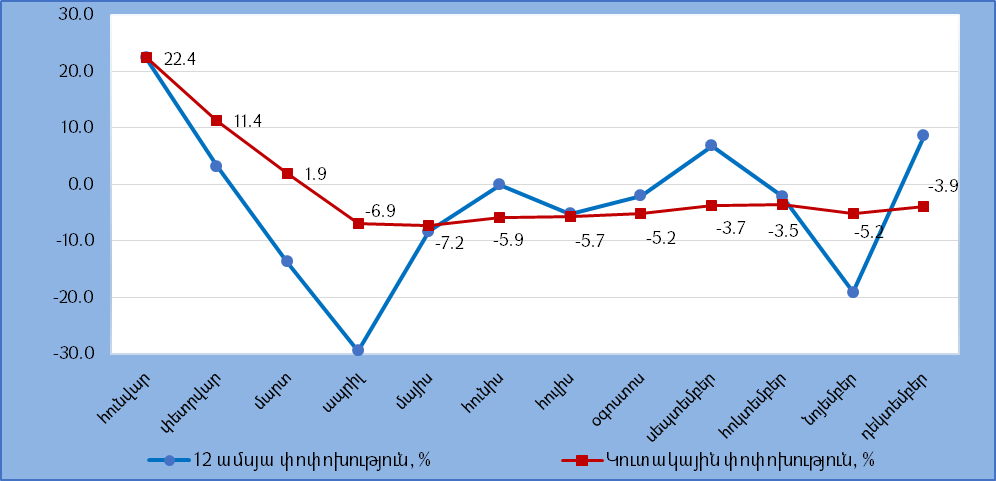 Արտահանման նվազումը հիմնականում տեղի է ունեցել «Պատրաստի սննդի արտադրանք», «Թանկարժեք և կիսաթանկարժեք քարեր, թանկարժեք մետաղներ և դրանցից իրեր», «Մանածագործական իրեր», «Սարքեր և սարքավորումներ», «Ոչ թանկարժեք մետաղներ և դրանցից պատրաստված իրեր» ապրանքախմբերում (համապատասխանաբար` 3.1, 1.8, 1.4, 1.3 և 1.2 տոկոսային կետերով): Արտահանման նվազումը 3.2 տոկոսային կետով մեղմել է «Հանքահումքային արտադրանք» ապրանքախմբի 11.5% աճը՝ հիմնականում պայմանավորված Թեղուտի հանքավայրի 2019 թվականի երկրորդ կեսից վերաբացմամբ, ինչպես նաև մայիս ամսից պղնձի միջազգային գների վերականգնմամբ: Արտահանման նվազմանը հակազդել են նաև «Բուսական ծագման արտադրանք», «Կենդանի կենդանիներ և կենդանական ծագման արտադրանք» (1.1 և 1.0 տոկոսային կետերով) և այլ ապրանքախմբերը:Ներմուծում: 2020 թվականին արձանագրվել է ներմուծման անկում` հիմնականում պայմանավորված ավտոմեքենաների ներմուծման ծավալների նվազմամբ և համավարակի ու Արցախյան պատերազմի հետևանքով տնտեսական ակտիվության անկման պայմաններում ներքին պահանջարկի նվազմամբ։ Չնայած տարեսկզբի աճին՝ 2020 թվականին արձանագրվել է ապրանքների ներմուծման 17.7% անկում:2020թ. ապրանքների ներմուծման միտումներըԴոլարային արտահայտությամբ ներմուծման ծավալների նվազմանը 10.2 տոկոսային կետով նպաստել է «Վերգետնյա, օդային և ջրային տրանսպորտի միջոցներ» ապրանքախմբի ներմուծման կրճատումը (74.4%-ով), որն ընթացիկ տարվա հունվարի 1-ից ավտոմեքենաների ներկրման մաքսատուրքերի բարձրացման սպասումներով պայմանավորված՝ 2019 թվականին ավտոմեքենաների ներմուծման աննախադեպ աճի հետևանք էր: Ներմուծման ծավալների նվազմանը նպաստել են նաև «Թանկարժեք և կիսաթանկարժեք քարեր, թանկարժեք մետաղներ և դրանցից իրեր», «Հանքահումքային արտադրանք», «Քիմիայի և դրա հետ կապված արդյունաբերության ճյուղերի արտադրանք» և «Մանածագործական իրեր» (համապատասխա-նաբար` 2.7, 1.2, 1 և 1 տոկոսային կետերով) ապրանքախմբերը: Ըստ ապրանքների լայն տնտեսական դասակարգման ներմուծման նվազմանն ամենամեծ նպաստումն են ունեցել «Մարդատար ավտոմեքենաներ»-ը (8.9 տոկոսային կետով) և «Միջանկյալ սպառման ապրանքներ»-ը (4.3 տոկոսային կետով, այդ թվում՝ արդյունաբերական մատակարարումները՝ 5.1 տոկոսային կետով): «Վերջնական սպառման ապրանքներ»-ը և «Կապիտալ ապրանքներ»-ը ներմուծման նվազմանը նպաստել են համապատասխանաբար 3.1 և 1.3 տոկոսային կետերով:Ներմուծման ծածկման գործակից: Ներմուծման ծածկման գործակիցը նախորդ տարվա նկատմամբ բարելավվել է. 2020 թվականին արտահանման հաշվին ֆինանսավորվել է ներմուծման շուրջ 76.4%-ը:Ներմուծման ծածկման գործակիցըԱրտաքին առևտուրն ըստ գործընկեր երկրների: 2020 թվականին գործընկեր երկրների կազմը և արտաքին առևտրաշրջանառության աշխարհագրական կառուցվածքը գրեթե չեն փոփոխվել: ՀՀ արտաքին առևտրաշրջանառության 34.2%-ը բաժին է ընկել ԱՊՀ (որից 31.7%-ը` ԵԱՏՄ), 18%-ը` ԵՄ և 47.8%-ը` այլ երկրներին: ՀՀ արտաքին առևտրաշրջանառության մեջ ԵՄ երկրների կշիռը նախորդ տարվա նկատմամբ կրճատվել է 2.2 տոկոսային կետով, իսկ Այլ երկրների կշիռը՝ 1.2 տոկոսային կետով:2020 թվականին ՀՀ խոշոր առևտրային գործընկերների շրջանակում ընդգրկված էին. ԱՊՀ երկրներից՝ Ռուսաստանը (առևտրաշրջանառության 30.3%-ը՝ նախորդ տարվա 27.3%-ի դիմաց) և Ուկրաինան (համապատասխանաբար՝ 2.1% և 2.1%), իսկ ԵՄ և Այլ երկրներից՝ Չինաստանը (13.6% և 11.5%), Շվեյցարիան (6.8% և 6.2%), Իրանը (5.6% և 5.0%), Գերմանիան (4.1% և 5.5%), Իտալիան (3.3% և 3.2%) և Բուլղարիան (2.4% և 2.9%): Երկկողմանի փոխարժեք: ՀՀ դրամը ԱՄՆ դոլարի նկատմամբ արժեզրկվել է: Համավարակով պայմանավորված ՀՀ փոխարժեքի շուկայում 2020 թվականի մարտ ամսին նկատվել են արժեզրկման ճնշումներ, որն իր առավելագույն արժեքին հասել է ապրիլի 1-ին՝ կազմելով 505 ՀՀ դրամ մեկ ԱՄՆ դոլարի դիմաց: Ստեղծված իրավիճակին ՀՀ ԿԲ-ի համարժեք արձագանքման, ինչպես նաև միջազգային ֆինանսական շուկաների հարաբերականորեն կայունացման արդյունքում դրամն աստիճանաբար կայունացել է, սակայն վերջին եռամսյակում համավարակի երկրորդ ալիքով և Արցախյան պատերազմի հետևանքներով պայմանավորված՝ դրամը դոլարի նկատմամբ սկսել է կտրուկ արժեզրկվել: Արդյունքում 2020 թվականին միջին փոխարժեքը կազմել է 489.0 դրամ մեկ ԱՄՆ դոլարի դիմաց՝ նախորդ տարվա միջին փոխարժեքի (480.4) նկատմամբ արժեզրկվելով 1.8%-ով:Եվրոյի նկատմամբ ՀՀ դրամի փոխարժեքը 2020 թվականի տարեսկզբի արժևորումից հետո հունիս ամսից սկսել է արժեզրկվել. նախորդ տարվա համեմատությամբ 2020 թվականին միջին արժեքով ՀՀ դրամը եվրոյի նկատմամբ արժեզրկվել է 3.6%-ով: ՀՀ դրամը ՌԴ ռուբլու նկատմամբ 2020 թվականի մարտ ամսից սկսել է բարձր տեմպերով արժևորվել, և 2020 թվականին ՀՀ դրամի միջին փոխարժեքը ՌԴ ռուբլու նկատմամբ նախորդ տարվա համեմատությամբ արժևորվել է 9.4%-ով: Դրամավարկային հատված և ֆինանսական շուկա2020 թվականին փողի բազան ընդլայնվել է մեծամասամբ զուտ ներքին ակտիվների հաշվին: 2020 թվականի փողի բազան կազմել է շուրջ 1563.7 մլրդ դրամ` նախորդ տարվա նկատմամբ աճելով 18.3%-ով: Ընդ որում, զուտ միջազգային պահուստները նվազել են 1.3%-ով, իսկ զուտ ներքին ակտիվներն աճել են շուրջ 2 անգամ:Փողի բազայի աճին հիմնականում նպաստել է ԿԲ-ից դուրս կանխիկի աճը: Այսպես, փողի բազայում ԿԲ-ից դուրս կանխիկն աճել է 23.8%-ով (նպաստումը փողի բազայի աճին կազմել է 10.9 տոկոսային կետ), արտարժույթով պահուստներն աճել են 30.8%-ով, իսկ դրամով պահուստները` նվազել 9.7%-ով (նպաստումը փողի բազայի աճին կազմել է համապատասխանաբար 8.6 և -2.2 տոկոսային կետ):Փողի զանգվածի աճը պայմանավորվել է հիմնականում շրջանառությունում կանխիկ ՀՀ դրամի աճով: 2020 թվականին փողի զանգվածը կազմել է 3362.0 մլրդ դրամ` նախորդ տարվա նկատմամբ աճելով 9.0%-ով։ Ընդ որում, զուտ արտաքին ակտիվները նվազել են 6.2 անգամ, իսկ զուտ ներքին ակտիվներն աճել են 22.5%-ով:Փողի զանգվածի աճին շրջանառությունում կանխիկ ՀՀ դրամն ունեցել է 4.7 տոկոսային կետով դրական նպաստում, դրամային ավանդները՝ 4.4 տոկոսային կետով, իսկ արտարժույթով ավանդներն ունեցել են բացասական նպաստում 0.1 տոկոսային կետով։2020 թվականին փողի բազայի և փողի զանգվածի աճին նպաստումները, տոկոսային կետ2020 թվականին դոլարայնացման մակարդակը նվազել է: Ռեզիդենտների արտարժութային ավանդներ/ընդամենը ավանդներ հարաբերակցությունը նախորդ տարվա համեմատ նվազել է 2.8 տոկոսային կետով՝ կազմելով 42.5%, իսկ ռեզիդենտների վարկավորման ընդհանուր կառուցվածքում արտարժույթով վարկերի կշիռն ունեցել է փոքր՝ 0.2 տոկոսային կետ աճ և կազմել 49.5%։2020 թվականին ավանդների ծավալների աճի տեմպը դանդաղել է նախորդ տարվա համեմատ: Առևտրային բանկերի կողմից ռեզիդենտներից ներգրավված ավանդներն աճել են 6.1%-ով, որին 6.3 տոկոսային կետով դրական նպաստում է ունեցել դրամային ավանդների աճը, իսկ արտարժութային ավանդներն ունեցել են բացասական նպաստում 0.2 տոկոսային կետով:2020 թվականին վարկերի ծավալները նախորդ տարվա համեմատ շարունակել են աճել՝ պայմանավորված Կառավարության կողմից մի շարք հակաճգնաժամային միջոցառումների (մասնավորապես տնտեսության վարկավորման ուղղությամբ) իրականացմամբ, ինչպես նաև ԿԲ-ի կողմից վարած խթանող դրամավարկային քաղաքականության արդյունքում: Սակայն սեպտեմբերից աճի տեմպերի դանդաղում է արձանագրվել պայմանավորված պարտերազմական իրավիճակով և անորոշությունների ավելացմամբ: Առևտրային բանկերի կողմից ռեզիդենտներին տրամադրված վարկերի ծավալների աճը կազմել է 15.5%՝ 2019 թվականի 18%-ի համեմատ: Վարկերի աճին 7.6 տոկոսային կետով նպաստել է դրամային վարկերի աճը, իսկ արտարժութային վարկերի աճը՝ 7.9 տոկոսային կետով: Վարկերի աճին հիմնականում նպաստել են արդյունաբերության ոլորտի (4.7 տոկոսային կետ), հիպոտեկային (3.8 տոկոսային կետ) և շինարարության ոլորտին տրամադրված (2.4 տոկոսային կետ) վարկերի աճերը։ Նշենք, որ զգալիորեն փոփոխվել է վարկերի աճին նպաստող ճյուղերի կառուցվածքը, ավելացել է արդյունաբերության ոլորտին տրամադրված վարկերի նպաստման չափը, իսկ սպառողական վարկերի նպաստումը՝ նվազել է:Ռեզիդենտների վարկերի և ավանդների ծավալների աճը (նախորդ տարվա նկատմամբ, %)Տոկոսադրույքներ: Ֆինանսական շուկայում արտարժույթով և դրամով միջին կշռված մինչև 1 տարի ժամկետով տոկոսադրույքների միջև սպրեդը 2020 թվականին նախորդ տարվա նկատմամբ չի փոփոխվել և կազմել է 4.8 տոկոսային կետ: Ընդ որում, դրամով վարկերի և ավանդների միջև տոկոսադրույքների սպրեդը նվազել է 0.2 տոկոսային կետով` կազմելով 3.5, իսկ արտարժույթով սպրեդն աճել է 0.4 տոկոսային կետով` կազմելով 5.5 տոկոսային կետ:ՀՀ դրամով վարկերի և ավանդների տոկոսադրույքները նվազման միտում են դրսևորել: Ցածր տոկոսադրույքների ձևավորմանը նպաստել է ԿԲ-ի կողմից վարվող խթանող դրամավարկային քաղաքականությունը՝ մասնավորապես մինչև դեկտեմբերի 15-ը վերաֆինանսավորման (ռեպո) տոկոսադրույքի ընդհանուր առմամբ 1.25 տոկոսային կետով իջեցումը (մինչև 4.25%-ի), ինչպես նաև  Կառավարության հակաճգնաժամային միջոցառումների շրջանակում վարկերի համաֆինանսավորման և սուբսիդավորման միջոցառումների իրականացումը: 2020 թվականին ՀՀ դրամով վարկավորման (մինչև մեկ տարի ժամկետով) միջին տարեկան տոկոսադրույքը կազմել է 11.6%՝ նախորդ տարվա նկատմամբ նվազելով 0.5 տոկոսային կետով: Իսկ ՀՀ դրամային ավանդների (մինչև մեկ տարի ժամկետով) միջին տոկոսադրույքը կազմել է 8.1%՝ նախորդ տարվա համեմատ նվազելով 0.4 տոկոսային կետով: Արտարժույթով վարկերի և ավանդների տոկոսադրույքները նույնպես նվազման միտում են դրսևորել: Արտարժույթով ավանդների (մինչև մեկ տարի ժամկետով) միջին տարեկան տոկոսադրույքը 2020 թվականին կազմել է 2.2%՝ նախորդ տարվա նկատմամբ նվազելով 0.8 տոկոսային կետով: Իսկ արտարժույթով վարկավորման (մինչև մեկ տարի ժամկետով) միջին տարեկան տոկոսադրույքը կազմել է 7.8%՝ նվազելով 0.4 տոկոսային կետով:ՀՀ պետական պարտատոմսերի շուկայում դիտվել է նախորդ տարվա նկատմամբ ՊՊ միջին կշռված եկամտաբերության զգալի նվազում՝ չնայած տեղաբաշխման ծավալների էական ավելացմանը: Պահանջարկի աճին և եկամտաբերությունների նվազմանը նպաստել է տնտեսության իրական հատվածում անորոշությունների աճի պայմաններում ֆինանսական կազմակերպությունների` նվազ ռիսկային ակտիվների նկատմամբ պահանջարկի աճը, ինչպես նաև ՀՀ ԿԲ կողմից տարվա մեծ մասում դրամավարկային պայմանների շարունակական մեղմացումը։ Այսպես, եթե 2019 թվականի ընթացքում տեղաբաշխված պետական պարտատոմսերի միջին կշռված եկամտաբերությունը կազմել էր 8.97%, ապա 2020 թվականին այն նվազել է շուրջ 1.23 տոկոսային կետով և կազմել 7.74%:2020 թվականի ընթացքում տեղաբաշխված պետական պարտատոմսերի ծավալը կազմել է 388.3 մլրդ դրամ՝ 2019 թվականի 206.5 մլրդ դրամի դիմաց, իսկ տեղաբաշխման միջին կշռված ժամկետայնությունը` 4073 օր՝ 2019 թվականի նույն ժամանակահատվածի 4188 օր ցուցանիշի համեմատ:2020 թվականի ընթացքում պետական պարտատոմսերի նկատմամբ պահանջարկը գերազանցել է տեղաբաշխման ենթակա ծավալի ցուցանիշը 1.7 անգամ (2019 թվականին՝ 2.0 անգամ), իսկ տեղաբաշխման ենթակա ծավալ/տեղաբաշխված ծավալ միջին հարաբերակցությունը կազմել է 1.19 (2019 թվականին՝ 1.0): ՀՀ եվրապարտատոմսերի երկրորդային շուկայի եկամտաբերությունները 2020 թվականի ընթացքում ընդհանուր առմամբ բարձր տատանողական են եղել՝ պայմանավորված համավարակով բացատրվող միջազգային ֆինանսական շուկայի անկայունությամբ, ինչպես նաև տարվա վերջին եռամսյակում Արցախյան պատերազմի բացատրվող՝ ՀՀ-ին վերաբերելի լրացուցիչ անորոշության աստիճանով: 2025 և 2029 թվականներին մարվող պետական արտարժութային պարտատոմսերի եկամտաբերությունները կտրուկ աճ են գրանցել մարտ ամսվա ընթացքում, սակայն մինչև մայիս ամսվա կեսը վերադարձել նախկին մակարդակներին, իսկ 2020 թվականի սեպտեմբերին մարվող պարտատոմսերի եկամտաբերությունները շրջանառության մեջ առկա փոքր ծավալի և մինչև մարում մնացած փոքր ժամանակահատվածի պայմաններում շարունակել են բարձր տատանողական մնալ նաև հետագայում։ Կառավարությունը 2020 թվականի սեպտեմբերի 30-ին ամբողջությամբ մարել է 2013 թվականին 700 մլն ԱՄՆ դոլար ծավալով թողարկված արտարժութային պետական պարտատոմսերը՝ վճարելով 100.6 մլն ԱՄՆ դոլար (ներառյալ արժեկտրոնի գումարը՝ 2.9 մլն ԱՄՆ դոլար): Նշենք, որ 2015 և 2019 թվականներին իրականացվել էին այս պարտատոմսերի հետգնումներ՝ համապատասխանաբար 199.9 մլն և 402.4 մլն ԱՄՆ դոլար ծավալներով։ Միջազգային կապիտալի շուկայում 2015 թվականին 7.5% եկամտաբերությամբ թողարկված պետական արտարժութային պարտատոմսերի եկամտաբերությունը 2020 թվականին միջինում կազմել է 4.1%՝ 2019 թվականին արձանագրված 4.42%-ի դիմաց: Իսկ 2019 թվականին 4.20% եկամտաբերությամբ թողարկված պարտատոմսերի եկամտաբերությունը 2020 թվականին միջինում կազմել է 4.18%: ՀՀ արտարժութային պարտատոմսերի և ԱՄՆ գանձապետական պարտատոմսերի եկամտաբերությունների տարբերությամբ հաշվարկվող՝ ՀՀ երկրի ռիսկի հավելավճարը միջինում ավելի բարձր է գնահատվում նախորդ տարվա համեմատությամբ՝ պայմանավորված զարգացող երկրների ռիսկերի բարձրացմամբ։ Այսպես, 2025 թվականին մարվող ՀՀ արտարժութային պարտատոմսերի և 5 տարի ժամկետայնության ԱՄՆ գանձապետական պարտատոմսերի տոկոսադրույքների տարբերությունը 2020 թվականին միջինում կազմել է շուրջ 3.6 տոկոսային կետ, մինչդեռ 2019 թվականին վերջինս կազմել էր 2.4 տոկոսային կետ։ Միևնույն ժամանակ, 2020 թվականին ցուցանիշն իր առավելագույն մակարդակն է ունեցել ապրիլ ամսին (ամսական միջին ցուցանիշը՝ շուրջ 5.5 տոկոսային կետ), և միջազգային շուկաներում տատանողականության նվազմանն ու հիմնական ներդրումային ակտիվների գների վերականգնմանը զուգընթաց զգալիորեն բարելավվել է հատկապես մայիս և հունիս ամիսներին՝ հասնելով 3.6 տոկոսային կետի ցուցանիշի, իսկ սեպտեմբերին գրանցվել է 3.4 տոկոսային կետ միջին ցուցանիշ։2020 թվականի սեպտեմբերի 28-ից սկսած դիտվել է երկրորդային շուկայում ՀՀ եվրապարտատոմսերի եկամտաբերությունների որոշակի աճ՝ պայմանավորված Արցախյան պատերազմով։ Եկամտաբերությունները բարձր մակարդակում են պահպանվել մինչև նոյեմբերի 9-ի հրադադարի հայտարարությունը, որից հետո նվազել են։ Միաժամանակ պետք է նշել, որ ՀՀ երկրի ռիսկի հավելավճարի աճն, ընդհանուր առմամբ, չափավոր է եղել, իսկ տարեվերջին վերջինս արդեն մոտ է եղել օգոստոս-սեպտեմբերի ամիսների ցուցանիշներին՝ 2025 թվականին մարվող ՀՀ արտարժութային պարտատոմսերի համար կազմելով 3.2 տոկոսային կետ։Հարկաբյուջետային հատված2020 թվականին COVID-19 համավարակի տարածման հետևանքով տնտեսական անկման պայմաններում հարկաբյուջետային քաղաքականության ազդեցությունը տնտեսության վրա եղել է էական խթանող: 2020 թվականին ՀՀ պետական բյուջեի ընդհանուր եկամուտները կազմել են ՀՆԱ-ի 25.2%-ը՝ նախորդ տարվա 23.8%-ի դիմաց, իսկ հարկեր և տուրքերը՝ ՀՆԱ-ի 22.4%-ը՝ նախորդ տարվա 22.3%-ի դիմաց: Ընդ որում, հարկեր և տուրքեր/ՀՆԱ ցուցանիշի բարելավումը հիմնականում պայմանավորվել է ներքին տնտեսությունից գոյացած հարկերի աճով, իսկ ներմուծումից ձևավորվող հարկային եկամուտները նվազել են։ 2020 թվականին նախորդ տարվա նկատմամբ այլ  եկամուտները ՀՆԱ-ի նկատմամբ բարելավվել են 0.6 տոկոսային կետով, որը հիմնականում պայմանավորված է «Հայաստան» համահայկական հիմնադրամից պետական բյուջե մուտքագրված միջոցներով, իսկ պաշտոնական դրամաշնորհները նախորդ տարվա նկատմամբ բարելավվել են 0.7 տոկոսային կետով` պայմանավորված համավարակի պայմաններում դոնորներից ստացված դրամաշնորհներով:Համավարակի հետևանքով առաջացած տնտեսական ճգնաժամն իր բացասական ազդեցությունն է ունեցել հատկապես հարկային եկամուտների վրա: Այսպես, 2020 թվականի ապրիլ ամսից սկսված նախորդ տարվա նույն ամսվա նկատմամբ հարկային եկամուտներն աստիճանաբար սկսել են նվազել և արդեն հունիս ամսին նախորդ տարվա նույն ամսվա նկատմամբ գրանցվել է առավելագույն անկումը՝ 32.1%, իսկ հուլիս ամսից սկսված հարկային եկամուտների անկումը դանդաղել է, երրորդ եռամսյակի ամիսների միջին անկումը կազմել է 7.9%, իսկ չորրորդ եռամսյակի միջին անկումը՝ 4.2%: Հարկային եկամուտների նվազմանը նպաստել են նաև ընթացիկ տարվա երկրորդ եռամսյակում իրականացված շահութահարկի գծով հիմնարար փոփոխությունները, որոնց նպատակն է շահութահարկի կարգավորումները դարձնել տնտեսական շրջափուլի կոնկրետ տարվա զարգացումներին համարժեք արձագանքող, որը համավարակի ազդեցությամբ բնորոշվող այս տարվա համար նշանակում է նաև օժանդակություն շահութահարկ վճարող տնտեսավարող սուբյեկտների շրջանառու ֆինանսական միջոցների հետ կապված խնդիրների լուծմանը: Ըստ կատարված փոփոխությունների՝ ամբողջությամբ վերանայվել է շահութահարկի կանխավճարների համակարգը, և, բացի այդ, սահմանվել է, որ 2020 թվականի երկրորդ եռամսյակի համար տնտեսավարող սուբյեկտները շահութահարկի կանխավճարներ կարող են չիրականացնել: Արդյունքում 2020 թվականին ՀՀ պետական բյուջեի ընդհանուր եկամուտները նախորդ տարվա նկատմամբ նվազել են 0.3%-ով և կազմել 1560.7 մլրդ դրամ, իսկ հարկեր և տուրքերը նախորդ տարվա նկատմամբ նվազել են 5.4%-ով և կազմել 1385.2 մլրդ դրամ:Պետական բյուջեի հարկային եկամուտները 2019-2020 թվականներին ըստ ամիսների2020 թվականին արձանագրվել է պետական բյուջեի ծախսերի աճ՝ պայմանավորված պետական բյուջեով նախատեսված, ինչպես նաև հակաճգնաժամային միջոցառումների և ռազմական գործողությունների հետևանքով ծագած լրացուցիչ ծախսերի կարիքով: Պետական բյուջեի ծախսերի կշիռը ՀՆԱ-ում 2020 թվականին աճել է 5.8 տոկոսային կետով՝ կազմելով 30.6%, որում ընթացիկ ծախսերի կշիռն աճել է 5.1 տոկոսային կետով՝ կազմելով 27.0%, իսկ ոչ ֆինանսական ակտիվների հետ գործառնությունների կշիռն աճել է 0.7 տոկոսային կետով՝ կազմելով 3.7% (որից 0.9%-ը Արցախյան պատերազմով պայմանավորված ռազմական լրացուցիչ ծախսերն են): 2020 թվականի արդյունքներով պետական բյուջեի ծախսերը կազմել են 1894.6 մլրդ դրամ՝ նախորդ տարվա համեմատ աճելով 16.3%-ով: Ընդ որում, ընթացիկ ծախսերը կազմել են 1668.5 մլրդ դրամ` նախորդ տարվա համեմատ աճելով 16.1%-ով, որն իր մեջ ներառում է կորոնավիրուսի տարածմամբ պայմանավորված հակաճգնաժամային ծրագրերի սոցիալական և տնտեսական միջոցառումների իրականացումը, առողջապահական ծախսերի աճը, պատերազմական իրավիճակով պայմանավորված ծախսերը: Ոչ ֆինանսական ակտիվների հետ գործառնությունները կազմել են 226.2 մլրդ դրամ, որում ոչ ֆինանսական ակտիվների գծով ծախսերը (կապիտալ ծախսեր) կազմել են 227.7 մլրդ դրամ` նախորդ տարվա նկատմամբ աճելով 18.0%-ով, որում, ներառված են նաև Արցախյան պատերազմով պայմանավորված ռազմական ծախսերը: Կապիտալ ծախսերն առանց այդ ռազմական ծախսերի նախորդ տարվա նկատմամբ նվազել են շուրջ 10.3%-ով: Միևնույն ժամանակ, 2020 թվականին կապիտալ ծախսերի թերակատարման խնդիրը պահպանվել է, և կատարողականը ճշտված ծրագրի նկատմամբ կազմել է 84.6%՝ նախորդ տարվա 73.3%-ի համեմատ բարելավվելով 11.3 տոկոսային կետով: Ընդ որում, հիմնականում թերակատարվել են արտաքին աջակցությամբ իրականացվող ծրագրերը, որոնց կատարողականը ճշտված ծրագրի նկատմամբ կազմել է 56.7% (2019 թվականին այդ ցուցանիշը կազմել էր 56.1%):2020 թվականին տնտեսական անկման հետևանքով հարկային եկամուտների նվազման, ինչպես նաև կառավարության հակաճգնաժամային միջոցառումների իրականացմամբ պայմանավորված ծախսերի աճի արդյունքում տեղի է ունեցել պետական բյուջեի պակասուրդի, ինչպես նաև կառավարության պարտքի կտրուկ աճ: 2020 թվականի ընթացքում ձևավորվել է պետական բյուջեի 334.0 մլրդ դրամ դեֆիցիտ՝ նախորդ տարվա 63.9 մլրդ դրամի համեմատ: ՀՆԱ-ի նկատմամբ, պետական բյուջեի պակասուրդը կազմել է 5.4%՝ նախորդ տարվա համեմատ աճելով 4.4 տոկոսային կետով: ՀՆԱ անկումը, պետական բյուջեի պակասուրդի ավելացումը, ինչպես նաև ԱՄՆ դոլարի նկատմամբ ՀՀ դրամի արժեզրկումը հանգեցրել են ՀՀ կառավարության պարտքի բեռի ավելացմանը։ Մասնավորապես ՀՀ կառավարության պարտք/ՀՆԱ ցուցանիշը կազմել է 63.5%՝ նախորդ տարվա նկատմամբ աճելով 13.6 տոկոսային կետով և հատելով հարկաբյուջետային կանոններով սահմանված 60% սահմանային շեմը:ՀՀ կառավարության պարտքի և պակասուրդի դինամիկանCOVID-19-ի հետևանքների հակազդմանն ուղղված հարկաբյուջետային միջոցառումներ։ Հարկաբյուջետային միջոցառումները բաղկացած են եղել համավարակի սոցիալ-տնտեսական հետևանքների չեզոքացմանն ուղղված ծրագրերի փաթեթից, հարկային բարեփոխումներից ու առողջապահական ծախսերից:COVID-19 համավարակի տարածմամբ պայմանավորված տնտեսական խորը անկումը կանխելու, ինչպես նաև հետագա վերականգնումը խթանելու նպատակով կառավարությունը 2020 թվականին պետական բյուջեից ուղղակիորեն ելքեր ենթադրող միջոցառումների գծով (ծախսերով կամ ֆինանսավորման աղբյուրներով գործառնություններ) նախատեսել էր իրականացնել 150 մլրդ դրամ (2020թ. փաստացի ՀՆԱ-ի 2.4%-ի չափով) գնահատվող սոցիալ-տնտեսական աջակցության ծրագիր՝ հետևյալ պայմանականորեն բաժանված հիմնական ուղղություններով.30 մլրդ դրամ՝ տնտեսավարողներին աջակցության ծրագրեր, որոնք ուղղված են ընթացիկ իրացվելիության խնդիրների լուծմանը,30 մլրդ դրամ՝ սոցիալական աջակցության ծրագրեր,80 մլրդ դրամ՝ տնտեսության վերականգնման և երկարաժամկետ զարգացմանն ուղղված մասնավոր ներդրումների ներգրավման ծրագրեր,10 մլրդ դրամ՝ պահուստային միջոցներ անհրաժեշտ վերաբաշխումներ իրականացնելու համար:Վերոնշյալ միջոցառումների շրջանակներում 2020 թվականին փաստացի ծախսվել է 39.0 մլրդ դրամ, իսկ բյուջեից վարկավորումը կազմել է 19.4 մլրդ դրամ, որոնք միասին կազմում են ՀՆԱ-ի 0.95 տոկոսը: Մասնավորապես սոցիալական աջակցության ծրագրերի գծով հատկացվել է 26.0 մլրդ դրամ, իսկ տնտեսական հետևանքների չեզոքացման նպատակով տրամադրվել է 32.4 մլրդ դրամ (որից 13.0 մլրդ դրամը բյուջեի ծախսերի աճի միջոցով, իսկ 19.4 մլրդ դրամը` դեֆիցիտի ֆինանսավորման գործառնությունների (ներքին վարկավորման) միջոցով): Երկարաժամկետ տնտեսական զարգացմանն ուղղված, 80.0 մլրդ դրամ նախապես ծրագրավորված ծավալով միջոցառումները 2020 թվականի ընթացքում չեն իրականացվել: COVID-19 համավարակի տարածման կանխարգելման առողջապահական ազդեցությունների մեղմման նպատակով կառավարությունն իրականացրել է նաև լրացուցիչ առողջապահական ծախսեր, որոնց ծավալը դեկտեմբերի վերջի դրությամբ կազմել է մոտ 36.4 մլրդ դրամ (ներառյալ Համաշխարհային բանկի աջակցությամբ իրականացվող ծրագրերը):Բացի վերոնշյալ ծրագրերից, կառավարության հակաճգնաժամային արձագանքը ներառել է նաև շահութահարկի կանխավճարի գծով հիմնարար փոփոխությունները, որոնց միջոցով աջակցություն է ցուցաբերվել շահութահարկ վճարող տնտեսավարող սուբյեկտներին շրջանառու ֆինանսական միջոցների հետ կապված խնդիրների լուծման նպատակով, որի ընդհանուր ծավալը սկզբնական շրջանում գնահատված 65 մլրդ դրամի փոխարեն ներկայումս գնահատվում է շուրջ 70 մլրդ դրամի չափ (որից տնտեսության մեջ թողնված շահութահարկի կանխավճարները 2020 թվականին կազմել են մոտ 52.0 մլրդ դրամ):Արդյունքում հակաճգնաժամային հարկաբյուջետային միջոցառումների չափը 2020 թվականին կազմել է 164.8 մլրդ դրամ կամ ՀՆԱ-ի 2.7%-ը:Համավարակի սոցիալ-տնտեսական հետևանքների չեզոքացմանն ուղղված տնտեսական, սոցիալական և հարկային միջոցառումների միջոցառումների ազդեցության գնահատում: Կառավարության հակաճգնաժամային միջոցառումները միտված են եղել տնտեսության անկման մեղմմանը, որոնց ամբողջական իրականացման արդյունքում ակնկալվում էր նվազեցնել ՀՆԱ-ի անկումը շուրջ 2.1 տոկոսային կետով: Սակայն դրանց զգալի մասի չիրականացման (մասնավորապես 80 մլրդ դրամի չափով տնտեսական վերականգնմանն ուղղված ծրագրերի գծով) արդյունքում, թուլացել է նաև կառավարության ընդհանուր հակաճգնաժամային արձագանքի չափը՝ 2.1 տոկոսային կետից դառնալով 1.3 տոկոսային կետ: Իրական արտահայտությամբ, հակաճգնաժամային միջոցառումների դրական ազդեցությունը սպասվող 143.5 մլրդ դրամի փոխարեն կազմել է 90.1 մլրդ դրամ:Հարկաբյուջետային միջոցառումների դերը տնտեսական անկման մեղմման գործում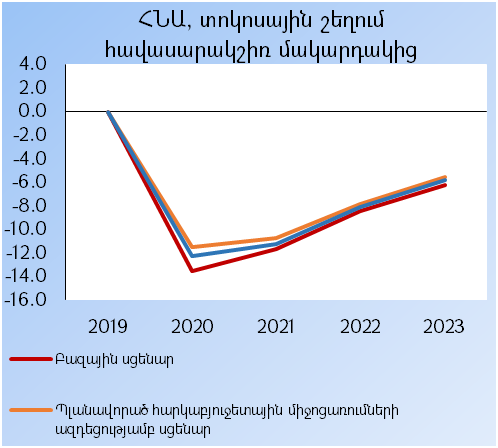 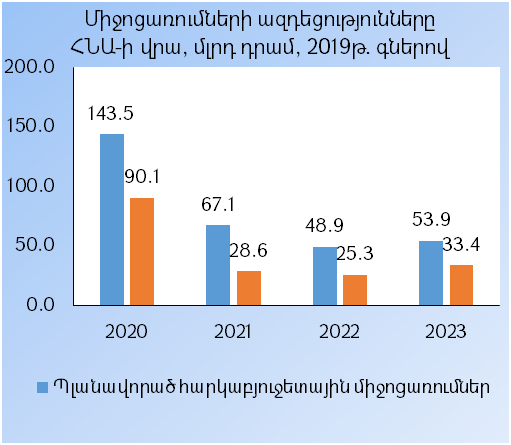 Հարկաբյուջետային քաղաքականության և միջոցառումների միջազգային համեմատություն: Ընդհանուր առմամբ, համավարակին հակազդելու համար մշակված հարկաբյուջետային փաթեթներն աշխարհի մակարդակով գնահատվում են 16 տրիլիոն դոլար (որը, սակայն, վերաբերում է ինչպես 2020, այնպես էլ 2021 թվականի համար նախատեսված միջոցառումներին)։ Վերջինից 10 տրիլիոնը վերաբերում է ծախսային և հարկային միջոցառումներին, իսկ 6 տրիլիոնը՝ պետական վարկերին, կապիտալի ներարկումներին և վարկային երաշխիքներին։ Սակայն պետք է նշել, որ հակազդման միջոցառումների ծավալները շեշտակիորեն տարբեր են ըստ զարգացող և զարգացած երկրների։ Այսպես, զարգացած երկրների գումարային փաթեթները մոտ են ՀՆԱ 24%-ին, մինչդեռ զարգացող երկրներում՝ 6%-ին, իսկ ցածր եկամտային երկրներում՝ 1.8%-ին։ Հայաստանի փաթեթը, որը հանրագումարային առումով գնահատվում է ՀՆԱ 4%-ի շրջանակներում, համադրելի է զարգացող երկրների փաթեթների հետ։Հարկաբյուջետային միջոցառումների փաթեթներն առանձին երկրներում, % ՀՆԱ-ում (ներառյալ նաև լրացուցիչ առողջապահական  ծախսերը)Ի տարբերություն հակաճգնաժամային հարկաբյուջետային փաթեթների, պետական բյուջեի պակասուրդի մակարդակի միջին ցուցանիշները զարգացող և զարգացած երկրներում 2020 թվականին համադրելի են եղել։ Այսպես, պետական բյուջեի պակասուրդ/ՀՆԱ ցուցանիշը զարգացած երկրներում միջինում կազմել է 11․7%, իսկ զարգացող երկրների միջին ցուցանիշը՝ 9․5%: Կառավարության պարտքի բեռի միջին ցուցանիշները, սակայն, շեշտակիորեն տարբերվում են․ զարգացած երկրներում կառավարության պարտք/ՀՆԱ միջին ցուցանիշը կազմել է շուրջ 120%, իսկ զարգացող երկրներում՝ 63․4%:ՀՀ պետական բյուջեի պակասուրդի մակարդակը զգալիորեն ավելի ցածր է եղել զարգացող երկրների միջին ցուցանիշի համեմատ, մինչդեռ կառավարության պարտք/ՀՆԱ ցուցանիշը համադրելի է վերջիններիս միջինացված ցուցանիշի հետ։ Հարկաբյուջետային զարգացումների ընդհանուր պատկերն աշխարհում և ՀայաստանումՀարկաբյուջետային կանոններ: Համավարակի հետևանքով առաջացած իրավիճակը և Արցախյան պատերազմը համարելով բացառիկ դեպք (ինչն արտացոլվել է «Հայաստանի Հանրապետության 2020 թվականի պետական բյուջեի մասին օրենքում փոփոխություններ և լրացումներ կատարելու մասին» ՀՀ օրենքների նախագծերին հավանություն տալու վերաբերյալ կառավարության՝ 2020թ. ապրիլի 23-ի (587-Ա) և սեպտեմբերի 29-ի (N 1600-Ա) որոշումներում), հարկաբյուջետային կանոնների համակարգին համահունչ («Հայաստանի Հանրապետության բյուջետային համակարգի մասին» ՀՀ օրենքի 21-րդ հոդվածի 8.3 կետին համապատասխան) 2020 թվականին հնարավոր է եղել շեղվել պարտքի և ծախսերի բնականոն իրավիճակի համար գործող տրամաբանությունից. բյուջեի պակասուրդը եղել է ավելի մեծ, քան կապիտալ ծախսերն են, իսկ ընթացիկ առաջնային ծախսերի աճը գերազանցել է նախորդ 7 տարիների անվանական ՀՆԱ-ի աճի միջին տեմպը:Հարկաբյուջետային կանոնները և դրանցից շեղումը 2020 թվականինՀարկաբյուջետային ազդակը: 2020 թվականի ընթացքում COVID-19 համավարակի տարածման հետևանքով տնտեսական անկման պայմաններում հարկաբյուջետային քաղաքականության ազդեցությունն ամբողջական պահանջարկի վրա գնահատվում է էական խթանող: Համախառն պահանջարկի վրա հարկաբյուջետային քաղաքականությունը 2020 թվականին նախորդ տարվա նկատմամբ ունեցել է 5.0 ընդլայնող ազդեցություն` պայմանավորված եկամուտների (0.5) և ծախսերի ընդլայնող (4.5) ազդեցություններով: Ընդ որում, հարկաբյուջետային ազդակն էապես մեծ է ինչպես նախորդ տարվա չեզոք, այնպես էլ պետական բյուջեով ծրագրված 2.2 խթանող ազդակի համեմատ:Հարկաբյուջետային ազդակը 2017-2020 թվականներինՀՀ 2020 ԹՎԱԿԱՆԻ ՊԵՏԱԿԱՆ ԲՅՈՒՋԵԻ ԵԿԱՄՈՒՏՆԵՐԸՀայաստանի Հանրապետության 2020 թվականի բյուջեի մասին օրենքով (այսուհետ՝ Օրենք), ելնելով մակրոտնտեսական ցուցանիշների կանխատեսվող զարգացումներից, ինչպես նաև օրենսդրության փոփոխություններից և վարչարարական միջոցառումներից ակնկալվող մուտքերից, ծրագրվել էր ստանալ շուրջ 1,695.0 մլրդ դրամ եկամուտներ, որից 1,659.7 մլրդ դրամը՝ ներքին աղբյուրներից ստացվող եկամուտների, 35.3 մլրդ դրամը` արտաքին պաշտոնական դրամաշնորհների տեսքով: Հարկ է նշել, որ 2020 թվականին պետական հիմնարկների արտաբյուջետային հաշիվները հիմնականում փակվել են, և նախկինում նշված հաշիվներով իրականացվող միջոցների շրջանառությունը տեղափոխվել է պետական բյուջեի համապատասխան հաշիվներ: Օրենքի 9-րդ հոդվածի 2-րդ կետի պահանջներից ելնելով` պետության դրամական միջոցների համախմբված հաշվառման նպատակով պետական բյուջեի ցուցանիշներում ներառվել են նաև դրոշմանիշային վճարների գումարները (8.8 մլրդ դրամ) և առանց սահմանափակման պետական բյուջեից կատարվող վճարումներն ու դրանց արդյունքում ձևավորված եկամուտները (671.5 մլն դրամ):Համավարակի ազդեցության հետևանքով և այն մեղմելու անհրաժեշտությունից բխող հակաճգնաժամային միջոցառումներ իրականացնելու կարիքով պայմանավորված՝ ս.թ. ապրիլի 29-ին և, ռազմական դրության իրավական ռեժիմի կարգավորումների համաձայն, ս.թ. հոկտեմբերի 7-ին ԱԺ կողմից ընդունված 2020 թվականի բյուջեում փոփոխությունների և լրացումների համաձայն, վերանայվել է պակասուրդի սահմանաչափը՝ այն սահմանելով 2020 թվականի համախառն ներքին արդյունքի վերանայված (կանխատեսվող) անվանական արժեքի 5%-ի, այնուհետև՝ 7.4%-ի չափով: Հաշվի առնելով վերոնշյալ գնահատականները՝ Կառավարության լիազորությունների շրջանակում կատարված փոփոխությունների արդյունքում ՀՀ պետական բյուջեի եկամուտների ծրագիրն ընդհանուր առմամբ նվազեցվել է 131.9 մլրդ դրամով (7.8%-ով)՝ կազմելով շուրջ 1,563.1 մլրդ դրամ: Մասնավորապես 1,501.2 մլրդ դրամ է կազմել ներքին աղբյուրներից ստացվող եկամուտների, 61.9 մլրդ դրամ` արտաքին պաշտոնական դրամաշնորհների ծրագրային ցուցանիշը: 2020 թվականին ՀՀ պետական բյուջե են մուտքագրվել 1,560.7 մլրդ դրամ եկամուտներ՝ ապահովելով կառավարության կողմից ճշտված ծրագրի 99.8% կատարողական: Նշված գումարից շուրջ 1,507.5 մլրդ դրամը կազմել են ներքին աղբյուրներից ստացված եկամուտները` ապահովելով տարեկան ճշտված ծրագրի 100.4%-ը, 53.2 մլրդ դրամ ստացվել է պաշտոնական դրամաշնորհների տեսքով, որոնք 14.1%-ով զիջել են ծրագրված ցուցանիշը՝ պայմանավորված նպատակային ծրագրերի կատարման աստիճանով: Հարկային եկամուտների և պետական տուրքերի՝ Օրենքով հաստատված տարեկան ծրագիրը կատարվել է 86.5%-ով, իսկ ճշտված ծրագիրը՝ 100.3%-ով: Այլ եկամուտների ճշտված ծրագիրը կատարվել է 101.6%-ով, պաշտոնական դրամաշնորհներինը՝ 85.9%-ով:ՀՀ 2020 թվականի պետական բյուջեի եկամուտները2019 թվականի համեմատ պետական բյուջեի փաստացի եկամուտները նվազել են 0.3%-ով կամ 4.8 մլրդ դրամով, որը պայմանավորված է հարկային եկամուտների և պետական տուրքերի նվազմամբ, որոնք 5.4%-ով կամ 79.1 մլրդ դրամով զիջել են նախորդ տարվա համապատասխան ցուցանիշը: Պաշտոնական դրամաշնորհների և այլ եկամուտների գծով մուտքերն աճել են համապատասխանաբար 4.3 անգամ (40.8 մլրդ դրամով) և 37.7%-ով (33.4 մլրդ դրամով):ՀՀ պետական բյուջեի եկամուտների աճը, 2019=100%Արդյունքում 2019 թվականի համեմատ 2020 թվականի պետական բյուջեի եկամուտներում համապատասխանաբար 2.6 և 2.2 տոկոսային կետերով աճել են պաշտոնական դրամաշնորհների և այլ եկամուտների տեսակարար կշիռները, իսկ հարկային եկամուտների (ներառյալ՝ պետական տուրքերը) տեսակարար կշիռը նվազել է 4.8 տոկոսային կետով:ՀՀ պետական բյուջեի եկամուտների կառուցվածքը 2020 թվականին բյուջեի եկամուտներ/ՀՆԱ ցուցանիշը կազմել է 25.2%՝ կանխատեսված 23.9%-ի և նախորդ տարվա 23.8%-ի դիմաց, որը պայմանավորված է ՀՆԱ-ի համեմատ եկամուտների անվանական մեծության անկման ավելի ցածր տեմպով:Հարկային եկամուտներ և պետական տուրքեր«Հայաստանի Հանրապետության 2020 թվականի պետական բյուջեի մասին» ՀՀ օրենքով սահմանվել էր շուրջ 1,602.3 մլրդ դրամ հարկերի ու տուրքերի ստացում: Դրոշմանիշային վճարների գծով մուտքերը, առանց սահմանափակման պետական բյուջեից կատարվող վճարումների արդյունքում ձևավորված եկամուտները և կառավարության լիազորությունների շրջանակներում կատարված մյուս փոփոխությունները ներառյալ՝ հարկային եկամուտների և պետական տուրքերի 2020 թվականի ճշտված ծրագիրը կազմել է 1,380.8 մլրդ դրամ, որի դիմաց փաստացի մուտքերը կազմել են 1,385.2 մլրդ դրամ` 100.3%-ով ապահովելով ճշտված ծրագրի կատարումը: Հարկային եկամուտների և պետական տուրքերի հաշվին է ապահովվել ՀՀ պետական բյուջեի եկամուտների 88.8%-ը: Հարկ է նշել, որ 2020 թվականի պետական բյուջեի հարկային եկամուտների ցուցանիշի վրա զգալի դրական ազդեցություն է ունեցել վերադարձված գերավճարների նվազումը: Մասնավորապես հարկերի անցումային գերավճարից 2020 թվականին մարվել է 373.6 մլն դրամ՝ 2019 թվականի 137.3 մլրդ դրամի դիմաց: 2021 թվականի հունվարի 1-ի դրությամբ անցումային գերավճարը կազմել է 4.8 մլրդ դրամ, որը կարող է փոփոխվել հարկ վճարողների կողմից ներկայացվող հարկային հաշվարկների ճշգրտման արդյունքում: Նվազել են նաև ԱԱՀ-ի գծով վերադարձված գումարները, որոնք 2020 թվականի կազմել են 120.1 մլրդ դրամ՝ 2019 թվականի 163.2 մլրդ դրամի դիմաց: Մասնավորապես 2020 թվականի ընթացքում ԱԱՀ-ի 0-ական դրույքաչափով հարկվող գործարքների գծով վերադարձված գումարը կազմել է 74.6 մլրդ դրամ, որը 11.1%-ով կամ 9.3 մլրդ դրամով զիջել է նախորդ տարվա համապատասխան ցուցանիշը: ԱԱՀ-ի դեբետային գումարների վերադարձը կազմել է 45.3 մլրդ դրամ, որը 42.3%-ով կամ 33.1 մլրդ դրամով զիջել է նախորդ տարվա համապատասխան ցուցանիշը, իսկ Tax free հաշիվներով ԱԱՀ-ի վերադարձված գումարը կազմել է 203.9 մլն դրամ՝ 76.7%-ով կամ 670.7 մլն դրամով զիջելով նախորդ տարվա համապատասխան ցուցանիշը: Միևնույն ժամանակ հարկ է նշել, որ հաշվետու տարվա պետական բյուջեի հարկային եկամուտների ցուցանիշի վրա նվազեցնող ազդեցություն է ունեցել հիպոտեկային վարկի սպասարկման համար վճարվող (տոկոսների մասով) գումարների աճը: 2020 թվականի ընթացքում բնակարան ձեռքբերելու կամ անհատական բնակելի տուն կառուցելու նպատակով հիպոտեկային վարկի սպասարկման համար վճարվող տոկոսների մասով վարկառուներին և համավարկառուներին է վերադարձվել 13.3 մլրդ դրամ եկամտային հարկ, որը նախորդ տարվա համեմատ աճել է 68.6%-ով կամ 5.4 մլրդ դրամով: 2019 թվականի համեմատ գրեթե բոլոր հարկատեսակների գծով արձանագրվել է մուտքերի նվազում: Հարկային եկամուտներ և պետական տուրքեր/ՀՆԱ հարաբերակցության ցուցանիշը 2020 թվականին կազմել է 22.4%, որը 0.2 տոկոսային կետով զիջում է կանխատեսված ցուցանիշը և 0.1 տոկոսային կետով՝ գերազանցում 2019 թվականի համապատասխան ցուցանիշը:2020 թվականին հարկային եկամուտների և պետական տուրքերի 34%-ն ապահովվել է ավելացված արժեքի հարկի հաշվին, որը կազմել է 471.6 մլրդ դրամ: Նախորդ տարվա համեմատ ավելացված արժեքի հարկի մուտքերը նվազել են 0.6%-ով կամ 2.8 մլրդ դրամով, որը պայմանավորված է ՀՀ ներմուծվող ապրանքների գծով մուտքերի նվազմամբ: Վերջիններս կազմել են 283.8 մլրդ դրամ, որից շուրջ 107.3 մլրդ դրամը գանձվել է Եվրասիական տնտեսական միության անդամ պետություններից ներմուծվող ապրանքներից: 2019 թվականի համեմատ ներմուծման գծով ԱԱՀ-ի մուտքերն ընդհանուր առմամբ նվազել են 19.7%-ով, իսկ Եվրասիական տնտեսական միության անդամ պետություններից ներմուծվող ապրանքներից ստացված ԱԱՀ-ի մուտքերի գծով արձանագրվել է 1% աճ: Շուրջ 187.8 մլրդ դրամ են կազմել ապրանքների և ծառայությունների ներքին շրջանառությունից մուտքերը, որոնք 2019 թվականի համեմատ աճել են 55.3%-ով: Ավելացված արժեքի հարկի մուտքերի վրա բացասական ազդեցություն է գործել կորոնավիրուսի համավարակի և երկրում հայտարարված ռազմական դրության հետևանքով տնտեսական գործունեության ոլորտներում ստեղծված ավելացված արժեքների և սպառման ծավալների կրճատումը, ինչպես նաև ներմուծման նվազումը: 2020 թվականի արդյունքներով արձանագրվել է ՀՆԱ-ի 6,183.7 մլրդ դրամ մակարդակ՝ կանխատեսված 7,095.1 մլրդ դրամի դիմաց: ՀՆԱ-ի կանխատեսված և փաստացի ցուցանիշների տարբերությունը կազմում է 911.4 մլրդ դրամ: Վերջինս, այլ հավասար պայմաններում, համարժեք է 70 մլրդ դրամ ԱԱՀ-ի` հաշվի առնելով ՀՀ 2020 թվականի պետական բյուջեի հիմքում դրված 22.6% հարկային եկամուտներ և պետական տուրքեր/ՀՆԱ հարաբերակցությունը և ԱԱՀ-ի փաստացի մուտքերի կշիռը (34%) հարկային եկամուտների և պետական տուրքերի մեջ (911.4*22.6%*34%): ԱԱՀ-ի մուտքերի վրա դրական ազդեցություն է գործել հարկային վարչարարության արդյունավետության բարձրացման հաշվին հարկային հսկողության և կանխարգելիչ միջոցառումների արդյունքում հավաքագրված լրացուցիչ մուտքերի աճը:Ստորև ներկայացվում են այն օրենսդրական փոփոխությունները, որոնք 2020 թվականի ընթացքում կարող էին ազդեցություն ունենալ ավելացված արժեքի հարկի գծով մուտքերի վրա: 2019 թվականի հունիսի 25-ին ՀՀ Ազգային Ժողովի կողմից ընդունված «Կազմակերպությունների և անհատ ձեռնարկատերերի կողմից ներմուծվող՝ ակցիզային հարկով հարկման ոչ ենթակա այն ապրանքների ցանկը հաստատելու մասին, որոնց ներմուծումն ազատված է ավելացված արժեքի հարկից» օրենքում փոփոխություն և լրացում կատարելու մասին» ՀՕ-76-Ն օրենքով (ուժի մեջ է մտել 2020 թվականի հունվարի 1-ից) սահմանափակվել է նշված օրենքով սահմանված ապրանքների ներմուծման ժամանակ ԱԱՀ-ից ազատման արտոնությունից օգտվողների շրջանակը և սահմանվել է, որ այդ ապրանքների ներմուծման ժամանակ ԱԱՀ-ից ազատվում են միայն ԱԱՀ վճարող համարվող կազմակերպությունները և անհատ ձեռնարկատերերը։2020 թվականի մարտի 6-ին ՀՀ Ազգային Ժողովի կողմից ընդունված` «Հայաստանի Հանրապետության հարկային օրենսգրքում լրացումներ կատարելու մասին» ՀՕ-153-Ն ՀՀ օրենքով (ուժի մեջ է մտել 2020 թվականի ապրիլի 11-ից) սահմանվել է, որ մինչև 2030 թվականի դեկտեմբերի 31-ը ԱԱՀ-ից ազատվում են տիեզերական օբյեկտների և տեխնիկայի օտարման, դրանց վերանորոգման կամ արդիականացման, երկրի հեռակա դիտարկման արբանյակային տվյալների հաղորդման, մշակման, տիեզերական օբյեկտների արձակման, վայրէջքի և թռիչքի ընթացքում դրանց կառավարման ծառայությունների մատուցման և (կամ) աշխատանքների կատարման գործարքներն ու գործառնությունները։2020 թվականի հունվարի 24-ին ՀՀ Ազգային Ժողովի կողմից ընդունված` «Հայաստանի Հանրապետության հարկային օրենսգրքում լրացումներ և փոփոխություն կատարելու մասին» ՀՀ ՀՕ-82-Ն օրենքով (ուժի մեջ է մտել 2020 թվականի մարտի 1-ից) սահմանվել է, որ ԱԱՀ-ից ազատվում են՝«Արժեթղթերի շուկայի մասին» Հայաստանի Հանրապետության օրենքի 25-րդ հոդվածով սահմանված ներդրումային ծառայությունների մատուցումը (մասնավորապես հաճախորդներից արժեթղթերով գործարքների կատարման հանձնարարականների ընդունումը և հաղորդումը, արժեթղթերում ներդրումների հետ կապված խորհրդատվության տրամադրումը հաճախորդներին), բացառությամբ արժեթղթերում և ածանցյալ ֆինանսական գործիքներում ներդրումների հետ կապված՝ հաճախորդներին խորհրդատվության տրամադրման ծառայության,«Արժեթղթերի շուկայի մասին» Հայաստանի Հանրապետության օրենքի 26-րդ հոդվածով սահմանված ոչ հիմնական ծառայությունների մատուցումը (մասնավորապես արժեթղթերի պահառությունը, արժեթղթերի թողարկման և տեղաբաշխման կազմակերպման հետ կապված ծառայությունների մատուցումը), բացառությամբ ընկերությունների վերակազմակերպման հետ կապված խորհրդատվական և այլ ծառայությունների մատուցման, ինչպես նաև կապիտալի կառուցվածքի, կորպորատիվ ռազմավարության հարցերի վերաբերյալ ընկերություններին խորհրդատվության տրամադրման ծառայությունների,կարգավորվող շուկայի օպերատորի կողմից արժեթղթերով և ածանցյալ ֆինանսական գործիքներով առևտրի կազմակերպման (միայն գործարքների համար գանձվող միջնորդավճարների մասով), ինչպես նաև կնքված գործարքների արդյունքում ծագած փոխադարձ պարտավորությունների (պահանջների) որոշման և հաշվանցման (քլիրինգի) ծառայությունների մատուցումը,կենտրոնական դեպոզիտարիայի կողմից արժեթղթերի պահառության, արժեթղթերի սեփականատերերի (անվանատերերի) ռեեստրի վարման, քլիրինգի և վերջնահաշվարկի հետ կապված ծառայությունների, ինչպես նաև օրենքով կամ Հայաստանի Հանրապետության կենտրոնական բանկի իրավական ակտերով կենտրոնական դեպոզիտարիային թույլատրված այլ ծառայությունների (բացառությամբ խորհրդատվական ծառայությունների) մատուցումը, ներառյալ՝ արժեթղթերի հաշվարկային համակարգի անդամի կողմից այդ ծառայությունների միջնորդավորման ծառայությունների մատուցումը,շուկա ստեղծողի կարգավիճակով արժեթղթերի երկկողմանի գնանշման ապահովման ծառայությունների մատուցումը։2020 թվականի հունիսի 16-ին ՀՀ Ազգային Ժողովի կողմից ընդունված` «Հայաստանի Հանրապետության հարկային օրենսգրքում փոփոխություններ և լրացումներ կատարելու մասին» ՀՀ ՀՕ-321-Ն օրենքով (ուժի մեջ է մտել 2020 թվականի հուլիսի 1-ից) սահմանվել է, որ ԱԱՀ-ից ազատվում են՝բանկերի, վարկային կազմակերպությունների և այլ հարկ վճարողների կողմից վարկերի գույքի լիզինգով (տարատեսակներով) տրամադրման ծառայությունների մատուցումը, բանկերի և վարկային կազմակերպությունների կողմից լիզինգի (տարատեսակների) ծառայության մատուցումը, եթե լիզինգի (տարատեսակների) պայմանագրով չի նախատեսվում, որ մինչև պայմանագրի գործողության ժամկետի ավարտը լիզինգի առարկայի նկատմամբ սեփականության իրավունքը կարող է անցնել վարձակալին: ՀՀ հարկային օրենսգրքի՝ մինչև 2019 թվականի հունիսի 29-ը գործող խմբագրությամբ ավելացված արժեքի հարկ վճարող համարվելու շեմը 2019 թվականի համար կազմել է 58.35 միլիոն դրամ: Միաժամանակ, 2019 թվականի հունիսի 25-ին ՀՀ Ազգային Ժողովի կողմից ընդունված` Հայաստանի Հանրապետության հարկային օրենսգրքում փոփոխություններ և լրացումներ կատարելու և 2017 թվականի դեկտեմբերի 21-ի «Հայաստանի Հանրապետության հարկային օրենսգրքում փոփոխություններ և լրացումներ կատարելու մասին» ՀՕ-266-Ն օրենքում փոփոխություններ և լրացումներ կատարելու մասին» ՀՕ-338-Ն օրենքում փոփոխություն կատարելու մասին» ՀՕ-68-Ն ՀՀ օրենքով (ուժի մեջ է մտել 2019 թվականի հունիսի 29-ից) ԱԱՀ-ի շեմը վերականգնվել է մինչև 2019 թվականի հունվարի 1-ը գործող՝ տարեկան կտրվածքով իրացման շրջանառության 115 միլիոն դրամի մակարդակում: Ընդ որում, մինչև վերոնշյալ դրույթի ուժի մեջ մտնելը հարկային տարվա ընթացքում գործունեության բոլոր տեսակների մասով իրացման շրջանառության 58.35 միլիոն դրամի շեմը գերազանցած հարկ վճարողները 2019 թվականի ընթացքում շարունակել են համարվել ԱԱՀ վճարողներ:2019 թվականի հուլիսի 1-ից ԱԱՀ վճարողների մոտ յուրաքանչյուր հաշվետու եռամսյակին հաջորդող ամսվա 21-ի դրությամբ առկա ԱԱՀ-ի փոխհատուցվող գումարները ենթակա են սահմանված կարգով մուտքագրման միասնական հաշվին (նախկինում վերադարձը կատարվել է կիսամյակային կտրվածքով): Եռամսյակի արդյունքներով ԱԱՀ-ի փոխհատուցվող գումարների վերադարձը վերաբերում է 2019 թվականի հուլիսի 1-ից հետո սկսվող հաշվետու ժամանակաշրջանների համար հարկային մարմին ներկայացվող ԱԱՀ-ի և ակցիզային հարկի միասնական հաշվարկներով առաջացող փոխհատուցվող գումարներին: 2017 թվականի երկրորդ կիսամյակին նախորդող կիսամյակների համար ԱԱՀ-ի փոխհատուցվող գումարը ենթակա է սահմանված կարգով մուտքագրման միասնական հաշվին: Ընդ որում, 2019 թվականի հոկտեմբերի 19-ի դրությամբ մինչև 5 մլն դրամ ԱԱՀ-ի դեբետային գումարները վերադարձվել են հարկային մարմնի կողմից առանց հարկ վճարողի դիմումի: 2019 թվականի երրորդ եռամսյակից սկսած պարզեցված ընթացակարգ է կիրառվել նաև եռամսյակին հաջորդող ամսվա 21-ի դրությամբ ԱԱՀ-ի փոխհատուցվող գումարների միասնական հաշվին մուտքագրման մասով (մինչև փոփոխությունը կիրառվում էր միայն ԱԱՀ-ի 0-ական դրույքաչափով հարկվող գործարքների մասով), և պարզեցված ընթացակարգով վերադարձման ենթակա ԱԱՀ-ի փոխհատուցվող գումարի չափը սահմանվել է 40 մլն դրամ` 20 մլն դրամի փոխարեն: ՀՀ հարկային օրենսգրքի 64-րդ հոդվածի 2-րդ մասի 54-րդ կետի համաձայն, 2019 թվականի հուլիսի 1-ից ԱԱՀ-ից ազատման արտոնություն է սահմանվել ԵՏՄ ԱՏԳ ԱԱ 8702 40 000, 8703 80 000 և 8711 60 ծածկագրերին դասվող տրանսպորտային միջոցների (էլեկտրական շարժիչով տրանսպորտային միջոցներ) ներմուծման և (կամ) օտարման մասով: 2019 թվականի հունիսի 6-ին ՀՀ Ազգային Ժողովի կողմից ընդունված` Հայաստանի Հանրապետության հարկային օրենսգրքում լրացում կատարելու մասին» ՀՕ-63-Ն ՀՀ օրենքով (ուժի մեջ է մտել 2019 թվականի հուլիսի 1-ից) սահմանվել է, որ ԵՏՄ ԱՏԳ ԱԱ 8702 40 000, 8703 80 000 և 8711 60 ծածկագրերին դասվող՝ միայն էլեկտրական շարժիչով աշխատող տրանսպորտային միջոցների ներմուծումը և (կամ) օտարումը ազատվում են ԱԱՀ-ից:2019 թվականի հունիսի 19-ին ՀՀ Ազգային Ժողովի կողմից ընդունված` Հայաստանի Հանրապետության հարկային օրենսգրքում լրացում կատարելու մասին» ՀՕ-87-Ն ՀՀ օրենքով (ուժի մեջ է մտել 2019 թվականի հուլիսի 20-ից) սահմանվել է, որ Հայաստանի Հանրապետությունում աճեցված տոհմային կենդանի խոշոր եղջերավոր անասունների օտարումը Հայաստանի Հանրապետության տարածքում ազատվում է ԱԱՀ-ից:2020 թվականին ՀՀ պետական բյուջեի փաստացի հարկային եկամուտների և պետական տուրքերի 10.7%-ն ապահովվել է շահութահարկի հաշվին` կազմելով 148.8 մլրդ դրամ: Նախորդ տարվա համեմատ շահութահարկի գծով մուտքերը նվազել են 17.9%-ով կամ 32.5 մլրդ դրամով, որը հիմնականում պայմանավորված է կորոնավիրուսի համավարակի հետևանքով շահութահարկի կանխավճարների գծով արտոնությունների սահմանմամբ: Միևնույն ժամանակ, շահութահարկի գծով պետական բյուջեի մուտքերի վրա իրենց ազդեցությունն են ունեցել ռեզիդենտների և ոչ ռեզիդենտների շահութահարկի հաշվարկման բազայի աճը և աղբյուրի մոտ պահվող ոչ ռեզիդենտների շահութահարկի հաշվարկման բազայի նվազումը: Մասնավորապես 2020 թվականին ռեզիդենտ և ոչ ռեզիդենտ շահութահարկ վճարողների համախառն եկամուտները կազմել են 8,347.9 մլրդ դրամ՝ նախորդ տարվա համեմատ աճելով 805.2 մլրդ դրամով կամ 11%-ով: Ռեզիդենտ և ոչ ռեզիդենտ շահութահարկ վճարողների 2019 թվականի հարկվող շահույթը կազմել է 918.8 մլրդ դրամ, որը նախորդ տարվա համեմատ աճել է 57.3 մլրդ դրամով կամ 7%-ով: Ռեզիդենտ շահութահարկի վճարողների՝ աղբյուրի մոտ պահվող 2020 թվականի եկամուտները կազմել են 111.1 մլրդ դրամ, որը նախորդ տարվա համեմատ նվազել է 32.5 մլրդ դրամով կամ 29.6%-ով, իսկ վճարված եկամուտներից պահված հարկերը կազմել են 15.9 մլրդ դրամ, որը նախորդ տարվա համեմատ նվազել է 8.1 մլրդ դրամով կամ 33.7%-ով:2019 թվականի հունվարի 25-ին ՀՀ Ազգային Ժողովի կողմից ընդունված` «Հայաստանի Հանրապետության հարկային օրենսգրքում փոփոխություններ և լրացումներ կատարելու և 2018 թվականի հունիսի 21-ի «Հայաստանի Հանրապետության հարկային օրենսգրքում փոփոխություններ և լրացումներ կատարելու և 2017 թվականի դեկտեմբերի 21-ի «Հայաստանի Հանրապետության հարկային օրենսգրքում փոփոխություններ և լրացումներ կատարելու մասին» ՀՕ-266-Ն օրենքում փոփոխություններ և լրացումներ կատարելու մասին» ՀՕ-338-Ն օրենքում փոփոխություն կատարելու մասին» ՀՕ-68-Ն ՀՀ օրենքով առանց մշտական հաստատության Հայաստանի Հանրապետությունում գործունեություն իրականացնող ոչ ռեզիդենտ շահութահարկ վճարողի կողմից ստացվող շահաբաժինների մասով շահութահարկի դրույքաչափը սահմանվել է 5 տոկոս` նախկինում սահմանված 10 տոկոս դրույքաչափի փոխարեն:2020 թվականի մայիսի 6-ին ՀՀ Ազգային Ժողովի կողմից ընդունված` «Հայաստանի Հանրապետության հարկային օրենսգրքում լրացումներ և փոփոխություն կատարելու մասին» ՀՕ-258-Ն ՀՀ օրենքով (ուժի մեջ է մտել 2020 թվականի մայիսի 14-ից) սահմանվել է, որ շահութահարկով հարկման բազայի որոշման նպատակով եկամուտ չեն համարվում բանկերի կամ վարկային կազմակերպությունների ստացած գումարները, որոնք բանկերը կամ վարկային կազմակերպությունները ստացել են որպես ապահովագրական հատուցում, որոնց մասով բանկը կամ վարկային կազմակերպությունը հանդիսանում է շահառու՝ այն մասով, որ մասով այդ գումարները, ապահովագրության պայմանագրի համաձայն, բանկերի կամ վարկային կազմակերպությունների կողմից տրամադրվում են վարկառու կամ գրավատու ֆիզիկական և իրավաբանական անձանց կամ ուղղվում են վարկառու ֆիզիկական և իրավաբանական անձանց վարկի մարմանը։ Նույն օրենքով սահմանվել է, որ նշյալ դրույթն ուժի մեջ է մտնում օրենքի պաշտոնական հրապարակմանը հաջորդող օրվանից և տարածվում է 2018 թվականի հունվարի 1-ից ծագած հարաբերությունների վրա։ 2020 թվականի հունիսի 16-ին ՀՀ Ազգային Ժողովի կողմից ընդունված՝ «Հայաստանի Հանրապետության հարկային օրենսգրքում փոփոխություններ կատարելու մասին» ՀՕ-302-Ն ՀՀ օրենքով (ուժի մեջ է մտել 2020 թվականի հունիսի 18-ից) ամբողջությամբ վերանայվել է շահութահարկի կանխավճարների համակարգը: Նշյալ օրենքով, մասնավորապես սահմանվել է, որ՝ռեզիդենտ շահութահարկ վճարողը և մշտական հաստատության միջոցով Հայաստանի Հանրապետությունում գործունեություն իրականացնող ոչ ռեզիդենտ շահութահարկ վճարողը պարտավոր է ընթացիկ հարկային տարվա յուրաքանչյուր եռամսյակի համար՝ մինչև տվյալ եռամսյակի վերջին ամսվա 20-ը ներառյալ, կատարել շահութահարկի կանխավճարներ (բացառությամբ 135-րդ հոդվածի 7-րդ մասով սահմանված դեպքերի)՝ նախորդ հարկային տարվա շահութահարկի գումարի 20 տոկոսով հաշվարկվող գումարի և նախորդ եռամսյակի ընթացքում ապրանքների մատակարարումից, աշխատանքների կատարումից և (կամ) ծառայությունների մատուցումից ստացվող եկամուտների երկու տոկոսով հաշվարկվող գումարի նվազագույնի չափով՝ զուգահեռաբար վերացնելով նաև կանխավճարի որևէ եղանակի ընտրության համար հայտարարություն ներկայացնելու պահանջը,2020 թվականի երկրորդ եռամսյակի համար շահութահարկի կանխավճարներ չեն հաշվարկվում և չեն վճարվում,2020 թվականի առաջին եռամսյակի ընթացում Օրենսգրքի 135-րդ հոդվածի 3-րդ մասով սահմանված կարգով և չափով հաշվարկված շահութահարկի կանխավճարի և 2019 թվականի շահութահարկի գումարի 20 տոկոսով հաշվարկվող գումարի տարբերության չափով ճշգրտվում է 2020 թվականի հուլիսի 1-ից հետո առաջիկա եռամսյակի շահութահարկի կանխավճարի գումարը:2020 թվականի հոկտեմբերի 7-ին ՀՀ Ազգային Ժողովի կողմից ընդունված` «Հայաստանի Հանրապետության հարկային օրենսգրքում փոփոխություն և լրացում կատարելու մասին» ՀՕ-449-Ն ՀՀ օրենքով (ուժի մեջ է մտել 2020 թվականի հոկտեմբերի 8-ից և տարածվում է նաև մինչև նույն օրենքն ուժի մեջ մտնելը ֆիզիկական անձանց (բացառությամբ որպես անհատ ձեռնարկատեր կամ որպես նոտար վարկ ստացած ֆիզիկական անձանց) ներված տույժերի և (կամ) տուգանքների վրա) սահմանվել է, որ ռեզիդենտ կազմակերպություն համարվող բանկերի և վարկային կազմակերպու-թյունների շահութահարկով հարկման բազայի որոշման նպատակով համախառն եկամտից նվազեցվում են նաև այդ բանկերում և վարկային կազմակերպություններում հաշվառված՝ ֆիզիկական անձանց (բացառությամբ որպես անհատ ձեռնարկատեր կամ որպես նոտար վարկ ստացած ֆիզիկական անձանց) նկատմամբ ձևավորված և Կառավարության լիազորած մարմնի և Հայաստանի Հանրապետության կենտրոնական բանկի համատեղ հաստատած կարգի համաձայն՝ 2020 թվականի օգոստոսի 31-ի դրությամբ 91 և ավելի օր չաշխատող (ժամկետանց) համարվող՝ դեռևս անհուսալի չճանաչված ակտիվներում ներառված տույժերը և (կամ) տուգանքները՝ դրանք տվյալ ֆիզիկական անձանց ներելու և այդ մասով ակտիվների հնարավոր կորուստների պահուստին մինչև այդ մասհանումներ կատարած լինելու դեպքում` պահուստին ուղղված գումարների չափով համախառն եկամտում վերականգնելու դեպքում:Հաշվետու տարում ՀՀ պետական բյուջե է մուտքագրվել 411.5 մլրդ դրամ եկամտային հարկ` ապահովելով հարկային եկամուտների և պետական տուրքերի 29.7%-ը: Նախորդ տարվա համեմատ եկամտային հարկի մուտքերն աճել են 0.4%-ով կամ 1.6 մլրդ դրամով:Եկամտային հարկի աճը հիմնականում պայմանավորված է մի շարք գործոններով, մասնավորապես 2020 թվականին գրանցված աշխատատեղերի թիվը նախորդ տարվա համեմատ աճել է 4.3%-ով, որին զգալիորեն նպաստել են Կառավարության կողմից իրականացված հակաճգնաժամային միջոցառումները, իսկ միջին ամսական անվանական աշխատավարձն աճել է 4%-ով: Նշված երկու գործոնների համադրմամբ, եկամտային հարկի հարկման բազայի նպաստումը եղել է 8.4 տոկոս (1.043*1.040=1.084):Չնայած եկամտային հարկի հարկման բազայի աճին, 2020 թվականի հունվարի 1-ից եկամտային հարկի միասնական 23% դրույքաչափի սահմանումը հանգեցրել է եկամտային հարկի սանդղակով հարկվող եկամուտներից հաշվարկված եկամտահարկի նվազեցման 9.1%-ով ((25.3-23)/25.3), որտեղ 25.3%-ը 2019 թվականի արդյունքներով եկամտային հարկի արդյունավետ դրույքաչափն է: Եկամտային հարկի մուտքերի վրա իրենց բացասական ազդեցությունն են թողել ՀՀ հարկային օրենսգրքում տեղի ունեցած մի շարք փոփոխություններ: Մասնավորապես 2019 թվականի հունիսի 25-ին ՀՀ Ազգային Ժողովի կողմից ընդունված` «Հայաստանի Հանրապետության հարկային օրենսգրքում փոփոխություններ և լրացումներ կատարելու և 2017 թվականի դեկտեմբերի 21-ի «Հայաստանի Հանրապետության հարկային օրենսգրքում փոփոխություններ և լրացումներ կատարելու մասին» ՀՕ-266-Ն օրենքում փոփոխություններ և լրացումներ կատարելու մասին» ՀՕ-338-Ն օրենքում փոփոխություն կատարելու մասին» ՀՕ-68-Ն ՀՀ օրենքով (ուժի մեջ է մտել 2020 թվականի հունվարի 1-ից) սահմանվել է, որ2020 թվականի հունվարի 1-ից եկամտային հարկը հաշվարկվում է մեկ միասնական՝ 23 տոկոս դրույքաչափով, մինչև այդ գործող եկամտային հարկի եռաստիճան՝ 23, 28 և 36 տոկոս դրույքաչափերի փոխարեն,օտարերկրյա քաղաքացիների՝ հայաստանյան աղբյուրներից ստացվող շահաբաժինները հարկվում են եկամտային հարկի 5 տոկոս դրույքաչափով, նախկինում սահմանված 10 տոկոս դրույքաչափի փոխարեն,եկամտային հարկով հարկման բազան որոշելու նպատակով նվազեցվող եկամուտներ են համարվում՝ա. հողամասի (անկախ հողամասի նպատակային նշանակությունից) օտարումից ստացվող եկամուտները,բ. առևտրի իրականացման վայրերում (ոսկու շուկաներում) վաճառասեղանների կամ վաճառակետերի միջոցով թանկարժեք մետաղների, թանկարժեք մետաղներից պատրաստված իրերի կամ թանկարժեք քարերի առք ու վաճառքի գործունեություն իրականացնող հարկային գործակալին օտարվող ոսկու և թանկարժեք քարերի դիմաց ստացվող եկամուտները:Ընդ որում, վերոնշյալ գործարքներից ստացվող եկամուտները մինչև 2020 թվականի հունվարի 1-ը գործող օրենսդրությամբ հարկվել են եկամտային հարկի 10 տոկոս դրույքաչափով։բարձրացվել է վարձակալական վճարների մասով լրացուցիչ եկամտային հարկ հաշվարկելու շեմը` 2020 թվականի հունվարի 1-ից կազմելով 60 միլիոն դրամ, նախկինում սահմանված 58.35 միլիոն դրամի փոխարեն,2020 թվականի հունվարի 1-ից ներդրված՝ միկրոձեռնարկատիրության հարկման համակարգի շրջանակում միկրոձեռնարկատիրության սուբյեկտներն իրենց գործունեության մեջ որպես վարձու աշխատող կարող են ներգրավել ֆիզիկական անձանց` անկախ ընտանիքի անդամ լինելու հանգամանքից, ինչպես նաև առանց թվաքանակի սահմանափակումների, որոնց վճարվող եկամուտներից եկամտային հարկը հաշվարկվում է ամսական հինգ հազար դրամի չափով:2020 թվականի հունվարի 24-ին ՀՀ Ազգային Ժողովի կողմից ընդունված` «Հայաստանի Հանրապետության հարկային օրենսգրքում լրացումներ և փոփոխություն կատարելու մասին» ՀՀ ՀՕ-82-Ն օրենքով (ուժի մեջ է մտել 2020 թվականի մարտի 1-ից) սահմանվել է, որ եկամտային հարկով հարկման բազան որոշելու նպատակով նվազեցվող եկամուտներ են համարվում նաև՝ Հայաստանի Հանրապետությունում գործող ֆոնդային բորսայում ցուցակված բաժնետոմսերից, պարտատոմսերից կամ ներդրումը վկայող այլ արժեթղթերից ստացվող եկամուտը, բացառությամբ բանկերի թողարկած այն պարտատոմսերի, որոնց տեղաբաշխման պահից մինչև մարումն ընկած ժամկետը պակաս է երկու տարուց,Հայաստանի Հանրապետությունում գործող ֆոնդային բորսայում ցուցակված բաժնետոմսերից ստացվող շահաբաժինները:2020 թվականի մայիսի 6-ին ՀՀ Ազգային Ժողովի կողմից ընդունված` «Հայաստանի Հանրապետության հարկային օրենսգրքում լրացումներ և փոփոխություն կատարելու մասին» ՀՕ-258-Ն ՀՀ օրենքով (ուժի մեջ է մտել 2020 թվականի մայիսի 14-ից) սահմանվել է, որ եկամտային հարկով հարկման բազան որոշելու նպատակով նվազեցվող եկամուտներ են համարվում նաև բանկերի կամ վարկային կազմակերպությունների միջոցով ստացված գումարները, որոնք բանկերը կամ վարկային կազմակերպությունները ստացել են որպես ապահովագրական հատուցում, որոնց մասով բանկը կամ վարկային կազմակերպությունը հանդիսանում է շահառու՝ այն մասով, որ մասով այդ գումարները, ապահովագրության պայմանագրի համաձայն, բանկերի կամ վարկային կազմակերպությունների կողմից տրամադրվում են վարկառու կամ գրավատու ֆիզիկական անձին կամ ուղղվում են վարկառու ֆիզիկական անձի վարկի մարմանը:	2020 թվականի հոկտեմբերի 23-ին ՀՀ Ազգային Ժողովի կողմից ընդունված` Հայաստանի Հանրապետության հարկային օրենսգրքում լրացումներ կատարելու մասին» ՀՕ-462-Ն ՀՀ օրենքով (ուժի մեջ է մտել 2020 թվականի հոկտեմբերի 23-ից և տարածվում է 2020 թվականի սեպտեմբերի 27-ից հետո նույն օրենքով սահմանված անձանց ներված՝ մինչև ռազմական դրության ավարտը ստացված վարկի կամ այլ գումարների, դրանց գծով հաշվարկված տոկոսների, տույժերի և (կամ) տուգանքների նկատմամբ) սահմանվել է, որ եկամտային հարկով հարկման բազան որոշելու նպատակով նվազեցվող եկամուտներ են համարվում նաև ռազմական դրության ժամանակահատվածում իրականացվող ռազմական գործողությունների հետևանքով զոհված, հաշմանդամ դարձած կամ անհայտ կորած ֆիզիկական անձին, նրա ամուսնուն, համատեղությամբ ապրող զավակին կամ համատեղությամբ ապրող ծնողին ռեզիդենտ կազմակերպություն համարվող բանկերի կամ վարկային կազմակերպությունների տված վարկի գումարների ներման արդյունքում ֆիզիկական անձի եկամուտները։Հարկ է նշել, որ եկամտային հարկի մուտքերի վրա իր բացասական ազդեցությունն է թողել բնակարան ձեռք բերելու կամ անհատական բնակելի տուն կառուցելու նպատակով՝ հիպոտեկային վարկի սպասարկման համար վճարվող տոկոսների մասով վարկառուներին և համավարկառուներին վերադարձված եկամտային հարկի գումարների աճը: Ինչպես նշվել է, 2020 թվականին այդ գումարները կազմել են 13.3 մլրդ դրամ, ինչն իր հերթին նշանակում է, որ հիշատակված գործոնի հետևանքով ՀՀ պետական բյուջեի հարկային եկամուտների վրա բացասական ազդեցության չափը (կամ, ըստ էության, պետական բյուջեի չստացված եկամտի տեսքով՝ հասարակության մի շերտի բնակարանային խնդիրների լուծմանն աջակցության (համաֆինանսավորման) նպատակով պետական բյուջեից կատարված ծախսը) կազմում է 13.3 մլրդ դրամ: Նախորդ տարվա համեմատ նշված գումարն աճել է 68.6%-ով կամ 5.4 մլրդ դրամով:ՀՀ 2020 թվականի պետական բյուջեի հարկային եկամուտների ու պետական տուրքերի 8.9%-ն ապահովվել է ակցիզային հարկի հաշվին` կազմելով 123.6 մլրդ դրամ: Մասնավորապես հանրապետությունում արտադրվող ենթաակցիզային ապրանքների հարկումից ստացվել է 62.3 մլրդ դրամ, հանրապետություն ներմուծվող ենթաակցիզային ապրանքների հարկումից՝ 61.2 մլրդ դրամ, որից 20.9 մլրդ դրամը գանձվել է ԵՏՄ անդամ պետություններից ներմուծվող ապրանքներից: 2019 թվականի համեմատ ակցիզային հարկի մուտքերը նվազել են 3.1%-ով կամ շուրջ 4 մլրդ դրամով, որը պայմանավորված է հանրապետությունում արտադրվող ենթաակցիզային ապրանքների գծով մուտքերի 8.3%-ով (5.7 մլրդ դրամով) նվազմամբ: Միաժամանակ, նախորդ տարվա համեմատ ներմուծվող ենթաակցիզային ապրանքների գծով մուտքերն աճել են 2.8%-ով (1.7 մլրդ դրամով), ընդ որում ԵՏՄ անդամ պետություններից ներմուծվող ապրանքների գծով ակցիզային հարկի մուտքերն աճել են 33.4%-ով կամ 5.2 մլրդ դրամով: Ակցիզային հարկի գծով մուտքերի վրա բացասական ազդեցություն է ունեցել կորոնավիրուսի համավարակի հետևանքով ակցիզային հարկով հարկման ենթակա տեղական արտադրանքի արտադրության ծավալների, ինչպես նաև երրորդ երկրներից ներմուծվող ակցիզային հարկով հարկման ենթակա ապրանքների ներմուծման ծավալների կրճատումը: Մասնավորապես կոնյակի արտադրության ծավալները նվազել են 9.9%-ով (4,315 հազար լիտրով), ծխախոտի արտադրության և ներմուծման ծավալները՝ համապատասխանաբար 16.8%-ով (285.1 մլն տուփով) և 23%-ով (39.1 մլն տուփով), օղու արտադրության և ներմուծման ծավալները՝ համապատասխանաբար 13.5%-ով (779 հազար լիտրով) և 48%-ով (6,078 հազար լիտրով): Միևնույն ժամանակ, նախորդ տարվա համեմատ էթիլային սպիրտի արտադրության, բենզինի և դիզելային վառելիքի ներմուծման ծավալներն աճել են համապատասխանաբար 3.4 անգամ (4,373 մլն լիտրով), 25.4%-ով (44,525 տոննայով) և 50.3%-ով (67,326 տոննայով): Ներմուծման գծով մուտքերի աճի հիմնական գործոններ են հանդիսացել որոշակի ակցիզային հարկով հարկման ենթակա ապրանքների համար ակցիզային հարկի դրույքաչափերի բարձրացումը: 2019 թվականի հունիսի 25-ին ՀՀ Ազգային Ժողովի կողմից ընդունված` «Հայաստանի Հանրապետության հարկային օրենսգրքում փոփոխություններ և լրացումներ կատարելու և 2017 թվականի դեկտեմբերի 21-ի «Հայաստանի Հանրապետության հարկային օրենսգրքում փոփոխություններ և լրացումներ կատարելու մասին» ՀՕ-266-Ն օրենքում փոփոխություններ և լրացումներ կատարելու մասին» ՀՕ-338-Ն օրենքում փոփոխություն կատարելու մասին» ՀՕ-68-Ն օրենքով 2020 թվականի հունվարի 1-ից վերացվել են ակցիզային հարկի տոկոսային դրույքաչափերը և հաստատվել են նոր դրույքաչափեր` հիմնված արդյունավետ դրույքաչափերի հաշվարկային մեծությունների վրա։ Միաժամանակ, բարձրացվել են ակցիզային հարկով հարկվող ապրանքների ակցիզային հարկի դրույքաչափերը, մասնավորապես՝էթիլային սպիրտի ակցիզային հարկի դրույքաչափը 2020 թվականի հունվարի 1-ից կազմում է 1 լիտրի համար 2600 դրամ, 2019 թվականին գործող՝ ակցիզային հարկով հարկման բազայի 50 տոկոս, բայց ոչ պակաս, քան 1 լիտրի համար 900 դրամի փոխարեն,սպիրտային խմիչքների (բացառությամբ պտղային և հատապտղային օղու, կոնյակի, վիսկիի և ռոմի) դրույքաչափը 2020 թվականի հունվարի 1-ից կազմում է 1 լիտրի համար 1560 դրամ, 2019 թվականին գործող՝ ակցիզային հարկով հարկման բազայի 96 տոկոս, բայց ոչ պակաս, քան 1 լիտրի համար 960 դրամի փոխարեն,գարեջրի դրույքաչափը 2020 թվականի հունվարի 1-ից կազմում է 1 լիտրի համար 130 դրամ, 2019 թվականին գործող՝ ակցիզային հարկով հարկման բազայի 30 տոկոս, բայց ոչ պակաս, քան 1 լիտրի համար 105 դրամի փոխարեն, քսայուղի դրույքաչափը 2020 թվականի հունվարի 1-ից կազմում է 1 կիլոգրամի համար 500 դրամ, 2019 թվականին գործող՝ ակցիզային հարկով հարկման բազայի 50 տոկոս, բայց ոչ պակաս, քան 1 կիլոգրամի համար 400 դրամի փոխարեն, IQOS տեխնոլոգիայի ծխախոտի արտադրանքի ակցիզային հարկի դրույքաչափը 2020 թվականի հունվարի 1-ից կազմում է 1000 հատի համար 2000 դրամ, 2019 թվականին հարկվել է որպես ծխախոտի արդյունաբերական փոխարինիչ, որի 1 կիլոգրամի համար ակցիզային հարկի դրույքաչափը կազմել է 1500 դրամ,խաղողի գինու համար ակցիզային հարկի դրույքաչափը 2020 թվականի հունվարի 1-ից կազմում է 1 լիտրի համար 150 դրամ, 2019 թվականին գործող՝ ակցիզային հարկով հարկման բազայի 10 տոկոս, բայց ոչ պակաս, քան 1 լիտրի համար՝ 100 դրամի փոխարեն,վերմուտի և խաղողի այլ գինիների համար ակցիզային հարկի դրույքաչափը 2020 թվականի հունվարի 1-ից կազմում է 1 լիտրի համար 1000 դրամ, 2019 թվականին գործող՝ ակցիզային հարկով հարկման բազայի 50 տոկոս, բայց ոչ պակաս, քան 1 լիտրի համար՝ 750 դրամի փոխարեն:Բացի այդ, բարձրացվել են նաև օղու և էթիլային սպիրտի իրացման նվազագույն գները` 1 լիտր 100 տոկոսանոց սպիրտի հաշվով 3500 դրամի փոխարեն սահմանվել է 6000 դրամ:2020 թվականի հոկտեմբերի 21-ին ՀՀ Ազգային Ժողովի կողմից ընդունվել է Ռազմական դրության ժամանակահատվածում հարկային արտոնություններ սահմանելու մասին» ՀՕ-461-Ն ՀՀ օրենքը (ուժի մեջ է մտել 2020 թվականի հոկտեմբերի 23-ից և տարածվում է 2020 թվականի սեպտեմբերի 27-ից հետո ծագած հարաբերությունների վրա), որով, մասնավորապես սահմանվել է, որ ռազմական դրության ժամանակահատվածում հարկ վճարողների կողմից Եվրասիական տնտեսական միության անդամ հանդիսացող պետություններից Եվրասիական տնտեսական միության ապրանքի կարգավիճակ ունեցող՝ Կառավարության հաստատած ցանկում ներառված ապրանքների ներմուծումն ազատվում է ավելացված արժեքի հարկից, ակցիզային հարկից և (կամ) բնապահպանական հարկից՝ այդ ապրանքները ռազմական դրության ժամանակահատվածում պաշտպանության նախարարությանը, արտակարգ իրավիճակների նախարարությանը, տարածքային կառավարման և ենթակառուցվածքների նախարարությանը, բարձր տեխնոլոգիական արդյունաբերության նախարարությանը և (կամ) առողջապահության նախարարությանն անհատույց (նվիրատվությամբ) մատակարարելու դեպքում:2019 թվականի հունիսի 25-ին ՀՀ Ազգային Ժողովի կողմից ընդունված` Հայաստանի Հանրապետության հարկային օրենսգրքում փոփոխություններ և լրացումներ կատարելու և 2017 թվականի դեկտեմբերի 21-ի «Հայաստանի Հանրապետության հարկային օրենսգրքում փոփոխություններ և լրացումներ կատարելու մասին» ՀՕ-266-Ն օրենքում փոփոխություններ և լրացումներ կատարելու մասին» ՀՕ-338-Ն օրենքում փոփոխություն կատարելու մասին» ՀՕ-68-Ն ՀՀ օրենքով (ուժի մեջ է մտել 2019 թվականի հունիսի 29-ից) սահմանվել է, որ ակցիզային հարկից ազատվում է կենտրոնացված մատակարարումների կազմակերպման շրջանակներում անմաքս առևտրի խանութում վաճառքի համար նախատեսված՝ ակցիզային հարկով հարկման ենթակա ապրանքների մատակարարումը կենտրոնացված մատակարարին։Հաշվետու տարվա պետական բյուջեի հարկային եկամուտների ու պետական տուրքերի 4.9%-ն ապահովվել է մաքսատուրքի հաշվին` կազմելով շուրջ 68.3 մլրդ դրամ: Նախորդ տարվա համեմատ մաքսատուրքի գծով բյուջետային մուտքերը նվազել են 28.3%-ով կամ 26.9 մլրդ դրամով, որը պայմանավորված է ինչպես երրորդ երկրներից ֆիզիկական անձանց կողմից ներմուծվող ապրանքներից գանձվող մաքսատուրքի գծով մուտքերի նվազմամբ, այնպես էլ ԵՏՄ անդամ պետությունների կողմից փոխանցված մաքսատուրքերի ընդհանուր գումարի նվազմամբ: Մասնավորապես երրորդ երկրներից ֆիզիկական անձանց կողմից ներմուծվող ապրանքներից գանձվող մաքսատուրքի գծով մուտքերը կազմել են 403 մլն դրամ՝ 98%-ով (կամ 19.4 մլրդ դրամով) զիջելով նախորդ տարվա նույն ցուցանիշը, որը հիմնականում բացատրվում է ավտոմեքենաների ներմուծման ծավալների շուրջ 35 անգամ նվազմամբ՝ պայմանավորված ԵԱՏՄ անդամ այլ պետությունների համեմատ ՀՀ տարածք ավտոմոբիլների ներմուծման մաքսատուրքի դրույքաչափի՝ մինչև 2020 թվականի հունվարի 1-ը սահմանված արտոնություններով: ԵՏՄ անդամ պետությունների կողմից հավաքագրվող մաքսատուրքերի գծով մուտքերը կազմել են շուրջ 67.9 մլրդ դրամ, որոնք նվազել են 10%-ով կամ 7.5 մլրդ դրամով: Մաքսատուրքերի նվազումը հիմնականում պայմանավորված է կորոնավիրուսի համավարակի հետևանքով համաշխարհային տնտեսական ակտիվության նվազմամբ և, որպես հետևանք, ներմուծումների ծավալների 17.7% նվազմամբ: 2020 թվականին ԵՏՄ անդամ երկրներից փոխանցված 67.9 մլրդ դրամ մաքսատուրքից ավելի քան 1 մլրդ դրամը կազմել է հատուկ, հակադեմպինգային, փոխհատուցման տուրքը: 2020 թվականին ԵՏՄ երկրներից ավել ստացված մաքսատուրքը (ԵՏՄ երկրներից բաշխման արդյունքում ստացված և ԵՏՄ երկրների միջև ՀՀ կողմից բաշխվող մաքսատուրքերի տարբերությունը) կազմել է 12.3 մլրդ դրամ: Ֆիզիկական անձանց կողմից ներմուծվող ապրանքների արժեքից գանձվող մաքսատուրքը նվազել է 19,374.6 մլն դրամով կամ 98%-ով: 2014 թվականի մայիսի 29-ի «Եվրասիական տնտեսական միության մասին» պայմանագրի 5-րդ հավելվածով հաստատված՝ «Ներմուծման մաքսատուրքերի (համարժեք այլ վճարների, հարկերի և տուրքերի) գումարները հաշվեգրելու և բաշխելու, դրանք որպես եկամուտ անդամ պետությունների բյուջեներ փոխանցելու կարգի վերաբերյալ» արձանագրության համաձայն` 2020 թվականի ընթացքում ՀՀ ֆինանսների նախարարության միասնական գանձապետական հաշվին հաշվեգրված ներմուծման մաքսատուրքի գումարներից ԵՏՄ պետությունների միջև բաշխվել է 54,868.4 մլն դրամ, որից Հայաստանի Հանրապետության պետական բյուջե փոխանցվել է 669.4 մլն դրամ, Ռուսաստանի Դաշնությանը` 46,673.8 մլն դրամ, Ղազախստանի Հանրապետությանը` 3,816.1 մլն դրամ, Բելառուսի Հանրապետությանը` 2,666.6 մլն դրամ, Ղրղըզստանի Հանրապետությանը` 1,042.5 մլն դրամ: 2020 թվականի ընթացքում ՀՀ ֆինանսների նախարարության միասնական գանձապետական հաշվին հաշվեգրված հատուկ, հակադեմպինգային, փոխհատուցման տուրքի գումարներից ԵՏՄ պետությունների միջև բաշխվել է ավելի քան 667.7 մլն դրամ, որից Հայաստանի Հանրապետության պետական բյուջե փոխանցվել է 8.1 մլն դրամ, Ռուսաստանի Դաշնությանը` 568.0 մլն դրամ, Ղազախստանի Հանրապետությանը` 46.4 մլն դրամ, Բելառուսի Հանրապետությանը` 32.5 մլն դրամ, Ղրղըզստանի Հանրապետությանը` 12.7 մլն դրամ:2020 թվականին կատարվել են մի շարք օրենսդրական փոփոխություններ, որոնք ազդել են մաքսատուրքի մուտքերի վրա: Այսպես՝ կորոնավիրուսային համաճարակի կանխարգելման շրջանակներում ներմուծման մաքսատուրքի գծով արտոնությունների տրամադրման նպատակով ընդունվել են Եվրասիական տնտեսական հանձնաժողովի խորհրդի 16.03.2020թ. N21, 03.04.2020թ. N33 և 01.10.2020թ. N86 որոշումները, ինչպես նաև Եվրասիական տնտեսական հանձնաժողովի խորհրդի 27.05.2020թ. N55 որոշմամբ սահմանվել է, որ Եվրասիական տնտեսական հանձնաժողովի խորհրդի 20.12.2017թ. N109 որոշման 2-րդ կետի 3-րդ պարբերությամբ սահմանված ապրանքատեսակների նկատմամբ մաքսային մարմինների կողմից սահմանված «ժամանակավոր ներմուծում» մաքսային ընթացակարգի գործողության ժամկետը կարող է երկարաձգվել մինչև տվյալ ժամկետի լրանալը կամ այդ ժամկետը լրանալուց 4 ամիս հետո՝ առանց Եվրասիական տնտեսական հանձնաժողովի խորհրդի 20.12.2017թ. N109 որոշման 2-րդ կետի 3-րդ պարբերությամբ սահմանված ներմուծման մաքսատուրքերի, հարկերի վճարման.2020 թվականի հունվարի 1-ից հետո ընկած ժամանակահատվածի համար Եվրասիական տնտեսական հանձնաժողովի խորհրդի 20.12.2017թ. N107 (Եվրասիական տնտեսական հանձնաժողովի խորհրդի 01.11.2018թ. թիվ 91 որոշմամբ կատարված փոփոխության շրջանակներում) որոշման 1-ին հավելվածի 3-րդ և 4 կետերի համաձայն՝ փոխադրողի կողմից և միջազգային փոստային առաքանիներով առաքվող ապրանքների (բացառությամբ էթիլ սպիրտի, ալկոհոլային խմիչքների, գարեջրի, անձնական օգտագործման չմասնատվող ապրանքների) առնչությամբ սահմանվել է 31 կգ և 200 եվրո չափաքանակ, դրանք գերազանցելու դեպքում, Որոշման 2-րդ հավելվածի 3-րդ և 4-րդ կետերի համաձայն, ենթակա են վճարման մաքսատուրքեր և հարկեր հետևյալ միասնական դրույքաչափով՝ ապրանքների արժեքի 15 տոկոս, բայց ոչ պակաս, քան 1 կիլոգրամի համար 2 եվրո նշված արժեքային և (կամ) քաշային նորմը գերազանցող մասի համար.ՀՀ կառավարության 05.10.2020թ. N1638-Ն որոշմամբ կանոնակարգվել է հօգուտ Հայաստանի Հանրապետության ապրանքներ ներմուծելու գործընթացը, որի 1-ին կետով սահմանվել է, որ 2020 թվականի սեպտեմբերի 27-ից մինչև ՀՀ կառավարության 2020 թվականի սեպտեմբերի 27-ի N1586-Ն որոշմամբ ՀՀ-ում հայտարարված ռազմական դրության գործողության ավարտը ՀՀ պաշտպանության, ՀՀ արտակարգ իրավիճակների, ՀՀ բարձր տեխնոլոգիական արդյունաբերության, ՀՀ առողջապահության նախարարությունների կամ այլ պետական մարմինների կողմից «Հրաժարում՝ հօգուտ պետության» մաքսային ընթացակարգով հայտարարագրված ապրանքները, ինչպես նաև «Մաքսային կարգավորման մասին» ՀՀ օրենքի 145-րդ հոդվածի 2-րդ մասին համապատասխան՝ նշված նախարարությունների կամ այլ պետական մարմինների կողմից ՀՀ պետական եկամուտների կոմիտե ներկայացված՝ նույն որոշմանը հղում պարունակող դիմումում նշված լինելու դեպքում նաև այլ անձանց կողմից նույն մաքսային ընթացակարգով հայտարարագրված ապրանքները բացթողումից հետո հատկացվում են, համապատասխանաբար, ՀՀ պաշտպանության նախարարությանը, ՀՀ արտակարգ իրավիճակների նախարարությանը, ՀՀ բարձր տեխնոլոգիական արդյունաբերության նախարարությանը, ՀՀ առողջապահության նախարարությանը կամ այլ պետական մարմնի՝ «Մաքսային կարգավորման մասին» ՀՀ օրենքի 145-րդ հոդվածի 2-րդ մասի երկրորդ պարբերության պահանջները պահպանելով։Եվրասիական տնտեսական միության հանձնաժողովի խորհրդի 2012 թվականի հուլիսի 16-ի թիվ 54 որոշմամբ հաստատված` Եվրասիական տնտեսական միության միասնական մաքսային սակագնով հաստատված ներմուծման մաքսատուրքերի դրույքաչափերի մասով 2019 և 2020 թվականներին կատարվել են մի շարք փոփոխություններ: Նշված փոփոխություններն, այլ հավասար պայմաններում, կարող են հանգեցնել ՀՀ պետական բյուջե հավաքագրվող մաքսատուրքերի գծով եկամուտների փոփոխության, որի չափը հնարավոր չէ գնահատել: 2020 թվականին շրջանառության հարկի գծով ՀՀ պետական բյուջե է մուտքագրվել 26.6 մլրդ դրամ՝ կազմելով հարկային եկամուտների և պետական տուրքերի 1.9%-ը: Նախորդ տարվա համեմատ շրջանառության հարկի գծով մուտքերը նվազել են 8.3%-ով կամ 2.4 մլրդ դրամով` հիմնականում պայմանավորված 2020 թվականի հունվարի 1-ից միկրոձեռնարկատիրության հարկման համակարգի ներդրմամբ: Միկրոձեռնարկատիրության համակարգի շրջանակներում առևտրային կազմակերպությունները և անհատ ձեռնարկատերերը, իսկ օրենսգրքի N3 հավելվածով սահմանված գործունեության տեսակներ իրականացնող անհատ ձեռնարկատեր չհամարվող ֆիզիկական անձինք ազատվում են ԱԱՀ-ով, շահութահարկով և շրջանառության հարկով հարկումից: Միկրոձեռնարկատիրության սուբյեկտ կարող են համարվել`այն ռեզիդենտ առևտրային կազմակերպությունը և անհատ ձեռնարկատերը, որոնց՝ նախորդ հարկային տարվա ընթացքում գործունեության բոլոր տեսակների մասով իրացման շրջանառությունը չի գերազանցել 24 մլն դրամը,անհատ ձեռնարկատեր չհանդիսացող այն ֆիզիկական անձը, որի՝ նախորդ հարկային տարվա ընթացքում օրենսգրքի բաղկացուցիչ մասը կազմող հավելված 3-ով սահմանված գործունեության բոլոր տեսակների մասով իրացման շրջանառությունը չի գերազանցել 24 մլն դրամը:Շրջանառության հարկի գծով մուտքերի նվազումը պայմանավորված է նաև կորոնավիրուսի համավարակի և երկրում հայտարարված ռազմական դրության հետևանքով տնտեսական ակտիվության անկմամբ, որպես հետևանք՝ իրացման շրջանառությունների, հատկապես խոցելի տնտեսական ոլորտների իրացման շրջանառությունների կրճատմամբ: Հարկ է նշել, որ առևտրի ծավալները կրճատվել են շուրջ 14%-ով, իսկ շրջանառության հարկի մուտքերի մեջ հիմնական մասը կազմում է առևտրական գործունեությունից հավաքագրվող շրջանառության հարկը:2019 թվականի հունիսի 25-ին ՀՀ Ազգային Ժողովի կողմից ընդունված` «Հայաստանի Հանրապետության հարկային օրենսգրքում փոփոխություններ և լրացումներ կատարելու և 2017 թվականի դեկտեմբերի 21-ի «Հայաստանի Հանրապետության հարկային օրենսգրքում փոփոխություններ և լրացումներ կատարելու մասին» ՀՕ-266-Ն օրենքում փոփոխություններ և լրացումներ կատարելու մասին» ՀՕ-338-Ն օրենքում փոփոխություն կատարելու մասին» ՀՕ-68-Ն ՀՀ օրենքով (ուժի մեջ է մտել 2020 թվականի հունվարի 1-ից) ակցիզային հարկ վճարողներին շրջանառության հարկով հարկման համակարգում գործելու հնարավորություն է ընձեռվել:2020 թվականին ՀՀ պետական բյուջե են մուտքագրվել շուրջ 53.1 մլրդ դրամ բնապահպանական հարկ և բնօգտագործման վճար՝ կազմելով հարկերի և տուրքերի 3.8%-ը: Նախորդ տարվա համեմատ բնապահպանական հարկի և բնօգտագործման վճարի գծով մուտքերը նվազել են 8.9%-ով կամ 5.2 մլրդ դրամով, որը հիմնականում պայմանավորված է մաքսային մարմինների կողմից հավաքագրված բնապահպանական հարկերից և բնօգտագործման վճարներից մուտքերի 83.6%-ով կամ 16 մլրդ դրամով նվազմամբ: Ընդ որում, ԵՏՄ անդամ պետություններից ներմուծվող՝ շրջակա միջավայրին վնաս պատճառող ապրանքների համար գանձվող բնապահպանական հարկերից և բնօգտագործման վճարներից մուտքերը նվազել են 34.4%-ով կամ 498.9 մլն դրամով: Ինչ վերաբերում է հարկային մարմինների կողմից գանձված բնապահպանական հարկերից և բնօգտագործման վճարներից մուտքերին, դրանք նախորդ տարվա համեմատ աճել են 27.7%-ով կամ 10.8 մլրդ դրամով:ՀՀ ներմուծվող շրջակա միջավայրին վնաս պատճառող ապրանքների համար մուտքերը կազմել են շուրջ 3.5 մլրդ դրամ և նախորդ տարվա համեմատ նվազել են 82.4%-ով կամ 16.3 մլրդ դրամով, որն ամենամեծ տեսակարար կշիռն ունի բնապահպանական և բնօգտագործման վճարների նվազման մեջ: Մուտքերի անկումը հիմնականում պայմանավորված է կորոնավիրուսի համավարակի հետևանքով համաշխարհային տնտեսական ակտիվության նվազմամբ և, որպես հետևանք, ներմուծումների ծավալների 17.7% կրճատմամբ, որի մեջ իր մեծ դերակատարությունն է ունեցել ֆիզիկական անձանց կողմից երրորդ երկրներից ներմուծված անձնական օգտագործման ավտոմեքենաների ներմուծման ծավալների շուրջ 35 անգամ կրճատումը:Պինդ օգտակար հանածոների, բացառությամբ մետաղական օգտակար հանածոների մարված պաշարների, ստորերկրյա քաղցրահամ ու հանքային ջրերի և աղի արդյունահանված պաշարների համար գանձվող բնօգտագործման վճարները կազմել են 3.7 մլրդ դրամ՝ 8%-ով կամ 271.1 մլն դրամով գերազանցելով նախորդ տարվա մուտքերը, որը հիմնականում պայմանավորված է արդյունահանման ծավալների աճով: Ավտոմեքենաներից, գյուղմեքենաներից և լողամիջոցներից վնասակար նյութեր արտանետելու համար մուտքերը կազմել են շուրջ 1.6 մլրդ դրամ, որը 11.6%-ով կամ 206.1 մլն դրամով զիջել է նախորդ տարվա մուտքը՝ հիմնականում պայմանավորված ՀՀ ներմուծվող և ՀՀ-ում շահագործվող ավտոմեքենաների քանակի նվազմամբ:Այլ պետություններում գրանցված տրանսպորտային միջոցներից օդային ավազան վնասակար նյութեր արտանետելու համար մուտքերը կազմել են 632.4 մլն դրամ՝ նախորդ տարվա համեմատ նվազելով 30.3%-ով կամ 275.2 մլն դրամով: Նվազման պատճառ է հանդիսացել այլ պետություններում գրանցված տրանսպորտային միջոցների՝ ՀՀ սահմանը հատող մարդատար տրանսպորտային մեքենաների քանակի կրճատումը, որը պայմանավորված էր կորոնավիրուսի համավարակով:Հաշվետու տարում 43.7 մլրդ դրամ է կազմել արդյունահանված մետաղական օգտակար հանածոների և դրանց վերամշակման արդյունքում ստացված արտադրանքի իրացման համար վճարվող ռոյալթին, որը 34.7%-ով կամ 11.3 մլրդ դրամով գերազանցել է նախորդ տարվա ցուցանիշը: Մուտքերի աճը պայմանավորված է հանքարդյունաբերության և բաց հանքերի շահագործման ոլորտում 2019 թվականին 2018 թվականի համեմատ ավելացված արժեքների իրական աճով, որը կազմել է 19.6%: Հարկ է նշել, որ նշված ոլորտում անվանական աճը կազմել է 8.5%, որը նշանակում է, որ տեղի է ունեցել մետաղական հանքաքարի գների նվազում, որն էլ իր հերթին բացասաբար է ազդել ռոյալթիի գծով պետական բյուջեի մուտքերի վրա: Ընդ որում, հատկանշական է, որ ՀՀ ՖՆ կողմից հրապարակվող տվյալների համաձայն` Լոնդոնի մետաղների բորսայի տվյալներով 2019 թվականին 2018 թվականի համեմատ հիմնական մետաղների տարեկան միջին գներն էականորեն չեն փոխվել: Մասնավորապես ոսկու գինը նվազել է ընդամենը 0.6 տոկոսով, պղնձինը` 0.1 տոկոսով, իսկ մոլիբդենի գինն աճել է ընդամենը 0.3 տոկոսով: 2020 թվականին կուտակային կենսաթոշակային բաղադրիչի մասնակիցների կողմից պետական բյուջե է փոխանցվել շուրջ 24.8 մլրդ դրամ սոցիալական վճար` ապահովելով պետական բյուջեի հարկային եկամուտների և պետական տուրքերի 1.8%-ը: Նշված մուտքերը նախորդ տարվա համեմատ աճել են 32.6%-ով կամ 6.1 մլրդ դրամով, որը հիմնականում պայմանավորված է օրենսդրական փոփոխությունների արդյունքում նպատակային սոցիալական վճարի հաշվարկման մեխանիզմի փոփոխությամբ և դրույքաչափի բարձրացմամբ, ինչպես նաև 2020 թվականին աշխատատեղերի և միջին ամսական անվանական աշխատավարձի աճով: Մասնավորապես «Կուտակային կենսաթոշակների մասին» ՀՀ օրենքի (21.06.2020թ. ՀՕ-67-Ն օրենքի խմբագրությամբ), 2020 թվականի հուլիսի 1-ից անձի ամսական համախառն եկամտի՝ «Նվազագույն ամսական աշխատավարձի մասին» Հայաստանի Հանրապետության օրենքի 1-ին հոդվածով հաշվետու ամսվա համար սահմանված չափի 15-ապատիկը գերազանցող գումարից (սոցիալական վճարի հաշվարկման օբյեկտի առավելագույն ամսական շեմ) կամ տարեկան համախառն եկամտի՝ «Նվազագույն ամսական աշխատավարձի մասին» Հայաստանի Հանրապետության օրենքի 1-ին հոդվածով հաշվետու տարվա հունվարի 1-ի դրությամբ սահմանված չափի 180-ապատիկը գերազանցող գումարից (սոցիալական վճարի հաշվարկման օբյեկտի առավելագույն տարեկան շեմ) սոցիալական վճարներ չեն հաշվարկվում և փոխանցվում (գանձվում): Մինչև 2020 թվականի հուլիսի 1-ը՝ սոցիալական վճարի հաշվարկման օբյեկտի առավելագույն ամսական շեմը սահմանված է եղել 500 հազար դրամ, իսկ սոցիալական վճարի հաշվարկման օբյեկտի առավելագույն տարեկան շեմը՝ 6 մլն դրամ: Սա նշանակում է, որ 2020 թվականի հուլիսի 1-ից սոցիալական վճարները հաշվարկվել են ամսական մինչև 1.020 հազար դրամ եկամտից (նախկին 500 հազար դրամի փոխարեն): Ընդ որում, սոցիալական վճարի կեսը, բայց ոչ ավելի, քան 12.500 դրամը, մասնակցի փոխարեն շարունակել է վճարել պետությունը:Մնացած հարկերի գծով 2020 թվականի ընթացքում ՀՀ պետական բյուջե է մուտքագրվել ավելի քան 24 մլրդ դրամ՝ կազմելով պետական բյուջեի հարկային եկամուտների և պետական տուրքերի 1.7%-ը և 6.6%-ով զիջելով նախորդ տարվա փաստացի ցուցանիշը: Մասնավորապես 9.1 մլրդ դրամ են կազմել «Հայաստանի Հանրապետության պաշտպանության ժամանակ զինծառայողների կյանքին կամ առողջությանը պատճառված վնասների հատուցման մասին» ՀՀ օրենքով սահմանված դրոշմանիշային վճարները: Նախորդ տարվա համեմատ նշված մուտքերն աճել են 6.5%-ով կամ 554.6 մլն դրամով՝ պայմանավորված աշխատատեղերի թվի աճով:Հաշվետու տարում 7.8 մլրդ դրամ են կազմել ռադիոհաճախականության օգտագործման պարտադիր վճարները` նախորդ տարվա համեմատ աճելով 60.3%-ով կամ 2.9 մլրդ դրամով, որը հիմնականում պայմանավորված է «Պետական բյուջեի մասին» ՀՀ օրենքով սահմանված պարտադիր վճարների չափերի վերանայման արդյունքում ռադիոհաճախականությունների տիրույթի օգտագործման վճարների աճով: Բացի այդ, 3 կազմակերպության կողմից 2018 թվականի 4-րդ եռամսյակի ռադիոհաճախականության օգտագործման պարտադիր վճարների մի մասը վճարվել է 2018 թվականի 4-րդ եռամսյակում:2020 թվականին 47.6 մլն դրամ մուտքեր են ստացվել արտոնագրային հարկի գծով: Նախորդ տարվա համեմատ դրանք նվազել են 98.8%-ով կամ 4 մլրդ դրամով՝ պայմանավորված օրենսդրական փոփոխությամբ, որի համաձայն` 2020 թվականի հունվարի 1-ից վերացվել է արտոնագրային հարկման համակարգը:Հաշվետու տարում շուրջ 2.9 մլրդ դրամ են կազմել ճանապարհային հարկի գծով մուտքերը, որոնք նախորդ տարվա համեմատ նվազել են 18.3%-ով կամ 641.8 մլն դրամով՝ հիմնականում պայմանավորված կորոնավիրուսի համավարակով, որի հետևանքով նվազել են Հայաստանի Հանրապետությունում չգրանցված (չհաշվառված) բեռնատար ավտոտրանսպորտային միջոցներով Հայաստանի Հանրապետության ավտոմոբիլային ճանապարհներից օգտվող սուբյեկտների մուտքն ու ելքը, ինչպես նաև Հայաստանի Հանրապետության ընդհանուր օգտագործման պետական ավտոմոբիլային ճանապարհներին գովազդ տեղադրելու դեպքերը: 842.9 մլն դրամ է մուտքագրվել հանրային ծառայությունների կարգավորման պարտադիր վճարների գծով՝ 4.6%-ով կամ 37.4 մլն դրամով գերազանցելով նախորդ տարվա ցուցանիշը, որը հիմնականում պայմանավորված է վճար վճարողների կողմից սահմանվածից ավել կատարված վճարումներով: 6.9 մլն դրամ են կազմել ռադիոհաճախականության թույլտվության տրամադրման վճարները, որոնք 86.1%-ով կամ 42.5 մլն դրամով զիջել են նախորդ տարվա ցուցանիշը՝ պայմանավորված հարկ վճարողների քանակի նվազմամբ: 2020 թվականին ավելի քան 1 մլրդ դրամ է կազմել ԵՏՄ անդամ չհանդիսացող պետություններից ՀՀ տարածք ներմուծվող ապրանքների համար ՀՀ մաքսային մարմինների կողմից գանձվող միասնական մաքսային վճարը, որը 36.9%-ով կամ 277.8 մլն դրամով գերազանցել է նախորդ տարվա ցուցանիշը՝ հիմնականում պայմանավորված ՀՀ տարածք ներմուծվող փոստածրարների քանակի աճով:2020 թվականին ՀՀ պետական բյուջե են մուտքագրվել 2.3 մլրդ դրամ այլ հարկեր` 25.3%-ով զիջելով նախորդ տարվա ցուցանիշը: Ցուցանիշի անկումը պայմանավորված է նրանով, որ նախկինում արձանագրված խախտումների դիմաց վճարումներից 90%-ը մուտքագրվում էր համապատասխան հարկատեսակների գանձապետական հաշիվներին, իսկ 10%-ը՝ Հարկային ծառայության մարմնի համակարգի և մաքսային ծառայության նյութական խրախուսման և համակարգի զարգացման ֆոնդի արտաբյուջետային հաշվին, և քանի որ 2020 թվականի հունվարի 1-ից նշված հաշիվը փակվել է, արձանագրված խախտումների դիմաց վճարումները 2019 թվականին մասամբ, իսկ 2020 թվականին՝ ամբողջությամբ ուղղվել են պետական բյուջեի համապատասխան հարկատեսակների հաշիվներին:2019 թվականի հունիսի 25-ին ՀՀ Ազգային Ժողովի կողմից ընդունված` «Հայաստանի Հանրապետության հարկային օրենսգրքում փոփոխություններ և լրացումներ կատարելու և 2017 թվականի դեկտեմբերի 21-ի «Հայաստանի Հանրապետության հարկային օրենսգրքում փոփոխություններ և լրացումներ կատարելու մասին» ՀՕ-266-Ն օրենքում փոփոխություններ և լրացումներ կատարելու մասին» ՀՕ-338-Ն օրենքում փոփոխություն կատարելու մասին» ՀՕ-68-Ն ՀՀ օրենքով (ուժի մեջ է մտել 2020 թվականի հունվարի 1-ից)՝ ինքնազբաղված անձանց հարկման համակարգի և ընտանեկան ձեռնարկատիրության համակարգի փոխարեն ներդրվել է մեկ միասնական՝ միկրոձեռնարկատիրության հարկման արտոնյալ համակարգ, որի շրջանակներում գործունեություն իրականացնողներն ազատվել են բոլոր հիմնական հարկերից: Հարկման այս համակարգից կարող են օգտվել ինչպես իրավաբանական անձինք և անհատ ձեռնարկատերերը, այնպես էլ անհատ ձեռնարկատեր չհանդիսացող ֆիզիկական անձինք, եթե վերջիններիս իրացման շրջանառության տարեկան մեծությունը չի գերազանցում 24 միլիոն դրամը: Ընդ որում, պետք է նկատել, որ միկրոձեռնարկատիրության հարկման արտոնյալ համակարգի կիրառության շրջանակն անհամեմատ ավելի լայն է, քան մինչև 2020 թվականի հունվարի 1-ը կիրառվող՝ ինքնազբաղված անձանց և ընտանեկան ձեռնարկատիրության հարկման համակարգերի կիրառության շրջանակներն են։ Մասնավորապես միկրոձեռնարկատիրության հարկման համակարգի պարագայում.բարձրացվել է իրացման շրջանառության առավելագույն թույլատրելի շեմը (ինքնազբաղված անձանց հարկման նախկին համակարգի պարագայում այն սահմանված էր 9 մլն դրամ, իսկ ընտանեկան ձեռնարկատիրության հարկման համակարգի պարագայում՝ 18 մլն դրամ),վերացվել է միայն ընտանիքի անդամներից աշխատողներ ներգրավելու սահմանափակումը, որը նախկինում կիրառվել է ընտանեկան ձեռնարկատիրության հարկման համակարգի պարագայում,վերացվել է միայն մեկ վայրում գործունեություն իրականացնելու սահմանափակումը, որը նախկինում կիրառվել է ինքնազբաղված անձանց հարկման համակարգի պարագայում,որոշակի բացառություններով՝ թույլատրվում է միկրոձեռնարկատիրության հարկման համակարգում իրականացնել նաև առևտրական (առք ու վաճառքի) գործունեություն, որը նախկինում բացառված էր ընտանեկան ձեռնարկատիրության հարկման համակարգից,որոշակի բացառություններով՝ թույլատրվում է միկրոձեռնարկատիրության հարկման համակարգում իրականացնել նաև նախկինում արտոնագրային հարկի օբյեկտ համարվող գործունեության տեսակներ, որոնք բացառված էին ընտանեկան ձեռնարկատիրության հարկման համակարգից,ակցիզային հարկ վճարողներին նույնպես միկրոձեռնարկատիրության հարկման համակարգում գործելու հնարավորություն է ընձեռվել:Հարկային վարչարարության մասով կատարված փոփոխությունների վերաբերյալ 2020 թվականի ապրիլի 22-ին ՀՀ Ազգային Ժողովի կողմից ընդունված` «Հայաստանի Հանրապետության հարկային օրենսգրքում փոփոխություն և լրացում կատարելու մասին» ՀՕ-220-Ն ՀՀ օրենքով (ուժի մեջ է մտել 2020 թվականի մայիսի 14-ից և տարածվում է 2020 թվականի ապրիլի 21-ից ծագած հարաբերությունների վրա)՝նվազեցվել է հարկի վճարումը սահմանված ժամկետներից ուշացնելու դեպքում ժամկետանց յուրաքանչյուր օրվա համար հաշվարկվող տույժի դրույքաչափը և 0.075 տոկոսի փոխարեն սահմանվել է 0.04 տոկոս։ Այսինքն՝ 2020 թվականի ապրիլի 21-ից տույժերը հաշվարկվում են նվազեցված դրույքաչափով։ Ընդ որում, 2020 թվականի ապրիլի 21-ից տույժերը նվազեցված դրույքաչափով հաշվարկվում են նաև այն դեպքերում, երբ տույժերի հաշվարկը սկսվել է մինչև նշյալ օրենքն ուժի մեջ մտնելը,բարձրացվել է չկատարված հարկային պարտավորությունների շեմը, որը գերազանցելու դեպքում հարկային մարմնի ղեկավարի որոշմամբ հարկ վճարողի գույքի վրա կարող է արգելանք դրվել։ Մասնավորապես չկատարված հարկային պարտավորությունների շեմը 500 հազար դրամի փոխարեն սահմանվել է 1.5 միլիոն դրամ: Այսինքն, եթե հարկ վճարողի պարտավորությունների հանրագումարը չի գերազանցի 1.5 միլիոն դրամը, այդ հարկ վճարողի նկատմամբ չեն իրականացվի հարկադիր գանձման գործողություններ, մասնավորապես դրանց գանձման վերաբերյալ հարկային մարմնում հարուցված վարչական վարույթների շրջանակներում չեն կայացվի գանձման որոշումներ, չեն իրականացվի արգելադրման գործողություններ:2020 թվականի ընթացքում ՀՀ պետական բյուջե են մուտքագրվել ավելի քան 33.4 մլրդ դրամ պետական տուրքեր` կազմելով տարեկան ճշտված ծրագրի 66%-ը: Շեղումը հիմնականում պայմանավորված է օրենքով սահմանված այլ ծառայությունների և գործողությունների, լիցենզավորման ենթակա գործունեություն իրականացնելու նպատակով լիցենզիաներ, արտոնագրեր (թույլտվություններ) տալու, ինչպես նաև պետական գրանցման համար սահմանված պետական տուրքերի կատարողականով: 2019 թվականի համեմատ պետական տուրքի գծով բյուջեի մուտքերը նվազել են 27.1%-ով կամ 12.4 մլրդ դրամով, որը հիմնականում պայմանավորված է օրենքով սահմանված այլ ծառայությունների և գործողությունների, պետական գրանցման, ինչպես նաև ֆիզիկական անձանց տրվող իրավաբանական նշանակություն ունեցող փաստաթղթերի, որոշակի ծառայությունների կամ գործողությունների համար գանձված տուրքերի նվազմամբ:2020 թվականին դատարան տրվող հայցադիմումների, դիմումների ու գանգատների, դատարանների վճիռների և որոշումների դեմ տրվող վճռաբեկ բողոքների, ինչպես նաև դատարանի կողմից տրվող փաստաթղթերի պատճեններ (կրկնօրինակներ) տալու համար պետական բյուջե է վճարվել շուրջ 1.3 մլրդ դրամ` 39.9%-ով (854.9 մլն դրամով) զիջելով կանխատեսված և 45.9%-ով (1.1 մլրդ դրամով)՝ նախորդ տարվա փաստացի ցուցանիշները, որը հիմնականում պայմանավորված է դատական գործերի քանակի նվազմամբ: Նշված գումարից 237.6 մլն դրամը կազմել են պետական կառավարման մարմինների կողմից վճարված և պետական բյուջեից փոխհատուցված գումարները, որոնք 14.5%-ով կամ 30.1 մլն դրամով գերազանցել են նախորդ տարվա ցուցանիշը: Մուտքերի վրա որոշակի դրական ազդեցություն կարող էր ունենալ 2019 թվականի հուլիսի 9-ին ՀՀ Ազգային Ժողովի կողմից ընդունված` «Պետական տուրքի մասին» ՀՀ օրենքում լրացում կատարելու մասին» ՀՕ-133-Ն ՀՀ օրենքը (ուժի մեջ է մտել 2019 թվականի օգոստոսի 4-ից), որով սահմանվել է պետական տուրք հարկադիր կատարման ծառայություն ուղարկված կատարողական թերթի թղթային պատճենը տրամադրելու համար` բազային տուրքի չափով:2019 թվականի դեկտեմբերի 9-ին ՀՀ Ազգային Ժողովի կողմից ընդունված` «Պետական տուրքի մասին» Հայաստանի Հանրապետության օրենքում լրացում կատարելու մասին» ՀՕ-305-Ն ՀՀ օրենքով (ուժի մեջ է մտել 2020 թվականի հունվարի 1-ից) սահմանվել է, որ ոչ առևտրային կազմակերպությունները և ֆիզիկական անձինք դատարաններում պետական տուրքի վճարումից չեն ազատվում ճանապարհային ոստիկանության կողմից ընդունված որոշման դեմ բողոքներով հանդես գալու դեպքում: Հայաստանի Հանրապետության քաղաքացիություն ստանալու և Հայաստանի Հանրապետության քաղաքացիության փոփոխման համար վճարվող տուրքերը կազմել են ավելի քան 59.1 մլն դրամ՝ 58%-ով (81.8 մլն դրամով) զիջելով կանխատեսված ցուցանիշը և 57.2%-ով (79 մլն դրամով)՝ նախորդ տարվա փաստացի մուտքերը, որը պայմանավորված է նրանով, որ ավելի քիչ թվով քաղաքացիներ են դիմել ՀՀ քաղաքացիություն ստանալու և ՀՀ քաղաքացիության փոփոխման համար: Հյուպատոսական ծառայությունների կամ գործողությունների դիմաց պետական բյուջե է վճարվել 2.1 մլրդ դրամ` 19.9%-ով (526.7 մլն դրամով) զիջելով կանխատեսված ցուցանիշը և 2.2%-ով (47.6 մլն դրամով)՝ նախորդ տարվա փաստացի մուտքերը, որը պայմանավորված է կորոնավիրուսի համավարակի հետևանքով հյուպատոսական ծառայություններ կամ գործողություններ ստանալու համար դիմած քաղաքացիների թվի նվազմամբ:Պետական տուրքերի 13.6%-ը բյուջե է վճարվել պետական գրանցումների դիմաց` կազմելով 4.6 մլրդ դրամ, որը 32.7%-ով (2.2 մլրդ դրամով) զիջել է ծրագրային ցուցանիշը և 42.3%-ով (3.3 մլրդ դրամով)՝ նախորդ տարվա փաստացի մուտքերը: Մուտքերի ցածր ցուցանիշը հիմնականում պայմանավորված է ավտոմոբիլի հաշվառման համարանիշ (բացառությամբ տարանցիկ և ժամանակավոր համարանիշի) հատկացնելու համար, գյուղատնտեսական ինքնագնաց մեքենայի գրանցման, պետական համարանիշ տալու, ինչպես նաև կորցրած պետական համարանիշը վերականգնելու համար գանձվող տուրքերի նվազմամբ:Հաշվետու տարվա ընթացքում պետական գրանցումներից մուտքերում ավտոմոբիլի հաշվառման համարանիշ (բացառությամբ տարանցիկ և ժամանակավոր համարանիշի) հատկացնելու համար, գյուղատնտեսական ինքնագնաց մեքենայի գրանցման, պետական համարանիշ տալու, ինչպես նաև կորցրած պետական համարանիշը վերականգնելու դիմաց ստացվել են շուրջ 1.5 մլրդ դրամ պետական տուրքեր, որոնք 42.9%-ով (1.1 մլրդ դրամով) զիջել է ծրագրված մուտքերը և 57.1%-ով (2 մլրդ դրամով)՝ նախորդ տարվա ցուցանիշը: Մուտքերի նվազումը հիմնականում պայմանավորված է ՀՀ տարածք ներմուծվող և ՀՀ-ում շահագործվող տրանսպորտային միջոցների քանակի նվազմամբ:Նշված գործոններով պայմանավորված՝ մուտքերի զգալի անկում է արձանագրվել նաև լիցենզառուներին տրանսպորտային միջոցների պարտադիր տեխնիկական զննության համապատասխան նմուշի փաստաթուղթ տրամադրելու համար գանձված տուրքերի գծով, որոնք կազմել են շուրջ 1.1 մլրդ դրամ՝ 11.2%-ով (136.2 մլն դրամով) զիջելով ծրագրված մուտքերը և 13.2%-ով (163.9 մլն դրամով)՝ նախորդ տարվա ցուցանիշը: 985.2 մլն դրամ է ստացվել գույքի նկատմամբ իրավունքների պետական գրանցում կատարելու դիմաց, որը 23.6%-ով (304.4 մլն դրամով) զիջել է ծրագրված մուտքերը և 17.9%-ով (214.9 մլն դրամով)` նախորդ տարվա փաստացի մուտքերը: Մուտքերի նվազումը հիմնականում պայմանավորված է կորոնավիրուսի համավարակի և ռազմական դրության հետևանքով կատարված գործարքների թվի նվազմամբ: Շուրջ 763.7 մլն դրամ պետական տուրք է ստացվել ավտոմոբիլի, մոտոտրանսպորտային միջոցի, տրիցիկլի, քվադրիցիկլի, կցորդի (կիսակցորդի) հաշվառման վկայագիր տալու համար, որը 44.2%-ով (603.9 մլն դրամով) զիջել է ծրագրված մուտքերը և 56.4%-ով (988.4 մլն դրամով)` նախորդ տարվա փաստացի ցուցանիշը: Տվյալ տուրքերի գծով մուտքերի նվազումը նույնպես հիմնականում պայմանավորված է 2020 թվականին կորոնավիրուսի համավարակի և ռազմական դրության հետևանքով ՀՀ տարածք ներմուծված տրանսպորտային միջոցների քանակի նվազմամբ, ինչպես նաև տրանսպորտային միջոցների վերահաշվառման գործարքների քանակի նվազմամբ: Հաշվետու տարում 178.9 մլն դրամ են կազմել ՀՀ պետական ռեգիստրում պետական գրանցման համար գանձված տուրքերը, որոնք 22.8%-ով (53 մլն դրամով) զիջել են ծրագրված մուտքերը և 9.5%-ով (18.7 մլն դրամով)՝ նախորդ տարվա փաստացի ցուցանիշը, որը պայմանավորված է գործարքների թվի նվազմամբ:2019 թվականի դեկտեմբերի 9-ին ՀՀ Ազգային Ժողովի կողմից ընդունված` «Պետական տուրքի մասին» Հայաստանի Հանրապետության օրենքում փոփոխություններ կատարելու մասին» ՀՕ-280-Ն ՀՀ օրենքով (ուժի մեջ է մտել 2019 թվականի դեկտեմբերի 29-ից)՝վերացվել է ավտոմոբիլի տարանցիկ և ժամանակավոր համարանիշ հատկացնելու համար սահմանված պետական տուրքը,սահմանվել է պետական տուրք՝ բազային տուրքի վեցապատիկի չափով նաև մոտոտրանսպորտային միջոցի, տրիցիկլի քվադրիցիկլի, կցորդի (կիսակցորդի) հաշվառման համարանիշ հատկացնելու համար,վարորդական իրավունքի վկայական տալու համար բազային տուրքի 12-ապատիկի չափով սահմանված պետական տուրքը սահմանվել է նաև վարորդական վկայականը փոխանակելու, ինչպես նաև կորած վարորդական վկայականի փոխարեն նորը տալու դեպքերի համար։2019 թվականի նոյեմբերի 14-ին ՀՀ Ազգային Ժողովի կողմից ընդունված` «Պետական տուրքի մասին» ՀՀ օրենքում լրացում կատարելու մասին» ՀՕ-215-Ն ՀՀ օրենքով (ուժի մեջ է մտել 2019 թվականի նոյեմբերի 30-ից) սահմանվել է, որ անշարժ գույքի պետական ռեգիստրի հետ պետական գրանցման համար օրենքով նախատեսված տուրքը տարաժամկետ կարգով վճարելու պայմանագրի հիման վրա համայնքի ղեկավարի որոշմամբ օրինական ճանաչված ինքնակամ կառույց հանդիսացող ավտոտնակի և համապատասխան հողամասի նկատմամբ համայնքների սեփականության իրավունքի պետական գրանցման համար «Պետական տուրքի մասին» ՀՀ օրենքով նախատեսված տուրքի գումարը վճարվում է գույքի նկատմամբ իրավունքների պետական գրանցման պահից՝ երկու տարվա ընթացքում, եռամսյակային պարբերականությամբ՝ պետական տուրքի մեկ ութերորդի չափով:Մշակութային արժեքների արտահանման կամ ժամանակավոր արտահանման իրավունքի վկայագիր տրամադրելու դիմաց 2020 թվականին պետական բյուջե է վճարվել 300.8 հազար դրամ, որը 57%-ով զիջել է կանխատեսված ցուցանիշը և 39.8%-ով՝ նախորդ տարվա փաստացի մուտքերը՝ պայմանավորված տրամադրված վկայագրերի և դրանց կրկնօրինակների քանակի նվազմամբ: 2020 թվականին մշակութային արժեքների արտահանման համար տրամադրված վկայագրերի և դրանց կրկնօրինակների քանակը կազմել է 60` կանխատեսված 140-ի և 2019 թվականի 100-ի դիմաց:Գյուտերի, օգտակար մոդելների, արդյունաբերական նմուշների, ապրանքային և սպասարկման նշանների, ապրանքների ծագման տեղանունների, ֆիրմային անվանումների, ինտեգրալ միկրոսխեմաների տոպոլոգիաների իրավական պահպանության հետ կապված իրավաբանական նշանակություն ունեցող գործողությունների համար հաշվետու տարում ՀՀ պետական բյուջե է վճարվել 297.1 մլն դրամ պետական տուրք՝ 31.6%-ով (137.4 մլն դրամով) զիջելով կանխատեսված ցուցանիշը և 32.1%-ով (140.4 մլն դրամով)՝ նախորդ տարվա փաստացի մուտքերը, որը պայմանավորված է հայտատուների թվի նվազմամբ:Ֆիզիկական անձանց տրվող իրավաբանական նշանակության փաստաթղթերի, որոշակի ծառայությունների կամ գործողությունների համար 2020 թվականին գանձվել է 1.2 մլրդ դրամ պետական տուրք՝ 53.9%-ով (1.4 մլրդ դրամով) զիջելով կանխատեսված ցուցանիշը և 52.8%-ով (1.4 մլրդ դրամով)՝ նախորդ տարվա փաստացի մուտքերը, որը պայմանավորված է կորոնավիրուսի համավարակի և երկրում ռազմական դրության հետևանքով անձնագրային ծառայությունների համար դիմած ՀՀ քաղաքացիների թվի նվազմամբ: Հաշվետու տարում պետական բյուջե մուտքագրված պետական տուրքերի 40.9%-ը ստացվել է լիցենզավորման ենթակա գործունեություն իրականացնելու նպատակով լիցենզիաներ, արտոնագրեր (թույլտվություններ) տալու համար, որոնց գծով պետական բյուջե է մուտքագրվել շուրջ 13.7 մլրդ դրամ` 72.3%-ով ապահովելով կանխատեսված ցուցանիշը և 25.8%-ով (կամ 2.8 մլրդ դրամով) գերազանցելով նախորդ տարվա փաստացի ցուցանիշը: Ծրագրից շեղումը հիմնականում պայմանավորված է վիճակախաղերի ու շահումներով խաղերի բնագավառի և մաքսային բնագավառի համար գանձված տուրքերի համապատասխանաբար 63.5% և 61.4% կատարողականով: Նախորդ տարվա համեմատ լիցենզավորման ենթակա գործունեություն իրականացնելու նպատակով լիցենզիաներ, արտոնագրեր (թույլտվություններ) տալու համար գանձված մուտքերի աճը հիմնականում պայմանավորված է 2020 թվականի փետրվարի 1-ից մաքսային մարմինների կողմից օրենքով սահմանված դեպքում մաքսային գործառնությունների իրականացման, մաքսային ուղեկցման, ապրանքների ժամանակավոր պահպանության, ինչպես նաև նախնական որոշումների տրամադրման համար պետական տուրքի սահմանմամբ, ինչպես նաև բանկային և ֆինանսավարկային կազմակերպությունների բնագավառի համար գանձված տուրքերի աճով:Հաշվետու տարում վիճակախաղերի, շահումներով խաղերի բնագավառի համար գանձված տուրքերը կազմել են 6.5 մլրդ դրամ, որոնք 36.5%-ով կամ 3.7 մլրդ դրամով զիջել են ծրագրված մուտքերը և 25.7%-ով (2.3 մլրդ դրամով)՝ նախորդ տարվա փաստացի մուտքերը, որը պայմանավորված է 2020 թվականին շահումով խաղերի թվով 4 խաղատան լիցենզիաների գործողության դադարեցմամբ՝ կապված կորոնավիրուսի համավարակի հետ, որի արդյունքում ՀՀ տարածքում արգելվել է խաղատների գործունեությունը:2019 թվականի հունիսի 25-ին ՀՀ Ազգային Ժողովի կողմից ընդունված` «Պետական տուրքի մասին» Հայաստանի Հանրապետության օրենքում փոփոխություններ և լրացումներ կատարելու մասին» ՀՕ-69-Ն ՀՀ օրենքով (ուժի մեջ է մտել 2020 թվականի հունվարի 1-ից) բարձրացվել են խաղային ոլորտում և ֆինանսական ոլորտում գործունեության մի շարք տեսակներով զբաղվելու համար անհրաժեշտ լիցենզիաների համար սահմանված պետական տուրքի դրույքաչափերը, փոփոխություններ են կատարվել և բարձրացվել են բանկային և ֆինանսավարկային կազմակերպությունների բնագավառում գործունեություն իրականացնելու համար պետական տուրքի դրույքաչափերը։ Մասնավորապես՝վիճակախաղերի կազմակերպման համար պետական տուրքը սահմանվել է 600000-ապատիկի չափով՝ նախկինում սահմանված 500000-ապատիկի փոխարեն,Ծաղկաձոր քաղաքում շահումներով խաղերի և խաղատների կազմակերպման համար պետական տուրքը սահմանվել է 180000-ապատիկի չափով՝ նախկինում սահմանված 150000-ապատիկի փոխարեն,Սևան քաղաքում շահումներով խաղերի և խաղատների կազմակերպման համար պետական տուրքը սահմանվել է 150000-ապատիկի չափով՝ նախկինում սահմանված 120000-ապատիկի փոխարեն,Ջերմուկ քաղաքում շահումներով խաղերի և խաղատների կազմակերպման համար պետական տուրքը սահմանվել է 100000-ապատիկի չափով՝ նախկինում սահմանված 80000-ապատիկի փոխարեն,Մեղրի քաղաքում շահումներով խաղերի և խաղատների կազմակերպման համար պետական տուրքը սահմանվել է 35000-ապատիկի չափով՝ նախկինում սահմանված 30000-ապատիկի փոխարեն,այլ վայրերում շահումներով խաղերի և խաղատների կազմակերպման համար պետական տուրքը սահմանվել է 5500000-ապատիկի չափ, նախկինում սահմանված բազային տուրքի 4500000-ապատիկի փոխարենինտերնետ շահումով խաղերի կազմակերպման համար պետական տուրքը սահմանվել է 600000-ապատիկի չափով՝ նախկինում սահմանված 500000-ապատիկի փոխարեն,արտարժույթի (յուրաքանչյուր առանձին հասցեում) առք ու վաճառքի համար պետական տուրքը սահմանվել է բազային տուրքի 500-ապատիկի չափով` նախկինում սահմանված 50-ապատիկի փոխարեն,արտարժույթի առք ու վաճառքի սակարկությունների կազմակերպման համար պետական տուրքը սահմանվել է տարեկան բազային տուրքի 500-ապատիկի չափով՝ նախկինում սահմանված 200-ապատիկի փոխարեն,ներդրումային ծառայությունների մատուցման համար պետական տուրքը սահմանվել է տարեկան բազային տուրքի 500-ապատիկի չափով՝ նախկինում սահմանված 50-ապատիկի փոխարեն,կարգավորվող շուկայի օպերատորի, կենտրոնական դեպոզիտարիայի գործունեության համար պետական տուրքը սահմանվել է տարեկան բազային տուրքի 500-ապատիկի չափով՝ նախկինում սահմանված 100-ապատիկի փոխարեն,ֆոնդի կառավարման գործունեության իրականացման համար սահմանվել է տարեկան պետական տուրք բազային տուրքի 500-ապատիկի չափով՝ նախկինում սահմանված 100-ապատիկի փոխարեն,բանկերի (նաև օտարերկրյա բանկերի մասնաճյուղերի, որոնք ներգրավում են ավանդներ) գործունեության համար սահմանվել է տարեկան պետական տուրք բազային տուրքի 8000-ապատիկի չափով,բանկի յուրաքանչյուր մասնաճյուղի գործունեության համար սահմանվել է տարեկան պետական տուրք բազային տուրքի 1000-ապատիկի չափով,բանկի յուրաքանչյուր ներկայացուցչության գործունեության համար սահմանվել է տարեկան պետական տուրք բազային տուրքի 500-ապատիկի չափով,օտարերկրյա բանկի յուրաքանչյուր ներկայացուցչության գործունեության համար սահմանվել է տարեկան պետական տուրք բազային տուրքի 500-ապատիկի չափով,օտարերկրյա բանկերի մասնաճյուղերի (որոնք չեն ներգրավում ավանդեր) գործունեության համար սահմանվել է տարեկան պետական տուրք բազային տուրքի 1000-ապատիկի չափով, վարկային կազմակերպության գործունեության համար սահմանվել է տարեկան պետական տուրք բազային տուրքի 6000-ապատիկի չափով՝ նախկինում սահմանված 500-ապատիկի փոխարեն,վարկային կազմակերպության յուրաքանչյուր մասնաճյուղի (որն իրականացնում է արտարժույթի կանխիկ փոխանակում) գործունեության համար սահմանվել է տարեկան պետական տուրք բազային տուրքի 1000-ապատիկի չափով։Մաքսային բնագավառում լիցենզավորման գծով մուտքերը կազմել են շուրջ 3.4 մլրդ դրամ՝ 61.4%-ով ապահովելով կանխատեսված ցուցանիշը, որը պայմանավորված է կորոնավիրուսի համավարակի հետևանքով ներմուծման ծավալների կրճատմամբ, որը հանգեցրել է արտաքին տնտեսական գործունեություն իրականացնողների կողմից նախատեսվածից քիչ քանակով մաքսային ձևակերպումների: ՀՀ պետական եկամուտների կոմիտեի արտաբյուջետային հաշվի վերացմամբ պայմանավորված՝ 2019 թվականի նոյեմբերի 14-ին ՀՀ Ազգային Ժողովի կողմից ընդունված` «Պետական տուրքի մասին» ՀՀ օրենքում լրացումներ կատարելու մասին» ՀՕ-230-Ն ՀՀ օրենքով (ուժի մեջ է մտել 2020 թվականի փետրվարի 1-ից) և «Հայաստանի Հանրապետության հարկային օրենսգրքում փոփոխություններ կատարելու մասին» ՀՕ-228-Ն ՀՀ օրենքով համապատասխան փոփոխություններ են կատարվել նաև «Պետական տուրքի մասին» ՀՀ օրենքում և ՀՀ հարկային օրենսգրքում։ Նշյալ փոփոխությունների արդյունքում մասնավորապես վերացվել է հարկային և մաքսային մարմինների նյութական խրախուսման և համակարգի զարգացման ֆոնդը, և միաժամանակ՝մաքսային մարմինների կողմից մատուցվող մի շարք ծառայությունների համար նախկին օրենսդրությամբ սահմանված մաքսավճարների փոխարեն (որոնք նախկինում վճարվում էին մաքսային մարմնի նյութական խրախուսման և զարգացման ֆոնդի արտաբյուջետային հաշվին) սահմանվել է պետական տուրք, սահմանվել է, որ հարկային մարմնի կողմից իրականացված հսկողական աշխատանքների արդյունքում արձանագրված լրացուցիչ հարկային պարտավորությունների 10 կամ 30 (կախված խախտման տեսակից) տոկոսի չափով գումարները չեն վճարվում հարկային մարմնի նյութական խրախուսման և զարգացման ֆոնդի արտաբյուջետային հաշվին և, որպես հարկային պարտավորությունների բաղկացուցիչ մաս, վճարվում են պետական բյուջեի բյուջետային հաշվին։Բանկային և ֆինանսավարկային կազմակերպությունների լիցենզավորումից պետական բյուջե մուտքագրված պետական տուրքի գումարը կազմել է 1.3 մլրդ դրամ, որը 7.1%-ով (87 մլն դրամով) գերազանցել է կանխատեսված և 7 անգամ (1.1 մլրդ դրամով)՝ նախորդ տարվա փաստացի ցուցանիշները: Մուտքերի աճը պայմանավորված է 2019 թվականի հունիսի 25-ին ՀՀ Ազգային ժողովի կողմից «Պետական տուրքի մասին» օրենքում փոփոխություններ և լրացումներ կատարելու մասին» ՀՕ-69-Ն ՀՀ օրենքի ընդունմամբ, որի համաձայն` 2020 թվականի հունվարի 1-ից տարեկան պետական տուրք է սահմանվել բանկի յուրաքանչյուր մասնաճյուղի, ներկայացուցչության գործունեության, օտարերկրյա բանկի յուրաքանչյուր ներկայացուցչության, մասնաճյուղերի (որոնք չեն ներգրավում ավանդներ) գործունեության, ապահովագրական ընկերության յուրաքանչյուր մասնաճյուղի, ներկայացուցչության գործունեության, օտարերկրյա ապահովագրական ընկերության յուրաքանչյուր ներկայացուցչության գործունեության, վարկային կազմակերպության յուրաքանչյուր մասնաճյուղի (որն իրականացնում է արտարժույթի կանխիկ փոխանակում) գործունեության, վարկային կազմակերպության յուրաքանչյուր մասնաճյուղի (որը չի իրականացնում արտարժույթի փոխանակում) գործունեության, վարկային կազմակերպության յուրաքանչյուր ներկայացուցչության գործունեության, դրամական փոխանցումներ իրականացնող կազմակերպության յուրաքանչյուր մասնաճյուղի գործունեության համար: 2019 թվականի դեկտեմբերի 4-ին ՀՀ Ազգային Ժողովի կողմից ընդունված` «Պետական տուրքի մասին» Հայաստանի Հանրապետության օրենքում փոփոխություն կատարելու մասին» ՀՕ-289-Ն ՀՀ օրենքով (ուժի մեջ է մտել 2020 թվականի հունվարի 2-ից) վերացվել է ֆիզիկական անձանց կողմից աուդիտորական ծառայությունների իրականացման համար սահմանված պետական տուրքը:Հաշվետու տարում տրանսպորտի բնագավառի լիցենզավորման գծով ստացվել է 635.3 մլն դրամ պետական տուրք, որը 5.1 անգամ (511.8 մլն դրամով) գերազանցել է կանխատեսված և 5.4 անգամ (517.4 մլն դրամով)՝ նախորդ տարվա փաստացի ցուցանիշները՝ պայմանավորված տրամադրված լիցենզիաների թվի աճով: 2019 թվականի հունիսի 25-ին ՀՀ Ազգային ժողովի կողմից «Պետական տուրքի մասին» օրենքում փոփոխություններ և լրացումներ կատարելու մասին» ՀՕ-69-Ն ՀՀ օրենքով պետական տուրք է սահմանվել նաև կազմակերպությունների և անհատ ձեռնարկատերերի կողմից միջմարզային, ներմարզային, ներքաղաքային երթուղու շահագործման կամ ավտոբուսներով (միկրոավտոբուսներով) ուղևորափոխադրումների կազմակերպման արտոնագիր տրամադրելու համար: Նույն օրենքով 2019 թվականի հունիսի 29-ից վերացվել է ֆիզիկական անձանց կողմից մարդատար-տաքսի մեկ ավտոմոբիլով ուղևորափոխադրումների կազմակերպման համար պետական տուրքը: Մինչև 2019 թվականի հունիսի 29-ը գործող խմբագրությամբ «Պետական տուրքի մասին» ՀՀ օրենքով ֆիզիկական անձանց կողմից մարդատար-տաքսի մեկ ավտոմոբիլով ուղևորափոխադրումների կազմակերպման համար սահմանված էր պետական տուրք՝ Երևան քաղաքում՝ ամսական բազային տուրքի 12-ապատիկի չափով (կամ եռամսյակային՝ 34-ապատիկի չափով, կամ տարեկան՝ 120-ապատիկի չափով), այլ քաղաքներում՝ ամսական բազային տուրքի 8-ապատիկի չափով (կամ եռամսյակային՝ 23-ապատիկի չափով, կամ տարեկան՝ 80-ապատիկի չափով), այլ վայրերում՝ ամսական բազային տուրքի 5-ապատիկի չափով (կամ եռամսյակային՝ 13.5-ապատիկի չափով, կամ տարեկան՝ 45-ապատիկի չափով), սահմանամերձ գյուղերում՝ ամսական բազային տուրքի 4-ապատիկի չափով (կամ եռամսյակային՝ 9-ապատիկի չափով, կամ տարեկան՝ 30-ապատիկի չափով):Պետական սեփականություն հանդիսացող ընդերքի և բնական ռեսուրսների օգտագործման բնագավառի լիցենզավորման գծով ՀՀ պետական բյուջե է մուտքագրվել ավելի քան 510.3 մլն դրամ, որը 11.8%-ով կամ 68.2 մլն դրամով զիջել են ծրագրված մուտքերը և 19.9%-ով (126.7 մլն դրամով)՝ նախորդ տարվա փաստացի մուտքերը, որը պայմանավորված է կորոնավիրուսի համավարակի և ռազմական դրության հետևանքով ընդերքօգտագործման բնագավառում տնտեսավարող սուբյեկտներին և լիցենզառուներին տրված թույլտվությունների քանակի նվազմամբ:2019 թվականի նոյեմբերի 13-ին ՀՀ Ազգային Ժողովի կողմից ընդունված` «Պետական տուրքի մասին» ՀՀ օրենքում լրացումներ կատարելու մասին» ՀՕ-257-Ն ՀՀ օրենքով (ուժի մեջ է մտել 2019 թվականի դեկտեմբերի 21-ից) սահմանվել են տարեկան պետական տուրքեր՝ ոչ մետաղական օգտակար հանածոյի հանույթի նպատակով միանգամյա թույլտվության տրամադրման համար՝ բազային տուրքի 100-ապատիկի չափով, իսկ կարևորագույն նշանակության օբյեկտ հանդիսացող ստորգետնյա պահեստարանների կառուցման կամ շահագործման նպատակով ոչ մետաղական օգտակար հանածոյի հանույթի թույլտվության տրամադրման համար՝ բազային տուրքի 500-ապատիկի չափով:Քաղաքաշինության բնագավառում լիցենզավորման գծով մուտքերը կազմել են 383 մլն դրամ, որը 7.2%-ով զիջել է կանխատեսված ցուցանիշը՝ պայմանավորված տնտեսավարող սուբյեկտներին փաստացի տրամադրված լիցենզիաների և ներդիրների թվով: Նշված մուտքերը նախորդ տարվա համեմատ աճել են 8.3%-ով կամ 29.3 մլն դրամով, որը պայմանավորված է տրամադրված լիցենզիաների և ներդիրների թվի աճով:Էներգետիկայի բնագավառի լիցենզավորման գծով ստացվել է 252.9 մլն դրամ, որը 1.6%-ով զիջել է կանխատեսված ցուցանիշը: Նշված մուտքերը նախորդ տարվա համեմատ աճել են 1.7%-ով, որը պայմանավորված է Էներգետիկայի բնագավառում տրամադրված լիցենզիաների քանակի աճով, որը կապված է արևային էլեկտրակայաններում էլեկտրական էներգիայի արտադրության լիցենզիաների տրամադրման նոր սահմանաչափի սահմանման հետ։ Առողջապահության բնագավառի լիցենզավորման գծով ստացվել է շուրջ 233.3 մլն դրամ, որը 11.6%-ով (24.3 մլն դրամով) գերազանցել է կանխատեսված և 7.1%-ով (15.4 մլն դրամով)՝ նախորդ տարվա փաստացի ցուցանիշները՝ պայմանավորված լիցենզավորվող կազմակերպությունների քանակի աճով: Բացի այդ, 2020 թվականի մայիսի 6-ին ՀՀ Ազգային Ժողովի կողմից ընդունված` «Պետական տուրքի մասին» ՀՀ օրենքում լրացում կատարելու մասին» ՀՕ-272-Ն ՀՀ օրենքով (ուժի մեջ է մտել 2020 թվականի մայիսի 30-ից) սահմանվել են պետական տուրքեր՝ բժշկական արտադրատեսակի պետական գրանցման համար՝ բազային տուրքի 40-ապատիկի չափով և բժշկական արտադրատեսակի փորձաքննությունների համար՝ բազային տուրքի 20-ապատիկի չափով։Արժութային կարգավորման բնագավառում լիցենզավորման գծով ՀՀ պետական բյուջե է մուտքագրվել 107.9 մլն դրամ, որը մոտ 2.3 անգամ կամ 60.4 մլն դրամով գերազանցել է ծրագրված մուտքերը և 9.6 անգամ (96.7 մլն դրամով)՝ նախորդ տարվա փաստացի մուտքերը:Փոստային կապի բնագավառում լիցենզավորման գծով ստացվել է 90.1 մլն դրամ, որը 25.2%-ով (18.1 մլն դրամով) գերազանցել է կանխատեսված և 11.3%-ով (9.1 մլն դրամով)՝ նախորդ տարվա փաստացի ցուցանիշները, որը պայմանավորված է լիցենզառուների քանակի աճով, ինչպես նաև կորոնավիրուսի համավարակի հետևանքով փոստային ծառայությունների նկատմամբ պահանջարկի մեծացման արդյունքում նոր կազմակերպությունների ներգրավմամբ: Անվտանգության բնագավառում լիցենզավորման գծով ստացվել է 84.7 մլն դրամ՝ 2.5%-ով գերազանցելով կանխատեսված ցուցանիշը: Ծրագրի գերազանցումը պայմանավորված է մասնավոր պահնորդական գործունեություն իրականացնելու լիցենզիա ստանալու դիմում ներկայացնող կազմակերպությունների, ինչպես նաև լիցենզիայի կրկնօրինակ տալու դիմումների՝ նախատեսվածից ավելի քանակով։ Նշված մուտքերը նախորդ տարվա համեմատ նվազել են 1.7%-ով, որը հիմնականում պայմանավորված է հայտատուների քանակի նվազմամբ:Հեռահաղորդակցության բնագավառում իրականացվող գործունեության լիցենզավորման դիմաց 2020 թվականին գանձվել է 72.7 մլն դամ պետական տուրք՝ 5.7%-ով (4.4 մլն դրամով) զիջելով ծրագրված ցուցանիշը, որը հիմնականում պայմանավորված է մի շարք լիցենզավորված անձանց կողմից պետական տուրքի վճարման պարտավորությունների ոչ պատշաճ կատարմամբ և 2020 թվականի ընթացքում թվով 13 լիցենզիաներ ուժը կորցրած ճանաչելու հանգամանքով, ինչպես նաև 2018 և 2019 թվականներին ավել վճարված գումարների վերադարձով։ Նշված մուտքերը նախորդ տարվա համեմատ աճել են 12.1%-ով (7.9 մլն դրամով)՝ պայմանավորված «Տեսալսողական մեդիայի մասին» օրենքով հանրային մուլտիպլեքսում սլոթի օգտագործման լիցենզավորման նոր կարգավորումներով, որոնց համաձայն` գանձվել են լիցենզավորման մրցույթների մասնակցության համար կանխատեսվածից ավելի գումարներ, 2020 թվականին հանրային մուլտիպլեքսում սլոթի օգտագործման լիցենզավորման հայտարարված մրցույթների քանակի աճով, ինչպես նաև մի շարք ընկերությունների նկատմամբ կիրառված տույժերով:2020 թվականի մարտի 6-ին ՀՀ Ազգային Ժողովի կողմից ընդունված` «Պետական տուրքի մասին» Հայաստանի Հանրապետության օրենքում լրացում կատարելու մասին» ՀՕ-154-Ն ՀՀ օրենքով (ուժի մեջ է մտել 2020 թվականի ապրիլի 11-ից)՝ տիեզերական գործունեության համար սահմանվել է տարեկան պետական տուրք՝ բազային տուրքի 10 000-ապատիկի չափով:2020 թվականին պետական տուրքերի 30.5%-ը բյուջե է վճարվել օրենքով սահմանված այլ ծառայությունների և գործողությունների դիմաց՝ կազմելով 10.2 մլրդ դրամ, որը 39.6%-ով (6.7 մլրդ դրամով) զիջել է ծրագրային ցուցանիշը և 47.3%-ով (9.2 մլրդ դրամով)՝ նախորդ տարվա փաստացի մուտքերը: Կանխատեսված և նախորդ տարվա փաստացի ցուցանիշների նկատմամբ անկումը հիմնականում պայմանավորված է ՀՀ-ից օդային տրանսպորտով ֆիզիկական անձանց (օդային ուղևորների) ելքի համար բյուջե մուտքագրված տուրքերի նվազմամբ:Հաշվետու տարում նշված խմբում 33.7% տեսակարար կշիռ ունեցող` ՀՀ-ից օդային տրանսպորտով ֆիզիկական անձանց (օդային ուղևորների) ելքի համար մուտքերը կազմել են 3.4 մլրդ դրամ` 74.8%-ով (10.2 մլրդ դրամով) զիջելով կանխատեսված և 74.2%-ով (9.9 մլրդ դրամով)՝ նախորդ տարվա փաստացի ցուցանիշները, որը պայմանավորված է կորոնավիրուսի համավարակի հետևանքով մեկնած ուղևորների քանակի նվազմամբ:2019 թվականի դեկտեմբերի 9-ին ՀՀ Ազգային Ժողովի կողմից ընդունված` «Պետական տուրքի մասին» ՀՀ օրենքում լրացում կատարելու մասին» ՀՕ-258-Ն ՀՀ օրենքով (ուժի մեջ է մտել 2019 թվականի դեկտեմբերի 12-ից) սահմանվել է, որ Հայաստանի Հանրապետությունից օդային տրանսպորտի միջոցով ֆիզիկական անձանց (օդային ուղևորների) ելքի համար պետական տուրքի վճարումից ազատվում են նաև օդային տրանսպորտով մեկնող այն ֆիզիկական անձինք, որոնք նույն կետով սահմանված արտոնության ժամկետներում մեկնում են այդ ուղղությամբ առաջին թռիչքի մեկնարկի պահին նախորդող վերջին 12 ամիսներին չսպասարկված IATA կոդով օդանավակայաններ առևտրային ավիափոխադրումներ իրականացնող ավիաընկերությունների միջոցով, եթե այդ ավիաընկերությունները դեպի այդ նույն օդանավակայաններ չվերթեր են իրականացնում IATA ամառային և ձմեռային ժամանակահատվածներում: Նշված խմբում մուտքերի 41.1%-ն ապահովվել է օրենքով սահմանված դեպքերում ծանուցման ենթակա գործունեությամբ զբաղվելու իրավունք ձեռք բերելու համար սահմանված պետական տուրքը, որը կազմել է 4.2 մլրդ դրամ՝ 3.3 անգամ (2.9 մլրդ դրամով) գերազանցելով կանխատեսված և 12.1%-ով (453.9 մլն դրամով)՝ նախորդ տարվա փաստացի ցուցանիշները: Մուտքերի աճը հիմնականում պայմանավորված է 2019 թվականի հունիսի 3-ին ՀՀ Ազգային Ժողովի կողմից ընդունված` «Պետական տուրքի մասին» ՀՀ օրենքում լրացում կատարելու մասին» ՀՕ-59-Ն ՀՀ օրենքով (ուժի մեջ է մտել 2019 թվականի հունիսի 29-ից և գործում է մինչև 2020 թվականի դեկտեմբերի 1-ը), որի համաձայն` չներկած կամ ներկած, պատրաստի կամ թրծած բովախառնուրդների (կլինկերների) ձևով պորտլանդ ցեմենտի, կավահողային ցեմենտի, խարամային ցեմենտի, սուպերսուլֆատային ցեմենտի և նույնանման հիդրավլիկ ցեմենտների (բացառությամբ սպիտակ, արհեստականորեն ներկած կամ չներկած ցեմենտից և ցեմենտի թրծած բովախառնուրդներից ու պորտլանդցեմենտից) «Բացթողնում՝ ներքին սպառման համար», «Վերամշակում՝ մաքսային տարածքում» և «Վերամշակում՝ ներքին սպառման համար» մաքսային ընթացակարգերով ներմուծման յուրաքանչյուր տոննայի համար (մինչև մեկ տոննայի համար տուրքը հաշվարկվում է յուրաքանչյուր կիլոգրամի համար 14 դրամ) սահմանվել է տարեկան պետական տուրք՝ բազային տուրքի 14-ապատիկի չափով:Օրենքով սահմանված այլ ծառայությունների և գործողությունների համար գանձված պետական տուրքի գումարներից 827 մլն դրամը ստացվել է վարորդական իրավունքի վկայական և կորցրած վկայականի կրկնօրինակը տալու համար՝ 11.2%-ով (103.8 մլն դրամով) զիջելով կանխատեսված և 20.2%-ով (209.5 մլն դրամով)՝ նախորդ տարվա փաստացի ցուցանիշները, որը պայմանավորված է կորոնավիրուսի համավարակի հետևանքով դիմողների քանակի նվազմամբ: Պետական մենաշնորհային բնույթի ծառայությունների (գործողությունների) մատուցումը հաստատող փաստաթղթի (վկայականի) տրամադրման համար յուրաքանչյուր քննությունն ընդունելու համար գանձված տուրքերը կազմել են 314.9 մլն դրամ՝ 18.9%-ով (50.1 մլն դրամով) գերազանցելով կանխատեսված ցուցանիշը, որը պայմանավորված է վարորդական վկայական ստանալու դիմողների նախատեսվածից ավել քանակով: 2021 թվականին ներդրվել է վարորդական իրավունքի վկայականի տրամադրման կարգի և վարորդական իրավունքի վկայական ստանալու համար բժշկական հավատարմագրման կարգի փոփոխություններ, որոնց արդյունքում էականորեն բարդանում էր վարորդական վկայական ստանալու գործընթացը (տեսական հարցերի քանակը կրկնապատկվել է, փոխվել է գործնական քննության կարգը, օտարերկրյա քաղաքացիների համար նախատեսվել է կացության կարգավիճակի պարտադիր առկայություն), այդ պատճառով 2020 թվականին վարորդական վկայական ստանալու դիմողների քանակը գերազանցել է կանխատեսումները: Սակայն նախորդ տարվա համեմատ արձանագրվել է նշված մուտքերի 21.5% (86.3 մլն դրամով) անկում՝ պայմանավորված նրանով, որ վերոնշյալ կարգը նախատեսված էր ներդնել 2020 թվականից, որը, սակայն, հետաձգվել է 2021 թվական: Նշենք, որ նույն հանգամանքով էր պայմանավորված նաև 2019 թվականի մուտքերի բարձր մակարդակը: 2019 թվականի համեմատ մուտքերի նվազումը պայմանավորված է նաև կորոնավիրուսի համավարակի և ռազմական դրության հետևանքով դիմողների քանակի նվազմամբ:Սև մետաղի թափոնների և ջարդոնի, խողովակների և դրանց կցամասերի, սև մետաղական կոնստրուկցիաների արտահանման համար գանձված տուրքերը կազմել են 785.7 մլն դրամ՝ 3.9 անգամ (584.9 մլն դրամով) գերազանցելով կանխատեսված և 3.6 անգամ (564.4 մլն դրամով)՝ նախորդ տարվա փաստացի ցուցանիշները, որը պայմանավորված է սև մետաղի թափոնների և ջարդոնի, խողովակների և դրանց կցամասերի, սև մետաղական կոնստրուկցիաների արտահանման ծավալների աճով:2019 թվականի հուլիսի 9-ին ՀՀ Ազգային Ժողովի կողմից ընդունված` «Պետական տուրքի մասին» ՀՀ օրենքում փոփոխություններ կատարելու մասին» ՀՕ-125-Ն ՀՀ օրենքով (ուժի մեջ է մտել 2019 թվականի սեպտեմբերի 10-ից) սահմանվել է, որ ԱՏԳ ԱԱ 7201, 7204, 7303 00, 7304, 7305, 7306, 7307, 7308 ծածկագրերին (իսկ 7325 և 7326 ծածկագրերից` սև մետաղից սալիկների) դասվող սև մետաղի թափոնների և ջարդոնի, սև մետաղից պատրաստված խողովակների և դրանց կցամասերի, սև մետաղական կոնստրուկցիաների յուրաքանչյուր տոննայի արտահանման համար (նույն կետով նախատեսված` պետական տուրքի վճարման պարտավորությունը չի տարածվում «Ժամանակավոր ներմուծում» և «Վերամշակում մաքսային տարածքում» մաքսային ընթացակարգերով ձևակերպված և հետագայում վերաարտահանվող, ինչպես նաև Հայաստանի Հանրապետությունում արտադրված` վերոնշյալ ԱՏԳ ԱԱ ծածկագրերին դասվող (բացառությամբ ԱՏԳ ԱԱ 7201, 7204) ապրանքների վրա) սահմանվել է պետական տուրք բազային տուրքի 60-ապատիկի չափով: Նախկինում պետական տուրք սահմանված էր ԱՏԳ ԱԱ 7204, 7303 00, 7304, 7305, 7306, 7307, 7308 ծածկագրերին դասվող սև մետաղի թափոնների և ջարդոնի, սև մետաղից պատրաստված խողովակների և դրանց կցամասերի, սև մետաղական կոնստրուկցիաների յուրաքանչյուր տոննայի արտահանման համար (նույն կետով նախատեսված` պետական տուրքի վճարման պարտավորությունը չի տարածվում, ժամանակավոր ներմուծում» և «ժամանակավոր ներմուծում` վերամշակման համար» մաքսային ռեժիմներով ձևակերպված և հետագայում վերաարտահանվող, ինչպես նաև Հայաստանի Հանրապետությունում արտադրված` վերոնշյալ ԱՏԳ ԱԱ ծածկագրերին դասվող ապրանքների վրա) բազային տուրքի 80-ապատիկի չափով:Գունավոր մետաղի թափոնների և ջարդոնի արտահանման համար գանձված պետական տուրքերը կազմել են 340.9 մլն դրամ՝ 63.3%-ով (132.2 մլն դրամով) գերազանցելով կանխատեսված և 60%-ով (127.8 մլն դրամով)՝ նախորդ տարվա փաստացի ցուցանիշները, որը պայմանավորված է գունավոր մետաղի թափոնների և ջարդոնի, խողովակների և դրանց կցամասերի արտահանման ծավալների աճով:«Օտարերկրյա պաշտոնական փաստաթղթերի օրինականացման պահանջը չեղյալ հայտարարելու մասին» Հաագայի 1961 թվականի հոկտեմբերի 5-ի կոնվենցիայի 1-ին հոդվածով նախատեսված փաստաթղթերի վրա ապոստիլ (հավաստող մակագրություն) դնելու կամ այդ փաստաթղթերն օրինականացնելու համար գանձված տուրքերը կազմել են 122.9 մլն դրամ՝ 32.2%-ով (58.3 մլն դրամով) զիջելով կանխատեսված և 34.9%-ով (65.9 մլն դրամով)՝ նախորդ տարվա փաստացի ցուցանիշները, որը պայմանավորված է կորոնավիրուսի համավարակի հետևանքով դիմողների քանակի նվազմամբ: «Հայ», «Հայաստան», «հայկական» բառերը և դրանց թարգմանությունները ֆիրմային անվանման տարբերակող նշանակության անվան մեջ օգտագործելու թույլտվության համար գանձված տուրքերը կազմել են 108.6 մլն դրամ՝ 5.5%-ով (5.6 մլն դրամով) գերազանցելով կանխատեսված և 5.8%-ով (6 մլն դրամով)՝ նախորդ տարվա փաստացի ցուցանիշները:Պետական տուրքի մուտքերի վրա ազդեցություն են գործել նաև հետևյալ օրենսդրական փոփոխությունները:2020 թվականի մարտի 6-ին ՀՀ Ազգային Ժողովի կողմից ընդունված` «Պետական տուրքի մասին» Հայաստանի Հանրապետության օրենքում փոփոխություն և լրացում կատարելու մասին» ՀՕ-146-Ն ՀՀ օրենքով (ուժի մեջ է մտել 2020 թվականի ապրիլի 11-ից) սահմանվել է, որ Հայաստանի Հանրապետության իրավաբանական անձանց պետական միասնական գրանցամատյանում առկա տեղեկությունների տրամադրման համար պետական տուրքի վճարումից ազատվում են նաև «Իրավաբանական անձանց պետական գրանցման, իրավաբանական անձանց առանձնացված ստորաբաժանումների, հիմնարկների և անհատ ձեռնարկատերերի պետական հաշվառման մասին» ՀՀ օրենքով սահմանված պահանջների պահպանմամբ հայտ ներկայացրած՝ նույն օրենքի 3-րդ հոդվածի 1-ին մասի 30-րդ կետով սահմանված լրատվական գործունեություն իրականացնողները, որոնց հայտի հիման վրա տրամադրված հասանելիությունը օրենքով նախատեսված կարգով չի սահմանափակվել։2019 թվականի դեկտեմբերի 12-ին ՀՀ Ազգային Ժողովի կողմից ընդունված` «Պետական տուրքի մասին» Հայաստանի Հանրապետության օրենքում լրացումներ կատարելու մասին» ՀՕ-299-Ն ՀՀ օրենքով (ուժի մեջ է մտել 2020 թվականի ապրիլի 15-ից) սահմանվել են պետական տուրքեր՝ սնանկության կառավարչի որակավորման ստուգման համար՝ բազային տուրքի 30-ապատիկի չափով, սնանկության կառավարչի հաշվառման համար՝ բազային տուրքի 10-ապատիկի չափով, ինչպես նաև «Սնանկության մասին» ՀՀ օրենքով նախատեսված հատուկ համակարգչային ծրագրի միջոցով սպասարկման համար՝ յուրաքանչյուր տարվա համար բազային տուրքի 50-ապատիկի չափով։2020 թվականի մարտի 25-ին ՀՀ Ազգային Ժողովի կողմից ընդունված` «Պետական տուրքի մասին» Հայաստանի Հանրապետության օրենքում լրացումներ կատարելու մասին» ՀՕ-209-Ն ՀՀ օրենքով (ուժի մեջ է մտել 2020 թվականի մայիսի 2-ից) սահմանվել են պետական տուրքեր՝ դատավորների թեկնածուների ցուցակում ընդգրկվելու համար նախկին դատավորի կողմից ներկայացված դիմումի և կից ներկայացված փաստաթղթերի ստուգման համար՝ բազային տուրքի 20-ապատիկի չափով, իսկ վերաքննիչ դատարաններում, ինչպես նաև վճռաբեկ դատարանում դատավոր նշանակվելու համար առաջխաղացման ենթակա դատավորների թեկնածուների ցուցակի համալրման նպատակով ներկայացված դիմումի և կից ներկայացված փաստաթղթերի ստուգման համար՝ բազային տուրքի 20-ապատիկի չափով։2020 թվականի հուլիսի 16-ին ՀՀ Ազգային Ժողովի կողմից ընդունված` «Պետական տուրքի մասին» ՀՀ օրենքում լրացում կատարելու մասին» ՀՕ-389-Ն ՀՀ օրենքով (ուժի մեջ է մտել 2020 թվականի օգոստոսի 14-ից) սահմանվել է, որ նոտարական գործողություններ իրականացնող մարմիններում պետական տուրքի վճարումից ազատվում են նաև անշարժ գույքի նկատմամբ իրավունքների ծագմանը, փոփոխմանը, փոխանցմանն ուղղված գործարքներից ծագող իրավունքները պետական գրանցման ներկայացնելու համար:Պաշտոնական դրամաշնորհներ2020 թվականին արտաքին աղբյուրներից տրամադրվել են 53.2 մլրդ դրամ պաշտոնական դրամաշնորհներ` կազմելով տարեկան ճշտված ծրագրի 85.9%-ը, այսինքն` կանխատեսվածից պակաս է ստացվել 8.7 մլրդ դրամ: Նշված ցուցանիշը պայմանավորված է նպատակային ծրագրերի կատարողականով, որոնց շրջանակներում տրամադրվել է շուրջ 5.9 մլրդ դրամ՝ կազմելով տարեկան ծրագրված մուտքերի 40.4%-ը: Նպատակային դրամաշնորհների կատարողականի ցուցանիշը պայմանավորված է ծրագրերի կատարման ցածր աստիճանով: Մասնավորապես 2 ծրագրերի շրջանակներում նախատեսված 1.8 մլրդ դրամ դրամաշնորհների գծով, ծրագրերի փաստացի կատարման աստիճանով պայմանավորված, միջոցների կարիք չի առաջացել, և մուտքեր չեն ստացվել, իսկ 14 ծրագրերի շրջանակներում նախատեսված միջոցները նույն պատճառով ստացվել են նախատեսված ոչ ամբողջ ծավալով՝ 36.2% կամ 4.3 մլրդ դրամ: Միևնույն ժամանակ, «Անապահով սոցիալական խմբերին աջակցություն» ծրագրի շրջանակներում նախատեսված 352.2 մլն դրամը ստացվել է ամբողջությամբ, իսկ 2 ծրագրերի շրջանակներում ստացված դրամաշնորհները 109.5%-ով (664.9 մլն դրամով) գերազանցել են տարեկան ծրագրված մուտքերը՝ կազմելով 1.3 մլրդ դրամ: 2020 թվականի ընթացքում ստացված նպատակային դրամաշնորհներից 1 մլրդ դրամ (նախատեսվածի 103.8%-ը) տրամադրվել է Ասիական զարգացման բանկի, 969.7 մլն դրամ (նախատեսվածի 65.8%-ը)՝ Եվրոպական միության, 891.7 մլն դրամ (նախատեսվածի 77%-ը)՝ Գլոբալ հիմնադրամի, 796.8 մլն դրամ (նախատեսվածի 36.8%-ը)` Վերակառուցման և զարգացման եվրոպական բանկի, 643.5 մլն դրամ (նախատեսվածի 31.5%-ը)` Գերմանիայի զարգացման վարկերի բանկի (KFW), 448.7 մլն դրամ (նախատեսվածի 39.6%-ը)՝ Համաշխարհային բանկի, 363.6 մլն դրամ (նախատեսվածի 58.2%-ը)՝ ԱՄՆ-ի, 360.3 մլն դրամ (նախատեսվածի 102.3%-ը)՝ ՄԱԿ-ի, 234.8 մլն դրամ (նախատեսվածի 66.1%-ը)՝ ՀՀ կայունացման և զարգացման եվրասիական հիմնադրամի, 80 մլն դրամ (նախատեսվածի 35.3%-ը)՝ Գլոբալ էկոլոգիական հիմնադրամի, 49.7 մլն դրամ (նախատեսվածի 51.2%-ը)` Գերմանիայի զարգացման վարկերի բանկի և Եվրոպական միության հարևանության ներդրումային բանկի և 41.8 մլն դրամ (նախատեսվածի 29.3%-ը)՝ Գյուղատնտեսության զարգացման միջազգային հիմնադրամի աջակցությամբ իրականացվող դրամաշնորհային ծրագրերի շրջանակներում: Նշենք նաև, որ 2020 թվականին Զարգացման ֆրանսիական գործակալության, Ռուսաստանի Դաշնության և Արևելյան Եվրոպայի էներգախնայողության և բնապահպանական գործընկերության ֆոնդի աջակցությամբ իրականացվող ծրագրերի շրջանակներում նախատեսված դրամաշնորհները՝ համապատասխանա-բար 2.1 մլրդ դրամի, 1.7 մլրդ դրամի և 27 մլն դրամի չափով, չեն ստացվել:Հաշվետու տարում ամբողջությամբ ստացվել են բյուջետային աջակցության ծրագրերի շրջանակներում նախատեսված դրամաշնորհները, որոնք կազմել են 47.3 մլրդ դրամ: 2020 թվականին, պայմանավորված կորոնավիրուսային համավարակով, հայկական կողմի պաշտոնական դիմումի և ԵՄ կողմի համաձայնությամբ 2020 թվականի օգոստոս ամսին առկա 4 բյուջետային աջակցության ֆինանսավորման համաձայնագրերում տեղի են ունեցել դրանցով ամրագրված 2020 թվականի նախապայմանների չեղարկման, վերախմբագրման և իրականացման ժամկետների փոփոխություններ: Հայկական կողմը 2020 թվականի օգոստոսին եվրոպական կողմին է ներկայացրել նախապայմանների իրականացման վերաբերյալ ինքնագնահատման զեկույցը: 2020թ. Սեպտեմբերին Հայաստանը ԵՄ-ին է դիմել «Որակավորումների բարելավում` ավելի լավ աշխատատեղերի համար», «Աջակցություն Հայաստանում հանրային կառավարման բարեփոխումներին. Ծառայությունների մատուցման բարելավում` ավելի արդյունավետ և պատասխանատու հանրային կառավարման միջոցով», «Աջակցություն Հայաստանում մարդու իրավունքների պաշտպանությանը» ֆինանսավորման համաձայնագրի թիվ 1 լրացում» և «Պետական ֆինանսների քաղաքականության բարեփոխումների ծրագիր» բյուջետային աջակցության ծրագրերի շրջանակներում մասհանումների հատկացման համար: Դիմումները հաստատվել են ԵՄ կողմից, և ֆինանսավորումը հատկացվել է նոյեմբեր ամսին: 2020 թվականի հոկտեմբերին Հայաստանը, ներկայացնելով «Աջակցություն Հայաստանում դատական ոլորտի բարեփոխումների իրականացմանը. Փուլ I» ծրագրի ինքնագնահատման զեկույցը, պաշտոնապես դիմել է եվրոպական կողմին վերոնշյալ ֆինանսավորման համաձայնագրի ընդհանուր պայմանի կատարմամբ նախատեսված առաջին մասհանման հատկացման համար: Դիմումը հաստատվել է, և ֆինանսավորումը հատկացվել է դեկտեմբեր ամսին: 2020 թվականի նոյեմբերին Հայաստանը պաշտոնապես դիմել է եվրոպական կողմին, ներկայացնելով ինքնագնահատման զեկույց «COVID-19 համավարակի դիմակայման Հայաստանի պայմանագիր» ծրագրի ֆինանսավորման համաձայնագրի ընդհանուր պայմանի կատարմամբ նախատեսված մասհանման հատկացման համար, որը հաստատվել է ԵՄ հանձնաժողովի կողմից, և ֆինանսավորումը հատկացվել է դեկտեմբեր ամսին:2020 թվականին Եվրամիության կողմից 15.1 մլրդ դրամ տրամադրվել է «COVID-19 համավարակի դիմակայման Հայաստանի պայմանագիր», 6.7 մլրդ դրամ` «Որակավորումների բարելավում` ավելի լավ աշխատատեղերի համար», 6.2 մլրդ դրամ` «Աջակցություն Հայաստանում հանրային կառավարման բարեփոխումներին. Ծառայությունների մատուցման բարելավում` ավելի արդյունավետ և պատասխանատու հանրային կառավարման միջոցով», 5.7 մլրդ դրամ` «Աջակցություն Հայաստանում դատական ոլորտի բարեփոխումների իրականացմանը. Փուլ I», 4.2 մլրդ դրամ` «Աջակցություն Հայաստանում մարդու իրավունքների պաշտպանությանը» ֆինանսավորման համաձայնագրի թիվ 1 լրացում», 2.7 մլրդ դրամ` «Պետական ֆինանսների քաղաքականության բարեփոխումների ծրագիր» բյուջետային աջակցության ծրագրերի շրջանակներում։ 6.3 մլրդ դրամ է տրամադրվել Ռուսաստանի Դաշնության կողմից՝ ՀՀ տարածքում գտնվող Լեռնային Ղարաբաղից բռնի տեղահանված բնակչության համար իրականացվող ֆինանսական օժանդակության միջոցառումների համաֆինանսավորման նպատակով: 267.2 մլն դրամ տրամադրվել է Կովկասի բնության հիմնադրամի կողմից՝ «COVID-19 Արտակարգ դրամաշնորհի պայմանագրի» շրջանակներում: 2019 թվականի համեմատ պաշտոնական դրամաշնորհներից պետական բյուջեի մուտքերն աճել են 4.3 անգամ կամ 40.8 մլրդ դրամով՝ պայմանավորված բյուջետային աջակցության ծրագրերի շրջանակներում ստացված դրամաշնորհների աճով: Նպատակային դրամաշնորհների գծով արձանագրվել է մուտքերի անկում 25.4%-ով կամ 2 մլրդ դրամով:Այլ եկամուտներ2020 թվականին ՀՀ պետական բյուջեի այլ եկամուտները կազմել են ավելի քան 122.2 մլրդ դրամ` 1.6%-ով (1.9 մլրդ դրամով) գերազանցելով տարեկան ճշտված ծրագիրը: Ծրագրված ցուցանիշի գերազանցումը հիմնականում պայմանավորված է ռեզիդենտներին տրամադրված վարկերի օգտագործման տոկոսավճարների կատարողականով: Նախորդ տարվա համեմատ այլ եկամուտների գծով արձանագրվել է 37.7%-ով կամ 33.4 մլրդ դրամով աճ` հիմնականում պայմանավորված այլ կատեգորիաներում չդասակարգված տրանսֆերտների աճով: Միևնույն ժամանակ, զգալի անկում է արձանագրվել ապրանքների մատակարարումից և ծառայությունների մատուցումից ստացված եկամուտների և օրենքով ու իրավական այլ ակտերով սահմանված պետական բյուջե մուտքագրվող այլ եկամուտների գծով:ՀՀ կադաստրի կոմիտեի 2019 թվականի ծախսերի նկատմամբ եկամուտների գերազանցումից 2020 թվականին պետական բյուջե է մուտքագրվել 1.3 մլրդ դրամ, որը ծրագրով նախատեսված չէ: Նախորդ տարվա համապատասխան ցուցանիշի համեմատ արձանագրվել է նշված եկամտի 145.1% աճ:2020 թվականին պետական սեփականություն հանդիսացող գույքի վարձակալությունից եկամուտների գծով պետական բյուջե է մուտքագրվել ավելի քան 391.2 մլն դրամ՝ 49.1%-ով գերազանցելով տարեկան ծրագրով կանխատեսված ցուցանիշը: Կանխատեսվածից ավել եկամուտների ստացումը հիմնականում արձանագրվել է ՀՀ տարածքային կառավարման և ենթակառուցվածքների նախարարության պետական գույքի կառավարման կոմիտեի ապահոված մուտքերի գծով, որոնք կազմել են 304.8 մլն դրամ և 40.3%-ով գերազանցել տարեկան ծրագրված ցուցանիշը՝ պայմանավորված գործող վարձակալական պայմանագրերի քանակի աճով: Պետական սեփականություն հանդիսացող գույքի վարձակալությունից եկամուտների գծով մուտքերը 83.8%-ով կամ 2.4 մլրդ դրամով զիջել են նախորդ տարվա ցուցանիշը: Մուտքերի նվազումը հիմնականում պայմանավորված է ջրի սակագնի բարձրացում թույլ չտալու նպատակով «Վեոլիա Օ կոմպանի Ժեներալ Դեզ Օ» ընկերության հետ կնքված վարձակալության պայմանագրի փոփոխությամբ, որի արդյունքում «Վեոլիա Ջուր» ՓԲԸ կողմից ՀՀ պետական բյուջե փոխանցված վարձակալական վճարները կազմել են 6.1 մլն դրամ` 100%-ով ապահովելով ծրագրված ցուցանիշը և 99.7%-ով զիջելով 2019 թվականի փաստացի ցուցանիշը:Հաշվետու տարվա ընթացքում բանկերում և այլ ֆինանսավարկային հաստատություններում բյուջեի ժամանակավոր ազատ միջոցների դիմաց ստացվել են շուրջ 17.1 մլրդ դրամ տոկոսավճարներ՝ ամբողջությամբ ապահովելով տարեկան ծրագրային ցուցանիշը և 34.6%-ով (4.4 մլրդ դրամով) գերազանցելով նախորդ տարվա մուտքերը: Մուտքերի աճը պայմանավորված է 2020 թվականի ընթացքում պետական բյուջեի եկամուտների համեմատ ծախսերի համեմատաբար ցածր կատարողականով, որի պայմաններում առաջացել են լրացուցիչ ժամանակավոր ազատ դրամական միջոցներ, ֆինանսական կարիքի ապահովման նպատակով պետական գանձապետական պարտատոմսերի լրացուցիչ թողարկումներով, որոնց տեղաբաշխումից մուտքագրված միջոցները ևս ներդրվել են՝ ապահովելով լրացուցիչ եկամուտ, ինչպես նաև 2019 թվականին տեղաբաշխված եվրապարտատոմսերով, որից ստացված միջոցների մի մասը ավանդադրվել է, իսկ տոկոսագումարներ ստացվել են նաև 2020 թվականի ընթացքում: 2020 թվականի ընթացքում ՀՀ կենտրոնական բանկի և ՀՀ ֆինանսների նախարարության միջև կնքվել է թվով 177 ավանդային պայմանագիր` 1,424 մլրդ դրամ ընդհանուր գումարով (նախորդ տարի կնքվել էր 132 ավանդային պայմանագիր` 1,033 մլրդ դրամ ընդհանուր գումարով): Հաշվետու տարում ներդրված ավանդների միջին մեծությունը կազմել է 8,327 մլն դրամ, որը մոտ 0.5 մլրդ դրամով գերազանցում է նախորդ տարվա ցուցանիշը: 2020 թվականի ընթացքում ներդրված ավանդների միջին կշռված տոկոսադրույքը կազմել է 5.1%, որը 0.43 տոկոսային կետով ցածր է նախորդ տարվա ցուցանիշից:Իրավաբանական անձանց կապիտալում կատարված ներդրումներից ստացվել են շուրջ 3.6 մլրդ դրամ շահութաբաժիններ՝ 11%-ով գերազանցելով տարեկան ծրագրված մուտքերը և 65.7%-ով (1.4 մլրդ դրամով)՝ նախորդ տարվա ցուցանիշը: Վերջինս հիմնականում պայմանավորված է ՀՀ ՏԿԵՆ քաղաքացիական ավիացիայի կոմիտեի կառավարման ներքո գտնվող ընկերություններում պետական մասնակցության դիմաց ստացված շահութաբաժինների աճով, որոնք կազմել են շուրջ 2 մլրդ դրամ՝ 88.2%-ով (932.7 մլն դրամով) գերազանցելով նախորդ տարվա ցուցանիշը: Պետության կողմից տրված վարկերի օգտագործման դիմաց 2020 թվականին ստացվել են շուրջ 14.6 մլրդ դրամ տոկոսավճարներ՝ 42.1%-ով (4.3 մլրդ դրամով) գերազանցելով տարեկան ծրագրված մուտքերը և 46.3%-ով (4.6 մլրդ դրամով)՝ նախորդ տարվա ցուցանիշը: Մասնավորապես 14.5 մլրդ դրամ են կազմել ռեզիդենտներին տրամադրված վարկերի օգտագործման տոկոսավճարները, 97.8 մլն դրամ՝ ոչ ռեզիդենտներին (Վրաստանին) տրամադրված վարկերի օգտագործման տոկոսավճարները, որոնք կազմել են տարեկան ծրագրային ցուցանիշների համապատասխանաբար 142.5%-ը և 100%-ը: Նախորդ տարվա համեմատ մուտքերի աճը պայմանավորված է ռեզիդենտներին տրամադրված վարկերի օգտագործման տոկոսավճարների աճով:2020 թվականին պետական բյուջե են մուտքագրվել շուրջ 54.5 մլրդ դրամ այլ կատեգորիաներում չդասակարգված տրանսֆերտներ (100.1%)՝ նախորդ տարվա 976.4 մլն դրամի դիմաց: Ստացված միջոցներից 52.7 մլրդ դրամը կազմել են ռազմական դրությամբ պայմանավորված՝ ենթակառուցվածքների, սոցիալական և առողջապահական ծախսերի ֆինանսավորման համար պետությանը «Հայաստան» համահայկական հիմնադրամի նվիրաբերությունից ստացված միջոցները, 1.1 մլրդ դրամը՝ ՀՀ կորոնավիրուսային վարակի (COVID-19) կանխարգելման և հաղթահարման ապահովման համար ֆիզիկական անձանց և կազմակերպությունների կողմից պետությանը ֆինանսական աջակցության գումարները:Իրավախախտումների համար գործադիր, դատական մարմինների կողմից կիրառվող պատժամիջոցներից մուտքերը կազմել են ավելի քան 11.5 մլրդ դրամ` ապահովելով տարեկան ծրագրային ցուցանիշի 86%-ը: Նշված գումարից 9.5 մլրդ դրամը ստացվել է ՀՀ ոստիկանության կողմից կիրառված պատժամիջոցներից, որը 3.8%-ով գերազանցել է կանխատեսված ցուցանիշը՝ պայմանավորված ճանապարհապարեկային ծառայողների կողմից արձանագրված խախտումների համար գանձված գումարների աճով: Ծրագրի նկատմամբ զգալի շեղում է արձանագրվել ՀՀ պաշտպանության նախարարության կողմից կիրառված պատժամիջոցների արդյունքում ստացված մուտքերի գծով, որոնք կազմել են 498.6 մլն դրամ կամ կանխատեսված ցուցանիշի 32.2%-ը՝ պայմանավորված «Սահմանված կարգի խախտմամբ պարտադիր զինվորական ծառայություն չանցած քաղաքացիների մասին» ՀՀ օրենքի գործունեության դադարեցմամբ: 557.7 մլն դրամ է մուտքագրվել ՀՀ պետական եկամուտների կոմիտեի կողմից կիրառված պատժամիջոցներից, որոնք կազմել են կամ կանխատեսված ցուցանիշի 29.2%-ը՝ պայմանավորված այն հանգամանքով, որ «Հսկիչ-դրամարկղային մեքենաների կիրառման մասին» ՀՀ օրենքի պահանջների խախտման համար կիրառվող տուգանքների և ՀԴՄ-ի շահագործման կանոնների խախտման համար գործունեության կասեցումը դադարեցնելու պատճառով վճարված տուգանքների գծով փաստացի եկամուտները հաշվառվել են հարկային եկամուտներում: Նախորդ տարվա համեմատ իրավախախտումների համար գործադիր, դատական մարմինների կողմից կիրառվող պատժամիջոցներից եկամուտները նվազել են 26.3%-ով կամ 4.1 մլրդ դրամով` հիմնականում պայմանավորված ՀՀ ոստիկանության, ՀՀ պաշտպանության նախարարության ու ՀՀ վարչապետի աշխատակազմի Բնապահպանության և ընդերքի տեսչական մարմնի կողմից կիրառված պատժամիջոցների արդյունքում գանձված գումարների նվազմամբ: ՀՀ ոստիկանության ապահոված մուտքերի նվազումը հիմնականում պայմանավորված է նրանով, որ ճանապարհային երթևեկության կանոնները խախտելու դեպքում նշանակված տուգանքների դրույքաչափերը «Վարչական իրավախախտումների վերաբերյալ» ՀՀ օրենսգրքում կատարված փոփոխությունների արդյունքում, կապված բալային համակարգի հետ, նվազել են, ինչպես նաև այն հանգամանքով, որ COVID-19-ի հետ կապված ՀՀ-ում հայտարարված արտակարգ դրության ընթացքում երթևեկությունը սահմանափակված է եղել: ՀՀ վարչապետի աշխատակազմի Բնապահպանության և ընդերքի տեսչական մարմնի կողմից կիրառված պատժամիջոցների արդյունքում գանձված գումարների նվազումը պայմանավորված է կորոնավիրուսի համավարակի սահմանափակումների և ռազմական դրության պայմաններում ստուգումների կասեցմամբ, իսկ ՀՀ պաշտպանության նախարարության կողմից գանձված գումարների նվազումը՝ «Սահմանված կարգի խախտմամբ պարտադիր զինվորական ծառայություն չանցած քաղաքացիների մասին» ՀՀ օրենքի գործունեության դադարեցմամբ:Այլ եկամուտներից շուրջ 16.4 մլրդ դրամը ստացվել է ապրանքների մատակարարումից և ծառայությունների մատուցումից` 85.3%-ով ապահովելով տարեկան ծրագրային ցուցանիշը՝ հիմնականում պայմանավորված ՀՀ ոստիկանության կողմից մատուցված ծառայություններից ստացված ցածր մուտքերով: Նախորդ տարվա համեմատ նշված եկամուտները նվազել են 51.8%-ով կամ 17.6 մլրդ դրամով՝ հիմնականում պայմանավորված ՀՀ ոստիկանության կողմից մատուցվող ծառայությունների դիմաց ստացված մուտքերի նվազմամբ, ինչպես նաև պետական ծառայողներին մատչելի բնակարաններով ապահովման ծրագրի միջոցները պետական բյուջեում չներառելու հանգամանքով և մաքսային մարմինների կողմից մատուցվող մի շարք ծառայությունների համար նախկինում սահմանված մաքսավճարների փոխարեն 2020 թվականից պետական տուրքի սահմանմամբ: Մասնավորապես ՀՀ ոստիկանության կողմից մատուցվող ծառայությունների գծով մուտքերի նվազումը հիմնականում պայմանավորված է 2019 թվականի համեմատ ավտոմեքենաների ներմուծման ծավալների նվազմամբ, մի շարք պահպանվող օբյեկտների պետական պահպանությունը դադարեցվելու և մասնավոր պահնորդական կազմակերպությունների կողմից իրականացվելու հանգամանքով, ինչպես նաև արագ անձնագրավորման ծառայությունների պահանջարկի նվազմամբ:Օրենքով և իրավական այլ ակտերով սահմանված՝ պետական բյուջե մուտքագրվող այլ եկամուտները կազմել են 2.9 մլրդ դրամ՝ 17.3%-ով (429 մլն դրամով) գերազանցելով տարեկան ծրագիրը և 72.1%-ով (7.5 մլրդ դրամով) զիջելով նախորդ տարվա ցուցանիշը:ՀՀ 2020 ԹՎԱԿԱՆԻ ՊԵՏԱԿԱՆ ԲՅՈՒՋԵԻ ԾԱԽՍԵՐԸՀՀ 2020 թվականի պետական բյուջեի մասին օրենքով նախատեսվել էր տարեկան 1,855.7 մլրդ դրամ ծախսերի կատարում: Ելնելով օրենսդրության պահանջներից՝ պետական բյուջեի ծրագրային և փաստացի ցուցանիշներում ներառվել են պետական բյուջեից առանց սահմանափակման կատարվող վճարումները: Նշված միջոցները, ինչպես նաև օրենքով Կառավարությանը վերապահված լիազորությունների, այդ թվում՝ կորոնավիրուսի համավարակով և ռազմական դրությամբ պայմանավորված՝ ՀՕ-235-Ն և ՀՕ-448-Ն ՀՀ օրենքներով «Հայաստանի Հանրապետության 2020 թվականի պետական բյուջեի մասին» օրենքում կատարված փոփոխությունների և լրացումների համաձայն՝ չնախատեսված լրացուցիչ մուտքերի ներգրավման, ինչպես նաև օրենքով նախատեսված եկամուտների հաշվին օրենքով նախատեսված բյուջետային ծախսերը և ելքերն ավելացնելու, օրենքով չնախատեսված ծրագրեր և միջոցառումներ հաստատելու լիազորությունների շրջանակներում կատարված փոփոխությունները ներառյալ` ՀՀ պետական բյուջեի ծախսերի տարեկան ծրագիրն ավելացվել է 133.3 մլրդ դրամով: Պետք Է նշել, որ վերոնշյալ փոփոխությունների արդյունքում ՀՀ պետական բյուջեի գումարներից 80.8 մլրդ դրամ հատկացվել է կորոնավիրուսի համավարակի կանխարգելմանը, վերահսկմանը, բուժմանը և տնտեսական հետևանքների չեզոքացմանն ուղղված ծրագրերին և 133.7 մլրդ դրամ՝ ռազմական դրությամբ պայմանավորված ծախսերին: Վերջիններիս շրջանակներում օգտագործվել է համապատասխանաբար 75.3 մլրդ դրամ և 123.9 մլրդ դրամ կամ ծրագրված ցուցանիշների 93.3%-ը և 92.7%-ը:Հարկ է նշել, որ 2020 թվականին պետական հիմնարկների արտաբյուջետային հաշիվները հիմնականում փակվել են, և նախկինում նշված հաշիվներով իրականացվող միջոցների շրջանառությունը տեղափոխվել է պետական բյուջեի համապատասխան հաշիվներ՝ նպաստելով պետական ֆինանսների թափանցիկության աստիճանի բարձրացմանը: Պետական բյուջեի ծախսերի ճշտված ծրագիրը կազմել է 1,989.0 մլրդ դրամ, որի դիմաց փաստացի ծախսերը կազմել են 1,894.6 մլրդ դրամ: Ծախսերի ճշտված ծրագիրը կատարվել է 95.3%-ով: Շեղման ընդհանուր գումարի 56.4%-ը բաժին է ընկել ընթացիկ ծախսերին, 43.6%-ը` ոչ ֆինանսական ակտիվների հետ գործառնություններին: Ըստ ֆինանսավորման աղբյուրների պետական բյուջեի ներքին աղբյուրների հաշվին կատարվել է բյուջեի ծախսերի 97.5%-ը կամ 1,847.7 մլրդ դրամը՝ ապահովելով ճշտված ծրագրի 97% կատարողական: Բյուջեի ծախսերի 2.5%-ը՝ շուրջ 47 մլրդ դրամը, ֆինանսավորվել է արտաքին աղբյուրներից՝ կազմելով ճշտված ծրագրի 56.1%-ը: Հարկ է նշել, որ չնայած բյուջետային ծախսերի համեմատաբար ցածր կատարողականին` հաշվետու ժամանակահատվածում ապահովվել է պետական բյուջեի ծախսային ծրագրերի շրջանակներում պետական մարմինների կողմից սահմանված կարգով ստանձնված պարտավորությունների ամբողջական և ժամանակին կատարումը: 2020 թվականին ՀՀ պետական բյուջեի ծախսերը նախորդ տարվա համեմատ աճել են 16.3%-ով կամ 265.2 մլրդ դրամով՝ հիմնականում պայմանավորված կորոնավիրուսի համավարակի և ռազմական դրության հետ կապված՝ սոցիալական նպաստների, այլ ծախսերի, դրամաշնորհների և ոչ ֆինանսական ակտիվների գծով ծախսերի աճով, ինչպես նաև կենսաթոշակների գծով ծախսերի աճով:Ճգնաժամին բնորոշ հարկաբյուջետային քաղաքականության արդյունքում՝ 2020 թվականին ՀՆԱ-ի անվանական մեծության անկման և ՀՀ պետական բյուջեի ծախսերի աճի պայմաններում աճել է ՀՆԱ-ի նկատմամբ ծախսերի հարաբերակցությունը, որը կազմել է 30.6%` 2019 թվականի 24.8%-ի և պետական բյուջեի մասին օրենքում կանխատեսված 26.2%-ի դիմաց:Տնտեսագիտական դասակարգումԸնթացիկ ծախսերԸնթացիկ ծախսերը հաշվետու ժամանակահատվածում կազմել են 1,668.5 մլրդ դրամ կամ ճշտված ծրագրային ցուցանիշի 96.9%-ը և սկզբնական ծրագրով սահմանված ցուցանիշի 106.4%-ը: Նախորդ տարվա համեմատ ընթացիկ ծախսերն աճել են 16.1%-ով կամ 231.3 մլրդ դրամով:Հաշվետու տարում 176.1 մլրդ դրամ տրամադրվել է պետական հիմնարկների աշխատողների աշխատանքի վարձատրությանը, որը կազմել է տարեկան ծրագրի 99%-ը և 2%-ով (3.5 մլրդ դրամով) գերազանցել նախորդ տարվա նույն ցուցանիշը՝ հիմնականում պայմանավորված օրենքով սահմանված՝ աշխատավարձերի դրույքաչափերի բնականոն աճով: Ծառայությունների և ապրանքների ձեռքբերման նպատակով ՀՀ պետական բյուջեից 2020 թվականի ընթացքում օգտագործվել է տարեկան ծրագրով նախատեսված միջոցների 95.5%-ը՝ շուրջ 179.2 մլրդ դրամ, որը նախորդ տարվա համեմատ նվազել է 6.7%-ով կամ շուրջ 13 մլրդ դրամով: Միջոցների զգալի մասը՝ 109.6 մլրդ դրամը, կազմել են պայմանագրային այլ ծառայությունների ձեռքբերման ծախսերը, որոնք կատարվել են 97.5%-ով: Կորոնավիրուսով (COVID-19) պայմանավորված մեկուսացված անձանց կեցության ապահովման միջոցառման շրջանակներում պայմանագրային այլ ծառայությունների ձեռքբերման և Հայաստանի Հանրապետությունում կորոնավիրուսային վարակի (COVID-19) ախտորոշման ու վերջինիս պայմաններում ուսումնական հաստատություններում ուսումնական գործընթացի կազմակերպման միջոցառումների շրջանակներում առողջապահական, լաբորատոր և հատուկ նպատակային այլ նյութերի ձեռքբերման նպատակով տրամադրվել է համապատասխանաբար 4.6 մլրդ դրամ (91%) և 1.4 մլրդ դրամ (74.5%):Կառավարության պարտքի սպասարկմանը հաշվետու ժամանակահատվածում տրամադրվել է 164.8 մլրդ դրամ` կազմելով ծրագրի 98.8%-ը: Մասնավորապես նշված գումարից 86.9 մլրդ դրամ տրամադրվել է ներքին, 77.9 մլրդ դրամ` արտաքին պարտքի սպասարկմանը, որոնք կազմել են ծրագրված ցուցանիշների համապատասխանաբար 99.8%-ը և 97.7%-ը: Արտաքին վարկերի սպասարկման գծով շուրջ 1.9 մլրդ դրամի տնտեսումները հիմնականում պայմանավորված են եղել գերմանական KfW-ի մի շարք վարկերի գծով մասհանումների ժամկետի երկարաձգման հետևանքով հատուցման վճարի նախնական հաշվարկի և փաստացի վճարված գումարի միջև 1.91 մլն եվրոյի տարբերությամբ (1.012 մլրդ դրամ), ինչպես նաև 6-ամսյա ԱՄՆ դոլարի LIBOR, 6-ամսյա EURIBOR կանխատեսումային և 2020 թվականի վճարումների համար կիրառված փաստացի դրույքաչափերի տարբերությամբ, 2019 թվականի և 2020 թվականի ընթացքում մի շարք վարկերի գծով մասհանումների ծրագրային ցուցանիշների էական թերակատարմամբ: Պետական գանձապետական պարտատոմսերի սպասարկման գծով 190.8 մլն դրամի տնտեսումը պայմանավորված է կանխատեսվածի համեմատ փաստացի եկամտաբերության տարբերությամբ:2019 թվականի համեմատ պարտքի սպասարկման ծախսերն աճել են 4.6%-ով կամ 7.2 մլրդ դրամով՝ պայմանավորված ներքին տոկոսավճարների գծով ծախսերի աճով, որը կազմել է 24.5% կամ 17.1 մլրդ դրամ: Հարկ է նշել, որ COVID-19 համավարակի և պատերազմական գործությունների հետևանքով ստեղծված սոցիալ-տնտեսական իրավիճակով, դրանց հաղթահարման ուղղությամբ կառավարության միջոցառումները ֆինանսավորելու անհրաժեշտությամբ պայմանավորված՝ 2020 թվականի պետական բյուջեի կատարման ընթացքում վերանայվել է փոխառությունների ծրագիրը, որը հանգեցրել է ներքին տոկոսավճարների աճին: Արտաքին տոկոսավճարները նույն ժամանակահատվածում նվազել են 11.3%-ով կամ 9.9 մլրդ դրամով՝ պայմանավորված արտարժութային պետական պարտատոմսերի սպասարկման ծախսերի նվազմամբ:Չնայած նրան, որ 2020 թվականի դեկտեմբերի 31-ի դրությամբ 2019 թվականի նույն ժամանակահատվածի համեմատությամբ պարտքի ծավալն աճել է 19.7%-ով՝ պարտքի սպասարկման ծախսերն աճել են միայն պետական գանձապետական պարտատոմսերի գծով: Դա պայմանավորված է եղել կառավարության պարտքի և դրա հիմնական բաղադրիչների կառուցվածքի փոփոխությամբ (մասնավորապես արտարժութային պարտատոմսերի կառուցվածքի փոփոխությամբ), ինչպես կառավարության ընդհանուր պարտքի, այնպես էլ դրա հիմնական բաղադրիչների միջին կշռված անվանական տոկոսադրույքի նվազմամբ և արտարժութային վճարումների փոխարկումների համար կիրառվող ԱՄՆ դոլար / ՀՀ դրամ փոխարժեքի փոփոխությամբ (2019թ. համար` 486.55, իսկ 2020թ.` 476.46): 2020 թվականի դեկտեմբերի 31-ի դրությամբ պարտքի միջին կշռված անվանական տոկոսադրույքը կազմել է 4.3% և նախորդ տարվա նույն ժամանակահատվածի համեմատությամբ նվազել է 0.5 տոկոսային կետով: Արտաքին վարկերի գծով տվյալ ցուցանիշը նվազել է 0.7 տոկոսային կետով, որը հիմնականում պայմանավորված է լողացող տոկոսադրույքով տրամադրվող վարկերի սպասարկման ծախսերի հաշվարկման հիմքում ընկած LIBOR դրույքաչափի նվազմամբ: Նշենք, որ 2019 թվականի ընթացքում 6-ամսյա ԱՄՆ դոլարի LIBOR դրույքաչափի միջին ցուցանիշը կազմել էր 2.32%, իսկ 2020 թվականի ընթացքում՝ 0.69%, ընդ որում հիշյալ տոկոսադրույքի հիման վրա է իրականացվում արտաքին վարկերի շուրջ 20%-ի սպասարկումը:2020 թվականի ընթացքում ՀՀ պետական բյուջեից տրամադրվել են 119.1 մլրդ դրամ սուբսիդիաներ` կազմելով տարեկան ծրագրային ցուցանիշի 94.5%-ը: Նշված գումարից 101.1 մլրդ դրամը տրամադրվել է պետական կազմակերպություններին, 18 մլրդ դրամը` ոչ պետական կազմակերպություններին, որոնք տարեկան ծրագրի նկատմամբ կազմել են համապատասխանաբար 97.2% և 81.6%: Ծրագրից շեղումը հիմնականում պայմանավորված է Հանրակրթության ծրագրի, Համաշխարհային բանկի աջակցությամբ իրականացվող առևտրի և ենթակառուցվածքների զարգացման ծրագրի և կորոնավիրուսի (COVID-19) տնտեսական հետևանքների չեզոքացման հետևանքով տրամադրված վարկերի տոկոսադրույքների սուբսիդավորման ծախսերի կատարողականով: Նշենք, որ հաշվետու ժամանակահատվածում 2.3 մլրդ դրամ օգտագործվել է կորոնավիրուսի (COVID-19) տնտեսական հետևանքների չեզոքացման հետևանքով տրամադրված վարկերի տոկոսադրույքների սուբսիդավորման նպատակով, որը կատարվել է 66.2%-ով՝ պայմանավորված շահառուների ուշ դիմելու հանգամանքով: Նախորդ տարվա համեմատ սուբսիդիաների գծով ծախսերն աճել են 5%-ով (5.7 մլրդ դրամով)՝ հիմնականում պայմանավորված Հանրակրթության և Գյուղատնտեսության խթանման ծրագրերի շրջանակներում տրամադրված սուբսիդիաների գծով ծախսերի աճով, ինչպես նաև կորոնավիրուսի (COVID-19) տնտեսական հետևանքների չեզոքացման հետևանքով տրամադրված վարկերի տոկոսադրույքների սուբսիդավորման ծախսերով:Հաշվետու ժամանակահատվածում ՀՀ պետական բյուջեից տրամադրվել են շուրջ 186.9 մլրդ դրամ դրամաշնորհներ, որից 183.1 մլրդ դրամը (նախատեսվածի 93.9%-ը)` պետական հատվածի այլ մակարդակներին, 3.8 մլրդ դրամը (նախատեսվածի 96.6%-ը)` միջազգային կազմակերպություններին: Մասնավորապես պետական բյուջեից համայնքների բյուջեներին ֆինանսական համահարթեցման դոտացիաներն ամբողջությամբ տրամադրվել են՝ կազմելով 55.3 մլրդ դրամ, որոնք 8.5%-ով (4.3 մլրդ դրամով) գերազանցել են նախորդ տարվա նույն ցուցանիշը: Ավելի քան 47.9 մլրդ դրամ ընթացիկ դրամաշնորհներ են տրամադրվել պետական և համայնքային ոչ առևտրային կազմակերպություններին՝ կազմելով տարեկան ծրագրային ցուցանիշի 95.2%-ը: 44 մլրդ դրամ են կազմել այլ ընթացիկ դրամաշնորհները՝ ապահովելով տարեկան ծրագրի 90.2% կատարողական և 76.5%-ով (19.1 մլրդ դրամով) գերազանցելով նախորդ տարվա նույն ժամանակահատվածի ցուցանիշը: Դրամաշնորհների գծով տարեկան ծրագրով նախատեսվել էին 158.9 մլրդ դրամ հատկացումներ, որոնք ավելացվել են 39.9 մլրդ դրամով, որից 13 մլրդ դրամը պայմանավորված է կորոնավիրուսի համավարակի հետևանքով տուժած ոլորտներին աջակցության անհրաժեշտությամբ, 701.3 մլն դրամը՝ ռազմական դրությամբ: Ճշտված ծրագրի նկատմամբ դրամաշնորհների կատարողականը կազմել է 94%, իսկ նախորդ տարվա նույն ժամանակահատվածի համեմատ դրանք աճել են 24.6%-ով կամ 36.9 մլրդ դրամով, որը հիմնականում արձանագրվել է այլ ընթացիկ դրամաշնորհների, պետական և համայնքային ոչ առևտրային կազմակերպություններին տրամադրվող ընթացիկ դրամաշնորհների, համայնքներին տրամադրված կապիտալ սուբվենցիաների և համայնքների բյուջեներին ֆինանսական համահարթեցման սկզբունքով տրվող դոտացիաների գծով ծախսերի աճով՝ համապատասխանաբար 76.5%-ով, 21.5%-ով, 116.1%-ով և 8.5%-ով: Այլ ընթացիկ դրամաշնորհների աճը հիմնականում պայմանավորված է կորոնավիրուսի համավարակի հետ կապված՝ Ճգնաժամերի հակազդման և արտակարգ իրավիճակների հետևանքների նվազեցման և վերացման ծրագրի և Ազգային անվտանգության ծրագրի շրջանակներում կատարված հատկացումներով, որոնք կազմել են համապատասխանաբար 10.1 մլրդ դրամ և 7.3 մլրդ դրամ:2020 թվականին պետական բյուջեի ընթացիկ ծախսերի 33.5%-ը` շուրջ 559.1 մլրդ դրամ, ուղղվել է սոցիալական նպաստների և կենսաթոշակների վճարմանը` ապահովելով ներկայացված բոլոր պարտավորությունների կատարումը: Սոցիալական նպաստների և կենսաթոշակների ծրագիրը տարվա ընթացքում ավելացվել է 69.8 մլրդ դրամով՝ հիմնականում պայմանավորված կորոնավիրուսի համավարակի և ռազմական դրության հետևանքների նվազեցման ու վերացման նպատակով առանձին սոցիալական խմբերին աջակցության տրամադրման անհրաժեշտությամբ: Փոփոխությունների արդյունքում սոցիալական նպաստների և կենսաթոշակների տարեկան ճշտված ծրագիրը կազմել է 571.4 մլրդ դրամ, որի նկատմամբ արձանագրվել է 97.8% կատարողական: Հաշվետու ժամանակահատվածում 356.9 մլրդ դրամ (99.9%) են կազմել կենսաթոշակները, 202.1 մլրդ դրամ (94.4%)` նպաստները: Նախորդ տարվա համեմատ սոցիալական նպաստների և կենսաթոշակների գծով ծախսերն աճել են 23.4%-ով կամ շուրջ 105.9 մլրդ դրամով, ընդ որում աճ է արձանագրվել և՛ նպաստների, և՛ կենսաթոշակների գծով, որոնք աճել են համապատասխանաբար 51.1%-ով (68 մլրդ դրամով) և 11.8%-ով (37.7 մլրդ դրամով): Նպաստների աճը հիմնականում պայմանավորված է Ճգնաժամերի հակազդման և արտակարգ իրավիճակների հետևանքների նվազեցման և վերացման ծրագրի շրջանակներում տրամադրված նպաստներով, որոնք հաշվետու ժամանակահատվածում կազմել են շուրջ 25.5 մլրդ դրամ (96%), և ռազմական դրության հետ կապված ծախսերով, որոնք կազմել են 15.4 մլրդ դրամ (69.1%): Կենսաթոշակների գծով ծախսերի աճը հիմնականում պայմանավորված է աշխատանքային կենսաթոշակների և կուտակային կենսաթոշակային համակարգի մասնակիցների հաշիվներին կատարված հատկացումների աճով, ինչպես նաև աշխատանքային կենսաթոշակների գծով ծախսերի աճը հիմնականում պայմանավորված է կենսաթոշակի միջին ամսական չափի 10% աճով:Հաշվետու ժամանակահատվածում պետական բյուջեի միջոցներից 283.4 մլրդ դրամ տրամադրվել է այլ ծախսերին` կազմելով տարեկան ծրագրի 96.7%-ը և 42.9%-ով (85.1 մլրդ դրամով) գերազանցելով նախորդ տարվա նույն ցուցանիշը: Այլ ծախսերի տարեկան ծրագիրն ավելացվել է 26.8 մլրդ դրամով` պայմանավորված կորոնավիրուսային վարակի (COVID-19) կանխարգելման, վերահսկման, բուժման և այլ համալիր միջոցառումների ֆինանսավորման անհրաժեշտությամբ, ինչպես նաև ռազմական դրությամբ: Ոչ ֆինանսական ակտիվների հետ գործառնություններՈչ ֆինանսական ակտիվների հետ գործառնությունները 2020 թվականին կազմել են 226.2 մլրդ դրամ կամ տարեկան ծրագրային ցուցանիշի 84.6%-ը: Նախորդ տարվա համեմատ ոչ ֆինանսական ակտիվների հետ գործառնություններն աճել են 17.6%-ով (33.9 մլրդ դրամով), որը պայմանավորված է ոչ ֆինանսական ակտիվների գծով ծախսերի աճով: 2020 թվականին ոչ ֆինանսական ակտիվների գծով ծախսերը կազմել են 227.7 մլրդ դրամ, որոնց տարեկան ծրագրված ցուցանիշը կատարվել է 84.9%-ով՝ 2019 թվականի 73.5%-ի դիմաց: Ցածր կատարողականը մեծ մասամբ պայմանավորված է արտաքին աջակցությամբ իրականացվող ծրագրերի կատարողականով, որոնց շրջանակներում օգտագործվել է տարեկան ծրագրված միջոցների 59.2%-ը՝ 44.3 մլրդ դրամ: 2.3 մլրդ դրամ ուղղվել է կորոնավիրուսային վարակի (COVID-19) կանխարգելման, վերահսկման և բուժման նպատակով սարքավորումների ձեռքբերմանը, որը կատարվել է 87%-ով: 54.5 մլրդ դրամ են կազմել ռազմական դրության հետ կապված կապիտալ ծախսերը, որոնք կատարվել են 96.6%-ով: Ներքին ռեսուրսների հաշվին իրականացվող ծրագրերի շրջանակներում ոչ ֆինանսական ակտիվների գծով ծախսերը կատարվել են 94.8%-ով՝ կազմելով 183.4 մլրդ դրամ: Նախորդ տարվա համեմատ ոչ ֆինանսական ակտիվների գծով ծախսերն աճել են 18%-ով կամ 34.7 մլրդ դրամով, որը հիմնականում պայմանավորված է պաշտպանության ոլորտի ծախսերի աճով և ապահովվել է ներքին ռեսուրսների հաշվին: Ոչ ֆինանսական ակտիվների օտարումից հաշվետու ժամանակահատվածում պետական բյուջե է մուտքագրվել 1.5 մլրդ դրամ` ծրագրով նախատեսված 879.2 մլն դրամի և 2019 թվականի նույն ժամանակահատվածում ստացված 723.1 մլն դրամի դիմաց:Ծրագրային դասակարգումՀՀ 2020 թվականի պետական բյուջեի մասին օրենքով նախատեսվել էր թվով 175 ծրագրերի իրականացում 46 պետական մարմինների և  Կառավարության պատասխանատվության ներքո:  Կառավարության կատարած ճշտումների արդյունքում նախատեսված ծրագրերի թիվը կազմել է 182, որոնցից փաստացի միջոցներ են օգտագործվել 179-ի գծով, իսկ Կառավարության պատասխանատվությամբ 3 ծրագրերի շրջանակներում նախատեսված միջոցներն ըստ անհրաժեշտության վերաբաշխվել են համապատասխան ծրագրերին և միջոցառումներին: Ծրագրերի շրջանակներում նախատեսված 1000 միջոցառումներից ամբողջությամբ կամ մասնակիորեն կատարվել են 942-ը կամ 94.2%-ը:2020 թվականին ՀՀ պետական բյուջեի ծախսերը կազմել են 1,894.6 մլրդ դրամ կամ ծրագրված ցուցանիշի 95.3%-ը: Շեղումը կազմել է 94.4 մլրդ դրամ, որը հիմնականում արձանագրվել է ՀՀ տարածքային կառավարման և ենթակառուցվածքների, ՀՀ աշխատանքի և սոցիալական հարցերի, ՀՀ պաշտպանության, ՀՀ կրթության, գիտության, մշակույթի և սպորտի, ՀՀ էկոնոմիկայի նախարարությունների և ՀՀ վարչապետի աշխատակազմի պատասխանատվությամբ իրականացվող ծրագրերում:Պետական բյուջեի փաստացի ծախսերում ամենամեծ տեսակարար կշիռը՝ 28.9%, ունեցել են ՀՀ աշխատանքի և սոցիալական հարցերի նախարարության պատասխանատվությամբ իրականացվող ծրագրերը:ՀՀ Նախագահի աշխատակազմին Հանրապետության նախագահի լիազորությունների իրականացման ապահովման նպատակով ՀՀ 2020 թվականի պետական բյուջեի մասին օրենքով հատկացվել էր շուրջ 1.6 մլրդ դրամ, որը նվազեցվել է 119.2 մլն դրամով՝ այն ուղղելով սեպտեմբերի 27-ին Արցախի Հանրապետության նկատմամբ Ադրբեջանի սանձազերծած պատերազմի (80.0 մլն դրամ) և կորոնավիրուսի համավարակի (շուրջ 39.2 մլն դրամ) հետևանքների հաղթահարմանը: Արդյունքում ծրագրային ցուցանիշը կազմել է շուրջ 1.5 մլրդ դրամ, որի դիմաց փաստացի ծախսերը կազմել են 1.4 մլրդ դրամ՝ ապահովելով 95.6% կատարողական: Շեղումը պայմանավորված է որոշ ծախսային հոդվածների գծով միջոցների տնտեսմամբ: Նախորդ տարվա համեմատ ՀՀ Նախագահի աշխատակազմի ծախսերը նվազել են 3.4%-ով կամ 49.4 մլն դրամով՝ հիմնականում պայմանավորված արտասահմանյան պաշտոնական գործուղումների գծով ծախսերի նվազմամբ: ՀՀ Նախագահի աշխատակազմին հատկացված միջոցների գերակշիռ մասն ուղղվել է ՀՀ նախագահի գործունեության և ներկայացուցչականության ապահովման ծախսերին, որոնք կազմել են ավելի քան 1.3 մլրդ դրամ՝ ապահովելով 96.6% կատարողական: Շեղումը պայմանավորված է տնտեսումներով: Նախորդ տարվա համադրելի ցուցանիշի (արտասահմանյան պաշտոնական գործուղումների գծով հատկացումները ներառյալ) համեմատ տվյալ ծախսերը նվազել են 6.4%-ով կամ 90.5 մլն դրամով: Հանրապետության Նախագահի աշխատակազմի տեխնիկական հագեցվածության բարելավման նպատակով 2020 թվականին տրամադրվել է 68.1 մլն դրամ կամ ծրագրված միջոցների 78.5%-ը՝ պայմանավորված գնումների գործընթացի արդյունքում առաջացած տնտեսումներով, ինչպես նաև համավարակով և պատերազմական իրավիճակով: Հատկացված միջոցներով ձեռք են բերվել հակահրդեհային համակարգ, համակարգիչներ, օդորակիչներ և այլ սարքավորումներ: 2019 թվականի համեմատ արձանագրվել է նշված ծախսերի աճ 2.9 անգամ կամ 44.9 մլն դրամով, որը պայմանավորված է ձեռք բերված սարքավորումների ծավալներով:Արտասահմանյան պատվիրակությունների ընդունելություններին հաշվետու տարում հատկացվել է 10.6 մլն դրամ, որն ամբողջությամբ օգտագործվել է:ՀՀ պետական կառավարման մարմինների կողմից դիմումներ, հայցադիմումներ, դատարանի վճիռների և որոշումների դեմ վերաքննիչ և վճռաբեկ բողոքներ ներկայացնելիս` «Պետական տուրքի մասին» ՀՀ օրենքով սահմանված վճարումները կազմել են 30 հազար դրամ:ՀՀ Ազգային ժողովին 2020 թվականի պետական բյուջեի մասին օրենքով հատկացվել էր շուրջ 6.1 մլրդ դրամ, որը նվազեցվել է 832.1 մլն դրամով: Վերջինս հիմնականում ուղղվել է սեպտեմբերի 27-ին Արցախի Հանրապետության նկատմամբ Ադրբեջանի սանձազերծած պատերազմի և կորոնավիրուսի համավարակի հետևանքների հաղթահարմանը: Արդյունքում ճշտված ծրագրային ցուցանիշը կազմել է շուրջ 5.3 մլրդ դրամ, որի դիմաց կատարողականը կազմել է 90.9% կամ 4.8 մլրդ դրամ: Շեղումը հիմնականում պայմանավորված է ՀՀ Ազգային ժողովի գործունեության ապահովման, օրենսդրական, վերլուծական և ներկայացուցչական ծառայությունների կատարողականով:ՀՀ Ազգային ժողովի գործունեության ապահովման, օրենսդրական, վերլուծական և ներկայացուցչական ծառայությունների ծախսերը կատարվել են 92.3%-ով՝ կազմելով 4.4 մլրդ դրամ: Շեղումը պայմանավորված է որոշ ծախսային հոդվածների գծով առկա տնտեսումներով: Նախորդ տարվա համեմատ տվյալ ծախսերը նվազել են 18.4%-ով կամ 1 մլրդ դրամով, որը հիմնականում պայմանավորված է աշխատանքի վարձատրության և արտասահմանյան գործուղումների գծով ծախսերի նվազմամբ։ՀՀ Ազգային ժողովի աշխատակազմի պետական ծառայողների վերապատրաստման նպատակով օգտագործվել է 350 հազար դրամ կամ նախատեսված միջոցների 27.8%-ը: Ցածր կատարողականը պայմանավորված է կորոնավիրուսի համավարակի արդյունքում վերապատրաստ-ված պետական ծառայողների փոքր թվով, որը նախատեսված 77-ի փոխարեն կազմել է 27: Նախորդ տարվա համեմատ տվյալ ծախսերն աճել են 17.1%-ով՝ պայմանավորված վերապատրաստված պետական ծառայողների թվի աճով։Միջազգային խորհրդարանական կազմակերպություններին ՀՀ անդամակցության վճարները կազմել են 175.7 մլն դրամ՝ ապահովելով 98.4% կատարողական: Ծախսերը կատարվել են ներկայացված վճարային փաստաթղթերին համապատասխան: Նախորդ տարվա համեմատ տվյալ ծախսերն աճել են 7.8%-ով՝ պայմանավորված որոշ միջազգային խորհրդարանական կազմակերպությունների անդամավճարների չափի ավելացմամբ։ Հատկացված միջոցների հաշվին ապահովվել է անդամակցությունը 9 միջազգային խորհրդարանական կազմակերպությունների:ՀՀ Ազգային ժողովի տեխնիկական հագեցվածության բարելավման նպատակով հաշվետու տարվա ընթացքում օգտագործվել է 166.6 մլն դրամ կամ նախատեսված միջոցների 74.9%-ը՝ պայմանավորված ձեռք բերված գույքի ու սարքավորումների ծավալներով:2020 թվականին ՀՀ Ազգային ժողովի շենքային պայմանների բարելավման միջոցառման շրջանակներում 32.5 մլն դրամ էր նախատեսվել ՀՀ Ազգային ժողովի շենք-շինությունների ջեռուցման համակարգի հիմնանորոգման աշխատանքների համար, որոնք չեն իրականացվել: ՀՀ Ազգային ժողովի շենքային ապահովվածության բարելավման նպատակով նախատեսված 12.4 մլն դրամը, որը նախատեսված էր ՀՀ Ազգային ժողովի նոր վարչական մասնաշենքի կառուցմամբ պայմանավորված նախագծանախահաշվային փաստաթղթերի կազմման համար, նույնպես չի օգտագործվել՝ պայմանավորված տարեվերջին գնման պահանջը վերանալու հանգամանքով:ՀՀ Վարչապետի աշխատակազմի պատասխանատվությամբ ՀՀ 2020 թվականի պետական բյուջեի մասին օրենքով հատկացվել էր շուրջ 23.7 մլրդ դրամ 11 ծրագրերի իրականացման համար: Կատարված փոփոխությունների արդյունքում ծրագրային ցուցանիշը կազմել է 26 մլրդ դրամ՝ թվով 10 ծրագրերի իրականացման համար: Մասնավորապես ավելի քան 1.8 մլրդ դրամ միջոցներ են նախատեսվել Միջազգային դատարաններում, միջազգային արբիտրաժներում և այլ միջազգային ատյաններում ՀՀ շահերի ներկայացման և պաշտպանության, դրանց կողմից ընդունված վճիռների և որոշումների կատարման ապահովման ծրագրի իրականացման համար, որը նախկինում իրականացվում էր ՀՀ արդարադատության նախարարության պատասխանատվության ներքո: Կորոնավիրուսի համավարակի կանխարգելման նպատակով և երկրում հայտարարված ռազմական դրության հետևանքով ՀՀ Վարչապետի աշխատակազմի պատասխանատվությանը վերապահված 2 ծրագրերի գծով նախատեսված 2.7 մլրդ դրամի միջոցները վերաբաշխվել են այլ ծրագրերի միջև: Մասնավորապես 2.4 մլրդ դրամը նախատեսվել էր Մարդասիրական ծրագրերին աջակցության ծրագրին՝ միջազգային կազմակերպություններին վճարումներ իրականացնելու նպատակով, 325.1 մլն դրամը՝ ՀՀ զարգացման գործընթացներում սփյուռքի ներուժի ներգրավման ծրագրին:2020 թվականին ՀՀ Վարչապետի աշխատակազմի պատասխանատվությամբ կատարված փաստացի ծախսերը կազմել են 18.5 մլրդ դրամ կամ ծրագրված ցուցանիշի 71.2%-ը: Ծրագրված ցուցանիշից շեղումը հիմնականում պայմանավորված է ՀՀ Վարչապետի լիազորությունների իրականացման ապահովման և Պետական հատվածի արդիականացման ծրագրերի կատարողականով: Նախորդ տարվա համեմատ ՀՀ Վարչապետի աշխատակազմի պատասխանատվությամբ իրականացվող ծրագրերի գծով ծախսերն աճել են 27.6%-ով կամ 4 մլրդ դրամով, որը հիմնականում պայմանավորված է Միջազգային դատարաններում, միջազգային արբիտրաժներում և այլ միջազգային ատյաններում ՀՀ շահերի ներկայացման և պաշտպանության, դրանց կողմից ընդունված վճիռների և որոշումների կատարման ապահովման ծախսերը ՀՀ Վարչապետի աշխատակազմի պատասխանատվության ներքո տեղափոխելու հանգամանքով: Բացի այդ, աճը պայմանավորված է նաև Տեսչական վերահսկողության, ՀՀ Վարչապետի լիազորությունների իրականացման ապահովման, Պետական հատվածի արդիականացման և Հանրային իրազեկման ծրագրերի շրջանակներում կատարված ծախսերի աճով:Հաշվետու տարում Պետական հատվածի արդիականացման ծրագրի շրջանակներում նախատեսվել էր շուրջ 6.7 մլրդ դրամ չորս միջոցառումների իրականացման համար, սակայն կորոնավիրուսի համավարակի կանխարգելման նպատակով ծրագրային ցուցանիշը ճշգրտվել է և կազմել շուրջ 4.1 մլրդ դրամ: Ծրագրի շրջանակներում օգտագործվել է 1.9 մլրդ դրամ կամ ծրագրված ցուցանիշի 46.6%-ը, որը հիմնականում պայմանավորված է նրանով, որ ծրագրում ընդգրկված երկու միջոցառումների համար նախատեսված միջոցները չեն օգտագործվել: Մասնավորապես Ռուսաստանի Դաշնության կողմից Հայաստանի Հանրապետությանն անհատույց ֆինանսական օգնության դրամաշնորհային ծրագրի շրջանակներում ԿՖԿՏՀ ներդրման նպատակով նախատեսված 1.8 մլրդ դրամը և խորհրդատվական ծառայությունների ձեռքբերման նպատակով նախատեսված 39.8 մլն դրամը չեն օգտագործվել՝ պայմանավորված այն հանգամանքով, որ տեղեկատվական համակարգերի ներդրման կազմակերպման համար անհրաժեշտ խորհրդատուի ներգրավման գնման ընթացակարգի տեխնիկական բնութագրի կազմման գործընթացը հաշվետու տարում չի ավարտվել: Հայաստանի Հանրապետության ֆինանսների նախարարության և Ռուսաստանի Դաշնության ֆինանսների նախարարության միջև 2017 թվականի հունիսի 30-ին ստորագրվել է համաձայնագիր, համաձայն որի` Ռուսաստանի Դաշնության կողմից 2017-2021թթ. նախատեսվել է Հայաստանի Հանրապետությանն անհատույց ֆինանսական օգնության տրամադրում, որը հայկական կողմն օգտագործելու է Հայաստանի Հանրապետությունում Կառավարության ֆինանսական կառավարման միասնական ավտոմատացված տեղեկատվական համակարգի (ԿՖԿՏՀ) ստեղծման հետ կապված ծախսերի ֆինանսավորման համար: Նշված միջոցները հատկացվում են Համաշխարհային բանկի Պետական հատվածի արդիականացման երրորդ վարկային ծրագրի «Կառավարության ֆինանսական կառավարման միասնական ավտոմատացված տեղեկատվական համակարգի (ԿՖԿՏՀ) ստեղծում» բաղադրիչի շրջանակներում: Համապատասխան խորհրդատուի ներգրավման գործընթացը գտնվում է ավարտական փուլում, գնման մրցույթը կայացել է, ընտրվել է հաղթող մասնակից, ընթանում են պայմանագրի կնքման աշխատանքները: Խորհրդատուի հետ պայմանագիր կնքելուց հետո կմեկնարկեն ԿՖԿՏՀ-ի ստեղծման հետ կապված մրցութային փաստաթղթերի մշակման աշխատանքները:Համաշխարհային բանկի աջակցությամբ իրականացվող Պետական հատվածի արդիականացման երրորդ ծրագրի շրջանակներում էլեկտրոնային կառավարման համակարգերի և սարքավորումների ձեռքբերման համար նախատեսված ծախսերը կազմել են շուրջ 1.8 մլրդ դրամ՝ ապահովելով 86.7% կատարողական, որը պայմանավորված է նրանով, որ կորոնավիրուսի համավարակի հետևանքով հետաձգվել է էլեկտրոնային իրավական ակտերի համակարգի ներդրման վերջին փուլի իրականացումը: Միջոցառման շրջանակներում ՀՀ ոստիկանության համար Երևանում, Գյումրիում ու Վանաձորում օպերատիվ կառավարման պիլոտային համակարգերի ներդրման և պահանջվող սարքավորումների ձեռքբերման առկա պայմանագրերում քանակների ավելացման (հավելյալ արտաքին IP տեսախցիկների, ցանցային սարքավորումների և ծրագրային ապահովման նոր մոդուլի ձեռք բերում) արդյունքում կատարվել է պայմանագրի փոփոխություն, որի հետևանքով երկարացվել են նաև պայմանագրի կատարման ժամկետները: Կատարված փոփոխությունների արդյունքում պայմանագրի ժամկետի ավարտը հետաձգվել է 2021 թվական: Միջոցառման շրջանակներում կատարվել են հետևյալ աշխատանքները.«Քաղաքացիական ծառայության տեղեկատվական հարթակի» մշակումը և համապատասխան սարքավորումների ձեռք բերումը,«Քաղաքացիների հետ հետադարձ կապի միասնական պորտալի, զանգերի կենտրոնի և Mobile ID համակարգերի մատակարարման և տեղադրման» ծրագրային ապահովման մշակումը և համապատասխան սարքավորումների ձեռք բերումը,պետական մարմինների համար ՏՏ սարքավորումների ձեռք բերումը,ՀՀ տնտեսական մրցակցության պաշտպանության պետական հանձնաժողովի (ՏՄՊՊՀ) համար սարքավորումների ձեռք բերումը: Միջոցառման շրջանակներում 2021 թվականի ընթացքում նախատեսվում են ավարտին հասցնել հետևյալ աշխատանքները.ՀՀ ոստիկանության համար օպերատիվ կառավարման պիլոտային համակարգերի (ծրագրային ապահովում) մատակարարումը և տեղադրումը (մարզերում), ինչպես նաև անհրաժեշտ սարքավորումների ձեռք բերումը,«Էլեկտրոնային նորմատիվ իրավական ակտերի համակարգի» մատակարարումը և տեղադրումը, ինչպես նաև անհրաժեշտ սարքավորումների ձեռք բերումը:Շուրջ 127.7 մլն դրամ է ուղղվել ծրագրի շրջանակներում ծառայությունների ձեռքբերմանը, որը կազմել է նախատեսված ցուցանիշի 73.1%-ը: Ցածր կատարողականը պայմանավորված է նրանով, որ կորոնավիրուսի համավարակի հետևանքով չեն իրականացվել շահառուների վերապատրաստումները, բացի այդ, պահպանման ծախսերի գծով առկա են տնտեսումներ: Միջոցառման շրջանակներում մշակվել են Քրեական գործերի մինչդատական վարույթի էլեկտրոնային կառավարման համակարգի ներդրման համար անհրաժեշտ տեխնիկական պահանջները և մրցութային փաստաթուղթը, կատարվել են ծրագրի մոնիտորինգի և հաշվետվությունների մշակման, գնումների փաստաթղթերի կազմման և գնումների գործընթացի վերահսկման ու ծրագրի ֆինանսական աուդիտի ծառայությունների հետ կապված աշխատանքներ: Միջոցառման շրջանակներում 2021 թվականի ընթացքում նախատեսվում է ավարտին հասցնել ՀՀ տնտեսական մրցակցության պաշտպանության պետական հանձնաժողովի համար էլեկտրոնային հարթակի մշակման աշխատանքները:Նախորդ տարվա համեմատ Պետական հատվածի արդիականացման ծրագրի գծով ծախսերն աճել են 42.3%-ով կամ 565.2 մլն դրամով, որը պայմանավորված է 2020 թվականին Համաշխարհային բանկի աջակցությամբ իրականացվող Պետական հատվածի արդիականացման երրորդ ծրագրի շրջանակներում էլեկտրոնային կառավարման համակարգերի և սարքավորումների ձեռքբերման ծախսերի 69.3% աճով:Քաղաքական կուսակցություններին, հասարակական կազմակերպություններին և արհմիություններին աջակցության ծրագրի շրջանակներում երեք միջոցառումների իրականացման համար օրենքով նախատեսվել էր 135.7 մլն դրամի օգտագործում: Արցախում 2020 թվականի մարտին նախագահական և խորհրդարանական ընտրություններին քաղաքացիական հասարակության կողմից դիտորդական առաքելության իրականացման համար հասարակական կազմակերպություններին աջակցելու նպատակով նախատեսվել է հատկացնել շուրջ 130.1 մլն դրամ: Եվս 18 մլն դրամ հատկացվել է «ՀՀ վետերանների միավորում» հասարակական կազմակերպության պահպանման ծախսերի կատարման և Հայրենական Մեծ պատերազմի Մեծ Հաղթանակի 75-ամյակի միջոցառումների կազմակերպման նպատակով: Կորոնավիրուսի համավարակի կանխարգելման նպատակով և երկրում հայտարարված ռազմական դրության հետ կապված՝ կատարվել են նաև նվազեցումներ: Արդյունքում ճշտված ծրագրային ցուցանիշը կազմել է շուրջ 280.7 մլն դրամ՝ հինգ միջոցառումների իրականացման համար: Ծրագրի շրջանակներում փաստացի կատարվել են 4 միջոցառումներ, որոնց ուղղվել է շուրջ 271.7 մլն դրամ կամ ծրագրված ցուցանիշի 96.8%-ը: Շեղումը պայմանավորված է նրանով, որ Պետական կառավարման գործընթացներին քաղաքացիական հասարակության մասնակցության ապահովման համար նախատեսված միջոցները՝ 8.8 մլն դրամի չափով, չեն տրամադրվել՝ աջակցության պահանջ չներկայացվելու պատճառով: Նախորդ տարվա համեմատ նշված ծրագրի գծով ծախսերն աճել են 75.9%-կամ 117.2 մլն դրամով, որը պայմանավորված է 2020 թվականին հասարակական կազմակերպություններին աջակցության համար կատարված ծախսերով, որոնց 2019 թվականին միջոցներ չէին հատկացվել: Տվյալ ծրագրի շրջանակներում ընդգրկված երեք միջոցառումների գծով նախատեսված միջոցներն օգտագործվել են ամբողջությամբ: Մասնավորապես 103.7 մլն դրամը հատկացվել է կուսակցություններին և կուսակցությունների դաշինքներին աջակցությանը: Միջոցառման շրջանակներում աջակցություն է ցուցաբերվում Ազգային ժողովի ընտրությունների արդյունքում 3 և ավելի տոկոս ձայն հավաքած կուսակցություններին և կուսակցությունների դաշինքներին: 2019 թվականի համեմատ նշված միջոցառման ծախսերը փոփոխություն չեն կրել: 20 մլն դրամ ուղղվել է ազգային փոքրամասնությունների հասարակական կազմակերպություններին աջակցությանը: Միջոցառման նպատակն է քաղաքացիական հասարակության ինստիտուտների կայացման և հասարակական սեկտորի զարգացմանը նպաստող նյութերի ստեղծման, միջոցառումների, կլոր սեղանների, հանրային քննարկումների, դասընթացների կազմակերպման նպատակով քաղաքական կուսակցություններին, հասարակական կազմակերպություններին, արհմիություններին աջակցության ցուցաբերումը: Միջոցառման շրջանակներում աջակցություն է տրամադրվել 11 հասարակական կազմակերպությունների: Միջոցներն ուղղվել են կրթական, մշակութային միջոցառումների, զանազան քննարկումների կազմակերպմանը, գրասենյակային և տրանսպորտային ծախսերի փոխհատուցմանը: 2019 թվականի համեմատ նշված միջոցառման ծախսերը փոփոխություն չեն կրել:Հաշվետու տարում 18 մլն դրամ աջակցություն է հատկացվել «ՀՀ վետերանների միավորում» հասարակական կազմակերպությանը` պահպանման ծախսերի ֆինանսավորման, Հայրենական Մեծ հաղթանակի 75-ամյակի կապակցությամբ միջոցառման կազմակերպման և վետերաններին աջակցության նպատակով: Միջոցառման շրջանակներում աջակցություն են ստացել թվով 50 վետերաններ:«Աջակցություն հասարակական կազմակերպություններին» միջոցառմանը ՀՀ պետական բյուջեից հատկացվել է շուրջ 130 մլն դրամ կամ ծրագրային ցուցանիշի 99.9%-ը: Հատկացված միջոցներն ուղղվել են Արցախի նախագահական և խորհրդարանական ընտրություններին քաղաքացիական հասարակության կողմից դիտորդական առաքելության, հասարակական կազմակերպությունների կողմից տեղեկատվական հարթակի` կայք-էջի ստեղծման, ուղենշային տեքստերի ընտրության և հրապարակման աշխատանքների ֆինանսավորմանը: Նախորդ տարվա համեմատ նշված ծախսերն աճել են 4.2 անգամ կամ 99.2 մլն դրամով՝ պայմանավորված իրականացված աշխատանքների ծավալով:Հանրային իրազեկման ծրագրին ՀՀ 2020 թվականի պետական բյուջեի մասին օրենքով հատկացվել էր 1.1 մլրդ դրամ չորս միջոցառումների իրականացման համար, որը տարվա ընթացքում ավելացվել է  Կառավարության որոշումներով: Մասնավորապես լրացուցիչ միջոցներ են նախատեսվել «Հանրային կապերի և տեղեկատվության կենտրոն» ՊՈԱԿ-ի՝ նախորդ տարիների ավելացված արժեքի հարկի գծով հարկային պարտավորությունների մարման նպատակով: 78.3 մլն դրամ է նախատեսվել տրամադրել կորոնավիրուսի տարածումը կանխելու նպատակով հանրային իրազեկման աշխատանքներ իրականացրած հեռուստառադիոընկերություններին՝ որպես ֆինանսական աջակցություն: Արդյունքում ճշտված ծրագրային ցուցանիշը կազմել է 1.5 մլրդ դրամ ութ միջոցառումների իրականացման համար, որը կատարվել է 99.9%-ով: Նախորդ տարվա համեմատ տվյալ ծրագրի ծախսերն աճել են 38.6%-ով կամ շուրջ 423.3 մլն դրամով, որը հիմնականում պայմանավորված է հանրային իրազեկման և հասարակական-քաղաքագիտական հետազոտությունների ծախսերի աճով:Տվյալ ծրագրում ընդգրկված յոթ միջոցառումների գծով արձանագրվել է 100% կատարողական: Մասնավորապես Կառավարության գործունեության լուսաբանման, թեմատիկ վերլուծությունների և ԶԼՄ-ների ամենօրյա մշտադիտարկումների նպատակով հանրային իրազեկման ծախսերը կազմել են ավելի քան 1 մլրդ դրամ: Միջոցառումն իրականացվում է «Հանրային կապերի և տեղեկատվության կենտրոն» ՊՈԱԿ-ի կողմից: 2020 թվականին միջոցառման շրջանակներում իրականացվել են հետևյալ աշխատանքները. ՀՀ շահերին առնչվող միջազգային կառույցների դիրքորոշումների մշտադիտարկում և վերլուծական նյութերի պատրաստում,Քաղաքական թեմաներով փորձագիտական, մասնագիտական քննարկումների կազմակերպում, Արտերկրի և Հայաստանի գործընկեր կառույցների, լրատվամիջոցների հետ կապերի հաստատում,Կառավարության աշխատանքները և հաջողակ բիզնեսները լուսաբանող հաղորդումների պատրաստում,Սոցիալական հարթակներում Կառավարության պաշտոնական էջերի կառավարում, տեսանյութերի պատրաստում և տեղադրում, ուղիղ եթեր հեռարձակումների իրականացում,  Կառավարության ընթացիկ նախագծերի մասին իրազեկում,Ներքաղաքական իրադարձությունների վերաբերյալ ամփոփագրերի և վերլուծական հոդվածների պատրաստում,Անվտանգության և պաշտպանական հիմնախնդիրների, ռազմական, ռազմաքաղաքական իրադարձությունները պարզաբանող, բանակի և բանակին առնչվող ինստիտուտների մասին տեղեկանքների պատրաստում,ՀՀ-ի համար կարևորություն ունեցող միջազգային թեմաների, ՀՀ արտաքին քաղաքականության կարևոր գործընթացների մասին քաղաքական ամփոփագրերի պատրաստում,Տարածաշրջանային երկրների (Վրաստան, Իրան, Ադրբեջան, Թուրքիա, Մերձավոր Արևելք, Իսրայել) ներքաղաքական զարգացումների մասին թեմատիկ տեղեկանքների պատրաստում,Թուրքիայի և Ադրբեջանի ներքաղաքական զարգացումների մասին թեմատիկ տեղեկանքների պատրաստում, ինչպես նաև թուրքերեն և հայերեն լեզուներով լրատվական կայքի վարում,ՀՀ արտաքին քաղաքականության հիմնական ուղղությունների տեղեկատվական սպասարկում (ասուլիսներ),Հայաստանի ԲՈՒՀ-երում կենտրոնի փորձագետների ներգրավում ուսումնական պրոցեսում,ՀՀ տեղեկատվական անվտանգության հայեցակարգից բխող միջոցառումների իրականացում, ամփոփագրերի պատրաստում,Քաղաքացիական հասարակության, լրատվամիջոցների ներկայացուցիչների և պետական հիմնարկների հանրային կապերի պատասխանատուների համար ուսուցողական նյութերի պատրաստում և ուսումնական ծրագրերի իրականացում,Փաստագրական վավերագրական ֆիլմի արտադրություն,Օտարերկրյա լրատվամիջոցների ներկայացուցիչների՝ Հայաստան մեդիա տուրերի կազմակերպում: Նախորդ տարվա համեմատ նշված միջոցառման ծախսերն աճել են 46.5%-ով կամ 324.8 մլն դրամով, որը հիմնականում պայմանավորված է ՊՈԱԿ-ի՝ նախորդ տարիների ավելացված արժեքի հարկի գծով գոյացած հարկային պարտավորությունների մարման հանգամանքով, ինչպես նաև կորոնավիրուսի համավարակի և ռազմական դրության հետևանքով աշխատանքների ծավալի աճով:Պետական մամուլի հրատարակման ծախսերը հաշվետու տարում կազմել են շուրջ 84.1 մլն դրամ, որն օգտագործվել է Հայաստանի Հանրապետություն և Ռեսպուբլիկա Արմենիա թերթերի հրատարակման համար: Միջոցառումը հնարավորություն է տալիս ազգաբնակչությանը տեղեկատվություն ստանալ հայերեն և ռուսերեն լեզուներով: Նախորդ տարվա համեմատ նշված միջոցառման ծախսերն աճել են 1.1%-ով կամ 912.6 հազար դրամով:Հաշվետու տարում ԱՊՀ երկրներում հեռուստառադիոծրագրերի հեռարձակման համար օրենքով նախատեսվել էր օգտագործել շուրջ 193.1 մլն դրամի միջոցներ, որից 144.8 մլն դրամը նվազեցվել է և ուղղվել «Միր» միջպետական հեռուստառադիոընկերության՝ ՀՀ մասնաբաժնի վճարմանը՝ որպես առանձին միջոցառում: Արդյունքում՝ նշված միջոցառման ծրագրային ցուցանիշը ճշգրտվել է և կազմել շուրջ 48.3 մլն դրամ, որն օգտագործվել է ամբողջությամբ: Միջոցառման շրջանակներում հեռարձակվել են 198 հեռուստատեսային և 497 ռադիո հաղորդումներ: «Միր» միջպետական հեռուստառադիոընկերության` ՀՀ մասնաբաժնի վճարման համար նախատեսված 144.8 մլն դրամի միջոցները նույնպես ամբողջությամբ օգտագործվել են: Միջոցառումը հնարավորություն է տալիս «Միր» միջպետական հեռուստառադիոընկերության միջոցով ԱՊՀ երկրներից տեղեկատվություն ստանալ և այն տարածել ԱՊՀ երկրներում: «Միր» միջպետական հեռուստառադիոընկերությունը հայկական բաժնեմասով միակ օտարալեզու հեռուստառադիոընկերությունն է, որը հեռարձակվում է նաև Հայաստանի Հանրապետության տարածքից դուրս և փոխադարձ հնարավորություն է տալիս ինչպես ԱՊՀ և մի շարք այլ երկրների բնակչությանը ծանոթանալ հայկական մշակույթին և մշակութային արժեքներին, այնպես էլ Հայաստանի բնակչությանը՝ ծանոթանալ ԱՊՀ մյուս պետությունների մշակույթին և մշակութային արժեքներին: Վերը նշված երկու միջոցառումների ծախսերի հանրագումարը կազմել է շուրջ 193.1 մլն դրամ՝ 10%-ով կամ 17.6 մլն դրամով գերազանցելով նախորդ տարվա համադրելի ցուցանիշը, որը պայմանավորված է ՀՀ պետական բյուջեով նախատեսված «Միր» միջպետական հեռուստառադիոընկերության գործունեության ծախսերում ՀՀ մասնաբաժնի հատկացումների տարեկան 10%-ով ավելացնելու ապահովմամբ:Տեղեկատվության ձեռքբերման, պահպանման և արխիվացման ծառայությունների ծախսերը կազմել են շուրջ 98.2 մլն դրամ: Միջոցառումը բնակչությանը հնարավորություն է տալիս ԶԼՄ-ներին և պետական հիմնարկներին ստանալ տեղեկատվություն, ապահովել պատմական նշանակություն ունեցող նյութերի պահպանումն ու արխիվացումը: Միջոցառումն իրականացվել է նախատեսված ծավալով. 2020 թվականի ընթացքում ձեռք բերված տեղեկատվության ծավալը կազմել է 5125 մեգաբայթ, պահպանված և արխիվացված լուսանկարների թիվը՝ 14000 հատ: Նախորդ տարվա համեմատ նշված միջոցառման ծախսերն աճել են 1.4%-ով կամ 1.3 մլն դրամով:Հանրությանը «Հայաստանի վերափոխման ռազմավարություն 2050»-ի տեսլականի ուղերձների ներկայացման համար օգտագործվել է շուրջ 21.3 մլն դրամ: Միջոցառման շրջանակներում 2019 թվականին կնքված պայմանագրին կից կնքվել է համաձայնագիր, համաձայն որի` աշխատանքների մի մասի իրականացումը տեղափոխվել է 2020 թվական։ Միջոցառման շրջանակներում ձեռք են բերվել ցուցապաստառների տպագրության և գովազդային ծառայություններ՝ «Հայաստանի վերափոխման ռազմավարություն 2050»-ի տեսլականի ուղերձները հանրությանը ներկայացնելու և պատշաճ ձևով հաղորդակցվելու նպատակով, ինչպես նաև հանրության իրազեկվածության մակարդակի բարելավման, ՀՀ համար կարևոր նշանակություն ունեցող իրադարձությունների լուսաբանման համար։ Նախորդ տարվա համեմատ նշված ծախսերը նվազել են 23.1%-ով կամ 6.4 մլն դրամով:Պատմության, մշակույթի, ազգագրության վերաբերյալ տեղեկատվության ուսումնասիրությունների իրականացման ծախսերը կազմել են 24 մլն դրամ: Միջոցառման շրջանակներում իրականացվել են պատմության, մշակույթի, ազգագրության վերաբերյալ տեղեկատվության կազմման և տարածման աշխատանքներ ժողովուրդների ազգային ինքնագիտակցության բարձրացմանն ու ամրապնդմանը նպաստելու համար: Նշված միջոցառումը 2020 թվականի պետական բյուջեում նախատեսվել է առաջին անգամ:Հայաստանի հանրային մուլտիպլեքսում հեռարձակող հեռուստաընկերություններին և FM հաճախականությունների տիրույթում հեռարձակող լիցենզավորված ռադիոընկերություններին աջակցության տրամադրման համար օգտագործվել է 77.5 մլն դրամ՝ 99%-ով ապահովելով ծրագրային ցուցանիշը: Միջոցառման շրջանակներում իրականացվել են կորոնավիրուսի համավարակի տարածումը կանխելու նպատակով հանրային իրազեկման աշխատանքներ, այդ թվում` պատրաստվել են հիվանդության կանխարգելման, համաճարակի պայմաններում առողջապահական կանոնների պահպանման, տնտեսական ու սոցիալական աջակցության ծրագրերի մասին իրազեկող տեսալսողական հոլովակներ, որոնց լայն տարածումը կազմակերպվել է Հայաստանի հանրային մուլտիպլեքսում և անալոգային տիրույթում հեռարձակվող լիցենզավորված հեռուստաընկերությունների և FM հաճախությունների տիրույթում հեռարձակվող լիցենզավորված ռադիոընկերությունների կողմից:2020 թվականի պետական բյուջեով Քաղաքացիական ծառայողների վերապատրաստման ծրագրին ՀՀ քաղաքացիական ծառայողների վերապատրաստման ծառայությունների համար հատկացվել էր 25.2 մլն դրամ, որից 17.7 մլն դրամը, երկրում հայտարարված ռազմական դրությամբ պայմանավորված, վերաբաշխվել է այլ ծրագրերի միջև: Արդյունքում ճշտված ծրագրային ցուցանիշը կազմել է 7.5 մլն դրամ, որի դիմաց օգտագործվել է շուրջ 7 մլն դրամ՝ ապահովելով 92.6% կատարողական: Շեղումը պայմանավորված է նրանով, որ կորոնավիրուսի համավարակի հետևանքով վերապատրաստման ձևաչափը փոխարինվել է հեռավար ուսուցման ձևաչափով: Միջոցառման նպատակն է քաղաքացիական ծառայողների մասնագիտական գիտելիքների, աշխատանքային ունակությունների հետևողական վերապատրաստումն ու ուսուցումը: Միջոցառման շրջանակներում իրականացվել է 3786 քաղաքացիական ծառայողների վերապատրաստում, որն իրականացվել է հեռավար եղանակով: Նախորդ տարվա համեմատ ծախսերն աճել են 86%-ով կամ 3.2 մլն դրամով, որը պայմանավորված է 2020 թվականին վերապատրաստման նոր ձևաչափի ներդրման հանգամանքով:Հաշվետու տարում ՀՀ Վարչապետի լիազորությունների իրականացման ապահովման ծրագրի շրջանակներում ՀՀ 2020 թվականի պետական բյուջեի մասին օրենքով նախատեսվել էր շուրջ 7.2 մլրդ դրամի միջոցների օգտագործում յոթ միջոցառումների իրականացման համար: Ծրագրում կատարված փոփոխություններով, մասնավորապես Համաշխարհային բանկի աջակցությամբ իրականացվող առևտրի և ենթակառուցվածքների զարգացման վարկային ծրագիրը, որին հատկացվել է 5.8 մլրդ դրամ, ՀՀ էկոնոմիկայի նախարարության պատասխանատվությունից փոխանցվել է ՀՀ վարչապետի աշխատակազմին: Եվս 748.8 մլն դրամ աջակցություն է հատկացվել «Դիլիջան ինտերնեյշնլ սքուլ օֆ Արմենիա» հիմնադրամին՝ հարկային պարտավորության վճարման նպատակով: Կորոնավիրուսի համավարակով և երկրում հայտարարված ռազմական դրությամբ պայմանավորված՝ սույն ծրագրից 801 մլն դրամ վերաբաշխվել է այլ ծրագրերի միջև: Փոփոխությունների արդյունքում ճշտված ծրագրային ցուցանիշը կազմել է 12.8 մլրդ դրամ, որը նախատեսվել է հատկացնել 15 միջոցառումների: Ծրագրի կատարողականը կազմել է 8.2 մլրդ դրամ կամ 63.7%: Շեղումը հիմնականում պայմանավորված է Համաշխարհային բանկի աջակցությամբ իրականացվող առևտրի և ենթակառուցվածքների զարգացման վարկային ծրագրի շրջանակներում նախատեսված միջոցառումների կատարողականով: ՀՀ Վարչապետի լիազորությունների իրականացման ապահովման ծրագրի ծախսերը նախորդ տարվա համադրելի ցուցանիշի (ներառյալ ՀԲ աջակցությամբ իրականացվող առևտրի և ենթակառուցվածքների զարգացման վարկային ծրագիրը) համեմատ աճել են 7.1%-ով կամ 538.3 մլն դրամով, որը հիմնականում պայմանավորված է ՀԲ աջակցությամբ իրականացվող առևտրի և ենթակառուցվածքների զարգացման վարկային ծրագրի շրջանակներում կատարված ծախսերի աճով, ինչպես նաև ոչ պետական կազմակերպություններին աջակցության տրամադրմամբ:Համաշխարհային բանկի աջակցությամբ իրականացվող առևտրի և ենթակառուցվածքների զարգացման վարկային ծրագրի շրջանակներում օգտագործվել է նախատեսված միջոցների 25.2%-ը՝ 1.5 մլրդ դրամ: Շեղումը պայմանավորված է հանրապետությունում կորոնավիրուսի համավարակի սահմանափակումներով և ռազմական դրությամբ: Ծրագրի շրջանակներում ծառայությունների ձեռքբերման ծախսերը կազմել են 1.2 մլրդ դրամ կամ ծրագրված ցուցանիշի 35.4%-ը: Համավարակի հետևանքով վարկային ծրագրի շրջանակներում տարբեր ենթաբաղադրիչներով պահպանման ծախսերի կատարման նպատակով դրամաշնորհային համաձայնագրերը վարչապետի աշխատակազմի և շահառուների միջև ստորագրվել են 2020 թվականի մայիսին, որի արդյունքում ուշացել են նաև վճարումները: Ուշ է մեկնարկել նաև համաֆինանսավորվող դրամաշնորհների բաղադրիչի շրջանակներում մրցույթների անցկացումը: Նորարարության համատեղ դրամաշնորհների մրցույթի գնահատման արդյունքները ծրագրի ղեկավարման հանձնաժողովի կողմից ամփոփվել և հաստատվել են 2020 թվականի ավարտին, հաղթող ճանաչված 7 դրամաշնորհների պայմանագրերը կնքվել են 2021 թվականի մարտ ամսին, ինժեներական քաղաքի հողի բարեկարգման և ենթակառուցվածքների կառուցման նախագծային աշխատանքներն ավարտվել են և գտնվում են պատվիրատուի կողմից ուսումնասիրման փուլում: Միջոցառման շրջանակներում իրականացվել են «Արտահանողների զարգացման դրամաշնորհների» ծրագրի շրջանակներում ներկայացված ենթածրագրերի գնահատում, և մրցույթի արդյունքում հաղթող են ճանաչվել 8 ծրագրեր, «Նորարարության զարգացման համաֆինանսավորվող դրամաշնորհների» մրցույթի արդյունքում ընտրվել են 7 ծրագրեր, ավարտվել են քլաստերային զարգացման և հետազոտությունների ու հմտությունների զարգացման ՊՄԳ-ի շրջանակում ինժեներական քաղաքի հողի բարեկարգման և ենթակառուցվածքների կառուցման նախագծային աշխատանքները, որոնք ներկայացվել են պատվիրատուին։Համաշխարհային բանկի աջակցությամբ իրականացվող առևտրի և ենթակառուցվածքների զարգացման վարկային ծրագրի սարքավորումների ձեռքբերման միջոցառման շրջանակներում օգտագործվել է շուրջ 218.1 մլն դրամ՝ կազմելով ծրագրային ցուցանիշի 9.6%-ը: Ցածր կատարողականը պայմանավորված է նրանով, որ կորոնավիրուսի համավարակի և ռազմական դրության հետևանքով հետաձգվել է ապրանքների ձեռքբերման և մաքսազերծման գործընթացը, լաբորատորիայի սարքավորումների ձեռքբերման նպատակով հայտարարված առաջին մրցույթը չի կայացել՝ համապատասխան հայտերի բացակայության պատճառով: Երկրորդ մրցույթի հաղթող կազմակերպության հետ պայմանագիրը կնքվել է 2020 թվականի չորրորդ եռամսյակում, իսկ ապրանքների ձեռքբերումը հետաձգվել է 2021 թվական: Հետաձգվել են նաև ինժեներական քաղաքի լաբորատորիաների համար սարքավորումների տեղադրումը և ճանապարհների փակ լինելու հետևանքով՝ նաև նախատեսված վերապատրաստումները։ Տվյալ ծրագրում ընդգրկված վեց միջոցառումների գծով արձանագրվել է 100% կատարողական: Մասնավորապես ՀՀ կառավարական շենքերի և այլ գույքի սպասարկման ծառայությունների համար ՀՀ պետական բյուջեից հատկացվել է 469.2 մլն դրամ: Միջոցառման շրջանակներում իրականացվել են Կառավարական թիվ 1 շենքի, ինչպես նաև Վարչապետի աշխատակազմի գրասենյակների և կառուցվածքային ստորաբաժանումների կողմից օգտագործվող տարածքների սպասարկման, ընթացիկ պահպանման և շահագործման աշխատանքներ: Նախորդ տարվա համեմատ նշված միջոցառման ծախսերն աճել են 1.4%-ով կամ 6.7 մլն դրամով:Արտասահմանյան պաշտոնական գործուղումների և արտասահմանյան պատվիրակություն-ների ընդունելությունների ծախսերը կազմել են համապատասխանաբար 8 մլն դրամ և 22.3 մլն դրամ՝ 97.9%-ով և 74.1%-ով զիջելով նախորդ տարվա ցուցանիշները: Հաշվետու տարում ՀՀ պետական կառավարման մարմինների կողմից դիմումներ, հայցադիմումներ, դատարանի վճիռների և որոշումների դեմ վերաքննիչ և վճռաբեկ բողոքներ ներկայացնելիս` «Պետական տուրքի մասին» ՀՀ օրենքով սահմանված վճարումների ծախսերը կազմել են 6.1 մլն դրամ:Բարձրաստիճան պաշտոնատար անձանց գերատեսչական առանձնատների և տարածքների սպասարկման համար կատարված ծախսերը կազմել են 542.5 մլն դրամ: Միջոցառման շրջանակներում «Կոնդի առանձնատների տնտեսություն» ՊՈԱԿ-ի կողմից իրականացվել են ՀՀ բարձրաստիճան պաշտոնատար անձանց գերատեսչական առանձնատների և գույքի սպասարկման, ընթացիկ պահպանման ու շահագործման, ինչպես նաև ծառածածկ տարածքների խնամքի աշխատանքներ: 2019 թվականին նշված միջոցառման աշխատանքների մի մասն իրականացվել է ծառայությունների, ծրագրերի համակարգման միջոցառման շրջանակներում: Նախորդ տարվա համադրելի ցուցանիշի համեմատ նշված ծախսերն աճել են 24.9%-ով կամ 108.2 մլն դրամով, որը պայմանավորված է ՊՈԱԿ-ի նախորդ տարիների հարկային պարտավորությունների մարման նպատակով հատկացված միջոցների ավելացմամբ, ինչպես նաև սպասարկվող տարածքի փոփոխությամբ: Հաշվետու տարում ոչ պետական կազմակերպություններին աջակցության միջոցառման շրջանակներում «Դիլիջան ինտերնեյշնլ սքուլ օֆ Արմենիա» հիմնադրամին հարկային պարտավորության վճարման նպատակով տրամադրվել է շուրջ 748.8 մլն դրամ աջակցություն:Տվյալների փոխանակման միջգերատեսչական կապի ապահովման ծախսերը կազմել են շուրջ 539.3 մլն դրամ՝ ապահովելով 99.7% կատարողական: Միջոցառման շրջանակներում իրականացվել է Հայաստանի Հանրապետությունում պետական մարմինների և ուսումնական հաստատությունների տվյալների փոխանակման կապի ապահովում և սպասարկում՝ միջգերատեսչական ցանցի և համացանցի կենտրոնացված գնման միջոցով: Նախորդ տարվա համեմատ նշված միջոցառման ծախսերը նվազել են 0.7%-ով կամ 3.6 մլն դրամով:ՀՀ անկախության հռչակման տարեդարձի կապակցությամբ կազմակերպված «Մեր ժամանակների հերոսը» մրցանակաբաշխության հաղթողներին տրամադրվել է 33.8 մլն դրամ աջակցություն, որը կազմել է ծրագրված միջոցների 98.3%-ը: Շեղումը պայմանավորված է մրցանակաբաշխության հաղթող մասնակից կազմակերպության համար հաշվարկված հարկային պարտավորության գումարի վճարման անհրաժեշտության բացակայությամբ: Հատկացված միջոցներն ուղղվել են ՀՀ անկախության հռչակման տարեդարձի կապակցությամբ կազմակերպված «Մեր ժամանակների հերոսը» խորագրով մրցանակաբաշխության թվով 38 հաղթողներին աջակցության տրամադրմանը։ Նախորդ տարվա համեմատ նշված միջոցառման ծախսերը նվազել են 18.1%-ով կամ 7.5 մլն դրամով, որը պայմանավորված է մրցանակաբաշխության հաղթողների թվի նվազմամբ:Հաշվետու տարում ծառայությունների և ծրագրերի համակարգման ծախսերը կազմել են ավելի քան 4.1 մլրդ դրամ կամ ծրագրված միջոցների 93.6%-ը: Շեղումը պայմանավորված է կորոնավիրուսի համավարակի և ռազմական դրության հետևանքով գնումների ընթացակարգով նախատեսված մրցույթների ոչ լրիվ իրականացմամբ, ինչպես նաև կայացած մրցույթների արդյունքում ապրանքների և ծառայությունների՝ նախատեսվածից ցածր գներով ձեռքբերմամբ: 2019 թվականին նշված միջոցառման ծախսերն իրականացվել են 2 առանձին միջոցառումներով («Ծառայությունների և ծրագրերի համակարգում» և «Սփյուռքի բնագավառում պետական քաղաքականության մշակում, ծրագրերի համակարգում և մոնիտորինգ»): Բացի այդ, 2019 թվականին «Ծառայությունների, ծրագրերի համակարգում» միջոցառման ծախսերում ընդգրկված էին «Կոնդի առանձնատների տնտեսություն» ՊՈԱԿ-ի կողմից իրականացվող սպասարկման ծախսերը: Նախորդ տարվա համադրելի ցուցանիշի համեմատ նշված ծախսերը նվազել են 7.5%-ով կամ 335.1 մլն դրամով, որը պայմանավորված է կորոնավիրուսի համավարակի և ռազմական դրության հետևանքով ծախսերի կրճատմամբ:Մաքսային միությանը և Միասնական տնտեսական տարածությանը ՀՀ անդամակցության շրջանակում միասնական տեղեկատվական տարածության և ինտեգրացված տեղեկատվական համակարգերի ստեղծման և պահպանման ծախսերը կազմել են 85.7 մլն դրամ՝ ապահովելով 93.1% կատարողական: Շեղումը պայմանավորված է գնման գործընթացի արդյունքում մատակարարների կողմից նախատեսվածից ցածր գներով ապրանքների մատակարարման հանգամանքով: Միջոցառման նպատակն է Մաքսային միությանը և Միասնական տնտեսական տարածությանը Հայաստանի Հանրապետության անդամակցության շրջանակում միասնական տեղեկատվական տարածության և ինտեգրացված տեղեկատվական համակարգերի պահպանումը, արդիականա-ցումը և զարգացումը։ Վերջինիս համար ապահովվում է ինտեգրացիոն շլյուզի սարքավորման սպասարկումն ու գործունակությունը։ Միջոցառումն իրականացվել է «Էլեկտրոնային կառավարման ենթակառուցվածքների գրասենյակ» ՓԲԸ-ի կողմից, որը ՀՀ կառավարության 2014 թվականի փետրվարի 20-ի թիվ 217-Ա որոշմամբ ճանաչվել է որպես Մաքսային միությանը և Միասնական տնտեսական տարածությանը Հայաստանի Հանրապետության անդամակցության շրջանակում ստեղծված՝ էլեկտրոնային եղանակով տեղեկատվության փաստաթղթավորման ընդհանուր ենթակառուցվածքի ինտեգրացիոն շլյուզ (պետական բաղադրիչի օպերատոր)։ Նախորդ տարվա համեմատ նշված միջոցառման ծախսերը նվազել են 6%-ով կամ 5.5 մլն դրամով, որը պայմանավորված է գնման գործընթացի արդյունքում առաջացած խնայողություններով:ՀՀ վարչապետի աշխատակազմի ներքո գործող Արդյունահանող ճյուղերի թափանցիկության նախաձեռնության (ԱՃԹՆ) քարտուղարությանն աջակցության ծախսերը կազմել են 15.9 մլն դրամ՝ ապահովելով 67.6% կատարողական: Շեղումը պայմանավորված է նրանով, որ կորոնավիրուսի համավարակի և ռազմական դրության պայմաններում ձեռք է բերվել համաձայնություն չվճարել ԱՃԹՆ-ի միջազգային քարտուղարության կողմից նախատեսված անդամավճարը, բացի այդ տնտեսումներ են առաջացել տարվա ընթացքում հաստիքների ոչ լրիվ համալրման արդյունքում: Արդյունքում նախորդ տարվա համեմատ նշված միջոցառման ծախսերը նվազել են 20%-ով կամ 4 մլն դրամով: Միջոցառման նպատակն է Ազգային ծրագրով նախատեսված տեխնիկական առաջադրանքների նախագծերի հաստատման ենթակա փաստաթղթերի կազմումը, հանրային իրազեկման միջոցառումների իրականացումը և դոնոր կազմակերպությունների հետ աշխատանքի համակարգումը: Միջոցառման շրջանակներում իրականացվել են հետևյալ աշխատանքները. Հայաստանի արդյունահանող ճյուղերի թափանցիկության նախաձեռնության (ԱՃԹՆ) աշխատանքային ծրագրով նախատեսված 2 տեխնիկական առաջադրանքի մշակում,Հայաստանի ԱՃԹՆ-ի 2018 թվականի զեկույցի կազմման աշխատանքների համակարգում, ինչպես նաև զեկույցի ներկայացման առցանց համաժողովի անցկացում և զեկույցի ու ուղեկցող տվյալների ներկայացում ԱՃԹՆ-ի միջազգային քարտուղարությանը,Հայաստանի ԱՃԹՆ-ի 2019 թվականի զեկույցի և նախնական ուսումնասիրության կազմման աշխատանքների համակարգում,ԱՃԹՆ-ի 1-ին միջազգային վավերացման զեկույցով ներկայացված ուղղիչ գործողությունների համակարգում,ԱՃԹՆ-ի իրականացման եռամսյակային և տարեկան հաշվետվությունների կազմում և հրապարակում,ԱՃԹՆ-ի 2019 թվականի աշխատանքային ծրագրի կատարողականի կազմում,Բազմաշահառու խմբի (ԲՇԽ) աշխատանքների համակարգում, ԲՇԽ-ի կողմից ընդունվող որոշումների և հաստատվող փաստաթղթերի կազմում,Հայաստանի ԱՃԹՆ-ի պաշտոնական www.eiti.am կայքի շարունակական թարմացում և ԱՃԹՆ-ի հաշվետվությունների ներկայացման reports.eiti.am հարթակի վարում, ԱՃԹՆ-ի վերաբերյալ հանրային իրազեկում ԱՃԹՆ Հայաստանի սոցիալական ցանցերի էջերում:2020 թվականին ՀՀ վարչապետի աշխատակազմի տեխնիկական հագեցվածության բարելավման նպատակով օգտագործվել է շուրջ 57.3 մլն դրամ՝ ապահովելով 88.2% կատարողական: Շեղումը պայմանավորված է կորոնավիրուսի համավարակի և ռազմական դրության հետևանքով նախատեսված մրցույթների ոչ լրիվ ծավալով իրականացմամբ և կայացած մրցույթների արդյունքում ապրանքների և ծառայությունների՝ նախատեսվածից ցածր գներով ձեռքբերմամբ: Միջոցառման շրջանակներում իրականացվել է անհրաժեշտ տեխնիկայի և գույքի ձեռքբերում։ Նախորդ տարվա համեմատ նշված ծախսերը նվազել են 61.2%-ով կամ 90.3 մլն դրամով, որը պայմանավորված է կորոնավիրուսի համավարակի և ռազմական դրության հետևանքով ծախսերի կրճատմամբ:Պետական սեփականություն հանդիսացող կառույցների և տարածքների պայմանների բարելավման ապահովման ծախսերը կազմել են 29.6 մլն դրամ կամ ծրագրային ցուցանիշի 62.5%-ը: Շեղումը պայմանավորված է եղանակային անբարենպաստ պայմանների հետևանքով շինարարական կառույցներից մեկում նախատեսված աշխատանքների դադարեցմամբ: Միջոցառման շրջանակներում իրականացվել են թվով 2 կառույցների շինարարական աշխատանքներ:Հայաստան-Սփյուռք գործակցության ծրագրի շրջանակներում վեց միջոցառումների իրականացման համար օրենքով նախատեսվել էր 450.1 մլն դրամի օգտագործում, սակայն կորոնավիրուսի համավարակի և երկրում հայտարարված ռազմական դրության հետևանքով ծրագրով նախատեսված 296.6 մլն դրամի միջոցները վերաբաշխվել են այլ ծրագրերի միջև: Արդյունքում ծրագրային ցուցանիշը կազմել է 153.5 մլն դրամ հինգ միջոցառումների իրականացման համար, որոնց գծով ծախսերը կազմել են շուրջ 100.9 մլն դրամ՝ ապահովելով 65.7% կատարողական: Շեղումը հիմնականում պայմանավորված է ««Ի Գործ» սփյուռքահայ մասնագետների ներգրավում ՀՀ պետական կառավարման համակարգում» և Հայաստան-Սփյուռք գործակցության վերաբերյալ իրազեկման ապահովման միջոցառումների կատարողականով: Նախորդ տարվա համադրելի ցուցանիշի համեմատ տվյալ ծրագրի ծախսերը նվազել են 11.5%-ով կամ 13.1 մլն դրամով՝ պայմանավորված «Քայլ դեպի տուն» ծրագրի շրջանակներում կատարված ծախսերի նվազմամբ: Տվյալ ծրագրի շրջանակներում իրականացվել են հինգ միջոցառումներ, որոնցից մեկի՝ Վրաստանի հայալեզու լրատվամիջոցներին աջակցության նպատակով նախատեսված 10 մլն դրամն ամբողջությամբ օգտագործվել է: Միջոցառման նպատակն է՝ հայկական լրատվամիջոցների, գործող կայք-էջերի և հեռուստաալիքների միջոցով հայ ազգաբնակչության շրջանում տարածաշրջանի քաղաքական, սոցիալական, ազգային և մշակութային կյանքի վերաբերյալ տեղեկատվության տարածումը: Նախորդ տարի նշված միջոցառումն իրականացվել էր ՀՀ կրթության, գիտության, մշակույթի և սպորտի նախարարության պատասխանատվության ներքո, որի շրջանակներում նախատեսված միջոցները չէին օգտագործվել:95.6% կատարողական է արձանագրվել «Քայլ դեպի տուն» միջոցառման գծով, որոնք կազմել են ավելի քան 9.4 մլն դրամ: Շեղումը պայմանավորված է նրանով, որ կորոնավիրուսի համավարակի հետևանքով միջոցառման իրականացման ձևաչափը փոխարինվել է առցանց ձևաչափով: Արդյունքում միջոցառումն իրականացվել է մասնակի, որին առցանց եղանակով մասնակցել են 201 պատանիներ և երիտասարդներ: Նախորդ տարի նշված միջոցառումն իրականացվել էր ՀՀ կրթության, գիտության, մշակույթի և սպորտի նախարարության պատասխանատվության ներքո, որի շրջանակներում ծախսերը կազմել էին 111.1 մլն դրամ: Նախորդ տարվա համեմատ նշված միջոցառման ծախսերը նվազել են 91.5%-ով կամ 101.7 մլն դրամով՝ պայմանավորված կորոնավիրուսի համավարակի հետևանքով միջոցառման իրականացման ձևաչափի փոփոխությամբ:Հայաստան-Սփյուռք գործակցության վերաբերյալ իրազեկման ապահովման միջոցառմանն ուղղվել է շուրջ 15 մլն դրամ, որը կազմել է ծրագրային ցուցանիշի 50%-ը: Շեղումը պայմանավորված է նրանով, որ կորոնավիրուսի համավարակի և ռազմական դրության հետևանքով նախատեսված միջոցառումներից միայն մի մասն է հնարավոր եղել իրականացնել: Միջոցառման շրջանակներում պատրաստվել են Հայրենադարձության և Հայաստանում ներդրումների իրականացման վերաբերյալ քարոզչական հեռուստահաղորդումներ՝ Սփյուռքի հայ համայնքներում արբանյակային հեռարձակման նպատակով: Միջոցառման նպատակն է հայ ժողովրդի ազգային ինքնության պահպանմանն ու զարգացմանը, Հայաստանի Հանրապետության և սփյուռքի համար կենսական նշանակություն ունեցող հայապահպանության հիմնախնդիրների լուծմանը նպաստելու նպատակով աշխարհի բոլոր հայ համայնքներին հասանելի դարձնել հայկական մշակույթը, արվեստը, պատմությունը, ազգային արժեքներն ու ֆիլմերը: Հաշվետու տարում «Աշխատանք Սփյուռքի համայնքներում» միջոցառման ծախսերը կազմել են 5.5 մլն դրամ՝ ապահովելով 51% կատարողական, որը պայմանավորված է կորոնավիրուսի համավարակով և ռազմական դրությամբ, որոնց պայմաններում նախատեսված գործուղումները մասամբ են իրականացվել: Միջոցառման նպատակն է իրականացնել գործուղումներ Հայաստան-Սփյուռք գործակցության զարգացման հայեցակարգով ամրագրված, բազմաբնույթ խնդիրների լուծման, ճանաչողության, կապերի հաստատման, տարբեր համայնքների հրավերներին և միջոցառումներին արձագանքելու, տեղերում լինելու և իրավիճակը հստակ պատկերացնելու համար: Մասնավորապես միջոցառման շրջանակներում աշխատակիցներն աշխատանքային այցերով եղել են հայ համայնքներում, մասնակցել են տեղերում կազմակերպված մշակութային, համայնքային միջոցառումների, հանդես են եկել կառավարության ծրագրերի ներկայացմամբ, պատասխանել են բազմաթիվ հարցադրումների: Նախորդ տարվա համեմատ նշված ծախսերն աճել են 91.5%-ով կամ 2.6 մլն դրամով, որը պայմանավորված է գործուղումների քանակի աճով: ««Ի Գործ» սփյուռքահայ մասնագետների ներգրավում ՀՀ պետական կառավարման համակարգում» միջոցառման ծախսերը կազմել են ավելի քան 60.9 մլն դրամ և ապահովել ծրագրային ցուցանիշի 65.7%-ը: Շեղումը պայմանավորված է կորոնավիրուսի համավարակի և ռազմական դրության հետևանքով միջոցառմանը նախատեսվածից պակաս թվով մասնագետների մասնակցությամբ: Միջոցառման շրջանակներում ներգրավվել են 45 սփյուռքահայ մասնագետներ, որոնք ընդգրկվել են ՀՀ պետական կառավարման համակարգի մարմինների աշխատանքներում: Տեսչական վերահսկողության ծրագրի շրջանակներում ՀՀ 2020 թվականի պետական բյուջեի մասին օրենքով նախատեսվել էր ավելի քան 4.9 մլրդ դրամի միջոցների օգտագործում 13 միջոցառումների իրականացման համար, սակայն ծրագրում կատարվել են փոփոխություններ: Կորոնավիրուսի համավարակի և երկրում հայտարարված ռազմական դրության հետևանքով ծրագրով նախատեսված 55.9 մլն դրամի միջոցները վերաբաշխվել են այլ ծրագրերի միջև: Արդյունքում ճշտված ծրագրային ցուցանիշը կազմել է շուրջ 4.9 մլրդ դրամ, որի դիմաց փաստացի ծախսերը կազմել են շուրջ 4.7 մլրդ դրամ՝ ապահովելով 95.7% կատարողական: Ծրագրի շրջանակներում իրականացվել են 14 միջոցառումներ, որոնք ուղղվել են տարբեր բնագավառներում տեսչական մարմինների պահպանմանը և կարողությունների զարգացմանն ու տեխնիկական հագեցվածության ապահովմանը: Շեղումը հիմնականում պայմանավորված է բնապահպանության, սննդամթերքի անվտանգության և առողջապահության բնագավառներում վերահսկողության ծառայությունների գծով ծախսերի կատարողականով՝ պայմանավորված կորոնավիրուսի համավարակի և ռազմական դրության հետևանքով գնումների ընթացակարգով նախատեսված մրցույթների ոչ լրիվ իրականացմամբ ու գնումների գործընթացների արդյունքում ապրանքների և ծառայությունների` նախատեսվածից ցածր գներով ձեռք բերմամբ: Ծրագրի կատարողականը մասամբ պայմանավորված է նաև ներմուծվող սննդամթերքի և կենդանական ծագման մթերքի անվտանգության ապահովման միջոցառման 71.3% կատարողականով: Վերջինս պայմանավորված է նրանով, որ կորոնավիրուսի համավարակի հետևանքով ներմուծվող սննդամթերքի ծավալը, հետևաբար՝ նաև լաբորատոր փորձաքննություններն իրականացվել են նախատեսվածից պակաս քանակով: Նախորդ տարվա համադրելի ցուցանիշի համեմատ Տեսչական վերահսկողության ծրագրի ծախսերն աճել են 9.1%-ով կամ 391.2 մլն դրամով, որը հիմնականում պայմանավորված է քաղաքաշինության և ճարտարապետության ու առողջապահության բնագավառներում վերահսկողության ծառայությունների գծով ծախսերի համապատասխանաբար 31.9% (կամ 217.2 մլն դրամ) և 13% (կամ 119.6 մլն դրամ) աճով:Հաշվետու տարում Արդյունահանող ճյուղերի զարգացման ծրագրի շրջանակներում ՀՀ 2020 թվականի պետական բյուջեի մասին օրենքով նախատեսվել էր 236.5 մլն դրամի միջոցների օգտագործում երկու միջոցառումների իրականացման համար, սակայն պայմանավորված կորոնավիրուսային վարակի կանխարգելման, վերահսկման, բուժման նպատակով նյութեր և սարքավորումներ ձեռք բերելու հանգամանքով՝ նախատեսված ցուցանիշից 17.3 մլն դրամի միջոցները վերաբաշխվել են այլ ծրագրերի միջև: Արդյունքում ճշտված ծրագրային ցուցանիշը կազմել է 219.2 մլն դրամ, որից փաստացի օգտագործվել է ավելի քան 171.3 մլն դրամ՝ ապահովելով 78.2% կատարողական: Նշված գումարից 106.4 մլն դրամն օգտագործվել է Համաշխարհային բանկի աջակցությամբ իրականացվող Հանքարդյունաբերական ոլորտի քաղաքականության դրամաշնորհային ծրագրի շրջանակներում՝ ապահովելով 93.6% կատարողական: Շեղումը պայմանավորված է նրանով, որ ծրագրի շրջանակներում նախատեսված Հայաստանի ընդերքի ոլորտի տնտեսական վերլուծությունն իրականացնող ընկերության կողմից ներկայացված զեկույցի վերջնական տարբերակը ընդունելի չի եղել շահառուների կողմից որակական խնդիրների պատճառով, որը հիմք ընդունելով՝ պայմանագիրը լուծվել է, իսկ Հայաստանի հանքարդյունաբերության ոլորտի բնապահպանական և առողջապահական գնահատման վերաբերյալ զեկույցը տեխնիկական պատճառներով ներկայացվել է ուշացումով: Արդյունքում հնարավոր չի եղել իրականացնել երրորդ բաղադրիչը՝ Ինստիտուցիոնալ ներկա խնդիրների և գործելակերպերի համապատասխանության գնահատումը: Ծրագրի նպատակն է՝ աջակցել հանքարդյունաբերության ոլորտի քաղաքականության մշակմանը, որի առանցքում Հայաստանում կայուն տնտեսական աճին հանքարդյունաբերության ոլորտի նպաստի ամրապնդումն է։ Ծրագիրը բաղկացած է հետևյալ բաղադրիչներից.Հանքարդյունաբերական ոլորտի տնտեսական ազդեցության գնահատում,Հանքարդյունաբերական ոլորտի բնապահպանական և առողջապահական ազդեցության գնահատում,Կարողությունների զարգացում,Հանքարդյունաբերական ոլորտի ռազմավարության մշակում:Նախատեսված է գնահատման և ռազմավարության մշակման աշխատանքները պատվիրակել մասնավոր ընկերություններին՝ մրցույթի միջոցով։ Կարողությունների բարձրացման բաղադրիչի միջոցով ենթադրվում է հզորացնել ոլորտային գերատեսչությունների աշխատակիցների կարողություններն ու հմտությունները։ Միջոցառման շրջանակներում իրականացվել են Հանքարդյունաբերության ոլորտի քաղաքականության մշակման համար վերլուծական հիմքերի մշակման աշխատանքներ, որի արդյունքում մշակվել են Հայաստանի հանքարդյունաբերության ոլորտի բնապահպանական և առողջապահական գնահատման զեկույցը (ամբողջությամբ) և Հայաստանի ընդերքի տնտեսական վերլուծության զեկույցը (մասամբ), ինչպես նաև կարողությունների զարգացման, բուժաշխատողների վերապատրաստման և կորոնավիրուսային համավարակի` հանքարդյունաբերության ոլորտի վրա ունեցած հնարավոր տնտեսական ազդեցության նախնական գնահատման զեկույցի նախապատրաստման աշխատանքներ: Հաշվետու տարում 64.9 մլն դրամ օգտագործվել է Համաշխարհային բանկի աջակցությամբ իրականացվող Հայաստանի արդյունահանող ճյուղերի թափանցիկության նախաձեռնությանն (ԱՃԹՆ) աջակցության դրամաշնորհային ծրագրի շրջանակներում, որը կազմել է ծրագրային ցուցանիշի 61.6%-ը: Համաձայնագիրը Վերակառուցման և զարգացման միջազգային բանկի ու Հայաստանի Հանրապետության միջև ստորագրվել է 2018 թվականի մարտի 20-ին: Ծրագրի իրականացման ժամկետը սահմանվել էր մինչև 2021 թվականի հունվարի 31-ը, որը 2021 թվականի հունվարի 11-ին երկարաձգվել է մինչև 2021 թվականի հուլիսի 31-ը: Ծրագրի նպատակն է՝ աջակցել հանքարդյունաբերության ոլորտի թափանցիկության և հաշվետվողականության բարձրացման հարցում՝ իրականացնելով Արտահանող ճյուղերի թափանցիկության նախաձեռնության (ԱՃԹՆ) ստանդարտը: Ծրագիրը բաղկացած է հետևյալ բաղադրիչներից.Հաշվետվությունների ներկայացում և հաստատում,Կարողությունների զարգացում և առաջմղում,Հաղորդակցություն և տեղեկատվական արշավ,Իրական սեփականատերերի բացահայտում և ծրագրի կառավարում:Դրամաշնորհային ծրագրի շրջանակներում իրականացվող հիմնական միջոցառումներն են՝ ԱՃԹՆ-ի ստանդարտի համաձայն զեկույցի հրապարակումը, նախնական ուսումնասիրության իրականացումը, ԱՃԹՆ-ի միջազգային և տարածաշրջանային համաժողովներին, ուսումնական միջոցառումներին և հանդիպումներին մասնակցությունը, ԱՃԹՆ-ի ստանդարտի վերաբերյալ կազմակերպված վերապատրաստումները և սեմինարները, տեղեկատվական արշավների և իրազեկման բարձրացման միջոցառումների կազմակերպումը, այդ թվում՝ համաժողովներ, մարզային հանդիպումներ, համացանցով և սոցիալական ցանցերով միջոցառումներ, իրական սեփականատերերի բացահայտման հանրային ռեգիստրի ստեղծումը, ինչպես նաև այդ միջոցառումների իրականացման համար անհրաժեշտ PR փորձագետի, թարգմանչական և իրավաբանական ծառայությունների գնումը: Ծրագրի ցածր կատարողականը պայմանավորված է կորոնավիրուսի համավարակով և ռազմական դրությամբ, որոնց հետևանքով չեն կայացել ԱՃԹՆ-ի գործընթացների իրազեկվածության բարձրացման նպատակով նախատեսված միջոցառումները: Համացանցով և սոցիալական ցանցերով միջոցառումները չեն իրականացվել՝ պայմանավորված ԱՃԹՆ երրորդ ազգային զեկույցի հրապարակման և իրական սեփականատերերի հայտարարագրման էլեկտրոնային համակարգի մեկնարկի ժամկետների երկարաձգմամբ: Միջոցառման շրջանակներում կազմվել և հրապարակվել է 2018 թվականի ֆինանսական տարին ընդգրկող ԱՃԹՆ-ի երկրորդ ազգային զեկույցը, մշակվել է իրական սեփականատերերի առցանց հանրային ռեգիստրի ծրագրային ապահովումը, և 2020 թվականի նոյեմբերից սկսվել են 2019 թվականի ֆինանսական տարին ընդգրկող ԱՃԹՆ-ի երրորդ ազգային զեկույցի և նախնական ուսումնասիրության կազմման աշխատանքները, որոնք նախատեսվում է հրապարակել 2021 թվականի առաջին կիսամյակում:Հաշվետու տարում Տոների և հիշատակի օրերի ծրագրի շրջանակներում Հայաստանի Հանրապետության անկախության հռչակման տարեդարձին նվիրված միջոցառումների համար նախատեսված 190 մլն դրամի դիմաց օգտագործվել է 175.4 մլն դրամ կամ 92.3%-ը: Շեղումը պայմանավորված է ծառայությունների՝ նախատեսվածից ցածր գներով ձեռք բերման արդյունքում առաջացած տնտեսումներով: Միջոցառման շրջանակներում իրականացվել են մշակութային միջոցառումներ։ Նախորդ տարվա համադրելի ցուցանիշի համեմատ նշված միջոցառման ծախսերը նվազել են 25.5%-ով կամ 60 մլն դրամով՝ պայմանավորված կորոնավիրուսի համավարակով: 2019 թվականի համադրելի ցուցանիշի համեմատ Տոների և հիշատակի օրերի ծրագրի շրջանակներում կատարված ծախսերը նվազել են 51.1%-ով կամ 183.1 մլն դրամով՝ հիմնականում պայմանավորված նախորդ տարի քաղաքացու օրվան նվիրված միջոցառումների գծով ծախսերի կատարմամբ, որոնց համար 2020 թվականին միջոցներ չեն հատկացվել:Միջազգային դատարաններում, միջազգային արբիտրաժներում և այլ միջազգային ատյաններում ՀՀ շահերի ներկայացման և պաշտպանության, դրանց կողմից ընդունված վճիռների և որոշումների կատարման ապահովման ծրագրի ծախսերը հաշվետու տարում կազմել են 1.5 մլրդ դրամ կամ ծրագրային ցուցանիշի 82.5%-ը: Շեղումը հիմնականում պայմանավորված է Հայաստանի Հանրապետության շահերի ներկայացմանն ու պաշտպանությանն ուղղված փաստաբանական, իրավաբանական ծառայությունների գծով ծախսերի կատարողականով, որը կազմել է շուրջ 1.2 մլրդ դրամ կամ 78.4%: Վերջինս պայմանավորված է վճարման համար անհրաժեշտ հիմնավորող փաստաթղթերը հաշվետու տարում չներկայացվելու հանգամանքով (վճարումն իրականացվել է 2021 թվականի հունվար ամսին): Միջոցառման շրջանակներում իրականացվել են Միջազգային դատարաններում, միջազգային արբիտրաժներում և այլ միջազգային ատյաններում ՀՀ վերաբերյալ գործընթացներում մասնակցության, դրանց կողմից ընդունված ՀՀ վերաբերյալ վճիռների և որոշումների կատարման ապահովման աշխատանքները։Ծրագրի շրջանակներում 368.9 մլն դրամ ուղղվել է Մարդու իրավունքների Եվրոպական դատարանի վճիռների և որոշումների հիման վրա արդարացի ֆինանսական հատուցումների տրամադրմանը, որը կատարվել է 98.6%-ով՝ հիմնականում պայմանավորված այն հանգամանքով, որ փոխհատուցման տրամադրման համար մեկ շահառուի կողմից անհրաժեշտ փաստաթղթերը չեն ներկայացվել: Նախորդ տարվա համեմատ տվյալ ծրագրի ծախսերը նվազել են 6.4%-ով կամ 104.8 մլն դրամով, ընդ որում Հայաստանի Հանրապետության շահերի ներկայացմանն ու պաշտպանությանն ուղղված փաստաբանական, իրավաբանական ծառայությունների գծով ծախսերն աճել են 2.6 անգամ կամ 712.2 մլն դրամով, մինչդեռ Մարդու իրավունքների Եվրոպական դատարանի վճիռների և որոշումների հիման վրա արդարացի ֆինանսական հատուցումների տրամադրման ծախսերը՝ նվազել 68.9%-ով կամ 817 մլն դրամով:ՀՀ սահմանադրական դատարանի գործունեության ապահովմանը ՀՀ 2020 թվականի պետական բյուջեի մասին օրենքով հատկացվել էր 721.2 մլն դրամ, որը նվազեցվել է 57.1 մլն դրամով՝ այն ուղղելով սեպտեմբերի 27-ին Արցախի Հանրապետության նկատմամբ Ադրբեջանի սանձազերծած պատերազմի (43 մլն դրամ) և կորոնավիրուսի համավարակի (16 մլն դրամ) հետևանքների հաղթահարմանը: Արդյունքում ծախսերի ճշտված ծրագրային ցուցանիշը կազմել է շուրջ 664.2 մլն դրամ: 2020 թվականին ՀՀ սահմանադրական դատարանին տրամադրվել է 600.9 մլն դրամ՝ ապահովելով 90.5% կատարողական: Շեղումը հիմնականում պայմանավորված է ՀՀ սահմանադրական դատարանի գործունեության և սահմանադրական արդարադատության ապահովման ծախսերի կատարողականով, որը կազմել է 90.8% կամ 599.7 մլն դրամ՝ հիմնականում պայմանավորված որոշ ծախսային հոդվածների գծով առկա տնտեսումներով: ՀՀ սահմանադրական դատարանի պահուստային ֆոնդից օգտագործվել է նախատեսված միջոցների 31.1%-ը կամ 1.2 մլն դրամ:2019 թվականի համեմատ ՀՀ սահմանադրական դատարանի ծախսերը նվազել են 11.9%-ով կամ 81.5 մլն դրամով՝ հիմնականում պայմանավորված ՀՀ սահմանադրական դատարանի գործունեության և սահմանադրական արդարադատության ապահովման ծախսերի նվազմամբ: Բարձրագույն դատական խորհրդին Դատական իշխանության գործունեության ապահովման և իրականացման ծրագրի շրջանակներում 2020 թվականի ՀՀ պետական բյուջեի մասին օրենքով նախատեսվել էր շուրջ 12.7 մլրդ դրամ, որը նվազեցվել է 754.2 մլն դրամով՝ այն ուղղելով սեպտեմբերի 27-ին Արցախի Հանրապետության նկատմամբ Ադրբեջանի սանձազերծած պատերազմի (590.1 մլն դրամ) և կորոնավիրուսի համավարակի (152.5 մլն դրամ) հետևանքների հաղթահարմանը: Արդյունքում ծախսերի ճշտված ծրագրային ցուցանիշը կազմել է 11.9 մլրդ դրամ: Բարձրագույն դատական խորհրդի փաստացի ծախսերը կազմել են ավելի քան 11.7 մլրդ դրամ՝ ապահովելով ծրագրված ցուցանիշի 98.6% կատարողական: 2019 թվականի համեմատ Բարձրագույն դատական խորհրդի ծախսերը նվազել են 0.6%-ով կամ 72.1 մլն դրամով՝ հիմնականում պայմանավորված Բարձրագույն դատական խորհրդի բնականոն գործունեության ապահովման և Բարձրագույն դատական խորհրդի կողմից դատական իշխանության անկախության երաշխավորմանն ուղղված միջոցառումների իրականացման ծախսերի նվազմամբ: Ծրագրի շրջանակներում իրականացվել են 19 միջոցառումներ, ընդ որում բոլոր միջոցառումներում առկա են շեղումներ, որոնք հիմնականում պայմանավորված են թափուր հաստիքների առկայությամբ և շարունակական ծախսերի խնայողությամբ: Բարձրագույն դատական խորհրդի բնականոն գործունեության ապահովման և Բարձրագույն դատական խորհրդի կողմից դատական իշխանության անկախության երաշխավորմանն ուղղված միջոցառումների իրականացման ծախսերը կազմել են 2.7 մլրդ դրամ կամ ծրագրված ցուցանիշի 98.2%-ը: 2019 թվականի համեմատ դրանք նվազել են 3.7%-ով կամ 105.6 մլն դրամով՝ պայմանավորված կորոնավիրուսի համավարակի և պատերազմի հետևանքով 2020 թվականի ծախսերի կրճատմամբ:ՀՀ Վճռաբեկ դատարանի բնականոն գործունեության և ՀՀ Վճռաբեկ դատարանի կողմից դատական պաշտպանության իրավունքի ապահովմանը տրամադրվել է 734.7 մլն դրամ կամ նախատեսված միջոցների 99.5%-ը: Նախորդ տարվա համեմատ տվյալ ծախսերն աճել են 2.2%-ով՝ պայմանավորված պետական ծառայողների և դատավորների ստաժի հետ կապված՝ աշխատավարձի բնականոն աճով և դատարանի նախագահին վճարված վերջնահաշվարկով:ՀՀ վերաքննիչ քաղաքացիական, քրեական, վարչական դատարանների բնականոն գործունեության և ՀՀ վերաքննիչ քաղաքացիական, քրեական, վարչական դատարանների կողմից դատական պաշտպանության իրավունքի ապահովման ծախսերը կազմել են շուրջ 1.4 մլրդ դրամ կամ նախատեսված միջոցների 99.5%-ը: Նախորդ տարվա համեմատ տվյալ ծախսերը գրեթե չեն փոփոխվել:ՀՀ վարչական դատարանի բնականոն գործունեության և ՀՀ վարչական դատարանի կողմից դատական պաշտպանության իրավունքի ապահովման նպատակով տրամադրվել է 699.7 մլն դրամ կամ նախատեսված միջոցների 99.6%-ը: Նախորդ տարվա համեմատ տվյալ ծախսերն աճել են 1%-ով կամ 7 մլն դրամով:Երևան քաղաքի ընդհանուր իրավասության դատարանի բնականոն գործունեության և Երևան քաղաքի ընդհանուր իրավասության դատարանի կողմից դատական պաշտպանության իրավունքի ապահովմանը տրամադրվել է շուրջ 2.2 մլրդ դրամ կամ նախատեսված միջոցների 99.4%-ը: Նախորդ տարվա համեմատ տվյալ ծախսերն աճել են 4%-ով կամ 82.3 մլն դրամով՝ պայմանավորված 2020 թվականին դատավորների թափուր հաստիքների համալրմամբ, միջին աշխատավարձի բարձրացմամբ, լրացուցիչ միանվագ արձակուրդային վճարների ավելացմամբ, պետական ծառայողների և դատավորների ստաժի հետ կապված՝ աշխատավարձի բնականոն աճով, ինչպես նաև դատական գործերի թվի աճով պայմանավորված՝ փոստային ծախսերի ավելացմամբ:ՀՀ ընդհանուր իրավասության մարզային դատարանների բնականոն գործունեության և նրանց կողմից դատական պաշտպանության իրավունքի ապահովման ծախսերը կազմել են 3.1 մլրդ դրամ կամ ծրագրի 99.5%-ը: 2019 թվականի համեմատ դրանք աճել են 3.7%-ով կամ 111.3 մլն դրամով` պայմանավորված դատավորների թափուր հաստիքների համալրմամբ, պետական ծառայողների ու դատավորների ստաժի հետ կապված՝ աշխատավարձի բնականոն աճով և փոստային ծախսերի ավելացմամբ:ՀՀ Սնանկության դատարանի բնականոն գործունեության և ՀՀ Սնանկության դատարանի կողմից դատական պաշտպանության իրավունքի ապահովման նպատակով տրամադրվել է 400.5 մլն դրամ կամ նախատեսված միջոցների 99.7%-ը: Նախորդ տարվա համեմատ տվյալ ծախսերն աճել են 8.2%-ով կամ 30.3 մլն դրամով՝ պայմանավորված 2020 թվականին թափուր հաստիքների համալրմամբ և փոստային ծախսերի ավելացմամբ:Բարձրագույն դատական խորհրդի և ՀՀ դատարանների պահուստային ֆոնդի ձևավորման և կառավարման միջոցառման շրջանակներում օգտագործվել է նախատեսված միջոցների 85.5%-ը՝ 126.7 մլն դրամ:2020 թվականին օգտագործվել է Բարձրագույն դատական խորհրդի տեխնիկական հագեցվածության բարելավման նպատակով նախատեսված միջոցների 89.9%-ը՝ 441 մլն դրամ, որը պայմանավորված է գնումների գործընթացի արդյունքում առաջացած տնտեսումներով, ինչպես նաև գնումների պլանում կատարված փոփոխություններով:ՀՀ դատախազությանը 2020 թվականին նախատեսված 3 ծրագրերն իրականացնելու նպատակով տրամադրվել է 5.4 մլրդ դրամ՝ ապահովելով ծրագրված ցուցանիշի 99.3%-ը: 2019 թվականի համեմատ ՀՀ դատախազության ծախսերն աճել են 0.8%-ով կամ 40.4 մլն դրամով՝ հիմնականում պայմանավորված Դատավարական ղեկավարման և դատախազական հսկողության ծրագրի շրջանակներում կատարված ծախսերի աճով:Դատախազությանը հատկացված միջոցների գերակշիռ մասը՝ շուրջ 5.1 մլրդ դրամ կամ նախատեսվածի 99.2%-ը տրամադրվել է Դատավարական ղեկավարման և դատախազական հսկողության ծրագրի իրականացմանը: Շեղումը հիմնականում արձանագրվել է քրեական հետապնդման, դատավարական ղեկավարման և դատախազական հսկողության ծառայությունների տրամադրման ծախսերում, որոնք կազմել են 4.9 մլրդ դրամ կամ ծրագրված ցուցանիշի 99.5%-ը: Նախորդ տարվա համեմատ տվյալ ծախսերն աճել են 1%-ով` պայմանավորված աշխատողների թվաքանակի ավելացմամբ:Հաշվետու տարում ՀՀ դատախազության պահուստային ֆոնդից օգտագործվել է 106.7 մլն դրամ կամ նախատեսված միջոցների 100%-ը: Արտասահմանյան պաշտոնական գործուղումներին հատկացված միջոցները նույնպես ամբողջությամբ օգտագործվել են, որոնք կազմել են 1.5 մլն դրամ: ՀՀ պետական կառավարման մարմինների կողմից դիմումներ, հայցադիմումներ, դատարանի վճիռների և որոշումների դեմ վերաքննիչ և վճռաբեկ բողոքներ ներկայացնելիս` «Պետական տուրքի մասին» ՀՀ օրենքով սահմանված վճարումները կազմել են 20 հազ. դրամ (100%):Դատախազության տեխնիկական հագեցվածության բարելավման նպատակով օգտագործվել է նախատեսված միջոցների 77.5%-ը՝ շուրջ 38.7 մլն դրամ: Միջոցներն ուղղվել են տրանսպորտային և վարչական սարքավորումների ձեռքբերմանը: Շեղումը հիմնականում պայմանավորված է IP հեռախոսների ձեռքբերման մրցույթի բողոքարկման հետ կապված՝ ժամանակի սահմանափակության պատճառով նոր մրցույթ չհայտարարելու հանգամանքով, ինչպես նաև տնտեսումներով: Դատախազության շենքային պայմանների բարելավման նպատակով օգտագործվել է 41.8 մլն դրամ կամ ծրագրված ցուցանիշի 93.5%-ը: Շեղումը պայմանավորված է ձեռք բերված ծառայությունների՝ նախատեսվածից ցածր արժեքով:Փորձաքննության ծառայությունների ձեռքբերման համար նախատեսված 335.3 մլն դրամն ամբողջությամբ օգտագործվել է: 2019 թվականի համեմատ ծախսերը նվազել են 7.5%-ով կամ 27.3 մլն դրամով Ծրագրի շրջանակներում 2020 թվականին իրականացվել են 10357 փորձաքննություններ՝ կանխատեսված 9311-ի և 2019 թվականի 10609-ի դիմաց:Մասնագիտական ուսուցման և որակավորման բարձրացման ծրագրի շրջանակներում նախատեսված միջոցներն օգտագործվել են ամբողջությամբ՝ կազմելով 1.4 մլն դրամ: Հաշվետու տարում ՀՀ դատախազության ծառայողների համար կազմակերպվել է 3 դասընթաց, մասնակիցների թիվը կազմել է 30: 2019 թվականի համեմատ դրանք նվազել են 90%-ով կամ 12.8 մլն դրամով՝ պայմանավորված կորոնավիրուսի համավարակով և ՀՀ տարածքում ռազմական դրության ռեժիմով, որոնց հետևանքով սկզբնապես ծրագրված դասընթացների մեծ մասը չի կայացել:ՀՀ հատուկ քննչական ծառայությանը 2020 թվականին տրամադրվել է 751.2 մլն դրամ՝ ապահովելով ծրագրի 99.2% կատարողական: Նշված գումարից 743.5 մլն դրամն ուղղվել է քրեական վարույթի իրականացման միջոցառմանը, որի կատարողականը կազմել է 99.5%: Նախորդ տարվա համեմատ տվյալ ծախսերն աճել են 4.5%-ով կամ 32.3 մլն դրամով` պայմանավորված հաստիքային միավորների ավելացմամբ:Վերապատրաստման և հատուկ ուսուցման կազմակերպման համար նախատեսված միջոցներն օգտագործվել են ամբողջությամբ՝ կազմելով 389 հազար դրամ: 2019 թվականի համեմատ դրանք նվազել են 63.4%-ով, որը պայմանավորված է վերապատրաստվողների թվի նվազմամբ: Հաշվետու տարում վերապատրաստվել է 6 ծառայող՝ 2019 թվականի 17-ի դիմաց:Հաշվետու տարում ՀՀ հատուկ քննչական ծառայության պահուստային ֆոնդին հատկացված 9.5 մլն դրամն օգտագործվել է 76.7%-ով՝ կազմելով 7.3 մլն դրամ:ՀՀ տարածքային կառավարման և ենթակառուցվածքների նախարարության պատասխանա-տվությամբ իրականացվող ծրագրերին ՀՀ 2020 թվականի պետական բյուջեի մասին օրենքով հատկացվել է շուրջ 273.7 մլրդ դրամ, որը, հիմնականում համաճարակով և ռազմական դրությամբ պայմանավորված, Կառավարության կողմից նվազեցվել է և կազմել 210.4 մլրդ դրամ: Վերջինիս դիմաց փաստացի ծախսերը կազմել են 178.2 մլրդ դրամ կամ նախատեսված միջոցների 84.7%-ը, որն ուղղվել է 22 ծրագրերի ֆինանսավորմանը: Նշված գումարից 139.8 մլն դրամն օգտագործվել է կորոնավիրուսի համավարակի ազդեցության չեզոքացման միջոցառումների, 1.2 մլրդ դրամը՝ ռազմական դրության հետ կապված ծախսերի ֆինանսավորման նպատակով: Շեղումը հիմնականում պայմանավորված է Ճանապարհային ցանցի բարելավման, Ջրամատակարարման և ջրահեռացման բարելավման, Քաղաքային զարգացման, Տարածքային զարգացման և Ոռոգման համակարգի առողջացման ծրագրերի կատարողականով, որը կազմել է համապատասխանաբար 88% (52 մլրդ դրամ), 20% (1.8 մլրդ դրամ), 73.7% (16.7 մլրդ դրամ), 93.7% (75.4 մլրդ դրամ) և 80.5% (18.4 մլրդ դրամ): Նախորդ տարվա համեմատ նախարարության ծախսերն աճել են 3.8%-ով կամ 6.6 մլրդ դրամով՝ հիմնականում պայմանավորված Տարածքային զարգացման և Ճանապարհային ցանցի բարելավման ծրագրերին ուղղված միջոցների ավելացմամբ:Տարածքային կառավարման ոլորտում քաղաքականության մշակման, ծրագրերի համակարգման և մոնիտորինգի իրականացման համար ՀՀ պետական բյուջեի մասին օրենքով հատկացվել է շուրջ 1.5 մլրդ դրամ, որը, համաճարակով և ռազմական դրությամբ պայմանավորված, Կառավարության կողմից նվազեցվել է՝ ուղղվելով այլ ծրագրերի: Արդյունքում ճշտված ծրագրային ցուցանիշը կազմել է ավելի քան 1.3 մլրդ դրամ, որի դիմաց օգտագործվել է շուրջ 1.3 մլրդ դրամ՝ 96%-ով ապահովելով ծրագրի կատարումը: Ծրագրից շեղումը հիմնականում պայմանավորված է նախարարությունում թափուր հաստիքների առկայությամբ և գնումների գործընթացի արդյունքում առաջացած տնտեսումներով: Նշված գումարի հիմնական մասը՝ շուրջ 1.3 մլրդ դրամն ուղղվել է տարածքային կառավարման և ենթակառուցվածքների քաղաքականության մշակման և ծառայությունների մատուցմանը, որը կազմել է ծրագրային ցուցանիշի 96%-ը: Համապատասխանաբար 336 հազար դրամ (39.1%) և 6.6 մլն դրամ (97.6%) օգտագործվել է արտասահմանյան պատվիրակությունների ընդունելությունների և արտասահմանյան պաշտոնական գործուղումների նպատակով՝ ներկայացված հիմնավորող փաստաթղթերի հիման վրա: ՀՀ տարածքային կառավարման և զարգացման նախարարության կարողությունների զարգացման և տեխնիկական հագեցվածության ապահովման ծախսերը կազմել են 21.6 մլն դրամ կամ նախատեսվածի 98.1%-ը՝ պայմանավորված տնտեսումներով: 2019 թվականի համադրելի ցուցանիշի համեմատ տվյալ ծրագրի ծախսերն աճել են 1.1%-ով կամ 14.4 մլն դրամով` հիմնականում պայմանավորված տարածքային կառավարման և ենթակառուցվածքների քաղաքականության մշակման և ծառայությունների մատուցման ծախսերի 2.1% (25.6 մլն դրամով) աճով:Տարածքային կառավարման և տեղական ինքնակառավարման մարմինների ներկայացուցիչների մասնագիտական վերապատրաստման և հատուկ ուսուցման ծրագրին հաշվետու տարում օրենքով պետական բյուջեից հատկացվել էր 48.8 մլն դրամ, սակայն, պայմանավորված կորոնավիրուսի համավարակի արդյունքում վերապատրաստումների չեղարկմամբ, Կառավարության որոշմամբ տվյալ գումարը նվազեցվել է և կազմել 474.7 հազար դրամ, որն ամբողջությամբ օգտագործվել է և ուղղվել ընդհանուր բնույթի այլ ծառայությունների ձեռքբերմանը: Նախորդ տարի տվյալ ծրագրի շրջանակներում օգտագործվել էր 26.1 մլն դրամ:Տարածքային զարգացման ծրագրի իրականացման համար 2020 թվականի ՀՀ պետական բյուջեի մասին օրենքով հատկացվել է 70 մլրդ դրամ, սակայն Կառավարության կողմից 7.7 մլրդ դրամով ավելացվել է ենթակառուցվածքների զարգացման նպատակով ՀՀ մարզերին հատկացվող սուբվենցիաների ծավալը, բացի այդ, կորոնավիրուսի համաճարակով և սեպտեմբերի 27-ից հայտարարված ռազմական դրությամբ պայմանավորված, ևս 2 մլրդ դրամ հատկացվել է աջակցության լրացուցիչ 5 միջոցառումների: Ծրագրի ճշտված ցուցանիշը կազմել է 80.5 մլրդ դրամ, որի շրջանակներում օգտագործվել է նախատեսված միջոցների 93.7%-ը՝ շուրջ 75.4 մլրդ դրամ: Շեղումը հիմնականում պայմանավորված է ենթակառուցվածքների զարգացման նպատակով ՀՀ մարզերին սուբվենցիաների տրամադրման, Ռազմական դրության պայմաններում տեղական ինքնակառավարման մարմիններում ֆիզիկական անձանց աջակցության և Եվրոպական միության աջակցությամբ իրականացվող Հայաստանի տարածքային զարգացման դրամաշնորհային ծրագրի գծով ծախսերի կատարողականով: Նախորդ տարվա համեմատ Տարածքային զարգացման ծրագրի ծախսերն աճել են 25.1%-ով կամ 15.1 մլրդ դրամով՝ հիմնականում պայմանավորված ՀՀ մարզերին սուբվենցիաների տրամադրման, ինչպես նաև նվազագույն աշխատավարձի բարձրացման հետ կապված՝ տեղական ինքնակառավարման մարմիններին ֆինանսական աջակցության և ֆինանսական փոխհատուցման ծախսերի աճով: 2020 թվականին օգտագործվել է ենթակառուցվածքների զարգացման նպատակով ՀՀ մարզերին հատկացված սուբվենցիաների 79.2%-ը՝ 14.1 մլրդ դրամ: Տարվա ընթացքում ՀՀ համայնքների կողմից ներկայացվել են 760 սուբվենցիոն նախնական հայտ ու տեխնիկական բնութագիր, որոնք ուսումնասիրվել, քննարկվել են շահագրգիռ մարմինների հետ և համապատասխան կարծիքներն ու դիրքորոշումը ներկայացվել են համայնքներին: Այնուհետև ներկայացվել է 705 սուբվենցիոն ծրագրերի ամբողջական փաթեթ, որոնք քննարկվել են ՀՀ վարչապետի որոշմամբ ստեղծված սուբվենցիաներ ստանալու համար ծրագրային հայտերի գնահատման միջգերատեսչական հանձնաժողովի նիստերում։ Հանձնաժողովի կողմից հավանության է արժանացել սուբվենցիայի թվով 700 ծրագրային հայտ։ Վերոհիշյալ սուբվենցիոն ծրագրերն ուղղված են համայնքներում կապիտալ ներդրումներին, մասնավորապես համայնքներում փողոցների, այգիների, պուրակների, խաղահրապարակների բարեկարգմանը, համայնքային շենքերի, մշակութային տների, մանկապարտեզների, հանդիսությունների սրահների կառուցմանն ու նորոգմանը, խմելու, կոյուղու, ոռոգման ջրագծերի կառուցմանն ու նորոգմանը, գիշերային լուսավորության անցկացմանը, գազաֆիկացմանը, բազմաբնակարան շենքերի ընդհանուր բաժնային սեփականության տարրերի վերանորոգմանը, գյուղատնտեսական և կոմունալ ծառայությունների համար մեքենաների ու սարքավորումների, ինչպես նաև գույքի ձեռքբերմանը։ Միջոցառման շրջանակներում 2020 թվականին նախատեսված 373 համայնքից փաստացի սուբվենցիա է ստացել 343 համայնք: Ծախսերի ծրագրից շեղման պատճառը համավարակային իրավիճակով և ռազմական դրությամբ պայմանավորված՝ որոշ սուբվենցիոն ծրագրերի թերակատարումն է և համայնքների կողմից համապատասխան ավարտական փաստաթղթեր չներկայացնելու հանգամանքը։ Միաժամանակ,  Կառավարության որոշմամբ հաստատվել է ՀՀ մարզպետարաններին համայնքների հետ կնքված սուբվենցիայի տրամադրման մասին պայմանագրերում, ինչպես նաև համապատասխան շինարարական աշխատանքների կատարման գնման պայմանագրերում փոփոխություններ կատարելու թույլտվություն տալու մասին որոշումը, որով թույլատրվում է 2020 թվականին սկսած, սակայն համավարակի և ռազմական դրության, ինչպես նաև եղանակային պատճառներով չավարտված սուբվենցիոն ծրագրերի պայմանագրերի ժամկետները երկարաձգել մինչև 2021 թվականի օգոստոսի 1-ը: Նախորդ տարվա համեմատ սուբվենցիաների գծով ծախսերն ավելացել են 2.2 անգամ։Եվրոպական միության աջակցությամբ իրականացվող Հայաստանի տարածքային զարգացման դրամաշնորհային ծրագրի շրջանակներում օգտագործվել է հատկացված միջոցների 43.4%-ը՝ 278.4 մլն դրամ: Դրամաշնորհային ծրագրի հիմնական նպատակը տարածքային զարգացման պիլոտային 8 ծրագրերն են, որոնք կաջակցեն և կզարգացնեն մարզերում տարածքային, տեղական սոցիալ-տնտեսական պայմանները: Դրամաշնորհային ծրագրի նպատակներում հաշվի են առնվում նաև ազգային մակարդակով հաստատված ոլորտային ռազմավարությունները: Ծրագրերի իրականացման վերջնական արդյունքում նախատեսվում է ստեղծել 544 աշխատատեղ, ինչպես նաև բարձրացնել 336 ձեռնարկությունների մրցունակությունը։ Ծրագրերի իրականացման արդյունքում արդեն իսկ ստեղծվել են 500 նոր աշխատատեղեր, և բարձրացվել է 300 ձեռնարկությունների մրցունակությունը։ Ծրագրից շեղումը պայմանավորված է ծրագրի շրջանակում նախատեսված աշխատանքների գնման գործընթացներում առաջացած խնդիրներով, ինչպես նաև Եվրոպական Միության կողմից աշխատանքների ընդունման հետ կապված գործընթացների ձգձգմամբ: Կազմակերպություններից մի քանիսի կողմից կատարված աշխատանքների վերաբերյալ հաշվետվությունները գտնվում են ուսումնասիրման փուլում և դեռևս չեն ընդունվել Եվրոպական Միության կողմից: Վճարումները կատարվել են 8 կազմակերպությունների հետ կնքված պայմանագրերի հաշվետվությունների հիման վրա: 2019 թվականին այս միջոցառման շրջանակներում օգտագործվել էր շուրջ 1.8 մլրդ դրամ: Տարբերությունը հիմնականում պայմանավորված է Եվրոպական Միության կողմից տրամադրվող ֆինանսավորման չափով և այն հանգամանքով, որ ծրագրի ազգային համաֆինանսավորման որոշ պայմանագրերով նախատեսված աշխատանքներն արդեն ավարտվել են։Տարածքային զարգացման ծրագրի շրջանակներում ՀՀ 502 համայնքներին ֆինանսական համահարթեցման սկզբունքով տրամադրվող դոտացիաներն ամբողջությամբ ֆինանսավորվել են՝ կազմելով շուրջ 55.4 մլրդ դրամ: 2019 թվականի համեմատ տվյալ ծախսերն աճել են 8.4%-ով կամ 4.3 մլրդ դրամով:Սահմանամերձ համայնքներին հաշվետու տարում տրամադրվել է 754.2 մլն դրամ պետական աջակցություն` կազմելով նախատեսված միջոցների 94.3%-ը, որը պայմանավորված է համայնքների կոզմից գազի, էլեկտրաէներգիայի և ջրի սպառման ծավալներով: Միջոցառման շրջանակներում ապահովվում է Սահմանամերձ համայնքների սոցիալական աջակցության մասին ՀՀ օրենքի կիրարկումը, որով նախատեսվում է ամբողջությամբ կամ մասնակի փոխհատուցել սահմանամերձ համայնքների բնական գազի, էլեկտրաէներգիայի, ոռոգման ջրի, սահմանամերձ համայնքների վարչական տարածքներում գտնվող՝ մարտական գործողությունների հետևանքով չօգտագործվող և հակառակորդի կողմից հողատարածքների գնդակոծման դեպքեր ունեցող գյուղատնտեսական նշանակության և բնակավայրերի բնակելի կառուցապատման հողատարածքների համար վճարման ենթակա հողի հարկի և այդ հողերի վրա ունեցած անշարժ գույքի գույքահարկի գծով ծախսերը: 2020 թվականին գումարը տրամադրվել է ՀՀ Արարատի, Գեղարքունիքի, Տավուշի և Վայոց ձորի մարզերի 16 համայնքների և 38 բնակավայրերի: Նախորդ տարվա համեմատ տվյալ ծախսերն աճել են 3.1%-ով կամ 22.8 մլն դրամով:Հաշվետու տարում 4.9 մլն դրամ պետական աջակցություն է տրամադրվել ՀՀ Գեղարքունիքի մարզի Ճամբարակ համայնքի Արծվաշեն բնակավայրի վարչական ղեկավարի և աշխատակազմի պահպանման նպատակով, որը կազմել է ծրագրված ցուցանիշի 99.9%-ը և նախորդ տարվա համեմատ գրեթե փոփոխություն չի կրել:2020 թվականին նվազագույն աշխատավարձի բարձրացմամբ պայմանավորված՝ 3.3 մլրդ դրամ ֆինանսական փոխհատուցում է տրամադրվել տեղական ինքնակառավարման մարմիններին, որը կազմել է ծրագրային ցուցանիշի 95.3%-ը։ Տարբերության պատճառը համայնքների կողմից ներկայացված շահառուների փաստացի քանակն է, որը բյուջեով նախատեսված 24610-ի դիմաց կազմել է 23802: Նախորդ տարի այդ նպատակով հատկացվել էր 5.8 մլն դրամ:Հաշվետու տարում 50 մլն դրամ էր հատկացվել COVID-19-ով պայմանավորված՝ տեղական ինքնակառավարման մարմիններում ինքնամեկուսացված անձանց ֆինանսական փոխհատուցման նպատակով, որից օգտագործվել է 31.6 մլն դրամը կամ 63.2%-ը: Գումարը տրամադրվել է որպես ֆինանսական փոխհատուցում սննդամթերքի և սանիտարահիգիենիկ պարագաների կարիք ունեցող ինքնամեկուսացված անձանց։ Շեղումը պայմանավորված է տեղական ինքնակառավարման մարմինների կողմից ներկայացված շահառուների փաստացի քանակով։Ռազմական դրության պայմաններում Արցախի Հանրապետությունից ժամանողներին, կամավորների, վիրավորների և զոհերի ընտանիքներին առաջին անհրաժեշտության պարագաների ապահովման համար պետական բյուջեից հատկացվել էր 50 մլն դրամ, որից օգտագործվել է 16.9 մլն դրամը կամ 33.7%-ը: Ցածր կատարողականը պայմանավորված է համայնքների կողմից ներկայացված՝ աջակցություն ստացած անձանց թվով: Ռազմական դրության պայմաններում տեղական ինքնակառավարման մարմիններում ֆիզիկական անձանց պարենային և ոչ պարենային ապրանքներով ապահովման համար հատկացված շուրջ 1.6 մլրդ դրամից օգտագործվել է 834 մլն դրամը կամ 52.3%-ը՝ պայմանավորված աջակցություն ստացած անձանց թվով, քանի որ Արցախից տեղահանված քաղաքացիները նոյեմբեր ամսից սկսել են հետ վերադառնալ:Հրետակոծության հետևանքով հասցված վնասների վերականգնման աշխատանքների համար օգտագործվել է 182.9 մլն դրամ կամ ծրագրված միջոցների 83.2%-ը: Գումարը տրամադրվել է Տավուշի մարզի հրետակոծության հետևանքով տուժած 4 բնակավայրերի։ Միջոցառման շրջանակներում վերականգնվել է 12 տուն և 4 դպրոց։ Նախատեսվել էր կառուցել նաև 1 պուրակ, սակայն ռազմական դրությամբ պայմանավորված՝ շինարարական աշխատանքներն ընդհատվել են։Հրետակոծության հետևանքով հասցված վնասների փոխհատուցման, ռազմական դրության պայմաններում Հայաստանի Հանրապետությունում Արցախի Հանրապետության քաղաքացիներին կացարան տրամադրած կազմակերպություններին աջակցության տրամադրման և պատերազմի արդյունքում ժամանակավորապես Հայաստանի Հանրապետությունում գտնվող քաղաքացիներին մշտական բնակության վայր տեղափոխման միջոցառումները կատարվել են գրեթե ամբողջ ծավալով՝ կազմելով համապատասխանաբար 251.9 մլն դրամ, 136.2 մլն դրամ և 142.4 մլն դրամ: Հրետակոծության հետևանքով հասցված վնասների փոխհատուցման միջոցառման շրջանակներում հրետակոծության հետևանքով Տավուշի մարզի սահմանամերձ 4 բնակավայրերի հասցված վնասների փոխհատուցման նպատակով աջակցություն է տրամադրվել 89 վերականգնվող տների բնակիչներին։ Ռազմական դրության պայմաններում Հայաստանի Հանրապետությունում Արցախի Հանրապետության քաղաքացիներին կացարան տրամադրած կազմակերպություններին աջակցության միջոցառման շրջանակներում Հայաստանի Հանրապետությունում Արցախի Հանրապետության քաղաքացիներին կացարան տրամադրած կազմակերպությունների կոմունալ ծախսերի փոխհատուցման նպատակով 387 շահառու ստացել է ֆինանսական աջակցություն: Պատերազմի արդյունքում ժամանակավորապես Հայաստանի Հանրապետությունում գտնվող քաղաքացիներին մշտական բնակության վայր տեղափոխման միջոցառման շրջանակներում ֆինանսական փոխհատուցում է տրամադրվել Երևանի քաղաքապետարանին և ՀՀ մարզպետարաններին՝ ռազմական դրության պայմաններում Արցախի Հանրապետությունից ժամանակավորապես ՀՀ ժամանած քաղաքացիներին Արցախի Հանրապետություն ուղարկելու նպատակով իրենց կողմից կազմակերպված ուղևորափոխադրումների համար։Տարածքային զարգացման ծրագրում ընդգրկված մնացած ևս 2 միջոցառումներն իրականացվել են նախատեսված ծավալով: Մասնավորապես 5.8 մլն դրամ պետական աջակցություն է տրամադրվել ՀՀ Տավուշի մարզի Բերդ համայնքի Վարագավան և Պառավաքար բնակավայրերին՝ մանկապարտեզների հիմնանորոգման համար: Բազմաբնակարան շենքերի պայմանների բարելավման նպատակով համայնքներին աջակցության միջոցառման շրջանակներում 2.1 մլն դրամ աջակցություն է տրամադրվել Գյումրի համայնքին՝ Վարդ Բաղ թաղամասի 1-ին միկրոշրջանի թիվ 3 բազմաբնակարան շենքի պայմանների բարելավման, վերանորոգման, վերակառուցման, ամրակայման և նմանատիպ այլ աշխատանքների իրականացման համար:2020 թվականին Սոցիալական ներդրումների և տեղական զարգացման ծրագրին օրենքով ՀՀ պետական բյուջեից հատկացվել էր շուրջ 5 մլրդ դրամ, որը կորոնավիրուսի համավարակով և ռազմական դրությամբ պայմանավորված՝ Կառավարության որոշումներով նվազեցվել է և կազմել 3.2 մլրդ դրամ: Ծրագրի շրջանակներում կատարված ծախսերը կազմել են 2.8 մլրդ դրամ՝ ապահովելով 87.5% կատարողական: Շեղումը հիմնականում պայմանավորված է Համաշխարհային բանկի աջակցությամբ իրականացվող Տարածքային զարգացման հիմնադրամի ծրագրի կատարողականով: Ծրագրի նպատակը համայնքային և միջհամայնքային ենթակառուցվածքների որակի և հասանելիության բարելավումն է: Նախատեսված է նաև դպրոցներին, մանկապարտեզներին և համայնքային կենտրոններին կահույքով ապահովում։ Բացի այդ, ֆինանսավորվում են նաև ՀՏԶՀ գրասենյակի գործառնական ծախսերը։ 2020 թվականին ծրագրի շրջանակներում օգտագործվել է 2.6 մլրդ դրամ կամ ծրագրված ցուցանիշի 88.3%-ը, որից 275.2 մլն դրամը (88.2%) ուղղվել է ծրագրի կառավարման ծախսերին, 2.3 մլրդ դրամը (88.3%)՝ ծրագրի շրջանակներում ՀՀ տարածքներում ջրագծերի, առողջապահության, կրթության, մշակույթի, հատուկ խնամքի և ենթակառուցվածքների ոլորտի վերականգնման և շինարարության աշխատանքներին: Շեղումը ծրագրի կառավարման ծախսերի մասով պայմանավորված է մրցույթների արդյունքում ապրանքների և ծառայությունների՝ նախատեսվածից ավելի ցածր գներով ձեռքբերմամբ, ինչպես նաև աշխատակազմի ոչ լրիվ համալրմամբ: Միջոցառման շրջանակներում 2020 թվականին խորհրդատվական ծառայությունների գծով մշակվել է 2 նոր նախագիծ, բոլոր ընթացող շինարարական աշխատանքները վերահսկվել են նախագծի հեղինակների և տեխնիկական վերահսկիչների կողմից։ 2019 թվականի համեմատ տվյալ ծախսերը նվազել են 4%-ով:Ծրագրի շրջանակներում ՀՀ տարածքներում ջրագծերի, առողջապահության, կրթության, մշակույթի, հատուկ խնամքի և ենթակառուցվածքների ոլորտի վերականգնման և շինարարության աշխատանքների կատարողականը հիմնականում պայմանավորված է արտակարգ իրավիճակի հետևանքով ներմուծվող ապրանքների մատակարարման ժամկետների երկարացմամբ և 5 համայնքների ենթածրագրերում աշխատանքների ժամանակավոր դադարեցմամբ: Օգտագործված գումարի շրջանակներում սկսել են շինարարական աշխատանքներ 2 օբյեկտներում, գնվել և ՀՀ տարբեր մարզերում 1 մանկապարտեզի հանձնվել է 349 միավոր կահույք, 2 միջնակարգ դպրոցների՝ 263 միավոր կահույք, 1 մշակույթի տանը՝ 220 կահույքի միավոր, ՀՀ տարբեր մարզերի համայնքներին են հանձնվել 114 միավոր տեխնիկա և 1120 աղբաման: 2019 թվականի համեմատ տվյալ ծախսերն աճել են 10.5%-ով:ԱՄՆ ՄԶԳ աջակցությամբ իրականացվող Տեղական ինքնակառավարման բարեփոխումների դրամաշնորհային ծրագրի շրջանակներում 2020 թվականին օգտագործվել է 226 մլն դրամ կամ նախատեսված միջոցների 78.8%-ը: Ծրագրի նպատակը Հայաստանում վարչատարածքային բարեփոխումների միջոցով ավելի մասնակցային, արդյունավետ և հաշվետվողական կառավարմանը հասնելուն օժանդակելն է: Այն ընդգրկում է 13 խոշորացված համայնքային փնջերում, ըստ գերակայության սկզբունքի, ներդրումների կատարում համայնքային զարգացման սոցիալական, տնտեսական, սանիտարական և շրջակա միջավայրի պահպանության ենթակառուցվածքներում։Ծրագրի շրջանակներում 3.2 մլն դրամ (նախատեսվածի 65.8%-ը) տրամադրվել է կարճաժամկետ խորհրդատվական ծառայությունների դիմաց: Շեղումը պայմանավորված է խնայողություններով: 2019 թվականի համեմատ տվյալ ծախսերը նվազել են 27.1%-ով։ԱՄՆ ՄԶԳ աջակցությամբ իրականացվող Տեղական ինքնակառավարման բարեփոխումների դրամաշնորհային ծրագրի շրջանակներում ՀՀ խոշորացվող համայնքներում հանրային ծառայությունների բարելավման, ընդլայնման, միջհամայնքային ենթածրագրերի նախագծման, ընտրության և իրականացման նպատակով օգտագործվել է 222.8 մլն դրամ՝ կազմելով ծրագրված ցուցանիշի 79%-ը: Շեղումը պայմանավորված է արտակարգ իրավիճակի պայմաններում ներմուծվող ապրանքների մատակարարման ժամկետների երկարացմամբ և շինարարական աշխատանքների մեկնարկի հետաձգմամբ, քանի որ նախատեսված էր ծրագիրն ավարտել 2020 թվականի օգոստոսին, սակայն ծրագիրը շարունակելու վերաբերյալ դոնորի համաձայնությունը ստացվել է միայն հուլիսին։ Օգտագործված գումարի շրջանակներում ՀՀ մարզերի համայնքների համար ձեռք է բերվել 5 արևային ֆոտովոլտային էլեկտրակայան, 22 միավոր տեխնիկա և 200 աղբաման: Ծրագրի նպատակն է Հայաստանի հարավում ընտրված համայնքների կարողությունների բարելավումը, որպեսզի վերջիններս կարողանան իրենց բնակիչներին ապահովել ենթակառուցվածքներով և հանրային ծառայություններով: 2019 թվականի համեմատ տվյալ ծախսերը նվազել են 47.9%-ով։Ոռոգման համակարգի առողջացման ծրագրին 2020 թվականի պետական բյուջեի մասին օրենքով հատկացվել է 33.9 մլրդ դրամ, որը կորոնավիրուսի համավարակով և ռազմական դրությամբ պայմանավորված՝  Կառավարության կողմից նվազեցվել է՝ սահմանվելով 22.8 մլրդ դրամ: Ծրագրի շրջանակներում օգտագործվել է շուրջ 18.4 մլրդ դրամ կամ նախատեսված միջոցների 80.5%-ը: Շեղումը հիմնականում պայմանավորված է տվյալ բնագավառում արտաքին աջակցությամբ իրականացվող վարկային և դրամաշնորհային ծրագրերի կատարողականով: Մասնավորապես Գերմանիայի զարգացման վարկերի բանկի աջակցությամբ իրականացվող Ախուրյան գետի ջրային ռեսուրսների ինտեգրացված կառավարման ծրագրի շրջանակներում ընդհանուր առմամբ օգտագործվել է նախատեսված միջոցների 31%-ը՝ 448.6 մլն դրամ, որից 348.3 մլն դրամը կազմել են ծրագրի խորհրդատվության և կառավարման ծախսերը՝ ապահովելով ծրագրված ցուցանիշի 27.5% կատարողական: Վերջինս պայմանավորված է վճարման փաստաթղթերի բնօրինակների արտերկրից ստացման ուշացմամբ, որի հետ կապված՝ միջազգային փորձագետների և խորհրդատուների մատուցած ծառայությունների դիմաց որոշ վճարումներ տեղափոխվել են հաջորդ տարի: 2020 թվականի ընթացքում շարունակվել է նախագծահետազոտական աշխատանքների իրականացումը, օգոստոս ամսին հաստատվել է Ջրաձոր գյուղի վերաբնակեցման գործողությունների պլանը, որով նախատեսվում է մինչև 2024 թվականի հունիսի վերջ իրականացնել ՀՀ Շիրակի մարզի Ջրաձոր համայնքի վերաբնակեցման գործընթացը՝ Կապսի ջրամբարի կառուցման նպատակով։ Ծրագրի դրամաշնորհային բաղադրիչի շրջանակներում նախատեսվել է ֆինանսավորել «Ախուրյան գետի ջրային ռեսուրսների ինտեգրված կառավարման ծրագրի» Կապսի ջրամբարի կառուցման առաջին փուլի փորձագիտական ծառայությունների իրականացումը՝ շրջակա միջավայրի վրա սոցիալական գնահատման (ՇՄՍԱԳ) խորհրդատվական ծառայությունների մատուցման պայմանագրի շրջանակներում։ Այս նպատակով օգտագործվել է նախատեսված միջոցների 55.7%-ը կամ 96.6 մլն դրամ` պայմանավորված խորհրդատուի պայմանագրի ժամկետի երկարաձգմամբ: Եվս 3.7 մլն դրամ (ծրագրի 54%-ը) օգտագործվել է Գերմանիայի զարգացման վարկերի բանկի աջակցությամբ իրականացվող Ախուրյան գետի ջրային ռեսուրսների ինտեգրացված կառավարման ծրագրի առաջին փուլով Ջրաձոր գյուղի վերաբնակեցման գործողությունների խորհրդատվության և կառավարման միջոցառման շրջանակներում: Շեղումը պայմանավորված է Ջրաձոր գյուղի վերաբնակեցման գործողությունների պլանի հաստատման և աշխատանքների նախապատրաստման ժամանակատարությամբ: Նշենք, որ Գերմանիայի զարգացման վարկերի բանկի աջակցությամբ իրականացվող Ախուրյան գետի ջրային ռեսուրսների ինտեգրացված կառավարման ծրագրի գծով նախատեսված ՀՀ 2020 թվականի պետական բյուջեի մասին օրենքով միջոցները տարվա ընթացքում ընդհանուր առմամբ նվազեցվել են 10.9 մլրդ դրամով, մասնավորապես չեղարկվել են ծրագրի շրջանակներում ջրային տնտեսության ենթակառուցվածքների հիմնանորոգման համար նախատեսված 7.7 մլրդ դրամ և Ջրաձոր գյուղի վերաբնակեցման համար ենթակառուցվածքների և բնակելի տների կառուցման համար նախատեսված 1 մլրդ դրամ ծախսերը՝ պայմանավորված կորոնավիրուսի համավարակով և ռազմական դրությամբ:Ֆրանսիայի Հանրապետության կառավարության աջակցությամբ իրականացվող Վեդու ջրամբարի կառուցման ծրագրի շրջանակներում օգտագործվել է 3.9 մլրդ դրամ կամ նախատեսված միջոցների 80.7%-ը: Մասնավորապես 3.6 մլրդ դրամ է օգտագործվել շինարարական աշխատանքների իրականացման նպատակով, որը կազմել է նախատեսված միջոցների 84.4%-ը: Շեղումը պայմանավորված է կորոնավիրուսի hամավարակի առաջացրած խոչընդոտներով՝ շինարարական աշխատանքների հարկադիր ընդհատման, իրանական ջրամաբարաշինարար մասնագետների մուտքի արգելքի հանգամանքներով, եղանակային պայմաններով, ինչպես նաև պատերազմական իրավիճակով: Ծրագրի շրջանակներում ավարտվել են Վեդի և Խոսրով գետերի վրա ջրընդունիչ հանգույցների ու ջրի փոխադրման համակարգի և Վեդի ջրամբարի ոռոգման ջրանցքից սկսվող ընդհանուր շուրջ 36.2 կմ երկարությամբ ոռոգման համակարգի կառուցման աշխատանքները։ 2020 թվականին շարունակվել են Վեդու 2 պատվարների կառուցման աշխատանքները։ Իրականացվում են նաև պատվարի վերին և ներքին բիեֆների կառուցման աշխատանքները։ Ավարտվել են ջրի փոխադրող համակարգի շինարարական աշխատանքներն ու ճնշումային փորձարկումները։ 2020 թվականի հունիսին իրականացվել են համակարգի շահագործման փորձարկումները Վեդի և Խոսրով գետերում հասանելի ջրաքանակի պայմաններում։ Ոռոգման համակարգի շինարարական աշխատանքներն ամբողջությամբ ավարտված են։ Վեդու ջրամբարի իշխման տակ գտնվող ներտնտեսային ոռոգման ցանցի մանրամասն նախագծային աշխատանքները նույնպես ամբողջությամբ ավարտված են։ Վեդու ջրամբարի կառուցման ծրագրի խորհրդատվության և կառավարման ծախսերի համար նախատեսված 350.6 մլն դրամի դիմաց օգտագործվել է 298.8 մլն դրամ կամ 85.2%-ը` պայմանավորված շինարարության վերահսկողության խորհրդատուի մատուցված ծառայությունների վճարման փաստաթղթերի ներկայացման և դոնորի կողմից տրվող համապատասխան համաձայնության ուշացմամբ:Ֆրանսիայի Հանրապետության կառավարության աջակցությամբ իրականացվող՝ Վեդու ջրամբարի կառուցման դրամաշնորհային ծրագրի շրջանակներում նախատեսված 216.7 մլն դրամը չի օգտագործվել, քանի որ դրամաշնորհային միջոցները հասանելի չեն եղել դրամաշնորհային համաձայնագրի փոփոխությունը դոնոր կազմակերպության կողմից հաստատված չլինելու պատճառով: Եվրասիական զարգացման բանկի աջակցությամբ իրականացվող ոռոգման համակարգերի զարգացման ծրագրի շրջանակներում 2020 թվականին օգտագործվել է 4.9 մլրդ դրամ կամ նախատեսված միջոցների 76.7%-ը: Նշված գումարից 4.6 մլրդ դրամն ուղղվել է ջրային տնտեսության ենթակառուցվածքների հիմնանորոգմանը՝ կազմելով ծրագրված միջոցների 77.1%-ը: Շեղումը պայմանավորված է կորոնավիրուսի hամավարակի առաջացրած խոչընդոտներով՝ շինարարական աշխատանքների հարկադիր ընդհատման, մայր և երկրորդ կարգի ջրանցքների վերանորոգման շինարարական աշխատանքների համար հայտարարված մրցույթում հաղթող ճանաչված իրանական ընկերության մասնագետների՝ ՀՀ մուտքի խոչընդոտներով, ինչպես նաև սեպտեմբերի 27-ին սկսված պատերազմի պատճառով շինարարական աշխատանքներում ընդգրկված մարդկային և տեխնիկական ռեսուրսների ներգրավվածության նվազեցմամբ։ Ծրագրի խորհրդատվության և կառավարման ծախսերը կազմել են 250.6 մլն դրամ կամ ծրագրված ցուցանիշի 70.4%-ը՝ պայմանավորված խնայողություններով: Հաշվետու տարում ծրագրի շրջանակներում շարունակվել են մեխանիկականից ինքնահոսի անցման, մայր և երկրորդ կարգի ջրանցքների վերանորոգման շինարարական աշխատանքները: Նախատեսված 37.2 կմ երկարությամբ ինքնահոս համակարգերն ամբողջությամբ կառուցվել են: Իրականացվել է 4 մայր ջրանցքների վթարային հատվածների վերականգնում՝ նախատեսված 9.49 կմ ջրանցքներից վերականգնվել է 8.11 կմ-ը։ Մասնավորապես ավարտվել է Կոտայքի ջրանցքի գլխամասային թունելի շրջանցող ջրատարի (518 մ) կառուցումը և վերականգնվել է Արզնի-Շամիրամ ջրանցքի 1436 մ հատվածը։ Երկրորդ կարգի թվով 22՝ ընդհանուր 60.7 կմ երկարությամբ ջրանցքների վերականգնման աշխատանքները մեկնարկել են հուլիսի 21-ին, և ավարտման փուլում են գտնվում Քասախի ոռոգման համակարգի ձախ ճյուղի ջրանցքի 3 կմ հատվածը և Դվին ջրանցքի 0.196 կմ հատվածը։ Զարգացման ֆրանսիական գործակալության աջակցությամբ իրականացվող ոռոգման ոլորտի ֆինանսական կայունության և ոռոգման կառավարման կարողությունների բարելավման դրամաշնորհային ծրագրի խորհրդատվության և կառավարման համար օրենքով ՀՀ պետական բյուջեից հատկացվել էր շուրջ 1.2 մլրդ դրամ, որը կորոնավիրուսի համավարակով պայմանավորված՝ նվազեցվել է՝ սահմանվելով 782.5 մլն դրամ: Հայաստանի Հանրապետության և Զարգացման ֆրանսիական գործակալության միջև 2020 թվականի ապրիլին ստորագրվել է 10 մլն եվրո գումարի չափով NCAM 1002 06 D ֆինանսավորման համաձայնագիր: Համաձայնագիրն ուժի մեջ է մտել 2020 թվականի հուլիսի 17-ին, սակայն հաշվետու տարում միջոցները չեն օգտագործվել ծրագրի տեխնիկական առաջադրանքի կազմումն ավարտված չլինելու պատճառով, որի հաստատումից հետո հնարավոր կլինի սկսել ծրագրի կատարումը: Ծրագիրը կաջակցի ոռոգման ոլորտի բարեփոխումներին` ուղղված ընդհանուր ոլորտի ֆինանսական կայունությանը և ոռոգման կառավարման կարողությունների բարելավմանը: Ծրագիրը կաջակցի Ջրային կոմիտեին և Հայաստանի տարածքային զարգացման հիմնադրամին իրենց գործողությունների ծրագրի կատարման հարցում, որը մշակվել է 2016 թվականին Համաշխարհային բանկի և ՖԶԳ-ի աջակցությամբ իրականացվող՝ ջրային ռեսուրսների և ոռոգման ոլորտում ազգային բարեփոխումների ծրագրի շրջանակներում: Ծրագիրը տեխնիկական աջակցություն կտրամադրի Ջրային կոմիտեին և Հայաստանի տարածքային զարգացման հիմնադրամին այնպիսի առանցքային խնդիրների ուղղությամբ, ինչպիսիք են ջրամբարների շահագործումը և դրանց նկատմամբ մոնիտորինգը՝ համաձայն Ինտեգրացված ջրային պաշարների կառավարման (ԻՋՊԿ) առաջարկած մոտեցման և ԵՄ բնապահպանական, սոցիալական և անվտանգության չափանիշների, տվյալների հավաքագրման, քարտեզագրման և տեղեկատվության վերլուծությունների աշխատանքներում: Ծրագիրը ֆինանսավորելու է ուսումնասիրությունները, հետազոտությունները և փորձաքննությունը՝ առկա գործիքները և ջրային հաշվեկշռի մոդելավորման մեթոդները զարգացնելու լուծումներ առաջադրելու համար: Այն նաև խրախուսում է ավելի սերտ համագործակցություն Շրջակա միջավայրի նախարարության հետ՝ տվյալներն ի մի բերելու և ԻՋՊԿ քաղաքականության համակարգման հարցում:Համաշխարհային բանկի աջակցությամբ իրականացվող Ոռոգման համակարգերի արդյունավետության բարձրացման ծրագրի շրջանակներում 2020 թվականին օգտագործվել է 116.5 մլն դրամ կամ նախատեսված միջոցների 99.5%-ը: Նշված գումարից 107.5 մլն դրամն ուղղվել է ջրային տնտեսության ենթակառուցվածքների հիմնանորոգմանը՝ կազմելով ծրագրային ցուցանիշի 99.5%-ը: Ծրագիրն ավարտվել է 2019 թվականի դեկտեմբերին, սակայն կատարողական ակտերի ներկայացման ուշացմամբ պայմանավորված՝ որոշ վճարումներ կատարվել են 2020 թվականին` ծրագրի վճարումների իրականացման երկարաձգված արտոնյալ ժամանակահատվածում՝ մինչ հունիսի վերջ: Ծրագիրն ամբողջությամբ ավարտվել է, մասհանված վարկային միջոցների մնացորդը վերադարձվել է դոնորին, իսկ գործող հաշիվները փակվել են: Նույն ծրագրի խորհրդատվության և կառավարման ծախսերը կազմել են շուրջ 9 մլն դրամ կամ ծրագրված ցուցանիշի 99.5%-ը:Հաշվետու տարում ամբողջությամբ օգտագործվել են Ոռոգման համակարգի առողջացման ծրագրում համեմատաբար բարձր տեսակարար կշիռ ունեցող ոռոգման համակարգի առողջացմանն աջակցության, ոռոգման ծառայություններ մատուցող ընկերություններին ֆինանսական աջակցության և ոռոգում-ջրառ իրականացնող կազմակերպություններին ֆինանսական աջակցության տրամադրման համար նախատեսված միջոցները, որոնք կազմել են համապատասխանաբար 4.6 մլրդ դրամ, 2.9 մլրդ դրամ և 1.1 մլրդ դրամ: Նախորդ տարվա համեմատ ոռոգման համակարգի առողջացմանն աջակցության ծախսերն աճել են 21%-ով կամ 796.8 մլն դրամով՝ հիմնականում պայմանավորված այն հանգամանքով, որ ոռոգման ծառայություններ մատուցող ընկերություններում առաջացած կրեդիտորական պարտքերի մարման համար տարեվերջին ՀՀ պետական բյուջեից հատկացվել է լրացուցիչ սուբսիդիա, որը 2019 թվականին հատկացվել էր «Ոռոգման ծառայություններ մատուցող ընկերություններին ֆինանսական աջակցության տրամադրում» միջոցառման շրջանակներում: Ոռոգման ծառայություններ մատուցող ընկերություններին ֆինանսական աջակցության ծախսերը նախորդ տարվա համեմատ նվազել են 73.9%-ով կամ 8.1 մլրդ դրամով, որը հիմնականում պայմանավորված է այն հանգամանքով, որ 2019 թվականին ամբողջությամբ մարվել էին հունվարի 1-ի դրությամբ ՋՕԸ-երի կուտակված կրեդիտորական պարտքերը: Ոռոգում-ջրառ իրականացնող կազմակերպություններին ֆինանսական աջակցության ծախսերը նախորդ տարվա համեմատ նվազել են 10.6%-ով կամ 128.9 մլն դրամով՝ պայմանավորված 2019 թվականին ոռոգում ջրառ իրականացնող կազմակերպությանը էլեկտրաէներգիայի ծախսերի մարման համար լրացուցիչ սուբսիդիայի տրամադրմամբ: 165.5 մլն դրամ է կազմել ոռոգման համակարգերի հիմնանորոգմանն աջակցությունը, որը կատարվել է 85.8%-ով: Շեղումը հիմնականում պայմանավորված է նրանով, որ նախագծանախահաշվային փաթեթների կազմման աշխատանքների համար հայտարարված մրցույթը չի կայացել մասնակիցների չներկայանալու պատճառով: 2019 թվականի համեմատ նշված ծախսերն աճել են 2.7 անգամ:2020 թվականին ոռոգման համակարգերի հիմնանորոգման համար նախատեսված 378.8 մլն դրամից օգտագործվել է 47.4%-ը՝ 179.6 մլն դրամ: Շեղումը պայմանավորված է «Գնումների մասին» ՀՀ օրենքով սահմանված մրցութային գործընթացի ժամանակատարության հետևանքով տարեվերջին ուժի մեջ մտած 2 պայմանագրերի մասով հիմնանորոգման աշխատանքների մեծ մասի կատարումը 2021 թվական տեղափոխելու հանգամանքով: Ոռոգման համակարգում հրատապ միջոցառումների լուծման ուղղությամբ իրականացված աշխատանքների հիման վրա անհրաժեշտություն է առաջացել իրականացնել ոռոգման ջրագծի կառուցման, պոմպակայանի մղման խողովակի տեղադրման, Շատին-Գետափ ջրանցքի շարքից դուրս եկած վաքերի փոխարինման, Մալիշկա-Եղեգնաձոր ջրանցքի վերանորոգման, ջրատարի խողովակաշարի կառուցման և ինքնաշատրվանող հորերի մետաղական խողովակների մետաղական պտուտակավոր փականներով փոխարինման ու ջրաչափերի տեղադրման աշխատանքները։ Երևան քաղաքի Եղվարդի խճուղու միջնամասից մինչև Հալաբյան փողոցի վերջնամասը 1954 մ երկարությամբ և 525 մմ տրամագծով ոռոգման ջրագծի կառուցման համար կնքված պայմանագրի մեկնարկը տրվել է 2020 թվականի հոկտեմբերի 9-ին: 2020 թվականին աշխատանքները կատարվել են 39%-ի չափով, դրանք կշարունակվեն 2021 թվականին: ՀՀ Կոտայքի մարզի Գեղարդալճի ինքնահոս համակարգի հիմնանորոգումը սկսվել է 2020 թվականի նոյեմբերի 31-ին, որի հիման վրա կատարվել է կանխավճարի փոխանցում: Հիմնանորոգումը կատարվում է բարձր լեռնային հատվածում, և եղանակային պայմաններից ելնելով՝ աշխատանքները հնարավոր չի եղել իրականացնել: Աշխատանքները տեղափոխվել են 2021 թվական: 2019 թվականի համեմատ ոռոգման համակարգերի հիմնանորոգման ծախսերը նվազել են 13.8%-ով:2020 թվականին ջրային տնտեսության հիդրոտեխնիկական սարքավորումների տեղադրման համար հատկացված միջոցներն օգտագործվել են ամբողջ ծավալով և կազմել 10.3 մլն դրամ: Միջոցառման շրջանակներում իրականացվում են 2016 թվականից սկսած՝ ոռոգման համակարգերում SCADA համակարգով հագեցած ջրաչափական սարքավորումների տեղադրման և շահագործման աշխատանքները: 2020 թվականին ՀՀ պետական բյուջեով հատկացված միջոցներով ձեռք է բերվել նախագծանախահաշվային փաստաթղթերի ամբողջական փաթեթ: Նախորդ տարվա համեմատ նշված ծախսերը նվազել են 66.7%-ով՝ պայմանավորված կատարված աշխատանքների ծավալով:Ափապաշտպան կառույցների վերականգնման աշխատանքների համար հատկացված 19.2 մլն դրամը նույնպես ամբողջությամբ օգտագործվել է: Այն ուղղվել է Արաքս գետի գարնանային հորդացումների ժամանակ ՀՀ Արմավիրի մարզի Երվանդաշատ համայնքի տարածքում Արաքս գետի սահմանային Հ-39 նշանի հատվածում ափապաշտպան կառույցների վերականգնման աշխատանքների իրականացմանը: 2019 թվականին այս միջոցառման շրջանակներում օգտագործվել էր 1.1 մլն դրամ:Հեր-Հերի ջրամբարից ինքնահոս ջրատարի կառուցման նախագծանախահաշվային փաստաթղթերի ձեռք բերման նպատակով հատկացված 24.7 մլն դրամն ամբողջությամբ օգտագործվել է: Միջոցառման շրջանակներում իրականացվել է շրջակա միջավայրի և սոցիալական ազդեցության գնահատում (ՇՄՍԱԳ):Ջրամբարների վերականգնման և վերազինման աշխատանքների համար հատկացված գումարները նույնպես օգտագործվել են ամբողջ ծավալով և կազմել 43.4 մլն դրամ: Այն ուղղվել է ՀՀ Լոռու մարզի Մեծավանի ջրամբարի և ՀՀ Շիրակի մարզի Արփի լճի ջրամբարի վերականգնման և վերազինման համար նախագծանախահաշվային փաստաթղթերի ձեռքբերմանը:Հաշվետու տարում 73.2 մլն դրամ ուղղվել է գետերի և հեղեղատարների տեղամասերի ամրացման և մաքրման աշխատանքների ֆինանսավորմանը՝ կազմելով ծրագրված միջոցների 77.1%-ը: Շեղումը պայմանավորված է նրանով, որ Դեբեդավան գյուղի տարածքում Դեբեդ գետի արգելաթմբի վերականգման աշխատանքների նպատակով նախագծանախահաշվային փաթեթի կազմման համար անհրաժեշտություն է առաջացել հարևան հանրապետության հետ կատարել գետի հունի սահմանային նշանների ճշգրտում:2020 թվականին ՀՀ պետական բյուջեից 228.6 մլն դրամ է հատկացվել Որոտան-Արփա-Սևան թունելի ջրային համակարգի կառավարման նպատակով, որն օգտագործվել է ամբողջ ծավալով: Հատկացված գումարից 8.4 մլն դրամն ուղղվել է Արփա-Սևան ջրային համակարգի տեխնիկական վիճակի բարելավման, 14.4 մլն դրամը՝ Արփա-Սևան ջրային համակարգի վերազինման և 205.8 մլն դրամը՝ Արփա-Սևան թունելի հավատարմագրային կառավարման ծախսերին: Արփա-Սևան թունելի անխափան աշխատանքի ապահովման, Սևանա լճի մակարդակի աստիճանական բարձրացման նպատակով թունելով Սևանա լիճ առավելագույն քանակի ջրի տեղափոխման, ինչպես նաև Կեչուտի ջրամբարի, Եղեգիսի հիդրոհանգույցի փականային հանգույցների և ջրաչափական կետերի, «Արփա-Սևան» թունելի ելքամասի ջրաչափական կետերի վերազինման ու արդիականացման կարևորությամբ պայմանավորված՝ անհրաժեշտություն է առաջացել իրականացնել Արփա-Սևան N2 թունելի հիմնանորոգման աշխատանքներ: Սևան ջրատարը բաղկացած է 2 թունելներից։ Կեչուտի ջրամբարից N1 թունելով Արփա գետի ջուրը տեղափոխվում է Եղեգիսի ջրանցույց և այնտեղից Եղեգիս գետի հոսքի հետ միասին ուղղորդվում է N2 թունել, որով ջուրը տեղափոխվում է Սևանա լիճ։ Նախատեսված է թունելով տեղափոխել տարեկան 300 մլն մ3 ջուր, սակայն Արփա-Սևան թունելի տեխնիկական վիճակով պայմանավորված՝ ներկայումս Սևանա լիճ է տեղափոխվում տարեկան առավելագույնը 160 մլն մ3 ջուր։ 2019 թվականի համեմատ տվյալ ծրագրի շրջանակներում օգտագործվել էր շուրջ 2 մլրդ դրամ, որի հիմնական մասը՝ 1.8 մլրդ դրամը, Արփա-Սևան ջրային համակարգի տեխնիկական վիճակի բարելավման նպատակով: Արփա-Սևան թունելի հավատարմագրային կառավարման ծախսերը նախորդ տարվա համեմատ փոփոխություն չեն կրել, իսկ Արփա-Սևան ջրային համակարգի վերազինման նպատակով 2019 թվականին միջոցներ չէին հատկացվել:Հաշվետու տարում 290.8 մլն դրամ ուղղվել է Կոլեկտորադրենաժային ծառայությունների ծրագրին և ապահովել 86.4% կատարողական: Միջոցներն օգտագործվել են կոլեկտորադրենաժային ցանցերի պահպանման և շահագործման նպատակով: Միջոցառման շրջանակներում մաքրվում և վերանորոգվում են կոլեկտորադրենաժային ցանցերը, որոնցով հնարավորություն է տրվում Արարատյան հարթավայրի հողերի գրունտային ջրերի մակարդակները պահպանել թույլատրելի խորությունների վրա։ Շեղումը հիմնականում պայմանավորված է կորոնավիրուսի համաճարակով և ռազմական դրությամբ, որոնց պատճառով «Մելիորացիա» ՓԲԸ-ի կողմից աշխատանքների կատարումը հետաձգվել էր, ինչպես նաև հաշվեկշռում հաշվառված մեքենա-մեխանիզմները փոխանցվել էին ՀՀ պաշտպանության նախարարության զինված ուժերի տրամադրության տակ: Տեխնիկայի բացակայության պատճառով ընկերությունը հնարավորություն չի ունեցել ամբողջությամբ կատարել պայմանագրային պարտավորությունները: 2019 թվականի համեմատ տվյալ ծրագրի ծախսերը նվազել են 16.9%-ով՝ պայմանավորված ինչպես կոլեկտորադրենաժային ցանցերի պահպանման և շահագործման ծախսերի կատարողականով, այնպես էլ նախորդ տարի կոլեկտորադրենաժային ցանցերի տեխնիկական վիճակի բարելավման ծախսերով, որի համար հաշվետու տարում միջոցներ չեն հատկացվել:2020 թվականին Ջրամատակարարման և ջրահեռացման բարելավման ծրագրի իրականացման համար ՀՀ պետական բյուջեի մասին օրենքով հատկացվել էր շուրջ 15 մլրդ դրամ, որը, կորոնավիրուսի համավարակային իրավիճակով և ռազմական դրությամբ պայմանավորված, Կառավարության կողմից նվազեցվել է ավելի քան 6.1 մլրդ դրամով: Արդյունքում ճշտված ծրագրային ցուցանիշը կազմել է 8.8 մլրդ դրամ, որից օգտագործվել է 20%-ը՝ շուրջ 1.8 մլրդ դրամ: Շեղումը հիմնականում պայմանավորված է արտաքին աջակցությամբ իրականացվող վարկային և դրամաշնորհային ծրագրերի կատարողականով: Նախորդ տարվա համեմատ Ջրամատակարարման և ջրահեռացման բարելավման ծրագրի գծով ծախսերը նվազել են 68.4%-ով կամ 3.8 մլրդ դրամով, որը նույնպես պայմանավորված է արտաքին աջակցությամբ իրականացվող ծրագրերի կատարողականով: Երևանի ջրամատակարարման բարելավման ծրագրի շրջանակներում ծախսերն ընդհանուր առմամբ կազմել են 54.4 մլն դրամ կամ նախատեսվածի 3.5%-ը: Այն օգտագործվել է ծրագրի Եվրոպական ներդրումային բանկի աջակցության բաղադրիչի շրջանակներում՝ կազմելով ծրագրային ցուցանիշի 54.6%-ը, որը պայմանավորված է պահպանման ծախսերի խնայողությամբ: Եվրոպական ներդրումային բանկի աջակցությամբ Երևանի ջրամատակարարման բարելավման ծրագրի շրջանակներում ջրամատակարարման և ջրահեռացման ենթակառուցվածքների հիմնանորոգման համար նախատեսված 615.1 մլն դրամը չի օգտագործվել՝ պայմանավորված խորհրդատվական ընկերության հետ կնքված խորհրդատվական ծառայությունների մատուցման պայմանագրի ժամկետի ավարտի, ֆինանսավորման աղբյուրի բացակայության, շինարարության վերահսկողության խորհրդատուի բացակայության ու շինարարական աշխատանքների դադարեցման հանգամանքներով: Նույն պատճառներով չեն օգտագործվել նաև Եվրոպական միության հարևանության ներդրումային ծրագրի աջակցությամբ իրականացվող Երևանի ջրամատակարարման բարելավման դրամաշնորհային ծրագրերի շրջանակներում ջրամատակարարման և ջրահեռացման ենթակառուցվածքների հիմնանորոգման համար նախատեսված 615.1 մլն դրամը և նույն ծրագրի իրականացման համար մատուցվող խորհրդատվական ծառայությունների ձեռքբերման համար ՎԶԵԲ աջակցության շրջանակներում նախատեսված 228.2 մլն դրամը:Ջրամատակարարման և ջրահեռացման ենթակառուցվածքների ծրագրի շրջանակներում 2020 թվականին ընդհանուր առմամբ ծախսերը կազմել են 603.4 մլն դրամ կամ նախատեսված միջոցների 10.4%-ը: Նշված գումարից 524.1 մլն դրամն օգտագործվել է ծրագրի երրորդ փուլի՝ Գերմանիայի զարգացման վարկերի բանկի աջակցության շրջանակներում ջրամատակարարման և ջրահեռացման ենթակառուցվածքների հիմնանորոգման նպատակով, որը կազմել է ծրագրված ցուցանիշի 20.6%-ը: Ցածր կատարողականը պայմանավորված է շինարարական աշխատանքների համար հայտարարված մրցութային գործընթացը և արդյունքների հաստատումը ավարտված չլինելու հանգամանքով: Ծրագրի շրջանակներում նախատեսվում է բարելավել ՀՀ Շիրակի, Լոռու, Արմավիրի, Գեղարքունիքի, Վայոց Ձորի և Սյունիքի մարզերի՝ ընդհանուր թվով 11 քաղաքների և 41 գյուղերի ջրամատակարարման և ջրահեռացման համակարգի վերակառուցումը։ Նախատեսվում է կոյուղու մաքրման կայանների կառուցում Արմավիր, Մեծամոր և Սևան քաղաքներում։ Հաշվետու տարվա ընթացքում կայացել են 5 մարզերի 41 բնակավայրերի համար մշակված աշխատանքային 3 նախագծերի (փաթեթների) շինարարական կազմակերպությունների ընտրության մրցույթները: Ըստ ընթացակարգի շարունակվել են շինարարական աշխատանքների համար հայտարարված մրցութային գործընթացները։ Շինարարական աշխատանքների հայտարարված մրցութային գործընթացն ավարտվել է շինարարական աշխատանքների միայն մեկ լոտի համար, որի մասով վճարվել է պայմանագրով նախատեսված կանխավճարի գումարը: Մյուս լոտերի մասով ընթանում են նոր մրցութային կամ դոնորի կողմից արդյունքների հաստատման գործընթացները։ Նույն ծրագրի՝ Եվրոպական ներդրումային բանկի աջակցության շրջանակներում նախատեսված 3.1 մլրդ դրամը չի օգտագործվել, որը նույնպես պայմանավորված է շինարարական աշխատանքների համար հայտարարված մրցութային գործընթացով, որը գտնվում է դոնորի կողմից արդյունքների ամփոփման փուլում, որի հետևանքով շինարարական աշխատանքների իրականացման պայմանագրերը կնքված չեն:Ջրամատակարարման և ջրահեռացման ենթակառուցվածքների ծրագրի երրորդ փուլի՝ Գերմանիայի զարգացման վարկերի բանկի և Եվրոպական միության հարևանության ներդրումային բանկի աջակցության դրամաշնորհային բաղադրիչի շրջանակներում նախատեսված միջոցներն օգտագործվել են 53.3%-ով՝ կազմելով 59.7 մլն դրամ: Շեղումը պայմանավորված է ծրագրի նախագծահետազոտական աշխատանքներն իրականացնող խորհրդատուի հետ երկարատև բանակցություններով: Պայմանագրի փոփոխությունը կնքվել է 2020 թվականի սեպտեմբերի 8-ին, որից հետո միայն խորհրդատուի կողմից վերսկսվել է նախատեսված ծառայությունների մատուցումը, իսկ վճարումները կատարվել են ներկայացված կատարողականներին համապատասխան: Ծրագրի շրջանակներում նախատեսվել է ջրամատակարար ընկերությունների սպասարկման տարածքներից դուրս մնացած 560 գյուղական բնակավայրերից ընտրված 4 համայնքների ջրամատակարարման և ջրահեռացման համակարգերի հատվածների հրատապ վերականգնման աշխատանքների իրականացում։Ջրամատակարարման և ջրահեռացման ենթակառուցվածքների վերականգնման ծրագրի երրորդ փուլի՝ Գերմանիայի զարգացման վարկերի բանկի աջակցության շրջանակներում օգտագործվել է 19.6 մլն դրամ կամ ծրագրված ցուցանիշի 40.6%-ը: 2020 թվականի ընթացքում աուդիտորական ընկերության կողմից կատարվել է «Համայնքային ենթակառուցվածքների ծրագիր 2, փուլ 3 ծրագրի» 2018 թվականի և 2019 թվականի ֆինանսական աուդիտ, որի մասով ներկայացված հաշիվ-ապրանքագրերի դիմաց վճարումները կատարվել են ամբողջությամբ: Վճարում չի կատարվել Ծրագրի տեխնիկական աուդիտի մասով, որը կմեկնարկի շինարարական աշխատանքների հետ: Գերմանիայի զարգացման վարկերի բանկի աջակցությամբ իրականացվող Համայնքային ենթակառուցվածքների երկրորդ ծրագրի երրորդ փուլի դրամաշնորհային ծրագրի ուղեկցող միջոցառման շրջանակներում հաշվետու տարում օգտագործվել է 42.2 մլն դրամ կամ նախատեսված միջոցների 37.5%-ը՝ պայմանավորված դրամաշնորհային միջոցներից Գերմանիայի զարգացման վարկերի բանկ ներկայացված 132,285.5 եվրո գումարի մասհանման հայտը հաստատված չլինելու հանգամանքով: Միջոցառման շրջանակներում ծախսված միջոցներն ուղղվել են Կառավարության համաֆինանսավորման գծով նախատեսված՝ հարկային պարտավորությունների մարմանը:Գերմանիայի զարգացման վարկերի բանկի աջակցությամբ իրականացվող Լոռու (Վանաձորի) մարզի ջրամատակարարման և ջրահեռացման համակարգերի վերականգնման ծրագրի երկրորդ փուլի շրջանակներում օգտագործվել է 688.1 մլն դրամ՝ ապահովելով 99.6% կատարողական: Ծրագրի 2-րդ փուլով նախատեսված աշխատանքները կատարվել են ամբողջությամբ։2020 թվականին պետական բյուջեից 102 մլն դրամ է տրամադրվել խմելու ջրի մատակարարման և ջրահեռացման ծառայությունների սուբսիդավորմանը՝ ապահովելով 99% կատարողական: Խմելու ջրի մատակարարման և ջրահեռացման ծառայությունների սակագների մեղմացման նպատակով նախատեսված սուբսիդիայի գումարը տրամադրվել է «Վեոլիա Ջուր» ՓԲԸ-ին 2019 թվականի դեկտեմբերին մատուցած խմելու ջրի մատակարարման և ջրահեռացման (կեղտաջրերի մաքրման) մանրածախ ծառայությունների դիմաց։ Շեղումը պայմանավորված է «Վեոլիա Ջուր» ՓԲԸ-ի կողմից նախորդ տարիներին տրամադրված սուբսիդիայի գումարների մասով կատարված վերահաշվարկների արդյունքում առաջացած տնտեսմամբ: 2019 թվականի համեմատ նշված ծախսը պակաս է շուրջ 1.3 մլրդ դրամով, որը պայմանավորված է պետության կողմից խմելու ջրի մատակարարման և ջրահեռացման (կեղտաջրերի մաքրման) մանրածախ ծառայությունների սուբսիդավորման դադարեցմամբ:Հաշվետու տարում 145.7 մլն դրամ ֆինանսական աջակցություն է տրամադրվել խմելու ջուր մատակարարող ընկերությունների առողջացմանը, որը կատարվել է նախատեսված ծավալով: Գումարն ուղղվել է «Հայջրմուղկոյուղի», «Լոռի-ջրմուղկոյուղի», «Շիրակ-ջրմուղկոյուղի» և «Նոր Ակունք» ՓԲԸ-ների գույքը ՀՀ կառավարությանը՝ ի դեմս ՀՀ ջրային կոմիտեի, նվիրատվությամբ հանձնելու արդյունքում գույքի մնացորդային արժեքի նկատմամբ հաշվարկված ավելացված արժեքի հարկի վերաձևակերպումից առաջացած ԱԱՀ-ի և տույժի գծով պարտավորությունների մարմանը: 2019 թվականին այս միջոցառման շրջանակներում ծախսվել էր 3.3 մլրդ դրամ:Պարտադիր կապիտալ աշխատանքների ծրագրի շրջանակներում ջրամատակարարման և ջրահեռացման ենթակառուցվածքների հիմնանորոգմանն ուղղվել է 129.4 մլն դրամ կամ նախատեսված միջոցների 73.4%-ը: Շեղումը պայմանավորված է աշխատանքների նախագծում տեղ գտած փաստացի ծավալների ճշգրտումների և փոփոխությունների արդյունքում կատարված կրճատումներով, որի հիման վրա առաջացել է գումարի տնտեսում: 2020 թվականին իրականացվել են 6060մ ջրագծի կառուցում, 2602.5մ տնային միացումներ, 318 հատ անհատական ջրաչափական դիտահորի հիմնանորոգում, և կառուցվել են 2 նոր քլորակայաններ: Նախորդ տարվա համեմատ կատարված ծախսերը գրեթե չեն փոխվել:Ջրամատակարարման և ջրահեռացման համակարգի հիմնանորոգմանը հատկացված շուրջ 241.8 մլն դրամը չի օգտագործվել՝ պայմանավորված պայմանագրերի կնքման գործընթացի ժամանակատարությամբ, որը տեղափոխվել է 2021 թվական: Ծրագրի շրջանակներում նախատեսվում է իրականացնել ջրամատակարարման համակարգերի վերակառուցման աշխատանքներ միջպետական ճանապարհի Մ-9, Մ-1-Թալին-Քարակերտ-Թուրքիայի սահմանի կմ1+300-կմ3+600 (Թալինի բնակավայր), Երևան-Արտաշատ-Այգեվան կմ26+400-կմ30+000 (Նոր Կյանք բնակավայր), Երևան-Արտաշատ-Այգեվան կմ33+500-կմ42+600 (Արարատ բնակավայր) հատվածներում:Հաշվետու տարում Ջրային տնտեսության ոլորտում ծրագրերի համակարգման և մոնիտորինգի ծրագրին 2020 թվականի բյուջեով հատկացվել էր շուրջ 370.5 մլն դրամ, որը կորոնավիրուսի համավարակով և ռազմական դրությամբ պայմանավորված՝ Կառավարության կողմից նվազեցվել է և կազմել 360.2 մլն դրամ: Ծրագրի շրջանակներում օգտագործվել է 348.5 մլն դրամ կամ նախատեսված միջոցների 96.8%-ը: Մասնավորապես ջրային տնտեսության ոլորտում պետական քաղաքականության մշակման, ծրագրերի համակարգման և մոնիտորինգի շրջանակներում օգտագործվել է 345.7 մլն դրամ կամ նախատեսված միջոցների 96.8%-ը, որը պայմանավորված է խնայողություններով: Ջրային կոմիտեի տեխնիկական հագեցվածության բարելավմանն ուղղվել է 2.8 մլն դրամ, որը կազմել է ծրագրված ցուցանիշի 96.3%-ը, որը նույնպես պայմանավորված է տնտեսումներով: 30 հազար դրամ (100%) կազմել են ՀՀ պետական կառավարման մարմինների կողմից դիմումներ, հայցադիմումներ, դատարանի վճիռների և որոշումների դեմ վերաքննիչ և վճռաբեկ բողոքներ ներկայացնելիս` «Պետական տուրքի մասին» ՀՀ օրենքով սահմանված վճարումները: 2019 թվականի համեմատ Ջրային տնտեսության ոլորտում ծրագրերի համակարգման և մոնիտորինգի ծրագրի շրջանակներում կատարված ծախսերը նվազել են 4.8%-ով՝ պայմանավորված ազատ հաստիքներով և նյութական արժեքների ձեռք բերման ծախսերի տնտեսմամբ:2020 թվականին Կոշտ թափոնների կառավարման ծրագրի իրականացման համար օրենքով պետական բյուջեից հատկացվել էր 7.4 մլրդ դրամ, սակայն համավարակով և ռազմական դրությամբ պայմանավորված՝ Կառավարության կողմից գումարը նվազեցվել է ավելի քան 6.9 մլրդ դրամով: Արդյունքում ճշտված ծրագրային ցուցանիշը կազմել է 461 մլն դրամ, որի դիմաց փաստացի օգտագործվել է 77.4 մլն դրամ կամ 16.8%-ը: Ծրագրում նախատեսված 5 միջոցառումներից 1-ը կատարվել է ամբողջ ծավալով, և ևս 1-ը՝ մասնակիորեն: Արդյունքում նախորդ տարվա համեմատ Կոշտ թափոնների կառավարման ծրագրի ծախսերը նվազել են 51.5%-ով կամ 82.3 մլն դրամով:Ամբողջությամբ օգտագործվել է սանիտարական աղբավայրի և երկու փոխաբեռնման կայանների կառուցման տեխնիկական, սոցիալական, բնապահպանական, երկրաբանական և առողջապահական ու աշխատանքի անվտանգության հսկողության համար նախատեսված 63.5 մլն դրամը, որը տրամադրվել է խորհրդատվական ընկերությունների ներգրավմանը: Երևանի կոշտ թափոնների կառավարման դրամաշնորհային ծրագրի շրջանակներում ծախսերն ընդհանուր առմամբ կազմել են 13.9 մլն դրամ կամ ծրագրված ցուցանիշի 13.3%-ը: Նշված գումարն օգտագործվել է ծրագրի՝ Վերակառուցման և զարգացման եվրոպական բանկի աջակցության շրջանակներում և ուղղվել է խորհրդատվական ծառայությունների ձեռքբերմանը: Խորհրդատուների կողմից հաշվետվությունների ներկայացումը և հաստատումը անմիջական կապ ունեն նոր աղբավայրի կառուցման շինարարական աշխատանքների հետ, ինչով էլ պայմանավորված է միջոցառման ծախսերի թերակատարումը: Հաշվետու տարում նշված աշխատանքների ձեռք բերման մրցույթը չի ավարտվել և կապալառուի հետ պայմանագիրը չի կնքվել, ուստի խորհրդատուների կողմից հաշվետվությունները չեն ներկայացվել:Երևանի կոշտ թափոնների կառավարման դրամաշնորհային ծրագրի՝ Արևելյան Եվրոպայի էներգախնայողության և բնապահպանական գործընկերության ֆոնդի աջակցության շրջանակներում նախատեսված 15.5 մլն դրամը չի օգտագործվել՝ նոր աղբավայրի կառուցման աշխատանքների համար հայտարարված մրցույթի՝ գնահատման փուլում գտնվելու հանգամանքով պայմանավորված:Վերակառուցման և զարգացման եվրոպական բանկի աջակցությամբ իրականացվող Կոտայքի և Գեղարքունիքի մարզի կոշտ թափոնների կառավարման ծրագրի շրջանակներում նախատեսված 292.6 մլն դրամը չի օգտագործվել, որից 292.4 մլն դրամը նախատեսված էր սանիտարական աղբավայրի և 2 փոխաբեռնման կայանների կառուցման, 239.8 հազար դրամը՝ խորհրդատվական ծառայությունների ձեռքբերման նպատակով: Սանիտարական աղբավայրի և 2 փոխաբեռնման կայանների կառուցման համար հայտարարված միջազգային մրցույթի փաթեթների ուսումնասիրության արդյունքներով հաղթող ճանաչված ընկերության հետ 2020 թվականի հուլիսի 15-ին կնքվել է պայմանագիր, ինչպես նաև համաձայնագիր և երաշխիքային ու անվտանգության հավաստագրեր։ Ըստ պայմանագրի՝ կապալառու ընկերության կողմից 2020 թվականի դեկտեմբերի վերջին ներկայացվել են պայմանագրային արժեքի 10%-ի չափով կանխավճարի վճարման փաստաթղթեր, որոնց դիմաց վճարումը կատարվել է 2021 թվականի հունվարին: Շինարարության տեխնիկական, բնապահպանական, սոցիալական և առողջապահական հսկողության համար նախարարության կողմից մշակվել են տեխնիկական առաջադրանք և մրցութային փաթեթ, որոնք համաձայնեցվել են ՎԶԵԲ-ի հետ, և հայտարարվել է մրցույթ: Մրցույթի արդյունքներով ՀՀ «Տրանսնախագիծ» ՓԲԸ-ի հետ կնքվել է տեխնիկական հսկողության պայմանագիր: Շինարարական աշխատանքների մեկնարկը տրվել է 2020 թվականի դեկտեմբերի 22-ին: Խորհրդատվական ծառայությունների ձեռքբերման միջոցառման շրջանակներում ծրագրի իրականացման աջակցության խորհրդատվական ընկերության ներգրավման համար մշակվել է տեխնիկական առաջադրանք, ինչպես նաև մրցութային փաթեթ, որը համաձայնեցվել է ՎԶԵԲ-ի հետ, և 2020 թվականի հոկտեմբերի 5-ին հայտարարվել է խորհրդատվական ընկերության ընտրության միջազգային մրցույթ, որը կայացել է դեկտեմբեր ամսին։ Ներկայումս ընթանում է հայտերի գնահատման գործընթացը, ինչով էլ պայմանավորված է խորհրդատվական ծառայությունների համար նախատեսված միջոցները չօգտագործելու հանգամանքը:2020 թվականին ՀՀ պետական բյուջեից Ճանապարհային ցանցի բարելավման ծրագրին ՀՀ պետական բյուջեի մասին օրենքով հատկացվել էր 83.3 մլրդ դրամ, սակայն համավարակային իրավիճակով և ռազմական դրությամբ պայմանավորված՝  Կառավարության կողմից այն նվազեցվել է 24.2 մլրդ դրամով: Արդյունքում ճշտված ծրագրային ցուցանիշը կազմել է 59.1 մլրդ դրամ, որի դիմաց արձանագրվել է շուրջ 52 մլրդ դրամ կամ 88% կատարողական: Շեղումը հիմնականում պայմանավորված է ճանապարհային տրանսպորտի բնագավառում արտաքին աջակցությամբ իրականացվող որոշ վարկային և դրամաշնորհային ծրագրերի, ինչպես նաև պետական նշանակության ավտոճանապարհների հիմնանորոգման ծախսերի կատարողականով: 2019 թվականի համեմատ տվյալ ծրագրի ծախսերն աճել են 15.3%-ով կամ 6.9 մլրդ դրամով՝ հիմնականում պայմանավորված պետական նշանակության ավտոճանապարհների հիմնանորոգման ծախսերի աճով:Հաշվետու տարվա ընթացքում միջպետական և հանրապետական նշանակության ավտոճանապարհների պահպանման և անվտանգ երթևեկության ծառայությունների համար նախատեսված 10.6 մլրդ դրամից օգտագործվել է 10.2 մլրդ դրամը կամ 96.5%-ը: Շեղումը պայմանավորված է համավարակային իրավիճակով և ռազմական դրությամբ, որոնց արդյունքում շինարարական աշխատանքները ժամանակավորապես դադարեցվել էին: 2020 թվականին իրականացվել են ՀՀ պետական նշանակության ավտոճանապարհների պահպանում և շահագործում, միջին նորոգման աշխատանքներ (նորոգվող ճանապարհահատվածների ընդհանուր երկարությունը՝ 87.73 կմ), ընդհանուր օգտագործման ավտոմոբիլային ճանապարհների և տրանսպորտային օբյեկտների ընթացիկ ամառային (2889.2 կմ) և ընթացիկ ձմեռային (3336.9 կմ), ավտոմոբիլային ճանապարհների և դրանց վրա գտնվող ու առանձին պահպանման հանձնվող թունելների (3 հատ), կամուրջների (5 հատ) և մետաղական արգելափակոցների պահպանման ու վերականգնման (715.364 կմ) աշխատանքներ: 2019 թվականի համեմատ տվյալ ծախսերը նվազել են 20.2%-ով կամ 2.6 մլրդ դրամով՝ պայմանավորված աշխատանքների ծավալների նվազմամբ։Մարզային նշանակության ավտոճանապարհների պահպանման և անվտանգ երթևեկության ծառայությունների համար հատկացված միջոցներն օգտագործվել են 94.5%-ով՝ կազմելով շուրջ 1.3 մլրդ դրամ: 2020 թվականի ընթացքում կատարվել են 1242.3 կմ երկարությամբ ընթացիկ ամառային և 2160.7 կմ ընթացիկ ձմեռային պահպանման աշխատանքներ: Ծախսերի խնայողությունը պայմանավորված է Կառավարության որոշմամբ որոշ մարզային նշանակության ավտոճանապարհներ հանրապետական նշանակության դառնալու հանգամանքով: 2019 թվականի համեմատ տվյալ ծախսերն աճել են 3.2%-ով կամ 40.1 մլն դրամով՝ պայմանավորված ավտոճանապարհների ընթացիկ ամառային պահպանման աշխատանքների ծավալների աճով։Հաշվետու տարում 15.9 մլն դրամ տրամադրվել է Հայաստանի Հանրապետությունում հսկիչ սարքերի (թվային տախոգրաֆի) համակարգի կարգավորմանը՝ կազմելով նախատեսված միջոցների 81.7%-ը: Միջոցառման շրջանակներում շարունակվել է «Միջազգային ավտոճանապարհային փոխադրումներ կատարող տրանսպորտային միջոցների անձնակազմի աշխատանքի մասին» AETR Եվրոպական համաձայնագրի պահանջներին համապատասխան ՀՀ-ում ներդրված հսկիչ սարքի (թվային տախոգրաֆի) համակարգի էլեկտրոնային կառավարումը: Վերոնշյալ համաձայնագրի պահանջներին համապատասխան միջպետական բեռնափոխադրումներ իրականացնող կազմակերպություններին և վարորդներին 2020 թվականին տրամադրվել է 89 թվային տախոգրաֆի քարտ: Ծախսերի՝ ծրագրից շեղումը պայմանավորված է այն հանգամանքով, որ արտարժույթի փոխարժեքի աճի հետ կապված՝ միջոցառման ծախսերի ծրագրային ցուցանիշը դեկտեմբերի ավելացվել է շուրջ 3.6 մլն դրամով, սակայն ժամանակի սղության պատճառով այն չի օգտագործվել: 2019 թվականի համեմատ տվյալ միջոցառման շրջանակներում կատարված ծախսերը նվազել են 1.1%-ով:Ավտոմոբիլային ճանապարհների ցանցի հսկողության, ուսումնասիրությունների և փորձաքննությունների համար 2020 թվականին հատկացված 218.1 մլն դրամն ամբողջությամբ օգտագործվել է: «Ճանապարհային դեպարտամենտ» ՊՈԱԿ-ի կողմից 2020 թվականի ընթացքում կատարվել են ավտոմոբիլային ճանապարհների առանձին հատվածների ծածկի վիճակի տեխնիկական տվյալների հավաքագրում, երթևեկության ինտենսիվության չափումներ և վերլուծություն, ճանապարհային երթևեկության անվտանգության բարելավում, ավտոճանապարհների և դրանց ինժեներական կառույցների (կամուրջներ, թունելներ, մետաղական արգելափակոցներ) վիճակի պարբերական ուսումնասիրություններ, տեխնիկապես հիմնավորված վերականգնողական միջոցառումների վերաբերյալ առաջարկությունների ներկայացում, կապալառու կազմակերպությունների աշխատանքի դիտարկում և գնահատում, լաբորատոր փորձարկումներ: ՊՈԱԿ-ի կողմից ավտոմոբիլային ճանապարհների գույքագրման տվյալների շտեմարանի վարման նպատակով հաշվետու տարում իրականացվել են նախապատրաստական աշխատանքներ, գույքագրվել և տեսաձայնագրվել են շուրջ 502 կմ ընդհանուր երկարությամբ միջպետական և հանրապետական նշանակության ճանապարհահատվածներ։ Իրականացվել է դաշտային աշխատանքների ընթացքում հավաքագրված տվյալների ամփոփում և վերլուծություն, ավտոմոբիլային ճանապարհների վրա գտնվող և առանձին պահպանման հանձնվող թունելների‚ կամուրջների և պարսպող համակարգերի (մետաղական արգելափակոցների) պահպանման աշխատանքների պարբերական դիտարկում և գնահատում, 74 օբյեկտների վերականգնման աշխատանքների մշտադիտարկում։ 2020 թվականին ՀՀ պետական բյուջեով նախատեսված միջոցների հաշվին ՊՈԱԿ-ի մասնագետների կողմից հավաքագրված, ամփոփված և համադրված տվյալների հիման վրա կազմվել են ուսումնասիրված ճանապարհահատվածների միջնաժամկետ և երկարաժամկետ վերականգման ծրագրեր։ Նախորդ տարվա համեմատ միջոցառմանն ուղղված ծախսերը փոփոխություն չեն կրել:Համաշխարհային բանկի աջակցությամբ իրականացվող կենսական նշանակության ճանապարհային ցանցի բարելավման լրացուցիչ ծրագրի շրջանակներում 2020 թվականին ընդհանուր առմամբ օգտագործվել է 4.2 մլրդ դրամ կամ նախատեսված միջոցների 66.5%-ը: Շեղումը հիմնականում պայմանավորված է ծրագրի երկրորդ լրացուցիչ ֆինանսավորման ծրագրի շրջանակներում ավտոճանապարհների բարեկարգման աշխատանքների կատարողականով, որի գծով ծախսերը կազմել են 1.7 մլրդ դրամ կամ նախատեսված միջոցների 47.6%-ը: Ցածր կատարողականը պայմանավորված է այն հանգամանքով, որ վարկային համաձայնագիրը ԱԺ կողմից վավերացվել է 2020 թվականի ապրիլին, որից հետո ընթացել է գնումների գործընթաց, կնքվել են հիմնանորոգման աշխատանքների թվով 12 պայմանագրեր, որոնց շրջանակներում աշխատանքների մեկնարկից հետո վճարվել են կանխավճարներ, իսկ նոյեմբեր-դեկտեմբեր ամիսների ընթացքում կատարվել և ներկայացվել են 9 կատարողականներ, և կատարվել են դրանց դիմաց վճարումներ: Կորոնավիրուսային համավարակի պատճառով հիմնանորոգման աշխատանքները ժամանակավորապես դադարեցվել են: Համաշխարհային բանկի աջակցությամբ իրականացվող կենսական նշանակության ճանապարհային ցանցի բարելավման լրացուցիչ ծրագրի շրջանակներում ավտոճանապարհների բարեկարգման աշխատանքներին տրամադրվել է շուրջ 1.8 մլրդ դրամ կամ նախատեսված միջոցների 99.4%-ը: Ծրագրի շրջանակներում վերականգնվել են 27.9 կմ ընդհանուր երկարությամբ կենսական նշանակության ճանապարհներ: 2019 թվականի համեմատ նշված ծախսերը նվազել են 60.4%-ով՝ պայմանավորված այն հանգամանքով, որ ծրագիրը մոտենում է ավարտին, և հիմնանորոգման աշխատանքները գտնվում են հետավարտական փուլում: Համաշխարհային բանկի աջակցությամբ իրականացվող Կենսական նշանակության ճանապարհային ցանցի բարելավման ծրագրի և լրացուցիչ ծրագրի շրջանակներում համակարգման և կառավարման գծով ծախսերը կազմել են համապատասխանաբար 22.3 մլն դրամ (77.7%) և 566.6 մլն դրամ (89.8%): Ծրագրից շեղումը առաջին միջոցառման մասով պայմանավորված է ռազմական դրության պատճառով 3-րդ փուլի աշխատանքների հետաձգմամբ, իսկ երկրորդ միջոցառման մասով՝ հեղինակային հսկողության պայմանագրերի շրջանակներում նոյեմբեր և դեկտեմբեր ամիսների հաշվետվությունները 2020 թվականի վերջում ներկայացվելու հանգամանքով, որոնց դիմաց վճարումները կատարվել են 2021 թվականին: Նախորդ տարվա համեմատ նշված ծախսերը համապատասխանաբար աճել են 13 անգամ և նվազել՝ 14.9%-ով՝ պայմանավորված խորհրդատվական ծառայությունների ծավալներով: Կենսական նշանակության ճանապարհային ցանցի բարելավման երկրորդ լրացուցիչ ֆինանսավորման ծրագրի համակարգման և կառավարման նպատակով հատկացված 160.2 մլն դրամից հաշվետու տարում օգտագործվել է 63.6 մլն դրամը (39.7%-ը): Վարկային համաձայնագիրը վավերացվել է 2020 թվականի ապրիլին, տեխնիկական հսկողության ծառայությունը ծրագրի շրջանակում մատուցվել է հիմնանորոգման պայմանագրերի կնքումից, աշխատանքների մեկնարկից և փաստացի աշխատանքների կատարումից հետո, որի արդյունքում խորհրդատուի կողմից ներկայացվել են նոյեմբեր և դեկտեմբեր ամիսների հաշվետվությունները: Ընդ որում, վերջինս ներկայացվել է 2020 թվականի դեկտեմբերին, որի դիմաց վճարումները կատարվել են 2021 թվականին: Հաշվետու տարվա ընթացքում մատուցվել են սոցիալական մոնիտորինգի ծառայությունները, և կատարվել են վճարումները:Ասիական զարգացման բանկի իրականացվող Հայաստան-Վրաստան սահմանային տարածաշրջանային ճանապարհի (Մ6 Վանաձոր-Բագրատաշեն) բարելավման ծրագրի համակարգման և կառավարման ծախսերը կազմել են 997.1 մլն դրամ կամ նախատեսվածի 84.6%-ը: Շեղումը պայմանավորված է նրանով, որ խորհրդատուի կողմից նոյեմբեր և դեկտեմբեր ամիսների համար մատուցված ծառայությունների դիմաց հաշիվ-ապրանքագրերը ներկայացվել են տարեվերջին, և գտնվում են ստուգման փուլում: Միջոցառման շրջանակներում 2020 թվականին մատուցվել են Մ6 Վանաձոր-Ալավերդի-Վրաստանի սահման միջպետական նշանակության ճանապարհի կմ38+450-կմ90+191 (Թումանյան-Բագրատաշենի սահմանային անցակետ) 51.74 կմ երկարությամբ հատվածի հիմնանորոգման շինարարական աշխատանքների և հաղորդակցուղիների տեղափոխման աշխատանքների հեղինակային հսկողության, նախագծային փոփոխությունների և արդիականացման, Հողերի օտարման և տարաբնակեցման ծրագրի (ՀՕՏԾ) իրագործման և ծրագրի ֆինանսական աուդիտի խորհրդատվական ծառայություններ: Նախորդ տարվա համեմատ տվյալ ծախսերն աճել են 1.9 անգամ՝ պայմանավորված խորհրդատվական ծառայությունների ծավալով:Մ6 Վանաձոր-Ալավերդի-Վրաստանի սահման միջպետական նշանակության ճանապարհի վերականգնման ծրագրի շրջանակներում 2020 թվականին ընդհանուր առմամբ օգտագործվել է 3.3 մլրդ դրամ կամ նախատեսված միջոցների 60.3%-ը: Ծրագրի՝ Եվրոպական ներդրումային բանկի աջակցությամբ իրականացվող համակարգման և կառավարման ծախսերը կատարվել են 30.8%-ով՝ կազմելով 6.6 մլն դրամ: Ցածր կատարողականը պայմանավորված է Հողերի օտարման և տարաբնակեցման ծրագրի հետ կապված առկա դատական գործերով, ինչպես նաև խորհրդատուների կողմից հաշվետու տարում հաշիվ-ապրանքագրերը չներկայացնելու հանգամանքով: 2019 թվականի համեմատ տվյալ ծախսերը նվազել են 89.3%-ով՝ պայմանավորված ճանապարհի հիմնանորոգման շինարարական աշխատանքների ավարտով և տեխնիկական հսկողության ու ՀՕՏԾ-ի խորհրդատվական ծառայությունների ծավալով։ Մ6 Վանաձոր-Ալավերդի-Վրաստանի սահման միջպետական նշանակության ճանապարհի վերականգնման ծրագրի՝ Ասիական զարգացման բանկի աջակցությամբ իրականացվող ճանապարհի կառուցման և հիմնանորոգման համար նախատեսված 5.2 մլրդ դրամից օգտագործվել է 3.2 մլրդ դրամը կամ 60.7%-ը: Միջոցառման շրջանակներում նախատեսվել էր հիմնանորոգել Մ6 Վանաձոր-Ալավերդի-Վրաստանի սահման միջպետական նշանակության ճանապարհի (Թումանյան-Բագրատաշենի սահմանային անցակետ) 51.74 կմ երկարությամբ հատվածը։ Ծախսերի ցածր կատարողականը կապված է պլանավորված տեմպով աշխատանքների իրականացմանը խոչընդոտող անընդհատ երթևեկության, հորատապայթեցման աշխատանքների օրերի ու ժամերի համաձայնեցման գործընթացի հետաձգման, հողերի օտարման հետ կապված խնդիրների, աշխատանքների ընթացքում ի հայտ եկած՝ նոր կոմունիկացիաների տեղափոխման հետ կապված խնդիրների հետ: Հաշվետու տարում իրականացվել են հողային, հորատապայթեցման, ջրահեռացման խողովակների և հենապատերի կառուցման, վաքերի տեղադրման, կամուրջների հիմնանորոգման, ծածկի ֆրեզավորման, նոր կոյուղագծի կառուցման, կապի մալուխների տեղափոխման աշխատանքներ։Մ6 Վանաձոր-Ալավերդի-Վրաստանի սահման միջպետական նշանակության ճանապարհի անվտանգության բարելավման ծրագրի՝ Եվրոպական ներդրումային բանկի աջակցությամբ իրականացվող դրամաշնորհային բաղադրիչի շրջանակներում ծախսերը կազմել են 106.4 մլն դրամ կամ ծրագրված ցուցանիշի 53.2%-ը: Շեղումը պայմանավորված է նրանով, որ կորոնավիրուսի համավարակի և արտակարգ դրության պատճառով աշխատանքները ժամանակավորապես դադարեցվել են, և պայմանագրերի կնքումը հետաձգվել է: Վճարվել է միայն կանխավճար երեք կապալառուների:Հյուսիս-հարավ միջանցքի զարգացման ծրագրի շրջանակներում օգտագործվել է 3.7 մլրդ դրամ կամ նախատեսված միջոցների 75.1%-ը: Մասնավորապես ծրագրի՝ Ասիական զարգացման բանկի աջակցությամբ իրականացվող համակարգման և կառավարման ( Տրանշ 2) ծախսերը կազմել են շուրջ 443 մլն դրամ կամ ծրագրված ցուցանիշի 47%-ը` պայմանավորված նրանով, որ ծրագրի շրջանակներում նախատեսվում էր նաև վճարել կանխավճար նոր խորհրդատուի համար, սակայն պայմանագիրը գտնվել է կնքման փուլում, իսկ պայմանագրերի գրանցման և կնքման գործընթացը կորոնավիրուսային համաճարակով պայմանավորված՝ սկսվել է նախատեսված ժամկետից ուշ: Ծրագրի Տրանշ 3-ի համակարգման և կառավարման ծախսերը կատարվել են 91.9%-ով՝ կազմելով շուրջ 1.1 մլրդ դրամ: Շեղումը պայմանավորված է այն հանգամանքով, որ ծրագրի կառավարման խորհրդատու ինժեների պայմանագրի ժամկետը լրացել է օգոստոս ամսին, և նոր պայմանագրի կնքման գործընթացը գտնվել է մրցութային փուլում: Նախորդ տարվա համեմատ առաջին միջոցառման շրջանակներում արձանագրվել է ծախսերի 9.5% աճ, իսկ երկրորդի գծով՝ 3% նվազում:Հյուսիս-հարավ միջանցքի զարգացման վարկային ծրագրի (Տրանշ 3)՝ Ասիական զարգացման բանկի աջակցության շրջանակներում օգտագործվել է նախատեսված միջոցների 49.3%-ը՝ 243 մլն դրամ: Շեղումը պայմանավորված է հաղորդակցուղիների տեղափոխման աշխատանքների ծավալների ճշգրտումներով, ինչպես նաև նրանով, որ կորոնավիրուսի համավարակի պատճառով աշխատանքները վերսկսվել են օգոստոսի վերջին, և կատարողական ակտերը ներկայացվել են դեկտեմբերի վերջին, ինչի արդյունքում վճարումները հետաձգվել են 2021 թվական: Ծրագրի շրջանակներում իրականացվել են Թալին-Լանջիկ ճանապարհահատվածի կառուցման աշխատանքները, ինչպես նաև հողային և արհեստական կառուցվածքների իրականացան աշխատանքները: Հյուսիս-հարավ միջանցքի զարգացման ծրագրի (Տրանշ 3)՝ Եվրոպական ներդրումային բանկի (ԵՆԲ) աջակցությամբ իրականացվող վարկային և դրամաշնորհային բաղադրիչների շրջանակներում օգտագործվել է համապատասխանաբար 1.1 մլրդ դրամ (89.7%) և 44.1 մլն դրամ (80.9%): Միջոցառումների շրջանակներում իրականացվում է Լանջիկ-Գյումրի 27.5 կմ ճանապարհահատվածի կառուցումը: Քանի որ ծրագիրն ամբողջությամբ անցնում էր պատմամշակութային հուշարձանի պահպանական գոտու տարածքով, ՀՀ Շիրակի մարզի Բենիամին համայնքում իրականացվել են նախագծային փոփոխություններ: Ծախսերի՝ ծրագրից շեղումը պայմանավորված է ինչպես նախագծային փոփոխություններով, այնպես էլ կորոնավիրուսի համավարակի արդյունքում աշխատանքների դադարեցմամբ: Հյուսիս-հարավ միջանցքի զարգացման ծրագրի՝ ԵՆԲ աջակցությամբ վարկային բաղադրիչի շրջանակներում իրականացվող համակարգման և կառավարման միջոցառման ծախսերը կազմել են 309.8 մլն դրամ կամ նախատեսվածի 99.3%-ը: Նույն ծրագրի դրամաշնորհային բաղադրիչի գծով նախատեսված 105 մլն դրամի միջոցները չեն օգտագործվել՝ պայմանավորված կորոնավիրուսի համավարակի հետ կապված՝ ելքի և մուտքի սահմանափակումներով, ինչի արդյունքում հնարավոր չի եղել խորհրդատուի ծառայությունների մատուցումը: Նշված միջոցների հաշվին նախատեսվել էր շարունակել Լանջիկ-Գյումրի ճանապարհահատվածի շինարարական աշխատանքների վերահսկողության ծառայությունների ձեռքբերումը:Հյուսիս-հարավ միջանցքի զարգացման ծրագրի՝ Եվրասիական զարգացման բանկի աջակցությամբ իրականացվող համակարգման և կառավարման նպատակով օգտագործվել է շուրջ 515 մլն դրամ կամ նախատեսված միջոցների 79.4%-ը` պայմանավորված խորհրդատուի կողմից մատուցված ծառայությունների համար հաշիվ-ապրանքագրերը ոչ ամբողջությամբ ներկայացնելու հանգամանքով: Միջոցառման շրջանակներում իրականացվել են Քաջարան-Ագարակ հատվածի մանրամասն նախագծման աշխատանքները: Վերակառուցման և զարգացման եվրոպական բանկի աջակցությամբ իրականացվող ՀՀ պետական սահմանի Բագրատաշեն անցման կետի կամրջի վերակառուցման վարկային ծրագրի շրջանակներում օգտագործվել է 160.2 մլն դրամ կամ նախատեսված միջոցների 63.3%-ը: Նշված գումարից 126.5 մլն դրամը կամ նախատեսված միջոցների 87.8%-ն ուղղվել է կամրջի կառուցման աշխատանքներին: Շեղումը պայմանավորված է այն հանգամանքով, որ կամրջի կառուցման աշխատանքները գտնվել են նախաշինարարական աշխատանքների փուլում, և շինարարության երկրորդ փուլի մեկնարկը կապված էր վրացական կողմից շինարարական թույլտվության ստացման հետ: Ծրագրի համակարգման և կառավարման ծախսերը կազմել են 33.7 մլն դրամ կամ նախատեսվածի 31%-ը` պայմանավորված այն հանգամանքով, որ խորհրդատուի կողմից մատուցված ծառայությունների մի մասի համար 2020 թվականին հաշիվ-ապրանքագրեր չեն ներկայացվել:2020 թվականին պետական նշանակության ավտոճանապարհների հիմնանորոգման ծախսերը կազմել են 27.3 մլրդ դրամ կամ նախատեսվածի 96.9%-ը: 2020 թվականին պետական բյուջեի միջոցներով ծրագրի շրջանակներում նախատեսված շուրջ 265.6 կմ ընդհանուր երկարությամբ պետական նշանակության ավտոճանապարհներից հիմնանորոգվել է 242.5 կմ-ը. աշխատանքների մի մասը չի ավարտվել եղանակային վատ պայմանների պատճառով: Ծախսերի կատարողականը պայմանավորված է նաև ճանապարհներում թերությունների առկայության հետևանքով կատարված աշխատանքների մի մասի ավարտական ակտերը չհաստատելու և պայմանագրի գումարի 5 տոկոսները չվճարելու հանգամանքներով: Նախորդ տարվա համեմատ այս միջոցառման շրջանակներում կատարված ծախսերն աճել են 76.5%-ով կամ 11.8 մլրդ դրամով՝ պայմանավորված կատարված աշխատանքների ծավալի աճով (2019թ. հիմնանորոգվել էր 153.3 կմ ճանապարհ) և 2019 թվականին կատարված որոշ աշխատանքների դիմաց վճարումները 2020 թվականին կատարելու հանգամանքով:Հաշվետու տարում 613.6 մլն դրամ է տրամադրվել 6 տրանսպորտային օբյեկտների հիմնանորոգման համար, որը կազմել է նախատեսված միջոցների 98.1%-ը: Կատարողականը պայմանավորված է որոշ օբյեկտների պայմանագրի գումարի 5 տոկոսները չվճարելու հանգամանքով, որոնք վճարվել են 2021 թվականին: 2019 թվականի համեմատ միջոցառման ծախսերն ավելացել են 7.9 անգամ կամ 536.2 մլն դրամով, որը պայմանավորված է տրանսպորտային օբյեկտների վերանորոգման աշխատանքների ծավալի ավելացմամբ (2019թ. հիմնանորոգվել էին 3 տրանսպորտային օբյեկտներ) և 2019 թվականին կատարված որոշ աշխատանքների դիմաց վճարումները 2020 թվականին կատարելու հանգամանքով։Հաշվետու տարվա ընթացքում COVID-19-ով պայմանավորված՝ տրանսպորտային ընկերություններին ֆինանսական աջակցության միջոցառման շրջանակներում «Հայավտոկայարան» փակ բաժնետիրական ընկերությանը  Կառավարության որոշմամբ հատկացվել է 108.1 մլն դրամ, որն ամբողջությամբ օգտագործվել է: Երկաթուղային ցանցի զարգացման ծրագրի շրջանակներում 2020 թվականին նախատեսված 393.1 մլն դրամն ամբողջությամբ օգտագործվել է: Գումարը տրամադրվել է «Հարավկովկասյան երկաթուղի» ՓԲԸ-ին՝ որպես ուղևորափոխադրումներից 2019 թվականի արդյունքներով ստացված վնասի դիմաց սուբսիդավորում:2020 թվականին Ընդերքի ուսումնասիրության, օգտագործման և պահպանման ծառայությունների ծրագրի շրջանակներում ընդերքի մասին տեղեկատվության տրամադրման ծառայությունների մատուցման դիմաց «Հանրապետական երկրաբանական ֆոնդ» ՊՈԱԿ-ին տրամադրվել է 15.9 մլն դրամ կամ նախատեսված միջոցների 93.9%-ը: Շեղումը պայմանավորած է թափուր հաստիքների առկայությամբ: Ծրագրի շրջանակներում իրականացվել են հաշվառված երկրաբանական ուսումնասիրությունների և ընդերքօգտագործման իրավունքների հաշվառման, օգտակար հանածոների պաշարների շարժի վերաբերյալ տարեկան հաշվետվությունների կազմման և պետական հաշվեկշռում հաշվառվող հանքավայրերի հաշվառման, երկրաբանական ուսումնասիրության աշխատանքների արդյունքում ստացված տեղեկությունների ընդունման, պահպանման, թվայնացման և կայքում տեղադրման աշխատանքներ: Նախորդ տարվա համեմատ ծրագրի շրջանակներում կատարված ծախսերն աճել են 12.2%-ով՝ հիմնականում պայմանավորված հաստիքների թվի աճով:2020 թվականի ՀՀ պետական բյուջեի մասին օրենքով Փախստականների ինտեգրմանն աջակցության ծրագրին հատկացվել էր շուրջ 2.3 մլրդ դրամ, սակայն, կորոնավիրուսի համավարակով պայմանավորված,  Կառավարության կողմից այն նվազեցվել է՝ սահմանվելով 2 մլրդ դրամ: Ծրագրի շրջանակներում ծախսերը կատարվել են 99.5%-ով՝ կազմելով շուրջ 2 մլրդ դրամ: Հատկացված միջոցների հիմնական մասը՝ շուրջ 1.9 մլրդ դրամ, տրամադրվել է 1988-1992 թվականներին Ադրբեջանից բռնագաղթած և Հայաստանի Հանրապետությունում ապաստանած 142 փախստական ընտանիքների բնակարանային ապահովմանը և օգտագործվել է նախատեսված ծավալով: 2019 թվականի համեմատ նշված ծախսերն աճել են 25.3%-ով կամ 377.7 մլն դրամով՝ պայմանավորված աջակցություն ստացած ընտանիքների թվի աճով, որը 2019 թվականին կազմել էր 112: Այս միջոցառմանն ուղղված ծախսերի աճով է հիմնականում պայմանավորված նախորդ տարվա համեմատ Փախստականների ինտեգրմանն աջակցության ծրագրի իրականացման համար օգտագործված միջոցների 24.5% աճը:Հաշվետու տարում 34.5 մլն դրամ է տրամադրվել ապաստան հայցողների կեցության խնդիրների լուծման միջոցառումների իրականացմանը՝ ապահովելով 99.4% կատարողական Միջոցառման շրջանակներում 46 հոգու տրամադրվել է ժամանակավոր կացարան, սնունդ, մատուցվել են իրավաբանական խորհրդատվական անվճար ծառայություններ: 2019 թվականի համեմատ նշված ծախսերն աճել են 16.3%-ով կամ 4.8 մլն դրամով` հիմնականում պայմանավորված կորոնավիրուսի դեմ ձեռնարկվող միջոցառումներով:Ժամանակավոր կացարաններում բնակվող փախստականների կենցաղային խնդիրների լուծման ծախսերը կազմել են 36.7 մլն դրամ կամ ծրագրով նախատեսվածի 97%-ը: Միջոցառման շրջանակներում գումարը նախատեսվում է փախստականներին պահելու հետևանքով կացարանների կրած վնասի փոխհատուցման համար: 2020 թվականին ծառայության հայտ է ներկայացրել 1 հիմնարկ, որն իր կացարաններում բնակեցնում է փախստականների, և «Հանրակացարաններ» ՊՈԱԿ-ը: Ծրագրից շեղումը պայմանավորված է կացարանում ապրող փախստականների փաստացի թվով, որը կազմել է 677՝ նախատեսված 719-ի դիմաց: Միջոցառման շրջանակներում 2020 թվականին իրականացվել են նաև ընթացիկ նորոգման աշխատանքներ: Մասնավորապես ք. Երևան Շիրակի փող 2ա/ 7, ք. Աբովյան Հատիսի 4, Արարատի մարզի Դարբնիկ գյուղի Անդրանիկի 4 հասցեներում կատարվել են շքամուտքերի, կոյուղու և խմելու ջրի խողովակաշարերի մասնակի վերանորոգման և նորով փոխարինման աշխատանքներ: Նախորդ տարվա համեմատ տվյալ ծախսերն աճել են 1.1%-ով:ՀՀ-ում փախստական ճանաչված և ապաստան ստացած անձանց համար քաղաքացիական կողմնորոշման դասընթացների կազմակերպման նպատակով հատկացված 1.3 մլն դրամը չի օգտագործվել՝ պայմանավորված կորոնավիրուսի համավարակով, որի արդյունքում քաղաքացիական կողմնորոշման դասընթացներ չեն կազմակերպվել: 2.5 մլն դրամ օգտագործվել է ապաստանի ընթացակարգում թարգմանչական ծառայությունների ձեռք բերման նպատակով, որը կազմել է նախատեսված միջոցների 94.4%-ը՝ պայմանավորված գնումների գործընթացում ձեռք բերված ծառայության մեկ միավորի՝ նախատեսվածից ցածր գնով: Միջոցառման շրջանակներում 64 ապաստան հայցողների մատուցվել են իրենց հասկանալի լեզվով հարցազրույցի անցկացման, ինչպես նաև ապաստանի ընթացակարգում անհրաժեշտ փաստաթղթերի թարգմանչական ծառայություններ՝ նախատեսված 30-ի դիմաց: Նախորդ տարվա համեմատ տվյալ ծախսերն աճել են 21.8%-ով՝ պայմանավորված ձեռք բերված ծառայությունների ձևավորված արժեքով։Ժամանակավոր տեղավորման կենտրոնում չտեղավորված ապաստան հայցողներին դրամական օգնության ծախսերը կատարվել են 100%-ով՝ կազմելով 1.3 մլն դրամ: 2020 թվականին ժամանակավոր տեղավորման կենտրոնում չտեղավորված ապաստան հայցողների թիվը կազմել է 32՝ նախատեսված 22-ի և 2019 թվականի 60-ի դիմաց: Նախորդ տարվա համեմատ նշված ծախսերը նվազել են 48.2%-ով՝ պայմանավորված շահառուների թվի նվազմամբ:ՀՀ-ում փախստական ճանաչված և ապաստան ստացած անձանց վարձակալությամբ բնակարանների ձեռքբերման ծախսերի փոխհատուցման նպատակով օգտագործվել է 12.5 մլն դրամ կամ նախատեսված միջոցների 92.4%-ը: Շահառուներին բնակարանային վարձակալման գումարները տրամադրվում են 9 ամիս ժամանակով` յուրաքանչյուր շահառուի համար 60.0 հազար դրամի չափով: Շեղումը պայմանավորված է այն հանգամանքով, որ եղել են շահառուներ, որոնց վճարումները դադարեցվել են մինչ սահմանված ինն ամիսը լրանալը: 2020 թվականին բնակարաններ վարձակալելու նպատակով փոխհատուցում ստացող ընտանիքների թիվը կազմել է 37՝ նախատեսված 25-ի դիմաց: 2019 թվականի համեմատ տվյալ միջոցառման գծով ծախսերն աճել են 30.8%-ով՝ պայմանավորված շահառուների՝ ծրագրում ներգրավման ժամանակահատվածով:Հայաստանի Հանրապետություն վերադարձող քաղաքացիների վերաինտեգրմանն ուղղված առաջնային աջակցության պետական ծրագրի շրջանակներում օգտագործվել է նախատեսված միջոցների 23.7%-ը՝ 1.9 մլն դրամ: Ցածր կատարողականը պայմանավորված է համավարակային իրավիճակից բխող միգրացիոն տեղաշարժերի սահմանափակումներով, որոնց արդյունքում ծրագրի շահառուների թիվը նախատեսված 36-ի փոխարեն կազմել է 8: Նախորդ տարի նշված ուղղությամբ միջոցներ չէին հատկացվել:Միգրացիոն բնագավառում պետական քաղաքականության մշակման և իրականացման ծրագրի շրջանակներում ՀՀ պետական բյուջեի մասին օրենքով տարեսկզբին հատկացվել էր 186.7 մլն դրամ, որը, կորոնավիրուսի համավարակով պայմանավորված, Կառավարության կողմից նվազեցվել է: Արդյունքում ճշտված ծրագրային ցուցանիշը կազմել է 178.1 մլն դրամ, որի դիմաց օգտագործվել է 174.7 մլն դրամ կամ նախատեսված միջոցների 98.1%-ը: Շեղումը հիմնականում պայմանավորված է ՀՀ տարածքային կառավարման և ենթակառուցվածքների նախարարության միգրացիոն ծառայության պահպանման ծախսերի տնտեսմամբ: Միգրացիոն բնագավառում պետական քաղաքականության մշակման և իրականացման միջոցառման շրջանակներում օգտագործվել է 173.3 մլն դրամ կամ ծրագրի 98.1%-ը: Միգրացիոն ծառայության կարողությունների զարգացման և տեխնիկական հագեցվածության ապահովման ծախսերը կատարվել են 99.8%-ով՝ կազմելով 928.8 հազար դրամ, իսկ արտասահմանյան պաշտոնական գործուղումների գծով ծախսերը և ՀՀ պետական կառավարման մարմինների կողմից դիմումներ, հայցադիմումներ, դատարանի վճիռների և որոշումների դեմ վերաքննիչ և վճռաբեկ բողոքներ ներկայացնելիս` «Պետական տուրքի մասին» ՀՀ օրենքով սահմանված վճարումները կատարվել են ամբողջությամբ՝ կազմելով համապատասխանաբար 461.9 հազար դրամ և 10 հազար դրամ: 2019 թվականի համեմատ ծրագրի ծախսերը նվազել են 11.2%-ով՝ պայմանավորված կորոնավիրուսի համավարակի արդյունքում ծախսերի կրճատմամբ:Պետական գույքի կառավարման ծրագրին օրենքով պետական բյուջեից հատկացվել էր 1.1 մլրդ դրամ, որը, հիմնականում  Կառավարության կողմից ոչ ֆինանսական օտարումից մուտքերի ծրագրային ցուցանիշի ավելացմամբ պայմանավորված, նվազել է և կազմել 685.7 մլն դրամ: Ծրագրի կատարողականը կազմել է -13.4 մլն դրամ կամ -2%՝ հիմնականում պայմանավորված ոչ ֆինանսական ակտիվների օտարումից նախատեսվածից ավել ստացված մուտքերով: Ծրագրի շրջանակներում կատարվել են շուրջ 1.5 մլրդ դրամ ծախսեր՝ կազմելով ծրագրված ցուցանիշի 95.6%-ը, և ոչ ֆինանսական ակտիվների օտարումից ստացվել է 1.5 մլրդ դրամ՝ 71.7%-ով գերազանցելով կանխատեսված ցուցանիշը: Ծրագրի շրջանակներում կատարված ծախսերի՝ նախատեսված ցուցանիշից շեղումը պայմանավորված է ինչպես խնայողություններով, այնպես էլ համավարակով և ռազմական դրությամբ: Նախորդ տարվա համադրելի ցուցանիշի համեմատ Պետական գույքի կառավարման ծրագրի շրջանակներում կատարված ծախսերն աճել են 14.4%-ով կամ 188.9 մլն դրամով, իսկ ոչ ֆինանսական օտարումից մուտքերի աճը կազմել է 109.1% կամ 787.7 մլն դրամ:2020 թվականին պետական գույքի կառավարման համակարգման, խորհրդատվության և մոնիտորինգի ծառայությունների համար օգտագործվել է 631.6 մլն դրամ կամ նախատեսված միջոցների 92.6%-ը: Շեղումը հիմնականում պայմանավորված է խնայողություններով, ինչպես նաև համավարակով և ռազմական դրությամբ: Նախորդ տարվա համեմատ այս միջոցառման ծախսերն աճել են 1.3%-ով:Ավելի քան 437 մլն դրամ է տրամադրվել «Պետական գույքի հաշվառման, գույքագրման, ուսումնասիրությունների, գնահատման և սպասարկման աշխատանքների իրականացման ծառայություններ» միջոցառմանը, որը կատարվել է 99.1%-ով: Միջոցառման շրջանակներում սպասարկվել են Կառավարական թիվ 2 և 3 շենքերը, իրականացվել են պետական գույքի հաշվառման, գնահատման, գույքագրման, ուսումնասիրությունների անցկացման և աճուրդով վաճառքի կազմակերպման ու անցկացման աշխատանքներ: 2019 թվականի համադրելի ցուցանիշի համեմատ միջոցառման ծախսերն աճել են 20.8%-ով կամ 75.2 մլն դրամով՝ հիմնականում պայմանավորված «Գույքի գնահատման և աճուրդի կենտրոն» ՊՈԱԿ-ի վարչական շենքի սպասարկման ծախսերի աճով և 2020 թվականին առաջին անգամ անշարժ գույքի պահառության կազմակերպման համար միջոցների հատկացմամբ:Հաշվետու տարում համապատասխանաբար 63.2 մլն դրամ (84.3%) և 45.1 մլն դրամ (96%) ֆինանսական աջակցություն է տրամադրվել մասնավորեցման ծրագրում ընդգրկված առևտրային կազմակերպությանը և լուծարման գործընթացում գտնվող առևտրային կազմակերպությանը։ Նշված ծախսերը կատարվել են համապատասխանաբար 84.3%-ով և 96%-ով՝ պայմանավորված խնայողություններով: Նախորդ տարվա համեմատ մասնավորեցման ծրագրում ընդգրկված առևտրային կազմակերպությանն աջակցության ծախսերն աճել են 20%-ով կամ 10.5 մլն դրամով՝ պայմանավորված պահպանման ծախսերի աճով: Լուծարման գործընթացում գտնվող առևտրային կազմակերպությանը ֆինանսական աջակցության միջոցառման շրջանակներում միջոցները հատկացվել են «Նորավանք» գիտակրթական հիմնադրամի լուծարման գործընթացը կանոնակար-գելու և պարտավորությունները մարելու նպատակով:Շարժական գույքի պահառության կազմակերպման համար օգտագործվել է 30.7 մլն դրամ կամ ծրագրի 99%-ը՝ պայմանավորված խնայողություններով: Նշված գումարը նախատեսված է եղել թվով 350 ավտոմեքենայի պահպանման համար, սակայն, անհրաժեշտությունից ելնելով, փաստացի պահառության է հանձնվել 389 շարժական գույք: 2019 թվականի համեմատ նշված ծախսերն ավելացել են 9.6%-ով կամ 2.7 մլն դրամով:Պետական գույքի կառավարման ծրագրում ընդգրկված մնացած 4 միջոցառումները կատարվել են նախատեսված ծավալով, որոնց հատկացվել է ընդհանուր առմամբ 288.5 մլն դրամ: Մասնավորապես 274.7 մլն դրամ են կազմել պետական մասնակցությամբ առևտրային կազմակերպությունների կանոնադրական կապիտալում պետական մասնակցության նվազեցման ճանապարհով ակտիվների կազմից գույք առանձնացնելիս գույքն ստացող պետական կառավարչական հիմնարկի կողմից մատակարարին վճարման ենթակա շահութահարկի գծով կամ շրջանառության հարկի գծով պարտավորությունների կատարման ծախսերը։ 7.4 մլն դրամի պետական աջակցություն է տրամադրվել հիմնադրամներին՝ պետական սեփականություն հանդիսացող գույքի վարձակալական վճարների մասով, որը նախորդ տարվա համեմատ փոփոխություն չի կրել։ 3.3 մլն դրամ հատկացվել է Պետական գույքի կառավարման կոմիտեի տեխնիկական հագեցվածության բարելավմանը՝ 54.4%-ով կամ 1.2 մլն դրամով գերազանցելով նախորդ տարվա ցուցանիշը: 3.1 մլն դրամ են կազմել ՀՀ պետական կառավարման մարմինների կողմից դիմումներ, հայցադիմումներ, դատարանի վճիռների և որոշումների դեմ վերաքննիչ և վճռաբեկ բողոքներ ներկայացնելիս` «Պետական տուրքի մասին» ՀՀ օրենքով սահմանված վճարումները։Այլընտրանքային աշխատանքային ծառայության ծրագրի շրջանակներում օգտագործվել է 47.3 մլն դրամ կամ նախատեսված միջոցների 94.5%-ը: Շեղումը հիմնականում պայմանավորված է ծառայողների փաստացի քանակով: 2020 թվականին դրամական բավարարում և դրամական փոխհատուցում է տրամադրվել 142 այլընտրանքային աշխատանքային ծառայողների՝ նախատեսված 149-ի և 2019 թվականի 161-ի դիմաց: 2019 թվականի համեմատ տվյալ ծախսերը նվազել են 7.4%-ով կամ 3.8 մլն դրամով՝ պայմանավորված ծառայողների թվի նվազմամբ:Քաղաքային զարգացման ծրագրին ՀՀ 2020 թվականի պետական բյուջեի մասին օրենքով հատկացվել էր 36.5 մլրդ դրամ, որը, կորոնավիրուսի համավարակային իրավիճակով և ռազմական դրությամբ պայմանավորված, Կառավարության կողմից կրճատվել է և կազմել 22.7 մլրդ դրամ: Ծրագրի գծով փաստացի ծախսերը կազմել են 16.7 մլրդ դրամ կամ ծրագրված ցուցանիշի 73.7%-ը: Շեղումը պայմանավորված է ծրագրի շրջանակներում արտաքին աջակցությամբ իրականացվող վարկային և դրամաշնորհային ծրագրերի կատարողականով: Հիմնականում նշված հանգամանքով պայմանավորված՝ նախորդ տարվա համեմատ ծրագրի ծախսերը նվազել են 13.9%-ով կամ 2.7 մլրդ դրամով:Եվրոպական ներդրումային բանկի աջակցությամբ իրականացվող Երևանի էներգաարդյունավետության ծրագրին պետական աջակցության ծրագրի շրջանակներում նախատեսված 220.1 մլն դրամը չի օգտագործվել` պայմանավորված նրանով, որ հաշվետու տարում մրցութային փաթեթները ԵՆԲ-ի կողմից հաստատված չեն եղել: Մրցութային փաթեթները հաստատվում են որոշ ուսումնասիրությունների, մասնավորապես սեյսմիկ աուդիտի, էներգախնայողության աուդիտի, ինչպես նաև նախագծային աշխատանքների հիման վրա: Համավարակով և ռազմական դրությամբ պայմանավորված՝ նախագծային աշխատանքները սկսվել են 2020 թվականի դեկտեմբերի 1-ին, և մինչև տարեվերջ չեն ավարտվել: Նախորդ տարի նույնպես այս ծրագրի շրջանակներում ծախսեր չէին իրականացվել:Եվրոպական միության հարևանության ներդրումային բանկի աջակցությամբ իրականացվող Երևանի մետրոպոլիտենի վերակառուցման երկրորդ դրամաշնորհային ծրագրի շրջանակներում նախատեսված շուրջ 205 մլն դրամը չի օգտագործվել` պայմանավորված հորատանցման աշխատանքների դադարեցմամբ՝ կապված պայթեցումից առաջացած ցնցումներից Ֆիրդուսի թաղամասի խարխուլ սեփական տների բնակիչների բողոքների հետ: Չի օգտագործվել նաև Արևելյան Եվրոպայի էներգախնայողության և բնապահպանական գործընկերության ֆոնդի աջակցությամբ իրականացվող Երևանի քաղաքային լուսավորության դրամաշնորհային ծրագրի կատարման ապահովման համար հատկացված 37 մլն դրամը, որը պայմանավորված է շինարարական աշխատանքների կատարողական ակտերի ուշ ներկայացմամբ, որի արդյունքում վճարումը տեղափոխվել է հաջորդ տարի: Իսկ ծրագրի՝ ՎԶԵԲ-ի աջակցության բաղադրիչի շրջանակներում օգտագործվել է 124.9 մլն դրամ կամ նախատեսված միջոցների 76%-ը: Շեղումը պայմանավորված է «Գրանթ Թորոնթոն» ՓԲԸ-ի կողմից ավարտական հաշվետվությունների ուշ ներկայացմամբ և դրանց ուշ հաստատմամբ, ինչի արդյունքում վճարումը տեղափոխվել է 2021 թվական: Ասիական զարգացման բանկի աջակցությամբ իրականացվող քաղաքային ենթակառուցվածքների և քաղաքի կայուն զարգացման ներդրումային ծրագրի շրջանակներում ընդհանուր առմամբ օգտագործվել է 4.5 մլրդ դրամ կամ նախատեսված միջոցների 74.9%-ը: Մասնավորապես ծրագրի համակարգման և կառավարման ծախսերը կազմել են 402.6 մլն դրամ՝ ապահովելով 96.7% կատարողական: 2020 թվականին միջոցառման շրջանակներում իրականացվել է Աշտարակ-Շիրակ ճանապարհահատվածի շինարարական աշխատանքների վերահսկողությունը: 370.7 մլն դրամ է տրամադրվել Ասիական զարգացման բանկի աջակցությամբ իրականացվող քաղաքային ենթակառուցվածքների և քաղաքի կայուն զարգացման ներդրումային երկրորդ ծրագրի համակարգման և կառավարման ծախսերին՝ կազմելով ծրագրված ցուցանիշի 62.9%-ը: 3.7 մլրդ դրամ են կազմել ծրագրի շրջանակներում իրականացված ճանապարհային շինարարության ծախսերը՝ ապահովելով 74.5% կատարողական: Ծրագրի շրջանակներում կատարվում են Բաբաջանյան–Աշտարակ և Արգավանդ-Շիրակ ճանապարհահատվածի հանգույցների կառուցման աշխատանքներ: Ծրագրի կատարողականը պայմանավորված է կորոնավիրուսի համավարակի և ռազմական դրության հետ կապված աշխատանքների ընդհատումներով, ինչի պատճառով շինարարական աշխատանքները նախատեսված ծավալով չեն իրականացվել, իսկ տեխնիկական հսկողության աշխատանքների գծով հաշիվ-ապրանքագրերն ուշ են ներկայացվել:Վերակառուցման և զարգացման եվրոպական բանկի աջակցությամբ իրականացվող Գյումրու քաղաքային ճանապարհների ծրագրի շրջանակներում 2020 թվականին ընդհանուր առմամբ կատարվել են 2.4 մլրդ դրամի ծախսեր, որը կազմել է ծրագրված ցուցանիշի 38%-ը: Նշված գումարից 1.6 մլրդ դրամն օգտագործվել է ծրագրի վարկային բաղադրիչի շրջանակներում՝ կազմելով նախատեսված միջոցների 33.7%-ը: 622.6 մլն դրամ կամ նախատեսվածի 43.5%-ն են կազմել դրամաշնորհային բաղադրիչի (Տրանշ Ա, Բ) գծով իրականացված ծախսերը, 156.7 մլն դրամ կամ նախատեսվածի 67.6%-ը՝ դրամաշնորհային բաղադրիչի տեխնիկական համագործակցության գծով ծախսերը: Ծրագրի շրջանակներում նախատեսված աշխատանքները գրեթե ամբողջությամբ կատարվել են, իսկ վճարումների ցածր ցուցանիշը հիմնականում պայմանավորված է կատարված աշխատանքների վերաբերյալ կապալառուների կողմից կատարողական ակտերի և հաշվետվությունների ներկայացման ժամկետներով, որոնց մի մասն ընդունվել է ՎԶԵԲ-ի կողմից և ներկայացվել է ֆինանսավորման 2021 թվականի հունվարին, ինչպես նաև ՎԶԵԲ գնումների էլեկտրոնային պորտալի ներդրմամբ պայմանավորված՝ մրցույթների հայտարարման ձգձգումներով: Ծրագրի շրջանակներում 2020 թվականին ամբողջությամբ բարեկարգվել, հիմնանորոգվել, կահավորվել և արդիականացվել է Գյումրի քաղաքի թվով 23 փողոց՝ իրենց հարակից մայթերով, փողոցների անձրևաջրերի հեռացման համակարգի հիմնանորոգում, տեղադրվել են փողոցային լուսավորության համակարգեր, մատուցվել են ընտրված փողոցների շինարարության աշխատանքների 23 հատ տեխնիկական և հեղինակային հսկողության ծառայություններ։ 2020 թվականին Գյումրու քաղաքային ճանապարհների ծրագրի շրջանակներում ևս 86.1 մլն դրամ տրամադրվել է ՎԶԵԲ-ի աջակցությամբ իրականացվող Գյումրու քաղաքային ճանապարհների վերանորոգման ծրագրի շրջանակներում նախագծանախահաշվային աշխատանքների իրականացման համար, որը գրեթե ամբողջությամբ օգտագործվել է: Միջոցառման շրջանակներում իրականացվել է ընտրված փողոցների թվով 25 նախագծանախահաշվային փաստաթղթերի մշակում:Ամբողջությամբ օգտագործվել են Երևանի քաղաքապետին տեղական ինքնակառավարման լիազորությունների իրականացմանն աջակցության, Երևան քաղաքի փողոցների արտաքին լուսավորության ծառայությունների, Երևան քաղաքի փողոցների ճանապարհաշինարարական աշխատանքների, Երևանի մետրոպոլիտենով ուղևորափոխադրման ծառայությունների գծով պետության կողմից համայնքի ղեկավարին պատվիրակված լիազորությունների իրականացման և վերգետնյա էլեկտրատրանսպորտով ուղևորափոխադրումների ծառայությունների մատուցման համար նախատեսված միջոցները, որոնք կազմել են համապատասխանաբար 1.1 մլրդ դրամ, 2.1 մլրդ դրամ, 3 մլրդ դրամ, 2.8 մլրդ դրամ և 628.3 մլն դրամ: Մասնավորապես Երևան քաղաքի փողոցների արտաքին լուսավորության ծառայությունների շրջանակներում ապահովվել է 1691.3 կմ երկարությամբ փողոցների և 2665 օբյեկտների արտաքին լուսավորությունը։ Երևան քաղաքի փողոցների ճանապարհաշինարարական աշխատանքների շրջանակներում վերանորոգվել են 555 փողոցներ, 899 մայթեր, բակային տարածքներ և միջբակային տարածքներ, ճաքալցվել է 56 փողոց։ Երևանի մետրոպոլիտենով ուղևորափոխադրման ծառայություններից օգտվողների թիվը կազմել է ավելի քան 10.7 մլն, որից 646.2 հազարը արտոնություններից օգտվողներն են, իսկ վերգետնյա էլեկտրատրանսպորտով ուղևորափոխադրման ծառայություններից օգտվողների թիվը կազմել է 2.3 մլն, որից 468.9 հազարը՝ արտոնություններից օգտվողները։ 2019 թվականի համեմատ Երևանի քաղաքապետին տեղական ինքնակառավարման լիազորությունների իրականացմանն աջակցության ծախսերը փոփոխություն չեն կրել, Երևան քաղաքի փողոցների արտաքին լուսավորության ծառայությունների գծով ծախսերը նվազել են 4.7%-ով, Երևան քաղաքի փողոցների ճանապարհաշինարարական աշխատանքների գծով ծախսերը՝ 10%-ով, իսկ Երևանի մետրոպոլիտենով ուղևորափոխադրման ծառայությունների գծով պետության կողմից համայնքի ղեկավարին պատվիրակված լիազորությունների իրականացման գծով ծախսերը և վերգետնյա էլեկտրատրանսպորտով ուղևորափոխադրումների ծառայությունների մատուցման ծախսերն աճել են համապատասխանաբար 2.5%-ով և 4.3%-ով:Նախատեսված ամբողջ ծավալով տրամադրվել է վնասվածություն ունեցող բազմաբնակարան շենքերի 381 բնակիչների (այդ թվում` հանրակացարանների) վերաբնակեցման արդյունքում եկամտային հարկի գծով առաջացած հարկային պարտավորության մարման համար նախատեսված 119.7 մլն դրամ աջակցությունը:Հաշվետու տարում Էլեկտրաէներգետիկ համակարգի զարգացման ծրագրին ՀՀ 2020 թվականի պետական բյուջեի մասին օրենքով հատկացվել էր 3.9 մլրդ դրամ, որը  Կառավարության կողմից նվազեցվել է շուրջ 3.5 մլրդ դրամով՝ հիմնականում պայմանավորված այն հանգամանքով, որ չի երկարաձգվել ՌԴ աջակցությամբ իրականացվող Հայկական ԱԷԿ-ի N 2 էներգաբլոկի շահագործման վարկային համաձայնագրի ժամկետը: Արդյունքում ճշտված ծրագրային ցուցանիշը կազմել է 447.9 մլն դրամ, որի դիմաց օգտագործվել է 202.9 մլն դրամ կամ 45.3%-ը: Ցածր կատարողականը հիմնականում պայմանավորված է ՌԴ աջակցությամբ իրականացվող Հայկական ԱԷԿ-ի N 2 էներգաբլոկի շահագործման նախագծային ժամկետի երկարացման դրամաշնորհային ծրագրի շրջանակներում նախատեսված ներդրումների կատարողականով, որը կազմել է 22.8% կամ 52.8 մլն դրամ: Ծրագրի ժամկետն ավարտվել է 2019 թվականի դեկտեմբերի 31-ին, որը նախատեսվում էր երկարաձգել ևս 2 տարով: Սակայն վարկային համաձայնագրի ժամկետը չի երկարաձգվել, ուստի ամբողջությամբ չեն իրականացվել նաև դրամաշնորհի շրջանակներում նախատեսված աշխատանքները: 2020 թվականին վճարումներն իրականացվել են 2019 թվականի 4-րդ եռամսյակում կատարված աշխատանքների համար հաշվարկված հարկերի դիմաց:2020 թվականին 150.2 մլն դրամ օգտագործվել է Գերմանիայի զարգացման վարկերի բանկի (KFW)) աջակցությամբ իրականացվող «Կովկասյան էլեկտրահաղորդման ցանց I» Հայաստան-Վրաստան հաղորդիչ գիծ/ենթակայանների դրամաշնորհային ծրագրի շրջանակներում՝ ապահովելով 69.4% կատարողական: Շեղումը պայմանավորված է խորհրդատուի կողմից կատարված որոշ ծառայությունների դիմաց հաշիվ-ապրանքագրերը 2021 թվականին ներկայացնելու հանգամանքով: Ծրագրի շրջանակներում նախատեսվում է կառուցել Հայաստան-Վրաստան 400 կՎ օդային գիծը և համապատասխան ենթակայանները՝ միացնելով միացնել հայկական և վրացական էներգահամակարգերը: Վճարումները կատարվել են ծրագրի նախապատրաստման, վերահսկողության և կառավարման խորհրդատվական ծառայությունների, ինչպես նաև սահմանված կարգով նախատեսված հարկերի և տուրքերի դիմաց:Նախորդ տարվա համեմատ Էլեկտրաէներգետիկ համակարգի զարգացման ծրագրի ծախսերը նվազել են 96%-ով կամ 4.8 մլրդ դրամով՝ պայմանավորված 2019 թվականին արտաքին աջակցությամբ իրականացվող ծրագրերի շրջանակներում կատարված մեծածավալ ներդրումներով:Ռադիոակտիվ թափոնների կառավարման ծրագրի գծով 2020 թվականին նախատեսված 37 մլն դրամն ամբողջությամբ օգտագործվել է: Ծրագրի շրջանակներում «Ռադիոակտիվ թափոնների վնասազերծում» ՓԲԸ-ն իրականացրել է միջուկային և ճառագայթային անվտանգության նորմերի ու կանոնների պահպանմամբ ռադիոակտիվ թափոնների կենտրոնացված փոխադրումը, ուսումնասիրումը, վնասազերծումը, պահպանումը և թաղումն ըստ առաջացած և հայտնաբերված թափոնների, մարդկանց և շրջակա միջավայրի պաշտպանությունը իոնացնող ճառագայթման վնասակար ազդեցությունից: 2019 թվականի համեմատ նշված ծախսերն աճել են 6.2%-ով՝ պայմանավորված կատարված աշխատանքների և մատուցված ծառայությունների ծավալների աճով:Ավիացիայի բնագավառում վերահսկողության և կանոնակարգման ապահովման ծրագրին ՀՀ 2020 թվականի պետական բյուջեի մասին օրենքով հատկացվել էր շուրջ 1.4 մլրդ դրամ, որը նվազեցվել է Կառավարության կողմից 261.3 մլն դրամով՝ կորոնավիրուսի համավարակով և ռազմական դրությամբ պայմանավորված: Ծրագրի շրջանակներում օգտագործվել է շուրջ 1.1 մլրդ դրամ կամ նախատեսված միջոցների 94.3%-ը: Շեղումը հիմնականում պայմանավորված է ՀՀ քաղաքացիական ավիացիայի կոմիտեի պահպանման ծախսերի տնտեսմամբ և ավիացիոն ու այլ սարքավորումների պահպանման ծախսերի կատարողականով: Մասնավորապես ավիացիայի բնագավառում վերահսկողության և կանոնակարգման ծառայություններին տրամադրվել է 321.5 մլն դրամ կամ նախատեսված միջոցների 92.2%-ը: Աշխատակազմի մասնագիտական կարողությունների զարգացմանն ուղղվել է 2.5 մլն դրամ կամ ծրագրային ցուցանիշի 35.5%-ը՝ պայմանավորված արտակարգ իրավիճակով, որի պայմաններում թռիչքային մասնագետները չեն մեկնել վերապատրաստման, և դասընթացները կազմակերպվել են առցանց եղանակով: 643.3 մլն դրամ տրամադրվել է ավիացիոն և այլ սարքավորումների պահպանմանը, որը կատարվել է 95.8%-ով՝ պայմանավորված փաստացի կատարված աշխատանքներով:Մայրուղային աէրոնավիգացիոն ծառայությունների սպասարկման ծախսերը կազմել են 2.4 մլն դրամ կամ ծրագրված ցուցանիշի 96.4%-ը՝ պայմանավորված արտարժույթի կանխատեսված և փաստացի փոխարժեքների տարբերությամբ: 14.9 մլն դրամ օգտագործվել է ՀՀ քաղաքացիական ավիացիայի կոմիտեի տեխնիկական հագեցվածության բարելավման նպատակով, որը կատարվել է 80%-ով: Միջոցառման շրջանակներում ըստ անհրաժեշտության ձեռք են բերվել գրասենյակային գույք և համակարգչային տեխնիկա: Նախատեսված ծավալով օգտագործվել է օդային փոխադրումների ծառայության կազմակերպման և իրականացման համար նախատեսված 33.2 մլն դրամը, որն ուղղվել է Լիբանանի Հանրապետությանը մարդասիրական օգնություն ցուցաբերելու նպատակով իրականացված 3 չվերթների իրականացմանը:Ռազմական դրությամբ պայմանավորված ավիացիոն ապահովագրության համար հատկացված 34.2 մլն դրամը նույնպես ամբողջությամբ օգտագործվել է:Նախորդ տարվա համադրելի ցուցանիշի համեմատ Ավիացիայի բնագավառում վերահսկողության և կանոնակարգման ապահովման ծրագրի ծախսերն աճել են 11.1%-ով՝ հիմնականում պայմանավորված ավիացիոն և այլ սարքավորումների պահպանման համար ավելի շատ միջոցների հատկացմամբ։ՀՀ 2020 թվականի պետական բյուջեի մասին օրենքով շուրջ 10.8 մլրդ դրամ էր հատկացվել Դպրոցների սեյսմիկ անվտանգության մակարդակի բարձրացման ծրագրին, որը 5.1 մլրդ դրամով նվազեցվել է Կառավարության կողմից՝ պայմանավորված կորոնավիրուսի համավարակով և ռազմական դրությամբ: Արդյունքում ծրագրային ցուցանիշը կազմել է 5.7 մլրդ դրամ, որի դիմաց օգտագործվել է շուրջ 5.1 մլրդ դրամ կամ 89.3%-ը: Շեղումը հիմնականում պայմանավորված է ծրագրի հիմնական մասը կազմող՝ Ասիական զարգացման բանկի աջակցությամբ իրականացվող դպրոցների սեյսմիկ պաշտպանության ծրագրի կատարողականով: Վերջինիս շրջանակներում շուրջ 4.9 մլրդ դրամ ուղղվել է ՀՀ դպրոցների սեյսմիկ անվտանգության բարելավմանն ուղղված միջոցառումներին, որը կազմել է ծրագրված ցուցանիշի 89.7%-ը: Շեղումը հիմնականում պայմանավորված է նրանով, որ Երևանի 4 դպրոցներում շինարարական աշխատանքները չեն սկսվել նախագծային փաստաթղթերի ուշացման պատճառով, որն իր հերթին պայմանավորված է լրացուցիչ փորձաքննության անհրաժեշտությամբ: Ծրագրի շրջանակներում սկսվել են շինարարական աշխատանքները 8 դպրոցներում, այդ թվում` Երևան քաղաքի 6 դպրոցներում, Գեղարքունիքի մարզի 1 դպրոցում, Արագածոտնի մարզի 1 դպրոցում, և ավարտվել են շինարարական աշխատանքները 4 դպրոցներում, այդ թվում` Արմավիրի, Գեղարքունիքի, Լոռու և Սյունիքի մարզերի 1-ական դպրոցներում: Խորհրդատվական ծառայությունների շրջանակներում մշակվել է 15 նոր նախագիծ, բոլոր ընթացող շինարարական աշխատանքները վերահսկվել են նախագծի հեղինակների և տեխնիկական վերահսկիչների կողմից։ 79.9 մլն դրամ են կազմել ծրագրի կառավարման ծախսերը, որոնք կատարվել են 81.9%-ով՝ պայմանավորված մրցույթների արդյունքում ձեռք բերված ապրանքների և ծառայությունների՝ նախատեսվածից ցածր գներով, կապի և կոմունալ ծառայությունների սպառման՝ նախատեսվածից փոքր ծավալներով, աշխատակազմում թափուր հաստիքների առկայությամբ:Դպրոցների սեյսմիկ անվտանգության մակարդակի բարձրացման շրջանակներում 106.3 մլն դրամ կամ նախատեսվածի 78%-ը տրամադրվել է Սեյսմիկ անվտանգության բարելավման ծրագրի շրջանակներում Հայաստանի տարածքային զարգացման հիմնադրամի կողմից կառուցված դպրոցների գույքով ապահովմանը: Շեղումը պայմանավորված է մատակարարման պայմանագրերի կնքման ուշացումներով: Հատկացումների հաշվին Երևանի քաղաքի թիվ 135, Սյունիքի մարզի Կապանի թիվ 7, Գեղարքունիքի մարզի Գավառի թիվ 2, Արարատի մարզի Նոր Խարբերդի թիվ 2 դպրոցներն ապահովվել են անհրաժեշտ գույքով։ՀՀ առողջապահության նախարարության պատասխանատվությամբ իրականացվող ծրագրերի համար ՀՀ 2020 թվականի պետական բյուջեի մասին օրենքով հատկացվել էր շուրջ 109.3 մլրդ դրամ, որը  Կառավարության կողմից ավելացվել է 35.1 մլրդ դրամով, որը հիմնականում ուղղվել է Հայաստանի Հանրապետությունում կորոնավիրուսային վարակի (COVID-19) կանխարգելման, վերահսկման, բուժման և այլ համալիր միջոցառումների իրականացման ծախսերին և Հայաստանում ռազմական դրությամբ պայմանավորված առողջապահական միջոցառումների իրականացմանը: Արդյունքում ճշտված ծրագրային ցուցանիշը կազմել է 144.4 մլրդ դրամ: ՀՀ առողջապահության նախարարության պատասխանատվությամբ 2020 թվականի ընթացքում կատարվել են 13 ծրագրեր, որոնց տրամադրվել է 141.8 մլրդ դրամ՝ ապահովելով ծրագրված ցուցանիշի 98.2%-ը, ընդ որում բոլոր ծրագրերում արձանագրվել են շեղումներ։ Նշված գումարից 31.8 մլրդ դրամն ուղղվել է կորոնավիրուսի համավարակի կանխարգելման, վերահսկման, բուժման և այլ համալիր միջոցառումների իրականացման ծախսերին, 3.4 մլրդ դրամը՝ Հայաստանում ռազմական դրությամբ պայմանավորված առողջապահական միջոցառումների ծախսերին: 2019 թվականի նույն ժամանակահատվածի համեմատ ՀՀ առողջապահության նախարարության ծախսերն աճել են 45.3%-ով կամ 44.2 մլրդ դրամով՝ հիմնականում պայմանավորված Հանրային առողջության պահպանման ծրագրի շրջանակներում կորոնավիրուսի համավարակի կանխարգելման, վերահսկման, բուժման և այլ համալիր միջոցառումների գծով կատարված ծախսերով:Հաշվետու տարում 5.8 մլրդ դրամ նախատեսվել է հատկացնել Հանրային առողջության պահպանման ծրագրի շրջանակներում, որը Կառավարության կողմից ավելացվել է՝ սահմանվելով 34.6 մլրդ դրամ: Փաստացի ծախսերը կազմել են 34.4 մլրդ դրամ` ապահովելով 99.4% կատարողական: Նախորդ տարվա համեմատ Հանրային առողջության պահպանման ծրագրի ծախսերն աճել են 8 անգամ կամ 30.1 մլրդ դրամով՝ հիմնականում պայմանավորված կորոնավիրուսային վարակի հետ կապված չորս միջոցառումների ֆինանսավորմամբ:2020 թվականին բնակչության սանիտարահամաճարակային անվտանգության ապահովման և հանրային առողջապահության ծառայությունների ձեռքբերման նպատակով նախատեսված 2 մլրդ դրամն օգտագործվել է ամբողջությամբ: Միջոցառման շրջանակներում 2020 թվականին իրականացվել են հիվանդությունների վերահսկմանը և կանխարգելմանն ուղղված ծառայությունների մատուցում, ընթացիկ հակահամաճարակային և սանիտարահիգիենիկ նշանակության հետազոտություններ, վարակների օջախների համաճարակաբանական հետազոտություններ, իմունականխարգելման հիգիենիկ ուսուցման և քարոզչության ծառայությունների ապահովում: Հակահամաճարակային միջոցառումների իրականացման նպատակով կատարվել են 792147 հետազոտություններ` կանխատեսված 550000-ի և 2019 թվականի 452666-ի փոխարեն, վարակիչ օջախների ախտահանման 1984 ծառայություններ՝ կանխատեսված 5000-ի և 2019 թվականի 5149-ի փոխարեն: 2020 թվականին իրականացվել է նաև վարակիչ և ոչ վարակիչ հիվանդությունների 54339 դեպքերի, ինչպես նաև կորոնավիրուսային հիվանդության (COVID-19) դեպքերի տվյալների հաշվառում ու գրանցում: Մշակվել և ներդրվել են նոր իրավական ակտեր, տեղայնացվել են Առողջապահության համաշխարհային կազմակերպության 10 մեթոդական ուղեցույցներ, 5 սանիտարահամաճարակային անվտանգության կանոններ, հրահանգներ: Աշխարհում և Հայաստանի Հանրապետությունում կորոնավիրուսային հիվանդության (COVID-19) տարածման և կանխարգելման աշխատանքներով պայմանավորված՝ իրականացվել են համաճարակաբանական դիտարկման և հակահամաճարակային միջոցառումներ: Նախորդ տարվա համեմատ նշված ծախսերն աճել են 9.4%-ով կամ 173.9 մլն դրամով՝ պայմանավորված իրականացված համաճարակային միջոցառումների թվի աճով: Իմունականխարգելման ազգային ծրագրի ծախսերը կազմել են ավելի քան 2.7 մլրդ դրամ` ապահովելով 100% կատարողական: Հաշվետու տարվա ընթացքում միջոցառման շրջանակներում կատարվել են հետևյալ աշխատանքները.Պատվաստումների ազգային օրացույցում ներդրվել են վեցավալենտ պատվաստումները՝ վեցավալենտ դիֆթերիայի, փայտացման, կապույտ հազի (ոչ բջջային), պոլիոմիելիտի, հեպատիտ Բ-ի, հեմոֆիլուս ինֆլուենզա Բ տիպի դեմ համակցված պատվաստումներով: Միջոցառման շրջանակներում 2020 թվականին իրականացվել է 818151 պատվաստում՝ նախատեսված 850000-ի և 2019 թվականի 881322-ի դիմաց: Փաստացի արդյունքային ցուցանիշի շեղումը կանխատեսվածի նկատմամբ հիմնականում պայմանավորված է համաճարակային իրավիճակի արդյունքում պատվաստումների թվի նվազմամբ.2020 թվականի զորակոչի ենթակա անձանց պատվաստումները ժամանակին և լիարժեք կազմակերպելու համար իրականացվել են նախապատրաստական աշխատանքներ.Ապահովվել է բժշկական իմունակենսաբանական պատրաստուկների կենտրոնացված բաշխման գործընթացը, պատվաստանյութերի ու պատվաստման համար օժանդակ պարագաների անընդմեջ մատակարարումը.Բնակչության սանիտարահամաճարակային անվտանգության նպատակով պարբերաբար իրականացվել են խմելու ջրի որակի, բաց ջրամբարների և ռեկրեացիոն գոտիների, Սևանա լճի ափամերձ հանգստի և լողի (ռեկրեացիոն) գոտիների, կերակրի աղում յոդի պարունակության մոնիտորինգի ծրագրեր: Խմելու ջրով պայմանավորված վարակիչ հիվանդությունների տարածումը կանխարգելելու նպատակով ամենօրյա շեղումները համադրվել են վարակիչ օջախների հասցեների հետ.Հանրապետությունում պատվաստումային ծառայությունների որակը և անվտանգությունը բարելավելու, բուժաշխատողների շրջանում իմունականխարգելման վերաբերյալ անհրաժեշտ նվազագույն գիտելիքներն ամրապնդելու նպատակով իրականացվել է իմունականխարգելման գործընթացի 1083 աջակցողական մշտադիտարկում բժշկական օգնություն և սպասարկում իրականացնող կազմակերպություններում.Կազմակերպվել և իրականացվել են դասընթացներ բժիշկների և բուժքույրերի համար՝ «Իմունականխարգելման գործընթացի կազմակերպումը և իրականացումը կորոնավիրուսային հիվանդության (COVID-19) համավարակի ընթացքում» և «Սեզոնային գրիպի դեմ պատվաստումներ» թեմաներով: Մշակվել և ներդրվել են «Կորոնավիրուսային հիվանդության (COVID19) համավարակի ընթացքում իմունականխարգելման միջոցառումների իրականացման մեթոդական ուղեցույց», կառավարելի վարակիչ հիվանդությունների վերաբերյալ նորմատիվ և մեթոդական փաստաթղթեր, իմունականխարգելման ոլորտի գլոբալ ռազմավարություններին համահունչ կազմակերպելու և իրականացնելու նպատակով նոր սանիտարական կանոններ և հիգիենիկ նորմատիվներ: Նախորդ տարվա համեմատ իմունականխարգելման ազգային ծրագրի ծախսերն աճել են 32.3%-ով կամ 668.6 մլն դրամով, որը հիմնականում պայմանավորված է այն հանգամանքով, որ հնգավալենտ պատվաստանյութերը փոխարինվել են վեցավալենտով: Արյան հավաքագրման ծառայությունների գծով ծախսերը հաշվետու տարում կազմել են ավելի քան 396.3 մլն դրամ` ապահովելով 99.2% կատարողական: Միջոցառման շրջանակներում ապահովվել է արյան փոխներարկման կայանների պահպանումը, որոնց խնդիրն է արյան հավաքագրումը, բացթողումը և բուժկանխարգելիչ հիմնարկներին արյունով ու դրա բաղադրիչներով ապահովումը Հայաստանի մարզերում: Երևան քաղաքը սպասարկել է «Ռ.Յոլյանի անվան արյունաբանության կենտրոնը», որի առաջնային խնդիրներից են եղել դիսպանսեր հսկողության տակ գտնվող՝ արյան չարորակ հիվանդություններով տառապող հիվանդների ամբուլատոր հետազոտումը և բուժումը, արյան փոխներարկման կայանների կողմից կատարվող աշխատանքների արտագնա ստուգումը և մեթոդական օգնությունը, ինչպես նաև հղի կանանց հակառեզուս իմունոգլոբուլենով ապահովումը: Միջոցառման շրջանակներում իրականացվել է Հայաստանում ծննդօգնության շրջանակում հակառեզուս Rh(D) իմունոգլոբուլինի 3827 ապահովում, նախատեսված և 2019 թվականի 3550-ի դիմաց, 16517 վարակիչ հիվանդությունների նկատմամբ դոնորական փորձանմուշների չափորոշիչով հաստատված լաբորատոր փաթեթային հետազոտություններ՝ կանխատեսված 13200-ի և 2019 թվականի 10064-ի դիմաց, 6166 դոնորական արյան և դրա բաղադրամասերի հավաքագրում, պահպանում, երկարատև սառեցում, կադրային դոնորի փոխհատուցում՝ կանխատեսված 2600-ի և 2019 թվականի 1383-ի դիմաց, հավաքագրված արյան նմուշների (միավորների) ընդհանուր թվից օգտագործման համար պիտանի արյան բաղադրամասերը կազմել են 28566 հատ՝ կանխատեսված 9629-ի և 2019 թվականի 16653-ի դիմաց: Նախորդ տարվա համեմատ արյան հավաքագրման ծառայությունների գծով ծախսերն աճել են 53.4%-ով կամ 138 մլն դրամով՝ պայմանավորված Հայաստանում ռազմական դրության պայմաններում մատուցված ծառայությունների ծավալի աճով: Առողջ ապրելակերպի և ծխելու դեմ պայքարի միջոցառումների ծախսերը հաշվետու տարում կազմել են շուրջ 31.4 մլն դրամ` ապահովելով 99.9% կատարողական: Միջոցառման շրջանակներում 2020 թվականի ընթացքում իրականացվել են 5 միջոցառումներ՝ 2019 թվականի 8-ի փոխարեն: Մասնավորապես պատրաստվել են ծխելու դադարեցմանն ուղղված բուժման և խորհրդատվության վերաբերյալ կրթական փաթեթի մշակում և տպագրում, այդ փաթեթի շրջանակներում բժիշկների վերապատրաստում (թվով 1000 հոգի), ինչպես նաև ծխելու դադարեցմանն ուղղված աջակցության ծառայության համար ավտոմատացված հեռախոսային կայանի ներդրում, կայանը սպասարկող մասնագետների պատրաստում: Նախորդ տարվա համեմատ նշված ծախսերը նվազել են 68.6%-ով կամ 68.6 մլն դրամով՝ պայմանավորված միջոցառումների քանակի նվազմամբ: Ամբողջությամբ օգտագործվել է «Հայաստանի Հանրապետությունում կորոնավիրուսային վարակի (COVID-19) կանխարգելման, վերահսկման, բուժման և այլ համալիր միջոցառումների իրականացման» համար նախատեսված 26.5 մլրդ դրամը։ Միջոցառման ծախսերն ուղղվել են բնակչության սանիտարահամաճարակային անվտանգության և վարակիչ հիվանդությունների նկատմամբ բնակչության անընկալության ապահովմանը: Կարանտինային վայրերի հետ իրականացվել է ամենօրյա աշխատանք՝ մեկուսացած անձանց նմուշառման կազմակերպում, մեկուսացումից դուրս գալու և ինքնամեկուսացման օրերի վերաբերյալ ցուցակների կազմում և տրամադրում ԱՆ «Հիվանդությունների վերահսկման և կանխարգելման ազգային կենտրոն» ՊՈԱԿ-ի մասնաճյուղերին: Իրականացվել է նաև կոնտակտավորների մեկուսացման վայրերում հակահամաճարակային միջոցառումների համակարգում՝ օրական 1545 մարդ, կարանտինային վայրերի ախտահանում (3937 հյուրանոցային համար): ՀՀ թվով 304 բժշկական կազմակերպությունում իրականացվել է COVID-19-ի ԱՀԿ-ի կողմից առաջարկված զսպման/վարման միջոցների հավաքածուների գույքագրում, իսկ թվով 340 բժշկական կազմակերպությունում՝ անհատական պաշտպանության միջոցների գույքագրում: Մարտ-հունիս ամիսներին իրականացվել է «Նորք» ինֆեկցիոն կլինիկական հիվանդանոցում իրականացված COVID-19-ի կասկածով հոսպիտալացված պացիենտների համաճարակաբանական դիտարկում՝ պարզվել են վարակի աղբյուրը և շփման շրջանակները: Թվով 26 բժշկական կազմակերպություն վերակազմավորվել են ինֆեկցիոն բժշկական օգնություն և սպասարկում իրականացնող կազմակերպությունների, որտեղ իրականացվել են COVID-19-ի ներհիվանդանոցային վարակի կանխարգելման աշխատանքներ: Թվով 99 բժշկական օգնություն և սպասարկում իրականացնող կազմակերպություններում պլանավորել և իրականացվել է կորոնավիրուսային (COVID-19) հիվանդության ներհիվանդանոցային տարածման կանխարգելման նպատակով վարակի հսկողության կարողությունների (մեծ հոսքերի ժամանակ) համաճարակաբանական դիտարկում՝ ԱՀԿ գործիք-հարցաշարով: Բժշկական կազմակերպություններում կորոնավիրուսային հիվանդության ներհիվանդանոցային վարակման կանխարգելման ուղղությամբ շարունակաբար թվով 119 բժշկական կազմակերպությունում իրականացվել է համաճարակաբանական դիտարկում: Հայաստանի Հանրապետության թվով 119 ԲԿ-ներում իրականացվել է վարակի հսկողության ծրագրերի գնահատում միջազգային գործիք-հարցաշարով:Հայաստանի Հանրապետությունում կորոնավիրուսային վարակի (COVID-19) ախտորոշման միջոցառումների իրականացման նպատակով օգտագործվել է ավելի քան 1.1 մլրդ դրամ կամ ծրագրված ցուցանիշի 91.9%-ը: Շեղումը պայմանավորված է բժշկական պարագաների և հավաքածուների փաստացի պահանջով։ Միջոցառման շրջանակներում կորոնավիրուսի ախտորոշման նպատակով ձեռք են բերվել 60000 բժշկական հավաքածուներ, 230000 հատ պաշտպանիչ բժշկական պարագաներ:Ամբողջությամբ օգտագործվել է Հայաստանի Հանրապետությունում կորոնավիրուսային վարակի (COVID) կանխարգելմանն ուղղված՝ պատվաստանյութի ձեռքբերման միջոցառումների համար նախատեսված 890 մլն դրամը: Միջոցներն ուղղվել են պատվաստանյութի ձեռքբերման կանխավճարի ապահովմանը:Հայաստանի Հանրապետությունում կորոնավիրուսային վարակի (COVID-19) կանխարգելման, վերահսկման, բուժման նպատակով բժշկական սարքերի ձեռքբերման ծախսերի կատարողականը կազմել է 86.8%՝ շուրջ 655.8 մլն դրամ: Շեղումը պայմանավորված է սարքերի ձեռքբերման փաստացի պահանջով։ Միջոցառման շրջանակներում ձեռք են բերվել 102 հատ առողջապահական սարքեր։Հաշվետու տարում Առողջապահության համակարգի արդիականացման և արդյունավետության բարձրացման ծրագրին հատկացվել էր 3 մլրդ դրամ, որը Կառավարության կողմից ավելացել է՝ սահմանվելով 6.2 մլրդ դրամ: Ավելացված միջոցները հիմնականում ուղղվել են Հայաստանում կորոնավիրուսային վարակի (COVID-19) կանխարգելման, բուժման, արձագանքման և այլ համալիր միջոցառումների իրականացմանը: Ծրագրի փաստացի ծախսերը հաշվետու տարում կազմել են շուրջ 4.9 մլրդ դրամ կամ նախատեսվածի 78.4%-ը, ընդ որում գրեթե բոլոր միջոցառումներում արձանագրվել են շեղումներ։ Ծրագիրն ամբողջությամբ ֆինանսավորվել է արտաքին աջակցությամբ իրականացվող վարկային և դրամաշնորհային ծրագրերի շրջանակներում: Նախորդ տարվա նույն ժամանակահատվածի համեմատ ծրագրի ծախսերն աճել են 143.3%-ով կամ 2.9 մլրդ դրամով, որը հիմնականում պայմանավորված է Համաշխարհային բանկի աջակցությամբ իրականացվող ՀՀ-ում կորոնավիրուսային վարակի (COVID-19) կանխարգելմանն ու բուժմանն ուղղված միջոցառումների իրականացման և Ասիական զարգացման բանկի միջոցներով Հայաստանի Հանրապետությունում COVID-19-ի արձագանքման միջոցառումների ֆինանսավորմամբ։ Համաշխարհային բանկի աջակցությամբ իրականացվող ՀՀ-ում կորոնավիրուսային վարակի (COVID-19) կանխարգելմանն ու բուժմանն ուղղված միջոցառման ծախսերը կազմել են շուրջ 1.7 մլրդ դրամ կամ նախատեսվածի 87%-ը, որը պայմանավորված է մրցույթների արդյունքում ապրանքների և սարքավորումների՝ նախատեսվածից ցածր գներով ձեռքբերմամբ, ինչպես նաև արտարժույթի՝ նախատեսվածից ցածր փոխարժեքով: Միջոցառման շրջանակներում ձեռք են բերվել նոր կորոնավիրուսային (COVID-19) hամավարակին հակազդելու նպատակով անհրաժեշտ սարքավորումներ, անհատական պաշտպանիչ միջոցներ:Ասիական զարգացման բանկի միջոցներով Հայաստանի Հանրապետությունում COVID-19-ին արձագանքման ծրագրի իրականացման միջոցառման շրջանակներում նախատեսված 987.5 մլն դրամն ամբողջությամբ օգտագործվել է: Միջոցները հատկացվել են «Սուրբ Գրիգոր Լուսավորիչ բժշկական կենտրոն» ՓԲԸ-ին և «Հիվանդությունների վերահսկման և կանխարգելման ազգային կենտրոն» ՊՈԱԿ-ին բժշկական սարքավորումների և բժշկական նշանակության ապրանքների՝ համակարգչային տոմոգրաֆիայի, սոնոգրաֆիայի, բժշկական գազի, ռենտգենի ձեռք բերմանը։Համաշխարհային բանկի աջակցությամբ իրականացվող ոչ վարակիչ հիվանդությունների կանխարգելման և վերահսկման ծրագրի շրջանակներում 2020 թվականին ընդհանուր առմամբ օգտագործվել է 833.4 մլն դրամ կամ ծրագրված միջոցների 59.9%-ը: Ոչ վարակիչ հիվանդությունների կանխարգելման և վերահսկման ծրագրի նպատակն է բարելավել մոր և մանկան առողջության պահպանման ծառայությունները և առողջության առաջնային պահպանման (ԱԱՊ) օղակում ընտրված ոչ վարակիչ հիվանդությունների վաղ հայտնաբերումը և վերահսկումը, ինչպես նաև ծրագրում ընդգրկված հիվանդանոցներում առողջապահական ծառայությունների որակը և արդյունավետությունը:Ծրագրի վարկային բաղադրիչի շրջանակներում ծառայությունների ձեռքբերման ծախսերը կազմել են ավելի քան 287.3 մլն դրամ կամ նախատեսվածի 56.2%-ը՝ հիմնականում պայմանավորված համավարակի արդյունքում սքրինինգային հետազոտությունների և խորհրդատվական ծառայությունների՝ նախատեսվածից պակաս թվով։ Հաշվետու տարվա ընթացքում իրականացվել են 335886 հետազոտություններ՝ նախատեսված 450000-ի փոխարեն: Ամսական կտրվածքով այցելություններ են իրականացվել առողջության առաջնային պահպանման ծառայություններ մատուցող հաստատություններ՝ սքրինինգների արդյունքների վերիֆիկացիայի/մշտադիտարկման նպատակով: Համաշխարհային բանկի աջակցությամբ իրականացվող ոչ վարակիչ հիվանդությունների կանխարգելման և վերահսկման ծրագրի շրջանակներում շենքային պայմանների բարելավման ծախսերը կազմել են 544.8 մլն դրամ կամ նախատեսվածի 63.1%-ը՝ պայմանավորված արտակարգ իրավիճակով, որի արդյունքում շինարարական աշխատանքների պայմանագրերը կնքվել են նախատեսված ժամկետից ուշ: Մարզային հիվանդանոցային համակարգի արդիականացման շրջանակներում իրականացվել են ՀՀ Գեղարքունիքի մարզի «Մարտունու բժշկական կենտրոն» ՓԲԸ-ի հիվանդանոցային նոր մասնաշենքի շինարարական աշխատանքներ, բժշկական կենտրոնի գործող մասնաշենքում հեմոդիալիզի ծառայության ստեղծման նպատակով հեմոդիալիզի սարքերի, բժշկական սարքավորումների տեղադրման և ուսուցման աշխատանքներ: Ծրագրի դրամաշնորհային բաղադրիչի հաշվին նախատեսված ծառայությունների ձեռքբերման ծախսերը կազմել են 1.3 մլն դրամ կամ ծրագրված ցուցանիշի 7.5%-ը՝ պայմանավորված այն հանգամանքով, որ 2019 թվականի դեկտեմբերին իրականացված սքրինինգային հետազոտությունների դիմաց վճարումներ, որոնք նախատեսվել էր իրականացնել 2020 թվականի առաջին եռամսյակում, կատարվել են վարկային միջոցների հաշվին։ Ծրագիրն ավարտվել է 2019 թվականի դեկտեմբերին: 2020 թվականին օգտագործված միջոցների հաշվին կատարվել է ֆինանսական աուդիտի դիմաց վճարումը:Կայունացման և զարգացման Եվրասիական հիմնադրամի միջոցներից ֆինանսավորվող առողջապահության առաջնային օղակում ոչ վարակիչ հիվանդությունների կանխարգելման և վերահսկողության կատարելագործման ծրագրի շրջանակներում 2020 թվականին ընդհանուր առմամբ օգտագործվել է նախատեսված միջոցների 51.5%-ը՝ 221.5 մլն դրամ: Մասնավորապես ծրագրի շրջանակներում սքրինինգների իրականացման համար տեխնիկական կարողությունների ընդլայնման ծախսերը կազմել են 201.2 մլն դրամ կամ նախատեսվածի 72%-ը՝ պայմանավորված հարկերի վճարման համար նախատեսված միջոցների տնտեսմամբ, ինչպես նաև կանխատեսված և փաստացի փոխարժեքների տարբերությամբ: Միջոցառման շրջանակներում ձեռք է բերվել կրծքագեղձի հետազոտությունների իրականացման նպատակով մեկ մամոգրաֆիական սարք:Կայունացման և զարգացման Եվրասիական հիմնադրամի միջոցներից ֆինանսավորվող առողջապահության առաջնային օղակում ոչ վարակիչ հիվանդությունների կանխարգելման և վերահսկողության կատարելագործման ծրագրի շրջանակներում նախատեսված ծառայությունների ձեռքբերման ծախսերը կազմել են 20.3 մլն դրամ կամ 13.5%: Ցածր կատարողականը պայմանավորված է Հայաստանում կորոնավիրուսային համավարակով և մամոգրաֆիայի շարժական սարքի ուշ ձեռքբերման հետ կապված՝ հանրային իրազեկման քարոզարշավի և գործնական ուղեցույցների մշակման, ինչպես նաև համապատասխան բժշկական անձնակազմի ուսուցման ու վերապատրաստման գործընթացների հետաձգմամբ: 2020 թվականին վճարումներն ուղղվել են ՀՀ առողջապահության նախարարության Առողջապահական ծրագրերի իրականացման գրասենյակի՝ ծրագրի աշխատանքներին մասնակցած աշխատակիցների աշխատավարձերի ու հավելավճարների վճարման և գրասենյակի պահպանման ծախսերին:Գլոբալ հիմնադրամի աջակցությամբ իրականացվող Հայաստանի Հանրապետությունում տուբերկուլյոզի և ՄԻԱՎ/ՁԻԱՀ-ի ծրագրերի հզորացման դրամաշնորհային ծրագրի շրջանակներում 2020 թվականին ընդհանուր առմամբ օգտագործվել է 474.7 մլն դրամ կամ նախատեսված միջոցների 63.1%-ը: Ծրագրի նպատակն է՝ նպաստել հանրապետությունում ՄԻԱՎ համաճարակի նվազեցմանը՝ հակառետրովիրուսային բուժում տրամադրելով բոլոր նրանց, ովքեր ունեն վերջինիս կարիքը, հղի կանանց և ընդհանուր բնակչության համար ապահովելով խորհրդատվության և թեստավորման հասանելիությունը, իրականացնելով ՄԻԱՎ-ի կանխարգելման միջոցառումներ դատապարտյալների և տեղաշարժվող բնակչության շրջանում, տրամադրել ՄԻԱՎ/ՁԻԱՀ-ի վերաբերյալ խորհրդատվություն, հետազոտության կետերին և ՄԻԱՎ-ի վերաբերյալ հետազոտություններ կատարող լաբորատորիաներին տեխնիկական աջակցության և մեթոդական օգնության տրամադրումը, սեմինար-վարժանքների կազմակերպումը, տեղեկատվական համակարգի հզորացումը, ՄԻԱՎ/ՁԻԱՀ-ի մոնիտորինգի և գնահատման ազգային միասնական համակարգի ստեղծումը և համաճարակաբանական հետազոտությունների իրականացումը:Ծրագրի՝ ծառայությունների ձեռքբերման բաղադրիչի ծախսերը կազմել են 306.7 մլն դրամ՝ ապահովելով ծրագրված ցուցանիշի 67.8% կատարողական: Շեղումը հիմնականում պայմանավորված է համավարակով, որի հետևանքով նախատեսված բժշկական պարագաների ձեռքբերումը տեղափոխվել է հաջորդ տարի:Ծրագրի շրջանակներում 2020 թվականի ընթացում «Տուբերկուլոզի դեմ պայքարի ազգային կենտրոն» ՊՈԱԿ-ի կողմից իրականացվել են հետևյալ միջոցառումները.իրականացվել են վարակի վերահսկման ուժեղացման միջոցառումներ,տուբերկուլյոզով հիվանդներին բուժման խրախուսման նպատակով տրամադրվել է սոցիալական աջակցություն` դրամային փոխանցումների տեսքով, ուղղակիորեն վերահսկվող բուժման ռազմավարության շրջանակներում, դեղորայքի ընդունումը բուժաշխատողի ներկայությամբ կազմակերպելու նպատակով, հիվանդներին կամ բուժաշխատողներին տրամադրվել է տրանսպորտային ծախսերի փոխհատուցում,իրականացվել են պերիֆերիկ լաբորատորիաներից խորխի տեղափոխման, տուբերկուլոզային ծառայությունների մոնիտորինգի և գնահատման, հաշվետվական էլեկտրոնային համակարգի կիրարկման միջոցառումներ,բժշկական (տեղաշարժման) հակացուցումներ ունեցող հիվանդների համար կազմակերպվել է տնային բուժում,աջակցություն Հայկական կարմիր խաչի ընկերությանը` խոցելի խմբերի շրջանում տուբերկուլոզի ակտիվ հայտնաբերման աշխատանքների իրականացման նպատակով,տուբերկուլոզի բուժման համար ներմուծվել են անհրաժեշտ քանակով հակատուբերկուլյոզային դեղորայք, բժշկական ծախսանյութեր և ժամանակակից ախտորոշիչ սարքավորումներ, գնվել են լաբորատոր և վարակի վերահսկման պարագաներ: Բուժում է ստացել տուբերկուլոզով 500-ից ավելի հիվանդ, և շուրջ 350-ը ստացել է սոցիալ-հոգեբանական աջակցություն:Գլոբալ հիմնադրամի աջակցությամբ իրականացվող «ՀՀ-ում տուբերկուլյոզի և ՄԻԱՎ/ՁԻԱՀ-ի ծրագրերի հզորացում» դրամաշնորհային ծրագրի շրջանակներում ՀՀ պետական առողջապահական համակարգի կարողությունների զարգացման և տեխնիկական հագեցվածության ապահովման ծախսերը կազմել են 168 մլն դրամ կամ նախատեսվածի 56.1%-ը: Կատարողականը հիմնականում պայմանավորված է մրցութային գործընթացով՝ նախատեսված սարքերի գնման մրցույթը կայացել է տարեվերջին, որի արդյունքում որոշ բժշկական սարքավորումների, թթվածնային կայանի ձեռքբերումը և դրանց դիմաց վճարումները տեղափոխվել են հաջորդ տարի: Ծրագրի շրջանակներում ձեռք են բերվել շարժական և ստացիոնար ռենտգեն սարքեր, ուլտրամանուշակագույն լամպեր, բժշկական սառնարաններ և այլ բժշկական սարքավորումներ։ Գլոբալ հիմնադրամի աջակցությամբ իրականացվող Հայաստանի Հանրապետությունում ՄԻԱՎ/ՁԻԱՀ-ի դեմ պայքարի ազգային ծրագրին աջակցություն դրամաշնորհային շարունակության ծրագրի շրջանակներում օգտագործվել է 362.1 մլն դրամ՝ ապահովելով 90.8% կատարողական: Շեղումը պայմանավորված է ՄԻԱՎ հայտնաբերված հիվանդների փաստացի թվով, ինչպես նաև իրականացված հետազոտությունների քանակով: 2020 թվականի ընթացքում ծրագրի շրջանակներում իրականացվել են հետևյալ միջոցառումները.ՄԻԱՎ վարակի հայտնաբերման և ախտորոշման համար նախատեսված թեստ-հավաքածուների ձեռքբերում,ՄԻԱՎ վարակի հակառետրովիրուսային բուժման համար նախատեսված դեղամիջոցների ձեռքբերում,ՄԻԱՎ վարակների բուժման համար նախատեսված դեղամիջոցների, ախտորոշիչ նյութերի և լաբորատոր ծախսանյութերի ձեռքբերում,ՄԻԱՎ-ի վերաբերյալ խորհրդատվության և հետազոտության (ԽՀ) կետերին ու լաբորատորիաներին տեխնիկական աջակցության տրամադրում,ՄԻԱՎ/ՁԻԱՀ-ի վերաբերյալ մոնիտորինգի և գնահատման ազգային միասնական համակարգի հզորացում,ՀՀ ԱՆ կախվածությունների բուժման ազգային կենտրոնում, Լոռու մարզային հոգենյարդաբանական դիսպանսերում, Գյումրու հոգեկան առողջության կենտրոնում, Սյունիքի մարզային հոգենյարդաբանական դիսպանսերում, ինչպես նաև 9 քրեակատարողական հիմնարկներում մեթադոնային փոխարինող բուժման ծրագրի իրականացում,ՀՀ քրեակատարողական հիմնարկներում գտնվողների շրջանում ՄԻԱՎ-ի հետազոտության իրականացում:Ծրագրի շրջանակներում 2020 թվականի ընթացքում 2345 հիվանդ ստացել է հակառետրովիրուսային բուժում, 527 թմրամիջոց գործածողներ ստացել են մեթադոնային փոխարինող բուժում: Հասարակական կազմակերպությունների ներգրավմամբ ՄԻԱՎ նկատմամբ խոցելի խմբերի շրջանում իրականացվել է 15000 հետազոտություն, խնամք և աջակցություն է տրամադրվել թվով 1816 ՄԻԱՎ վարակակրի:Գլոբալ հիմնադրամի աջակցությամբ իրականացվող «Հայաստանի Հանրապետությունում ՄԻԱՎ/ՁԻԱՀ վարակի կանխարգելում թմրամիջոցներ օգտագործողների շրջանում» դրամաշնորհային ծրագրերի շրջանակներում օգտագործվել է նախատեսված միջոցների 95%-ը՝ 42.8 մլն դրամ: Շեղումը պայմանավորված է այն հանգամանքով, որ ապրանքների պահանջը մասամբ բավարարվել է նախորդ տարի փոխանցված գումարների հաշվին: Միջոցառման շրջանակներում իրականացվել է մեթադոնային փոխարինող բուժում, բուժման դեպքերի նախատեսված և փաստացի թիվը կազմել է 500։Գլոբալ հիմնադրամի աջակցությամբ իրականացվող «Հայաստանի Հանրապետությունում տուբերկուլյոզի դեմ պայքարի ազգային ծրագրին աջակցություն» դրամաշնորհային ծրագրի շրջանակներում օգտագործվել է 239.9 մլն դրամ՝ ապահովելով 98.1% կատարողական: Շեղումը պայմանավորված է Հայաստանում կորոնավիրուսային համավարակի (COVID-19) տարածման կանխարգելման նպատակով դեղակայուն տուբերկուլյոզի կառավարման վերաբերյալ դեղակայուն տուբերկուլյոզով հիվանդների ամբուլատոր բուժումն իրականացնող մասնագետների վերապատրաստումը հեռավար եղանակով անցկացնելու հանգամանքով: Միջոցառման շրջանակներում իրականացվել է տուբերկուլյոզի դեղորայքի կառավարման ոլորտում տեխնիկական աջակցություն, 40 անձի բուժման ողջ ընթացքում դեղերի բոլոր դեղաչափերը տրվել են ուղղակիորեն վերահսկվող բուժման (ՈՒՎԲ) միջոցով, ինչպես նաև իրականացվել է ազգային ռեֆերենս մեկ լաբորատորիայի ընթացիկ նորոգման աշխատանքների նախագծում։Գլոբալ հիմնադրամի աջակցությամբ իրականացվող Հայաստանի Հանրապետությունում տուբերկուլյոզով հիվանդներին հոգեբանական աջակցության տրամադրման դրամաշնորհային ծրագրի գծով ծախսերը կազմել են 38.8 մլն դրամ կամ նախատեսվածի 83.5%-ը՝ պայմանավորված այն հանգամանքով, որ կատարված աշխատանքները մասնակիորեն ֆինանսավորվել են նախորդ տարի փոխանցված գումարների հաշվին: Միջոցառման շրջանակում 50 դեղակայուն տուբերկուլյոզով հիվանդների և նրանց ընտանիքի անդամներին տրամադրվել է հոգեբանական աջակցություն։Գլոբալ հիմնադրամի աջակցությամբ իրականացվող «Հայաստանի Հանրապետությունում տուբերկուլյոզի և ՄԻԱՎ/ՁԻԱՀ-ի ախտորոշման և բուժման նպատակով ստացվող բեռների պահեստավորում և բաշխում» դրամաշնորհային ծրագրի շրջանակներում նախատեսված 489.8 հազար դրամը չի օգտագործվել՝ պայմանավորված կարիքների վերագնահատմամբ:Գլոբալ հիմնադրամի աջակցությամբ իրականացվող «Հայաստանի Հանրապետությունում տուբերկուլյոզի և ՄԻԱՎ/ՁԻԱՀ-ի կանխարգելում, ախտորոշում և բուժում քրեակատարողական համակարգում» դրամաշնորհային ծրագրի գծով ծախսերը կազմել են 7.9 մլն դրամ կամ նախատեսվածի 90.1%-ը՝ պայմանավորված հետազոտություն անցած դատապարտյալների ու կալանավորների փաստացի թվով: Հաշվետու տարում միջոցառման շրջանակներում ՄԻԱՎ հետազոտություն են անցել 3300 դատապարտյալներ ու կալանավորներ՝ կանխատեսված 3500-ի դիմաց։2020 թվականին Առողջության առաջնային պահպանման ծրագրի շրջանակներում պետական բյուջեից օգտագործվել է 27 մլրդ դրամ` կազմելով ծրագրված ցուցանիշի 99.8%-ը: Նախորդ տարվա նույն ժամանակահատվածի համադրելի ցուցանիշի համեմատ ծրագրի ծախսերն աճել են 6.8%-ով կամ 1.7 մլրդ դրամով, որը հիմնականում պայմանավորված է ամբուլատոր-պոլիկլինիկական բժշկական օգնության ծառայությունների գծով ծախսերի աճով։Առողջության առաջնային պահպանման ծրագրի ծախսերում մեծ տեսակարար կշիռ ունեն ամբուլատոր-պոլիկլինիկական բժշկական օգնության ծառայությունների գծով ծախսերը, որոնք կազմել են 26.6 մլրդ դրամ կամ նախատեսվածի 99.8%-ը: Միջոցառման շրջանակներում տեղամասային թերապևտի, տեղամասային մանկաբույժի, ընտանեկան բժշկի, բուժամանկաբարձական կետերի քույրերի, դպրոցների աշակերտներին սպասարկող քույրերի, հղիների, նախածննդյան և հետծննդյան հսկողություն իրականացնող մանկաբարձ-գինեկոլոգների, դիսպանսերային և նեղ մասնագետների կողմից բժշկական օգնություն և սպասարկում է (ներառյալ՝ լաբորատոր-գործիքային ախտորոշիչ հետազոտությունները) իրականացվել հանրապետության ամբողջ ազգաբնակչությանը, Կառավարության համապատասխան որոշումներով հաստատված բնակչության խմբերին անվճար և արտոնյալ պայմաններով տրամադրվել է դեղորայք: Զորակոչային և նախազորակոչային տարիքի անձանց փորձաքննության և բժշկական օգնության ծառայությունների մասով ապահովվել է զինկոմիսարիատներին կից բժշկական հանձնաժողով-ներում ընդգրկված 214 բժիշկ-փորձագետների և 23 բուժքույրերի աշխատավարձերի վճարումը, ինչպես նաև նշված տարիքի անձանց փորձաքննության նպատակով հիվանդանոցային բուժհաստատություններ ուղեգրման ճանապարհածախսի փոխհատուցումը: Միջոցառման շրջանակներում բնակչության առողջության առաջնային պահպանման գծով կազմակերպություններում գրանցվել է 3003.7 հազար մարդ` բյուջեով նախատեսված 2938.6 հազարի և 2019 թվականի 2967.6 հազարի դիմաց, տեղամասային թերապևտի, ընտանեկան բժշկի կողմից կազմակերպություններում գրանցվել է 18 և ավելի բարձր տարիքի ունեցող 2301.6 հազար անձ՝ բյուջեով նախատեսված 2244.0 հազարի և 2019 թվականի 2271.9 հազարի դիմաց, տեղամասային մանկաբույժի, ընտանեկան բժշկի կողմից կազմակերպություններում գրանցվել է մինչև 18 տարեկան 702.2 հազար երեխա՝ բյուջեով նախատեսված 673.0 հազարի և 2019 թվականի 695.8 հազարի դիմաց, դպրոցում բժշկական օգնություն և սպասարկում է ստացել 385.183 աշակերտ՝ նախատեսված 360.708-ի և 2019 թվականի 373.524-ի դիմաց, անվճար և արտոնյալ պայմաններով դեղեր ստանալու իրավունք ունեցող անձանց թիվը կազմել է 557525՝ նախատեսված 647525-ի և 2019 թվականի 292525-ի դիմաց, իրականացվել են հղիների նախածննդյան և հետծննդյան հսկողության ընթացքում լաբորատոր-գործիքային ախտորոշիչ 733960 հետազոտություններ՝ նախատեսված 1213807-ի և 2019 թվականի 669133-ի դիմաց: Փաստացի արդյունքային ցուցանիշների գերազանցումը կանխատեսվածների նկատմամբ պայմանավորված է Էլեկտրոնային առողջապահության միասնական համակարգում փաստացի հավաքագրված բնակչության թվաքանակով, ռազմական դրության հետևանքով Արցախից աշակերտների տեղափոխմամբ, իսկ կանխատեսվածից ցածր ցուցանիշները պայմանավորված են կորոնավիրուսի համավարակով, որի արդյունքում նվազել է ամբուլատոր օղակ դիմելիությունը։ Նախորդ տարվա համեմատ տվյալ ծախսերն աճել են 6.9%-ով կամ 1.7 մլրդ դրամով, որը հիմնականում պայմանավորված է ամբուլատոր-պոլիկլինիկական բժշկական օգնության ծառայություններից օգտվող շահառուների թվի աճով:Նեղ մասնագիտացված կենտրոններում ախտորոշման ճշտման նպատակով լաբորատոր-գործիքային ախտորոշիչ հետազոտությունների շրջանակներում օգտագործվել է նախատեսված միջոցների 99.5%-ը՝ 451 մլն դրամ: Միջոցառմամբ պետության կողմից երաշխավորված անվճար հիվանդանոցային բժշկական օգնության և սպասարկման շրջանակներում 2020 թվականին իրականացվել է 136227 հետազոտություն՝ նախատեսված 297942-ի և 2019 թվականի 106125-ի դիմաց։ Կանխատեսված ցուցանիշի համեմատ 2020 թվականի փաստացի ցածր արդյունքային ցուցանիշը պայմանավորված է կորոնավիրուսի համավարակով, շահառուները հանդիսացել են կորոնավիրուսի զարգացման բարձր ռիսկի խմբում գտնվող, որի հետևանքով նվազել է բուժհաստատություններ դիմելիությունը: Նախորդ տարվա համադրելի ցուցանիշի համեմատ տվյալ ծախսերն աճել են 5.4%-ով կամ 23.1 մլն դրամով որը հիմնականում պայմանավորված է միջոցառման շրջանակներում մատուցվող ծառայությունների ցանկի և շահառուների թվի ավելացմամբ։«Կոլոռեկտալ քաղցկեղի սքրինինգ» միջոցառման ծախսերը կազմել են 310 հազար դրամ` ապահովելով 16.3% կատարողական։ Ցածր կատարողականը պայմանավորված է կորոնավիրուսի համավարակով, որի արդյունքում «Սուրբ Գրիգոր Լուսավորիչ բժշկական կենտրոն» ՓԲԸ-ն վերապրոֆիլավորվել և իրականացրել է միայն կորոնավիրուսային հիվանդության հաստատված ախտորոշմամբ և ախտորոշման ճշտման անհրաժեշտություն ունեցող պացիենտների բժշկական օգնություն և սպասարկում: Միջոցառման շրջանակներում 2020 թվականին իրականացվել է 31 հետազոտություն՝ նախատեսված 36-ի փոխարեն։ Միջոցառումը նոր նախաձեռնություն է, որի շրջանակներում իրականացվել են 50-75 տարեկան մեծահասակների խմբի մոտ կոլոռեկտալ քաղցկեղի վաղ հայտնաբերման սքրինինգներ, որի արդյունքում հնարավոր կլինի գրանցել կոլոռեկտալ քաղցկեղից մահացության ցուցանիշների նվազում, ինչպես նաև 5 տարվա ապրելիության ցուցանիշի բարելավում:Առողջապահության ոլորտում պետական քաղաքականության մշակման, ծրագրերի համակարգման և մոնիտորինգի ծրագրին ՀՀ 2020 թվականի պետական բյուջեի մասին օրենքով հատկացվել էր 991.9 մլն դրամ, որը Կառավարության կողմից ավելացվել է՝ սահմանվելով ավելի քան 2.2 մլրդ դրամ: Ավելացված միջոցները հիմնականում ուղղվել են առողջապահական կազմակերպությունների կառուցմանը, վերակառուցմանը և վերազինմանը: Ծրագրի շրջանակներում փաստացի օգտագործվել է շուրջ 2.2 մլրդ դրամ կամ նախատեսված միջոցների 97.6%-ը: Շեղումը հիմնականում պայմանավորված է առողջապահական կազմակերպությունների կառուցման և վերակառուցման ծախսերի կատարողականով: Նախորդ տարվա համադրելի ցուցանիշի համեմատ տվյալ ծրագրի ծախսերը նվազել են 5.6%-ով՝ հիմնականում պայմանավորված առողջապահական կազմակերպությունների վերազինման ծախսերի նվազմամբ, ինչպես նաև 2019 թվականին «Մարդասիրական օգնության հանրապետական կենտրոն» ՊՈԱԿ-ի վերազինման և միջազգային ստանդարտներին համապատասխանության ապահովման նպատակով միջոցների հատկացմամբ, որի համար 2020 թվականին միջոցներ չեն նախատեսվել: Առողջապահության ոլորտում պետական քաղաքականության մշակման, ծրագրերի համակարգման և մոնիտորինգի միջոցառման շրջանակներում օգտագործվել է ավելի քան 1 մլրդ դրամ, որը կազմել է նախատեսված ցուցանիշի 98.7%-ը: Շեղումը պայմանավորված է գնումների գործընթացների արդյունքում ապրանքների և ծառայությունների՝ նախատեսվածից ցածր գներով ձեռքբերմամբ, ինչպես նաև շարունակական ծախսերի տնտեսմամբ: Նախորդ տարվա համեմատ տվյալ ծախսերն աճել են 2.7%-ով՝ հիմնականում պայմանավորված աշխատավարձի և պայմանագրային ծառայությունների գծով ծախսերի աճով։ Արտասահմանյան պաշտոնական գործուղումների նպատակով հաշվետու տարում օգտագործվել է 1.4 մլն դրամ՝ ապահովելով ծրագրի 72.9%-ը և 86.4%-ով զիջելով նախորդ տարվա ցուցանիշը, որը հիմնականում պայմանավորված է կորոնավիրուսի համավարակի հետևանքով պաշտոնական գործուղումների դադարեցմամբ:ՀՀ պետական կառավարման մարմինների կողմից դիմումներ, հայցադիմումներ, դատարանի վճիռների և որոշումների դեմ վերաքննիչ և վճռաբեկ բողոքներ ներկայացնելիս` «Պետական տուրքի մասին» ՀՀ օրենքով սահմանված վճարումները նախատեսված ծավալով կատարվել են՝ կազմելով 415.2 հազար դրամ և 2.6 անգամ գերազանցելով նախորդ տարվա ցուցանիշը:2020 թվականին Լիբանանի Հանրապետության մայրաքաղաք Բեյրութում տեղի ունեցած պայթյունի հետևանքով տուժած քաղաքացիներին տրամադրված օգնության ծախսերի փոխհատուցման նպատակով հատկացված 31.9 մլն դրամն ամբողջությամբ օգտագործվել է:Առողջապահական կազմակերպությունների վերազինման նպատակով տրամադրվել է 915.2 մլն դրամ` ապահովելով ծրագրի 99.7%-ը: Միջոցառման շրջանակներում վերազինվել են «Սուրբ Գրիգոր Լուսավորիչ բժշկական կենտրոն», «Սուրբ Աստվածամայր բժշկական կենտրոն» և «Չարենցավանի բժշկական կենտրոն» ՓԲԸ-ները: Նախորդ տարվա համեմատ տվյալ ծախսերը նվազել են 14.7%-ով՝ հիմնականում պայմանավորված ձեռք բերված սարքավորումներով:Առողջապահական կազմակերպությունների կառուցման և վերակառուցման ծախսերը հաշվետու տարում կազմել են ավելի քան 195.5 մլն դրամ կամ նախատեսվածի 84.2%-ը: Շեղումը պայմանավորված է կորոնավիրուսի համավարակով և ռազմական դրությամբ, որոնց պայմաններում նախագծային աշխատանքները 2020 թվականին չեն ավարտվել: 2020 թվականի ընթացքում բնակչությանը որակյալ բժշկական օգնության և սպասարկման ծառայություններ մատուցելու նպատակով 9 առողջապահական կազմակերպություններում իրականացվել են կառուցման, վերակառուցման նախագծային աշխատանքներ՝ 2019 թվականի 3–ի դիմաց: Նախորդ տարվա համեմատ տվյալ ծախսերն աճել են 2.7 անգամ՝ հիմնականում պայմանավորված կատարված աշխատանքների ծավալների աճով:Հաշվետու տարում Դատաբժշկական և ախտաբանաանատոմիական ծառայությունների ծրագրին հատկացվել էր 502.9 մլն դրամ, որը  Կառավարության կողմից ավելացել է՝ սահմանվելով 636.9 մլն դրամ: Ավելացված միջոցներն ուղղվել են «Դատաբժշկական փորձաքննություններ» միջոցառմանը։ Դատաբժշկական և ախտաբանաանատոմիական ծառայությունների ծրագրի փաստացի ծախսերը 2020 թվականին կազմել են 634 մլն դրամ կամ ծրագրված ցուցանիշի 99.5%-ը՝ 19.1%-ով կամ 101.7 մլն դրամով գերազանցելով նախորդ տարվա ցուցանիշը՝ պայմանավորված դատաբժշկական փորձաքննությունների գծով ծախսերի աճով։Դատաբժշկական փորձաքննություններին հատկացված 593.9 մլն դրամն օգտագործվել է ամբողջությամբ: Միջոցառումն ուղղված է ՀՀ դատախազության, ՀՀ արդարադատության և ՀՀ պաշտպանության նախարարությունների, ինչպես նաև ՀՀ ազգային անվտանգության ծառայության և ՀՀ ոստիկանության պատվերի հիման վրա դիակների, կենդանի անձանց, իրեղեն ապացույցների, դատաքիմիական, դատաբժշկաքրեագիտական, դատագենետիկ, հյուսվածքաբանական և դատակենսաբանական փորձաքննությունների, ինչպես նաև դիակների արտաշիրմումների իրականացմանը: Միջոցառման շրջանակներում 2020 թվականի ընթացքում իրականացվել է 44482 հետազոտություն` կանխատեսված 66500-ի և 2019 թվականի 55519–ի դիմաց: Փաստացի արդյունքային ցուցանիշների շեղումը կանխատեսվածների նկատմամբ հիմնականում պայմանավորված է ավելի թանկարժեք և ինֆորմատիվ դատաբժշկական ու գենետիկ փորձաքննությունների իրականացմամբ։ Նախորդ տարվա համեմատ նշված ծախսերն աճել են 23.5%-ով կամ 113 մլն դրամով, որը պայմանավորված է գազային քրոմատագրաֆիկ մաս սպեկտրաչափական համակարգի ձեռքբերմամբ։Ախտաբանաանատոմիական հետազոտություններին 2020 թվականին տրամադրվել է 40.1 մլն դրամ` կազմելով ծրագրված ցուցանիշի 93.2%-ը: Միջոցառման շրջանակներում 2020 թվականի ընթացքում իրականացվել է 4705 վիրահատական և բիոպսիոն նյութերի հետազոտություն` կանխատեսված 5215-ի և 2019 թվականի 9654-ի փոխարեն, 549 պաթանատոմիա-ախտաբանական դիահերձումներ՝ կանխատեսված 732-ի և 2019 թվականի 826-ի դիմաց: Նախորդ տարվա համեմատ նշված ծախսերը նվազել են 22%-ով կամ 11.3 մլն դրամով: Ծրագրված ցուցանիշից շեղումը, ինչպես նաև նախորդ տարվա համեմատ ծախսերի նվազումը պայմանավորված են փաստացի հետազոտությունների թվով։Դեղապահովման ծրագրի շրջանակներում օգտագործվել է ավելի քան 3.3 մլրդ դրամ, որը կազմել է ծրագրով նախատեսված ցուցանիշի 99.5%-ը: Ծրագրի շրջանակներում իրականացվել է երկու միջոցառում: Նախորդ տարվա նույն ժամանակահատվածի համեմատ նշված ծրագրի ծախսերն աճել են 28.2%-ով կամ 729.3 մլն դրամով, որը պայմանավորված է ամբուլատոր-պոլիկլինիկական, հիվանդանոցային բուժօգնություն ստացողներին և հատուկ խմբերում ընդգրկված ֆիզիկական անձանց դեղորայքի տրամադրման ծախսերի աճով։ Նշված միջոցառմանը հաշվետու տարում տրամադրվել է ավելի քան 3.2 մլրդ դրամ, որը կազմել է ծրագրված ցուցանիշի 99.4%-ը։ Միջոցներն օգտագործվել են սոցիալապես անապահով և հատուկ խմբերում ընդգրկված բնակչությանը դեղորայքով ապահովելու նպատակով: 2020 թվականին միջոցառման շրջանակում նախատեսվել և իրականացվել է 12 հիվանդության գծով դեղորայքի ապահովում՝ 2019 թվականի 10-ի փոխարեն։ Ընթացիկ տարում դեղերով 100%-ով ապահովվել են հոգեկան հիվանդություններ (հոգեմետ դեղեր), հիպոֆիզային գաճաճության ախտանիշ, վիրուսային հեպատիտ Ց, շաքարային և ոչ շաքարային դիաբետ (ինսուլին, հակադիաբետիկ դեղեր), պարբերական հիվանդություն (կոլխիցին և/կամ համարժեք այլ դեղեր), քրոնիկ երիկամային անբավարարություն (երիկամային փոխպատվաստման և/կամ ծրագրային հեմոդիալիզի դեպքերում` էրիթրոպետին), տուբերկուլոզ ((հակատուբերկուլոզային և հակավիրուսային դեղեր), անհաս նորածինների շնչառական խանգարում, չարորակ նորագոյացություններ (ցավազրկող դեղեր, թմրադեղեր, ցիկլոսպորին և արյունաբանական դեղեր), էպիլեպսիա (հակացնցումային դեղեր) ունեցող հիվանդները: 2020 թվականին ամբուլատոր-պոլիկլինիկական, դիսպանսերային և հիվանդանոցային բժշկական հաստատությունների միջոցով անվճար և արտոնյալ պայմաններով դեղ ստացող հիվանդների թիվը կանխատեսվել և փաստացի կազմել է 242886` 2019 թվականի 234747-ի փոխարեն: Նախորդ տարվա համեմատ նշված ծախսերն աճել են 29.6%-ով կամ 739.3 մլն դրամով՝ պայմանավորված հիմնականում պետության կողմից անվճար և արտոնյալ պայմաններով դեղորայք ստացող հիվանդների թվի աճով, որը կապված է նաև երկու նոր հիվանդության (հիպոֆիզային գաճաճություն ախտանիշ և վիրուսային հեպատիտ Ց) դեղերի հատկացմամբ:Մարդասիրական օգնության կարգով ստացվող դեղերի և դեղագործական արտադրանքի ստացման, մաքսազերծման և բաշխման ծառայություններին տրամադրվել է 74.4 մլն դրամ՝ ապահովելով 100% կատարողական: Միջոցառման շրջանակներում նախատեսվել և փաստացի մատուցվել են մարդասիրական օգնության կարգով ստացված դեղերի և բժշկական պարագաների բեռների ստացման, մաքսազերծման և պահպանման 175 հազար ծառայություններ: Նախորդ տարվա համեմատ նշված ծախսերը նվազել են 11.9%-ով կամ 10 մլն դրամով՝ պայմանավորված 2020 թվականին հարկային պարտավորությունների նվազմամբ:Հաշվետու տարում Խորհրդատվական, մասնագիտական աջակցության և հետազոտությունների ծրագրի շրջանակներում հատկացվել էր 321.3 մլն դրամ, որը  Կառավարության որոշումներով ավելացվել է՝ կազմելով 343.3 մլն դրամ: Ավելացված միջոցներն ուղղվել են Էլեկտրոնային առողջապահության համակարգի պահպանման ծախսերին։ Ծրագրի շրջանակներում օգտագործվել է 303.2 մլն դրամ, որը կազմել է նախատեսված ցուցանիշի 88.3%-ը։ Ծրագրի շրջանակներում իրականացվել են 4 միջոցառումներ, որից երեքում առկա են շեղումներ: 2019 թվականի համեմատ ծրագրի ծախսերը նվազել են 56.7%-ով կամ 396.9 մլն դրամով՝ պայմանավորված «Էլեկտրոնային առողջապահության համակարգի պահպանում» և «Խորհրդատվական, մասնագիտական աջակցություն և հետազոտություններ» միջոցառումների գծով ծախսերի նվազմամբ:Խորհրդատվական, մասնագիտական աջակցությանը և հետազոտություններին տրամադրվել է 137.2 մլն դրամ` ապահովելով 77.6% կատարողական և 33.2%-ով կամ 68.1 մլն դրամով զիջելով նախորդ տարվա ցուցանիշը: Շեղումը և նախորդ տարվա համեմատ ծախսերի անկումը պայմանավորված է կորոնավիրուսի համավարակով, որի արդյունքում հետաձգվել է ուղեցույցների, գործելակարգերի, հաշվառման ձևերի և այլ փաստաթղթերի մշակումը։ Միջոցառման շրջանակներում հաշվետու տարվա ընթացքում իրականացվել են 2020 թվականի Առողջապահության ազգային հաշիվների զեկույցի կազմման, Հայաստանի առողջապահության արդյունավետության գնահատման 2020 թվականի տարեկան զեկույցի կազմման, 2020 թվականի կլինիկական, բժշկատնտեսագիտական նորմատիվ փաստաթղթերի մշակման (2020 թվականին մշակվել է 23 փաստաթուղթ՝ նախատեսված 50-ի և 2019 թվականի 56-ի դիմաց), կազմակերպչամեթոդական օգնության աշխատանքներ:Գիտաբժշկական գրադարանային ծառայությունների ֆինանսավորմանը 2020 թվականին տրամադրվել է ավելի քան 44.6 մլն դրամ` ապահովելով ծրագրի 100%-ը: Միջոցառման շրջանակներում Առողջապահության ազգային ինստիտուտի հանրապետական գիտաբժշկական գրադարանի կողմից մատուցվել են բժշկագիտական գրադարանային ծառայություններ, կենսաբժշկական տեղեկատվություն է տրամադրվել բուժաշխատողներին, գիտնականներին, պրակտիկ բժիշկներին, ուսանողներին, ՀՀ քաղաքացիներին: 2020 թվականի ընթացքում միջոցառման շրջանակներում նախատեսվել և իրականացվել է գրադարանների համալրում 240 միավոր գրականությամբ` 2019 թվականի 748-ի փոխարեն, նախատեսվել և բացվել է 88920 գրքատածք` 2019 թվականի 89665-ի դիմաց: 2020 թվականին ընթերցողների թիվը նախատեսվել և կազմել է 7200՝ 2019 թվականի 8966-ի դիմաց: Փաստացի արդյունքային ցուցանիշների անկումը նախորդ տարվա նկատմամբ հիմնականում պայմանավորված է կորոնավիրուսի համավարակով, որի պայմաններում գրադարանային ծառայությունները հիմնականում իրականացվել են առցանց տիրույթում: 2019 թվականի համեմատ ծրագրի ծախսերն աճել են 2.4%-ով կամ 1.1 մլն դրամով՝ հիմնականում պայմանավորված հանրապետությունում 2020 թվականի հունվարի 1-ից նվազագույն ամսական աշխատավարձի բարձրացմամբ:Հաշվետու տարվա ընթացքում բժիշկ-մասնագետների ժամանակավոր ուղեգրման միջոցով ՀՀ մարզային առողջապահական կազմակերպություններում բժշկական ծառայությունների մատուցման ծախսերը կազմել են 49.7 մլն դրամ կամ նախատեսվածի 99.5%-ը: Միջոցառման շրջանակներում 2020 թվականին ՀՀ մարզային 10 առողջապահական կազմակերպություններ են ուղեգրվել 20 բժիշկ-մասնագետներ՝ 2019 թվականի 22-ի դիմաց: Կադրային քաղաքականության շնորհիվ մարզերը որոշ չափով համալրվել են մասնագետներով, և նվազել են մարզերից բժիշկ-մասնագետների՝ մարզ ուղեգրման հրատապ պահանջի հայտերը: Նախորդ տարվա համեմատ ծրագրի ծախսերն աճել են 2 անգամ կամ 25 մլն դրամով՝ հիմնականում պայմանավորված ուղեգրվող բժիշկ-մասնագետների աշխատավարձի բարձրացմամբ։Էլեկտրոնային առողջապահության համակարգի պահպանմանը տրամադրվել է 71.7 մլն դրամ` ապահովելով 99.5% կատարողական: Միջոցներն ուղղվել են 2019 թվականի սուբսիդիայի մասով առողջապահական կազմակերպությունների նկատմամբ պայմանագրային պարտավորությունների կատարմանը։Հաշվետու տարում 20.4 մլրդ դրամ էր հատկացվել Մոր և մանկան առողջության պահպանման ծրագրին, որը Կառավարության կողմից նվազեցվել է և կազմել 17 մլրդ դրամ: Վերաբաշխված միջոցներն ուղղվել են ՀՀ առողջապահության նախարարության պատասխանատվությամբ իրականացվող այլ ծրագրերի։ Մոր և մանկան առողջության պահպանման ծրագրի շրջանակներում փաստացի օգտագործվել է շուրջ 17 մլրդ դրամ` ապահովելով 99.6% կատարողական: Նախորդ տարվա համադրելի ցուցանիշի համեմատ Մոր և մանկան առողջության պահպանման ծրագրի ծախսերը նվազել են 4.4%-ով կամ 773.8 մլն դրամով՝ հիմնականում պայմանավորված երեխաներին բժշկական օգնության ծառայությունների գծով ծախսերի նվազմամբ:Հաշվետու տարում շուրջ 7 մլրդ դրամ է տրամադրվել մանկաբարձական բժշկական օգնության ծառայությունների ձեռքբերմանը` ապահովելով 99.8% կատարողական: Միջոցառման շրջանակներում 2020 թվականին մանկաբարձական բժշկական օգնության ծառայություններից օգտվելու դեպքերի թիվը կազմել է 51698՝ բյուջեով կանխատեսված 52718-ի և 2019 թվական 51811-ի դիմաց: Նախորդ տարվա համեմատ նշված ծախսերն աճել են 1.2%-ով կամ 79.6 մլն դրամով՝ հիմնականում պայմանավորված ավելի թանկարժեք բուժօգնության ծառայությունների մատուցմամբ:Հաշվետու տարվա ընթացքում երեխաներին բժշկական օգնության ծառայությունների ձեռքբերմանն ուղղվել է շուրջ 9 մլրդ դրամ կամ նախատեսվածի 99.8%-ը: Պետության կողմից երաշխավորված անվճար բուժօգնության և սպասարկման շրջանակներում 2020 թվականին բուժօգնություն է ստացել 75329 հիվանդ` բյուջեով կանխատեսված 68706-ի և 2019 թվականի 89078-ի դիմաց: Դեպքերի փաստացի թվի գերազանցումը բյուջեով նախատեսված ցուցանիշը պայմանավորված է կարճաժամկետ դեպքերի թվի ավելացմամբ, իսկ նախորդ տարվա համեմատ անկումը՝ կորոնավիրուսի համավարակով, որի պատճառով մարտ և ապրիլ ամիսներին կասեցվել էր պլանային բուժօգնության դեպքերի ընդունումը: Միջոցառման շրջանակներում 0-18 տարեկան երեխաներին տրամադրվել է հիվանդանոցային բուժօգնություն՝ անկախ երեխայի հիվանդության ախտորոշումից և սոցիալական կարգավիճակից: Նախորդ տարվա համեմատ նշված ծախսերը նվազել են 7.8%-ով կամ 758.9 մլն դրամով՝ հիմնականում պայմանավորված դեպքերի թվի նվազմամբ։Մտավոր, հոգեկան (վարքագծային), լսողական, ֆիզիկական (շարժողական) և զարգացման այլ խանգարումներով երեխաների գնահատման և վերականգնողական բուժման ծառայությունների ձեռքբերման համար տրամադրվել է 336.8 մլն դրամ` ապահովելով ծրագրի 98.7% կատարողական։ Միջոցառման շրջանակներում մատուցվել է բժշկական օգնության և սպասարկման 75943 ծառայություն՝ բյուջեով կանխատեսված 87470-ի և 2019 թվականի 79004-ի դիմաց: Ծախսերի՝ ծրագրից շեղումը, ինչպես նաև կանխատեսված և նախորդ տարվա նկատմամբ փաստացի ցածր արդյունքային ցուցանիշները պայմանավորված են կորոնավիրուսի համավարակի արդյունքում ստեղծված իրավիճակով, քանի որ շահառուները հանդիսացել են խոցելի խումբ, ուստի նվազել է բուժհաստատություններ դիմելիությունը: Նախորդ տարվա համեմատ նշված ծախսերն աճել են 10.4%-ով կամ 31.7 մլն դրամով՝ հիմնականում պայմանավորված ավելի թանկարժեք մատուցված ծառայությունների քանակի աճով։2020 թվականին անպտուղ զույգերի համար վերարտադրողական օժանդակ տեխնոլոգիաների կիրառմամբ բժշկական օգնության ծառայությունների ծախսերը կազմել են 298.3 մլն դրամ կամ նախատեսվածի 95.3%-ը: Շեղումը պայմանավորված է կորոնավիրուսի համավարակով, քանի որ շահառուները պատկանել են խոցելի խմբերին, որի հետևանքով նվազել է բուժհաստատություններ դիմելիությունը: Միջոցառման շրջանակներում պետության կողմից երաշխավորված անվճար հիվանդանոցային բժշկական օգնության և սպասարկման շրջանակներում 2020 թվականին իրականացվել է 5526 հետազոտություն՝ բյուջեով կանխատեսված 7826-ի և 2019 թվականի 3267-ի դիմաց, բուժօգնություն է մատուցվել 319 զույգի՝ կանխատեսված 433-ի և 2019 թվականի 184-ի դիմաց: Նախորդ տարվա համեմատ նշված ծախսերն աճել են 116.2%-ով կամ 160.2 մլն դրամով՝ հիմնականում պայմանավորված շահառուների քանակի աճով։ Բնածին հիպոթիրեոզի, ֆենիլկենտոնուրիայի, լսողության (անհասների ռետինոպաթիա) խանգարումների, կոնքազդրային հոդի դիսպլազիայի վաղ հայտնաբերման նպատակով նորածնային սքրինինգների անցկացման ծախսերը հաշվետու տարում կազմել են 363 մլն դրամ կամ նախատեսվածի 98.5%-ը: Շեղումը պայմանավորված է մատուցվող բուժօգնության միջինից ցածր գին ունեցող ծառայությունների քանակի աճով: Նորածնային սքրինինգներն ուղղված են բնածին, ժառանգական հիվանդությունների հնարավորին վաղ ախտորոշմանը, ինչի շնորհիվ հնարավոր է հասնել հիվանդության բուժման կամ ախտաբանական վիճակի շտկման։ Միջոցառմամբ պետության կողմից երաշխավորված անվճար հիվանդանոցային բժշկական օգնության և սպասարկման շրջանակներում 2020 թվականին իրականացվել է 152882 սկրինինգային հետազոտություն՝ կանխատեսված 151403-ի և 2019 թվականի 125233-ի դիմաց: Նախորդ տարվա համեմատ նշված ծախսերն աճել են 30.7%-ով կամ 85.4 մլն դրամով՝ հիմնականում պայմանավորված միջոցառման շրջանակներում նոր՝ «Նորածինների կոնքազդրային հոդի դիսպլազիայի/հոդախախտի սքրինինգ» ծառայության մատուցմամբ:2020 թվականին Շտապ բժշկական օգնության ծրագրին հատկացվել էր 4.3 մլրդ դրամ, որը Կառավարության կողմից ավելացվել է՝ կազմելով 5.6 մլրդ դրամ: Շտապ բժշկական օգնության ծրագրի շրջանակներում օգտագործվել է 5.5 մլրդ դրամ` ապահովելով 98.5% կատարողական և 26.9%-ով կամ 1.2 մլրդ դրամով գերազանցելով նախորդ տարվա ցուցանիշը։Շուրջ 5.2 մլրդ դրամ է տրամադրվել շտապ բժշկական օգնության ծառայություններին՝ կազմելով ծրագրային ցուցանիշի 98.4%-ը: Շեղումը հիմնականում պայմանավորված է 2020 թվականի Արցախյան պատերազմի ժամանակ վիրավորների փաստացի տեղափոխումների քանակով: Միջոցառման շրջանակներում պետության կողմից երաշխավորված անվճար բուժօգնության և սպասարկման շրջանակներում 2020 թվականին սպասարկվել է 592394 կանչ` կանխատեսված 627154-ի և 2019 թվականի 493711-ի դիմաց, իսկ ուղղաթիռով սանավիացիայի բժշկական օգնության ծառայությունների ցուցանիշը կազմել է 2074 ժամ` կանխատեսված 200 ժամի և 2019 թվականի 79 ժամի դիմաց։ Նախորդ տարվա համեմատ ծախսերն աճել են 31.3%-ով կամ 1.2 մլրդ դրամով՝ պայմանավորված կորոնավիրուսի համավարակով և ռազմական դրությամբ։Շտապ օգնության մեքենաներով հագեցվածության բարելավման նպատակով նախատեսված 298.2 մլն դրամն ամբողջությամբ օգտագործվել է: Բնակչությանը որակյալ շտապ օգնության ծառայություններ մատուցելու նպատակով ձեռք են բերվել 21 գծային տիպի շտապ օգնության մեքենաներ` 2019 թվականի 7 գծային տիպի շտապ օգնության մեքենաների և 3 ռեանիմոբիլի դիմաց։ Նախորդ տարվա համեմատ նշված ծախսերն էական փոփոխություն չեն կրել։Հաշվետու տարում Ոչ վարակիչ հիվանդությունների բժշկական օգնության ապահովման ծրագրին հատկացվել էր 13.7 մլրդ դրամ, որը Կառավարության կողմից ավելացվել է և կազմել 15.4 մլրդ դրամ: Ոչ վարակիչ հիվանդությունների բժշկական օգնության ապահովման ծրագրի շրջանակներում օգտագործվել է 15.1 մլրդ դրամ` կազմելով նախատեսվածի 98.2%-ը: Ծրագրում ընդգրկված են վեց միջոցառումներ, որոնցից հինգում արձանագրվել են շեղումներ: Նախորդ տարվա համեմատ ոչ վարակիչ հիվանդությունների բժշկական օգնության ապահովման ծրագրի ծախսերն աճել են 20.8%-ով կամ 2.6 մլրդ դրամով՝ հիմնականում պայմանավորված ուռուցքաբանական և արյունաբանական հիվանդությունների բժշկական օգնության ծառայությունների ծախսերի աճով։Հեմոդիալիզի և պերիտոնիալ դիալիզի անցկացման ծառայությունների ծախսերը 2020 թվականին կազմել են ավելի քան 2.7 մլրդ դրամ` ապահովելով ծրագրի 99.2% կատարողական: Հատկացված միջոցներով պետության կողմից երաշխավորված անվճար հիվանդանոցային բժշկական օգնության և սպասարկման շրջանակներում 2020 թվականին իրականացվել է 150519 սեանս` նախատեսված 154940-ի և 2019 թվականի 140680-ի դիմաց: Կանխատեսվածի համեմատ փաստացի ցածր ցուցանիշները հիմնականում պայմանավորված են այն հանգամանքով, որ կորոնավիրուսի հաստատված ախտորոշմամբ շահառուները սպասարկվել են «Հայաստանի Հանրապետությունում կորոնավիրուսային վարակի (COVID-19) կանխարգելման, վերահսկման, բուժման և այլ համալիր միջոցառումների իրականացում» միջոցառման շրջանակներում՝ «Սուրբ Գրիգոր Լուսավորիչ բժշկական կենտրոն» ՓԲ ընկերությունում, իսկ նախորդ տարվա համեմատ աճը՝ հեմոդիալիզի և պերիտոնիալ դիալիզի կարիք ունեցող հիվանդների թվի աճով։ Արդյունքում նախորդ տարվա համեմատ նշված ծախսերն աճել են 7%-ով կամ 178.1 մլն դրամով։ Անհետաձգելի բժշկական օգնության ծախսերը կազմել են ավելի քան 3.1 մլրդ դրամ կամ ծրագրված ցուցանիշի 96.9%-ը, որը պայմանավորված է կանխատեսվածի համեմատ գլխուղեղի սուր կամ ենթասուր իշեմիկ ինսուլտների դեպքերի ցածր ցուցանիշով: Միջոցառման շրջանակներում մատուցվում են անհետաձգելի բժշկական օգնության, ինչպես նաև գլխուղեղի սուր և ենթասուր իշեմիկ կաթվածների թրոմբոլիտիկ բուժման և մեխանիկական թրոմբէկտոմիա ծառայություններ: 2020 թվականին պետության կողմից երաշխավորված անվճար հիվանդանոցային բժշկական օգնության և սպասարկման շրջանակներում անհետաձգելի բուժօգնություն է ստացել 26806 հիվանդ՝ կանխատեսված 25408-ի և 2019 թվականի 25326-ի դիմաց, գլխուղեղի սուր և ենթասուր իշեմիկ կաթվածների թրոմբոլիտիկ բուժման և մեխանիկական թրոմբէկտոմիայի դեպքերի թիվը կազմել է 393` կանխատեսված 461-ի և 2019 թվականի 345-ի դիմաց: Միջոցառումն իրականացվում է համաձայն ՀՀ առողջապահության նախարարության կողմից սահմանված անհետաձգելի վիճակների և հիվանդությունների ցանկի, գործում է համավճարի սկզբունքով փոխհատուցման մեխանիզմը: Նախորդ տարվա համեմատ նշված ծախսերը նվազել են 28.9%-ով կամ 1.3 մլրդ դրամով՝ հիմնականում պայմանավորված նախկինում միջոցառման շրջանակներում իրականացված սրտի անհետաձգելի վիրահատություններն առանձին միջոցառմամբ նախատեսելու հանգամանքով:Հոգեկան և նարկոլոգիական հիվանդների բժշկական օգնության ծառայություններին 2020 թվականին տրամադրվել է ավելի քան 3 մլրդ դրամ` կազմելով նախատեսվածի 99.5%-ը: Ծրագրի շրջանակներում իրականացվել է քրոնիկ հոգեկան հիվանդների խնամք, հիվանդների փորձաքննություն, հարկադիր և սուր վիճակների բուժում և նարկոլոգիական դիսպանսերներում թմրամոլությամբ, թունամոլությամբ, ալկոհոլամոլությամբ տառապող անձանց հիվանդանոցային բուժում: Միջոցառման շրջանակներում բուժօգնություն է ստացել 6145 հիվանդ` կանխատեսված 6993-ի և 2019 թվականի 7923-ի դիմաց: Նախորդ տարվա համեմատ նշված ծախսերն աճել են 17.9%-ով կամ 455.6 մլն դրամով՝ պայմանավորված ավելի թանկարժեք ծառայությունների մատուցմամբ, ինչպես նաև պահպանման ծախսերի ավելացմամբ և հունվարի 1-ից նվազագույն ամսական աշխատավարձի բարձրացմամբ:  Ուռուցքաբանական և արյունաբանական հիվանդությունների բժշկական օգնության ծառայությունների ծախսերը կատարվել են 98.8%-ով` կազմելով շուրջ 4.6 մլրդ դրամ: Շեղումը հիմնականում պայմանավորված է կորոնավիրուսի համավարակով, որի արդյունքում նվազել է շահառուների դիմելիությունը: Միջոցառման շրջանակներում իրականացվել է չարորակ նորագոյացությունների համալիր, վիրահատական և ճառաqայթային բուժում, չարորակ հիվանդությունների ճառաqայթային բուժում ցերեկային ստացիոնար պայմաններում, ինչպես նաև քիմիաթերապևտիկ և սիմպտոմատիկ բուժում: Պետության կողմից երաշխավորված անվճար հիվանդանոցային բժշկական օգնության և սպասարկման շրջանակներում կանխատեսված 28521 հիվանդի և 2019 թվականի 17969 հիվանդի դիմաց 2020 թվականին բուժօգնություն է ստացել 30837 հիվանդ։ Կանխատեսվածի համեմատ դեպքերի փաստացի թվի գերազանցումը պայմանավորված է բուժօգնության միջինից ցածր գին ունեցող ծառայությունների քանակով: Նախորդ տարվա համեմատ ծախսերն աճել են 55.6%-ով կամ 1.6 մլրդ դրամով՝ հիմնականում պայմանավորված ուռուցքաբանական և արյունաբանական հիվանդությունների բժշկական օգնության գծով ծառայություններից օգտվելու դեպքերի թվի աճով։ Սրտի անհետաձգելի վիրահատությունների նպատակով հաշվետու տարվա ընթացքում օգտագործվել է 1.7 մլրդ դրամ՝ ապահովելով 94.9% կատարողական, որը հիմնականում պայմանավորված է մատուցված ծառայությունների ծավալով: Ծրագրի շրջանակներում իրականացվել է 2302 սրտի անհետաձգելի վիրահատություն՝ կանխատեսված 2322-ի դիմաց: Նախորդ տարի նշված ծախսերն ընդգրկված էին «Անհետաձգելի բժշկական օգնության ծառայություններ» միջոցառման ծախսերում: «Գավառի բժշկական կենտրոն» ՓԲԸ-ի կողմից իրականացված շինարարական ծախսերի փոխհատուցման նպատակով հատկացվել է շուրջ 4.9 մլն դրամ, որն ամբողջությամբ օգտագործվել է: 2019 թվականին նշված միջոցառման գծով միջոցներ նախատեսված չեն եղել:Հաշվետու տարում 27.1 մլրդ դրամ էր հատկացվել Սոցիալապես անապահով և առանձին խմբերի անձանց բժշկական օգնության ծրագրի շրջանակներում, որը Կառավարության որոշումներով նվազեցվել է՝ կազմելով կազմել 26.3 մլրդ դրամ: Վերաբաշխված միջոցներն ուղղվել են ՀՀ առողջապահության նախարարության պատասխանատվությամբ իրականացվող այլ ծրագրերի։ Սոցիալապես անապահով և առանձին խմբերի անձանց բժշկական օգնության ծրագրի շրջանակներում հաշվետու տարվա ընթացքում օգտագործվել է շուրջ 26 մլրդ դրամ` կազմելով ծրագրված ցուցանիշի 98.7%-ը: Ծրագրում ընդգրկված են հինգ միջոցառումներ, որոնցում արձանագրվել են շեղումներ: Նախորդ տարվա համեմատ ծրագրի ծախսերն աճել են 14.1%-ով կամ 3.2 մլրդ դրամով՝ հիմնականում պայմանավորված սոցիալապես անապահով և հատուկ խմբերում ընդգրկվածներին բժշկական օգնության ծառայությունների միջոցառման շրջանակներում կատարված ծախսերի աճով։2020 թվականին ավելի քան 18.3 մլրդ դրամ է տրամադրվել սոցիալապես անապահով և հատուկ խմբերում ընդգրկվածներին տրամադրվող բժշկական օգնության ծառայությունների ֆինանսավորմանը` ապահովելով 98.3% կատարողական: Պետության կողմից երաշխավորված անվճար հիվանդանոցային բժշկական օգնության շրջանակներում 2020 թվականին բուժօգնություն է ստացել 150406 հիվանդ` բյուջեով կանխատեսված 152812-ի և 2019 թվականի 189620-ի դիմաց: Կանխատեսված և նախորդ տարվա համեմատ դեպքերի ցածր ցուցանիշը, ինչպես նաև ծախսերի՝ ծրագրից շեղումը, հիմնականում պայմանավորված են կորոնավիրուսի համավարակով, որի հետևանքով նվազել է բուժհաստատություններ դիմելիությունը։ Նախորդ տարվա նույն ժամանակահատվածի համեմատ միջոցառման ծախսերն աճել են 20.2%-ով կամ 3.1 մլրդ դրամով՝ հիմնականում պայմանավորված բնակչության առանձին (հատուկ) խմբերում ընդգրկված անձանց հիվանդանոցային մասնագիտացված, մասնավորապես նորագույն և թանկարժեք տեխնոլոգիաներով մատուցվող ծառայությունների շրջանակի ընդլայնմամբ և գների աճով։  Ստոմատոլոգիական բժշկական օգնության ծառայությունների շրջանակներում օգտագործվել է 498.5 մլն դրամ` կազմելով նախատեսվածի 99.8%-ը: Մասնագիտացված ստոմատոլոգիական պոլիկլինիկաների և ստոմատոլոգիական կաբինետներ ունեցող պոլիկլինիկաների միջոցով իրականացվել է ամբուլատոր-պոլիկլինիկական մասնագիտացված ստոմատոլոգիական օգնություն սոցիալապես անապահով և հատուկ խմբերում ընդգրկվածներին։ Միջոցառման շրջանակներում բուժօգնության դեպքերի քանակը կազմել է 103044` կանխատեսված 87747-ի և 2019 թվականի 151936-ի փոխարեն: Կանխատեսվածի համեմատ փաստացի բարձր արդյունքային ցուցանիշը պայմանավորված է մատուցվող բուժօգնության միջինից ցածր գին ունեցող ծառայությունների ավելացմամբ (մասնավորապես ատամի հեռացում), իսկ նախորդ տարվա համեմատ անկումը՝ կորոնավիրուսի համավարակով, որի հետևանքով նվազել է շահառուների դիմելիությունը բուժհաստատություններ։ Նախորդ տարվա նույն ժամանակահատվածի համեմատ միջոցառման ծախսերն աճել են 2.4%-ով կամ 11.7 մլն դրամով՝ հիմնականում պայմանավորված շահառուներին մատուցվող թանկարժեք ծառայությունների ավելացմամբ:Զինծառայողների, ինչպես նաև փրկարար ծառայողների և նրանց ընտանիքների անդամների համար բժշկական օգնության ծառայությունների ծախսերը կազմել են շուրջ 3.3 մլրդ դրամ` ապահովելով 100% կատարողական: Միջոցառման շրջանակներում պետության կողմից երաշխավորված անվճար հիվանդանոցային բժշկական օգնության և սպասարկման շրջանակներում բուժօգնություն է մատուցվել 32050 հիվանդի՝ կանխատեսված 32019-ի և 2019 թվականի 37264-ի դիմաց: Կանխատեսված դեպքերի նկատմամբ ավել դեպքերը պայմանավորված են հատուկ և դժվարամատչելի հետազոտությունների քանակի ավելացմամբ: 2019 թվականի համեմատ միջոցառման ծախսերն աճել են 2.1%-ով կամ 68 մլն դրամով՝ հիմնականում պայմանավորված ծառայությունների հասանելիության բարձրացմամբ:Պետական հիմնարկների և կազմակերպությունների աշխատողների բժշկական օգնության և սպասարկման ծառայությունների ծախսերը կազմել են շուրջ 3.8 մլրդ դրամ` 99.7%-ով ապահովելով ծրագրի կատարումը: Միջոցառման շրջանակներում պետության կողմից երաշխավորված անվճար հիվանդանոցային բժշկական օգնության և սպասարկման շրջանակներում 2020 թվականին ապահովագրական ընկերությունների կողմից հատուցվել է 21537 դեպք (ներառյալ դժվարամատչելի ախտորոշիչ հետազոտությունները)` կանխատեսված 24787-ի և 2019 թվականի 28116-ի դիմաց: Միաժամանակ իրականացվել են սոցիալական փաթեթի 71804 շահառուների կանխարգելիչ քննություններ՝ կանխատեսված 85000-ի և 2019 թվականի 80459-ի դիմաց: 2019 թվականի համեմատ միջոցառման ծախսերը նվազել են 2%-ով կամ 76 մլն դրամով՝ պայմանավորված կորոնավիրուսի համավարակով, որի հետևանքով նվազել է բուժհաստատություններ դիմելիությունը: Փոխպատվաստման ծառայությունների ծախսերը կազմել են 132 մլն դրամ՝ 94.3%-ով ապահովելով ծրագրի կատարումը: Կատարողականը պայմանավորված է կորոնավիրուսի համավարակի արդյունքում հիվանդների ցածր դիմելիությամբ: Միջոցառման շրջանակներում իրականացվել է մարդու օրգանների 10 փոխպատվաստում՝ կանխատեսված 15-ի դիմաց, 14 ոսկրածուծի փոխպատվաստում` կանխատեսված 9-ի դիմաց։ 2019 թվականին նշված ծառայությունների գծով միջոցներ նախատեսված չեն եղել:2020 թվականին 2.9 մլրդ դրամ էր հատկացվել Վարակիչ հիվանդությունների կանխարգելման ծրագրին, որը Կառավարության կողմից նվազեցվել է և կազմել ավելի քան 2.2 մլրդ դրամ: Վերաբաշխված միջոցներն ուղղվել են ՀՀ առողջապահության նախարարության պատասխանատվությամբ իրականացվող այլ ծրագրերի։ Ծրագրի շրջանակներում փաստացի ծախսերը կազմել են շուրջ 2.2 մլրդ դրամ կամ ծրագրված ցուցանիշի 96.4%-ը: Տվյալ ծրագրի շրջանակներում ֆինանսավորվել են 3 միջոցառումներ, որոնցից երկուսում արձանագրվել են շեղումներ: Նախորդ տարվա համեմատ Վարակիչ հիվանդությունների կանխարգելման ծրագրի ծախսերը նվազել են 13.6%-ով կամ 342.2 մլն դրամով՝ պայմանավորված աղիքային և այլ ինֆեկցիոն հիվանդությունների բժշկական օգնության ու տուբերկուլյոզի բժշկական օգնության ծառայությունների գծով ծախսերի նվազմամբ։ՄԻԱՎ/ՁԻԱՀ-ի կանխարգելման և բուժօգնության ծառայություններին տրամադրվել է 272.1 մլն դրամ` ապահովելով 100% կատարողական: Միջոցառման շրջանակներում իրականացվել է ՄԻԱՎ վարակի տարածվածության մասին տեղեկատվության ստացում, ընտրված խմբերում վարակի միտումների ընթացիկ հսկողություն: Միջոցառման շրջանակներում իրականացվել է ՄԻԱՎ վարակով հիվանդների դիսպանսերային հսկողություն, ինչպես նաև ՄԻԱՎ հակամարմնի հայտնաբերման գծով համաճարակաբանական հետազոտություններ՝ իմունոֆերմենտային անալիզի, արագ թեստավորման, ռեֆերենսային և այլ մեթոդներով, ինչպես նաև մորից երեխային ՄԻԱՎ-ի փոխանցման կանխարգելում: 2020 թվականին կատարվել են 25705 հետազոտություններ` կանխատեսված 33381-ի և 2019 թվականի 32423-ի դիմաց: Փաստացի արդյունքային ցուցանիշների շեղումը կանխատեսվածի և նախորդ տարվա նկատմամբ հիմնականում պայմանավորված է ըստ բժշկական ցուցումների փաստացի հետազոտությունների քանակի նվազմամբ: Նախորդ տարվա համեմատ նշված ծախսերն աճել են 3.8%-ով կամ 10 մլն դրամով՝ հիմնականում պայմանավորված ավելի թանկարժեք հետազոտությունների իրականացմամբ։  2020 թվականին տուբերկուլյոզի բժշկական օգնության ծառայությունների ծախսերը կազմել են 915 մլն դրամ` 97.9%-ով ապահովելով ծրագրի կատարումը: Շեղումը պայմանավորված է կորոնավիրուսի համավարակի արդյունքում հիվանդների ցածր դիմելիությամբ: Միջոցառումը ներառում է նոր հայտնաբերված տուբերկուլյոզով հիվանդների և կրկնակի հիվանդացածների, ինչպես նաև քրոնիկ հիվանդների բուժում: Միջոցառման շրջանակներում բուժօգնություն ստացած հիվանդների թիվը 2020 թվականին կազմել է 930՝ կանխատեսված 1966-ի և 2019 թվականի 1789-ի դիմաց: Նախորդ տարվա համեմատ նշված ծախսերը նվազել են 4.4%-ով կամ 41.7 մլն դրամով՝ հիմնականում պայմանավորված տուբերկուլյոզի բժշկական օգնության գծով ծառայություններից օգտվելու դեպքերի նվազմամբ:Աղիքային և այլ ինֆեկցիոն հիվանդությունների բժշկական օգնության ծառայությունների ձեռքբերման նպատակով 2020 թվականին տրամադրվել է շուրջ 980.2 մլն դրամ` ապահովելով 94.2% կատարողական: Շեղումը պայմանավորված է այն հանգամանքով, որ կորոնավիրուսի համավարակի արդյունքում մի շարք հիվանդանոցներ՝ «Նորք ինֆեկցիոն կլինիկական հիվանդանոց» ՓԲԸ-ն, Գյումրու և Վանաձորի ինֆեկցիոն հիվանդանոցները վերապրոֆիլավորվել են և իրականացրել միայն կորոնավիրուսային հիվանդների բուժօգնություն: Միջոցառման շրջանակներում 2020 թվականին բուժօգնություն է ստացել 11690 հիվանդ` կանխատեսված 8507-ի և 2019 թվականի 15234-ի դիմաց: Նախորդ տարվա համեմատ ծախսերը նվազել են 4.4%-ով կամ 41.7 մլն դրամով՝ հիմնականում պայմանավորված աղիքային և այլ ինֆեկցիոն հիվանդությունների բուժօգնություն ստացած անձանց թվի նվազմամբ։2020 թվականին 3․4 մլրդ դրամ է տրամադրվել Ռազմական դրությամբ պայմանավորված առողջապահական միջոցառումների ապահովման ծրագրի շրջանակներում` կազմելով ծրագրված ցուցանիշի 96.9%-ը: Ծրագրի նպատակը 2020 թվականի սեպտեմբերի 27-ից Արցախի Հանրապետության դեմ սանձազերծված ռազմական գործողությունների հետևանքով վիրավորում ստացած անձանց բժշկական օգնության և սպասարկման ծառայությունների մատուցումը, ինչպես նաև դեղերով և բժշկական նշանակության ապրանքներով ապահովումն է: Ծրագրում ընդգրկված են երկու միջոցառումներ, որոնցից Ռազմական դրությամբ պայմանավորված առողջապահական միջոցառումների իրականացման համար նախատեսված 1.5 մլրդ դրամն օգտագործվել է ամբողջությամբ: Ռազմական դրությամբ պայմանավորված առողջապահական միջոցառումների իրականացման շրջանակներում ծառայությունների և ապրանքների ձեռքբերման ծախսերը կազմել են շուրջ 1.9 մլրդ դրամ կամ նախատեսված ցուցանիշի 94.6%-ը, որը պայմանավորված է դեղերի` նախատեսվածից ցածր գներով ձեռքբերմամբ:ՀՀ արդարադատության նախարարությանը ՀՀ 2020 թվականի պետական բյուջեի մասին օրենքով հատկացվել էր 17.6 մլրդ դրամ, որը Կառավարության կողմից ավելացվել է 933.4 մլն դրամով՝ հիմնականում պայմանավորված ՀՀ քրեակատարողական ծառայության առանձնահատուկ պայմանների համար տրվող հավելումների հատկացմամբ: Արդյունքում ճշտված ծրագրային ցուցանիշը կազմել է 18.6 մլրդ դրամ, որից օգտագործվել է 18.1 մլրդ դրամը՝ ապահովելով 97.6% կատարողական: Հատկացված միջոցների հաշվին իրականացվել է պետական բյուջեի 8 ծրագիր: Շեղումը հիմնականում պայմանավորված է «Քրեակատարողական ծառայություններ», «Արդարադատության ոլորտում քաղաքականության մշակում, ծրագրերի համակարգում, խորհրդատվության և մոնիտորինգի իրականացում» և «Հարկադիր կատարման ծառայություն» ծրագրերի կատարողականով:Հաշվետու տարում 311.7 մլն դրամ է տրամադրվել Քաղաքացիական կացության ակտերի գրանցման ծառայություններին, որը կազմել է ծրագրված միջոցների 94.3%-ը: Շեղումը պայմանավորված է տնտեսումներով: Ծրագրի շրջանակներում 2020 թվականին տրամադրվել են 119746 վկայականներ և տեղեկանքներ՝ կանխատեսված 115000-ի դիմաց: Նախորդ տարվա համեմատ տվյալ ծախսերը գրեթե չեն փոփոխվել:Արդարադատության ոլորտում քաղաքականության մշակման, ծրագրերի համակարգման, խորհրդատվության և մոնիտորինգի իրականացման ծրագրին տրամադրվել է շուրջ 1.6 մլրդ դրամ, որը կազմել է ծրագրված ցուցանիշի 94%-ը: Նախորդ տարվա համադրելի ցուցանիշի համեմատ ծրագրի ծախսերը նվազել են 3.6%-ով կամ 59.3 մլն դրամով:Նախատեսված միջոցների գերակշիռ մասը՝ շուրջ 1.5 մլրդ դրամը բաժին է ընկել «Արդարադատության ոլորտում քաղաքականության, խորհրդատվության, մոնիտորինգի, գնման և աջակցության իրականացում» միջոցառմանը, որը կազմել է ծրագրային ցուցանիշի 94.1%-ը: Տնտեսումը պայմանավորված է թափուր հաստիքների առկայությամբ և նախատեսվածից ցածր գներով ծառայությունների ու ապրանքների ձեռքբերմամբ: Արդյունքում նախորդ տարվա համադրելի ցուցանիշի համեմատ տվյալ ծախսերը նվազել են 3.5%-ով կամ 52.7 մլն դրամով:Անձնական տվյալների պաշտպանության իրականացմանը հաշվետու տարում տրամադրվել է 39.1 մլն դրամ, որը կազմել է տարեկան ծրագրի 93.4%-ը: Տնտեսումը պայմանավորված է թափուր հաստիքներով: Միջոցառման շրջանակներում ապահովվում է անձնական տվյալների պաշտպանության հետ կապված հարաբերությունների սուբյեկտների իրավունքների պաշտպանությունը: Նախորդ տարվա համեմատ տվյալ ծախսերն աճել են 2.1%-ով` պայմանավորված աշխատավարձի բնականոն աճով։ՀՀ պետական կառավարման մարմինների կողմից դիմումներ, հայցադիմումներ, դատարանի վճիռների և որոշումների դեմ վերաքննիչ և վճռաբեկ բողոքներ ներկայացնելիս` «Պետական տուրքի մասին» ՀՀ օրենքով սահմանված վճարումները կազմել են 58 հազ. դրամ (100%):Արտասահմանյան պաշտոնական գործուղումների համար հատկացված միջոցներն ամբողջությամբ օգտագործվել են՝ կազմելով 5.7 մլն դրամ:ԱՄՆ ՄԶԳ աջակցությամբ իրականացվող «Աջակցություն օրենսդրության զարգացման և իրավական հետազոտությունների կենտրոնի գործունեությանը» դրամաշնորհային ծրագրի շրջանակներում օգտագործվել է նախատեսված միջոցների 89.2%-ը՝ 52.9 մլն դրամ, որը պայմանավորված է կորոնավիրուսի համավարակի և ռազմական դրության պայմաններում նախատեսված քննարկումների մի մասն առցանց եղանակով կազմակերպելու հանգամանքով: Նախորդ տարվա համեմատ միջոցառման ծախսերն աճել են 48.7%-ով կամ 17.3 մլն դրամով՝ պայմանավորված 2019 թվականի սեպտեմբերին լրացուցիչ համաձայնագրի կնքմամբ, որի արդյունքում ներգրավվել են լրացուցիչ փորձագետներ, և օրենքների նախագծերի վերաբերյալ կազմակերպվել են հանրային քննարկումներ:ՀՀ արդարադատության նախարարության կարողությունների զարգացման և տեխնիկական հագեցվածության ապահովման ծախսերն իրականացվել են 99.9%-ով՝ կազմելով 13.7 մլն դրամ: 2019 թվականի համեմատ դրանք նվազել են 24.5%-ով կամ 4.5 մլն դրամով՝ պայմանավորված ռազմական դրության հետևանքով գրասենյակային գույքի և վարչական սարքավորումների ձեռքբերման ծավալների կրճատմամբ:Դատական և հանրային պաշտպանության ծրագրի ծախսերը 2020 թվականին կազմել են 763.4 մլն դրամ՝ ապահովելով 93.4% կատարողական: Շեղումը հիմնականում պայմանավորված է 2008 թվականի մարտի 1-2-ը Երևան քաղաքում տեղի ունեցած իրադարձությունների ժամանակ տուժած անձանց աջակցության ծախսերի կատարողականով, որը կազմել է 65.4% կամ 85 մլն դրամ՝ պայմանավորված շահառուների փաստացի թվով: Միջոցառման շրջանակներում միանվագ դրամական աջակցություն է տրամադրվել առողջությանը ծանր վնաս հասցված 3 անձանց և առողջությանը միջին ծանրության վնաս հասցված 14 անձանց՝ նախատեսված համապատասխանաբար 4 անձի և 14 անձի դիմաց: Նախորդ տարվա համադրելի ցուցանիշի համեմատ Դատական և հանրային պաշտպանության ծրագրի ծախսերը նվազել են 40.9%-ով կամ 528.7 մլն դրամով՝ հիմնականում պայմանավորված 2008 թվականի մարտի 1-2-ը Երևան քաղաքում տեղի ունեցած իրադարձությունների ժամանակ տուժած անձանց աջակցության ծախսերի նվազմամբ:Հաշվետու տարում 417.5 մլն դրամ է հատկացվել հանրային պաշտպանության ծառայություններին, որն ամբողջությամբ օգտագործվել է: Միջոցառման նպատակն է հանրային պաշտպանի գրասենյակի զարգացման և գործառույթների արդյունավետ իրականացման պայմանների շարունակական բարելավումը` «Փաստաբանության մասին» ՀՀ օրենքով սահմանված կարգով և հաշվարկով տրամադրվող դրամական միջոցների շրջանակներում։ «Փաստաբանության մասին» ՀՀ օրենքի 45-րդ հոդվածի 7-րդ պարբերության համաձայն՝ հանրային պաշտպանների գործունեության հետ կապված ծախսերը փոխհատուցվում են պետական բյուջեից, որոնք ներառում են հանրային պաշտպանների պաշտոնային դրույքաչափը և հանրային պաշտպանների գործունեության ապահովման հետ կապված այլ ծախսեր։ 2020 թվականին վարույթ ընդունված քրեական գործերի թիվը նախատեսված 7938-ի փոխարեն կազմել է 7361, քաղաքացիական գործերի թիվը` նախատեսված 12043-ի փոխարեն` 7926: Տարբերությունը պայմանավորված է քրեական վարույթ իրականացնող մարմիններից կանխատեսվածից պակաս ստացված որոշումների քանակով, ինչպես նաև կորոնավիրուսային համավարակի հետևանքով քաղաքացիների ազատ տեղաշարժի և այլ սահմանափակումներով ու ռազմական դրությամբ: Նախորդ տարվա համեմատ տվյալ ծախսերն աճել են 10.7%-ով կամ 40.2 մլն դրամով` պայմանավորված 2020 թվականին հանրային պաշտպանների թվի ավելացմամբ։Սնանկության գործերով կառավարչական ծառայությունների ձեռքբերման շրջանակներում անվճարունակության գործերով կառավարիչներին իրենց մատուցած ծառայությունների դիմաց օրենսդրությամբ նախատեսված օժանդակության և փոխհատուցումների նպատակով 2020 թվականի պետական բյուջեից տրամադրվել է 25.2 մլն դրամ կամ ծրագրված ցուցանիշի 74.1%-ը: Միջոցները տրամադրվել են 835 ավարտված գործի համար: Նախորդ տարվա համեմատ տվյալ ծախսերն աճել են 12.8%-ով կամ 2.9 մլն դրամով` պայմանավորված «Սնանկության մասին» օրենքի 30-րդ հոդվածի փոփոխությամբ, որի համաձայն` ավելացել է կառավարչին որպես փոխհատուցում տրվող գումարի չափը՝ 30000 դրամի փոխարեն սահմանվելով 68000 դրամ:Փորձաքննությունների ծառայությունների համար նախատեսված 235.7 մլն դրամն ամբողջությամբ օգտագործվել է: Միջոցները տրամադրվում են քրեական հետապնդում, վարչական վարույթ իրականացնող մարմինների կամ քրեական գործերով դատարանների որոշումների հիման վրա փորձագիտական հետազոտությունների իրականացման և դրանց արդյունքում փորձագետի եզրակացությունների տրամադրման նպատակով: Միջոցառման շրջանակներում 2020 թվականին իրականացվել են 6773 փորձաքննություններ՝ նախատեսված 6664-ի և նախորդ տարվա 6806-ի դիմաց: Նախորդ տարվա համեմատ տվյալ ծախսերը նվազել են 3.1%-ով՝ պայմանավորված փորձաքննությունների քանակի նվազմամբ:Քրեակատարողական ծառայությունների ծրագրին ՀՀ 2020 թվականի պետական բյուջեի մասին օրենքով հատկացվել էր 10.9 մլրդ դրամ, որը Կառավարության կողմից ավելացվել է շուրջ 1.2 մլրդ դրամով՝ այն ուղղելով ՀՀ քրեակատարողական ծառայության առանձնահատուկ պայմանների համար տրվող հավելումներին: Արդյունքում ճշտված ծրագրային ցուցանիշը կազմել է 12 մլրդ դրամ, որի դիմաց փաստացի տրամադրվել է 11.9 մլրդ դրամ կամ նախատեսվածի 98.7%-ը: Ծրագրի գերակշիռ մասը բաժին է ընկնում «Քրեակատարողական ծառայություններ» միջոցառմանը, որոնց ուղղվել է 10.6 մլրդ դրամ կամ ծրագրված միջոցների 99.4%-ը: Շեղումը պայմանավորված է ծառայությունում առկա թափուր հաստիքներով, ինչպես նաև կոմունալ ծառայությունների և ապրանքների ձեռքբերման ծախսերի տնտեսմամբ: Նախորդ տարվա համեմատ տվյալ ծախսերն աճել են 14.2%-ով կամ 1.3 մլրդ դրամով՝ հիմնականում պայմանավորված քրեակատարողական ծառայողներին վերոհիշյալ հավելումների վճարմամբ։Պրոբացիայի ծառայություններին հաշվետու տարվա ընթացքում տրամադրվել է 484.6 մլն դրամ, որը կազմել է ծրագրված ցուցանիշի 95%-ը: Շեղումը պայմանավորված է թափուր հաստիքների առկայությամբ և որոշ ապրանքներ ու ծառայություններ նախատեսվածից ցածր գներով ձեռք բերելու հանգամանքով: Պրոբացիայի տակ գտնվող շահառուների թիվը 2020 թվականին կազմել է 4661՝ նախատեսված 4700-ի դիմաց և 2019 թվականի 3320-ի դիմաց: Նախորդ տարվա համեմատ տվյալ ծախսերն աճել են 4.3%-ով կամ 19.9 մլն դրամով` հիմնականում պայմանավորված աշխատավարձի բնականոն աճով։Կալանավայրերում պահվող ազատազրկվածներին դեղորայքով ապահովման նպատակով տրամադրվել է 70.9 մլն դրամ, որը կազմել է ծրագրված ցուցանիշի 73.8%-ը: Տնտեսումը պայմանավորված է նախատեսվածից ցածր գներով դեղորայքի և առողջապահական նյութերի ձեռքբերմամբ, ինչպես նաև ազատազրկված անձանց թվի նվազման հետ կապված՝ ձեռքբերվող դեղորայքի անվանատեսակի կրճատմամբ: Նախորդ տարվա համեմատ տվյալ ծախսերը գրեթե չեն փոփոխվել:Իրավախախտում կատարած անձանց գեղագիտական դաստիարակության և կրթական ծրագրերի իրականացման նպատակով հատկացվել է 36.9 մլն դրամ, որն ամբողջությամբ օգտագործվել է: Միջոցառմամբ նախատեսված գեղագիտական դաստիարակության և կրթական ծրագրերում ընդգրկված իրավախախտում կատարած 110 շահառուների փոխարեն փաստացի դասընթացներին մասնակցել է 132 անձ՝ նախորդ տարվա 166-ի դիմաց: Նախորդ տարվա համեմատ տվյալ ծախսերը չեն փոփոխվել:Քրեակատարողական հիմնարկներում պահվող ազատազրկվածներին բժշկական ծառայությամբ ապահովման ծախսերը կազմել են 567.5 մլն դրամ, որոնք կատարվել են 96.4%-ով: Տնտեսումը պայմանավորված է թափուր հաստիքներով և նախատեսվածից ցածր գներով ապրանքների ու ծառայությունների ձեռքբերմամբ։ Միջոցառման շրջանակներում առաջնային և մասնագիտացված բնույթի բուժօգնություն ստացողների թիվը կազմել է 50759, հոսպիտալային բուժօգնություն ստացողների թիվը՝ 248: ՊՈԱԿ-ն իր գործունեությունը սկսել է 2019 թվականի սեպտեմբերից։ ՀՀ արդարադատության նախարարության պրոբացիայի ծառայության կարողությունների զարգացման և տեխնիկական հագեցվածության ապահովման նպատակով հատկացված շուրջ 2.4 մլն դրամն ամբողջությամբ օգտագործվել է: Միջոցներն ուղղվել են գրասենյակային գույքի ձեռքբերմանը: ՀՀ արդարադատության նախարարության քրեակատարողական ծառայության կարողությունների զարգացման և տեխնիկական հագեցվածության ապահովման ծախսերը կազմել են 54.1 մլն դրամ, որոնք կատարվել են 74.1%-ով: Տնտեսումը պայմանավորված է նախատեսվածից ավելի ցածր գներով սարքավորումների ձեռքբերմամբ:Քրեակատարողական հիմնարկների շենքային պայմանների բարելավման նպատակով տրամադրվել է 41.7 մլն դրամ, որը կազմել է ծրագրված ցուցանիշի 99.8%-ը: Գումարն ուղղվել է «Արմավիր» ՔԿ հիմնարկի կիսաբաց ռեժիմի տեղամասի կապիտալ վերակառուցման շինարարական աշխատանքներին, վերջինի նախագծանախահաշվային փաստաթղթերի ձեռքբերմանը և հիմնարկում տեսադիտման, տեսահսկման արդի համակարգի ներդրման նախագծանախահաշվային փաստաթղթերի կազմմանը։ 2019 թվականին նշված միջոցառման շրջանակներում տրամադրվել էր 84.4 մլն դրամ:Իրավական իրազեկման և տեղեկատվության ապահովման ծրագրի շրջանակներում նախատեսված միջոցներն օգտագործվել են 99.9%-ով՝ կազմելով 701.8 մլն դրամ և 1.8%-ով երազանցելով նախորդ տարվա ցուցանիշը: Նշված գումարից 376.8 մլն դրամը տրամադրվել է հրատարակչական, տեղեկատվական և տպագրական ծառայություններին, որը կազմել է տարեկան ծրագրի 99.8%-ը: Միջոցառման շրջանակներում ապահովվում է իրավական ակտերի պաշտոնական հրատարակումը և վերահրատարակումը, պետական մարմիններին բաշխումը, Հայաստանի իրավական տեղեկատվության համակարգի՝ «ԱՐԼԻՍ» ծրագրի պահպանումը, կառավարումը և սպասարկումը, ինկորպորացիայի ենթարկված իրավական ակտերի էլեկտրոնային ժողովածուի ստեղծումը, քաղաքացիական կացության ակտերի գրանցման գործակալության տարածքային բաժիններում օգտագործվող պոլիգրաֆիական արտադրանքի (գրանցամատյաններ, ձևեր, ձևաթղթեր) ձեռքբերման աշխատանքները: Նախորդ տարվա համեմատ տվյալ ծախսերը նվազել են 12%-ով կամ 51.6 մլն դրամով՝ պայմանավորված այն հանգամանքով, որ 2019 թվականի հուլիսի 9-ին ընդունված «Քաղաքացիական կացության ակտերի մասին» օրենքում փոփոխություններ և լրացումներ կատարելու մասին ՀՕ-137-Ն օրենքի հոդվածի 8-ի համաձայն՝ 2020 թվականից ՔԿԱԳ վկայականներ ձեռք բերելու անհրաժեշտությունը վերացել է: Հաշվետու տարում թարգմանչական ծառայություններին պետական բյուջեից հատկացվել է 325 մլն դրամ, որն ամբողջությամբ օգտագործվել է: Միջոցառման շրջանակներում ապահովվում է ՀՀ, ԵՏՄ, ԵՄ իրավական ակտերի, ՀՀ ազգային զեկույցների, ՀՀ պետական մարմինների կողմից միջազգային կառույցներ ներկայացվող և այդ կառույցների կողմից ՀՀ մարմիններ ներկայացվող փաստաթղթերի, այլ պետությունների հետ Հայաստանի Հանրապետության երկկողմ հարաբերությունների շրջանակներում դատական ակտերի և հարակից փաստաթղթերի, Հայաստանի Հանրապետության վերաբերյալ Մարդու իրավունքների եվրոպական դատարանի վճիռների և հանձնարարվող այլ առանցքային փաստաթղթերի թարգմանությունների կատարումն ու ժամանակին ներկայացումը շահառու մարմիններին: 2020 թվականին իրականացվել է 25345 էջ թարգմանություն՝ 2019 թվականի 25577 էջի դիմաց: Տվյալ ծախսերը 24.6%-ով կամ 64.1 մլն դրամով գերազանցել են նախորդ տարվա ցուցանիշը, որը հիմնականում պայմանավորված է նախորդ տարիների ավելացված արժեքի հարկի գծով հարկային պարտավորությունների մարման նպատակով լրացուցիչ միջոցների հատկացմամբ։Արդարադատության համակարգի աշխատակիցների վերապատրաստման և հատուկ ուսուցման ծրագրին հաշվետու տարում հատկացվել է 513 մլն դրամ, որն ամբողջությամբ օգտագործվել է:Նշված միջոցներից 249.3 մլն դրամը տրամադրվել է հատուկ ծառայողների վերապատրաստման և հատուկ ուսուցման նպատակով: 2020 թվականին վերապատրաստում և հատուկ ուսուցում անցած ծառայողների թիվը կազմել է 2525 (2019թ.՝ 2525): 2019 թվականի համեմատ ծախսերը նվազել են 20.5%-ով կամ 64.2 մլն դրամով, որը հիմնականում պայմանավորված է դասընթացների քանակի, վերապատրաստման և հատուկ ուսուցման դասընթացներում ընդգրկված թեմաների քանակի, ուսուցման խմբերի քանակի և մեկ դասընթացի միջին տևողության կրճատմամբ։Դատավորների, դատախազների, դատավորների ու դատախազների թեկնածուների ցուցակում գտնվող անձանց, դատական ծառայողների, դատախազության աշխատակազմում ծառայողների, դատական կարգադրիչների վերապատրաստման և հատուկ ուսուցման ծառայություններին տրամադրվել է 230.5 մլն դրամ: Դասընթացների մասնակիցների թիվը 2020 թվականին կազմել է 565՝ 2019 թվականի 1163-ի դիմաց: Նախորդ տարվա համեմատ տվյալ ծախսերը նվազել են 3.9%-ով կամ 9.4 մլն դրամով:Մասնագիտական վերապատրաստում անցնող ունկնդիրներին կրթաթոշակին հատկացված 33.3 մլն դրամն ամբողջությամբ օգտագործվել է: Միջոցառման շրջանակներում կրթաթոշակ է տրամադրվում «Արդարադատության ակադեմիայի մասին» ՀՀ օրենքի 14-րդ հոդվածի 2-րդ մասի համաձայն՝ դատավորների թեկնածուների հավակնորդների և դատախազների թեկնածությունների ցուցակում ընդգրկված անձանց ակադեմիայում մասնագիտական պատրաստման ընթացքում: Հաշվետու տարում միջոցառման շրջանակներում կրթաթոշակ է վճարվել 83 ունկնդրի: Նախորդ տարվա համեմատ տվյալ ծախսերը նվազել են 3.4%-ով:Հարկադիր կատարման ծառայություններին հաշվետու տարում տրամադրվել է 2.4 մլրդ դրամ՝ ապահովելով տարեկան ծրագրի 95.6%-ը և 3.8%-ով (93.5 մլն դրամով) զիջելով նախորդ տարվա համադրելի ցուցանիշը: Ծախսերի գերակշիռ մասը՝ 2.3 մլրդ դրամ (95.6%), բաժին է ընկել Հարկադիր կատարման ենթակա ակտերի կատարումն ապահովող ծառայությունների միջոցառմանը: Շեղումը պայմանավորված է թափուր հաստիքների առկայությամբ և որոշ ծառայություններ ու ապրանքներ նախատեսվածից ցածր գներով ձեռք բերելու հանգամանքով: Արդյունքում նախորդ տարվա համեմատ տվյալ ծախսերը նվազել են 4%-ով կամ 96.9 մլն դրամով:ՀՀ պետական կառավարման մարմինների կողմից դիմումներ, հայցադիմումներ, դատարանի վճիռների և որոշումների դեմ վերաքննիչ և վճռաբեկ բողոքներ ներկայացնելիս` «Պետական տուրքի մասին» ՀՀ օրենքով սահմանված վճարումները կազմել են 1.3 մլն դրամ (100%): Հարկադիր կատարման ծառայության տեխնիկական հագեցվածության բարելավման նպատակով հատկացվել է շուրջ 22.2 մլն դրամ, որն ամբողջությամբ օգտագործվել է:Հակակոռուպցիոն քաղաքականության մշակման, ծրագրերի համակարգման և մոնիտորինգի իրականացման ծրագրի ծախսերը կազմել են 17 մլն դրամ՝ ապահովելով 95.4% կատարողական: Նշված գումարից 12 մլն դրամը տրամադրվել է Հակակոռուպցիոն կոմիտեի շենքի կառուցմանը, որը կազմել է ծրագրված ցուցանիշի 93.6%-ը՝ պայմանավորված տնտեսումներով: 5 մլն դրամը (100%) հատկացվել է Հակակոռուպցիոն առաջին ատյանի դատարանի շենքի վերակառուցման նպատակով Երևանի Աջափնյակ համայնքի Արա Սարգսյան 5/1 հասցեում տեղակայված շենքի վերակառուցման նախագծանախահաշվային փաստաթղթերի ձեռքբերմանը։ Նշենք, որ միջոցառումը մեկնարկել է 2020 թվականին:ՀՀ Էկոնոմիկայի նախարարության պատասխանատվությամբ 2020 թվականի պետական բյուջեի մասին օրենքով նախատեսված 12 ծրագրերի իրականացման համար հատկացվել էր 34.1 մլրդ դրամ: Տարվա ընթացքում կատարված փոփոխություններով, մասնավորապես կորոնավիրուսի համավարակի կանխարգելման նպատակով 20.8 մլրդ դրամ միջոցներ են հատկացվել Ճգնաժամերի հակազդման և արտակարգ իրավիճակների հետևանքների նվազեցման և վերացման ծրագրի իրականացման համար: Ռազմական գործողությունների արդյունքում առաջացած խնդիրների բացասական հետևանքների մեղմման նպատակով 129.9 մլն դրամ է հատկացվել Ռազմական դրության պայմաններում քաղաքացիների կյանքի ու անվտանգության ապահովման և արտակարգ իրավիճակների հետևանքների նվազեցման և վերացման ծրագրին: Բացի այդ, Ներդրումների և արտահանման խթանման ծրագրում ընդգրկված՝ Համաշխարհային բանկի աջակցությամբ իրականացվող առևտրի և ենթակառուցվածքների զարգացման վարկային ծրագիրը, որի շրջանակներում նախատեսվել էր 5.8 մլրդ դրամ, ՀՀ էկոնոմիկայի նախարարության պատասխանատվությունից փոխանցվել է ՀՀ վարչապետի աշխատակազմին: Վերոնշյալ փոփոխությունների արդյունքում ՀՀ էկոնոմիկայի նախարարության ծախսերի ճշտված ծրագրային ցուցանիշը կազմել է ավելի քան 41.5 մլրդ դրամ՝ 14 ծրագրերի իրականացման համար, որից փաստացի օգտագործվել է 34 մլրդ դրամ կամ նախատեսվածի 81.8%-ը: Ծրագրված ցուցանիշից շեղումը հիմնականում պայմանավորված է Ճգնաժամերի հակազդման և արտակարգ իրավիճակների հետևանքների նվազեցման և վերացման ու Գյուղական ենթակառուցվածքների վերականգնման և զարգացման ծրագրերի կատարողականով: Նախորդ տարվա համեմատ ՀՀ Էկոնոմիկայի նախարարության պատասխանատվությամբ իրականացվող ծրագրերի գծով ծախսերն աճել են 2.7 անգամ կամ 21.5 մլրդ դրամով, որը հիմնականում պայմանավորված է կորոնավիրուսի համավարակի հետ կապված՝ Ճգնաժամերի հակազդման և արտակարգ իրավիճակների հետևանքների նվազեցման և վերացման ծրագրի իրականացմամբ, ինչպես նաև Գյուղատնտեսության խթանման ծրագրի շրջանակներում կատարված ծախսերի աճով:Հաշվետու տարում Գյուղատնտեսության խթանման ծրագրի շրջանակներում օրենքով չորս միջոցառումների իրականացման համար նախատեսվել էր ավելի քան 4 մլրդ դրամ միջոցների օգտագործում: Տարվա ընթացքում կատարված փոփոխությունների արդյունքում, որոնք հիմնականում պայմանավորված են եղել կորոնավիրուսի համավարակով և ռազմական դրությամբ, ճշտված ծրագրային ցուցանիշը կազմել է 6.3 մլրդ դրամ: Ծրագրի շրջանակներում կատարվել են 4 միջոցառումներ, որոնց համար օգտագործվել է շուրջ 6 մլրդ դրամ կամ ծրագրված ցուցանիշի 94.2%-ը: Շեղումը հիմնականում պայմանավորված է Գերմանիայի զարգացման վարկերի բանկի (KFW) հետ համատեղ գյուղատնտեսության ոլորտում ապահովագրական համակարգի ներդրման փորձնական ծրագրի իրականացման համար պետական աջակցության ծախսերի կատարողականով: Նախորդ տարվա համադրելի ցուցանիշի համեմատ Գյուղատնտեսության խթանման ծրագրի ծախսերն աճել են 72.8%-ով կամ 2.5 մլրդ դրամով, որը հիմնականում պայմանավորված է գյուղատնտեսական վարկերի տոկոսադրույքների սուբսիդավորման ծախսերի աճով: Տվյալ ծրագրի շրջանակներում ընդգրկված երկու միջոցառումների գծով նախատեսված միջոցներն օգտագործվել են ամբողջությամբ: Մասնավորապես 4.9 մլրդ դրամ է հատկացվել Գյուղատնտեսական վարկերի տոկոսադրույքների սուբսիդավորմանը: 2020 թվականի ընթացքում միջոցառման շրջանակներում նախատեսված 25000 միավոր վարկի փոխարեն տրամադրվել է 36608 միավոր վարկ, որը պայմանավորված է կորոնավիրուսի տնտեսական հետևանքների չեզոքացման շրջանակներում 0 տոկոսադրույքով տրամադրվող վարկերի նկատմամբ մեծ պահանջարկով: Միջոցառման նպատակն է գյուղական համայնքներում գյուղատնտեսության համար առաջնահերթ համարվող ոլորտներում զբաղված ֆիզիկական և իրավաբանական անձանց տրամադրվող վարկերի տոկոսադրույքի մասնակի սուբսիդավորման միջոցով վարկավորման մատչելիության մակարդակի բարձրացումը: Նախորդ տարվա համեմատ նշված միջոցառման ծախսերն աճել են մոտ 2.2 անգամ 2.6 մլրդ դրամով՝ պայմանավորված շահառուների թվի աճով, որը կազմել է 15036՝ նախորդ տարվա 8841-ի դիմաց:Գյուղատնտեսական հումքի մթերումների (գնումների) նպատակով ագրովերամշակման ոլորտին տրամադրվող վարկերի տոկոսադրույքների սուբսիդավորման նպատակով օգտագործվել է 703.4 մլն դրամ: Միջոցառման նպատակը գյուղատնտեսական մթերքներ վերամշակող արդյունաբերության ոլորտում զբաղված իրավաբանական անձանց պտուղբանջարեղենի և խաղողի մթերումների նպատակով տրամադրվող նպատակային վարկերի տոկոսադրույքի մասնակի սուբսիդավորման միջոցով վարկավորման մատչելիության բարձրացումն է: 2020 թվականի ընթացքում միջոցառման շահառուների թիվը նախատեսված 50-ի փոխարեն կազմել է 91, որը պայմանավորված է կորոնավիրուսի տնտեսական հետևանքների չեզոքացման շրջանակներում 0 տոկոսադրույքով տրամադրվող վարկերի նկատմամբ մեծ պահանջարկով: Նախորդ տարվա համեմատ նշված միջոցառման ծախսերն աճել են 91.6%-ով տոկոսով կամ 336.4 մլն դրամով, որը պայմանավորված է տրամադրված վարկերի միջին մեծության աճով: Նախորդ տարի ևս նշված սուբսիդավորման հնարավորությունից օգտվել էր 91 շահառու:Հաշվետու տարում շուրջ 237.7 մլն դրամ ուղղվել է Հայաստանի Հանրապետության խաղողագործության և գինեգործության ոլորտներում վարվող պետական քաղաքականության ու զարգացման ծրագրերի իրականացման նպատակով պետական աջակցությանը, որը կազմել է ծրագրային ցուցանիշի 90.9%-ը: Շեղումը պայմանավորված է համավարակով և ռազմական դրությամբ, որոնց արդյունքում կասեցվել է որոշ միջոցառումների իրականացումը, որոշ միջոցառումներ փոփոխվել են կամ նախատեսվածից ուշ են մեկնարկել, չեղարկվել են գինու միջազգային ցուցահանդեսները, ՀՀ-ում նախատեսված գինու փառատոնը, հետաձգվել են ՀՀ 3 մարզերում խաղողի տնկարկների կադաստրի ստեղծման հետ կապված որոշ աշխատանքներ: Միջոցառման շրջանակներում իրականացվել են միջազգային բարձր վարկանիշ ունեցող ամսագրերում և տպագիր մամուլում հայկական գինեգործության վերաբերյալ հոդվածների տպագրման, գինեգործական ներուժի ուսումնասիրության, մասնագիտական կարողությունների զարգացմանն ուղղված վերապատրաստումների և խորհրդատվությունների, Արմավիրի, Արարատի և Արագածոտնի մարզերում 9400 հա խաղողի տնկարկների քարտեզագրման, տեղական շուկայում հայկական գինեգործության հանրահռչակմանն ու երկրում գինու մշակույթի տարածմանն ուղղված, միջազգային թիրախային շուկաներում հայկական գինիների առաջմղմանն ու արտահանմանն ուղղված միջոցառումներ: 2019 թվականին նշված միջոցառումն իրականացվել էր Գյուղատնտեսության արդիականացման ծրագրի շրջանակներում: Նախորդ տարվա համեմատ միջոցառման ծախսերը նվազել են 27.7%-ով կամ 90.8 մլն դրամով, որը պայմանավորված է կորոնավիրուսի համավարակի և ռազմական դրության հետևանքով որոշ միջոցառումներ չկատարելու կամ սահմանված ժամկետներից ուշ կատարելու հանգամանքներով։Գերմանիայի զարգացման վարկերի բանկի (KFW) հետ համատեղ գյուղատնտեսության ոլորտում ապահովագրական համակարգի ներդրման փորձնական ծրագրի իրականացման համար պետական աջակցությանն ուղղվել է շուրջ 69 մլն դրամ կամ նախատեսվածի 16.8%-ը, որը պայմանավորված է ապահովագրվող տնտեսավարող սուբյեկտների կողմից կանխատեսվածից քիչ հայտեր ներկայացնելու հանգամանքով: Նշենք, որ միջոցառումը պիլոտային է, և գյուղացիական տնտեսությունները դեռևս չունեն գյուղատնտեսության ապահովագրության փորձ ու առավել զգուշավոր են մոտենում առաջարկվող ապահովագրական պրոդուկտներին: Միջոցառման հիմնական նպատակը ապահովագրական համակարգի աստիճանական ներդրման նախադրյալների ստեղծումն ու ապահովագրական համակարգի ներդրման հիմնական մոտեցումների հստակեցումն է: Միջոցները նախատեսվել են փորձնական ծրագրին մասնակից տնտեսավարողների ապահովագրավճարի մասնակի սուբսիդավորման նպատակով: 2020 թվականին միջոցառման շրջանակներում նախատեսված 6000 շահառուի փոխարեն ապահովագրական պայմանագիր է կնքվել ընդամենը 1541 շահառուի հետ: Նախորդ տարվա համեմատ նշված միջոցառման ծախսերն աճել են 68.7 մլն դրամով՝ պայմանավորված շահառուների թվի աճով, որը նախորդ տարի կազմել էր 5:Հաշվետու տարում Սննդամթերքի լաբորատոր փորձաքննությունների ծրագրի շրջանակներում ՀՀ 2020 թվականի պետական բյուջեի մասին օրենքով երեք միջոցառումների իրականացման համար նախատեսվել էր 190.8 մլն դրամ միջոցների օգտագործում, սակայն ռազմական դրության հետ կապված՝ 115 մլն դրամի միջոցները վերաբաշխվել են այլ ծրագրերի միջև: Արդյունքում ճշտված ծրագրային ցուցանիշը կազմել է 75.8 մլն դրամ: Տվյալ ծրագրի շրջանակներում օգտագործվել է 70.5 մլն դրամ՝ կազմելով ծրագրային ցուցանիշի 93%-ը: Միջոցներն ուղղվել են երկու միջոցառումների իրականացմանը: 55.8 մլն դրամը հատկացվել է Կենդանական ծագման մթերքում մնացորդային նյութերի հսկողության մոնիտորինգին, որը կատարվել է նախատեսված ծավալով: Միջոցառման նպատակն է մնացորդային նյութերի հսկողության իրականացումը ձկան, մեղրի, մսի և կաթի մեջ: Միջոցառման շրջանակներում իրականացվել են լաբորատոր փորձաքննություններ ձկան և մեղրի մեջ մնացորդային նյութերի հայտնաբերման նպատակով։ Նախորդ տարվա համեմատ նշված միջոցառման ծախսերը նվազել են 38.1%-ով կամ 34.4 մլն դրամով, որը պայմանավորված է կորոնավիրուսի համավարակով, որի հետևանքով կրճատվել են աշխատանքների ծավալները:Սննդամթերքի լաբորատոր փորձաքննությունների համար օգտագործվել է 14.7 մլն դրամ՝ ապահովելով 73.5% կատարողական: Շեղումը պայմանավորված է նախատեսվածից պակաս թվով լաբորատոր փորձարկումների իրականացմամբ: Միջոցառմամբ նախատեսվում է սննդամթերքի անվտանգության և որակի ապահովման բնագավառներում միջազգային չափորոշիչների պահանջներին համապատասխան ունենալ հնարավորություն՝ իրականացնելու լաբորատոր փորձաքննություններ, բնակչությանն անասնաբուժասանիտարական, ինչպես նաև տեխնիկական կանոնակարգերով և նորմատիվ իրավական այլ ակտերով սահմանված պահանջների տեսակետից անվտանգ ու բարձորակ սննդամթերքով և հումքով ապահովում, սննդի շղթայի փուլերում վտանգավոր սննդամթերքի հայտնաբերում, դրա հետագա իրացման կանխում և սահմանված կարգով օգտահանում կամ ոչնչացում: Միջոցառումն իրականացվում է «Հանրապետական անասնաբուժասանիտարական և բուսասանիտարական լաբորատոր ծառայությունների կենտրոն» ՊՈԱԿ-ի կողմից, որը 2020 թվականին նախատեսված 347-ի փոխարեն կատարել է 255 նմուշների լաբորատոր փորձաքննություններ: Նախորդ տարվա համեմատ նշված միջոցառման ծախսերն աճել են 47%-ով կամ 4.7 մլն դրամով՝ պայմանավորված լաբորատոր փորձաքննությունների ենթարկվող նմուշների թվի աճով, որը նախորդ տարի կազմել էր 176: Նախորդ տարվա համեմատ Սննդամթերքի լաբորատոր փորձաքննությունների ծրագրի ծախսերը նվազել են 41.6%-ով կամ 50.3 մլն դրամով, որը պայմանավորված է կենդանական ծագման մթերքում մնացորդային նյութերի հսկողության մոնիտորինգի գծով ծախսերի նվազմամբ, ինչպես նաև 2020 թվականին բուսական ծագման մթերքներում պեստիցիդների, նիտրատների, ծանր մետաղների և գենետիկորեն ձևափոխված օրգանիզմների մնացորդների մոնիտորինգին միջոցներ չհատկացնելու հանգամանքով:2020 թվականին Էկոնոմիկայի ոլորտում պետական քաղաքականության մշակման, ծրագրերի համակարգման և մոնիտորինգի ծրագրի շրջանակներում օրենքով չորս միջոցառումների իրականացման համար նախատեսվել էր շուրջ 2.4 մլրդ դրամ միջոցների օգտագործում, սակայն կորոնավիրուսի համավարակի և երկրում հայտարարված ռազմական դրության հետևանքով ծրագրով նախատեսված 221.2 մլն դրամը վերաբաշխվել է այլ ծրագրերի միջև: Արդյունքում ճշտված ծրագրային ցուցանիշը կազմել է 2.2 մլրդ դրամ: Ծրագրի շրջանակներում փաստացի ծախսերը կազմել են ավելի քան 2 մլրդ դրամ՝ ապահովելով 94.2% կատարողական, որը հիմնականում պայմանավորված է էկոնոմիկայի ոլորտում պետական քաղաքականության մշակման, ծրագրերի համակարգման և մոնիտորինգի ու Առևտրի Համաշխարհային Կազմակերպությունում (ԱՀԿ) և oտարերկրյա պետություններում ՀՀ առևտրային ներկայացուցիչների նպատակների և խնդիրների իրագործման միջոցառումների կատարողականով: Նախորդ տարվա համադրելի ցուցանիշի համեմատ նշված ծրագրի ծախսերը նվազել են 6%-ով կամ 130.9 մլն դրամով, որը հիմնականում պայմանավորված է ԱՀԿ-ում և oտարերկրյա պետություններում ՀՀ առևտրային ներկայացուցիչների նպատակների և խնդիրների իրագործման գծով ծախսերի նվազմամբ:Էկոնոմիկայի ոլորտում պետական քաղաքականության մշակման, ծրագրերի համակարգման և մոնիտորինգի միջոցառման ծախսերը հաշվետու տարում կազմել են 1.9 մլրդ դրամ՝ ապահովելով 96.5% կատարողական: Շեղումը հիմնականում պայմանավորված է գնման գործընթացի արդյունքում ապրանքների և ծառայությունների՝ նախատեսվածից ցածր գներով ձեռք բերելու հանգամանքով: Նախորդ տարվա համադրելի ցուցանիշի համեմատ նշված միջոցառման ծախսերը նվազել են 0.2%-ով կամ 3.3 մլն դրամով:ԱՀԿ-ում և oտարերկրյա պետություններում ՀՀ առևտրային ներկայացուցիչների նպատակների և խնդիրների իրագործման ծախսերը կազմել են շուրջ 59 մլն դրամ կամ ծրագրված ցուցանիշի 56.2%-ը: Շեղումը պայմանավորված է 4 առևտրային ներկայացուցիչներից 3-ի հաստիքների թափուր լինելու հանգամանքով: Արդյունքում նշված միջոցառման ծախսերը 51.5%-ով կամ 62.6 մլն դրամով զիջել են նաև նախորդ տարվա ցուցանիշը։ Հատկացված միջոցներն ուղղվել են Առևտրի Համաշխարհային Կազմակերպությունում ՀՀ մշտական ներկայացուցչի (նստավայրը` Շվեյցարիայի Համադաշնություն, Ժնև) պահպանմանը:Տնտեսական հետազոտությունների և վերլուծությունների նպատակով կատարվել են 19 մլն դրամի ծախսեր՝ ապահովելով 78% կատարողական: Շեղումը պայմանավորված է միջոցառման շրջանակներում ՀՀ էկոնոմիկայի նախարարության տնտեսական հետազոտությունների կենտրոնի որոշ հաստիքների թափուր լինելու հանգամանքով։ Միջոցառման նպատակն է նախանշել ՀՀ սոցիալ-տնտեսական զարգացման քաղաքականության շրջանակի ձևավորման գործընթացի համար անհրաժեշտ Հայաստանի Հանրապետության տնտեսական զարգացման ընթացիկ և հեռանկարային միտումների, ճյուղային համամասնությունների ու կառուցվածքային տեղաշարժերի բացահայտման, տնտեսական զարգացման ցուցանիշների կարճաժամկետ և երկարաժամկետ կանխատեսումների իրականացման աշխատանքների հիմնական ուղղությունները: 2020 թվականի ընթացքում ամբողջ ծավալով իրականացվել են 4 հետազոտություններ, որոնց շրջանակներում կատարվել են հետևյալ աշխատանքները՝Ապրանքային արտահանման մշտադիտարկման իրականացում, արտահանման կառուցվածքի և դինամիկայի վերլուծության իրականացում, արտահանման որակական տեղաշարժերի գնահատում, արտահանման միտումների գնահատում, որոնց շրջանակներում ամսական պարբերականությամբ մշակվել են թվով 12 զեկույցներ.Ապրանքային ներմուծման մշտադիտարկման իրականացում, ներմուծման կառուցվածքի և դինամիկայի վերլուծության իրականացում, ներմուծման միտումների գնահատում, որոնց շրջանակներում ամսական պարբերականությամբ մշակվել են թվով 12 զեկույցներ. «Կոբ-Դուգլասի արտադրական ֆունկցիայի գնահատում» թեմայով հոդվածի մշակում, որի նպատակն է էկոնոմետրիկ մոդելների միջոցով գնահատել Հայաստանի տնտեսության համար Կոբ-Դուգլասի արտադրական ֆունկցիան կախված աշխատուժից և կապիտալի պաշարից (ներառյալ նաև այլ էկզոգեն բացատրող փոփոխականներ), ինչպես նաև գնահատել Հայաստանի տնտեսության համար ընդհանուր գործոնային արտադրողականության (total factor productivity, TFP) ժամանակային շարքը.R ծրագրային փաթեթի միջոցով մշակվել է օնլայն տվյալների բազա, որում ներկայացվում են մակրոտնտեսական հիմնական ցուցանիշների ժամանակային շարքերը.Աշխատանքային շուկայի վերլուծությունների իրականացման նպատակով R ծրագրային փաթեթի միջոցով կառուցվել է մոդել, որը հնարավորություն է տալիս data scraping-ի միջոցով հավաքագրել աշխատանքի առցանց հայտարարությունները և վերլուծել դրանք: Այս աշխատանքների շրջանակներում ամսական պարբերականությամբ մշակվել են թվով 9 զեկույցներ.Յուրաքանչյուր ամիս մշակվել են ՀՀ մակրոտնտեսական վիճակի թվով 12 համառոտ ամփոփաթերթեր.«Ծխախոտային արտադրատեսակների և դրանց փոխարինիչների օգտագործման հետևանքով առողջությանը հասցվող վնասի նվազեցման և կանխարգելման մասին» ՀՀ օրենքի նախագծով նախատեսված միջոցների կիրառման տնտեսական հետևանքների գնահատում.Իրականացվել են այլ հետազոտական և վերլուծական աշխատանքներ։Նախորդ տարվա համեմատ նշված միջոցառման ծախսերը նվազել են 4.3%-ով կամ 855.3 հազար դրամով, որը պայմանավորված է հաստիքների թվի նվազմամբ։Արտասահմանյան պաշտոնական գործուղումների և արտասահմանյան պատվիրակություն-ների ընդունելությունների ծախսերը կազմել են համապատասխանաբար 4.4 մլն դրամ և 3.9 մլն դրամ՝ ապահովելով 100% և 99.8% կատարողական: Նախորդ տարվա համադրելի ցուցանիշների համեմատ նշված միջոցառման ծախսերը նվազել են համապատասխանաբար 89.7%-ով և 78.2%-ով:ՀՀ պետական կառավարման մարմինների կողմից դիմումներ, հայցադիմումներ, դատարանի վճիռների և որոշումների դեմ վերաքննիչ և վճռաբեկ բողոքներ ներկայացնելիս` «Պետական տուրքի մասին» ՀՀ օրենքով սահմանված վճարումները կազմել են 2.5 մլն դրամ և 40.1%-ով կամ 1.7 մլն դրամով նվազել նախորդ տարվա համեմատ:ՀՀ էկոնոմիկայի նախարարության տեխնիկական հագեցվածության բարելավման ծախսերը կազմել են 28.1 մլն դրամ՝ ապահովելով 85.7% կատարողական: Շեղումը պայմանավորված է վարչական սարքավորումների՝ նախատեսվածից ցածր գներով ձեռքբերմամբ: Միջոցառման շրջանակներում ձեռք են բերվել ցանցային օպերացիոն համակարգի համակարգչային ծրագրային փաթեթներ և վարչական սարքավորումներ: Նախորդ տարվա համադրելի ցուցանիշի համեմատ նշված միջոցառման ծախսերը նվազել են 25.7%-ով կամ 9.7 մլն դրամով:Բուսաբուծության խթանման և բույսերի պաշտպանության ծրագրի շրջանակներում ՀՀ 2020 թվականի պետական բյուջեի մասին օրենքով նախատեսվել էր 515.4 մլն դրամ միջոցների օգտագործում ութ միջոցառումների իրականացման համար, սակայն կորոնավիրուսային համավարակի և երկրում հայտարարված ռազմական դրության հետևանքով 233.6 մլն դրամի միջոցները վերաբաշխվել են այլ ծրագրերի միջև: Նշված գումարից 195 մլն դրամը նախատեսված էր օգտագործել հացահատիկային, հատիկաընդեղեն և կերային մշակաբույսերի սերմնաբուծության զարգացմանն աջակցության նպատակով: Արդյունքում ճշտված ծրագրային ցուցանիշը կազմել է 281.8 մլն դրամ՝ հինգ միջոցառումների իրականացման համար: Ծրագրի շրջանակներում փաստացի օգտագործվել է 272.8 մլն դրամ կամ նախատեսվածի 96.8%-ը, որը հիմնականում պայմանավորված է հողերի ագրոքիմիական հետազոտության և բերրիության բարձրացման միջոցառման ծախսերի կատարողականով: Նախորդ տարվա համեմատ նշված ծրագրի ծախսերը նվազել են 2.9%-ով կամ 8 մլն դրամով:Հաշվետու տարում 93.5 մլն դրամ է տրամադրվել բուսասանիտարիայի ծառայությունների մատուցմանը՝ ապահովելով 97% կատարողական: Շեղումը պայմանավորված է իրականացված աշխատանքների՝ նախատեսվածից փոքր ծավալով: Միջոցառումն իրականացվել է «Գյուղատնտեսական ծառայությունների կենտրոն» ՊՈԱԿ-ի կողմից, որը վերակազմակերպման հետևանքով իր բնականոն գործունեությունը սկսել է 2020 թվականի մարտի 18-ից: 2020 թվականի ընթացքում միջոցառման շրջանակներում նախատեսված 315000 հա-ի փոխարեն մոնիտորինգ է իրականացվել 254227 հա տարածքներում: Նախորդ տարվա համեմատ նշված միջոցառման ծախսերը նվազել են 1.1%-ով կամ 1 մլն դրամով: Հաշվետու տարում բույսերի պաշտպանության միջոցառումների իրականացման համար ՀՀ պետական բյուջեից տրամադրվել է 29.5 մլն դրամ՝ ապահովելով 100% կատարողական: Միջոցառման շրջանակներում գյուղատնտեսական մշակաբույսերի առավել վնասակար օրգանիզմների դեմ պայքար է տարվել 53282.5 հա տարածքի վրա: Նախորդ տարվա համեմատ նշված միջոցառման ծախսերն աճել են 23.5%-ով կամ 5.6 մլն դրամով, որը պայմանավորված է 2020 թվականին մոնիտորինգի ենթարկված վարակված տարածքների ավելացմամբ: 2019 թվականին աշխատանքներն իրականացվել էին 50838 հա տարածքի վրա:Գյուղատնտեսական մշակաբույսերի և բույսերի պաշտպանության միջոցների լաբորատոր փորձաքննության միջոցառումների իրականացման ծախսերը կազմել են 27.8 մլն դրամ՝ ամբողջությամբ ապահովելով ծրագրի կատարումը: Միջոցառման շրջանակներում գյուղատնտեսական մշակաբույսերի հիվանդությունների ախտորոշման, վնասատուների հայտնաբերման, ինչպես նաև բույսերի պաշտպանության միջոցների (բուժանյութերի) որակի (ազդող նյութի քանակի) ստուգման նպատակով իրականացվել է 5500 լաբորատոր փորձարկում, որից 5000-ը՝ գյուղատնտեսական մշակաբույսերի հիվանդությունների ախտորոշման և վնասատուների հայտնաբերման մասով, իսկ 500-ը՝ բույսերի պաշտպանության միջոցների (բուժանյութերի) մասով: Գյուղատնտեսական մշակաբույսերի հիվանդությունների ախտորոշման, վնասատուների հայտնաբերման նպատակով իրականացվել են միջատաբանական, բուսախտաբանական, հելմինթոլոգիական, մոլախոտաբանական, իսկ բույսերի պաշտպանության միջոցների ազդող նյութի քանակի որոշման նպատակով՝ բարձր արդյունավետության հեղուկային քրոմատոգրման և տիտրացիոն մեթոդներով լաբորատոր փորձարկումներ: Նախորդ տարվա համեմատ նշված միջոցառման ծախսերը չեն փոփոխվել:Սերմերի որակի ստուգման և պետական սորտափորձարկման միջոցառումների համար օգտագործվել է շուրջ 47.1 մլն դրամ կամ ծրագրային ցուցանիշի 99%-ը: Միջոցառման շրջանակներում իրականացվել են սելեկցիոն նվաճումների հայտերի փորձաքննությունների, գրանցամատյանի վարման, օրիգինատորի հաշվառման, բույսերի սորտերի նկարագրությունների և բնութագրերի կազմման, սերմերի որակի լաբորատոր հետազոտությունների և փաստաթղթավորման, բույսերի նոր սորտերի տեղեկագրերի և գրանցամատյանների հրատարակման, ինչպես նաև բույսերի նոր սորտերի ստուգիչ ցանքերի իրականացման և դաշտային փորձարկումների աշխատանքներ: Նախորդ տարվա համեմատ նշված միջոցառման ծախսերը գրեթե չեն փոփոխվել:Հողերի ագրոքիմիական հետազոտության և բերրիության բարձրացման միջոցառումների ծախսերը կազմել են 74.9 մլն դրամ՝ ապահովելով 93% կատարողական: Շեղումը պայմանավորված է նրանով, որ միջոցառումն իրականացնող «Գյուղատնտեսական ծառայությունների կենտրոն» ՊՈԱԿ-ը վերակազմակերպման հետևանքով իր բնականոն գործունեությունը սկսել է 2020 թվականի մարտի 18-ից: Նշված միջոցառման նպատակն է՝ բարձրացնել հողի բերրիության հիմնական ցուցանիշներ հանդիսացող` սննդատարրերի (ազոտ, ֆոսֆոր, կալիում) պարունակությունը, որն էական փոփոխություն է կրում 5 տարվա ժամանակահատվածում: Վերջինս կախված է մշակաբույսերի բերքի հետ դուրս եկող սննդանյութերի քանակից և պարարտացման մակարդակից: Հայաստանի Հանրապետությունում առկա է գյուղատնտեսական նշանակության հողեր ունեցող 850 համայնք: Հաշվի առնելով 5 տարվա ընթացքում հողի վերարտադրության ցուցանիշների փոփոխությունը` յուրաքանչյուր տարի ագրոքիմիական հետազոտության են ենթարկվում 170 համայնքի վարելահողերն ու բազմամյա տնկարկները, և 5 տարվա պարբերականությամբ հանրապետության բոլոր համայնքներին տրվում են հողերի սննդատարրերով ապահովվածությունն արտացոլող պարարտանյութերի պահանջարկի համար ագրոքիմիական քարտեզներ ու մշակաբույսերի պարարտացման համար գիտականորեն հիմնավորված երաշխավորագրեր: Միջոցառման շրջանակներում 2020 թվականին իրականացվել են գյուղատնտեսական նշանակության հողերի ագրոքիմիական դաշտային հետազոտություններ 170 համայնքներում, հետազոտված 84829 հա տարածքից վերցված հողանմուշներում կատարվել են 71539 լաբորատոր փորձաքննություններ, որոշվել է ազոտի, ֆոսֆորի և կալիումի պարունակությունը հողի մեջ, կազմվել և համայնքներին են հանձնվել 170 ագրոքիմիական քարտեզներ և մշակաբույսերի պարարտացման երաշխավորագրեր, որոնցում հստակ նշվել են պարարտանյութերի տեսակները, պարարտացման նորմերը՝ ըստ կուլտուրաների, պարարտացման ժամկետները: Նախորդ տարվա համեմատ նշված միջոցառման ծախսերն աճել են 14.8%-ով կամ 9.6 մլն դրամով, որը պայմանավորված է նրանով, որ 2020 թվականին միջոցառման ծախսերն ամբողջությամբ իրականացվել են պետական բյուջեի միջոցների հաշվին, մինչդեռ 2019 թվականին հետազոտությունների մի մասն իրականացվել էր ՊՈԱԿ-ի սեփական միջոցների հաշվին։ Ստանդարտների մշակման և հավատարմագրման համակարգի զարգացման ծրագրի շրջանակներում երկու միջոցառումների իրականացման համար ՀՀ 2020 թվականի պետական բյուջեի մասին օրենքով նախատեսվել էր 30.8 մլն դրամ միջոցների օգտագործում, սակայն երկրում հայտարարված ռազմական դրության հետևանքով ծրագրով նախատեսված 3.8 մլն դրամ միջոցները վերաբաշխվել են այլ ծրագրերի միջև: Արդյունքում ճշտված ծրագրային ցուցանիշը կազմել է 27 մլն դրամ, որն ամբողջությամբ օգտագործվել է: Նախորդ տարվա համեմատ նշված ծրագրի ծախսերը նվազել են 3.6%-ով կամ 1 մլն դրամով՝ պայմանավորված Ստանդարտների մշակման ծառայությունների ծախսերի նվազմամբ:Ստանդարտների մշակման ծառայությունների ծախսերը կազմել են 13.1 մլն դրամ: Միջոցառման շրջանակներում իրականացվել են ազգային ստանդարտների մշակման, ստանդարտացման միջազգային, եվրոպական և միջպետական կազմակերպությունների հետ համագործակցության և ստանդարտների ազգային ֆոնդի վարման ու տեղեկատվական սպասարկման աշխատանքներ: Ազգային ստանդարտների մշակման աշխատանքների շրջանակում 2020 թվականին մշակվել են թվով 27 ազգային ստանդարտների նախագծեր, որոնք ընդունվել և հաստատվել են տեխնիկական հանձնաժողովների ու աշխատանքային խմբերի կողմից և գործողության մեջ են դրվել ՀՀ ստանդարտացման ազգային մարմնի հրամաններով: Ստանդարտացման միջազգային, եվրոպական և միջպետական կազմակերպությունների հետ համագործակցության և աշխատանքների կազմակերպման շրջանակներում իրականացվել են միջազգային (ԻՍՕ) թվով 983 հատ և միջպետական (ԳՕՍՏ) թվով 714 հատ ստանդարտների նախագծերի փորձաքննություն, միջազգային (182 հատ) և միջպետական (683 հատ) ստանդարտների նախագծերի էլեկտրոնային քվեարկություն, ԱՊՀ երկրների ստանդարտացման միջպետական խորհրդի, Ստանդարտացման միջազգային կազմակերպության (ԻՍՕ) և Ստանդարտացման եվրոպական կոմիտեի (ՍԵՆ) հետ աշխատանքների կազմակերպում: Ստանդարտների ազգային ֆոնդի վարման և տեղեկատվական սպասարկման աշխատանքների շրջանակներում իրականացվել են ստանդարտացման նորմատիվ փաստաթղթերի ֆոնդի համալրում և հաշվառում (թվով 1277 հատ), ընդունված ազգային ստանդարտների գրանցում (թվով 296 հատ), Հայաստանի Հանրապետությունում գործող ազգային ստանդարտների ֆոնդի վարում, չեղյալ հայտարարված և ՀՀ-ում գործողությունը դադարեցված ստանդարտների արխիվացում (թվով 81), ստանդարտացման բնագավառում ՀՀ կազմակերպությունների տեղեկատվական սպասարկում, «Ստանդարտ» տեղեկատվական-որոնման ավտոմատացված համակարգի համալրում և վարում, ՀՀ-ում ընդունված և գործողության մեջ դրված ստանդարտների ամբողջ տեքստի տվյալների բազայի (էլեկտրոնային բազայի) ստեղծում, հաշվառում և պահում, ինչպես նաև ազգային ստանդարտների կատալոգի, թվով 4 եռամսյակային տեղեկատուի և 12 տեղեկատվական թերթիկների նախապատրաստում և հրատարակում։ Նախորդ տարվա համեմատ նշված միջոցառման ծախսերը նվազել են 7.2%-ով կամ 1 մլն դրամով՝ պայմանավորված երկրում ռազմական դրության հետևանքով ծախսերի կրճատմամբ։Ծրագրին հատկացված միջոցներից 13.9 մլն դրամ աջակցություն է տրամադրվել ՀՀ հավատարմագրման համակարգին, որը նախորդ տարվա համեմատ մնացել է անփոփոխ: Միջոցառման շրջանակներում կատարվել են Հավատարմագրման ազգային մարմնի կայացմանը և ՀՀ հավատարմագրման համակարգի բարեփոխմանն ուղղված աշխատանքներ: Մասնավորապես 2020 թվականի ընթացքում իրականացվել են հետևյալ աշխատանքները՝Համապատասխանության գնահատման մարմինների հավատարմագրման նպատակով ներկայացված հավատարմագրման գործընթացի կազմակերպման աշխատանքները, մասնավորապես՝ «Հավատարմագրման ազգային մարմին» ՊՈԱԿ-ի կողմից իրականացվել է համապատասխանության գնահատման մարմինների հավատարմագրման, հավատարմագրման ընդլայնման, համապատասխանության գնահատման մարմինների կողմից ներկայացված փաստաթղթերի փորձաքննության (այդ թվում՝ լրացուցիչ փորձաքննություն), ըստ գործունեության իրականացման վայրի՝ արտահերթ և պարբերական գնահատման, ինչպես նաև դադարեցման, կասեցման և մերժման գործընթաց.Եվրասիական տնտեսական միության (ԵԱՏՄ) պայմանագրով նախատեսված պարտավորությունների իրականացման նպատակով Մաքսային միության տեխնիկական կանոնակարգերի համաձայն տրված համապատասխանության սերտիֆիկատների և հայտարարագրերի միասնական ռեեստրներում ներառվել են 9309 համապատասխանության հայտարարագիր և 248 համապատասխանության սերտիֆիկատ: Փորձարկման լաբորատորիաների (կենտրոնների) և սերտիֆիկացման մարմինների Մաքսային միության միասնական ռեեստրում ներառվել են 4 արտադրանքի սերտիֆիկացման մարմին և 2 արտադրանքի սերտիֆիկացման մարմնի հավատարմագրման ընդլայնման վերաբերյալ տեղեկատվություն, 6 փորձարկման լաբորատորիա և 5 փորձարկման լաբորատորիայի հավատարմագրման ընդլայնման վերաբերյալ տեղեկատվություն.Վարվել է ՀՀ տեխնիկական կանոնակարգերին համապատասխան համապատասխանության սերտիֆիկատների և համապատասխանության հայտարարագրերի ռեեստրը, որում ներառվել են 435 համապատասխանության հայտարարագիր և 41 համապատասխանության սերտիֆիկատ: Համապատասխանության գնահատման մարմինների ռեեստրում ներառվել են 1 արտադրանքի սերտիֆիկացման մարմին, 6 փորձարկման լաբորատորիա և 2 փորձարկման լաբորատորիայի հավատարմագրման ընդլայնման վերաբերյալ տեղեկատվություն, 2 կառավարման համակարգերի սերտիֆիկացման մարմին և 2 կառավարման համակարգերի սերտիֆիկացման մարմնի վերաբերյալ տեղեկատվություն: Իրականացվել են «Հավատարմագրման ազգային մարմին» ՊՈԱԿ-ի պաշտոնական կայք-էջի և հավատարմագրված համապատասխանության գնահատման մարմինների, գնահատողների, փորձագետների, համապատասխանության սերտիֆիկատների և համապատասխանության հայտարարագրերի ռեեստրների սպասարկման և արդիականացման աշխատանքներ:2020 թվականին Գյուղական ենթակառուցվածքների վերականգնման և զարգացման ծրագրի շրջանակներում ՀՀ 2020 թվականի պետական բյուջեի մասին օրենքով հատկացվել էր 4.2 մլրդ դրամ ութ միջոցառումների իրականացման համար: Երկրում հայտարարված ռազմական դրությամբ պայմանավորված՝ տվյալ ծրագրի համար նախատեսված շուրջ 699.5 մլն դրամ միջոցները վերաբաշխվել են այլ ծրագրերի միջև: Ելնելով գործող սպանդանոցները սանիտարահիգիենիկ և քաղաքաշինական նորմերի պահանջներին համապատասխանեցնելու անհրաժեշտությունից՝ շուրջ 13.1 մլն դրամ միջոցներ են նախատեսվել սպանդանոցների շենքերի կառուցման և նախագծման աշխատանքների ֆինանսավորման համար: Արդյունքում ճշտված ծրագրային ցուցանիշը կազմել է 3.5 մլրդ դրամ: Ծրագրի շրջանակներում իրականացվել են վեց միջոցառումներ, որոնց գծով ծախսերը կազմել են 1.4 մլրդ դրամ կամ ծրագրված ցուցանիշի 40.3%-ը: Ցածր կատարողականը հիմնականում պայմանավորված է արտաքին աջակցությամբ իրականացվող վարկային և դրամաշնորհային ծրագրերի կատարողականով: Նախորդ տարվա համեմատ նշված ծրագրի ծախսերն աճել են 70.8%-ով կամ 590.6 մլն դրամով՝ հիմնականում պայմանավորված Համաշխարհային բանկի աջակցությամբ իրականացվող Համայնքների գյուղատնտեսական ռեսուրսների կառավարման և մրցունակության երկրորդ ծրագրի շրջանակներում գյուղական ենթակառուցվածքների վերականգնման և/կամ զարգացման նպատակով տրանսֆերտների տրամադրման ծախսերի աճով:Ծրագրում ընդգրկված երեք միջոցառումների համար նախատեսված միջոցները հաշվետու տարում չեն օգտագործվել: Մասնավորապես չեն օգտագործվել Զարգացման ֆրանսիական գործակալության աջակցությամբ ՀՀ Արարատի և Արմավիրի մարզերում ժամանակակից պահանջներին համապատասխան ոռոգման համակարգերի ներդրման և զարգացմանն աջակցության, տվյալ ծրագրին աջակցելու նպատակով գյուղացիական տնտեսավարողներին տեխնիկական աջակցության և Զարգացման ֆրանսիական գործակալության աջակցությամբ իրականացվող ՀՀ Արարատի և Արմավիրի մարզերում ոռոգվող գյուղատնտեսության զարգացման դրամաշնորհային ծրագրի համակարգման և ղեկավարման համար նախատեսված համապատասխանաբար 652.9 մլն դրամ, 368.5 մլն դրամ և 364.6 մլն դրամ միջոցները՝ պայմանավորված Զարգացման ֆրանսիական գործակալության (ԶՖԳ) հետ բանակցությունների դանդաղ ընթացքով, որի հետևանքով համաձայնագիրն ուշ է վավերացվել: ՀՀ կառավարության և Զարգացման ֆրանսիական գործակալության միջև ծրագրի իրականացման վերաբերյալ ֆինանսավորման համաձայնագրի ստորագրումը նախատեսված 2019 թվականի հոկտեմբերի փոխարեն տեղի է ունեցել 2020 թվականի ապրիլի 23-ին: Ծրագրի մեկնարկն ուշացել է նաև համավարակով պայմանավորված: Ծրագրի մեկնարկն ապահովելու նպատակով ֆրանսիական կողմի հետ բանակցությունները գտնվում են ընթացքի մեջ: Հաշվետու տարում 866.1 մլն դրամ է օգտագործվել Համաշխարհային բանկի աջակցությամբ իրականացվող Համայնքների գյուղատնտեսական ռեսուրսների կառավարման և մրցունակության երկրորդ ծրագրի շրջանակներում գյուղական ենթակառուցվածքների վերականգնման և/կամ զարգացման նպատակով տրանսֆերտների տրամադրման նպատակով, որոնք կազմել են ծրագրված ցուցանիշի 63.5%-ը: Վարկային համաձայնագիրը (23 մլն ԱՄՆ դոլար) Վերակառուցման և զարգացման միջազգային բանկի ու Հայաստանի Հանրապետության միջև ստորագրվել է 2014 թվականի օգոստոսի 6-ին, ուժի մեջ է մտել 2015 թվականի հունվարի 23-ին: Ծրագրի իրականացման ժամկետն էր մինչև 2020 թվականի մայիսի 31-ը, որը, համաձայնագրում կատարված փոփոխությունների համաձայն, երկարաձգվել է մինչև 2022 թվականի ապրիլի 30-ը: Միջոցառման նպատակներն են՝ արոտավայրերի և անասնապահության համակարգերի արտադրողականության և կայունության հետագա բարելավումը թիրախային համայնքներում, գյուղատնտեսական տեխնիկայի գնումը, պետական կառույցների կարողությունների հզորացումը, անասնաբուժական սպասարկման կենտրոնների հիմնումը: Վերոհիշյալ նպատակներին հասնելու համար նախատեսվում է բարձրադիր տարածքների թիրախային համայնքներում արոտավայրերի և անասնապահական համակարգերի արտադրողականության և կայունության բարելավմանն ուղղված մասնակցային կառավարման պլանների մշակում և ներդրում, օժանդակություն պետական համապատասխան կառույցների զարգացմանը: Միջոցառման իրականացումը պահանջում է գյուղամերձ արոտներում կենդանիների գերարածեցման մեծապես աճող միտման կասեցում, համայնքների հեռագնա արոտների օգտագործման հնարավորությունների ստեղծում, վարելահողերի առավել արդյունավետ օգտագործում, կերարտադրության ու կենդանիների կերակրման և տոհմային աշխատանքների բարելավում, ինչպես նաև գյուղատնտեսական կենդանիների մթերատվության բարձրացում: Ծրագրված ցուցանիշի նկատմամբ ծախսերի շեղումը պայմանավորված է ինչպես կորոնավիրուսի համավարակով, այնպես էլ մրցույթների կայացման երկար ընթացակարգի հետևանքով նախատեսված աշխատանքների մասնակի կատարմամբ: Բացի այդ, ռազմական դրության հետևանքով սահմանամերձ գյուղական համայնքներում դանդաղել է շինարարական աշխատանքների ընթացքը։ Որոշ կոոպերատիվներ համապատասխան ներդրումներ չեն կատարել, ինչի արդյունքում գյուղատնտեսական տեխնիկան ձեռք է բերվել նախատեսվածից պակաս քանակով: Միջոցառման շրջանակներում ՀՀ 8 մարզերի 109 բնակավայրերում կառուցվել են 31.8 կմ ջրագծեր, 15 խմոցներ, 1 անասնաբուժական սպասարկման կենտրոն, ջրարբիացվող արոտավայրերը կազմել են 8250 հա, ձեռք է բերվել 143 միավոր գյուղատնտեսական տեխնիկա: Ծրագրի համակարգման և ղեկավարման ծախսերը կատարվել են 84.8%-ով՝ կազմելով 422.6 մլն դրամ: Շեղումը պայմանավորված է համավարակի և ռազմական դրության հետևանքով աշխատանքների ոչ լրիվ ծավալով իրականացմամբ, ինչպես նաև վառելիքի նախատեսվածից ցածր գնով ձեռքբերման արդյունքում առաջացած տնտեսումներով: Միջոցառման նպատակն է ընտրված սննդամթերքի արժեշղթաներում բարձրացնել տեղական արտադրողների և վերամշակողների կարողությունները` ներքին պահանջարկը բավարարելու և միջազգային շուկաներ մուտք գործելու համար: Միջոցառմամբ նախատեսվել է նաև իրականացնել գործառնական, ինչպես նաև աշխատաժողովների կազմակերպման, լրացուցիչ տեխնիկական մասնագետների ընդգրկման, ազդեցությունների գնահատման և խորհրդատվական ծախսերը: Ծրագրում ընդգրկվել է 109 համայնք, կնքվել են 30 պայմանագրեր, որոնցից 3-ը դադարեցվել են օբյեկտիվ պատճառներով:Վերակառուցման և զարգացման միջազգային բանկի աջակցությամբ իրականացվող Գյուղատնտեսության ոլորտում քաղաքականության մոնիտորինգի և գնահատման կարողությունների զարգացման դրամաշնորհային ծրագրի շրջանակներում օգտագործվել է 100.9 մլն դրամ կամ ծրագրված ցուցանիշի 59.7%-ը: Ծրագրի նպատակն է՝ ուժեղացնել մոնիտորինգի և գնահատման ունակություններն ու համակարգը՝ հնարավորություն տալու համար վարել գյուղատնտեսության ոլորտում ապացուցահենք քաղաքականության մշակում և վերլուծություն: Ծրագրի ընթացիկ ծախսերի գծով նախատեսվել էր ֆինանսավորել խորհրդատվական ծառայությունները և գործառնական ծախսերը, իսկ ոչ ֆինանսական ակտիվների գծով՝ աշխարհագրական թվայնացված համակարգի ներդրումը: Համավարակի հետևանքով ծրագրի մեկնարկը նախատեսվածից ուշ է տրվել, և արտասահմանյան խորհրդատուները չեն կարողացել ժամանել ու կատարել խորհրդատվական աշխատանքներ: Գումարը վճարվել է տեղում և հեռավար կարգով անցկացված խորհրդատվական ծառայությունների դիմաց: Միջոցառման շրջանակում ստեղծվել և վերապատրաստված անձնակազմի կողմից կանոնավոր կերպով օգտագործվել են քաղաքականության 2 գործիքներ։ Միջոցառման շրջանակներում սարքավորումների գնումը նույնպես ուղղակիորեն փոխկապակցված է խորհրդատվական ծառայությունների հետ։ Աշխատանքների մի մասի հեռավար կազմակերպումն իր բացասական ազդեցությունն է թողել կարողությունների գնահատման, վերլուծության և հետազոտությունների վրա, որոնց ընթացքի դանդաղումը հանգեցրել է նաև սարքավորումների գնման գործընթացների հետաձգմանը։ԱՄՆ կառավարության աջակցությամբ իրականացվող «Հազարամյակի մարտահրավեր» դրամաշնորհային ծրագրի շրջանակներում օգտագործվել են շուրջ 24.4 մլն դրամի միջոցներ՝ ապահովելով 22.6% կատարողական: Շեղումը պայմանավորված է կորոնավիրուսի համավարակի հետևանքով աշխատանքների մասնակի իրականացմամբ: ՀՄՀ-Հայաստան ծրագրի փակման պլանի համաձայն` ծրագրի կառավարման խմբի միջոցով իրականացվել է ծրագրի շարունակության կառավարումը և վերահսկումը: 2020 թվականին ծրագրի շրջանակներում միջոցներն ուղղվել են պահպանման ծախերի վճարմանը: Հաշվետու տարում սպանդանոցների շենքերի կառուցման ծախսերը կազմել են 10.8 մլն դրամ՝ ապահովելով 82.6% կատարողական, որը պայմանավորված է գնման գործընթացի արդյունքում առաջացած տնտեսումներով: Միջոցառմամբ նախատեսված սպանդանոցների շենքերի կառուցման և նախագծման աշխատանքները կատարվել են ամբողջ ծավալով։ Նշված միջոցառումը սկսել է գործել 2020 թվականին:Փոքր և միջին ձեռնարկատիրությանն աջակցության ծրագրի գծով ՀՀ 2020 թվականի պետական բյուջեի մասին օրենքով նախատեսվել էր 183.1 մլն դրամ, սակայն կորոնավիրուսի համավարակի կանխարգելման նպատակով և ռազմական դրության հետևանքով ծրագրային ցուցանիշն ավելացվել է՝ կազմելով 233.1 մլն դրամ: Փաստացի ծախսերը կազմել են 160.1 մլն դրամ կամ նախատեսված 68.7%-ը, որն ուղղվել է ՓՄՁ-ի սուբյեկտներին աջակցության ծրագրերի համակարգման և կառավարման աշխատանքներին, մասնավորապես ծրագիրն իրականացնող հիմնական կառույցի` «Ներդրումների աջակցման կենտրոն» հիմնադրամի անձնակազմի և փորձագետների վարձատրությանը` լրացուցիչ ֆինանսական միջոցների ներգրավմամբ: Շեղումը պայմանավորված է կորոնավիրուսի համավարակի և ռազմական դրության հետևանքով նախատեսված աշխատանքների մասնակի իրականացմամբ: Միջոցառման շրջանակներում 2020 թվականին ամբողջությամբ կատարվել են գործող և սկսնակ ՓՄՁ-ի սուբյեկտներին ֆինանսական և ներդրումային աջակցության աշխատանքները, իսկ գործարար ուսուցողական, տեղեկատվական, խորհրդատվական, աջակցության աշխատանքները կատարվել են մասամբ` պայմանավորված մասնակիցների մի մասի կողմից դասընթացներին մասնակցության ընդհատմամբ, ինչպես նաև տնտեսավարողների թվի նվազմամբ: Հայաստանում փոքր և միջին ձեռնարկատիրության պետական աջակցության ծրագրի շրջանակներում տրամադրվել է 2115 աջակցություն սկսնակ և գործող ՓՄՁ սուբյեկտների: Նախորդ տարվա համեմատ Փոքր և միջին ձեռնարկատիրությանն աջակցության ծրագրի ծախսերն աճել են 8%-ով կամ 11.9 մլն դրամով, որը պայմանավորված է կորոնավիրուսի տնտեսական հետևանքների չեզոքացման 1-ին, 3-րդ և 19-րդ միջոցառումների կատարումն ապահովելու համար «Ներդրումների աջակցման կենտրոն» հիմնադրամի կողմից կատարված լրացուցիչ աշխատանքների ֆինանսավորմամբ։Հաշվետու տարում Անասնաբուժական ծառայությունների ծրագրի շրջանակներում օրենքով նախատեսվել էր 2.6 մլրդ դրամի օգտագործում հինգ միջոցառումների իրականացման համար, սակայն ռազմական դրության հետևանքով ծրագրով նախատեսված միջոցների մի մասը վերաբաշխվել է այլ ծրագրերի միջև: Մասնավորապես հաշվետու տարում 750 մլն դրամ նախատեսված էր օգտագործել Հայաստանի Հանրապետությունում խոշոր եղջերավոր կենդանիների համարակալման և հաշվառման նպատակով: Նշված միջոցառումը պիլոտային է, և միջոցառման ներդրման հետ կապված առաջացել են չկանխատեսված խնդիրներ, այնուհետև ռազմական դրության և սահմանամերձ վայրերում միջոցառման իրականացման անհնարինության հետևանքով նախատեսված միջոցները վերաբաշխվել են այլ ծրագրերի միջև: Արդյունքում ճշտված ծրագրային ցուցանիշը կազմել է 1.9 մլրդ դրամ: Ծրագրի շրջանակներում իրականացվել են երեք միջոցառումներ, որոնց ծախսերը կազմել են 1.7 մլրդ դրամ՝ ապահովելով 92.8% կատարողական: Շեղումը հիմնականում պայմանավորված է գյուղատնտեսական կենդանիների հիվանդությունների լաբորատոր ախտորոշման և կենդանական ծագում ունեցող հումքի և նյութի լաբորատոր փորձաքննության և գյուղատնտեսական կենդանիների պատվաստման միջոցառումների կատարողականով: Նախորդ տարվա համեմատ նշված ծրագրի ծախսերն աճել են 11%-ով կամ շուրջ 172 մլն դրամով, որը հիմնականում պայմանավորված է գյուղատնտեսական կենդանիների պատվաստման ծախսերի աճով:Հաշվետու տարում գյուղատնտեսական կենդանիների պատվաստման ծախսերը կազմել են 1.4 մլրդ դրամ՝ ապահովելով 97% կատարողական: Շեղումը պայմանավորված է կորոնավիրուսի համավարակի հետևանքով նախատեսված աշխատանքների մասնակի իրականացմամբ: Բացի այդ, միջոցառումն իրականացնող «Գյուղատնտեսական ծառայությունների կենտրոն» ՊՈԱԿ-ը վերակազմակերպման հետևանքով իր բնականոն գործունեությունը սկսել է 2020 թվականի մարտի 18-ից: Միջոցառման շրջանակներում ծախսերն ուղղվել են կենդանիների հիվանդությունների կանխարգելման աշխատանքների կազմակերպման համար անհրաժեշտ նյութերի ձեռքբերմանը: Նախորդ տարվա համեմատ նշված ծախսերն աճել են 13.8%-ով կամ 170.8 մլն դրամով, որը պայմանավորված է գնումների գործընթացում ներկայացված բարձր գնային առաջարկներով և կատարված աշխատանքների ծավալների աճով, ինչպես նաև այն հանգամանքով, որ 55.5 մլն դրամ է հատկացվել միջոցառման գծով առաջած հարկային պարտավորությունների մարմանը:Անասնաբուժական միջոցառումների կազմակերպման համար ՀՀ պետական բյուջեից տրամադրվել է շուրջ 39.8 մլն դրամ կամ ծրագրային ցուցանիշի 58%-ը, որը պայմանավորված է նրանով, որ միջոցառումն իրականացնող «Գյուղատնտեսական ծառայությունների կենտրոն» ՊՈԱԿ-ը վերակազմակերպման հետևանքով իր բնականոն գործունեությունը սկսել է 2020 թվականի մարտի 18-ից, արդյունքում վերջինիս պահպանման ծախսերը տնտեսվել են։ Միջոցառման շրջանակներում ամբողջ ծավալով կատարվել են հաշվետվությունների ընդունման, ամփոփման, մարզերին պատվաստանյութերի բաշխման և ախտահանման կազմակերպման աշխատանքները: Նախորդ տարվա համեմատ նշված միջոցառման ծախսերը նվազել են 28.6%-ով կամ 15.9 մլն դրամով, որը պայմանավորված է կազմակերպության՝ բնականոն գործունեությունն ուշ սկսելու հանգամանքով։Գյուղատնտեսական կենդանիների հիվանդությունների լաբորատոր ախտորոշման և կենդանական ծագում ունեցող հումքի և նյութի լաբորատոր փորձաքննության միջոցառումների ծախսերը կազմել են շուրջ 287 մլն դրամ` ապահովելով 84.7% կատարողական: Շեղումը պայմանավորված է հետազոտության ներկայացված նմուշների քանակով: Միջոցառման շրջանակներում 2020 թվականին գյուղատնտեսական կենդանիների հիվանդությունների, ինչպես նաև կենդանական ծագման հումքի և նյութի ախտորոշման նպատակով իրականացվել է 890631 լաբորատոր փորձաքննություն՝ կանխատեսված 1051923-ի փոխարեն: Նախորդ տարվա համեմատ նշված միջոցառման ծախսերն աճել են 10.6%-ով կամ 27.4 մլն դրամով, որը պայմանավորված է լաբորատոր փորձաքննությունների քանակի աճով։Դաբաղ հիվանդության շճահետազոտության միջոցառման համար նախատեսված 10.2 մլն դրամի միջոցները չեն օգտագործվել՝ պայմանավորված կորոնավիրուսի համավարակի և ռազմական դրության հետևանքով պատվաստանյութի ուշ ձեռքբերմամբ, որի արդյունքում հնարավոր չի եղել իրականացնել ՀՀ ողջ տարածքում խոշոր և մանր եղջերավոր կենդանիների դաբաղ հիվանդության ախտորոշման նպատակով պահանջվող արյան նմուշների նմուշառման աշխատանքները:2020 թվականին Ենթակառուցվածքների և գյուղական ֆինանսավորման աջակցության ծրագրի շրջանակներում նախատեսվել էր շուրջ 1.9 մլրդ դրամ միջոցների օգտագործում յոթ միջոցառումների իրականացման համար, սակայն ռազմական դրության հետևանքով ծրագրով նախատեսված 901.1 մլն դրամ միջոցները վերաբաշխվել են այլ ծրագրերի միջև: Արդյունքում ճշտված ծրագրային ցուցանիշը կազմել է 995.2 մլն դրամ, որից օգտագործվել է 676.1 մլն դրամը կամ 67.9%-ը: Ծրագիրն իրականացվել է արտաքին աջակցությամբ: Շեղումը հիմնականում պայմանավորված է Գյուղատնտեսության զարգացման միջազգային հիմնադրամի և ՕՊԵԿ զարգացման միջազգային հիմնադրամի աջակցությամբ իրականացվող «Ենթակառուցվածքների և գյուղական ֆինանսավորման աջակցություն» վարկային և դրամաշնորհային ծրագրերի կատարողականով: Նախորդ տարվա համեմատ Ենթակառուցվածքների և գյուղական ֆինանսավորման աջակցության ծրագրի ծախսերն աճել են 68%-ով կամ 273.7 մլն դրամով, որը հիմնականում պայմանավորված է 2020 թվականին Գլոբալ էկոլոգիական հիմնադրամի աջակցությամբ իրականացվող «Հայաստանում արտադրողականության աճին ուղղված հողերի կայուն կառավարում» դրամաշնորհային ծրագրի շրջանակներում ֆինանսական փաթեթների տրամադրման ծախսերի իրականացմամբ:Ենթակառուցվածքների և գյուղական ֆինանսավորման աջակցության ծրագրի շրջանակներում արտաքին աջակցությամբ իրականացվել են հինգ միջոցառումներ, որոնց գծով առկա են շեղումներ: Մասնավորապես Գյուղատնտեսության զարգացման միջազգային հիմնադրամի աջակցությամբ իրականացվող «Ենթակառուցվածքների և գյուղական ֆինանսավորման աջակցություն» վարկային ծրագրի շրջանակներում օգտագործվել է 72.2 մլն դրամ կամ ծրագրված միջոցների 45.7%-ը, որը պայմանավորված է կորոնավիրուսի համավարակի հետևանքով ծրագրի այլ միջոցառումներով նախատեսված աշխատանքների դանդաղ ընթացքով: Նշված միջոցառմամբ հիմնականում նախատեսվել էր իրականացնել ԾԻԳ-ի գործառնական ծախսերը:Գյուղատնտեսության զարգացման միջազգային հիմնադրամի աջակցությամբ իրականացվող «Ենթակառուցվածքների և գյուղական ֆինանսավորման աջակցություն» դրամաշնորհային ծրագրի շրջանակներում օգտագործվել է 91.3 մլն դրամ կամ նախատեսված միջոցների 51.5%-ը: Միջոցներն օգտագործվել են սառնարանային տնտեսությունների կառուցման նպատակով՝ ապահովելով 60.2% կատարողական: Շեղումը պայմանավորված է կորոնավիրուսի համավարակով, որի հետևանքով նախատեսված աշխատանքներն ուշ են սկսվել: Շինարարական աշխատանքները մեկնարկել են սեպտեմբեր ամսին, որոնք շարունակվելու են 2021 թվականին: Դրամաշնորհային ծրագրի ֆինանսավորմամբ մշակվելու և իրականացվելու են պիլոտային ծրագրեր՝ ծրագրի շրջանակում վերականգնված ոռոգման ենթակառուցվածքներից օգտվող ֆերմերների և ֆերմերային տնտեսությունների կողմից գյուղատնտեսական հողատեսքերի հողօգտագործման արդյունավետությունը կայուն գյուղատնտեսական համակարգերի ներդրման միջոցով բարձրացնելու նպատակով: Ծրագրի շրջանակներում իրականացվել է շահառու համայնքների ընտրություն, որի արդյունքում հաստատվել են Շիրակի մարզի Հոռոմ և Գեղարքունիքի մարզի Վարդենիկ համայնքներում սառնարանների կառուցումը, անցկացվել է նախագծանախահաշվային կազմակերպության ընտրության մրցույթ, և հաղթող կազմակերպության կողմից մշակվել ու ներկայացվել են նախագծանախահաշվային փաստաթղթերը: 2020 թվականին ամփոփվել է շինարարական կազմակերպության ընտրության մրցույթը, և սեպտեմբեր ամսին մեկնարկել են աշխատանքները, որոնք շարունակվելու են 2021 թվականին: Գյուղատնտեսության զարգացման միջազգային հիմնադրամի աջակցությամբ իրականացվող «Ենթակառուցվածքների և գյուղական ֆինանսավորման աջակցություն» դրամաշնորհային ծրագրի շրջանակներում 25.6 մլն դրամ էր նախատեսվել Հոռոմ և Վարդենիկ համայնքներում կառուցվող սառնարանների շինարարության ընթացքում հեղինակային և տեխնիկական հսկողության համար, սակայն շինարարական աշխատանքները նախատեսված ժամկետից ուշ սկսվելու պատճառով կատարողական ակտեր չեն ներկայացվել, և վճարումներ չեն իրականացվել:ՕՊԵԿ զարգացման միջազգային հիմնադրամի աջակցությամբ իրականացվող Ենթակառուցվածքների և գյուղական ֆինանսավորման աջակցության վարկային ծրագրի շրջանակներում ոռոգման և ջրամատակարարման համակարգերի վերակառուցման նպատակով նախատեսված 288.6 մլն դրամի դիմաց օգտագործվել է 236.7 մլն դրամ կամ 82%-ը, որը պայմանավորված է կորոնավիրուսի համավարակի հետևանքով հայտարարված շինարարական աշխատանքների իրականացման մրցույթի ուշ մեկնարկով: Արդյունքում՝ շինարարական աշխատանքների պայմանագիրը նախատեսված ժամկետից ուշ է կնքվել, տրամադրվել է կանխավճար, և աշխատանքների իրականացումը տեղափոխվել է 2021 թվական: Ծրագրի նպատակն է ջրամատակարարման և ոռոգման համակարգերի բարելավումը հանրապետության 7 մարզերի՝ Շիրակի, Լոռու, Տավուշի, Գեղարքունիքի, Վայոց Ձորի, Սյունիքի և Արագածոտնի գյուղական համայնքներում՝ առաջնահերթություն տալով աղքատության ամենաբարձր ցուցանիշ ունեցող տարածքներին: Ջրամատակարարման ծրագրերի ընտրության ժամանակ դիտարկվում են նաև անասնապահության զարգացման հնարավորությունները և տնամերձ հողատարածքների արտադրողականության բարձրացումը: Ծրագրի շրջանակներում 2017-2019 թվականների ընթացքում ավարտվել են շինարարական աշխատանքները 37 օբյեկտներում, այդ թվում՝ ջրամատակարարման գծով` 29 օբյեկտներում և ոռոգման ցանցերի վերակառուցման գծով` 8 օբյեկտներում: Ծրագրի իրականացումից օգուտ կքաղեն 75141 գյուղաբնակներ: 2020 թվականին նախատեսված էր իրականացնել շինարարական աշխատանքներ թվով 4 համայնքներում, որոնցից 3-ում աշխատանքներն ավարտվել են, իսկ 1 համայնքի մասով կնքվել է պայմանագիր, և տրամադրվել կանխավճար: 69.6%-ով են օգտագործվել տվյալ ծրագրի կառավարման և համակարգման համար նախատեսված միջոցները՝ կազմելով 87.6 մլն դրամ, որը հիմնականում պայմանավորված է խնայողություններով: Միջոցառման շրջանակներում ֆինանսավորվել են ԾԻԳ-ի գործառնական ծախսերը:Գլոբալ էկոլոգիական հիմնադրամի աջակցությամբ իրականացվող Հայաստանում արտադրողականության աճին ուղղված հողերի կայուն կառավարման դրամաշնորհային ծրագրի շրջանակներում նախատեսված էր շուրջ 905.3 մլն դրամի միջոցների օգտագործում, որից 500.3 մլն դրամը՝ ֆինանսական փաթեթների տրամադրման միջոցառման շրջանակներում: Կորոնավիրուսի համավարակի հետևանքով ծրագրի շրջանակներում դեգրադացված հողերի վերականգնման աշխատանքների իրականացման վերաբերյալ մրցույթային գործընթացը նախատեսված ժամկետից ուշ է սկսվել, մրցույթը չեղարկվել է ԳԶՄՀ-ի կողմից և առաջարկվել է կատարել փոփոխություններ առաջադրանքի պայմաններում: Ռազմական դրության հետևանքով դրամաշնորհային ծրագրով նախատեսված 660 մլն դրամի միջոցները վերաբաշխվել են այլ ծրագրերի միջև: Արդյունքում ճշտված ծրագրային ցուցանիշը կազմել է 245.3 մլն դրամ: Ծրագրի շրջանակում կվերականգնվեն համայնքային սեփականության ներքո գտնվող դեգրադացված հողերը, կներդրվի հողերի կայուն կառավարման և արդյունավետ շահագործման համակարգ: Գլոբալ էկոլոգիական հիմնադրամի դրամաշնորհով ֆինանսավորվող հողերի կայուն կառավարման բաղադրիչն ուղղված է ոռոգման ծրագրերի արդյունավետության բարձրացմանը և լրացնում է ծրագրի շրջանակում իրականացվող ոռոգման երրորդային բաշխիչ համակարգերի կառուցման կամ վերականգնման աշխատանքները` ջրամատակարարումը բարելավելու և փոքր հողատերերի ոռոգվող հողակտորների արտադրողականությունը բարձրացնելու նպատակով և ոռոգելի տարածքներն ընդլայնելով: Ծրագրի այս բաղադրիչը կզարգացնի անհատ ֆերմերների, ֆերմերային ասոցիացիաների, կոոպերատիվների, ջրօգտագործողների ընկերությունների, քաղծառայողների և մյուս տեղական շահառուների՝ կայուն գյուղատնտեսական համակարգերի և տեխնոլոգիաների որդեգրման, էկոլոգիական վերականգնողական պլանների նախապատրաստման և իրականացման, ինչպես նաև կայուն արժեշղթաների զարգացման կարողությունները՝ հաշվի առնելով հողի և ջրի պահպանության, կլիմայական ռիսկերի նվազեցման հիմնահարցերը: Շուրջ 188.3 մլն դրամ միջոցներն օգտագործվել են ծրագրի շրջանակներում ֆինանսական փաթեթների տրամադրման նպատակով՝ ապահովելով 76.8% կատարողական: Շեղումը պայմանավորված է նրանով, որ համավարակի պայմաններում ավելի քիչ ֆինանսական փաթեթներ են տրամադրվել ֆերմերներին, որն էլ ավելի է դանդաղել ռազմական դրության ժամանակ: Բացի այդ, ֆինանսական փաթեթները տրամադրվել են նախատեսվածից ցածր արժեքով. կանխատեսված 1 մլն դրամի փոխարեն ֆինանսական փաթեթների միջին արժեքը կազմել է 500 հազ. դրամ: Միջոցառման շրջանակներում հայտարարված մրցույթն ամփոփվել է հունիս ամսին, կնքվել է պայմանագիր, վճարվել է ծրագրի կոորդինատորի աշխատավարձը և խորհրդատուի կողմից ներկայացված կատարողականները: Ֆինանսական փաթեթների տրամադրումը կշարունակվի 2021 թվականի ընթացքում:Ներդրումների և արտահանման խթանման ծրագրի շրջանակներում հաշվետու տարում նախատեսվել էր շուրջ 7.2 մլրդ դրամ միջոցների օգտագործում հինգ միջոցառումների իրականացման համար, որում տարվա ընթացքում կատարվել են փոփոխություններ: Մասնավորապես Համաշխարհային բանկի աջակցությամբ իրականացվող առևտրի և ենթակառուցվածքների զարգացման վարկային ծրագիրը, որին հատկացվել է 5.8 մլրդ դրամ, ՀՀ էկոնոմիկայի նախարարության պատասխանատվությունից փոխանցվել են ՀՀ վարչապետի աշխատակազմին: Այնուհետև կորոնավիրուսի համավարակի և ռազմական դրության հետևանքով կատարվել է միջոցների վերաբաշխում այլ ծրագրերի միջև: Արդյունքում ճշտված ծրագրային ցուցանիշը կազմել է 607.9 մլն դրամ, որն ամբողջությամբ օգտագործվել է: Նախորդ տարվա համեմատ տվյալ ծրագրի ծախսերը նվազել են 28.6%-ով կամ 243 մլն դրամով, որը պայմանավորված է ՀՀ արտահանմանն ուղղված արդյունաբերական քաղաքականության ռազմավարությամբ նախատեսված միջոցառումների իրականացման ծախսերի նվազմամբ:Ներդրումների և արտահանման խթանման ծրագրի շրջանակներում իրականացվել են երկու միջոցառումներ: Հատկացված միջոցներից 606.9 մլն դրամն ուղղվել է Հայաստանի Հանրապետությունում և արտերկրում ներդրումային և ՊՄԳ ծրագրերի իրականացման պետական աջակցությանը: Միջոցառման շրջանակներում ընդունվել է «Հայաստանի Հանրապետությունում արդյունաբերական մասշտաբի «Այգ-1» արևային ֆոտովոլտային ծրագրի շրջանակներում իրականացվելիք մրցույթի նախաորակավորման պահանջները հաստատելու մասին» ՀՀ կառավարության որոշումը, և Հայաստանում ներդրումներ իրականացնելու առնչությամբ օտարերկրյա կազմակերպությունների հետ բանակցությունների արդյունքում ստորագրվել է 6 հուշագիր: Միջոցառումը սկսել է իրականացվել 2020 թվականից:Ավելի քան 1 մլն դրամ հատկացվել է ՀՀ արտահանմանն ուղղված արդյունաբերական քաղաքականության ռազմավարությամբ նախատեսված միջոցառումների ֆինանսավորմանը, որը կատարվել է ճշտված ծրագրով նախատեսված ծավալով: Միջոցներն ուղղվել են հայ-բելառուսական գործարար համաժողովի անցկացման հետ կապված ծախսերին: Ծրագիրն ուղղված է արդյունաբերական արտադրանքի արտահանելի հատվածի ընդլայնմանը և արտահանման ներուժ ունեցող կազմակերպությունների կարողությունների զարգացմանը: Ծրագրի հիմնական նպատակն է՝ ՀՀ արտահանմանն ուղղված արդյունաբերական քաղաքականության ռազմավարությամբ սահմանված երկարաժամկետ հեռանկարում նպաստել վերամշակող արդյունաբերության ճյուղերի և համալիրների զարգացմանը, արտահանման զարգացման ներուժ ունեցող ոլորտների հավասարակշռված և փուլային միջոցառումների իրականացմանը: Նախորդ տարվա համեմատ նշված միջոցառման ծախսերը նվազել են 99.9%-ով 849.9 մլն դրամով՝ պայմանավորված համավարակով և ռազմական դրության հետևանքով ծախսերի կրճատմամբ։Գյուղատնտեսության արդիականացման ծրագրի շրջանակներում ՀՀ 2020 թվականի պետական բյուջեի մասին օրենքով 12 միջոցառումների իրականացման համար նախատեսվել էր 4.5 մլրդ դրամ միջոցների օգտագործում, սակայն կորոնավիրուսի համավարակի և ռազմական դրության հետևանքով շուրջ 3.2 մլրդ դրամ միջոցները վերաբաշխվել են այլ ծրագրերի միջև, միևնույն ժամանակ, լրացուցիչ հատկացվել են 507 մլն դրամ միջոցներ: Արդյունքում ճշտված ծրագրային ցուցանիշը կազմել է 1.9 մլրդ դրամ, որի դիմաց օգտագործվել է 1.2 մլրդ դրամ՝ ապահովելով 65.6% կատարողական: Շեղումը հիմնականում պայմանավորված է Հայաստանի Հանրապետությունում խաղողի, ժամանակակից տեխնոլոգիաներով մշակվող ինտենսիվ պտղատու այգիների և հատապտղանոցների հիմնման, Փոքր և միջին «Խելացի» անասնաշենքերի կառուցման կամ վերակառուցման և դրանց տեխնոլոգիական ապահովման համար պետական աջակցության, ինչպես նաև Փոքր և միջին ջերմոցային տնտեսությունների ներդրման պետական աջակցության միջոցառումների կատարողականով: Նախորդ տարվա համադրելի ցուցանիշի համեմատ նշված ծրագրի ծախերն աճել են մոտ 2.2 անգամ կամ 679 մլն դրամով, որը հիմնականում պայմանավորված է Փոքր և միջին «Խելացի» անասնաշենքերի կառուցման կամ վերակառուցման և դրանց տեխնոլոգիական ապահովման պետական աջակցության, Հայաստանի Հանրապետության ագրոպարենային ոլորտի սարքավորումների ֆինանսական վարձակալության՝ լիզինգի պետական աջակցության, Հայաստանի Հանրապետությունում խաղողի, ժամանակակից տեխնոլոգիաներով մշակվող ինտենսիվ պտղատու այգիների և հատապտղանոցների հիմնման համար վարկային տոկոսադրույքների սուբսիդավորման և Հայաստանի Հանրապետության գյուղատնտեսական տեխնիկայի ֆինանսական վարձակալության` լիզինգի պետական աջակցության ծախսերի աճով:Գյուղատնտեսության արդիականացման ծրագրի շրջանակներում կատարվել են 14 միջոցառումներ, որոնցից երկուսի գծով արձանագրվել է 100% կատարողական: Մասնավորապես 6.9 մլն դրամ աջակցություն է տրամադրվել «Անասնաբուժասանիտարիայի և բուսասանիտարիայի ծառայությունների կենտրոն» ՊՈԱԿ-ին՝ վերջինիս լուծարման գործընթացի հետևանքով հարկային պարտավորությունների մարմանը: 51.5 մլն դրամ հատկացվել է Հայաստանի Հանրապետությունում 2019-2024 թվականների տավարաբուծության զարգացման ծրագրին: Միջոցառման շրջանակներում պետական աջակցություն է տրամադրվում տոհմային խոշոր եղջերավոր կենդանիների ձեռք բերմանը՝ տոկոսադրույքի մասնակի սուբսիդավորման միջոցով։ 2020 թվականին միջոցառման շրջանակներում ձեռք են բերվել 306 գլուխ խոշոր եղջերավոր տոհմային կենդանիներ: Նախորդ տարվա համեմատ նշված միջոցառման ծախսերն աճել են մոտ 3.7 անգամ կամ 37.5 մլն դրամով, որը հիմնականում պայմանավորված է նրանով, որ 2019 թվականին ծրագրի ուշ մեկնարկով, որի հետևանքով նախատեսված գումարների տրամադրումն իրականացվել է տարվա վերջին ամիսներին, իսկ գումարի մնացած մասը փոխանցվել է 2020 թվականին: Բացի այդ, նախորդ տարվա համեմատ նշված միջոցառման ծախսերի աճը պայմանավորված է նաև 2020 թվականին կորոնավիրուսի համավարակի պայմաններում զրոյական տոկոսադրույքով արտոնյալ վարկերի տրամադրման հետևանքով շահառուների թվի աճով: 99.6% կատարողական է արձանագրվել Հայաստանի Հանրապետությունում խաղողի, ժամանակակից տեխնոլոգիաներով մշակվող ինտենսիվ պտղատու այգիների և հատապտղանոցների հիմնման համար վարկային տոկոսադրույքների սուբսիդավորման միջոցառման ծախսերի գծով, որոնք կազմել են 187.3 մլն դրամ: Միջոցառման նպատակն է այգետնկումների խթանմամբ հանրապետությունում զարգացնել պտղաբուծությունը և խաղողագործությունը, ավելացնել խաղողի, պտղի և հատապտղի արտադրության, պտուղների և հատապտուղների ներմուծման փոխարինման ու արտահանման ծավալները: Հաշվետու տարում նախատեսված 271.7 հա-ի դիմաց փաստացի կատարվել է 517.6 հա նոր ինտենսիվ պտղատու այգիների և նախորդ տարիներին հիմնված 51.219 հա ինտենսիվ պտղատու այգիների համար նպատակային վարկերի տոկոսադրույքների սուբսիդավորում: Նախորդ տարվա համեմատ նշված միջոցառման ծախսերն աճել են մոտ 4.2 անգամ կամ 142.7 մլն դրամով, որը պայմանավորված է կատարված աշխատանքների ծավալով: Նախորդ տարվա համեմատ 2020 թվականին հիմնվել է շուրջ 10.1 անգամ կամ 466.4 հա-ով ավելի այգի, որը պայմանավորված է կորոնավիրուսի տնտեսական հետևանքների չեզոքացման միջոցառումների շրջանակում տնտեսավարողներին տրամադրված վարկերի տոկոսադրույքներով: Նշենք, որ 2019 թվականին միջոցառման շրջանակներում տրամադրված վարկերի 12 տոկոս տոկոսադրույքից տնտեսավարողը վճարել է 2 տոկոսը, իսկ 10 տոկոսը սուբսիդավորվել է պետության կողմից, իսկ 2020 թվականին կորոնավիրուսի տնտեսական հետևանքների չեզոքացման նպատակով տնտեսավարողներին տրամադրվել են նաև 0 տոկոսադրույքով վարկեր: Հայաստանի Հանրապետությունում խաղողի, ժամանակակից տեխնոլոգիաներով մշակվող ինտենսիվ պտղատու այգիների և հատապտղանոցների հիմնման համար պետական աջակցության ծախսերը կազմել են 104.7 մլն դրամ կամ նախատեսվածի 23.3%-ը: Ցածր կատարողականը պայմանավորված է կորոնավիրուսի համավարակի և ռազմական դրության հետևանքով անհրաժեշտ քանակի տնկանյութերի ներկրման անհնարինությամբ և այգեհիմնման աշխատանքների հետաձգմամբ: Միջոցառման շրջանակներում տնտեսավարողին տրամադրվում է ծախսերի մասնակի փոխհատուցում այգու հիմնման փաստացի կատարված ծախսերի 50 տոկոսի չափով: 2020 թվականին նախատեսված 75 հա-ի դիմաց իրականացվել են 24.24 հա նոր ինտենսիվ պտղատու այգիների հիմնման աշխատանքներ: Նախորդ տարվա համեմատ միջոցառման ծախսերն աճել են մոտ 11.6 անգամ 95.6 մլն դրամով, որը պայմանավորված է նրանով, որ միջոցառման մեկնարկից անցել է մեկ տարի, և բարձրացել է իրազեկվածության մակարդակը։ Նշենք, որ 2019 թվականին միջոցառման ուշ մեկնարկի արդյունքում այգեհիմնումները հիմնականում չէին կատարվել:Հաշվետու տարում Գյուղատնտեսության զարգացման հիմնադրամին տրամադրվել է շուրջ 5.2 մլն դրամի աջակցություն՝ 99.2%-ով ապահովելով ծրագրային ցուցանիշը: Միջոցներն ուղղվել են հիմնադրամի լուծարման գործընթացով պայմանավորված պարտավորությունների մարմանը:Հայաստանի Հանրապետության գյուղատնտեսական տեխնիկայի ֆինանսական վարձակալության` լիզինգի պետական աջակցության ծախսերը կազմել են շուրջ 254.5 մլն դրամ կամ նախատեսվածի 95.1%-ը: Շեղումը մասամբ պայմանավորված է գյուղատնտեսական տեխնիկայի՝ նախատեսվածից ցածր գներով ձեռք բերելու հանգամանքով, մասամբ էլ՝ լիզինգի արտոնյալ ժամկետով (լիզինգառուն հնարավորություն ունի օգտվելու տարեկան մինչև 6 ամիս արտոնյալ ժամկետից): 2020 թվականին նախատեսված 300-ի դիմաց ծրագրից օգտվել են 390 շահառուներ, որը պայմանավորված է տնտեսավարողների իրազեկվածության մակարդակի բարձրացմամբ, գյուղատնտեսական տեխնիկայի՝ նախատեսվածից ցածր գներով ձեռքբերմամբ, ինչպես նաև 0 տոկոսադրույքով լիզինգի տրամադրման հանգամանքով: Միջոցառման շրջանակներում ձեռք է բերվել 573 միավոր գյուղատնտեսական տեխնիկա: Նախորդ տարվա համեմատ նշված միջոցառման ծախսերն աճել են 73.7%-ով կամ 108 մլն դրամով՝ պայմանավորված շահառուների թվի աճով: 2019 թվականին նշված ծրագրից օգտվել են 217 շահառուներ։Հայաստանի Հանրապետության ագրոպարենային ոլորտի սարքավորումների ֆինանսական վարձակալության` լիզինգի պետական աջակցության ծրագրի ծախսերը կատարվել են 79.2%-ով՝ կազմելով 217.9 մլն դրամ: Շեղումը պայմանավորված է նրանով, որ սարքավորումները ձեռք են բերվել նախատեսվածից ցածր գներով: Ծրագրի շրջանակներում հաշվետու տարում գյուղատնտեսական տեխնիկա է ձեռք բերել 131 շահառու՝ նախատեսված 40 շահառուի դիմաց, որը պայմանավորված է կորոնավիրուսի պայմաններում սահմանված զրոյական տոկոսադրույքի հետևանքով ծրագրի նկատմամբ մեծ պահանջարկով: Նախորդ տարվա համեմատ նշված ծախսերն աճել են մոտ 4.5 անգամ կամ 169.3 մլն դրամով, որը պայմանավորված է կորոնավիրուսի պայմաններում սահմանված վարկերի զրոյական տոկոսադրույքի հետևանքով շահառուների թվի աճով։ 2019 թվականին նշված ծրագրից օգտվել էին 107 շահառուներ։Ոռոգման արդիական համակարգերի ներդրման նպատակով տրամադրվող վարկերի տոկոսադրույքների սուբսիդավորման ծրագրի շրջանակներում օգտագործվել է շուրջ 52.3 մլն դրամ՝ ապահովելով 81% կատարողական: Շեղումը պայմանավորված է նրանով, որ 1 հա-ի համար փաստացի ծախսը պակաս է եղել հաշվարկայինից: Ծրագրի շրջանակներում ոռոգման արդիական համակարգերով ներդրված տարածքները կազմել են 214.2 հա՝ նախատեսված 200 հա-ի դիմաց, որը պայմանավորված է այն հանգամանքով, որ բարձրացել է շահառուների մոտ իրազեկվածության մակարդակը և հետաքրքրությունը համակարգերի նկատմամբ: Արդյունքում աճել է ոռոգման արդիական համակարգերի ներդրման համար վարկային միջոցներ ներգրավելու ցանկություն ունեցող տնտեսավարողների թիվը: Արդյունքում նախորդ տարվա համեմատ նշված ծրագրի ծախսերն աճել են 14.2%-ով կամ 6.5 մլն դրամով: Ոռոգման արդիական համակարգերի ներդրման նպատակով տնտեսավարողների կողմից կատարված ծախսերի մասնակի փոխհատուցման միջոցառման շրջանակներում օգտագործվել է նախատեսված միջոցների 30.2%-ը՝ 2.4 մլն դրամ: Միջոցառման շրջանակներում ոռոգման արդիական համակարգերով ներդրված տարածքները կազմել են 10.2 հա՝ կանխատեսված 89 հա-ի դիմաց: Ցածր կատարողականը հիմնականում պայմանավորված է ոռոգման արդիական համակարգերի ներդրման ծախսատարությամբ, տնտեսավարողների կողմից ծախսերի փոխհատուցման ոչ գրավիչ տոկոսով, ինչպես նաև համավարակի և ռազմական դրության պայմաններում աշխատանքների կատարման դժվարություններով: Արդյունքում նախորդ տարվա համեմատ նշված միջոցառման ծախսերը նվազել են 73.1%-ով կամ 6.6 մլն դրամով:Հայաստանի Հանրապետության գյուղատնտեսությունում կարկտապաշտպան ցանցերի ներդրման համար տրամադրվող վարկերի տոկոսադրույքների սուբսիդավորման ծախսերը կազմել են 24.2 մլն դրամ կամ նախատեսածի 96.9%-ը: Միջոցառման շրջանակներում նախատեսված 17.5 հա-ի դիմաց տեղակայվել է 14.5 հա կարկտապաշտպան ցանց: Շեղումը պայմանավորված է կարկտապաշտպան ցանցերի ոչ մատչելի գներով և տնտեսավարողների ցածր վարկունակությամբ: Միջոցառման նպատակն է մատչելի պայմաններով, մասնավորապես նպատակային վարկերի տոկոսադրույքի սուբսիդավորման մեխանիզմների կիրառմամբ գյուղատնտեսությունում տնտեսավարողների կողմից կարկտապաշտպան ցանցերի ներդրումը, արդյունքում՝ պտղատու և խաղողի այգիների՝ կարկուտից արդյունավետ պաշտպանությունը, տնտեսավարողների եկամուտների պահպանումն ու այգեգործության արդյունավետության բարձրացումը: Նախորդ տարվա համեմատ նշված միջոցառման ծախսերը նվազել են 12.7%-ով կամ 3.5 մլն դրամով, որը պայմանավորված է նրանով, որ տնտեսավարողների կողմից հիմնականում ձեռք են բերվել ցածր գնով տեղական արտադրության հակակարկտային ցանցեր, մինչդեռ նախորդ տարի դրանք ներմուծվել էին ավելի բարձր գներով, արդյունքում՝ նախորդ տարվա համեմատ 2020 թվականին նվազել է 1 հա-ի դիմաց տրամադրված վարկի միջին գումարը:Փոքր և միջին «Խելացի» անասնաշենքերի կառուցման կամ վերակառուցման և դրանց տեխնոլոգիական ապահովմանը պետական աջակցության համար օգտագործվել է շուրջ 230.9 մլն դրամ՝ ապահովելով 69.7% կատարողական: Շեղումը պայմանավորված է կորոնավիրուսի համավարակի և ռազմական դրության հետևանքով շինարարական աշխատանքների հետաձգմամբ ու շահառուների ոչ բավարար ֆինանսական միջոցներով։ Միջոցառման հիմնական նպատակն է Փոքր և միջին «Խելացի» անասնաշենքերի կառուցման կամ վերակառուցման և դրանց տեխնոլոգիական ապահովմանը պետական աջակցության միջոցով բարելավել կենդանիների պահման պայմանները` արդյունքում բարձրացնելով կենդանիների մթերատվության ցուցանիշները։ Միջոցառման շրջանակներում նախատեսվել էր իրականացնել կառուցման կամ վերակառուցման աշխատանքներ 24 անասնաշենքի համար, սակայն աջակցությունը տրամադրվել է 8 անասնաշենքի համար: Նախորդ տարվա համեմատ նշված միջոցառման ծախսերն աճել են 15.9 անգամ կամ 216.4 մլն դրամով: Աճը պայմանավորված է նրանով, որ միջոցառման մեկնարկից անցել է մեկ տարի, և բարձրացել է իրազեկվածության մակարդակը։ 2019 թվականին աշխատանքներն իրականացվել են 2 անասնաշենքի կառուցման կամ վերակառուցման աշխատանքներ:Փոքր և միջին ջերմոցային տնտեսությունների ներդրման պետական աջակցության ծրագրի շրջանակներում օգտագործվել են շուրջ 57 մլն դրամ միջոցներ կամ ծրագրային ցուցանիշի 38%-ը: Ցածր կատարողականը պայմանավորված է կորոնավիրուսի համավարակի և ռազմական դրության հետևանքով շինարարական աշխատանքների հետաձգմամբ և շահառուների ոչ բավարար ֆինանսական միջոցներով: Միջոցառման նպատակը գյուղատնտեսությունում տնտեսավարողների կողմից փոքր և միջին ջերմատների կառուցման և դրանց տեխնոլոգիական ապահովման ծախսերի մասնակի փոխհատուցումն է, արդյունքում պաշտպանված գրունտի մակերեսի, ջերմատնային տնտեսությունների արտադրանքի արտադրության ծավալների, գյուղատնտեսությունում տնտեսավարողների եկամուտների ավելացումը: Միջոցառմամբ հիմնվել է 0.5 հա ջերմատուն՝ նախատեսված 1.5 հա-ի դիմաց: Նշված միջոցառումը սկսել է գործել 2020 թվականից:Հաշվետու տարում Հայաստանի Հանրապետությունում ոչխարաբուծության և այծաբուծության զարգացման նպատակով տրամադրվող նպատակային վարկերի տոկոսադրույքների սուբսիդավորման ծախսերը կատարվել են 89.3%-ով՝ կազմելով շուրջ 22.2 մլն դրամ: Շեղումը պայմանավորված է մանր եղջերավոր տոհմային կենդանիների՝ նախատեսվածից ցածր գնով ձեռքբերման հանգամանքով։ Միջոցառման նպատակը մանր եղջերավոր տոհմային կենդանիների ձեռքբերման նպատակով գյուղատնտեսությունում տնտեսավարողներին տրամադրվող վարկերի տոկոսադրույքների մասնակի սուբսիդավորումն է` բարձրարժեք տոհմային ոչխարների և այծերի ձեռքբերման և բարձր մթերատու հոտերի ձևավորման խրախուսման, տոհմային գործի զարգացման նպատակով: Միջոցառման շրջանակներում ձեռք են բերվել 851 գլուխ մանր եղջերավոր տոհմային կենդանիներ: Նշված միջոցառումը սկսել է գործել 2020 թվականից:Հայաստանի Հանրապետությունում ոչխարաբուծության և այծաբուծության զարգացման նպատակով մանր եղջերավոր տոհմային կենդանիների ձեռքբերման համար փաստացի կատարված վճարների մասնակի փոխհատուցման միջոցառման շրջանակներում օգտագործվել է 2.1 մլն դրամ նախատեսված միջոցների 20%-ը: Միջոցառման շրջանակներում ձեռք են բերվել 20 գլուխ մանր եղջերավոր տոհմային կենդանիներ՝ նախատեսված 100-ի դիմաց: Ցածր կատարողականը հիմնականում պայմանավորված է կորոնավիրուսի համավարակի հետևանքով տոհմային կենդանիների՝ արտերկրից ներկրման դժվարություններով, ինչպես նաև նախատեսվածից ցածր գնով: Միջոցառման նպատակն է մանր եղջերավոր տոհմային կենդանիների ձեռքբերման նպատակով տնտեսավարողների կատարած ծախսերի փոխհատուցմամբ բարձրարժեք տոհմային ոչխարների և այծերի ձեռքբերման ու բարձր մթերատու հոտերի ձևավորման խրախուսումը և տոհմային գործի զարգացումը: Նշված միջոցառումը սկսել է գործել 2020 թվականից:Հաշվետու տարում Զբոսաշրջության զարգացման ծրագրի շրջանակներում նախատեսվել էր 6.3 մլրդ դրամի միջոցների օգտագործում չորս միջոցառումների իրականացման համար, որից շուրջ 3.6 մլրդ դրամը, կորոնավիրուսի համավարակով և ռազմական դրությամբ պայմանավորված, վերաբաշխվել է այլ ծրագրերի միջև: Լրացուցիչ միջոցներ են հատկացվել երկու միջոցառումների: Մասնավորապես 43 մլն դրամ է հատկացվել «Սևան» ազգային պարկի» Լճաշեն-Սևանի թերակղզի հատվածի գոտևորման նախագծի և քաղաքաշինական կանոնադրություն» նախագծանախահաշ-վային փաստաթղթերի ձեռքբերման նպատակով, 41 մլն դրամ՝ «Հայաստանի զբոսաշրջության զարգացման» հիմնադրամի հարկային պարտավորությունների մարման նպատակով: Ճշտված ծրագրային ցուցանիշը կազմել է 2.6 մլրդ դրամ, որի դիմաց փաստացի օգտագործվել է շուրջ 2.3 մլրդ դրամ կամ 86.4%-ը: Ծրագրված ցուցանիշից շեղումը հիմնականում պայմանավորված է Համաշխարհային բանկի աջակցությամբ իրականացվող Տեղական տնտեսության և ենթակառուցվածքների զարգացման ծրագրի կատարողականով: Վերջինիս ծախսերի աճով էլ հիմնականում պայմանավորված է նախորդ տարվա համեմատ Զբոսաշրջության զարգացման ծրագրի ծախսերի 10.2% կամ 210.1 մլն դրամով աճը: Համաշխարհային բանկի աջակցությամբ իրականացվող տեղական տնտեսության և ենթակառուցվածքների զարգացման ծրագրի շրջանակներում օգտագործվել է շուրջ 2.1 մլրդ դրամ կամ ծրագրային ցուցանիշի 86%-ը: Ցածր կատարողականը ծրագրի կառավարման մասով պայմանավորված է թափուր հաստիքների առկայության հետևանքով աշխատավարձի, ինչպես նաև տրանսպորտային նյութերի և գործուղումների համար նախատեսված միջոցների տնտեսմամբ: Համաշխարհային բանկի աջակցությամբ իրականացվող տեղական տնտեսության և ենթակառուցվածքների զարգացման ծրագրի շրջանակներում ՀՀ տարբեր մարզերում զբոսաշրջության հետ կապված ենթակառուցվածքների բարելավմանն ուղղված միջոցառումների գծով ծախսերի 86.1% (2 մլրդ դրամ) կատարողականը պայմանավորված է կորոնավիրուսի համավարակի հետևանքով միջոցառմամբ նախատեսված 5 ծրագրերի ժամանակավոր դադարեցմամբ, բացի այդ, թերակատարվել են նաև տեխնիկական վերահսկման աշխատանքները: Ծրագիրը սկսվել է 2016 թվականի վերջին և շարունակվելու է մինչև 2021 թվականի ապրիլը: Ծրագրի նպատակն է՝ բարելավել ենթակառուցվածքի ծառայությունները և ինստիտուցիոնալ կարողությունները Հայաստանի ընտրված տարածաշրջաններում՝ տեղական տնտեսությունում զբոսաշրջային ոլորտից ստացվող արդյունքի ավելացման նպատակով: Ծրագրի գործունեության արդյունքում ակնկալվում է, որ կշահեն Հայաստանի վեց մարզերի (Արարատ, Վայոց Ձոր, Սյունիք, Կոտայք, Լոռի և Շիրակ) տեղաբնակները, զբոսաշրջիկները և տնտեսավարողները: Ծրագրի արդյունքում սպասվում է վերանորոգված մշակութային ժառանգության վայրերում և քաղաքներում հանրային ենթակառուցվածքների մատչելիության և որակի աճ, տարածաշրջանում մասնավոր հատվածի ներդրումների ծավալի, ինչպես նաև փոքր և միկրո ձեռնարկությունների քանակի աճ, Կառավարությունը կշահի զբոսաշրջության ոլորտի ընդհանուր ծախսերի և զբոսաշրջիկների գոհունակության բարձրացման, աշխատատեղերի ստեղծման, գործակալություններում ինստիտուցիոնալ կարողությունների զարգացման և ակտիվների շահագործման ու պահպանման համար կարողությունների զարգացման առումով: Ծրագիրն իրականացվում է երեք բաղադրիչներով.ժառանգության կենտրոնների վերածնում և զբոսաշրջության երթուղիների զարգացում, որը բաղկացած է չորս ենթաբաղադրիչներից՝ ժառանգության կենտրոնների վերածնում, զբոսաշրջության երթուղիների զարգացում, հանրային ենթակառուցվածքների տրամադրում մասնավոր ներդրումների ներգրավման նպատակով, նախագծում և շինարարության վերահսկողություն,ինստիտուցիոնալ զարգացում,արձագանք չնախատեսված արտակարգ իրավիճակներին:Ծրագրի շրջանակներում շինարարական աշխատանքներ են սկսվել ՀՀ 4 մարզերի (Արարատ, Կոտայք, Սյունիք, Վայոց ձոր) 7 օբյեկտներում, ավարտվել են ՀՀ 3 մարզերի (Արարատ, Սյունիք, Վայոց ձոր) 5 օբյեկտներում, խորհրդատվական ծառայությունների գծով շարունակվել է նախագծերի մշակումը, բոլոր շինարարական աշխատանքները վերահսկվել են նախագծերի հեղինակների և տեխնիկական վերահսկիչների կողմից, անցկացվել է ֆինանսական աուդիտ:Զբոսաշրջության զարգացման ոլորտում պետական քաղաքականության մշակման և դրա կատարման համակարգման, պետական ծրագրերի պլանավորման, մշակման, իրականացման և մոնիտորինգի (վերահսկման) ծառայությունների ծախսերը հաշվետու տարում կազմել են շուրջ 119.9 մլն դրամ կամ ծրագրված ցուցանիշի 96.7%-ը: Միջոցներն ուղղվել են Զբոսաշրջության պետական կոմիտեի պահպանմանը: Շեղումը հիմնականում պայմանավորված է գնման գործընթացի արդյունքում ապրանքների և ծառայությունների՝ նախատեսվածից ցածր գներով ձեռք բերելու հանգամանքով: Նախորդ տարվա համեմատ նշված միջոցառման ծախսերն ավելացել են 25.4%-ով կամ 24.3 մլն դրամով, որը պայմանավորված է հաստիքների թվի աճով։Զբոսաշրջության զարգացմանն աջակցության միջոցառման գծով նախատեսվել էր 200 մլն դրամ միջոցների օգտագործում, սակայն կորոնավիրուսի համավարակի և ռազմական դրության հետևանքով միջոցառման համար հատկացված 180 մլն դրամ միջոցները վերաբաշխվել են այլ ծրագրերի միջև: Նշված միջոցառման շրջանակներում օգտագործվել է 8.2 մլն դրամ կամ ծրագրային ցուցանիշի 40.9%-ը: Ցածր կատարողականը հիմնականում պայմանավորված է նրանով, որ կորոնավիրուսի համավարակի և ռազմական դրության հետևանքով բուկլետները նախատեսվածից քիչ են տպագրվել: Միջոցառման շրջանակներում Հայաստանի՝ որպես զբոսաշրջության համար գրավիչ երկրի նկարագրի ձևավորման կատարելագործման և պատշաճ ներկայացման նպատակով կազմակերպվել է օտարերկրյա լրագրողների այց 2 թիրախային երկրներից: Նախորդ տարվա համեմատ նշված միջոցառման ծախսերը նվազել են 96.2%-ով կամ 209.1 մլն դրամով։ Հաշվետու տարում «Սևան ազգային պարկի» Լճաշեն-Սևանի թերակղզի հատվածի գոտիավորման և քաղաքաշինական կանոնադրության նախագծային աշխատանքներին ուղղվել է 43 մլն դրամ՝ ապահովելով 100% կատարողական: Միջոցառումը սկսել է իրականացվել 2020 թվականից:2020 թվականին Հայաստանի զբոսաշրջության զարգացման հիմնադրամին տրամադրվել է 36.3 մլն դրամ աջակցություն՝ կազմելով ծրագրային ցուցանիշի 88.6%-ը, որն ուղղվել է «Հայաստանի զբոսաշրջության զարգացման» հիմնադրամի լուծարային գործընթացով պայմանավորված հարկային պարտավորությունների մարմանը: Շեղումը պայմանավորված է հարկային պարտավորությունների (տույժ, տուգանք) մարման արդյունքում առաջացած տնտեսումներով: Հաշվետու տարում կորոնավիրուսի համավարակի կանխարգելման նպատակով 20.8 մլրդ դրամ միջոցներ են հատկացվել Ճգնաժամերի հակազդման և արտակարգ իրավիճակների հետևանքների նվազեցման և վերացման ծրագրի իրականացման համար: Ծրագրի շրջանակներում օգտագործվել են ավելի քան 17.4 մլրդ դրամ միջոցներ՝ ապահովելով 83.8% կատարողական, որը պայմանավորված է կորոնավիրուսի (COVID-19) տնտեսական հետևանքների չեզոքացման հետևանքով տրամադրված վարկերի տոկոսադրույքների սուբսիդավորման, կորոնավիրուսի (COVID-19) տնտեսական հետևանքների չեզոքացման 23-րդ միջոցառման շրջանակներում իրականացվող աջակցության, ինչպես նաև կորոնավիրուսով (COVID-19) պայմանավորված մեկուսացված անձանց կեցության ապահովման միջոցառումների կատարողականով: Ծրագրի շրջանակներում իրականացվել են կորոնավիրուսի տնտեսական հետևանքների չեզոքացմանն ուղղված 14 միջոցառումներ` նախատեսված 16-ի փոխարեն: Կորոնավիրուսի (COVID-19) տնտեսական հետևանքների չեզոքացման աջակցության տրամադրման միջոցառման շրջանակներում նախատեսվել էր 343.8 մլն դրամ՝ կորոնավիրուսի տնտեսական հետևանքների չեզոքացման շրջանակներում իրականացվող այլ միջոցառումներին ըստ անհրաժեշտության վերաբաշխելու նպատակով: Այն չի օգտագործվել՝ պայմանավորված անհրաժեշտության բացակայությամբ: ՀՀ-ում աշնանացան ցորենի արտադրության խթանման պետական աջակցության համար նախատեսված 15 մլն դրամ միջոցները, որոնք նախատեսվել էին ծախսերի մասնակի փոխհատուցման համար, չեն օգտագործվել՝ պայմանավորված նրանով, որ տնտեսավարողներն այդ բաղադրիչից չեն օգտվել:Հաշվետու տարում կորոնավիրուսով (COVID-19) պայմանավորված մեկուսացված անձանց կեցության ապահովման համար օգտագործվել են շուրջ 4.6 մլրդ դրամ միջոցներ՝ ապահովելով 91% կատարողական: Շեղումը պայմանավորված է փաստացի պահանջով: Միջոցառման շրջանակներում ֆինանսավորվել են հիվանդանոցներում և հյուրանոցներում մեկուսացված անձանց կեցության ծախսերը:Կորոնավիրուսի տնտեսական հետևանքների չեզոքացման երրորդ միջոցառման ծրագրի ծախսերը կազմել են 12 մլն դրամ՝ 100%-ով ապահովելով ծրագրի կատարումը: Միջոցներն ուղղվել են ֆինանսական կառույցների սպասարկման վճարների ապահովմանը:Կորոնավիրուսի տնտեսական հետևանքների չեզոքացման 5-րդ միջոցառման շրջանակներում տրամադրվել է շուրջ 2.2 մլրդ դրամ աջակցություն՝ ապահովելով 98.4% կատարողական: Միջոցներն ուղղվել են ՀՀ առանձին տնտեսավարողների աշխատատեղերի պահպանությանը՝ նրանց առջև ծառացած սոցիալական խնդիրների բացասական հետևանքների մեղմման նպատակով։ Շեղումը պայմանավորված է աջակցություն ստացող տնտեսավարողների՝ կանխատեսվածից քիչ թվով: Միջոցառման շրջանակներում աջակցություն են ստացել 13928 տնտեսավարողներ՝ կանխատեսված մինչև 20000-ի դիմաց: Կորոնավիրուսի տնտեսական հետևանքների չեզոքացման երկրորդ միջոցառման շրջանակներում գյուղատնտեսական կոոպերատիվների նախագահների հավաստագրման նպատակով կազմակերպվող դասընթացներին մասնակցության ծախսերը կազմել են 1.5 մլն դրամ կամ ծրագրային ցուցանիշի 62.9%-ը: Շեղումը պայմանավորված է երկրում տիրող ռազմական դրության հետևանքով դասընթացների մասնակիցների՝ կանխատեսվածից պակաս թվով: Միջոցառման շրջանակներում դասընթացներին մասնակցել է 22 շահառու՝ կանխատեսված 35-ի փոխարեն:2.1 մլրդ դրամ աջակցություն է տրամադրվել կորոնավիրուսի տնտեսական հետևանքների չեզոքացման 18-րդ միջոցառման շրջանակներում, որը կատարվել է 100%-ով: Միջոցառման շրջանակներում աջակցություն են ստացել 11700 տնտեսավարողներ: Միջոցներն ուղղվել են ՀՀ առանձին տնտեսավարողների մոտ աշխատատեղերի պահպանմանը։Կորոնավիրուսի (COVID-19) տնտեսական հետևանքների չեզոքացման 19-րդ միջոցառման շրջանակներում իրականացվող վարկավորման ապահովման նպատակով նախատեսված 187.5 մլն դրամն ամբողջությամբ ֆինանսավորվել է, սակայն տնտեսավարողներին վարկեր չեն տրամադրվել: Վարկավորման նախապայման է հանդիսանում շահառուների մասնակցությունը սկսնակ կամ նորարար գործարարության զարգացման նպատակով կազմակերպվող դասընթացներին, որոնք ռազմական դրության հետևանքով հետաձգվել են 2021 թվական: Կորոնավիրուսի (COVID-19) տնտեսական հետևանքների չեզոքացման 21-րդ միջոցառման շրջանակներում տրամադրվել է 2.6 մլրդ դրամ աջակցություն՝ ապահովելով 99.4% կատարողական: Միջոցառման շրջանակներում աջակցություն են ստացել 12857 տնտեսավարողներ: Հատկացված միջոցներն ուղղվել են միջոցառման շահառու հանդիսացող տնտեսավարողներին աշխատատեղերի պահպանման նպատակով աջակցության տրամադրմանը:Կորոնավիրուսի տնտեսական հետևանքների չեզոքացման 10-րդ միջոցառման շրջանակներում տրամադրվել է շուրջ 294.7 մլն դրամ աջակցություն, որը կազմել է ծրագրային ցուցանիշի 98.2%-ը: Շեղումը պայմանավորված է նրանով, որ նախատեսվածից քիչ քանակով տնտեսավարողներ են դիմել աջակցություն ստանալու նպատակով: Միջոցառման շրջանակներում աջակցություն են ստացել 5134 միկրոձեռնարկատիրություններ՝ կանխատեսված 6200-ի փոխարեն: Միջոցներն ուղղվել են կորոնավիրուսի տարածման հետևանքով միկրոձեռնարկատիրությունների մոտ առաջացած դժվարությունների հետևանքով աշխատատեղերի պահպանությանը:Կորոնավիրուսի (COVID-19) տնտեսական հետևանքների չեզոքացման 23-րդ միջոցառման շրջանակներում տրամադրվել է շուրջ 2.4 մլրդ դրամ աջակցություն: Միջոցառման 72.7% կատարողականը պայմանավորված է նրանով, որ կանխատեսվածից քիչ քանակով տնտեսավարողներ են դիմել աջակցություն ստանալու նպատակով: Միջոցառման շրջանակներում աջակցություն են ստացել 1340 տնտեսավարողներ՝ կանխատեսված 1500-ի փոխարեն: Միջոցներն օգտագործվել են զբոսաշրջությանն ուղղակիորեն առնչվող առանձին ոլորտների տնտեսավարողներին կորոնավիրուսի տնտեսական հետևանքների չեզոքացման, գործունեության շարունակականության և աշխատատեղերի պահպանման նպատակով:Կորոնավիրուսի (COVID-19) տնտեսական հետևանքների չեզոքացման հետևանքով տրամադրված վարկերի տոկոսադրույքների սուբսիդավորման համար օգտագործվել է նախատեսված միջոցների 66.2%-ը՝ կազմելով 2.3 մլրդ դրամ: Ցածր կատարողականը պայմանավորված է նրանով, որ շահառուները աջակցություն ստանալու նպատակով դիմել են տարեվերջի 2-3 ամիսներին: Միջոցառման շրջանակներում աջակցություն է ստացել 785 տնտեսավարող: ՀՀ-ում աշնանացան ցորենի արտադրության խթանման նպատակով սուբսիդավորման ծախսերը կազմել են շուրջ 194.4 մլն դրամ և ապահովել ծրագրային ցուցանիշի 64.9%-ը: Ցածր կատարողականը պայմանավորված է նրանով, որ սուբսիդավորման համար մատակարարների կողմից փաստաթղթերը ներկայացվել են թերություններով, որոնք վերադարձվել են շտկման, և ուղղված փաստաթղթերը ներկայացվել են ուշացումով: Միջոցառման շրջանակներում սուբսիդիա է տրամադրվել 2777 տոննա աշնանացան ցորենի սերմացուի համար՝ նախատեսված 4281.7 տոննայի փոխարեն, մնացած 1407 տոննա սերմացուի սուբսիդավորումը նախատեսվում է իրականացնել 2021 թվականին: Կորոնավիրուսի (COVID-19) տնտեսական հետևանքների չեզոքացման 24-րդ միջոցառման շրջանակներում տրամադրվել է շուրջ 274.3 մլն դրամ աջակցություն և ապահովել 78.4% կատարողական: Միջոցառումը նախատեսվել էր մեծածավալ իրացում ունեցող կազմակերպություններին աջակցելու նպատակով: Շեղումը պայմանավորված է նրանով, որ աջակցություն ստանալու նպատակով դիմել են 12 տնտեսավարող՝ նախատեսված 15-ի փոխարեն:Կորոնավիրուսի (COVID-19) տնտեսական հետևանքների չեզոքացման 25-րդ միջոցառման շրջանակներում զբոսաշրջության ոլորտը սպասարկող տրանսպորտային ընկերությունների վարկային պարտավորությունների կատարման համար տրամադրվել է 36.1 մլն դրամ աջակցություն և ապահովել ծրագրային ցուցանիշի 14.5%-ը: Ցածր կատարողականը պայմանավորված է նրանով, որ ներկայացված հայտերից ոչ բոլորն են համապատասխանել միջոցառման չափանիշներին: Միջոցառման շրջանակներում աջակցություն են ստացել 16 տնտեսավարողներ՝ նախատեսված 60-ի փոխարեն:Կորոնավիրուսի (COVID-19) տնտեսական հետևանքների չեզոքացման 24-րդ միջոցառման շրջանակներում Վայոց ձորի մարզից մթերվող խաղողի գնի մի մասի սուբսիդավորման համար տրամադրվել է 258.7 մլն դրամ՝ ապահովելով 92.4% կատարողական: Շեղումը պայմանավորված է նրանով, որ միջոցառման նախապայման է հանդիսացել տնտեսավարող սուբյեկտի կողմից 500 տոննայից ավելի քանակությամբ խաղողի մթերումը, որը, սակայն, չի ապահովվել առանձին պոտենցիալ շահառուների կողմից: Միջոցառման շրջանակներում սուբսիդավորվել է 3720 տոննա մթերվող խաղող՝ նախատեսված 4000 տոննայի դիմաց:Հաշվետու տարում ռազմական գործողությունների արդյունքում առաջացած խնդիրների բացասական հետևանքների մեղմման նպատակով 129.9 մլն դրամ միջոցներ են հատկացվել Ռազմական դրության պայմաններում քաղաքացիների կյանքի ու անվտանգության ապահովման և արտակարգ իրավիճակների հետևանքների նվազեցման և վերացման ծրագրի իրականացման համար: Ծրագրի շրջանակներում օգտագործվել են 95.1 մլն դրամ միջոցներ՝ ապահովելով 73.2% կատարողական: Շեղումը հիմնականում պայմանավորված է ռազմական դրության պայմաններում տարհանված անձանց գույքի հետ կապված բեռնափոխադրումների և արձակուրդ ստացած զինծառայողների ուղևորափոխադրման ապահովման, ինչպես նաև ռազմական դրության պայմաններում առողջական խնդիրներով տարհանված անձանց կեցության ապահովման ծախսերի կատարողականով: Ռազմական դրության պայմաններում առողջական խնդիրներով տարհանված անձանց կեցության ապահովմանը տրամադրվել է 35.4 մլն դրամ կամ ծրագրված միջոցների 70.8%-ը։ Շեղումը պայմանավորված է փաստացի պահանջով: Միջոցառման շրջանակներում իրականացվել են ռազմական գործողությունների հետևանքով առողջական խնդիրներ ունեցող տարհանված անձանց կեցության ապահովման ծախսերը:Ռազմական դրության պայմաններում տարհանված անձանց գույքի հետ կապված բեռնափոխադրումների և արձակուրդ ստացած զինծառայողների ուղևորափոխադրման ապահովման համար օգտագործվել է շուրջ 55.2 մլն դրամ կամ ծրագրված միջոցների 74.6%-ը։ Շեղումը պայմանավորված է փաստացի պահանջով: Ռազմական գործողությունների արդյունքում վիրավորում ստացած զինծառայողների հետհիվանդանոցային վերականգնողական բուժման միջոցառման շրջանակներում սննդով ապահովման համար օգտագործվել է 4.6 մլն դրամ կամ նախատեսված միջոցների 76%-ը: Շեղումը պայմանավորված է փաստացի պահանջով: Միջոցներն ուղղվել են ռազմական գործողությունների արդյունքում վիրավորում ստացած և դեռևս բժշկի հսկողության ներքո գտնվող զինծառայողներին վերականգնողական բուժման միջոցառման շրջանակներում սննդով ապահովմանը:ՀՀ արտաքին գործերի նախարարության պատասխանատվությամբ իրականացվող ծրագրերին ՀՀ 2020 թվականի պետական բյուջեի մասին օրենքով հատկացվել էր 15.5 մլրդ դրամ, որը Կառավարության կողմից ավելացվել է 1.6 մլրդ դրամով: Նշված գումարից 1.2 մլրդ դրամը, համավարակով և ռազմական դրությամբ պայմանավորված, ուղղվել է օտարերկրյա պետություններում ՀՀ դիվանագիտական ծառայության մարմինների գործունեության կազմակերպման և իրականացման ծրագրին, 595.2 մլն դրամի ծախսեր են նախատեսվել ՀՀ արտաքին գործերի նախարարության արտաբյուջետային միջոցների հաշվին: Արդյունքում ճշտված ծրագրային ցուցանիշը կազմել է 17.1 մլրդ դրամ: Նախարարության պատասխանատվությամբ կատարվել է պետական բյուջեի 6 ծրագիր, որոնց գծով ծախսերը կազմել են շուրջ 16.9 մլրդ դրամ կամ ճշտված ծրագրային ցուցանիշի 98.5%-ը: Շեղումը հիմնականում առաջացել է Օտարերկրյա պետություններում ՀՀ դիվանագիտական ծառայության մարմինների գործունեության կազմակերպ-ման և իրականացման ու Միջազգային կազմակերպությունների հետ համագործակցության ծրագրերում: Նախորդ տարվա համեմատ նախարարության ծախսերն աճել են 2.5%-ով՝ հիմնականում պայմանավորված Օտարերկրյա պետություններում ՀՀ դիվանագիտական ծառայության մարմինների գործունեության կազմակերպման և իրականացման ծրագրի շրջանակներում կատարված ծախսերի աճով:ՀՀ 2020 թվականի պետական բյուջեով շուրջ 69.7 մլն դրամ հատկացվել էր ՀՀ ԱԳՆ դիվանագիտական դպրոցին՝ Միջազգային հարաբերությունների և դիվանագիտության ոլորտում մասնագետների պատրաստման և վերապատրաստման ծրագրի շրջանակներում, որը Կառավարության որոշմամբ նվազեցվել է 12.6 մլն դրամով, քանի որ համավարակով պայմանավորված չեն իրականացվել վերապատրաստման երեք ծրագրեր: Ճշտված ծրագրային ցուցանիշը կազմել է 57.1 մլն դրամ, որն ամբողջությամբ օգտագործվել է: Ճշտված ծրագրով նախատեսված 3 դասընթացներից 2020 թվականին ավարտվել են 2-ը: Դիվանագիտական դպրոցի նպատակներն են՝ դիվանագետների, պետական մարմինների արտաքին կապերի համար պատասխանատու ստորաբաժանումների աշխատողների վերապատրաuտումը, դիվանագիտական կադրերի պատրաստումը` բարձրագույն կրթություն ունեցող Հայաստանի Հանրապետության քաղաքացիներին հատուկ մասնագիտական գիտելիք տրամադրելու միջոցով, միջազգային հարաբերությունների ոլորտում միջազգային գիտակրթական համագործակցությանը մաuնակցությունը, այլ ուսումնական ծրագրերի իրականացումը: Ծրագիրը նպաստում է նոր և որակյալ մասնագետներով դիվանագիտական ծառայության համալրմանը, պետական ծառայության, այդ թվում` դիվանագիտական ծառայողների տեսական գիտելիքների և գործնական հմտությունների բարելավմանը: Արդյունքում նախորդ տարվա համեմատ ծրագրի գծով ծախսերը նվազել են 18%-ով կամ 12.6 մլն դրամով:Արտաքին գործերի ոլորտում Կառավարության քաղաքականության մշակման և իրականացման ծրագրի շրջանակներում օգտագործվել է շուրջ 1.9 մլրդ դրամ կամ նախատեսվածի 99.1%-ը: Շեղումը հիմնականում պայմանավորված է ներկայացուցչական ծախսերի համար նախատեսված միջոցների տնտեսմամբ: Մասնավորապես 1.6 մլրդ դրամ օգտագործվել է կառավարության արտաքին քաղաքականության մշակման և իրագործման միջոցառման շրջանակներում՝ կազմելով ծրագրված միջոցների 99%-ը: Նախորդ տարվա համեմատ տվյալ ծախսերը նվազել են 9.3%-ով կամ 166.9 մլն դրամով՝ պայմանավորված համավարակի արդյունքում ծախսերի կրճատումներով:Շուրջ 66 մլն դրամ (նախատեսված միջոցների 100%-ը) ուղղվել է ՀՀ մուտքի վիզաների, վերադարձի վկայականների և պաշտպանված ձևաթղթերի տպագրության աշխատանքների իրականացմանը, որոնց շրջանակներում նախատեսված 200000 ՀՀ մուտքի վիզաները, 40000 ՀՀ վերադարձի վկայականները և 52000 պաշտպանված ձևաթղթերն ամբողջությամբ տպագրվել են: Նախորդ տարվա համեմատ արձանագրվել է նշված ծախսերի ավելի քան կրկնակի աճ՝ պայմանավորված պաշտպանված ձևաթղթերի անհրաժեշտ քանակով: 9.8 մլն դրամ հատկացվել է արտասահմանյան պատվիրակությունների ընդունելություններին, որն ամբողջությամբ օգտագործվել է: Նախորդ տարվա համեմատ նշված ծախսերը նվազել են 80.3%-ով կամ 39.8 մլն դրամով՝ պայմանավորված 2020 թվականին համավարակի պատճառով պատվիրակությունների այցերի նվազմամբ:159.3 մլն դրամ (100%) կազմել են ՀՀ հարկային և մաքսային մարմինների կողմից պետական կառավարման մարմիններում և հիմնարկներում օրենսդրությամբ սահմանված կարգով կատարված ստուգումների և վերստուգումների արդյունքում առաջացած լրացուցիչ պարտավորությունների մարման համար անհրաժեշտ վճարումները, 563.2 հազ. դրամ (100%)՝ Հասարակության և պետության հանդեպ հատուկ ծառայություններ ունեցած քաղաքացիների մահվան դեպքում հրաժեշտի ծիսակատարության և թաղման կազմակերպում, գերեզմանի բարեկարգման և մահարձանի պատրաստման ու տեղադրման աշխատանքներին աջակցությունը: ՀՀ ԱԳՆ և ՀՀ դեսպանատների և հյուպատոսական հիմնարկների միջև պաշտպանված բազմակողմ տեսակապի ապահովման ծախսերը կազմել են 14.7 մլն դրամ կամ ծրագրած միջոցների 97.7%-ը՝ պայմանավորված մրցույթի արդյունքում առաջացած խնայողություններով:Միջազգային կազմակերպությունների հետ համագործակցության ծրագրին օրենքով հատկացված 2.4 մլրդ դրամը, համավարակով և ռազմական դրությամբ պայմանավորված,  Կառավարության կողմից նվազեցվել է 100 մլն դրամով՝ ուղղվելով այլ ծրագրերի: Ծրագրի շրջանակներում փաստացի ծախսերը կազմել են շուրջ 2.3 մլրդ դրամ` ապահովելով 97.3% կատարողական: Գումարը հիմնականում ուղղվել է միջազգային կազմակերպություններին ՀՀ անդամակցության վճարներին: Շեղումը պայմանավորված է որոշ միջազգային կազմակերպություններին անդամակցության պայմանագրերի գումարների ճշտմամբ, ինչպես նաև մի շարք կազմակերպությունների մասով համապատասխան հայտեր չներկայացնելու հանգամանքով։ Հաշվետու տարվա ընթացքում նախատեսված 101 կազմակերպություններից 18-ի կողմից հայտեր չեն ներկայացվել: Ծրագրի շրջանակներում 9.6 մլն դրամ տրամադրվել է ՆԱՏՕ-ի հասարակական տեղեկատվական կենտրոնի գործունեության ապահովմանը, որը կատարվել է 100%-ով: Նախորդ տարվա համեմատ տվյալ ծրագրի ծախսերը նվազել են 6.7%-ով՝ պայմանավորված 2020 թվականին անդամակցության պայմանագրերի գումարների ճշտմամբ և արտարժույթների փոխարժեքների փոփոխությամբ. 2020 թվականին ԱՄՆ դոլարի փոխարժեքը դրամի նկատմամբ նվազել է 2.1 %-ով, եվրոյինը՝ 4.2 %-ով, իսկ ռուսական ռուբլու փոխարժեքն աճել է 0.4%-ով։ Օտարերկրյա պետություններում ՀՀ դիվանագիտական ծառայության մարմինների գործունեության կազմակերպման և իրականացման ծրագրին ՀՀ 2020 թվականի բյուջեի մասին օրենքով հատկացվել էր 10.8 մլրդ դրամ: Վերջինս  Կառավարության կողմից, հիմնականում ռազմական դրությամբ պայմանավորված, ավելացվել է 1.2 մլրդ դրամով՝ սահմանվելով 12 մլրդ դրամ, որի դիմաց փաստացի ծախսերը կազմել են 11.9 մլրդ դրամ՝ ապահովելով 98.7% կատարողական: Նշված միջոցներից 11.8 մլրդ դրամն ուղղվել է օտարերկրյա պետություններում և միջազգային կազմակերպություններում հավատարմագրված ՀՀ դիվանագիտական ծառայության մարմինների գործունեության իրականացմանը՝ կազմելով ծրագրային ցուցանիշի 98.7%-ը: Ծախսերի՝ ծրագրված ցուցանիշից շեղումը հիմնականում պայմանավորված է կորոնավիրուսի համավարակով, որի հետևանքով հետաձգվել են դիվանագետների երկարատև գործուղումները, մի շարք դեպքերում չեն իրականացվել արարողակարգային միջոցառումներ, գործուղումներ, հանդիպումներն իրականացվել են առցանց եղանակով: Ծրագրի շրջանակներում ՀՀ արտաքին գործերի նախարարությունը դիվանագիտական ծառայության մարմինների (դեսպանություններ, գլխավոր հյուպատոսություններ, միջազգային կազմակերպություններում մշտական ներկայացուցչություններ) միջոցով ապահովել է երկկողմ և բազմակողմ արտաքին կապերի պահպանումը, մատուցել է հյուպատոսական ծառայություններ: Հայաստանի Հանրապետությունը դիվանագիտական հարաբերություններ է հաստատել աշխարհի 176 երկրների հետ, արտերկրում ՀՀ-ն ունի 43 ռեզիդենտ դեսպան, ովքեր հավատարմագրված են ընդհանուր առմամբ 73 երկրում։ ՀՀ մշտական ներկայացուցիչներ են նշանակված 11 միջազգային կազմակերպություններում, արտերկրում գործում են ՀՀ 10 գլխավոր հյուպատոսություն, 2 հյուպատոսական գրասենյակ: Ռազմական դրության հետ կապված միջոցների հատկացման արդյունքում 2019 թվականի համեմատ տվյալ միջոցառման ծախսերն աճել են 11.5%-ով կամ 1.2 մլրդ դրամով: 2019 թվականի համեմատ օտարերկրյա պետություններում ՀՀ դիվանագիտական ծառայության մարմինների գործունեության կազմակերպման և իրականացման համար հատկացված գումարը ավելացել է 11.1%-ով կամ 1.2 մլրդ դրամով՝ հիմնականում պայմանավորված ռազմական դրության հետ կապված ծախսերով:Քաղաքացիներին օտարերկրյա պետություններում ՀՀ քաղաքացու վավերական անձնագիր տալու կամ այն փոխանակելու համար պետական տուրքի վճարումից ազատելու արդյունքում չգանձված պետական տուրքի գումարը վճարողների փոխարեն հատկացվում է ՀՀ արտաքին գործերի նախարարությանը՝ այն պետական բյուջե փոխանցելու նպատակով։ 2020 թվականի ընթացքում տրամադրվել է օտարերկրյա պետություններում վավերական 620 անձնագիր ՀՀ քաղաքացիներին և ազգությամբ հայ այն օտարերկրյա քաղաքացիներին, որոնք ձեռք են բերել ՀՀ քաղաքացիություն և դիմել են առաջին անգամ ՀՀ անձնագիր ստանալու համար: Այս միջոցառմանը պետական բյուջեից հատկացվել է 37.9 մլն դրամ, որն ամբողջությամբ օգտագործվել է: Նախորդ տարվա համեմատ նշված ծախսերը նվազել են 24.5%-ով կամ 12.3 մլն դրամով՝ պայմանավորված տրված անձնագրերի քանակով: ՆԱՏՕ-ում ՀՀ առաքելության գրասենյակի գործունեության ապահովման նպատակով հատկացված ամբողջ գումարն օգտագործվել է՝ կազմելով 11.4 մլն դրամ: Նախորդ տարվա համեմատ նշված ծախսերը գրեթե փոփոխություն չեն կրել:Արտերկրում ՀՀ դեսպանությունների շենքային պայմանների ապահովման նպատակով հատկացված 14.4 մլն դրամը նույնպես ամբողջությամբ օգտագործվել է: Նշված ծախսերը նախորդ տարվա համեմատ նվազել են 60%-ով կամ 21.6 մլն դրամով, որը պայմանավորված է այն հանգամանքով, որ 2020 թվականի մայիսին ամբողջությամբ մարվել է Բրյուսելում ՀՀ դեսպանության շենք գնելու համար KBC բանկից վերցված վարկը: Հայաստանի Հանրապետությունում և օտարերկրյա պետություններում արարողակարգային միջոցառումների իրականացման նպատակով օգտագործվել է 174.1 մլն դրամ՝ ապահովելով ծրագրային ցուցանիշի 89%-ը, որը հիմնականում պայմանավորված է կորոնավիրուսային համավարակի պատճառով արտասահմանյան գործուղումների հետաձգմամբ: Արդյունքում 2019 թվականի համեմատ նշված ծախսերը նվազել են 57.9%-ով կամ 239.6 մլն դրամով: ՀՀ ԱԳՆ պետական արարողակարգի ծառայությունն իր հիմնական նպատակներին և խնդիրներին համապատասխան, 2020 թվականի ընթացքում իրականացրել է ՀՀ Նախագահի, ՀՀ Վարչապետի, փոխվարչապետների և ԱԳ նախարարի ղեկավարած պատվիրակությունների` օտարերկրյա պետություններ այցերի և նրանց մասնակցությամբ ՀՀ–ում անցկացվող միջազգային բնույթի պաշտոնական միջոցառումների, օտարերկրյա պետությունների կառավարությունների, արտաքին հարաբերությունների գերատեսչությունների և միջազգային կազմակերպությունների ղեկավարների ու նրանց ուղեկցող անձանց՝ Հայաստանի Հանրապետություն այցերի պատշաճ մակարդակով նախապատրաստումն ու իրականացումը: Մասնավորապես 122.9 մլն դրամ օգտագործվել է Հայաստանի Հանրապետությունում և օտարերկրյա պետություններում արարողակարգային միջոցառումների իրականացման, 51.2 մլն դրամ` արտասահմանյան պատվիրակությունների ընդունելության համար, որոնք կազմել են ծրագրային ցուցանիշների համապատասխանաբար 85.1%-ը և 100%-ը: 2020 թվականին ՀՀ արտաքին գործերի նախարարության արտաբյուջետային միջոցներից, որոնք գոյանում են ՀՀ ոչ ռեզիդենտ իրավաբանական կամ ֆիզիկական անձանց կողմից օտարերկրյա պետություններում գործող ՀՀ դիվանագիտական ծառայության մարմիններին կատարվող նվիրաբերություններից, 595.2 մլն դրամ հատկացվել է Օտարերկրյա պետություններում ՀՀ դիվանագիտական ծառայության կազմակերպմանը և իրականացմանն աջակցության շրջանակներում, որն օգտագործվել է ողջ ծավալով: Մասնավորապես 518.9 մլն դրամի աջակցություն է տրամադրվել ՀՀ դեսպանությունների գործունեության իրականացմանը, 50 մլն դրամ` տրանսպորտային սարքավորումների և 26.4 մլն դրամ` վարչական սարքավորումների ձեռք բերման նպատակով: 2019 թվականի համեմատ տվյալ ծրագրի ծախսերը նվազել են 35.3%-ով կամ 324.7 մլն դրամով՝ պայմանավորված կատարված նվիրաբերությունների չափով:ՀՀ շրջակա միջավայրի նախարարության պատասխանատվությամբ իրականացվող ծրագրերին ՀՀ 2020 թվականի պետական բյուջեի մասին օրենքով հատկացվել էր շուրջ 7 մլրդ դրամ, որը Կառավարության կողմից ավելացվել է 593.8 մլն դրամով՝ սահմանվելով 7.6 մլրդ դրամ: Փոփոխությունը հիմնականում պայմանավորված է ՀՀ շրջակա միջավայրի նախարարության ենթակայության «Շրջակա միջավայրի մոնիթորինգի և տեղեկատվության կենտրոն» և «Անտառային մոնիթորինգի կենտրոն» ՊՈԱԿ-ների և ՀՀ արտակարգ իրավիճակների նախարարության ենթակայության «Հիդրոօդերևութաբանության և մթնոլորտային երևույթների վրա ակտիվ ներգործության ծառայություն» ՊՈԱԿ-ի միավորման ձևով ՀՀ շրջակա միջավայրի նախարարության համակարգում «Հիդրոօդերևութաբանության և մոնիթորինգի կենտրոն» ՊՈԱԿ-ի ստեղծմամբ: 2020 թվականի ընթացքում կատարվել են պետական բյուջեի 5 ծրագրեր, որոնց գծով ծախսերը կազմել են 6.1 մլրդ դրամ կամ ճշտված ծրագրային ցուցանիշի 81.1%-ը: Շեղումը հիմնականում պայմանավորված է նախարարության ծախսերում մեծ տեսակարար կշիռ ունեցող՝ Բնական պաշարների և բնության հատուկ պահպանվող տարածքների կառավարման և պահպանման ու Անտառների կառավարման ծրագրերի կատարողականով: Նախորդ տարվա համեմատ նախարարության ծախսերն աճել են 10.5%-ով կամ 583.9 մլն դրամով՝ հիմնականում պայմանավորված վերոնշյալ ՊՈԱԿ-ների վերակազմակերպման արդյունքում Շրջակա միջավայրի վրա ազդեցության գնահատման և մոնիտորինգի ծրագրի շրջանակներում կատարված ծախսերի աճով:Շրջակա միջավայրի վրա ազդեցության գնահատման և մոնիթորինգի ծրագրին ՀՀ 2020 թվականի պետական բյուջեի մասին օրենքով հատկացվել էր 319.1 մլն դրամ, որն ավելացվել է 775.3 մլն դրամով և կազմել 1.1 մլրդ դրամ: Ծրագրի շրջանակներում փաստացի ծախսերը կազմել են 1.1 մլրդ դրամ՝ ապահովելով 99.6% կատարողական: Ծրագրի շրջանակներում կատարված ծախսերը նախորդ տարվա համեմատ աճել են 2.8 անգամ կամ 704.1 մլն դրամով՝ հիմնականում պայմանավորված 2020 թվականի երկրորդ կիսամյակից տվյալ ծրագրում նորաստեղծ «Հիդրոօդերևութաբանության և մոնիթորինգի կենտրոն» ՊՈԱԿ-ի ծախսերի ներառմամբ:Հաշվետու տարում շրջակա միջավայրի վրա ազդեցության գնահատման և փորձաքննության նպատակով պետական բյուջեից տրամադրվել է 41.1 մլն դրամ` կազմելով ծրագրված ցուցանիշի 90.4%-ը, որը պայմանավորված է տնտեսումներով: Միջոցառման շրջանակներում 2020 թվականին շրջակա միջավայրի վրա ազդեցության փորձաքննության են ներկայացվել թվով 303 նախատեսվող գործունեությունների և հիմնադրույթային փաստաթղթերի նախնական գնահատման հայտեր ու գնահատման հաշվետվություններ: Տեխնիկական առաջադրանքներ են տրամադրվել թվով 45 նախատեսվող գործունեությունների և հիմնադրութային փաստաթղթերի նախնական գնահատման հայտերի: Շրջակա միջավայրի վրա ազդեցության փորձաքննական եզրակացություններ են տրամադրվել 135 նախատեսվող գործունեությունների և հիմնադրույթային փաստաթղթերի գնահատման հայտերի և գնահատման հաշվետվությունների վերաբերյալ, այդ թվում՝ 2019 թվականին մուտքագրված գործունեություններին: 2 նախատեսվող գործունեության վերաբերյալ տրվել է փորձաքննական բացասական եզրակացություն։ Տրվել է քաղաքաշինական բնագավառի փաստաթղթերի վերաբերյալ 59 դրական փորձաքննական եզրակացություն: 2019 թվականի համեմատ տվյալ միջոցառման մասով արձանագրվել է 7.9%-ով կամ 3 մլն դրամով աճ՝ պայմանավորված 2019 թվականին արձանագրված տնտեսումներով:2020 թվականին շրջակա միջավայրի մոնիտորինգի և տեղեկատվության ապահովման նպատակով հատկացված 123.1 մլն դրամն ամբողջությամբ օգտագործվել է: Միջոցառման շրջանակներում իրականացվել է ՀՀ մակերևութային ջրային օբյեկտների որակի մոնիտորինգ 46 գետում՝ 108 դիտակետից, 6 ջրամբարում՝ 6 դիտակետից և Սևանա լճում՝ 18 դիտակետից, ՀՀ մթնոլորտային օդի որակի մոնիտորինգ 11 քաղաքներում, ստորերկրյա քաղցրահամ ջրերի ազգային ցանցի հիդրոերկրաբանական մոնիտորինգ ՀՀ 6 ջրավազանային կառավարման տարածքում ընդգրկված 100 ստորերկրյա ջրաղբյուրներում, թափոնների հաշվառում, դասակարգում և վերլուծություն: 2019 թվականի համեմատ շրջակա միջավայրի մոնիթորինգի և տեղեկատվության ապահովման ծախսերը նվազել են 61.2%-ով կամ 194.1 մլն դրամով՝ պայմանավորված այն հանգամանքով, որ 2019 թվականին և 2020 թվականի առաջին կիսամյակում տվյալ միջոցառումն իրականացվել է «Շրջակա միջավայրի մոնիթորինգի և տեղեկատվության կենտրոն» ՊՈԱԿ-ի կողմից, որը վերակազմակերպման արդյունքում միավորվել է «Հիդրոօդերևութաբանության և մոնիթորինգի կենտրոն» ՊՈԱԿ-ին: Վերջինիս ծախսերն իրականացվել են հիդրոօդերևութաբանության, շրջակա միջավայրի մոնիտորինգի և տեղեկատվության ապահովման միջոցառման շրջանակներում, որի գծով ծախսերը կազմել են 925.8 մլն դրամ (100%): Միջոցառման շրջանակներում, բացի վերը թվարկված աշխատանքներից, մատուցվել են նաև հիդրոօդերևութաբանական ծառայություններ, այդ թվում՝ մթնոլորտում և գետնի մակերևույթին տեղի ունեցող ֆիզիկական երևույթների ուսումնասիրման նպատակով Հանրապետության տարածքի 46 օդերևութաբանական (այդ թվում` 6 բարձրլեռնային դժվարամատչելի և 3 մասնագիտացված) կայաններում կատարվել են օդերևութաբանական դիտարկումներ` լրիվ ծրագրով, իսկ 26 հիդրոլոգիական կայաններում` կրճատ ծրագրով (միայն օդի ջերմաստիճանի, տեղումների, մթնոլորտային երևույթների և ձյան ծածկի բարձրության), Համաշխարհային օդերևութաբանական կազմակերպության կողմից սահմանված կարգով և միջազգային ստանդարտներին համապատասխան 3 ժամը մեկ անգամ 00 ժամից սկսած (Գրինվիչի ժամանակով), իսկ մթնոլորտային երևույթների և եղանակի վիճակի նկատմամբ` շուրջօրյա: Շահագործման են վերցվել ևս 6 նոր հակակարկտային գազագեներատորային կայանքներ, որոնք տեղադրվել են Լոռու մարզում: 2020 թվականին գազագեներատորային հակակարկտային կայանքների թիվը դարձել է 558, համապատասխանաբար ավելացել է հակակարկտային ծառայության կողմից պաշտպանվող գյուղատնտեսական նշանակության հողատարածքները՝ 43760 հա-ից դառնալով 44640 հա: Հակակարկտային ծառայությունը շահագործել և սպասարկել է նաև երեք հրթիռային արձակիչ հակակարկտային կայաններ՝ ընդհանուր առմամբ պաշտպանության տակ վերցնելով 83160 հա տարածք:Հաշվետու տարում ավելի քան 1 մլրդ դրամ է օգտագործվել Շրջակա միջավայրի ոլորտում պետական քաղաքականության մշակման, ծրագրերի համակարգման և մոնիտորինգի ծրագրի շրջանակներում, որը կազմել է նախատեսված ցուցանիշի 91.1%-ը: Շեղումը պայմանավորված է համավարակի սահմանափակումների հետևանքով առաջացած տնտեսումներով: Արդյունքում 2019 թվականի համեմատ ծրագրի շրջանակներում օգտագործված միջոցները նվազել են 11.5%-ով կամ 135.7 մլն դրամով: Միջոցների հիմնական մասը՝ 939.9 մլն դրամը, կազմել են Շրջակա միջավայրի ոլորտում քաղաքականության մշակման, ծրագրերի համակարգման և մոնիտորինգի միջոցառման ծախսերը, որոնք կատարվել են 90.7%-ով և 11.9%-ով կամ 127.1 մլն դրամով զիջել նախորդ տարվա ցուցանիշը:Հաշվետու տարում 91.2 մլն դրամ է տրամադրվել շրջակա միջավայրի ոլորտի ծրագրերի իրականացման միջոցառմանը, որի շրջանակներում ֆինանսավորվում են «Բնապահպանական ծրագրերի իրականացման գրասենյակ» պետական հիմնարկի ծախսերը, որոնք կատարվել են 94.5%-ով և 6.5%-ով կամ 6.3 մլն դրամով զիջել նախորդ տարվա ցուցանիշը՝ պայմանավորված համավարակի սահմանափակումների արդյունքում առաջացած տնտեսումներով:Շուրջ 2 մլն դրամ է (100%) տրամադրվել արտասահմանյան պաշտոնական գործուղումներին, որը նախորդ տարվա համեմատ 55.2%-ով կամ 2.5 մլն դրամով:ՀՀ շրջակա միջավայրի նախարարության տեխնիկական կարողությունների ընդլայնման նպատակով նախատեսված 15.5 մլն դրամն ամբողջությամբ օգտագործվել է և ուղղվել համակարգչային տեխնիկայի ու գրասենյակային գույքի ձեռքբերմանը:Բնական պաշարների և բնության հատուկ պահպանվող տարածքների կառավարման և պահպանման ծրագրի շրջանակներում 2020 թվականի ընթացքում օգտագործվել է նախատեսված միջոցների 63.5%-ը՝ 1.8 մլրդ դրամ: Շեղումը հիմնականում պայմանավորված է Գերմանիայի զարգացման վարկերի բանկի (KFW) կողմից տրամադրվող դրամաշնորհային ծրագրի շրջանակներում ՀՀ Սյունիքի մարզի բնության հատուկ պահպանվող տարածքների պահպանման ծրագրի ցածր կատարողականով: Ծրագրի շրջանակներում ընդհանուր առմամբ օգտագործվել է 727.5 մլն դրամ կամ նախատեսված միջոցների 45.9%-ը: Նշված գումարից 231.5 մլն դրամը կազմել են ծրագրի շրջանակներում ՀՀ Սյունիքի մարզի բնության հատուկ պահպանվող տարածքների կառավարման բարելավմանն ուղղված ծրագրերի իրականացման, 424.1 մլն դրամը՝ ՀՀ Սյունիքի մարզի բնության հատուկ պահպանվող տարածքների հարակից համայնքների սոցիալ-տնտեսական վիճակի բարելավմանն ուղղված աջակցության ծախսերը, 71.8 մլն դրամը՝ ՀՀ Սյունիքի մարզի բնության հատուկ պահպանվող տարածքների պահպանությունն իրականացնող պետական կազմակերպությունների կարողությունների զարգացման ծախսերը, որոնք կատարվել են համապատասխանաբար 54.7%-ով, 85.9%-ով և 10.7%-ով: Ծրագրի ցածր կատարողականը պայմանավորված է հիմնականում կորոնավիրուսային համավարակի սահմանափակումներով, որոնք տևել են շուրջ 10 ամիս, ինչն էլ հանգեցրել է աշխատանքների հետաձգման: Նշենք, որ 2019 թվականին ծրագրի շրջանակներում ՀՀ Սյունիքի մարզի բնության հատուկ պահպանվող տարածքների հարակից համայնքների սոցիալ-տնտեսական վիճակի բարելավմանն ուղղված աջակցության համար նախատեսված միջոցները չէին օգտագործվել , իսկ հատուկ պահպանվող տարածքների պահպանությունն իրականացնող պետական կազմակերպությունների կարողությունների զարգացման նպատակով նախատեսված 329.2 մլն դրամից օգտագործվել էր ընդամենը 3 մլն դրամը:Ծրագրի շրջանակներում 2020 թվականին օգտագործված միջոցների հաշվին վերականգնվել է Գեղանուշ բնակավայրի խմելու ջրագիծը, Շիկահողի 56 տնային տնտեսությունների տրամադրվել են ցինկապատ թիթեղներ, և վերանորոգվել են տանիքներ, Ճակատեն, Շիկահող, Սրաշեն, Ներքին Հանդ և Ծավ բնակավայրերում անցկացվել է արևային վահանակներով սնուցվող փողոցային լուսավորություն, Կապանի տարածաշրջանի 7 բնակավայրերի համար լուծվել է աղբահանության խնդիրը՝ տրամադրելով 1 նոր աղբատար մեքենա և 56 աղբի հավաքման մետաղական կոնտեյներներ, Սրաշեն, Ներքին Հանդ և Ծավ բնակավայրերի 147 բոլոր մշտապես բնակվող տնային տնտեսություններում տեղադրվել են արևային ջրատաքացուցիչներ, Ագարակ քաղաքում զարգացվել են զբոսաշրջային ենթակառուցվածքները, Մեղրի քաղաքում հիմնվել է գյուղատնտեսական շուկա, Շիկահող բնակավայրում հիմնվել է հրշեջ-փրկարար միջանկյալ հենակետ, և իրականացվել է օրգանական թեյերի արտադրության ծրագիր Սիսիանի թիրախային բնակավայրերի տնային տնտեսությունների ներգրավմամբ, Ավարտվել են 2 թիրախային պահպանվող տարածքների արտաքին սահմանագծման աշխատանքները, մեկնարկել են «Սոսու պուրակ» պետական արգելավայրի և «Շիկահող» պետական արգելոցի սահմանասյուների տեղադրման աշխատանքները: «Սոսու պուրակ» պետական արգելավայրում սահմանասյուների տեղադրման աշխատանքներն ավարտվել են, տեղադրվել է 99 սահմանասյուն: Սևանա լճի ջրածածկ անտառտնկարկների մաքրման համար 2020 թվականին պետական բյուջեից տրամադրվել է 60.6 մլն դրամ, որը կազմել է ծրագրված միջոցների 29.4%-ը և 47%-ով զիջել նախորդ տարվա ցուցանիշը: Ցածր կատարողականը պայմանավորված է կապալառուի աշխատանքներում նախագծանախահաշվային փաստաթղթերով սահմանված պահանջներից էական շեղումների առկայությամբ, ինչի հետևանքով պայմանագիրը միակողմանի մասնակի լուծվել է։ Տեխնիկական և հեղինակային հսկողության ծառայությունների պայմանագրերը ֆինանսավորվել են կապալային աշխատանքների փաստացի ընդունված կատարողականին համապատասխան։ 2020 թվականին միջոցառման շրջանակներում իրականացվել են 2019 թվականից սկսված 50 հա տարածքի վերջնական մաքրման աշխատանքները, իսկ 2020 թվականի համար նախատեսված աշխատանքների շրջանակներում իրականացվել են մաքրման աշխատանքներ Վարդենիսի տեղամասում 22 հա տարածքի և Ծովակ տեղամասում՝ 23 հա տարածքի վրա:Սևանա լճում և նրա ջրահավաք ավազանում ձկան և խեցգետնի պաշարների հաշվառման համար պետական բյուջեից հատկացված 7.6 մլն դրամն ամբողջությամբ օգտագործվել է: Միջոցառման շրջանակներում հաշվառվել են սիգի, արծաթափայլ լճածածանի, Սևանի իշխանի և խեցգետնի պաշարները: Ըստ ՀՀ ԳԱԱ Հիդրոէկոլոգիայի և ձկնաբանության ինստիտուտի տվյալների Սևանա լճի ձկնատեսակների և խեցգետնի արդյունագործական սիգի պաշարները կազմել են 586.2տ, արծաթափայլ լճածածանինը՝ 27տ, Սևանի իշխանինը՝ 4.56տ, խեցգետնինը՝ 105տ: 2019 թվականի համեմատ տվյալ միջոցառման շրջանակներում արձանագրվել է ծախսերի 13.5%-ով աճ՝ պայմանավորված աշխատանքների ծավալների աճով:«Սևան» ազգային պարկի պահպանության, պարկում գիտական ուսումնասիրությունների, անտառատնտեսական աշխատանքների կատարման համար հատկացվել է 303.9 մլն դրամ, որն ամբողջությամբ օգտագործվել է: «Սևան» ազգային պարկ» ՊՈԱԿ-ի կողմից հաշվետու տարում իրականացվել են ծառատնկման աշխատանքներ, ինչի համար որպես տնկանյութ օգտագործվել է պարկի տարածքում առկա բնական վերաճից ստացված 3-5 տարեկան սոճենի տեսակի տնկիները: Հանգստի սեզոնի բացման հետ կապված «Սևան» ազգային պարկ» ՊՈԱԿ-ը նախապատրաստական աշխատանքներ է իրականացրել հանրային լողափերի բարեկարգման, մաքրման ուղղությամբ: Կորոնավիրուսային համավարակով պայմանավորված՝ ռեկրեացիոն հսկողության գործունեության խմբի տեսուչների կողմից իրականացվել է հսկողություն հանրային լողափերում մարդկային կուտակումներ չթույլատրելու և վարակի տարածումը կանխարգելելու նպատակով: Սևան ազգային պարկ ՊՈԱԿ-ի աշխատակիցների կողմից իրականացվել է ամենօրյա հսկողություն՝ Սևանա լճում արդյունագործական նպատակներով ձկան և խեցգետնի որսի իրականացման շրջանակներում պայմանագրեր կնքած ձկնորսների՝ Սևանա լիճ մուտքի-ելքի ժամերի, որսված ձկան քանակի նկատմամբ, ինչպես նաև անտառային օրենսդրության խախտումների և այլ բնապահպանական խախտումների կանխարգելման ու հայտնաբերման ուղղությամբ: Նախորդ տարվա համեմատ նշված ծախսերը նվազել են 18.5%-ով կամ 68.8 մլն դրամով՝ պայմանավորված 2019 թվականին ավելացված արժեքի հարկի գծով առաջացած լրացուցիչ պարտավորությունների հատուցմամբ:«Դիլիջան» ազգային պարկի պահպանության, պարկում գիտական ուսումնասիրությունների, անտառատնտեսական աշխատանքների կատարման համար հատկացվել է 164.4 մլն դրամ, որն օգտագործվել է 96.1%-ով և կազմել 157.9 մլն դրամ: Ծրագրից շեղումը պայմանավորված է տնտեսումներով: Միջոցառման շրջանակներում 2020 թվականի հուլիսի 15-ից մինչև հոկտեմբերի 30-ն ընկած ժամանակահատվածում «Դիլիջան» ազգային պարկ» ՊՈԱԿ-ի մասնաճյուղերի հրդեհավտանգ տարածքներում իրականացվել է շուրջօրյա հերթապահություն: Հերթապահություն է իրականացվել նաև որսագողության և ձկնագողության դեմ պայքարի նպատակով: Ազգային պարկի տարածքում կատարվել են 2020 թվականի գարնանային և աշնանային հերթական, արտահերթ և ստուգողական ստուգումներ, որոնց արդյունքում կազմվել է 5 անտառխախտման արձանագրություն 207 ծառի ապօրինի հատման համար, որոնք ուղարկվել են բնապահպանության և ընդերքի տեսչական մարմին: 2020 թվականին շարունակվել է կենսաբազմազանության տվյալների բազայի վարումը։ Նախորդ տարվա համեմատ ծախսերի 21.6%-ով կամ 43.5 մլն դրամով նվազումը պայմանավորված է 2019 թվականին ավելացված արժեքի հարկի գծով առաջացած լրացուցիչ պարտավորությունների հատուցմամբ:Արգելոցապարկային համալիր ԲՀՊ տարածքների պահպանության, գիտական ուսումնասիրությունների, անտառատնտեսական աշխատանքների կատարման համար օգտագործվել է 156.8 մլն դրամ` կազմելով ծրագրված ցուցանիշի 90.6%-ը: Շեղումը պայմանավորված է միջոցառումների իրականացման արդյունքում առաջացած տնտեսումներով: Միջոցառման շրջանակներում Արգելոցապարկային համալիր» ՊՈԱԿ-ի ենթակայության թվականին Արգելոցապարկային համալիր» ՊՈԱԿ-ի ենթակայության՝ Ստեփանավանի Սոճուտ», Իջևանի Դենդրոպարկ», Բերդի Սորաններ», Վանաձորի Սարուխանյան Ժ. անվան» դենդրոպարկերում, «Ջրվեժ» անտառպարկում, Էրեբունի» պետական արգելոցում, Որդան կարմիր» և «Զիկատար» արգելավայր բնության հատուկ պահպանվող տարածքներում իրականացվել են պահպանության, պաշտպանության և գիտական ուսումնասիրության աշխատանքներ: Նախորդ տարվա համեմատ ծախսերի 17.6%-ով նվազումը պայմանավորված է 2019 թվականին ավելացված արժեքի հարկի գծով առաջացած լրացուցիչ պարտավորությունների հատուցմամբ:«Խոսրովի անտառ» պետական արգելոցի պահպանության, գիտական ուսումնասիրությունների կատարման համար հատկացվել է 152.9 մլն դրամ, որն ամբողջությամբ օգտագործվել է: Միջոցներն ուղղվել են Խոսրով, Խաչաձոր, Գառնի, Կաքավաբերդ տեղամասերի և Խոր Վիրապ ու Գոռավանի ավազուտներ պետական արգելավայրերի պահպանությանը: Իրականացվել են հակահրդեհային նշանակության բազմաբնույթ աշխատանքներ և բնակչության էկոլոգիական կրթությանն ու դաստիարակությանն ուղղված 8 միջոցառումներ: Նախորդ տարվա համեմատ ծախսերի 18.9%-ով նվազումը պայմանավորված է 2019 թվականին ավելացված արժեքի հարկի գծով առաջացած լրացուցիչ պարտավորությունների հատուցմամբ:«Արփի լիճ» ազգային պարկի պահպանության, պարկում գիտական ուսումնասիրությունների կատարման համար հատկացվել է 55.4 մլն դրամ, որն օգտագործվել է 98%-ով և կազմել 54.3 մլն դրամ: «Արփի լիճ» ազգային պարկ» ՊՈԱԿ-ի տարածքներում պարբերաբար իրականացվել են հերթական և վերստուգիչ ստուգումներ, որոնց արդյունքում էական ապօրինի գործողություններ չեն արձանագրվել: Հաշվետու տարում «Արփի լիճ» ազգային պարկ» ՊՈԱԿ-ի տարածքում իրականացվել են 0.5 հա անտառվերականգման և 3 հա անտառտնկման աշխատանքներ: Ընդհանուր առմամբ տնկվել է 2750 հատ ծառ: Իրականացվել են բնակչության էկոլոգիական կրթությանն ու դաստիարակությանն ուղղված 4 միջոցառումներ: Նախորդ տարվա համեմատ ծախսերի 26.5%-ով նվազումը պայմանավորված է 2019 թվականին ավելացված արժեքի հարկի գծով առաջացած լրացուցիչ պարտավորությունների հատուցմամբ:«Զիկատար» պետական արգելավայրի պահպանության համար նախատեսված 6.2 մլն դրամն ամբողջությամբ օգտագործվել է: ՀՀ կառավարության 2020 թվականի մարտի 19-ի N 334-Ն որոշմամբ ՀՀ շրջակա միջավայրի նախարարության «Զիկատար» բնապահպանական կենտրոն» ՊՈԱԿ-ը վերակազմակերպման ձևով միացվել է «Արգելոցապարկային համալիր» ՊՈԱԿ-ին:162 մլն դրամ օգտագործվել է Զանգեզուր կենսոլորտային համալիր ԲՀՊ տարածքների պահպանության, գիտական ուսումնասիրությունների, անտառատնտեսական աշխատանքների կատարման համար՝ կազմելով ծրագրված միջոցների 97.3%-ը: Շեղումը պայմանավորված է տնտեսումներով: Միջոցառման շրջանակներում ուսումնասիրվել են ողնաշարավոր կենդանիների որոշ տեսակների (հայկական մուֆլոն, բեզոարյան այծ, գորշ արջ, եվրոպական այծյամ, փորսուղ, եվրոպական նապաստակ, գայլ, անտառային կատու և այլն) ինչպես ձմեռային կենսակերպը, այնպես էլ սեզոնային փոփոխությունների հետ կապված՝ նրանց միգրացիան, տարիքային և քանակային կազմը: Իրականացվել են պահպանության աշխատանքներ 79038.7 հա բնության հատուկ պահպանվող տարածքներում: Նախորդ տարվա համեմատ ծախսերի 19.5%-ով նվազումը պայմանավորված է 2019 թվականին ավելացված արժեքի հարկի գծով առաջացած լրացուցիչ պարտավորությունների հատուցմամբ:Հաշվետու տարում Կովկասի տարածաշրջանային բնապահպանական կենտրոնի հայաստանյան մասնաճյուղին՝ գրասենյակի վարձակալության և կոմունալ ծառայությունների գծով ծախսերի փոխհատուցման նպատակով նախատեսված 7 մլն դրամ աջակցությունն ամբողջությամբ օգտագործվել է, որը նախորդ տարվա համեմատ փոփոխություն չի կրել:Սևանա լճի առափնյա հատվածներում ջրածածկ պետական և համայնքային նշանակության շենք-շինությունների ապամոնտաժման համար հատկացված 3.6 մլն դրամը նույնպես օգտագործվել է ամբողջ ծավալով: Միջոցառման շրջանակներում Սևանա լճի մինչև 1901.5մ նիշն ընկած պետական կամ համայնքային սեփականության բոլոր 32 շենք-շինությունների ապամոնտաժման աշխատանքների համար պատվիրվել են նախագծանախաշվային փաստաթղթեր:ՀՀ 2020 թվականի պետական բյուջեի մասին օրենքով Անտառների կառավարման ծրագրին հատկացվել էր 2.3 մլրդ դրամ, որը հիմնականում համաճարակով և երկրում հայտարարված ռազմական դրությամբ պայմանավորված՝ Կառավարության կողմից նվազեցվել է 167.2 մլն դրամով: Արդյունքում ճշտված ծրագրային ցուցանիշը կազմել է 2.1 մլրդ դրամ, որից օգտագործվել է 1.9 մլրդ դրամը կամ 87.4%-ը: Շեղումը հիմնականում պայմանավորված է «Անտառվերականգնման և անտառապատման աշխատանքներ» ու «Անտառային ոլորտում քաղաքականության մշակման և աջակցության ծառայություններ, ծրագրերի համակարգում» միջոցառումների կատարողականով: Նախորդ տարվա համեմատ ծրագրի շրջանակներում կատարված ծախսերն աճել են 5.6%-ով կամ 98.7 մլն դրամով՝ հիմնականում պայմանավորված անտառպահպանական ծախսերի աճով և անտառկառավարման պլանների կազմման ծախսերով, որոնց համար 2019 թվականին նախատեսված միջոցները չէին օգտագործվել:Անտառային ոլորտում քաղաքականության մշակման և աջակցության ծառայությունների, ծրագրերի համակարգման ծախսերը հաշվետու տարում կազմել են 142.1 մլն դրամ կամ ծրագրված ցուցանիշի 61.2%-ը: Շեղումը պայմանավորված է Անտառային կոմիտեին և «Հայանտառ» ՊՈԱԿ-ին հատկացված տարածքի համատեղ օգտագործմամբ, ինչի արդյունքում որոշ ծախսեր տնտեսվել են: Առկա են նաև թափուր հաստիքներ: 2019 թվականի համեմատ նշված ծախսերը նվազել են 16.5%-ով կամ 28.1 մլն դրամով՝ պայմանավորված կորոնավիրուսային համավարակի սահմանափակումների հետևանքով աշխատակիցների պարգևատրման ֆոնդի միջոցների տնտեսմամբ:Անտառների կառավարման ծրագրի շրջանակներում ավելի քան 1.3 մլրդ դրամ ուղղվել է անտառպահպանական ծառայություններին, որն օգտագործվել է նախատեսված ծավալով: Միջոցառման շրջանակներում հաշվետու տարվա ընթացքում Անտառային կոմիտեի Հայանտառ ՊՈԱԿ-ի անտառտնտեսությունների կողմից կազմվել են 322 անտառխախտման արձանագրություն-ներ, որից 310-ը՝ 9711 ապօրինի ծառահատման վերաբերյալ: Կազմված արձանագրություններից 93-ն ուղարկվել է Բնապահպանության և ընդերքի տեսչական մարմնին, իսկ 229-ը՝ ոստիկանության մարզային տարածքային բաժիններ: «Հայանտառ» ՊՈԱԿ-ի «Անտառտնտեսության» մասնաճյուղերի անտառային հողերում 2020 թվականին արձանագրվել է հրդեհի 39 դեպք՝ 506,852 հա ընդհանուր տարածքով, որից 279,502 հա՝ անտառածածկ և 227,35 հա՝ ոչ անտառածածկ տարածքի վրա: 2019 թվականի համեմատ միջոցառմանն ուղղված ծախսերն աճել են 14.1%-ով կամ 164.8 մլն դրամով՝ պայմանավորված «Հայանտառ» ՊՈԱԿ-ի անտառապահների աշխատավարձերի բարձրացմամբ:Շուրջ 12.5 մլն դրամ հատկացվել է անտառների կադաստրի վարման ծախսերի ֆինանսավորմանը, որն օգտագործվել է նախատեսված ծավալով: Նախորդ տարվա համեմատ նշված ծախսերն աճել են 4.1%-ով կամ 489.1 հազար դրամով՝ լրացուցիչ վարչական սարքավորումների ձեռք բերմամբ պայմանավորված:Անտառների վնասակար օրգանիզմների դեմ պայքարի շրջանակներում նախատեսված 7.5 մլն դրամն ամբողջությամբ օգտագործվել է: 2020 թվականին անտառային վնասատուների և հիվանդությունների դեմ ավիացիոն քիմիական պայքարի աշխատանքներ չեն կատարվել, քանի որ «Ուղղաթիռի վարձակալության» նպատակով հայտարարված մրցույթը մասնակից չլինելու պատճառով հայտարարվել է չկայացած: Հաշվետու տարվա ընթացքում «Հրաշք այգի» ՍՊԸ-ից ձեռք է բերվել 1540 կգ սնկասպան պրեպարատ, որն ի պահ է տրվել վերջինիս՝ հաջորդ տարի օգտագործելու նպատակով: Անտառային կոմիտեի «Հայանտառ» ՊՈԱԿ-ի «Անտառտնտեսություն» մասնաճյուղերի կողմից իրականացվել են անտառպաթոլոգիական հետազոտություններ, որի արդյունքում պարզվել է, որ «Հայանտառ» ՊՈԱԿ-ի անտառածածկ տարածքներում առկա են շուրջ 12880 հա տերևակեր վնասատուներով և հիվանդություններով վարակված տարածքներ: 2019 թվականի համեմատ նշված ծախսերը նվազել են 27.6%-ով կամ 2.9 մլն դրամով, որը պայմանավորված է տնտեսումներով:18.7 մլն դրամ է հատկացվել Անտառային պետական մոնիտորինգին, որն ամբողջությամբ օգտագործվել է: Միջոցառման շրջանակներում դաշտային դիտարկում-ուսումնասիրություններ են իրականացվել «Հայանտառ» ՊՈԱԿ-ի 14 անտառտնտեսության մասնաճյուղերի, ինչպես նաև 3 ԲՀՊՏ-ների սահմաններում։ Աշխատանքների շրջանակներում ուսումնասիրվել է թվով 75 հատատեղ, ինչպես նաև բացահայտվել են ապօրինի հատման 56 օջախներ։ Արբանյակային պատկերների վերծանման արդյունքում ստացված տվյալների հիման վրա ուսումնասիրվել է 2016-2020 թվականների ընթացքում երեք անտառտնտեսությունների անտառածածկում տեղի ունեցած փոփոխությունների դինամիկան։ «10m» ծրագրի շրջանակներում անտառների մոնիտորինգի ծառայության աշխատակիցների կողմից ԱՏՀ և ՀԶ տեխնոլոգիաների կիրառմամբ և դաշտային աշխատանքների զուգակցմամբ առանձնացվել է անտառապատման աշխատանքների համար նպաստավոր շուրջ 234 պոլիգոն՝ 2756 հա ընդհանուր մակերեսով։ Իրականացվել են նաև 10 hրդեհված տարածքների դիտարկում-ուսումնասիրություններ։ Աշխատանքներ են տարվել ՀՀ տարածքում տեղակայված երկու խոշոր պոչամբարների մակերեսների՝ 2015-2020 թվականների ընթացքում տեղի ունեցած փոփոխությունների դինամիկայի ուսումնասիրությունների շուրջ։ 2019 թվականի համեմատ նշված ծախսերի 62%-ով կամ 30.6 մլն դրամով նվազումը պայմանավորված է այն հանգամանքով, որ 2019 թվականին և 2020 թվականի առաջին կիսամյակում տվյալ միջոցառումն իրականացվել է «Անտառային մոնիթորինգի կենտրոն» ՊՈԱԿ-ի կողմից, որը վերակազմակերպման արդյունքում միավորվել է «Հիդրոօդերևութաբանության և մոնիթորինգի կենտրոն» ՊՈԱԿ-ին:Հաշվետու տարում 282.6 մլն դրամ տրամադրվել է անտառվերականգնման և անտառապատման աշխատանքներին, որը կազմել է ծրագրային ցուցանիշի 68.3%-ը: Շեղումը պայմանավորված է նրանով, որ արտակարգ և ռազմական դրությունների ընթացքում եղել է աշխատուժի զգալի պակաս, որը հնարավորություն չի տվել ժամանակին և ըստ պատշաճի կազմակերպել անտառվերականգնման աշխատանքները: Նշված աշխատանքների շրջանակներում 2020 թվականին իրականացվել են ցանք և տնկում՝ 123 հա, բնական վերաճի օժանդակում՝ 231 հա և կոճղաշիվային վերաճի օժանդակում՝ 100 հա:Անտառկառավարման պլանների կազմմանը տրամադրվել է 68.7 մլն դրամ, որը կազմել է ծրագրված ցուցանիշի 59.5%-ը: Շեղումը պայմանավորված է նրանով, որ հանրապետությունում կորոնավիրուսի հետ կապված սահմանափակումների, ինչպես նաև հետագայում հայտարարված ռազմական դրության պատճառով հնարավոր չի եղել մինչ տարեվերջ աշխատանքներն ամբողջությամբ ավարտել: Արդյունքում նախորդ տարվա համեմատ նշված ծախսերը նվազել են 18.4%-ով կամ 63.7 մլն դրամով: 2020 թվականին աշխատանքների նախապատրաստական և դաշտային փուլերն ավարտվել են:Բնագիտական նմուշների պահպանության և ցուցադրության ծրագրին ՀՀ 2020 թվականի պետական բյուջեի մասին օրենքով նախատեսվել էր 353.4 մլն դրամ, որը տարեվերջին  Կառավարության կողմից ավելացվել է 10.5 մլն դրամով՝ այն ուղղելով «Երևանի կենդանաբանական այգի» համայնքային ոչ առևտրային կազմակերպության նախորդ տարիների ավելացված արժեքի հարկի գծով հարկային պարտավորությունների մարմանը: Արդյունքում ճշտված ծրագրային ցուցանիշը կազմել է 363.9 մլն դրամ, որից հաշվետու ժամանակաշրջանում օգտագործվել է 342.1 մլն դրամը՝ ապահովելով 94% կատարողական: Նախորդ տարվա համեմատ ծրագրի ծախսերն էական փոփոխություն չեն կրել:Բնագիտական նմուշների պահպանության և ցուցադրության միջոցառմանը հաշվետու տարում տրամադրվել է 39.4 մլն դրամ կամ նախատեսվածի 77.8%-ը: Շեղումը հիմնականում պայմանավորված է ԱԱՀ-ի վճարման նպատակով նախատեսված գումարը չօգտագործելու հանգամանքով, քանի որ տվյալ միջոցառումն իրականացնող Բնության պետական թանգարանն ազատված է ԱԱՀ-ից: Միջոցառման շրջանակներում հաշվետու տարվա ընթացքում իրականացվել է թանգարանի մշտական և ժամանակավոր պահպանությանը հանձնված 6690 նմուշների հաշվառումն ու պահպանումը, թանգարանային առարկաների և թանգարանային հավաքածուների մշտական ու ժամանակավոր հանրային ցուցադրումը: 2020 թվականի ծրագրով իրականացվել են 2 գիտարշավներ, հիմնական ֆոնդը համալրվել է թվով 20 ցուցանմուշով, hամալրված ցուցանմուշներն անձնագրավորվել, քարտագրավորվել, պիտակագրավորվել և լուսանկարահանվել են, մշտական ցուցադրությունը համալրել է 10 ցուցանմուշով, թանգարանի երրորդ սրահում ներկայացված բոլոր դիոռամաները ձևափոխվել են՝ համապատասխանեցվելով միջազգային չափանիշներին՝ ապահովելով բնական միջավայր: Վերանորոգման մաշկաքանդակագործական արհեստանոցում վերականգնվել է 30 ցուցանմուշ: Կենդանաբանական այգու ցուցադրություններին ուղղվել է 302.8 մլն դրամ՝ կազմելով ծրագրված ցուցանիշի 96.7%-ը: Ծրագրից շեղումը պայմանավորված է նրանով, որ «Երևանի կենդանաբանական այգի» համայնքային ոչ առևտրային կազմակերպության նախորդ տարիների ավելացված արժեքի հարկի գծով հարկային պարտավորությունների մարման նպատակով գումարի հատկացման վերաբերյալ ՀՀ կառավարության որոշումն ընդունվել է դեկտեմբերի 25-ին, ուստի ժամանակի սղության պատճառով այն չի օգտագործվել: Հաշվետու տարում կենդանաբանական այգում իրականացվել են Այգու կենդանիների մի շարք ազատավանդակների ջրահեռացման համակարգերի վերանորոգում, հարակից խաղահրապարակների արգելապատնեշի վերանորոգում, ազատավանդակների ճաղավանդակների պատրաստում և տեղադրում, կոնտակտային այգու ցանկապատի ձևափոխում, կարանտինի լուսային համակարգի վերանորոգում, դռների նոր մեխանիկական համակարգի տեղադրում, այգու տարածքում առկա 4 սանհանգույցների վերանորոգում, համապատասխան սարքավորումների տեղադրում: Հաշվի առնելով երկրում հայտարարված արտակարգ դրությունը, որի պայմաններում հնարավոր չէր մարդաշատ միջոցառումների կազմակերպումը, այգին 2020 թվականի ընթացքում կազմակերպել է բազմաթիվ օնլայն կրթական ծրագրեր: Հոկտեմբեր-Նոյեմբեր ամիսներին Արցախից ժամանած երեխաների համար ապահովվել է անվճար մուտք: Դեկտեմբերի 31-ն այգու մուտքը բոլորի համար եղել է անվճար: 2019 թվականի համեմատ միջոցառման գծով կատարված ծախսերը գրեթե չեն փոփոխվել:ՀՀ կրթության, գիտության, մշակույթի և սպորտի նախարարության պատասխանատվությամբ իրականացվող ծրագրերի համար 2020 թվականին ՀՀ պետական բյուջեի մասին օրենքով հատկացվել էր շուրջ 179.8 մլրդ դրամ, որը  Կառավարության կողմից ավելացվել է և կազմել շուրջ 179.9 մլրդ դրամ: Լրացուցիչ միջոցները հիմնականում ուղղվել են նախորդ տարիների ավելացված արժեքի հարկի գծով հարկային պարտավորությունների մարմանը, ինչպես նաև որոշ կազմակերպություններին աջակցության տրամադրմանը, քանի որ կորոնավիրուսի տարածման հետևանքով նրանք չեն կարողացել ձևավորել սեփական միջոցներ: ՀՀ կրթության, գիտության, մշակույթի և սպորտի նախարարության պատասխանատվության ներքո 2020 թվականի ընթացքում իրականացվել են 20 ծրագրեր, որոնց շրջանակներում օգտագործվել է 170.9 մլրդ դրամ՝ ապահովելով ծրագրված ցուցանիշի 95% կատարողական։ Բոլոր ծրագրերում արձանագրվել են շեղումներ: Առանձնապես խոշոր շեղումներ են արձանագրվել Հանրակրթության, Կրթության որակի ապահովման ու Գիտական և գիտատեխնիկական հետազոտությունների ծրագրերում: Նախորդ տարվա համեմատ նախարարության ծախսերն աճել են 8.6%-ով կամ 13.6 մլրդ դրամով, որը հիմնականում պայմանավորված է Հանրակրթության, Արվեստների, Կրթության որակի ապահովման, Ապահով դպրոց ու Բարձրագույն և հետբուհական մասնագիտական կրթության ծրագրերի գծով ծախսերի աճով՝ համապատասխանաբար 8.2%-ով, 36.7%-ով, 74.3%-ով, 157.4%-ով և 13.8%-ով:Հաշվետու տարում Մեծ նվաճումներ սպորտի ծրագրի շրջանակներում կատարված ծախսերը կազմել են ավելի քան 1.9 մլրդ դրամ, որոնք կատարվել են 81.3%-ով: Շեղումը հիմնականում պայմանավորված է ՀՀ առաջնություններին և միջազգային միջոցառումներին մասնակցության ապահովման համար մարզիկների նախապատրաստման և առաջնությունների անցկացման ծախսերի կատարողականով: Նախորդ տարվա համեմատ ծրագրի ծախսերը նվազել են 29.4%-ով կամ 800 մլն դրամով, որը հիմնականում պայմանավորված է ՀՀ առաջնություններին և միջազգային միջոցառումներին մասնակցության ապահովման համար մարզիկների նախապատրաստման և առաջնությունների անցկացման, ՀՀ հանրակրթական, միջին մասնագիտական և բարձրագույն ուսումնական հաստատություններին, ինչպես նաև մանկապատանեկան մարզադպրոցներին, մարզաձևերի ազգային ֆեդերացիաներին և այլ մարզական հասարակական կազմակերպություններին գույքով ապահովման ու միջազգային մարզական միջոցառումների հաղթողներին և մրցանակակիրներին դրամական մրցանակների հանձնման ծախսերի կատարողականով:Մեծ նվաճումների սպորտի ծրագրի ծախսերում բարձր տեսակարար կշիռ ունեն ՀՀ առաջնություններին և միջազգային միջոցառումներին մասնակցության ապահովման համար մարզիկների նախապատրաստման և առաջնությունների անցկացման ծախսերը, որի կատարողականը կազմել է 71.5% կամ 857 մլն դրամ, իսկ նախորդ տարվա համեմատ դրանք նվազել են 34.9%-ով կամ 458.9 մլն դրամով: Ինչպես ծրագրված ցուցանիշի նկատմամբ շեղումը, այնպես էլ նախորդ տարվա համեմատ ծախսերի անկումը հիմնականում պայմանավորված է կորոնավիրուսի համավարակի պատճառով մարզաձևերի ազգային ֆեդերացիաների կողմից իրականացվող միջոցառումների դադարեցմամբ: 2020 թվականին Հայաստանում գործող թվով 34 ֆեդերացիաների կողմից կազմակերպվել են ՀՀ 86 առաջնություններ, որոնց մասնակցել է 8350 մասնակից՝ 2019 թվականի համապատասխանաբար 35-ի, 99-ի և 9660-ի դիմաց: Կազմակերպվել են նաև 102 ուսումնամարզական հավաք 1890 մասնակցով՝ 2019 թվականի համապատասխանա-բար 147-ի և 2700-ի դիմաց, 55 միջազգային միջոցառում 586 մասնակցով՝ 2019 թվականի համապատասխան 195-ի և 2060-ի դիմաց: 2020 թվականին Հայաստանի Հանրապետության հավաքական թիմերի մարզիկները նվաճել են 12 մեդալ, այդ թվում՝ 3 ոսկե, 1 արծաթե և 8 բրոնզե: Հաշվետու տարում ՀՀ 31 հավաքական թիմերին մարզահագուստով և մարզահանդերձանքով ապահովելու նպատակով նախատեսված 79.3 մլն դրամն ամբողջությամբ օգտագործվել է: Նախորդ տարվա համեմատ նշված ծախսերը նվազել են 2.7%-ով, որը պայմանավորված է այն հանգամանքով, որ 2019 թվականին մարզահագուստով և մարզահանդերձանքով ապահովվել էին 33 հավաքական թիմեր:Ադապտիվ սպորտին առնչվող ծառայությունների գծով ծախսերը կազմել են 4.2 մլն դրամ՝ ապահովելով ծրագրային ցուցանիշի 80.7%-ը և 38%-ով կամ 2.6 մլն դրամով զիջելով 2019 թվականի փաստացի ցուցանիշը: Ծրագրված ցուցանիշի նկատմամբ շեղումը և նախորդ տարվա համեմատ ծախսերի նվազումը պայմանավորված են Հայաստանում կորոնավիրուսային համավարակի (COVID-19) տարածման կանխարգելման նպատակով ադապտիվ սպորտին առնչվող ծառայությունների գծով միջոցառումների դադարեցմամբ: Սույն միջոցառման շրջանակներում պետական աջակցություն է տրամադրվել «Հայաստանի ազգային պարալիմպիկ կոմիտե», «Հայաստանի կույրերի միավորում», «Խուլերի հայկական սպորտային կոմիտե», «Հայկական հատուկ օլիմպիադաներ» հասարակական կազմակերպություններին, որոնք ֆիզիկական կուլտուրայի և սպորտի միջոցով օգնում են հենաշարժողական համակարգի, տեսողության, լսողության հետ կապված խնդիրներ ունեցող, մտավոր խանգարումներով մարդկանց՝ ինքնադրսևորվելու և լիարժեք ինտեգրվելու հասարակության մեջ, ինչպես նաև նախապատրաստվելու և ապահովելու մասնակցությունը պարալիմպիկ, սուրդլիմպիկ և աշխարհի խաղերին, աշխարհի և Եվրոպայի առաջնություններին, միջազգային մրցաշարերին։ 2020 թվականին ծրագրի շրջանակներում իրականացվել է 1 ուսումնամարզական հավաք, որին մասնակցել է հաշմանդամություն ունեցող 8 մարզիկ՝ 2019 թվականի 5 միջոցառման և 125 մարզիկի դիմաց:Հաշվետու տարում սպորտային բժշկության և հակադոպինգային հսկողության ծառայությունների ձեռք բերմանը տրամադրվել է 87.4 մլն դրամ` ապահովելով ծրագրի 65.9% կատարողական և նախորդ տարվա համեմատ նվազելով 18.9%-ով կամ 20.4 մլն դրամ: Միջոցառման կատարողականը և նախորդ տարվա համեմատ ծախսերի անկումը պայմանավորված է ՀՀ կառավարության 2020 թվականի հուլիսի 9-ի N 1156-Ն որոշման կիրարկմամբ, որի համաձայն` միջոցառումն իրականացնող «Սպորտային բժշկության և հակադոպինգային ծառայության հանրապետական կենտրոն» ՊՈԱԿ-ը վերանվանվել է «Հակադոպինգային գործակալություն» ՊՈԱԿ-ի, և սպորտային բժշկության գործառույթների շրջանակներում մատուցվող բժշկական ծառայությունների գործառույթները փոխանցվել են ՀՀ առողջապահության նախարարությանը: ՊՈԱԿ-ի գործունեությունն ուղղված է Հայաստանում հակադոպինգային ծրագրերի մշակմանն ու իրականացմանը՝ նպատակ ունենալով Հայաստանի մարզիկների մրցումային և արտամրցումային դոպինգ ստուգման, սպորտում արգելված նյութերի և մեթոդների օգտագործման դեմ ուղղված կանխարգելիչ քաղաքականության իրականացման և հակադոպինգային կանոնակարգերի մշակման (ըստ գործող համաշխարհային հակադոպինգային օրենսդրության) ապահովմանը: 2020 թվականին միջոցառման շրջանակներում իրականացվել է Հայաստանի Հանրապետությունից միջազգային մրցաշարերին մասնակցող մարզիկների խորացված բժշկական հետազոտում, բժշկական սպասարկում 7 մարզաձևերի համար՝ նախատեսված և 2019 թվականի 33-ի դիմաց, որտեղ 2020 թվականին ներգրավված է եղել 152 մարզիկ՝ կանխատեսված և 2019 թվականի 7800-ի դիմաց: Հայկական կոխ ըմբշամարտ մարզաձևի զարգացմանն աջակցության ծախսերը 2020 թվականին կազմել են ավելի քան 5.8 մլն դրամ կամ նախատեսվածի 63.9%-ը և 54.5%-ով (7 մլն դրամով) զիջել նախորդ տարվա ցուցանիշը: Շեղումը, ինչպես նաև նախորդ տարվա համեմատ ծախսերի անկումը հիմնականում պայմանավորված Է Հայաստանում կորոնավիրուսային համավարակի (COVID-19) տարածման կանխարգելման նպատակով հայկական կոխ ըմբշամարտի մարզաձևի զարգացմանն առնչվող միջոցառումների դադարեցմամբ: 2020 թվականի դեկտեմբերի 18-20-ը ՀՀ Լոռու մարզի Սպիտակ քաղաքում անց է կացվել Հայկական կոխ ըմբշամարտի Հայաստանի Հանրապետության մեծահասակների առաջնությունը, որին մասնակցել է հավաքական թիմերի շուրջ 100 մարզիկ, ինչպես նաև հավաքական թիմերի համար ձեռք է բերվել 168 հատ մասնագիտական մարզահագուստ: 2019 թվականին անցկացվել էր 6 միջոցառում, որին մասնակցել էր 453 մարզիկ:Նավամոդելային սպորտի զարգացման ծախսերը հաշվետու տարում կազմել են 63.7 հազար դրամ՝ 98.8%-ով (5.1 մլն դրամով) զիջելով ծրագրված և նախորդ տարվա ցուցանիշները: Նշված միջոցառման ծախսերի ցածր մակարդակը ևս պայմանավորված է Հայաստանում կորոնավիրուսային համավարակի (COVID-19) տարածման կանխարգելման նպատակով մասսայական միջոցառումների դադարեցմամբ: Տրամադրված գումարը հանդիսանում է նավամոդելային սպորտի համաշխարհային կազմակերպությանը փոխանցված անդամավճարը։Հաշվետու տարում շախմատիստների պատրաստման ծառայությունների համար նախատեսված 164.8 մլն դրամն ամբողջությամբ օգտագործվել է, որը տրամադրվել է «Հայաստանի շախմատային ակադեմիա» հիմնադրամին: Հիմնադրամի նպատակներն ու խնդիրներն են՝ Հայաստանի ամբողջ տարածքում տաղանդաշատ երեխաների բացահայտումը, նրանց անվճար կրթումը, միջազգային մրցաշարերի և միջոցառումների կազմակերպման ճանապարհով շախմատի մասսայականացումը: Նշված նպատակների իրագործման համար մշակվել են համապատասխան ծրագրեր, որոնցից են` մարզերում շախմատային խմբակների ստեղծումը, որտեղ երեխաներն անվճար ուսանում են շախմատ, լավագույնները մասնակցում են մրցաշարերի, ստանում որակավորում, միջազգային և ազգային մրցաշարերի կազմակերպումը, մարզիչների որակավորումը բարձրացնելու նպատակով սեմինարների կազմակերպումը, որտեղ արտերկրից հրավիրվում են փորձառու մարզիչներ` իրենց փորձը կիսելու և շախմատային գիտելիքներ հաղորդելու համար, լավագույն սաների համար հավաքների կազմակերպումը: 2020 թվականին շախմատի ակադեմիայում սովորել է 1000 ուսանող, միջազգային մրցաշարերին մասնակցության նպատակով պատրաստվել է 1 շախմատիստ, կազմակերպվել է 4 միջազգային մրցաշար, մարզիչների վերապատրաստում, միջազգային մրցաշարերում ակադեմիայի սաներն ունեցել են 8 հաղթանակ և մրցանակային տեղեր: Նախորդ տարվա համեմատ նշված ծախսերն աճել են 13.3%-ով կամ 19.4 մլն դրամով, որը հիմնականում պայմանավորված է «Հայաստանի շախմատային ակադեմիա» հիմնադրամի պահպանման ծախսերի ավելացմամբ:2020 թվականի Տոկիոյի 32-րդ Օլիմպիական խաղերին Հայաստանի մարզական պատվիրակության նախապատրաստման և մասնակցության ապահովման համար նախատեսված 15.7 մլն դրամն օգտագործվել է ամբողջությամբ: 2019 թվականի համեմատ միջոցառման ծախսերը նվազել են 43.8%-ով կամ 12.2 մլն դրամով, որը պայմանավորված է կորոնավիրուսի համավարակի արդյունքում Տոկիոյի 32-րդ օլիմպիական խաղերի չեղարկմամբ:ՀՀ հանրակրթական, միջին մասնագիտական և բարձրագույն ուսումնական հաստատություններին, ինչպես նաև մանկապատանեկան մարզադպրոցներին, մարզաձևերի ազգային ֆեդերացիաներին և այլ մարզական հասարակական կազմակերպություններին գույքով ապահովման համար նախատեսված 14.6 մլն դրամը նույնպես օգտագործվել է ամբողջությամբ: Հատկացված գումարն ուղղվել է 2019 թվականին մարզագույքի ձեռքբերման նպատակով կնքված պետական գնման պայմանագրով ժամկետից ուշ կատարված պարտավորությունների դիմաց վճարումների կատարմանը:Ֆրանկոֆոնիայի մարզամշակութային խաղերին Հայաստանի մարզական պատվիրակության մասնակցության ապահովման համար նախատեսված 571.2 հազար դրամն օգտագործվել է ամբողջությամբ, որը փոխանցվել է Ֆրանկոֆոնիայի միջազգային կազմակերպությանը՝ որպես մասնակցության վճար։ 2019 թվականին նշված միջոցառման գծով միջոցներ նախատեսված չեն եղել:«Մարզաձևերի զարգացման հանրապետական համալիր կենտրոն» փակ բաժնետիրական ընկերության գործունեության ապահովման համար նախատեսված 29.7 մլն դրամը նույնպես օգտագործվել է ամբողջությամբ: Միջոցներն ուղղվել են աշխատավարձի և դրան հավասարեցված վճարների, կոմունալ ծախսերի, հարկային պարտավորությունների, շենք-շինությունների պահպանման և ընթացիկ սպասարկման ծախսերի գծով չկատարված պարտավորություններին, քանի որ կորոնավիրուսային համավարակով և ռազմական դրությամբ պայմանավորված՝ ընկերությունը չի կարողացել ձևավորել սեփական միջոցներ:Միջազգային մարզական միջոցառումների հաղթողներին և մրցանակակիրներին դրամական մրցանակների հանձնման նպատակով օգտագործվել է շուրջ 29.9 մլն դրամ, կազմելով ծրագրված ցուցանիշի 46%-ը և 89%-ով կամ 242 մլն դրամով զիջելով նախորդ տարվա ցուցանիշը: Միջոցառման կատարողականը և նախորդ տարվա համեմատ նվազումը հիմնականում պայմանավորված է կորոնավիրուսի համավարակի հետևանքով որոշ միջազգային միջոցառումների չեղարկմամբ, որի արդյունքում նվազել է դրամական մրցանակներ ստացող շահառուների թիվը: 2020 թվականին տարեվերջյան պարգևատրման են ներկայացվել 48 մարզիկներ ու մարզիչներ և 5 բժիշկ՝ 2019 թվականի 224 մարզիկների ու մարզիչների և 9 բժիշկների դիմաց: ՀՀ հավաքական թիմերի գլխավոր և ավագ մարզիչների վարձատրության և աշխարհի չեմպիոններին պատվովճարի հատկացման նպատակով տրամադրվել է 115.6 մլն դրամ՝ կազմելով ծրագրված ցուցանիշի 97.7%-ը: Շեղումը պայմանավորված է պատվովճար ստացող շահառուների փաստացի քանակով: Նախորդ տարվա համեմատ նշված ծախսերն աճել են 141.8%-ով, որը պայմանավորված է չեմպիոնների պատվովճար ստացողների ցանկում նոր շահառուների ընդգրկմամբ. 2020 թվականին պատվովճար է հատկացվել նաև օլիմպիական խաղերի մրցանակակիրներին: 2020 թվականին փաստացի պատվովճար է հատկացվել 16 գլխավոր ու ավագ մարզչի (նախատեսված 19-ի դիմաց), 36 աշխարհի չեմպիոնի (նախատեսված 34-ի դիմաց) և օլիմպիական խաղերի 25 մրցանակակրի՝ 2019 թվականի 19 գլխավոր ու ավագ մարզչի և 34 աշխարհի չեմպիոնի դիմաց:Օլիմպիական խաղերում, աշխարհի և Եվրոպայի առաջնություններում բարձր արդյունքների հասած ՀՀ հավաքական թիմերի մարզիկներին և նրանց մարզիչներին ՀՀ վարչապետի անվանական թոշակ հատկացնելու նպատակով նախատեսված 240.2 մլն դրամն ամբողջությամբ օգտագործվել է: Նախորդ տարվա համեմատ նշված ծախսերն աճել են 21.7%-ով՝ պայմանավորված 2020 թվականին Օլիմպիական խաղերում, աշխարհի և Եվրոպայի առաջնություններում բարձր արդյունքների հասած ՀՀ հավաքական թիմերի մարզիկների և նրանց մարզիչների թվի աճով: Միջոցառման շրջանակում ՀՀ վարչապետի անվանական թոշակ է հատկացվել 114 մարզիկի և 138 մարզչի՝ 2019 թվականի 89 մարզիկի և 120 մարզչի դիմաց:2019 թվականի 10 լավագույն մարզիկների պարգևատրության հատկացման նպատակով նախատեսված 50 մլն դրամն ամբողջությամբ օգտագործվել է: Միջոցառման շրջանակում պարգևատրում է հատկացվել Հայաստանի Հանրապետության «Տարվա 10 լավագույն մարզիկներ» մրցույթի արդյունքում լավագույնը ճանաչված մարզիկներին: 2019 թվականին նշված նպատակով միջոցներ նախատեսված չեն եղել:2021 թվականի ամառային օլիմպիական խաղերին նախապատրաստվելու նպատակով վարկանիշ ձեռք բերած մարզիկներին, ինչպես նաև օլիմպիական խաղերի ծրագրում ընդգրկված մարզաձևերի Հայաստանի Հանրապետության հավաքական թիմերի մարզիչներին ու բժիշկներին և (կամ) մերսողներին ֆինանսական աջակցության ծախսերը կազմել են 229.5 մլն դրամ կամ ծրագրված ցուցանիշի 96.7%-ը: Շեղումը պայմանավորված է վարկանիշ ձեռք բերած մարզիկների և նրանց սպասարկող հավաքական թիմերի մարզիչների ու բժիշկների փաստացի թվով: 2019 թվականին նշված միջոցառման գծով նույնպես միջոցներ նախատեսված չեն եղել:2020 թվականի ՀՀ պետական բյուջեով ավելի քան 12.6 մլրդ դրամ նախատեսվել է հատկացնել Նախնական (արհեստագործական) և միջին մասնագիտական կրթության ծրագրի շրջանակներում, որը Կառավարության կողմից նվազեցվել է ավելի քան 1.3 մլրդ դրամով՝ այն ուղղելով Հայաստանում կորոնավիրուսային վարակի (COVID-19) կանխարգելման, վերահսկման, բուժման և այլ համալիր միջոցառումների իրականացմանը: Միաժամանակ 214 մլն դրամի լրացուցիչ միջոցներ են հատկացվել նախնական մասնագիտական (արհեստագործական) և միջին մասնագիտական ուսումնական հաստատությունների շենքային պայմանների բարելավման նպատակով: Արդյունքում ճշտված ծրագրային ցուցանիշը կազմել է 11.5 մլրդ դրամ, որի դիմաց կատարողականը կազմել է 11.2 մլրդ կամ 97.1%: Շեղումը հիմնականում պայմանավորված է նախնական մասնագիտական (արհեստագործական) և միջին մասնագիտական կրթության գծով ուսանողական նպաստների տրամադրման ու նախնական մասնագիտական (արհեստագործական) և միջին մասնագիտական ուսումնական հաստատությունների շենքային պայմանների բարելավման միջոցառումների կատարողականով: Նախորդ տարվա համեմատ ծրագրի ծախսերը նվազել են 5.8%-ով կամ 690.5 մլն դրամով՝ հիմնականում պայմանավորված նախնական մասնագիտական (արհեստագործական) և միջին մասնագիտական ուսումնական հաստատությունների շենքային պայմանների բարելավման ծախսերի նվազմամբ:2020 թվականի ընթացքում շուրջ 2.3 մլրդ դրամ է տրամադրվել նախնական մասնագիտական (արհեստագործական) կրթության գծով ուսանողական նպաստներին, որը կազմել է նախատեսված հատկացումների 98.3%-ը` պայմանավորված ՆՄԿՈւ հաստատությունների օպտիմալացմամբ և նպաստ ստացող ուսանողների` կանխատեսվածից փոքր թվով: 2020 թվականին գործել է 21 նախնական մասնագիտական (արհեստագործական) պետական ուսումնական հաստատություն` նախատեսված և 2019 թվականի 22-ի դիմաց: Միջոցառման շրջանակներում նպաստ է տրամադրվել 7512 ուսանողի՝ կանխատեսված 7642-ի և 2019 թվականի 6533-ի դիմաց: Հաշվետու տարում գործել է նախնական մասնագիտական (արհեստագործական) կրթական ծրագիր իրականացնող 55 պետական ուսումնական հաստատություն, կարիերայի կենտրոնների ծառայություններից օգտվել են 1884 սովորողներ՝ կանխատեսված 1700-ի դիմաց: Նախորդ տարվա համեմատ նախնական մասնագիտական (արհեստագործական) կրթության գծով ուսանողական նպաստների գծով ծախսերն աճել են 7.9%-ով կամ 166.3 մլն դրամով, որը պայմանավորված է 2019 թվականին առանձին միջոցառմամբ նախատեսված մասնագիտական կողմնորոշման և կարիերայի ուղղորդման կենտրոնների գծով ծախսերի մի մասը 2020 թվականին նախնական մասնագիտական (արհեստագործական) կրթության գծով ուսանողական նպաստների միջոցառման մեջ ներառելու հանգամանքով, ինչպես նաև նպաստ ստացած ուսանողների թվի աճով:2020 թվականի ընթացքում շուրջ 345 մլն դրամ է տրամադրվել նախնական մասնագիտական (արհեստագործական) կրթություն ստացող ուսանողների կրթաթոշակների վճարմանը, որը կազմել է նախատեսված հատկացումների 99.4%-ը: Միջոցառման շրջանակում կրթաթոշակ է տրամադրվել 6182 ուսանողի՝ կանխատեսված 6218-ի և 2019 թվականի 6533-ի դիմաց: Նախորդ տարվա համեմատ նշված ծախսերը նվազել են 3.6%-ով կամ 12.7 մլն դրամով, որը հիմնականում պայմանավորված է կրթաթոշակ ստացող ուսանողների թվի նվազմամբ:Հաշվետու տարում շուրջ 7.7 մլրդ դրամ է տրամադրվել միջին մասնագիտական կրթության գծով ուսանողական նպաստների վճարմանը, որը կազմել է նախատեսված հատկացումների 97.9%-ը: Շեղումը պայմանավորված է միջին մասնագիտական ուսումնական հաստատությունների օպտիմալացմամբ և նպաստ ստացող ուսանողների` կանխատեսվածից փոքր թվով: 2020 թվականին գործել է 69 միջին մասնագիտական պետական ուսումնական հաստատություն՝ նախատեսված 71-ի և 2019 թվականի 73-ի դիմաց: Միջոցառման շրջանակներում նպաստ է տրամադրվել 19457 ուսանողի՝ կանխատեսված 20556-ի և 2019 թվականի 18859-ի դիմաց, գործել է միջին մասնագիտական կրթական ծրագիր իրականացնող 79 պետական ուսումնական հաստատություն, կարիերայի կենտրոնների ծառայություններից օգտվել է 9577 սովորող՝ կանխատեսված 5300-ի դիմաց: Նախորդ տարվա համեմատ նշված ծախսերն աճել են 11.9%-ով կամ 817 մլն դրամով՝ պայմանավորված 2019 թվականին առանձին միջոցառմամբ նախատեսված մասնագիտական կողմնորոշման և կարիերայի ուղղորդման կենտրոնների գծով ծախսերի մի մասը 2020 թվականին նախնական մասնագիտական (արհեստագործական) կրթության գծով ուսանողական նպաստների միջոցառման մեջ ներառելու հանգամանքով, ինչպես նաև նպաստ ստացած ուսանողների թվի աճով:Միջին մասնագիտական կրթական հաստատություններում կրթություն ստացող ուսանողների կրթաթոշակի ծախսերը կազմել շուրջ 559.5 մլն դրամ կամ նախատեսված հատկացումների 98%-ը` պայմանավորված ՄՄԿՈւ հաստատությունների օպտիմալացմամբ և կրթաթոշակ ստացող ուսանողների` կանխատեսվածից փոքր թվով: Կրթաթոշակ ստացող ուսանողների միջին տարեկան թիվը կազմել է 9818՝ կանխատեսված 14558-ի և 2019 թվականի՝ 10572-ի դիմաց: Նախորդ տարվա համեմատ նշված ծախսերը նվազել են 8.3%-ով՝ պայմանավորված կրթաթոշակ ստացող ուսանողների թվի նվազմամբ:Հայաստանի Հանրապետության միջին մասնագիտական ուսումնական հաստատություններում սովորող սփյուռքահայ ուսանողների ուսման վճարի փոխհատուցման նպատակով հատկացվել է 678.2 հազար դրամ, որն ամբողջությամբ օգտագործվել է և նախորդ տարվա համեմատ նվազել 53.9%-ով: Նախորդ տարվա համեմատ ծախսերի անկումը պայմանավորված է ուսման վճարի փոխհատուցում ստացող սփյուռքահայ սովորողների թվով: 2020 թվականի ընթացքում ուսման վճարի փոխհատուցում է ստացել 4 սփյուռքահայ ուսանող՝ նախատեսված 4-ի և 2019 թվականի 14-ի դիմաց:Նախնական մասնագիտական (արհեստագործական) և միջին մասնագիտական ուսումնական հաստատությունների շենքային պայմանների բարելավման ծախսերը կազմել են 325.6 մլն դրամ կամ ծրագրված ցուցանիշի 72.4%-ը: Շեղումը հիմնականում պայմանավորված է Հայաստանում կորոնավիրուսի (COVID-19) համավարակով և ռազմական դրությամբ, որի պայմաններում շինարարական աշխատանքները հնարավոր չի եղել իրականացնել նախատեսված ծավալով: 2020 թվականի ընթացքում իրականացվել են 6 գյուղատնտեսական քոլեջի վերակառուցման համար նախագծանախահաշվային փաստաթղթերի կազմում, 2 գյուղատնտեսական քոլեջի վերակառուցման շարունակական աշխատանքներ, 8 նախնական մասնագիտական (արհեստագործական) և միջին մասնագիտական ուսումնական հաստատությունների մասնակի նորոգման աշխատանքներ: 2019 թվականի համեմատ նշված ծախսերը նվազել են 82.2%-ով կամ 1.5 մլրդ դրամով, որը պայմանավորված է կատարված աշխատանքների ծավալներով:Կինեմատոգրաֆիայի ծրագրի շրջանակներում ՀՀ 2020 թվականի պետական բյուջեի մասին օրենքով հատկացվել էր 842 մլն դրամ, որը  Կառավարության կողմից ավելացվել է 203.6 մլն դրամով՝ այն ուղղելով «Հայաստանի ազգային կինոկենտրոն» ՊՈԱԿ-ի գործունեության ապահովմանը և նախորդ տարիների ավելացված արժեքի հարկի գծով հարկային պարտավորությունների մարմանը, ինչպես նաև ՊՈԱԿ-ի տարածքի վերակառուցմանը: Արդյունքում ճշտված ծրագրային ցուցանիշը կազմել է 1 մլրդ դրամ, որի դիմաց ծախսերի կատարողականը կազմել է 969.9 մլն դրամ կամ 92.8%-ով: Շեղումը պայմանավորված է կինոարվեստին աջակցության և կինոնկարների արտադրության միջոցառումների կատարողականով: Ծրագիրն ուղղված է կինոարվեստի և կինոարտադրության զարգացմանը, այդ թվում՝ խաղարկային, մուլտիպլիկացիոն և վավերագրական կինոնկարների արտադրությանն աջակցմանը, հայկական կինոարվեստի ավանդույթների շարունակականության ապահովմանն ու Հայաստանում և արտերկրում կինոարվեստի հանրահռչակմանը: Նախորդ տարվա համեմատ ծրագրի ծախսերն աճել են 27.4%-ով կամ 208.8 մլն դրամով՝ հիմնականում պայմանավորված ազգային կինոծրագրերի իրականացման ծախսերի աճով:Հաշվետու տարում կինոնկարների արտադրությանը տրամադրվել է 457.3 մլն դրամ, որը կազմել է նախատեսված միջոցների 97.9%-ը և նախորդ տարվա համեմատ նվազել է 1.5%-ով: Միջոցառման կատարողականը և նախորդ տարվա համեմատ նվազումը հիմնականում պայմանավորված է կինոնախագծերի մրցույթների արդյունքներով՝ մրցութային հանձնաժողովի կողմից ընտրված նախագծերի գրեթե 50%-ը կազմել են դեբյուտային կարճամետրաժ ֆիլմերը և կինոնկարների զարգացման փուլի նախագծերը, որոնց մեծ մասն իրականացվել է համարտադրության սկզբունքով: 2020 թվականին նկարահանվել են 31 խաղարկային կինոնկարներ` նախատեսված 20-ի և 2019 թվականի 37-ի դիմաց, 8 մուլտիպլիկացիոն կինոնկարներ` նախատեսված 6-ի և 2019 թվականի 10-ի դիմաց, 14 վավերագրական կինոնկարներ՝ նախատեսված 14-ի և 2019 թվականի 12-ի դիմաց: Ծրագրում ընդգրկված՝ ազգային կինոծրագրերի իրականացման և փաստավավերագրական կինոծրագրերի իրականացման միջոցառումների համար նախատեսված համապատասխանաբար 311.7 մլն դրամը և 47.9 մլն դրամն ամբողջությամբ օգտագործվել են: Միջոցներն ուղղվել են համապատասխանաբար «Հայաստանի ազգային կինոկենտրոն» և «Փաստավավերագրական ֆիլմերի «Հայկ» կինոստուդիա» ՊՈԱԿ-ների գործունեության ապահովմանը: Նախորդ տարվա համեմատ ազգային կինոծրագրերի իրականացման ծախսերն աճել են 94.7%-ով կամ 151.6 մլն դրամով, որը հիմնականում պայմանավորված է «Հայաստանի ազգային կինոկենտրոն» ՊՈԱԿ-ի գործունեության ապահովման, նախորդ տարիների ավելացված արժեքի հարկի գծով հարկային պարտավորությունների ու հարկային պարտավորությունների ճշգրտման արդյունքում գոյացած հարկային տույժերի մարմանը: Փաստավավերագրական կինոծրագրերի իրականացման ծախսերը նախորդ տարվա համեմատ գրեթե չեն փոփոխվել:Հաշվետու տարում կինոարվեստին աջակցության ծախսերը կազմել են 50.3 մլն դրամ կամ ծրագրված ցուցանիշի 43.3%-ը՝ նախորդ տարվա համեմատ նվազելով 34.7%-ով կամ 26.7 մլն դրամով: Շեղումը, ինչպես նաև նախորդ տարվա համեմատ նվազումը պայմանավորված է կորոնավիրուսի համավարակի արդյունքում Հայաստանում մի շարք միջազգային կինոփառատոների չեղարկմամբ: 2020 թվականին Հայաստանում կազմակերպվել են 5 միջազգային կինոփառատոներ՝ նախատեսված և 2019 թվականի 8-ի փոխարեն, որոնց մասնակցել է 8 երկիր՝ 78 կինոնկարներով՝ նախատեսված 28 երկրի և 155 կինոնկարի փոխարեն: 2019 թվականին Հայաստանում կազմակերպված կինոփառատոներին մասնակցել էր 10 երկիր՝ 64 կինոնկարով:«Հայաստանի ազգային կինոկենտրոն» ՊՈԱԿ-ի տարածքի վերակառուցման համար 2020 թվականին պետական բյուջեից հատկացված 102.7 մլն դրամն ամբողջությամբ օգտագործվել է: Նշենք, որ նախորդ տարի միջոցառման շրջանակներում 4.2 մլն դրամ էր տրամադրվել ՊՈԱԿ-ի տարածքի վերակառուցման նախագծանախահաշվային փաստաթղթերի ձեռք բերմանը:Հաշվետու տարում ՀՀ 2020 թվականի պետական բյուջեի մասին օրենքով Մշակութային ժառանգության ծրագրին հատկացվել էր ավելի քան 2.9 մլրդ դրամ, որը  Կառավարության կողմից ավելացվել է 1.2 մլրդ դրամով: Ավելացված միջոցներն ուղղվել են նախորդ տարիների ավելացված արժեքի հարկի գծով հարկային պարտավորությունների մարմանը, ինչպես նաև որոշ կազմակերպությունների ծախսերի ֆինանսավորմանը, որոնք կորոնավիրուսի համավարակի պայմաններում չեն կարողացել ձևավորել սեփական միջոցներ: Արդյունքում ճշտված ծրագրային ցուցանիշը կազմել է 4.1 մլրդ դրամ, որից օգտագործվել է 3.8 մլրդ դրամը՝ ապահովելով 91.2% կատարողական: Շեղումը հիմնականում պայմանավորված է թանգարանային ծառայությունների և ցուցահանդեսների, ինչպես նաև թանգարանների և պատկերասրահների հիմնանորոգման համար ներդրումների ծախսերի կատարողականով: Մշակութային ժառանգության ծրագրի ծախսերը նախորդ տարվա համեմատ աճել են 9.5%-ով կամ 326.5 մլն դրամով՝ հիմնականում պայմանավորված թանգարանային ծառայությունների և ցուցահանդեսների միջոցառման ծախսերի աճով: Մշակութային ժառանգության ծրագրի հատկացումների գերակշիռ մասը բաժին է ընկել թանգարանային ծառայությունների և ցուցահանդեսների միջոցառմանը, որի շրջանակներում օգտագործվել է 3.1 մլրդ դրամ՝ ապահովելով 95% կատարողական: Շեղումը պայմանավորված է կորոնավիրուսի համավարակի արդյունքում ստեղծված իրավիճակով, նախորդ տարիների ավելացված արժեքի հարկի գծով հարկային պարտավորությունների ավելացված արժեքի հարկի վճարման համար նախատեսված միջոցները ոչ ամբողջությամբ օգտագործելու հանգամանքով, ինչպես նաև գումարների տնտեսմամբ: Թանգարանների գործունեության առաջնային ուղղություններն են համարվել թանգարանային առարկաների և թանգարանային հավաքածուների պահպանությունը, հանրահռչակումը, մշակութային ժառանգության թվայնացումը, բացառիկ ցուցանմուշների կրկնատիպերի պատրաստումը, թանգարանային առարկաների վերականգնումը: Միջոցառման շրջանակներում կազմակերպվել է 181 ցուցահանդես՝ նախատեսված 285-ի դիմաց, թանգարանների այցելուների թիվը կազմել է 426673՝ նախատեսված 1242544-ի դիմաց, իսկ սպասարկվող ընթերցողների թիվը կազմել է 1073՝ նախատեսված 1200-ի դիմաց։ Թանգարանները, բացի փաստացի կազմակերպված ժամանակավոր ցուցահանդեսներից, համավարակով պայմանավորված՝ երկար ժամանակ աշխատել են նաև առցանց հարթակում՝ օգտագործելով հիմնականում սոցիալական և թանգարանների վեբ-կայքերը՝ նպատակ հետապնդելով մեկուսացման օրերին ապահովել Հայաստանի Հանրապետության քաղաքացիների կապը մշակույթի հետ։ Ամենօրյա ռեժիմով համացանցում տեղադրվել են զանազան նյութեր և հրապարակումներ թանգարանների մասին՝ հաճախ հանրությանը ներկայացնելով նյութեր և պատմություններ, որոնք ներառված չեն մշտական ցուցադրության մեջ: Թանգարանային հավաքածուներում ընդգրկված առարկաների թիվը կազմել է 2401219` նախատեսված 2232715-ի դիմաց, որը պայմանավորված է նվիրատվություններով: «Կոմիտասի թանգարան-ինստիտուտ» ՊՈԱԿ-ում կազմակերպվել է 14 համերգ առցանց տիրույթում: Նախորդ տարվա համեմատ միջոցառման ծախսերն աճել են 26.4%-ով կամ 640.5 մլն դրամով, որը հիմնականում պայմանավորված է նախորդ տարիների ավելացված արժեքի հարկի գծով առաջացած հարկային պարտավորությունների մարման համար գումարների նախատեսմամբ:Պատմամշակութային ժառանգության գիտահետազոտական աշխատանքների իրականացման համար տրամադրվել է 135.1 մլն դրամ՝ ապահովելով 98.9% կատարողական: Շեղումը հիմնականում պայմանավորված է գնման գործընթացում առաջացած խնայողություններով: Միջոցառման նպատակներն են մշակութային արժեքների փորձագիտական ուսումնասիրությունը, մշակութային արժեքների և մշակութային նշանակության առարկաների մշակութաբանական ու արվեստաբանական փորձաքննության իրականացումը: Հաշվետու տարվա ընթացքում իրականացվել են նախատեսված 200 հուշարձանների պահպանական գոտիների նախագծման և թողարկման, 70 հուշարձանների դասակարգման և ցուցակագրման, 120 հուշարձանների հաշվառման և վկայագրման, ինչպես նաև հայկական պատմամշակութային ժառանգության գիտատեղեկատու շտեմարանի 390 վավերագրերի թվայնացման աշխատանքներ: Կատարվել են նաև վտանգված և վերականգնվող պատմամշակութային անշարժ հուշարձանների 5 պեղումներ: Պատմամշակութային ժառանգության վերաբերյալ հանրությանն իրազեկելու նպատակով հրատարակության է պատրաստվել «Հուշարձան» տարեգրքի մեկ հատորը, իրականացվել են հուշարձանների կադաստրային 10 աշխատանքներ, որոնց նպատակն է մշակութային արժեքների փորձագիտական ուսումնասիրությունը, մշակութային արժեքների և մշակութային նշանակության առարկաների մշակութաբանական ու արվեստաբանական փորձաքննության իրականացումն ու դրանց հանրահռչակումը: Նախորդ տարվա համեմատ ծրագրի ծախսերն աճել են 21.8%-ով կամ 24.2 մլն դրամով, որը պայմանավորված է նախորդ տարիների ավելացված արժեքի հարկի գծով հարկային պարտավորությունների մարման համար գումարների նախատեսմամբ:Հաշվետու տարում մշակութային արժեքների փորձաքննության ծառայություններին տրամադրվել է 29.2 մլն դրամ, որը կազմել է նախատեսված միջոցների 83.3%-ը՝ պայմանավորված ավելացված արժեքի հարկի վճարման համար նախատեսված հատկացումներն ամբողջությամբ չօգտագործելու հանգամանքով: 2020 թվականին պատրաստվել է մշակութային արժեքների և մշակութային նշանակության առարկաների 2557 փորձագիտական եզրակացություն՝ 2019 թվականի 2225-ի դիմաց, իրականացվել են 600 մշակութային արժեքների փորձաքննության տվյալների թվային մուտքագրման և արխիվացման աշխատանքներ՝ 2019 թվականի 1000-ի դիմաց: Նախորդ տարվա համեմատ նշված ծախսերը գրեթե չեն փոփոխվել:Հայկական պատմամշակութային հուշարձանների վավերագրմանը 2020 թվականին տրամադրվել է 59.5 մլն դրամ աջակցություն, որն օգտագործվել է նախատեսված ծավալով: Հաշվետու տարվա ընթացքում իրականացվել է 370 պատմամշակութային հուշարձանի վավերագրում՝ 2019 թվականի 403-ի փոխարեն: Նախորդ տարվա համեմատ նշված ծախսերը չեն փոփոխվել:Ոչ նյութական մշակութային ժառանգության պահպանման նպատակով օգտագործվել է 31 մլն դրամ, որը կազմել է ծրագրված միջոցների 79.1%-ը: Շեղումը պայմանավորված է ավելացված արժեքի հարկի վճարման համար նախատեսված հատկացումներն ամբողջությամբ չօգտագործելու հանգամանքով, ինչպես նաև միջոցառումների իրականացման արդյունքում տնտեսված գումարներով: Միջոցառման շրջանակներում առցանց տիրույթում իրականացվել է ոչ նյութական մշակութային ժառանգության պահպանման, զարգացման և հանրահռչակման 25 միջոցառում։ Մասնավորապես իրականացվել է 20-րդ դարի Հայաստանի բանավոր պատմությունների հավաքագրում և հանրայնացում, «Մենք ենք, մեր կարերը» գիտահետազոտական կրթական նախագիծը, «Լճերը, Նոյի ավանդազրույցը, Հայոց լեռները», «Արար» հայ արվեստի պահպանման, Հայկական ավանդական նվագարանների պատրաստման ուսուցման, «Եկեք խաղանք հայերեն», «Տոմարային ծիսաշար» ծրագրերը, Հայկական զարդանախշերով ասեղնագործության և փայտագործության դասընթացը: Նախորդ տարվա համեմատ նշված ծախսերը նվազել են 11.4%-ով կամ 4 մլն դրամով, որը հիմնականում պայմանավորված է կորոնավիրուսի համավարակի արդյունքում որոշ միջոցառումների դադարեցմամբ:Հայաստանի Հանրապետությունում պետական և հասարակական նշանավոր գործիչներին նվիրված հուշարձանների պատրաստման նպատակով հատկացվել է 60 մլն դրամ, որն ամբողջությամբ օգտագործվել է: Գումարը հատկացվել է Կարեն Դեմիրճյանի անվան մարզահամերգային համալիրի տարածքում Կարեն Դեմիրճյանի արձանի պատրաստման և տեղադրման աշխատանքների իրականացմանը:Քանդակների, արձանների պատրաստման, տեղադրման և վերականգնման աշխատանքներին ու հուշարձանների ամրակայման, նորոգման և վերականգնման աշխատանքներին աջակցության միջոցառումների շրջանակներում հատկացված համապատասխանաբար 37.1 մլն դրամը և 8.5 մլն դրամն օգտագործվել են ամբողջությամբ: Միջոցները հատկացվել են համապատասխանաբար Արտո Չաքմաքչյանի «Քայլող մարդը» քանդակի պատրաստման ու տեղադրման և Երերույքի տաճարի ու փոքր դամբարանի թաղերի ամրակայման աշխատանքների իրականացմանը: 2019 թվականին նշված միջոցառումների գծով միջոցներ նախատեսված չեն եղել:2020 թվականին հուշարձանների ամրակայման, նորոգման և վերականգնման աշխատանքների իրականացմանը համար տրամադրվել է 74.4 մլն դրամ` կազմելով ծրագրային ցուցանիշի 59.7%-ը: Կատարողականը հիմնականում պայմանավորված է մասնակիցների բացակայության արդյունքում հայտարարված մրցույթների չկայանալու հանգամանքով: Ծրագրի շրջանակներում իրականացվել են 3 հուշարձանների (ՀՀ Լոռու մարզի Ալավերդի համայնքի Սանահին վանքային համալիրի Սբ Ամենափրկիչ եկեղեցու տանիքների նորոգման, ՀՀ Շիրակի մարզի Հոռոմ համայնքի Սբ Հռիփսիմե եկեղեցու ամրակայման, նորոգման և վերականգնման, ՀՀ Սյունիքի մարզի Բնունիս, Սբ Աստվածածին եկեղեցու վերականգնման աշխատանքներ) վերականգնման աշխատանքներ՝ նախատեսված 5-ի դիմաց, 4 ուսումնասիրման (այդ թվում` հետախուզման և պեղման) և նախագծման աշխատանքներ (ՀՀ Արագածոտնի մարզի Ագարակ հնավայրի վաղ բրոնզի դարի կացարանների, միջնադարյան համալիրի և Պարսպապատի ամրակայման, ՀՀ Կոտայքի մարզի Չարենցավան համայնքի «Ճանապարհաշինարարներ» արձանի վերականգնման, ՀՀ Շիրակի մարզի Վահրամաբերդ համայնքի Մարմաշեն վանական համալիրի ուսումնասիրման, ամրակայման և տարածքի բարեկարգման, ՀՀ Վայոց Ձորի մարզի Շատիվանքի վանական համալիրի ամրակայման, մասնակի վերականգնման և տարածքի բարեկարգման աշխատանքներ)՝ նախատեսված 10-ի փոխարեն:Քանդակների պատրաստման և տեղադրման աշխատանքների նպատակով նախատեսված միջոցներն օգտագործվել են 83.8%-ով՝ կազմելով 12.3 մլն դրամ: Շեղումը պայմանավորված է կորոնավիրուսի համավարակով, որի արդյունքում չեն կայացել որոշ մրցույթներ, և հուշարձանների գիտանախագծային փաստաթղթերի փորձաքննությունների և վերականգնողական աշխատանքներն իրականացվել են մասնակիորեն: Հատկացումներն ուղղվել են ժամանակակից արվեստի նմուշների ստեղծման, քանդակների պատրաստման և տեղադրման աշխատանքներին, մասնավորապես ՀՀ Լոռու մարզի «Լոռեցի Սաքո» քանդակի վերականգնման, տեղափոխման ու տարածքի բարեկարգման, Ատոմ Վերակացուի խաչքարի կրկնօրինակի պատրաստման, Նիդերլանդներ տեղափոխման ու տեղադրման աշխատանքներին: Թանգարանների և պատկերասրահների հիմնանորոգման համար ներդրումների նպատակով նախատեսված միջոցներն օգտագործվել են 65.6%-ով՝ կազմելով 256.8 մլն դրամ: Հատկացումներն ուղղվել են «Հայաստանի պատմության թանգարան» ՊՈԱԿ-ի, «Հայոց ցեղասպանության թանգարան ինստիտուտ» և «Մատենադարան» Մեսրոպ Մաշտոցի անվան հին ձեռագրերի գիտահետազոտական ինստիտուտ» հիմնադրամների շենքերի ներքին հարդարման, տարածքի բարեկարգման և նախագծման աշխատանքներին, որոնք հաշվետու տարում չեն ավարտվել։«Պատմամշակութային ժառանգության գիտահետազոտական կենտրոն» ՊՈԱԿ-ի նյութատեխնիկական բազայի համալրման և գույքով ապահովման նպատակով հատկացվել է 3 մլն դրամ՝ կազմելով ծրագրային ցուցանիշի 99.8%-ը։ Միջոցառման շրջանակում ձեռք է բերվել անհրաժեշտ տեխնիկա և գույք: 2019 թվականին նշված միջոցառման գծով միջոցներ նախատեսված չեն եղել:2020 թվականին պետական բյուջեի մասին օրենքով Բարձրագույն և հետբուհական մասնագիտական կրթության ծրագրին հատկացվել էր ավելի քան 12.6 մլրդ դրամ, որը Կառավարության որոշումներով նվազեցվել է 1.2 մլրդ դրամով՝ այն ուղղելով Հայաստանում կորոնավիրուսային վարակի (COVID-19) կանխարգելման, վերահսկման, բուժման և այլ համալիր միջոցառումների իրականացմանը: Արդյունքում ճշտված ծրագրային ցուցանիշը կազմել է 11.4 մլրդ դրամ, որից օգտագործվել է ավելի քան 10.8 մլրդ դրամը կամ 94.8%-ը: Շեղումը հիմնականում պայմանավորված է բարձրագույն և հետբուհական մասնագիտական կրթություն ստացող ուսանողների կրթաթոշակի և նպաստների գծով ծախսերի կատարողականով: Նախորդ տարվա համեմատ ծրագրի ծախսերն աճել են 13.8%-ով կամ 1.3 մլրդ դրամով` հիմնականում պայմանավորված բարձրագույն մասնագիտական կրթության գծով ուսանողական նպաստների տրամադրման ծախսերի 15.2% (1.2 մլրդ դրամ) աճով:2020 թվականին պետական բյուջեից 47.2 մլն դրամ է հատկացվել ակադեմիական փոխճանաչման և շարժունության ծառայություններին, կազմելով ծրագրային ցուցանիշի 99.9%-ը: Նախորդ տարվա համեմատ նշված ծախսերը գրեթե չեն փոփոխվել: Միջոցառման շրջանակներում, հիմնվելով Եվրոպական կրթական չափորոշիչների վրա, տրամադրվել է ավարտական փաստաթղթերի ու դիպլոմների փոխճանաչման վկայականների 957 խորհրդատվական տեղեկանք` կանխատեսված 910-ի և 2019 թվականի 1252-ի դիմաց: Որակավորումների ճանաչման նպատակն է՝ օտարերկրյա որակավորումը համադրելի դարձնել Հայաստանի Հանրապետության բուհերի շնորհած որակավորումների հետ և հակառակը:Համավարակի հետ կապված՝ Հորդանանում գտնվող հայ ուսանողների տեղափոխման ապահովման նպատակով տրամադրվել է 2.7 մլն դրամ` ապահովելով 85.4% կատարողական, որը պայմանավորված է ավիատոմսերի՝ նախատեսվածից ցածր գներով ձեռքբերմամբ: Միջոցները հատկացվել են «Վ. Բրյուսովի անվան պետական համալսարան» հիմնադրամին՝ Հորդանանում գտնվող թվով 12 հայ ուսանողների տեղափոխման ապահովման համար: «Օժանդակություն ԲՈՒՀ-ին ընթացիկ գործունեության ապահովման համար» միջոցառմանը հատկացվել է 11.6 մլն դրամ, որն ամբողջությամբ օգտագործվել է: Միջոցները տրամադրվել են «Հայաստանի ազգային ագրարային համալսարան» հիմնադրամին՝ Երևանի Կորյունի 15, 17, 19 հասցեներում տարածքներ զբաղեցնող պետական մարմինների՝ 2019-2020 թվականների ջեռուցման և ջրամատակարարման ծառայությունների գծով ծախսերը փոխհատուցելու նպատակով:Բարձրագույն մասնագիտական կրթություն ստացող ուսանողների կրթաթոշակների ծախսերը կազմել են 666.5 մլն դրամ` ապահովելով 75.2% կատարողական և 14.9%-ով կամ 116.8 մլն դրամով զիջելով նախորդ տարվա ցուցանիշը։ Ծրագրի նկատմամբ շեղումը և նախորդ տարվա համեմատ նվազումը պայմանավորված են արտակարգ դրության պայմաններում կանոնավոր չվերթներ չլինելու հանգամանքով, որի պատճառով արտերկրում սովորող ուսանողների կրթաթոշակների վճարման համար հաշիվներ չեն ներկայացվել: Ծրագրից շեղումը պայմանավորված է նաև կրթաթոշակ ստացող ուսանողների` կանխատեսվածից փոքր թվով։ 2020 թվականին կրթաթոշակ ստացող ուսանողների տարեկան փաստացի թիվը կազմել է 8340` կանխատեսված 10580-ի և 2019 թվականի 6449-ի դիմաց:2020 թվականին բուհական հաստատություններում հետբուհական մասնագիտական կրթություն ստացող ուսանողների կրթաթոշակը կազմել է 284.2 մլն դրամ` ապահովելով 72.7% կատարողական: Շեղումը պայմանավորված է նախատեսվածից պակաս թվով ուսանողների ընդունելությամբ: 2020 թվականին կրթաթոշակ ստացող ուսանողների միջին տարեկան թիվը կազմել է 462` կանխատեսված 542-ի և 2019 թվականի 466-ի դիմաց: Նախորդ տարվա համեմատ նշված ծախսերն աճել են 32.1%-ով կամ 69.1 մլն դրամով, որը հիմնականում պայմանավորված է պետական պատվերով բուհերում սովորող ասպիրանտների և դոկտորանտների կրթաթոշակների չափերի բարձրացմամբ: Ասպիրանտական և դոկտորանտական կրթաթոշակների վճարման համար 2020 թվականին տրամադրվել է 29.7 մլն դրամ, որը կազմել է ծրագրված հատկացումների 99%-ը: Շեղումը պայմանավորված է ասպիրանտների և դոկտորանտների՝ կանխատեսվածից փոքր թվով: 2020 թվականին փաստացի կրթաթոշակ են ստացել 97 ուսանողներ` կանխատեսված 102-ի և 2019 թվականի 84-ի դիմաց: Նախորդ տարվա համեմատ նշված ծախսերն աճել են 59.8%-ով, որը հիմնականում պայմանավորված է պետական պատվերով գիտական հաստատություններում սովորող ասպիրանտների և դոկտորանտների կրթաթոշակների չափերի բարձրացմամբ: Ծրագրի ծախսերում մեծ տեսակարար կշիռ ունեն բարձրագույն մասնագիտական կրթության գծով ուսանողական նպաստների տրամադրման ծախսերը, որոնք կազմել են ավելի քան 8.9 մլրդ դրամ՝ ապահովելով 98.4% կատարողական: Տնտեսումը պայմանավորված է նպաստ ստացող ուսանողների, ինչպես նաև օրենքով սահմանված արտոնություններից օգտվող, սոցիալապես անապահով ընտանիքների և սահմանամերձ համայնքների ուսանողների՝ նախատեսվածից փոքր թվով: 2020 թվականի նպաստներ ստացող ուսանողների թիվը կազմել է 10426՝ կանխատեսված 10761-ի դիմաց, իսկ ուսման վարձավճարի լրիվ փոխհատուցում ստացած ուսանողների միջին տարեկան թիվը կազմել է 530՝ կանխատեսված 820-ի դիմաց: Նախորդ տարվա համեմատ նշված ծախսերն աճել են 15.2%-ով, որը հիմնականում պայմանավորված է նպաստ ստացող ուսանողների թվի աճով: 2020 թվականին ուսանողական նպաստներ ստացող ուսանողների միջին տարեկան ընդհանուր թիվը կազմել է 10956՝ 2019 թվականի 10735-ի դիմաց:Բուհական հաստատություններում հետբուհական մասնագիտական կրթության գծով նպաստների տրամադրման ծախսերը 2020 թվականին կազմել են 582 մլն դրամ կամ ծրագրի 89.1%-ը: Ծախսերի կատարողականը պայմանավորված է նպաստ ստացողների՝ նախատեսվածից պակաս թվով: 2020 թվականին ուսանողների միջին տարեկան թիվը կազմել է 1312՝ կանխատեսված 1444-ի դիմաց: Նախորդ տարվա համեմատ նշված ծախսերն աճել են 14.1%-ով, որը հիմնականում պայմանավորված է օրդինատուրայում սովորող նպաստ ստացող ուսանողների թվի աճով: 2020 թվականին օրդինատուրայում սովորող նպաստ ստացող ուսանողների թիվը կազմել է 227՝ 2019 թվականի 165-ի դիմաց:2020 թվականին գիտակրթական հաստատություններում հետբուհական մասնագիտական կրթության գծով նպաստներին տրամադրվել է 25.8 մլն դրամ՝ կազմելով ծրագրված ցուցանիշի 74.1%-ը և 11.6%-ով զիջելով նախորդ տարվա ցուցանիշը։ Ծախսերի կատարողականը, ինչպես նաև նախորդ տարվա համեմատ անկումը հիմնականում պայմանավորված են նպաստ ստացող ուսանողների թվով: 2020 թվականին ուսանողների տարեկան փաստացի միջին թիվը կազմել է 162՝ կանխատեսված 212-ի և 2019 թվականի 173-ի դիմաց:Երևանում մարզաբնակ ուսանողներին բարձրագույն կրթության հասանելիության ապահովման միջոցառման շրջանակներում տրամադրվել է 24.7 մլն դրամ` կազմելով ծրագրային ցուցանիշի 65.5%-ը և նախորդ տարվա համեմատ նշված ծախսերը գրեթե չեն փոփոխվել: Միջոցներն ուղղվել են ուսանողներին զեղչված գներով հանրակացարանային պայմանների տրամադրմանը: Ծախսերի շեղումը պայմանավորված է բնակիչների փաստացի թվով, որը կազմել է 130՝ նախատեսված 212-ի և 2019 թվականի 156-ի դիմաց: 2020 թվականին օգտագործված գումարն ուղղվել է նաև Արցախյան երկրորդ պատերազմի հետևանքով Արցախի Հանրապետությունից փախստականներին ապաստան տրամադրելու համար կատարված ծախսերին:2020 թվականին ուսանողներին ուսումնական վարկերի տոկոսավճարների մասնակի փոխհատուցման նպատակով տրամադրվել է 69.3 մլն դրամ` ապահովելով ծրագրի 71.5% կատարողական: Միջոցառման շրջանակներում իրականացվում է ուսումնական վարկերի տոկոսավճարների մասնակի փոխհատուցում 2 տոկոսային կետի չափով, բարձր առաջադիմության դեպքում՝ 3 տոկոսային կետի չափով: Շեղումը պայմանավորված է միջոցառման շրջանակներում ուսանողական վարկի սուբսիդավորում ստացող շահառուների թվով: 2020 թվականին միջոցառման շրջանակներում ուսանողական վարկի սուբսիդավորում ստացող շահառուների միջին տարեկան թիվը կազմել է 14225, որից 2020 թվականին ավելացած շահառուների թիվը՝ 1079՝ կանխատեսված 3200-ի դիմաց: Նախորդ տարվա համեմատ նշված ծախսերն աճել են 27.5%-ով, որը հիմնականում պայմանավորված է սուբսիդավորում ստացող ուսանողների միջին տարեկան թվի աճով. 2019 թվականին այն կազմել էր 11869:Արտասահմանում սովորող ուսանողներին աջակցության նպատակով նախատեսված 94 մլն դրամն օգտագործվել է ամբողջությամբ: 2020 թվականի ընթացքում պետության կողմից աջակցություն է ստացել արտասահմանում սովորող թվով 15 ուսանող՝ կանխատեսված 10-ի դիմաց: 2019 թվականին միջոցառման համար նախատեսված միջոցները չէին օգտագործվել:Հայաստանի Հանրապետության բարձրագույն ուսումնական հաստատություններում սովորող սփյուռքահայ ուսանողների ուսման վճարի փոխհատուցման նպատակով տրամադրվել է 4.3 մլն դրամ` ապահովելով 100% կատարողական: Նախորդ տարվա համեմատ նշված ծախսերը նվազել են 28%-ով, որը հիմնականում պայմանավորված է ուսման վճարի փոխհատուցում ստացած սփյուռքահայ սովորողների թվի նվազմամբ: 2020 թվականի ընթացքում ուսման վճարի փոխհատուցում է ստացել 22 սփյուռքահայ ուսանող՝ 2019 թվականի 25-ի դիմաց:Ծրագրում ընդգրկված «Բարձրագույն ուսումնական հաստատությունների շենքերի նորոգում» և «Բարձրագույն ուսումնական հաստատությունների և «Զեյթուն» ուսանողական ավան» հիմնադրամի նյութատեխնիկական բազայի համալրում և գույքով ապահովում» միջոցառումների համար նախատեսված համապատասխանաբար 37.5 մլն դրամը և 22.5 մլն դրամն ամբողջությամբ օգտագործվել են: Միջոցներն ուղղվել են «Հայաստանի ազգային ագրարային համալսարան» հիմնադրամում կենսագիտության ինկուբատոր-բաց լաբորատորիայի ստեղծման և անհրաժեշտ գույքով ու տեխնիկայով վերազինման աշխատանքների ֆինանսավորմանը:Հաշվետու տարում ՀՀ պետական բյուջեի մասին օրենքով Երիտասարդության ծրագրին հատկացվել էր ավելի քան 1.5 մլրդ դրամ, որը  Կառավարության կողմից նվազեցվել է 202.8 մլն դրամով՝ այն ուղղելով Հայաստանում կորոնավիրուսային վարակի (COVID-19) կանխարգելման, վերահսկման, բուժման և այլ համալիր միջոցառումների իրականացմանը: Արդյունքում ճշտված ծրագրային ցուցանիշը կազմել է 1.3 մլրդ դրամ, որի դիմաց փաստացի ծախսերը կազմել են 1.2 մլրդ դրամ՝ ապահովելով 93.7% կատարողական և 9.5%-ով (108.1 մլն դրամով) գերազանցելով նախորդ տարվա ցուցանիշը: Ծրագրի նկատմամբ շեղումը և նախորդ տարվա համեմատ աճը հիմնականում պայմանավորված է ծրագրի ծախսերում մեծ տեսակարար կշիռ ունեցող Երիտասարդ ընտանիքներին աջակցության նպատակով «Երիտասարդ ընտանիքին` մատչելի բնակարան» պետական նպատակային ծրագրի համաֆինանսավորման նպատակով նախատեսված ծախսերով, որոնք կատարվել են 94%-ով` կազմելով 1.1 մլրդ դրամ և 24.8%-ով գերազանցելով նախորդ տարվա ցուցանիշը։ Շեղումը և նախորդ տարվա համեմատ աճը պայմանավորված են շահառուների թվով: Միջոցառման շրջանակներում սուբսիդավորումն իրականացվում է վարկավորմամբ զբաղվող ֆինանսական կազմակերպությունների կողմից ներկայացված հայտերի հիման վրա: 2020 թվականին նախատեսված 5640 շահառուի դիմաց ծրագրում փաստացի ընդգրկվել է 4975, իսկ 2019 թվականին՝ 4343 շահառու: «Երիտասարդական պետական քաղաքականությանն ուղղված ծրագրեր և միջոցառումներ» միջոցառման շրջանակներում օգտագործվել է հատկացված միջոցների 86.4%-ը՝ շուրջ 63.8 մլն դրամ, որը պայմանավորված է ավելացված արժեքի հարկի վճարման համար նախատեսված հատկացումները չօգտագործելու հանգամանքով: Նախորդ տարվա համեմատ արձանագրվել է տվյալ ծախսերի նվազում 59.7%-ով կամ 94.4 մլն դրամով՝ պայմանավորված կորոնավիրուսի համավարակի տարածման կանխարգելման նպատակով մասսայական միջոցառումների դադարեցմամբ: Հաշվետու տարվա ընթացքում իրականացվել է 2 միջոցառում՝ 2019 թվականի 15-ի դիմաց, որոնց մասնակցել է 1096 մարդ՝ 2019 թվականի 23500-ի դիմաց:Երիտասարդական ծրագրերի շրջանակներում թրաֆիքինգի դեմ պայքարի միջոցառումներին հատկացված 4.2 մլն դրամն ամբողջությամբ օգտագործվել է: 2020 թվականին փաստացի իրականացվել է 1 միջոցառում՝ 2019 թվականի 2-ի դիմաց, որին մասնակցել է 10000 մարդ՝ 2019 թվականի 10225-ի դիմաց: Նախորդ տարվա համեմատ նշված ծախսերը նվազել են 40.9%-ով կամ 2.9 մլն դրամով՝ պայմանավորված կորոնավիրուսի վարակի տարածման կանխարգելման նպատակով միջոցառումների դադարեցմամբ:Հայաստանի երիտասարդական հիմնադրամի լուծարման հետ կապված ծախսերի իրականացման համար նախատեսված միջոցներն օգտագործվել են ամբողջությամբ` կազմելով 32.2 մլն դրամ:ՀՀ 2020 թվականի պետական բյուջեի մասին օրենքով շուրջ 1.8 մլրդ դրամ էր հատկացվել Գրահրատարակչության և գրադարանների ծրագրին, որը  Կառավարության կողմից ավելացվել է 268.8 մլն դրամով՝ այն ուղղելով «Հայաստանի ազգային գրադարան», «Խնկո-Ապոր անվան ազգային մանկական գրադարան», «Լոռու մարզային գրադարան» ՊՈԱԿ-ների՝ նախորդ տարիների ավելացված արժեքի հարկի գծով հարկային պարտավորությունների մարմանը: Արդյունքում ճշտված ծրագրային ցուցանիշը կազմել է 2 մլրդ դրամ, որի դիմաց օգտագործվել է 1.9 մլրդ դրամ՝ ապահովելով ծրագրային ցուցանիշի 93.4%-ը: Շեղումը հիմնականում պայմանավորված է գրադարանային ծառայությունների կատարողականով: Սակայն 2019 թվականի համեմատ գրադարանային ծառայությունների միջոցառման ծախսերի գծով արձանագրվել է զգալի աճ, ինչով էլ հիմնականում բացատրվում է նախորդ տարվա համադրելի ցուցանիշի համեմատ Գրահրատարակչության և գրադարանների ծրագրի ծախսերի 17.1% կամ 278.3 մլն դրամով աճը:Հաշվետու տարում գրքերի ձեռքբերման համար նախատեսված միջոցներն օգտագործվել են 98.2%-ով՝ կազմելով 22.4 մլն դրամ: Շեղումը պայմանավորված է մեկ անուն գրքի գնումը չկայանալու հանգամանքով: Միջոցներն ուղղվել են հայ մշակույթի և արվեստի հանրահռչակմանը՝ հանրամատչելի և գիտական գրականության ձեռքբերմանը։ 2020 թվականին հրատարակվել են գիտամշակութային գրականության 10 անուն, քննադատական տեսություն պարունակող գրականության 3 անուն և դասական գրողների հոբելյանական հրատարակությունների 2 անուն գրքեր, ընթերցողական պահանջարկ ունեցող վերահրատարակությունների 14 անուն գիրք: Ձեռք է բերվել նաև Հովհաննես Թումանյանի 150-ամյա հոբելյանին նվիրված գրականության 4 անուն գիրք, Կոմիտասի 150-ամյա հոբելյանին նվիրված գրականության 1 անուն գիրք: Նախորդ տարվա համեմատ գրքերի ձեռքբերման ծախսերն աճել են 80.1%-ով կամ շուրջ 10 մլն դրամով` պայմանավորված ձեռքբերված գրքերի քանակով:2020 թվականին թարգմանական ծրագրերի և ստեղծագործողներին ու հետազոտողներին աջակցման նպատակով տրամադրվել է ավելի քան 32.4 մլն դրամ` կազմելով ծրագրի 97.4%-ը, որը պայմանավորված է «Հայաստանի Ազգային գրադարան» ՊՈԱԿ-ի և մեկ հետազոտողի միջև կնքված պայմանագրի լուծարմամբ՝ հետազոտողի ցանկությամբ։ Միջոցներն ուղղվել են ստեղծագործողներին, մշակույթի ոլորտի հետազոտողներին և արտերկրի հրատարակչություններին հայ գրականության հանրահռչակման նպատակով աջակցությանը։ Հատկացումների հաշվին 2020 թվականին հրատարակվել է «Այլ լեզուներից հայերեն լեզուներ» թարգմանություն ուղղությամբ 11 անուն գիրք, իսկ 2019 թվականին Էլեկտրոնային 19 անուն գիրք և 16 թարգմանական ծրագիր: Նախորդ տարվա համեմատ միջոցառման ծախսերը նվազել են 34%-ով կամ 16.7 մլն դրամով` հիմնականում պայմանավորված հրատարակված գրքերի քանակով:Ոչ պետական մամուլի հրատարակմանը տրամադրվել է 77.1 մլն դրամ կամ նախատեսվածի 91.1%-ը: Շեղումը պայմանավորված է ավելացված արժեքի հարկի վճարման համար նախատեսված հատկացումներն ամբողջությամբ չօգտագործելու հանգամանքով: Միջոցներն ուղղվել են Հայաստանում լույս տեսնող, մշակութային, գրական տպագիր և էլեկտրոնային, մամուլի և ազգային փոքրամասնությունների պարբերականների հրապարակումներին։ 2020 թվականին ազգային փոքրամասնությունների համար Հայաստանում լույս տեսնող տպագիր լրատվամիջոցների մամուլի թիվը կազմել է 9՝ 2019 թվականի 8-ի դիմաց, գրական տպագիր և էլեկտրոնային պարբերականների մամուլի թիվը` 10՝ 2019 թվականի 8-ի դիմաց, իսկ մշակութային տպագիր և էլեկտրոնային պարբերականների մամուլի թիվը` 12՝ 2019 թվականի 7-ի դիմաց: Նախորդ տարվա համեմատ միջոցառման ծախսերն աճել են 47.9%-ով կամ 25 մլն դրամով` հիմնականում պայմանավորված մշակութային տպագիր և էլեկտրոնային պարբերականների ավելացմամբ:Գրահրատարակչության և գրադարանների ծրագրի շրջանակներում ծախսված միջոցների գերակշիռ մասը՝ ավելի քան 1.7 մլրդ դրամը, տրամադրվել է գրադարանային ծառայություններին, որը կազմել է նախատեսված hատկացումների 93.9%-ը: Ծախսերի կատարողականը պայմանավորված է ավելացված արժեքի հարկի վճարման համար նախատեսված հատկացումներն ոչ ամբողջությամբ օգտագործելու հանգամանքով: Հաշվետու տարում 12 գրադարանների գործունեության առաջնային ուղղություններն են համարվել գրադարանների գործունեության պայմանների բարելավումն ու մշակութային ժառանգության պահպանության ապահովումը, տեղեկատվական տեխնոլոգիաների կիրառման գործընթացների իրականացումը, գրադարանային հավաքածուների պետական հաշվառման աշխատանքները: Ծրագրով նախատեսված հատկացումներն ուղղվել են ազգային և համաշխարհային մշակութային ժառանգության մաս հանդիսացող` Հայաստանի Հանրապետությունում ու արտերկրում լույս տեսած և լույս տեսնող հրատարակությունների անձեռնմխելի ֆոնդերի պահպանմանը, մատենագիտական տեղեկույթի պետական պաշարների համալրմանը, օգտվողներին մատենագիտական տեղեկույթով ապահովմանը, գիտության զարգացման և հանրության կրթական մակարդակի բարձրացման խնդիրների իրագործմանը: Հաշվետու տարում մշակութային ծառայությունների մատչելիությունն ապահովելու նպատակով «Բիբլիոբուս» շրջիկ գրադարան-ավտոմեքենան շրջել է ՀՀ Արագածոտնի, Սյունիքի մարզերի քաղաքային և գյուղական համայնքներում` բնակչության գրադարանային տեղեկատվական սպասարկման ծառայություն իրականացնելու և գրադարանային հավաքածուները համալրելու նպատակով: Հայաստանյան գրադարանների համահավաք էլեկտրոնային գրացուցակում 12 գրադարանների կողմից համահավաք քարտարանների տվյալների շտեմարանում շարունակվել են մուտքագրվել մատենագիտական գրառումներ: Հաշվետու տարում ընթերցողների թիվը կազմել է 65773՝ նախատեսված 110807-ի դիմաց, «Հայաստանի ազգային գրադարան» ՊՈԱԿ-ի գրատպության թանգարանի այցելուների թիվը կազմել է 373՝ նախատեսված 1500-ի դիմաց, գրադարանային վերապատրաստումներին մասնակցել է 70 մասնագետ` նախատեսված 50-ի դիմաց: Կորոնավիրուսի համավարակի հետ կապված՝ գրադարաններն իրենց ծառայությունները հիմնականում իրականացրել են առցանց տիրույթում: Նախորդ տարվա համեմատ միջոցառման ծախսերն աճել են 21.9 %-ով կամ 311.6 մլն դրամով` հիմնականում պայմանավորված նախորդ տարիների ավելացված արժեքի հարկի գծով հարկային պարտավորությունների մարման համար 2020 թվականի պետական բյուջեով միջոցների նախատեսմամբ: Գրականության հանրահռչակմանը, գրական ծրագրերին և գրքերի միջազգային ցուցահանդեսներին մասնակցությանն աջակցության նպատակով օգտագործվել է 23.8 մլն դրամ կամ ծրագրված միջոցների 64.4%-ը: Միջոցառման կատարողականը պայմանավորված է Հայաստանում կորոնավիրուսային համավարակի արդյունքում ստեղծված իրավիճակով` միջոցառումների չեղարկմամբ, դրամաշնորհային մրցույթների արդյունքում առաջացած խնայողություններով, ինչպես նաև ավելացված արժեքի հարկի վճարման համար նախատեսված հատկացումները ոչ ամբողջությամբ օգտագործելու հանգամանքով: Միջոցառման շրջանակներում 2020 թվականին իրականացվել են 10 գրական ծրագրեր: Նախորդ տարվա համեմատ միջոցառման ծախսերը նվազել են 68.4%-ով կամ 51.4 մլն դրամով` հիմնականում պայմանավորված համավարակի արդյունքում միջոցառումների չեղարկմամբ:Տեսողությունը կորցրած հաշմանդամություն ունեցող անձանց համար Բրայլյան տառատեսակով գրքերի տպագրության, տետրերի պատրաստման և «Խոսող գրքերի» ձայնագրության ծառայությունների համար նախատեսված 9.8 մլն դրամն օգտագործվել է ամբողջությամբ: Միջոցներն ուղղվել են տեսողության խնդիրներով հաշմանդամություն ունեցող անձանց ծառայությունների մատուցմանը։ 2020 թվականին տպագրված՝ Հայաստանի կույրերի միավորման ամենամսյա օրգան «Բյուլետեն» թերթերի քանակը կազմել է 69750, Բրայլյան գրքի թերթերի քանակը` 42327, Բրայլյան տետրերի քանակը` 320: «Խոսող գրքերի» ձայնագրության տևողությունը կազմել է 160 ժամ: 2019 թվականին նշված ծախսերն իրականացվել են ՀՀ աշխատանքի և սոցիալական հարցերի նախարարության «Հաշմանդամություն ունեցող անձանց աջակցություն» ծրագրի շրջանակներում, իսկ ծախսերի փաստացի ցուցանիշը փոփոխություն չի կրել:Հաշվետու տարում հանրային գրադարանների նյութատեխնիկական բազայի զարգացման համար նախատեսված 7.2 մլն դրամն օգտագործվել է ամբողջությամբ, որն ուղղվել է համայնքային 6 գրադարանների վերազինմանը:Հաշվետու տարում ՀՀ 2020 թվականի պետական բյուջեի մասին օրենքով Կրթության, գիտության, մշակույթի և սպորտի բնագավառում պետական քաղաքականության մշակման, ծրագրերի համակարգման և մոնիտորինգի ծրագրի շրջանակներում հատկացվել էր 1.9 մլրդ դրամ: Ծրագրային ցուցանիշը Կառավարության կողմից նվազեցվել է 148.8 մլն դրամով, որն ուղղվել է Հայաստանում կորոնավիրուսային վարակի (COVID-19) կանխարգելման, վերահսկման, բուժման և այլ համալիր միջոցառումների իրականացմանը, ճգնաժամերի հակազդման և արտակարգ իրավիճակների հետևանքների նվազեցմանը և վերացմանը, կորոնավիրուսով պայմանավորված մեկուսացված անձանց կեցության ապահովմանը: Արդյունքում ճշտված ծրագրային ցուցանիշը կազմել է 1.7 մլրդ դրամ, որից օգտագործվել է 1.6 մլրդ դրամը՝ ապահովելով ծրագրված ցուցանիշի 93.6% կատարողական: Շեղումը հիմնականում արձանագրվել է ծրագրում ամենաբարձր տեսակարար կշիռն ունեցող՝ «Կրթության, գիտության, մշակույթի և սպորտի բնագավառում պետական քաղաքականության մշակման, ծրագրերի համակարգման և մոնիտորինգի ծառայություններ» միջոցառման ծախսերում: Հիմնականում նույն ծախսերի նվազմամբ պայմանավորված՝ նախորդ տարվա համեմատ ծրագրի ծախսերը նվազել են 15.9%-ով կամ 301.4 մլն դրամով։ «Կրթության, գիտության, մշակույթի և սպորտի բնագավառում պետական քաղաքականության մշակման, ծրագրերի համակարգման և մոնիտորինգի ծառայություններ» միջոցառման ծախսերը կատարվել են 93.9%-ով՝ կազմելով 1.5 մլրդ դրամ: Շեղումը պայմանավորված է գնումների գործընթացների արդյունքում ապրանքների և ծառայությունների՝ նախատեսվածից ցածր գներով ձեռքբերմամբ, ինչպես նաև որոշ մրցույթների չկայացմամբ: Նախորդ տարվա համադրելի ցուցանիշի համեմատ նշված ծախսերը նվազել են 14.6%-ով կամ 254.1 մլն դրամով` հիմնականում պայմանավորված արտակարգ դրության և ռազմական դրության պայմաններում աշխատավարձի և պարգևավճարների ֆոնդի կրճատմամբ:Ծրագրի շրջանակներում 79.1 մլն դրամ ուղղվել է լեզվի բնագավառում պետական քաղաքականության մշակման և իրականացման ծառայություններին՝ ապահովելով 86.4% կատարողական, որը հիմնականում պայմանավորված է գնումների գործընթացի արդյունքում առաջացած խնայողություններով: Նախորդ տարվա համեմատ միջոցառման ծախսերը նվազել են 10%-ով կամ 8.7 մլն դրամով, որը հիմնականում պայմանավորված է արտակարգ դրության և ռազմական դրության պայմաններում աշխատավարձի և պարգևավճարների ֆոնդի կրճատմամբ: Արտասահմանյան պաշտոնական գործուղումների նպատակով հաշվետու տարում օգտագործվել է հատկացված միջոցների 96.4%-ը՝ 4.7 մլն դրամ, որը 79.4%-ով (18 մլն դրամով) զիջել է նախորդ տարվա ցուցանիշը:ՀՀ պետական կառավարման մարմինների կողմից դիմումներ, հայցադիմումներ, դատարանի վճիռների և որոշումների դեմ վերաքննիչ և վճռաբեկ բողոքներ ներկայացնելիս` «Պետական տուրքի մասին» ՀՀ օրենքով սահմանված վճարումներն ամբողջությամբ կատարվել են՝ կազմելով 156.9 հազար դրամ:Հասարակության և պետության հանդեպ հատուկ ծառայություններ ունեցած քաղաքացիների մահվան դեպքում հրաժեշտի ծիսակատարության և թաղման կազմակերպման, գերեզմանի բարեկարգման և մահարձանի պատրաստման ու տեղադրման աշխատանքներին աջակցության համար նախատեսված միջոցներն օգտագործվել են ամբողջությամբ՝ կազմելով 14.2 մլն դրամ: ՀՀ կրթության, գիտության, մշակույթի և սպորտի նախարարության կարողությունների զարգացման և տեխնիկական հագեցվածության ապահովման ծախսերը կազմել են 6.7 մլն դրամ կամ նախատեսվածի 92.8%-ը: Շեղումը պայմանավորված է գնումների գործընթացների արդյունքում ապրանքների և ծառայությունների՝ նախատեսվածից ցածր գներով ձեռքբերմամբ:Լեզվի կոմիտեի կարողությունների զարգացման և տեխնիկական հագեցվածության ապահովման նպատակով նախատեսված 2.7 մլն դրամն օգտագործվել է ամբողջությամբ: ՀՀ 2020 թվականի պետական բյուջեի մասին օրենքով Հանրակրթության ծրագրին հատկացվել էր շուրջ 99.9 մլրդ դրամ, որը Կառավարության կողմից նվազեցվել է 534.1 մլն դրամով՝ այն ուղղելով կորոնավիրուսային վարակի (COVID-19) կանխարգելման, վերահսկման, բուժման և այլ համալիր միջոցառումների իրականացմանը: Արդյունքում ճշտված ծրագրային ցուցանիշը կազմել է 99.3 մլրդ դրամ, որի դիմաց փաստացի ծախսերը կազմել են 96.2 մլրդ դրամ՝ ապահովելով 96.9% կատարողական: Շեղումը հիմնականում պայմանավորված է տարրական, հիմնական և միջնակարգ ընդհանուր և մասնագիտացված հանրակրթության միջոցառումների կատարողականով: Ծրագրում ընդգրկված են 30 միջոցառումներ, որոնցից 6-ն իրականացվել են ամբողջությամբ: Նախորդ տարվա համեմատ ծրագրի ծախսերն աճել են 8.2%-ով կամ 7.3 մլրդ դրամով` հիմնականում պայմանավորված տարրական, հիմնական և միջնակարգ ընդհանուր հանրակրթության միջոցառումների շրջանակներում կատարված ծախսերի աճով:Հաշվետու տարում տարրական, հիմնական և միջնակարգ ընդհանուր հանրակրթական ուսուցման ծախսերը կատարվել են 98%-ով` կազմելով 88.5 մլրդ դրամ, որից 29.9 մլրդ դրամը (98.2%) կազմել են տարրական, 39.6 մլրդ դրամը (98.4%)՝ հիմնական, 19 մլրդ դրամը (96.8%)` միջնակարգ ընդհանուր կրթության ծախսերը: Շեղումները պայմանավորված են աշակերտների փաստացի թվաքանակով, ինչպես նաև 2020 թվականին ֆինանսավորման բանաձևի փոփոխությամբ: Հանրակրթության համակարգում 2020 թվականին, ինչպես և 2019 թվականին, գործել է 1335 պետական դպրոց: 2020 թվականին ընդհանուր հանրակրթության համակարգում սովորողների փաստացի թիվը կազմել է 388422՝ կանխատեսված 389055-ի և 2019 թվականի 361925-ի դիմաց: Հաշվետու տարում տարրական ընդհանուր կրթության դասարաններում սովորող աշակերտների թիվը կազմել է 151412 (նախատեսված 153501-ի դիմաց), հիմնական ընդհանուր կրթության դասարաններում սովորողներինը՝ 170330 (նախատեսված 171428-ի դիմաց), միջնակարգ ընդհանուր կրթության դասարաններում սովորողներինը՝ 66680 (նախատեսված 64126-ի դիմաց): Նախորդ տարվա համեմատ տարրական, հիմնական և միջնակարգ ընդհանուր հանրակրթական ուսուցման ծախսերն աճել են 11.7%-ով կամ 9.3 մլրդ դրամով: Մասնավորապես 12.5%-ով կամ 3.3 մլրդ դրամով աճել են տարրական, 5.8%-ով կամ 2.2 մլրդ դրամով՝ հիմնական, 24.8%-ով կամ 3.8 մլրդ դրամով` միջնակարգ ընդհանուր կրթության ծախսերը: Նախորդ տարվա համեմատ աճը հիմնականում պայմանավորված է աշակերտների փաստացի թվաքանակով, նվազագույն աշխատավարձի բարձրացմամբ և ֆինանսավորման բանաձևի փոփոխությամբ:2020 թվականին տարրական, հիմնական և միջնակարգ հատուկ հանրակրթության ծախսերը կատարվել են 87%-ով` կազմելով ավելի քան 1.3 մլրդ դրամ, որից 348.4 մլն դրամն (96.1%) ուղղվել է տարրական, 553.0 մլն դրամը (96.9%)` հիմնական, 427.6 մլն դրամը (72%)` միջնակարգ հատուկ հանրակրթական հաստատություններին: Շեղումը պայմանավորված է հատուկ կրթական հաստատությունների աշակերտների՝ կանխատեսվածից պակաս թվով, ինչպես նաև կորոնավիրուսի համավարակի հետևանքով սննդի և տրանսպորտային ծախսերի խնայողությամբ: Հանրակրթության համակարգում 2020 թվականին, ինչպես և 2019 թվականին, գործել է 8 հատուկ դպրոց, իսկ ուսուցում ստացած սովորողների միջին թիվը կազմել է 716՝ կանխատեսված 786-ի և 2019 թվականի 1325-ի դիմաց: Մասնավորապես տարրական հատուկ հանրակրթության դասարաններում սովորողների թիվը կազմել է 183՝ կանխատեսված 232-ի դիմաց, հիմնական հատուկ հանրակրթության դասարաններում սովորողներինը՝ 364՝ կանխատեսված 331-ի դիմաց, միջնակարգ հատուկ հանրակրթության դասարաններում սովորողներինը՝ 169՝ կանխատեսված 223-ի դիմաց: Նախորդ տարվա համեմատ տարրական, հիմնական և միջնակարգ հատուկ հանրակրթական ուսուցման ծախսերը նվազել են 35.3%-ով կամ 726.2 մլն դրամով: Մասնավորապես 38.5%-ով կամ 218 մլն դրամով նվազել են տարրական, 39.2%-ով կամ 357.1 մլն դրամով՝ հիմնական, 26.1%-ով կամ 151.2 մլն դրամով` միջնակարգ ընդհանուր կրթության ծախսերը: Նախորդ տարվա համեմատ ծախսերի նվազումը հիմնականում պայմանավորված է հատուկ դպրոցները տարածքային մանկավարժահոգեբանական աջակցության կենտրոնների վերակազմակերպելու հանգամանքով, որոնց հիմնական գործառույթն է սովորողի կարիքի գնահատումը, ըստ անհրաժեշտության կրթության առանձնահատուկ պայմանների կարիք ունեցող երեխաների համար անհատական ուսումնական պլաններով կրթության կազմակերպումը:2020 թվականին տարրական, միջին և ավագ ներառական կրթության ծախսերը կատարվել են 93.2%-ով` կազմելով ավելի քան 567.9 մլն դրամ, որից 200.9 մլն դրամը (92.1%)` տարրական, 319.1 մլն դրամը (93.6%)` միջին և 47.9 մլն դրամը (95.6%)` ավագ դպրոցներում իրականացվող ներառական կրթության ծախսերն են: Ծրագրային ցուցանիշներից շեղումները հիմնականում պայմանավորված են ներառական կրթական հաստատությունների աշակերտների՝ կանխատեսվածից պակաս թվով, ինչպես նաև կորոնավիրուսի համավարակի հետևանքով սննդի և տրանսպորտային ծախսերի խնայողությամբ: 2020 թվականին ներառական կրթության համակարգում սովորողների փաստացի թիվը կազմել է 959՝ նախատեսված 980–ի և 2019 թվականի 1960-ի դիմաց: Մասնավորապես տարրական ներառական կրթության դասարաններում սովորողների թիվը կազմել է 348 (նախատեսված 356-ի դիմաց), միջին ներառական կրթության դասարաններում սովորողների թիվը՝ 533 (նախատեսված 541-ի դիմաց), ավագ ներառական կրթության դասարաններում՝ 78 (նախատեսված 83-ի դիմաց): Նախորդ տարվա համեմատ տարրական, միջին և ավագ ներառական հանրակրթական ուսուցման ծախսերը նվազել են 46.1%-ով կամ 486.5 մլն դրամով, որից 236.6 մլն դրամը (54.1%) կազմել են տարրական, 242.2 մլն դրամը (43.1%)՝ միջին, 7.7 մլն դրամը (13.9%)` ավագ ներառական կրթության ծախսերը: 2019 թվականի համեմատ անկումը հիմնականում պայմանավորված է համընդհանուր ներառական կրթության անցմամբ, որը և հանգեցրել է աշակերտների թվի նվազման:Հաշվետու տարում տարրական, հիմնական և միջնակարգ մասնագիտացված հանրակրթական ուսուցման կազմակերպման նպատակով օգտագործվել է շուրջ 2.8 մլրդ դրամ` ապահովելով ծրագրված ցուցանիշի 79.2%-ը: Մասնավորապես 216.6 մլն դրամն (82.7%) ուղղվել է տարրական, 1.1 մլրդ դրամը (83.9%)` հիմնական, 1.5 մլրդ դրամը (75.6%)` միջնակարգ կրթական մասնագիտական հաստատություններին: Ծրագրային ցուցանիշներից շեղումները պայմանավորված են սովորողների փաստացի թվով, ինչպես նաև կորոնավիրուսի համավարակի հետևանքով սննդի ծախսերի խնայողությամբ: 2020 թվականին, ինչպես և 2019 թվականին, համակարգում գործել է 10 մասնագիտացված դպրոց: Հաշվետու տարում մասնագիտացված կրթության համակարգում սովորողների միջին տարեկան թիվը կազմել է 3127՝ կանխատեսված 3295-ի և 2019 թվականի 3197-ի դիմաց: Մասնավորապես տարրական մասնագիտացված հանրակրթական դպրոցներում սովորող աշակերտների թիվը կազմել է 268՝ նախատեսված 346-ի դիմաց, հիմնական մասնագիտացված հանրակրթական դպրոցներում սովորողներինը՝ 1447՝ նախատեսված 1520-ի դիմաց, միջնակարգ մասնագիտացված հանրակրթական դպրոցներում սովորողներինը՝ 1412՝ նախատեսված 1429-ի դիմաց: 2019 թվականի համեմատ մասնագիտացված հանրակրթական ուսուցման ծախսերը նվազել են 4.6%-ով կամ 134.1 մլն դրամով, որը նույնպես պայմանավորված է սովորողների փաստացի թվով և կորոնավիրուսի համավարակի հետևանքով սննդի ծախսերի խնայողությամբ: 2020 թվականին կրթությանը հատկացված միջոցներից 798.5 մլն դրամ ուղղվել է նախադպրոցական կրթությանը` ապահովելով 86.5% կատարողական: Շեղումը հիմնականում պայմանավորված է երեխաների փաստացի թվով, ինչպես նաև 2020 թվականին ֆինանսավորման բանաձևի փոփոխությամբ: Միջոցառման նպատակն է մանկապարտեզ չունեցող համայնքների ավագ տարիքի երեխաների կրթության կազմակերպումը: 2020 թվականին երեխաների միջին տարեկան թիվը կազմել է 6888` կանխատեսված 7731-ի և 2019 թվականի 6780-ի դիմաց: 2019 թվականի համեմատ ծախսերը նվազել են 4.4%-ով կամ 36.5 մլն դրամով՝ պայմանավորված 2020 թվականին ֆինանսավորման բանաձևի փոփոխությամբ:Հանրակրթությունում նորարարական մանկավարժական ծրագրերի իրականացման նպատակով հատկացվել է շուրջ 127.5 մլն դրամ, որն ամբողջությամբ օգտագործվել է: Միջոցառման նպատակն էր հեղինակային կրթական ծրագրերի վերամշակումը և իրականացումը, անհատի օժտվածության զարգացման բաց համակարգի ստեղծումը, ստեղծագործ անհատի կրթական պատվերի իրականացումը: 2020 թվականին սաների փաստացի թիվը կազմել է 6000՝ կանխատեսված 6000-ի և 2019 թվականի 15262-ի դիմաց: 2019 թվականի համեմատ ծախսերն աճել են 9%-ով կամ 10.5 մլն դրամով՝ պայմանավորված 2020 թվականին մանկավարժական դրույքաչափի բարձրացմամբ:Դպրոցականների օլիմպիադաների անցկացման ծախսերը կազմել են 31.4 մլն դրամ կամ ծրագրված ցուցանիշի 51.4%-ը՝ պայմանավորված կորոնավիրուսի համավարակով, որի պայմաններում «Ֆիզիկա» և «Աշխարհագրություն» առարկաների միջազգային օլիմպիադաները, ինչպես նաև «Նախնական զինվորական պատրաստություն» առարկայի հանրապետական օլիմպիադան չեն անցկացվել: Արդյունքում նախորդ տարվա համեմատ նշված ծախսերը նվազել են 44.4%-ով կամ 25.1 մլն դրամով: Միջոցառման շրջանակներում անցկացվել են 15 հանրապետական առարկայական օլիմպիադաներ և ապահովվել է մասնակցությունը 5 միջազգային առարկայական օլիմպիադաներին՝ նախատեսված համապատասխանաբար 16-ի և 7-ի դիմաց: Միջազգային առարկայական օլիմպիադաներում մասնակիցներից 16-ն արժանացել են մեդալների (1 ոսկի, 7 արծաթե և 7 բրոնզե)՝ կանխատեսված 12-ի դիմաց: Կրթական հաստատությունների աշակերտներին դասագրքերով և ուսումնական գրականությամբ ապահովման միջոցառման շրջանակներում 2020 թվականի ընթացքում կատարվել են 767.2 մլն դրամ ծախսեր` ապահովելով 98.3% կատարողական: Շեղումը պայմանավորված է գնումների գործընթացում տարրական դասարանների սովորողներին տրվող դասագրքերի և վարժությունների տետրերի՝ նախատեսվածից ցածր գներով ձեռքբերման հանգամանքով, ինչպես նաև նախատեսվածից քիչ քանակով դասագրքերի ձեռքբերմամբ: Միջոցառման շրջանակներում 2020 թվականի ընթացքում ձեռք են բերվել 605865 հատ դասագրքեր և 194162 հատ վարժությունների տետրեր՝ 2019 թվականի համապատասխանաբար 759235-ի և 192729-ի դիմաց Ձեռք բերված դասագրքերի թվի նվազմամբ պայմանավորված՝ նախորդ տարվա համեմատ նշված ծախսերը նվազել են 16.6%-ով:Կրթական հաստատություններին ուսումնամեթոդական նյութերով ապահովման նպատակով հաշվետու տարում ծախսվել է 50.5 մլն դրամ կամ ծրագրված ցուցանիշի 76.2%-ը: Շեղումը պայմանավորված է ձեռք բերված մեդալների՝ նախատեսվածից ցածր գներով, ինչպես նաև ամսագրերի՝ կանխատեսվածից քիչ քանակով: Արդյունքում նշված ծախսերը նվազել են նաև նախորդ տարվա համեմատ՝ 35.1%-ով կամ 27.3 մլն դրամով, որը պայմանավորված է նաև այն հանգամանքով, որ 2020 թվականին անցում է կատարվել էլեկտրոնային դասամատյանների, և դասամատյաններ ձեռք չեն բերվել:Դպրոցներում STEM կրթության և ռոբոտատեխնիկայի զարգացման ծախսերը կազմել են 585.9 մլն դրամ կամ նախատեսվածի 97.7%-ը; Շեղումը պայմանավորված է կորոնավիրուսային համավարակի պայմաններում հեռավար ուսուցման կազմակերպմամբ, որի հետևանքով մասնագետների ընտրությունը և վերապատրաստումն ամբողջությամբ չեն իրականացվել: 2020 թվականին դպրոցներում ռոբոտաշինության խմբակների թիվը կազմել է 22՝ նախատեսված 30-ի և 2019 թվականի 31-ի դիմաց, ինժեներական լաբորատորիաների թիվը կազմել է 537՝ նախատեսված 676-ի և 2019 թվականի 540-ի դիմաց: Նախորդ տարվա համեմատ ծախսերը նվազել են 47.2%-ով կամ 523.7 մլն դրամով` հիմնականում պայմանավորված հեռավար ուսուցման անցմամբ, ինչպես նաև այն հանգամանքով, որ 2019 թվականին միջոցներ էին հատկացվել լաբորատորիաների գույքի ձեռքբերման նպատակով:Հանրակրթական ուսումնական հաստատություններում «Ազգային երգ ու պար» առարկայի ներդրման նպատակով նախատեսված 7.8 մլն դրամն ամբողջությամբ օգտագործվել է, որը նախորդ տարվա համեմատ չի փոփոխվել: Միջոցառման նպատակն է մշակույթի պահպանման, հանրայնացման, պարուսուցման ոլորտի համակարգված գործունեության ապահովումը, սովորողների ազգային ոգու ամրապնդումը: Ծրագրի շրջանակներում 2020 թվականին վերապատրաստվել են դպրոցների 100 ուսուցիչներ՝ 2019 թվականի 150-ի դիմաց: Ուսուցիչների թվի նվազումը ծախսերի անփոփոխ մնալու պարագայում պայմանավորված է այն հանգամանքով, որ 2020 թվականին լրացուցիչ միջոցներ են հատկացվել ճանապարհածախսի և գիշերակացի համար՝ կախված վերապատրաստումների անցկացման վայրից:Երեկոյան դպրոցում միջնակարգ հանրակրթության միջոցառման շրջանակներում ֆինանսավորվել է ՀՀ Շիրակի մարզի երեկոյան դպրոցը, որին հատկացվել է 16.2 մլն դրամ, որն ամբողջությամբ օգտագործվել է: Միջոցառման շրջանակներում իրականացվել է ՀՀ արդարադատության նախարարության Արթիկի քրեակատարողական հիմնարկում գտնվող ազատազրկված և միջնակարգ կրթություն չունեցող անձանց շրջանում հանրակրթական ծառայությունների մատուցում: 2020 թվականին երեխաների միջին տարեկան թիվը կազմել է 37` 2019 թվականի 33-ի դիմաց: Նախորդ տարվա համեմատ նշված ծախսերն աճել են 3.9%-ով` պայմանավորված սաների թվով:«Հայ-չինական բարեկամության դպրոց» հիմնադրամին օժանդակության նպատակով հատկացված 23.6 մլն դրամն օգտագործվել է ամբողջությամբ: Միջոցառման շրջանակում աջակցություն է ցուցաբերվել «Հայ-չինական բարեկամության դպրոց» հիմնադրամի սպասարկմանը, կառավարմանը և շահագործմանը: Նախորդ տարվա համեմատ նշված ծախսերը նվազել են 32.8%-ով կամ 11.5 մլն դրամով` պայմանավորված այն հանգամանքով, որ 2020 թվականին ֆինանսավորման բանաձևի փոփոխության արդյունքում դպրոցին հատկացվող սուբսիդիայի գումարն ավելացել է, որը հանգեցրել է լրացուցիչ դրամական միջոցների պահանջի նվազման:2022 թվականին ՀՀ-ում կենսաբանության միջազգային օլիմպիադայի նախապատրաստման նպատակով ծախսվել է 17.6 մլն դրամ կամ նախատեսվածի 70.7%-ը, որը պայմանավորված է կայքի ստեղծման ծառայությունների՝ նախատեսվածից ցածր գներով ձեռք բերմամբ, ինչպես նաև կորոնավիրուսի համավարակի հետևանքով միջոցառման ուշ մեկնարկով և գործուղումների չեղարկմամբ: 2019 թվականին նշված միջոցառման գծով միջոցներ նախատեսված չեն եղել:ՀՀ հեռավոր, սահմանամերձ, լեռնային և բարձր լեռնային բնակավայրերի պետական հանրակրթական դպրոցների մանկավարժներին փոխհատուցման նպատակով տրամադրվել է 43.1 մլն դրամ, որը կազմել է նախատեսված միջոցների 90.7%-ը: Կատարողականը պայմանավորված է կորոնավիրուսի համավարակի պայմաններում հեռավար ուսուցման անցմամբ, որի արդյունքում խնայվել են տրանսպորտային ծախսերի փոխհատուցման համար նախատեսված միջոցները: Նախորդ տարվա համեմատ միջոցառման ծախսերը նվազել են 3.6%-ով կամ 1.6 մլն դրամով: Միջոցառման շրջանակներում փոխհատուցում ստացած մանկավարժների միջին թիվը 2020 թվականին կազմել է 272` նախատեսված և 2019 թվականի փաստացի 257-ի դիմաց:Հանրակրթական դպրոցների մանկավարժներին և դպրոցահասակ երեխաներին տրանսպորտային ծախսերի փոխհատուցման նպատակով տրամադրվել է 160.1 մլն դրամ` ապահովելով 63.3% կատարողական: Շեղումը պայմանավորված է կորոնավիրուսի համավարակի հետևանքով հեռավար ուսուցման կազմակերպմամբ։ Միջոցառման շրջանակներում իրականացվել է մարզերում տեղակայված հանրակրթական դպրոցների մանկավարժների և դպրոցահասակ երեխաների տրանսպորտային ծախսերի փոխհատուցումը: Նախորդ տարվա համեմատ նշված ծախսերն աճել են 2.1 անգամ կամ 84 մլն դրամով` հիմնականում պայմանավորված փոխհատուցման կարգի փոփոխությամբ, որով ընդլայնվել է տրանսպորտային փոխհատուցում ստացող շահառուների շրջանակը: 2020 թվականի ընթացքում 875 հանրակրթական դպրոցների (2019 թվականի 197-ի դիմաց)՝ տրանսպորտային ծախսերի փոխհատուցում են ստացել 1785 դպրոցահասակ երեխաներ՝ նախատեսված 1896-ի և 2019 թվականի 1323-ի դիմաց, ինչպես նաև 3929 մանկավարժներ՝ նախատեսված 3894-ի և 2019 թվականի 1162-ի դիմաց։ Սոցիալապես անապահով և սոցիալական աջակցություն ստացող ՀՀ սահմանամերձ համայնքների երեխաների դասագրքերի վարձավճարների փոխհատուցման ծախսերը հաշվետու տարում կազմել են 27.1 մլն դրամ` 88%-ով ապահովելով կատարողականը: Շեղումը պայմանավորված է այն հանգամանքով, որ սահմանամերձ ընտանիքների երեխաների դասագրքերի վարձավճարների փոխհատուցման ծախսերն իրականացվել են «Դասագրքերի և տեղեկատվական հաղորդակցման տեխնոլոգիաների շրջանառու հիմնադրամի» կողմից ներկայացված դասագրքերի փաստացի ցանկի հիման վրա, իսկ սոցիալապես անապահով ընտանիքների երեխաների դասագրքերի վարձավճարի փոխհատուցումը՝ ուսումնական հաստատությունների կողմից ներկայացված դասագրքերի փաստացի ցանկի հիման վրա: Նախորդ տարվա համեմատ նշված ծախսերն աճել են 1.1%-ով: 2020 թվականի ընթացքում դասագրքերի վարձավճարի փոխհատուցում է տրամադրվել սահմանամերձ համայնքի 44 դպրոցի 5-12-րդ դասարանների 4647 սովորողի՝ 2019 թվականի 46 դպրոցի 5022 սովորողի դիմաց, իսկ փոխհատուցում ստացած անապահով ընտանիքների երեխաների թիվը կազմել է 12՝ 2019 թվականի 328-ի դիմաց: Ատեստավորման միջոցով որակավորում ստացած ուսուցիչներին տրամադրվել են 291.8 մլն դրամ հավելավճարներ` կազմելով ծրագրի 89.3%-ը: Շեղումը հիմնականում պայմանավորված է նախատեսվածից պակաս ատեստավորված ուսուցիչների թվով և փաստացի մանկավարժական դրույքաչափերով: Նախորդ տարվա համեմատ նշված ծախսերն աճել են 9.6%-ով կամ 25.5 մլն դրամով, հիմնականում պայմանավորված տարակարգ ստացած ուսուցիչների թվի աճով: 2020 թվականին որակավորման տարակարգի համար հավելավճար է ստացել 1987 ուսուցիչ՝ նախատեսված 2199-ի և 2019 թվականի 1733-ի դիմաց: 2020 թվականին hանրակրթական դպրոցների աշակերտներին անվանական կրթաթոշակի տրամադրման ծախսերը կազմել են 32.9 մլն դրամ, որոնք կատարվել են 93.6%-ով: Կատարողականը պայմանավորված է կրթաթոշակ ստանալու պայմաններին բավարարող երեխաների փաստացի թվով: 2020 թվականին ընթացքում անվանական կրթաթոշակ է տրամադրվել թվով 363 սովորողի (18` Ժաուտիկովյան օլիմպիադայի, 319` հանրապետական օլիմպիադայի, 22` միջազգային հինգ առարկաների, 2` Մենդելեևյան, 2` այլ միջազգային օլիմպիադաների հաղթողներ)` կանխատեսված և 2019 թվականին 368-ի դիմաց: Անվանաթոշակ ստացողներից 5-ը եղել են Արցախի Հանրապետությունից, որոնք բարձր արդյունքների են հասել հանրապետական առարկայական օլիմպիադաներում, մասնավորապես 2 սովորող արժանացել է 3-րդ կարգի, 2 սովորող՝ 2-րդ կարգի և 1 սովորող՝ 1-ին կարգի դիպլոմների: Նախորդ տարվա համադրելի ցուցանիշի համեմատ ծախսերն աճել են 83․8%-ով կամ 15 մլն դրամով, որը պայմանավորված է այն հանգամանքով, որ 2019 թվականի ընթացքում կրթաթոշակ տրվում էր միայն մասնագիտացված հանրակրթական ուսումնական հաստատությունների սովորողներին, իսկ 2020 թվականից՝ բոլոր հանրակրթական ուսումնական հաստատությունների սովորողներին, ինչպես նաև նոր կարգի համաձայն հատկացվող կրթաթոշակի չափի բարձրացմամբ:«Մոդուլային» տիպի մանկապարտեզների շենքային ապահովման նպատակով նախատեսված 14.7 մլն դրամն ամբողջությամբ օգտագործվել է: Միջոցառման շրջանակներում ձեռք են բերվել «Մոդուլային» տիպի 140 տեղ հզորությամբ մսուր-մանկապարտեզի բազմակի օգտագործման օրինակելի նախագծանախահաշվային փաստաթղթերը: 2019 թվականին նշված նպատակով միջոցներ նախատեսված չեն եղել:«Ուսուցչի օրվա» առթիվ հանրակրթական ուսումնական հաստատությունների մանկավարժներին պարգևատրման նպատակով նախատեսված 20.8 մլն դրամն ամբողջությամբ օգտագործվել է: 2020 թվականի ընթացքում «Ուսուցչի օրվա» առթիվ մանկավարժներին պարգևատրելու համար ձեռք է բերվել 77 հատ համակարգիչ: 2019 թվականին նշված միջոցառման գծով միջոցներ նախատեսված չեն եղել:2020 թվականին Ազգային արխիվի ծրագրի շրջանակներում նախատեսված միջոցներն ամբողջությամբ օգտագործվել են՝ կազմելով 596.1 մլն դրամ։ Ծրագրի շրջանակներում իրականացվող գործընթացները նպատակաուղղված են եղել ՀՀ ազգային արխիվային հավաքածուի պահպանությանը, համալրմանը, հաշվառմանը, արխիվային փաստաթղթերի վերանորոգմանը, փաստաթղթերի գիտատեխնիկական մշակմանը, ՀՀ ազգային արխիվային հավաքածուի փաստաթղթերի թվայնացման աշխատանքների իրականացմանը, ֆիլմերի թվայնացմանը, նորագույն տեղեկատվական տեխնոլոգիաների կիրառմամբ տեղեկությունների էլեկտրոնային շտեմարանի ստեղծման աշխատանքների իրականացմանը, հանրության կողմից արխիվային նյութերի օգտագործման ապահովմանը: 2020 թվականին ծրագրի շրջանակներում իրականացվել են ՀՀ արխիվային հավաքածուի պահպանում, ապահովում՝ 4175860 գործ, փաստաթղթերի գիտատեխնիկական մշակում և թերթերի մշակում` 58501 հատ, փաստաթղթերի թվայնացում` 210201 էջ, վերանորոգվել են արխիվային փաստաթղթեր՝ 253868 թերթ, ախտահանվող և կազմապատվող արխիվային գործերի ընդհանուր քանակը կազմել է 26809 գործ, կատարվել են տեղեկությունների էլեկտրոնային շտեմարանի ստեղծման աշխատանքներ նորագույն տեխնոլոգիաների կիրառմամբ` 53061 քարտ: Նախորդ տարվա համեմատ Ազգային արխիվի ծրագրի շրջանակներում կատարված ծախսերը նվազել են 56.9%-ով կամ 787.5 մլն դրամով՝ հիմնականում պայմանավորված այն հանգամանքով, որ 2019 թվականին 792 մլն դրամ էր հատկացվել «Հայաստանի ազգային արխիվ» ՊՈԱԿ-ի հարկային պարտավորությունների փոխհատուցման նպատակով:2020 թվականին ՀՀ պետական բյուջեի մասին օրենքով 4.5 մլրդ դրամ էր հատկացվել Արտադպրոցական դաստիարակության ծրագրին, որը  Կառավարության որոշումներով նվազեցվել է՝ սահմանվելով 3.5 մլրդ դրամ: Վերաբաշխված միջոցներն ուղղվել են մի շարք կրթական և մշակութային հաստատությունների շենքային պայմանների բարելավման գործընթացի կազմակերպման համար շինարարական և նախագծահետազոտական աշխատանքներին, ինչպես նաև Հայաստանում կորոնավիրուսային վարակի (COVID-19) կանխարգելման, վերահսկման, բուժման և այլ համալիր միջոցառումների իրականացմանը: Ծրագրով նախատեսված միջոցառումների մեծ մասը չեղարկվել է՝ համավարակով պայմանավորված: Արտադպրոցական դաստիարակության ծրագրի ծախսերը 2020 թվականի ընթացքում կազմել են շուրջ 3.5 մլրդ դրամ` ապահովելով 99.4% կատարողական: Ծրագրում ընդգրկված են 6 միջոցառումներ, որոնցից 5-ի համար նախատեսված 751.9 մլն դրամն օգտագործվել է ամբողջությամբ: Նախորդ տարվա համեմատ ծրագրի ծախսերը նվազել են 15.5%-ով (642.9 մլն դրամով), որը հիմնականում պայմանավորված է 2020 թվականին դպրոցականների ամառային հանգստի կազմակերպման և տրանսպորտային ծախսերի փոխհատուցման համար միջոցների վերաբաշխմամբ, ինչպես նաև արտադպրոցական դաստիարակության միջոցառման գծով ծախսերի նվազեցմամբ:Հաշվետու տարում ծրագրին հատկացված միջոցների հիմնական մասը՝ ավելի քան 2.7 մլրդ դրամը, ուղղվել է արտադպրոցական դաստիարակության միջոցառման ֆինանսավորմանը, որը կատարվել է 99.3%-ով: 2020 թվականին Հայաստանի 44 մարզադպրոցներում, ստեղծագործական և արտադպրոցական դաստիարակության այլ կենտրոններում արվեստի, երաժշտության, սպորտի դասընթացների մասնակիցների միջին տարեկան թիվը կազմել է 20239՝ նախատեսված 19682-ի և 2019 թվականի 20020-ի դիմաց: Նախորդ տարվա համեմատ միջոցառման ծախսերը նվազել են 3.3%-ով (92.2 մլն դրամով)՝ պայմանավորված կորոնավիրուսի համավարակի հետևանքով որոշ միջոցառումների չիրականացմամբ:Դպրոցականների հանրապետական սպարտակիադայի անցկացման համար հատկացված 7.2 մլն դրամն ամբողջությամբ օգտագործվել է՝ 77.7%-ով կամ 25.3 մլն դրամով զիջելով նախորդ տարվա ցուցանիշը։ Ծախսերի անկումը պայմանավորված է կորոնավիրուսային համավարակի հետևանքով միջոցառումների չեղարկմամբ: Միջոցառման շրջանակներում 2020 թվականին կատարվել են միայն նախապատրաստական ծախսեր:Հասարակական կազմակերպությունների կողմից արտադպրոցական դաստիարակության միջոցառման շրջանակներում նախատեսված 641.7 մլն դրամն ամբողջությամբ օգտագործվել է: Հատկացված միջոցների հաշվին 3 հասարակական կազմակերպությունների կողմից մանկապատանեկան մարզադպրոցներում պատրաստվել են 4906 մարզիկներ՝ կանխատեսված 5098-ի և 2019 թվականի 4734-ի փոխարեն: 2019 թվականի համեմատ ծախսերն աճել են 2.5%-ով կամ 15.4 մլն դրամով` հիմնականում պայմանավորված մարզիկների փաստացի թվով:«Հակոբ Կոջոյան» կրթահամալիր» ՊՈԱԿ-ում արտադպրոցական դաստիարակության կազմակերպման նպատակով նախատեսված 7.5 մլն դրամը նույնպես ամբողջությամբ օգտագործվել է: 2020 թվականին, ինչպես և 2019 թվականին, կրթահամալիրում սովորել է 383 երեխա: Նախորդ տարվա համեմատ նշված ծախսերը փոփոխություն չեն կրել:Դասական երաժշտություն «ԴԱՍ A» միջոցառմանը տրամադրվել է 32.8 մլն դրամ` ապահովելով 100% կատարողական: 2020 թվականի ընթացքում 25 ավագ դպրոցներում սովորող դպրոցականների համար իրականացվել են երաժշտական ճաշակի և կրթության ձևավորման, շարունակականության ապահովմանն ուղղված միջոցառումներ: 2019 թվականին նշված միջոցառման գծով միջոցներ նախատեսված չեն եղել:Շուրջ 62.6 մլն դրամ է հատկացվել մարզադպրոցներում ուսումնամարզական գործընթացի իրականացման միջոցառմանը` ապահովելով 100% կատարողական: 2020 թվականին, ինչպես և 2019 թվականին, մարզադպրոցներում սովորել է 754 երեխա: Նախորդ տարվա համեմատ նշված ծախսերը փոփոխություն չեն կրել:Հաշվետու տարում ՀՀ 2020 թվականի պետական բյուջեի մասին օրենքով 14.3 մլրդ դրամ նախատեսվել է հատկացնել գիտական և գիտատեխնիկական հետազոտությունների ծրագրի շրջանակներում, որը Կառավարության որոշումներով նվազեցվել է՝ սահմանվելով 13.8 մլրդ դրամ: Վերաբաշխված միջոցներն ուղղվել են Հայաստանում կորոնավիրուսային վարակի (COVID-19) կանխարգելման, վերահսկման, բուժման և այլ համալիր միջոցառումների իրականացմանը, ճգնաժամերի հակազդման և արտակարգ իրավիճակների հետևանքների նվազեցմանը և վերացմանը, կորոնավիրուսով պայմանավորված՝ մեկուսացված անձանց կեցության ապահովմանը: Գիտական և գիտատեխնիկական հետազոտությունների ծրագրի շրջանակներում փաստացի ծախսերը կազմել են 13.1 մլրդ դրամ՝ ապահովելով 94.7% կատարողական: Շեղումը հիմնականում պայմանավորված է «Գիտական ենթակառուցվածքի արդիականացում», «Գիտական և գիտատեխնիկական պայմանագրային (թեմատիկ) հետազոտություններ» և «Գիտաշխատողներին գիտական աստիճանների համար տրվող հավելավճարներ» միջոցառումների կատարողականով: Ծրագրում ընդգրկված են 16 միջոցառումներ, որոնցից 7-ի գծով նախատեսված 1.3 մլրդ դրամն օգտագործվել է ամբողջությամբ: Նախորդ տարվա համեմատ ծրագրի ծախսերը նվազել են 4.3%-ով (595 մլն դրամով), որը հիմնականում պայմանավորված է գիտական ենթակառուցվածքի արդիականացման միջոցառման շրջանակներում կատարված ծախսերի նվազմամբ: Գիտության բնագավառի պետական քաղաքականության մշակման, ծրագրերի համակարգման և մոնիտորինգի ծառայություններին հաշվետու տարում տրամադրվել է 191.5 մլն դրամ՝ ապահովելով 99.4% կատարողական: Նախորդ տարվա համեմատ նշված ծախսերն աճել են 1.4%-ով (2.6 մլն դրամով), որը հիմնականում պայմանավորված է աշխատավարձի ֆոնդի բնականոն աճով:Գիտական ենթակառուցվածքների արդիականացման ծախսերը կազմել են ավելի քան 7.5 մլրդ դրամ կամ ծրագրված ցուցանիշի 95.9%-ը: Շեղումը հիմնականում պայմանավորված է արտակարգ դրության հետ կապված՝ գիտական կազմակերպությունների կողմից ներկայացված հայտերի՝ նախատեսվածից պակաս քանակով: Միջոցառման նպատակն է գիտական կազմակերպությունների և բուհերի գիտական ստորաբաժանումների զարգացումը, ծրագրերի իրականացումը, գիտական սարքավորումների արդիականացումը, միջազգային համագործակցությանն աջակցությունը: Հաշվետու տարում «Գիտական ենթակառուցվածքի արդիականացում» միջոցառման շրջանակներում փաստացի ներգրավված է եղել թվով 72 կազմակերպություն, գիտության ոլորտում համագործակցություն է ապահովվել 10 գիտական կառույցների հետ, իրականացվել են 90 միջազգային գիտական ծրագրեր, Հայաստանն անդամակցել է թվով 4 միջազգային գիտական կառույցների, պետական բյուջեից ֆինանսավորել է 25 երաշխավորված գիտական միջոցառում, երիտասարդ գիտնականների 1 դպրոց: Կատարվել է նաև թվով 200 գիտական հայտերի փորձաքննություն՝ կանխատեսված և 2019 թվականի 300-ի փոխարեն: «Գիտության ոլորտում ենթակառուցվածքի, նյութատեխնիկական բազայի արդիականացում» ծրագրի շրջանակներում պետական աջակցություն են ստացել թվով 4 կազմակերպություն` կանխատեսված 13-ի և 2019 թվականի 5-ի փոխարեն: Նախորդ տարվա համեմատ նշված ծախսերը նվազել են 9%-ով կամ 746 մլն դրամով` հիմնականում պայմանավորված գիտական կազմակերպությունների կողմից ներկայացված հայտերի քանակով:Ազգային արժեք ներկայացնող գիտական օբյեկտների պահպանության ծախսերը կազմել են շուրջ 1.1 մլրդ դրամ կամ նախատեսվածի 99.1%-ը: 2020 թվականի ընթացքում միջոցներն ուղղվել են ազգային արժեք ներկայացնող 5 գիտական օբյեկտների՝ Մեսրոպ Մաշտոցի անվան հին ձեռագրերի գիտահետազոտական ինստիտուտի, Հայոց ցեղասպանության թանգարան-ինստիտուտի, Բյուրականի աստղադիտարանի, Հայկենսատեխնոլոգիայի կենսաբանական թանգարանի, ԵՊՀ գրադարանի պահպանմանը: Նախորդ տարվա համեմատ նշված ծախսերն աճել են 1.3%-ով կամ 13.5 մլն դրամով` հիմնականում պայմանավորված «Հայոց ցեղասպանության թանգարան-ինստիտուտ» հիմնադրամին ավելացված արժեքի հարկի փոխհատուցման համար հատկացված միջոցների ավելացմամբ, ինչպես նաև հանրապետությունում 2020 թվականի հունվարի 1-ից նվազագույն ամսական աշխատավարձի բարձրացմամբ:Գիտական և գիտատեխնիկական պայմանագրային (թեմատիկ) հետազոտությունների գծով ծախսերը 2020 թվականին կազմել են 1.7 մլրդ դրամ կամ ծրագրված ցուցանիշի 89.1%-ը, որը պայմանավորված Է կորոնավիրուսի համավարակի հետևանքով գիտաժողովների և գործողումների համար նախատեսված միջոցները չօգտագործելու հանգամանքով: 2020 թվականի ընթացքում պետական բյուջեից ֆինանսավորվել են թվով 320 գիտական թեմաներ՝ կանխատեսված 270-ի և 2019 թվականի 246-ի դիմաց: Միջոցառման շրջանակներում իրականացվել են երիտասարդ գիտաշխատողների (մինչև 35 տարեկան) աջակցության ծրագրերի և հետազոտությունների ֆինանսավորում, ասպիրանտներին անհատական աջակցության տրամադրում, Արցախի հետ համագործակցության ծրագիր, բարձր արդյունավետությամբ աշխատող գիտաշխատողներին հավելավճարների տրամադրում, «ՔԵՆԴԼ» սինքրոտրոնային հետազոտությունների ինստիտուտ» հիմնադրամի «AREAL» գծային արագացուցչի վրա իրականացվող գիտական թեմաների ֆինանսավորում, Շիրակի մարզի գիտական կազմակերպություններում իրականացվող գիտական թեմաների ֆինանսավորում: Նախորդ տարվա համեմատ նշված ծախսերն աճել են 20.4%-ով կամ 286.9 մլն դրամով` հիմնականում պայմանավորված 2019 թվականին մի շարք գիտական թեմաների մեկնարկով, որոնք 2020 թվականին ֆինանսավորվել են ամբողջ տարվա կտրվածքով, իսկ 2019-ին` միայն մի քանի ամիս, ինչպես նաև հետազոտությունների թեմաների քանակի աճով:Գիտական և գիտատեխնիկական նպատակային-ծրագրային հետազոտություններին տրամադրվել է 132.8 մլն դրամ կամ նախատեսվածի 97.7%-ը՝ պայմանավորված գործուղումների ծախսերի տնտեսմամբ: 2020 թվականի ընթացքում ֆինանսավորվել են 11 նպատակային-ծրագրային հետազոտություններ՝ 2019 թվականի 10-ի դիմաց: Դրանով պայմանավորված՝ նախորդ տարվա համեմատ նշված ծախսերն աճել են 6.3%-ով կամ 7.8 մլն դրամով։Գիտական ամսագրերի և մենագրությունների հրատարակման ծախսերը կազմել են 79.5 մլն դրամ կամ նախատեսվածի 83.3%-ը: Շեղումը պայմանավորված է ավելացված արժեքի հարկի վճարման համար նախատեսված միջոցներն ամբողջությամբ չօգտագործելու հանգամանքով: 2020 թվականին միջոցառման շրջանակներում հրատարակվել են 18 ամսագրեր և մենագրություններ` ինչպես և 2019 թվականին: Նախորդ տարվա համեմատ նշված ծախսերն աճել են 7.1%-ով կամ 5.2 մլն դրամով` հիմնականում պայմանավորված հանրապետությունում 2020 թվականի հունվարի 1-ից նվազագույն ամսական աշխատավարձի բարձրացմամբ:Բարձր էներգիաների ֆիզիկայի բնագավառի ենթակառուցվածքների արդիականացման համար նախատեսված միջոցներն ամբողջությամբ օգտագործվել են` կազմելով 710.8 մլն դրամ: Միջոցառման հիմնական նպատակն է ֆիզիկայի բնագավառում արդիական գիտական ներուժի ապահովումը, ենթակառուցվածքի պահպանումը և զարգացումը: Միջոցները տրամադրվել են «Ա. Ալիխանյանի անվան ազգային գիտական լաբորատորիա» հիմնադրամին: 2019 թվականի համեմատ նշված ծախսերը նվազել են 16%-ով կամ 135.8 մլն դրամով, որը պայմանավորված է ավելացված արժեքի հարկի գծով ծախսերի փոխհատուցման նպատակով ավելի պակաս միջոցների նախատեսմամբ։Արագացուցչային տեխնոլոգիաների զարգացման միջոցառմանը տրամադրվել է 228.4 մլն դրամ կամ ծրագրված միջոցների 82.3%-ը: Շեղումը հիմնականում պայմանավորված է հանրապետությունում արտակարգ դրության հետ կապված՝ գիտական կազմակերպությունների կողմից ներկայացված հայտերի քանակով: Միջոցառման հիմնական ուղղությունը գիտական թեմաների իրականացումն է ««ՔԵՆԴԼ» սինքրոտրոնային հետազոտությունների ինստիտուտ» հիմնադրամի «ԱՐԵԱԼ» գծային արագացուցչի վրա: «ԱՐԵԱԼ» նախագիծը կարևոր գիտական ու կիրառական նշանակություն ունի ֆիզիկայի, կենսաբանության, քիմիայի և նյութագիտության բնագավառների առաջատար փորձարարական հետազոտությունների համար: 2019 թվականի համեմատ ծախսերը նվազել են 29.6%-ով կամ 96 մլն դրամով, որը նույնպես պայմանավորված է ավելացված արժեքի հարկի գծով ծախսերի փոխհատուցման նպատակով պակաս միջոցների նախատեսմամբ:Ամբողջությամբ օգտագործվել են «Անտենային էտալոնների պահպանում և զարգացում» միջոցառման համար նախատեսված միջոցները, որոնք կազմել են 45 մլն դրամ: 2019 թվականի համեմատ տվյալ ծախսերը նվազել են 16.7%-ով կամ 9 մլն դրամով, որը պայմանավորված է 2019 թվականին ավելացված արժեքի հարկի գծով ծախսերի փոխհատուցման նպատակով միջոցների հատկացմամբ:Գիտական գրադարանային ծառայությունների գծով ծախսերը կազմել են 124.9 մլն դրամ կամ ծրագրված ցուցանիշի 83.3%-ը: Շեղումը պայմանավորված է ավելացված արժեքի հարկի վճարման համար նախատեսված միջոցներն ամբողջությամբ չօգտագործելու հանգամանքով: Միջոցառման նպատակն է գրադարանային հավաքածուների պահպանումը, համալրումը, ընթերցողների սպասարկումը և գրադարանային միջոցառումների կազմակերպումը: 2020 թվականի ընթացքում միջոցառման շրջանակներում իրականացվել է գրադարանների համալրում 4600 միավոր գրականությամբ, բացվել է 711750 գրքատածք, առցանց գրքատածք` 148500: 2020 թվականին ընթերցողների թիվը կազմել է 16.2 հազար մարդ՝ նախատեսված 18.3 հազարի և 2019 թվականի 17 հազարի դիմաց: Նախորդ տարվա համեմատ նշված ծախսերն աճել են 1.8%-ով կամ 2.3 մլն դրամով` հիմնականում պայմանավորված հանրապետությունում 2020 թվականի հունվարի 1-ից նվազագույն ամսական աշխատավարձի բարձրացմամբ:Գիտատեխնիկական գրադարանային ծառայությունների համար նախատեսված միջոցներն ամբողջությամբ օգտագործվել են` կազմելով 233.2 մլն դրամ: 2020 թվականի ընթացքում ձեռք է բերվել 412 օրինակ գիտատեխնիկական գրականություն՝ նախատեսված 405-ի դիմաց, էլեկտրոնային քարտարանները համալրվել են 10.4 հազար գրառմամբ՝ նախատեսված 16.8 հազարի դիմաց, գրադարանային հիմնապաշարների միջին տացքը կազմել է 67.7 հազար՝ նախատեսված 168 հազարի դիմաց, պատրաստվել են 48 մատենագիտական ցանկեր, սինթետիկ տեղեկատվական նյութեր՝ նախատեսված 43-ի դիմաց, կազմակերպվել է 26 նոր գրականության ցուցահանդես՝ նախատեսված 44-ի դիմաց: Փաստացի արդյունքային ցուցանիշների գերազանցումը կանխատեսվածների նկատմամբ հիմնականում պայմանավորված է ընթերցողների շրջանակներն ընդարձակելու և թիրախային սպասարկում իրականացնելու անհրաժեշտությամբ, ընթերցողների կողմից ներկայացված պահանջարկի աճով, իսկ անկումը՝ կորոնավիրուսի համավարակի պատճառով միջոցառումների ժամանակավոր սահմանափակումներով: Նախորդ տարվա համեմատ նշված ծախսերն աճել են 53.4%-ով կամ 81.2 մլն դրամով` հիմնականում պայմանավորված «Նորամուծության և ձեռներեցության ազգային կենտրոն» ՊՈԱԿ-ի նախորդ տարիների ավելացված արժեքի հարկի գծով հարկային պարտավորությունների մարման համար միջոցների հատկացմամբ։Հասարակության և պետության հանդեպ հատուկ ծառայություններ ունեցած քաղաքացիների մահվան դեպքում հրաժեշտի ծիսակատարության և թաղման կազմակերպում, գերեզմանի բարեկարգման և մահարձանի պատրաստման ու տեղադրման աշխատանքներին աջակցության համար նախատեսված 3.9 մլն դրամն օգտագործվել է ամբողջությամբ: Գիտաշխատողներին գիտական աստիճանների համար հաշվետու տարվա ընթացքում տրամադրվել են 739.8 մլն դրամ հավելավճարներ` ապահովելով 87.9% կատարողական և 6.5%-ով զիջելով նախորդ տարվա ցուցանիշը: Կանխատեսված ցուցանիշի համեմատ շեղումը, ինչպես նաև նախորդ տարվա համեմատ անկումը հիմնականում պայմանավորված է թեմաներում ընդգրկված գիտաշխատողների՝ դոկտորների և թեկնածուների թվի նվազմամբ։ Միջոցառման շրջանակներում 2020 թվականին հավելավճարներ տրամադրվել են 1940 դոկտորների և թեկնածուների` 2019 թվականի 2133-ի դիմաց։ 2020 թվականին, ինչպես նաև 2019 թվականին հավելավճարներ են տրամադրվել 82 կազմակերպության համապատասխան գիտաշխատողների:ՀՀ գիտությունների ազգային ակադեմիայի իսկական և թղթակից անդամների պատվովճարների տրամադրման ծախսերը կազմել են 182.4 մլն դրամ՝ ապահովելով 100% կատարողական: Ծրագրի շրջանակներում վճարվել են 89 իսկական և թղթակից անդամների պատվովճարներ՝ նախատեսված 101-ի և 2019 թվականի 96-ի դիմաց: Նախորդ տարվա համեմատ նշված ծախսերն աճել են 20%-ով կամ 30.4 մլն դրամով: Պատվովճար ստացած գիտաշխատողների թվի նվազման պարագայում ծախսերի աճը պայմանավորված է այն հանգամանքով, որ 2020 թվականին տրամադրված գումարն ամբողջությամբ չի օգտագործվել:ՀՀ ԳԱԱ ինստիտուտների տեխնիկական հագեցվածության բարելավման և արդիականացման նպատակով տրամադրվել է 143 մլն դրամ, որն օգտագործվել է ամբողջությամբ: Միջոցառման շրջանակներում 2020 թվականի ընթացքում լաբորատոր սարքավորումներով փաստացի վերազինվել են ՀՀ ԳԱԱ համակարգի 20 կազմակերպություններ: Նախորդ տարվա համեմատ նշված ծախսերի 2.9 անգամ կամ 93 մլն դրամով աճը հիմնականում պայմանավորված է ՀՀ ԳԱԱ ինստիտուտների համար սարքերի և սարքավորումների ձեռքբերման անհրաժեշտությամբ: Հաշվետու տարում պետական բյուջեի մասին օրենքով Մասսայական սպորտի ծրագրին հատկացվել էր ավելի քան 2.2 մլրդ դրամ, որը Կառավարության որոշումներով նվազեցվել է 1.9 մլրդ դրամով՝ պայմանավորված Հայաստանում արտակարգ և ռազմական դրության պատճառով մասսայական միջոցառումների չեղարկմամբ։ Վերաբաշխված միջոցներն ուղղվել են մի շարք կրթական և մշակութային հաստատությունների շենքային պայմանների բարելավման գործընթացի կազմակերպման համար շինարարական և նախագծահետազոտական աշխատանքներին, ինչպես նաև Հայաստանում կորոնավիրուսային վարակի (COVID-19) կանխարգելման, վերահսկման, բուժման և այլ համալիր միջոցառումների իրականացմանը: Ճշտված ծրագրային ցուցանիշը կազմել է 358.3 մլն դրամ, որի դիմաց ծախսերը կազմել են 194.6 մլն դրամ կամ նախատեսվածի 54.3%-ը: Շեղումը հիմնականում պայմանավորված է համայնքներին մարզական հաստատությունների շենքային պայմանների բարելավմանն աջակցության համար նախատեսված 150.0 մլն դրամի միջոցները չօգտագործելու հանգամանքով: Միջոցառման շրջանակներում նախագծման և փորձաքննության աշխատանքներն ավարտվել են չորրորդ եռամսյակում, որի պատճառով կառուցման աշխատանքների համար պայմանագիրը կնքվել է տարեվերջին (դեկտեմբերի 29-ին): Նախորդ տարվա համեմատ Մասսայական սպորտի ծրագրի ծախսերը նվազել են 71.2%-ով կամ 481.9 մլն դրամով՝ պայմանավորված կորոնավիրուսի համավարակի արդյունքում 2020 թվականին նախատեսված մի շարք միջոցառումների դադարեցմամբ:Ուսանողական մարզական միջոցառումների ծախսերը կազմել են 2.5 մլն դրամ կամ ծրագրված ցուցանիշի 17.8%-ը՝ 87.5%-ով զիջելով նաև նախորդ տարվա ցուցանիշը: Կանխատեսված ցուցանիշի համեմատ շեղումը և նախորդ տարվա փաստացի ցուցանիշի համեմատ անկումը պայմանավորված են Հայաստանում կորոնավիրուսային համավարակի (COVID-19) տարածման կանխարգելման նպատակով մասսայական միջոցառումների չեղարկմամբ: Մարզական խաղերն անցկացվել են 3 մարզաձևերից՝ նախատեսված 16-ի և 2019 թվականի 13-ի դիմաց: Խաղերին ընդհանուր առմամբ մասնակցել են 490 ուսանողներ՝ նախատեսված 2650-ի և 2019 թվականի 5000-ի դիմաց:2020 թվականին շուրջ 192.1 մլն դրամ է հատկացվել մարզական օբյեկտների շինարարությանը` ապահովելով 98.9% կատարողական՝ պայմանավորված կորոնավիրուսի համավարակի տարածմամբ և ռազմական դրությամբ, որոնց հետևանքով մեկ օբյեկտի նախագծային աշխատանքներ չեն ավարտվել: Միջոցառման շրջանակներում ավարտվել են Երևանի օլիմպիական հերթափոխի պետական մարզական քոլեջի հանրակացարանային նոր մասնաշենքի կառուցման, Երևան քաղաքի Հեծանվային սպորտի և Հրանտ Շահինյանի անվան սպորտային, գեղարվեստական մարմնամարզության և ակրոբատիկայի օլիմպիական մանկապատանեկան մարզադպրոցների նախագծման աշխատանքները և իրականացվում են ՀՀ Արմավիրի մարզի Ջրառատ համայնքում ծանրամարտի մարզադահլիճի նախագծման աշխատանքներ: Նախորդ տարվա համեմատ նշված ծախսերը նվազել են 55%-ով կամ 235.1 մլն դրամով՝ պայմանավորված կատարված աշխատանքների ծավալներով:Հաշվետու տարում ՀՀ պետական բյուջեի մասին օրենքով 9.1 մլրդ դրամ էր հատկացվել Արվեստների ծրագրին, որը Կառավարության կողմից ավելացվել է 3.5 մլրդ դրամով և կազմել 12.6 մլրդ դրամ: Ավելացված միջոցներն ուղղվել են նախորդ տարիների ավելացված արժեքի հարկի գծով հարկային պարտավորությունների մարմանը, ինչպես նաև որոշ կազմակերպությունների ծախսերի ֆինանսավորմանը, քանի որ կորոնավիրուսի տարածման հետևանքով նրանք չեն կարողացել ձևավորել սեփական միջոցներ: Արվեստների ծրագրի շրջանակներում օգտագործվել է նախատեսված միջոցների 95.3%-ը՝ ավելի քան 12 մլրդ դրամ: Շեղումը հիմնականում պայմանավորված է «Մշակութային միջոցառումների իրականացում», «Թատերական ներկայացումներ», «Ներդրումներ թատրոնների շենքերի կապիտալ վերանորոգման համար» և «Երաժշտարվեստի և պարարվեստի համերգներ» միջոցառումների կատարողականներով: Նախորդ տարվա համադրելի ցուցանիշի համեմատ ծրագրի ծախսերն աճել են 36.7%-ով կամ 3.2 մլրդ դրամով` հիմնականում պայմանավորված օպերային և բալետային արվեստի ներկայացումների, երաժշտարվեստի և պարարվեստի համերգների ու թատերական ներկայացումների գծով ծախսերի աճով, ինչպես նաև Կարեն Դեմիրճյանի անվան մարզահամերգային համալիրի կարողությունների զարգացման նպատակով 2020 թվականի պետական բյուջեից միջոցների հատկացմամբ:Օպերային և բալետային արվեստի ներկայացումներին աջակցության նպատակով Ալ. Սպենդիարյանի անվան օպերայի և բալետի պետական ակադեմիական թատրոնին հաշվետու տարում տրամադրվել է շուրջ 3 մլրդ դրամ` ապահովելով 100% կատարողական: Միջոցառումն իրականացվել է օպերային և բալետային արվեստի ավանդույթների պահպանման, տարածման և զարգացման, դասական ու ժամանակակից օպերային և բալետային ստեղծագործությունների բեմադրման նպատակով: Փաստացի ներկայացումների քանակը 2020 թվականին կազմել է 23՝ նախատեսված 100-ի և 2019 թվականի 93-ի դիմաց, հանդիսատեսի թիվը՝ 9085՝ կանխատեսված 58850-ի և 2019 թվականի 53598-ի դիմաց: Նշված ցուցանիշների ցածր մակարդակը կանխատեսվածների նկատմամբ հիմնականում պայմանավորված է կորոնավիրուսի համավարակի արդյունքում միջոցառումների չեղարկմամբ: Նախորդ տարվա համեմատ ծրագրի ծախսերն աճել են 2.1 անգամ կամ 1.6 մլրդ դրամով՝ պայմանավորված նախորդ տարիների ավելացված արժեքի հարկի գծով հարկային պարտավորությունների մարման համար միջոցների հատկացմամբ, ինչպես նաև թատրոնի ծախսերի ֆինանսավորման համար լրացուցիչ միջոցների հատկացմամբ, քանի որ կորոնավիրուսի համավարակի արդյունքում թատրոնը հնարավորություն չի ունեցել ձևավորելու սեփական միջոցներ:Ամբողջությամբ օգտագործվել է նաև ազգային ակադեմիական թատերարվեստի ներկայացումների համար նախատեսված 590.6 մլն դրամը: Միջոցառումն իրականացվել է «Գ. Սունդուկյանի անվան ազգային ակադեմիական թատրոն» ՊՈԱԿ-ի գործունեության ապահովման, ազգային թատերարվեստի ավանդույթների պահպանման, տարածման և զարգացման, թատերարվեստի բնագավառում հանդիսատեսի հոգևոր պահանջների ձևավորման և բավարարման, դասական և ժամանակակից լավագույն դրամատիկական ստեղծագործությունների բեմադրման նպատակով: Փաստացի ներկայացումների քանակը 2020 թվականին կազմել է 57՝ նախատեսված 110-ի և 2019 թվականի 118-ի դիմաց, հանդիսատեսի թիվը կազմել է 36224՝ կանխատեսված 45433-ի և 2019 թվականի 47531-ի դիմաց, նոր ներկայացումների քանակը կազմել է 1՝ նախատեսված 3-ի և 2019 թվականի 3-ի դիմաց: Փաստացի արդյունքային ցուցանիշների ցածր մակարդակը կանխատեսվածների համեմատ հիմնականում պայմանավորված է կորոնավիրուսի համավարակի տարածման կանխարգելման նպատակով մասսայական միջոցառումների չեղարկմամբ: Նախորդ տարվա համեմատ ծրագրի ծախսերն աճել են 68.5%-ով կամ 240.1 մլն դրամով` հիմնականում պայմանավորված թատրոնի ծախսերի ֆինանսավորման համար լրացուցիչ միջոցների հատկացմամբ, քանի որ կորոնավիրուսի համավարակի արդյունքում թատրոնը հնարավորություն չի ունեցել ձևավորելու սեփական միջոցներ, ինչպես նաև նախորդ տարիների ավելացված արժեքի հարկի գծով հարկային պարտավորությունների մարման համար միջոցների հատկացմամբ: Թատերական ներկայացումների ծախսերը կազմել են շուրջ 2.8 մլրդ դրամ, որոնք օգտագործվել են 94.5%-ով: Կատարողականը պայմանավորված է «Խորեոգրաֆիայի պետական թատրոն» ՊՈԱԿ-ի հետ պայմանագիր չկնքվելու, ինչպես նաև ավելացված արժեքի հարկի վճարման համար նախատեսված հատկացումներն ամբողջությամբ չօգտագործելու հանգամանքներով: Միջոցներն ուղղվել են թատերական ներկայացումների բեմադրությունների և թատրոնների գործունեության ապահովմանը և թատերարվեստի խթանմանը: Հատկացումներն ուղղվել են 19 թատրոնների գործունեության ապահովմանը: Փաստացի ներկայացումների քանակը 2020 թվականին կազմել է 944՝ նախատեսված 2599-ի և 2019 թվականի 2857-ի դիմաց, հանդիսատեսի թիվը կազմել է 156774՝ նախատեսված 436321-ի և 2019 թվականի 462315-ի դիմաց, իսկ նոր ներկայացումների քանակը կազմել է 29՝ նախատեսված 65-ի և 2019 թվականի 87-ի դիմաց: Փաստացի արդյունքային ցուցանիշների ցածր մակարդակը կանխատեսվածների նկատմամբ հիմնականում պայմանավորված է կորոնավիրուսի համավարակի տարածման կանխարգելման նպատակով մասսայական միջոցառումների չեղարկմամբ: Նախորդ տարվա համեմատ ծրագրի ծախսերն աճել են 26%-ով կամ 571.6 մլն դրամով` պայմանավորված թատրոնների ծախսերի ֆինանսավորման համար լրացուցիչ միջոցների հատկացմամբ, քանի որ կորոնավիրուսի համավարակի արդյունքում թատրոնը չի կարողացել ձևավորել սեփական միջոցներ, ինչպես նաև նախորդ տարիների ավելացված արժեքի հարկի գծով հարկային պարտավորությունների մարման համար միջոցների հատկացմամբ:2020 թվականին երաժշտարվեստի և պարարվեստի համերգների միջոցառման ծախսերը կազմել շուրջ 3.4 մլրդ դրամ կամ նախատեսվածի 97.3%-ը: Միջոցառման կատարողականը պայմանավորված է ավելացված արժեքի հարկի վճարման համար նախատեսված հատկացումներն ամբողջությամբ չօգտագործելու հանգամանքով: Միջոցառումն ուղղվել է երաժշտարվեստի և պարարվեստի պահպանմանը, զարգացմանն ու տարածմանը, երաժշտադրամատիկական, երաժշտական կատարողական, երգի-պարի արվեստին հաղորդակցմանը, երաժշտարվեստի ու պարարվեստի վերաբերյալ տեղեկույթի ապահովմանը, նոր գաղափարների ու արժեքների տարածմանը, ինչպես նաև ստեղծագործող արտիստների լրավճարների տրամադրմանը, «Կամերային երաժշտության ազգային կենտրոն» ՊՈԱԿ-ի կողմից Ճապոնիայի կառավարության «Grassroots» մշակութային դրամաշնորհային աջակցության ծրագրի շրջանակներում երաժշտական գործիքների ձեռքբերման արդյունքում առաջացած հարկային պարտավորությունների վճարմանը: Միջոցներն ուղղվել են 11 համերգային կազմակերպությունների գործունեության ապահովմանը: 2020 թվականին կազմակերպվել են 92 համերգներ՝ նախատեսված 502-ի և 2019 թվականի 543-ի դիմաց, նոր համերգային համարների քանակը կազմել է 12՝ նախատեսված 24-ի և 2019 թվականի 30-ի դիմաց: Փաստացի արդյունքային ցուցանիշների անկումը կանխատեսվածների նկատմամբ հիմնականում պայմանավորված է կորոնավիրուսի համավարակի տարածման կանխարգելման նպատակով մասսայական միջոցառումների չեղարկմամբ: Նախորդ տարվա համեմատ ծրագրի ծախսերն աճել են 92.3%-ով կամ 1.6 մլրդ դրամով` պայմանավորված կորոնավիրուսի համավարակի պայմաններում համերգային կազմակերպություններին աջակցությամբ, ինչպես նաև նախորդ տարիների ավելացված արժեքի հարկի գծով հարկային պարտավորությունների մարման համար միջոցների հատկացմամբ: Մշակութային միջոցառումների իրականացմանը հաշվետու տարվա ընթացքում տրամադրվել է 606.5 մլն դրամ` ապահովելով 73.2% կատարողական և 62.4%-ով զիջելով նախորդ տարվա ցուցանիշը: Կանխատեսված ցուցանիշի համեմատ շեղումը և նախորդ տարվա փաստացի ցուցանիշի համեմատ անկումը պայմանավորված են կորոնավիրուսի համավարակի արդյունքում 2020 թվականին նախատեսված մի շարք մասսայական միջոցառումների դադարեցմամբ: Միջոցառման նպատակն է հայ ժամանակակից արվեստի զարգացումն ու հանրահռչակումը, երիտասարդ ստեղծագործական ներուժի բացահայտումը, դրա զարգացման համար պայմանների ստեղծումը և ժամանակակից ստեղծագործական գործընթացներում ներգրավումը, նոր գաղափարների և մտահղացումների խթանումը, խաղացանկերի և երկացանկերի ժանրային ու ոճական բազմազանության և որակի ապահովումը: 2020 թվականին պետական աջակցությամբ իրականացվող ստեղծագործական ծրագրերի թիվը կազմել է 30՝ կանխատեսված 25-ի և 2019 թվականի 47-ի փոխարեն, անցկացվել է 2 միջոցառում միջազգային համագործակցության շրջանակներում (Եվրախորհրդի, ՅՈՒՆԵՍԿՕ-ի, ՄԱԿ-ի, ԱՊՀ երկրների համապատասխան կառույցների հետ, միջազգային կառույցների հետ)՝ կանխատեսված 56-ի և 2019 թվականի 75-ի փոխարեն, 6 հանրապետական փառատոն, մրցույթ, ցուցահանդես, ստուգատես՝ կանխատեսված 6-ի և 2019 թվականի 17-ի փոխարեն, 2 միջոցառում՝ Հայաստանում սփյուռքահայ արվեստագետների ներկայացման և սփյուռքում հայ արվեստագետների ներկայացման ուղղությամբ՝ կանխատեսված 12-ի և 2019 թվականի 28-ի փոխարեն, 11 մանկապատանեկան մշակութային միջոցառումներ՝ կանխատեսված 12-ի և 2019 թվականի 17-ի փոխարեն: Փաստացի ցածր արդյունքային ցուցանիշները կանխատեսվածների նկատմամբ հիմնականում պայմանավորված են մասսայական միջոցառումների չեղարկմամբ, իսկ գերազանցումը՝ միջոցառումների առցանց տիրույթում իրականացմամբ:Ազգային ակադեմիական խմբերգային համերգների միջոցառման շրջանակներում նախատեսված 480 մլն դրամն օգտագործվել է ամբողջությամբ: Միջոցներն ուղղվել են «Հայաստանի պետական ազգային ակադեմիական երգչախումբ» ՊՈԱԿ-ի գործունեության ապահովմանը, խմբերգային արվեստի պահպանմանը, խմբերգային համերգների իրականացմանը, արտիստների լրավճարների հատկացմանը: Փաստացի համերգների քանակը 2020 թվականին կազմել է 4՝ նախատեսված 10-ի և 2019 թվականին 13-ի դիմաց, սպասարկված հանդիսատեսի ընդհանուր թիվը` 1240՝ կանխատեսված 7310-ի և 2019 թվականին 10950-ի փոխարեն: Փաստացի ցածր արդյունքային ցուցանիշները կանխատեսվածների նկատմամբ պայմանավորված են միջոցառումների չեղարկմամբ: Նախորդ տարվա համեմատ միջոցառման ծախսերն աճել են 51.5%-ով կամ 163.2 մլն դրամով` պայմանավորված արտիստներին լրավճարների տրամադրմամբ, ինչպես նաև նախորդ տարիների ավելացված արժեքի հարկի գծով հարկային պարտավորությունների մարման համար միջոցների հատկացմամբ: «Ժողովրդական» պատվավոր կոչման արժանացած անձանց պատվովճարի և վերջինիս վճարման ծառայությունների համար տրամադրվել է համապատասխանաբար 32.6 մլն դրամ և 130 հազար դրամ, որոնք կազմել են ծրագրային հատկացումների 77.2%-ը և 30.8%-ը: Նախորդ տարվա համեմատ միջոցառման ծախսերը նվազել են համապատասխանաբար 3.8%-ով և 19.2%-ով: Առաջին ցուցանիշը պայմանավորված է պատվովճարի իրավունք ձեռք բերած շահառուների՝ հանրապետությունից բացակայելու հանգամանքով, իսկ երկրորդը՝ բանկերի միջոցով իրականացվող վճարումների թվի աճով:Մարզահամերգային համալիրի պահպանությանը հաշվետու տարում հատկացված 335.1 մլն դրամն ամբողջությամբ օգտագործվել է: Միջոցներն ուղղվել են Կարեն Դեմիրճյանի անվան մարզահամերգային համալիրի պահպանության ապահովմանը, համերգների, փառատոների և այլ միջոցառումների սպասարկմանը: Նախորդ տարվա համեմատ նշված ծախսերն աճել են 83.3%-ով կամ 152.3 մլն դրամով` պայմանավորված համավարակով և պատերազմական իրավիճակով, որի պայմաններում չունենալով սեփական եկամուտներ՝ պետական բյուջեից միջոցներ են հատկացվել մարզահամերգային համալիրի պահպանման ծախսերին:Կարեն Դեմիրճյանի անվան մարզահամերգային համալիրի կարողությունների զարգացման համար նախատեսված 566.3 մլն դրամը նույնպես օգտագործվել է ամբողջությամբ: Միջոցներն ուղղվել են Կարեն Դեմիրճյանի անվան մարզահամերգային համալիրի լուսադիոդային լուսատուների, սահադաշտի վերազինման համար սառնարանային սարքերի կոմպրեսորների ու սարքավորումների, երաժշտական գործիքի (ռոյալ), ձայնային սարքավորումների, լուսային սարքերի և էլեկտրական լամպերի ձեռքբերմանը։ Նախորդ տարի նշված միջոցառման գծով միջոցներ նախատեսված չեն եղել:Դատարանների կողմից նշանակված տույժերի և տուգանքների համար նախատեսված 4.1 մլն դրամն ամբողջությամբ օգտագործվել է: 2019 թվականին նշված միջոցառման գծով միջոցներ նախատեսված չեն եղել:Հաշվետու տարում թատրոնների շենքերի ընթացիկ նորոգման շրջանակներում «Ալ. Սպենդիարյանի անվան օպերային և բալետի ազգային ակադեմիական թատրոն» ՊՈԱԿ-ի ընթացիկ նորոգման և բեմի վերազինման համար տրամադրվել է 58 մլն դրամ` ապահովելով 99.6% կատարողական: 2019 թվականին նշված միջոցառման գծով միջոցներ նախատեսված չեն եղել:Թատրոնների շենքերի կապիտալ վերանորոգման շրջանակներում «Գ. Սունդուկյանի անվան ազգային ակադեմիական թատրոն», «Կ. Ստանիսլավսկու անվան ռուսական պետական դրամատիկական թատրոն», «Կամերային երաժշտության ազգային կենտրոն» և «Երևանի Մնջախաղի պետական թատրոն» ՊՈԱԿ-ների շենքային պայմանների բարելավման համար կատարվել են 201.6 մլն դրամի ներդրումներ՝ կազմելով ծրագրային ցուցանիշի 66.4%-ը` պայմանավորված նախագծային լուծումներով՝ նախատեսված շինարարական աշխատանքների մասնակի կատարմամբ, ինչպես նաև գնումների գործընթացի արդյունքում առաջացած տնտեսումներով: 2019 թվականի համեմատ նշված ծախսերն աճել են 4.4 անգամ կամ 155.5 մլն դրամով՝ հիմնականում պայմանավորված վերանորոգված թատրոնների թվով և աշխատանքների ծավալներով։ Թատերահամերգային կազմակերպությունների նյութատեխնիկական բազայի համալրման նպատակով տրամադրվել է 29.1 մլն դրամ` ապահովելով 99% կատարողական: Միջոցներն ուղղվել են «Երևանի Հ. Թումանյանի անվան պետական տիկնիկային թատրոն» ՊՈԱԿ-ի լուսային սարքավորումների, «Ա. Սպենդիարյանի անվան օպերային և բալետի ազգային ակադեմիական թատրոն» ՊՈԱԿ-ի լուսանկարչական ապարատի և ՀՀ Շիրակի մարզի «Գյումրու Վ. Աճեմյանի անվան պետական դրամատիկական թատրոն» ՊՈԱԿ-ի հակահրդեհային համակարգի ձեռքբերմանը: Շեղումը պայմանավորված է գնումների գործընթացի արդյունքում առաջացած տնտեսումներով: 2019 թվականին նշված միջոցառման գծով միջոցներ նախատեսված չեն եղել:ՀՀ 2020 թվականի պետական բյուջեի մասին օրենքով «Ապահով դպրոց» ծրագրին հատկացվել էր 1.7 մլրդ դրամ, որը Կառավարության կողմից ավելացվել է 1.6 մլրդ դրամով: Կատարված փոփոխություններով զգալի ֆինանսական միջոցներ են հատկացվել կրթական հաստատություններում կապիտալ ծախսերի ֆինանսավորմանը: Արդյունքում ճշտված ծրագրային ցուցանիշը կազմել է 3.3 մլրդ դրամ: «Ապահով դպրոց» ծրագրի շրջանակներում փաստացի օգտագործվել է 2.7 մլրդ դրամ, որը կազմել է ծրագրված ցուցանիշի 83.6%-ը: Շեղումը հիմնականում պայմանավորված է «Կրթական օբյեկտների շենքային պայմանների բարելավում», «Փոքրաքանակ երեխաներով համալրված հանրակրթական դպրոցների մոդուլային շենքերի կառուցում» և «Ավագ մակարդակի կրթություն իրականացնող ուսումնական հաստատությունների շենքային պայմանների բարելավում» միջոցառումների կատարողականով: 2019 թվականի համեմատ ծրագրի ծախսերն աճել են 157.4%-ով կամ 1.7 մլրդ դրամով՝ հիմնականում պայմանավորված փոքրաքանակ երեխաներով համալրված հանրակրթական դպրոցների մոդուլային շենքերի կառուցման և ավագ մակարդակի կրթություն իրականացնող ուսումնական հաստատությունների շենքային պայմանների բարելավման ծախսերի աճով:2020 թվականին 14.6 մլն դրամ տրամադրվել է դպրոցների համալիր անվտանգության ապահովման նպատակով, որը կատարվել է 92.6%-ով՝ պայմանավորված մրցութային գործընթացի արդյունքում առաջացած տնտեսումներով: Միջոցառման շրջանակներում 2020 թվականին աղետների ռիսկի կառավարման պլանների իրականացման համար օժանդակություն է ստացել 8 հանրակրթական ուսումնական հաստատություն՝ 2019 թվականի 6-ի դիմաց: 2019 թվականի համեմատ նշված ծախսերն աճել են 7.2%-ով՝ հիմնականում պայմանավորված օժանդակություն ստացած դպրոցների թվի աճով: Դպրոցահասակ երեխաներին սննդով ապահովման նպատակով 2020 թվականին օգտագործվել է 20.5 մլն դրամ՝ կազմելով ծրագրված ցուցանիշի 45%-ը: Ցածր կատարողականը պայմանավորված է այն հանգամանքով, որ ՄԱԿ-ի Պարենի համաշխարհային ծրագրի հետ համաձայնագիրը, որի գործողությունը դադարել էր 2019 թվականի հուլիսից, վերակնքվել է 2020 թվականի ապրիլին, ինչպես նաև կորոնավիրուսի համավարակի արդյունքում սննդամթերքի ներքին փոխադրումների փոքր ծավալներով: 2020 թվականին ծրագրից օգտվող սովորողների թիվը կազմել է 54000՝ 2019 թվականին 49112-ի դիմաց, որոնց սննդով ապահովելու նպատակով կատարվել է 906 տոննա սննդամթերքի ներքին փոխադրում, պահեստավորում և բեռնում/բեռնաթափում՝ 2019 թվականի 1590-ի դիմաց: 2019 թվականի համեմատ նշված ծախսերը նվազել են 4%-ով՝ պայմանավորված Հայաստանում կորոնավիրուսի համավարակի տարածման արդյունքում սննդամթերքի ներքին փոխադրումների, պահեստավորումների և բեռնումների/բեռնաթափումների իրականացման նվազմամբ:Կրթական օբյեկտների շենքային պայմանների բարելավման ծախսերը կազմել են 682.5 մլն դրամ` 71.6%-ով ապահովելով ծրագրային ցուցանիշը: Կատարողականը պայմանավորված է արտակարգ և ռազմական դրության պատճառով շինարարական աշխատանքների ժամանակավոր դադարեցմամբ: Միջոցառման շրջանակներում ներդրումներ են կատարվել 43 կազմակերպություններում: Մասնավորապես կատարվել են 5 դպրոցի նոր շենքի կառուցման և առկա շենքի վերակառուցման նախագծման, 36 դպրոցի շենքի նորոգման և մասնակի նորոգման աշխատանքներ, 2 դպրոցի հատկացվել է կապիտալ դրամաշնորհ՝ մասնակի նորոգման և վերակառուցման նպատակով:Կրթական օբյեկտների շենքային ապահովվածության բարելավման համար նախատեսված 72.5 մլն դրամն օգտագործվել է ամբողջությամբ: Հատկացումներն ուղղվել են 5 ավագ դպրոցների շենքերի (մասնաշենքերի) կառուցման աշխատանքների նախագծմանը: Հաշվետու տարում փոքրաքանակ երեխաներով համալրված հանրակրթական դպրոցների մոդուլային շենքերի կառուցման նպատակով տրամադրվել է 1.1 մլրդ դրամ` ապահովելով ծրագրված ցուցանիշի 89.5%-ը: Շեղումը հիմնականում պայմանավորված է գնումների գործընթացի արդյունքում առաջացած տնտեսմամբ, մեկ օբյեկտի կառուցման աշխատանքների չկատարմամբ, ինչպես նաև 15 օբյեկտի նախագծերի ձեռքբերման համար միջոցառումը կատարող լիազոր մարմնի հաստատման վերաբերյալ կառավարության որոշման բացակայությամբ: Միջոցառման շրջանակներում 2020 թվականին 16 դպրոցների համար իրականացվել են մոդուլային շենքերի կառուցման աշխատանքներ:Ավագ մակարդակի կրթություն իրականացնող ուսումնական հաստատությունների շենքային պայմանների բարելավման նպատակով օգտագործվել է շուրջ 605.4 մլն դրամ՝ ապահովելով ծրագրված ցուցանիշի 85.8%-ը: Շեղումը պայմանավորված է Հայաստանում արտակարգ և ռազմական դրությամբ, որի պայմաններում որոշ դպրոցների նորոգման աշխատանքները հնարավոր չի եղել իրականացնել ողջ ծավալով: Միջոցառման շրջանակներում իրականացվել են 12 ավագ դպրոցների նորոգման աշխատանքներ և մեկ ավագ դպրոցի հատկացվել է կապիտալ դրամաշնորհ: Կրթական օբյեկտների կառուցման ծախսերի համար նախատեսված 44.1 մլն դրամն օգտագործվել է ամբողջությամբ: 2020 թվականին ավարտին են հասցվել ՀՀ Արագածոտնի մարզի «Վարդենիսի միջնակարգ դպրոց» ՊՈԱԿ-ի կառուցման աշխատանքները: Հանրակրթական կրթություն իրականացնող ուսումնական հաստատությունների նոր մարզադահլիճների կառուցման միջոցառման շրջանակներում օգտագործվել է շուրջ 49 մլն դրամ կամ նախատեսվածի 97.2%-ը, որը պայմանավորված է գնումների գործընթացի արդյունքում առաջացած խնայողություններով: 2020 թվականին իրականացվել են 10 դպրոցի նոր մարզադահլիճների կառուցման նախագծային աշխատանքները:Հանրակրթական կրթություն իրականացնող ուսումնական հաստատությունների մարզադահլիճների վերակառուցման միջոցառման շրջանակներում օգտագործվել է 122.3 մլն դրամ կամ նախատեսվածի 94.2%-ը, որը պայմանավորված է գնումների գործընթացի արդյունքում առաջացած խնայողություններով: 2020 թվականին իրականացվել են 20 դպրոցի մարզադահլիճների վերակառուցման նախագծային աշխատանքները: 2019 թվականին նշված միջոցառման գծով միջոցներ նախատեսված չեն եղել:ՀՀ 2020 թվականի պետական բյուջեի մասին օրենքով 7.2 մլրդ դրամ էր հատկացվել Կրթության որակի ապահովման ծրագրին, որը Կառավարության կողմից նվազեցվել է 470.2 մլն դրամով՝ այն ուղղելով կորոնավիրուսային վարակի կանխարգելման, վերահսկման, բուժման և այլ համալիր միջոցառումների իրականացմանը, մեկուսացված անձանց կեցության ապահովմանը, ինչպես նաև Հորդանանում գտնվող հայ ուսանողների տեղափոխման ապահովմանը: Արդյունքում ճշտված ծրագրային ցուցանիշը կազմել է 6.8 մլրդ դրամ, որից օգտագործվել է 85%-ը՝ շուրջ 5.7 մլրդ դրամ: Ծրագրի շրջանակներում իրականացվել են 14 միջոցառումներ, ընդ որում բոլոր միջոցառումներում առկա են շեղումներ: 2019 թվականի համեմատ ծրագրի ծախսերն աճել են 74.3%-ով կամ 2.4 մլրդ դրամով՝ հիմնականում պայմանավորված Համաշխարհային բանկի աջակցությամբ իրականացվող կրթության բարելավման վարկային ծրագրի շրջանակներում կատարված ծախսերի աճով:Նախնական մասնագիտական (արհեստագործական) և միջին մասնագիտական կրթության և ուսուցման (ՄԿՈՒ) բարեփոխումների միջոցառման շրջանակներում օգտագործվել է 165.8 մլն դրամ կամ նախատեսվածի 89.9%-ը: Շեղումը պայմանավորված է կորոնավիրուսային համավարակի տարածման կանխարգելման նպատակով դասախոսների վերապատրաստումը հեռավար եղանակով իրականացնելու հանգամանքով: Միջոցառման շրջանակներում 2020 թվականին նախատեսվել և մշակվել է պետական կրթական 32 չափորոշիչ, մշակված չափորոշիչներին համապատասխան՝ 32 ուսումնական և մոդուլային ուսումնական ծրագիր՝ 2019 թվականի 24-ի դիմաց: Նախնական (արհեստագործական) և միջին մասնագիտական հաստատությունների՝ վերապատրաստում անցած ղեկավարների, մանկավարժների, փորձագետների և աշխատողների թվաքանակը կանխատեսվել և կազմել է 1035՝ 2019 թվականի 602-ի դիմաց: 2019 թվականի համեմատ նշված ծախսերն աճել են 42.6%-ով կամ 49.5 մլն դրամով՝ պայմանավորված 2020 թվականին մշակված պետական կրթական չափորոշիչների համապատասխան ուսումնական և մոդուլային ուսումնական ծրագրերի աճով, ինչպես նաև հանրապետությունում 2020 թվականի հունվարի 1-ից նվազագույն ամսական աշխատավարձի բարձրացմամբ:Նախնական, միջին մասնագիտական և բարձրագույն կրթության որակի ապահովման ծառայություններին տրամադրվել է 84.2 մլն դրամ՝ ապահովելով ծրագրի 95.2%-ը: Շեղումը պայմանավորված է կորոնավիրուսային համավարակի տարածման կանխարգելման նպատակով «Որակի ապահովման ազգային կենտրոն» հիմնադրամի աշխատակիցների վերապատրաստումը հեռավար եղանակով անցկացնելու հանգամանքով: 2020 թվականի ընթացքում կազմակերպվել է մասնագիտական ուսումնական հաստատությունների ինստիտուցիոնալ 14 հավատարմագրում, մասնագիտական ուսումնական հաստատությունների որակի ներքին ապահովման համակարգերի 14 մշտադիտարկում, մասնագիտական ուսումնական հաստատությունների մասնագիտական կրթական ծրագրերի 16 հավատարմագրում, մասնագիտական ուսումնական հաստատություններում սովորողների գիտելիքների ընթացիկ և ամփոփիչ գնահատման չափանիշների ու մեթոդների մշակման ուղղությամբ խորհրդատվության տրամադրում 2 աշխատաժողովի միջոցով, հիմնադրամի 10 աշխատակիցների վերապատրաստում, «Որակի ապահովման ազգային կենտրոն» հիմնադրամի գործունեության վերաբերյալ հասարակությանը 100 իրազեկում, ինստիտուցիոնալ հավատարմագրում անցած բուհերի և փորձնական ծրագրային հավատարմագրում անցած մասնագիտությունների 10 մշտադիտարկում, 5 ՄԿՈՒ հաստատությունների ինստիտուցիոնալ հավատարմագրում: Իրականացվել է հիմնադրամի տարեկան ինքնավերլուծություն, որը նպատակաուղղված էր հիմնադրամի ուժեղ և թույլ կողմերի վերհանմանը, հետագա գործողությունները ծրագրելուն և որակի ապահովման մասին հասարակության իրազեկվածությունը բարձրացնելուն: Նախորդ տարվա համեմատ նշված ծախսերն աճել են 3.8%-ով կամ 3.1 մլն դրամով՝ պայմանավորված հանրապետությունում 2020 թվականի հունվարի 1-ից նվազագույն ամսական աշխատավարձի բարձրացմամբ:«Եվրոպական բարձրագույն կրթական տարածքի անդամակցությամբ պայմանավորված բարձրագույն մասնագիտական կրթության համակարգի բարեփոխումներ» միջոցառման շրջանակներում օգտագործվել է 10 մլն դրամ կամ նախատեսվածի 83.4%-ը՝ պայմանավորված այն հանգամանքով, որ կորոնավիրուսի համավարակի տարածման կանխարգելման նպատակով Բոլոնիայի գործընթացին հետամուտ խմբերում նախատեսված հանդիպումներն ամբողջությամբ չեն անցկացվել: Միջոցառման շրջանակներում անցկացվել է 2 հանդիպում՝ կանխատեսված 7-ի և 2019 թվականի 4-ի դիմաց, ինչպես նաև Եվրոպական բարձրագույն կրթական տարածքի ինտեգրմանն ուղղված բարեփոխումների 5 միջոցառումներ: Նախորդ տարվա համեմատ նշված միջոցառման ծախսերն աճել են 65%-ով կամ 6.1 մլն դրամով՝ պայմանավորված այն հանգամանքով, որ 2019 թվականին Եվրոպական բարձրագույն կրթական տարածքի ինտեգրմանն ուղղված միջոցառումներ չեն իրականացվել:Գիտական որակավորման պարբերական գործընթացի համակարգման և մոնիտորինգի նպատակով 2020 թվականի ընթացքում տրամադրվել է 72.8 մլն դրամ՝ ապահովելով ծրագրի 96.3%-ը՝ պայմանավորված գնումների գործընթացի արդյունքում առաջացած տնտեսումներով: Նախորդ տարվա համեմատ նշված ծախսերը նվազել են 2.8%-ով կամ 2.1 մլն դրամով՝ պայմանավորված արտակարգ և ռազմական դրության հետ կապված՝ աշխատավարձի և պարգևավճարների ֆոնդի կրճատմամբ:Հաշվետու տարում գիտական աստիճանաշնորհման և գիտամանկավարժական կոչումների շնորհմանը տրամադրվել է 34.7 մլն դրամ՝ ապահովելով ծրագրի 65.8%-ը և 23.1%-ով կամ 10.5 մլն դրամով զիջելով նախորդ տարվա ցուցանիշը: Ծախսերի ցածր կատարողականը և նախորդ տարվա համեմատ անկումը պայմանավորված են շնորհված գիտական աստիճանների և կոչումների թվով. 2020 թվականին շնորհվել է 157 գիտական աստիճան՝ կանխատեսված 390-ի և 2019 թվականի 243-ի դիմաց, 90 գիտական կոչում՝ կանխատեսված 490-ի և 2019 թվականի 169-ի դիմաց: Հաշվետու տարում պետական բյուջեից 300 մլն դրամ էր նախատեսվել հատկացնել Կրթության բովանդակային և մեթոդական սպասարկման միջոցառմանը, որը չի կատարվել՝ պայմանավորված «Կրթության ազգային ինստիտուտ» ՓԲԸ-ի լուծարման գործընթացով:Կրթության ոլորտում ՏՀՏ ներդրման և շարունակականության ապահովման նպատակով տրամադրվել է 345.9 մլն դրամ կամ նախատեսվածի 83.1%-ը՝ պայմանավորված ծրագրում ընդգրկված հանրակրթական ուսումնական հաստատությունների և սպասարկվող համակարգչային սարքավորումների փաստացի թվով: Միջոցառման շրջանակներում իրականցվել են ՀՀ կրթական ցանցի մշտադիտարկում, Հայկական կրթական միջավայրի պորտալի ենթակայքերի սպասարկում, հեռավար դասընթացների կազմակերպում, հանրակրթական ուսումնական հաստատությունների գործունեության մասին վիճակագրական տվյալների հավաքում, մշակում, շարժական ինտերնետային կայանի շահագործում: 2020 թվականի ընթացքում իրականացվել է ՏՀՏ ներդրում 1414 ուսումնական հաստատությունում՝ կանխատեսված 1662-ի և 2019 թվականի 1420-ի դիմաց: Նախորդ տարվա համեմատ նշված ծախսերն աճել են 50.7%-ով կամ 116.4 մլն դրամով՝ պայմանավորված հեռավար ուսուցման կազմակերպման համար իրականացված ծախսերով:Հաշվետու տարվա ընթացքում գնահատման և թեստավորման ծառայություններին տրամադրվել է 371.4 մլն դրամ կամ նախատեսվածի 85.3%-ը, որը նախորդ տարվա համեմատ նվազել է 24.9%-ով կամ 123.4 մլն դրամով: Ծրագրից շեղումը և նախորդ տարվա համեմատ անկումը պայմանավորված են արտակարգ դրությամբ, որի հետ կապված՝ չեղարկվել են արտաքին ստուգումը, ազգային ստուգատեսը և ավարտական քննությունները, կազմակերպվել են միայն միասնական քննությունները: Միջոցառման նպատակն է քննական թեստերի և հարցաշարերի մշակումն ու փորձարկումը, դպրոցների ավարտական և բուհերի ընդունելության միասնական քննությունների կազմակերպումը և անցկացումը, սովորողների գիտելիքների արտաքին ընթացիկ գնահատումը, ազգային ստուգատեսների անցկացումը: 2020 թվականին ծրագրի շրջանակներում միջնակարգ դպրոցի ավարտական քննությունների մասնակիցների թիվը կազմել է 11979, «Պատիվ ունեմ» ծրագրինը` 423:Ուսուցիչների որակի բարձրացմանն ուղղված՝ ատեստավորման նոր համակարգի ներդրման ծախսերը կազմել են 9.3 մլն դրամ կամ նախատեսվածի 7.7%-ը՝ պայմանավորված այն հանգամանքով, որ ուսուցիչների որակի բարձրացմանն ուղղված ատեստավորման նոր համակարգի ներդրման ընթացակարգը գտնվել է մշակման փուլում: Միջոցներն ուղղվել են նախապատրաստական աշխատանքների իրականացմանը: 2019 թվականին նշված միջոցառման շրջանակներում նախատեսված միջոցները չէին օգտագործվել:Համաշխարհային բանկի աջակցությամբ իրականացվող կրթության բարելավման վարկային ծրագրի շրջանակներում օգտագործվել է 4.6 մլրդ դրամ կամ նախատեսված միջոցների 97%-ը: Նշված միջոցներից 708.6 մլն դրամ (նախատեսվածի 84.2%-ը) տրամադրվել է ծրագրի շրջանակներում հանրակրթության որակի բարելավման, Նորարարությունների մրցակցային հիմնադրամի զարգացմանն աջակցության ուղղությամբ ծառայությունների ձեռքբերմանը: Շեղումը պայմանավորված է կորոնավիրուսի համավարակի պայմաններում միջազգային խորհրդատուների կողմից խորհրդատվական ծառայությունների հեռավար իրականացմամբ, նորարարությունների մրցակցային հիմնադրամից օգտվող բուհերի կողմից իրականացվող գնման գործընթացով, որի արդյունքում պայմանագրերը կնքվել են նախատեսված ժամկետից ուշ, և լաբորատոր սարքավորումների մատակարարումը տեղափոխվել է հաջորդ տարի: Ծրագրի շրջանակներում 2020 թվականին ստեղծվել է 21 նախակրթարան՝ նախատեսված 20-ի դիմաց, 6 ԲՈՒՀ-եր օգտվել են նորարարությունների մրցակցային հիմնադրամից, վերապատրաստվել են 1197 ուսուցիչներ ու ադմինիստրատիվ աշխատակիցներ՝ կանխատեսված 1000-ի դիմաց: Համաշխարհային բանկի աջակցությամբ իրականացվող կրթության բարելավման վարկային ծրագրի շրջանակներում ավագ, միջնակարգ և հիմնական դպրոցներում և կրթության ոլորտի կազմակերպություններում (ԿՏԱԿ) կապիտալ ներդրումների ծախսերը կազմել են 3.9 մլրդ դրամ կամ նախատեսվածի 99.8%-ը: Կապիտալ ներդրումների շրջանակներում իրականացվել է 8 ավագ դպրոցների հիմնանորոգում, 303 դպրոցների լաբորատոր սարքավորումների, 99 դպրոցների լաբորատոր գույքի և 200 դպրոցների համակարգչային սարքավորումների ձեռքբերում:Կրթության և գիտության ոլորտի այլ միջոցառումների շրջանակներում նախատեսված 254.1 մլն դրամը չի օգտագործվել՝ միջոցառումը կատարող լիազոր մարմնի հաստատման վերաբերյալ կառավարության որոշման բացակայության հանգամանքով պայմանավորված:«Ֆինանսական գրագիտության, ձեռնարկատիրական հմտությունների զարգացման, մասնագիտական կրթության վերաբերյալ հեռուստահաղորդաշարի ու սոցիալական հոլովակների և կարճամետրաժ խաղարկային ֆիլմերի պատրաստում» միջոցառման ծախսերը կազմել են 26.3 մլն դրամ կամ ծրագրային ցուցանիշի 55.4%-ը: Շեղումը պայմանավորված է Հայաստանում հայտարարված ռազմական դրության հետ կապված՝ եթերացանկի փոփոխությամբ, որի արդյունքում «Երևան իմ սեր» հիմնադրամի հետ կնքված պայմանագիրը լուծվել է: Միջոցառման շրջանակներում պատրաստվել է 16 հեռուստահաղորդաշար: 2019 թվականին նշված միջոցառման գծով միջոցներ նախատեսված չեն եղել:Հաշվետու տարում հանրային հատվածի կազմակերպությունների հաշվապահների վերապատրաստման դասընթացի կազմակերպման ծախսերը կազմել են 7 մլն դրամ կամ ծրագրային ցուցանիշի 72%-ը: Շեղումը պայմանավորված է արտակարգ դրության հետևանքով վերապատրաստումների մասնակի իրականացմամբ: 2020 թվականին միջոցառման շրջանակներում վերապատրաստվել է 360 հաշվապահ՝ կանխատեսված 390-ի դիմաց: 2019 թվականին նշված միջոցառման գծով միջոցներ նախատեսված չեն եղել:Համընդհանուր ներառական կրթության համակարգի ներդրման ծրագրի շրջանակներում 2020 թվականին օգտագործվել է շուրջ 2 մլրդ դրամ՝ ապահովելով ծրագրված ցուցանիշի 79.2%-ը: Շեղումը հիմնականում պայմանավորված է մանկավարժահոգեբանական աջակցության ծառայությունների և կրթության առանձնահատուկ պայմանների կարիք ունեցող երեխաների կրթության կազմակերպմանն օժանդակող միջոցառումների և ԱՄՆ միջազգային զարգացման գործակալության աջակցությամբ իրականացվող «Ներառական կրթության համակարգի ներդրում» դրամաշնորհային ծրագրի կատարողականով: Նախորդ տարվա համեմատ արձանագրվել է Համընդհանուր ներառական կրթության համակարգի ներդրման ծրագրի ծախսերի 64.2% (767.7 մլն դրամով) աճ՝ հիմնականում պայմանավորված մանկավարժահոգեբանական աջակցության ծառայությունների և կրթության առանձնահատուկ պայմանների կարիք ունեցող երեխաների կրթության կազմակերպմանն օժանդակող միջոցառումների գծով ծախսերի աճով:Ծրագրի ծախսերում մեծ տեսակարար կշիռ ունեցող՝ մանկավարժահոգեբանական աջակցության ծառայությունների և կրթության առանձնահատուկ պայմանների կարիք ունեցող երեխաների կրթության կազմակերպմանն օժանդակող միջոցառումների գծով ծախսերը կազմել են շուրջ 1.8 մլրդ դրամ կամ նախատեսվածի 87%-ը: Շեղումը պայմանավորված է Հայաստանում հեռավար ուսուցման անցման արդյունքում առանձնահատուկ պայմանների կարիքի գնահատման գործընթացի մասնակի կազմակերպման հանգամանքով: 2020 թվականին փաստացի գործող մանկավարժահոգեբանական աջակցության 19 կենտրոններում աջակցության ծառայություններ են ստացել 7000 երեխաներ՝ 2019 թվականի համապատասխանաբար 17 կենտրոնների և 4300 երեխաների դիմաց, կրթության առանձնահատուկ պայմանների կարիքի բացահայտման համար գնահատվել են 2419 երեխաներ՝ 2019 թվականի 4000-ի դիմաց, ներառական կազմակերպման համար մշակվել, հրատարակվել և ձեռք է բերվել 3 անվանում նյութ՝ 2019 թվականի 2-ի դիմաց: Նախորդ տարվա համեմատ նշված ծախսերն աճել են 63%-ով կամ 679.2 մլն դրամով՝ պայմանավորված համընդհանուր ներառական կրթության անցմամբ, հատուկ կրթական հիմնարկների՝ տարածքային մանկավարժահոգեբանական աջակցության կենտրոնների վերակազմավորմամբ: Աուտիզմ և զարգացման այլ խանգարումներ ունեցող երեխաների բուժման, վերականգնման, կրթության և զբաղվածության ապահովման ծառայություններին տրամադրվել է 80.3 մլն դրամ` ապահովելով 98.3% կատարողական: Կատարողականը պայմանավորված է դրամաշնորհային մրցույթների արդյունքում առաջացած խնայողություններով: Միջոցառման շրջանակներում 2020 թվականին մատուցվել են ծառայություններ աուտիզմ և զարգացման այլ խանգարումներ ունեցող 100 երեխաների՝ նախատեսված և 2019 թվականի 65-ի դիմաց: Նախորդ տարվա համեմատ նշված ծախսերն աճել են 6.3%-ով կամ 4.8 մլն դրամով՝ պայմանավորված ծառայություններից օգտված երեխաների թվի աճով:«Հանրակրթական դպրոցների ուսուցիչների և ուսուցչի օգնականների ներառական դասավանդման հմտությունների զարգացման ապահովում» միջոցառման շրջանակներում տրամադրվել 108.4 մլն դրամ՝ ապահովելով 65.5% կատարողական: Շեղումը պայմանավորված է վերապատրաստումների հեռավար իրականացմամբ, ինչպես նաև նախատեսվածից պակաս վերապատրաստող մասնագետների թվով: Ուսուցիչների մասնագիտական որակի և մասնագիտության վարկանիշի բարձրացման նպատակով 2020 թվականին վերապատրաստվել են 4056 ուսուցիչներ՝ նախատեսված և 2019 թվականի 1200-ի դիմաց, վերապատրաստող մասնագետների (մենթորներ) թիվը կազմել է 58՝ նախատեսված և 2019 թվականի 60-ի դիմաց: Նախորդ տարվա համեմատ նշված ծախսերն աճել են 6.4 անգամ կամ 91.4 մլն դրամով՝ պայմանավորված այն հանգամանքով, որ միջոցառումը մեկնարկել է 2019 թվականի նոյեմբերից:ԱՄՆ միջազգային զարգացման գործակալության աջակցությամբ իրականացվող Հայաստանում ներառական կրթության համակարգի ներդրման դրամաշնորհային ծրագրի շրջանակներում օգտագործվել է 17.2 մլն դրամ կամ նախատեսվածի 8.1%-ը: Ծրագրի նպատակն է Հայաստանում երեխաների պաշտպանության բարեփոխումների իրականացման բարելավումը, ներառական կրթության համակարգի հզորացումը, բոլոր երեխաներին որակյալ ուսուցման ապահովումը: Ծրագրի շրջանակներում ծառայությունների ձեռքբերման համար նախատեսված 7.2 մլն դրամը չի օգտագործվել՝ պայմանավորված գումար հատկացնելու մասին Կառավարության որոշման ուշ ընդունմամբ: Ծրագրի կապիտալ ներդրումների շրջանակներում օգտագործվել է 17.2 մլն դրամ կամ նախատեսվածի 8.4%-ը՝ պայմանավորված կորոնավիրուսի համավարակի տարածման հետևանքով հայտարարված արտակարգ դրությամբ, ինչպես նաև ռազմական դրությամբ, որոնք հետևանքով ժամանակավորապես կասեցվել են ՀՀ Շիրակի և Լոռու մարզերի դպրոցների ու նոր տարածքային մանկավարժահոգեբանական աջակցման կենտրոնի դիտարկման ու ընտրության աշխատանքները։ Ծրագրի շրջանակներում իրականացվել են մեկ տարածքային մանկավարժահոգեբանական կենտրոնի վերանորոգման աշխատանքներ, ավարտվել են ՀՀ Սյունիքի մարզի 9 դպրոցի ռեսուրսային սենյակների վերանորոգման աշխատանքները:ՀՀ 2020 թվականի պետական բյուջեի մասին օրենքով Մարզերի մշակութային զարգացման ծրագրին հատկացվել էր 95.8 մլն դրամ, որը Կառավարության կողմից նվազեցվել է՝ սահմանվելով 92.4 մլն դրամ` պայմանավորված կորոնավիրուսի համավարակի տարածման կանխարգելման նպատակով միջոցառումների չեղարկմամբ: Արդյունքում Մարզերի մշակութային զարգացման ծրագրի ծախսերը կատարվել են 56.4%-ով՝ կազմելով 52.1 մլն դրամ և նախորդ տարվա համեմատ նվազելով 68.8%-ով կամ 23.6 մլն դրամով:Հայաստանի Հանրապետության մարզերում մշակութային միջոցառումների իրականացման միջոցառմանը տրամադրվել է 2.8 մլն դրամ` կազմելով ծրագրված ցուցանիշի 8.3%-ը և 90.9%-ով (28.3 մլն դրամով) զիջելով նախորդ տարվա ցուցանիշը: Ցածր կատարողականը պայմանավորված է արտակարգ դրության հետ կապված՝ մշակութային միջոցառումների դադարեցմամբ: ՀՀ մարզերի 21 համայնքներում (նախատեսված 180-ի և 2019 թվականի 224-ի դիմաց) համայնքներում կազմակերպվել են 5 մշակութային միջոցառումներ՝ նախատեսված 56-ի և 2019 թվականի 55-ի դիմաց, որոնց մասնակցել են 27 խմբեր՝ նախատեսված 236-ի և 2019 թվականի 199-ի դիմաց:Հաշվետու տարում համայնքային մշակույթի և ազատ ժամանցի կազմակերպման ծախսերը կազմել են 46.9 մլն դրամ կամ ծրագրային ցուցանիշի 83.7%-ը: Շեղումը հիմնականում պայմանավորված է ավելացված արժեքի հարկի վճարման համար նախատեսված հատկացումներն ամբողջությամբ չօգտագործելու հանգամանքով: 2020 թվականին մշակույթի և ժամանցի կենտրոններում անցկացվել է 22 համերգ և ներկայացում՝ կանխատեսված 36-ի և 2019 թվականի 48-ի փոխարեն, հանդիսատեսի թիվը կազմել է 7131՝ կանխատեսված 16935-ի և 2019 թվականի 15453-ի փոխարեն: Նշված գումարից 46 մլն դրամը հատկացվել է ՀՀ Լոռու մարզի Ստեփանավանի մշակույթի և ժամանցի կենտրոնին՝ վերջինիս գործունեության խթանման, մշակութային միջոցառումների և ժամանցի կազմակերպման, մշակույթի զարգացման, հասարակության հոգևոր պահանջների բավարարման, համայնքի բնակչությանը մշակութային կյանքին հաղորդակից դարձնելու նպատակով: Միջոցներ են տրամադրվել նաև ՀՀ Սյունիքի մարզի և ՀՀ Կոտայքի մարզի մշակույթի կենտրոնների, ՀՀ Վայոց ձորի մարզի Եղեգնաձորի մշակույթի տան ստեղծագործական գործունեությանն աջակցմանն ու խթանմանը: Նախորդ տարվա համեմատ միջոցառման ծախսերն աճել են 5.1%-ով կամ 2.3 մլն դրամով` պայմանավորված նվազագույն աշխատավարձի բարձրացմամբ:Մշակութային հաստատությունների շենքային պայմանների բարելավման համար համայնքներին աջակցության շրջանակներում Անիպեմզայի մշակույթի տան վերականգնման և փոքրիկ թանգարանի ստեղծման նախագծման և փորձաքննության աշխատանքների իրականացման համար տրամադրվել է 2.4 մլն դրամ` ապահովելով 100% կատարողական: Աշխատանքների ավարտը նախատեսված է 2021 թվականին: 2019 թվականին միջոցառման համար նախատեսված միջոցները չեն օգտագործվել:ՀՀ 2020 թվականի պետական բյուջեի մասին օրենքով 666.4 մլն դրամ հատկացվել էր Մշակութային և գեղագիտական դաստիարակության ծրագրին, որը ռազմական դրությամբ պայմանավորված՝  Կառավարության կողմից նվազեցվել է 10.5 մլն դրամով՝ այն ուղղելով այլ ծրագրերի: Արդյունքում ճշտված ծրագրային ցուցանիշը կազմել է 655.8 մլն դրամ, որի դիմաց փաստացի ծախսերը կազմել են 651.1 մլն դրամ՝ ապահովելով 99.3% կատարողական: Ծրագիրն ուղղված է մշակութային կրթության որակի բարձրացմանը, մասնագետների կրթության շարունակականության և մատչելիության ապահովմանը, ՀՀ քաղաքացիների գեղագիտական դաստիարակության ձևավորմանը նպաստող ծրագրերի իրականացմանը: Նախորդ տարվա համեմատ ծրագրի ծախսերն աճել են 6%-ով կամ 37 մլն դրամով, որը հիմնականում պայմանավորված է երաժշտական և արվեստի դպրոցներում ուսումնամեթոդական աշխատանքների գծով ծախսերի աճով: «Երաժշտական և արվեստի դպրոցներում ուսումնամեթոդական աշխատանքներ» միջոցառման շրջանակներում նախատեսված 62 մլն դրամն օգտագործվել է ամբողջությամբ։ Միջոցառման շրջանակներում «Մշակութային կրթության աջակցության» հիմնադրամը մեթոդիստ-մանկավարժների և հանրապետության առաջատար մասնագետների միջոցով հանրապետության երաժշտական, արվեստի և գեղարվեստի դպրոցների մանկավարժներին և սովորողներին ցուցաբերել է մեթոդական օգնություն: Ուսումնամեթոդական աշխատանքներին մասնակցել է 4038 աշակերտ՝ կանխատեսված 4000-ի և 2019 թվականի 6611-ի դիմաց, 2230 ուսուցիչ՝ կանխատեսված 1000-ի և 2019 թվականի 1942-ի դիմաց: Փաստացի արդյունքային ցուցանիշների գերազանցումը կանխատեսվածների նկատմամբ պայմանավորված է միջոցառման հեռավար կազմակերպմամբ: 2019 թվականին համեմատ նշված ծախսերն աճել են 126.9%-ով կամ 34.7 մլն դրամով, որը պայմանավորված է միջոցառման շրջանակներում կրթամշակութային, ճանաչողական, ուսուցողական ծրագրի ընդգրկմամբ, հեռավար ուսուցման ծրագրի ստեղծմամբ, ներդրմամբ, տեղայնացմամբ և սպասարկմամբ:Հաշվետու տարում երաժշտական և արվեստի դպրոցների համար ուսումնամեթոդական գրականության մշակման և հրատարակման համար նախատեսված 13 մլն դրամն ամբողջությամբ օգտագործվել է: Ծրագրի շրջանակներում 2020 թվականին նախատեսվել և տպագրվել են 10 անուն ուսումնական ձեռնարկներ՝ 2019 թվականի 12-ի դիմաց: Նախորդ տարվա համեմատ նշված ծախսերը չեն փոփոխվել:Երաժշտական և արվեստի դպրոցների համար երաժշտական գործիքների ձեռքբերման նպատակով տրամադրվել է 11.5 մլն դրամ` կազմելով ծրագրված ցուցանիշի 76.8%-ը, որը պայմանավորված է մրցույթին համապատասխան հայտեր չներկայացվելու հանգամանքով: Միջոցառման շրջանակներում երաժշտական դպրոցների համար ձեռք է բերվել 10 տեսակի 69 երաժշտական գործիք՝ 2019 թվականի 14 տեսակի 87 երաժշտական գործիքի դիմաց: Նախորդ տարվա համեմատ միջոցառման ծախսերն աճել են 13.5%-ով կամ 1.4 մլն դրամով` պայմանավորված գնումների գործընթացում մասնակիցների կողմից ներկայացված բարձր գնային առաջարկով:2020 թվականին շնորհալի պատանի երաժիշտ կատարողների մասնագիտական կարողությունների զարգացմանը և կատարելագործմանն աջակցության նպատակով նախատեսված 14.9 մլն դրամն ամբողջությամբ օգտագործվել է: Նախորդ տարվա համեմատ նշված ծախսերը չեն փոփոխվել: Միջոցառման շրջանակներում ընդգրկվել են 15 շնորհալի պատանի երաժիշտ-կատարողներ, որոնք 2020 թվականին մասնակցել են Հայաստանում կազմակերպվող միջազգային և հանրապետական մրցույթների, փառատոների, իրականացրել են համերգային գործունեություն, ինչպես նաև նախապատրաստվել և մասնակցել են օտարերկրյա պետություններում կազմակերպվող հեղինակավոր միջազգային մրցույթների, փառատոների, վարպետության դասընթացների, որոնք աշխարհում կորոնավիրուսի համավարակի տարածման պայմաններում անցկացվել են հեռավար եղանակով։Մշակութային և գեղագիտական դաստիարակության ծրագրի հատկացումների գերակշիռ մասը բաժին է ընկել ազգային, փողային և լարային նվագարանների գծով ուսուցմանը՝ կազմելով շուրջ 549.8 մլն դրամ և ապահովելով 99.8% կատարողական: 2019-2020 թվականներին ուսման վարձավճարի փոխհատուցում է հատկացվել ազգային, փողային և լարային նվագարանների գծով թվով 2358 սովորողների՝ կանխատեսված 2361–ի դիմաց: Նախորդ տարվա համեմատ նշված ծախսերը գրեթե չեն փոփոխվել:ՀՀ 2020 թվականի պետական բյուջեի մասին օրենքով Կրթության, մշակույթի և սպորտի ոլորտներում միջազգային և սփյուռքի հետ համագործակցության զարգացման ծրագրին հատկացվել էր 466.2 մլն դրամ: Այն  Կառավարության կողմից ավելացվել է 343.2 մլն դրամով՝ սահմանվելով 809.4 մլն դրամ: Ավելացված միջոցներն ուղղվել են Հայաստանում «STARMUS FESTIVAL VI. 50 տարի Մարսի վրա» փառատոնի կազմակերպման մասնակցության վճարի ապահովմանը: Միևնույն ժամանակ, Հայաստանում հայտարարված արտակարգ և ռազմական դրության հետևանքով ծրագրում ընդգրկված այլ միջոցառումներից միջոցները վերաբաշխվել են ՀՀ պետական բյուջեի այլ ծրագրերի միջև: Ծրագրի գծով փաստացի ծախսերը կազմել են 703.6 մլն դրամ՝ ապահովելով ծրագրային ցուցանիշի 86.9% կատարողական: Շեղումը հիմնականում պայմանավորված է ծրագրում ընդգրկված 4 միջոցառումների գծով նախատեսված 44.9 մլն դրամը չօգտագործելու հանգամանքով, ինչպես նաև «Օտարերկրյա պետություններում հայերենի և հայագիտական առարկաների դասավանդում» և «Սփյուռքի կրթօջախների համար դասագրքերի և այլ ուսումնական նյութերի մշակում, ձեռքբերում և տրամադրում» միջոցառումների կատարողականով: Նախորդ տարվա համադրելի ցուցանիշի համեմատ Կրթության, մշակույթի և սպորտի ոլորտներում միջազգային և սփյուռքի հետ համագործակցության զարգացման ծրագրի ծախսերն աճել են 4.4 անգամ կամ 545.2 մլն դրամով՝ հիմնականում պայմանավորված «Հայաստանում «STARMUSFESTIVAL VI. 50 տարի Մարսի վրա» փառատոնի կազմակերպման մասնակցության վճարի համար 2020 թվականի պետական բյուջեից միջոցների հատկացմամբ։Համահայկական և համապետական կրթական խորհրդաժողովի անցկացման նպատակով նախատեսված 10 մլն դրամը չի օգտագործվել, քանի որ միջոցառումն իրականացվել է բարեգործական միջոցներով և հեռավար եղանակով: Միջոցառման նպատակն է Հայաստանի, Արցախի և Սփյուռքի կրթության պատասխանատուների մասնակցությամբ սփյուռքի կրթության հիմնախնդիրների վերհանումը, գնահատումը և դրանց լուծման ուղիների սահմանումը: 2020 թվականին միջոցառման շրջանակներում 36 պետություններից խորհրդաժողովներին մասնակցել են 1280 մասնակիցներ՝ կանխատեսված համապատասխանաբար 25-ի և 150-ի դիմաց: 2019 թվականին նշված միջոցառման գծով միջոցներ նախատեսված չեն եղել: «Սփյուռքի կրթօջախների ուսուցիչների կարողությունների հզորացում» միջոցառման համար նախատեսված 6.7 մլն դրամն ամբողջությամբ օգտագործվել է: Միջոցառման նպատակն է սփյուռքի ուսուցիչների վերապատրաստումը Հայաստանում մասնագիտական առանձին ուղղություններով: 2020 թվականին իրականացվել է 34 պետությունից 97 ուսուցչի վերապատրաստում՝ նախատեսված համապատասխանաբար 17-ի և 70-ի դիմաց: Փաստացի արդյունքային ցուցանիշների գերազանցումը կանխատեսվածների նկատմամբ պայմանավորված է միջոցառման հեռավար կազմակերպմամբ: 2019 թվականին միջոցառման գծով միջոցներ նախատեսված չեն եղել:Սփյուռքի կրթօջախների համար դասագրքերի և այլ ուսումնական նյութերի մշակման, ձեռքբերման և տրամադրման ծախսերը կազմել են 88.6 մլն դրամ կամ 86.1%: Կատարողականը պայմանավորված է դասագրքերի և այլ ուսումնական նյութերի ձեռք բերման հայտերի փաստացի թվով, գնումների գործընթացների արդյունքում ապրանքների և ծառայությունների՝ նախատեսվածից ցածր գներով ձեռքբերմամբ: 2020 թվականի ընթացքում ներկայացվել են 120 հայտեր՝ նախատեսված 350-ի դիմաց, դասագրքեր և այլ ուսումնական նյութեր են առաքվել 23 երկրների 135 հայկական կրթօջախների՝ նախատեսված համապատասխանաբար 15-ի և 330-ի դիմաց։ Նախորդ տարվա համեմատ միջոցառման ծախսերն աճել են 2.1%-ով կամ 1.8 մլն դրամով` պայմանավորված այն հանգամանքով, որ 2020 թվականին իրականացվել է նաև 2019 թվականին ձեռքբերված ուսումնական նյութերի առաքումը սփյուռքի կրթօջախներին:2020 թվականին «Օտարերկրյա պետություններում հայերենի և հայագիտական առարկաների դասավանդում» միջոցառման շրջանակներում տրամադրվել է 60.3 մլն դրամ` կազմելով ծրագրային ցուցանիշի 73.5%-ը: Կատարողականը պայմանավորված է այն հանգամանքով, որ հեռավար դասավանդման անցնելու հետևանքով չեն կազմակերպվել կոնֆերանսներ և դրանց նյութերի տպագրություններ, ինչպես նաև այն հանգամանքով, որ մեկ համալսարանի հետ պայմանագիր չի կնքվել: Միջոցառման նպատակն է աշխարհի բարձր վարկանիշ ունեցող համալսարաններում, թանգարան-ինստիտուտներում և կենտրոններում հայագիտության դասավանդումը, գիտական խորհրդաժողովների կազմակերպմանը և հայագիտական հետազոտությունների իրականացմանն աջակցությունը: Հայոց լեզվի դասավանդում կազմակերպվել է Լեփսիուսի տուն-թանգարանի ինստիտուտում, Զալցբուրգի, Բուխարեստի, Պրահայի, Վենետիկի Կա Ֆոսկարի, Կահիրեի, Արգենտինայի Քենեդիի, Հռոմի Լա Սապիենցա, Հալլեյի Մաշտոց կենտրոն համալսարաններում: Ծրագրի շրջանակներում 10 դասախոսներ (նախատեսված 11-ի և 2019 թվականի 6-ի դիմաց) անցկացրել են 15 հայոց լեզվի դասընթացներ՝ նախատեսված 16-ի փոխարեն, իրականացվել են 2 հայագիտական հետազոտություններ՝ նախատեսված 1-ի դիմաց: Նախորդ տարվա համադրելի ցուցանիշի համեմատ ծախսերն աճել են 148.6%-ով կամ 36.1 մլն դրամով՝ պայմանավորված աշխատավարձի բարձրացմամբ, ինչպես նաև դասախոսների թվի աճով:«Մանկապատանեկան և երիտասարդական կրթական ու կրթամշակութային միջոցառումների կազմակերպում» միջոցառման շրջանակներում տրամադրվել է 2 մլն դրամ` կազմելով ծրագրային ցուցանիշի 56.3%-ը: Ցածր կատարողականը հիմնականում պայմանավորված է կորոնավիրուսի համավարակի արդյունքում ստեղծված իրավիճակով, որի շրջանակներում չի անցկացվել Համահայկական օլիմպիադան, իսկ սփյուռքում գործող մի շարք կրթական հաստատություններ հեռավար աշխատանքի պայմաններում չեն կարողացել մասնակցել մանկապատանեկան նկարչական մրցույթ-փառատոնին: 2020 թվականի ընթացքում մանկապատանեկան նկարչական մրցույթ-փառատոնին մասնակցել են 15 պետությունների 130 կրթօջախներ՝ նախատեսված համապատասխանաբար 24-ի և 130-ի դիմաց: 2019 թվականին միջոցառման գծով միջոցներ նախատեսված չեն եղել:Սփյուռքի համայնքներին կրթամշակութային աջակցության նպատակով նախատեսված 29.3 մլն դրամը չի օգտագործվել: Կատարողականը պայմանավորված է կորոնավիրուսի համավարակի արդյունքում ստեղծված իրավիճակով, որի հետ կապված՝ գործուղումներ և հյուրախաղեր չեն իրականացվել:Հայաստանի միգրանտ ընտանիքների դպրոցականների հայոց լեզվի իմացության բարելավման համար նախատեսված 1.5 մլն դրամը չի օգտագործվել՝ նույնպես պայմանավորված կորոնավիրուսային համավարակով, որի արդյունքում դպրոցների սահմանափակ գործունեության պատճառով միջոցառումը տեղի չի ունեցել: 2019 թվականին միջոցառման գծով միջոցներ նախատեսված չեն եղել:Միջազգային կազմակերպություններին անդամակցության նպատակով 2020 թվականին օգտագործվել է ավելի քան 109 մլն դրամ՝ կազմելով ծրագրված ցուցանիշի 95.5%-ը: Շեղումը պայմանավորված է արտարժույթի՝ կանխատեսվածից ցածր փոխարժեքով: 2020 թվականին ՀՀ կրթության, գիտության, մշակույթի և սպորտի նախարարությունն անդամակցել է 7 միջազգային կազմակերպությունների։Օտարերկրյա պետություններում հայալեզու թատերական ներկայացումներին աջակցության շրջանակներում Վրաստանում գործող Թբիլիսիի Պ. Ադամյանի անվան թատրոնին հատկացվել է 12 մլն դրամ՝ 80%-ով ապահովելով ծրագրային ցուցանիշը և նախորդ տարվա համեմատ նվազելով 14.4%-ով: Կանխատեսված ցուցանիշի նկատմամբ շեղումը և նախորդ տարվա համեմատ անկումը պայմանավորված է կորոնավիրուսային համավարակի արդյունքում ստեղծված իրավիճակով, որի հետ կապված՝ որոշ միջոցառումներ և հյուրախաղեր չեն իրականացվել:Հաշվետու տարում Թբիլիսիում գտնվող հայ գրողների պանթեոնի պահպանման աջակցության նպատակով նախատեսված 4 մլն դրամը չի օգտագործվել՝ պայմանավորված Թբիլիսիի քաղաքապետարանի թույլտվության բացակայությամբ՝ կապված կորոնավիրուսի համավարակի հետ:Հայաստանում «STARMUSFESTIVAL VI. 50 տարի Մարսի վրա» փառատոնի կազմակերպման մասնակցության վճարի հատկացման ծախսերը կազմել են 424.9 մլն դրամ կամ նախատեսվածի 96.6%-ը: Շեղումը պայմանավորված է արտարժույթի՝ կանխատեսվածից ցածր փոխարժեքով: 2019 թվականին միջոցառման գծով միջոցներ նախատեսված չեն եղել:ՀՀ պաշտպանության նախարարության պատասխանատվությամբ ՀՀ 2020 թվականի պետական բյուջեի մասին օրենքով նախատեսվել էր 307.2 մլրդ դրամ 5 ծրագրերի իրականացման համար: Հիմնականում Հայաստանի Հանրապետության տարածքում հայտարարված ռազմական դրությամբ պայմանավորված՝  Կառավարության կողմից լրացուցիչ 93 մլրդ դրամ միջոցներ են հատկացվել ՀՀ պաշտպանության ապահովման ծրագրին: Կատարված փոփոխությունների արդյունքում ճշտված ծրագրային ցուցանիշը կազմել է շուրջ 400.3 մլրդ դրամ, որի դիմաց փաստացի ծախսերը կազմել են շուրջ 387.5 մլրդ դրամ կամ ծրագրված ցուցանիշի 96.8%-ը: Ծրագրված ցուցանիշից շեղումը հիմնականում պայմանավորված է ՀՀ պաշտպանության ապահովման ծրագրի կատարողականով: Վերջինիս շրջանակներում կատարված ծախսերի աճով է հիմնականում պայմանավորված նախորդ տարվա համեմատ ՀՀ պաշտպանության նախարարության պատասխանատվությամբ իրականացվող ծախսերի 26% (80 մլրդ դրամ) աճը:2020 թվականին Ռազմական ուսուցման և վերապատրաստման ծրագրի ծախսերը կազմել են շուրջ 854.4 մլն դրամ` ապահովելով ծրագրային ցուցանիշի 72.7%-ը: Շեղումը պայմանավորված է սահմանված հիմքերով և ընթացակարգերով հաշվառման մեջ պարտավորությունների ձևակերպումների բացակայության հանգամանքով: Միջոցներն օգտագործվել են արտերկրների ռազմական ուսումնական հաստատություններում նեղ մասնագետների պատրաստման և վերապատրաստման նպատակով: 2020 թվականին արտերկրի ռազմական ուսումնական հաստատություններն ավարտած կուրսանտների և սպա-ունկնդիրների թիվը կազմել է 106՝ նախատեսված 116-ի դիմաց: Նախորդ տարվա համեմատ նշված միջոցառման ծախսերը նվազել են 22.5%-ով կամ 247.7 մլն դրամով:Հաշվետու տարում ՀՀ պաշտպանության ապահովման նպատակով 6 միջոցառումների իրականացման համար օրենքով նախատեսվել էր շուրջ 303.1 մլրդ դրամի օգտագործում, որը, ինչպես նշվեց, ավելացվել է 93 մլրդ դրամով: Արդյունքում ճշտված ծրագրային ցուցանիշը կազմել է շուրջ 396.1 մլրդ դրամ, որն ուղղվել է 8 միջոցառումների իրականացմանը, որոնցից կատարվել են 7-ը: ՀՀ պաշտպանության ապահովման ծրագրի շրջանակներում փաստացի ծախսերը կազմել են 384 մլրդ դրամ կամ ծրագրված ցուցանիշի 97%-ը: Շեղումը հիմնականում պայմանավորված է ՀՀ պաշտպանության նախարարության շենքային պայմանների բարելավման և ռազմական կարիքների բավարարման միջոցառումների կատարողականով, ինչպես նաև Ռուսաստանի Դաշնության կողմից տրամադրված պետական արտահանման երկրորդ վարկի հաշվին ռուսական արտադրության անհրաժեշտ ինժեներական և ավտոմոբիլային տեխնիկայով ապահովման նպատակով նախատեսված միջոցները չօգտագործելու հանգամանքով: Նախորդ տարվա համադրելի ցուցանիշի համեմատ ՀՀ պաշտպանության ապահովման ծրագրի ծախսերն աճել են 26.4%-ով կամ 80.2 մլրդ դրամով՝ հիմնականում պայմանավորված ՀՀ պաշտպանության նախարարության շենքային պայմանների բարելավման և ռազմական կարիքների բավարարման միջոցառումների շրջանակներում կատարված ծախսերի աճով: Ռազմական կարիքների բավարարման և ՀՀ պաշտպանության նախարարության շենքային պայմանների բարելավման ծախսերը կազմել են համապատասխանաբար 242.5 մլրդ դրամ և 140.3 մլրդ դրամ՝ ապահովելով 99% և 95.6% կատարողական: Նախորդ տարվա համեմատ նշված միջոցառումների ծախսերն աճել են համապատասխանաբար 29.4%-ով (55 մլրդ դրամով) և 73.5%-ով (59.6 մլրդ դրամով)՝ հիմնականում պայմանավորված ռազմական դրությամբ:ՀՀ օդանավակայաններում ՌԴ զորամիավորումների օդանավերի սպասարկման ծառայություններին ուղղվել է 111.8 մլն դրամ՝ ապահովելով 99.7% կատարողական: Նախորդ տարվա համեմատ նշված միջոցառման ծախսերն աճել են 25.7%-ով կամ 22.9 մլն դրամով:ՀՀ պաշտպանության ապահովման ծրագրում ընդգրկված 3 միջոցառումների գծով արձանագրվել է 100% կատարողական: Մասնավորապես Ռազմական նշանակության համակարգերի պահպանման ծախսերը կազմել են շուրջ 993.6 մլն դրամ, որոնք 14.9%-ով (կամ 173.5 մլն դրամով) զիջել են նախորդ տարվա փաստացի ցուցանիշը: Միջոցներն ուղղվել են ռազմական նշանակության 1 համակարգի պահպանմանը:ՀՀ պետական կառավարման մարմինների կողմից դիմումներ, հայցադիմումներ, դատարանի վճիռների և որոշումների դեմ վերաքննիչ և վճռաբեկ բողոքներ ներկայացնելիս` «Պետական տուրքի մասին» ՀՀ օրենքով սահմանված վճարումների համար օգտագործվել են ավելի քան 5.9 մլն դրամ, որը 9%-ով (կամ 492.3 հազար դրամով) գերազանցել է նախորդ տարվա փաստացի ցուցանիշը:Հաշվետու տարում ռազմական դրությամբ պայմանավորված՝ շուրջ 51.2 մլն դրամ է հատկացվել երկրապահ կամավորականների գործունեության ապահովման նպատակով:Գիտահետազոտական և փորձակոնստրուկտորական աշխատանքների գիտատեխնիկական (ռազմատեխնիկական) ուղեկցման ծախսերը կազմել են շուրջ 71.5 մլն դրամ կամ նախատեսված միջոցների 94%-ը: Շեղումը պայմանավորված է համավարակի ու պատերազմական իրավիճակի հետ կապված առանձին միջոցառումների չկատարման հանգամանքով և գնման գործընթացում առաջացած տնտեսումներով: Միջոցառման շրջանակներում կատարվել են 6 նոր թեմաների ռազմատեխնիկական ուղեկցման, 3 սցենարների և 6 նոր ՍՌՏ-երի մարտավարատեխնիկական առաջադրանքների աշխատանքներ: Նախորդ տարվա համեմատ նշված միջոցառման ծախսերն աճել են մոտ 4.3 անգամ կամ 54.8 մլն դրամով՝ պայմանավորված այն հանգամանքով, որ «Ռազմատեխնիկական գիտահետազոտական ինստիտուտ» ՊՈԱԿ-ի գործունեությունը սկսվել է 2019 թվականի նոյեմբեր ամսին: Ռուսաստանի Դաշնության կողմից տրամադրված պետական արտահանման երկրորդ վարկի հաշվին ռուսական արտադրության անհրաժեշտ ինժեներական և ավտոմոբիլային տեխնիկայով ապահովման ծախսերի համար նախատեսված 3.2 մլրդ դրամ միջոցները չեն օգտագործվել, որը պայմանավորված է սահմանված հիմքերով և ընթացակարգերով հաշվառման մեջ պարտավորությունների ձևակերպումների բացակայության հանգամանքով:Հումանիտար ականազերծման և փորձագիտական ծառայությունների ծրագրի ծախսերը կազմել են շուրջ 216.1 մլն դրամ՝ ապահովելով 63.8% կատարողական: Շեղումը պայմանավորված է կորոնավիրուսի համավարակի հետևանքով աշխատանքների հետաձգմամբ: Արդյունքում նախորդ տարվա համեմատ նշված ծախսերը նվազել են 32.5%-ով կամ 104.1 մլն դրամով:2020 թվականին Միջազգային ռազմական համագործակցության ծրագրի ծախսերը կազմել են 725.7 մլն դրամ՝ ապահովելով 88.9% կատարողական: Շեղումը պայմանավորված է սահմանված հիմքերով և ընթացակարգերով հաշվառման մեջ պարտավորությունների ձևակերպումների բացակայության հանգամանքով: Միջոցներն օգտագործվել են 12 երկրներում և 5 միջազգային կազմակերպություններում համապատասխանաբար 8 և 5 ՀՀ ռազմական կցորդների և ներկայացուցիչների պահպանման նպատակով: Նախորդ տարվա համեմատ նշված միջոցառման ծախսերը նվազել են 1.3%-ով կամ 9.6 մլն դրամով:Ռազմաբժշկական սպասարկման և առողջապահական ծառայությունների ծրագրի 5 միջոցառումների իրականացման համար պետական բյուջեի մասին օրենքով հատկացվել էր շուրջ 1.9 մլրդ դրամ: Տարվա ընթացքում փաստացի կատարվել են 4 միջոցառումներ, որոնց գծով ծախսերը կազմել են 1.6 մլրդ դրամ կամ ծրագրված ցուցանիշի 88.4%-ը: Շեղումը հիմնականում պայմանավորված է զորամասային և հոսպիտալային օղակներում բուժօգնություն ստացողներին դեղորայքի տրամադրման ծախսերի կատարողականով: Նախորդ տարվա համեմատ վերջիններիս աճով է պայմանավորված Ռազմաբժշկական սպասարկման և առողջապահական ծառայությունների ծրագրի շրջանակներում կատարված ծախսերի 10.6% (157.5 մլն դրամ) աճը:Հաշվետու տարում զորամասային և հոսպիտալային օղակներում բուժօգնություն ստացողներին դեղորայքի տրամադրման միջոցառման ծախսերը կազմել են 1.3 մլրդ դրամ՝ ապահովելով 91.2% կատարողական: Նախորդ տարվա համեմատ նշված միջոցառման ծախսերն աճել են 13%-ով կամ 151.9 մլն դրամով:Զինծառայողներին, ինչպես նաև նրանց ընտանիքի անդամներին բժշկական օգնության ծառայություններին ուղղվել է 180.7 մլն դրամ կամ ծրագրային ցուցանիշի 97.9%-ը: Նախորդ տարվա համեմատ նշված միջոցառման ծախսերն աճել են 80.7%-ով կամ 80.7 մլն դրամով:Հաշվետու տարում Հիգիենիկ և համաճարակային փորձագիտական ծառայություններին տրամադրվել է 13.1 մլն դրամ՝ ապահովելով 55.4% կատարողական: Շեղումը պայմանավորված է սահմանված հիմքերով և ընթացակարգերով հաշվառման մեջ պարտավորությունների ձևակերպումների բացակայության հանգամանքով: Միջոցառման շրջանակներում 2020 թվականին իրականացվել են սննդի, սննդամթերքի, ջրի և զորամասերի սպասարկման ոլորտի աշխատակիցների 37164 կանխարգելիչ հետազոտություններ՝ կանխատեսված 40500-ի փոխարեն: Ցածր կատարողականի արդյունքում նշված միջոցառման ծախսերը զիջել են նաև նախորդ տարվա ցուցանիշը՝ 57.3%-ով կամ 17.6 մլն դրամով:Հոսպիտալների և բուժկետերի բժշկական սարքավորումներով համալրման ծախսերը կազմել են 126.3 մլն դրամ՝ ապահովելով 73.9% կատարողական: Միջոցառման շրջանակներում հաշվետու տարվա ընթացքում ձեռք է բերվել 356 սարքավորում՝ նախատեսված 390-ի փոխարեն: Շեղումը պայմանավորված է գնման մրցույթի չկայացմամբ: Արդյունքում նախորդ տարվա համեմատ նշված միջոցառման ծախսերը նվազել են 26.1%-ով կամ 44.6 մլն դրամով:Հոսպիտալների և բուժկետերի բժշկական սարքավորումների պահպանման ծառայությունների համար նախատեսված 40 մլն դրամ միջոցները չեն օգտագործվել՝ պայմանավորված կորոնավիրուսի համավարակով, որի պայմաններում չեն կատարվել հատուկ բժշկական սարքերի և սարքավորումների սպասարկման ու ընթացիկ վերանորոգման աշխատանքները:ՀՀ աշխատանքի և սոցիալական հարցերի նախարարության պատասխանատվությամբ իրականացվող ծրագրերին ՀՀ 2020 թվականի պետական բյուջեի մասին օրենքով հատկացվել էր 492.9 մլրդ դրամ: Կառավարության կողմից ծրագիրն ավելացվել է 68.4 մլրդ դրամով, որի հիմնական մասն ուղղվել է կորոնավիրուսի համավարակի և պատերազմի հետևանքների նվազեցմանը և վերացմանը: Կատարված փոփոխությունների արդյունքում ճշտված ծրագրային ցուցանիշը կազմել է 561.3 մլրդ դրամ, որից օգտագործվել է 548.3 մլրդ դրամը՝ ապահովելով 97.7% կատարողական: Մասնավորապես կորոնավիրուսի համավարակի հետևանքների նվազեցման ու վերացման և ռազմական գործողությունների բացասական հետևանքների մեղմման նպատակով հատկացումները կազմել են համապատասխանաբար 27.6 մլրդ դրամ և 22.3 մլրդ դրամ, որոնց դիմաց փաստացի ծախսերը կազմել են 26 մլրդ դրամ (94.1%) և 15.1 մլրդ դրամ (68.6%): Նախարարության բոլոր ծրագրերում առկա են շեղումներ: Առանձնապես խոշոր շեղումներ են արձանագրվել Սոցիալական ապահովության, Ճգնաժամերի հակազդման և արտակարգ իրավիճակների հետևանքների նվազեցման և վերացման նպատակով՝ առանձին սոցիալական խմբերին տրվող սոցիալական աջակցության և Սոցիալական փաթեթների ապահովման ծրագրերում: Նախորդ տարվա համեմատ նախարարության ծախսերն աճել են 20.8%-ով կամ 94.3 մլրդ դրամով, որը հիմնականում պայմանավորված է Կենսաթոշակային ապահովության, Սոցիալական ապահովության ու Ճգնաժամերի հակազդման և արտակարգ իրավիճակների հետևանքների նվազեցման և վերացման նպատակով՝ առանձին սոցիալական խմբերին տրվող սոցիալական աջակցության ծրագրերի շրջանակներում կատարված ծախսերի աճով: 2020 թվականին 11.1 մլրդ դրամ է տրամադրվել Պարգևավճարների և պատվովճարների ծրագրի ֆինանսավորմանը, որը կազմել է ծրագրված ցուցանիշի 99.4%-ը: Շեղումը հիմնականում պայմանավորված է զինծառայողներին, ՀՄՊ մասնակիցներին, այլ պետություններում մարտական գործողությունների մասնակիցներին, զոհված (մահացած) զինծառայողի ընտանիքի անդամներին, ընտանիքներին տրվող պարգևավճարների գծով ծախսերի կատարողականով, որոնք կազմել են 10.6 մլրդ դրամ կամ 99.5%՝ հիմնականում պայմանավորված պարգևավճարի իրավունք ձեռք բերած շահառուների՝ նախատեսվածից պակաս քանակով: Հաշվետու տարում պարգևավճար է ստացել 34196 ընտանիք՝ նախատեսված 34787-ի և 2019 թվականի 34995-ի դիմաց: Արդյունքում նախորդ տարվա համեմատ նշված ծախսերը նվազել են 2.2%-ով կամ 246.7 մլն դրամով:Հայրենական մեծ պատերազմի վետերաններին առողջարանային բուժման ուղեգրերի տրամադրման նպատակով նախատեսված 4.3 մլն դրամը չի օգտագործվել՝ պայմանավորված կորոնավիրուսային համավարակով:Վետերանների պատվովճարների գծով ծախսերը կազմել են 273.5 մլն դրամ կամ ծրագրված ցուցանիշի 99.4%-ը: 2020 թվականին պատվովճար ստացած վետերանների թիվը կազմել է 223՝ նախատեսված 229-ի և 2019 թվականի 310-ի դիմաց: Նախորդ տարվա համեմատ նշված ծախսերն աճել են 6%-ով կամ 15.5 մլն դրամով՝ պայմանավորված 2019 թվականի օգոստոսի 1-ից Հայրենական մեծ պատերազմի վետերանների ամենամսյա պատվովճարի չափի բարձրացմամբ 50000 դրամից 100000 դրամ:Զոհված` հետմահու «Հայաստանի ազգային հերոս» ՀՀ բարձրագույն կոչում ստացած կամ «Մարտական խաչ» շքանշանով պարգևատրված անձի ընտանիքին տրվող պարգևավճարին տրամադրվել է 160.8 մլն դրամ՝ կազմելով նախատեսված միջոցների 96%-ը: Շեղումը պայմանավորված է իրավունք ձեռք բերած պարգևատրված անձի ընտանիքի անդամների կողմից մի քանի ամսվա գումարը չստանալու հանգամանքով: Հաշվետու տարում պարգևավճար է ստացել 102 ընտանիք՝ նախատեսված 106-ի և նախորդ տարվա 103-ի դիմաց: Նախորդ տարվա համեմատ նշված ծախսերը նվազել են 1.6%-ով կամ 2.6 մլն դրամով: Պարգևավճարների վճարման ծառայությունների ձեռքբերման նպատակով օգտագործվել է նախատեսված միջոցների 81.8%-ը՝ 540.2 հազար դրամ, որը 10.4%-ով զիջել է նաև նախորդ տարվա ցուցանիշը՝ պայմանավորված պարգևավճարն անկանխիկ եղանակով ստացող շահառուների թվի ավելացմամբ:Անապահով սոցիալական խմբերին աջակցության ծրագրի ծախսերը կազմել են 31.6 մլրդ դրամ կամ տարեկան ծրագրված ցուցանիշի 99.5%-ը: Շեղումը հիմնականում պայմանավորված է ընտանիքի կենսամակարդակի բարձրացմանն ուղղված նպաստների, համայնքային ենթակայության սոցիալական ծառայությունների կողմից սոցիալական աջակցության քաղաքականության իրականացման ապահովման և սոցիալական դեպքի վարման ծառայության ձեռքբերման միջոցառումների կատարողականով: 2019 թվականի համեմատ ծրագրի գծով ծախսերը նվազել են 1.2%-ով կամ 573 մլն դրամով՝ հիմնականում պայմանավորված ընտանիքի կենսամակարդակի բարձրացմանն ուղղված նպաստների գծով ծախսերի նվազմամբ:Ծրագրի շրջանակներում օգտագործված միջոցների հիմնական մասն ուղղվել է ընտանիքի կենսամակարդակի բարձրացմանն ուղղված նպաստներին, որոնք կազմել են 30.5 մլրդ դրամ կամ ծրագրված միջոցների 99.7%-ը՝ պայմանավորված վարչարարության արդյունքում շահառուների թվի նվազմամբ: Հաշվետու տարում նպաստ է ստացել 85992 ընտանիք՝ ծրագրված 89125-ի և նախորդ տարվա 93397-ի դիմաց: Նախորդ տարվա համեմատ նշված ծախսերը նվազել են 2.9%-ով կամ 897.8 մլն դրամով: Նպաստառուների թվի նվազման արդյունքում տնտեսվել են նաև ընտանիքի կենսամակարդակի բարձրացմանն ուղղված նպաստների վճարման ծառայությունների ձեռքբերման համար նախատեսված միջոցները, որոնք կազմել են 306.1 մլն դրամ կամ ծրագրված ցուցանիշի 98.7%-ը՝ 2.6%-ով զիջելով նաև նախորդ տարվա ցուցանիշը:Համայնքային ենթակայության սոցիալական ծառայությունների կողմից սոցիալական աջակցության քաղաքականության իրականացման ապահովմանը տրամադրվել է 457.9 մլն դրամ՝ կազմելով ծրագրված ցուցանիշի 90.8%-ը, որը պայմանավորված է քրեական գործի հարուցման հետևանքով 7 աշխատողների աշխատավարձի վճարման կասեցմամբ, թափուր հաստիքների առկայությամբ, կորոնավիրուսային վարակի պատճառով գործուղման ծախսերի չկատարման հանգամանքով, ինչպես նաև տնտեսումներով: Արդյունքում նշված ծախսերը նախորդ տարվա համեմատ նվազել են 5.9%-ով կամ 29 մլն դրամով: Միջոցներն ուղղվել են ծրագրի շրջանակներում Երևանի քաղաքապետին, Գյումրու, Վանաձորի, Արարատի և Ջերմուկի քաղաքային համայնքների ղեկավարներին պատվիրակված լիազորությունների իրականացման նպատակով, նշված համայնքների աշխատակազմերի սոցիալական աջակցության տարածքային բաժինների գործունեության կազմակերպման ծախսերի ֆինանսավորմանը:Սոցիալական դեպքի վարման ծառայության ձեռք բերման ծախսերը կազմել են 10.7 մլն դրամ կամ ծրագրված ցուցանիշի 31.9%-ը: Շեղումը հիմնականում պայմանավորված է համավարակի և ռազմական դրության պայմաններում տուն այցերի դադարեցմամբ և կապի ծառայությունների գծով նախատեսված միջոցների տնտեսմամբ: Նախորդ տարի նշված միջոցառմանը միջոցներ չեն հատկացվել:Ընտանիքի կենսամակարդակի բարձրացմանն ուղղված նպաստների տրամադրման համար անհրաժեշտ ձևաթղթերի տպագրության համար օգտագործվել է 5.2 մլն դրամ, որը կազմել է նախատեսված միջոցների 70.9%-ը: Շեղումը պայմանավորված է գնման գործընթացի արդյունքում առաջացած խնայողություններով: Նշվածով պայմանավորված՝ նախորդ տարվա համեմատ միջոցառման ծախսերը նվազել են 9%-ով:Սոցիալական շտապ օգնության ծախսերը կազմել են 1.3 մլն դրամ կամ ծրագրի 23.5%-ը՝ պայմանավորված միջոցառումն իրականացնող կազմակերպության հետ պայմանագրի լուծարմամբ: 2020 թվականի հունվարի 30-ին «Հանս Քրիստիան Քոֆոեդ» բարեգործական կազմակերպության հետ կնքվել է պայմանագիր, որի շրջանակում ծառայություններ են մատուցվել հունվար-հուլիս ամիսներին, սակայն մատուցված ծառայությունների ծավալն ու բովանդակությունը չեն համապատասխանել նախանշված ծավալին և բովանդակությանը, որի պատճառով օգոստոսին պայմանագիրը երկկողմանի լուծվել է: Նախորդ տարի միջոցառմանը միջոցներ չեն հատկացվել:Ծրագրի շրջանակներում, կորոնավիրուսի համավարակով պայմանավորված, ֆինանսավորվել են երեք միջոցառումներ: Մասնավորապես ճգնաժամային իրավիճակներին արձագանքող դպրոցական սնունդ միջոցառման շրջանակներում հատկացվել է 233.8 մլն դրամ, որն ամբողջությամբ օգտագործվել է: Միջոցառման շրջանակներում դպրոցական սնունդ է ստացել 26618 երեխա: Ճգնաժամային իրավիճակներին արձագանքող միանվագ դրամական օգնության միջոցառման շրջանակներում հատկացվել է շուրջ 81 մլն դրամ, որը նույնպես ամբողջությամբ օգտագործվել է: Միջոցառման շրջանակներում միանվագ դրամական օգնություն է ստացել 2916 հաշմանդամ երեխա: Ճգնաժամային իրավիճակներին արձագանքող խոցելի իրավիճակներում գտնվող տարեցներին ճգնաժամից դուրս գալու համար լրացուցիչ օժանդակության նպատակով տրամադրվել է 35.6 մլն դրամ կամ նախատեսվածի 95%-ը: Այն տրամադրվել է ընտանեկան նպաստի ծրագրում ներառված միայնակ, չաշխատող կենսաթոշակառու 722 ընտանիքների՝ նախատեսված 781-ի փոխարեն:Հաշվետու տարում Պետական հիմնարկների և կազմակերպությունների աշխատողներին սոցիալական փաթեթով ապահովման ծրագրին ՀՀ պետական բյուջեից տրամադրվել է 9.4 մլրդ դրամ` կազմելով նախատեսվածի 88.6%-ը: Շեղումը պայմանավորված է թափուր հաստիքներով, ինչպես նաև շահառուների՝ սոցիալական փաթեթից օգտվելու իրավունքի դադարեցման այլ պատճառներով: 2020 թվականին սոցիալական փաթեթից օգտվել է 131078 շահառու՝ նախատեսված 147493-ի և 2019 թվականի 128599-ի դիմաց: Նախորդ տարվա համեմատ նշված ծախսերն աճել են 1.6%-ով կամ 152.4 մլն դրամով:18 տարեկանից բարձր տարիքի անձանց խնամքի ծառայությունների ծրագրի շրջանակներում 2020 թվականին տրամադրվել է ավելի քան 3.2 մլրդ դրամ՝ կազմելով նախատեսված ցուցանիշի 90.6%-ը: Շեղումը հիմնականում պայմանավորված է Տարեցների և հաշմանդամություն ունեցող 18 տարին լրացած անձանց շուրջօրյա խնամքի ծառայությունների գծով ծախսերի կատարողականով: Սակայն նախորդ տարվա համեմատ նշված միջոցառման գծով գրանցվել է զգալի աճ, որով հիմնականում պայմանավորված է ծրագրի ծախսերի 28.1% (710.2 մլն դրամով) աճը:Տարեցների և հաշմանդամություն ունեցող 18 տարին լրացած անձանց շուրջօրյա խնամքի ծառայությունների գծով ծախսերը կազմել են 2.6 մլրդ դրամ կամ ծրագրված ցուցանիշի 92.5%-ը: Տնտեսումը պայմանավորված է շահառուների՝ նախատեսվածից պակաս թվով: 2020 թվականին շուրջօրյա խնամքի բնակչության սոցիալական պաշտպանության ընդհանուր տիպի և հատուկ (մասնագիտացված) պետական հինգ հաստատություններում խնամվող տարեցների և հաշմանդամություն ունեցող 18 տարին լրացած անձանց (խնամվողների) թիվը կազմել է 1113՝ նախատեսված 1180-ի և նախորդ տարվա 1168-ի դիմաց: Նախորդ տարվա համեմատ նշված ծախսերն աճել են 25.7%-ով կամ 528.6 մլն դրամով, որը պայմանավորված է եղել կորոնավիրուսային համավարակով, որի պայմաններում շուրջօրյա խնամքի հաստատությունների աշխատակիցներն աշխատել են 14-օրյա փակ ռեժիմով, ձեռք են բերվել վիրուսի տարածումը կանխարգելող բժշկական ու սանիտարական միջոցներ (դիմակներ, ալկոգել, լրացուցիչ դեղորայք և այլն)։ Տարեցներին և հաշմանդամություն ունեցող անձանց տնային պայմաններում խնամքի ծառայությունների մատուցման նպատակով տրամադրվել է 206.2 մլն դրամ՝ կազմելով ծրագրված ցուցանիշի 88.7%-ը: Շեղումը պայմանավորված է կորոնավիրուսային համավարակի հետ կապված սահմանափակումներով, որոնց պայմաններում տնային այցելություններն ու տնային խնամքի ծառայությունների տրամադրումը, նոր շահառուների ընդգրկումը ժամանակավորապես դադարեցվել է, և ծառայությունը սահմանափակվել է նախկինում հաշվառված շահառուներին սննդի տեսքով օգնության տրամադրմամբ: Միջոցառման շրջանակներում տնային պայմաններում սպասարկվող անձանց (խնամվողների) թիվը կազմել է 3032՝ նախատեսված 3260-ի փոխարեն: Նախորդ տարվա համեմատ նշված ծախսերն աճել են 63%-ով կամ 79.7 մլն դրամով՝ հիմնականում պայմանավորված այն հանգամանքով, որ «Տարեցներին, հաշմանդամություն ունեցող անձանց տնային պայմաններում և ցերեկային կենտրոններում խնամքի և սոցիալական ծառայությունների տրամադրում» միջոցառման տնային խնամքի բաղադրիչը, որի շրջանակներում սպասարկվել է 1748 շահառու, ընդգրկվել է սույն միջոցառման մեջ, շահառուների թվի ավելացմամբ, ինչպես նաև կորոնավիրուսային համավարակի պայմաններում տունայցերի թվի աճով, որը հանգեցրել է նաև լրացուցիչ ծախսերի։Տարեցներին, հաշմանդամություն ունեցող անձանց ցերեկային խնամքի ծառայություններ իրականացնելու նպատակով տրամադրվել է 184.7 մլն դրամ՝ կազմելով ծրագրված ցուցանիշի 89.9%-ը: Տնտեսումը պայմանավորված է սննդամթերքից օգտվող շահառուների փաստացի թիվը նախատեսվածից պակաս լինելու հանգամանքով. այն կազմել է 1408՝ նախատեսված 1845-ի փոխարեն: Ցերեկային խնամքի ծառայություններն ամբողջությամբ մատուցվել են դրամաշնորհի տրամադրման մրցույթում հաղթած հինգ ոչ պետական կազմակերպությունների կողմից՝ ցերեկային կենտրոններում: Կատարողականի ցածր ցուցանիշը պայմանավորված է ինչպես կորոնավիրուսային համավարակով, այնպես էլ այն հանգամանքով, որ նախատեսված ոչ բոլոր մարզերի համար հայտարարված դրամաշնորհի մրցույթում են եղել հաղթողներ, որոշ մարզերի համար դիմողներ չեն եղել, իսկ որոշ դիմողներ չեն հաղթել չափորոշիչներին չհամապատասխանելու պատճառով: Նախորդ տարվա համեմատ նշված ծախսերը նվազել են 9.8%-ով կամ 20.1 մլն դրամով` պայմանավորված միջոցառման տնային խնամքի բաղադրիչը տարեցներին և հաշմանդամություն ունեցող անձանց տնային պայմաններում խնամքի ծառայությունների միջոցառման մեջ ներառելու հանգամանքով:Տարեցների շուրջօրյա խնամքի ծառայությունների մատուցման նպատակով տրամադրվել է 24 մլն դրամ՝ կազմելով ծրագրված ցուցանիշի 80%-ը, որը պայմանավորված է շահառուների՝ նախատեսվածից փոքր թվով: Միջոցառման շրջանակներում «Վանաձորի տարեցների տուն» հիմնադրամի կողմից շուրջօրյա խնամքի ծառայություններ են մատուցվել 44 շահառուի՝ նախատեսված 55-ի և 2019 թվականի 47-ի դիմաց: Շահառուների ցածր թիվը պայմանավորված է ցածր դիմելիության, չափորոշիչներին չհամապատասխանելու հանգամանքներով, ինչպես նաև կորոնավիուսի համավարակով պայմանավորված՝ ուղեգրումների ժամանակավոր դադարեցմամբ: Նախորդ տարվա համեմատ նշված ծախսերը չեն փոփոխվել:Հաշվետու տարվա ընթացքում անօթևան մարդկանց համար ժամանակավոր օթևանի տրամադրման ծառայությունների շրջանակներում 58.8 մլն դրամ պետական աջակցություն է ցուցաբերվել «Հանս Քրիստիան Կոֆոեդ» ՀԿ-ին, որն իրականացվել է նախատեսված ծավալով: Միջոցառման շրջանակներում իրականացվել է 100 անօթևանների շուրջօրյա խնամք և սպասարկում: Նախորդ տարվա համեմատ նշված ծախսերն աճել են 12.8%-ով կամ 6.7 մլն դրամով՝ պայմանավորված 2020 թվականի հունվարի 1-ից նվազագույն աշխատավարձի բարձրացմամբ:Սոցիալական բնակարանային ֆոնդի սպասարկման ծառայություններին հաշվետու տարում տրամադրվել է 19.1 մլն դրամ` ապահովելով 95.9% կատարողական: Շեղումը պայմանավորված է աշխատավարձերի և կոմունալ ծառայությունների գծով ծախսերի տնտեսմամբ: Արդյունքում նշված ծախսերը 4.1%-ով զիջել են նաև նախորդ տարվա ցուցանիշը: Սոցիալական բնակարանային ֆոնդում ներառված 16 կառույցներում 2020 թվականին բնակվել է 320 անձ:Մտավոր խնդիրներ ունեցող անձանց շուրջօրյա խնամքի և սոցիալ-հոգեբանական վերականգնման ծառայությունների համար նախատեսված 43.8 մլն դրամն ամբողջությամբ օգտագործվել է: Միջոցառման շրջանակներում Երևանում և Կոտայքի մարզում «Ջերմիկ անկյուն» հիմնադրամի կողմից սոցիալ-վերականգնողական օգնության և կացարանով ապահովման ծառայություններ են մատուցվել 30 մտավոր խնդիրներ ունեցող անձանց: Նախորդ տարվա համեմատ նշված ծախսերն աճել են 2.4 անգամ կամ 25.8 մլն դրամով՝ պայմանավորված շահառուների թվի և նվազագույն աշխատավարձի աճով: Միջոցառման շրջանակներում 2019 թվականին սպասարկվել էր 14 անձ:Հոգեկան առողջության խնդիրներ ունեցող անձանց շուրջօրյա խնամքի ծառայությունների ծախսերը կազմել են 16.4 մլն դրամ կամ ծրագրված ցուցանիշի 43.5%-ը: Միջոցառման շրջանակներում շուրջօրյա խնամքի ծառայություններ է ստացել 16 անձ՝ նախատեսված 32-ի փոխարեն: Ցածր կատարողականը պայմանավորված է այն հանգամանքով, որ ծառայությունների ձեռքբերման մրցույթը հայտարարվել է երկու լոտով, որոնցից մեկին դիմող չի եղել: 2019 թվականին միջոցառման շրջանակներում շուրջօրյա խնամքի ծառայություններ էր ստացել 15 անձ: Նախորդ տարվա համեմատ նշված ծախսերն աճել են 32.4%-ով կամ 4 մլն դրամով՝ հիմնականում պայմանավորված նվազագույն աշխատավարձի և շահառուների թվի աճով:Հատուկ խմբերին դասված որոշակի կատեգորիայի անձանց կացարանով ապահովման ծառայությունների ծախսերն ամբողջությամբ կատարվել են՝ կազմելով 6.7 մլն դրամ: Միջոցառման շրջանակներում «Տնային պայմաններում միայնակ տարեցների և հաշմանդամների սոցիալական սպասարկման կենտրոն» ՊՈԱԿ-ի կողմից կացարանով ապահովման, կենցաղային սպասարկման, բժշկական օգնության և սպասարկման ծառայություններ են տրամադրվել 54 անձի՝ նախատեսված 57-ի և նախորդ տարվա 41-ի դիմաց: 2019 թվականի համեմատ նշված ծախսերն աճել են 17.3%-ով՝ պայմանավորված շահառուների թվի աճով:Հոգեկան առողջության խնդիրներ ունեցող անձանց տնային խնամքի ծառայությունների տրամադրման ծախսերը կազմել են 11.7 մլն դրամ կամ նախատեսվածի 81.2%-ը: Միջոցառումը հանդիսացել է նոր նախաձեռնություն, որի շրջանակներում Երևան քաղաքում բնակվող հոգեկան առողջության խնդիրներ ունեցող 53 անձի տրամադրվել են տնային խնամքի ծառայություններ՝ նախատեսված 50-ի դիմաց: Ծախսերի համեմատաբար ցածր կատարողականը պայմանավորված է տնտեսումներով:Կորոնավիրուսային վարակի (COVID-19) կանխարգելման, վերահսկման և այլ միջոցառումների իրականացման շրջանակներում տարեցների և հաշմանդամություն ունեցող 18 տարին լրացած անձանց շուրջօրյա խնամքի ծառայությունների մատուցման նպատակով տրամադրվել է 37.8 մլն դրամ, որը կազմել է նախատեսված միջոցների 69%-ը: Շեղումը պայմանավորված է միջոցառման շրջանակներում խնամվողների փաստացի թվով, որը նախատեսված 100-ի փոխարեն կազմել է 39: Ռազմական դրությամբ պայմանավորված՝ Արցախի Հանրապետության քաղաքացիներին ժամանակավոր կացարանի տրամադրման նպատակով ծախսվել է 28.2 մլն դրամ, որը կազմել է նախատեսված ցուցանիշի 88.3%-ը: Շեղումը պայմանավորված է շահառուների փաստացի թվով, որը կազմել է 160՝ նախատեսված 200-ի դիմաց:18 տարեկանից բարձր տարիքի անձանց համայնքային փոքր տներում խնամքի կազմակերպման համար անշարժ գույքի ձեռքբերման ծախսերը կազմել են շուրջ 16 մլն դրամ կամ նախատեսվածի 38.9%-ը: Հատկացված միջոցների հաշվին ձեռք է բերվել 1 առանձնատուն՝ նախատեսված 2-ի փոխարեն, որը պայմանավորված է կորոնավիրուսային համավարակի պատճառով մրցույթ չհայտարարելու հանգամանքով: Ծախսերի ցածր կատարողականը մասամբ պայմանավորված է նաև ձեռք բերված առանձնատան համար անցկացված մրցույթի արդյունքում միջոցների տնտեսմամբ:18 տարեկանից բարձր տարիքի անձանց խնամքի համայնքային փոքր տների շենքային պայմանների բարելավման միջոցառման շրջանակներում ձեռք բերված 1 առանձնատան կապիտալ վերանորոգման նախագծային աշխատանքների համար տրամադրվել է 2.4 մլն դրամ կամ նախատեսված միջոցների 81.8%-ը, որը պայմանավորված է մրցույթի արդյունքում առաջացած տնտեսմամբ:Վերջին երկու միջոցառումները մեկնարկել են 2020 թվականից:Վարդենիսի նյարդահոգեբանական տուն-ինտերնատ ՊՈԱԿ-ում ներդրումների նպատակով տրամադրվել է 1.2 մլն դրամ կամ նախատեսվածի 97.5%-ը, որը պայմանավորված է միջոցների տնտեսմամբ: Միջոցառման շրջանակներում ձեռք է բերվել 3 սարքավորում:Ժողովրդագրական վիճակի բարելավման ծրագրի շրջանակներում ՀՀ պետական բյուջեից տրամադրվել է 20.2 մլրդ դրամ՝ կազմելով նախատեսված միջոցների 98%-ը: Շեղումը հիմնականում պայմանավորված է երեխայի ծննդյան միանվագ նպաստի ծախսերով, որոնք կազմել են 16.1 մլրդ դրամ կամ ծրագրված ցուցանիշի 97.7%-ը՝ պայմանավորված իրավունք ձեռք բերած նպաստառուների թվով, այդ թվում՝ կարգաթվերի գծով նախատեսված և փաստացի ցուցանիշների միջև տարբերությամբ: 2019 թվականի համեմատ նշված ծախսերն աճել են 37.7%-ով կամ 4.4 մլրդ դրամով, որը պայմանավորված է Կառավարության որոշմամբ 2020 թվականի հուլիսի 1-ից առաջին և երկրորդ երեխայի ծննդյան միանվագ նպաստի չափի բարձրացմամբ 50 հազար դրամից 300 հազար դրամ, ինչպես նաև ծնունդների թվի աճով: 2020 թվականին նորածինների թիվը կազմել է 37522՝ 2019 թվականի 35448-ի դիմաց:Մինչև 2 տարեկան երեխայի խնամքի արձակուրդում գտնվող վարձու աշխատողին նպաստի տրամադրման գծով ծախսերը կազմել են 3.7 մլրդ դրամ կամ նախատեսվածի 99.6%-ը: Միջոցառման շրջանակներում փաստացի երեխայի խնամքի նպաստ է ստացել ամսական միջին հաշվով 12388 քաղաքացի: 2019 թվականի համեմատ նշված ծախսերն աճել են 36.5%-ով կամ 996.7 մլն դրամով, որը պայմանավորված է  Կառավարության որոշմամբ 2020 թվականի հուլիսի 1-ից մինչև 2 տարեկան երեխայի խնամքի նպաստի չափի բարձրացմամբ 18000 դրամից 26500 դրամ:Մինչև 2 տարեկան երեխայի խնամքի նպաստի տրամադրման ապահովման նպատակով նախատեսված 14.5 մլն դրամն օգտագործվել է ամբողջությամբ: Նախորդ տարվա համեմատ ծախսերն աճել են 19.7%-ով կամ 2.4 մլն դրամով, որը հիմնականում պայմանավորված է նպաստի չափի բարձրացմամբ:Երիտասարդ և երեխա ունեցող ընտանիքների բնակարանային ապահովման աջակցության նպատակով տրամադրվել է 337.3 մլն դրամ, որը կազմել է նախատեսված միջոցների 97.9%-ը: Շեղումը պայմանավորված է ծրագրի շահառուների՝ նախատեսվածից փոքր թվով: 2020 թվականին ծրագրի շահառուների փաստացի թիվը կազմել է 418՝ նախատեսված 458-ի դիմաց: Նշված միջոցառումը մեկնարկել է 2020 թվականին:Անաշխատունակության դեպքում սոցիալական աջակցության ծրագրին ՀՀ 2020 թվականի պետական բյուջեի մասին օրենքով հատկացվել էր շուրջ 10 մլրդ դրամ, որը  Կառավարության կողմից ավելացվել է 6.6 մլրդ դրամով՝ սահմանվելով 16.6 մլրդ դրամ: Միջոցներն օգտագործվել են նախատեսված ծավալով: 2019 թվականի համեմատ ծրագրի շրջանակներում կատարված ծախսերն աճել են 34.4%-ով կամ 4.2 մլրդ դրամով, որը հիմնականում պայմանավորված է մայրության նպաստի և ժամանակավոր անաշխատունակության դեպքում նպաստի գծով ծախսերի աճով: Միջոցների գերակշիռ մասը՝ շուրջ 11.7 մլրդ դրամը, հատկացվել է մայրության նպաստին, որի գծով ծախսերը նախորդ տարվա համեմատ աճել են 23.3%-ով կամ 2.2 մլրդ դրամով՝ պայմանավորված 2020 թվականի հունվարի 1-ից նվազագույն ամսական աշխատավարձի բարձրացմամբ, ինչպես նաև ծնունդների թվի աճով: Մայրության նպաստ ստացող չաշխատող անձանց թիվը 2020 թվականին կազմել է 24409՝ 2019 թվականի 23621-ի դիմաց:Ժամանակավոր անաշխատունակության դեպքում տրամադրվող նպաստների գծով ծախսերը հաշվետու տարում կազմել են 4.8 մլրդ դրամ՝ 72.9%-ով կամ ավելի քան 2 մլրդ դրամով գերազանցելով նախորդ տարվա ցուցանիշը, որը պայմանավորված է կորոնովիրուսի համավարակի արդյունքում հիվանդների թվի աճով:Ժամանակավոր անաշխատունակության թերթիկների տպագրության համար նախատեսված միջոցներն օգտագործվել են 99.2%-ով՝ կազմելով 3.3 մլն դրամ և 3.4 անգամ գերազանցելով նախորդ տարվա ցուցանիշը, որը պայմանավորված է կորոնովիրուսի համավարակի արդյունքում հիվանդների թվի աճով:Աշխատողների աշխատանքային պարտականությունների կատարման հետ կապված խեղման, մասնագիտական հիվանդության և առողջության այլ վնասման հետևանքով պատճառված վնասի փոխհատուցման նպատակով 2020 թվականին տրամադրվել է 76.8 մլն դրամ, որը կազմել է ծրագրված ցուցանիշի 99.8%-ը: Միջոցառման շրջանակներում 2020 թվականին փոխհատուցում է ստացել 310 անձ՝ նախատեսված 313-ի և 2019 թվականի 351-ի դիմաց: Նախորդ տարվա համեմատ նշված ծախսերի 9.2% (6.5 մլն դրամով) աճը պայմանավորված է 2020 թվականի հունվարի 1-ից նվազագույն ամսական աշխատավարձի բարձրացմամբ:2020 թվականին Զբաղվածության ծրագրի գծով ՀՀ պետական բյուջեի ծախսերը կազմել են ավելի քան 1.9 մլրդ դրամ կամ ծրագրված ցուցանիշի 95.1%-ը: Ծրագրի շրջանակներում իրականացվել են 15 միջոցառումներ: Նախորդ տարվա համեմատ ծրագրի ծախսերն աճել են 12.7%-ով կամ 218.7 մլն դրամով՝ հիմնականում պայմանավորված սեզոնային զբաղվածության խթանման միջոցով գյուղացիական տնտեսություններին աջակցության ծախսերի ավելացմամբ:Գործազուրկների, աշխատանքից ազատման ռիսկ ունեցող, ինչպես նաև ազատազրկման ձևով պատիժը կրելու ավարտին վեց ամիս մնացած աշխատանք փնտրող անձանց մասնագիտական ուսուցման կազմակերպման նպատակով տրամադրվել է 40.3 մլն դրամ, որը կազմել է նախատեսված միջոցների 98.6%-ը: Հաշվետու տարում ծրագրում ընդգրկվել է 524 անձ, որից 24-ը՝ հաշմանդամություն ունեցող անձինք: Ծախսերի շեղումը պայմանավորված է այն հանգամանքով, որ մասնակիցներից 10-ը մինչև վերջ չեն մասնակցել դասընթացներին: Նախորդ տարվա համեմատ նշված ծախսերն աճել են 31.4%-ով կամ 9.6 մլն դրամով՝ պայմանավորված շահառուների թվի աճով. 2019 թվականին այն կազմել էր 369:Հաշվետու տարվա ընթացքում աշխատաշուկայում անմրցունակ անձանց փոքր ձեռնարկատիրական գործունեությանն աջակցության տրամադրման ծրագրի ուսուցման կազմակերպման և խորհրդատվական ծառայությունների գծով ծախսերը կազմել են 5.9 մլն դրամ կամ նախատեսվածի 69.9%-ը: Միջոցառման շրջանակներում տարվա ընթացքում ուսուցում է անցել աշխատաշուկայում անմրցունակ 56 անձ։ Պայմանագրի խորհրդատվական ծառայությունների մատուցման բաղադրիչով՝ պայմանագրի վճարման ժամանակացույցով 2020 թվականի գումարի վճարումը նախատեսվել էր ապրիլ ամսից սկսած, սակայն համավարակի առաջին ալիքով պայմանավորված՝ շահառուների դասընթացում ընդգրկման գործընթացը շուրջ 1.5 ամսով հետաձգվել է, ինչի հետևանքով էլ հետաձգվել է նաև վճարման գործընթացը: Արդյունքում, ծառայությունների մատուցումը և դրա դիմաց գումարի վճարումը մասամբ տեղափոխվել են 2021 թվական: Նշվածով պայմանավորված՝ նախորդ տարվա համեմատ նշված ծախսերը նվազել են 28%-ով կամ 2.3 մլն դրամով:Վարձատրվող հասարակական աշխատանքների կազմակերպման միջոցով գործազուրկների ժամանակավոր զբաղվածության ապահովման նպատակով տրամադրվել է 83.6 մլն դրամ կամ ծրագրված ցուցանիշի 97.7%-ը: Տնտեսումը պայմանավորված է նրանով, որ տարվա ընթացքում որոշ ծրագրեր իրականացվել են նախատեսվածից ցածր արժեքով, իսկ մեկ ծրագիր պատերազմի պատճառով չի իրականացվել: Միջոցառման շրջանակներում իրականացվել են 60 ծրագրեր, որոնցում ընդգրկվել է 568 գործազուրկ՝ նախատեսված 600-ի փոխարեն: Նշենք, որ նախորդ տարի միջոցառման շրջանակներում իրականացվել էին 97 ծրագրեր, որոնցում ընդգրկվել էր 915 գործազուրկ: Նախորդ տարվա համեմատ ծրագրերի և դրանցում ընդգրկված գործազուրկների թվի նվազմամբ պայմանավորված՝ նշված ծախսերը նվազել են 33.7%-ով կամ 42.5 մլն դրամով: Վարձատրվող հասարակական աշխատանքների իրականացման ապահովման նպատակով հատկացվել է 68.3 հազ. դրամ, որն ամբողջությամբ օգտագործվել է:Հաշմանդամություն ունեցող երեխաների ծնողների համար դասընթացների կազմակերպման նպատակով պետական բյուջեից հատկացվել է 2.2 մլն դրամ, որն ամբողջությամբ օգտագործվել է: Հաշվետու տարում ծրագրում ընդգրկվել է 30 շահառու: Նախորդ տարվա համեմատ նշված ծախսերն աճել են 2.9 անգամ կամ 1.5 մլն դրամով՝ պայմանավորված այն հանգամանքով, որ միջոցառումը մեկնարկել է 2019 թվականին, և նախորդ տարի հատկացվել էր միայն 750 հազար դրամ կանխավճար:Աշխատաշուկայում անմրցունակ անձանց փոքր ձեռնարկատիրական գործունեության աջակցության տրամադրումը կազմել է 33.8 մլն դրամ կամ ծրագրված ցուցանիշի 91.1%-ը: Ծախսերի կատարողականը հիմնականում պայմանավորված է այն հանգամանքով, որ ծրագրերում ընդգրկված անձինք միկրոձեռնարկատերեր են, ովքեր ՀՀ օրենսդրությամբ սահմանված կարգով մինչև 24 մլն դրամի շրջանառության դեպքում ազատված են հարկային պարտավորություններից: Տարվա ընթացքում միջոցառման շրջանակներում աջակցություն է ստացել 51 անձ՝ նախատեսված 50-ի և նախորդ տարվա 79-ի դիմաց: Նախորդ տարվա համեմատ նշված ծախսերը նվազել են 26.5%-ով կամ 12.2 մլն դրամով՝ պայմանավորված շահառուների թվի նվազմամբ:Աշխատաշուկայում անմրցունակ ազատազրկման վայրերից վերադարձած, հաշմանդամություն ունեցող, ինչպես նաև «հաշմանդամություն ունեցող երեխա» կարգավիճակ ունեցող անձանց աշխատանքի տեղավորման դեպքում գործատուին աշխատավարձի մասնակի փոխհատուցման և հաշմանդամություն ունեցող անձին ուղեկցողի համար դրամական օգնության տրամադրման ծախսերը կազմել են 14 մլն դրամ կամ ծրագրված ցուցանիշի 93.7%-ը: Տարբերությունը հիմնականում պայմանավորված է իրականացվող ծրագրերից մեկի դադարեցմամբ: Միջոցառման շրջանակներում շահառուների թիվը կազմել է 32՝ նախատեսված 30-ի և նախորդ տարվա 38-ի դիմաց: Նախորդ տարվա համեմատ նշած ծախսերն աճել են 62.9%-ով կամ 5.4 մլն դրամով, որը պայմանավորված է այն հանգամանքով, որ աշխատանքի տեղավորված յուրաքանչյուր անմրցունակ անձի համար գործատուին աշխատավարձի մասնակի փոխհատուցումը և հաշմանդամություն ունեցող անձին ուղեկցողի համար դրամական օգնության տրամադրումն իրականացվում է մեկ տարի ժամկետով, որը նշանակում է, որ տվյալ տարում նախատեսված և իրականացվող ծրագրերը շարունակվելու են հաջորդ տարի։Գործազուրկին այլ վայրում աշխատանքի տեղավորման աջակցության ծախսերը կազմել են 22 մլն դրամ կամ ծրագրված ցուցանիշի 94.5%-ը: Շեղումը պայմանավորված է համավարակով, որի հետևանքով ծրագրում ընդգրկվել է 5 շահառու՝ նախատեսված 20-ի փոխարեն: Նախորդ տարվա համեմատ նշված ծախսերն աճել են 108.2%-ով կամ 11.5 մլն դրամով՝ պայմանավորված նրանով, որ ծրագրում ընդգրկված անձին, բացի սկզբնական փուլում տրվող միանվագ գումարներից, յուրաքանչյուր ամիս տրվող բնակվարձը, կոմունալ ծախսերը վճարվում են 2 տարի ժամկետով, իսկ սեզոնային աշխատանքի ընդունելու դեպքում` աշխատած 24 ամիսների համար և աշխատավարձի հավելումը` մեկ տարի ժամկետով, որը նշանակում է, որ տվյալ տարում նախատեսված և իրականացվող ծրագրերը շարունակվելու են իրականացվել և ֆինանսավորվել հաջորդ տարիներին։ Նախորդ տարի շահառուների թիվը կազմել էր 11:Ձեռք բերած մասնագիտությամբ մասնագիտական աշխատանքային փորձ ձեռք բերելու համար գործազուրկներին տրամադրվել է 148.1 մլն դրամ աջակցություն` ապահովելով 90.1% կատարողական: Շեղումը պայմանավորված է համավարակի հետևանքով որոշ ծրագրերի՝ ժամանակից շուտ դադարեցման, շահառուների՝ նախատեսված թվաքանակից քիչ ընդգրկման հանգամանքներով: Միջոցառման շրջանակներում 2020 թվականին աջակցություն է ստացել 395 գործազուրկ՝ նախատեսված 409-ի և 2019 թվականի 398-ի դիմաց: Նախորդ տարվա համեմատ նշված ծախսերն աճել են 66.7%-ով կամ 59.3 մլն դրամով, որը պայմանավորված է այն հանգամանքով, որ աջակցությունը գործազուրկին տրամադրվում է 3 ամիս ժամկետով, և տարեվերջում կազմակերպվող ծրագրերը շարունակվում են իրականացվել և ֆինանսավորվել հաջորդ տարվա ընթացքում։Հաշվետու տարվա ընթացքում աշխատաշուկայում անմրցունակ անձանց աշխատանքի տեղավորման համար գործատուներին միանվագ փոխհատուցումներ տրամադրելու նպատակով օգտագործվել է 102.4 մլն դրամ՝ կազմելով նախատեսված ցուցանիշի 93.5%-ը: Տնտեսումը պայմանավորված է ծրագրի տարբեր արժեքներով (50000-200000 դրամ) և նախատեսվածից քիչ թվով շահառուների ընդգրկմամբ։ Հաշվետու տարում ծրագրում ընդգրկված՝ աշխատաշուկայում անմրցունակ անձանց թիվը կազմել է 526՝ նախատեսված 541-ի և 2019 թվականի 770-ի դիմաց: Նախորդ տարվա համեմատ նշված ծախսերը նվազել են 30.2%-ով կամ 44.2 մլն դրամով՝ հիմնականում պայմանավորված շահառուների թվի նվազմամբ:Սեզոնային զբաղվածության խթանման միջոցով գյուղացիական տնտեսություններին տրամադրված աջակցության ծախսերը կազմել են 459.6 մլն դրամ կամ ծրագրված ցուցանիշի 97.9%-ը: Շեղումը պայմանավորված է ծրագրի մեկ միավորի՝ նախատեսվածից ցածր արժեքով և որոշ ծրագրերի դադարեցմամբ: Միջոցառման շրջանակներում 2020 թվականին իրականացվել է 2688 ծրագիր՝ նախատեսված 2400-ի դիմաց: Նախորդ տարվա համեմատ նշված ծախսերն աճել են 2.4 անգամ կամ 266.7 մլն դրամով՝ պայմանավորված 2019 թվականին ծրագիրը հուլիս ամսին սկսելու հանգամանքով, որի արդյունքում իրականացվել էր 1514 ծրագիր: Գործազուրկների, աշխատանքից ազատման ռիսկ ունեցող, ինչպես նաև ազատազրկման ձևով պատիժը կրելու ավարտին վեց ամիս մնացած աշխատանք փնտրող անձանց կրթաթոշակի ծախսերը կազմել են 44.3 մլն դրամ կամ ծրագրված ցուցանիշի 93.2%-ը: Տնտեսումը պայմանավորված է այն հանգամանքով, որ մասնակիցներից 10-ը մինչև վերջ չեն մասնակցել դասընթացներին: Հաշվետու տարում ծրագրում ընդգրկվել է 524 շահառու՝ 2019 թվականի 369-ի դիմաց, ինչով էլ պայմանավորված՝ նախորդ տարվա համեմատ նշված ծախսերն աճել են 85.6%-ով:Մինչև երեք տարեկան երեխայի խնամքի արձակուրդում գտնվող անձանց, երեխայի մինչև երկու տարին լրանալը աշխատանքի վերադառնալու դեպքում, երեխայի խնամքն աշխատանքին զուգահեռ կազմակերպելու համար աջակցության տրամադրման ծախսերը կազմել են 393.3 մլն դրամ կամ ծրագրված ցուցանիշի 90.2%-ը: Տնտեսումը պայմանավորված է շահառուների կողմից չվճարվող արձակուրդ մեկնելու և հիմնականում տարեվերջում ծրագրերի իրականացմամբ: Ծրագրում ընդգրկվել է 616 շահառու՝ նախատեսված 600-ի և 2019 թվականի 448-ի դիմաց: Նախորդ տարվա համեմատ նշված ծախսերի 12.5% (20.4 մլն դրամով) աճը հիմնականում բացատրվում է շահառուների թվի աճով:Աշխատաշուկայում անմրցունակ և մասնագիտություն չունեցող երիտասարդ մայրերի համար գործատուի մոտ մասնագիտական ուսուցման կազմակերպման նպատակով տրամադրվել է 75.2 մլն դրամ, որը կազմել է ծրագրված ցուցանիշի 88.4%-ը: Տնտեսումը պայմանավորված է նրանով, որ իրականացված ծրագրերի միջին տևողությունը կազմել է 3.5 ամիս՝ նախատեսված 6 ամսվա փոխարեն: Բացի այդ, համավարակով պայմանավորված՝ մի քանի ծրագրեր դադարեցվել են: Ծրագրում ընդգրկվել է 202 շահառու՝ նախատեսված 200-ի և 2019 թվականի 110-ի դիմաց: Շահառուների թվի աճով պայմանավորված՝ նախորդ տարվա համեմատ նշված ծախսերն աճել են 73.7%-ով կամ 31.9 մլն դրամով:Աշխատաշուկայում անմրցունակ անձանց անասնապահությամբ զբաղվելու համար տրամադրվել է շուրջ 517 մլն դրամ աջակցություն, որը կազմել է ծրագրված ցուցանիշի 99.9%-ը: Ծրագրերի մի մասը մեկնարկել է հիմնականում դեկտեմբեր ամսին, որով էլ պայմանավորված՝ նախորդ տարվա համեմատ նշված ծախսերը նվազել են 18.1%-ով կամ 114 մլն դրամով:Բնակարանային ապահովման ծրագրի շրջանակներում 2020 թվականին պետական բյուջեից օգտագործվել է շուրջ 4 մլրդ դրամ` ապահովելով 96.7% կատարողական: Շեղումը հիմնականում պայմանավորված է զոհված (մահացած) և առաջին, երկրորդ և երրորդ կարգի հաշմանդամ զինծառայողների անօթևան ընտանիքների բնակարանով ապահովման ու բնակարանային պայմանների բարելավման ծախսերի կատարողականով: Նախորդ տարվա համեմատ ծրագրի շրջանակներում կատարված ծախսերն աճել են 2.9%-ով կամ 111.6 մլն դրամով:Ծրագրի շրջանակներում օգտագործված միջոցների հիմնական մասը՝ 3.4 մլրդ դրամը, տրամադրվել է երկրաշարժի հետևանքով անօթևան մնացած ընտանիքների բնակարանային ապահովմանը, կազմելով ծրագրային ցուցանիշի 99.7%-ը: Միջոցներն ուղղվել են 229 բնակարանի ձեռքբերմանը, որից 8-ը՝ Արագածոտնի մարզում, 162-ը՝ Լոռու մարզում, 59-ը՝ Շիրակի մարզում: 2019 թվականին ձեռք էին բերվել 315 բնակարան, որից 22-ը՝ Արագածոտնի մարզում, 191-ը՝ Լոռու մարզում, 102-ը՝ Շիրակի մարզում: Նախորդ տարվա համեմատ ծախսերի 84.2%-ով կամ 1.5 մլրդ դրամով աճը պայմանավորված է բնակարանների շուկայական գների և աշխատանքների ծավալների աճով:Զոհված (մահացած) և առաջին, երկրորդ և երրորդ կարգի հաշմանդամ զինծառայողների անօթևան ընտանիքների բնակարանով ապահովման ու բնակարանային պայմանների բարելավման ծախսերը կազմել են 125.7 մլն դրամ կամ ծրագրված ցուցանիշի 50.3%-ը: Ծախսերի ցածր կատարողականը պայմանավորված է տրամադրված վկայագրերով գնված բնակարանների թվով, որը կազմել է 16՝ նախատեսված 31-ի և նախորդ տարվա 24-ի դիմաց: Նախորդ տարվա համեմատ նշված ծախսերն աճել են 2.5%-ով կամ 3.1 մլն դրամով՝ պայմանավորված այն հանգամանքով, որ 2020 թվականին բնակարաններից 3-ը ձեռք են բերվել Երևան քաղաքում, իսկ 2019 թվականին՝ 1 բնակարան:Հայաստանի Հանրապետության մանկատան շրջանավարտներին բնակարանի ապահովման միջոցառման շրջանակներում նոտարական ծառայությունների դիմաց վճարումների նպատակով նախատեսված 602 հազար դրամը չի օգտագործվել՝ նոտարների կողմից վճարման պահանջ չներկայացվելու պատճառով: Հայաստանի Հանրապետության տարածքում քանդման ենթակա վթարային, ինչպես նաև քանդված բնակարանային ֆոնդի շենքերի բնակիչներին անվտանգ բնակելի տարածքով ապահովման նպատակով նախատեսված 182.1 մլն դրամն ամբողջությամբ օգտագործվել է: Միջոցառման շրջանակներում 12 շահառու ապահովվել է բնակարանով: 2020 թվականին միջոցառումն իրականացվել է առաջին անգամ:Բնակարանային շինարարության միջոցառման շրջանակներում ՀՀ 2020 թվականի պետական բյուջեից տրամադրվել է 291.9 մլն դրամ՝ ապահովելով 99.4% կատարողական: Հատկացված միջոցներն ուղղվել են բնակելի բազմաբնակարան շենքերի շինարարական աշխատանքների 4 նախագծանախահաշվային փաստաթղթերի ձեռքբերմանը:2020 թվականին ՀՀ աշխատանքի և սոցիալական հարցերի նախարարությանը հատկացված միջոցների գերակշիռ մասը՝ 358.4 մլրդ դրամ, տրամադրվել է Կենսաթոշակային ապահովության ծրագրի ֆինանսավորմանը, որը կատարվել է գրեթե ամբողջությամբ՝ 99.9%-ով: Նախորդ տարվա համեմատ նշված ծախսերն աճել են 11.8%-ով կամ 37.7 մլրդ դրամով՝ հիմնականում պայմանավորված աշխատանքային կենսաթոշակների և կուտակային կենսաթոշակային համակարգի մասնակիցների կենսաթոշակային հաշիվներին հատկացումների աճով:Աշխատանքային կենսաթոշակների գծով հաշվետու տարվա պետական բյուջեով նախատեսված 237.8 մլրդ դրամն ամբողջությամբ օգտագործվել է: Նախորդ տարվա համեմատ նշված ծախսերն աճել են 8%-ով կամ 17.6 մլրդ դրամով, որը պայմանավորված է 2020 թվականի հունվարի 1-ից հիմնական կենսաթոշակի չափի բարձրացմամբ 16000 դրամից 18000 դրամ, ինչպես նաև աշխատանքային ստաժի առաջին տասը տարվա համար մեկ տարվա արժեքի բարձրացմամբ 800 դրամից 950 դրամ: 2020 թվականին աշխատանքային կենսաթոշակառուների միջին տարեկան թիվը կազմել է 440945՝ կանխատեսված 451436-ի և 2019 թվականի 446195-ի դիմաց:Կուտակային կենսաթոշակային համակարգի մասնակիցների կենսաթոշակային հաշիվներին հատկացումներն իրականացվել են 99.8%-ով՝ կազմելով 84.6 մլրդ դրամ: Նախորդ տարվա համեմատ նշված ծախսերն աճել են 24.4%-ով կամ 16.6 մլրդ դրամով, որը պայմանավորված է միջին աշխատավարձի և շահառուների թվի աճով, ինչպես նաև «Կուտակային կենսաթոշակների մասին» ՀՀ օրենքում կատարված փոփոխությունների արդյունքում սոցիալական վճարի հաշվարկման օբյեկտի առավելագույն ամսական շեմի բարձրացմամբ։ Հաշվետու տարում համակարգի մասնակիցների թիվը կազմել է 379612՝ կանխատեսված 345467-ի և 2019 թվականի 364231-ի դիմաց: Սպայական անձնակազմի և նրանց ընտանիքների անդամների կենսաթոշակներին 2020 թվականին տրամադրվել է ավելի քան 31 մլրդ դրամ, որը կազմել է ծրագրված ցուցանիշի 99.6%-ը: 2020 թվականին նշված կենսաթոշակառուների թիվը կազմել է 31679՝ նախատեսված 33646-ի և 2019 թվականի 30905-ի դիմաց: Նախորդ տարվա համեմատ սպայական անձնակազմի և նրանց ընտանիքների անդամների կենսաթոշակներին գծով ծախսերն աճել են 12.4%-ով կամ 3.4 մլրդ դրամով, որը պայմանավորված է կենսաթոշակառուների թվի աճով, ինչպես նաև 2020 թվականի հունվարի 1-ից հիմնական կենսաթոշակի չափի բարձրացմամբ 16000 դրամից 18000 դրամ և զինվորական ծառայության ստաժի մեկ տարվա արժեքի բարձրացմամբ 1500 դրամից 1600 դրամ:Շարքային զինծառայողների և նրանց ընտանիքների անդամների զինվորական կենսաթոշակների գծով ծախսերը 2020 թվականին կազմել են 589.7 մլն դրամ կամ նախատեսվածի 99.6%-ը: 2020 թվականին նշված կենսաթոշակառուների թիվը կազմել է 1612՝ նախատեսված 1650-ի և 2019 թվականի 1725-ի դիմաց: Նախորդ տարվա համեմատ շարքային զինծառայողների և նրանց ընտանիքների անդամների զինվորական կենսաթոշակների գծով ծախսերն աճել են 5.1%-ով կամ 28.4 մլն դրամով, որը պայմանավորված է 2020 թվականի հունվարի 1-ից նվազագույն կենսաթոշակի չափի բարձրացմամբ 25500 դրամից 26500 դրամ:ՀՀ օրենքով նշանակված կենսաթոշակների գծով ծախսերը կազմել են 2.8 մլրդ դրամ կամ ծրագրված ցուցանիշի 99.8%-ը: Միջոցները հատկացվել են «Պաշտոնատար անձանց գործունեության ապահովման, սպասարկման և սոցիալական երաշխիքների մասին» ՀՀ օրենքով սահմանված պաշտոններում պաշտոնավարած անձանց կենսաթոշակի տրամադրմանը: Միջոցառման շրջանակներում կենսաթոշակառուների թիվը կազմել է 679՝ 2019 թվականի 663-ի դիմաց: Նախորդ տարվա համեմատ նշված ծախսերն աճել են 1.9%-ով կամ 52.1 մլն դրամով:Կենսաթոշակների և այլ դրամական վճարների տրամադրման տեղեկատվական միասնական համակարգերի սպասարկման և շահագործման ծախսերը կազմել են շուրջ 67.6 մլն դրամ կամ ծրագրված ցուցանիշի 93.3%-ը, որը պայմանավորված է ծառայության գնման մրցույթի արդյունքում միջոցների տնտեսմամբ: Նախորդ տարվա համեմատ նշված ծախսերն աճել են 45.5%-ով կամ 21.1 մլն դրամով, որը պայմանավորված է 2020 թվականին մատուցված ծառայություններով:Կենսաթոշակների և այլ դրամական վճարների իրականացման ապահովման նպատակով հաշվետու տարում տրամադրվել է 1.4 մլրդ դրամ կամ ծրագրված ցուցանիշի 99.3%-ը: Նախորդ տարվա համեմատ նշված ծախսերն էական փոփոխություն չեն կրել:Կենսաթոշակների ձևաթղթերի տպագրության նպատակով տրամադրվել է 588 հազար դրամ, որը կազմել է ծրագրված ցուցանիշի 98%-ը: Նախորդ տարվա համեմատ նշված ծախսերն աճել են 20%-ով, որը պայմանավորված է 2020 թվականին ձեռք բերված ձևաթղթերի միավորի գնի բարձրացմամբ:Կենսաթոշակային համակարգի հանրային իրազեկման աշխատանքներին հատկացված 9.9 մլն դրամն ամբողջությամբ օգտագործվել է և նախորդ տարվա համեմատ չի փոփոխվել:Սոցիալական պաշտպանության բնագավառում պետական քաղաքականության մշակման, ծրագրերի համակարգման և մոնիթորինգի ծրագրի շրջանակներում ծախսերը կազմել են շուրջ 5 մլրդ դրամ` ապահովելով 94.5% կատարողական: Սոցիալական պաշտպանության բնագավառի պետական քաղաքականության մշակման, ծրագրերի համակարգման և մոնիտորինգի ծառայությունների միջոցառմանը տրամադրվել է 2.5 մլրդ դրամ` ապահովելով 96.4% կատարողական: Շեղումը և նախորդ տարվա նկատմամբ ծախսերի 7.5% անկումը հիմնականում պայմանավորված են աշխատանքի վարձատրության և կոմունալ ծախսերի խնայողությամբ, ինչպես նաև մրցույթների արդյունքում միջոցների տնտեսմամբ: Սոցիալական պաշտպանության առանձին ծրագրերի իրականացման ապահովման ծախսերը կազմել են 2.2 մլրդ դրամ՝ կազմելով ծրագրային ցուցանիշի 92.4%-ը: Միջոցներն ուղղվել են պետական կենսաթոշակային ապահովության բնագավառում քաղաքականության իրականացմանը: Ծախսերի ծրագրից շեղումը, ինչպես նաև նախորդ տարվա համեմատ 8.6%-ով անկումը հիմնականում պայմանավորված են աշխատանքի վարձատրության և կոմունալ ծախսերի խնայողությամբ, ինչպես նաև մրցույթների արդյունքում միջոցների տնտեսմամբ:Հանրային իրազեկման միջոցառումների իրականացման նպատակով օգտագործվել է 175.1 հազար դրամ կամ նախատեսված միջոցների 0.8%-ը: Միջոցառման շրջանակներում նախատեսված էին սոցիալական պաշտպանության ոլորտի վերաբերյալ տեսահոլովակների պատրաստում, ԶԼՄ-ներով իրադարձային աշխատանքների լուսաբանում, բուկլետների և գրքույկների տպագրում և տարածում, որոնք չեն կատարվել՝ պայմանավորված արտակարգ դրությամբ և Արցախյան պատերազմի հետևանքով առաջացած ընթացիկ այլ հրատապ աշխատանքների իրականացման անհրաժեշտությամբ:Սոցիալական պաշտպանության ոլորտի տեղեկատվական համակարգի սպասարկման (կատարելագործման), շահագործման և տեղեկատվության տրամադրման ծառայություններին հատկացումները հաշվետու տարում կազմել են 315 մլն դրամ, որն ամբողջությամբ օգտագործվել է: Միջոցառման շրջանակներում 2020 թվականին իրականացվել են սոցիալական պաշտպանության ոլորտի 14 տեղեկատվական համակարգերի, Սոցիալական ապահովության պետական ծառայության տարածքային մարմինների շուրջ 2730 համակարգչային տեխնիկայի սպասարկման ու վերանորոգման ծառայությունների մատուցում և սոցիալական պաշտպանության ոլորտում գործող թվով 7 վեբկայքերի սպասարկում։ Նախորդ տարվա համեմատ նշված ծախսերը գրեթե չեն փոփոխվել:Արտասահմանյան պաշտոնական գործուղումներին հատկացված 2 մլն դրամն ամբողջությամբ օգտագործվել է:ՀՀ պետական կառավարման մարմինների կողմից դիմումներ, հայցադիմումներ, դատարանի վճիռների և որոշումների դեմ վերաքննիչ և վճռաբեկ բողոքներ ներկայացնելիս` «Պետական տուրքի մասին» ՀՀ օրենքով սահմանված վճարումները կազմել են 2.4 մլն դրամ (100%):Սոցիալական ապահովության ծառայության կարողությունների զարգացման և տեխնիկական հագեցվածության ապահովման նպատակով տրամադրվել է 4.4 մլն դրամ` ապահովելով 91.8% կատարողական, որը պայմանավորված է մրցույթների արդյունքում առաջացած տնտեսումներով:2020 թվականին ՀՀ պետական բյուջեից Ընտանիքներին, կանանց և երեխաներին աջակցության ծրագրի շրջանակներում տրամադրվել է 3.2 մլրդ դրամ` ապահովելով 87.8% կատարողական: Շեղումը հիմնականում պայմանավորված է երեխաների շուրջօրյա խնամքի ծառայությունների, երեխաների խնամքի ցերեկային ծառայությունների տրամադրման, երեխաների և ընտանիքների աջակցության տրամադրման ծառայությունների և խնամատար ընտանիքում երեխայի խնամքի և դաստիարակության աջակցության տրամադրման միջոցառումների կատարողականով: Սակայն նախորդ տարվա համեմատ նշված միջոցառումներում գրանցվել է զգալի աճ, որով հիմնականում պայմանավորված է ծրագրի գծով ծախսերի 5.1%-ով կամ 153.3 մլն դրամով աճը: Երեխաների շուրջօրյա խնամքի ծառայություններին հաշվետու տարում օգտագործվել է ծրագրված միջոցների 92.4%-ը՝ ավելի քան 2 մլրդ դրամ: Շեղումը պայմանավորված է շուրջօրյա խնամք իրականացնող հաստատություններում խնամվող երեխաների՝ նախատեսվածից պակաս թվով, որը կազմել է 577՝ նախատեսված 585-ի փոխարեն, որը կապված է առանց ծնողական խնամքի մնացած երեխաներին այլընտրանքային խնամքի ծառայությունների տրամադրման և երեխաներին կենսաբանական ընտանիքներ վերադարձնելու գործընթացի հետ: Նախորդ տարվա համեմատ նշված ծախսերն աճել են 7.7%-ով՝ պայմանավորված համավարակով, որի պայմաններում շուրջօրյա խնամքի հաստատությունների աշխատակիցներն աշխատել են 14-օրյա փակ ռեժիմով, ձեռք են բերվել վիրուսի տարածումը կանխարգելող բժշկական ու սանիտարական միջոցներ (դիմակներ, ալկոգել, լրացուցիչ դեղորայք և այլն)։ ՀՀ երեխաների շուրջօրյա խնամք և պաշտպանություն իրականացնող հաստատություններում խնամվող երեխաներին ընտանիքներ վերադարձնելու ծառայություններին (բեռնաթափում) տրամադրվել է 15.6 մլն դրամ կամ ծրագրված միջոցների 79.4%-ը, որը պայմանավորված է խնայողություններով: Նախորդ տարվա համեմատ տվյալ ծախսերը նվազել են 33.3%-ով կամ 7.8 մլն դրամով, որը պայմանավորված է 2020 թվականին միջոցների խնայողությամբ և շահառուների թվի նվազմամբ: Երեխաների գիշերօթիկ խնամքի ծառայություններին տրամադրվել է 123 մլն դրամ կամ նախատեսված միջոցների 94.6%-ը և 71.2%-ով (303.4 մլն դրամով) զիջելով նախորդ տարվա ցուցանիշը՝ պայմանավորված Կառավարության որոշմամբ 3 գիշերօթիկ հաստատությունների լուծարմամբ և երեխաների՝ կենսաբանական ընտանիքներ վերադարձով: 2020 թվականին երեխաների խնամքի գիշերօթիկ հաստատությունում խնամք ստացող երեխաների թիվը կազմել է 26՝ նախատեսված 90-ի և նախորդ տարվա 177-ի դիմաց:Կյանքի դժվարին իրավիճակում հայտնված երեխաներին ժամանակավոր խնամքի տրամադրման ծառայությունների շրջանակներում օգտագործվել է 51 մլն դրամ կամ նախատեսված միջոցների 91.6%-ը: Շեղումը պայմանավորված է խնայողություններով: 2020 թվականին ժամանակավոր խնամքի հաստատությունում խնամվող երեխաների թիվը կազմել է 22՝ նախատեսված 17-ի և նախորդ տարվա 13-ի դիմաց: Նախորդ տարվա համեմատ նշված ծախսերն աճել են 71.4%-ով կամ 21.2 մլն դրամով՝ հիմնականում պայմանավորված խնամվող երեխաների թվի աճով: Երեխաների և ընտանիքների աջակցության տրամադրման ծառայությունների գծով ծախսերը հաշվետու տարում կազմել են 491.2 մլն դրամ կամ նախատեսված միջոցների 90%-ը, որը պայմանավորված է աջակցության կենտրոնների աշխատողների ուղեվարձի կրճատմամբ և երեխաների ուղեվարձի կանխիկ վճարման խնդիրներով: 2020 թվականին 6 աջակցության կենտրոններում ցերեկային խնամք է ստացել 600 երեխա, իսկ աջակցության կենտրոններից դուրս ծառայություններ է ստացել 30 երեխա՝ 2019 թվականին 3 աջակցության կենտրոններում խնամք ստացած 294 երեխայի և կենտրոններից դուրս ծառայություններ ստացած 8 երեխայի դիմաց: Նախորդ տարվա համեմատ նշված ծախսերն աճել են 2.2 անգամ կամ 267.8 մլն դրամով՝ պայմանավորված խնամվող երեխաների թվի աճով: Թրաֆիքինգի և շահագործման, սեռական բռնության ենթարկված անձանց սոցիալ-հոգեբանական վերականգնողական ծառայությունների ծախսերը կազմել են 24.7 մլն դրամ կամ նախատեսված միջոցների 61.4%-ը: Տնտեսումը պայմանավորված է այն հանգամանքով, որ երկրում ստեղծված համաճարակային և պատերազմական իրավիճակով պայմանավորված՝ թրաֆիքինգի ենթարկված անձանց զոհերի բացահայտմանն ուղղված աշխատանքներն ամբողջությամբ չեն իրականացվել, հետևաբար նրանց տրվող աջակցության ծավալը ևս նվազել է: 2020 թվականին սոցիալ-հոգեբանական վերականգնողական ծառայությունների շահառուների թիվը կազմել է 8՝ 2019 թվականի 4-ի դիմաց, իսկ տևողությունը՝ համապատասխանաբար 12 ամիս և 8 ամիս: Նախորդ տարվա համեմատ միջոցառման գծով ծախսերն աճել են 197.3%-ով կամ 16.4 մլն դրամով՝ պայմանավորված շահառուների թվի և ծառայության տևողության աճով: Ընտանիքում բռնության ենթարկված անձանց ապաստարանի ծառայությունների գծով ծախսերը կազմել են 12.2 մլն դրամ կամ նախատեսված միջոցների 91.7%-ը: Շեղումը պայմանավորված է պայմանագրերից մեկի` ուշ կնքվելու հանգամանքով: Ծառայությունը մատուցվել է դրամաշնորհային մրցույթում հաղթող ճանաչված «Կանանց աջակցման կենտրոն» ՀԿ-ի կողմից։ Ծրագրով նախատեսվել էր տարեկան առնվազն 60 անձի (կանանց) համապատասխան ծառայության տրամադրում, սակայն փաստացի շահառուների թիվը կազմել է 135 անձ, որից 53-ը՝ կին, 82-ը՝ երեխա։ 2019 թվականին միջոցառումը չէր իրականացվել՝ ծառայության գնման գործընթացը չկայանալու հանգամանքով պայմանավորված: Ընտանեկան բռնության ենթարկված անձանց աջակցության կենտրոնների ծառայությունների ծախսերը կազմել են 41.5 մլն դրամ կամ նախատեսված միջոցների 62.2%-ը: 2020 թվականի պետական բյուջեով նախատեսվել էր Երևանում և ՀՀ մարզերում 1800 անձի տրամադրել համապատասխան ծառայությունը, սակայն փաստացի շահառուների թիվը կազմել է 1067 անձ։ Ծախսերի ծրագրված ցուցանիշից շեղումը, ինչպես նաև շահառուների՝ նախատեսվածից փոքր թիվը հիմնականում պայմանավորված է այն հանգամանքով, որ Երևան քաղաքում 2 անգամ հայտարարված մրցույթում հայտեր չեն ներկայացվել, ուստի մրցույթը համարվել է չկայացած, և Երևանի համար նախատեսված գումարի շրջանակում պայմանագիր չի կնքվել։ 2019 թվականին նշված ծառայություններին պետական բյուջեից միջոցներ չէին հատկացվել:Երեխաների խնամքի ցերեկային ծառայությունների տրամադրման ծախսերը կազմել են 188.7 մլն դրամ կամ ծրագրված ցուցանիշի 64.8%-ը: 2020 թվականի պետական բյուջեով նախատեսված 3277 երեխայի փոխարեն սոցիալական հոգածության ցերեկային կենտրոններում խնամվել է 2700 երեխա, ընդ որում ծառայությունները մատուցվել են 20 կենտրոնների կողմից՝ նախատեսված 27-ի փոխարեն, որը պայմանավորված է հայտարարված որոշ մրցույթների արդյունքում հաղթող կազմակերպությունների, իսկ որոշներում՝ հայտատուների բացակայությամբ:Երեխաների շուրջօրյա խնամքի բնակչության սոցիալական պաշտպանության հաստատությունների շրջանավարտներին միանվագ դրամական օգնության ծախսերը կազմել են 2.4 մլն դրամ կամ նախատեսված միջոցների 89.8%-ը: Տնտեսումը պայմանավորված է շուրջօրյա խնամքի հաստատություններից երեխաների խնամատար ընտանիք տեղափոխվելու հանգամանքով: 2020 թվականին նախատեսված 86 երեխայի փոխարեն դրամական աջակցություն է տրամադրվել 75 երեխայի, իսկ 2019 թվականին դրամական աջակցություն ստացած երեխաների թիվը կազմել էր 101: Երեխաների թվի նվազման արդյունքում նախորդ տարվա համեմատ նշված ծախսերը նվազել են 22.9%-ով:Կենսաբանական ընտանիք տեղափոխված երեխաների ընտանիքներին բնաիրային օգնության փաթեթի տրամադրման ծախսերը կազմել են 74.3 մլն դրամ կամ նախատեսվածի 93.6%-ը: Տնտեսումը պայմանավորված է դրամաշնորհի մրցույթի արդյունքներով: Սույն միջոցառումը հանդիսանում է «ՀՀ երեխաների շուրջօրյա խնամք և պաշտպանություն իրականացնող հաստատություններում խնամվող երեխաներին ընտանիքներ վերադարձնելու ծառայություններ (բեռնաթափում)» միջոցառման բաղադրիչ մասը: 2020 թվականին օժանդակության փաթեթ է տրամադրվել 389 շահառուի կենսաբանական ընտանիքներին՝ 2019 թվականի 120-ի դիմաց, ինչի արդյունքում նախորդ տարվա համեմատ նշված ծախսերն աճել են 124.8%-ով կամ 41.2 մլն դրամով: Երեխաների շուրջօրյա խնամքի բնակչության սոցիալական պաշտպանության հաստատությունների շրջանավարտներին միանվագ դրամական օգնության տրամադրման համար նախատեսված 200 հազար դրամն ամբողջությամբ օգտագործվել է: Միջոցառման շրջանակներում 4 շրջանավարտների (2019 թվականին՝ 9) տրամադրվել է դրամական օգնություն 50 հազարական դրամի չափով: 2019 թվականին նշված ծախսերը նվազել են 22.9%-ով: Խնամատար ընտանիքում երեխայի խնամքի և դաստիարակության աջակցության ծախսերը կազմել են 126.9 մլն դրամ կամ նախատեսված միջոցների 75.1%-ը: Միջոցառման շրջանակներում նախատեսված է երեխաների շուրջօրյա խնամքի բնակչության սոցիալական պաշտպանության հաստատություններում խնամվող առանց ծնողական խնամքի մնացած երեխաների խնամքի և դաստիարակության բարենպաստ պայմանների ստեղծում` նրանց խնամատար ընտանիքներ տեղավորելու միջոցով: Տնտեսումը պայմանավորված է նախատեսվածի նկատմամբ փաստացի պակաս թվաքանակով երեխաների խնամք իրականացնելու հանգամանքով: Հաշվետու տարում խնամատար ընտանիքներում խնամք ստացող երեխաների թիվը նախատեսված 94-ի փոխարեն կազմել է 78, իսկ 2019 թվականին՝ 47, ինչի արդյունքում նախորդ տարվա համեմատ նշված ծախսերն աճել են 88.7%-ով կամ 59.7 մլն դրամով:Մարդկանց թրաֆիքինգի և/կամ շահագործման զոհերին միանվագ դրամական փոխհատուցման ծախսերը կազմել են 250 հազ. դրամ կամ նախատեսված միջոցների 14.3%-ը: Ցածր կատարողականը պայմանավորված է այն հանգամանքով, որ կրած վնասների մասնակի դրամական փոխհատուցում է տրամադրվել թրաֆիքինգի և շահագործման ենթարկված 1 անձի՝ նախատեսված 7 անձի փոխարեն, որն էլ պայմանավորված է նրանով, որ հաշվետու ժամանակահատվածում, երկրում ստեղծված համաճարակային և պատերազմական իրավիճակից ելնելով, ստացվել է միայն մեկ միջնորդություն: 2019 թվականին միջոցառման շրջանակներում աջակցություն էր ստացել 6 անձ: Արդյունքում նախորդ տարվա համեմատ նշված ծախսերը նվազել են 80%-ով:Ընտանիքում բռնության ենթարկվածների ժամանակավոր աջակցության ծախսերը կազմել են 1.5 մլն դրամ կամ նախատեսվածի 14.5%-ը: Միջոցառմամբ նախատեսվել էր մինչև 150 հազար դրամ միանվագ ֆինանսական աջակցություն տրամադրել ընտանիքում բռնության ենթարկված 100 անձանց։ Տնտեսումը պայմանավորված է այն հանգամանքով, որ ծրագիրը 2020 թվականին իրականացվելու էր առաջին անգամ, իսկ երկրում ստեղծված համաճարակային և պատերազմական իրավիճակով պայմանավորված՝ ծրագրի վերաբերյալ պատշաճ իրազեկում չի իրականացվել, և տարվա ընթացքում ֆինանսական աջակցություն ստանալու համար ստացվել է ընդամենը 15 դիմում։Բնակչության սոցիալական պաշտպանության հաստատությունների շրջանավարտների համար բնակարանների վարձակալության նպատակով հատկացվել էր 1.4 մլն դրամ: Միջոցառումը չի իրականացվել, քանի որ մանկատան շրջանավարտները հիմնականում ստացել են բնակարանի ձեռքբերման վկայագրեր, ուստի բնակարանի վարձակալության անհրաժեշտություն չի առաջացել:Սոցիալական պաշտպանության ոլորտի զարգացման ծրագրի շրջանակներում 2020 թվականի պետական բյուջեի ծախսերը կազմել են 120.4 մլն դրամ կամ ծրագրված ցուցանիշի 93.8%-ը: Նախորդ տարվա համեմատ նշված ծախսերն աճել են 5%-ով:Ծրագրի շրջանակներում 98.3 մլն դրամ ուղղվել է մեթոդաբանական ձեռնարկների մշակման, հետազոտությունների անցկացման և սոցիալական ապահովության ոլորտի կադրերի վերապատրաստման միջոցառմանը՝ կազմելով ծրագրված ցուցանիշի 94.2%-ը: Շեղումը պայմանավորված է նախատեսվածից պակաս թվով հետազոտությունների անցկացմամբ, վերապատրաստումների մասնակի իրականացմամբ և տնտեսումներով՝ պայմանավորված կադրերի վերապատրաստման միջոցառումը հեռավար իրականացնելու արդյունքում գրենական պարագաների ձեռք բերման ծախսերի կրճատմամբ, ինչպես նաև աշխատակիցների հեռավար աշխատանքի արդյունքում կոմունալ ծախսերի տնտեսմամբ: Միջոցառման շրջանակներում «Աշխատանքի և սոցիալական հետազոտությունների ազգային ինստիտուտ» ՊՈԱԿ-ի կողմից իրականացվել է 5 հետազոտություն՝ նախատեսված 9-ի փոխարեն, վերապատրաստվել են սոցիալական ոլորտի 175 աշխատողներ՝ նախատեսված 700-ի փոխարեն: Նախորդ տարվա համեմատ նշված ծախսերն աճել են 6.3%-ով կամ 5.8 մլն դրամով:Մասնագիտական կողմնորոշման, համակարգի մեթոդաբանության ապահովման և կադրերի վերապատրաստման ծառայություններին տրամադրվել է 22.1 մլն դրամ կամ ծրագրված միջոցների 91.8%-ը՝ պայմանավորված վերապատրաստումների և սուպերվիզիայի ծառայությունների հեռավար անցկացմամբ, որի արդյունքում գործուղման և գրենական պարագաների ձեռք բերման ծախսերի գծով նախատեսված գումարների մեծ մասը չի օգտագործվել: Միջոցառման շրջանակներում մշակվել է 2 մեթոդական ուղեցույց, մասնագիտական կողմնորոշման ուղղությամբ ուսուցում է անցել 140 մասնագետ, և սուպերվիզիայի ծառայություններ է ստացել 210 մասնագետ՝ նախատեսված 300-ի փոխարեն: Նախորդ տարվա համեմատ նշված ծախսերը գրեթե չեն փոփոխվել:Հաշմանդամություն ունեցող անձանց աջակցության ծրագրի շրջանակներում հաշվետու տարում օգտագործվել է հատկացված միջոցների 97.4%-ը՝ ավելի քան 1.1 մլրդ դրամ, որը 24.1%-ով կամ 220.5 մլն դրամով գերազանցել է նախորդ տարվա համադրելի ցուցանիշը:Հաշմանդամություն ունեցող անձանց աջակցող միջոցների վերանորոգման ծախսերը կազմել են 5.6 մլն դրամ կամ նախատեսվածի 69%-ը։ Միջոցները նախատեսվել էին պետական հավաստագրերի միջոցով հաշմանդամություն ունեցող անձանց տրամադրվող 100 աջակցող միջոցների, մասնավորապես վերին և ստորին վերջույթի պրոթեզների, ստորին վերջույթի հոդով օրթեզների և օրթոպրոթեզների վերանորոգման նպատակով, որից փաստացի վերանորոգվել է 47-ը: Միջոցառման ցածր կատարողականը պայմանավորված է կորոնավիրուսի համավարակով և վերանորոգում իրականացնող կազմակերպության հետ պայմանագիրն ուշ կնքվելու հանգամանքով:Հաշմանդամություն ունեցող անձանց մատուցվող ծառայությունների ծրագրի իրականացման ապահովման ծախսերը կազմել են շուրջ 2.6 մլն դրամ կամ ծրագրված միջոցների 82.7%-ը: Միջոցառման շրջանակներում հաշվետու տարվա ընթացքում տպագրվել են 334412 հատ ԲՍՓ ձևաթղթեր՝ նախատեսված 334490-ի փոխարեն: Ծախսերի ծրագրից շեղումը պայմանավորված է գնման գործընթացի արդյունքում առաջացած խնայողությամբ, որի արդյունքում նշված ծախսերը նաև նվազել են նախորդ տարվա համեմատ՝ 14%-ով: Մտավոր հաշմանդամություն ունեցող անձանց ցերեկային սոցիալ-վերականգնողական ծառայությունների ձեռք բերման ծախսերը կազմել են 78.6 մլն դրամ կամ նախատեսված միջոցների 89.8%-ը՝ պայմանավորված խնայողություններով: Միջոցառման շրջանակներում ցերեկային կենտրոններում սոցիալ-վերականգնողական ծառայություններ են մատուցվել մտավոր և հոգեկան խնդիրներ ունեցող 139 անձի՝ նախատեսված 130-ի փոխարեն։ Նախորդ տարվա համեմատ նշված ծախսերն աճել են 179.6%-ով կամ 50.5 մլն դրամով, որը պայմանավորված է 2020 թվականին միջոցառման ընդլայնմամբ: Նշենք, որ 2019 թվականին միջոցառման շահառուների թիվը կազմել էր 50: Հաշմանդամություն ունեցող անձանց սոցիալ-հոգեբանական աջակցության ծախսերը կազմել են 21.7 մլն դրամ կամ նախատեսվածի 75%-ը: Տնտեսումը պայմանավորված է շահառուների՝ նախատեսվածից քիչ թվով, ինչպես նաև «Երևան իմ սեր» հիմնադրամի հետ պայմանագրի լուծարմամբ, որի հետևանքով 2020 թվականի նոյեմբեր և դեկտեմբեր ամիսներին ծառայություններ չեն մատուցվել: Նախորդ տարվա համեմատ նշված ծախսերն աճել են 87.8%-ով կամ 10.1 մլն դրամով՝ պայմանավորված է 2020 թվականին միջոցառման ընդլայնմամբ: Հաշվետու տարում միջոցառման շահառուների թիվը կազմել է 115՝ նախատեսված 120-ի և նախորդ տարվա 60-ի դիմաց:2020 թվականին ցերեկային կենտրոնում աուտիզմ ունեցող անձանց սոցիալ-հոգեբանական աջակցության ծախսերը կազմել են 64.8 մլն դրամ կամ ծրագրված ցուցանիշի 87.1%-ը՝ պայմանավորված դրամաշնորհի մրցույթի արդյունքով կնքված պայմանագրի ժամկետով (պայմանագիրը կնքվել է 2020 թվականի մարտի 31-ին): Նախորդ տարվա համեմատ նշված ծախսերն աճել են 143.%-ով կամ 38.1 մլն դրամով, որը պայմանավորված է միջոցառման ընդլայնմամբ: 2020 թվականին միջոցառման շահառուների թիվը կազմել է 167՝ նախատեսված 160-ի և նախորդ տարվա 80-ի դիմաց։ Տեսողության խնդիրներ ունեցող անձանց սոցիալ-հոգեբանական վերականգնման նպատակով ՀՀ 2020 թվականի պետական բյուջեից տրամադրվել է 11.6 մլն դրամ՝ կազմելով ծրագրված ցուցանիշի 98.7%-ը: Միջոցառման նպատակն է՝ ապահովել տեսողության խնդիրներով հաշմանդամություն ունեցող (չտեսնող) անձանց ինքնուրույն կենցաղավարման, տեղաշարժվելու, տրանսպորտից օգտվելու իրավունքը, ուսուցանել և զարգացնել նրանց անկախ կյանք վարելու հմտությունները, նպաստել նրանց սոցիալ-հոգեբանական խոչընդոտների հաղթահարմանը, սոցիալական ներառմանը հասարակություն: Տնտեսումը պայմանավորված է շահառուների՝ նախատեսվածից փոքր թվով, որը կազմել է 22՝ նախատեսված 30-ի փոխարեն:Պետական հավաստագրերով աջակցող միջոցների տրամադրման նպատակով հատկացումները կազմել են 951.9 մլն դրամ կամ ծրագրված ցուցանիշի 99.9%-ը: 2020 թվականին միջոցառման շրջանակներում տրամադրվել է 12518 աջակցող միջոց՝ նախատեսված 13822-ի փոխարեն: Նախորդ տարվա համադրելի ցուցանիշի համեմատ նշված ծախսերն աճել են 12.4%-ով կամ 105 մլն դրամով: Աճը պայմանավորված է այն հանգամանքով, որ 2020 թվականին միջոցներ են հատկացվել նաև պետական հավաստագրերի հիման վրա տրամադրվող լսողական ծանր (խուլ) խնդիրներով երեխայի համար նախատեսված կոխլեար իմպլանտի լրացուցիչ մասերի ձեռքբերման համար, ինչպես նաև նախկինում ՀՀ առողջապահության նախարարության կողմից տրամադրվող օրթեզների և սեղմիրանների ձեռքբերման ծախսերը ներառվել են ՀՀ աշխատանքի և սոցիալական հարցերի նախարարության կողմից իրականացվող սույն միջոցառման մեջ:Ավանդների և այլ փոխհատուցումների ծրագրի շրջանակներում 2020 թվականին նախատեսված ավելի քան 1.2 մլրդ դրամն ամբողջությամբ օգտագործվել է՝ 3.4%-ով կամ 40.2 մլն դրամով գերազանցելով նախորդ տարվա ցուցանիշը: Միջոցներն ուղղվել են «ՎՏԲ-Հայաստան» ՓԲԸ-ում ավանդատու հանդիսացող քաղաքացիների՝ նախկին ԽՍՀՄ Խնայբանկի ՀԽՍՀ հանրապետական բանկում մինչև 1993 թվականի հունիսի 10-ը ներդրված դրամական ավանդների դիմաց փոխհատուցման (շուրջ 1.2 մլրդ դրամ) և ավանդների փոխհատուցման վճարման ծառայությունների ձեռքբերման ծախսերին (12 մլն դրամ): 2020 թվականին փոխհատուցում է ստացել 5823 ավանդատու՝ կանխատեսված 8125-ի և նախորդ տարվա 5878-ի դիմաց:Սոցիալական ապահովության ծրագրին ՀՀ 2020 թվականի պետական բյուջեի մասին օրենքով հատկացվել էր շուրջ 26.1 մլրդ դրամ, որը Կառավարության կողմից ավելացվել է 35.2 մլրդ դրամով՝ հիմնականում ելնելով պատերազմի հետևանքների մեղմման անհրաժեշտությունից և «Հայաստանի Հանրապետության 2020 թվականի պետական բյուջեի կատարումն ապահովող միջոցառումների մասին» ՀՀ կառավարության որոշման 1-ին կետի 12-րդ ենթակետի պահանջներից, որի համաձայն՝ ծախսերի ծրագիրն ավելացվել է Զինծառայողների ապահովագրության հիմնադրամին առանց սահմանափակման կատարվող դրոշմանիշային վճարների չափով: Փոփոխությունների արդյունքում ծրագրի ճշտված ծրագրային ցուցանիշը կազմել է 61.2 մլրդ դրամ, որից օգտագործվել է ավելի քան 53.9 մլրդ դրամը կամ 88.1%-ը: Շեղումը հիմնականում արձանագրվել է ռազմական դրությամբ պայմանավորված՝ Ադրբեջանի վերահսկողության տակ անցած տարածքներում հաշվառված քաղաքացիներին աջակցության ծախսերում:Սոցիալական ապահովության ծրագրի գծով ծախսերի հիմնական մասը՝ 23.6 մլրդ դրամը, կազմել են ծերության, հաշմանդամության, կերակրողին կորցնելու դեպքում նպաստների տրամադրման ծախսերը, որոնք կատարվել են 99.9%-ով: Միջոցառման շրջանակներում նպաստառուների փաստացի թիվը կազմել է 69397՝ նախատեսված 76336-ի և 2019 թվականի 65209-ի դիմաց: Նախորդ տարվա համեմատ նշված ծախսերն աճել են 12%-ով կամ 2.5 մլրդ դրամով, որը պայմանավորված է 2020 թվականի հունվարի 1-ից ծերության, հաշմանդամության և կերակրողին կորցնելու դեպքում տրամադրվող նպաստի չափի բարձրացմամբ 25500 դրամից 26500 դրամ, ինչպես նաև նպաստառուների թվի աճով:Շուրջ 5.8 մլրդ դրամ կամ ծրագրված ցուցանիշի 98.8%-ն են կազմել կենսաթոշակառուի, ծերության, հաշմանդամության, կերակրողին կորցնելու դեպքում նպաստառուի մահվան դեպքում տրվող թաղման նպաստի ծախսերը, որոնք 2019 թվականի համեմատ աճել են 29.2%-ով՝ պայմանավորված փաստացի մահերի թվի աճով:ՀՀ քաղաքացիական գործերով վերաքննիչ դատարանի վճիռների համաձայն` կերակրողը կորցրած անձանց կրած վնասի փոխհատուցումը կազմել է 8.6 մլն դրամ կամ ծրագրված ցուցանիշի 97.7%-ը: Միջոցառման շրջանակներում 2020 թվականին փոխհատուցում է ստացել 3 ընտանիք: Նախորդ տարվա համեմատ նշված ծախսերն աճել են 18.9%-ով:Հաշմանդամ դարձած զինծառայողներին և զոհվածների ընտանիքներին աջակցությունը կազմել է 91.1 մլն դրամ կամ ծրագրված ցուցանիշի 91.1%-ը: Միջոցառման շրջանակներում միանվագ սոցիալական ապահովագրության վճարներ են հատկացվել ՀՀ պաշտպանության, փրկարարական ծառայության և ՀՀ քննչական կոմիտեում ծառայության ժամանակ հաշմանդամ դարձած զինծառայողներին և զոհված (մահացած) զինծառայողների ու փրկարար ծառայողների ընտանիքներին: Ծախսերի կատարողականը պայմանավորված է աջակցության փաստացի պահանջով: Նախորդ տարվա համեմատ նշված ծախսերն աճել են 14.9%-ով կամ 11.8 մլն դրամով:Զոհվածների ընտանիքներին աջակցության միջոցառման ծախսերը կազմել են 2.2 մլրդ դրամ կամ ծրագրված ցուցանիշի 70.4%-ը: Միջոցներն ուղղվել են պատերազմի, վարժական հավաքների և զինծառայության և փրկարարական ծառայության ընթացքում մահացած (զոհված) զինծառայողների ու փրկարար ծառայողների հուղարկավորության, գերեզմանների բարեկարգման, տապանաքարերի պատրաստման և տեղադրման հետ կապված ծախսերի փոխհատուցմանը: Տարբերությունը պայմանավորված է ուժային կառույցների կողմից ներկայացված փաստացի պահանջով: Միջոցառման շրջանակներում աջակցություն է ստացել 2561 ընտանիք: Նախորդ տարվա համեմատ տվյալ ծախսերն աճել են 8.1 անգամ կամ 1.9 մլրդ դրամով՝ պայմանավորված Արցախյան պատերազմով:Կերակրողը կորցրած անձանց վնասի փոխհատուցման նպատակով նախատեսված 4.9 մլն դրամն ամբողջությամբ տրամադրվել է: Միջոցառման շրջանակներում փոխհատուցում է ստացել 3 ընտանիք: Նախորդ տարվա համեմատ նշված ծախսերն աճել են 6.7%-ով:ՀՀ ՊՆ, ՀՀ ԿԱ ԱԱԾ կրտսեր, միջին, ավագ և ՀՀ ԿԱ ՀՀ ոստիկանության միջին, ավագ, գլխավոր սպայական անձնակազմին սոցիալական աջակցության ծախսերը կազմել են 3.2 մլն դրամ կամ նախատեսված միջոցների 25.2%-ը: Միջոցառման շրջանակներում իրականացվում է նշված անձանց տրամադրված սպառողական վարկերի տոկոսագումարների մասնակի փոխհատուցում: Ծախսերի ցածր կատարողականը պայմանավորված է սպառողական վարկերից փաստացի օգտվող շահառուների թվով, կազմել է 238՝ կանխատեսված 1009-ի և նախորդ տարվա 848-ի դիմաց: Արդյունքում նախորդ տարվա համեմատ նշված ծախսերը նվազել են 34.7%-ով կամ 1.7 մլն դրամով:ԱՊՀ տարածքում Հայրենական մեծ պատերազմի հաշմանդամներին և մասնակիցներին օդային տրանսպորտով մատուցվող ծառայությունների դիմաց փոխհատուցումը կազմել է 4.7 մլն դրամ կամ ծրագրված ցուցանիշի 21.5%-ը: Ցածր կատարողականը պայմանավորված է համավարակի արդյունքում չվերթների բացակայությամբ: Միջոցառման շրջանակներում փոխհատուցում է ստացել 32 անձ՝ նախատեսված 74-ի և նախորդ տարվա 45-ի դիմաց: Նախորդ տարվա համեմատ նշված ծախսերը նվազել են 68.5%-ով կամ 10.3 մլն դրամով:Հայաստանի Հանրապետության պաշտպանության ժամանակ զինծառայողների կյանքին կամ առողջությանը պատճառված վնասների հատուցման նպատակով «Հայաստանի Հանրապետության պաշտպանության ժամանակ զինծառայողների կյանքին կամ առողջությանը պատճառված վնասների հատուցման մասին» Հայաստանի Հանրապետության օրենքի 10-րդ հոդվածի համաձայն` պետական բյուջե ստացվող դրոշմանիշային վճարի հաշվին առանց սահմանափակման Զինծառայողների ապահովագրության հիմնադրամին է փոխանցվել ավելի քան 8.8 մլրդ դրամ, որը 9.8%-ով կամ 786.2 մլն դրամով գերազանցել է նախորդ տարվա ցուցանիշը:Ռազմական դրությամբ պայմանավորված՝ Արցախում հաշվառված քաղաքացիներին տրամադրված միանվագ դրամական օգնության գծով ծախսերը կազմել են 7 մլրդ դրամ կամ ծրագրված ցուցանիշի 98.4%-ը: Միջոցառման շրջանակներում աջակցություն է ստացել Արցախում հաշվառված 96027 քաղաքացի՝ նախատեսված 98500-ի դիմաց:Ռազմական դրությամբ պայմանավորված՝ Ադրբեջանի Հանրապետության վերահսկողության տակ անցած տարածքներում հաշվառված քաղաքացիներին աջակցությունը կազմել է 4.1 մլրդ դրամ կամ նախատեսվածի 41.1%-ը: Ցածր ցուցանիշը պայմանավորված է փաստացի դիմած քաղաքացիների՝ նախատեսվածից փոքր թվով: Միջոցառման շրջանակներում աջակցություն է ստացել 13500 քաղաքացի՝ նախատեսված 33000-ի փոխարեն:ՀՀ ՊՆ զինվորական կոչում ունեցող անձնակազմին սոցիալական աջակցության միջոցառման շրջանակներում ՀՀ ՊՆ զինվորական կոչում ունեցող անձնակազմին տրամադրված սպառողական վարկերի տոկոսագումարների մասնակի փոխհատուցման նպատակով նախատեսված 5.5 մլն դրամը չի օգտագործվել՝ ծրագիրը սկսված չլինելու հանգամանքով պայմանավորված: Ռազմական դրությամբ պայմանավորված՝ ՀՀ համայնքներում հրետակոծության հետևանքով քաղաքացիների անշարժ գույքին հասցված վնասների փոխհատուցումը կազմել է 44.5 մլն դրամ կամ ծրագրված ցուցանիշի 99.7%-ը: Միջոցառման շրջանակներում աջակցություն է ստացել 71 շահառու՝ նախատեսված 74-ի փոխարեն:Ռազմական դրությամբ պայմանավորված՝ վնասվածք կամ խեղում ստացած զինծառայողներին դրամական աջակցության նպատակով նախատեսված 500 մլն դրամն ամբողջությամբ օգտագործվել է, որի շրջանակներում աջակցություն է ստացել 416 քաղաքացի:Ռազմական դրությամբ պայմանավորված՝ Արցախի բնակչությանն աջակցության միջոցառման շրջանակներում սեպտեմբեր-նոյեմբեր ամիսներին Արցախի բնակչության սպառած էլեկտրաէներգիայի և գազի դիմաց վճարման ենթակա գումարները ֆինանսավորելու համար 1 մլրդ դրամ աջակցություն է տրամադրվել Արցախի Հանրապետության կառավարությանը, որն օգտագործվել է նախատեսված ծավալով: Ռազմական դրությամբ պայմանավորված՝ Արցախի Հանրապետությունում հաշվառված և հաշվառման հասցեում գտնվող բնակելի անշարժ գույքը կորցրած քաղաքացիներին դրամական աջակցության նպատակով նախատեսված 303 մլն դրամը չի օգտագործվել՝ պայմանավորված պահանջի բացակայությամբ:Ռազմական դրությամբ պայմանավորված՝ ՀՀ պետական բյուջեից Արցախի քաղաքացիներին հատկացվող դրամական աջակցությունների գումարները Արցախում տրամադրման ապահովման նպատակով նախատեսված 25 մլն դրամն ամբողջությամբ օգտագործվել է:Ռազմական դրությամբ պայմանավորված՝ անհայտ կորած զինծառայողների ընտանիքներին դրամական աջակցության նպատակով նախատեսված 500 մլն դրամի միջոցները նույնպես ամբողջությամբ օգտագործվել են: Միջոցառման շրջանակներում դրամական աջակցություն է ստացել 278 ընտանիք:Ռազմական դրությամբ պայմանավորված՝ Արցախի նախադպրոցական տարիքի երեխաների ամանորյա աջակցության ծախսերը կազմել են շուրջ 293 մլն դրամ կամ ծրագրված ցուցանիշի 99.3%-ը: Միջոցառման շրջանակներում միանվագ դրամական աջակցություն է տրամադրվել 2015 թվականի հունվարի 1-ից հետո ծնված և Արցախում հաշվառված 14648 երեխայի՝ նախատեսված 14750-ի դիմաց:Սոցիալական պաշտպանության համակարգի բարեփոխումների ծրագրի շրջանակներում ՀՀ 2020 թվականի պետական բյուջեի ծախսերը կազմել են 1.4 մլրդ դրամ կամ նախատեսվածի 71.3%-ը: Ծրագիրն իրականացվում է Համաշխարհային բանկի աջակցությամբ իրականացվող Սոցիալական պաշտպանության ոլորտի վարչարարության երկրորդ վարկային ծրագրի շրջանակներում: Ծախսերի ցածր կատարողականը պայմանավորված է կորոնավիրուսի համաճարակի, ինչպես նաև արցախյան երկրորդ պատերազմի հետևանքով որոշ համալիր սոցիալական ծառայությունների տարածքային կենտրոնների (ՀՍԾՏԿ) հիմնանորոգման աշխատանքների հետաձգմամբ և դադարեցմամբ, որի հետ կապված՝ հետաձգվել են նաև որոշ ՀՍԾՏԿ-ների նախագծման աշխատանքները և գույքի ու սարքավորումների ձեռքբերումը: Ծրագրի շրջանակներում 169.6 մլն դրամ ուղղվել է խորհրդատվական և այլ ծառայությունների ձեռքբերմանը, 793.4 մլն դրամ՝ շենքերի և շինությունների հիմնանորոգմանը, 414.8 մլն դրամ՝ սարքավորումների, ծրագրային ապահովման ձեռքբերմանն ու աշխատանքային միջավայրի արդիականացման ծախսերին, որոնք կատարվել են համապատասխանաբար 77.8%-ով, 68.6%-ով և 74.4%-ով:Խորհրդատվական և այլ ծառայությունների ձեռքբերման ուղղությամբ 2020 թվականի ընթացքում կատարվել են հետևյալ աշխատանքները.2 համալիր ՀՍԾՏԿ-ների՝ Վայքի և Վաղարշապատի ՀՍԾՏԿ-ների նախագծանախահաշվային փաստաթղթերի փաթեթների պատրաստման աշխատանքներ.Էրեբունիի ՀՍԾՏԿ-ի նախագծող կազմակերպությանը տրամադրվել է նախագծային առաջադրանքը.Սպիտակի, Սիսիանի, Աշտարակի ՀՍԾՏԿ-ների նախագծանախահաշվային փաստաթղթերի փաթեթների պատրաստման աշխատանքներն ավարտվել են, ընթացել են մրցույթի հայտարարման նախապատրաստական աշխատանքները.Սոցիալական պաշտպանության ոլորտում իրականացվող ծրագրերի մոնիտորինգի իրականացման և արդյունավետության գնահատման անձնագրերի, տեղեկանքների, մոնիտորինգային ցուցիչների և ցուցանիշների լրամշակման ու գնահատման աշխատանքներն ավարտվել են.Կնքվել են թվով 3 պայմանագրեր՝ Դիլիջանի, Իջևանի և Բերդի ՀՍԾՏԿ-ի, Գյումրու, Արթիկի և Սպիտակի ՀՍԾՏԿ-ի, ինչպես նաև Եղեգնաձորի, Վայքի և Ջերմուկի ՀՍԾՏԿ-ի շինարարության տեխնիկական հսկողություն իրականացնող կազմակերպությունների հետ.Իրականացվել է սոցիալական աջակցության տարածքային մարմինների աշխատակիցների վերապատրաստում (սոցիալական դեպքի վարման տեղեկատվական ենթահամակարգ)։Համաշխարհային բանկի աջակցությամբ իրականացվող Սոցիալական պաշտպանության վարչարարության երկրորդ ծրագրի շրջանակներում շենքերի և շինությունների հիմնանորոգման միջոցառման շրջանակներում կատարվել են հետևյալ աշխատանքները.Ավարտվել են թվով 5՝ Մարտունու, Ապարանի, Դիլիջանի, Սևանի, Մեղրիի ՀՍԾՏԿ-ների վերանորոգման աշխատանքները.Շարունակվել են թվով 2՝ Ստեփանավանի և Գորիսի ՀՍԾՏԿ-ների, սկսվել են թվով 10՝, Գյումրու, Ալավերդու, Արթիկի, Գավառի, Կապանի, Իջևանի, Բերդի, Ջերմուկի և Եղեգնաձորի ՀՍԾՏԿ-ների վերանորոգման աշխատանքները.Իրականացվել են Աբովյանի ՀՍԾՏԿ-ի վերանորոգման աշխատանքների մրցույթի վերահայտարարման աշխատանքներ,Նոր Նորքի, Արաբկիրի և Կենտրոնի ՀՍԾՏԿ-ների համար հատկացված տարածքները գտնվել են սեփականության իրավունքի փոխանցման փուլում:Համաշխարհային բանկի աջակցությամբ իրականացվող Սոցիալական պաշտպանության վարչարարության երկրորդ ծրագրի շրջանակներում սարքավորումների, ծրագրային ապահովման և աշխատանքային միջավայրի արդիականացման շրջանակներում իրականացվել են հետևյալ աշխատանքները.Էլեկտրոնային սոցիալական ծառայությունների մեկ միասնական տեղեկատվական համակարգի մշակման և ներդրման աշխատանքներն իրականացնող կազմակերպության ընտրության տեխնիկական հանձնարարականը գտնվել է մշակման փուլում: Այս համակարգը կընձեռի անհրաժեշտ արտաքին տեղեկատվական շտեմարանների հետ տեղեկատվության փոխանակման հնարավորություն, ինչի արդյունքում սոցիալական ծառայություններ տրամադրող կառույցները կարող են առցանց ձեռք բերել և ստուգել շահառուների մասին անհրաժեշտ ամբողջ տեղեկատվությունը՝ նվազագույնի հասցնելով ծառայությունների ստացման համար շահառուների կողմից լրացուցիչ տեղեկությունների ներկայացումը.Իրականացվել են ՀՍԾՏԿ-ների համար տեսահսկման, հերթագրման և հարակից սարքերի գնման և տեղադրման աշխատանքներ.Իրականացվել են թվով 10 ՀՍԾՏԿ-ների կարիքների համար կենցաղային տեխնիկայի գնման և մատակարարման աշխատանքներ, որոնք գտնվել են ընդունման փուլում.Իրականացվել է համակարգչային տեխնիկայի և հարակից սարքերի գնում սոցիալական աջակցության տարածքային գործակալությունների (բաժինների) (ՍԱՏԳ/Բ) կարիքների համար.Ծաղկահովիտի, Սևանի, Մեղրիի և Մարտունու ՀՍԾՏԿ-ների կարիքների համար կահույքի գնման և տեղադրման աշխատանքներն ավարտվել են: Ավարտվել են նաև Շենգավիթի, Մալաթիա-Սեբաստիայի, Թալինի, Վանաձորի, Տաշիրի, Ախուրյանի, Հրազդանի ՀՍԾՏԿ-ների և ԲՍՓԳ-ի կարիքների համար լրացուցիչ կահավորման միջոցների գնման և տեղադրման աշխատանքները: Ճգնաժամերի հակազդման և արտակարգ իրավիճակների հետևանքների նվազեցման և վերացման նպատակով առանձին սոցիալական խմբերին տրվող սոցիալական աջակցության ծրագրին 2020 թվականին տրամադրվել է 25.9 մլրդ դրամ կամ ճշտված ծրագրային ցուցանիշի 94.2%-ը, որը հիմնականում պայմանավորված է աջակցության համար դիմած շահառուների փաստացի քանակով: Ծրագրի շրջանակներում նախատեսվել են 15 միջոցառումներ, որոնցից կատարվել է 14-ը: Նշված միջոցների զգալի մասը բաժին է ընկել Կորոնավիրուսի (COVID-19) տարածման հետևանքով մասնավոր հատվածի տուժած ոլորտների վարձու աշխատողներին և անհատ ձեռնարկատերերին աջակցությանը (Կորոնավիրուսի տնտեսական հետևանքների չեզոքացման ութերորդ միջոցառում), որը կազմել է շուրջ 9 մլրդ դրամ կամ նախատեսված միջոցների 97%-ը: Միջոցառման շահառուների փաստացի թիվը հաշվետու տարում կազմել է 134679՝ նախատեսված 136837-ի դիմաց: Կորոնավիրուսի (COVID-19) տարածման հետևանքով առաջացած դժվարությունների արդյունքում սոցիալական խնդիրների առջև կանգնած մինչև 18 տարեկան երեխաներ ունեցող ընտանիքներին (Կորոնավիրուսի տնտեսական հետևանքների չեզոքացման 9-րդ միջոցառում) աջակցության ծախսերը կազմել են ավելի քան 4.7 մլրդ դրամ կամ ծրագրված միջոցների 89.8%-ը: Միջոցառման շահառուների փաստացի թիվը հաշվետու տարում կազմել է 195419՝ նախատեսված 199599-ի դիմաց:Կորոնավիրուսի (COVID-19) տարածման հետևանքով մասնավոր հատվածի տուժած ոլորտների վարձու աշխատողներին, քաղաքացիաիրավական պայմանագրով աշխատողներին և անհատ ձեռնարկատերերին աջակցության (Կորոնավիրուսի տնտեսական հետևանքների չեզոքացման քսաներորդ միջոցառում) ծախսերը կազմել են շուրջ 3.1 մլրդ դրամ նախատեսված միջոցների 98.8%-ը: Միջոցառման շահառուների փաստացի թիվը հաշվետու տարում կազմել է 44895՝ նախատեսված 45408-ի դիմաց:Ամբողջությամբ օգտագործվել են Կորոնովիրուսի (COVID-19) տարածման հետևանքով աշխատանքի շուկայում գոյացած դժվարությունների արդյունքում սոցիալական խնդիրների առջև կանգնած մի խումբ անձանց սպառած բնական գազի, էլեկտրաէներգիայի և խմելու ջրի դիմաց վճարի 30-50%-ի չափով աջակցության (կորոնովիրուսի տնտեսական հետևանքների չեզոքացման 16-րդ միջոցառում) նպատակով նախատեսված միջոցները, որոնք կազմել են ավելի քան 2.1 մլրդ դրամ: Միջոցառման շահառուների ծրագրված և փաստացի քանակը կազմել է 714524: Կորոնավիրուսի (COVID-19) տարածման հետևանքով գոյացած դժվարությունների արդյունքում սոցիալական խնդիրների առջև կանգնած մի խումբ անձանց սպառած բնական գազի և էլեկտրական էներգիայի դիմաց վճարի 30%-ի չափով աջակցության (Կորոնովիրուսի տնտեսական հետևանքների չեզոքացման 12 միջոցառում) համար նախատեսված ավելի քան 1.8 մլրդ դրամը նույնպես օգտագործվել է ամբողջ ծավալով: Միջոցառման շրջանակներում աջակցություն ստացողների ծրագրված և փաստացի թիվը կազմել է 486434:Կորոնավիրուսի (COVID-19) տարածման հետևանքով գոյացած դժվարությունների արդյունքում սոցիալական խնդիրների առջև կանգնած մի խումբ անձանց սպառած բնական գազի և էլեկտրական էներգիայի դիմաց վճարի 50%-ի չափով աջակցության (Կորոնովիրուսի տնտեսական հետևանքների չեզոքացման 11-րդ միջոցառում) նպատակով հատկացված 786.2 մլն դրամն ամբողջությամբ օգտագործվել է: Միջոցառման շրջանակներում աջակցություն ստացողների ծրագրված և փաստացի թիվը կազմել է 450827:Կորոնավիրուսի (COVID-19) տարածման հետևանքով առաջացած դժվարությունների արդյունքում սոցիալական խնդիրների առջև կանգնած սոցիալապես անապահով ընտանիքներին աջակցության նպատակով (Կորոնավիրուսի տնտեսական հետևանքների չեզոքացման տասներեքերորդ միջոցառում) օգտագործվել է նախատեսված միջոցների 98.9%-ը՝ 1.2 մլրդ դրամ: Միջոցառման շրջանակներում աջակցություն ստացողների ծրագրված և փաստացի թիվը կազմել է 86718: Կորոնավիրուսի (COVID-19) տարածման հետևանքով աշխատանքի շուկայում գոյացած դժվարությունների արդյունքում սոցիալական խնդիրների առջև կանգնած հղի կանանց (Կորոնովիրուսի տնտեսական հետևանքների չեզոքացման յոթերորդ միջոցառում) տրամադրվել է 933.6 մլն դրամ աջակցություն, որը կազմել է նախատեսված միջոցների 99.8%-ը: Միջոցառման շրջանակներում դրամական աջակցություն է ստացել 9299 շահառու՝ նախատեսված 9350-ի փոխարեն:Կորոնավիրուսի (COVID-19) տնտեսական հետևանքների չեզոքացման տասնչորսերորդ միջոցառման շրջանակներում տրամադրվել է 808.4 մլն դրամ աջակցություն՝ կազմելով ծրագրված միջոցների 88.4%-ը: Միջոցառման շրջանակներում դրամական աջակցություն են ստացել նպաստներ ստացող թվով 3471 ուսանողներ և ուսանողական նպաստներ ստացող թվով 7353 սովորողներ՝ նախատեսված համապատասխանաբար 3092-ի և 424-ի դիմաց:Կորոնավիրուսի (COVID-19) հետևանքով աշխատանքից ազատված անձանց միանվագ աջակցության (Կորոնավիրուսի տնտեսական հետևանքների չեզոքացման վեցերորդ միջոցառում) ծախսերը կազմել են 505 մլն դրամ կամ ծրագրված ցուցանիշի 97.4%-ը: Միջոցառման շրջանակներում դրամական աջակցություն է ստացել 7420 շահառու՝ նախատեսված 7974-ի փոխարեն:Կորոնավիրուսի (COVID-19) հետևանքով աշխատանքից ազատված ծնողներին հրատապ դրամական աջակցության ծախսերը կազմել են 182 մլն դրամ կամ ծրագրված ցուցանիշի 95.6%-ը: Միջոցառման շրջանակներում աջակցություն է ստացել 1820 ընտանիք՝ նախատեսված 1904-ի փոխարեն:Կորոնավիրուսի (COVID-19) տարածման հետևանքով աշխատանքի շուկայում գոյացած դժվարությունների արդյունքում սոցիալական խնդիրների առջև կանգնած ՀՀ քաղաքացիներին (Կորոնավիրուսի տնտեսական հետևանքների չեզոքացման 23-րդ միջոցառում) աջակցությունը կազմել է 342.7 մլն դրամ կամ նախատեսված ծրագրի 89.3%-ը: Միջոցառման շրջանակներում աջակցություն ստացողների թիվը կազմել է 5040՝ նախատեսված 5647-ի դիմաց:Կորոնավիրուսային հիվանդության (COVID-19) պայմաններում ուսումնական հաստատություն-ներում ուսումնական գործընթացի կազմակերպման նպատակով օգտագործվել է 268.6 մլն դրամ կամ ծրագրված ցուցանիշի 41.5 %-ը: Ծախսերի ցածր կատարողականը պայմանավորված է մրցույթների արդյունքում առաջացած խնայողություններով, ինչպես նաև հականեխիչ հեղուկի մի մասի ձեռք բերման մրցույթները չկայանալու հանգամանքով: Միջոցառման շրջանակներում ձեռք է բերվել 3922239 դիմակ՝ նախատեսված 4955520-ի փոխարեն, 126945.3 լիտր հականեխիչ (անտիսեպտիկ) հեղուկ՝ նախատեսված 354974.4 լիտրի փոխարեն և 31056 հատ հականեխիչ (անտիսեպտիկ) և ախտահանիչ միջոց՝ նախատեսված 35808-ի փոխարեն:Կորոնավիրուսի տնտեսական հետևանքների չեզոքացման տասնհինգերորդ միջոցառման շրջանակներում գետերի առափնյա հատվածներում ծառատնկման նպատակով օգտագործվել է 145.9 մլն դրամ կամ նախատեսված միջոցների 72.9%-ը: Միջոցառման աշխատանքներին ներգրավվել է 1057 աշխատող՝ նախատեսված 1000-ի փոխարեն, որը պայմանավորված է ժամանակի սղության պատճառով լրացուցիչ աշխատողների ներգրավմամբ: Միջոցառման շրջանակներում ափապաշտպան շերտի ստեղծման համար տնկվել են ուռենու 1991947 կտրոններ՝ նախատեսված 2000000-ի փոխարեն: Տնտեսումը պայմանավորված է այն հանգամանքով, որ միջոցառման մեկնարկը տրվել է ուշ գարնանը, երբ ծառերի բողբոջներն արդեն բացված էին, կտրոնների մթերումը և տնկումը ռիսկային էր, հետևաբար հնարավոր չէր աշխատանքները կատարել ամբողջ ծավալով, նաև նպատակահարմար չի համարվել ցանկապատման աշխատանքների կատարումը:Կորոնավիրուսի (COVID-19) հետևանքով ճգնաժամերի հակազդման և արտակարգ իրավիճակների հետևանքների նվազեցման և վերացման նպատակով՝ առանձին սոցիալական խմբերին տրվող սոցիալական աջակցությունը կազմել է 291.5 հազար դրամ կամ ծրագրային ցուցանիշի 0.2%-ը: Տարբերությունը հանդիսանում է տվյալ միջոցառումից այլ միջոցառումների միջև չբաշխված գումարը:ՀՀ բարձր տեխնոլոգիական արդյունաբերության նախարարության պատասխանատվությամբ ՀՀ 2020 թվականի պետական բյուջեի մասին օրենքով 4 ծրագրերի իրականացման համար հատկացվել էր շուրջ 8.6 մլրդ դրամ, որը  Կառավարության կողմից ավելացվել է 431.8 մլն դրամով և կազմել 9 մլրդ դրամ: Մասնավորապես շուրջ 3.5 մլրդ դրամ է հատկացվել Ռազմարդյունաբերության համալիրի զարգացման ծրագրին: Երկրում հայտարարված ռազմական դրությամբ պայմանավորված՝ ավելի քան 3 մլրդ դրամ վերաբաշխվել է այլ ծրագրերի միջև: 2020 թվականին ՀՀ բարձր տեխնոլոգիական արդյունաբերության նախարարության պատասխանատվությամբ կատարված փաստացի ծախսերը կազմել են 8.4 մլրդ դրամ կամ ծրագրված ցուցանիշի 93.3%-ը: Շեղումը հիմնականում պայմանավորված է Պաշտպանության բնագավառում գիտական և գիտատեխնիկական նպատակային հետազոտությունների ծրագրի կատարողականով: Նախորդ տարվա համեմատ ՀՀ բարձր տեխնոլոգիական արդյունաբերության նախարարության պատասխանատվությամբ իրականացվող ծրագրերի գծով ծախսերն աճել են 59.4%-ով կամ 3.1 մլրդ դրամով՝ հիմնականում պայմանավորված հաշվետու տարում Ռազմարդյունաբերության համալիրի զարգացման ծրագրին միջոցների հատկացմամբ, ինչպես նաև Բարձր տեխնոլոգիական արդյունաբերության էկոհամակարգի և շուկայի զարգացման ծրագրի շրջանակներում կատարված ծախսերի աճով:Բարձր տեխնոլոգիական արդյունաբերության էկոհամակարգի և շուկայի զարգացման ծրագրի շրջանակներում ՀՀ 2020 թվականի պետական բյուջեի մասին օրենքով 4 միջոցառումների իրականացման համար նախատեսվել էր 3 մլրդ դրամ միջոցների օգտագործում, սակայն երկրում հայտարարված ռազմական դրության հետևանքով ծրագրով նախատեսված 2.3 մլրդ դրամ միջոցները վերաբաշխվել են այլ ծրագրերի միջև: Արդյունքում ճշտված ծրագրային ցուցանիշը կազմել է 689.3 մլն դրամ, որն ուղղվել է 3 միջոցառումների: Ծրագրի շրջանակներում փաստացի ծախսերը կազմել են ավելի քան 678.5 մլն դրամ՝ ապահովելով 98.4% կատարողական, որը հիմնականում պայմանավորված է «Գաղափարից մինչև բիզնես» դրամաշնորհների տրամադրման միջոցառման կատարողականով: Նախորդ տարվա համեմատ Բարձր տեխնոլոգիական արդյունաբերության էկոհամակարգի և շուկայի զարգացման ծրագրի ծախսերն աճել են 2.1 անգամ կամ 350.2 մլն դրամով՝ պայմանավորված 2020 թվականին 3 նոր միջոցառումների ֆինանսավորմամբ՝ նախորդ 3-ի փոխարեն:Հաշվետու տարում ԲՈՒՀ-մասնավոր հատված համագործակցության մասնագետների պատրաստման ծախսերը կազմել են շուրջ 390.7 մլն դրամ՝ ապահովելով 99.9% կատարողական: Միջոցառման նպատակն է ԲՈՒՀ-երի և տեխնոլոգիական ոլորտի ընկերությունների հետ մշակել և իրականացնել համատեղ կրթական/վերապատրաստման արդեն իսկ կիրառված և իրենց արդյունավետությունն ապացուցած ծրագրեր՝ ներգրավելով ոլորտի առաջատար մասնավոր ընկերություններին։ Միջոցառման շրջանակներում նախատեսվել է նաև աջակցել ոլորտի կազմակերպություններին և անհատներին՝ ստանալու որակյալ կրթություն ձեռներեցության, կառավարման, վաճառքի և մարքեթինգի հարցում համապատասխան տեղական և միջազգային ծրագրերով: Միջոցառումը մեկնարկել է 2020 թվականի ապրիլ ամսից: Միջոցառման իրականացման համար հայտարարվել են դրամաշնորհային մրցույթներ 2 բաղադրիչների շրջանակներում նախատեսված ուղղություններով, որի արդյունքում իրականացվել է առցանց ուսուցում 5916 մասնագետների համար՝ նախատեսված 5550-ի դիմաց՝ պայմանավորված մասնակիցների բարձր ակտիվությամբ:«Գաղափարից մինչև բիզնես» դրամաշնորհների տրամադրման միջոցառման ծախսերը կազմել են 178.3 մլն դրամ կամ ծրագրային ցուցանիշի 94.7%-ը: Շեղումը պայմանավորված է նրանով, որ չի տրամադրվել պայմանագրով նախատեսված ավարտական գումարը՝ կապված կորոնավիրուսի համավարակի և ռազմական դրության հետևանքով վերջնական արդյունքի ընդունման ժամկետների երկարաձգման հետ: Միջոցառման նպատակներից է՝ խրախուսել ստեղծագործական/գիտական խմբերին՝ դրամաշնորհային միջոցներով կատարելու գիտահետազոտական և փորձարարական աշխատանքներ առաջնահերթ ուղղություններով: Հաջորդ փուլով հնարավորություն է ստեղծվում այդ խմբերի համար գրանցել իրենց ընկերությունները, ներգրավել ֆինանսական այլ միջոցներ և ստանալ համաֆինանսավորում՝ նոր մասնագետներ գրավելու, իրենց գաղափարն իրականացնելու և համաշխարհային շուկա դուրս գալու նպատակով։ Միջոցառման շրջանակներում նախատեսվել է դրամաշնորհների տեսքով տրամադրել աջակցություն գիտահետազոտական և փորձարարական խմբերին, ստարտափներին, տեխնոլոգիական ոլորտի կազմակերպություններին՝ անհրաժեշտ թեմաների շուրջ աշխատանքներ իրականացնելու համար: Միջոցառման շրջանակներում «Ինժեներական ասոցիացիա» ՀԿ-ին տրամադրվել է դրամաշնորհ՝ կազմակերպելու և իրականացնելու ԹԱՇՍ նախագծման մրցույթ, որի արդյունքում հաղթող է ճանաչվել «ԵԻԱ ԻՆԺԵՆԵՐԻՆԳ/ YEA Engineering » ընկերությունը։ Վերջինս եզակիներից է աշխարհում, որը լիցենզավորում է ստացել NASA Jet Propulsion Laboratory կողմից՝ մշակելու և արտադրելու COVID-19 բուժման ընթացքում կիրառվող VITAL թոքերի արհեստական օդափոխման համակարգեր: Միջոցառման շրջանակներում ՀՀ-ում առաջին անգամ արտադրվել են թոքերի արհեստական շնչառության սարքեր, որը MediTech-ի ոլորտում լուրջ ձեռքբերում է: Քայլեր են ձեռնարկվում միջազգային սերտիֆիկատ ստանալու ուղղությամբ, որը հնարավորություն կտա մուտք գործել շուկա սերիական արտադրության նպատակով։ Միջոցառման շրջանակներում նաև ֆինանսական աջակցություն է հատկացվել «Ձեռնարկությունների ինկուբատոր» հիմնադրամին ավելացված արժեքի հարկի գծով հարկային պարտավորությունների փոխհատուցման համար:Հաշվետու տարում 99.6% կատարողական է արձանագրվել «Հայկական վիրտուալ կամուրջ» միջոցառման ծախսերում՝ կազմելով 109.5 մլն դրամ: Միջոցառումը մեկնարկել է 2020 թվականի օգոստոսի 3-ին: Միջոցառման նպատակն է Հայաստանը դարձնել բարձր տեխնոլոգիական արդյունաբերական կենտրոն, որը միևնույն ժամանակ հիմք կհանդիսանա Սփյուռքի տեխնոլոգիական համայնքի հետ միասնական փոխգործակցության համար: Այս նպատակն իրականացնելու համար «Հայկական վիրտուալ կամուրջ» միջոցառումն ընդգրկում է երկու՝ ինկուբացիոն և աքսելերացիոն կրթական բաղադրիչներ, որոնց նպատակն է հայ մասնակիցների համար ստեղծել հնարավորություններ՝ միջազգային գործակցության հմտությունների ձևավորման և ներդրումների ներգրավման ուղղություններով: Միջոցառման ինկուբացիոն բաղադրիչի շրջանակում 2020 թվականին Դրեյփերի համալսարանի համապատասխան ծրագրով մասնագիտական վերապատրաստման դասընթացներ են անցել 13 հայ ձեռներեցներ: Աքսելերացիոն բաղադրիչի շրջանակներում 15 ընկերություններ 8 շաբաթ տևողությամբ դասընթացներ են անցել համաշխարհային ճանաչում ունեցող ոլորտի լավագույն մասնագետների հետ: Նախագիծն իրականացվում է ՀԲԸՄ Սիլիկոնյան հովտի ներկայացուցչության հետ համատեղ: Բարձր տեխնոլոգիական արդյունաբերության բնագավառում պետական քաղաքականության մշակման, ծրագրերի համակարգման և մոնիտորինգի ծրագրի 2 միջոցառումների իրականացման համար օրենքով հատկացվել էր շուրջ 1.3 մլրդ դրամ: Կորոնավիրուսի համավարակի և երկրում հայտարարված ռազմական դրության հետևանքով ծրագրին հատկացված միջոցներից շուրջ 241.5 մլն դրամը վերաբաշխվել է այլ ծրագրերի միջև: Կատարված փոփոխությունների արդյունքում ծրագրային ցուցանիշը կազմել է շուրջ 1.1 մլրդ դրամ, որն ուղղվել է 6 միջոցառումների իրականացմանը: Ծրագրի շրջանակներում ծախսերը կազմել են շուրջ 983.7 մլն դրամ կամ ծրագրային ցուցանիշի 92.6%-ը: Շեղումը պայմանավորված է Բարձր տեխնոլոգիաների, ռազմարդյունաբերության, թվայնացման, կիբեռանվտանգության, ինովացիոն տեխնոլոգիաների, կապի, փոստի, համացանցի և տիեզերական բնագավառներում պետական քաղաքականության մշակման, ծրագրերի համակարգման և մոնիտորինգի միջոցառման կատարողականով: Նախորդ տարվա համեմատ ծրագրի ծախսերն աճել են 22.6%-ով կամ 181.6 մլն դրամով, որը հիմնականում պայմանավորված է Ռազմարդյունաբերության կոմիտեն ՀՀ պաշտպանության նախարարության ենթակայությունից ՀՀ բարձր տեխնոլոգիական արդյունաբերության նախարարության ենթակայության տեղափոխելու հանգամանքով, ինչպես նաև բարձր տեխնոլոգիաների, ռազմարդյունաբերության, թվայնացման, կիբեռանվտանգության, ինովացիոն տեխնոլոգիաների, կապի, փոստի, համացանցի և տիեզերական բնագավառներում պետական քաղաքականության մշակման, ծրագրերի համակարգման և մոնիտորինգի ծախսերի աճով:Բարձր տեխնոլոգիաների, ռազմարդյունաբերության, թվայնացման, կիբեռանվտանգության, ինովացիոն տեխնոլոգիաների, կապի, փոստի, համացանցի և տիեզերական բնագավառներում պետական քաղաքականության մշակման, ծրագրերի համակարգման և մոնիտորինգի ծախսերը կազմել են 775.9 մլն դրամ՝ ապահովելով 92.9% կատարողական: Շեղումը հիմնականում պայմանավորված է թափուր հաստիքների առկայության արդյունքում աշխատավարձի ֆոնդի տնտեսմամբ: Նախորդ տարվա համեմատ նշված միջոցառման ծախսերն աճել են 17.5%-ով կամ 115.5 մլն դրամով, որը պայմանավորված է 2019 թվականի հունիսի 1-ի կառուցվածքային փոփոխությունների հետևանքով աշխատավարձի ֆոնդի ծախսերի աճով: Ռազմարդյունաբերության բնագավառում պետական քաղաքականության մշակման խորհրդատվական, մոնիտորինգի և աջակցության ծառայությունների, ծրագրերի համակարգման ծախսերը կազմել են 150.5 մլն դրամ կամ ծրագրային ցուցանիշի 88.9%-ը, որը պայմանավորված է թափուր հաստիքների առկայության արդյունքում աշխատավարձի ֆոնդի, ինչպես նաև գործուղումների ծախսերի տնտեսմամբ: Միջոցներն ուղղվել են Ռազմարդյունաբերական կոմիտեի պահպանման ծախսերի ֆինանսավորմանը:Տվյալ ծրագրում ընդգրկված թվով 4 միջոցառումների գծով արձանագրվել է 100% կատարողական: Մասնավորապես արտասահմանյան պաշտոնական գործուղումների ծախսերը կազմել են շուրջ 4.8 մլն դրամ՝ 88.1%-ով (կամ 35.1 մլն դրամով) զիջելով նախորդ տարվա փաստացի ցուցանիշը՝ պայմանավորված կորոնավիրուսի համավարակով և ռազմական դրությամբ::Հասարակության և պետության հանդեպ հատուկ ծառայություններ ունեցած քաղաքացիների մահվան դեպքում հրաժեշտի ծիսակատարության և թաղման կազմակերպման, գերեզմանի բարեկարգման և մահարձանի պատրաստման ու տեղադրման աշխատանքներին ուղղված աջակցության ծախսերը կազմել են 595 հազար դրամ:Հաշվետու տարում ՀՀ բարձր տեխնոլոգիական արդյունաբերության նախարարության կարողությունների զարգացման և տեխնիկական հագեցվածության ապահովման ծախսերը կազմել են 34.1 մլն դրամ: Միջոցներն օգտագործվել են վարչական սարքավորումների ձեռքբերման համար: Նախորդ տարի այս նպատակով օգտագործվել էր 77.8 մլն դրամ: Այլ պետական մարմնի կարողությունների զարգացման, տեխնիկական հագեցվածության ապահովման ծախսերը կազմել են շուրջ 17.8 մլն դրամ:2020 թվականի պետական բյուջեով Պաշտպանության բնագավառում գիտական և գիտատեխնիկական նպատակային հետազոտությունների ծրագրին հատուկ գիտահետազոտական և փորձակոնստրուկտորական աշխատանքների իրականացման համար ՀՀ 2020 թվականի պետական բյուջեի մասին օրենքով հատկացվել էր շուրջ 3.9 մլրդ դրամ, որից 500 մլն դրամը, երկրում հայտարարված ռազմական դրությամբ պայմանավորված, վերաբաշխվել է այլ ծրագրերի միջև: Արդյունքում ճշտված ծրագրային ցուցանիշը կազմել է շուրջ 3.4 մլրդ դրամ, որի դիմաց օգտագործվել է 2.8 մլրդ դրամ՝ ապահովելով 84.7% կատարողական: Միջոցներն ուղղվել են «Գիտական և գիտատեխնիկական նպատակային ծրագրային հետազոտություններ» ծրագրի շրջանակներում կատարվող հատուկ գիտահետազոտական և փորձակոնստրուկտորական աշխատանքների ֆինանսավորմանը: Շեղումը պայմանավորված է կորոնավիրուսի համավարակի և երկրում հայտարարված ռազմական դրության հետևանքով տեխնիկական առաջադրանքների և էսքիզային նախագծերի համաձայնեցման և հաստատման գործընթացների ձգձգմամբ, որը հանգեցրել է գնման ժամանակացույցով նախատեսված փուլերի կատարման ժամկետների երկարաձգմանը և ընդունման ուշացմանը: Նշված հանգամանքով է պայմանավորված նաև նախորդ տարվա համեմատ Պաշտպանության բնագավառում գիտական և գիտատեխնիկական նպատակային հետազոտությունների ծրագրի ծախսերի 20.5%-ով (կամ 733 մլն դրամով) նվազումը:Հեռահաղորդակցության ապահովման ծրագրի շրջանակներում ՀՀ 2020 թվականի պետական բյուջեի մասին օրենքով 2 միջոցառումների իրականացման համար նախատեսվել էր 429.7 մլն դրամ միջոցների օգտագործում: Հատկացված գումարն ավելացվել է 28 մլն դրամով, որն ուղղվել է ՀՀ տարածքում բազային և շարժական ռադիոմոնիտորինգի համակարգի ելակետային տվյալների մշակմանը: Կատարված փոփոխությունների արդյունքում ծրագրային ցուցանիշը կազմել է 457.7 մլն դրամ, որի դիմաց փաստացի ծախսերը կազմել են 453.1 մլն դրամ՝ ապահովելով 99% կատարողական՝ պայմանավորված հեռահաղորդակցության և կապի կանոնակարգման ծախսերի կատարողականով: Նախորդ տարվա համեմատ Հեռահաղորդակցության ապահովման ծրագրի ծախսերն աճել են 10.1%-ով կամ 41.7 մլն դրամով` հիմնականում պայմանավորված ՀՀ տարածքում բազային և շարժական ռադիոմոնիտորինգի համակարգի ելակետային տվյալների մշակման նպատակով 2020 թվականին միջոցների հատկացմամբ:Հեռահաղորդակցության ապահովման ծրագրում բարձր տեսակարար կշիռ ունեն հեռահաղորդակցության և կապի կանոնակարգման ծախսերը, որոնք կազմել են 305.7 մլն դրամ՝ ապահովելով 98.5% կատարողական՝ պայմանավորված տնտեսումներով: Միջոցները հատկացվել են «Հեռահաղորդակցության հանրապետական կենտրոն» ՊՈԱԿ-ին, որի կողմից իրականացվել են ՀՀ հաճախությունների բաշխումների աղյուսակի կազմման, ռադիոեթերի մոնիտորինգի, ռադիոէլեկտրոնային միջոցների և բարձր հաճախականության սարքավորումների տեղադրման, փորձաքննության անցկացման, էլեկտրամագնիսական համատեղելիության, կոորդինացման համար նախատեսված, հեռարձակման գոտիների, խանգարումներից զերծ մնալու ծրագրային հաշվարկներ իրականացնելու, եթերի խանգարման աղբյուրների հայտնաբերման և վերացման, բոլոր ծառայությունների հաճախականությունների և կապուղիների միջազգային կոորդինացման և գրանցման հաշվարկների, միջազգային շտեմարանում ներկայացնելու համար անհրաժեշտ նյութերի մշակման և պլանավորման, ինչպես նաև ՀՀ և միջազգային ստանդարտներին, ոլորտը կարգավորող իրավական և տեխնիկական նորմատիվ ակտերին համապատասխանության համար նախատեսված գործառույթները: Նախորդ տարվա համեմատ միջոցառման ծախսերն աճել են 5.6%-ով կամ 16.3 մլն դրամով, որը պայմանավորված է աշխատանքի վարձատրության ծախսերի աճով և ԱԱՀ-ի գծով պարտավորությունների մարման նպատակով միջոցների հատկացմամբ:Թվային հեռուստահեռարձակման ապահովման ծառայությունների համար նախատեսված շուրջ 119.4 մլն դրամն ամբողջությամբ օգտագործվել է: Գումարը հատկացվել է արբանյակային ունակության վարձակալության նպատակով: Նախորդ տարվա համեմատ նշված միջոցառման ծախսերը նվազել են 2.1%-ով կամ 2.5 մլն դրամով՝ պայմանավորված փոխարժեքի նվազմամբ: Հաշվետու տարում ՀՀ տարածքում բազային և շարժական ռադիոմոնիտորինգի համակարգի ելակետային տվյալների մշակման համար նախատեսված 28 մլն դրամն ամբողջությամբ օգտագործվել է: Բազային և շարժական ռադիոմոնիտորինգի համակարգի 26 օբյեկտների կառուցման և 5 օբյեկտների վերակառուցման համար տեխնիկական պայմանների մշակման և տեխնիկական առաջադրանքների կազմման նպատակով իրականացվել են ՀՀ ողջ տարածքում ռադիոեթերի և ռադիոալիքների տարածման ուսումնասիրություններ: Արդյունքները ձևակերպվել ու ներկայացվել են հայրեն և ռուսերեն լեզուներով պատրաստված «ՀՀ տարածքում բազային և շարժական ռադիոմոնիթորինգի համակարգի տեխնիկական առաջադրանք» գրքի և «Ռադիոալիքների տարածման քարտեզներ» ալբոմի տեսքով: 2020 թվականին նշված միջոցառումն իրականացվել է առաջին անգամ:Ռազմարդյունաբերության համալիրի զարգացման ծրագրի ծախսերը կազմել են շուրջ 3.5 մլրդ դրամ` ապահովելով 100% կատարողական: Ծրագրի շրջանակներում իրականացվել են երկու միջոցառումներ: Հատկացված միջոցներից 3.2 մլրդ դրամն ուղղվել է ապրանքների ու արտադրանքի ձեռքբերմանը, իսկ 300 մլն դրամը՝ ֆինանսական աջակցության տրամադրմանը: 2019 թվականին ծրագրին միջոցներ չէին հատկացվել:ՀՀ ֆինանսների նախարարության պատասխանատվության ներքո նախատեսված 4 ծրագրերի շրջանակներում ՀՀ 2020 թվականի պետական բյուջեի մասին օրենքով հատկացվել էր շուրջ 171.2 մլրդ դրամ: Կատարված փոփոխությունների արդյունքում ծրագրային ցուցանիշը կազմել է 169.7 մլրդ դրամ, որի դիմաց ծախսերը կազմել են 167.6 մլրդ դրամ՝ ապահովելով 98.8% կատարողական: Նախորդ տարվա համեմատ նախարարության ծախսերն աճել են 4.1%-ով կամ 6.6 մլրդ դրամով՝ հիմնականում պայմանավորված Պետական պարտքի կառավարման ծրագրի շրջանակներում կատարված ծախսերի աճով:Հատկացված միջոցների գերակշիռ մասը բաժին է ընկել Պետական պարտքի կառավարման ծրագրին, որի շրջանակներում ծախսերը կազմել են ավելի քան 164.8 մլրդ դրամ կամ նախատեսված ցուցանիշի 98.8%-ը: Շեղումը հիմնականում պայմանավորված է ՀՀ կառավարության պարտքի սպասարկման ծախսերի կատարողականով, որը կազմել է 164.7 մլրդ դրամ կամ 98.8%: Տնտեսումները հիմնականում պայմանավորված են պետական գանձապետական պարտատոմսերի՝ կանխատեսածի համեմատ փաստացի եկամտաբերության տարբերությամբ, Գերմանական KfW բանկի մի շարք վարկերի գծով մասհանումների ժամկետի երկարաձգման հետևանքով հատուցման վճարի նախնական հաշվարկի և փաստացի վճարված գումարի միջև 1.91 մլն եվրոյի տարբերությամբ (1.012 մլրդ դրամ), 6-ամսյա ԱՄՆ դոլարի LIBOR, 6-ամսյա EURIBOR կանխատեսումային և 2020 թվականի վճարումների համար կիրառված փաստացի դրույքաչափերի տարբերությամբ, ինչպես նաև 2019 թվականի և 2020 թվականի ընթացքում մի շարք վարկերի գծով մասհանումների պլանային ցուցանիշի էական թերակատարմամբ: ՀՀ կառավարության պարտքի սպասարկման ծախսերը նախորդ տարվա համեմատ աճել են 4.6%-ով կամ շուրջ 7.2 մլրդ դրամով: Չնայած նրան, որ 2020 թվականի դեկտեմբերի 31-ի դրությամբ 2019 թվականի նույն ժամանակահատվածի համեմատ պարտքի ծավալն աճել է 19.7%-ով, պարտքի սպասարկման ծախսերն աճել են միայն պետական գանձապետական պարտատոմսերի գծով: Դա պայմանավորված է եղել.կառավարության պարտքի և դրա հիմնական բաղադրիչների կառուցվածքի փոփոխությամբ (մասնավորապես արտարժութային պարտատոմսերի կառուցվածքի փոփոխությամբ), ինչպես կառավարության ընդհանուր պարտքի, այնպես էլ դրա հիմնական բաղադրիչների միջին կշռված անվանական տոկոսադրույքի նվազմամբ,արտարժութային վճարումների փոխարկումների համար կիրառվող ԱՄՆ դոլար/ՀՀ դրամ փոխարժեքի փոփոխությամբ (2019 թվականի համար` 486.55, իսկ 2020 թվականի համար` 476.46):Արտարժութային պետական պարտատոմսերի թողարկմանն առնչվող ծախսերը կազմել են 1.1 մլն դրամ կամ նախատեսվածի 96.6%-ը: Շեղումը պայմանավորված է նրանով, որ վճարումը հնարավոր է իրականացնել բացառապես բանկային քարտի միջոցով, ուստի գործող գնացուցակի համաձայն` 50 ԱՄՆ դոլարը փոխանցվել է անձնական բանկային քարտից: ՀՀ պետական պարտքի կառավարման գործընթացի հրապարակայնության ապահովման նպատակով տրամադրվել է 28.8 մլն դրամ՝ ապահովելով 100% կատարողական: Նախորդ տարվա համեմատ տվյալ ծախսերը նվազել են 1.8%-ով:Պարտքի կառավարմանն առնչվող տեղեկատվական համակարգերի և ծրագրերի սպասարկման նպատակով տրամադրվել է 36.9 մլն դրամ՝ ապահովելով ծրագրային ցուցանիշի 99.4% կատարողական: Նախորդ տարվա համեմատ տվյալ ծախսերն աճել են 3.3%-ով կամ 1.2 մլն դրամով: Մուրհակների սպասարկման նպատակով տրամադրվել է 92.8 մլն դրամ՝ ապահովելով 99.5% կատարողական: Նախորդ տարվա համեմատ տվյալ ծախսերն աճել են 46.9%-ով՝ պայմանավորված մուրհակների ծավալի աճով: Մինչև 2019 թվականի տարեվերջ թողարկվել էր 2020 թվականին մարման ենթակա 44 մուրհակ՝ նախատեսված 26-ի փոխարեն, որոնցից տարվա ընթացքում փաստացի մարվել է թվով 33-ը, իսկ 11 մուրհակների վճարման հայտեր 2020 թվականին չեն ներկայացվել: Հանրային հատվածի ֆինանսական ոլորտի մասնագետների վերապատրաստման ծրագրին ՀՀ 2020 թվականի պետական բյուջեի մասին օրենքով հատկացվել էր 32.1 մլն դրամ, որը նվազեցվել է՝ կազմելով 25 մլն դրամ: Ծրագրի շրջանակներում հաշվետու տարում տրամադրվել է ավելի քան 17.6 մլն դրամ՝ ապահովելով 70.6% կատարողական, որը պայմանավորված է կորոնավիրուսի համավարակով դասընթացների ուշ մեկնարկով և հեռավար եղանակով կազմակերպմամբ, գնման գործընթացի արդյունքում առաջացած տնտեսումներով և փաստացի անցկացված դասընթացների ու վերապատրաստված մասնագետների թվով: Ծրագրի շրջանակներում 2020 թվականին կազմակերպվել է 37 դասընթաց՝ նախատեսված 58-ի և նախորդ տարվա 46-ի դիմաց, որոնց մասնակցել է 932 մասնագետ՝ նախատեսված 1261-ի և նախորդ տարվա 647-ի դիմաց: Նախորդ տարվա համեմատ տվյալ ծախսերն աճել են 22.9%-ով՝ պայմանավորված փաստացի մատուցված ծառայությունների ծավալի աճով: Հանրային ֆինանսների կառավարման բնագավառում պետական քաղաքականության մշակման, ծրագրերի համակարգման և մոնիտորինգի ծրագրին տրամադրվել է 2.7 մլրդ դրամ՝ ապահովելով 98.5% կատարողական: Շեղումը հիմնականում պայմանավորված է պլանավորման, բյուջետավորման, գանձապետական ծառայությունների, պետական պարտքի կառավարման, տնտեսական և հարկաբյուջետային քաղաքականության մշակման ու մոնիտորինգի միջոցառման ծախսերի կատարողականով, որոնք կազմել են 2.3 մլրդ դրամ կամ տարեկան ծրագրի 98.4%-ը: Շեղումը պայմանավորված է գնումների գործընթացի հետ կապված տնտեսումներով: Արդյունքում նախորդ տարվա համեմատ տվյալ ծախսերը նվազել են 6.2%-ով կամ 153.3 մլն դրամով: Ֆինանսական կառավարման համակարգի վճարահաշվարկային ծառայությունների ծախսերը կազմել են շուրջ 238.9 մլն դրամ՝ ապահովելով 99% կատարողական: Նախորդ տարվա համեմատ տվյալ ծախսերն աճել են 11.1%-ով՝ պայմանավորված սպասարկման ծառայությունների մատուցման պայմանագրերն ավելի բարձր գներով կնքվելու հանգամանքով:Շուրջ 82 մլն դրամ են կազմել ՀՀ միջազգային վարկանիշի տրամադրման ծախսերը, որոնք կատարվել են 99.6%-ով՝ պայմանավորված կանխատեսվածից ցածր փոխարժեքով: Նախորդ տարվա համեմատ նշված ծախսերն աճել են 2.2 անգամ կամ 45 մլն դրամով՝ պայմանավորված այն հանգամանքով, որ 2019 թվականին «Ֆիչ Ռեյթինգս» վարկանիշային գործակալության կողմից վճարման պահանջ չէր ներկայացվել:ՀՀ պետական կառավարման մարմինների կողմից դիմումներ, հայցադիմումներ, դատարանի վճիռների և որոշումների դեմ վերաքննիչ և վճռաբեկ բողոքներ ներկայացնելիս` «Պետական տուրքի մասին» ՀՀ օրենքով սահմանված վճարումներն ամբողջությամբ կատարվել են՝ կազմելով 22.7 մլն դրամ: Արտասահմանյան պաշտոնական գործուղումների ծախսերը կազմել են 764.9 հազար դրամ կամ ծրագրի 26.6%-ը՝ 97.8%-ով զիջելով նաև նախորդ տարվա ցուցանիշը՝ պայմանավորված համավարակով:Գնումների գործընթացի կարգավորման և համակարգման ծրագրին հատկացված միջոցներն ամբողջությամբ օգտագործվել են՝ կազմելով 126.7 մլն դրամ: Նախորդ տարվա համեմատ ծրագրի ծախսերն աճել են 11.3%-ով կամ 12.8 մլն դրամով: Միջոցների հիմնական մասը՝ 107 մլն դրամն ուղղվել է գնումների պլանների կազմման, էլեկտրոնային մրցույթների անցկացման, պայմանագրերի կատարման և գնումների հաշվետվողականության` միմյանց ինտեգրված մոդուլների տեխնիկական սպասարկման ծախսերին: Նախորդ տարվա համեմատ տվյալ միջոցառման ծախսերն աճել են 7.1%-ով կամ 7.1 մլն դրամով՝ պայմանավորված շահագործման հանձնված էլեկտրոնային գնումների պլանավորման, պայմանագրերի կառավարման և գնումների հաշվետվողականության նոր մոդուլի ներդրմամբ:Էլեկտրոնային գնումների համակարգի տեխնիկական սպասարկման նպատակով հատկացվել է 19.7 մլն դրամ, որն օգտագործվել է նախատեսված ծավալով: Նախորդ տարվա համեմատ տվյալ ծախսերն աճել են 11.7 մլն դրամով, որը պայմանավորված է նրանով, որ ներդրվել է Armeps/ppcm և LSFinance (ԳԳՕ) համակարգերի տվյալների համադրման ծրագիրը, որի միջոցով պետական կառավարման մարմինների կողմից ppcm համակարգում կատարված գնումների պլանի փոփոխությունները և ներմուծված պայմանագրերը արտացոլվում են նաև LSFinance (ԳԳՕ) համակարգում: Ներդրված ծրագրի համար ձեռք են բերվել համակարգի տեխնիկական սպասարկման ծառայություններ:ՀՀ արտակարգ իրավիճակների նախարարության պատասխանատվությամբ 7 ծրագրերի իրականացման համար ՀՀ 2020 թվականի պետական բյուջեի մասին օրենքով հատկացվել էր 15.2 մլրդ դրամ, որը Կառավարության կողմից նվազեցվել է 605.6 մլն դրամով, որից շուրջ 133.5 մլն դրամը հատկացվել է «Սեյսմիկ պաշտպանության տարածքային ծառայություն» ՊՈԱԿ-ի ավելացված արժեքի հարկի գծով պարտավորության վճարմանը: Նախկինում ՀՀ շրջակա միջավայրի նախարարության ենթակայության երկու ՊՈԱԿ-ների և ՀՀ արտակարգ իրավիճակների նախարարության ենթակայության մեկ ՊՈԱԿ-ի միաձուլման ձևով վերակազմակերպման արդյունքում ստեղծվել է ՀՀ շրջակա միջավայրի նախարարության «Հիդրոօդերևութաբանության և մոնիթորինգի կենտրոն» ՊՈԱԿ-ը, որի արդյունքում ՀՀ արտակարգ իրավիճակների նախարարության պատասխանատվությամբ իրականացվող «Հիդրոօդերևութաբանական ծառայություններ» ծրագրից 761.6 մլն դրամը փոխանցվել է ՀՀ շրջակա միջավայրի նախարարության պատասխանատվությամբ իրականացվող «Շրջակա միջավայրի վրա ազդեցության գնահատում և մոնիթորինգ» ծրագրին: Փոփոխությունների արդյունքում ճշտված ծրագրային ցուցանիշը կազմել է 14.6 մլրդ դրամ, որի դիմաց փաստացի ծախսերը կազմել են շուրջ 14.4 մլրդ դրամ կամ ծրագրված ցուցանիշի 98.3%-ը: Ծրագրված ցուցանիշից շեղումը հիմնականում պայմանավորված է «Փրկարարական ծառայություններ» ծրագրի կատարողականով: Նախորդ տարվա համեմատ ՀՀ արտակարգ իրավիճակների նախարարության պատասխանատվությամբ իրականացվող ծրագրերի գծով ծախսերը նվազել են 1.8%-ով կամ 259.4 մլն դրամով, որը հիմնականում ձևավորվել է «Հիդրոօդերևութաբանական ծառայություններ» ծրագրի ծախսերի նվազման և «Փրկարարական ծառայություններ» ծրագրի ծախսերի աճի արդյունքում:Հաշվետու տարում Հիդրոօդերևութաբանական ծառայությունների ծրագրի իրականացման համար օրենքով նախատեսվել էր 1.3 մլրդ դրամի օգտագործում: Վերոհիշյալ կառուցվածքային փոփոխություններով պայմանավորված՝ ծրագրով նախատեսված 761.6 մլն դրամ միջոցները փոխանցվել են ՀՀ շրջակա միջավայրի նախարարության պատասխանատվությամբ իրականացվող «Շրջակա միջավայրի վրա ազդեցության գնահատում և մոնիթորինգ» ծրագրին: Փոփոխությունների արդյունքում ճշտված ծրագրային ցուցանիշը կազմել է 551.5 մլն դրամ, որն ամբողջությամբ օգտագործվել է: Գումարն ուղղվել է «Հիդրոօդերևութաբանության և մթնոլորտային երևույթների վրա ակտիվ ներգործության ծառայություն» ՊՈԱԿ-ի կողմից հիդրոօդերևութաբանական դիտարկումների իրականացմանը: Նախորդ տարվա փաստացի ցուցանիշի համեմատ նշված ծրագրի ծախսերը նվազել են 56.7%-ով կամ 722.7 մլն դրամով:Տեխնիկական անվտանգության ծրագրին տեխնիկական անվտանգության կանոնակարգման ծառայությունների մատուցման նպատակով ՀՀ 2020 թվականի պետական բյուջեի մասին օրենքով հատկացվել էր 46.3 մլն դրամ: Սեյսմիկ պաշտպանություն ծրագրից 54 մլն դրամ միջոցներ են հատկացվել «Նաիրիտ գործարան» ՓԲԸ-ի համապատասխան սարքավորումների անվտանգության ապահովման աշխատանքներն իրականացնող աշխատակիցների վարձատրության, վերջնահաշվարկի և պահպանման ծախսերի ֆինանսավորման նպատակով: Արդյունքում ծրագրի ճշտված ծրագրային ցուցանիշը կազմել է 100.3 մլն դրամ, որն ամբողջությամբ օգտագործվել է: Տրամադրված միջոցներն ուղղվել են տեխնիկական անվտանգության կանոնակարգման ծառայությունների ֆինանսավորմանը: Միջոցառումն իրականացվում է «Տեխնիկական անվտանգության ազգային կենտրոն» ՊՈԱԿ-ի կողմից, որի գործունեությունն ուղղված է «Տեխնիկական անվտանգության ապահովման պետական կարգավորման մասին» ՀՀ օրենքով սահմանված կարգով տեխնածին վթարների կանխարգելմանը, դրանց հետևանքների վերացմանը, նման վթարների հետևանքով հասարակությանը և տնտեսությանը հասցվող վնասների ռիսկի նվազեցմանը, ինչպես նաև բնակչության և շրջակա միջավայրի պաշտպանությանը: Նախորդ տարվա համեմատ նշված ծրագրի ծախսերը նվազել են 52.7%-ով կամ 111.9 մլն դրամով՝ պայմանավորված այն հանգամանքով, որ 2020 թվականին «Նաիրիտ գործարան» ՓԲԸ-ին հատկացվել է 54 մլն դրամ՝ 2019 թվականի 165.9 մլն դրամի դիմաց:Արտակարգ իրավիճակների արձագանքման կարողությունների զարգացման ծրագրին հաշվետու տարում ՀՀ պետական բյուջեից հատկացվել է 126.3 մլն դրամ, որն ամբողջությամբ օգտագործվել է և ուղղվել պետական ու տեղական ինքնակառավարման մարմինների ղեկավար անձնակազմի և մասնագետների վերապատրաստմանը, բնակչությանն անվտանգության կանոնների ուսուցմանը: Միջոցառման շրջանակներում ուսուցման և վերապատրաստման ծրագրերին մասնակցել են 2000 մասնակիցներ: Նախորդ տարվա համեմատ նշված ծրագրի ծախսերն աճել են 11.2%-ով կամ 12.7 մլն դրամով, որը պայմանավորված է աշխատանքի վարձատրության գծով ծախսերի աճով: Սեյսմիկ պաշտպանության ծրագրին սեյսմիկ պաշտպանության ոլորտում ծառայությունների տրամադրման իրականացման համար օրենքով նախատեսվել էր 888.6 մլն դրամի օգտագործում: Փոփոխությունների արդյունքում ճշտված ծրագրային ցուցանիշը կազմել է 952.5 մլն դրամ: Միջոցներն օգտագործվել են ամբողջությամբ և ուղղվել «Սեյսմիկ պաշտպանության տարածքային ծառայություն» ՊՈԱԿ-ի կողմից սեյսմիկ վտանգի մոնիտորինգի ապահովման, դրա հետ կապված այլ երկրորդային վտանգների գնահատման, ՀՀ տարածքում և տարածաշրջանում տեղի ունեցող երկրաշարժերի գրանցման, մշակման և դրանց մասին հաղորդագրությունների տրամադրման ծառայությունների ձեռքբերմանը: Նախորդ տարվա համեմատ նշված միջոցառման ծախսերն աճել են 8.2%-ով կամ 71.8 մլն դրամով՝ պայմանավորված հաշվետու տարում Սեյսմիկ պաշտպանության տարածքային ծառայություն ՊՈԱԿ-ին ավելացված արժեքի հարկի գծով պարտավորության մարման նպատակով լրացուցիչ միջոցների տրամադրմամբ:«Փրկարարական ծառայություններ» ծրագրի շրջանակներում կատարվել են 11.2 մլրդ դրամ ծախսեր՝ կազմելով ծրագրված ցուցանիշի 98.4%-ը: Շեղումը հիմնականում պայմանավորված է «Փրկարարական ծառայություններ» միջոցառման կատարողականով: Վերջինիս ծախսերի աճով է պայմանավորված նաև նախորդ տարվա համեմատ տվյալ ծրագրի շրջանակներում կատարված ծախսերի 4.9% (519.2 մլն դրամ) աճը:«Փրկարարական ծառայություններ» միջոցառման ծախսերը հաշվետու տարում կատարվել են 98.5%-ով՝ կազմելով շուրջ 11.2 մլրդ դրամ, որը պայմանավորված է գնման գործընթացում առաջացած տնտեսումներով: Նախորդ տարվա համեմատ նշված միջոցառման ծախսերն աճել են 17%-ով կամ 1.6 մլրդ դրամով՝ պայմանավորված փրկարար ծառայողների վարձատրության ծախսերի աճով:Տվյալ ծրագրի երեք միջոցառումների շրջանակներում արձանագրվել է 100% կատարողական: Մասնավորապես շուրջ 23.3 մլն դրամ են կազմել արտակարգ իրավիճակներում մարդասիրական աջակցության կազմակերպման միջոցառման ծախսերը: Միջոցներն ուղղվել են կենտրոնի պահպանմանը: Նախորդ տարվա համեմատ նշված միջոցառման ծախսերն աճել են 3 անգամ կամ 15.5 մլն դրամով, որը պայմանավորված է Ռուս-հայկական մարդասիրական արձագանքման կենտրոնի վերակազմակերպման արդյունքում հայկական կողմի համար 19 հաստիքների պահպանման նպատակով ֆինանսական միջոցների հատկացմամբ:ԱԻՆ փրկարար ծառայության շենքային պայմանների բարելավման ծախսերը կազմել են 13.2 մլն դրամ: Միջոցառման շրջանակներում ձեռք են բերվել 2 ավտոմեքենաներ և 5 հոսանքի գեներատորներ:Փրկարարական ծառայողներին և փրկարար շներին դեղորայքով ապահովման ծախսերը կազմել են 934.2 հազար դրամ՝ 1.3%-ով գերազանցելով նախորդ տարվա փաստացի ցուցանիշը:Հաշվետու տարում ԱԻՆ փրկարար ծառայության աշխատակիցներին բուժօգնության ծառայությունների տրամադրման ծախսերը կազմել են շուրջ 12.5 մլն դրամ՝ 33.3%-ով (6.2 մլն դրամով) զիջելով ծրագրային և նախորդ տարվա փաստացի ցուցանիշները, որը պայմանավորված է «Աղետների բժշկության տարածաշրջանային կենտրոն» ՊՈԱԿ-ի լուծարման հետևանքով ծախսերի կրճատմամբ: Օտարերկրյա պետությունների ուսումնական հաստատություններ գործուղված փրկարարական ծառայողների ուսուցման կազմակերպման ծախսերը կազմել են շուրջ 6.7 մլն դրամ կամ ծրագրային ցուցանիշի 49.9%-ը: Միջոցառման շրջանակներում փոխհատուցվել են ՌԴ ԱԻՆ քաղաքացիական պաշտպանության ակադեմիա գործուղված ունկնդիրների ճանապարհածախսի և կրթաթոշակի ծախսերը: Շեղումը պայմանավորված է թվով 3 ուսանողների՝ ուսումն ավարտելու հանգամանքով, ինչի արդյունքում ուսանողների և նրանց ընտանիքի անդամների ճանապարհածախսերի ու կրթական նպաստի համար նախատեսված միջոցները չեն օգտագործվել, բացի այդ, տնտեսումներ են արձանագրվել մյուս 3 ունկնդիրների ճանապարհածախսի գծով: Միջոցառման շահառուների թիվը կազմել է 3՝ նախատեսված 6-ի և նախորդ տարվա 4-ի դիմաց: Նախորդ տարվա համեմատ նշված միջոցառման ծախսերը նվազել են 19.6%-ով կամ 1.6 մլն դրամով, որը պայմանավորված է ունկնդիրների թվի նվազմամբ:Հաշվետու ժամանակահատվածում Ռազմավարական նշանակության պաշարների կառավարման ծրագրի ծախսերը կազմել են 327.7 մլն դրամ` ապահովելով 87.6% կատարողական: Միջոցներն ուղղվել են պետական ռեզերվների պահպանմանը, որոնք օգտագործվել են նախատեսված ծավալով: Նախորդ տարվա համեմատ տվյալ ծրագրի ծախսերը նվազել են 2.2%-ով կամ 7.2 մլն դրամով: Ծախսերի շեղումը ծրագրված ցուցանիշից պայմանավորված է ծրագրում ընդգրկված 2 միջոցառումների համար նախատեսված շուրջ 46.6 մլն դրամ միջոցները չօգտագործելու հանգամանքով: Մասնավորապես «Նյութական ռեսուրսների ՀՀ պետական պահուստի ձևավորում և պահպանում» միջոցառման շրջանակներում նախատեսված 32 մլն դրամը չի օգտագործվել՝ պայմանավորված պետական պահուստի պահպանման համար 2020 թվականին անհատույց պայմանագրերի կնքմամբ: «Ռազմավարական նշանակության պաշարների ձևավորում և կուտակում» միջոցառման համար նախատեսված 14.6 մլն դրամը չի օգտագործվել՝ պայմանավորված նրանով, որ 2020 թվականի մարտի 4-ին ընդունված «Նյութական պահուստի մասին» օրենքից բխող իրավական ակտերի նախագծերը գտնվել են շրջանառման ընթացակարգում:Արտակարգ իրավիճակների բնագավառի պետական քաղաքականության մշակման, ծրագրերի համակարգման և մոնիտորինգի ծրագրի շրջանակներում երկու միջոցառումների իրականացման համար օգտագործվել է շուրջ 1.1 մլրդ դրամ՝ արձանագրելով 98.1% կատարողական: Շեղումը հիմնականում պայմանավորված է արտակարգ իրավիճակների բնագավառում քաղաքականության մշակման, խորհրդատվական ծառայությունների տրամադրման և մոնիտորինգի իրականացման միջոցառման ծախսերի կատարողականով: Նախորդ տարվա համեմատ տվյալ ծրագրի շրջանակներում կատարված ծախսերը նվազել են 2%-ով կամ 22.5 մլն դրամով՝ պայմանավորված վերոհիշյալ միջոցառման ծախսերի նվազմամբ, ինչպես նաև նախորդ տարի արտասահմանյան պաշտոնական գործուղումների համար կատարված հատկացումներով:Հաշվետու տարում արտակարգ իրավիճակների բնագավառում քաղաքականության մշակման, խորհրդատվական ծառայությունների տրամադրման և մոնիտորինգի իրականացման ծախսերը կազմել են շուրջ 1.1 մլրդ դրամ՝ ապահովելով 98.2% կատարողական, որը պայմանավորված է գնման գործընթացի արդյունքում առաջացած տնտեսումներով: Նախորդ տարվա համեմատ նշված միջոցառման ծախսերը նվազել են 1.5%-ով կամ 16.1 մլն դրամով:Արտակարգ իրավիճակների նախարարության տեխնիկական հագեցվածության բարելավման նպատակով ծախսվել է 12.3 մլն դրամ՝ ապահովելով 90.1% կատարողական, որը պայմանավորված է տնտեսումներով: Միջոցներն օգտագործվել են համակարգչային և այլ վարչական սարքավորումների ձեռքբերման նպատակով: Նախորդ տարվա համեմատ նշված միջոցառման ծախսերն աճել են 62.4%-ով կամ 4.7 մլն դրամով, որը պայմանավորված է կորոնավիրուսի համավարակի պայմաններում հնացած տեխնիկական միջոցների թարմացման անհրաժեշտությամբ:ՀՀ վիճակագրական կոմիտեի պատասխանատվությամբ 2020 թվականի ընթացքում կատարվել է պետական բյուջեի 2 ծրագիր, որոնց ՀՀ պետական բյուջեի մասին օրենքով հատկացվել էր ավելի քան 4.3 մլրդ դրամ, որը հիմնականում կորոնավիրուսի համավարակով պայմանավորված՝ նվազեցվել է 1.3 մլրդ դրամով և սահմանվել 3 մլրդ դրամ: Փաստացի ծախսերը կազմել են շուրջ 2.3 մլրդ դրամ կամ ծրագրված ցուցանիշի 74.9%-ը: Շեղումը հիմնականում պայմանավորված է Համաշխարհային բանկի աջակցությամբ իրականացվող վիճակագրական համակարգի զարգացման համար ազգային ռազմավարական ծրագրի իրականացման դրամաշնորհային ծրագրի կատարողականով: Նախորդ տարվա համեմատ կոմիտեի ծախսերն աճել են 1.6%-ով կամ 35.6 մլն դրամով՝ պայմանավորված վերոհիշյալ ծրագրի շրջանակներում կատարված ծախսերի աճով:Ազգային պաշտոնական վիճակագրության արտադրության և տարածման ծրագրին ՀՀ 2020 թվականի բյուջեի մասին օրենքով հատկացվել էր շուրջ 3.3 մլրդ դրամ, սակայն կորոնավիրուսային համավարակով պայմանավորված՝ հաշվետու տարում անցկացվելիք մարդահամարի ժամկետը մեկ տարով երկարաձգվել է, և վերջինիս համար նախատեսված գումարը Կառավարության կողմից նվազեցվել է: Արդյունքում Ազգային պաշտոնական վիճակագրության արտադրության և տարածման ծրագրի ճշտված ծրագրային ցուցանիշը կազմել է շուրջ 2 մլրդ դրամ, որից օգտագործվել է 96.9%-ը կամ 1.9 մլրդ դրամ: Նշված ծախսերը 5.1%-ով զիջել են 2019 թվականի ցուցանիշը: Նվազումը և ծրագրից շեղումը հիմնականում արձանագրվել է վիճակագրության քաղաքականության մշակման և իրականացման, պաշտոնական վիճակագրական տեղեկատվության մշակման, արտադրման և տարածման միջոցառման ծախսերում, որոնք կազմել են 1.2 մլրդ դրամ կամ ծրագրի 96%-ը: Շեղումը պայմանավորված է գնումների գործընթացի արդյունքում առաջացած տնտեսումներով, ինչպես նաև կորոնավիրուսային համավարակով պայմանավորված՝ գործուղումների սահմանափակմամբ: Հաշվետու տարում 613.4 մլն դրամ (ծրագրի 98.5%-ը) ուղղվել է վիճակագրական տեղեկատվության հավաքմանը, որի շրջանակներում իրականացվել են «Տնային տնտեսությունների կենսապայմանների ամբողջացված հետազոտություն», «Տնային տնտեսություններում իրականացվող աշխատուժի ընտրանքային հետազոտություն» վիճակագրական հետազոտությունները, սպառողական շուկայի ապրանքների և ծառայությունների գների դիտարկման, գյուղատնտեսական և սոցիալ-տնտեսական բնույթի այլ սկզբնական տեղեկատվության հավաքագրումը: Ծրագրից շեղումը պայմանավորված է գնումների գործընթացի արդյունքում առաջացած տնտեսումներով, ինչպես նաև կորոնավիրուսային համավարակի հետևանքով գործուղումների սահմանափակմամբ:Հերթական մարդահամարի նախապատրաստման և անցկացման միջոցառումների իրականացման ծախսերի ծրագրային ցուցանիշը օրենքով հատկացված 1.1 մլրդ դրամից նվազեցվել է՝ սահմանվելով 99.2 մլն դրամ, որի դիմաց կատարողականը կազմել է 97 մլն դրամ կամ 97.8%: Միջոցներն ուղղվել են 2021 թվականի մարդահամարի նախապատրաստման, անցկացման և նյութերի մշակմանն ուղղված միջոցառումներին: Ծրագրից շեղումը պայմանավորված է գնումների գործընթացի արդյունքում առաջացած տնտեսումներով, ինչպես նաև որոշ ապրանքների ձեռքբերման անհրաժեշտության բացակայությամբ:2.5 մլն դրամ տրամադրվել է արտասահմանյան պաշտոնական գործուղումների ֆինանսավորմանը՝ կազմելով ծրագրված ցուցանիշի 100%-ը:ՀՀ վիճակագրական կոմիտեի տեխնիկական հագեցվածության բարելավման հատկացված 3.9 մլն դրամն ամբողջությամբ օգտագործվել է: Միջոցներն ուղղվել են հերթական մարդահամարը նախապատրաստող և անցկացնող ստորաբաժանման համար համակարգչային սարքավորումների և գրասենյակային գույքի ձեռքբերմանը:Վիճակագրական համակարգի ամրապնդման ազգային ռազմավարական ծրագրի իրականացման համար օգտագործվել է հատկացված միջոցների 33.9%-ը՝ 360.1 մլն դրամ: Ծրագիրն իրականացվել է Համաշխարհային բանկի աջակցությամբ: Մասնավորապես դրամաշնորհային ծրագրի ծառայությունների մատուցման միջոցառման շրջանակներում օգտագործվել է նախատեսված միջոցների 37.6%-ը՝ 298.3 մլն դրամ: Միջոցառման շրջանակներում իրականացվել են 27 գործողություններ, այդ թվում՝ սեմինարների և աշխատաժողովների հեռավար/առցանց անցկացում, իրականացվել են փորձագետների հեռավար/առցանց առաքելություններ ծրագրի Թվիննինգ գործընկերության շրջանակում ներառված Վիճակագրական կոմիտեի համապատասխան բաժինների աշխատակիցների հետ, որոնց արդյունքում փորձագետների կողմից ներկայացվել են նոր միջազգային մեթոդների կիրառման առաջարկություններ և ճանապարհային քարտեզներ։ Իրականացվել են շրջակա միջավայրի վիճակի ցուցանիշների գնահատում, կյանքի որակի վիճակագրության վերաբերյալ հաշվետվությունների համակարգի կազմում՝ ըստ մշակված ճանապարհային քարտեզի: Գյուղատնտեսության կառուցվածքային հետազոտության և Անհատական բնակարանային շինարարության հետազոտության և Սեռով պայմանավորված բռնության ընտրանքային հետազոտության և Արդյունաբերողների արտադրանքի գների ինդեքսի (ներքին և արտաքին շուկա) հետազոտության իրականացման աշխատանքներ։ Ծախսերի ծրագրից շեղումը պայմանավորված է կորոնավիրուսային համավարակի հետևանքով ծրագրի Թվիննինգ գործընկերության շրջանակում նախատեսված միջոցառումները (միջազգային փորձագետների այցեր, ուսումնական այցեր), ինչպես նաև նախատեսված վիճակագրական 4 ոլորտներում հետազոտությունների իրականացումը 2021 թվական տեղափոխելու հանգամանքով: Ծրագրի շրջանակներում նախատեսված՝ վիճակագրական կոմիտեի շենքային պայմանների բարելավման համար հատկացված 135.3 մլն դրամն օգտագործվել է 45.7%-ով և կազմել է 61.8 մլն դրամ՝ պայմանավորված համավարակի հետևանքով վերանորոգման աշխատանքների ավարտման ժամկետի երկարաձգմամբ։ Միջոցառման շրջանակներում իրականացվել են ՀՀ ՎԿ 4 մարզային գրասենյակների վարչական շենքերի վերանորոգման և կորպորատիվ ու տեղական ՏՏ ցանցերի արդիականացման շինարարական-վերանորոգման աշխատանքներ։ Վիճակագրական համակարգի զարգացման համար ազգային ռազմավարական ծրագրի իրականացման դրամաշնորհային ծրագրի շրջանակներում Վիճակագրական կոմիտեի տեխնիկական հագեցվածության բարելավման համար նախատեսված 132.8 մլն դրամը չի օգտագործվել՝ պայմանավորված կորոնավիրուսային համավարակով, որի հետևանքով սարքավորումների ձեռքբերումը հետաձգվել է 2021 թվական։ 2019 թվականին այս ծրագրի շրջանակներում ծախսվել էր 221.9 մլն դրամ:ՀՀ հանրային ծառայությունները կարգավորող հանձնաժողովին Հանրային ծառայությունների ոլորտի կարգավորման ծրագրի շրջանակներում 2020 թվականին տրամադրվել է 823.1 մլն դրամ, որը կազմել է տարեկան ծրագրի 97.6%-ը: Նախորդ տարվա համեմատ նշված ծախսերն աճել են 4.8%-ով կամ 37.6 մլն դրամով՝ պայմանավորված «Հանրային ծառայությունների ոլորտում կարգավորման իրականացում» միջոցառման ծախսերի աճով, որոնք կազմել են 812.1 մլն դրամ կամ ծրագրային ցուցանիշի 97.7%-ը: Շեղումը պայմանավորված է նախատեսվածից ցածր գներով ապրանքների և ծառայությունների ձեռքբերման, ինչպես նաև կորոնավիրուսի համավարակի տարածման հետ կապված՝ աշխատանքների հեռավար կազմակերպման հետևանքով որոշ ծախսերի (էներգետիկ, կոմունալ և կապի ծառայություններ, ներքին գործուղումներ) տնտեսմամբ: Նախորդ տարվա համեմատ նշված ծախսերի 5.2%-ով կամ 40.4 մլն դրամով աճը պայմանավորված է 2019 թվականի 4-րդ եռամսյակում հանձնաժողովի նախագահի և անդամների պաշտոնային դրույքաչափերի բարձրացմամբ, ինչպես նաև քաղաքացիական ծառայողների աշխատավարձի բնականոն աճով:Շուրջ 11 մլն դրամ է տրամադրվել ՀՀ հանրային ծառայությունները կարգավորող հանձնաժողովի տեխնիկական հագեցվածության բարելավմանը, որը կատարվել է 96%-ով՝ պայմանավորված տնտեսումներով: Նշված միջոցառման շրջանակում ձեռք է բերվել համակարգչային տեխնիկա, գրասենյակային և տնտեսական գույք:ՀՀ պետական կառավարման մարմինների կողմից դիմումներ, հայցադիմումներ, դատարանի վճիռների և որոշումների դեմ վերաքննիչ և վճռաբեկ բողոքներ ներկայացնելիս` «Պետական տուրքի մասին» ՀՀ օրենքով սահմանված վճարումները կազմել են 30 հազ. դրամ (100%):ՀՀ կենտրոնական ընտրական հանձնաժողովին Ընտրական գործընթացների համակարգման, կանոնակարգման և տեղեկատվության տրամադրման ծրագրի շրջանակներում ՀՀ 2020 թվականի պետական բյուջեից հատկացվել էր 1.2 մլրդ դրամ, որը Կառավարության կողմից նվազեցվել է 357.5 մլն դրամով: Կատարված փոփոխությունների արդյունքում ճշտված ցուցանիշը կազմել է 824.2 մլն դրամ, որի դիմաց փաստացի ծախսերը կազմել են 785.5 մլն դրամ՝ ապահովելով տարեկան ծրագրի 95.3%-ը: Նախորդ տարվա համեմատ հանձնաժողովի ծախսերն աճել են 16.8%-ով կամ 113.1 մլն դրամով՝ պայմանավորված ՀՀ Սահմանադրության փոփոխությունների հանրաքվեի հետ կապված ծախսերով: Ծրագրից շեղումը հիմնականում արձանագրվել է Կենտրոնական ընտրական հանձնաժողովի գործունեության ապահովման և ընտրական ծրագրերի համակարգման, կազմակերպման, անցկացման, մոնիտորինգի ծառայությունների ֆինանսավորման ծախսերում, որոնք կազմել են 300.9 մլն դրամ կամ ծրագրված ցուցանիշի 89.6%-ը: Շեղումը պայմանավորված է տնտեսումներով՝ տարվա ընթացքում թափուր հաստիքների առկայության, էներգետիկ ու կապի ծառայությունների խնայողության, ինչպես նաև գնումների գործընթացի արդյունքում: Նախորդ տարվա համեմատ նշված ծախսերը նվազել են 12.1%-ով կամ 41.4 մլն դրամով՝ պայմանավորված կորոնավիրուսի համավարակի և երկրում հայտարարված ռազմական դրության հետևանքով ծախսերի կրճատմամբ: Ընտրական հանձնաժողովների անդամների մասնագիտական դասընթացների կազմակերպման համար օգտագործվել է 12.4 մլն դրամ, որը կազմել է ծրագրված միջոցների 78.1%-ը: Ծախսերի ֆինանսավորումը կատարվել է դասընթացների համար դիմած քաղաքացիների խմբերի փաստացի թվի հիման վրա, որը նախատեսված 197-ի փոխարեն կազմել է 189: Դասընթացների մասնակիցների թիվը 2020 թվականին կազմել է 6065՝ նախատեսված 7858-ի և 2019 թվականի 11205-ի դիմաց: Գործընթացները և միջոցառումները դադարեցվել են մարտ ամսին՝ կորոնավիրուսի համավարակով պայմանավորված: Նախորդ տարվա համեմատ նշված ծախսերը նվազել են 49.6%-ով կամ 12.2 մլն դրամով:Տեղական ինքնակառավարման մարմինների ընտրությունների կազմակերպման ծախսերը կազմել են 22.2 մլն դրամ կամ ծրագրված ցուցանիշի 99.6%-ը: Ծախսերը կատարվել են 2020 թվականի հունվարի 19-ին և մարտի 15-ին կայացած ՏԻՄ ընտրությունների կազմակերպման համար: Նախորդ տարվա համեմատ նշված ծախսերը նվազել են 92.4%-ով կամ 270.9 մլն դրամով՝ պայմանավորված արտակարգ դրության հայտարարման արդյունքում ՏԻՄ ընտրությունների ժամանակավոր դադարեցմամբ:Արտասահմանյան պաշտոնական գործուղումների համար նախատեսված միջոցներն ամբողջությամբ օգտագործվել են՝ կազմելով 1.5 մլն դրամ: ՀՀ Սահմանադրության փոփոխությունների հանրաքվեի կազմակերպման, հանրաքվեի քվեարկության ընթացքի ու քվեարկության արդյունքների ամփոփման գործընթացի տեսանկարահանման և միաժամանակյա համացանցային հեռարձակման գործընթացի ապահովման, ինչպես նաև ՀՀ Սահմանադրության փոփոխությունների հանրաքվեի կազմակերպման տեղեկատվական աջակցության ծախսերը կատարվել են նախատեսված ծավալով և կազմել համապատասխանաբար 125.6 մլն դրամ, 319.4 մլն դրամ և 3.5 մլն դրամ: Միջոցներն օգտագործվել են հանրաքվեի նախապատրաստական աշխատանքների ֆինանսավորման նպատակով, որից հետո, կորոնավիրուսի համավարակով պայմանավորված, գործընթացը դադարեցվել է:ՀՀ տնտեսական մրցակցության պաշտպանության պետական հանձնաժողովին «Տնտեսական մրցակցության պաշտպանություն» ծրագրի իրականացման համար ՀՀ 2020 թվականի պետական բյուջեի մասին օրենքով հատկացվել էր 427.2 մլն դրամ: Կառավարության կողմից կատարված փոփոխությունների արդյունքում ծրագրային ցուցանիշը կազմել է 437.3 մլն դրամ: Մասնավորապես շուրջ 22.1 մլն դրամ միջոցներ են հատկացվել ՀՀ տնտեսական մրցակցության պաշտպանության պետական հանձնաժողովի այլ տարածք տեղափոխվելու հետևանքով տարածքի վարձակալության վճարումները կատարելու նպատակով։ Կորոնավիրուսի համավարակի և երկրում հայտարարված ռազմական դրության հետևանքով ՀՀ տնտեսական մրցակցության պաշտպանության պետական հանձնաժողովի պատասխանատվությանը վերապահված ծրագրի գծով նախատեսված 12.1 մլն դրամի միջոցները վերաբաշխվել են այլ ծրագրերի միջև: Ծրագրի շրջանակներում նախատեսված երեք միջոցառումների իրականացման համար օգտագործվել է շուրջ 430.9 մլն դրամ՝ 98.5%-ով ապահովելով ծրագրի կատարումը: Ծրագրված ցուցանիշից շեղումը հիմնականում պայմանավորված է տվյալ ծրագրում մեծ տեսակարար կշիռ ունեցող՝ Հայաստանի Հանրապետությունում տնտեսական մրցակցության պաշտպանության բնագավառում քաղաքականության մշակման և վերահսկողության միջոցառման ծախսերի կատարողականով: Վերջինիս աճով է պայմանավորված նաև նախորդ տարվա համեմատ ՀՀ տնտեսական մրցակցության պաշտպանության պետական հանձնաժողովի ծախսերի 9.2% (36.5 մլն դրամով) աճը:Հաշվետու տարում Հայաստանի Հանրապետությունում տնտեսական մրցակցության պաշտպանության բնագավառում քաղաքականության մշակման և վերահսկողության ծախսերը կազմել են շուրջ 427.4 մլն դրամ, որոնք կատարվել են 98.6%-ով՝ հիմնականում պայմանավորված կորոնավիրուսի համավարակի հետևանքով առաջացած տնտեսումներով: Նախորդ տարվա համեմատ նշված ծախսերն աճել են 12.2%-ով կամ 46.4 մլն դրամով՝ պայմանավորված հաստիքների ավելացման արդյունքում աշխատավարձի ֆոնդի աճով, ինչպես նաև տարածքի վարձակալության համար հատկացված միջոցներով:ՀՀ պետական կառավարման մարմինների կողմից դիմումներ, հայցադիմումներ, դատարանի վճիռների և որոշումների դեմ վերաքննիչ և վճռաբեկ բողոքներ ներկայացնելիս` «Պետական տուրքի մասին» ՀՀ օրենքով սահմանված վճարումների համար նախատեսված 120 հազար դրամն օգտագործվել է ամբողջությամբ:ՀՀ տնտեսական մրցակցության պաշտպանության պետական հանձնաժողովի տեխնիկական հագեցվածության բարելավման նպատակով օգտագործվել է 3.4 մլն դրամ՝ ապահովելով ծրագրային ցուցանիշի 87%-ը: Շեղումը պայմանավորված է նրանով, որ նախատեսված գույքի մի մասը ձեռք չի բերվել՝ կապված հանձնաժողովի՝ նոր տարածք տեղափոխվելու հետ: Միջոցներն օգտագործվել են գրասենյակային գույքի և համակարգչային տեխնիկայի ձեռքբերման համար: ՀՀ կադաստրի կոմիտեի պատասխանատվությամբ «Անշարժ գույքի կադաստրի վարման բնագավառում պետական քաղաքականության իրականացում» ծրագրի 9 միջոցառումների իրականացման համար ՀՀ 2020 թվականի պետական բյուջեի մասին օրենքով հատկացվել էր 5.2 մլրդ դրամ, որը կորոնավիրուսի համավարակի և երկրում հայտարարված ռազմական դրության հետևանքով նվազեցվել է 1.3 մլրդ դրամով՝ այն վերաբաշխելով այլ ծրագրերի միջև: Արդյունքում ճշտված ծրագրային ցուցանիշը կազմել է շուրջ 3.9 մլրդ դրամ, որի դիմաց օգտագործվել է ավելի քան 3.7 մլրդ դրամ՝ ապահովելով 97.2% կատարողական: Շեղումը պայմանավորված է տվյալ ծրագրում մեծ տեսակարար կշիռ ունեցող «Գույքի նկատմամբ իրավունքների պետական գրանցում, գույքի և դրա նկատմամբ գրանցված իրավունքների և սահմանափակումների վերաբերյալ տեղեկատվության տրամադրում» միջոցառման կատարողականով: Նախորդ տարվա համեմատ ՀՀ կադաստրի կոմիտեի պատասխանատվությամբ իրականացվող ծրագրի ծախսերն աճել են 0.8%-ով կամ 30.1 մլն դրամով:Գույքի նկատմամբ իրավունքների պետական գրանցում, գույքի և դրա նկատմամբ գրանցված իրավունքների և սահմանափակումների վերաբերյալ տեղեկատվության տրամադրման ծախսերը կազմել են 3.3 մլրդ դրամ՝ ապահովելով 97% կատարողական, որը պայմանավորված է կորոնավիրուսի համավարակի հետևանքով առաջացած տնտեսումներով: Միջոցառման շրջանակներում նախատեսված 1500-ի դիմաց իրականացվել են թվով 1250 հանրային իրազեկման միջոցառումներ, անշարժ գույքի բնագավառում մասնագիտական որակավորումը հաստատող փաստաթղթի տրամադրման համար անցկացվող քննությունների մասնակիցների թիվը կազմել է 186՝ նախատեսված 187-ի դիմաց, տրամադրվել է անշարժ գույքի գնահատողի որակավորման 28 վկայական՝ նախատեսված 42-ի դիմաց: Նախորդ տարվա համեմատ նշված միջոցառման ծախսերն աճել են 0.5%-ով կամ 16 մլն դրամով:379.6 մլն դրամ օգտագործվել է Անշարժ գույքի կադաստրի կոմիտեի տեխնիկական հագեցվածության բարելավման նպատակով՝ ապահովելով 99.9% կատարողական: Միջոցառման շրջանակներում ձեռք են բերվել 853 հատ համակարգչային սարքավորումներ, 77 հատ այլ սարքավորումներ, 218 միավոր գրասենյակային կահույք:Շուրջ 38.8 մլն դրամ է տրամադրվել ՀՀ կադաստրի կոմիտեի շենքային ապահովվածության բարելավմանը՝ ապահովելով 97.4% կատարողական: Շեղումը պայմանավորված է մրցույթի արդյունքում ձեռքբերված ապրանքների՝ նախատեսվածից ցածր արժեքով: Հատկացված միջոցների հաշվին իրականացվել են Երևան քաղաքի Բյուզանդի 1/3 հասցեում գտնվող ՀՀ կադաստրի կոմիտեի ստորաբաժանման վարչական տարածքի կապիտալ վերանորոգման աշխատանքները:Հաշվետու տարում ռեֆերենց կայանների կառուցման, դիտարկման և կայանների ցանցի հավասարակշռման աշխատանքների համար օգտագործվել է 19 մլն դրամ կամ ծրագրային ցուցանիշի 84.2%-ը: Շեղումը պայմանավորված է մրցույթի արդյունքում ձեռքբերված ապրանքների՝ նախատեսվածից ցածր արժեքով: Միջոցառման շրջանակներում իրականացվել են կայանների դիտարկման և տեխնիկական հաշվետվության կազմման աշխատանքներ: Նշված նպատակով 2019 թվականին միջոցներ չէին հատկացվել:Նախագծահետազոտական փաստաթղթերի կազմման աշխատանքների ֆինանսավորման նպատակով օգտագործվել է ծրագրային ցուցանիշի 77.4%-ը՝ կազմելով 3.4 մլն դրամ: Շեղումը պայմանավորված է մրցույթի արդյունքում նախագծահաշվային փաստաթղթի՝ նախատեսվածից ցածր արժեքով ձեռքբերմամբ: Միջոցները հատկացվել են Երևան քաղաքի Բյուզանդի 1/3 հասցեում գտնվող ՀՀ կադաստրի կոմիտեի ստորաբաժանման վարչական տարածքի կապիտալ վերանորոգման աշխատանքների նախագծահաշվային փաստաթղթի ձեռքբերմանը: Նախորդ տարվա համեմատ նշված միջոցառման ծախսերը նվազել են 76.2%-ով կամ 11 մլն դրամով, որը պայմանավորված է կորոնավիրուսի համավարակի և ռազմական դրության հետևանքով ծախսերի կրճատմամբ:Ամբողջությամբ օգտագործվել են ՀՀ պետական կառավարման մարմինների կողմից դիմումներ, հայցադիմումներ, դատարանի վճիռների և որոշումների դեմ վերաքննիչ և վճռաբեկ բողոքներ ներկայացնելիս` «Պետական տուրքի մասին» ՀՀ օրենքով սահմանված վճարումների համար նախատեսված միջոցները, որոնք կազմել են 328.5 հազար դրամ:2020 թվականին անշարժ գույքի կադաստրի ծառայությունների մատուցման համար ոչ նյութական հիմնական միջոցների ձեռքբերման ծախսերը կազմել են 240 հազար դրամ՝ ապահովելով 100% կատարողական: Միջոցառման շրջանակներում ձեռք է բերվել 1 ծրագրային փաթեթ:Հեռուստատեսության և ռադիոյի ազգային հանձնաժողովի պատասխանատվությամբ իրականացվող ծրագրերի համար 2020 թվականին ՀՀ պետական բյուջեի մասին օրենքով հատկացվել էր շուրջ 314 մլն դրամ, որը Կառավարության կողմից ավելացվել է և կազմել շուրջ 330.3 մլն դրամ: Լրացուցիչ միջոցները (31.8 մլն դրամ) ուղղվել են Հեռուստատեսության և ռադիոյի հանձնաժողովի տեխնիկական հագեցվածության բարելավմանը: Միևնույն ժամանակ, ռազմական դրությամբ պայմանավորված, Կառավարության կողմից իրականացվել են 15.5 մլն դրամի նվազեցումներ, որոնք ուղղվել են այլ ծրագրերի: Հեռուստատեսության և ռադիոյի հանձնաժողովի պատասխանատվությամբ 2020 թվականի ընթացքում Հեռուստատեսության և ռադիոյի բնագավառի կանոնակարգման ծրագրի շրջանակներում իրականացվել են 3 միջոցառումներ, որոնց շրջանակներում օգտագործվել է շուրջ 326.5 մլն դրամ՝ ապահովելով ծրագրված ցուցանիշի 98.9% կատարողական: Շեղումը պայմանավորված է «Հեռուստատեսության և ռադիոյի հանձնաժողովի տեխնիկական հագեցվածության բարելավում» և «Հեռուստատեսության և ռադիոյի բնագավառում կանոնակարգման ծառայություններ» միջոցառումների կատարողականով: Նախորդ տարվա համեմատ տվյալ ծախսերն աճել են 5.5%-ով կամ 17.1 մլն դրամով՝ պայմանավորված Հեռուստատեսության և ռադիոյի հանձնաժողովի տեխնիկական հագեցվածության բարելավման միջոցառման նպատակով 2020 թվականի պետական բյուջեից միջոցների հատկացմամբ:Հեռուստատեսության և ռադիոյի բնագավառում կանոնակարգման ծառայությունների միջոցառման ծախսերը կազմել են ավելի քան 297.1 մլն դրամ՝ ապահովելով 99.6% կատարողական: Միջոցառման շրջանակներում իրականացվել են Երևան քաղաքում, ինչպես նաև ՀՀ մարզերում գործող հեռուստառադիոընկերությունների կողմից հեռարձակվող ծրագրերի 3960 եթերային օրերի ուղղակի դիտարկումներ, ստացվել և ուսումնասիրվել են հեռուստառադիոընկերությունների փաստացի հեռարձակման հաշվառման մատյանների (գրանցամատյան) տվյալները, վարվել է դրանց տեղեկատվական բազան: Հանձնաժողովն իրականացրել է իր ուղղակի դիտարկումների և ընկերությունների կողմից տրամադրվող տեղեկատվության համադրում, հեռուստառադիոհաղոր-դումների հեռարձակման օրինականությունը հավաստող փաստաթղթերի ուսումնասիրություն, իր գործունեության հետ առնչվող, հասարակայնության և զանգվածային լրատվամիջոցների ներկայացուցիչների հետ աշխատանքների լուսաբանում: 2020 թվականին համավարակի հետևանքով հայտարարված արտակարգ իրավիճակի պայմաններում չեղարկվել են Հեռուստառադիոհեռարձակման ոլորտը կարգավորող մարմինների Եվրոպական Պլատֆորմի (EPRA) 51-րդ (գարնանային) և 52-րդ (աշնանային) նստաշրջանները: Հանձնաժողովը համագործակցել է հայաստանյան հասարակական մի շարք կազմակերպությունների հետ, հեռավար կարգով մասնակցել օտարերկրյա պետություններում հեռուստատեսության և ռադիոյի ոլորտը կարգավորող մարմինների հետ անցկացվող քննարկումներին: 2020 թվականին իրականացրել է թվային հեռարձակման ցանցի միջոցով հեռուստածրագրերի (ռադիոծրագրերի) եթերային հեռարձակում իրականացնելու հեռուստառադիոընկերությունների և մասնավոր մուլտիպլեքսորի գործունեության լիցենզավորման 22 մրցույթների կազմակերպում՝ նախատեսված 26-ի դիմաց և մրցույթների արդյունքում հեռուստածրագրերի ու ռադիոծրագրերի եթերային հեռարձակման և մասնավոր մուլտիպլեքսորի գործունեության մեկ լիցենզիայի տրամադրում, hեռուստառադիո-ծրագրերի կաբելային (մալուխային) հեռարձակման 14 լիցենզիաների հատկացում՝ նախատեսված 6-ի դիմաց: Տրամադրել է կաբելային (մալուխային) հեռարձակում իրականացնող ընկերություններին սեփական արտադրության հեռուստառադիոծրագրերի հեռարձակման 1 թույլտվություն՝ նախատեսված 3-ի դիմաց և կաբելային (մալուխային) հեռարձակում իրականացնող ընկերություններին ոչ սեփական արտադրության հեռուստառադիոծրագրերի վերահեռարձակման 880 թույլտվություն՝ նախատեսված 1026-ի դիմաց: Կանխատեսված արդյունքային ցուցանիշների նկատմամբ փաստացի ցածր ցուցանիշները հիմնականում պայմանավորված են «Տեսալսողական մեդիայի մասին» օրենքի ընդունմամբ և միջպետական համաձայնագրի կնքմամբ, որի արդյունքում սլոթերի քանակը նվազել է, իսկ կաբելային (մալուխային) հեռարձակում իրականացնող ընկերություններին սեփական արտադրության հեռուստառադիոծրագրերի հեռարձակման և ոչ սեփական արտադրության հեռուստառադիոծրագրերի վերահեռարձակման թույլտվությունների տրամադրման գործառույթը հանվել է՝ պայմանավորված վերոհիշյալ օրենքի ընդունմամբ, իսկ գերազանցումը պայմանավորված է լիցենզիա ստանալու համար ներկայացված դիմումների քանակով: Նախորդ տարվա համեմատ տվյալ ծախսերը նվազել են 4%-ով կամ 12.2 մլն դրամով, որը պայմանավորված է մատուցված ծառայությունների ծավալի կրճատմամբ:Ամբողջությամբ օգտագործվել է ՀՀ պետական կառավարման մարմինների կողմից դիմումներ, հայցադիմումներ, դատարանի վճիռների և որոշումների դեմ վերաքննիչ և վճռաբեկ բողոքներ ներկայացնելիս` «Պետական տուրքի մասին» ՀՀ օրենքով սահմանված վճարումների համար նախատեսված միջոցները, որոնք կազմել են 24 հազար դրամ: Հեռուստատեսության և ռադիոյի հանձնաժողովի տեխնիկական հագեցվածության բարելավման միջոցառման ծախսերը կազմել են 29.3 մլն դրամ՝ ապահովելով 92.2% կատարողական, որը պայմանավորված է հիմնականում կանխատեսվածից ցածր փոխարժեքով, որի արդյունքում տնտեսվել են սարքավորումների ձեռքբերման նպատակով հատկացված միջոցները:ՀՀ պետական եկամուտների կոմիտեի պատասխանատվությամբ «Հարկային և մաքսային ծառայություններ» ծրագրի իրականացման համար ՀՀ 2020 թվականի պետական բյուջեի մասին օրենքով հատկացվել էր 28.7 մլրդ դրամ: Կատարված փոփոխությունների արդյունքում ծրագրային ցուցանիշը կազմել է շուրջ 29.3 մլրդ դրամ: Մասնավորապես շուրջ 1.5 մլրդ դրամ միջոցներ են հատկացվել ՀՀ Շիրակի մարզի Գյումրի քաղաքի Թբիլիսյան խճուղի 2/14 հասցեում տեղակայված ավտոտրանսպորտային միջոցների մաքսային ձևակերպումների միասնական սպասարկման կենտրոնի կառուցման աշխատանքների առաջին և երկրորդ փուլի ավարտի իրականացման համար: Կորոնավիրուսի համավարակի կանխարգելման նպատակով և երկրում հայտարարված ռազմական դրության հետևանքով 482.7 մլն դրամի միջոցները վերաբաշխվել են այլ ծրագրերի միջև: 2020 թվականին ՀՀ պետական եկամուտների կոմիտեի պատասխանատվությամբ կատարված ծախսերը կազմել են ավելի քան 28.8 մլրդ դրամ կամ ծրագրված ցուցանիշի 98.5%-ը: Ծրագրված ցուցանիշից շեղումը հիմնականում պայմանավորված է ՀՀ պետական եկամուտների կոմիտեի տեխնիկական հագեցվածության բարելավման և «Հարկային և մաքսային ծառայություններ» միջոցառումների կատարողականով: Նախորդ տարվա համեմատ ՀՀ պետական եկամուտների կոմիտեի պատասխանատվությամբ իրականացվող ծախսերն էական փոփոխություն չեն կրել: «Հարկային և մաքսային ծառայություններ» միջոցառման շրջանակներում օգտագործվել է 19.5 մլրդ դրամ, որը կազմել է ծրագրային ցուցանիշի 99.2%-ը: Շեղումը պայմանավորված է մրցույթների արդյունքում ապրանքների և ծառայությունների՝ նախատեսվածից ցածր գներով ձեռքբերմամբ: Նախորդ տարվա համադրելի ցուցանիշի համեմատ նշված միջոցառման ծախսերն աճել են 12.7%-ով կամ 2.2 մլրդ դրամով, որը հիմնականում պայմանավորված է աշխատանքի վարձատրության ծախսերի աճով:Հաշվետու ժամանակահատվածում ակցիզային դրոշմանիշերի ձեռքբերման միջոցառումների համար նախատեսված միջոցներն օգտագործվել են ամբողջությամբ՝ կազմելով շուրջ 1.9 մլրդ դրամ: Միջոցառումների շրջանակներում ձեռք են բերվել 27000 հազար հատ ալկոհոլային խմիչքների ակցիզային դրոշմանիշեր և 450000 հազար հատ ծխախոտի արտադրանքի դրոշմանիշեր: Նախորդ տարվա համեմատ նշված միջոցառման ծախսերը նվազել են 1.3%-ով կամ 24.4 մլն դրամով, որը պայմանավորված է պահեստում ակցիզային դրոշմանիշերի մնացորդի առկայությամբ:Դրոշմապիտակների ձեռքբերման համար նախատեսված միջոցները նույնպես ամբողջությամբ օգտագործվել են՝ կազմելով շուրջ 4.8 մլրդ դրամ: Հատկացումների հաշվին ձեռք են բերվել 1259000.8 հազար հատ դրոշմապիտակներ: Նախորդ տարվա համեմատ նշված միջոցառման ծախսերն աճել են 6.7%-ով կամ 300 մլն դրամով, որը պայմանավորված է դրոշմապիտակավորման ենթակա ապրանքների խմբի ավելացմամբ:2020 թվականի ընթացքում հարկային և մաքսային ծառայողների վերապատրաստման ծախսերը կազմել են 135.4 մլն դրամ` ապահովելով 100% կատարողական: Միջոցառման շրջանակներում վերապատրաստվել են 1611 հարկային և մաքսային ծառայողներ՝ նախորդ տարվա 1945-ի դիմաց: Նախորդ տարվա համեմատ նշված միջոցառման ծախսերը նվազել են 17.7%-ով կամ 29.2 մլն դրամով, որը պայմանավորված է կորոնավիրուսի համավարակի հետևանքով դասընթացների մասնակիցների թվի նվազմամբ:Հաշվետու տարում փորձաքննության ծառայությունների ձեռք բերման նպատակով ծախվել է շուրջ 10.8 մլն դրամ՝ ապահովելով 99.3% կատարողական, որը պայմանավորված է տնտեսումներով: Միջոցառման շրջանակներում կատարվել են 273 փորձաքննություններ, որից 60-ը՝ շինարարատեխնիկական, 89-ը՝ տնտեսագիտական, 124-ը՝ ապրանքագիտական: Նախորդ տարվա համեմատ նշված միջոցառման ծախսերը գրեթե չեն փոփոխվել:Ամբողջությամբ օգտագործվել են ՀՀ պետական կառավարման մարմինների կողմից դիմումներ, հայցադիմումներ, դատարանի վճիռների և որոշումների դեմ վերաքննիչ և վճռաբեկ բողոքներ ներկայացնելիս` «Պետական տուրքի մասին» ՀՀ օրենքով սահմանված վճարումների ծախսերը, որոնք կազմել են 185.3 մլն դրամ:2020 թվականին ՀՀ պետական եկամուտների կոմիտեի տեխնիկական հագեցվածության բարելավման ծախսերը կազմել են շուրջ 904.2 մլն դրամ՝ ապահովելով 80% կատարողական: Շեղումը պայմանավորված է արտարժույթի՝ կանխատեսվածից ցածր փոխարժեքով, ինչպես նաև նրանով, որ նախատեսված թվով 250 հատ համակարգիչները տեխնիկական պատճառներով մատակարարվել են 2021 թվականի հունվար ամսին: Միջոցներն օգտագործվել են ռենտգենյան սարքավորումների տեխնիկական սպասարկման ծառայությունների, գրասենյակային գույքի, համակարգչային և այլ սարքավորումների ձեռքբերման համար:ՀՀ պետական եկամուտների կոմիտեի շենքային ապահովվածության բարելավման համար օգտագործվել է ավելի քան 1.4 մլրդ դրամ և ապահովել ծրագրային ցուցանիշի 97.7%-ը, որը պայմանավորված է տնտեսումներով: Միջոցառման շրջանակներում իրականացվել են Գյումրի քաղաքի Թբիլիսյան խճուղի 2/14 հասցեում տեղակայված ավտոտրանսպորտային միջոցների մաքսային ձևակերպումների միասնական սպասարկման կենտրոնի կառուցման աշխատանքները:ՀՀ պետական եկամուտների կոմիտեի շենքային պայմանների բարելավման ծախսերը կազմել են 12 մլն դրամ՝ ապահովելով 85.9% կատարողական, որը պայմանավորված է տնտեսումներով: Միջոցառման շրջանակներում իրականացվել են Արմավիրի մարզի Էջմիածին քաղաքի Նար-Դոսի 11 հասցեում գտնվող վարչական շենքի կապիտալ վերանորոգման ավարտական աշխատանքները: ՀՀ պետական եկամուտների կոմիտեի շենքային պայմաններով ապահովման միջոցառման շրջանակներում հողամասերի և շինության ձեռք բերման նպատակով նախատեսված էր 17.3 մլն դրամ, որից 9.7 մլն դրամը՝ Գյումրի քաղաքի Թբիլիսյան խճուղի 2/16 հասցեի հողամասի ձեռքբերման համար, 2.2 մլն դրամը՝ Գյումրի քաղաքի Թբիլիսյան խճուղի 2/16 հասցեի շինությունների ձեռքբերման համար, 5.4 մլն դրամը՝ Սյունիքի մարզի Կարճևան գյուղի Մայրուղի 4, Մեղրու մաքսային կետին հարող հողատարածքի ձեռքբերման համար: Հատկացված միջոցները հաշվետու տարում չեն օգտագործվել: Մասնավորապես Գյումրի քաղաքի Թբիլիսյան խճուղի 2/16 հասցեում գտնվող հողատարածքի և շինության գնման գործընթացը չի իրականացվել սեփականատիրոջ կողմից սեփականության իրավունքի պետական գրանցման գործընթացում ի հայտ եկած անճշտությունների պատճառով: Սյունիքի մարզի Կարճևան գյուղի Մայրուղի 4, Մեղրու մաքսային կետին հարող հողատարածքի ձեռքբերման գործընթացի ժամանակ ճշգրտվել է հողատարածքի մակերեսը: Սահմանված կարգով շտկումներն իրականացնելուց հետո պետական գրանցման գործընթացը դադարեցվել է` պայմանավորված Հայաստանի Հանրապետությունում հայտարարված ռազմական դրությամբ:ՀՀ ազգային անվտանգության ծառայության պատասխանատվությամբ իրականացվող ծրագրերին ՀՀ 2020 թվականի պետական բյուջեի մասին օրենքով հատկացվել էր ավելի քան 35.1 մլրդ դրամ, որը Կառավարության կողմից ավելացել է 65.6 մլն դրամով՝ այն հիմնականում ուղղելով Հայաստանում ռազմական դրությամբ պայմանավորված պետական պահպանության ծառայությունների իրականացմանը: Արդյունքում ճշտված ծրագրային ցուցանիշը կազմել է 35.2 մլրդ դրամ: ՀՀ ազգային անվտանգության ծառայության պատասխանատվությամբ 2020 թվականի ընթացքում կատարվել են ավելի քան 34.6 մլրդ դրամ ծախսեր՝ ապահովելով ծրագրված ցուցանիշի 98.4%-ը: Հատկացված միջոցներով իրականացվել են երկու ծրագրեր, ընդ որում երկուսում էլ արձանագրվել են շեղումներ: 2019 թվականի նույն ժամանակահատվածի համեմատ ՀՀ ազգային անվտանգության ծառայության ծախսերն աճել են 2.8%-ով կամ 931.1 մլն դրամով՝ պայմանավորված Ազգային անվտանգության ծրագրի շրջանակներում կատարված ծախսերի աճով:Հաշվետու տարում 3.9 մլրդ դրամ նախատեսվել է հատկացնել Պետական պահպանության ապահովման ծրագրի շրջանակներում, որը Կառավարության կողմից ավելացել է՝ սահմանվելով 4.1 մլրդ դրամ: Պետական պահպանության ապահովման ծրագրի շրջանակներում հաշվետու տարում օգտագործվել է 3.9 մլրդ դրամ՝ կազմելով ծրագրային ցուցանիշի 95.1%-ը: Շեղումը հիմնականում արձանագրվել է պետական պահպանության ծառայությունների միջոցառման ծախսերում: Նախորդ տարվա համեմատ պետական պահպանության ապահովման ծախսերը նվազել են 0.6%-ով կամ 22.7 մլն դրամով՝ հիմնականում պայմանավորված ՊՊԾ տրանսպորտային միջոցներով ապահովվածության բարելավման ծախսերի նվազմամբ։Հաշվետու տարում ավելի քան 3.8 մլրդ դրամ է տրամադրվել պետական պահպանության ծառայություններին, որը կազմել է ծրագրված ցուցանիշի 95.2%-ը: Շեղումը հիմնականում պայմանավորված է աշխատանքի վարձատրությանն ուղղվող միջոցների տնտեսմամբ, արտասահմանյան և ներքին գործուղումների քանակի նվազմամբ, տրանսպորտային միջոցների թարմացմամբ պայմանավորված՝ մեքենաների և սարքավորումների ընթացիկ նորոգման ծախսերի կրճատմամբ, ինչպես նաև գնումների գործընթացի արդյունքում առաջացած տնտեսումներով: Նախորդ տարվա համադրելի ցուցանիշի համեմատ պետական պահպանության ծառայության ծախսերն աճել են 13.3%-ով կամ 448.5 մլն դրամով՝ պայմանավորված հիմնականում հաստիքների համալրմամբ և հատուկ միջոցների ձեռքբերմամբ:Պետական պահպանության ծառայությանը դեղորայքի տրամադրման նպատակով տրամադրվել է 2.4 մլն դրամ` ապահովելով ծրագրի 96.2% կատարողական: Շեղումը պայմանավորված է գնումների գործընթացների արդյունքում ապրանքների՝ նախատեսվածից ցածր գներով ձեռքբերմամբ: Նախորդ տարվա համեմատ նշված միջոցառման ծախսերն աճել են 2.1 անգամ կամ 1.3 մլն դրամով` պայմանավորված կորոնավիրուսի համավարակի հետևանքով դեղորայքի ձեռքբերման ծավալի աճով:Հաշվետու տարում Պետական պահպանության ծառայությանը տրանսպորտային միջոցներով ապահովվածության բարելավման նպատակով հատկացվել է 24.8 մլն դրամ, որն օգտագործվել է ամբողջությամբ: Նախորդ տարվա նույն ժամանակահատվածի համեմատ նշված ծախսերը նվազել են 95%-ով կամ 467.4 մլն դրամով` պայմանավորված նրանով, որ 2019 թվականի ընթացքում ձեռք են բերվել հատուկ նշանակության մեքենաներ:Պետական պահպանության ծառայությանը տեխնիկական հագեցվածության բարելավման նպատակով տրամադրվել է 5.2 մլն դրամ՝ կազմելով ծրագրված ցուցանիշի 46.1%-ը: Նախորդ տարվա համեմատ նշված ծախսերը նվազել են 52.7%-ով կամ 5.8 մլն դրամով: Ծրագրված ցուցանիշի նկատմամբ շեղումը և նախորդ տարվա համեմատ ծախսերի նվազումը պայմանավորված է նրանով, որ որոշ մրցույթներ չեն կայացել՝ մասնակիցների կողմից սահմանված գնից բարձր գին առաջարկելու պատճառով:Նախագծահետազոտական փաստաթղթերի կազմման աշխատանքների համար տրամադրվել է 750 հազար դրամ, որը կազմել է ծրագրված ցուցանիշի 78.9%ը: Շեղումը հիմնականում պայմանավորված է գնման գործընթացում առաջարկված և փաստացի գների տարբերության հետևանքով առաջացած խնայողություններով: 2019 թվականին նշված նպատակով միջոցներ նախատեսված չեն եղել:ՀՀ 2020 թվականի պետական բյուջեի մասին օրենքով Ազգային անվտանգության ծրագրին հատկացվել էր 31.2 մլրդ դրամ, որը Կառավարության կողմից նվազեցվել է 108.9 մլն դրամով՝ այն ուղղելով այլ ծրագրերի: Արդյունքում ճշտված ծրագրային ցուցանիշը կազմել է 31.1 մլրդ դրամ, որի դիմաց ծախսերը կազմել են 30.8 մլրդ դրամ՝ ապահովելով 98.8% կատարողական: Շեղումը հիմնականում պայմանավորված է հետախուզական, հակահետախուզական, ռազմական հակահետախուզության, հանցագործությունների դեմ պայքարի և պետական սահմանի պահպանության գործունեության կազմակերպման միջոցառման կատարողականով։ Նախորդ տարվա համեմատ ծրագրի ծախսերն աճել են 3․9%-ով կամ 1.2 մլրդ դրամով՝ հիմնականում պայմանավորված «Հետախուզական, հակահետախուզական, ռազմական հակահետախուզության, հանցագործությունների դեմ պայքարի և պետական սահմանի պահպանության գործունեության կազմակերպում», «Պաշտպանության բնագավառի այլ ծախսեր» և «Ազգային անվտանգության համակարգի տրանսպորտային սարքավորումների հագեցվածության բարելավում» միջոցառումների շրջանակներում կատարված ծախսերի աճով։Հետախուզական, հակահետախուզական, ռազմական հակահետախուզության, հանցագործությունների դեմ պայքարի և պետական սահմանի պահպանության գործունեության կազմակերպման ծախսերը կազմել են ավելի քան 22.9 մլրդ դրամ կամ նախատեսվածի 98.6%-ը՝ հիմնականում պայմանավորված էլեկտրաէներգիայի և կապի ծախսերի խնայողությամբ, ինչպես նաև գնումների գործընթացի արդյունքում առաջացած տնտեսումներով: Նախորդ տարվա համեմատ նշված ծախսերն աճել են 3.7%-ով կամ 822.6 մլն դրամով` պայմանավորված հաստիքների համալրմամբ, սահմանային ուղեկալները սնող բարձր լարման հոսանքի օդային գծերի կառուցմամբ, ինչպես նաև հատուկ տեխնիկայի ձեռքբերմամբ: Ազգային անվտանգության համակարգի ստորաբաժանումների համար դեղորայքի ձեռքբերման ծախսերը կազմել են 20.8 մլն դրամ կամ նախատեսվածի 77.8%-ը: Շեղումը հիմնականում պայմանավորված է պետական գնումների գործընթացի արդյունքում առաջացած խնայողություններով և մատակարարվող ապրանքի որակի հետ կապված ԱԱԾ-ի կողմից որոշ պայմանագրերի լուծարմամբ: 2019 թվականի համեմատ նշված ծախսերն աճել են 4.2%-ով կամ 833.9 հազար դրամով` պայմանավորված անհրաժեշտ ձեռք բերվող դեղորայքի տեսականու փոփոխությամբ և գների տարբերությամբ: Հաշվետու տարում ՀՀ տարածքում երկաթուղով իրականացվող միջպետական ռազմական փոխադրումների, երկաթուղային կայարաններում կատարվող սպասարկման ծառայություններին տրամադրվել է 5.3 մլն դրամ, որը կազմել է ծրագրված ցուցանիշի 37.9%ը: Միջոցառման շրջանակներում իրականացվել են, Հայաստանի Հանրապետության կառավարության և ՌԴ կառավարության միջև կնքված համաձայնագրերի համաձայն, Հայաստանի Հանրապետությունում տեղակայված ՌԴ զորամիավորումների հասցեով ՀՀ տարածքում երկաթուղով իրականացվող միջպետական ռազմական փոխադրումները: Նախորդ տարվա նույն ժամանակահատվածի համեմատ նշված ծախսերը նվազել են 12%-ով կամ 721 հազար դրամով: Ծրագրված ցուցանիշի նկատմամբ շեղումը և նախորդ տարվա համեմատ ծախսերի նվազումը պայմանավորված է «Հարավկովկասյան երկաթուղի» ՓԲԸ-ի կողմից մատուցված ծառայությունների փաստացի ծավալով: Պաշտպանության բնագավառի այլ ծախսերին հատկացվել է ավելի քան 7.3 մլրդ դրամ, որն ամբողջությամբ օգտագործվել է: Նախորդ տարվա համեմատ տվյալ միջոցառման ծախսերն աճել են 4%-ով կամ 280.8 մլն դրամով:Հաշվետու տարում 183.6 մլն դրամ է տրամադրվել Ազգային անվտանգության համակարգի տեխնիկական հագեցվածության բարելավման նպատակով` ապահովելով 97.6% կատարողական, որը պայմանավորված է պետական գնումների գործընթացի արդյունքում առաջացած տնտեսումներով:Ազգային անվտանգության համակարգի շենքային ապահովվածության բարելավման ծախսերը կատարվել են 81.3%-ով` կազմելով 152.4 մլն դրամ և 26.7%-ով (55.6 մլն դրամով) զիջելով նախորդ տարվա ցուցանիշը: Ծրագրված ցուցանիշի նկատմամբ շեղումը և նախորդ տարվա համեմատ ծախսերի նվազումը պայմանավորված է պատերազմական իրավիճակի հետևանքով շինարարական աշխատանքների դադարեցմամբ:2020 թվականի ընթացքում 124.6 մլն դրամ է տրամադրվել Ազգային անվտանգության համակարգի տրանսպորտային սարքավորումների հագեցվածության բարելավման նպատակով` ապահովելով 99.8% կատարողական:Ազգային անվտանգության համակարգի կողմից ծառայությունների մատուցման ապահովման համար ոչ նյութական հիմնական միջոցների ձեռքբերման ծախսերը կազմել են 9.4 մլն դրամ` ապահովելով 99.9% կատարողական: Նախորդ տարվա համեմատ տվյալ ծախսերում արձանագրվել է 37.2% աճ՝ պայմանավորված սահմանային էլեկտրոնային կառավարման տեղեկատվական համակարգի անվտանգության ապահովման համար նոր լիցենզիայի ձեռքբերմամբ:ՀՀ ոստիկանության պատասխանատվությամբ 2020 թվականին իրականացվել են 6 ծրագրեր, որոնց ՀՀ 2020 թվականի պետական բյուջեի մասին օրենքով հատկացվել էր շուրջ 65.3 մլրդ դրամ, որը Կառավարության կողմից նվազեցվել է 251.5 մլն դրամով, ընդ որում նվազեցվել են հիմնականում Ճանապարհային երթևեկության անվտանգության ապահովմանն աջակցության միջոցառմանը հատկացված միջոցները: Արդյունքում ճշտված ծրագրային ցուցանիշը կազմել է 65 մլրդ դրամ, որի դիմաց փաստացի ծախսերը կազմել են 63.8 մլն դրամ կամ նախատեսվածի 98.2%-ը: Շեղումը հիմնականում պայմանավորված է Ճանապարհային երթևեկության անվտանգության ապահովմանն աջակցության, Ոստիկանության ոլորտի քաղաքականության մշակման, կառավարման, կենտրոնացված միջոցառումների, մոնիտորինգի ու վերահսկողության և Հասարակական անվտանգության ապահովման ծրագրերի կատարողականով: Նախորդ տարվա համեմատ ՀՀ ոստիկանության ծախսերը նվազել են 1.1%-ով կամ 714.1 մլն դրամով:2020 թվականին ՀՀ պետական բյուջեից Հասարակական անվտանգության ապահովման ծրագրի շրջանակներում ծախսերը կազմել են 35.7 մլրդ դրամ կամ ծրագրված ցուցանիշի 99.3%-ը: Նախորդ տարվա համեմատ ծրագրի գծով ծախսերն աճել են 1.5%-ով կամ 536 մլն դրամով՝ հիմնականում պայմանավորված հասարակական կարգի պահպանության, անվտանգության ապահովման և հանցագործությունների դեմ պայքարի միջոցառման ծախսերի աճով: Նշված ծախսերը կազմել են շուրջ 25.9 մլրդ դրամ, որոնք կատարվել են 99.7%-ով և 7.3%-ով գերազանցել նախորդ տարվա ցուցանիշը՝ հիմնականում պայմանավորված աշխատանքի վարձատրության ծախսերի աճով:Պետական պահպանության ծառայությունների կազմակերպման և իրականացման միջոցառմանը հաշվետու տարում տրամադրվել է 4.2 մլրդ դրամ՝ կազմելով ծրագրային ցուցանիշի 99.3%-ը, որը պայմանավորված է գնումների գործընթացի արդյունքում առաջացած տնտեսումներով: Միջոցառման շրջանակներում ապահովվել է պետական և իրավաբանական ու ֆիզիկական անձանց պատկանող 192 օբյեկտների պահպանությունը՝ 2019 թվականի 180-ի դիմաց, ինչով էլ պայմանավորված՝ նախորդ տարվա համեմատ նշված ծախսերն աճել են 8.7%-ով:ՀՀ պետական կառավարման մարմինների կողմից դիմումներ, հայցադիմումներ, դատարանի վճիռների և որոշումների դեմ վերաքննիչ և վճռաբեկ բողոքներ ներկայացնելիս` «Պետական տուրքի մասին» ՀՀ օրենքով սահմանված վճարումները կազմել են 6.7 մլն դրամ (100%):Պետական պահպանության ծառայություններ մատուցող ՀՀ ոստիկանության ստորաբաժանումների կարիքի բավարարման միջոցառման շրջանակներում օգտագործվել է շուրջ 5.7 մլրդ դրամ՝ կազմելով ծրագրային ցուցանիշի 97.5%-ը, որը պայմանավորված է գնումների գործընթացի արդյունքում առաջացած խնայողություններով: Նախորդ տարվա համեմատ նշված ծախսերը նվազել են 21.2%-ով, որը հիմնականում պայմանավորված է մի շարք կայուն պահակետերով պահպանվող օբյեկտների պետական պահպանությունը դադարեցվելու և մասնավոր պահնորդական կազմակերպությունների կողմից իրականացվելու հանգամանքով։ՀՀ ոստիկանության զորքերի կարիքների բավարարման համար նախատեսված միջոցներն ամբողջությամբ օգտագործվել են՝ կազմելով շուրջ 7 մլն դրամ: Նախորդ տարվա համադրելի ցուցանիշի համեմատ նշված ծախսերը նվազել են 81.3%-ով կամ 30.4 մլն դրամով:ՀՀ ոստիկանության պետական պահպանության գլխավոր վարչության շենքային պայմանների բարելավման նպատակով նախատեսված 100.0 հազար դրամն ամբողջությամբ օգտագործվել է:Անձնագրերի և վիզաների տրամադրման, բնակչության պետական ռեգիստրի միասնական համակարգի վարման ծրագրին հաշվետու տարում տրամադրվել է ավելի քան 2.1 մլրդ դրամ՝ կազմելով ծրագրային ցուցանիշի 96.9%-ը և 2.6%-ով (56.8 մլն դրամով) զիջելով նախորդ տարվա ցուցանիշը՝ հիմնականում պայմանավորված ՀՀ ոստիկանության անձնագրային և վիզաների վարչության տեխնիկական կարիքի բավարարման ծախսերի նվազմամբ: Ծրագրի շրջանակներում միջոցների գերակշիռ մասը՝ շուրջ 2.1 մլրդ դրամն ուղղվել է անձի անհատական տվյալների, քաղաքացիության և հաշվառման վերաբերյալ տեղեկությունների ստացման, տրամադրման և փոխանակման ծառայությունների մատուցմանը, ճամփորդական փաստաթղթերում կենսաչափական տեխնոլոգիաների ներդրմանը՝ ապահովելով ծրագրային ցուցանիշի 98.4%-ը: Նախորդ տարվա համեմատ նշված ծախսերն աճել են 3.5%-ով կամ 68.6 մլն դրամով: ՀՀ ոստիկանության անձնագրային և վիզաների վարչության տեխնիկական կարիքի բավարարման նպատակով հատկացվել է 59.7 մլն դրամ, որի կատարողականը կազմել է 63.3%: Շեղումը պայմանավորված է գնումների գործընթացի արդյունքում առաջացած խնայողություններով և տարվա ընթացքում կարիքները վերանայելու հանգամանքով։ՀՀ ոստիկանության անձնագրային և վիզաների վարչության ստորաբաժանումների շենքային պայմանների բարելավման նպատակով հատկացվել է 122 հազ. դրամ, որն ամբողջությամբ օգտագործվել է:Ոստիկանության աշխատողների և նրանց ընտանիքի անդամների առողջության պահպանման ծրագրի շրջանակներում օգտագործվել է 1.1 մլրդ դրամ կամ ծրագրային ցուցանիշի 97.7%-ը: Հատկացված միջոցների գերակշիռ մասը՝ 1 մլրդ դրամը, բաժին է ընկել առողջապահական ծառայությունների տրամադրմանը՝ ապահովելով 98.2% կատարողական: Տնտեսումն առաջացել է գնումների գործընթացի արդյունքում: Նախորդ տարվա համադրելի ցուցանիշի համեմատ նշված ծախսերն աճել են 16%-ով կամ 142.7 մլն դրամով, որը հիմնականում պայմանավորված է կորոնավիրուսի պայմաններում բժշկական միջոցառումներում ներգրավված անձնակազմի լրացուցիչ վարձատրության հատկացման հանգամանքով:Ոստիկանության բժշկական վարչության ծառայություններից օգտվելու իրավունք ունեցող բուժօգնություն ստացողներին և հատուկ խմբերում ընդգրկված ֆիզիկական անձանց դեղորայքի տրամադրման ծախսերը կազմել են 66.9 մլն դրամ կամ ծրագրային ցուցանիշի 91.6%-ը: Շեղումը պայմանավորված է գնումների գործընթացի արդյունքում առաջացած տնտեսումներով: Նախորդ տարվա համեմատ նշված ծախսերն աճել են 11.8%-ով կամ 7.1 մլն դրամով՝ պայմանավորված կորոնավիրուսի համավարակով և պատերազմական գործողություններով:Ոստիկանության կրթական ծառայությունների ծրագրի շրջանակներում 2020 թվականին նախատեսված 1.5 մլրդ դրամն ամբողջությամբ օգտագործվել է: 2019 թվականի համեմատ ծրագրի ծախսերն աճել են 7.3%-ով կամ 101.5 մլն դրամով, ընդ որում ծրագրում ընդգրկված բոլոր երեք միջոցառումներում արձանագրվել է ծախսերի աճ, որը հիմնականում պայմանավորված է 2020 թվականի երկրորդ կիսամյակից նոր պարեկային ծառայության ստեղծման նպատակով կրթական գործընթացը սկսելու հանգամանքով: Ոստիկանության բարեփոխումների ռազմավարությամբ նախատեսվող «Պարեկ» նոր մասնագիտացմամբ 5-ամսյա կուրսով  սովորողների և դասավանդող անձնակազմի  վարձատրության  համար լրացուցիչ անհրաժեշտ 301.6 մլն դրամ հատկացումները նախատեսվում էր իրականացնել  ՄԱԿ-ի զարգացման ծրագրի միջոցների հաշվին, որը, սակայն, տեղի չունեցավ։ Նշված կրթական ծրագիրը չընդհատելու (չհետաձգելու) անհրաժեշտությամբ պայմանավորված՝ նպատակահարմար համարվեց այդ ծախսերը ֆինանսավորել ոստիկանության ընդհանուր հատկացումների հաշին։ Ըստ այդմ, տվյալ ծրագրով չօգտագործված միջոցներն ամբողջությամբ փոխանցվեցին «Ոստիկանության կրթահամալիր» ՊՈԱԿ-ին՝ նշված նպատակային նշանակությանը համապատասխան օգտագործելու համար։Նշված գումարից 849.7 մլն դրամը տրամադրվել է բարձրագույն մասնագիտական կրթության ծառայությանը: Միջոցառման շրջանակներում բակալավրիատի կրթական ծրագրով առկա ուսուցում է ստացել ՀՀ ոստիկանության 140 ծառայող՝ նախատեսված 212-ի և 2019 թվականի 143-ի դիմաց, և մագիստրատուրայի կրթական ծրագրով առկա ուսուցում՝ 10 ծառայող՝ նախատեսված 20-ի և 2019 թվականի 16-ի դիմաց: 2019 թվականի համեմատ նշված ծախսերն աճել են 3.3%-ով կամ 27.2 մլն դրամով:Միջին մասնագիտական կրթության ծառայության միջոցառմանը տրամադրվել է 387.5 մլն դրամ: Միջոցառման շրջանակներում միջին մասնագիտական կրթական ծրագրով ուսուցում է ստացել ՀՀ ոստիկանության 72 ծառայող` նախատեսված 119-ի և նախորդ տարվա 70-ի փոխարեն: 2019 թվականի համեմատ նշված ծախսերն աճել են 11%-ով կամ 38.3 մլն դրամով:Նախնական մասնագիտական կրթության ծառայության միջոցառման ծախսերը կազմել են 257.8 մլն դրամ: Միջոցառման շրջանակներում նախնական մասնագիտական կրթական ծրագրով ուսուցում է ստացել ՀՀ ոստիկանության 24 ծառայող՝ նախատեսված 60-ի և 2019 թվականի 48-ի դիմաց: 2019 թվականի համեմատ նշված ծախսերն աճել են 16.2%-ով կամ 35.9 մլն դրամով:Ոստիկանության ոլորտի քաղաքականության մշակման, կառավարման, կենտրոնացված միջոցառումների, մոնիտորինգի և վերահսկողության ծրագրի գծով ծախսերը 2020 թվականին կազմել են 9.8 մլրդ դրամ կամ ծրագրված ցուցանիշի 96.1%-ը, որը նախորդ տարվա համեմատ աճել է 5.2%-ով՝ հիմնականում պայմանավորված Ոստիկանության ոլորտի քաղաքականության մշակման, կառավարման, կենտրոնացված միջոցառումների, մոնիտորինգի և վերահսկողության իրականացման միջոցառման ծախսերի աճով: Վերջինիս ուղղվել է ծրագրի միջոցների հիմնական մասը՝ 9.6 մլրդ դրամ, որը կազմել է ծրագրված ցուցանիշի 96.6%-ը: Շեղումը պայմանավորված է գնումների գործընթացի արդյունքում առաջացած տնտեսումներով: Նախորդ տարվա համեմատ նշված ծախսերն աճել են 3.5%-ով կամ 324.9 մլն դրամով: ՀՀ ոստիկանության կարիքի բավարարման նպատակով վարչական, այլ մեքենաների սարքավորումների և ավտոմեքենաների ձեռքբերման նպատակով օգտագործվել է 162.2 մլն դրամ կամ նախատեսված միջոցների 84.5%-ով: Շեղումը պայմանավորված է գնումների գործընթացի արդյունքում առաջացած խնայողություններով և կարիքների վերանայմամբ: Արտասահմանյան պաշտոնական գործուղումների ծախսերը կազմել են 817 հազար դրամ կամ նախատեսված միջոցների 95.8%-ը:ՀՀ ոստիկանության ստորաբաժանումների շենքային պայմանների բարելավման շրջանակներում նոր ստեղծվող պարեկային ծառայության և օպերատիվ կառավարման կենտրոնի շենքերի և շինությունների նախագծանախահաշվային փաստաթղթերի կազմման նպատակով նախատեսված 30.9 մլն դրամը չի օգտագործվել՝ աշխատանքները տարվա ընթացքում չավարտելու պատճառով։ Ճանապարհային երթևեկության անվտանգության ապահովման ծրագրի շրջանակներում օգտագործվել է 13.6 մլրդ դրամ կամ նախատեսված գումարի 97%-ը: Նախորդ տարվա համեմատ ծրագրի ծախսերը նվազել են 12.4%-ով կամ 1.9 մլրդ դրամով:Միջոցների գերակշիռ մասը՝ 12.8 մլրդ դրամը, տրամադրվել է ճանապարհային երթևեկության անվտանգության ապահովման և ճանապարհատրանսպորտային պատահարների կանխարգելման միջոցառմանը, որը կատարվել է 97.5%-ով՝ պայմանավորված գնումների ընթացակարգերի արդյունքում առաջացած տնտեսումներով: Միջոցառման շրջանակներում իրականացվում են ճանապարհային երթևեկության կարգավորում, անվտանգության ապահովում, ճանապարհապարե-կային ծառայություն, ճանապարհատրանսպորտային պատահարների և տվյալ բնագավառում վարչական իրավախախտումների պետական հաշվառում, վարորդական վկայականների տրամադրում: Նախորդ տարվա համեմատ նշված ծախսերը նվազել են 9.5%-ով կամ 1.3 մլրդ դրամով: Հաշվետու տարում 549.3 մլն դրամ է տրամադրվել տրանսպորտային միջոցների պետական հաշվառմանը՝ կազմելով ծրագրային ցուցանիշի 100%-ը: Միջոցառման շրջանակներում իրականացվում է տրանսպորտային միջոցների պետհամարանիշերի տրամադրում: Նախորդ տարվա համեմատ նշված ծախսերն աճել են 2.6 անգամ կամ 335.7 մլն դրամով:«Ճանապարհային երթևեկության անվտանգության ապահովում և ճանապարհատրանսպոր-տային պատահարների կանխարգելում» և «Տրանսպորտային միջոցների պետական հաշվառում» միջոցառումների գծով ծախսերի տարբերությունները 2019 թվականի համեմատ պայմանավորված են այն հանգամանքով, որ 2019 թվականին պետհամարանիշների ձեռքբերման համար հատկացումները նախատեսված էին «Աջակցություն ճանապարհային երթևեկության անվտանգության ապահովմանը» ծրագրով և «Տրանսպորտային միջոցների պետական հաշվառում» միջոցառմամբ, իսկ 2020 թվականի բյուջեով նշված ձեռքբերումները միավորվել են մեկ ընդհանուր՝ «Տրանսպորտային միջոցների պետական հաշվառում» միջոցառման մեջ: Բացի այդ, 2020 թվականին 2019 թվականի համեմատ նվազել է նաև պետհամարանիշի միավորի գինը, որը կազմել է 986.3 դրամ՝ 2019 թվականի 1560 դրամի դիմաց։ 236.4 մլն դրամ է տրամադրվել ՀՀ ոստիկանության «Ճանապարհային ոստիկանության» ծառայության կարիքի բավարարման նպատակով՝ կազմելով ծրագրային ցուցանիշի 73.2%-ը, որը պայմանավորված է գնումների գործընթացի արդյունքում առաջացած տնտեսումներով: ՀՀ ոստիկանության ստորաբաժանումների շենքային պայմանների բարելավմանը տրամադրվել է 170.0 հազար դրամ, որի կատարողականը կազմել է 100%:Հայաստանի հանրային հեռուստառադիոընկերության խորհրդին (Հանրային հեռարձակողի խորհրդին) Ռադիո և հեռուստահաղորդումների հեռարձակման ծրագրի շրջանակներում 2020 թվականին ՀՀ պետական բյուջեից հատկացվել է 7.1 մլրդ դրամ, որը գրեթե ամբողջությամբ օգտագործվել է: Նախորդ տարվա համեմատ Հայաստանի հանրային հեռուստառադիոընկերության խորհրդի ծախսերը նվազել են 19.4%-ով կամ 1.7 մլրդ դրամով, որը հիմնականում պայմանավորված է այն հանգամանքով, որ 2019 թվականին պետական բյուջեից միջոցներ էին հատկացվել որոշ ընկերությունների հարկային պարտավորությունների փոխհատուցման համար:Միջոցների գերակշիռ մասը՝ շուրջ 5.8 մլրդ դրամը, տրամադրվել է Հեռուստատեսային ծառայություններին: Միջոցառման շրջանակներում իրականացվել է «Հեռուստատեսության և ռադիոյի մասին» ՀՀ օրենքին համապատասխան տարբեր թեմատիկ ուղղվածության հեռուստահաղորդումների պատրաստում և հեռարձակում Հանրային հեռուստաընկերության Առաջին ալիքի և Միջազգային ալիքի եթերներում՝ յուրաքանչյուրում 8778 ժամ տևողությամբ: Նախորդ տարվա համեմատ Հեռուստատեսային ծառայությունների ծախսերը նվազել են 3.7%-ով կամ 221.2 մլն դրամով՝ պայմանավորված պատերազմական իրավիճակի հետ կապված՝ ծախսերի կրճատմամբ:909.7 մլն դրամ է հատկացվել ռադիո ծառայություններին, որը նույնպես ամբողջությամբ օգտագործվել է: Միջոցառման շրջանակներում իրականացվել է «Հեռուստատեսության և ռադիոյի մասին» ՀՀ օրենքին համապատասխան ռադիոհաղորդումների պատրաստում և հեռարձակում Հանրային ռադիոընկերության «Առաջին ծրագրի», «Երկրորդ ծրագրի» և «Հոգևոր-մշակութային» ռադիոալիքների ու Մայրաքաղաքային սփռման «Արևիկ» ռադիոալիքի եթերներում՝ յուրաքանչյուրում 8784 ժամ տևողությամբ, և ՀՀ տարածքում, Մերձավոր Արևելքի ու հարևան երկրներում հաղորդումների հեռարձակում՝ 823.5 ժամ տևողությամբ՝ նախորդ տարվա համապատասխանաբար 8760 ժամի և 829.25 ժամի դիմաց: Նախորդ տարվա համեմատ ռադիո ծառայությունների գծով ծախսերը նվազել են 3.5%-ով կամ 32.7 մլն դրամով, որը պայմանավորված է պատերազմական իրավիճակի հետ կապված՝ ծախսերի կրճատմամբ:Հոգևոր-մշակութային հեռուստատեսային ծառայություններին հատկացված 207.1 մլն դրամն ամբողջությամբ օգտագործվել է, և հոգևոր-մշակութային հեռուստատեսային հաղորդումների հեռարձակման տևողությունը 2020 և 2019 թվականներին կազմել է համապատասխանաբար 6590 ժամ և 6570 ժամ: Նախորդ տարվա համեմատ նշված ծախսերը նվազել են 11.3%-ով կամ 26.4 մլն դրամով՝ պայմանավորված այն հանգամանքով, որ 2019 թվականին «Հոգևոր-մշակութային հանրային հեռուստաընկերություն» ՓԲԸ-ի կրեդիտորական պարտքը մարելու համար հատկացվել էր հավելյալ ֆինանսավորում:Հանրային հեռուստառադիոընկերության կառավարման, համակարգման և մոնիտորինգի ծախսերը կազմել են 111.8 մլն դրամ կամ նախատեսված միջոցների 99.3%-ը: Նախորդ տարվա համեմատ նշված ծախսերը նվազել են 16.8%-ով կամ 22.6 մլն դրամով, որը հիմնականում պայմանավորված է համավարակի և երկրում տիրող պատերազմական իրավիճակում կապի, արտասահմանյան և ներքին գործուղումների, վառելիքի ձեռքբերման և այլ ծախսերի կրճատմամբ, ինչպես նաև պարգևատրման ֆոնդի և թափուր հաստիքների առկայության պարագայում աշխատավարձի գծով ծախսերի կրճատմամբ:Հաշվետու տարում 43 մլն դրամ է հատկացվել Հեռարձակողների եվրոպական միությանը Հանրային հեռուստաընկերության և Հանրային ռադիոընկերության անդամակցության վճարների վճարման նպատակով, որը կազմել է ծրագրված ցուցանիշի 99.9%-ը և 6.8%-ով զիջել նախորդ տարվա ցուցանիշը՝ պայմանավորված 2018 թվականի տարեվերջին առկա կրեդիտորական պարտքը մարելու համար 2019 թվականին ՀՀ պետական բյուջեից հավելյալ գումարի հատկացմամբ, ինչպես նաև փոխարժեքի նվազմամբ:«Հայաստանի հանրային հեռուստաընկերություն» ՓԲԸ-ի տեխնիկական վերազինման նպատակով ներդրումները կազմել են 100 մլն դրամ, որոնք կատարվել են նախատեսված ծավալով:Հանրային հեռուստառադիոընկերության կարողությունների զարգացման և տեխնիկական հագեցվածության ապահովման միջոցառման շրջանակներում Հանրային հեռարձակողի խորհրդի աշխատակազմի համար վարչական սարքավորումներ ձեռք բերելու նպատակով տրամադրվել է շուրջ 1.4 մլն դրամ, որը կատարվել է նախատեսված ծավալով:ՀՀ հաշվեքննիչ պալատին Հանրային ֆինանսների և սեփականության ոլորտում հաշվեքննություն իրականացնելու նպատակով հաշվետու տարում տրամադրվել է շուրջ 1.1 մլրդ դրամ, որը կազմել է ծրագրված միջոցների 99.7%-ը: Միջոցների գերակշիռ մասը՝ 1 մլրդ դրամը, տրամադրվել է Հաշվեքննիչ պալատի գործունեության և հաշվեքննության իրականացման ծառայություններին, որի կատարողականը կազմել է 99.7%: Նախորդ տարվա համեմատ նշված ծախսերը նվազել են 4.6%-ով կամ 49.4 մլն դրամով՝ պայմանավորված կորոնավիրուսի համավարակի և ռազմական դրության հետևանքով ծախսերի կրճատմամբ:Հաշվեքննիչ պալատի պահուստային ֆոնդին հատկացված 18.9 մլն դրամն ամբողջությամբ օգտագործվել է: Հաշվեքննիչ պալատի տեխնիկական հագեցվածության բարելավման նպատակով օգտագործվել է նախատեսված միջոցների 99.5%-ը՝ 23.4 մլն դրամ: Շեղումը պայմանավորված է տնտեսումներով: Հատկացված միջոցների հաշվին իրականացվել է Հաշվեքննիչ պալատի գործունեության համար անհրաժեշտ համակարգչային սարքավորումների և գույքի ձեռքբերում:Մարդու իրավունքների պաշտպանի աշխատակազմի պատասխանատվությամբ 2020 թվականի ընթացքում ՀՀ պետական բյուջեից կատարվել են շուրջ 472 մլն դրամ ծախսեր՝ ապահովելով ծրագրված ցուցանիշի 91.7%-ը: Հատկացված միջոցներն ուղղվել են 2 ծրագրերի իրականացմանը: Նախորդ տարվա համեմատ Մարդու իրավունքների պաշտպանի աշխատակազմի պատասխանատվությամբ իրականացվող ծախսերը նվազել են 7.9%-ով կամ 40.7 մլն դրամով, որը հիմնականում պայմանավորված է Մարդու իրավունքների պաշտպանի աշխատակազմի կողմից իրականացվող ծրագրերին աջակցության ծախսերի նվազմամբ:Մարդու իրավունքների պաշտպանության ծրագրի շրջանակներում երեք միջոցառումների իրականացման համար օրենքով նախատեսվել էր 515.4 մլն դրամի օգտագործում, սակայն կորոնավիրուսի համավարակի և երկրում հայտարարված ռազմական դրության հետևանքով ծրագրով նախատեսված շուրջ 25 մլն դրամի միջոցները վերաբաշխվել են այլ ծրագրերի միջև: Արդյունքում ծրագրային ցուցանիշը կազմել է 490.5 մլն դրամ, որի դիմաց փաստացի ծախսերը կազմել են 466.1 մլն դրամ՝ ապահովելով 95% կատարողական: Շեղումը հիմնականում պայմանավորված է մարդու իրավունքների և հիմնարար ազատությունների պաշտպանության ծառայությունների տրամադրման միջոցառման կատարողականով: Նախորդ տարվա համեմատ նշված ծրագրի ծախսերը նվազել են 1.7%-ով կամ 8.3 մլն դրամով, որը հիմնականում պայմանավորված է ՀՀ մարդու իրավունքների պաշտպանի աշխատակազմի տեխնիկական հագեցվածության բարելավման ու մարդու իրավունքների և հիմնարար ազատությունների պաշտպանության ծառայությունների տրամադրման միջոցառումների ծախսերի նվազմամբ:Հաշվետու տարում մարդու իրավունքների և հիմնարար ազատությունների պաշտպանության ծառայությունների տրամադրման միջոցառման ծախսերը կազմել են շուրջ 462.8 մլն դրամ՝ ապահովելով 95.1% կատարողական: Շեղումը պայմանավորված է տարվա ընթացքում առաջացած թափուր հաստիքների առկայության հետևանքով աշխատավարձի ֆոնդի տնտեսմամբ, COVID-19-ով պայմանավորված՝ աշխատանքների հեռավար կազմակերպման ընթացքում առաջացած տնտեսումներով և COVID-19-ով պայմանավորված արտակարգ դրության ու երկրում հայտարարված ռազմական դրության հետևանքով նախապես պլանավորված մոնիտորինգային այցերի՝ նախատեսվածից փոքր ծավալով իրականացմամբ: Միջոցառման շրջանակներում իրականացվում են մարդու իրավունքների պաշտպանության հարցերին վերաբերող բողոքների քննարկում, որոշումների ընդունում, մոնիտորինգ, բողոքների լուսաբանում և հասարակական իրազեկում, օրենսդրության կատարելագործում, միջազգային համագործակցություն և այլ աշխատանքներ: Նախորդ տարվա համեմատ նշված միջոցառման ծախսերը նվազել են 0.8%-ով կամ 3.5 մլն դրամով: ՀՀ մարդու իրավունքների պաշտպանի աշխատակազմի տեխնիկական հագեցվածության բարելավման ծախսերը կազմել են 3.2 մլն դրամ՝ ապահովելով 99.8% կատարողական: Հատկացված միջոցներն օգտագործվել են վարչական սարքավորումների ձեռքբերման համար:ՀՀ մարդու իրավունքների պաշտպանի աշխատակազմի պետական ծառայողների վերապատրաստման նպատակով օգտագործվել է նախատեսված միջոցների 15.6%-ը՝ 95 հազար դրամ: Շեղումը պայմանավորված է նրանով, որ նախատեսված 3 մասնագիտական խմբերի փոխարեն կազմակերպվել են դասընթացներ 1 մասնագիտական խմբի համար՝ կապված պետական ծառայության համակարգից քաղաքացիական ծառայության համակարգի անցման հետ, որը 2020 թվականին գտնվել է անցումային փուլում, և վերապատրաստումը նախատեսվել է իրականացնել անցումային փուլից հետո: Վերոնշյալ հանգամանքով է պայմանավորված նաև նախորդ տարվա համեմատ նշված միջոցառման ծախսերի 80.2%-ով (կամ 385 հազար դրամով) նվազումը:Հաշվետու ժամանակահատվածում արտաբյուջետային միջոցներից ֆինանսավորվող՝ Մարդու իրավունքների պաշտպանի աշխատակազմի կողմից իրականացվող ծրագրերին աջակցության ծրագրի ծախսերը կազմել են շուրջ 5.9 մլն դրամ կամ ծրագրված ցուցանիշի 24.1%-ը: Շեղումը հիմնականում պայմանավորված է նրանով, որ չեն օգտագործվել Մարդու և աշխատանքային իրավունքների պաշտպանության և խթանման բնագավառում Հայաստանի մարդու իրավունքների պաշտպանի աշխատակազմի ինստիտուցիոնալ կարողությունների ամրապնդմանն աջակցության դրամաշնորհային ծրագրի շրջանակներում նախատեսված 17.4 մլն դրամ միջոցները: Վերջինս պայմանավորված է նրանով, որ կորոնավիրուսի համավարակի և երկրում հայտարարված ռազմական դրության հետևանքով միջոցառման գործողությունները հետաձգվել են անորոշ ժամկետով:Երեխաների իրավունքների ոտնահարման դեպքերին արձագանքելու համար ՄԱԿ-ի մանկական հիմնադրամի աջակցությամբ իրականացվող՝ մարդու իրավունքների պաշտպանի աշխատակազմի կարողությունների զարգացման միջոցառման շրջանակներում օգտագործվել է ավելի քան 1 մլն դրամ կամ ծրագրային ցուցանիշի 54%-ը, որը պայմանավորված է կորոնավիրուսի համավարակի հետևանքով արտահերթ զեկույցի ներկայացման միջոցառումը չեղարկելու հանգամանքով: Միջոցառման շրջանակներում իրականացվել են հետևյալ աշխատանքները՝Եվրոպայի խորհրդի մեթոդաբանությամբ արված «Որոշումների կայացման գործընթացին երեխաների մասնակցություն» թեմայով ուսումնասիրությունը: Վերջնական զեկույցը թարգմանվել և տպագրվել է.  «Որոշումների կայացման գործընթացին երեխաների մասնակցություն» թեմայով ուսումնասիրության շրջանակներում երեխաների մասնակցության գնահատման Եվրոպայի խորհրդի համապարփակ գործիքի մեթոդաբանությամբ տեղի են ունեցել հանդիպումներ աշակերտների հետ, քննարկվել են երեխաների մասնակցության խնդիրները.Լրամշակվել է «Եկեք սովորենք երեխայի իրավունքները» ուղեցույցը, որը ստացել է ՀՀ ԿԳՄՍՆ երաշխավորությունը որպես ուսումնական նյութ օգտագործելու համար.«Կասպերսկի» ընկերության հետ համատեղ կազմակերպվել է «Մեծահասակները և երեխաները թվային աշխարհում» խորագրով սեմինար հանրակրթական դպրոցների ինֆորմատիկա առարկայի ուսուցիչների համար: Սեմինարին մասնակցել են Երևանի շուրջ 100 հանրակրթական դպրոցների ինֆորմատիկայի ուսուցիչներ.Քննարկվել են թվային միջավայրում երեխաների անվտանգությանը և նրանց իրավունքների պաշտպանությանը վերաբերող հարցեր:Նշենք, որ միջոցառմամբ նախատեսված աշխատանքները սկսվել, և գործողությունների հիմնական մասն իրականացվել է 2019 թվականին, իսկ 2020 թվականին իրականացվել է ավարտական փուլը:Միավորված ազգերի կազմակերպության մարդու իրավունքների գերագույն հանձնակատարի գրասենյակի աջակցությամբ 2020 թվականին ՀՀ մարդու իրավունքների պաշտպանի աշխատակազմի կողմից իրականացվել են 2  միջոցառումներ:Հայաստանի կանխարգելման ազգային մեխանիզմի վերաբերյալ ՄԱԿ-ի խոշտանգումների կանխարգելման ենթակոմիտեի առաջարկությունների իրականացման և ՄԱԿ-ի խոշտանգումների կանխարգելման կոմիտեի առաջարկությունների իրականացման հարցում պետությանն աջակցության միջոցառման ծախսերը կազմել են շուրջ 4.5 մլն դրամ՝ ապահովելով 98.6% կատարողական: Շեղումը պայմանավորված է գնման գործընթացի արդյունքում ապրանքների՝ նախատեսվածից ցածր գներով ձեռքբերմամբ: Միջոցառման շրջանակներում 2020 թվականի փետրվարի 15-16-ը կազմակերպել է «Անչափահասների և անգործունակ անձանց ոչ հոժարակամ բուժումը հոգեբուժական կազմակերպություններում, խնամակալության ինստիտուտը. անգործունակության տեսակ և աստիճան, ինստիտուցիոնալացում և անցումը հոգեկան առողջության համայնքահեն ծառայությունների» խորագրով երկօրյա աշխատաժողով` միջազգային փորձագետների մասնակցությամբ: Աշխատաժողովին, բացի Մարդու իրավունքների պաշտպանի աշխատակազմի ներկայացուցիչներից և փորձագետներից, մասնակցել են նաև ՀՀ առողջապահության նախարարության և ոլորտի հասարակական կազմակերպությունների ներկայացուցիչներ: ՀՀ մարդու իրավունքների պաշտպանի աշխատակազմի տեխնիկական հագեցվածության բարելավման նպատակով կատարված ծախսերը կազմել են 370 հազար դրամ կամ ծրագրային ցուցանիշի 86.7%-ը: Շեղումը պայմանավորված է մրցույթի արդյունքում ձեռքբերված ապրանքների՝ նախատեսվածից ցածր արժեքով:Վերը նշված միջոցառումներով նախատեսված աշխատանքները սկսվել, և գործողությունների հիմնական մասն իրականացվել է 2019 թվականին, իսկ 2020 թվականին իրականացվել է ավարտական փուլը:ՀՀ միջուկային անվտանգության կարգավորման կոմիտեին 2020 թվականի պետական բյուջեից հատկացված միջոցներով իրականացվել է Միջուկային և ճառագայթային անվտանգության կարգավորման ծրագիրը, որի կատարողականը կազմել է 309.6 մլն դրամ կամ 98.1%: Նախորդ տարվա համեմատ ՀՀ միջուկային անվտանգության կարգավորման կոմիտեի պատասխանատվությամբ իրականացվող ծախսերը նվազել են 3.7%-ով կամ 11.9 մլն դրամով՝ պայմանավորված երկրում հայտարարված արտակարգ իրավիճակով և ռազմական դրությամբ, որի հետևանքով կտրուկ նվազել են ներքին գործուղումների քանակը, ներկայացուցչական ծախսերը և մի շարք այլ ծախսեր։ Ծրագրի շրջանակներում հաշվետու տարվա ընթացքում կոմիտեն իրականացրել է իրավաբանական և ֆիզիկական անձանց լիցենզավորում` ժամանակակից մոտեցումներին համապատասխան, կատարել է ատոմային էներգիայի օգտագործման օբյեկտների կարգավորող վերահսկողության և տեսչական ստուգումների անցկացում, շրջակա միջավայրի ճառագայթային մոնիտորինգի ժամանակակից համակարգի ներդրում, վերահսկել շրջակա միջավայրի ռադիոակտիվ աղտոտմամբ պայմանավորված բնակչության ճառագայթահարումը:ՀՀ միջուկային անվտանգության կարգավորման կոմիտեի պահպանման համար ծախսվել է հատկացված միջոցների 98.1%-ը կամ 308.6 մլն դրամ՝ հիմնականում պայմանավորված ձեռք բերված ծառայությունների և ապրանքների ծավալներով և տնտեսումներով: 2019 թվականի համեմատ միջոցառման ծախսերը նվազել են 3.7%-ով կամ 11.8 մլն դրամով:Արտասահմանյան պաշտոնական գործուղումների գծով ծախսերը կազմել են 725.9 հազար դրամ (100%): Եվս 300 հազար դրամ (100%) օգտագործվել է ՀՀ միջուկային անվտանգության կարգավորման կոմիտեի տեխնիկական հագեցվածության բարելավման նպատակով:ՀՀ քննչական կոմիտեին ՀՀ 2020 թվականի պետական բյուջեի մասին օրենքով հատկացվել էր 7.7 մլրդ դրամ, որը, հիմնականում համաճարակով և ռազմական դրությամբ պայմանավորված,  Կառավարության կողմից նվազեցվել է 183.3 մլն դրամով և կազմել շուրջ 7.6 մլրդ դրամ: Կոմիտեի կողմից իրականացված «ՀՀ քննչական ծառայություններ» ծրագրի շրջանակներում 2020 թվականին կատարվել են շուրջ 7.5 մլրդ դրամ ծախսեր՝ կազմելով ծրագրային ցուցանիշի 98.7%-ը: 2019 թվականի համեմատ ՀՀ քննչական կոմիտեի ծախսերը նվազել են 7.7%-ով կամ 625.3 մլն դրամով՝ հիմնականում պայմանավորված քրեական գործերով վարույթի իրականացման շրջանակներում ծախսերի նվազմամբ և 2020 թվականին փորձաքննությունների ծառայությունների տրամադրման նպատակով միջոցներ չհատկացնելու հանգամանքով:Կոմիտեի ծախսերի կատարողականը հիմնականում պայմանավորված է ծրագրի ծախսերի հիմնական մասը կազմող՝ Քրեական գործերով վարույթի իրականացման միջոցառման կատարողականով, որը կազմել է 98.8% կամ 7.3 մլրդ դրամ՝ պայմանավորված որոշ ապրանքների մատակարարման և ծառայությունների մատուցման գծով ծախսերի տնտեսումներով: Նախորդ տարվա համեմատ նշված ծախսերը նվազել են 4%-ով կամ 304.7 մլն դրամով՝ պայմանավորված 2019 թվականին թարգմանչական ծառայությունների և ընթացիկ վերանորոգման համար լրացուցիչ միջոցների հատկացմամբ, 2020 թվականին համազգեստների համար հատկացումների կրճատմամբ, ինչպես նաև կորոնավիրուսի համավարակի և ռազմական դրության հետ կապված՝ ծախսերի կրճատմամբ:5.4 մլն դրամ օգտագործվել է վերապատրաստման և պատրաստման կազմակերպման միջոցառման շրջանակներում՝ կազմելով ծրագրի 95.2%-ը: Շեղումը հիմնականում պայմանավորված է վերապատրաստմանը փաստացի մասնակցող ունկնդիրների քանակով, որը նախատեսված 369-ի փոխարեն կազմել է 345: 2020 թվականին ՀՀ ՔԿ-ի դեպարտամենտի պետական ծառայողները քաղաքացիական ծառայության համակարգին անցմամբ պայմանավորված՝ չեն վերապատրաստվել, իսկ քննիչները չեն անցել լրացուցիչ վերապատրաստում՝ դրա անհրաժեշտությունը չառաջանալու պատճառով: Արդյունքում 2019 թվականի համեմատ նշված ծախսերը նվազել են 49.2%-ով կամ 5.2 մլն դրամով: ՀՀ քննչական կոմիտեի պահուստային ֆոնդից օգտագործվել է նախատեսված միջոցների 97.9%-ը՝ 99.3 մլն դրամ: 1.2 մլն դրամ (ծրագրի 100%-ը) ուղղվել է արտասահմանյան պաշտոնական գործուղումներին: 22.5 մլն դրամ են կազմել ՀՀ քննչական կոմիտեի տեխնիկական հագեցվածության բարելավման ծախսերը, որոնք կատարվել են 99.9%-ով: Հատկացումների հաշվի ձեռք են բերվել վարչական սարքավորումներ:Մասնագիտական վերապատրաստում անցնող ունկնդիրներին տրամադրվող կրթաթոշակի գծով ծախսերը կազմել են 25.8 մլն դրամ կամ ծրագրի 78.6%-ը: Շեղումը պայմանավորված է քննիչների թեկնածությունների ցուցակում ընդգրկված անձանց մասնագիտական պատրաստման ժամաքանակի և ուսումնառության ժամկետի տևողության կրճատմամբ: Արդյունքում 2019 թվականի համեմատ նշված ծախսերը նվազել են 12.8%-ով կամ 3.8 մլն դրամով:ՀՀ քաղաքաշինության կոմիտեի պատասխանատվությամբ 2020 թվականի ընթացքում կատարվել է Քաղաքաշինության և ճարտարապետության բնագավառում պետական քաղաքականության իրականացում և կանոնակարգում ծրագիրը, որի գծով ծախսերը կազմել են 588.7 մլն դրամ կամ ծրագրված ցուցանիշի 88.5%-ը: Նշենք, որ ՀՀ պետական բյուջեի մասին օրենքով տվյալ ծրագրի իրականացման համար նախատեսվել էր ավելի քան 1.1 մլրդ դրամ, սակայն կորոնավիրուսի համավարակով պայմանավորված՝ հատկացումները նվազեցվել են 475 մլն դրամով: Մասնավորապես 427.4 մլն դրամով նվազեցվել են միկրոռեգիոնալ մակարդակի համակցված տարածական պլանավորման փաստաթղթերի մշակման համար նախատեսված միջոցները՝ սահմանվելով 67.6 մլն դրամ, որը չի օգտագործվել, քանի որ ՀՀ Արմավիրի մարզի միկրոռեգիոնալ մակարդակի` համակցված տարածական պլանավորման թվով 9 փաստաթղթերի և ՀՀ Վայոց ձորի մարզի միկրոռեգիոնալ մակարդակի` համակցված տարածական պլանավորման թվով 6 փաստաթղթերի նախագծերի մշակման աշխատանքները սահմանված ժամկետներում չեն ավարտվել՝ 2020 թվականի սեպտեմբերի 27-ին երկրում հայտարարված ռազմական դրությամբ և վերջինիս արդյունքում շրջակա միջավայրի վրա ազդեցության գնահատման փորձաքննական գործընթացի երկարաձգմամբ պայմանավորված։ Հիմնականում նշված միջոցառման կատարողականով է պայմանավորված ծրագրի կատարողականը և 2019 թվականի համեմատ ծախսերի 48.2%-ով (364.1 մլն դրամով) նվազումը:Քաղաքաշինության և ճարտարապետության բնագավառում պետական քաղաքականության մշակման, իրականացման, համակարգման, պլանավորման, մոնիտորինգի, կապիտալ ծրագրերի կատարման, պետական գնումների իրականացման ծառայության ծախսերը կազմել են 584.2 մլն դրամ կամ նախատեսվածի 98.5%-ը: Շեղումը հիմնականում պայմանավորված է տնտեսումներով: Նախորդ տարվա համեմատ արձանագրվել է նշած ծախսերի նվազում 2.8%-ով կամ 17 մլն դրամով՝ պայմանավորված թափուր հաստիքների առկայությամբ:ՀՀ պետական կառավարման մարմինների կողմից դիմումներ, հայցադիմումներ, դատարանի վճիռների և որոշումների դեմ վերաքննիչ և վճռաբեկ բողոքներ ներկայացնելիս` «Պետական տուրքի մասին» ՀՀ օրենքով սահմանված վճարումները կազմել են 159.5 հազար դրամ:Քաղաքաշինության կոմիտեի կարողությունների զարգացման և տեխնիկական հագեցվածության ապահովման միջոցառման շրջանակներում նախատեսված 4.4 մլն դրամը գրեթե ամբողջությամբ օգտագործվել է:Նախորդ տարվա համեմատ ՀՀ քաղաքաշինության կոմիտեի պատասխանատվությամբ իրականացված ծախսերը նվազել են 89.4%-ով կամ 5.1 մլրդ դրամով՝ հիմնականում պայմանավորված այն հանգամանքով, որ ՀՀ քաղաքաշինության կոմիտեի արտաբյուջետային միջոցների հաշվին իրականացվող «Բնակարանային շենքային համալիրից պետական ծառայողներին մատչելի բնակարաններով ապահովում» ծրագրի միջոցները 2020 թվականին չեն ներառվել պետական բյուջեում՝ հաշվի առնելով այն փաստը, որ կառավարությունը չի մասնակցում տվյալ գործարքներին գնորդի կամ վաճառողի կարգավիճակով, ուստի որոշում է կայացվել նշված միջոցների շրջանառությունը կազմակերպել պետական բյուջեի ենթահաշվից դուրս գործող գանձապետական ավանդային հաշվով: Նշենք, որ 2019 թվականին նշված ծախսերը կազմել էին 4.7 մլրդ դրամ:Կոռուպցիայի կանխարգելման հանձնաժողովին ՀՀ 2020 թվականի պետական բյուջեի մասին օրենքով հատկացվել էր շուրջ 229.7 մլն դրամ, որը ռազմական դրությամբ պայմանավորված՝  Կառավարության կողմից նվազեցվել է 74.3 մլն դրամով՝ այն ուղղելով այլ ծրագրերի: Արդյունքում ճշտված ծրագրային ցուցանիշը կազմել է 155.4 մլն դրամ, որի դիմաց փաստացի ծախսերը կազմել են 121.4 մլն դրամ՝ ապահովելով 78.1% կատարողական: Միջոցներն ուղղվել են Կոռուպցիայի կանխարգելման համակարգի զարգացման ապահովման ծրագրի շրջանակներում «Կոռուպցիայի կանխարգելում և բարեվարքության համակարգի զարգացում» միջոցառմանը: Կատարողականը հիմնականում պայմանավորված է հանձնաժողովի՝ կազմավորման փուլում գտնվելու հանգամանքով, որի հետ կապված՝ հաստիքներն ամբողջությամբ չեն համալրվել, բացի այդ, հանձնաժողովին հատկացված վարչական շենքի ուշ շահագործման հանձնվելու արդյունքում տնտեսվել են շարունակական ծախսերը: 2020 թվականի ընթացքում մեծացել է ՀՀ Կոռուպցիայի կանխարգելման հանձնաժողովի գործունեության ծավալը: Մասնավորապես «Հանրային ծառայության մասին» ՀՀ օրենքի համաձայն հայտարարատու են դարձել դատավորի օգնականները, բոլոր համայնքների ղեկավարներն ու նրանց տեղակալները, որի արդյունքում սահմանված հայտարարատուների թիվը նախկին 3200-ի փոխարեն կազմել է 5500, ընդլայնվել է հայտարարագրման ենթակա տվյալների ցանկը՝ ներառելով նաև շահերի հայտարարագիրը, ինչպես նաև զգալիորեն ընդլայնելով գույքի հայտարարագրի բովանդակությունը: Հանձնաժողովն իրականացրել է նաև պետական պաշտոնների նշանակման ենթակա անձանց վերաբերյալ բարեվարքության ուսումնասիրություն, որը ներառում է գույքի, եկամուտների և շահերի ուսումնասիրությունը, ինչպես նաև իրականացրել է հայտարարագիր ներկայացնելու պարտականություն ունեցող անձանց կողմից հայտարարագրմանն առնչվող խախտումների վերաբերյալ ուսումնասիրություններ: Հանձնաժողովի պաշտոնական կայքում հրապարակվել է 2019 թվականի հուլիս-դեկտեմբեր ամիսների ընթացքում պաշտոնի ստանձնման և պաշտոնի դադարեցման հայտարարագրերի ներկայացման պարտավորությունը պատշաճ կերպով չկատարած հայտարարատուների վերաբերյալ տեղեկատվություն։ Նախորդ տարվա համեմատ ծրագրի ծախսերն աճել են 16%-ով կամ 16.7 մլն դրամով, որը պայմանավորված է հանձնաժողովի՝ 2019 թվականի տարեվերջին ձևավորվելու հանգամանքով:Կոռուպցիայի դեմ պայքարին առնչվող հարցերով կրթական և հանրային իրազեկվածության բարձրացմանն ուղղված ծրագրերի մշակման և միջոցառումների իրականացման աշխատանքների շրջանակներում իրականացվել է 8 ուսումնամեթոդական ուղեցույցների պատրաստում՝ պաշտոնատար անձանց համար հակակոռուպցիոն կրթական ծրագրերի իրականացման նպատակով, ինչպես նաև հանրության համար հակակոռուպցիոն ուղղվածությամբ 4 սոցիալական հոլովակների պատրաստում և 60 պաշտոնատար անձանց ու քաղաքացիական հասարակության ներկայացուցիչների համար հակակոռուպցիոն ոլորտում իրազեկվածության բարձրացմանն ուղղված միջոցառումների (սեմինարներ, թրեյնինգներ և այլն) անցկացում: Միջոցառումն իրականացվել է արտաքին ֆինանսավորմամբ՝ ՄԱԿ-ի ՄԶԳ և Management Systems International/ Armenia կազմակերպությունների աջակցությամբ, ուստի օրենքով հատկացված 10.3 մլն դրամը  Կառավարության կողմից կրճատվել է:ՀՀ պետական վերահսկողական ծառայությանը Պետական վերահսկողական ծառայությունների ծրագրի շրջանակներում ՀՀ 2020 թվականի պետական բյուջեի մասին օրենքով հատկացվել էր 630.4 մլն դրամ, սակայն կորոնավիրուսի համավարակի և երկրում հայտարարված ռազմական դրության հետևանքով ծրագրով նախատեսված շուրջ 45 մլն դրամ միջոցները վերաբաշխվել են այլ ծրագրերի միջև: Արդյունքում ճշտված ծրագրային ցուցանիշը կազմել է շուրջ 585.5 մլն դրամ, որի դիմաց փաստացի ծախսերը կազմել են 582.6 մլն դրամ՝ ապահովելով 99.5% կատարողական: Նախորդ տարվա համեմատ ՀՀ պետական վերահսկողական ծառայության ծախսերն աճել են 3.4%-ով կամ 18.9 մլն դրամով, որը պայմանավորված է ՀՀ վարչապետին ՀՀ Սահմանադրությամբ և օրենքներով վերապահված վերահսկողական լիազորությունների իրականացման ապահովման ծախսերի աճով: Հատկացված միջոցներից 576.2 մլն դրամն ուղղվել է ՀՀ վարչապետին ՀՀ Սահմանադրությամբ և օրենքներով վերապահված վերահսկողական լիազորությունների իրականացման ապահովման ծախսերին, որոնք կատարվել են 99.5%-ով: Միջոցառման շրջանակներում իրականացված վերահսկողությունների թիվը կազմել է 22՝ նախատեսված 35-ի դիմաց: Նախորդ տարվա համեմատ նշված միջոցառման ծախսերն աճել են 6.5%-ով կամ շուրջ 35 մլն դրամով, որը հիմնականում պայմանավորված է թափուր աշխատատեղերի համալրման արդյունքում աշխատանքի վարձատրությանն ուղղված ծախսերի աճով:Շուրջ 6.4 մլն դրամ տրամադրվել է ՀՀ պետական վերահսկողական ծառայության տեխնիկական հագեցվածության բարելավմանը: Միջոցներն օգտագործվել են 96.4%-ով և ուղղվել համակարգչային ու այլ սարքավորումների, ինչպես նաև գրասենյակային գույքի ձեռքբերմանը: Շեղումը պայմանավորված է նախատեսվածից ցածր գներով ձեռքբերման արդյունքում առաջացած տնտեսումներով:Հայաստանի Հանրապետության մարզպետարաններին մարզերում տարածքային պետական կառավարման ծրագրերի շրջանակներում ՀՀ 2020 թվականի պետական բյուջեի մասին օրենքով հատկացվել էր ավելի քան 6.3 մլրդ դրամ, որը Կառավարության կողմից նվազեցվել է 328.6 մլն դրամով և կազմել շուրջ 6 մլրդ դրամ: Նվազեցված միջոցներն ուղղվել են Հայաստանում կորոնավիրուսային վարակի (COVID-19) կանխարգելման, վերահսկման, բուժման և այլ համալիր միջոցառումների իրականացմանը, ինչպես նաև ռազմական դրության հետ կապված միջոցառումներին: Հայաստանի Հանրապետության մարզերում տարածքային պետական կառավարում իրականացնելու նպատակով ծրագրերի շրջանակներում մարզպետարաններին 2020 թվականի ընթացքում ՀՀ պետական բյուջեից ընդհանուր առմամբ տրամադրվել է ավելի քան 5.8 մլրդ դրամ, որը կազմել է ծրագրված ցուցանիշի 97.2%-ը: Շեղումը հիմնականում արձանագրվել է մարզպետարանների կողմից «Տարածքային պետական կառավարման ապահովում» միջոցառման ծախսերում, որոնց ուղղվել է նախատեսված միջոցների 97.2%-ը կամ շուրջ 5.8 մլրդ դրամ, և պայմանավորված է շարունակական ծախսերի ու թափուր հաստիքների առկայության արդյունքում աշխատանքի վարձատրության ծախսերի տնտեսմամբ, ինչպես նաև գնման գործընթացում առաջացած խնայողություններով: Խնայողություններ կան նաև մարզպետարանների տեխնիկական հագեցվածության ապահովման ծախսերում, որոնք կազմել են 60.3 մլն դրամ կամ նախատեսված ցուցանիշի 94.4%-ը` պայմանավորված գնումների գործընթացում ապրանքներն ավելի ցածր գներով ձեռք բերելու հանգամանքով, ինչպես նաև կորոնավիրուսի համավարակի արդյունքում ստեղծված իրավիճակով վարչական սարքավորումների ձեռք բերման համար որոշ մրցույթների չկայացմամբ: Արտասահմանյան պատվիրակությունների ընդունելությունների համար նախատեսված 5.4 մլն դրամն օգտագործվել է ամբողջությամբ: Հատկացումներն ըստ մարզերի բաշխվել են հետևյալ կերպ.Արագածոտնի մարզպետարանին՝ 517.3 մլն դրամ կամ ծրագրված ցուցանիշի 93.4%-ը,Արարատի մարզպետարանին՝ 537.5 մլն դրամ կամ ծրագրված ցուցանիշի 93.9%-ը,Արմավիրի մարզպետարանին՝ 545.7 մլն դրամ կամ ծրագրված ցուցանիշի 98.9%-ը,Գեղարքունիքի մարզպետարանին՝ 759.1 մլն դրամ կամ ծրագրված ցուցանիշի 98.1%-ը,Լոռու մարզպետարանին՝ 634.3 մլն դրամ կամ ծրագրված ցուցանիշի 98.7%-ը,Կոտայքի մարզպետարանին՝ 580.7 մլն դրամ կամ ծրագրված ցուցանիշի 99.8%-ը,Շիրակի մարզպետարանին՝ 687.8 մլն դրամ կամ ծրագրված ցուցանիշի 99.2%-ը,Սյունիքի մարզպետարանին՝ 558.8 մլն դրամ կամ ծրագրված ցուցանիշի 97.4%-ը,Վայոց ձորի մարզպետարանին՝ 434.4 մլն դրամ կամ ծրագրված ցուցանիշի 96.1%-ը,Տավուշի մարզպետարանին՝ 570.4 մլն դրամ կամ ծրագրված ցուցանիշի 95.5%-ը:Նախորդ տարվա համեմատ մարզպետարանների ծախսերը նվազել են 5.1%-ով կամ 313.3 մլն դրամով՝ հիմնականում պայմանավորված տարածքային պետական կառավարման ապահովման ծախսերի նվազմամբ, որը պայմանավորված է Հայաստանում արտակարգ և ռազմական դրության պայմաններում աշխատավարձի և պարգևավճարների ֆոնդի ծախսերի կրճատմամբ:ՀՀ կառավարության պատասխանատվությամբ նախատեսված «ՀՀ կառավարության պահուստային ֆոնդ», «Արտասահմանյան պատվիրակությունների ընդունելությունների և պաշտոնական գործուղումների կազմակերպում» և «Հասարակության և պետության հանդեպ հատուկ ծառայություններ ունեցած քաղաքացիների մահվան դեպքում արարողակարգային միջոցառումների կազմակերպում» ծրագրերի գծով ՀՀ 2020 թվականի պետական բյուջեի մասին ՀՀ օրենքով նախատեսվել էին ընդհանուր առմամբ 5.7 մլրդ դրամի միջոցներ, որոնք սահմանված կարգով հատկացվել են ՀՀ 2020 թվականի պետական բյուջեով նախատեսված ելքերի լրացուցիչ ֆինանսավորմանը՝ հատկացումների չափով ավելացնելով համապատասխան ծրագրերի և միջոցառումների գծով նախատեսված գումարները, ինչպես նաև բյուջեով չնախատեսված ելքերի ֆինանսավորմանը՝ բյուջետային ծախսերի ծրագրային դասակարգման մեջ ավելացնելով նոր ծրագրեր և/կամ միջոցառումներ՝ ելնելով այդ ելքերի ուղղություններից, նպատակներից, ակնկալվող արդյունքներից և դրանց համար պատասխանատու պետական մարմիններից: Նշված 5.7 մլրդ դրամից վերոհիշյալ սկզբունքով կատարված վերաբաշխումներից հետո մնացել են շուրջ 295 մլն դրամի միջոցներ: Մասնավորապես «ՀՀ կառավարության պահուստային ֆոնդ» ծրագրին հատկացված 5.1 մլրդ դրամից չի վերաբաշխվել 63.2 մլն դրամը, «Արտասահմանյան պատվիրակությունների ընդունելությունների և պաշտոնական գործուղումների կազմակերպում» ծրագրին հատկացված 550 մլն դրամից՝ 195.1 մլն դրամը, «Հասարակության և պետության հանդեպ հատուկ ծառայություններ ունեցած քաղաքացիների մահվան դեպքում արարողակարգային միջոցառումների կազմակերպում» ծրագրին հատկացված 56 մլն դրամից՝ 36.7 մլն դրամը:Հույժ գաղտնիՀՀ 2020 ԹՎԱԿԱՆԻ ՊԵՏԱԿԱՆ ԲՅՈՒՋԵԻ ՊԱԿԱՍՈՒՐԴԸ  ԵՎ ՊԵՏԱԿԱՆ ՊԱՐՏՔԸՀՀ 2020 թվականի պետական բյուջեի մասին օրենքով ծրագրվել էր պակասուրդի 160.7 մլրդ դրամ մեծություն, որը, ելնելով կորոնավիրուսի համավարակի և ռազմական դրության հետևանքների ազդեցության գնահատականներից, տարվա ընթացքում ավելացվել է 265.3 մլրդ դրամով: ՀՀ 2020 թվականի պետական բյուջեն կատարվել է շուրջ 334 մլրդ դրամ պակասուրդով` կազմելով ծրագրված ցուցանիշի 78.4%-ը: Բյուջեի պակասուրդի՝ ծրագրվածից ցածր մակարդակը հիմնականում պայմանավորված է ծախսերի համեմատ եկամուտների առավել բարձր կատարողականով, որի արդյունքում ֆինանսավորման ներքին աղբյուրներում նախատեսված բյուջեի ազատ միջոցներն օգտագործվել են 71.6%-ով՝ կազմելով 78.8 մլրդ դրամ՝ պայմանավորված նաև ԱՄՀ-ից, ի սկզբանե չնախատեսված, բյուջետային աջակցության վարկի ստացմամբ: 2019 թվականին ՀՀ պետական բյուջեն կատարվել էր 63.9 մլրդ դրամ պակասուրդով, այսինքն` 2019 թվականի համեմատ պակասուրդի մեծությունն աճել է 5.2 անգամ կամ 270 մլրդ դրամով: Պակասուրդ/ՀՆԱ ցուցանիշը 2020 թվականին կազմել է 5.4%՝ կանխատեսված 2.3%-ի և 2019 թվականի 1%-ի դիմաց: 2019 թվականի համեմատ զգալիորեն փոխվել է պակասուրդի ֆինանսավորման աղբյուրների կառուցվածքը: Եթե նախորդ տարի ֆինանսավորման ներքին և արտաքին աղբյուրների հաշվին ֆինանսավորվել էր պակասուրդի համապատասխանաբար -20.8 և 120.8 տոկոսը, ապա 2020 թվականին նշված ցուցանիշները կազմել են 107.6 և -7.6 տոկոս՝ պայմանավորված պետական գանձապետական պարտատոմսերի հաշվին դեֆիցիտի ֆինանսավորման ծավալի զգալի աճով և արտաքին ֆինանսավորման նվազմամբ, ինչպես նաև 2019-ին բյուջեի եկամուտների և ծախսերի կատարողականների արդյունքում ավելացած ազատ միջոցների՝ 2020 թվականին օգտագործմամբ: 2020 թվականի պետական բյուջեի պակասուրդի ֆինանսավորման ներքին աղբյուրները կազմել են 359.4 մլրդ դրամ, արտաքին աղբյուրները՝ -25.4 մլրդ դրամ` նախատեսված համապատասխանաբար 422.7 մլրդ դրամի և 3.2 մլրդ դրամի դիմաց:Ֆինանսավորման ներքին աղբյուրներից փոխառու միջոցների հաշվին պետական բյուջեն ֆինանսավորվել է 299.6 մլրդ դրամով` ապահովելով 88.3% կատարողական: 300.5 մլրդ դրամ է կազմել պետական գանձապետական պարտատոմսերի հաշվին պակասուրդի զուտ ֆինանսավորումը՝ 88.3%-ով ապահովելով ծրագրային ցուցանիշը: Հարկ է նշել, որ ի սկզբանե պետական գանձապետական պարտատոմսերի հաշվին պակասուրդի զուտ ֆինանսավորումը ծրագրավորված է եղել 145 մլրդ դրամի չափով, սակայն հետագայում այն ավելացվել է մինչև 310 մլրդ դրամ: Դա պայմանավորված է եղել COVID-19-ի համավարակի և պատերազմական գործությունների հետևանքով ստեղծված սոցիալ-տնտեսական իրավիճակով, դրանց հաղթահարմանն ուղղությամբ կառավարության միջոցառումները ֆինանսավորելու անհրաժեշտությամբ, որը հնարավոր եղավ ապահովել ֆինանսական համակարգում իրացվելիության բարձր մակարդակի պայմաններում: 2020 թվականի ընթացքում ընդհանուր առմամբ տեղաբաշխվել են 389,987.62 մլն դրամի պարտատոմսեր, տեղաբաշխումից ստացված մուտքը կազմել է 411,337.05 մլն դրամ, իսկ պարտատոմսերի մարմանը/հետգնմանն ուղղվել է 110,870.52 մլն դրամ: 2020 թվականի տեղաբաշխվել են 1,699.50 մլն դրամի խնայողական արժեկտրոնային պարտատոմսեր, որոնցից մուտքը հաշվետու տարում կազմել է 1.760.44 մլն դրամ:Կատարված գործառնությունների արդյունքում 2020 թվականի դեկտեմբերի 31-ի դրությամբ պետական գանձապետական պարտատոմսերը բնութագրող ցուցանիշները եղել են հետևյալը.միջին կշռված եկամտաբերությունը կազմել է 10.39% (2019թ.` 11.78%): Եկամտաբերության նվազումը պայմանավորված է եղել 2016 թվականից սկսված պետական գանձապետական պարտատոմսերի առաջնային տեղաբաշխումների միջին կշռված եկամտաբերության հիմնականում նվազմամբ, որի միտումը շարունակվել է 2017-2020 թվականներին: Եկամտաբերության նվազմանը նպաստել են նաև 2019-2020թթ. ընթացքում բարձր եկամտաբերությամբ պետական գանձապետական պարտատոմսերի մարումները, ՀՀ կենտրոնական բանկի կողմից 2016 թվականից սկսած վերաֆինանսավորման տոկոսադրույքի հետևողական նվազեցումը, որը շարունակվել է մինչև 2020թ. դեկտեմբերի 15-ը,մինչև մարումը մնացած միջին ժամկետայնությունը կազմել է 3945 օր (2019թ.՝ 3734 օր).մարման բեռի բաշխվածությունը մինչև 2050 թվականն է.շրջանառության մեջ գտնվող պարտատոմսերի ծավալն անվանական արժեքով կազմել է 958.83 մլրդ դրամ (2019թ.՝ 681.05 մլրդ դրամ), որի 5%-ը (47.5 մլրդ դրամը) կազմել են կարճաժամկետ պարտատոմսերը, 27.6%-ը (265 մլրդ դրամը)՝ միջնաժամկետ պարտատոմսերը, 66.8%-ը (640.8 մլրդ դրամը)՝ երկարաժամկետ պարտատոմսերը և 0.6%-ը (5.6 մլրդ դրամը)՝ խնայողական պարտատոմսերը:2020 թվականի դեկտեմբերի 31-ի դրությամբ շրջանառության մեջ գտնվող գանձապետական պարտատոմսերի բոլոր սեփականատերերը ռեզիդենտներ են:Հաշվետու տարում 878.7 մլն դրամ տրամադրվել է մուրհակների մարմանը` ապահովելով տարեկան ծրագրի 99%-ով կատարում: Մինչև 2019 թվականի տարեվերջ թողարկվել էր 2020 թվականին մարման ենթակա 44 մուրհակ, որոնցից տարվա ընթացքում փաստացի մարվել է թվով 33-ը, իսկ 11 մուրհակների վճարման հայտեր մուրհակատերերի կողմից չեն ներկայացվել: 2019 թվականին մուրհակների մարմանն ուղղվել էր 883.8 մլն դրամ: Ֆինանսական զուտ ակտիվների հաշվին ֆինանսավորումը կազմել է 59.8 մլրդ դրամ կամ ծրագրված ցուցանիշի 71.6%-ը: Մասնավորապես 2020 թվականին նախատեսվել էր շուրջ 53.7 մլրդ դրամ վարկերի տրամադրում ՀՀ ռեզիդենտներին, որից փաստացի տրամադրվել է 50.2 մլրդ դրամը՝ 40.8%-ով կամ 14.6 մլրդ դրամով գերազանցելով 2019 թվականի վարկավորման ցուցանիշը: Հարկ է նշել, որ 2019 թվականին ռեզիդենտների վարկավորումն իրականացվել էր միայն արտաքին աջակցությամբ իրականացվող ծրագրերի շրջանակներում, իսկ 2020 թվականին վարկերի հիմնական մասը` 40.2 մլրդ դրամը, տրամադրվել է բյուջեի ներքին ռեսուրսների հաշվին՝ հիմնականում պայմանավորված հակաճգնաժամային միջոցառումներով և ՀԱԷԿ-ի N 2 էներգաբլոկի շահագործման նախագծային ժամկետի երկարացման ծրագրի ֆինանսավորումը ներքին աղբյուրների հաշվին իրականացնելու հանգամանքով: Արտաքին աջակցությամբ իրականացվող ծրագրերի շրջանակներում 2020 թվականին իրականացվել է 10.1 մլրդ դրամի վարկավորում, որը կազմել է ծրագրված ցուցանիշի 78.1%-ը: 2020 թվականին 19.4 մլրդ դրամ (նախատեսվածի 97.6%-ը) տրամադրվել է Ճգնաժամերի հակազդման և արտակարգ իրավիճակների հետևանքների նվազեցման և վերացման ծրագրի շրջանակներում կորոնավիրուսի (COVID-19) տնտեսական հետևանքների չեզոքացման միջոցառումների վարկավորմանը: Մասնավորապես Կորոնավիրուսի (COVID-19) տնտեսական հետևանքների չեզոքացման 1-ին միջոցառման շահառու համարվող տնտեսավարող սուբյեկտներին իրացվելի միջոցների ապահովման նպատակով տրամադրվել է 6 մլրդ դրամ՝ կազմելով ծրագրված միջոցների 99.2%-ը, որի հաշվին տրամադրվել են թվով 285 վարկեր՝ կանխատեսված 157-ի դիմաց: Կորոնավիրուսի (COVID-19) տնտեսական հետևանքների չեզոքացման 3-րդ միջոցառման շահառու համարվող տնտեսավարող սուբյեկտներին իրացվելի միջոցների ապահովման նպատակով տրամադրվել է 8.9 մլրդ դրամ` կազմելով ծրագրված միջոցների 95.4%-ը: Միջոցառման շրջանակներում տրամադրվել է թվով 831 վարկ՝ նախատեսված 835-ի դիմաց: Կորոնավիրուսի (COVID-19) տնտեսական հետևանքների չեզոքացման 19-րդ միջոցառման շահառու համարվող տնտեսավարող սուբյեկտներին վարկավորման նպատակով ֆինանսական երաշխավորության ապահովման նպատակով նախատեսված 562.5 մլն դրամն ամբողջությամբ հատկացվել է ֆինանսական կազմակերպություններին, սակայն գումարը տարեվերջին փոխանցելու արդյունքում 2020 թվականին վարկավորում չի իրականացվել: Կորոնավիրուսի (COVID-19) տնտեսական հետևանքների չեզոքացման 2-րդ միջոցառման շրջանակներում ֆինանսական կառույցներին անհրաժեշտ էժան վարկային ռեսուրսներով ապահովման նպատակով նախատեսված 4 մլրդ դրամը նույնպես ամբողջությամբ տրամադրվել է, որի հաշվին նախատեսված թվով 7383 վարկերն ամբողջությամբ հատկացվել են: Վերոնշյալ միջոցառումների շրջանակներում վարկերը տրամադրվել են ներկայացված հայտերի հիման վրա, որով բացատրվում են ծրագրված ցուցանիշներից շեղումները:Հաշվետու տարում Ճանապարհային ցանցի բարելավման ծրագրի շրջանակներում ծրագրված 2.2 մլրդ դրամի դիմաց 2 մլրդ դրամ վարկեր են տրամադրվել Հյուսիս-հարավ ճանապարհային միջանցքի ներդրումային ծրագրի շրջանակներում «Կորսան Կորվիամ Կոնստրուկսիոն» ԲԸ նկատմամբ դրամական պահանջներ ունեցող իրավաբանական անձանց և անհատ ձեռնարկատերերին՝ վերջիններիս աջակցելու նպատակով, որոնք հանդիսացել են ծրագրի ենթակապալառու և 2018 թվականի վերջից ի վեր չէին վճարվել կատարված աշխատանքների դիմաց, որը հանգեցրել է նշված կազմակերպությունների ծանր ֆինանսական վիճակին։ Ակնկալվում է, որ Կառավարության աջակցությունը կապահովի առողջ բիզնես մթնոլորտ ձեռնարկատերերի համար: Գումարները տրամադրվել են ներկայացված հայտերի և դրանցում ընդգրկված փաստաթղթերի հիման վրա:Հաշվետու տարում 27.7 մլրդ դրամ վարկ է տրամադրվել Էլեկտրաէներգետիկ համակարգի զարգացման ծրագրի շրջանակներում՝ նախատեսված 29.4 մլրդ դրամի դիմաց: Նշված գումարից 449.2 մլն դրամը տրամադրվել է «Բարձրավոլտ էլեկտրացանցեր» ՓԲԸ-ին՝ Վերակառուցման և զարգացման միջազգային բանկի աջակցությամբ իրականացվող էլեկտրամատակարարման հուսալիության ծրագրի և վերջինիս լրացուցիչ ֆինանսավորման ծրագրի շրջանակներում` նախատեսված 1.5 մլրդ դրամի դիմաց: Ցածր ցուցանիշը պայմանավորված է հիմնականում այն հանգամանքով, որ ենթակայանի սարքերի ծրագրակազմերի արդիականացման աշխատանքները պետք է կատարվեին գլխավոր կապալառու չինական «Xian Electric Engineering Co. Ltd» ընկերության մասնագետների կողմից, որոնք COVID-19-ի բռնկումով պայմանավորված՝ Հայաստան են ժամանել սեպտեմբեր և հոկտեմբեր ամիսներին։ Ծրագրերի շրջանակներում նախատեսվել է վերակառուցել «Հաղթանակ» 220 կՎ, «Չարենցավան-3», «Վանաձոր-1» 110 կՎ և «Զովունի» 220 կՎ ենթակայանները, ինչպես նաև մոտ 50 կմ երկարությամբ «Լալվար» և «Նոյեմբերյան» 110 կՎ օդային գծերը: Հաշվետու տարում միջոցառման շրջանակներում կատարված վճարումներն իրականացվել են ծրագրի՝ 2019 թվականի դեկտեմբերի 31-ի դրությամբ ֆինանսական հաշվետվությունների աուդիտի, կապալառուների իրականացրած շինարարական աշխատանքների, սարքավորումների ներկրման, ինչպես նաև սահմանված կարգով նախատեսված հարկերի և տուրքերի դիմաց:Հիմնականում վերոնշյալ պատճառներով է պայմանավորված նաև «Աշնակ» և «Արարատ» ենթակայանների վերակառուցման ծրագրի շրջանակներում վարկավորման ցածր մակարդակը, որը նախատեսված 979.9 մլն դրամի փոխարեն կազմել է 500.7 մլն դրամ: Հաշվետու տարում միջոցառման շրջանակներում կատարված վճարումներն իրականացվել են ծրագրի 2019 թվականի դեկտեմբերի 31-ի դրությամբ ֆինանսական հաշվետվությունների աուդիտի, կապալառուների իրականացրած շինարարական աշխատանքների, սարքավորումների ներկրման, ինչպես նաև սահմանված կարգով նախատեսված հարկերի և տուրքերի դիմաց:Վերակառուցման և զարգացման միջազգային բանկի աջակցությամբ իրականացվող էներգետիկայի ոլորտի ֆինանսական առողջացման ծրագրի շրջանակներում «Երևան ՋԷԿ» և «Հայկական ԱԷԿ» ՓԲԸ-ներին տրամադրվել են 465.5 մլն դրամ ենթավարկեր՝ նախատեսված 571.8 մլն դրամի դիմաց։ Շեղումը պայմանավորված է նախորդ տարի տրամադրված կանխավճարի օգտագործմամբ: Էներգետիկայի ոլորտի ֆինանսական առողջացման ծրագրով նախատեսվել է 2016-2021 թվականների ընթացքում ՎԶՄԲ-ից ներգրավել 30 մլն ԱՄՆ դոլար վարկ՝ «ՀԱԷԿ» (վարկի գումարի 28.5%-ը) և «Երևանի ՋԷԿ» (վարկի գումարի 71.5%-ը) ՓԲԸ-ների առևտրային վարկերի ու «Գազպրոմ Արմենիա» ՓԲԸ-ի հանդեպ «Երևանի ՋԷԿ» ՓԲԸ-ի բնական գազի գծով պարտքի մասնակի մարման համար: Ծրագրով նախատեսված միջոցառումների իրականացմամբ ապահովվել է Ծրագրի արդյունքային ցուցանիշների կատարումը՝ դրանով իսկ նպաստելով էներգետիկայի ոլորտի ընկերությունների ֆինանսական վիճակի բարելավմանը: Ծրագիրը հասել է սահմանված նպատակին՝ «Երևանի ՋԷԿ», «Հայկական ատոմային էլեկտրակայան» և «Հայաստանի էլեկտրական ցանցեր» ՓԲԸ-ի ֆինանսական առողջացմանը:Ասիական զարգացման բանկի աջակցությամբ իրականացվող 220 կՎ «Ագարակ-2» և «Շինուհայր» ենթակայանների վերակառուցման ծրագրի շրջանակներում տրամադրվել «Բարձրավոլտ էլեկտրացանցեր» ՓԲԸ-ին տրամադրվել է 156.5 մլն դրամ ենթավարկ՝ նախատեսված 171 մլն դրամի փոխարեն: Շեղումը պայմանավորված է այն հանգամանքով, որ վարկային միջոցներն օգտագործվել են նախատեսվածից փոքր ծավալով, ինչի արդյունքում հաշվեգրվել է նախատեսվածից պակաս տոկոսավճար:Միջոցառման շրջանակներում նախատեսվում էր վերակառուցել 220 կՎ «Ագարակ-2» և «Շինուհայր» ենթակայանները: Միջոցառման նպատակն է՝ բարձրացնել էլեկտրահաղորդման ցանցի հուսալիությունը և բարելավել համակարգի կառավարումը: Հաշվետու տարում 220 կՎ «Ագարակ-2» և «Շինուհայր» ենթակայանների վերակառուցման ծրագրի շրջանակներում կատարված վճարումներն իրականացվել են վարկային միջոցներից օգտագործված գումարների նկատմամբ հաշվեգրված տոկոսագումարների համար: 2020 թվականին 761.4 մլն դրամ վարկ է տրամադրվել «Էլեկտրաէներգետիկական համակարգի օպերատոր» ՓԲԸ-ին Ասիական զարգացման բանկի աջակցությամբ իրականացվող կարգավարման կառավարման ավտոմատացված համակարգի (SCADA) ընդլայնման ծրագրի շրջանակներում՝ նախատեսված 776.2 մլն դրամի դիմաց։ Կատարողականը պայմանավորված է SCADA համակարգի փորձարկումների դրական արդյունքի բացակայությամբ և կորոնավիրուսի համավարակով, որը հնարավորություն չի տվել կազմակերպել արտասահմանյան փորձագետների այցը Հայաստան, որի պատճառով Կարգավարական կառավարման ու տվյալների հավաքագրման/Էներգիայի կառավարման համակարգը (ԿԿՈՒՏՀ/ԷԿՀ) շահագործման հանձնելու հետ կապված որոշ կարգաբերման աշխատանքներ հնարավոր չի եղել ավարտին հասցնել: Միջոցառման շրջանակներում նախատեսվում էր ընդլայնել կարգավարական կառավարման ավտոմատացված համակարգը (SCADA) և կառուցել Պահուստային կարգավարական կառավարման կենտրոն: Հաշվետու տարում միջոցառման շրջանակներում կատարված վճարումներն իրականացվել են Կարգավարման կառավարման ավտոմատացված համակարգի (SCADA) ընդլայնման ծրագրի շրջանակներում իրականացված աշխատանքների վերահսկողության և կառավարման խորհրդատվական ծառայությունների, վարկային միջոցներից օգտագործված գումարների նկատմամբ հաշվեգրված տոկոսագումարների, կապալառուի իրականացրած շինարարական աշխատանքների, սարքեր սարքավորումների ներկրման, ինչպես նաև նախատեսված հարկերի և տուրքերի դիմաց:Հաշվետու տարում Գերմանիայի զարգացման վարկերի բանկի (KFW) աջակցությամբ իրականացվող «Կովկասյան էլեկտրահաղորդման ցանց I» Հայաստան-Վրաստան հաղորդիչ գիծ/ենթակայանների վարկային ծրագրի շրջանակներում «Բարձրավոլտ էլեկտրացանցեր» ՓԲԸ-ին տրամադրվել է 86.4 մլն դրամ ենթավարկ՝ նախատեսված 207.6 մլն դրամի փոխարեն: Շեղումը պայմանավորված է հաշվետու տարում մատուցված որոշ ծառայությունների դիմաց հաշիվ-ապրանքագրերը չներկայացվելու հանգամանքով: Միջոցառման շրջանակներում նախատեսվում էր կառուցել Հայաստան-Վրաստան 400 կՎ օդային գիծը և համապատասխան ենթակայանները: Հաշվետու տարում միջոցառման շրջանակներում կատարված վճարումներն իրականացվել են Հայաստան-Վրաստան 400 կՎ օդային գծի և համապատասխան ենթակայանների կառուցման ծրագրի նախապատրաստման, վերահսկողության և կառավարման խորհրդատվական ծառայությունների, ինչպես նաև սահմանված կարգով նախատեսված հարկերի և տուրքերի դիմաց:Գերմանիայի զարգացման վարկերի բանկի աջակցությամբ իրականացվող Որոտանի հիդրոէլեկտրակայանների համալիրի վերականգնման ծրագրի շրջանակներում 2020 թվականին, նախատեսված ամբողջ ծավալով՝ շուրջ 6 մլրդ դրամ ենթավարկ է տրամադրվել «Քոնթուր Գլոբալ Հիդրո Կասկադ» ՓԲԸ-ին: Ծրագրի շրջանակներում «Քոնթուր Գլոբալ Հիդրո Կասկադ» ՓԲԸ-ն նախատեսում է Որոտան համալիրի (Տաթև ՀԷԿ, Շամբ ՀԷԿ, Սպանդարյան ՀԷԿ) էլեկտրական և մեխանիկական համակարգերի հինգ (բացառությամբ Սպանդարյան ՀԷԿ-ի) էներգաբլոկների ամբողջական վերականգնում: Աշխատանքների նպատակն է կայանների աշխատանքի արդիականացումն ու ավտոմատացումը՝ հնացած սարքավորումները փոխարինելով ժամանակակից սարքավորումներով, և էներգամատակարարման անվտանգությունն ու կայունությունը` ապահովելով էլեկտրաէներգիայի արտադրությունը վերականգնվող էներգետիկ ռեսուրսների միջոցով: Հաշվետու տարվա ընթացքում ծրագրի շրջանակներում կատարված վճարումներն իրականացվել են Որոտան ՀԷԿ-երի համալիրի վերականգնման ծրագրի աշխատանքներն իրականացնող կապալառուներին կանխավճարների վճարման, իրականացված շինարարական աշխատանքների, սարքերի ու սարքավորումների ներկրման, ինչպես նաև խորհրդատվական և ինժեներական ծառայություններ մատուցող կազմակերպության ծառայության դիմաց:ՌԴ աջակցությամբ իրականացվող Հայկական ԱԷԿ-ի N 2 էներգաբլոկի շահագործման նախագծային ժամկետի երկարացման ծրագրի շրջանակներում «Հայկական ԱԷԿ» ՓԲԸ-ին տրամադրվել է 583.6 մլն դրամ ենթավարկ, որն ուղղվել է 2019 թվականի 4-րդ եռամսյակում կատարված աշխատանքների համար հաշվարկված հարկերի վճարմանը: Ծրագրի շրջանակներում կնքված վարկային համաձայնագրի ժամկետն ավարտվել է 2019 թվականի դեկտեմբերի 31-ին և չի երկարաձգվել՝ պայմանավորված ՌԴ ֆինանսների նախարարության կողմից ներկայացված՝ ժամկետի 2 տարով երկարաձգման արձանագրության պայմաններով, որոնք չեն բավարարել հայկական կողմին: Ուստի որոշվել է ծրագիրն արտաքին վարկի ներգրավմամբ շարունակելու փոխարեն ավարտին հասցնել ներքին պարտքի ներգրավման և որպես ենթավարկ ՀԱԷԿ-ին տրամադրելու ճանապարհով: Այդ նպատակով ՀՀ կառավարության 11.06.2020թ. թիվ 953-Ն որոշմամբ «Հայկական ԱԷԿ» ՓԲԸ-ին հատկացվել է 18.7 մլրդ դրամի չափով բյուջետային վարկ, որն ամբողջությամբ տրամադրվել է։Կոշտ թափոնների կառավարման ծրագրի շրջանակներում օգտագործվել է նախատեսված միջոցների 6.1%-ը՝ 41.7 մլն դրամ: Վերջինս Վերակառուցման և զարգացման եվրոպական բանկի աջակցությամբ իրականացվող Երևանի կոշտ թափոնների կառավարման ծրագրի շրջանակներում «Երևանի քաղաքային նոր աղբավայր» ՓԲԸ-ին հատկացված ենթավարկն է, որը տրամադրվել է նախատեսված ծավալով:Չի տրամադրվել Վերակառուցման և զարգացման եվրոպական բանկի աջակցությամբ իրականացվող Կոտայքի և Գեղարքունիքի մարզերի կոշտ թափոնների կառավարման ծրագրի շրջանակներում նախատեսված 641.2 մլն դրամը, քանի որ շինարարական կազմակերպության ընտրության համար հայտարարված մրցութային հայտերի գնահատման գործընթացը հաշվետու տարում չի ավարտվել:Չի օգտագործվել նաև Քաղաքային զարգացման ծրագրի շրջանակներում նախատեսված 312.8 մլն դրամը։ Նշված գումարից շուրջ 65.8 մլն դրամը նախատեսված էր Վերակառուցման և զարգացման եվրոպական բանկի աջակցությամբ իրականացվող Երևանի քաղաքային լուսավորության ծրագրի կատարման ապահովման միջոցառման գծով, որը չի տրամադրվել՝ վերջնական նախագծի պատրաստման հետաձգմամբ և աշխատանքների ուշ մեկնարկով պայմանավորված: 247 մլն դրամը նախատեսված էր Եվրոպական ներդրումային բանկի աջակցությամբ իրականացվող Երևանի մետրոպոլիտենի վերակառուցման երկրորդ ծրագրի շրջանակներում, որը չի տրամադրվել՝ պայմանավորված հորատանցման աշխատանքների դադարեցմամբ՝ կապված պայթեցումից առաջացած ցնցումներից Ֆիրդուսի թաղամասի խարխուլ տների բնակիչների բողոքների հետ:2020 թվականին շուրջ 1.1 մլրդ դրամ է տրամադրվել Ենթակառուցվածքների և գյուղական ֆինանսավորման աջակցության ծրագրի շրջանակներում, որն իրականացվում է Գյուղատնտեսու-թյան զարգացման միջազգային հիմնադրամի աջակցությամբ: Ծրագրված ցուցանիշի 89.7% կատարողականը պայմանավորված է կորոնավիրուսի համավարակի և ռազմական դրության հետևանքով վարկերի տրամադրման գործընթացի դանդաղմամբ: Ծրագրի շրջանակում շեշտը դրված է սոցիալական և արտադրական ենթակառուցվածքների, մասնավորապես ջրամատակարարման և ոռոգման համակարգերի բարելավման, վերաֆինանսավորման և ներդրումային գործիքների տրամադրման վրա: Բաղադրիչի շրջանակում նախատեսված է ֆերմերների համար ուսուցման կազմակերպում գործարար և ֆինանսական պլանավորման, գյուղատնտեսական առաջավոր փորձի և տեխնոլոգիաների ներդրման նպատակով։ Ծրագրի շրջանակներում Գյուղական ֆինանսավորման կառույցի միջոցով մասնակից ֆինանսական հաստատություններին տրամադրվում են ֆինանսական միջոցներ, որոնք վարկերի տեսքով ուղղվում են փոքր տնտեսություն վարողներին, փոքր և միջին ձեռնարկություններին՝ իրենց գործունեության բարելավման և եկամուտների ավելացման նպատակով, Հայաստանում գյուղական տարածքների տնտեսական զարգացման հիմնադրամի միջոցով՝ ներդրումներին և փոխառությունների տրամադրմանը, ինչպես նաև տարբեր տեսակի կառավարման և տեխնիկական աջակցության տեսքով աջակցություն է տրամադրվում աղքատ գյուղական արտադրողների հետ ամուր կապեր ունեցող, գյուղատնտեսական արժեշղթայի շրջանակներում գործող փոքր և միջին մասնավոր ընկերություններին: Նշված միջոցառման շրջանակներում օգտագործված միջոցներն ուղղվել են Գյուղական ֆինանսավորման կառույցի և Հայաստանում գյուղական տարածքների տնտեսական զարգացման հիմնադրամի ներդրումային կապիտալի ավելացմանը:Նախկինում տրամադրված ներքին վարկերի վերադարձից հաշվետու տարում պետական բյուջե է մուտքագրվել 29.8 մլրդ դրամ՝ ամբողջությամբ ապահովելով տարեկան ծրագիրը: Մասնավորապես 9.4 մլրդ դրամ վերադարձվել է «Հայկական ատոմակայան» ՓԲԸ-ից, 4 մլրդ դրամ՝ «Երևանի Ջերմաէլեկտրակենտրոն» ՓԲԸ-ի կողմից և ավելի քան 3.5 մլրդ դրամ՝ ՀՀ կենտրոնական բանկի կողմից՝ Տնտեսության կայունացման վարկավորման ծրագրի շրջանակներում տրամադրված վարկերի գծով: Նախորդ տարվա համեմատ տրամադրված վարկերի և փոխատվությունների վերադարձից մուտքերն աճել են 49.8%-ով կամ 9.9 մլրդ դրամով:Հաշվետու տարում բաժնետոմսերի և կապիտալում այլ մասնակցության իրացումից պետական բյուջե է մուտքագրվել 1.4 մլրդ դրամ «Գրանատուս Վենչուր Ֆոնդ I» ՓԲԸ-ի կողմից` ընկերության կանոնադրական կապիտալում պետությանը պատկանող A դասի 1412 հատ արտոնյալ բաժնետոմսերի մարման արդյունքում։Տնտեսական երկարաժամկետ զարգացմանն ուղղված առաջին միջոցառման շրջանակներում 2020 թվականին նախատեսված շուրջ 4.1 մլրդ դրամի բաժնետոմսերի և կապիտալում այլ մասնակցության ձեռքբերումը չի իրականացվել՝ կորոնավիրուսի համավարակով պայմանավորված, որի արդյունքում «Ձեռնարկատեր+Պետություն հակաճգնաժամային ներդրումներ» ոչ հրապարակային մասնագիտացված պայմանագրային ներդրումային ֆոնդի փայերի ձեռքբերման նպատակով պայմանագրի կնքումը հետաձգվել է: Հաշվետու տարում կայունացման դեպոզիտային հաշվից նախատեսված 102.7 մլրդ դրամն օգտագործվել է ամբողջությամբ, որից 12.6 մլրդ դրամը հատկացվել է Արցախի Հանրապետության պետական բյուջեի վրա կորոնավիրուսի բացասական ազդեցության մեղմման և կորոնավիրուսի տնտեսական հետևանքների չեզոքացման նպատակով։ 18.7 մլրդ դրամը «Հայկական ատոմային էլեկտրակայան» ՓԲԸ-ին նախատեսված բյուջետային վարկն է։ 15 մլրդ դրամն ուղղվել է պետական բյուջեի ազատ միջոցների համալրմանը, իսկ 9.9 մլրդ դրամը հատկացվել է կորոնավիրուսի տնտեսական հետևանքների չեզոքացման միջոցառումներին: Մնացած 46.5 մլրդ դրամն ուղղվել է արտարժութային պետական պարտատոմսերի մարմանը: Կայունացման դեպոզիտային հաշիվը համալրվել է նախատեսված 56.2 մլրդ դրամի չափով:2020 թվականի ընթացքում ՀՀ պետական բյուջեի արտաքին ֆինանսավորումը կազմել է -25.4 մլրդ դրամ՝ ծրագրված 3.2 մլրդ դրամի դիմաց: Տարբերությունը պայմանավորված է արտաքին աղբյուրներից վարկերի ստացման՝ ծրագրվածից ցածր ցուցանիշով, որը պայմանավորված է նպատակային ծրագրերի կատարողականով:Արտաքին աղբյուրներից պակասուրդը 54.1 մլրդ դրամի չափով ֆինանսավորվել է փոխառու զուտ միջոցների հաշվին՝ կազմելով ծրագրված ցուցանիշի 63.1%-ը: Արտաքին վարկատուների կողմից տրամադրվել են 203.8 մլրդ դրամ վարկային միջոցներ՝ կազմելով ծրագրված ցուցանիշի 86.5%-ը: Մասնավորապես 192.3 մլրդ դրամ ստացվել է միջազգային կազմակերպություններից, 11.5 մլրդ դրամ` օտարերկրյա պետություններից: Արտաքին վարկերից 155.1 մլրդ դրամը (317.1 մլն ԱՄՆ դոլար) ներգրավվել է բյուջետային աջակցության շրջանակներում` 100%-ով ապահովելով ծրագրային ցուցանիշը: Անհրաժեշտ է ընդգծել, որ ի սկզբանե 2020 թվականի պետական բյուջեի պակասուրդի ֆինանսավորման նպատակով նախատեսված չի եղել բյուջետային աջակցության վարկերի ներգրավում, սակայն հետագայում պայմանավորված COVID-19-ի համավարակի սոցիալ-տնտեսական հետևանքներով և դրանց հաղթահարմանն ուղղությամբ կառավարության միջոցառումները ֆինանսավորելու անհրաժեշտությամբ կառավարությունը դիմել էր Արժույթի Միջազգային Հիմնադրամին՝ խնդրելով ավելացնել գործող Stand-by Arrangment ծրագրի գումարը 128.8 մլն ՀՓԻ-ով (հասցնելով այն մինչև 308.8 մլն ՀՓԻ) և բացառության սկզբունքով 2020 թվականի պետական բյուջեի պակասուրդի ֆինանսավորման նպատակով ՀՀ կառավարությանը վարկավորել հիշյալ գումարից 231.656 մլն ՀՓԻ-ին: ԱՄՀ-ի հիշյալ ծրագրի երկրորդ և երրորդ դիտարկումների արդյունքներով վերը նշված վարկային միջոցները հասանելի դարձան ՀՀ կառավարության համար:Նպատակային վարկերի գծով փաստացի մասհանումները կազմել են 48.7 մլրդ դրամ (99 մլն ԱՄՆ դոլար)՝ ապահովելով ծրագրային ցուցանիշի 60.6%-ը: Նախորդ տարվա համեմատ մասհանումների գումարն աճել է 17.7%-ով կամ 30.7 մլրդ դրամով: Մասնավորապես միջազգային կազմակերպությունների կողմից տրամադրված վարկերի գծով մասհանումներն աճել են 100.5 մլրդ դրամով կամ 202.6 մլն ԱՄՆ դոլարով, իսկ դրանց մասնաբաժինն աճել է 41.5 տոկոսային կետով: Օտարերկրյա պետությունների կողմից տրամադրված վարկերի գծով մասհանումները նվազել են 69.8 մլրդ դրամով կամ 145.7 մլն ԱՄՆ դոլարով: Կատարված մասհանումների 95.8%-ը բաժին է ընկել չորս վարկատուների՝ Արժույթի Միջազգային Հիմնադրամին (154.8 մլրդ դրամ կամ 316.6 մլն ԱՄՆ դոլար), Վերակառուցման և զարգացման միջազգային բանկին (13 մլրդ դրամ կամ 26.4 մլն ԱՄՆ դոլար), Ասիական զարգացման բանկին (9.7 մլրդ դրամ կամ 19.6 մլն ԱՄՆ դոլար) և Գերմանիային (6.7 մլրդ դրամ կամ 13.7 մլն ԱՄՆ դոլար): 2020 թվականին արտաքին վարկերի մարմանն ուղղվել է 103.1 մլրդ դրամ՝ ամբողջությամբ ապահովելով ծրագիրը: Նախորդ տարվա համեմատ արտաքին վարկերի մարմանն ուղղված փաստացի վճարումներն աճել են 26.3%-ով կամ 21.5 մլրդ դրամով, որը հիմնականում պայմանավորված է եղել մի շարք վարկերի գծով արտոնյալ ժամկետների ավարտով և հերթական մարման ենթակա գումարի (մասնաբաժնի) ավելացմամբ: Միաժամանակ, վճարումների ծավալի աճը որոշակի չափով զսպել է արտարժութային վճարումների փոխարկումների համար կիրառված և համապատասխան տարվա պետական բյուջեով ամրագրված ԱՄՆ դոլար / ՀՀ դրամ փոխարժեքներ նվազումը, մասնավորապես (2019թ. համար այն կազմել էր 486.55, իսկ 2020թ. համար` 476.46:Մայր գումարի մարումների կառուցվածքում օտարերկրյա պետությունների կողմից տրամադրված վարկերի մարումների մասնաբաժինը կազմել է 31.5%, միջազգային կազմակերպությունների կողմից տրամադրված վարկերի մարումների մասնաբաժինը՝ 67.8%, իսկ 0.8%-ը առևտրային բանկերի կողմից տրամադրված վարկերի մարումների մասնաբաժինն է: Կատարված մարումների շուրջ 89%-ը բաժին է ընկնում թվով 6 վարկատուների՝ Զարգացման Միջազգային Ընկերակցություն (29.9%), Ռուսաստանի Դաշնություն (17.8%), Ասիական Զարգացման Բանկը (15.6%), Արժույթի Միջազգային Հիմնադրամ (13.6%), Գերմանիա (7.2%), Ճապոնիա (4.8%): Կատարված մարումների կառուցվածքում լողացող տոկոսադրույքով վարկերի գծով վճարումների տեսակարար կշիռը կազմել է 11.7%, ֆիքսված տոկոսադրույքով վարկերի գծով վճարումների տեսակարար կշիռը՝ 88.3%:2020 թվականին ամբողջությամբ մարվել է արտարժութային պետական պարտատոմսերի՝ 2013 թվականի դեբյուտային թողարկումից շրջանառության մեջ մնացած շուրջ 97.7 մլն ԱՄՆ դոլարին համարժեք 46.5 մլրդ դրամ ծավալը։ Հաշվետու տարում արտարժութային նոր պարտատոմսեր չեն թողարկվել։Արտաքին ֆինանսական զուտ ակտիվների հաշվին պետական բյուջեի ֆինանսավորումը հաշվետու տարում կազմել է -79.5 մլրդ դրամ՝ 96.3%-ով ապահովելով տարեկան ծրագրային ցուցանիշը: Հաշվետու տարվա ընթացքում 82.6 մլրդ դրամ հատկացվել է Արցախի Հանրապետությանը, որը կազմել է ծրագրով նախատեսված միջոցների 100%-ը: Մասնավորապես ՀՀ 2020 թվականի պետական բյուջեի մասին օրենքով սահմանված՝ Արցախի Հանրապետությանը տրամադրվող միջպետական վարկի գումարն (64.9 մլրդ դրամը) ավելացվել է 10.2 մլրդ դրամով, որից 5.1 մլրդ դրամը՝ ԱՀ պետական բյուջեի վրա կորոնավիրուսի բացասական ազդեցության մեղմման նպատակով, 940 մլն դրամը՝ ռազմական գործողություններով պայմանավորված: Արդյունքում միջպետական վարկի գումարը կազմել է 75.1 մլրդ դրամ: 7.5 մլրդ դրամ է հատկացվել համավարակի տնտեսական հետևանքների չեզոքացման նպատակով: Վրաստանի կողմից ՀՀ նկատմամբ ունեցած վարկային պարտավորությունների մարումը ամբողջությամբ կատարվել է՝ կազմելով 784.4 մլն դրամ: Ամբողջությամբ օգտագործվել է բաժնետոմսերի և կապիտալում այլ մասնակցության ձեռքբերման նպատակով նախատեսված 727 մլն դրամը, որն ուղղվել է միջազգային ֆինանսական կազմակերպությունների կապիտալում մասնակցության գծով ստանձնած պարտավորությունների կատարմանը: Հաշվետու տարում շուրջ 3.1 մլրդ դրամ օգտագործվել է արտաքին աղբյուրներից ստացված վարկային և դրամաշնորհային միջոցների մնացորդի հաշվին՝ ծրագրով նախատեսված 24.3 մլն դրամի փոխարեն:2020 թվականի դեկտեմբերի 31-ի դրությամբ ՀՀ պետական պարտքը կազմել է 4,164.3 մլրդ դրամ (7,968.5 մլն ԱՄՆ դոլար) կամ ՀՆԱ-ի 67.3%-ը: ՀՀ դրամով և ԱՄՆ դոլարով արտահայտված ՀՀ պետական պարտքի ցուցանիշներն աճել են անհամաչափորեն` համապատասխանաբար 18.6%-ով և 8.8%-ով: Դա պայմանավորված է եղել 2019 թվականի տարեվերջի և 2020 թվականի տարեվերջի դրությամբ ձևավորված ԱՄՆ դոլար / ՀՀ դրամ փոխարժեքների տարբերությամբ, որը փոփոխվել է 8.9%-ով՝ 479.70-ից աճելով մինչև 522.59: ՀՀ պետական պարտքում 3,923.9 մլրդ դրամը (7,508.5 մլն ԱՄՆ դոլարը) կամ ՀՆԱ-ի 63.5%-ը կազմել է ՀՀ կառավարության պարտքը, 240.4 մլրդ դրամը (459.9 մլն ԱՄՆ դոլարը) կամ ՀՆԱ-ի 3.9%-ը՝ ՀՀ ԿԲ պարտքը:2020 թվականի դեկտեմբերի 31-ի դրությամբ ՀՀ պետական պարտքը նախորդ տարվա համեմատ աճել է 652.2 մլրդ դրամով (647.2 մլն ԱՄՆ դոլարով): Դա հիմնականում պայմանավորված է եղել կառավարության պարտքի աճով, որն աճել է 19.7%-ով, իսկ ՀՀ կենտրոնական բանկի արտաքին պարտքն աճել է 2.4%-ով: Դոլարային արտահայտությամբ կառավարության պարտքն աճել է 9.9%-ով, իսկ ՀՀ կենտրոնական բանկի արտաքին պարտքը՝ նվազել 6.0%-ով: Կառավարության պարտքի անվանական աճը 646.6 մլրդ դրամով պայմանավորված է եղել նախևառաջ զուտ փոխառու միջոցների հաշվին 2020 թվականի պետական բյուջեի պակասուրդի ֆինանսավորման ծավալով՝ 354.6 մլրդ դրամ, ինչպես նաև ՀՀ դրամի նկատմամբ կառավարության պարտքային պորտֆելում ներգրավված արժույթների փոխարժեքների վարքագծով, որն ունեցել է արտահայտված աճի միտում, մասնավորապես՝2020 թվականի դեկտեմբերի 31-ի դրությամբ ՀՀ արտաքին պետական պարտքը կազմել է 6,053.1 մլն ԱՄՆ դոլար (3,163.3 մլրդ դրամ), որը նախորդ տարվա համեմատ աճել է 268.6 մլն ԱՄՆ դոլարով (388.5 մլրդ դրամով) կամ 4.6%-ով, իսկ դրա տեսակարար կշիռը ՀՀ պետական պարտքի կառուցվածքում նվազել է 3 տոկոսային կետով՝ կազմելով 76%: Ընդ որում, հիշյալ աճն արձանագրվել է ի հաշիվ ՀՀ կառավարության արտաքին պարտքի, որն աճել է 298.0 մլն ԱՄՆ դոլարով:Արտաքին պարտքի հիմնական մասը` 2,923.0 մլրդ դրամը (5,593.2 մլն ԱՄՆ դոլարը) ՀՀ կառավարության պարտավորություններն են, շուրջ 240.4 մլրդ դրամը (459.9 մլն ԱՄՆ դոլարը)` ՀՀ կենտրոնական բանկի վարկային պարտավորությունները: Մասնավորապես՝արտաքին վարկերի և փոխառությունների ծավալը կազմել է 2,438.0 մլրդ դրամ, ոչ ռեզիդենտների կողմից ձեռքբերված արտարժութային պետական պարտատոմսերի ծավալը կազմել է 480.5 մլրդ դրամ,ՀՀ կառավարության կողմից տրամադրված արտաքին երաշխիքների ծավալը կազմել է 4.5 մլրդ դրամ:2020 թվականի վերջի դրությամբ արտաքին պետական պարտքի զուտ ներկա արժեքի ցուցանիշն (ԶՆԱ) աճել է` 2019 թվականի 5016.2 մլն ԱՄՆ դոլարի դիմաց կազմելով 5184.2 մլն ԱՄՆ դոլար: Աճել է նաև ԶՆԱ/ՀՆԱ հարաբերակցությունը` 2019 թվականի 36.7%-ի դիմաց կազմելով 41.0%, ինչպես նաև ԶՆԱ/արտահանում ցուցանիշը` 2019 թվականի 88.9%-ից հասնելով 135.7%-ի:2020 թվականի դեկտեմբերի 31-ի դրությամբ ներքին պետական պարտքն անվանական արժեքով կազմել է 1,000.9 մլրդ դրամ (1,915.3 մլն ԱՄՆ դոլար), այդ թվում`ռեզիդենտների կողմից ձեռքբերված պետական գանձապետական պարտատոմսերի ծավալը կազմել է 958.8 մլրդ դրամ, ռեզիդենտների կողմից ձեռքբերված արտարժութային պետական պարտատոմսերի ծավալը կազմել է 42.1 մլրդ դրամ,Նախորդ տարվա համեմատ 2020 թվականի դեկտեմբերի 31-ի դրությամբ շրջանառության մեջ գտնվող արտարժութային պետական պարտատոմսերի ծավալը նվազել է 97.657 մլն ԱՄՆ դոլարով` կազմելով 1,000.0 մլն ԱՄՆ դոլար, որից 500 մլն ԱՄՆ դոլարը` 2025 թվականին մարման ենթակա 7.15% արժեկտրոնային եկամտաբերությամբ արտարժութային պետական պարտատոմսերը, 500 մլն ԱՄՆ դոլարը` 2029 թվականին մարման ենթակա 3.95% արժեկտրոնային եկամտաբերությամբ արտարժութային պետական պարտատոմսերը: 2020 թվականի դեկտեմբերի 31-ի դրությամբ շրջանառության մեջ գտնվող արտարժութային պետական պարտատոմսերի 8.1%-ը (80.6 մլն ԱՄՆ դոլար) գտնվել է ռեզիդենտների մոտ, և այս ցուցանիշը նախորդ տարվա համեմատությամբ նվազել է 3.2 տոկոսային կետով:Աղբյուրը՝ ՀՀ ՎԿ, ՀՀ ՖՆ հաշվարկներԱղբյուրը՝ ՀՀ ՎԿ, ՀՀ ՖՆ հաշվարկներԳծապատկեր 3. ՏԱՑ և տնտեսության ճյուղերի իրական աճերը նախորդ տարվա նույն ժամանակահատվածի նկատմամբ, (%)Աղբյուրը՝ ՀՀ ՎԿԳծապատկեր 4. ՏԱՑ և տնտեսության ճյուղերի իրական աճերը նախորդ տարվա նույն ամսվա նկատմամբ, (%)Աղբյուրը՝ ՀՀ ՎԿԳծապատկեր 5. Տնտեսության ճյուղերի նպաստումները ՏԱՑ-ին (տ.կ.)Աղբյուրը՝ ՀՀ ՎԿ, ՀՀ ՖՆ հաշվարկներԳծապատկեր 6. Տնտեսության ճյուղերի նպաստումները ՏԱՑ-ին նախորդ տարվա նույն ամսվա նկատմամբ, (տ.կ.)Աղբյուրը՝ ՀՀ ՎԿ, ՀՀ ՖՆ հաշվարկներԱղբյուրը՝ ՀՀ ՎԿԱղբյուրը՝ ՀՀ ՎԿԱղբյուրը՝ ՀՀ ՎԿ, ՀՀ ՖՆ հաշվարկներԱղբյուրը՝ ՀՀ ՎԿ, ՀՀ ՖՆ հաշվարկներԱռ 31.12.2019թ.Առ 31.12.2019թ.Առ 31.12.2020թ.Առ 31.12.2020թ.Փոխարժեքի փոփոխությունը, %արժույթի տես. կշիռը պարտքի մեջ, %փոխարժեքը ՀՀ դրամի նկատմամբարժույթի տես. կշիռը պարտքի մեջ, %փոխարժեքը ՀՀ դրամի նկատմամբՓոխարժեքի փոփոխությունը, %AMD              20.8                  1.0        24.4      1.0 -USD              43.9              479.7       38.3  522.6                   8.9 SDR                21.1             663.3        23.0  752.7                  13.5 EUR               10.6             537.3        10.9   641.1                  19.3 JPY                3.3                 4.4         3.0      5.1                  15.2 AED                 0.1              130.6          0.1   142.3                   8.9 CNY                0.3               68.7         0.3   80.0                  16.4 